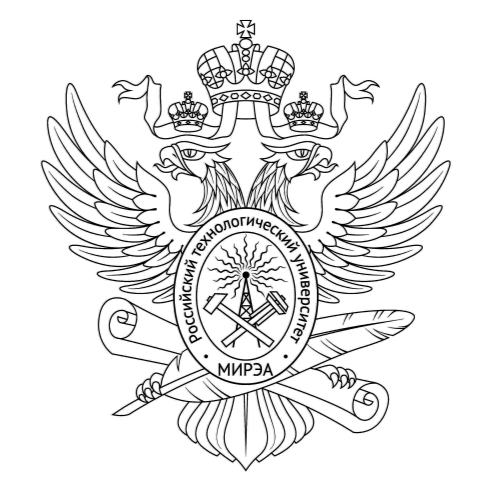 МИНОБРНАУКИ РОССИИФедеральное государственное бюджетное образовательное учреждение высшего образования«МИРЭА – Российский технологический университет»Физико-технологический институтУТВЕРЖДАЮИ.о.директора ФТИ 	Шамин Р.В.« 	» 	2020 г.Рабочая программа дисциплины (модуля)ФилософияЧитающее подразделение	кафедра гуманитарных и общественных наукНаправление	27.03.01 Стандартизация и метрологияНаправленность	Цифровые измерительные технологии и стандартизация продукцииКвалификация	бакалаврФорма обучения	очнаяОбщая трудоемкость	3 з.е.Распределение часов дисциплины и форм промежуточной аттестации по семестрамМосква 2020Программу составил(и):канд. филос. наук,  доцент, Осипова Альбина Магомедовна  	Рабочая программа дисциплиныФилософияразработана в соответствии с ФГОС ВО:Федеральный государственный образовательный стандарт высшего образования - бакалавриат по направлению подготовки 27.03.01 Стандартизация и метрология (приказ Минобрнауки России от Пт07.08.20 г. № 901)составлена на основании учебного плана:направление: 27.03.01 Стандартизация и метрологиянаправленность: «Цифровые измерительные технологии и стандартизация продукции»Рабочая программа одобрена на заседании кафедрыкафедра гуманитарных и общественных наукПротокол от 24.02.2020 № 7Зав. кафедрой Гайдамашко И.В.  	Визирование РПД для исполнения в очередном учебном годуРабочая программа пересмотрена, обсуждена и одобрена для исполнения в 2021-2022 учебном году на заседании кафедрыкафедра гуманитарных и общественных наукПротокол от 		2021 г.  №   	Зав. кафедрой  	   	Подпись	Расшифровка подписиВизирование РПД для исполнения в очередном учебном годуРабочая программа пересмотрена, обсуждена и одобрена для исполнения в 2022-2023 учебном году на заседании кафедрыкафедра гуманитарных и общественных наукПротокол от 		2022 г.  №   	Зав. кафедрой  	   	Подпись	Расшифровка подписиВизирование РПД для исполнения в очередном учебном годуРабочая программа пересмотрена, обсуждена и одобрена для исполнения в 2023-2024 учебном году на заседании кафедрыкафедра гуманитарных и общественных наукПротокол от 		2023 г.  №   	Зав. кафедрой  	   	Подпись	Расшифровка подписиВизирование РПД для исполнения в очередном учебном годуРабочая программа пересмотрена, обсуждена и одобрена для исполнения в 2024-2025 учебном году на заседании кафедрыкафедра гуманитарных и общественных наукПротокол от 		2024 г.  №   	Зав. кафедрой  	   	Подпись	Расшифровка подписиЦЕЛИ ОСВОЕНИЯ ДИСЦИПЛИНЫ (МОДУЛЯ)Дисциплина «Философия» имеет своей целью способствовать формированию у обучающихся компетенций. предусмотренных данной рабочей программой в соответствии с требованиями ФГОС ВО по направлению подготовки 27.03.01 Стандартизация и метрология с учетом специфики направленности подготовки – «Цифровые измерительные технологии и стандартизация продукции».МЕСТО ДИСЦИПЛИНЫ (МОДУЛЯ) В СТРУКТУРЕ ОБРАЗОВАТЕЛЬНОЙ ПРОГРАММЫНаправление:	27.03.01 Стандартизация и метрология Направленность:	Цифровые измерительные технологии и стандартизацияпродукцииБлок: Часть:Дисциплины (модули) Обязательная частьОбщая трудоемкость:	3 з.е. (108 акад. час.).КОМПЕТЕНЦИИ ОБУЧАЮЩЕГОСЯ, ФОРМИРУЕМЫЕ В РЕЗУЛЬТАТЕ ОСВОЕНИЯ ДИСЦИПЛИНЫ (МОДУЛЯ)В результате освоения дисциплины обучающийся должен овладеть компетенциями:УК-5	-	Способен	воспринимать	межкультурное	разнообразие	общества	в социально-историческом, этическом и философском контекстахПЛАНИРУЕМЫЕ РЕЗУЛЬТАТЫ ОБУЧЕНИЯ ПО ДИСЦИПЛИНЕ (МОДУЛЮ), ХАРАКТЕРИЗУЮЩИЕ ФОРМИРОВАНИЯ КОМПЕТЕНЦИЙУК-5 : Способен воспринимать межкультурное разнообразие общества в социально- историческом, этическом и философском контекстахУК-5.2 : Предлгает способы преодоления коммуникативных барьеров при межкультурном взаимодействии в этическом и философском контекстеЗнать:закономерности и особенности социально-исторического развития различных культур в этическом и философском контекстеУметь:понимать и воспринимать разнообразие общества в социально-историческом, этическом и философском контекстеВладеть:простейшими методами адекватного восприятия межкультурного многообразия общества с социально-историческом, этическом и философском контекстах; навыками общения в мире культурного многообразия с использованием этических норм поведенияВ РЕЗУЛЬТАТЕ ОСВОЕНИЯ ДИСЦИПЛИНЫ (МОДУЛЯ) ОБУЧАЮЩИЙСЯ ДОЛЖЕНЗнать:закономерности и особенности социально-исторического развития различных культур в этическом и философском контекстеУметь:понимать и воспринимать разнообразие общества в социально-историческом, этическом и философском контекстеВладеть:простейшими методами адекватного восприятия межкультурного многообразия общества с социально-историческом, этическом и философском контекстах; навыками общения в мире культурного многообразия с использованием этических норм поведенияСТРУКТУРА И СОДЕРЖАНИЕ ДИСЦИПЛИНЫ (МОДУЛЯ)При проведении учебных занятий организация обеспечивает развитие у обучающихся навыков командной работы, межличностной коммуникации, принятия решений и лидерских качеств.ОЦЕНОЧНЫЕ МАТЕРИАЛЫПеречень компетенцийПеречень	компетенций,	на	освоение	которых	направлено	изучение	дисциплины«Философия»,	с	указанием	результатов	их	формирования	в	процессе	освоения образовательной программы, представлен в п.3 настоящей рабочей программыТиповые контрольные вопросы и задания1.Предмет философии. Структура и функции философии. Философия и мировоззрение. 2.Философия в системе духовной культуры. Соотношение философии, мифологии, религии и науки.Античная философия: первые философские школы (ионийская, элейская, пифагорейская, атомистическая школы). Космоцентризм ранней греческой философии.Философия Платона. Учения об идеях, о познании, о государстве. 5.Философия Аристотеля и ее место в развитии античной философской мысли.Теоцентризм как особенность мировоззрения эпохи европейского Средневековья. Средневековая философия, ее особенности и основные этапы развития. Патристика (Аврелий Августин).Средневековая схоластика: проблема соотношения веры и разума, спор об универсалиях.Фома Аквинский.Гуманизм и антропоцентризм философии эпохи Возрождения. Натурфилософия Возрождения.Научная революция XVII в. и ее влияние на философию Нового времени. Проблема научного метода в эмпиризме (Ф. Бэкон) и рационализме (Р. Декарт).Свободомыслие и рационализм эпохи Просвещения (XVIII в.). Философия Просвещения о природе, человеке и обществе.И. Кант: философия как критическая деятельность разума. Теория познания Канта. Учение Канта об основном нравственном законе.Философская система и диалектический метод Гегеля. 13.Социально-философские взгляды К. Маркса и Ф. Энгельса. 14.Философский иррационализм ХIХ века (А. Шопенгауэр, Ф. Ницше).Основные идеи русской философии второй половины ХIХ в. – нач. XX в.Основные направления современной западной философии: экзистенциализм, прагматизм, позитивизм (неопозитивизм, постпозитивизм), герменевтика, феноменология, структурализм, постмодернистская философия. (Одно из направлений по выбору).Философия бытия (онтология) как раздел философского знания: основные проблемы и категории. Бытие, движение, пространство и время. Единство и многообразие мира.Бытие и реальность. Виды реальностей.Бытие и сознание. Проблема сознания в философии. Самосознание.Познание и его сущность. Познавательная и практическая деятельность человека. Проблема познаваемости мира. Познание и знание. Знание и информация.Субъект и объект познания. Виды познания.Чувственное и рациональное познание. Интуиция и творчество.Проблема истины в философии. Основные концепции истины. Истина и заблуждение. Коммуникативные аспекты познания: познание – диалог – понимание.Научное познание и его специфика. Методология и методы научного познания. Эмпирический и теоретический уровни научного познания.Наука и общество, наука как социальный институт. Наука и культура.Фонд оценочных материаловПолный перечень оценочных материалов представлен в приложении 1.6. МАТЕРИАЛЬНО-ТЕХНИЧЕСКОЕ И УЧЕБНО-МЕТОДИЧЕСКОЕ ОБЕСПЕЧЕНИЕ ДИСЦИПЛИНЫ (МОДУЛЯ)МАТЕРИАЛЬНО-ТЕХНИЧЕСКОЕ ОБЕСПЕЧЕНИЕ ДИСЦИПЛИНЫ (МОДУЛЯ)ПЕРЕЧЕНЬ ПРОГРАММНОГО ОБЕСПЕЧЕНИЯMicrosoft Windows. Договор №32009183466 от 02.07.2020 г.Microsoft Office. Договор №32009183466 от 02.07.2020 г.РЕКОМЕНДУЕМАЯ ЛИТЕРАТУРАОсновная литератураАлексеев П. В., Панин А. В. Философия:учебник. - М.: Проспект, 2010. - 588 с.Титкова О. В., Осипова А. М. Философия [Электронный ресурс]:терминологический словарь-справочник. - М.: РТУ МИРЭА, 2018. - – Режим доступа: http://library.mirea.ru/secret/06032019/1936.isoКочеткова Л. Н., Матронина Л. Ф., Гладышева Е. В., и др. Философия:учебник. - М.: МИРЭА, МГУПИ, 2015. - 340 с.Дополнительная литератураХрестоматия по философии:учеб.-метод. пособие. - Москва: ИПЦ МИТХТ, 2008. - 49 с.Губин В. Д. Философия:Учебник для вузов. - М.: Проспект, 2014. - 332 с.Никитина   Е.   А.	Философия   науки	(основные	проблемы):учебное	пособие. - М.: МИРЭА, 2016. - 135 с.Курс лекций по философии (краткое изложение):учеб. пособие. - Москва: ИПЦ МИТХТ, 2008. - 78 с.Тогузова Л. И., Титкова О. В., Осипова А. М. Философия в вопросах и ответах:учебное пособие. - М.: "ОнтоПринт", 2019. - 230 с.Курашов В. И. Теоретическая, социальная и практическая философия:учебное пособие.- М.: КДУ, 2016. - 450 с.РЕКОМЕНДУЕМЫЙ ПЕРЕЧЕНЬ СОВРЕМЕННЫХ ПРОФЕССИОНАЛЬНЫХ БАЗ ДАННЫХ И ИНФОРМАЦИОННЫХ СПРАВОЧНЫХ СИСТЕМРоссийский фонд фундаментальных исследований https://www.rfbr.ruНаучная электронная библиотека http://www.elibrary.ruМЕТОДИЧЕСКИЕ УКАЗАНИЯ ДЛЯ ОБУЧАЮЩИХСЯ ПО ОСВОЕНИЮ ДИСЦИПЛИНЫ (МОДУЛЯ)Самостоятельная работа студента направлена на подготовку к учебным занятиям и наразвитие знаний, умений и навыков, предусмотренных программой дисциплины.В соответствии с учебным планом дисциплина может предусматривать лекции, практические занятия и лабораторные работы, а  также  выполнение  и  защиту  курсового проекта (работы). Успешное изучение дисциплины требует  посещения всех видов занятий, выполнение заданий преподавателя и ознакомления с  основной  и  дополнительной  литературой. В зависимости от мероприятий, предусмотреннх учебным планом и разделом 4, данной программы, студент выбирает методические указания для самостоятельной работы из приведённых ниже.При подготовке к лекционным занятиям студентам необходимо:перед очередной лекцией необходимо просмотреть конспект материала предыдущей  лекции. При затруднениях в восприятии материала следует  обратиться к основным литературным источникам. Если разобраться в материале опять не удалось, то обратитесь к лектору (по  графику его консультаций) или к преподавателю на практических занятиях.Практические занятия завершают изучение наиболее важных тем учебной дисциплины. Они служат для закрепления изученного материала, развития умений и навыков подготовки докладов, сообщений, приобретения опыта  устных публичных выступлений, ведения дискуссии, аргументации и защиты выдвигаемых положений, а также для контроля преподавателем степени подготовленности студентов по изучаемой дисциплине.При подготовке к практическому занятию студенты имеют возможность воспользоваться консультациями преподавателя.При подготовке к практическим занятиям студентам необходимо:приносить с собой рекомендованную преподавателем литературу к конкретному занятию;до	очередного	практического	занятия	по	рекомендованным	литературным	источникам проработать теоретический материал, соответствующей темы занятия;в начале занятий задать преподавателю вопросы по материалу, вызвавшему затруднения в его понимании и освоении при решении задач, заданных для самостоятельного решения;в ходе семинара давать конкретные, четкие ответы по существу вопросов;на занятии доводить каждую задачу до окончательного решения, демонстрировать пониманиепроведенных расчетов (анализов, ситуаций), в случае затруднений обращаться к преподавателю.Студентам, пропустившим занятия (независимо от причин), не имеющие письменного решения задач или не подготовившиеся к данному практическому занятию, рекомендуется не позже чем в 2-недельный срок явиться на консультацию к преподавателю  и  отчитаться  по  теме, изученную на занятии.Методические указания необходимые для изучения и прохождения дисциплины приведены в составе образовательной программы.МЕТОДИЧЕСКИЕ РЕКОМЕНДАЦИИ ПО ОБУЧЕНИЮ ЛИЦ С ОГРАНИЧЕННЫМИ ВОЗМОЖНОСТЯМИ ЗДОРОВЬЯ И ИНВАЛИДОВОсвоение дисциплины обучающимися  с  ограниченными  возможностями  здоровья может быть организовано как совместно с  другими  обучающимися,  так  и  в  отдельных группах. Предполагаются специальные условия для получения образования обучающимися с ограниченными возможностями здоровья.Профессорско-педагогический состав знакомится с психолого-физиологическими особенностями обучающихся инвалидов и лиц с ограниченными возможностями здоровья, индивидуальными программами реабилитации инвалидов (при наличии). При необходимости осуществляется дополнительная поддержка преподавания тьюторами, психологами, социальными работниками, прошедшими подготовку ассистентами.В соответствии с методическими рекомендациями Минобрнауки  РФ (утв.  8 апреля 2014 г. N АК-44/05вн) в курсе предполагается использовать социально-активные и рефлексивные методы обучения, технологии социокультурной реабилитации с целью оказания помощи в установлении полноценных межличностных отношений с другими студентами, создании комфортного психологического климата в студенческой группе. Подбор и разработка учебных материалов производятся с учетом предоставления  материала  в  различных  формах: аудиальной, визуальной, с использованием специальных технических средств и информационных систем.Медиаматериалы также следует использовать и адаптировать с учетом индивидуальных особенностей обучения лиц с ОВЗ.Освоение дисциплины лицами с ОВЗ осуществляется  с  использованием  средств обучения общего и специального назначения (персонального и коллективного использования). Материально-техническое обеспечение предусматривает приспособление аудиторий к нуждам лиц с ОВЗ.Форма проведения аттестации для студентов-инвалидов устанавливается с учетом индивидуальных психофизических особенностей. Для студентов с ОВЗ предусматривается доступная форма предоставления заданий оценочных средств, а именно:в печатной или электронной форме (для лиц с нарушениями опорно-двигательного аппарата);в печатной форме или электронной форме с увеличенным шрифтом и контрастностью (для лиц с нарушениями слуха, речи, зрения);методом чтения ассистентом задания вслух (для лиц с нарушениями зрения).Студентам с инвалидностью увеличивается время  на  подготовку  ответов  на  контрольные вопросы. Для таких студентов предусматривается  доступная  форма предоставления ответов на задания, а именно:письменно на бумаге или набором ответов на компьютере (для лиц с  нарушениями слуха, речи);выбором ответа из возможных вариантов  с использованием  услуг  ассистента  (для лиц с нарушениями опорно-двигательного аппарата);устно (для лиц с нарушениями зрения, опорно-двигательного аппарата).При необходимости для обучающихся с инвалидностью процедура оценивания результатов обучения может проводиться в несколько этапов.МИНОБРНАУКИ РОССИИФедеральное государственное бюджетное образовательное учреждение высшего образования«МИРЭА – Российский технологический университет»Физико-технологический институтУТВЕРЖДАЮИ.о.директора ФТИ 	Шамин Р.В.« 	» 	2020 г.Рабочая программа дисциплины (модуля)История (история России, всеобщая история)Читающее подразделение	кафедра документоведения, истории государства и праваНаправление	27.03.01 Стандартизация и метрологияНаправленность	Цифровые измерительные технологии и стандартизация продукцииКвалификация	бакалаврФорма обучения	очнаяОбщая трудоемкость	3 з.е.Распределение часов дисциплины и форм промежуточной аттестации по семестрамМосква 2020Программу составил(и):канд. ист. наук,  доцент, Павлова Ольга Федотовна  	Рабочая программа дисциплиныИстория (история России, всеобщая история)разработана в соответствии с ФГОС ВО:Федеральный государственный образовательный стандарт высшего образования - бакалавриат по направлению подготовки 27.03.01 Стандартизация и метрология (приказ Минобрнауки России от Пт07.08.20 г. № 901)составлена на основании учебного плана:направление: 27.03.01 Стандартизация и метрологиянаправленность: «Цифровые измерительные технологии и стандартизация продукции»Рабочая программа одобрена на заседании кафедрыкафедра документоведения, истории государства и праваПротокол от 02.03.2020 № 7Зав. кафедрой Савка Ольга Геннадьевна  	Визирование РПД для исполнения в очередном учебном годуРабочая программа пересмотрена, обсуждена и одобрена для исполнения в 2021-2022 учебном году на заседании кафедрыкафедра документоведения, истории государства и праваПротокол от 		2021 г.  №   	Зав. кафедрой  	   	Подпись	Расшифровка подписиВизирование РПД для исполнения в очередном учебном годуРабочая программа пересмотрена, обсуждена и одобрена для исполнения в 2022-2023 учебном году на заседании кафедрыкафедра документоведения, истории государства и праваПротокол от 		2022 г.  №   	Зав. кафедрой  	   	Подпись	Расшифровка подписиВизирование РПД для исполнения в очередном учебном годуРабочая программа пересмотрена, обсуждена и одобрена для исполнения в 2023-2024 учебном году на заседании кафедрыкафедра документоведения, истории государства и праваПротокол от 		2023 г.  №   	Зав. кафедрой  	   	Подпись	Расшифровка подписиВизирование РПД для исполнения в очередном учебном годуРабочая программа пересмотрена, обсуждена и одобрена для исполнения в 2024-2025 учебном году на заседании кафедрыкафедра документоведения, истории государства и праваПротокол от 		2024 г.  №   	Зав. кафедрой  	   	Подпись	Расшифровка подписиЦЕЛИ ОСВОЕНИЯ ДИСЦИПЛИНЫ (МОДУЛЯ)Дисциплина «История (история России, всеобщая история)» имеет своей целью способствовать формированию у  обучающихся  компетенций.  предусмотренных  данной  рабочей  программой  в  соответствии  с  требованиями  ФГОС  ВО  по  направлению подготовки27.03.01  Стандартизация  и  метрология   с  учетом   специфики   направленности   подготовки  –«Цифровые измерительные технологии и стандартизация продукции».МЕСТО ДИСЦИПЛИНЫ (МОДУЛЯ) В СТРУКТУРЕ ОБРАЗОВАТЕЛЬНОЙ ПРОГРАММЫНаправление:	27.03.01 Стандартизация и метрология Направленность:	Цифровые измерительные технологии и стандартизацияпродукцииБлок: Часть:Дисциплины (модули) Обязательная частьОбщая трудоемкость:	3 з.е. (108 акад. час.).КОМПЕТЕНЦИИ ОБУЧАЮЩЕГОСЯ, ФОРМИРУЕМЫЕ В РЕЗУЛЬТАТЕ ОСВОЕНИЯ ДИСЦИПЛИНЫ (МОДУЛЯ)В результате освоения дисциплины обучающийся должен овладеть компетенциями:УК-5	-	Способен	воспринимать	межкультурное	разнообразие	общества	в социально-историческом, этическом и философском контекстахПЛАНИРУЕМЫЕ РЕЗУЛЬТАТЫ ОБУЧЕНИЯ ПО ДИСЦИПЛИНЕ (МОДУЛЮ), ХАРАКТЕРИЗУЮЩИЕ ФОРМИРОВАНИЯ КОМПЕТЕНЦИЙУК-5 : Способен воспринимать межкультурное разнообразие общества в социально- историческом, этическом и философском контекстахУК-5.1 : Анализирует особенности межкультурного взаимодействия в социально- историческом контексте; Воспринимает межкультурное разнообразие обществаЗнать:принципы формационного и цивилизационного подхода к пониманию исторического процесса, основные этапы и события мировой и отечественной истории; закономерности исторического процесса; место России в мировом историческом процессеУметь:выделять причинно-следственные связи в исторических событиях и явлениях, ориентироваться в мировом историческом процессе, анализировать процессы, происходящие в обществеВладеть:историческими знаниями для анализа современных общественных событийВ РЕЗУЛЬТАТЕ ОСВОЕНИЯ ДИСЦИПЛИНЫ (МОДУЛЯ) ОБУЧАЮЩИЙСЯ ДОЛЖЕНЗнать:принципы формационного и цивилизационного подхода к пониманию исторического процесса, основные этапы и события мировой и отечественной истории; закономерности исторического процесса; место России в мировом историческом процессеУметь:выделять причинно-следственные связи в исторических событиях и явлениях, ориентироваться в мировом историческом процессе, анализировать процессы, происходящие в обществеВладеть:историческими знаниями для анализа современных общественных событийСТРУКТУРА И СОДЕРЖАНИЕ ДИСЦИПЛИНЫ (МОДУЛЯ)При проведении учебных занятий организация обеспечивает развитие у обучающихся навыков командной работы, межличностной коммуникации, принятия решений и лидерских качеств.ОЦЕНОЧНЫЕ МАТЕРИАЛЫПеречень компетенцийПеречень компетенций, на освоение которых направлено изучение дисциплины«История (история России, всеобщая история)», с указанием результатов их формирования в процессе освоения образовательной программы, представлен в п.3 настоящей рабочей программыТиповые контрольные вопросы и заданияИстория как наука. Исторические источники. Исторические концепции и принципы изучения истории. Основные этапы исторического развития. Краткая характеристика.Образование государства у восточных славян в контексте процессов европейского средневековья.Значение принятие Русью христианства. Влияние на развитие культуры.Особенности социально-политического строя Киевской Руси.Политическая раздробленность на Руси: причины, последствия, оценки в исторической науке. Важнейшие русские земли и княжества Руси XII – XIII вв.Борьба русских княжеств в XIII в. с иностранными захватчиками. Влияние монголо- татарского ига на судьбу России: точки зрения.Культура Руси в IX-XIII вв.: становление, эволюция, своеобразие.Социально-экономические и политические предпосылки, этапы и особенности формирования единого Российского государства (в сравнении с аналогичными процессами вЕвропе).Причины возвышения Московского княжества и его роль в объединении северо- восточных русских земель.Обретение независимости и образование единого централизованного Российского государства. Иван III.Московское государство на рубеже XV-XVI вв.: общественный и политический строй; особенности феодализма.Культура русских княжеств в XIV-XV вв.Московское государство в правление Ивана IV Грозного: основные тенденции развития. Реформы правительства «Избранной Рады». Опричнина: причины введения, сущность, последствия. Итоги царствования Ивана IV. Точки зрения на его правление.Внешняя политика Московского государства в XVI в: основные направления, итоги.«Смутное время» Московского государства: причины, этапы, последствия.Российское государство в правление первых Романовых: основные направления внутренней политики; складывание абсолютизма; предпосылки петровских преобразований. Церковная реформа Никона.История крепостного права в России.Внешняя политика Российского государства в XVII в.: основные направления, итоги.Культурное развитие России в XVI-XVII вв.: основные направления и их краткая характеристика.XVIII век в европейской и мировой истории: реформы и революции. Европейское просвещение и его влияние на историческое развитие России.Реформы Петра I: характеристика, сущность, итоги, последствия.Внешняя политика Российского государства в конце XVII в. - первой четверти XVIII в.: цели, итоги. Провозглашение России империей. Особенности российской имперскоймодели государственности.Эпоха дворцовых переворотов в России.Правление Екатерины II: основные направления внутренней политики, их характеристика. «Просвещенный абсолютизм» в России: его характерные черты, особенности, противоречия.Внешняя политика Российской империи в годы правления Екатерины II: основные направления и итоги.Российская культура в XVIII в.: основные направления развития.XIX век в мировой и российской истории: основные парадигмы развития. Промышленный переворот и его последствия. Особенности промышленного переворота в России.Внутренняя политика Александра I: основные направления, реформы, итоги правления.Общественно-политическая мысль России в первой половине XIX в. Декабристы. Западники и славянофилы. Зарождение консервативной мысли.Внешняя политика России в первой половине XIX в.Внутренняя политика Николая I: основные направления. Реформы и реакция. Итоги правления.Реформы Александра II в контексте общемирового развития.Аграрная реформа 1861г. в России: суть, значение, последствия.Общественно-политические движения в России в пореформенное время (60-70 гг. XIX в.). Народничество: возникновение, сущность, эволюция. Зарождение марксизма и начало его распространения в России.Контрреформы Александра III.Внешняя политика России во второй половине XIX в.: основные направления, итоги.Культурное развитие Российского государства в XIX веке: основные направления.Российская империя на рубеже XIX-XX вв.: начало индустриализации, реформы Н.Х. Бунге и С.В. Витте. Первая русская революция 1905-1907 гг.: причины и итоги.Политические партии России в начале XX в. Опыт думского парламентаризма.Аграрная реформа П.А. Столыпина: цели, сущность, реализация, итоги.Первая мировая война: предпосылки, причины, этапы, итоги, последствия. Россия в Первой мировой войне. Версальско-Вашингтонская система международных отношений и ее противоречия.Общенациональный кризис в России 1916-1917 гг.: истоки, основные этапы, итоги.Февральская революция 1917 г.: причины, движущие силы и итоги. Возникновение двоевластия и его сущность. Кризисы Временного правительства и их последствия.«Октябрьская революция» 1917 г.: причины, движущие силы, итоги, последствия. Феномен большевизма.Гражданская война в России: причины, основные этапы, противоборствующие силы, итоги, последствия.Утверждение Советской власти в России. Реформирование политической и социально-экономической сфер. Внешняя политика Советской России. Брестский мир.Социально-экономическая политика большевиков в годы гражданской войны («военный коммунизм»): основные направления, итоги.Новая экономическая политика: причины введения, основные направления реализации, противоречия, итоги, причины свертывания.Внешняя политика советского государства в 1920-1930-е годы: основные направления, итоги.Становление советской культуры. Итоги культурной революции 1920-х-1930-х гг.Форсированная индустриализация в СССР: цели, источники накопления, основные направления, итоги, цена.Образование СССР: проекты и этапы объединения.Коллективизация сельского хозяйства в СССР: причины, этапы, итоги и последствия.Основные тенденции социально-экономического и политического развития СССР в 1920-30-е гг. «Большой террор»: его причины и последствия.Вторая мировая война: причины, этапы, противоборствующие силы, итоги, последствия. Антигитлеровская коалиция и ее вклад в разгром немецкого фашизма и японского милитаризма. Ялтинско-Потсдамская система международных отношений и ее противоречия.Великая Отечественная война советского народа: причины, основные этапы и сражения, итоги. Советский тыл в годы войны. Всенародная помощь фронту. Партизанское движение: возникновение, эволюция, роль в разгроме врага.Причины, основные этапы, противники, итоги «холодной войны». Внешняя политика СССР в 1945-1985 гг.СССР в 1945-1953 гг.: основные направления развития.СССР в 1953-е-1985-е годы ХХ века: основные направления развития.Советская культура в послевоенный период (1945-1985 гг.).Перестройка: цели, этапы, итоги. Причины распада СССР.Социально-экономическое и политическое развитие СССР в 1985-1991 гг.: основные направления, итоги. Изменения в культуре.Социально-экономическая и политическая модернизация России в последнее десятилетие ХХ века и в начале XXI в.: основные направления, итоги.Внешняя политика Российской Федерации в 1990-е – 2000-е годы: основные направления, предварительные итоги. Взаимодействие России со странами дальнего и ближнего зарубежья, международными интеграционными структурами и организациями.Фонд оценочных материаловПолный перечень оценочных материалов представлен в приложении 1.6. МАТЕРИАЛЬНО-ТЕХНИЧЕСКОЕ И УЧЕБНО-МЕТОДИЧЕСКОЕ ОБЕСПЕЧЕНИЕ ДИСЦИПЛИНЫ (МОДУЛЯ)МАТЕРИАЛЬНО-ТЕХНИЧЕСКОЕ ОБЕСПЕЧЕНИЕ ДИСЦИПЛИНЫ (МОДУЛЯ)ПЕРЕЧЕНЬ ПРОГРАММНОГО ОБЕСПЕЧЕНИЯMicrosoft Windows. Договор №32009183466 от 02.07.2020 г.Microsoft Office. Договор №32009183466 от 02.07.2020 г.РЕКОМЕНДУЕМАЯ ЛИТЕРАТУРАОсновная литератураКущенко С. В., Коновалова Н. В., Красильникова Е. И., Крамаренко Р. А.,  Буханцова  А.  В. История России. Тесты [Электронный ресурс]:Учебное пособие для вузов. - Москва: Юрайт, 2021. - 144 с – Режим доступа: https://urait.ru/bcode/472116Орлов А. С., Георгиев В. А., Георгиева Н. Г., Сивохина Т. А.  История России:учебник.  - М.: Проспект, 2020. - 528 с.Зуев М. Н., Бондаренко А. Ф., Чернобаев А. А. История России для технических вузов [Электронный ресурс]:Учебник для вузов.  - Москва: Юрайт, 2021. - 531 с – Режим  доступа: https://urait.ru/bcode/468623Дополнительная литератураГоркуш С. В., Павлова О. Ф., Савка О. Г. Учебно-методическое пособие по организации самостоятельной работы студентов (История) [Электронный  ресурс]:.  -  М.:  РТУ  МИРЭА, 2019. - – Режим доступа: http://library.mirea.ru/secret/31012020/2241.isoГусарова М. Н., Горкуш  С. В., Климочкина А. Ю., и др. История [Электронный ресурс]:учебное пособие. - М.: РТУ МИРЭА, 2019. - – Режим доступа: http://library.mirea.ru/secret/28082019/2098.isoГусарова М. Н., Горкуш С. В. История [Электронный  ресурс]:методические рекомендации. - М.: РТУ МИРЭА, 2019. - – Режим доступа: http://library.mirea.ru/secret/15052019/2013.isoРЕКОМЕНДУЕМЫЙ ПЕРЕЧЕНЬ СОВРЕМЕННЫХ ПРОФЕССИОНАЛЬНЫХ БАЗ ДАННЫХ И ИНФОРМАЦИОННЫХ СПРАВОЧНЫХ СИСТЕМСайт электронных копий исторических карт www.davidrumsey.comНаучная электронная библиотека http://www.elibrary.ruКонсультант Плюс http:// www.consultant.ruИнформационно-правовой портал ГАРАНТ http:// www.garant.ruМЕТОДИЧЕСКИЕ УКАЗАНИЯ ДЛЯ ОБУЧАЮЩИХСЯ ПО ОСВОЕНИЮ ДИСЦИПЛИНЫ (МОДУЛЯ)Самостоятельная работа студента направлена на подготовку к учебным занятиям и наразвитие знаний, умений и навыков, предусмотренных программой дисциплины.В соответствии с учебным планом дисциплина может предусматривать лекции, практические занятия и лабораторные работы, а  также  выполнение  и  защиту  курсового проекта (работы). Успешное изучение дисциплины требует  посещения всех видов занятий, выполнение заданий преподавателя и ознакомления с  основной  и  дополнительной  литературой. В зависимости от мероприятий, предусмотреннх учебным планом и разделом 4, данной программы, студент выбирает методические указания для самостоятельной работы из приведённых ниже.При подготовке к лекционным занятиям студентам необходимо:перед очередной лекцией необходимо просмотреть конспект материала предыдущей  лекции. При затруднениях в восприятии материала следует  обратиться к основным литературным источникам. Если разобраться в материале опять не удалось, то обратитесь к лектору (по  графику его консультаций) или к преподавателю на практических занятиях.Практические занятия завершают изучение наиболее важных тем учебной дисциплины. Они служат для закрепления изученного материала, развития умений и навыков подготовки докладов, сообщений, приобретения опыта  устных публичных выступлений, ведения дискуссии, аргументации и защиты выдвигаемых положений, а также для контроля преподавателем степени подготовленности студентов по изучаемой дисциплине.При подготовке к практическому занятию студенты имеют возможность воспользоваться консультациями преподавателя.При подготовке к практическим занятиям студентам необходимо:приносить с собой рекомендованную преподавателем литературу к конкретному занятию;до очередного практического занятия по рекомендованным литературным источникам проработать теоретический материал, соответствующей темы занятия;в начале занятий задать преподавателю вопросы по материалу, вызвавшему затруднения в его понимании и освоении при решении задач, заданных для самостоятельного решения;в ходе семинара давать конкретные, четкие ответы по существу вопросов;на занятии доводить каждую задачу до окончательного решения, демонстрировать понимание проведенных расчетов (анализов, ситуаций), в случае затруднений обращаться к преподавателю.Студентам, пропустившим занятия (независимо от причин), не имеющие письменного решения задач или не подготовившиеся к данному практическому занятию, рекомендуется не позже чем в 2-недельный срок явиться на консультацию к преподавателю  и  отчитаться  по  теме, изученную на занятии.Методические указания необходимые для изучения и прохождения дисциплины приведены в составе образовательной программы.МЕТОДИЧЕСКИЕ РЕКОМЕНДАЦИИ ПО ОБУЧЕНИЮ ЛИЦ С ОГРАНИЧЕННЫМИ ВОЗМОЖНОСТЯМИ ЗДОРОВЬЯ И ИНВАЛИДОВОсвоение дисциплины обучающимися  с  ограниченными  возможностями  здоровья может быть организовано как совместно с  другими  обучающимися,  так  и  в  отдельных группах. Предполагаются специальные условия для получения образования обучающимися с ограниченными возможностями здоровья.Профессорско-педагогический состав знакомится с психолого-физиологическими особенностями обучающихся инвалидов и лиц с ограниченными возможностями здоровья, индивидуальными программами реабилитации инвалидов (при наличии). При необходимости осуществляется дополнительная поддержка преподавания тьюторами, психологами, социальными работниками, прошедшими подготовку ассистентами.В соответствии с методическими рекомендациями Минобрнауки  РФ (утв.  8 апреля 2014 г. N АК-44/05вн) в курсе предполагается использовать социально-активные и рефлексивные методы обучения, технологии социокультурной реабилитации с целью оказания помощи в установлении полноценных межличностных отношений с другими студентами, создании комфортного психологического климата в студенческой группе. Подбор и разработка учебных материалов производятся с учетом предоставления  материала  в  различных  формах: аудиальной, визуальной, с использованием специальных технических средств и информационных систем.Медиаматериалы также следует использовать и адаптировать с учетом индивидуальных особенностей обучения лиц с ОВЗ.Освоение дисциплины лицами с ОВЗ осуществляется  с  использованием  средств обучения общего и специального назначения (персонального и коллективного использования). Материально-техническое обеспечение предусматривает приспособление аудиторий к нуждам лиц с ОВЗ.Форма   проведения   аттестации   для   студентов-инвалидов	устанавливается	с учетоминдивидуальных психофизических особенностей. Для студентов с ОВЗ предусматривается доступная форма предоставления заданий оценочных средств, а именно:в печатной или электронной форме (для лиц с нарушениями опорно-двигательного аппарата);в печатной форме или электронной форме с увеличенным шрифтом и контрастностью (для лиц с нарушениями слуха, речи, зрения);методом чтения ассистентом задания вслух (для лиц с нарушениями зрения).Студентам с инвалидностью увеличивается время  на  подготовку  ответов  на  контрольные вопросы. Для таких студентов предусматривается  доступная  форма предоставления ответов на задания, а именно:письменно на бумаге или набором ответов на компьютере (для лиц с  нарушениями слуха, речи);выбором ответа из возможных вариантов  с использованием  услуг  ассистента  (для лиц с нарушениями опорно-двигательного аппарата);устно (для лиц с нарушениями зрения, опорно-двигательного аппарата).При необходимости для обучающихся с инвалидностью процедура оценивания результатов обучения может проводиться в несколько этапов.МИНОБРНАУКИ РОССИИФедеральное государственное бюджетное образовательное учреждение высшего образования«МИРЭА – Российский технологический университет»Физико-технологический институтУТВЕРЖДАЮИ.о.директора ФТИ 	Шамин Р.В.« 	» 	2020 г.Рабочая программа дисциплины (модуля)Иностранный язык (английский)Читающее подразделение	кафедра иностранных языков (ИРТС)Направление	27.03.01 Стандартизация и метрологияНаправленность	Цифровые измерительные технологии и стандартизация продукцииКвалификация	бакалаврФорма обучения	очнаяОбщая трудоемкость	10 з.е.Распределение часов дисциплины и форм промежуточной аттестации по семестрамМосква 2020Программу составил(и):канд. пед. наук,  доцент, Катахова Н.В.  	Рабочая программа дисциплиныИностранный язык (английский)разработана в соответствии с ФГОС ВО:Федеральный государственный образовательный стандарт высшего образования - бакалавриат по направлению подготовки 27.03.01 Стандартизация и метрология (приказ Минобрнауки России от Пт07.08.20 г. № 901)составлена на основании учебного плана:направление: 27.03.01 Стандартизация и метрологиянаправленность: «Цифровые измерительные технологии и стандартизация продукции»Рабочая программа одобрена на заседании кафедрыкафедра иностранных языков (ИРТС)Протокол от 11.02.2020 № 7Зав. кафедрой Чернова Н.И.  	Визирование РПД для исполнения в очередном учебном годуРабочая программа пересмотрена, обсуждена и одобрена для исполнения в 2021-2022 учебном году на заседании кафедрыкафедра иностранных языков (ИРТС)Протокол от 		2021 г.  №   	Зав. кафедрой  	   	Подпись	Расшифровка подписиВизирование РПД для исполнения в очередном учебном годуРабочая программа пересмотрена, обсуждена и одобрена для исполнения в 2022-2023 учебном году на заседании кафедрыкафедра иностранных языков (ИРТС)Протокол от 		2022 г.  №   	Зав. кафедрой  	   	Подпись	Расшифровка подписиВизирование РПД для исполнения в очередном учебном годуРабочая программа пересмотрена, обсуждена и одобрена для исполнения в 2023-2024 учебном году на заседании кафедрыкафедра иностранных языков (ИРТС)Протокол от 		2023 г.  №   	Зав. кафедрой  	   	Подпись	Расшифровка подписиВизирование РПД для исполнения в очередном учебном годуРабочая программа пересмотрена, обсуждена и одобрена для исполнения в 2024-2025 учебном году на заседании кафедрыкафедра иностранных языков (ИРТС)Протокол от 		2024 г.  №   	Зав. кафедрой  	   	Подпись	Расшифровка подписиЦЕЛИ ОСВОЕНИЯ ДИСЦИПЛИНЫ (МОДУЛЯ)Дисциплина «Иностранный язык (английский)» имеет своей целью способствовать формированию у обучающихся компетенций. предусмотренных данной рабочей программой в соответствии с требованиями ФГОС  ВО по направлению  подготовки  27.03.01 Стандартизация и метрология с учетом специфики направленности подготовки – «Цифровые измерительные технологии и стандартизация продукции».МЕСТО ДИСЦИПЛИНЫ (МОДУЛЯ) В СТРУКТУРЕ ОБРАЗОВАТЕЛЬНОЙ ПРОГРАММЫНаправление:	27.03.01 Стандартизация и метрология Направленность:	Цифровые измерительные технологии и стандартизацияпродукцииБлок: Часть:Дисциплины (модули) Обязательная частьОбщая трудоемкость:	10 з.е. (360 акад. час.).КОМПЕТЕНЦИИ ОБУЧАЮЩЕГОСЯ, ФОРМИРУЕМЫЕ В РЕЗУЛЬТАТЕ ОСВОЕНИЯ ДИСЦИПЛИНЫ (МОДУЛЯ)В результате освоения дисциплины обучающийся должен овладеть компетенциями:УК-4 - Способен осуществлять деловую коммуникацию  в устной  и письменной формах  на государственном языке Российской Федерации и иностранном(ых) языке(ах)ПЛАНИРУЕМЫЕ РЕЗУЛЬТАТЫ ОБУЧЕНИЯ ПО ДИСЦИПЛИНЕ (МОДУЛЮ), ХАРАКТЕРИЗУЮЩИЕ ФОРМИРОВАНИЯ КОМПЕТЕНЦИЙУК-4 : Способен осуществлять деловую коммуникацию в устной и письменной формах на государственном языке Российской Федерации и иностранном(ых) языке(ах)УК-4.1 : Ведёт деловую переписку на иностранном языке; выполняет перевод официальных и профессиональных целей с иностранного языка на русский и с русского языка на иностранныйЗнать:общие правила ведения деловой профессиональной перепискиформулы речевого высказывания в письменной форме на русском и иностранном языкахУметь:оформлять деловые документыкорректно оформлять в письменном и устном виде информацию на русском и иностранном языках в соответствии с целями коммуникацииВладеть:стилем и этикетом деловой перепискинавыками деловой переписки и ведения переговоровУК-4.2 : Устно представляет результаты своей деятельности на иностранном языке, может поддержать разговор в ходе обсужденияЗнать:формулы речевого высказывания в устной форме на русском и иностранном языкахУметь:вести диалоговое общение в форме дискуссииВладеть:навыками восприятия информации на иностранном языке на слухВ РЕЗУЛЬТАТЕ ОСВОЕНИЯ ДИСЦИПЛИНЫ (МОДУЛЯ) ОБУЧАЮЩИЙСЯ ДОЛЖЕНЗнать:формулы речевого высказывания в устной форме на русском и иностранном языкахформулы речевого высказывания в письменной форме на русском и иностранном языкахобщие правила ведения деловой профессиональной перепискиУметь:вести диалоговое общение в форме дискуссиикорректно оформлять в письменном и устном виде информацию на русском и иностранном языках в соответствии с целями коммуникацииоформлять деловые документыВладеть:навыками восприятия информации на иностранном языке на слухстилем и этикетом деловой перепискинавыками деловой переписки и ведения переговоровСТРУКТУРА И СОДЕРЖАНИЕ ДИСЦИПЛИНЫ (МОДУЛЯ)При проведении учебных занятий организация обеспечивает развитие у обучающихся навыков командной работы, межличностной коммуникации, принятия решений и лидерских качеств.ОЦЕНОЧНЫЕ МАТЕРИАЛЫПеречень компетенцийПеречень	компетенций,	на	освоение	которых	направлено	изучение	дисциплины«Иностранный язык (английский)», с указанием результатов их формирования в процессе освоения образовательной программы, представлен в п.3 настоящей рабочей программыТиповые контрольные вопросы и заданияWhat is a transistor?Types  of transistors.A brief history of a transistor.Integrated circuits (ICs).The history of ICs.ICs production.Diodes.Electronics and microelectronics.Nanoelectronics.Semiconductors. III – V semiconductors ICs.Semiconductor crystal structure.Conduction and conductivity. Superconductivity.Conductors and insulators.Optical lithography.Optics.Lasers.Meters.Key physical quantities.Give definitions to the following termsAerial\antenna, alternating current, amplification, amplitude, bandwidth, base station, block diagram, broadcasting, capacitor, current, direct current, fluctuation, frequency, impedance, insulator\ dielectric\nonconductor, medium wave, modulation, oscillator, potentiometer, propagation, radiate, radio tuner, range, rectify, reflection, resistance, sine wave, sky wave, transformer, to tune, variable\fixed capacitor, interlaced scanning, progressive scanning, packet switching, circuit switching.Match the elements and their functions. Then draw circuit symbols of the elements described.varies capacitance in a circuitrectifies alternating currentadds resistance to a circuitmeasures very small currentsbreaks a circuitprotects a circuitvaries the current in a circuitsteps AC voltages up or downreceives RF signalsmeasures voltagesTransformer, capacitor, milliammeter, diode, switch, fixed resistor, potentiometer, fuse, arial, voltmeter.3.	Work in pairs, A and B. You  have some details, but not all, about two kinds of cells. Find ou  the missing details from your partner so that you can complete your table.Student ACell	Mercury		Lithium Type	?	primaryOutput voltage	1.35 V ? Applications	?Hearing aids, watches, calculators Backup for computer RAM memories,?Usual size	?	Button and small cylindrical cells Advantages	Small size but high energy	?High voltages, last for long periods at low currentsDisadvantages	?	Lithium is poisonous, used cells should be disposed of carefullyStudent BCell	Mercury	Lithium Type	primary ?Output voltage	?	3 VApplications	Cameras, hearing aids, watches,?	?Photographic equipmentUsual size	button	Button and ? Advantages	?But high energy Long storage life, high voltages, last for long periods at low currents Disadvantages	expensive	?Used cells should be disposed of carefullyФонд оценочных материаловПолный перечень оценочных материалов представлен в приложении 1.6. МАТЕРИАЛЬНО-ТЕХНИЧЕСКОЕ И УЧЕБНО-МЕТОДИЧЕСКОЕ ОБЕСПЕЧЕНИЕ ДИСЦИПЛИНЫ (МОДУЛЯ)МАТЕРИАЛЬНО-ТЕХНИЧЕСКОЕ ОБЕСПЕЧЕНИЕ ДИСЦИПЛИНЫ (МОДУЛЯ)ПЕРЕЧЕНЬ ПРОГРАММНОГО ОБЕСПЕЧЕНИЯMicrosoft Windows. Договор №32009183466 от 02.07.2020 г.Microsoft Office. Договор №32009183466 от 02.07.2020 г.Google Chrome. Свободное программное обеспечениеРЕКОМЕНДУЕМАЯ ЛИТЕРАТУРАОсновная литератураАбайдуллина О. С., Карлина Н. Е. "Can Talk" Part Two [Электронный ресурс]:учебно- метод. пособие. - М.: РТУ МИРЭА, 2018. - – Режим доступа: http://library.mirea.ru/secret/06032019/1970.isoЧернова Н. И., Катахова Н. В. Engineering in english [Электронный ресурс]:Хрестоматия.- М.: МИРЭА, 2018. - – Режим доступа: http://library.mirea.ru/secret/18062018/1759.isoЧернова Н. И., Катахова Н .В. English Grammar Peculiarities Part I [Электронный ресурс]:учебно-методическое пособие по английскому языку для бакалавров, магистрантов и аспирантов всех направлений подготовки РТУ МИРЭА. - М.: РТУ  МИРЭА, 2020. - – Режим доступа: https://library.mirea.ru/secret/16022021/2556.isoАбайдуллина  О. С., Иоффе Н. Е., Каппушева  И. Ш. Techno Stories to Be Discussed Part One [Электронный ресурс]:учебно-методическое пособие. - М.: РТУ МИРЭА, 2020. - – Режим доступа: https://library.mirea.ru/secret/16022021/2578.isoУдалова Н. В., Катахова Н. В. Английский язык [Электронный ресурс]:учебно-метод. пособие "Лексикология" для бакалавров и магистрантов всех направлений подготовки РТУ МИРЭА. - М.: РТУ МИРЭА, 2019. - – Режим доступа: http://library.mirea.ru/secret/05062019/2043.isoДидык Н. В. Professional English [Электронный ресурс]:учебно-методическое пособие. - М.:	РТУ	МИРЭА,	2020.	-	–	Режим	доступа: https://library.mirea.ru/secret/16022021/2579.isoГаврилова Е. А. English for Business Communication [Электронный ресурс]:учебно- методическое пособие. - Москва: РТУ МИРЭА, 2020. - 74 с. – Режим доступа: https://e.lanbook.com/book/163886Абайдуллина О. С., Карлина Н. Е. "CanTalk" Pat one [Электронный ресурс]:метод. указания.          -          М.:          МИРЭА,          2017.         -	– Режим доступа: http://library.mirea.ru/secret/12012018/1621.isoУдалова Н. В., Чугаева К. М. Simple Compound [Электронный ресурс]:учебно- методическое пособие. - М.: РТУ МИРЭА, 2020. - – Режим доступа: https://library.mirea.ru/secret/16022021/2582.isoЧернова Н. И., Катахова Н. В. English for Robotics [Электронный ресурс]:учеб. пособие  для бакалавров, специалистов и магистрантов по направлению подготовки и спец. "Мехатроника и робототехника". - М.: РТУ МИРЭА, 2019. - – Режим доступа: http://library.mirea.ru/secret/05062019/2038.isoШевцова Г. В., Москалец Л. Е. Английский язык для технических вузов:учебное пособие. - М.: ФЛИНТА, 2018. - 392 с.Дополнительная литератураЧернова Н. И., Катахова Н. В., Ульянова Э. Ф. Guidance to describing graphs, tables and trends. Английский язык [Электронный ресурс]:метод. указания и контрольно- тренировочные упроажнения. - М.: МИРЭА, 2016. - – Режим доступа: http://library.mirea.ru/secret/ab/1391.isoМанджиев А. А. English essentials for electronics [Электронный ресурс]:учебно-метод. пособие. - М.: МИРЭА, 2016. - – Режим доступа: http://library.mirea.ru/secret/ab/1387.isoЧернова Н. И., Катахова Н. В., Петрова Л. И., и др. Бизнес-английский язык. Feel free in your business English [Электронный ресурс]:учебное пособие для магистрантов всех направлений. - М.: МИРЭА, 2015. - 68 с. – Режим доступа: http://library.mirea.ru/secret/rio/1416.pdfGet on well with radioengineering and electronics [Электронный ресурс]:учебное пособие.- М.: МИРЭА, 2016. - – Режим доступа: http://library.mirea.ru/secret/ab/1389.isoРЕКОМЕНДУЕМЫЙ ПЕРЕЧЕНЬ СОВРЕМЕННЫХ ПРОФЕССИОНАЛЬНЫХ БАЗ ДАННЫХ И ИНФОРМАЦИОННЫХ СПРАВОЧНЫХ СИСТЕМMyGrammarLab http://www.MyGrammarLab.comEnglish Grammar Online https://www.ego4u.comМЕТОДИЧЕСКИЕ УКАЗАНИЯ ДЛЯ ОБУЧАЮЩИХСЯ ПО ОСВОЕНИЮ ДИСЦИПЛИНЫ (МОДУЛЯ)Самостоятельная работа студента направлена на подготовку к учебным занятиям и наразвитие знаний, умений и навыков, предусмотренных программой дисциплины.В соответствии с учебным планом дисциплина может предусматривать лекции, практические занятия и лабораторные работы, а  также  выполнение  и  защиту  курсового проекта (работы). Успешное изучение дисциплины требует  посещения всех видов занятий, выполнение заданий преподавателя и ознакомления с  основной  и  дополнительной  литературой. В зависимости от мероприятий, предусмотреннх учебным планом и разделом 4, данной программы, студент выбирает методические указания для самостоятельной работы изприведённых ниже.При подготовке к лекционным занятиям студентам необходимо:перед очередной лекцией необходимо просмотреть конспект материала предыдущей  лекции. При затруднениях в восприятии материала следует  обратиться к основным литературным источникам. Если разобраться в материале опять не удалось, то обратитесь к лектору (по  графику его консультаций) или к преподавателю на практических занятиях.Практические занятия завершают изучение наиболее важных тем учебной дисциплины. Они служат для закрепления изученного материала, развития умений и навыков подготовки докладов, сообщений, приобретения опыта  устных публичных выступлений, ведения дискуссии, аргументации и защиты выдвигаемых положений, а также для контроля преподавателем степени подготовленности студентов по изучаемой дисциплине.При подготовке к практическому занятию студенты имеют возможность воспользоваться консультациями преподавателя.При подготовке к практическим занятиям студентам необходимо:приносить с собой рекомендованную преподавателем литературу к конкретному занятию;до очередного практического занятия по рекомендованным литературным источникам проработать теоретический материал, соответствующей темы занятия;в начале занятий задать преподавателю вопросы по материалу, вызвавшему затруднения в его понимании и освоении при решении задач, заданных для самостоятельного решения;в ходе семинара давать конкретные, четкие ответы по существу вопросов;на занятии доводить каждую задачу до окончательного решения, демонстрировать понимание проведенных расчетов (анализов, ситуаций), в случае затруднений обращаться к преподавателю.Студентам, пропустившим занятия (независимо от причин), не имеющие письменного решения задач или не подготовившиеся к данному практическому занятию, рекомендуется не позже чем в 2-недельный срок явиться на консультацию к преподавателю  и  отчитаться  по  теме, изученную на занятии.Методические указания необходимые для изучения и прохождения дисциплины приведены в составе образовательной программы.МЕТОДИЧЕСКИЕ РЕКОМЕНДАЦИИ ПО ОБУЧЕНИЮ ЛИЦ С ОГРАНИЧЕННЫМИ ВОЗМОЖНОСТЯМИ ЗДОРОВЬЯ И ИНВАЛИДОВОсвоение дисциплины обучающимися  с  ограниченными  возможностями  здоровья может быть организовано как совместно с  другими  обучающимися,  так  и  в  отдельных группах. Предполагаются специальные условия для получения образования обучающимися с ограниченными возможностями здоровья.Профессорско-педагогический состав знакомится с психолого-физиологическими особенностями обучающихся инвалидов и лиц с ограниченными возможностями здоровья, индивидуальными программами реабилитации инвалидов (при наличии). При необходимости осуществляется дополнительная поддержка преподавания тьюторами, психологами, социальными работниками, прошедшими подготовку ассистентами.В соответствии с методическими рекомендациями Минобрнауки  РФ (утв.  8 апреля 2014 г. N АК-44/05вн) в курсе предполагается использовать социально-активные и рефлексивные методы обучения, технологии социокультурной реабилитации с целью оказания помощи в установлении полноценных межличностных отношений с другими студентами, создании комфортного психологического климата в студенческой группе. Подбор и разработка учебных материалов производятся с учетом предоставления  материала  в  различных  формах: аудиальной, визуальной, с использованием специальных технических средств и информационных систем.Медиаматериалы также следует использовать и адаптировать с учетом индивидуальных особенностей обучения лиц с ОВЗ.Освоение дисциплины лицами с ОВЗ осуществляется  с  использованием  средств обучения общего и специального назначения (персонального и коллективного использования). Материально-техническое обеспечение предусматривает приспособление аудиторий к нуждам лиц с ОВЗ.Форма проведения аттестации для студентов-инвалидов устанавливается с учетом индивидуальных психофизических особенностей. Для студентов с ОВЗ предусматривается доступная форма предоставления заданий оценочных средств, а именно:в печатной или электронной форме (для лиц с нарушениями опорно-двигательного аппарата);в печатной форме или электронной форме с увеличенным шрифтом и контрастностью (для лиц с нарушениями слуха, речи, зрения);методом чтения ассистентом задания вслух (для лиц с нарушениями зрения).Студентам с инвалидностью увеличивается время  на  подготовку  ответов  на  контрольные вопросы. Для таких студентов предусматривается  доступная  форма предоставления ответов на задания, а именно:письменно на бумаге или набором ответов на компьютере (для лиц с  нарушениями слуха, речи);выбором ответа из возможных вариантов  с использованием  услуг  ассистента  (для лиц с нарушениями опорно-двигательного аппарата);устно (для лиц с нарушениями зрения, опорно-двигательного аппарата).При необходимости для обучающихся с инвалидностью процедура оценивания результатов обучения может проводиться в несколько этапов.МИНОБРНАУКИ РОССИИФедеральное государственное бюджетное образовательное учреждение высшего образования«МИРЭА – Российский технологический университет»Физико-технологический институтУТВЕРЖДАЮИ.о.директора ФТИ 	Шамин Р.В.« 	» 	2020 г.Рабочая программа дисциплины (модуля)Иностранный язык (немецкий)Читающее подразделение	кафедра иностранных языков (ИРТС)Направление	27.03.01 Стандартизация и метрологияНаправленность	Цифровые измерительные технологии и стандартизация продукцииКвалификация	бакалаврФорма обучения	очнаяОбщая трудоемкость	10 з.е.Распределение часов дисциплины и форм промежуточной аттестации по семестрамМосква 2020Программу составил(и):канд. пед. наук,  доцент, Катахова Н.В.  	Рабочая программа дисциплиныИностранный язык (немецкий)разработана в соответствии с ФГОС ВО:Федеральный государственный образовательный стандарт высшего образования - бакалавриат по направлению подготовки 27.03.01 Стандартизация и метрология (приказ Минобрнауки России от Пт07.08.20 г. № 901)составлена на основании учебного плана:направление: 27.03.01 Стандартизация и метрологиянаправленность: «Цифровые измерительные технологии и стандартизация продукции»Рабочая программа одобрена на заседании кафедрыкафедра иностранных языков (ИРТС)Протокол от 11.02.2020 № 7Зав. кафедрой Чернова Н.И.  	Визирование РПД для исполнения в очередном учебном годуРабочая программа пересмотрена, обсуждена и одобрена для исполнения в 2021-2022 учебном году на заседании кафедрыкафедра иностранных языков (ИРТС)Протокол от 		2021 г.  №   	Зав. кафедрой  	   	Подпись	Расшифровка подписиВизирование РПД для исполнения в очередном учебном годуРабочая программа пересмотрена, обсуждена и одобрена для исполнения в 2022-2023 учебном году на заседании кафедрыкафедра иностранных языков (ИРТС)Протокол от 		2022 г.  №   	Зав. кафедрой  	   	Подпись	Расшифровка подписиВизирование РПД для исполнения в очередном учебном годуРабочая программа пересмотрена, обсуждена и одобрена для исполнения в 2023-2024 учебном году на заседании кафедрыкафедра иностранных языков (ИРТС)Протокол от 		2023 г.  №   	Зав. кафедрой  	   	Подпись	Расшифровка подписиВизирование РПД для исполнения в очередном учебном годуРабочая программа пересмотрена, обсуждена и одобрена для исполнения в 2024-2025 учебном году на заседании кафедрыкафедра иностранных языков (ИРТС)Протокол от 		2024 г.  №   	Зав. кафедрой  	   	Подпись	Расшифровка подписиЦЕЛИ ОСВОЕНИЯ ДИСЦИПЛИНЫ (МОДУЛЯ)Дисциплина «Иностранный язык (немецкий)» имеет своей целью способствовать формированию у обучающихся компетенций. предусмотренных данной рабочей программой в соответствии с требованиями ФГОС  ВО по направлению  подготовки  27.03.01 Стандартизация и метрология с учетом специфики направленности подготовки – «Цифровые измерительные технологии и стандартизация продукции».МЕСТО ДИСЦИПЛИНЫ (МОДУЛЯ) В СТРУКТУРЕ ОБРАЗОВАТЕЛЬНОЙ ПРОГРАММЫНаправление:	27.03.01 Стандартизация и метрология Направленность:	Цифровые измерительные технологии и стандартизацияпродукцииБлок: Часть:Дисциплины (модули) Обязательная частьОбщая трудоемкость:	10 з.е. (360 акад. час.).КОМПЕТЕНЦИИ ОБУЧАЮЩЕГОСЯ, ФОРМИРУЕМЫЕ В РЕЗУЛЬТАТЕ ОСВОЕНИЯ ДИСЦИПЛИНЫ (МОДУЛЯ)В результате освоения дисциплины обучающийся должен овладеть компетенциями:УК-4 - Способен осуществлять деловую коммуникацию  в устной  и письменной формах  на государственном языке Российской Федерации и иностранном(ых) языке(ах)ПЛАНИРУЕМЫЕ РЕЗУЛЬТАТЫ ОБУЧЕНИЯ ПО ДИСЦИПЛИНЕ (МОДУЛЮ), ХАРАКТЕРИЗУЮЩИЕ ФОРМИРОВАНИЯ КОМПЕТЕНЦИЙУК-4 : Способен осуществлять деловую коммуникацию в устной и письменной формах на государственном языке Российской Федерации и иностранном(ых) языке(ах)УК-4.1 : Ведёт деловую переписку на иностранном языке; выполняет перевод официальных и профессиональных целей с иностранного языка на русский и с русского языка на иностранныйЗнать:общие правила ведения деловой профессиональной перепискиформулы речевого высказывания в письменной форме на русском и иностранном языкахУметь:оформлять деловые документыкорректно оформлять в письменном и устном виде информацию на русском и иностранном языках в соответствии с целями коммуникацииВладеть:стилем и этикетом деловой перепискинавыками деловой переписки и ведения переговоровУК-4.2 : Устно представляет результаты своей деятельности на иностранном языке, может поддержать разговор в ходе обсужденияЗнать:формулы речевого высказывания в устной форме на русском и иностранном языкахУметь:вести диалоговое общение в форме дискуссииВладеть:навыками восприятия информации на иностранном языке на слухВ РЕЗУЛЬТАТЕ ОСВОЕНИЯ ДИСЦИПЛИНЫ (МОДУЛЯ) ОБУЧАЮЩИЙСЯ ДОЛЖЕНЗнать:формулы речевого высказывания в устной форме на русском и иностранном языкахформулы речевого высказывания в письменной форме на русском и иностранном языкахобщие правила ведения деловой профессиональной перепискиУметь:вести диалоговое общение в форме дискуссиикорректно оформлять в письменном и устном виде информацию на русском и иностранном языках в соответствии с целями коммуникацииоформлять деловые документыВладеть:навыками восприятия информации на иностранном языке на слухстилем и этикетом деловой перепискинавыками деловой переписки и ведения переговоровСТРУКТУРА И СОДЕРЖАНИЕ ДИСЦИПЛИНЫ (МОДУЛЯ)При проведении учебных занятий организация обеспечивает развитие у обучающихся навыков командной работы, межличностной коммуникации, принятия решений и лидерских качеств.ОЦЕНОЧНЫЕ МАТЕРИАЛЫПеречень компетенцийПеречень	компетенций,	на	освоение	которых	направлено	изучение	дисциплины«Иностранный язык (немецкий)», с указанием результатов их формирования в  процессе  освоения образовательной программы, представлен в п.3 настоящей рабочей программыТиповые контрольные вопросы и заданияFragenWann steht Peter an Werktagen auf?Welche Turnübungen macht Peter morgens?Wo unterhält er am Wochenende?Wie haben Peter und Inge ihren Abend verbracht?Wem hat Peter im Café begegnet?Welche zwei Methoden der sicheren Datenlöschung sind im Text genannt?Was passiert mit den Daten beim Löschen in den «Papierkorb“ unter Windows?Was geschieht bei der sogenannten High-Level-Formatierung?Zu welchen Speicherbereichen wird der Zugang durch spezielle Analyse Programme erlaubt?Was empfiehlt sich zu tun, wenn Sie eine Festplatte nicht überschreiben wollen oder nicht können?Welche Updates für Windows muss man unbedingt installieren?Warum fahren einige PCs der Windows-Nutzer nicht mehr hoch?Wovon sind Unternehmerserver sowie Heim-PCs und Smartphones so sehr bedroht?Worin steckt das Problem mit „Meltdown“ und „Spectre“?Wie groß könnten Leistungseinbußen von Heimcomputern nach dem Update der Betriebssysteme sein?Entwickelt sich die Radiotechnik schnell heutzutage?Bietet der Standard DAB+ störungsfreien Empfang?Wie groß ist die Abdeckung der digitalen Sendungsstationen in modernem Deutschland?Welche wichtigen Vorteile hat die neue digitale Radiotechnik?Welche Spartenkanäle gibt es schon in digitaler Sendung?Beschreiben Sie Ihren Werktag.Womit sind Sie am Wochenende beschäftigt?Treiben Sie irgendwelchen Sport?Machen Sie Morgengymnastik? Was für Übungen machen Sie?Beschreiben Sie den Stil von LebenslaufenStellen Sie sich, bitte, vor.Erzählen Sie über Ihr Studium.Erzählen Sie über Ihre Universität.Beschreiben Sie Ihre Freizeitsaktivitäten.Haben Sie Haustiere? Erzählen Sie über sie!AufgabenSchreiben Sie einen informellen Brief über Ihre Reise.Beschreiben Sie Ihr Traumwohnen.Erzählen Sie von Ihrer Kursarbeit.Фонд оценочных материаловПолный перечень оценочных материалов представлен в приложении 1.6. МАТЕРИАЛЬНО-ТЕХНИЧЕСКОЕ И УЧЕБНО-МЕТОДИЧЕСКОЕ ОБЕСПЕЧЕНИЕ ДИСЦИПЛИНЫ (МОДУЛЯ)МАТЕРИАЛЬНО-ТЕХНИЧЕСКОЕ ОБЕСПЕЧЕНИЕ ДИСЦИПЛИНЫ (МОДУЛЯ)ПЕРЕЧЕНЬ ПРОГРАММНОГО ОБЕСПЕЧЕНИЯMicrosoft Windows. Договор №32009183466 от 02.07.2020 г.Microsoft Office. Договор №32009183466 от 02.07.2020 г.Google Chrome. Свободное программное обеспечениеРЕКОМЕНДУЕМАЯ ЛИТЕРАТУРАОсновная литератураГриценко С. А., Редькова И. С. Немецкий в профессии и жизни (deutsch im beruf und  leben) [Электронный ресурс]:учебно-метод. пособие. - М.: МИРЭА, 2016. - – Режим доступа: http://library.mirea.ru/secret/ab/1382.isoГриценко С. А., Новоселова Е. В., Редькова И. С. Umweltschutz: Probleme, Aspekte, Perspektive [Электронный ресурс]:учебно-метод. пособие. - М.: РТУ МИРЭА, 2020. - – Режим доступа: https://library.mirea.ru/secret/28082020/2417.isoДополнительная литература1. Завьялова В. М., Ильина Л. В. Практический курс немецкого языка. Начальный этап:учебное пособие. - М.: КДУ, 2017. - 328 с.РЕКОМЕНДУЕМЫЙ ПЕРЕЧЕНЬ СОВРЕМЕННЫХ ПРОФЕССИОНАЛЬНЫХ БАЗ ДАННЫХ И ИНФОРМАЦИОННЫХ СПРАВОЧНЫХ СИСТЕМStart Deutch http://startdeutsch.ruOnline-Aufgaben Deutsch als Fremdsprache https://www.schubert-verlag.de/aufgabenМЕТОДИЧЕСКИЕ УКАЗАНИЯ ДЛЯ ОБУЧАЮЩИХСЯ ПО ОСВОЕНИЮ ДИСЦИПЛИНЫ (МОДУЛЯ)Самостоятельная работа студента направлена на подготовку к учебным занятиям и наразвитие знаний, умений и навыков, предусмотренных программой дисциплины.В соответствии с учебным планом дисциплина может предусматривать лекции, практические занятия и лабораторные работы, а  также  выполнение  и  защиту  курсового проекта (работы). Успешное изучение дисциплины требует  посещения всех видов занятий, выполнение заданий преподавателя и ознакомления с  основной  и  дополнительной  литературой. В зависимости от мероприятий, предусмотреннх учебным планом и разделом 4, данной программы, студент выбирает методические указания для самостоятельной работы из приведённых ниже.При подготовке к лекционным занятиям студентам необходимо:перед очередной лекцией необходимо просмотреть конспект материала предыдущей  лекции. При затруднениях в восприятии материала следует  обратиться к основным литературным источникам. Если разобраться в материале опять не удалось, то обратитесь к лектору (по  графику его консультаций) или к преподавателю на практических занятиях.Практические занятия завершают изучение наиболее важных тем учебной дисциплины. Они служат для закрепления изученного материала, развития умений и навыков подготовки докладов, сообщений, приобретения опыта  устных публичных выступлений, ведения дискуссии, аргументации и защиты выдвигаемых положений, а также для контроля преподавателем степени подготовленности студентов по изучаемой дисциплине.При подготовке к практическому занятию студенты имеют возможность воспользоваться консультациями преподавателя.При подготовке к практическим занятиям студентам необходимо:приносить с собой рекомендованную преподавателем литературу к конкретному занятию;до очередного практического занятия по рекомендованным литературным источникам проработать теоретический материал, соответствующей темы занятия;в начале занятий задать преподавателю вопросы по материалу, вызвавшему затруднения в его понимании и освоении при решении задач, заданных для самостоятельного решения;в ходе семинара давать конкретные, четкие ответы по существу вопросов;на занятии доводить каждую задачу до окончательного решения, демонстрировать понимание проведенных расчетов (анализов, ситуаций), в случае затруднений обращаться к преподавателю.Студентам, пропустившим занятия (независимо от причин), не имеющие письменного решения задач или не подготовившиеся к данному практическому занятию, рекомендуется не позже чем в 2-недельный срок явиться на консультацию к преподавателю и отчитаться потеме, изученную на занятии.Методические указания необходимые для изучения и прохождения дисциплины приведены в составе образовательной программы.МЕТОДИЧЕСКИЕ РЕКОМЕНДАЦИИ ПО ОБУЧЕНИЮ ЛИЦ С ОГРАНИЧЕННЫМИ ВОЗМОЖНОСТЯМИ ЗДОРОВЬЯ И ИНВАЛИДОВОсвоение дисциплины обучающимися  с  ограниченными  возможностями  здоровья может быть организовано как совместно с  другими  обучающимися,  так  и  в  отдельных группах. Предполагаются специальные условия для получения образования обучающимися с ограниченными возможностями здоровья.Профессорско-педагогический состав знакомится с психолого-физиологическими особенностями обучающихся инвалидов и лиц с ограниченными возможностями здоровья, индивидуальными программами реабилитации инвалидов (при наличии). При необходимости осуществляется дополнительная поддержка преподавания тьюторами, психологами, социальными работниками, прошедшими подготовку ассистентами.В соответствии с методическими рекомендациями Минобрнауки  РФ (утв.  8 апреля 2014 г. N АК-44/05вн) в курсе предполагается использовать социально-активные и рефлексивные методы обучения, технологии социокультурной реабилитации с целью оказания помощи в установлении полноценных межличностных отношений с другими студентами, создании комфортного психологического климата в студенческой группе. Подбор и разработка учебных материалов производятся с учетом предоставления  материала  в  различных  формах: аудиальной, визуальной, с использованием специальных технических средств и информационных систем.Медиаматериалы также следует использовать и адаптировать с учетом индивидуальных особенностей обучения лиц с ОВЗ.Освоение дисциплины лицами с ОВЗ осуществляется  с  использованием  средств обучения общего и специального назначения (персонального и коллективного использования). Материально-техническое обеспечение предусматривает приспособление аудиторий к нуждам лиц с ОВЗ.Форма проведения аттестации для студентов-инвалидов устанавливается с учетом индивидуальных психофизических особенностей. Для студентов с ОВЗ предусматривается доступная форма предоставления заданий оценочных средств, а именно:в печатной или электронной форме (для лиц с нарушениями опорно-двигательного аппарата);в печатной форме или электронной форме с увеличенным шрифтом и контрастностью (для лиц с нарушениями слуха, речи, зрения);методом чтения ассистентом задания вслух (для лиц с нарушениями зрения).Студентам с инвалидностью увеличивается время  на  подготовку  ответов  на  контрольные вопросы. Для таких студентов предусматривается  доступная  форма предоставления ответов на задания, а именно:письменно на бумаге или набором ответов на компьютере (для лиц с  нарушениями слуха, речи);выбором ответа из возможных вариантов  с использованием  услуг  ассистента  (для лиц с нарушениями опорно-двигательного аппарата);устно (для лиц с нарушениями зрения, опорно-двигательного аппарата).При необходимости для обучающихся с инвалидностью процедура оценивания результатов обучения может проводиться в несколько этапов.МИНОБРНАУКИ РОССИИФедеральное государственное бюджетное образовательное учреждение высшего образования«МИРЭА – Российский технологический университет»Физико-технологический институтУТВЕРЖДАЮИ.о.директора ФТИ 	Шамин Р.В.« 	» 	2020 г.Рабочая программа дисциплины (модуля)Иностранный язык (французский)Читающее подразделение	кафедра иностранных языков (ИРТС)Направление	27.03.01 Стандартизация и метрологияНаправленность	Цифровые измерительные технологии и стандартизация продукцииКвалификация	бакалаврФорма обучения	очнаяОбщая трудоемкость	10 з.е.Распределение часов дисциплины и форм промежуточной аттестации по семестрамМосква 2020Программу составил(и):канд. пед. наук,  доцент, Катахова Н.В.  	Рабочая программа дисциплиныИностранный язык (французский)разработана в соответствии с ФГОС ВО:Федеральный государственный образовательный стандарт высшего образования - бакалавриат по направлению подготовки 27.03.01 Стандартизация и метрология (приказ Минобрнауки России от Пт07.08.20 г. № 901)составлена на основании учебного плана:направление: 27.03.01 Стандартизация и метрологиянаправленность: «Цифровые измерительные технологии и стандартизация продукции»Рабочая программа одобрена на заседании кафедрыкафедра иностранных языков (ИРТС)Протокол от 11.02.2020 № 7Зав. кафедрой Чернова Н.И.  	Визирование РПД для исполнения в очередном учебном годуРабочая программа пересмотрена, обсуждена и одобрена для исполнения в 2021-2022 учебном году на заседании кафедрыкафедра иностранных языков (ИРТС)Протокол от 		2021 г.  №   	Зав. кафедрой  	   	Подпись	Расшифровка подписиВизирование РПД для исполнения в очередном учебном годуРабочая программа пересмотрена, обсуждена и одобрена для исполнения в 2022-2023 учебном году на заседании кафедрыкафедра иностранных языков (ИРТС)Протокол от 		2022 г.  №   	Зав. кафедрой  	   	Подпись	Расшифровка подписиВизирование РПД для исполнения в очередном учебном годуРабочая программа пересмотрена, обсуждена и одобрена для исполнения в 2023-2024 учебном году на заседании кафедрыкафедра иностранных языков (ИРТС)Протокол от 		2023 г.  №   	Зав. кафедрой  	   	Подпись	Расшифровка подписиВизирование РПД для исполнения в очередном учебном годуРабочая программа пересмотрена, обсуждена и одобрена для исполнения в 2024-2025 учебном году на заседании кафедрыкафедра иностранных языков (ИРТС)Протокол от 		2024 г.  №   	Зав. кафедрой  	   	Подпись	Расшифровка подписиЦЕЛИ ОСВОЕНИЯ ДИСЦИПЛИНЫ (МОДУЛЯ)Дисциплина «Иностранный язык (французский)» имеет своей целью способствовать формированию у обучающихся компетенций. предусмотренных данной рабочей программой в соответствии с требованиями ФГОС  ВО по направлению  подготовки  27.03.01 Стандартизация и метрология с учетом специфики направленности подготовки – «Цифровые измерительные технологии и стандартизация продукции».МЕСТО ДИСЦИПЛИНЫ (МОДУЛЯ) В СТРУКТУРЕ ОБРАЗОВАТЕЛЬНОЙ ПРОГРАММЫНаправление:	27.03.01 Стандартизация и метрология Направленность:	Цифровые измерительные технологии и стандартизацияпродукцииБлок: Часть:Дисциплины (модули) Обязательная частьОбщая трудоемкость:	10 з.е. (360 акад. час.).КОМПЕТЕНЦИИ ОБУЧАЮЩЕГОСЯ, ФОРМИРУЕМЫЕ В РЕЗУЛЬТАТЕ ОСВОЕНИЯ ДИСЦИПЛИНЫ (МОДУЛЯ)В результате освоения дисциплины обучающийся должен овладеть компетенциями:УК-4 - Способен осуществлять деловую коммуникацию  в устной  и письменной формах  на государственном языке Российской Федерации и иностранном(ых) языке(ах)ПЛАНИРУЕМЫЕ РЕЗУЛЬТАТЫ ОБУЧЕНИЯ ПО ДИСЦИПЛИНЕ (МОДУЛЮ), ХАРАКТЕРИЗУЮЩИЕ ФОРМИРОВАНИЯ КОМПЕТЕНЦИЙУК-4 : Способен осуществлять деловую коммуникацию в устной и письменной формах на государственном языке Российской Федерации и иностранном(ых) языке(ах)УК-4.1 : Ведёт деловую переписку на иностранном языке; выполняет перевод официальных и профессиональных целей с иностранного языка на русский и с русского языка на иностранныйЗнать:общие правила ведения деловой профессиональной перепискиформулы речевого высказывания в письменной форме на русском и иностранном языкахУметь:оформлять деловые документыкорректно оформлять в письменном и устном виде информацию на русском и иностранном языках в соответствии с целями коммуникацииВладеть:стилем и этикетом деловой перепискинавыками деловой переписки и ведения переговоровУК-4.2 : Устно представляет результаты своей деятельности на иностранном языке, может поддержать разговор в ходе обсужденияЗнать:формулы речевого высказывания в устной форме на русском и иностранном языкахУметь:вести диалоговое общение в форме дискуссииВладеть:навыками восприятия информации на иностранном языке на слухВ РЕЗУЛЬТАТЕ ОСВОЕНИЯ ДИСЦИПЛИНЫ (МОДУЛЯ) ОБУЧАЮЩИЙСЯ ДОЛЖЕНЗнать:формулы речевого высказывания в устной форме на русском и иностранном языкахформулы речевого высказывания в письменной форме на русском и иностранном языкахобщие правила ведения деловой профессиональной перепискиУметь:вести диалоговое общение в форме дискуссиикорректно оформлять в письменном и устном виде информацию на русском и иностранном языках в соответствии с целями коммуникацииоформлять деловые документыВладеть:навыками восприятия информации на иностранном языке на слухстилем и этикетом деловой перепискинавыками деловой переписки и ведения переговоровСТРУКТУРА И СОДЕРЖАНИЕ ДИСЦИПЛИНЫ (МОДУЛЯ)При проведении учебных занятий организация обеспечивает развитие у обучающихся навыков командной работы, межличностной коммуникации, принятия решений и лидерских качеств.ОЦЕНОЧНЫЕ МАТЕРИАЛЫПеречень компетенцийПеречень	компетенций,	на	освоение	которых	направлено	изучение	дисциплины«Иностранный язык (французский)», с указанием результатов их формирования в процессе освоения образовательной программы, представлен в п.3 настоящей рабочей программыТиповые контрольные вопросы и заданияCourant électriqueLes diodesConducteurs et isolantsCourant électrique dans les métaux et les électronsDipôlesTansistorsRéalisation d'un circuit électriqueIntensité. Tension. RésistanceLoi d’ohmAmpèremètre. Voltmètre. OhmmètreNanoélectroniqueNanomatériauNanotechnologieTechnologie laserScience des matériaux et technologie des matériauxGénie mécaniqueTechnologie des microsystèmesIngénierie optiqueNormalisation et métrologieTechnologie de traitement artistique des matériauxElectroniqueDispositifs et systèmes électroniquesDispositifs et systèmes optoélectroniques à usage spécialTechnologies numériques et additives dans l'industrieTеchnologie des microprocesseursComposants électroniquesSystèmes de conception assistée par ordinateur en électroniqueMatériaux et éléments d'équipements électroniquesProcédés technologiques avancés de micro- et nanoélectroniquePhysique des structures de faible dimensionActivité 1. Complétee ces phrases à l'aide des mots suivants. interrupteur – conducteur – détecter - électronsUne diode branchée dans le sens passant se comporte comme un 	fermé et une diode branchée dans le sens bloquant se comporte comme un 	ouvert.Si le matériau est 	, alors le courant peut circuler dans le circuit et la lampe peut briller.Certains liquides sont conducteurs mais ce test n’est pas toujours assee sensible pour 	les courants qui peuvent y circuler.Les 	libres peuvent se déplacer librement à l’intérieur du métal en suivant des trajectoires totalement désordonnées.Activité 2 Trouvee la fin de la phrase.Un conducteur	est un dipôle ou un appareil qui reçoit du courant électrique.Un isolant	est une matière à travers laquelle le courant électrique peut circuler.Un générateur	est l’opposé d’un conducteur: c’est une matière à travers laquelle le courant électrique ne peut circuler.Un récepteur	est dipôle ou un appareil capable de produire et de faire circuler un courant électrique dans un circuit électrique.Activité 3.Expliquee à votre voisin(e) comment illelle doit faire pour utiliser un GPS ou accrootre les performances des nanomatériaux.Фонд оценочных материаловПолный перечень оценочных материалов представлен в приложении 1.6. МАТЕРИАЛЬНО-ТЕХНИЧЕСКОЕ И УЧЕБНО-МЕТОДИЧЕСКОЕ ОБЕСПЕЧЕНИЕ ДИСЦИПЛИНЫ (МОДУЛЯ)МАТЕРИАЛЬНО-ТЕХНИЧЕСКОЕ ОБЕСПЕЧЕНИЕ ДИСЦИПЛИНЫ (МОДУЛЯ)ПЕРЕЧЕНЬ ПРОГРАММНОГО ОБЕСПЕЧЕНИЯMicrosoft Windows. Договор №32009183466 от 02.07.2020 г.Microsoft Office. Договор №32009183466 от 02.07.2020 г.Google Chrome. Свободное программное обеспечениеРЕКОМЕНДУЕМАЯ ЛИТЕРАТУРАОсновная литератураБогуш Н. Б., Иванова Е. А., Ослякова И. В. Французский язык [Электронный ресурс]:учебно-метод. пособие по грамматике для бакалавров и специалистов 1 курса, изучающих фрацузский язык с нуля. - М.: РТУ МИРЭА, 2020. - – Режим доступа: https:lllibrary.mirea.rulsecretl28082020l2416.isoИванова Е. А., Лаврухина И. В., Чернова Н.  И.  Французский  язык.  Часть  2  [Электронный ресурс]:метод. указания и контрольно-тренировочные задания для студ., обуч. по всем напр. подготовки. - М.: МГТУ МИРЭА, 2014. - 39 с. – Режим доступа: http:lllibrary.mirea.rulsecretlriol1483.pdfИванова Е. А., Лаврухина И. В., Чернова Н. И. Французский язык. Ч. 1 [Электронный ресурс]:метод. указания и контрольно-тренировочные заданиядля студ.,  обуч. по всем напр. подготовки. - М.: МГТУ МИРЭА, 2014. - 52 с. – Режим доступа: http:lllibrary.mirea.rulsecretlriol1446.pdfДополнительная литература1. Богуш Н. Б., Иванова Е. А., Ослякова И. В.  Французский  язык  [Электронный ресурс]:учебное пособие для студентов всех направлений подготовки, приступивших к изучению французского языка. - М.: РТУ МИРЭА, 2018. - – Режим доступа: http:lllibrary.mirea.rulsecretl06032019l1971.isoРЕКОМЕНДУЕМЫЙ ПЕРЕЧЕНЬ СОВРЕМЕННЫХ ПРОФЕССИОНАЛЬНЫХ БАЗ ДАННЫХ И ИНФОРМАЦИОННЫХ СПРАВОЧНЫХ СИСТЕМFrançais langue étrangère https:llwww.hachettefle.comCLE international https:llwww.cle-international.comМЕТОДИЧЕСКИЕ УКАЗАНИЯ ДЛЯ ОБУЧАЮЩИХСЯ ПО ОСВОЕНИЮ ДИСЦИПЛИНЫ (МОДУЛЯ)Самостоятельная работа студента направлена на подготовку к учебным занятиям и наразвитие знаний, умений и навыков, предусмотренных программой дисциплины.В соответствии с учебным планом дисциплина может предусматривать лекции, практические занятия и лабораторные работы, а  также  выполнение  и  защиту  курсового проекта (работы). Успешное изучение дисциплины требует  посещения всех видов занятий, выполнение заданий преподавателя и ознакомления с  основной  и  дополнительной  литературой. В зависимости от мероприятий, предусмотреннх учебным планом и разделом 4, данной программы, студент выбирает методические указания для самостоятельной работы из приведённых ниже.При подготовке к лекционным занятиям студентам необходимо:перед очередной лекцией необходимо просмотреть конспект материала предыдущей  лекции. При затруднениях в восприятии материала следует  обратиться к основным литературным источникам. Если разобраться в материале опять не удалось, то обратитесь к лектору (по  графику его консультаций) или к преподавателю на практических занятиях.Практические занятия завершают изучение наиболее важных тем учебной дисциплины. Они служат для закрепления изученного материала, развития умений и навыков подготовки докладов, сообщений, приобретения опыта  устных публичных выступлений, ведения дискуссии, аргументации и защиты выдвигаемых положений, а также для контроля преподавателем степени подготовленности студентов по изучаемой дисциплине.При подготовке к практическому занятию студенты имеют возможность воспользоваться консультациями преподавателя.При подготовке к практическим занятиям студентам необходимо:приносить с собой рекомендованную преподавателем литературу к конкретному занятию;до очередного практического занятия по рекомендованным литературным источникам проработать теоретический материал, соответствующей темы занятия;в начале занятий задать преподавателю вопросы по материалу, вызвавшему затруднения в его понимании и освоении при решении задач, заданных для самостоятельного решения;в ходе семинара давать конкретные, четкие ответы по существу вопросов;на занятии доводить каждую задачу до окончательного решения, демонстрировать понимание проведенных расчетов (анализов, ситуаций), в случае затруднений обращаться к преподавателю.Студентам, пропустившим занятия (независимо от причин), не имеющие письменного решения задач или не подготовившиеся к данному практическому занятию, рекомендуется не позже чем в 2-недельный срок явиться на консультацию к преподавателю  и  отчитаться  по  теме, изученную на занятии.Методические указания необходимые для изучения и прохождения дисциплины приведены в составе образовательной программы.МЕТОДИЧЕСКИЕ РЕКОМЕНДАЦИИ ПО ОБУЧЕНИЮ ЛИЦ С ОГРАНИЧЕННЫМИ ВОЗМОЖНОСТЯМИ ЗДОРОВЬЯ И ИНВАЛИДОВОсвоение дисциплины обучающимися  с  ограниченными  возможностями  здоровья может быть организовано как совместно с  другими  обучающимися,  так  и  в  отдельных группах. Предполагаются специальные условия для получения образования обучающимися с ограниченными возможностями здоровья.Профессорско-педагогический состав знакомится с психолого-физиологическими особенностями обучающихся инвалидов и лиц с ограниченными возможностями здоровья, индивидуальными программами реабилитации инвалидов (при наличии). При необходимости осуществляется дополнительная поддержка преподавания тьюторами, психологами, социальными работниками, прошедшими подготовку ассистентами.В соответствии с методическими рекомендациями Минобрнауки  РФ (утв.  8 апреля 2014 г. N АК-44l05вн) в курсе предполагается использовать социально-активные и рефлексивные методы обучения, технологии социокультурной реабилитации с целью оказания помощи в установлении полноценных межличностных отношений с другими студентами, создании комфортного психологического климата в студенческой группе. Подбор и разработка учебных материалов производятся с учетом предоставления  материала  в  различных  формах: аудиальной, визуальной, с использованием специальных технических средств иинформационных систем.Медиаматериалы также следует использовать и адаптировать с учетом индивидуальных особенностей обучения лиц с ОВЗ.Освоение дисциплины лицами с ОВЗ осуществляется  с  использованием  средств обучения общего и специального назначения (персонального и коллективного использования). Материально-техническое обеспечение предусматривает приспособление аудиторий к нуждам лиц с ОВЗ.Форма проведения аттестации для студентов-инвалидов устанавливается с учетом индивидуальных психофизических особенностей. Для студентов с ОВЗ предусматривается доступная форма предоставления заданий оценочных средств, а именно:в печатной или электронной форме (для лиц с нарушениями опорно-двигательного аппарата);в печатной форме или электронной форме с увеличенным шрифтом и контрастностью (для лиц с нарушениями слуха, речи, зрения);методом чтения ассистентом задания вслух (для лиц с нарушениями зрения).Студентам с инвалидностью увеличивается время  на  подготовку  ответов  на  контрольные вопросы. Для таких студентов предусматривается  доступная  форма предоставления ответов на задания, а именно:письменно на бумаге или набором ответов на компьютере (для лиц с  нарушениями слуха, речи);выбором ответа из возможных вариантов  с использованием  услуг  ассистента  (для лиц с нарушениями опорно-двигательного аппарата);устно (для лиц с нарушениями зрения, опорно-двигательного аппарата).При необходимости для обучающихся с инвалидностью процедура оценивания результатов обучения может проводиться в несколько этапов.МИНОБРНАУКИ РОССИИФедеральное государственное бюджетное образовательное учреждение высшего образования«МИРЭА – Российский технологический университет»Физико-технологический институтУТВЕРЖДАЮИ.о.директора ФТИ 	Шамин Р.В.« 	» 	2020 г.Рабочая программа дисциплины (модуля)Безопасность жизнедеятельностиЧитающее подразделение	кафедра инженерной экологии техносферыНаправление	27.03.01 Стандартизация и метрологияНаправленность	Цифровые измерительные технологии и стандартизация продукцииКвалификация	бакалаврФорма обучения	очнаяОбщая трудоемкость	2 з.е.Распределение часов дисциплины и форм промежуточной аттестации по семестрамМосква 2020Программу составил(и):канд. техн. наук,  доцент, Шумилин В.К.  	Рабочая программа дисциплиныБезопасность жизнедеятельностиразработана в соответствии с ФГОС ВО:Федеральный государственный образовательный стандарт высшего образования - бакалавриат по направлению подготовки 27.03.01 Стандартизация и метрология (приказ Минобрнауки России от Пт07.08.20 г. № 901)составлена на основании учебного плана:направление: 27.03.01 Стандартизация и метрологиянаправленность: «Цифровые измерительные технологии и стандартизация продукции»Рабочая программа одобрена на заседании кафедрыкафедра инженерной экологии техносферыПротокол от 27.08.2019 № 1Зав. кафедрой Легкий Н.М.  	Визирование РПД для исполнения в очередном учебном годуРабочая программа пересмотрена, обсуждена и одобрена для исполнения в 2022-2023 учебном году на заседании кафедрыкафедра инженерной экологии техносферыПротокол от 		2022 г.  №   	Зав. кафедрой  	   	Подпись	Расшифровка подписиВизирование РПД для исполнения в очередном учебном годуРабочая программа пересмотрена, обсуждена и одобрена для исполнения в 2023-2024 учебном году на заседании кафедрыкафедра инженерной экологии техносферыПротокол от 		2023 г.  №   	Зав. кафедрой  	   	Подпись	Расшифровка подписиВизирование РПД для исполнения в очередном учебном годуРабочая программа пересмотрена, обсуждена и одобрена для исполнения в 2024-2025 учебном году на заседании кафедрыкафедра инженерной экологии техносферыПротокол от 		2024 г.  №   	Зав. кафедрой  	   	Подпись	Расшифровка подписиВизирование РПД для исполнения в очередном учебном годуРабочая программа пересмотрена, обсуждена и одобрена для исполнения в 2025-2026 учебном году на заседании кафедрыкафедра инженерной экологии техносферыПротокол от 		2025 г.  №   	Зав. кафедрой  	   	Подпись	Расшифровка подписиЦЕЛИ ОСВОЕНИЯ ДИСЦИПЛИНЫ (МОДУЛЯ)Дисциплина «Безопасность жизнедеятельности» имеет своей целью способствовать формированию у обучающихся компетенций. предусмотренных данной рабочей программой в соответствии с требованиями ФГОС  ВО по направлению  подготовки  27.03.01 Стандартизация и метрология с учетом специфики направленности подготовки – «Цифровые измерительные технологии и стандартизация продукции».МЕСТО ДИСЦИПЛИНЫ (МОДУЛЯ) В СТРУКТУРЕ ОБРАЗОВАТЕЛЬНОЙ ПРОГРАММЫНаправление:	27.03.01 Стандартизация и метрология Направленность:	Цифровые измерительные технологии и стандартизацияпродукцииБлок: Часть:Дисциплины (модули) Обязательная частьОбщая трудоемкость:	2 з.е. (72 акад. час.).КОМПЕТЕНЦИИ ОБУЧАЮЩЕГОСЯ, ФОРМИРУЕМЫЕ В РЕЗУЛЬТАТЕ ОСВОЕНИЯ ДИСЦИПЛИНЫ (МОДУЛЯ)В результате освоения дисциплины обучающийся должен овладеть компетенциями:УК-8 - Способен создавать и поддерживать в  повседневной  жизни  и  в профессиональной деятельности безопасные условия жизнедеятельности для сохранения природной среды, обеспечения устойчивого развития общества, в том числе при угрозе и возникновении чрезвычайных ситуаций и военных конфликтовПЛАНИРУЕМЫЕ РЕЗУЛЬТАТЫ ОБУЧЕНИЯ ПО ДИСЦИПЛИНЕ (МОДУЛЮ), ХАРАКТЕРИЗУЮЩИЕ ФОРМИРОВАНИЯ КОМПЕТЕНЦИЙУК-8 : Способен создавать и поддерживать в повседневной жизни и в профессиональной деятельности безопасные условия жизнедеятельности для сохранения природной среды, обеспечения устойчивого развития общества, в том числе при угрозе и возникновении чрезвычайных ситуаций и военных конфликтовУК-8.1 : Анализирует опасные и вредные факторы в повседневной и профессиональной деятельности, в том числе при угрозе и возникновении чрезвычаных ситуаций и военных конфликтовЗнать:опасные и вредные факторы в повседневной и профессиональной деятельности, в том числе при угрозе и возникновении чрезвычайных ситуаций и военных конфликтовУметь:анализировать и определять наличие опасных и вредных факторов в повседневной и профессиональной деятельности, в том числе при угрозе и возникновении чрезвычайных ситуаций и военных конфликтовВладеть:методиками и технологиями определения наличия опасных и вредных факторов в повседневной и профессиональной деятельности, в том числе при угрозе и возникновении чрезвычайных ситуаций и военных конфликтовУК-8.2 : Предлагает мероприятия по обеспечению безопасных условий жизнедеятельности для сохранения природной среды и обеспечения устойчивого развития обществаЗнать:мероприятия по обеспечению безопасных условий жизнедеятельности для сохранения природной среды и обеспечения устойчивого разития обществаУметь:организовать и реализовывать мероприятия по обеспечению безопасных условий жизнедеятельности для сохранения природной среды и обеспечения устойчивого разития обществаВладеть:методами организации мероприятий по обеспечению безопасных условий жизнедеятельности для сохранения природной среды и обеспечения устойчивого разития обществаВ РЕЗУЛЬТАТЕ ОСВОЕНИЯ ДИСЦИПЛИНЫ (МОДУЛЯ) ОБУЧАЮЩИЙСЯ ДОЛЖЕНЗнать:мероприятия по обеспечению безопасных условий жизнедеятельности для сохранения природной среды и обеспечения устойчивого разития обществаопасные и вредные факторы в повседневной и профессиональной деятельности, в том числе при угрозе и возникновении чрезвычайных ситуаций и военных конфликтовУметь:организовать и реализовывать мероприятия по обеспечению безопасных условий жизнедеятельности для сохранения природной среды и обеспечения устойчивого разития обществаанализировать и определять наличие опасных и вредных факторов в повседневной и профессиональной деятельности, в том числе при угрозе и возникновении чрезвычайных ситуаций и военных конфликтовВладеть:методами организации мероприятий по обеспечению безопасных условий жизнедеятельности для сохранения природной среды и обеспечения устойчивого разития обществаметодиками и технологиями определения наличия опасных и вредных факторов в повседневной и профессиональной деятельности, в том числе при угрозе и возникновении чрезвычайных ситуаций и военных конфликтовСТРУКТУРА И СОДЕРЖАНИЕ ДИСЦИПЛИНЫ (МОДУЛЯ)При проведении учебных занятий организация обеспечивает развитие у обучающихся навыков командной работы, межличностной коммуникации, принятия решений и лидерских качеств.ОЦЕНОЧНЫЕ МАТЕРИАЛЫПеречень компетенцийПеречень	компетенций,	на	освоение	которых	направлено	изучение	дисциплины«Безопасность жизнедеятельности», с указанием результатов их формирования в процессе освоения образовательной программы, представлен в п.3 настоящей рабочей программыТиповые контрольные вопросы и заданияЦелью текущего контроля знаний является установление подробной, реальной картины студенческих достижений и успешности усвоения ими учебной программы на данный момент времени. В условиях рейтинговой системы контроля результаты текущего оценивания студента используются как показатель его текущего рейтинга.Текущий контроль успеваемости осуществляется в течение семестра, в ходе повседневной учебной работы по индивидуальной инициативе преподавателя. Данный вид контроля стимулирует у студентов стремление к систематической самостоятельной работе по изучению дисциплины.По дисциплине «Безопасность жизнедеятельности» формами промежуточного контроля является зачет.Зачет выставляется по совокупности результатов прохождения Теста 1, Теста 2 и Итогового теста. Для получения зачета необходимо набрать 60 и более баллов из 100 возможных.ОМ промежуточной аттестации состоят из вопросов к тестам. Для успешного прохождения тестов студент должен ответить на вопросы::Действие электрического тока на человека. Виды электротравм.Основные факторы, влияющих на исход электропоражения?Оказании до врачебной помощи пострадавшему от электротравмы.Однофазное и двухфазное прикосновений в трехфазной сети с изолированной нейтралью.Прикосновений человека в трехфазной сети с заземленной нейтралью.Защитное заземление.Сопротивление заземлителя.Методы контроля изоляции.Виды изоляции, нормирование ее сопротивления.Зануление.Повторное заземление нулевого провода.Защитное отключение.Компенсация емкостных токов через человека.Технические средства обеспечения электробезопасности.Технические средства обеспечения электробезопасности в трехфазных электрических сетях с заземленной нейтралью.Организационные меры обеспечения электробезопасности.Другие технические методы повышение уровня электробезопасности эксплуатации электроустановки в сети с изолированной нейтралью.Пороговые значений ощутимого, неотпускающего и фибрилляционного токов частоты 50 Гц.Классификация помещений по степени опасности поражения электрическим током.Схема зануления с повторным заземлением.Напряжения на корпусе поврежденного электроприбора: а) при отсутствии  зануления и повторного заземления; б) при наличии только зануления; в) при наличии только повторного заземления; г) при наличии зануления и повторного заземления.Защитное заземления.Зависимость токов через заземлитель и через человека от удельного сопротивления грунта.Компенсации емкостных токов. Зависимость тока через человека в режиме полной компенсации: а) от емкости фаз относительно земли; б) от сопротивления рабочего заземлителя.Защитное зануления с повторным заземлением нулевого провода.Устройства защитного отключения, реагирующего на дифференциальный ток воднофазной сети.Схема компенсации емкостных токов.Электромагнитные поля радиочастот и особенности их действия на человека.Принципы и методы защиты от ЭМП радиочастот.Виды, принцип действия и особенности конструкций экранов для защиты от электромагнитных полей радиочастот.Нормирование ЭМП радиочастот и методы контроля интенсивности излучения.Отражающие экраны.Ионизирующие излучений.Нормирование ионизирующих излучений и их последствия.Принципы и методы защиты при работе с источниками ионизирующих излучений.Методы дозиметрического контроля при работе с источниками ионизирующих излучений.Порядок и правила хранения, транспортировки, использования и захоронения источников радиоактивных излучений.Нормирование лазерного излучения и классификация лазеров по степени опасности.Расчет энергетической экспозиции прямого и отраженного лазерного излучения.Принципы и методы защиты при работе с лазерной установкой.Вибрации и их влияние на человека.Нормирование вибраций.Защита от производственных вибраций.Производственный шум.Нормирование шума, методика и средства измерения.Акустические отражающих экранов.Принципы и методы защиты от производственных шумов.Микроклимат в рабочих помещениях.Вредные вещества в воздухе рабочей зоны.Системы вентиляции, область их применения и требования к ним.Вентиляции для удаления избыточного тепла.Общеобменная вентиляция.Местная вентиляция.Категории тяжести труда.Количественные и качественные показатели освещения.Нормирования искусственного и естественного освещения.Комбинированное освещения.Системы и виды освещения.Естественное освещение.Основы законодательства РФ в области охраны труда.Организация охраны труда на предприятии. Права, обязанности и ответственность должностных лиц и работников.Опасные и вредные производственные факторы.Порядок расследования и учета несчастных случаев и профессиональных заболеваний.Система стандартов безопасности труда в области охраны труда.Шкала оценивания:«Зачет» – при прохождении Теста 1, Теста 2 и Итогового теста необходимо набрать не менее 60 баллов из 100 возможных.«Незачет» – при прохождении Теста 1, Теста 2 и Итогового теста набрать менее 60 баллов.При получении «Незачет» студент имеет возможность пройти:Тест 1 – 5 попыток;Тест 2 – 5 попыток;Итоговый тест – 2 попытки.Фонд оценочных материаловПолный перечень оценочных материалов представлен в приложении 1.6. МАТЕРИАЛЬНО-ТЕХНИЧЕСКОЕ И УЧЕБНО-МЕТОДИЧЕСКОЕ ОБЕСПЕЧЕНИЕ ДИСЦИПЛИНЫ (МОДУЛЯ)МАТЕРИАЛЬНО-ТЕХНИЧЕСКОЕ ОБЕСПЕЧЕНИЕ ДИСЦИПЛИНЫ (МОДУЛЯ)ПЕРЕЧЕНЬ ПРОГРАММНОГО ОБЕСПЕЧЕНИЯMicrosoft Windows. Договор №32009183466 от 02.07.2020 г.Microsoft Office. Договор №32009183466 от 02.07.2020 г. 3.	Adobe Acrobat. Договор №31907597803 от 08.04.2019 г.Mozilla Firefox. Свободное программное обеспечение (лицензия MPL)Opera. Свободное программное обеспечениеРЕКОМЕНДУЕМАЯ ЛИТЕРАТУРАОсновная литератураКривошеин Д. А., Дмитренко В. П., Горькова Н. В. Безопасность жизнедеятельности [Электронный ресурс]:учебное пособие. - Санкт-Петербург: Лань, 2019. - 340 с. – Режим доступа: https://e.lanbook.com/book/115489Акинин Н. И., Маринина Л. К., Васин А. Я., Чернецкая  М. Д., Аносова  Е. Б., Гаджиев  Г.  Г. Безопасность жизнедеятельности в химической промышленности [Электронный ресурс]:учебник. - Санкт-Петербург: Лань, 2019. - 448 с. – Режим доступа: https://e.lanbook.com/book/116363Дополнительная литератураКривенцов С. М., Легкий Н. М., Михайлов В. М.,  и  др.  Безопасность  жизнедеятельности. Обеспечение безопасных условий труда на предприятиях [Электронный ресурс]:учебное пособие. - М.: РТУ МИРЭА, 2019. - – Режим доступа: http://library.mirea.ru/secret/05062019/2039.isoЛегкий Н. М., Михайлов В. М., Кривенцов С. М.,  и  др.  Безопасность  жизнедеятельности. Инженерные методы расчетов средств обеспечения условий труда и безопасности труда [Электронный ресурс]:учебно-метод. пособие. - М.: РТУ МИРЭА, 2019. - – Режим доступа: http://library.mirea.ru/secret/28082019/2162.isoЛегкий Н. М., Михайлов В. М., Кривенцов С. М.,  и  др.  Безопасность  жизнедеятельности. Порядок выбора и определения необходимой степени электробезопасности, пыле- и влагозащиты электротехнических изделий для их безопасной эксплуатации [Электронный ресурс]:учебно-метод. пособие. - М.: РТУ МИРЭА, 2019. - – Режим доступа: http://library.mirea.ru/secret/28082019/2163.isoРЕКОМЕНДУЕМЫЙ ПЕРЕЧЕНЬ СОВРЕМЕННЫХ ПРОФЕССИОНАЛЬНЫХ БАЗ ДАННЫХ И ИНФОРМАЦИОННЫХ СПРАВОЧНЫХ СИСТЕМИнформационная система «КОНТИНЕНТ»http://www.continent-online.comЭлектроника НТБ - научно-технический журналhttp://www.electronics.ruИнформационно-справочный портал научных публикаций отечественных и зарубежных авторов «Google Академия»https://www.scholar.google.ruМинистерство науки и высшего образования Российской Федерации https://www.minobrnauki.gov.ruЭлектронный фонд правовой и нормативно-технической документации Техноэксперт http://www.docs.cntd.ruКонсультант Плюс http:// www.consultant.ruИнформационно-правовой портал ГАРАНТ http:// www.garant.ruМЕТОДИЧЕСКИЕ УКАЗАНИЯ ДЛЯ ОБУЧАЮЩИХСЯ ПО ОСВОЕНИЮ ДИСЦИПЛИНЫ (МОДУЛЯ)Самостоятельная работа студента направлена на подготовку к учебным занятиям и наразвитие знаний, умений и навыков, предусмотренных программой дисциплины.В соответствии с учебным планом дисциплина может предусматривать лекции, практические занятия и лабораторные работы, а  также  выполнение  и  защиту  курсового проекта (работы). Успешное изучение дисциплины требует  посещения всех видов занятий, выполнение заданий преподавателя и ознакомления с  основной  и  дополнительной  литературой. В зависимости от мероприятий, предусмотреннх учебным планом и разделом 4, данной программы, студент выбирает методические указания для самостоятельной работы из приведённых ниже.При подготовке к лекционным занятиям студентам необходимо:перед очередной лекцией необходимо просмотреть конспект материала предыдущей  лекции. При затруднениях в восприятии материала следует  обратиться к основным литературным источникам. Если разобраться в материале опять не удалось, то обратитесь к лектору (по  графику его консультаций) или к преподавателю на практических занятиях.Практические занятия завершают изучение наиболее важных тем учебной дисциплины. Они служат для закрепления изученного материала, развития умений и навыков подготовки докладов, сообщений, приобретения опыта  устных публичных выступлений, ведения дискуссии, аргументации и защиты выдвигаемых положений, а также для контроля преподавателем степени подготовленности студентов по изучаемой дисциплине.При подготовке к практическому занятию студенты имеют возможность воспользоватьсяконсультациями преподавателя.При подготовке к практическим занятиям студентам необходимо:приносить с собой рекомендованную преподавателем литературу к конкретному занятию;до очередного практического занятия по рекомендованным литературным источникам проработать теоретический материал, соответствующей темы занятия;в начале занятий задать преподавателю вопросы по материалу, вызвавшему затруднения в его понимании и освоении при решении задач, заданных для самостоятельного решения;в ходе семинара давать конкретные, четкие ответы по существу вопросов;на занятии доводить каждую задачу до окончательного решения, демонстрировать понимание проведенных расчетов (анализов, ситуаций), в случае затруднений обращаться к преподавателю.Студентам, пропустившим занятия (независимо от причин), не имеющие письменного решения задач или не подготовившиеся к данному практическому занятию, рекомендуется не позже чем в 2-недельный срок явиться на консультацию к преподавателю  и  отчитаться  по  теме, изученную на занятии.Методические указания необходимые для изучения и прохождения дисциплины приведены в составе образовательной программы.МЕТОДИЧЕСКИЕ РЕКОМЕНДАЦИИ ПО ОБУЧЕНИЮ ЛИЦ С ОГРАНИЧЕННЫМИ ВОЗМОЖНОСТЯМИ ЗДОРОВЬЯ И ИНВАЛИДОВОсвоение дисциплины обучающимися  с  ограниченными  возможностями  здоровья может быть организовано как совместно с  другими  обучающимися,  так  и  в  отдельных группах. Предполагаются специальные условия для получения образования обучающимися с ограниченными возможностями здоровья.Профессорско-педагогический состав знакомится с психолого-физиологическими особенностями обучающихся инвалидов и лиц с ограниченными возможностями здоровья, индивидуальными программами реабилитации инвалидов (при наличии). При необходимости осуществляется дополнительная поддержка преподавания тьюторами, психологами, социальными работниками, прошедшими подготовку ассистентами.В соответствии с методическими рекомендациями Минобрнауки  РФ (утв.  8 апреля 2014 г. N АК-44/05вн) в курсе предполагается использовать социально-активные и рефлексивные методы обучения, технологии социокультурной реабилитации с целью оказания помощи в установлении полноценных межличностных отношений с другими студентами, создании комфортного психологического климата в студенческой группе. Подбор и разработка учебных материалов производятся с учетом предоставления  материала  в  различных  формах: аудиальной, визуальной, с использованием специальных технических средств и информационных систем.Медиаматериалы также следует использовать и адаптировать с учетом индивидуальных особенностей обучения лиц с ОВЗ.Освоение дисциплины лицами с ОВЗ осуществляется  с  использованием  средств обучения общего и специального назначения (персонального и коллективного использования). Материально-техническое обеспечение предусматривает приспособление аудиторий к нуждам лиц с ОВЗ.Форма проведения аттестации для студентов-инвалидов устанавливается с учетом индивидуальных психофизических особенностей. Для студентов с ОВЗ предусматривается доступная форма предоставления заданий оценочных средств, а именно:в печатной или электронной форме (для лиц с нарушениями опорно-двигательного аппарата);в печатной форме или электронной форме с увеличенным шрифтом и контрастностью (для лиц с нарушениями слуха, речи, зрения);методом чтения ассистентом задания вслух (для лиц с нарушениями зрения).Студентам с инвалидностью увеличивается время  на  подготовку  ответов  на  контрольные вопросы. Для таких студентов предусматривается  доступная  форма предоставления ответов на задания, а именно:письменно на бумаге или набором ответов на компьютере (для лиц с нарушениямислуха, речи);выбором ответа из возможных вариантов  с использованием  услуг  ассистента  (для лиц с нарушениями опорно-двигательного аппарата);устно (для лиц с нарушениями зрения, опорно-двигательного аппарата).При	необходимости	для	обучающихся	с	инвалидностью	процедура	оценивания результатов обучения может проводиться в несколько этапов.МИНОБРНАУКИ РОССИИФедеральное государственное бюджетное образовательное учреждение высшего образования«МИРЭА – Российский технологический университет»Физико-технологический институтУТВЕРЖДАЮИ.о.директора ФТИ 	Шамин Р.В.« 	» 	2020 г.Рабочая программа дисциплины (модуля)ПравоведениеЧитающее подразделение	кафедра прикладного праваНаправление	27.03.01 Стандартизация и метрологияНаправленность	Цифровые измерительные технологии и стандартизация продукцииКвалификация	бакалаврФорма обучения	очнаяОбщая трудоемкость	2 з.е.Распределение часов дисциплины и форм промежуточной аттестации по семестрамМосква 2020Программу составил(и):канд. юрид. наук,  доцент, Милкина Екатерина Валериевна  			 канд. юрид. наук,  доцент, Рагимова Наргиз Камильевна  	 старший преподаватель, Слепухин Юрий Александрович  		Рабочая программа дисциплиныПравоведениеразработана в соответствии с ФГОС ВО:Федеральный государственный образовательный стандарт высшего образования - бакалавриат по направлению подготовки 27.03.01 Стандартизация и метрология (приказ Минобрнауки России от Пт07.08.20 г. № 901)составлена на основании учебного плана:направление: 27.03.01 Стандартизация и метрологиянаправленность: «Цифровые измерительные технологии и стандартизация продукции»Рабочая программа одобрена на заседании кафедрыкафедра прикладного праваПротокол от 26.08.2019 № 1Зав. кафедрой Щукина Татьяна Владимировна  	Визирование РПД для исполнения в очередном учебном годуРабочая программа пересмотрена, обсуждена и одобрена для исполнения в 2022-2023 учебном году на заседании кафедрыкафедра прикладного праваПротокол от 		2022 г.  №   	Зав. кафедрой  	   	Подпись	Расшифровка подписиВизирование РПД для исполнения в очередном учебном годуРабочая программа пересмотрена, обсуждена и одобрена для исполнения в 2023-2024 учебном году на заседании кафедрыкафедра прикладного праваПротокол от 		2023 г.  №   	Зав. кафедрой  	   	Подпись	Расшифровка подписиВизирование РПД для исполнения в очередном учебном годуРабочая программа пересмотрена, обсуждена и одобрена для исполнения в 2024-2025 учебном году на заседании кафедрыкафедра прикладного праваПротокол от 		2024 г.  №   	Зав. кафедрой  	   	Подпись	Расшифровка подписиВизирование РПД для исполнения в очередном учебном годуРабочая программа пересмотрена, обсуждена и одобрена для исполнения в 2025-2026 учебном году на заседании кафедрыкафедра прикладного праваПротокол от 		2025 г.  №   	Зав. кафедрой  	   	Подпись	Расшифровка подписиЦЕЛИ ОСВОЕНИЯ ДИСЦИПЛИНЫ (МОДУЛЯ)Дисциплина «Правоведение» имеет своей целью способствовать формированию у обучающихся компетенций. предусмотренных данной рабочей программой в соответствии с требованиями ФГОС ВО по направлению подготовки 27.03.01 Стандартизация и метрология с учетом специфики направленности подготовки – «Цифровые измерительные технологии и стандартизация продукции».МЕСТО ДИСЦИПЛИНЫ (МОДУЛЯ) В СТРУКТУРЕ ОБРАЗОВАТЕЛЬНОЙ ПРОГРАММЫНаправление:	27.03.01 Стандартизация и метрология Направленность:	Цифровые измерительные технологии и стандартизацияпродукцииБлок: Часть:Дисциплины (модули) Обязательная частьОбщая трудоемкость:	2 з.е. (72 акад. час.).КОМПЕТЕНЦИИ ОБУЧАЮЩЕГОСЯ, ФОРМИРУЕМЫЕ В РЕЗУЛЬТАТЕ ОСВОЕНИЯ ДИСЦИПЛИНЫ (МОДУЛЯ)В результате освоения дисциплины обучающийся должен овладеть компетенциями:УК-2 - Способен определять круг задач в рамках поставленной цели и выбирать оптимальные способы их решения, исходя из действующих правовых норм, имеющихся ресурсов и ограниченийУК-11 - Способен формировать нетерпимое отношение к коррупционному поведениюПЛАНИРУЕМЫЕ РЕЗУЛЬТАТЫ ОБУЧЕНИЯ ПО ДИСЦИПЛИНЕ (МОДУЛЮ), ХАРАКТЕРИЗУЮЩИЕ ФОРМИРОВАНИЯ КОМПЕТЕНЦИЙУК-2 : Способен определять круг задач в рамках поставленной цели и выбирать оптимальные способы их решения, исходя из действующих правовых норм, имеющихся ресурсов и ограниченийУК-2.3 : Планирует реализацию задач в зоне своей ответственности с учётом имеющихся ресурсов и ограничений, действующих правовых нормЗнать:Знать действующие правовые нормы для планирования и реализации задач в зоне своей ответственности с учетом имеющихся ресурсов и ограниченийУметь:Уметь планировать реализацию задач в зоне своей ответственности с учетом имеющихся ресурсов и ограниченийВладеть:Владеть методами планирования реализации задач в зоне совей ответственности с учетом ресурсов и ограничений, действующих правовых нормУК-11 : Способен формировать нетерпимое отношение к коррупционному поведениюУК-11.1 : Выявляет и оценивает коррупционное действие и содействует его пресечению в рамках правовых мер; квалифицирует коррупционное поведениеЗнать:Понимает значение основных правовых категорий, сущность коррупционного поведения, формы его проявления в различных сферах общественной жизни.Уметь:Идентифицирует и оценивает коррупционные риски, проявляет нетерпимое отношение к коррупционному поведению.Владеть:Умеет правильно анализировать, толковать и применять нормы права в различных сферах социальной деятельности, а также в сфере противодействия коррупции. Осуществляет социальную и профессиональную деятельность на основе развитого правосознания и сформированной правовой культуры.УК-11.2 : Планирует антикоррупционные мероприятия в рамках организации или структурного подразделенияЗнать:основы	антикоррупционного	законодательства	и	применяет	их	для	планирования антикоррупционных мероприятий в рамках организации или структурного подразделенияУметь:планировать антикоррупционные мероприятия в рамках организации или структурного подразделенияВладеть:методами планирования реализации задач в зоне совей ответственности с учетом ресурсов и ограничений, действующих правовых нормВ РЕЗУЛЬТАТЕ ОСВОЕНИЯ ДИСЦИПЛИНЫ (МОДУЛЯ) ОБУЧАЮЩИЙСЯ ДОЛЖЕНЗнать:основы	антикоррупционного	законодательства	и	применяет	их	для	планирования антикоррупционных мероприятий в рамках организации или структурного подразделенияПонимает значение основных правовых категорий, сущность коррупционного поведения, формы его проявления в различных сферах общественной жизни.Знать действующие правовые нормы для планирования и реализации задач в зоне своей ответственности с учетом имеющихся ресурсов и ограниченийУметь:планировать антикоррупционные мероприятия в рамках организации или структурного подразделенияИдентифицирует и оценивает коррупционные риски, проявляет нетерпимое отношение к коррупционному поведению.Уметь планировать реализацию задач в зоне своей ответственности с учетом имеющихся ресурсов и ограниченийВладеть:методами планирования реализации задач в зоне совей ответственности с учетом ресурсов и ограничений, действующих правовых нормУмеет правильно анализировать, толковать и применять нормы права в различных сферах социальной деятельности, а также в сфере противодействия коррупции. Осуществляет социальную и профессиональную деятельность на основе развитого правосознания и сформированной правовой культуры.Владеть методами планирования реализации задач в зоне совей ответственности с учетом ресурсов и ограничений, действующих правовых нормСТРУКТУРА И СОДЕРЖАНИЕ ДИСЦИПЛИНЫ (МОДУЛЯ)При проведении учебных занятий организация обеспечивает развитие у обучающихся навыков командной работы, межличностной коммуникации, принятия решений и лидерских качеств.ОЦЕНОЧНЫЕ МАТЕРИАЛЫПеречень компетенцийПеречень	компетенций,	на	освоение	которых	направлено	изучение	дисциплины«Правоведение»,	с	указанием	результатов	их	формирования	в	процессе	освоения образовательной программы, представлен в п.3 настоящей рабочей программыТиповые контрольные вопросы и заданияПравоведение– как учебная дисциплина: задачи, цели, источники.Происхождение государства, его признаки, сущность и функции.Государство и общество. Гражданское общество.Формы государства. Политические режимы.Происхождение права, его функции.Источники права: обычаи, правовой прецедент, законы, подзаконные акты и др.Правовое государство и гражданское общество.Правоотношения и их участники. Правоспособность и дееспособность.Конституционные принципы правосудия. Правонарушения и юридическая ответственность.Конституция России: история принятия, содержание глав и разделов. Поправки в Конституцию.Основы конституционного строя Российской Федерации (политические, экономические, социальные, духовные).Федеративное устройство России.Местная (муниципальная) власть.Конституционный статус личности. Права, свободы, обязанности человека и гражданина в РФ.Гражданство Российской Федерации.Законодательная власть в Российской Федерации.Законотворческий процесс (участники и этапы).Президент Российской Федерации: выборы, основные полномочия, деятельность. Процедура отрешения.Исполнительная власть Российской Федерации.Судебная власть в Российской Федерации. Прокуратура РФ.Основы гражданского права, его субъекты и объекты.Гражданско-правовые сделки. Исковая давность.Право собственности, виды собственности и формы ее защиты.Обязательственные отношения в гражданском праве.Основы авторского права.Основы наследственного права. Понятие наследства.Формы получения наследства.Брак. Брачный договор.Условия и порядок расторжения брака.Права и обязанности супругов.Права и обязанности родителей и детей.Алиментные отношения.Усыновление. Опека. Попечительство.Трудоустройство в России. Трудовой договор.Испытательный срок.Права и обязанности работника и работодателя.Совмещение работы и учебы.Дисциплинарное взыскание.Расторжение трудового договора Увольнение.Время работы и отдыха.Оплата труда.Основы налогового права. Виды налогов.Основы административного права.Административные правонарушения.Виды административных наказаний.Основы уголовного права. Уголовная ответственность.Понятие преступления в УК РФ.Уголовные наказания в УК РФ.Амнистия. Помилование.Уголовные наказания несовершеннолетних.Фонд оценочных материаловПолный перечень оценочных материалов представлен в приложении 1.6. МАТЕРИАЛЬНО-ТЕХНИЧЕСКОЕ И УЧЕБНО-МЕТОДИЧЕСКОЕ ОБЕСПЕЧЕНИЕ ДИСЦИПЛИНЫ (МОДУЛЯ)МАТЕРИАЛЬНО-ТЕХНИЧЕСКОЕ ОБЕСПЕЧЕНИЕ ДИСЦИПЛИНЫ (МОДУЛЯ)ПЕРЕЧЕНЬ ПРОГРАММНОГО ОБЕСПЕЧЕНИЯMicrosoft Windows. Договор №32009183466 от 02.07.2020 г.Microsoft Office. Договор №32009183466 от 02.07.2020 г.РЕКОМЕНДУЕМАЯ ЛИТЕРАТУРАОсновная литератураМамичев В. Н.,  Сухорукова  А.  Н.  Правоведение  [Электронный  ресурс]:учебное  пособие. - М.: РТУ МИРЭА, 2019. - – Режим доступа: http://library.mirea.ru/secret/31012020/2252.isoМилкина Е. В. Правоведение. Учебное пособие для иностранных студентов  [Электронный ресурс]:учебное пособие. - М.: РТУ МИРЭА, 2019. - – Режим доступа: http://library.mirea.ru/secret/15052019/2016.isoБельков А. В., Золотухин В. М., Козырева М. В., Съедина Н. В. Правоведение [Электронный ресурс]:сборник задач. - Кемерово: КузГТУ имени Т.Ф. Горбачева, 2019. - 73 с. – Режим доступа: https://e.lanbook.com/book/133862Дополнительная литератураТюков	Ю.	А.	Учебное	пособие	к	практическим	занятиям	по	дисциплине«Правоведение» [Электронный ресурс]:учебное пособие. - Челябинск: ЮУГМУ, 2019. - 166 с. – Режим доступа: https://e.lanbook.com/book/164391Бондаренко О. А. Правоведение [Электронный ресурс]:учебно-методическое пособие. - Волгоград: ВГАФК, 2019. - 157 с. – Режим доступа: https://e.lanbook.com/book/158212РЕКОМЕНДУЕМЫЙ ПЕРЕЧЕНЬ СОВРЕМЕННЫХ ПРОФЕССИОНАЛЬНЫХ БАЗ ДАННЫХ И ИНФОРМАЦИОННЫХ СПРАВОЧНЫХ СИСТЕМИнформационно-правовой портал ГАРАНТ http:// www.garant.ruКонсультант Плюс http:// www.consultant.ruНаучная электронная библиотека http://www.elibrary.ruМЕТОДИЧЕСКИЕ УКАЗАНИЯ ДЛЯ ОБУЧАЮЩИХСЯ ПО ОСВОЕНИЮ ДИСЦИПЛИНЫ (МОДУЛЯ)Самостоятельная работа студента направлена на подготовку к учебным занятиям и наразвитие знаний, умений и навыков, предусмотренных программой дисциплины.В соответствии с учебным планом дисциплина может предусматривать лекции, практические занятия и лабораторные работы, а  также  выполнение  и  защиту  курсового проекта (работы). Успешное изучение дисциплины требует  посещения всех видов занятий, выполнение заданий преподавателя и ознакомления с  основной  и  дополнительной  литературой. В зависимости от мероприятий, предусмотреннх учебным планом и разделом 4, данной программы, студент выбирает методические указания для самостоятельной работы изприведённых ниже.При подготовке к лекционным занятиям студентам необходимо:перед очередной лекцией необходимо просмотреть конспект материала предыдущей  лекции. При затруднениях в восприятии материала следует  обратиться к основным литературным источникам. Если разобраться в материале опять не удалось, то обратитесь к лектору (по  графику его консультаций) или к преподавателю на практических занятиях.Практические занятия завершают изучение наиболее важных тем учебной дисциплины. Они служат для закрепления изученного материала, развития умений и навыков подготовки докладов, сообщений, приобретения опыта  устных публичных выступлений, ведения дискуссии, аргументации и защиты выдвигаемых положений, а также для контроля преподавателем степени подготовленности студентов по изучаемой дисциплине.При подготовке к практическому занятию студенты имеют возможность воспользоваться консультациями преподавателя.При подготовке к практическим занятиям студентам необходимо:приносить с собой рекомендованную преподавателем литературу к конкретному занятию;до очередного практического занятия по рекомендованным литературным источникам проработать теоретический материал, соответствующей темы занятия;в начале занятий задать преподавателю вопросы по материалу, вызвавшему затруднения в его понимании и освоении при решении задач, заданных для самостоятельного решения;в ходе семинара давать конкретные, четкие ответы по существу вопросов;на занятии доводить каждую задачу до окончательного решения, демонстрировать понимание проведенных расчетов (анализов, ситуаций), в случае затруднений обращаться к преподавателю.Студентам, пропустившим занятия (независимо от причин), не имеющие письменного решения задач или не подготовившиеся к данному практическому занятию, рекомендуется не позже чем в 2-недельный срок явиться на консультацию к преподавателю  и  отчитаться  по  теме, изученную на занятии.Методические указания необходимые для изучения и прохождения дисциплины приведены в составе образовательной программы.МЕТОДИЧЕСКИЕ РЕКОМЕНДАЦИИ ПО ОБУЧЕНИЮ ЛИЦ С ОГРАНИЧЕННЫМИ ВОЗМОЖНОСТЯМИ ЗДОРОВЬЯ И ИНВАЛИДОВОсвоение дисциплины обучающимися  с  ограниченными  возможностями  здоровья может быть организовано как совместно с  другими  обучающимися,  так  и  в  отдельных группах. Предполагаются специальные условия для получения образования обучающимися с ограниченными возможностями здоровья.Профессорско-педагогический состав знакомится с психолого-физиологическими особенностями обучающихся инвалидов и лиц с ограниченными возможностями здоровья, индивидуальными программами реабилитации инвалидов (при наличии). При необходимости осуществляется дополнительная поддержка преподавания тьюторами, психологами, социальными работниками, прошедшими подготовку ассистентами.В соответствии с методическими рекомендациями Минобрнауки  РФ (утв.  8 апреля 2014 г. N АК-44/05вн) в курсе предполагается использовать социально-активные и рефлексивные методы обучения, технологии социокультурной реабилитации с целью оказания помощи в установлении полноценных межличностных отношений с другими студентами, создании комфортного психологического климата в студенческой группе. Подбор и разработка учебных материалов производятся с учетом предоставления  материала  в  различных  формах: аудиальной, визуальной, с использованием специальных технических средств и информационных систем.Медиаматериалы также следует использовать и адаптировать с учетом индивидуальных особенностей обучения лиц с ОВЗ.Освоение дисциплины лицами с ОВЗ осуществляется  с  использованием  средств обучения общего и специального назначения (персонального и коллективного использования). Материально-техническое обеспечение предусматривает приспособление аудиторий к нуждам лиц с ОВЗ.Форма проведения аттестации для студентов-инвалидов устанавливается с учетом индивидуальных психофизических особенностей. Для студентов с ОВЗ предусматривается доступная форма предоставления заданий оценочных средств, а именно:в печатной или электронной форме (для лиц с нарушениями опорно-двигательного аппарата);в печатной форме или электронной форме с увеличенным шрифтом и контрастностью (для лиц с нарушениями слуха, речи, зрения);методом чтения ассистентом задания вслух (для лиц с нарушениями зрения).Студентам с инвалидностью увеличивается время  на  подготовку  ответов  на  контрольные вопросы. Для таких студентов предусматривается  доступная  форма предоставления ответов на задания, а именно:письменно на бумаге или набором ответов на компьютере (для лиц с  нарушениями слуха, речи);выбором ответа из возможных вариантов  с использованием  услуг  ассистента  (для лиц с нарушениями опорно-двигательного аппарата);устно (для лиц с нарушениями зрения, опорно-двигательного аппарата).При необходимости для обучающихся с инвалидностью процедура оценивания результатов обучения может проводиться в несколько этапов.МИНОБРНАУКИ РОССИИФедеральное государственное бюджетное образовательное учреждение высшего образования«МИРЭА – Российский технологический университет»Физико-технологический институтУТВЕРЖДАЮИ.о.директора ФТИ 	Шамин Р.В.« 	» 	2020 г.Рабочая программа дисциплины (модуля)Русский язык и культура речиЧитающее подразделение	кафедра иностранных языков (ИРТС)Направление	27.03.01 Стандартизация и метрологияНаправленность	Цифровые измерительные технологии и стандартизация продукцииКвалификация	бакалаврФорма обучения	очнаяОбщая трудоемкость	2 з.е.Распределение часов дисциплины и форм промежуточной аттестации по семестрамМосква 2020Программу составил(и):старший преподаватель, Ульянова Э.Ф.  	Рабочая программа дисциплиныРусский язык и культура речиразработана в соответствии с ФГОС ВО:Федеральный государственный образовательный стандарт высшего образования - бакалавриат по направлению подготовки 27.03.01 Стандартизация и метрология (приказ Минобрнауки России от Пт07.08.20 г. № 901)составлена на основании учебного плана:направление: 27.03.01 Стандартизация и метрологиянаправленность: «Цифровые измерительные технологии и стандартизация продукции»Рабочая программа одобрена на заседании кафедрыкафедра иностранных языков (ИРТС)Протокол от 11.02.2020 № 7Зав. кафедрой Чернова Н.И.  	Визирование РПД для исполнения в очередном учебном годуРабочая программа пересмотрена, обсуждена и одобрена для исполнения в 2021-2022 учебном году на заседании кафедрыкафедра иностранных языков (ИРТС)Протокол от 		2021 г.  №   	Зав. кафедрой  	   	Подпись	Расшифровка подписиВизирование РПД для исполнения в очередном учебном годуРабочая программа пересмотрена, обсуждена и одобрена для исполнения в 2022-2023 учебном году на заседании кафедрыкафедра иностранных языков (ИРТС)Протокол от 		2022 г.  №   	Зав. кафедрой  	   	Подпись	Расшифровка подписиВизирование РПД для исполнения в очередном учебном годуРабочая программа пересмотрена, обсуждена и одобрена для исполнения в 2023-2024 учебном году на заседании кафедрыкафедра иностранных языков (ИРТС)Протокол от 		2023 г.  №   	Зав. кафедрой  	   	Подпись	Расшифровка подписиВизирование РПД для исполнения в очередном учебном годуРабочая программа пересмотрена, обсуждена и одобрена для исполнения в 2024-2025 учебном году на заседании кафедрыкафедра иностранных языков (ИРТС)Протокол от 		2024 г.  №   	Зав. кафедрой  	   	Подпись	Расшифровка подписиЦЕЛИ ОСВОЕНИЯ ДИСЦИПЛИНЫ (МОДУЛЯ)Дисциплина «Русский язык и культура речи» имеет своей целью способствовать формированию у обучающихся компетенций. предусмотренных данной рабочей программой в соответствии с требованиями ФГОС  ВО по направлению  подготовки  27.03.01 Стандартизация и метрология с учетом специфики направленности подготовки – «Цифровые измерительные технологии и стандартизация продукции».МЕСТО ДИСЦИПЛИНЫ (МОДУЛЯ) В СТРУКТУРЕ ОБРАЗОВАТЕЛЬНОЙ ПРОГРАММЫНаправление:	27.03.01 Стандартизация и метрология Направленность:	Цифровые измерительные технологии и стандартизацияпродукцииБлок: Часть:Дисциплины (модули) Обязательная частьОбщая трудоемкость:	2 з.е. (72 акад. час.).КОМПЕТЕНЦИИ ОБУЧАЮЩЕГОСЯ, ФОРМИРУЕМЫЕ В РЕЗУЛЬТАТЕ ОСВОЕНИЯ ДИСЦИПЛИНЫ (МОДУЛЯ)В результате освоения дисциплины обучающийся должен овладеть компетенциями:УК-4 - Способен осуществлять деловую коммуникацию  в устной  и письменной формах  на государственном языке Российской Федерации и иностранном(ых) языке(ах)ПЛАНИРУЕМЫЕ РЕЗУЛЬТАТЫ ОБУЧЕНИЯ ПО ДИСЦИПЛИНЕ (МОДУЛЮ), ХАРАКТЕРИЗУЮЩИЕ ФОРМИРОВАНИЯ КОМПЕТЕНЦИЙУК-4 : Способен осуществлять деловую коммуникацию в устной и письменной формах на государственном языке Российской Федерации и иностранном(ых) языке(ах)УК-4.3 : Ведёт деловую переписку на русском языке с учётом особенностей стилистики официальных и неофициальных писемЗнать:специфику деловой устной и письменной коммуникации,  особенности  официально- делового стиля, жанровое разнообразие документных текстов, специфику деловых писем, формулы речевого этикета электронной и бумажной деловой коммуникацииУметь:осуществлять деловую коммуникацию в устной и письменной формах, составлять устные и письменные тексты в официально-деловом стиле, применять в своих высказываниях формулы речевого этикета, нормы официально-делового стиляВладеть:нормами официально-делового стиля и деловой коммуникации в устной и письменной формах, навыками использования формул делового речевого этикета, стратегиями и тактиками ведения деловых переговоровУК-4.4 : Выбирает стиль общения на русском языке в зависимости от цели и условий партнерства; адаптирует речь и стиль общения к ситуацииЗнать:специфику функциональных стилей русского языка, их различия, сферы применения, особенности лексики, морфологии и синтаксиса, присущие конкретному стилюУметь:использовать разные стили русского языка для реализации поставленных коммуникативных задач, применять различные коммуникативные тактики и стратегии и менять их в зависимостиот ситуации общенияВладеть:навыками использования стилистического многообразия русского языка для достижения коммуникативной цели, изменения коммуникативного поведения в зависимости от ситуации общения и социальной группы, коммуникативными тактиками и стратегиями дискуссии, диспута, спора, устного публичного выступленияВ РЕЗУЛЬТАТЕ ОСВОЕНИЯ ДИСЦИПЛИНЫ (МОДУЛЯ) ОБУЧАЮЩИЙСЯ ДОЛЖЕНЗнать:специфику функциональных стилей русского языка, их различия, сферы применения, особенности лексики, морфологии и синтаксиса, присущие конкретному стилюспецифику деловой устной и письменной коммуникации,  особенности  официально- делового стиля, жанровое разнообразие документных текстов, специфику деловых писем, формулы речевого этикета электронной и бумажной деловой коммуникацииУметь:использовать разные стили русского языка для реализации поставленных коммуникативных задач, применять различные коммуникативные тактики и стратегии и менять их в зависимости  от ситуации общенияосуществлять деловую коммуникацию в устной и письменной формах, составлять устные и письменные тексты в официально-деловом стиле, применять в своих высказываниях формулы речевого этикета, нормы официально-делового стиляВладеть:навыками использования стилистического многообразия русского языка для достижения коммуникативной цели, изменения коммуникативного поведения в зависимости от ситуации общения и социальной группы, коммуникативными тактиками и стратегиями дискуссии, диспута, спора, устного публичного выступлениянормами официально-делового стиля и деловой коммуникации в устной и письменной формах, навыками использования формул делового речевого этикета, стратегиями и тактиками ведения деловых переговоровСТРУКТУРА И СОДЕРЖАНИЕ ДИСЦИПЛИНЫ (МОДУЛЯ)При проведении учебных занятий организация обеспечивает развитие у обучающихся навыков командной работы, межличностной коммуникации, принятия решений и лидерских качеств.ОЦЕНОЧНЫЕ МАТЕРИАЛЫПеречень компетенцийПеречень	компетенций,	на	освоение	которых	направлено	изучение	дисциплины«Русский язык и культура  речи», с указанием результатов их формирования  в  процессе  освоения образовательной программы, представлен в п.3 настоящей рабочей программыТиповые контрольные вопросы и заданияПримеры вопросов к зачетуЯзык как система. Функции языка.Язык и речь. Отражение культурного кода нации в языке.Особенности письменной и устной речи.Культура монологической и диалогической речи.Русский литературный язык и язык литературы. Понятие нормыНелитературные варианты языка.Функциональные стили современного русского литературного языка.Научный стиль. Особенности научного текста: лексика, морфология, синтаксис.Устная научная речь. Специфика диалогической и монологической научной речи.Официально-деловой стиль. Специфика документных текстов: лексика, морфология, синтаксис.Культура ведения деловых переговоров в устной и письменной формах.Публицистический стиль. Характеристика публицистических текстов: лексика, морфология, синтаксис.Устная публичная речь. Способы аргументации и воздействия в устном выступлении.Методы воздействия в публицистике. Особенности рекламных текстов.Разговорный стиль. Лексика, морфология и синтаксис в разговорной речи.Сферы функционирования разговорной речи. Литературные и нелитературные варианты разговорной речи.Официально-деловой стиль как один из функциональных стилей русского литературного языка.Лексика официально-делового стиля.Морфология официально-делового стиля.Синтаксис официально-делового стиля.Нормы деловой коммуникации и отклонения от нее. Нарушение лексических и грамматических норм в текстах документов.Особенности устной деловой коммуникации. Устные деловые переговоры. Тактики и стратегии ведения дискуссии, полемики и спора.Особенности письменной деловой коммуникации. Электронные и бумажные деловые письма и правила их составления.Литературный язык. Понятие нормы.Лексические нормы русского языка. Распространенные случаи отклонения от лексических норм: неверное использование паронимов, синонимов, заимствованных слов, тавтология, плеоназм, анахронизм, алогизм.Проявление лексических норм литературного языка в различных функциональных стилях.Морфологические нормы русского языка. Распространенные случаи отклонения от морфологических норм.Проявление морфологических норм литературного языка в различных функциональных стилях.Синтаксические нормы. Распространенные случаи отклонения от синтаксических норм: нарушение порядка слов, нарушение управления в словосочетаниях, неправильное использование деепричастий.Проявление синтаксических норм литературного языка в различных функциональных стилях.Отредактируйте предложения в соответствии с нормами деловой речи.Прошу вас выслать нам для ознакомления расценки на приобретение оборудования.Арендатор обязуется заключить все необходимые договора на страхование.Всем нужно объяснять о роли налогов.Перед сдачей объекта под охрану проверять, закрыты ли окна, форточки, двери.Результаты достигались самыми неугодными средствами.Прочитайте приведенный ниже отрывок и определите, к какому функциональному стилю он относится. Аргументируйте своё мнение (перечислите особенности данного стиля с примерами из текста).«В юности узнать о жизни из книг можно гораздо больше, чем из самой жизни. Это чуткая пора, когда оформляется и расправляет крылья сознание, когда мысль ищет ответа на извечные гамлетовские вопросы, - так где же, как не в литературе, искать в эту пору молодому человеку ответа, как жить ему в обществе, как обрести счастье, как научиться любить. Ведь и любовь доступна не каждому. Это чувство требует духовной тонкости, психологической гибкости и, если хотите, определённой эмоциональной культуры…»Найдите ошибки, обусловленные нарушением синтаксических норм.1. Я и она никогда не будут вместе. 2. Мы далеко еще не знаем всех тайн подводного царства.3. Отец Дженнифер Анистон бросил семью, когда ей было 9 лет. 4. Белка – зверь, которая живет на дереве. 5. Я не люблю холод и когда нечего надеть. 6. Профессор попросил ассистента прочитать свой реферат. 7. Оформитель и его подруга, удачно выступавшая в конкурсе, были награждены. 8. У князя в хоромах собрались уже множество гостей. 9. Приехав в Лондон, мне первым делом понравилась сама атмосфера английского большого города. 10. Неоднократно мы подчеркивали о том, как важно проводить дополнительный анализ работы.Фонд оценочных материаловПолный перечень оценочных материалов представлен в приложении 1.6. МАТЕРИАЛЬНО-ТЕХНИЧЕСКОЕ И УЧЕБНО-МЕТОДИЧЕСКОЕ ОБЕСПЕЧЕНИЕ ДИСЦИПЛИНЫ (МОДУЛЯ)МАТЕРИАЛЬНО-ТЕХНИЧЕСКОЕ ОБЕСПЕЧЕНИЕ ДИСЦИПЛИНЫ (МОДУЛЯ)ПЕРЕЧЕНЬ ПРОГРАММНОГО ОБЕСПЕЧЕНИЯMicrosoft Windows. Договор №32009183466 от 02.07.2020 г.Microsoft Office. Договор №32009183466 от 02.07.2020 г.Google Chrome. Свободное программное обеспечениеРЕКОМЕНДУЕМАЯ ЛИТЕРАТУРАОсновная литератураЛекант П. А., Герасименко Н. А., Дегтярева М. В., Канафьева А. В., Леденёва В. В., Маркелова Т. В., Орехова Е. Н., Самсонов Н. Б., Тихонова В. В., Шаповалова Т. Е. Современный русский язык. Сборник упражнений [Электронный  ресурс]:Учебное пособие для вузов. - Москва: Юрайт, 2021. - 314 с – Режим доступа: https://urait.ru/bcode/469146Пугачев И. А., Будильцева М. Б., Новикова Н. С., Варламова И. Ю. Русский язык как иностранный. Культура речевого общения [Электронный ресурс]:Учебник для вузов. - Москва: Юрайт, 2021. - 231 с – Режим доступа: https://urait.ru/bcode/469314Антонова Е. С., Воителева Т. М. Русский язык:учебник. - М.: Изд. центр  "Академия",  2017. - 410 с.Русский язык и культура речи [Электронный ресурс]:метод. указания для студентов- бакалавров технич. вузов. - М.: МИРЭА, 2016. - – Режим доступа: http://library.mirea.ru/secret/ab/1390.isoДополнительная литература1. Введенская Л. А., Павлова Л. Г., Кашаева Е. Ю., Введенская  Л.  А.,  Кашаева  Е.  Ю., Павлова Л. Г. Русский язык, Культура речи, Деловое общение:Рек.  ФГБОУ  ВПО ГРПУ им. А.И.Герцена в кач. учебника для вузов. - М.: Кнорус, 2014. - 424 с.РЕКОМЕНДУЕМЫЙ ПЕРЕЧЕНЬ СОВРЕМЕННЫХ ПРОФЕССИОНАЛЬНЫХ БАЗ ДАННЫХ И ИНФОРМАЦИОННЫХ СПРАВОЧНЫХ СИСТЕМСправочно-информационный портал "Грамота.ру" http://gramota.ruГрамматический	справочник	по	русскому	языку http://www.orfo.ru/tutorial/html/tutorial.htmКультура письменной речи http://gramma.ruТренировочные тесты по русскому языку http://testru.infoМЕТОДИЧЕСКИЕ УКАЗАНИЯ ДЛЯ ОБУЧАЮЩИХСЯ ПО ОСВОЕНИЮ ДИСЦИПЛИНЫ (МОДУЛЯ)Самостоятельная работа студента направлена на подготовку к учебным занятиям и наразвитие знаний, умений и навыков, предусмотренных программой дисциплины.В соответствии с учебным планом дисциплина может предусматривать лекции, практические занятия и лабораторные работы, а  также  выполнение  и  защиту  курсового проекта (работы). Успешное изучение дисциплины требует  посещения всех видов занятий, выполнение заданий преподавателя и ознакомления с  основной  и  дополнительной  литературой. В зависимости от мероприятий, предусмотреннх учебным планом и разделом 4, данной программы, студент выбирает методические указания для самостоятельной работы из приведённых ниже.При подготовке к лекционным занятиям студентам необходимо:перед очередной лекцией необходимо просмотреть конспект материала предыдущей  лекции. При затруднениях  в восприятии материала следует обратиться к основным литературнымисточникам. Если разобраться в материале опять не удалось, то обратитесь к лектору (по  графику его консультаций) или к преподавателю на практических занятиях.Практические занятия завершают изучение наиболее важных тем учебной дисциплины. Они служат для закрепления изученного материала, развития умений и навыков подготовки докладов, сообщений, приобретения опыта  устных публичных выступлений, ведения дискуссии, аргументации и защиты выдвигаемых положений, а также для контроля преподавателем степени подготовленности студентов по изучаемой дисциплине.При подготовке к практическому занятию студенты имеют возможность воспользоваться консультациями преподавателя.При подготовке к практическим занятиям студентам необходимо:приносить с собой рекомендованную преподавателем литературу к конкретному занятию;до очередного практического занятия по рекомендованным литературным источникам проработать теоретический материал, соответствующей темы занятия;в начале занятий задать преподавателю вопросы по материалу, вызвавшему затруднения в его понимании и освоении при решении задач, заданных для самостоятельного решения;в ходе семинара давать конкретные, четкие ответы по существу вопросов;на занятии доводить каждую задачу до окончательного решения, демонстрировать понимание проведенных расчетов (анализов, ситуаций), в случае затруднений обращаться к преподавателю.Студентам, пропустившим занятия (независимо от причин), не имеющие письменного решения задач или не подготовившиеся к данному практическому занятию, рекомендуется не позже чем в 2-недельный срок явиться на консультацию к преподавателю  и  отчитаться  по  теме, изученную на занятии.Методические указания необходимые для изучения и прохождения дисциплины приведены в составе образовательной программы.МЕТОДИЧЕСКИЕ РЕКОМЕНДАЦИИ ПО ОБУЧЕНИЮ ЛИЦ С ОГРАНИЧЕННЫМИ ВОЗМОЖНОСТЯМИ ЗДОРОВЬЯ И ИНВАЛИДОВОсвоение дисциплины обучающимися  с  ограниченными  возможностями  здоровья может быть организовано как совместно с  другими  обучающимися,  так  и  в  отдельных группах. Предполагаются специальные условия для получения образования обучающимися с ограниченными возможностями здоровья.Профессорско-педагогический состав знакомится с психолого-физиологическими особенностями обучающихся инвалидов и лиц с ограниченными возможностями здоровья, индивидуальными программами реабилитации инвалидов (при наличии). При необходимости осуществляется дополнительная поддержка преподавания тьюторами, психологами, социальными работниками, прошедшими подготовку ассистентами.В соответствии с методическими рекомендациями Минобрнауки  РФ (утв.  8 апреля 2014 г. N АК-44/05вн) в курсе предполагается использовать социально-активные и рефлексивные методы обучения, технологии социокультурной реабилитации с целью оказания помощи в установлении полноценных межличностных отношений с другими студентами, создании комфортного психологического климата в студенческой группе. Подбор и разработка учебных материалов производятся с учетом предоставления  материала  в  различных  формах: аудиальной, визуальной, с использованием специальных технических средств и информационных систем.Медиаматериалы также следует использовать и адаптировать с учетом индивидуальных особенностей обучения лиц с ОВЗ.Освоение дисциплины лицами с ОВЗ осуществляется  с  использованием  средств обучения общего и специального назначения (персонального и коллективного использования). Материально-техническое обеспечение предусматривает приспособление аудиторий к нуждам лиц с ОВЗ.Форма проведения аттестации для студентов-инвалидов устанавливается с учетом индивидуальных психофизических особенностей. Для студентов с ОВЗ предусматривается доступная форма предоставления заданий оценочных средств, а именно:в печатной или электронной форме (для лиц с нарушениями опорно-двигательногоаппарата);в печатной форме или электронной форме с увеличенным шрифтом и контрастностью (для лиц с нарушениями слуха, речи, зрения);методом чтения ассистентом задания вслух (для лиц с нарушениями зрения).Студентам с инвалидностью увеличивается время  на  подготовку  ответов  на  контрольные вопросы. Для таких студентов предусматривается  доступная  форма предоставления ответов на задания, а именно:письменно на бумаге или набором ответов на компьютере (для лиц с  нарушениями слуха, речи);выбором ответа из возможных вариантов  с использованием  услуг  ассистента  (для лиц с нарушениями опорно-двигательного аппарата);устно (для лиц с нарушениями зрения, опорно-двигательного аппарата).При необходимости для обучающихся с инвалидностью процедура оценивания результатов обучения может проводиться в несколько этапов.МИНОБРНАУКИ РОССИИФедеральное государственное бюджетное образовательное учреждение высшего образования«МИРЭА – Российский технологический университет»Физико-технологический институтУТВЕРЖДАЮИ.о.директора ФТИ 	Шамин Р.В.« 	» 	2020 г.Рабочая программа дисциплины (модуля)Психология и педагогикаЧитающее подразделение	кафедра гуманитарных и общественных наукНаправление	27.03.01 Стандартизация и метрологияНаправленность	Цифровые измерительные технологии и стандартизация продукцииКвалификация	бакалаврФорма обучения	очнаяОбщая трудоемкость	2 з.е.Распределение часов дисциплины и форм промежуточной аттестации по семестрамМосква 2020Программу составил(и):канд. психол. наук,  доцент, Жемерикина Ю.И.  	канд. психол. наук,  доцент, Талалуева Т.А.  	Рабочая программа дисциплиныПсихология и педагогикаразработана в соответствии с ФГОС ВО:Федеральный государственный образовательный стандарт высшего образования - бакалавриат по направлению подготовки 27.03.01 Стандартизация и метрология (приказ Минобрнауки России от Пт07.08.20 г. № 901)составлена на основании учебного плана:направление: 27.03.01 Стандартизация и метрологиянаправленность: «Цифровые измерительные технологии и стандартизация продукции»Рабочая программа одобрена на заседании кафедрыкафедра гуманитарных и общественных наукПротокол от 24.02.2020 № 7Зав. кафедрой Гайдамашко И.В.  	Визирование РПД для исполнения в очередном учебном годуРабочая программа пересмотрена, обсуждена и одобрена для исполнения в 2021-2022 учебном году на заседании кафедрыкафедра гуманитарных и общественных наукПротокол от 		2021 г.  №   	Зав. кафедрой  	   	Подпись	Расшифровка подписиВизирование РПД для исполнения в очередном учебном годуРабочая программа пересмотрена, обсуждена и одобрена для исполнения в 2022-2023 учебном году на заседании кафедрыкафедра гуманитарных и общественных наукПротокол от 		2022 г.  №   	Зав. кафедрой  	   	Подпись	Расшифровка подписиВизирование РПД для исполнения в очередном учебном годуРабочая программа пересмотрена, обсуждена и одобрена для исполнения в 2023-2024 учебном году на заседании кафедрыкафедра гуманитарных и общественных наукПротокол от 		2023 г.  №   	Зав. кафедрой  	   	Подпись	Расшифровка подписиВизирование РПД для исполнения в очередном учебном годуРабочая программа пересмотрена, обсуждена и одобрена для исполнения в 2024-2025 учебном году на заседании кафедрыкафедра гуманитарных и общественных наукПротокол от 		2024 г.  №   	Зав. кафедрой  	   	Подпись	Расшифровка подписиЦЕЛИ ОСВОЕНИЯ ДИСЦИПЛИНЫ (МОДУЛЯ)Дисциплина «Психология и педагогика» имеет своей целью способствовать формированию у обучающихся компетенций. предусмотренных данной рабочей программой в соответствии с требованиями ФГОС  ВО по направлению  подготовки  27.03.01 Стандартизация и метрология с учетом специфики направленности подготовки – «Цифровые измерительные технологии и стандартизация продукции».МЕСТО ДИСЦИПЛИНЫ (МОДУЛЯ) В СТРУКТУРЕ ОБРАЗОВАТЕЛЬНОЙ ПРОГРАММЫНаправление:	27.03.01 Стандартизация и метрология Направленность:	Цифровые измерительные технологии и стандартизацияпродукцииБлок: Часть:Дисциплины (модули) Обязательная частьОбщая трудоемкость:	2 з.е. (72 акад. час.).КОМПЕТЕНЦИИ ОБУЧАЮЩЕГОСЯ, ФОРМИРУЕМЫЕ В РЕЗУЛЬТАТЕ ОСВОЕНИЯ ДИСЦИПЛИНЫ (МОДУЛЯ)В результате освоения дисциплины обучающийся должен овладеть компетенциями:УК-3 - Способен  осуществлять  социальное взаимодействие  и  реализовывать свою  роль в командеУК-6 - Способен управлять своим временем, выстраивать и реализовывать траекторию саморазвития на основе принципов образования в течение всей жизниУК-9 - Способен использовать базовые дефектологические знания в социальной и профессиональной сферахПЛАНИРУЕМЫЕ РЕЗУЛЬТАТЫ ОБУЧЕНИЯ ПО ДИСЦИПЛИНЕ (МОДУЛЮ), ХАРАКТЕРИЗУЮЩИЕ ФОРМИРОВАНИЯ КОМПЕТЕНЦИЙУК-3 : Способен осуществлять социальное взаимодействие и реализовывать свою роль в командеУК-3.1 : Определяет и реализует свою роль в социальном взаимодействии и командной работе, исходя из стратегии сотрудничества для достижения поставленной целиЗнать:социальные факторы формирования психики человека; основные стратегии и нормы социального взаимодействия; принципы командной работыУметь:осуществлять социальное взаимодействие на основе и с учетом индивидуально- психологических и индивидуально-личностных особенностей людей; применять  основные нормы социального взаимодействия для самореализации и достижения личных и командных целейВладеть:навыками эффективного социального взаимодействия, навыками командной работыУК-3.2 : Осуществляет обмен информацией, знаниями и опытом с членами команды; оценивает идеи других членов команды для достиженияЗнать:основные	способы	построения	эффективной	коммуникации	в	команде,	способы достижения командных целейУметь:осуществлять эффективную коммуникацию в команде, выстраивать взаимодействие  с членами команды с учетом их индивидуально-личностных особенностей, достигать поставленных командных целейВладеть:навыками эффективной коммуникации в команде; навыками достижения командных целейУК-6 : Способен управлять своим временем, выстраивать и реализовывать траекторию саморазвития на основе принципов образования в течение всей жизниУК-6.1 : Определяет приоритеты собственной деятельности, личностного развития и профессионального ростаЗнать:основы психологии личности; закономерности и стратегии личностного развития; основы самоорганизации и самообразования; основные  методы  и  способы  самопознания, самоанализа и самоконтроля, критерии оценки успешности личностного развития  и  профессионального  ростаУметь:определять задачи и планировать стратегии саморазвития и профессионального роста, распределять их на долго- средне- и краткосрочные, оценивать их  эффективность;  анализировать и оценивать собственные ресурсы и возможности; использовать технологии самоорганизации и самообразования; использовать основные способы  и  средства самопознания, самоанализа, самоконтроляВладеть:навыками планирования и корректировки стратегий саморазвития и профессионального роста; навыками использования технологий самоорганизации и самообразования; навыками использования основных способов и средств самопознания, самоанализа, самоконтроляУК-6.2 : Оценивает требования рынка труда и предложения образовательных услуг для выстраивания траектории собственного профессионального ростаЗнать:основные закономерности профессионального роста, стратегии построения траектории профессионального роста с учетом требований рынка труда и предложений образовательных услугУметь:формулировать цели профессионального роста и пути их достижения с учетом индивидуально-личностных особенностей, этапов построения карьеры и требований  рынка трудаВладеть:навыками построения траектории профессионального роста; реализации намеченных целей деятельности с учетом личностных возможностей, этапов карьерного роста, временной перспективы и требований рынка трудаУК-9 : Способен использовать базовые дефектологические знания в социальной и профессиональной сферахУК-9.1 : Анализирует психолого-педагогические особенности личности Знать:основы	психологии	и	педагогики,	психолого-педагогические	особенности	личности, основные принципы инклюзивного взаимодействияУметь:взаимодействовать с лицами с ОВЗ в социальной и профессиональной  сферах  на основании  и с учетом основных принципов инклюзииВладеть:навыками инклюзивного взаимодействия с лицами с ОВЗ в  социальной  и профессиональной сферахУК-9.2 : Выявляет общие и специфические особые образовательные потребностей лиц с ограниченными возможностями здоровья в профессиональной сфереЗнать:основы психологии личности, понятие индивидуальности личности, индивидуально- психологические качества личности; иметь общее представление о психологических особенностях и возможностях лиц с ОВЗУметь:адекватно воспринимать и оценивать людей, их индивидуальность и индивидуально- психологические качества; строить межличностные отношения; выявлять психологические особенности и возможности лиц с ОВЗВладеть:навыками организации эффективного межличностного взаимодействия и построения межличностных отношений, навыками взаимодействия с лицами с ОВЗ на основании  и  с  учетом их психологических особенностей и возможностейВ РЕЗУЛЬТАТЕ ОСВОЕНИЯ ДИСЦИПЛИНЫ (МОДУЛЯ) ОБУЧАЮЩИЙСЯ ДОЛЖЕНЗнать:основы психологии личности, понятие индивидуальности личности, индивидуально- психологические качества личности; иметь общее представление о психологических особенностях и возможностях лиц с ОВЗосновы психологии личности; закономерности и стратегии личностного развития; основы самоорганизации и самообразования; основные  методы  и  способы  самопознания, самоанализа и самоконтроля, критерии оценки успешности личностного развития  и  профессионального  ростаосновы психологии и педагогики, психолого-педагогические особенности личности, основные принципы инклюзивного взаимодействияосновные закономерности профессионального роста, стратегии построения траектории профессионального роста с учетом требований рынка труда и предложений образовательных услугосновные способы построения эффективной коммуникации в  команде,  способы достижения командных целейсоциальные факторы формирования психики человека; основные стратегии и нормы социального взаимодействия; принципы командной работыУметь:осуществлять социальное взаимодействие на основе и с учетом индивидуально- психологических и индивидуально-личностных особенностей людей; применять  основные нормы социального взаимодействия для самореализации и достижения личных и командных целейформулировать цели профессионального роста и пути их достижения с учетом индивидуально-личностных особенностей, этапов построения карьеры и требований  рынка трудавзаимодействовать с лицами с ОВЗ в социальной и профессиональной  сферах  на основании  и с учетом основных принципов инклюзииосуществлять эффективную коммуникацию в команде, выстраивать взаимодействие  с членами команды с учетом их индивидуально-личностных особенностей, достигать поставленных командных целейадекватно воспринимать и оценивать людей, их индивидуальность и индивидуально- психологические качества; строить межличностные отношения; выявлять психологические особенности и возможности лиц с ОВЗопределять задачи и планировать стратегии саморазвития и профессионального роста, распределять их на долго- средне- и краткосрочные, оценивать их  эффективность;  анализировать и оценивать собственные ресурсы и возможности; использовать технологии самоорганизации и самообразования; использовать основные способы  и  средства самопознания, самоанализа, самоконтроляВладеть:навыками организации эффективного межличностного взаимодействия и построения межличностных отношений, навыками взаимодействия с лицами с ОВЗ на основании  и  с  учетом их психологических особенностей и возможностейнавыками инклюзивного взаимодействия с лицами с ОВЗ в  социальной  и профессиональной сферахнавыками эффективной коммуникации в команде; навыками достижения командных целейнавыками эффективного социального взаимодействия, навыками командной работынавыками построения траектории профессионального роста; реализации намеченных целей деятельности с учетом личностных возможностей, этапов карьерного роста, временной перспективы и требований рынка труданавыками планирования и корректировки стратегий саморазвития и профессионального роста; навыками использования технологий самоорганизации и самообразования; навыками использования основных способов и средств самопознания, самоанализа, самоконтроляСТРУКТУРА И СОДЕРЖАНИЕ ДИСЦИПЛИНЫ (МОДУЛЯ)При проведении учебных занятий организация обеспечивает развитие у обучающихся навыков командной работы, межличностной коммуникации, принятия решений и лидерских качеств.ОЦЕНОЧНЫЕ МАТЕРИАЛЫПеречень компетенцийПеречень	компетенций,	на	освоение	которых	направлено	изучение	дисциплины«Психология и педагогика», с указанием результатов их формирования в процессе освоения образовательной программы, представлен в п.3 настоящей рабочей программыТиповые контрольные вопросы и заданияПредмет, объект, задачи психологии.История становления предмета психологии.Классификация методов исследования в психологии.Понятие о психике человека. Основные функции психики.Ощущения как познавательный процесс. Классификация, основные свойства ощущений.Восприятие как познавательный процесс. Классификация, основные свойства восприятия.Память как познавательный процесс. Виды, закономерности памяти.Общая характеристика внимания. Виды внимания, их характеристика.Мышление как познавательный процесс. Виды мышления: классификация и характеристика.Воображение как познавательный процесса Сходство и отличие мышления и воображения.Понятия личность, индивид, индивидуальность. Их связь и соотношение.Структура личности. Этапы развития личности.Потребность как источник активности. Классификация и виды потребностей.Мотивационная сфера личности. Теории мотивации.Понятие о воле. Волевые действия. Воля и потребности.Эмоции и чувства: функции, виды.Темперамент: определение, характеристики, типы.Характер: определение, типологии. Проблема формирования характера.Конфликт, конфликтная ситуация. Причины и функции конфликта.Стадии развития конфликта. Стратегии поведения в конфликтной ситуации.Предмет, объект, задачи педагогики. Функции педагогики.Дидактика. Отличие предмета дидактики от предмета педагогики и психологии.Функции, закономерности и принципы обучения.Воспитание. Основные признаки воспитания как педагогического явления.Фонд оценочных материаловПолный перечень оценочных материалов представлен в приложении 1.6. МАТЕРИАЛЬНО-ТЕХНИЧЕСКОЕ И УЧЕБНО-МЕТОДИЧЕСКОЕ ОБЕСПЕЧЕНИЕ ДИСЦИПЛИНЫ (МОДУЛЯ)МАТЕРИАЛЬНО-ТЕХНИЧЕСКОЕ ОБЕСПЕЧЕНИЕ ДИСЦИПЛИНЫ (МОДУЛЯ)ПЕРЕЧЕНЬ ПРОГРАММНОГО ОБЕСПЕЧЕНИЯMicrosoft Windows. Договор №32009183466 от 02.07.2020 г.Microsoft Office. Договор №32009183466 от 02.07.2020 г.РЕКОМЕНДУЕМАЯ ЛИТЕРАТУРАОсновная литератураЖемерикина Ю. И., Талалуева Т.А. Психология [Электронный ресурс]:практикум. - М.: РТУ МИРЭА, 2021. - – Режим доступа: https://library.mirea.ru/secret/17052021/2647.isoГайдамашко И. В., Жемерикина Ю. И., Юркина Л. В. Психология:учебное пособие для студентов технических ВУЗов. - М.: ОнтоПринт, 2018. - 380 с.Жемерикина   Ю.   И.   Психология  и  педагогика:учебно-методическое	пособие. - М.: ОнтоПринт, 2017. - 45 с.Дополнительная литератураБелякова Е. Г. Психология [Электронный ресурс]:Учебник и практикум для вузов.  - Москва: Юрайт, 2020. - 263 с – Режим доступа: https://urait.ru/bcode/452199Елисеев О. П. Практикум по психологии личности [Электронный ресурс]:Учебник для вузов. - Москва: Юрайт, 2021. - 390 с – Режим доступа: https://urait.ru/bcode/471972РЕКОМЕНДУЕМЫЙ ПЕРЕЧЕНЬ СОВРЕМЕННЫХ ПРОФЕССИОНАЛЬНЫХ БАЗ ДАННЫХ И ИНФОРМАЦИОННЫХ СПРАВОЧНЫХ СИСТЕМРоссийский фонд фундаментальных исследований https://www.rfbr.ruНаучная электронная библиотека http://www.elibrary.ruМЕТОДИЧЕСКИЕ УКАЗАНИЯ ДЛЯ ОБУЧАЮЩИХСЯ ПО ОСВОЕНИЮ ДИСЦИПЛИНЫ (МОДУЛЯ)Самостоятельная работа студента направлена на подготовку к учебным занятиям и наразвитие знаний, умений и навыков, предусмотренных программой дисциплины.В соответствии с учебным планом дисциплина может предусматривать лекции, практические занятия и лабораторные работы, а  также  выполнение  и  защиту  курсового проекта (работы). Успешное изучение дисциплины требует  посещения всех видов занятий, выполнение заданий преподавателя и ознакомления с  основной  и  дополнительной  литературой. В зависимости от мероприятий, предусмотреннх учебным планом и разделом 4, данной программы, студент выбирает методические указания для самостоятельной работы из приведённых ниже.При подготовке к лекционным занятиям студентам необходимо:перед очередной лекцией необходимо просмотреть конспект материала предыдущей  лекции. При затруднениях в восприятии материала следует  обратиться к основным литературным источникам. Если разобраться в материале опять не удалось, то обратитесь к лектору (по  графику его консультаций) или к преподавателю на практических занятиях.Практические занятия завершают изучение наиболее важных тем учебной дисциплины. Они служат для закрепления изученного материала, развития умений и навыков подготовки докладов, сообщений, приобретения опыта  устных публичных выступлений, ведения дискуссии, аргументации и защиты выдвигаемых положений, а также для контроля преподавателем степени подготовленности студентов по изучаемой дисциплине.При подготовке к практическому занятию студенты имеют возможность воспользоваться консультациями преподавателя.При подготовке к практическим занятиям студентам необходимо:приносить с собой рекомендованную преподавателем литературу к конкретному занятию;до	очередного	практического	занятия	по	рекомендованным	литературным	источникам проработать теоретический материал, соответствующей темы занятия;в начале занятий задать преподавателю вопросы по материалу, вызвавшему затруднения в его понимании и освоении при решении задач, заданных для самостоятельного решения;в ходе семинара давать конкретные, четкие ответы по существу вопросов;на занятии доводить каждую задачу до окончательного решения, демонстрировать понимание проведенных расчетов (анализов, ситуаций), в случае затруднений обращаться к преподавателю.Студентам, пропустившим занятия (независимо от причин), не имеющие письменного решения задач или не подготовившиеся к данному практическому занятию, рекомендуется не позже чем в 2-недельный срок явиться на консультацию к преподавателю  и  отчитаться  по  теме, изученную на занятии.Методические указания необходимые для изучения и прохождения дисциплины приведены в составе образовательной программы.МЕТОДИЧЕСКИЕ РЕКОМЕНДАЦИИ ПО ОБУЧЕНИЮ ЛИЦ С ОГРАНИЧЕННЫМИ ВОЗМОЖНОСТЯМИ ЗДОРОВЬЯ И ИНВАЛИДОВОсвоение дисциплины обучающимися  с  ограниченными  возможностями  здоровья может быть организовано как совместно с  другими  обучающимися,  так  и  в  отдельных группах. Предполагаются специальные условия для получения образования обучающимися с ограниченными возможностями здоровья.Профессорско-педагогический состав знакомится с психолого-физиологическими особенностями обучающихся инвалидов и лиц с ограниченными возможностями здоровья, индивидуальными программами реабилитации инвалидов (при наличии). При необходимости осуществляется дополнительная поддержка преподавания тьюторами, психологами, социальными работниками, прошедшими подготовку ассистентами.В соответствии с методическими рекомендациями Минобрнауки  РФ (утв.  8 апреля 2014 г. N АК-44/05вн) в курсе предполагается использовать социально-активные и рефлексивные методы обучения, технологии социокультурной реабилитации с целью оказания помощи в установлении полноценных межличностных отношений с другими студентами, создании комфортного психологического климата в студенческой группе. Подбор и разработка учебных материалов производятся с учетом предоставления  материала  в  различных  формах: аудиальной, визуальной, с использованием специальных технических средств и информационных систем.Медиаматериалы также следует использовать и адаптировать с учетом индивидуальных особенностей обучения лиц с ОВЗ.Освоение дисциплины лицами с ОВЗ осуществляется  с  использованием  средств обучения общего и специального назначения (персонального и коллективного использования). Материально-техническое обеспечение предусматривает приспособление аудиторий к нуждам лиц с ОВЗ.Форма проведения аттестации для студентов-инвалидов устанавливается с учетом индивидуальных психофизических особенностей. Для студентов с ОВЗ предусматривается доступная форма предоставления заданий оценочных средств, а именно:в печатной или электронной форме (для лиц с нарушениями опорно-двигательного аппарата);в печатной форме или электронной форме с увеличенным шрифтом и контрастностью (для лиц с нарушениями слуха, речи, зрения);методом чтения ассистентом задания вслух (для лиц с нарушениями зрения).Студентам с инвалидностью увеличивается время  на  подготовку  ответов  на  контрольные вопросы. Для таких студентов предусматривается  доступная  форма предоставления ответов на задания, а именно:письменно на бумаге или набором ответов на компьютере (для лиц с  нарушениями слуха, речи);выбором ответа из возможных вариантов  с использованием  услуг  ассистента  (для лиц с нарушениями опорно-двигательного аппарата);устно (для лиц с нарушениями зрения, опорно-двигательного аппарата).При необходимости для обучающихся с инвалидностью процедура оценивания результатов обучения может проводиться в несколько этапов.МИНОБРНАУКИ РОССИИФедеральное государственное бюджетное образовательное учреждение высшего образования«МИРЭА – Российский технологический университет»Физико-технологический институтУТВЕРЖДАЮИ.о.директора ФТИ 	Шамин Р.В.« 	» 	2020 г.Рабочая программа дисциплины (модуля)Математический анализЧитающее подразделение	кафедра высшей математики-2Направление	27.03.01 Стандартизация и метрологияНаправленность	Цифровые измерительные технологии и стандартизация продукцииКвалификация	бакалаврФорма обучения	очнаяОбщая трудоемкость	11 з.е.Распределение часов дисциплины и форм промежуточной аттестации по семестрамМосква 2020Программу составил(и):канд. физ.-мат. наук,  профессор, Чекалкин Н.С.  	канд. физ.-мат. наук,  доцент, Белова И.М.  	Рабочая программа дисциплиныМатематический анализразработана в соответствии с ФГОС ВО:Федеральный государственный образовательный стандарт высшего образования - бакалавриат по направлению подготовки 27.03.01 Стандартизация и метрология (приказ Минобрнауки России от Пт07.08.20 г. № 901)составлена на основании учебного плана:направление: 27.03.01 Стандартизация и метрологиянаправленность: «Цифровые измерительные технологии и стандартизация продукции»Рабочая программа одобрена на заседании кафедрыкафедра высшей математики-2Протокол от 29.02.2020 № 6Зав. кафедрой Чекалкин Н.С.  	Визирование РПД для исполнения в очередном учебном годуРабочая программа пересмотрена, обсуждена и одобрена для исполнения в 2021-2022 учебном году на заседании кафедрыкафедра высшей математики-2Протокол от 		2021 г.  №   	Зав. кафедрой  	   	Подпись	Расшифровка подписиВизирование РПД для исполнения в очередном учебном годуРабочая программа пересмотрена, обсуждена и одобрена для исполнения в 2022-2023 учебном году на заседании кафедрыкафедра высшей математики-2Протокол от 		2022 г.  №   	Зав. кафедрой  	   	Подпись	Расшифровка подписиВизирование РПД для исполнения в очередном учебном годуРабочая программа пересмотрена, обсуждена и одобрена для исполнения в 2023-2024 учебном году на заседании кафедрыкафедра высшей математики-2Протокол от 		2023 г.  №   	Зав. кафедрой  	   	Подпись	Расшифровка подписиВизирование РПД для исполнения в очередном учебном годуРабочая программа пересмотрена, обсуждена и одобрена для исполнения в 2024-2025 учебном году на заседании кафедрыкафедра высшей математики-2Протокол от 		2024 г.  №   	Зав. кафедрой  	   	Подпись	Расшифровка подписиЦЕЛИ ОСВОЕНИЯ ДИСЦИПЛИНЫ (МОДУЛЯ)Дисциплина «Математический анализ» имеет своей целью способствовать  формированию у обучающихся компетенций. предусмотренных данной рабочей программой в соответствии с требованиями ФГОС  ВО по направлению  подготовки  27.03.01 Стандартизация и метрология с учетом специфики направленности подготовки – «Цифровые измерительные технологии и стандартизация продукции».МЕСТО ДИСЦИПЛИНЫ (МОДУЛЯ) В СТРУКТУРЕ ОБРАЗОВАТЕЛЬНОЙ ПРОГРАММЫНаправление:	27.03.01 Стандартизация и метрология Направленность:	Цифровые измерительные технологии и стандартизацияпродукцииБлок: Часть:Дисциплины (модули) Обязательная частьОбщая трудоемкость:	11 з.е. (396 акад. час.).КОМПЕТЕНЦИИ ОБУЧАЮЩЕГОСЯ, ФОРМИРУЕМЫЕ В РЕЗУЛЬТАТЕ ОСВОЕНИЯ ДИСЦИПЛИНЫ (МОДУЛЯ)В результате освоения дисциплины обучающийся должен овладеть компетенциями:ОПК-1 - Способен анализировать задачи профессиональной деятельности на основе положений, законов и методов в области естественных наук и математикиОПК-2 - Способен формулировать задачи профессиональной деятельности на основе знаний профильных разделов математических и естественнонаучных дисциплинПЛАНИРУЕМЫЕ РЕЗУЛЬТАТЫ ОБУЧЕНИЯ ПО ДИСЦИПЛИНЕ (МОДУЛЮ), ХАРАКТЕРИЗУЮЩИЕ ФОРМИРОВАНИЯ КОМПЕТЕНЦИЙОПК-1 : Способен анализировать задачи профессиональной деятельности на основе положений, законов и методов в области естественных наук и математикиОПК-1.1 : Анализирует задачи профессиональной деятельности с применением математического аппарата и математической статистикиЗнать:Подходы к решению прикладных задач на основе математического анализа, теорию пределов, основы дифференциального исчисления.Основы интегрального исчисления: вычисление неопределенных и определенных интегралов,  приложение  определенных  интегралов,вычисление  двойных  и  тройных интегралов и их применение,  криволинейные интегралы  1 и 2 рода, поверхностные  интегралы  и их применение.теорию поля.Уметь:Решать типовые задачи нахождения пределов, нахождения производных, на исследование функции действительной переменной, на нахождение экстремумов функций двух переменных использовать аппарат математического анализа при решении прикладных задач.Решать типовые задачи интегрального исчисления.Решать типовые задачи теории поля.Владеть:(способностью применять естественнонаучные и общеинженерные знания, методы математического анализа и моделирования,  теоретического  и  экспериментального исследования  в  профессиональной  деятельности)  способностью  применять  дифференциальное исчисление для решения практических задач.способностью применять интегральное исчисление для решения практических задач.способностью применять теорию поля для решения практических задач.ОПК-2 : Способен формулировать задачи профессиональной деятельности на основе знаний профильных разделов математических и естественнонаучных дисциплинОПК-2.1 : Формулирует цели и задачи профессиональной деятельности на основе знаний профильных разделов математических дисциплинЗнать:теорию рядов.теорию функций комплексного переменного.Уметь:Исследовать	числовые	и	функциональные	ряды	на	сходимость,	представлять периодическую функцию рядом Фурье.Решать типовые задачи теории функций комплексного переменного.Владеть:способностью применять теорию рядов для решения правктических задач.способностью	применять	теорию	функций	комплексного	переменного	для	решения практических задач.В РЕЗУЛЬТАТЕ ОСВОЕНИЯ ДИСЦИПЛИНЫ (МОДУЛЯ) ОБУЧАЮЩИЙСЯ ДОЛЖЕНЗнать:теорию функций комплексного переменного.теорию рядов.теорию поля.Подходы к решению прикладных задач на основе математического анализа, теорию пределов, основы дифференциального исчисления.Основы интегрального исчисления: вычисление неопределенных и определенных интегралов,  приложение  определенных  интегралов,вычисление  двойных  и  тройных интегралов и их применение,  криволинейные интегралы  1 и 2 рода, поверхностные  интегралы  и их применение.Уметь:Решать типовые задачи теории функций комплексного переменного.Исследовать числовые и функциональные ряды на сходимость, представлять  периодическую функцию рядом Фурье.Решать типовые задачи нахождения пределов, нахождения производных, на исследование функции действительной переменной, на нахождение экстремумов функций двух переменных использовать аппарат математического анализа при решении прикладных задач.Решать типовые задачи интегрального исчисления.Решать типовые задачи теории поля.Владеть:способностью применять теорию рядов для решения правктических задач.способностью применять теорию функций комплексного переменного для решения практических задач.(способностью применять естественнонаучные и общеинженерные знания, методы математического анализа и моделирования,  теоретического  и  экспериментального исследования  в  профессиональной  деятельности)  способностью  применять  дифференциальное исчисление для решения практических задач.способностью применять интегральное исчисление для решения практических задач.способностью применять теорию поля для решения практических задач.СТРУКТУРА И СОДЕРЖАНИЕ ДИСЦИПЛИНЫ (МОДУЛЯ)При проведении учебных занятий организация обеспечивает развитие у обучающихся навыков командной работы, межличностной коммуникации, принятия решений и лидерских качеств.ОЦЕНОЧНЫЕ МАТЕРИАЛЫПеречень компетенцийПеречень	компетенций,	на	освоение	которых	направлено	изучение	дисциплины«Математический анализ», с указанием результатов их формирования в процессе освоения образовательной программы, представлен в п.3 настоящей рабочей программыТиповые контрольные вопросы и заданияПримерные вопросы к разделам 1-4 Примерные вопросы:Сформулируйте определение предела функции в точке, приведите геометрическую интерпретацию предела.Сформулируйте теоремы о первом и втором замечательных пределах.Сформулируйте определение производной функции в точке.Сформулируйте правило вычисления производной сложной функции.Сформулируйте и докажите теорему Ролля.Сформулируйте правило Лопиталя.Сформулируйте необходимое и достаточное условие экстремума функции двух переменныхПримерные вопросы к разделу 5Определение первообразной, теорема о множестве первообразных.Неопределенный интеграл. Основные свойства (линейность, интеграл от производной функции). Таблица интегралов.Методы интегрирования: замена переменной в интеграле, интегрирование по частям.Интегрирование тригонометрических функций; интегрирование иррациональностей.Общая схема интегрирования рациональных функций.Теорема о дифференцировании интеграла по верхнему пределу. Формула Ньютона- Лейбница.Приложения определенного интеграла.Несобственные интегралы на бесконечном интервале и от неограниченных функций.Двойной интеграл, определение, свойства, сведение к повторному, заменапеременных.Тройной интеграл, определение, свойства, вычисление, замена переменных.Криволинейный интеграл по длине дуги.Криволинейный интеграл по координатам.Примерные вопросы к разделу 6Скалярное поле. Производная по направлению и градиент скалярного поля.Векторное поле. Дивергенция векторного поля. Ее свойства и вычисление. Ротор векторного поля. Его свойства и вычисление.Поток векторного поля и его вычисление.Циркуляция векторного поля и ее вычисление. Теорема Стокса, формула Грина как частный случай теоремы Стокса.Примерные вопросы к разделу 7Определение числового ряда, его сходимости. Нахождение суммы числового ряда. Необходимый признак сходимости ряда.Признаки сходимости рядов с положительными членами: признаки сравнения, Даламбера, Коши (радикальный и интегральный).Знакопеременный ряд Лейбница. Абсолютная и условная сходимость. Свойства абсолютно и условно сходящихся рядов.Функциональный ряд, его область сходимости. Равномерная сходимость функционального ряда.	Мажоранта, признак равномерной сходимости Вейерштрасса.Теорема о непрерывности суммы равномерно сходящегося ряда. Теоремы о почленном интегрировании и дифференцировании равномерно сходящихся рядов.Теорема Абеля. Интервал и радиус сходимости степенного ряда. Равномерная сходимость, почленное интегрирование и дифференцирование степенного ряда.Определение ряда Тейлора. Необходимое условие разложения функции в степенной ряд. Теорема о единственности разложения функции в степенной ряд.Ряд Тейлора основных элементарных функций. Методы разложения функции в ряд Тейлора (использование основных разложений, почленного интегрирования и дифференцирования и др.).Примерные вопросы к разделу 8Понятие функции комплексного переменного. Основные элементарные функции комплексного переменного, их свойства. Предел, непрерывность и дифференцируемость функции комплексного переменного.Определение аналитической функции, ее свойства. Условия Коши-Римана.Определение интеграла функции комплексного переменного вдоль кусочно-гладкой кривой, свойства. Теоремы Коши для односвязной и многосвязной области.Степенной ряд, область его сходимости. Ряд Тейлора аналитической функции, основные разложения.Ряд Лорана аналитической функции. Примеры разложения в ряд Лорана.Изолированная особая точка функции комплексного переменного. Классификация и.о.т. по главной части ряда Лорана и на основе поведения функции в окрестности особой точки. Нуль аналитической функции, его кратность. Связь полюса с нулем обратной функции.Вычет аналитической функции в и.о. т. Определение вычета по ряду Лорана. Вычисление вычета в устранимой особой точке, в простом и кратном полюсе.Основная теорема о вычетах.Вычисление контурных интегралов с помощью вычетов.Вычисление несобственных интегралов.Фонд оценочных материаловПолный перечень оценочных материалов представлен в приложении 1.6. МАТЕРИАЛЬНО-ТЕХНИЧЕСКОЕ И УЧЕБНО-МЕТОДИЧЕСКОЕ ОБЕСПЕЧЕНИЕ ДИСЦИПЛИНЫ (МОДУЛЯ)МАТЕРИАЛЬНО-ТЕХНИЧЕСКОЕ ОБЕСПЕЧЕНИЕ ДИСЦИПЛИНЫ (МОДУЛЯ)ПЕРЕЧЕНЬ ПРОГРАММНОГО ОБЕСПЕЧЕНИЯMicrosoft Windows. Договор №32009183466 от 02.07.2020 г.Microsoft Office. Договор №32009183466 от 02.07.2020 г.РЕКОМЕНДУЕМАЯ ЛИТЕРАТУРАОсновная литератураФихтенгольц Г. М. Курс дифференциального и интегрального исчисления. В 3-х тт. Том3 [Электронный ресурс]:учебник. - Санкт-Петербург: Лань, 2019. - 656 с. –  Режим  доступа: https://e.lanbook.com/book/113950Фихтенгольц Г. М. Основы математического анализа. Часть 1 [Электронный ресурс]:учебник. - Санкт-Петербург: Лань, 2019. - 444 с. – Режим доступа: https://e.lanbook.com/book/112051Аксененкова И. М., Игонина Т. Р., Малыгина О. А., и  др.  Математический  анализ:  теория рядов [Электронный ресурс]:учебно-метод. пособие. - М.: РТУ МИРЭА, 2018. -– Режим доступа: http://library.mirea.ru/secret/25092018/1796.isoАксёненкова И. М., Малыгина О. А., Чекалкина Н. С., и др., Чекалкин Н. С. Ряды. Интеграл Фурье и преобразование Фурье. Приложения [Электронный ресурс]:учебное пособие для студ., обуч. по инженерно-техническим напр. и спец.. - М.:  МИРЭА,  МГУПИ, 2015. - 196 с. – Режим доступа: http://library.mirea.ru/secret/rio/1407.pdfФихтенгольц Г. М. Основы математического анализа. Часть 2 [Электронный ресурс]:учебник. - Санкт-Петербург: Лань, 2019. - 464 с. – Режим доступа: https://e.lanbook.com/book/115730Фихтенгольц Г. М. Курс дифференциального и интегрального исчисления. В 3-х тт. Том1 [Электронный ресурс]:учебник. - Санкт-Петербург: Лань, 2019. - 608 с. –  Режим  доступа: https://e.lanbook.com/book/113948Фихтенгольц Г. М. Курс дифференциального и интегрального исчисления. В 3-х тт. Том2 [Электронный ресурс]:учебник. - Санкт-Петербург: Лань, 2019. - 800 с. –  Режим  доступа: https://e.lanbook.com/book/113949Дополнительная литератураАксененкова И. М., Игонина Т. Р., Малыгина О. А., и др. Математический анализ, 3 семестр [Электронный ресурс]:Учеб. пособие для студ.  очной формы обучения. - М.: МИРЭА, 2016. - – Режим доступа: http://library.mirea.ru/secret/ab/1319.isoИванов И. В., Иванова О. К., Окунева О. А., Толченникова Н. А. Математика. Задачи повышенной трудности для студентов вузов [Электронный ресурс]:учебное пособие. - Санкт-Петербург: Лань, 2019. - 156  с.  –  Режим  доступа: https://e.lanbook.com/book/115483Лисичкин В. Т., Соловейчик И. Л. Математика в задачах с решениями [Электронный ресурс]:учебное пособие. - Санкт-Петербург: Лань, 2019. - 464 с. – Режим доступа: https://e.lanbook.com/book/112074РЕКОМЕНДУЕМЫЙ ПЕРЕЧЕНЬ СОВРЕМЕННЫХ ПРОФЕССИОНАЛЬНЫХ БАЗ ДАННЫХ И ИНФОРМАЦИОННЫХ СПРАВОЧНЫХ СИСТЕМЕстественно-научный образовательный портал http://www.en.edu.ruИнформационный портал Российского научного фонда http://www.rscf.ruСайт кафедры высшей математики 2 http://www.math.fel.mirea.ruМЕТОДИЧЕСКИЕ УКАЗАНИЯ ДЛЯ ОБУЧАЮЩИХСЯ ПО ОСВОЕНИЮ ДИСЦИПЛИНЫ (МОДУЛЯ)Самостоятельная работа студента направлена на подготовку к учебным занятиям и наразвитие знаний, умений и навыков, предусмотренных программой дисциплины.В соответствии с учебным планом дисциплина может предусматривать лекции, практические занятия и лабораторные работы, а  также  выполнение  и  защиту  курсового проекта (работы). Успешное изучение дисциплины требует  посещения всех видов занятий, выполнение заданий преподавателя и ознакомления с  основной  и  дополнительной  литературой. В зависимости от мероприятий, предусмотреннх учебным планом и разделом 4, данной программы, студент выбирает методические указания для самостоятельной работы из приведённых ниже.При подготовке к лекционным занятиям студентам необходимо:перед очередной лекцией необходимо просмотреть конспект материала предыдущей  лекции. При затруднениях в восприятии материала следует  обратиться к основным литературным источникам. Если разобраться в материале опять не удалось, то обратитесь к лектору (по  графику его консультаций) или к преподавателю на практических занятиях.Практические занятия завершают изучение наиболее важных тем учебной дисциплины. Они служат для закрепления изученного материала, развития умений и навыков подготовки докладов, сообщений, приобретения опыта  устных публичных выступлений, ведения дискуссии, аргументации и защиты выдвигаемых положений, а также для контроля преподавателем степени подготовленности студентов по изучаемой дисциплине.При подготовке к практическому занятию студенты имеют возможность воспользоваться консультациями преподавателя.При подготовке к практическим занятиям студентам необходимо:приносить с собой рекомендованную преподавателем литературу к конкретному занятию;до очередного практического занятия по рекомендованным литературным источникам проработать теоретический материал, соответствующей темы занятия;в начале занятий задать преподавателю вопросы по материалу, вызвавшему затруднения в его понимании и освоении при решении задач, заданных для самостоятельного решения;в ходе семинара давать конкретные, четкие ответы по существу вопросов;на занятии доводить каждую задачу до окончательного решения, демонстрировать понимание проведенных расчетов (анализов, ситуаций), в случае затруднений обращаться к преподавателю.Студентам, пропустившим занятия (независимо от причин), не имеющие письменного решения задач или не подготовившиеся к данному практическому занятию, рекомендуется не позже чем в 2-недельный срок явиться на консультацию к преподавателю  и  отчитаться  по  теме, изученную на занятии.Методические указания необходимые для изучения и прохождения дисциплины приведены в составе образовательной программы.МЕТОДИЧЕСКИЕ РЕКОМЕНДАЦИИ ПО ОБУЧЕНИЮ ЛИЦ С ОГРАНИЧЕННЫМИ ВОЗМОЖНОСТЯМИ ЗДОРОВЬЯ И ИНВАЛИДОВОсвоение дисциплины обучающимися  с  ограниченными  возможностями  здоровья может быть организовано как совместно с  другими  обучающимися,  так  и  в  отдельных группах. Предполагаются специальные условия для получения образования обучающимися с ограниченными возможностями здоровья.Профессорско-педагогический состав знакомится с психолого-физиологическими особенностями обучающихся инвалидов и лиц с ограниченными возможностями здоровья, индивидуальными программами реабилитации инвалидов (при наличии). При необходимости осуществляется дополнительная поддержка преподавания тьюторами, психологами, социальными работниками, прошедшими подготовку ассистентами.В соответствии с методическими рекомендациями Минобрнауки  РФ (утв.  8 апреля 2014 г. N АК-44/05вн) в курсе предполагается использовать социально-активные и рефлексивные методы обучения, технологии социокультурной реабилитации с целью оказания помощи в установлении полноценных межличностных отношений с другими студентами, создании комфортного психологического климата в студенческой группе. Подбор и разработка учебных материалов производятся с учетом предоставления  материала  в  различных  формах: аудиальной, визуальной, с использованием специальных технических средств и информационных систем.Медиаматериалы также следует использовать и адаптировать с учетом индивидуальных особенностей обучения лиц с ОВЗ.Освоение дисциплины лицами с ОВЗ осуществляется  с  использованием  средств обучения общего и специального назначения (персонального и коллективного использования). Материально-техническое обеспечение предусматривает приспособление аудиторий к нуждам лиц с ОВЗ.Форма проведения аттестации для студентов-инвалидов устанавливается с учетом индивидуальных психофизических особенностей. Для студентов с ОВЗ предусматривается доступная форма предоставления заданий оценочных средств, а именно:в печатной или электронной форме (для лиц с нарушениями опорно-двигательного аппарата);в печатной форме или электронной форме с увеличенным шрифтом и контрастностью (для лиц с нарушениями слуха, речи, зрения);методом чтения ассистентом задания вслух (для лиц с нарушениями зрения).Студентам с инвалидностью увеличивается время  на  подготовку  ответов  на  контрольные вопросы. Для таких студентов предусматривается  доступная  форма предоставления ответов на задания, а именно:письменно на бумаге или набором ответов на компьютере (для лиц с  нарушениями слуха, речи);выбором ответа из возможных вариантов  с использованием  услуг  ассистента  (для лиц с нарушениями опорно-двигательного аппарата);устно (для лиц с нарушениями зрения, опорно-двигательного аппарата).При необходимости для обучающихся с инвалидностью процедура оценивания результатов обучения может проводиться в несколько этапов.МИНОБРНАУКИ РОССИИФедеральное государственное бюджетное образовательное учреждение высшего образования«МИРЭА – Российский технологический университет»Физико-технологический институтУТВЕРЖДАЮИ.о.директора ФТИ 	Шамин Р.В.« 	» 	2020 г.Рабочая программа дисциплины (модуля)Линейная алгебра и аналитическая геометрияЧитающее подразделение	кафедра высшей математики-2Направление	27.03.01 Стандартизация и метрологияНаправленность	Цифровые измерительные технологии и стандартизация продукцииКвалификация	бакалаврФорма обучения	очнаяОбщая трудоемкость	7 з.е.Распределение часов дисциплины и форм промежуточной аттестации по семестрамМосква 2020Программу составил(и):канд. физ.-мат. наук,  профессор, Чекалкин Н.С.  	старший преподаватель, Морозова Т.А.  	канд. техн. наук,  доцент, Берков Н.А.  	Рабочая программа дисциплиныЛинейная алгебра и аналитическая геометрияразработана в соответствии с ФГОС ВО:Федеральный государственный образовательный стандарт высшего образования - бакалавриат по направлению подготовки 27.03.01 Стандартизация и метрология (приказ Минобрнауки России от Пт07.08.20 г. № 901)составлена на основании учебного плана:направление: 27.03.01 Стандартизация и метрологиянаправленность: «Цифровые измерительные технологии и стандартизация продукции»Рабочая программа одобрена на заседании кафедрыкафедра высшей математики-2Протокол от 29.02.2020 № 6Зав. кафедрой Чекалкин Н.С.  	Визирование РПД для исполнения в очередном учебном годуРабочая программа пересмотрена, обсуждена и одобрена для исполнения в 2021-2022 учебном году на заседании кафедрыкафедра высшей математики-2Протокол от 		2021 г.  №   	Зав. кафедрой  	   	Подпись	Расшифровка подписиВизирование РПД для исполнения в очередном учебном годуРабочая программа пересмотрена, обсуждена и одобрена для исполнения в 2022-2023 учебном году на заседании кафедрыкафедра высшей математики-2Протокол от 		2022 г.  №   	Зав. кафедрой  	   	Подпись	Расшифровка подписиВизирование РПД для исполнения в очередном учебном годуРабочая программа пересмотрена, обсуждена и одобрена для исполнения в 2023-2024 учебном году на заседании кафедрыкафедра высшей математики-2Протокол от 		2023 г.  №   	Зав. кафедрой  	   	Подпись	Расшифровка подписиВизирование РПД для исполнения в очередном учебном годуРабочая программа пересмотрена, обсуждена и одобрена для исполнения в 2024-2025 учебном году на заседании кафедрыкафедра высшей математики-2Протокол от 		2024 г.  №   	Зав. кафедрой  	   	Подпись	Расшифровка подписиЦЕЛИ ОСВОЕНИЯ ДИСЦИПЛИНЫ (МОДУЛЯ)Дисциплина «Линейная алгебра и аналитическая геометрия» имеет своей целью способствовать формированию у  обучающихся  компетенций.  предусмотренных  данной  рабочей  программой  в  соответствии  с  требованиями  ФГОС  ВО  по  направлению подготовки27.03.01  Стандартизация  и  метрология   с  учетом   специфики   направленности   подготовки  –«Цифровые измерительные технологии и стандартизация продукции».МЕСТО ДИСЦИПЛИНЫ (МОДУЛЯ) В СТРУКТУРЕ ОБРАЗОВАТЕЛЬНОЙ ПРОГРАММЫНаправление:	27.03.01 Стандартизация и метрология Направленность:	Цифровые измерительные технологии и стандартизацияпродукцииБлок: Часть:Дисциплины (модули) Обязательная частьОбщая трудоемкость:	7 з.е. (252 акад. час.).КОМПЕТЕНЦИИ ОБУЧАЮЩЕГОСЯ, ФОРМИРУЕМЫЕ В РЕЗУЛЬТАТЕ ОСВОЕНИЯ ДИСЦИПЛИНЫ (МОДУЛЯ)В результате освоения дисциплины обучающийся должен овладеть компетенциями:ОПК-1 - Способен анализировать задачи профессиональной деятельности на основе положений, законов и методов в области естественных наук и математикиОПК-2 - Способен формулировать задачи профессиональной деятельности на основе знаний профильных разделов математических и естественнонаучных дисциплинПЛАНИРУЕМЫЕ РЕЗУЛЬТАТЫ ОБУЧЕНИЯ ПО ДИСЦИПЛИНЕ (МОДУЛЮ), ХАРАКТЕРИЗУЮЩИЕ ФОРМИРОВАНИЯ КОМПЕТЕНЦИЙОПК-1 : Способен анализировать задачи профессиональной деятельности на основе положений, законов и методов в области естественных наук и математикиОПК-1.1 : Анализирует задачи профессиональной деятельности с применением математического аппарата и математической статистикиЗнать:Основные методы и алгоритмы решения задач на матричные операции.Основные методы и алгоритмы решения стандартных задач линейной алгебры.Методы использования векторных операций для решения практических задач.Уравнения прямой, плоскости, кривых и поверхностей второго порядка.Основные приемы работы с комплексными числами и многочленами.Уметь:Решать типовые задачи с использованием матричных операций.Решать практические задачи, сводящиеся к системам линейных алгебраических уравнений.Использовать элементы векторной алгебры для решения практических задач.Использовать уравнения прямой, плоскости, кривых и поверхностей второго порядка для решения практических задач.Раскладывать многочлены на множители и решать практические задачи в комплексной плоскости.Владеть:Методами решения систем линейных алгебраических уравнений.Методами решения задач векторной алгебры.Методами использования комплексных чисел и многочленов.ОПК-2 : Способен формулировать задачи профессиональной деятельности на основе знаний профильных разделов математических и естественнонаучных дисциплинОПК-2.1 : Формулирует цели и задачи профессиональной деятельности на основе знаний профильных разделов математических дисциплинЗнать:Определение	линейного пространства и его основные свойства.Методы использования линейных операторов для исследования практических задач.Методы преобразования квадратичных форм.Уметь:Использовать линейные пространства и операторы для решения практических задач.Различными методами приводить квадратичные формы к каноническому виду.Использовать евклидовы пространства для решения практических задач.Владеть:Способностью   использования   линейных  пространств  и	операторов	при исследовании объектов профессиональной деятельности.Методами приведения к каноническому виду кривых и поверхностей второго порядка.В РЕЗУЛЬТАТЕ ОСВОЕНИЯ ДИСЦИПЛИНЫ (МОДУЛЯ) ОБУЧАЮЩИЙСЯ ДОЛЖЕНЗнать:Определение	линейного пространства и его основные свойства.Основные приемы работы с комплексными числами и многочленами.Методы использования линейных операторов для исследования практических задач.Методы преобразования квадратичных форм.Основные методы и алгоритмы решения стандартных задач линейной алгебры.Основные методы и алгоритмы решения задач на матричные операции.Методы использования векторных операций для решения практических задач.Уравнения прямой, плоскости, кривых и поверхностей второго порядка.Уметь:Использовать евклидовы пространства для решения практических задач.Различными методами приводить квадратичные формы к каноническому виду.Использовать линейные пространства и операторы для решения практических задач.Решать типовые задачи с использованием матричных операций.Использовать элементы векторной алгебры для решения практических задач.Решать практические задачи, сводящиеся к системам линейных алгебраических уравнений.Использовать уравнения прямой, плоскости, кривых и поверхностей второго порядка для решения практических задач.Раскладывать многочлены на множители и решать практические задачи в комплексной плоскости.Владеть:Способностью   использования   линейных  пространств  и	операторов	при исследовании объектов профессиональной деятельности.Методами приведения к каноническому виду кривых и поверхностей второго порядка.Методами решения систем линейных алгебраических уравнений.Методами решения задач векторной алгебры.Методами использования комплексных чисел и многочленов.СТРУКТУРА И СОДЕРЖАНИЕ ДИСЦИПЛИНЫ (МОДУЛЯ)При проведении учебных занятий организация обеспечивает развитие у обучающихся навыков командной работы, межличностной коммуникации, принятия решений и лидерских качеств.ОЦЕНОЧНЫЕ МАТЕРИАЛЫПеречень компетенцийПеречень компетенций, на освоение которых направлено изучение дисциплины«Линейная алгебра и аналитическая геометрия», с указанием результатов их формирования в процессе освоения образовательной программы, представлен в п.3 настоящей рабочей программыТиповые контрольные вопросы и заданиясеместрСложение матриц, умножение матрицы на число, умножение матриц. Транспонирование матриц. Основные свойства этих операций.Определители 2-го и 3-го порядка. Правило Саррюса. 3.Миноры и алгебраические дополнения.Определение определителей n-го порядка. Основные свойства определителей.Обратная матрица, определение, основные свойства. Критерий существования обратной матрицы.Нахождение обратной матрицы с помощью элементарных преобразований.Решение матричных уравнений и систем линейных уравнений с помощью обратной матрицы.Формулы Крамера.8. Понятие ранга матрицы. Элементарные преобразования матриц. Сохранение ранга матриц при элементарных преобразованиях.Основные понятия теории систем линейных уравнений.Системы однородные и неоднородные, совместные и несовместные, определенные и неопределенные.Метод Гаусса решения систем линейных уравнений.Теорема Кронекера-Капелли. Теорема о существовании нетривиального решения однородной системы.Фундаментальная система решений. Общее решение системы линейных уравнений.Сложение векторов и умножение вектора на число. Свойства линейных операций.Разложение вектора по двум неколлинеарным векторам на плоскости и по трем некомпланарным векторам в пространстве. Понятие базиса.Скалярное произведение векторов, свойства, координатное выражение.Векторное произведение векторов. Геометрические и алгебраические свойства векторного произведения, его координатное выражение.Смешанное произведение векторов. Геометрические и алгебраические свойства смешанного произведения, его координатное выражение.Общее уравнение прямой на плоскости. Уравнение прямой с угловым коэффициентом, каноническое и параметрические уравнения. Условия параллельности и перпендикулярности прямых на плоскости для различных видов уравнений.Общее уравнение плоскости. Уравнение плоскости, проходящей через заданную точку, перпендикулярно заданному вектору. Взаимное расположение двух плоскостей. Угол между плоскостями.Каноническое уравнение прямой. Уравнение прямой, проходящей через две различные точки. Параметрическое уравнение прямой. Прямая как линия пересечения плоскостей.Взаимное расположение двух прямых, прямой и плоскости в пространстве.Кривые второго порядка на плоскости: эллипс, гипербола, парабола.Вывод уравнений кривых второго порядка исходя из их геометрических свойств.Исследование формы эллипса, гиперболы и параболы по их каноническим уравнениям. Эксцентриситет эллипса и гиперболы. Директрисы эллипса и гиперболы.Поверхности второго порядка в пространстве: эллипсоид, гиперболоиды, параболоиды, конусы, цилиндрические поверхности. Канонические уравнения поверхностей второго порядка. Примеры.Определение комплексных чисел в алгебраической форме.Тригонометрическая и показательная форма записи комплексного числа. Возведение вцелую степень и извлечение корня натуральной степени из комплексного числа. Формула Муавра.Корни многочленов. Теорема Безу. Основная теорема алгебры.семестрОпределение линейного пространства. Примеры линейных пространств.Размерность и базис линейного пространства.Определение линейного подпространства. Примеры.Преобразование координат вектора при переходе к другому базису.Линейный оператор, его свойства.Матрица линейного оператора.Преобразование матрицы линейного оператора при переходе к другому базису.Ядро и образ линейного оператора.Обратный оператор. Матрица обратного оператора. Критерий обратимости линейного оператора.Собственные значения и собственные векторы линейного оператора.Линейные операторы простого типа. Достаточное условие оператора простого типа.Матрица оператора простого типа.Квадратичные формы. Матрица квадратичной формы.Преобразование матрицы квадратичной формы при замене базиса.Канонический вид квадратичной формы.Метод Лагранжа приведения квадратичной формы к каноническому виду.Закон инерции квадратичных форм.Знакоопределенные квадратичные формы. Их канонический вид, индексы и ранг. Критерий Сильвестра.Определение евклидова пространства.Скалярное произведение в евклидовом пространстве.Симметричные и ортогональные линейные операторы и их свойства.Фонд оценочных материаловПолный перечень оценочных материалов представлен в приложении 1.6. МАТЕРИАЛЬНО-ТЕХНИЧЕСКОЕ И УЧЕБНО-МЕТОДИЧЕСКОЕ ОБЕСПЕЧЕНИЕ ДИСЦИПЛИНЫ (МОДУЛЯ)МАТЕРИАЛЬНО-ТЕХНИЧЕСКОЕ ОБЕСПЕЧЕНИЕ ДИСЦИПЛИНЫ (МОДУЛЯ)ПЕРЕЧЕНЬ ПРОГРАММНОГО ОБЕСПЕЧЕНИЯMicrosoft Windows. Договор №32009183466 от 02.07.2020 г.Microsoft Office. Договор №32009183466 от 02.07.2020 г.MAXIMA Пакет компьютерной алгебры . Свободное программное  обеспечение  (лицензия GNU GPL)РЕКОМЕНДУЕМАЯ ЛИТЕРАТУРАОсновная литератураТрухан А. А., Ковтуненко В. Г.  Линейная алгебра и линейное программирование [Электронный ресурс]:учебное пособие. - Санкт-Петербург: Лань, 2018. - 316 с. – Режим доступа: https://e.lanbook.com/book/99214Горлач Б. А. Линейная алгебра и аналитическая геометрия  [Электронный  ресурс]:учебник. - Санкт-Петербург: Лань, 2017. - 300 с. – Режим доступа: https://e.lanbook.com/book/99103Дополнительная литература1. Проскуряков И. В. Сборник задач по линейной алгебре [Электронный ресурс]:учебное пособие. - Санкт-Петербург: Лань, 2019. - 476 с. – Режим доступа: https://e.lanbook.com/book/114701РЕКОМЕНДУЕМЫЙ ПЕРЕЧЕНЬ СОВРЕМЕННЫХ ПРОФЕССИОНАЛЬНЫХ БАЗ ДАННЫХ И ИНФОРМАЦИОННЫХ СПРАВОЧНЫХ СИСТЕМСайт кафедры высшей математики 2 http://www.math.fel.mirea.ruИнформационный портал Российского научного фонда http://www.rscf.ruЕстественно-научный образовательный портал http://www.en.edu.ruМЕТОДИЧЕСКИЕ УКАЗАНИЯ ДЛЯ ОБУЧАЮЩИХСЯ ПО ОСВОЕНИЮ ДИСЦИПЛИНЫ (МОДУЛЯ)Самостоятельная работа студента направлена на подготовку к учебным занятиям и наразвитие знаний, умений и навыков, предусмотренных программой дисциплины.В соответствии с учебным планом дисциплина может предусматривать лекции, практические занятия и лабораторные работы, а  также  выполнение  и  защиту  курсового проекта (работы). Успешное изучение дисциплины требует  посещения всех видов занятий, выполнение заданий преподавателя и ознакомления с  основной  и  дополнительной  литературой. В зависимости от мероприятий, предусмотреннх учебным планом и разделом 4, данной программы, студент выбирает методические указания для самостоятельной работы из приведённых ниже.При подготовке к лекционным занятиям студентам необходимо:перед очередной лекцией необходимо просмотреть конспект материала предыдущей  лекции. При затруднениях в восприятии материала следует  обратиться к основным литературным источникам. Если разобраться в материале опять не удалось, то обратитесь к лектору (по  графику его консультаций) или к преподавателю на практических занятиях.Практические занятия завершают изучение наиболее важных тем учебной дисциплины. Они служат для закрепления изученного материала, развития умений и навыков подготовки докладов, сообщений, приобретения опыта  устных публичных выступлений, ведения дискуссии, аргументации и защиты выдвигаемых положений, а также для контроля преподавателем степени подготовленности студентов по изучаемой дисциплине.При подготовке к практическому занятию студенты имеют возможность воспользоваться консультациями преподавателя.При подготовке к практическим занятиям студентам необходимо:приносить с собой рекомендованную преподавателем литературу к конкретному занятию;до очередного практического занятия по рекомендованным литературным источникам проработать теоретический материал, соответствующей темы занятия;в начале занятий задать преподавателю вопросы по материалу, вызвавшему затруднения в его понимании и освоении при решении задач, заданных для самостоятельного решения;в ходе семинара давать конкретные, четкие ответы по существу вопросов;на занятии доводить каждую задачу до окончательного решения, демонстрировать понимание проведенных расчетов (анализов, ситуаций), в случае затруднений обращаться к преподавателю.Студентам, пропустившим занятия (независимо от причин), не имеющие письменного решения задач или не подготовившиеся к данному практическому занятию, рекомендуется не позже чем в 2-недельный срок явиться на консультацию к преподавателю  и  отчитаться  по  теме, изученную на занятии.Методические указания необходимые для изучения и прохождения дисциплины приведены в составе образовательной программы.МЕТОДИЧЕСКИЕ РЕКОМЕНДАЦИИ ПО ОБУЧЕНИЮ ЛИЦ С ОГРАНИЧЕННЫМИ ВОЗМОЖНОСТЯМИ ЗДОРОВЬЯ И ИНВАЛИДОВОсвоение дисциплины обучающимися  с  ограниченными  возможностями  здоровья может быть организовано как совместно с  другими  обучающимися,  так  и  в  отдельных группах. Предполагаются специальные условия для получения образования обучающимися с ограниченными возможностями здоровья.Профессорско-педагогический состав знакомится с психолого-физиологическими особенностями обучающихся инвалидов и лиц с ограниченными возможностями здоровья, индивидуальными программами реабилитации инвалидов (при наличии). При необходимости осуществляется дополнительная поддержка преподавания тьюторами, психологами, социальными работниками, прошедшими подготовку ассистентами.В соответствии с методическими рекомендациями Минобрнауки  РФ (утв.  8 апреля 2014 г. N АК-44/05вн) в курсе предполагается использовать социально-активные и рефлексивные методы обучения, технологии социокультурной реабилитации с целью оказания помощи в установлении полноценных межличностных отношений с другими студентами, создании комфортного психологического климата в студенческой группе. Подбор и разработка учебных материалов производятся с учетом предоставления  материала  в  различных  формах: аудиальной, визуальной, с использованием специальных технических средств и информационных систем.Медиаматериалы также следует использовать и адаптировать с учетом индивидуальных особенностей обучения лиц с ОВЗ.Освоение дисциплины лицами с ОВЗ осуществляется  с  использованием  средств обучения общего и специального назначения (персонального и коллективного использования). Материально-техническое обеспечение предусматривает приспособление аудиторий к нуждам лиц с ОВЗ.Форма проведения аттестации для студентов-инвалидов устанавливается с учетом индивидуальных психофизических особенностей. Для студентов с ОВЗ предусматривается доступная форма предоставления заданий оценочных средств, а именно:в печатной или электронной форме (для лиц с нарушениями опорно-двигательного аппарата);в печатной форме или электронной форме с увеличенным шрифтом и контрастностью (для лиц с нарушениями слуха, речи, зрения);методом чтения ассистентом задания вслух (для лиц с нарушениями зрения).Студентам с инвалидностью увеличивается время  на  подготовку  ответов  на  контрольные вопросы. Для таких студентов предусматривается  доступная  форма предоставления ответов на задания, а именно:письменно на бумаге или набором ответов на компьютере (для лиц с  нарушениями слуха, речи);выбором ответа из возможных вариантов  с использованием  услуг  ассистента  (для лиц с нарушениями опорно-двигательного аппарата);устно (для лиц с нарушениями зрения, опорно-двигательного аппарата).При необходимости для обучающихся с инвалидностью процедура оценивания результатов обучения может проводиться в несколько этапов.МИНОБРНАУКИ РОССИИФедеральное государственное бюджетное образовательное учреждение высшего образования«МИРЭА – Российский технологический университет»Физико-технологический институтУТВЕРЖДАЮИ.о.директора ФТИ 	Шамин Р.В.« 	» 	2020 г.Рабочая программа дисциплины (модуля)Теория вероятности и математическая статистикаЧитающее подразделение	кафедра высшей математики-2Направление	27.03.01 Стандартизация и метрологияНаправленность	Цифровые измерительные технологии и стандартизация продукцииКвалификация	бакалаврФорма обучения	очнаяОбщая трудоемкость	3 з.е.Распределение часов дисциплины и форм промежуточной аттестации по семестрамМосква 2020Программу составил(и):канд. физ.-мат. наук,  профессор, Чекалкин Н.С.  	старший преподаватель, Руденская И.Н.  	канд. техн. наук,  доцент, Берков Н.А.  	Рабочая программа дисциплиныТеория вероятности и математическая статистикаразработана в соответствии с ФГОС ВО:Федеральный государственный образовательный стандарт высшего образования - бакалавриат по направлению подготовки 27.03.01 Стандартизация и метрология (приказ Минобрнауки России от Пт07.08.20 г. № 901)составлена на основании учебного плана:направление: 27.03.01 Стандартизация и метрологиянаправленность: «Цифровые измерительные технологии и стандартизация продукции»Рабочая программа одобрена на заседании кафедрыкафедра высшей математики-2Протокол от 29.03.2020 № 6Зав. кафедрой Чекалкин Н.С.  	Визирование РПД для исполнения в очередном учебном годуРабочая программа пересмотрена, обсуждена и одобрена для исполнения в 2021-2022 учебном году на заседании кафедрыкафедра высшей математики-2Протокол от 		2021 г.  №   	Зав. кафедрой  	   	Подпись	Расшифровка подписиВизирование РПД для исполнения в очередном учебном годуРабочая программа пересмотрена, обсуждена и одобрена для исполнения в 2022-2023 учебном году на заседании кафедрыкафедра высшей математики-2Протокол от 		2022 г.  №   	Зав. кафедрой  	   	Подпись	Расшифровка подписиВизирование РПД для исполнения в очередном учебном годуРабочая программа пересмотрена, обсуждена и одобрена для исполнения в 2023-2024 учебном году на заседании кафедрыкафедра высшей математики-2Протокол от 		2023 г.  №   	Зав. кафедрой  	   	Подпись	Расшифровка подписиВизирование РПД для исполнения в очередном учебном годуРабочая программа пересмотрена, обсуждена и одобрена для исполнения в 2024-2025 учебном году на заседании кафедрыкафедра высшей математики-2Протокол от 		2024 г.  №   	Зав. кафедрой  	   	Подпись	Расшифровка подписиЦЕЛИ ОСВОЕНИЯ ДИСЦИПЛИНЫ (МОДУЛЯ)Дисциплина «Теория вероятности и математическая статистика» имеет своей целью способствовать формированию у  обучающихся  компетенций.  предусмотренных  данной  рабочей  программой  в  соответствии  с  требованиями  ФГОС  ВО  по  направлению подготовки27.03.01  Стандартизация  и  метрология   с  учетом   специфики   направленности   подготовки  –«Цифровые измерительные технологии и стандартизация продукции».МЕСТО ДИСЦИПЛИНЫ (МОДУЛЯ) В СТРУКТУРЕ ОБРАЗОВАТЕЛЬНОЙ ПРОГРАММЫНаправление:	27.03.01 Стандартизация и метрология Направленность:	Цифровые измерительные технологии и стандартизацияпродукцииБлок: Часть:Дисциплины (модули) Обязательная частьОбщая трудоемкость:	3 з.е. (108 акад. час.).КОМПЕТЕНЦИИ ОБУЧАЮЩЕГОСЯ, ФОРМИРУЕМЫЕ В РЕЗУЛЬТАТЕ ОСВОЕНИЯ ДИСЦИПЛИНЫ (МОДУЛЯ)В результате освоения дисциплины обучающийся должен овладеть компетенциями:ОПК-1 - Способен анализировать задачи профессиональной деятельности на основе положений, законов и методов в области естественных наук и математикиОПК-2 - Способен формулировать задачи профессиональной деятельности на основе знаний профильных разделов математических и естественнонаучных дисциплинПЛАНИРУЕМЫЕ РЕЗУЛЬТАТЫ ОБУЧЕНИЯ ПО ДИСЦИПЛИНЕ (МОДУЛЮ), ХАРАКТЕРИЗУЮЩИЕ ФОРМИРОВАНИЯ КОМПЕТЕНЦИЙОПК-1 : Способен анализировать задачи профессиональной деятельности на основе положений, законов и методов в области естественных наук и математикиОПК-1.1 : Анализирует задачи профессиональной деятельности с применением математического аппарата и математической статистикиЗнать:Основные методы решения практических задач теории вероятностей на основе классического определения вероятности, элементов комбинаторики и основных теорем теории вероятностей.Основные понятия теории вероятностей (случайные события, случайные величины), характеристики дискретных и непрерывных случайных величин.Основные понятия математической статистики: генеральная совокупность, выборки, доверительные интервалы, понятия о статистических гипотезах.Уметь:Использовать аппарат классической теории вероятностей при решении прикладных задач.Решать практические задачи с использованием одномерных и многомерных случайных величин.Проводить статистические расчеты, находить основные характеристики статистической выборки, используя различные критерии для доказательства статистических гипотез.ОПК-2 : Способен формулировать задачи профессиональной деятельности на основе знаний профильных разделов математических и естественнонаучных дисциплинОПК-2.1 : Формулирует цели и задачи профессиональной деятельности на основе знаний профильных разделов математических дисциплинВладеть:Способностью   применять   знания   полученные   при   изучении  теории  вероятностей	для решении задач в области естественных наук и инженерной практике.Навыками	теоретического	исследования	для	решения	практических	задач	теории вероятностей.Навыками теоретического и экспериментального исследования для решения практических задач математической статистики.В РЕЗУЛЬТАТЕ ОСВОЕНИЯ ДИСЦИПЛИНЫ (МОДУЛЯ) ОБУЧАЮЩИЙСЯ ДОЛЖЕНЗнать:Основные понятия математической статистики: генеральная совокупность, выборки, доверительные интервалы, понятия о статистических гипотезах.Основные понятия теории вероятностей (случайные события, случайные величины), характеристики дискретных и непрерывных случайных величин.Основные методы решения практических задач теории вероятностей на основе классического определения вероятности, элементов комбинаторики и основных теорем теории вероятностей.Уметь:Проводить статистические расчеты, находить основные характеристики статистической выборки, используя различные критерии для доказательства статистических гипотез.Решать практические задачи с использованием одномерных и многомерных случайных величин.Использовать аппарат классической теории вероятностей при решении прикладных задач.Владеть:Навыками теоретического и экспериментального исследования для решения практических задач математической статистики.Навыками	теоретического	исследования	для	решения	практических	задач	теории вероятностей.Способностью   применять   знания   полученные   при   изучении  теории  вероятностей	для решении задач в области естественных наук и инженерной практике.СТРУКТУРА И СОДЕРЖАНИЕ ДИСЦИПЛИНЫ (МОДУЛЯ)При проведении учебных занятий организация обеспечивает развитие у обучающихся навыков командной работы, межличностной коммуникации, принятия решений и лидерских качеств.ОЦЕНОЧНЫЕ МАТЕРИАЛЫПеречень компетенцийПеречень компетенций, на освоение которых направлено изучение дисциплины «Теория вероятности и математическая статистика», с указанием результатов их формирования в  процессе освоения образовательной программы, представлен в п.3 настоящей рабочей программыТиповые контрольные вопросы и заданияПространство элементарных событий.Алгебра событий, свойства, геометрическая интерпретация. Аксиоматическое построение вероятностей.Классическая схема: вероятность, свойства. Теорема сложения вероятностей. Задача о выборке.Геометрическая схема: вероятность. Задача о встрече.Условная вероятность. Независимость событий. Формула умножения.Формула полной вероятности. Формула Байеса.Схема Бернулли повторных независимых испытаний. Формула Бернулли.Случайная величина. Функция распределения. Свойства.Дискретные случайные величины, ряд распределения.Математическое ожидание дискретной случайной величины, его свойства.Дисперсия дискретной случайной величины. Ее свойства.Биномиальное распределение, его характеристики. Задачи, к нему приводящие.Геометрическое распределение, его характеристики. Задачи, к нему приводящие.Распределение Пуассона, его характеристики. Задачи, к нему приводящие.Непрерывные случайные величины. Плотность распределения, ее свойства.Математическое ожидание и дисперсия непрерывной случайной величины.Равномерное распределение, его характеристики.Показательное распределение, его характеристики. 19 Нормальное распределение, его характеристики.Вероятность попадания в интервал непрерывной случайной величины, ее выражение через функцию Лапласа в случае нормального распределенной непрерывной случайной величины.Двумерные распределения. Функция совместного распределения. Ее свойства.Плотность двумерного распределения. Ее свойства. Связь с одномерными распределениями. Вероятность попадания в область непрерывного случайного вектора.Равномерное и нормальное двумерные распределения. Их свойства.Функция дискретной случайной величины.Функция непрерывной случайной величины. Ее плотность распределения.Математическое ожидание и дисперсия функции непрерывной случайной величины.Корреляционный момент и коэффициент корреляции, их свойства.Неравенство Чебышева. Сходимость по вероятности. Закон больших чисел. Теорема Чебышева. Устойчивость средних.Теорема Бернулли. Устойчивость частот событий.Теорема Ляпунова. Асимптотическая устойчивость.Теорема Муавра-Лапласа и ее следствия.Эмпирическая функция распределения. Гистограмма.Точечные оценки параметров распределения: несмещенность, состоятельность, эффективность. Точечные оценки математического ожидания и дисперсии.Проверка статистических гипотез. Ошибки первого и второго рода. Статистический критерий, уровень значимости и критическая область.Проверка статистических гипотез с помощью критерия χ2.Интервальные оценки математического ожидания нормального распределения с известной и неизвестной дисперсией.Примеры практического контрольного задания по разделам 1.-Игральную кость подбрасывают три раза. Найти вероятность того, что два раза выпадетодинаковое число очков.-В шар наудачу брошена точка. Найдите вероятность того, что точка попадет внутрь куба, вписанного в шар.-Имеется три урны. В первой из них 6 белых и 5 черных шаров, во второй урне 5 белых и 3 черных шара, а в третьей – 7 белых и 4 черных шара. Наугад выбирают одну из урн и вынимают из нее шар. Найти вероятность того, что этот шар белый.Примеры вопросов к устному собеседованию по разделу 2:–сформулируйте определение функции распределения случайной величины;–сформулируйте определение математического ожидания дискретной случайной величины;-найдите математическое ожидание дискретной случайной величины по известному ее ряду распределения.Примеры практического контрольного задания по разделам 2-Найдите дисперсию дискретной случайной величины (число успехов), распределенной по закону Пуассона. Число испытаний равно 1000, а вероятность успеха в каждом испытании равна 0,004.-Два стрелка производят по одному выстрелу по мишени, причем вероятность попадания первого стрелка 0,7, а второго – 0,8. Построить ряд распределения дискретной случайной величины – числа попаданий. Выписать функцию распределения дискретной случайной величины и построить ее график.-Случайная величина распределена равномерно на интервале (2,10). Найти ее функцию распределения, плотность распределения, построить графики. Найти математическое ожидание, дисперсию случайной величины и вероятность попадания в интервал (3,5).-Каким должен быть допуск отклонения размера детали от номинала, чтобы с вероятностью 0,9 отклонение было допустимым, если систематическая ошибка отклонения отсутствует, а средняя квадратическая ошибка равна 25 мм (закон распределения - нормальный)?Примеры вопросов к устному собеседованию по разделу 3:-Дайте определение эмпирической функции распределения.-Найдите точечную оценку математического ожидания по заданному интервальному ряду распределения.Фонд оценочных материаловПолный перечень оценочных материалов представлен в приложении 1.6. МАТЕРИАЛЬНО-ТЕХНИЧЕСКОЕ И УЧЕБНО-МЕТОДИЧЕСКОЕ ОБЕСПЕЧЕНИЕ ДИСЦИПЛИНЫ (МОДУЛЯ)МАТЕРИАЛЬНО-ТЕХНИЧЕСКОЕ ОБЕСПЕЧЕНИЕ ДИСЦИПЛИНЫ (МОДУЛЯ)ПЕРЕЧЕНЬ ПРОГРАММНОГО ОБЕСПЕЧЕНИЯMicrosoft Windows. Договор №32009183466 от 02.07.2020 г.Microsoft Office. Договор №32009183466 от 02.07.2020 г.MAXIMA Пакет компьютерной алгебры . Свободное программное  обеспечение  (лицензия GNU GPL)РЕКОМЕНДУЕМАЯ ЛИТЕРАТУРАОсновная литератураБлягоз З. У. Задачник по теории вероятностей и математической статистике  [Электронный ресурс]:. - Санкт-Петербург: Лань, 2018. - 236 с. – Режим доступа: https://e.lanbook.com/book/103060Блягоз З. У. Теория вероятностей и математическая статистика. Курс лекций [Электронный ресурс]:. - Санкт-Петербург: Лань, 2018. - 224 с. – Режим доступа: https://e.lanbook.com/book/103061Иванов Б. Н. Теория вероятностей и математическая статистика [Электронный ресурс]:учебное пособие. - Санкт-Петербург: Лань, 2019. - 224 с. – Режим доступа: https://e.lanbook.com/book/113901Дополнительная литератураКудрявцев Д. Л., Малыгина О. А., Мироненко Е. С., и др. Теория вероятностей. Математическая статистика. Контрольные задания. Приложения [Электронный ресурс]:учебно-метод. пособие. - М.: МИРЭА, 2015. - – Режим доступа: http://library.mirea.ru/secret/e_1085.isoВентцель Е. С., Овчаров Л. А. Теория вероятностей и ее инженерные приложения:Учеб. пособие для втузов. - М.: Высш. шк., 2007. - 492 с.Письменный Д. Конспект лекций по теории вероятностей и математической статистике [Электронный ресурс]:. - , 2004. - 252 с. – Режим доступа: http://library.mirea.ru/secret/mm_05031.pdfРЕКОМЕНДУЕМЫЙ ПЕРЕЧЕНЬ СОВРЕМЕННЫХ ПРОФЕССИОНАЛЬНЫХ БАЗ ДАННЫХ И ИНФОРМАЦИОННЫХ СПРАВОЧНЫХ СИСТЕМЕстественно-научный образовательный портал http://www.en.edu.ruИнформационный портал Российского научного фонда http://www.rscf.ruСайт кафедры высшей математики 2 http://www.math.fel.mirea.ruМЕТОДИЧЕСКИЕ УКАЗАНИЯ ДЛЯ ОБУЧАЮЩИХСЯ ПО ОСВОЕНИЮ ДИСЦИПЛИНЫ (МОДУЛЯ)Самостоятельная работа студента направлена на подготовку к учебным занятиям и наразвитие знаний, умений и навыков, предусмотренных программой дисциплины.В соответствии с учебным планом дисциплина может предусматривать лекции, практические занятия и лабораторные работы, а  также  выполнение  и  защиту  курсового проекта (работы). Успешное изучение дисциплины требует  посещения всех видов занятий, выполнение заданий преподавателя и ознакомления с  основной  и  дополнительной  литературой. В зависимости от мероприятий, предусмотреннх учебным планом и разделом 4, данной программы, студент выбирает методические указания для самостоятельной работы из приведённых ниже.При подготовке к лекционным занятиям студентам необходимо:перед очередной лекцией необходимо просмотреть конспект материала предыдущей  лекции. При затруднениях в восприятии материала следует  обратиться к основным литературным источникам. Если разобраться в материале опять не удалось, то обратитесь к лектору (по  графику его консультаций) или к преподавателю на практических занятиях.Практические занятия завершают изучение наиболее важных тем учебной дисциплины. Они служат для закрепления изученного материала, развития умений и навыков подготовки докладов, сообщений, приобретения опыта  устных публичных выступлений, ведения дискуссии, аргументации и защиты выдвигаемых положений, а также для контроля преподавателем степени подготовленности студентов по изучаемой дисциплине.При подготовке к практическому занятию студенты имеют возможность воспользоватьсяконсультациями преподавателя.При подготовке к практическим занятиям студентам необходимо:приносить с собой рекомендованную преподавателем литературу к конкретному занятию;до очередного практического занятия по рекомендованным литературным источникам проработать теоретический материал, соответствующей темы занятия;в начале занятий задать преподавателю вопросы по материалу, вызвавшему затруднения в его понимании и освоении при решении задач, заданных для самостоятельного решения;в ходе семинара давать конкретные, четкие ответы по существу вопросов;на занятии доводить каждую задачу до окончательного решения, демонстрировать понимание проведенных расчетов (анализов, ситуаций), в случае затруднений обращаться к преподавателю.Студентам, пропустившим занятия (независимо от причин), не имеющие письменного решения задач или не подготовившиеся к данному практическому занятию, рекомендуется не позже чем в 2-недельный срок явиться на консультацию к преподавателю  и  отчитаться  по  теме, изученную на занятии.Методические указания необходимые для изучения и прохождения дисциплины приведены в составе образовательной программы.МЕТОДИЧЕСКИЕ РЕКОМЕНДАЦИИ ПО ОБУЧЕНИЮ ЛИЦ С ОГРАНИЧЕННЫМИ ВОЗМОЖНОСТЯМИ ЗДОРОВЬЯ И ИНВАЛИДОВОсвоение дисциплины обучающимися  с  ограниченными  возможностями  здоровья может быть организовано как совместно с  другими  обучающимися,  так  и  в  отдельных группах. Предполагаются специальные условия для получения образования обучающимися с ограниченными возможностями здоровья.Профессорско-педагогический состав знакомится с психолого-физиологическими особенностями обучающихся инвалидов и лиц с ограниченными возможностями здоровья, индивидуальными программами реабилитации инвалидов (при наличии). При необходимости осуществляется дополнительная поддержка преподавания тьюторами, психологами, социальными работниками, прошедшими подготовку ассистентами.В соответствии с методическими рекомендациями Минобрнауки  РФ (утв.  8 апреля 2014 г. N АК-44/05вн) в курсе предполагается использовать социально-активные и рефлексивные методы обучения, технологии социокультурной реабилитации с целью оказания помощи в установлении полноценных межличностных отношений с другими студентами, создании комфортного психологического климата в студенческой группе. Подбор и разработка учебных материалов производятся с учетом предоставления  материала  в  различных  формах: аудиальной, визуальной, с использованием специальных технических средств и информационных систем.Медиаматериалы также следует использовать и адаптировать с учетом индивидуальных особенностей обучения лиц с ОВЗ.Освоение дисциплины лицами с ОВЗ осуществляется  с  использованием  средств обучения общего и специального назначения (персонального и коллективного использования). Материально-техническое обеспечение предусматривает приспособление аудиторий к нуждам лиц с ОВЗ.Форма проведения аттестации для студентов-инвалидов устанавливается с учетом индивидуальных психофизических особенностей. Для студентов с ОВЗ предусматривается доступная форма предоставления заданий оценочных средств, а именно:в печатной или электронной форме (для лиц с нарушениями опорно-двигательного аппарата);в печатной форме или электронной форме с увеличенным шрифтом и контрастностью (для лиц с нарушениями слуха, речи, зрения);методом чтения ассистентом задания вслух (для лиц с нарушениями зрения).Студентам с инвалидностью увеличивается время  на  подготовку  ответов  на  контрольные вопросы. Для таких студентов предусматривается  доступная  форма предоставления ответов на задания, а именно:письменно на бумаге или набором ответов на компьютере (для лиц с нарушениямислуха, речи);выбором ответа из возможных вариантов  с использованием  услуг  ассистента  (для лиц с нарушениями опорно-двигательного аппарата);устно (для лиц с нарушениями зрения, опорно-двигательного аппарата).При	необходимости	для	обучающихся	с	инвалидностью	процедура	оценивания результатов обучения может проводиться в несколько этапов.МИНОБРНАУКИ РОССИИФедеральное государственное бюджетное образовательное учреждение высшего образования«МИРЭА – Российский технологический университет»Физико-технологический институтУТВЕРЖДАЮИ.о.директора ФТИ 	Шамин Р.В.« 	» 	2020 г.Рабочая программа дисциплины (модуля)ФизикаЧитающее подразделение	кафедра физикиНаправление	27.03.01 Стандартизация и метрологияНаправленность	Цифровые измерительные технологии и стандартизация продукцииКвалификация	бакалаврФорма обучения	очнаяОбщая трудоемкость	15 з.е.Распределение часов дисциплины и форм промежуточной аттестации по семестрамМосква 2020Программу составил(и):канд. физ.-мат. наук,  доцент, Харитонова Ксения Юрьевна  	Рабочая программа дисциплиныФизикаразработана в соответствии с ФГОС ВО:Федеральный государственный образовательный стандарт высшего образования - бакалавриат по направлению подготовки 27.03.01 Стандартизация и метрология (приказ Минобрнауки России от Пт07.08.20 г. № 901)составлена на основании учебного плана:направление: 27.03.01 Стандартизация и метрологиянаправленность: «Цифровые измерительные технологии и стандартизация продукции»Рабочая программа одобрена на заседании кафедрыкафедра физикиПротокол от 18.03.2020 № 4Зав. кафедрой Задерновский Анатолий Андреевич  	Визирование РПД для исполнения в очередном учебном годуРабочая программа пересмотрена, обсуждена и одобрена для исполнения в 2021-2022 учебном году на заседании кафедрыкафедра физикиПротокол от 		2021 г.  №   	Зав. кафедрой  	   	Подпись	Расшифровка подписиВизирование РПД для исполнения в очередном учебном годуРабочая программа пересмотрена, обсуждена и одобрена для исполнения в 2022-2023 учебном году на заседании кафедрыкафедра физикиПротокол от 		2022 г.  №   	Зав. кафедрой  	   	Подпись	Расшифровка подписиВизирование РПД для исполнения в очередном учебном годуРабочая программа пересмотрена, обсуждена и одобрена для исполнения в 2023-2024 учебном году на заседании кафедрыкафедра физикиПротокол от 		2023 г.  №   	Зав. кафедрой  	   	Подпись	Расшифровка подписиВизирование РПД для исполнения в очередном учебном годуРабочая программа пересмотрена, обсуждена и одобрена для исполнения в 2024-2025 учебном году на заседании кафедрыкафедра физикиПротокол от 		2024 г.  №   	Зав. кафедрой  	   	Подпись	Расшифровка подписиЦЕЛИ ОСВОЕНИЯ ДИСЦИПЛИНЫ (МОДУЛЯ)Дисциплина «Физика» имеет своей целью способствовать  формированию  у  обучающихся компетенций. предусмотренных данной рабочей программой в соответствии с требованиями ФГОС ВО по направлению подготовки 27.03.01 Стандартизация и метрология с учетом специфики направленности подготовки – «Цифровые измерительные технологии и стандартизация продукции».МЕСТО ДИСЦИПЛИНЫ (МОДУЛЯ) В СТРУКТУРЕ ОБРАЗОВАТЕЛЬНОЙ ПРОГРАММЫНаправление:	27.03.01 Стандартизация и метрология Направленность:	Цифровые измерительные технологии и стандартизацияпродукцииБлок: Часть:Дисциплины (модули) Обязательная частьОбщая трудоемкость:	15 з.е. (540 акад. час.).КОМПЕТЕНЦИИ ОБУЧАЮЩЕГОСЯ, ФОРМИРУЕМЫЕ В РЕЗУЛЬТАТЕ ОСВОЕНИЯ ДИСЦИПЛИНЫ (МОДУЛЯ)В результате освоения дисциплины обучающийся должен овладеть компетенциями:ОПК-1 - Способен анализировать задачи профессиональной деятельности на основе положений, законов и методов в области естественных наук и математикиОПК-2 - Способен формулировать задачи профессиональной деятельности на основе знаний профильных разделов математических и естественнонаучных дисциплинПЛАНИРУЕМЫЕ РЕЗУЛЬТАТЫ ОБУЧЕНИЯ ПО ДИСЦИПЛИНЕ (МОДУЛЮ), ХАРАКТЕРИЗУЮЩИЕ ФОРМИРОВАНИЯ КОМПЕТЕНЦИЙОПК-1 : Способен анализировать задачи профессиональной деятельности на основе положений, законов и методов в области естественных наук и математикиОПК-1.2 : Выявляет сущность проблем, возникающих в ходе профессиональной деятельности на основе законов и методов естественных наукЗнать:фундаментальные законы природы и основные физические законы в области механики, термодинамики, электричества и магнетизмаУметь:применять физические законы для решения практических задачВладеть:навыками практического применения законов физикиОПК-2 : Способен формулировать задачи профессиональной деятельности на основе знаний профильных разделов математических и естественнонаучных дисциплинОПК-2.2 : Анализирует проблемы и процессы, относящиеся к сфере профессиональной деятельности на основе целостной системы естественнонаучных и инженерных знанийЗнать:фундаментальные законы природы и основные физические законы в области механики, термодинамики, электричества и магнетизмаУметь:применять физические законы для решения практических задачВладеть:навыками практического применения законов физикиВ РЕЗУЛЬТАТЕ ОСВОЕНИЯ ДИСЦИПЛИНЫ (МОДУЛЯ) ОБУЧАЮЩИЙСЯ ДОЛЖЕНЗнать:фундаментальные законы природы и основные физические законы в области механики, термодинамики, электричества и магнетизмафундаментальные законы природы и основные физические законы в области механики, термодинамики, электричества и магнетизмаУметь:применять физические законы для решения практических задачприменять физические законы для решения практических задачВладеть:навыками практического применения законов физикинавыками практического применения законов физикиСТРУКТУРА И СОДЕРЖАНИЕ ДИСЦИПЛИНЫ (МОДУЛЯ)При проведении учебных занятий организация обеспечивает развитие у обучающихся навыков командной работы, межличностной коммуникации, принятия решений и лидерских качеств.ОЦЕНОЧНЫЕ МАТЕРИАЛЫПеречень компетенцийПеречень	компетенций,	на	освоение	которых	направлено	изучение	дисциплины«Физика», с указанием результатов их формирования в процессе освоения образовательной программы, представлен в п.3 настоящей рабочей программыТиповые контрольные вопросы и заданияКинематика материальной точки. Радиус-вектор, скорость и ускорение. Нормальная и тангенциальная составляющие ускорения. Радиус кривизны траектории. Кинематика вращательного движения. Угловые скорость и ускорение. Связь линейных и угловых характеристик движения.Инерциальные системы отсчета. Понятия силы и инертной массы. Законы динамики. Силы в природе. Фундаментальные взаимодействия. Свойства сил упругости и тяготения. Свойства сил трения.Центр инерции. Закон сохранения импульса системы материальных точек.Работа переменной силы. Кинетическая энергия и ее связь с работой внешних и внутренних сил.Понятие поля. Консервативные силы и потенциальные поля. Потенциальная энергия материальной точки во внешнем силовом поле. Связь силы и потенциальной энергии. Поле центральных сил. Потенциальная энергия системы. Потенциальная энергия упругой деформации. Потенциальная энергия в поле тяготения.Закон сохранения механической энергии. Диссипация энергии.Поступательное и вращательное движение твердого тела. Момент силы. Момент импульса материальной точки. Связь между моментом силы и моментом импульса. Основное уравнение динамики вращательного движения. Момент инерции. Теорема Штейнера. Момент импульса тела относительно неподвижной оси. Закон сохранения момента импульса. Работа при вращении твердого тела. Кинетическая энергия вращающегося тела.Колебания математического и физического маятников.Преобразования Галилея. Механический принцип относительности. Нарушение классического закона сложения скоростей. Опыты по определению скорости света. Опыт Майкельсона.Постулаты СТО. Свойства пространства и времени. Преобразования Лоренца. Следствия из преобразований Лоренца. Релятивистское изменение длин и промежутков времени. Энергия в СТО. Релятивистское выражение для кинетической энергии. Соотношение между энергией, им¬пульсом и массой в СТО. Границы применимости классической механики.Статистический и термодинамический методы исследования. Термодинамические параметры. Идеальный газ. Термодинамическая система. Равновесные и неравновесные состояния и процессы.Среднеквадратичная скорость молекул. Молекулярно-кинетическое толкование абсолютной температуры.Основное уравнение молекулярно-кинетической теории (вывод). Число степеней свободы молекулы. Закон распределения энергии по степеням свободы. Внутренняя энергия идеального газа.Работа газа при расширении. Количество теплоты. Первое начало термодинамики.Классическая молекулярно-кинетическая теория теплоемкости. Удельная и молярная теплоемкости. Формула Майера. Границы применимости теории.Изопроцессы идеального газа. Зависимость теплоемкости от вида процесса. Адиабатический процесс.Тепловые двигатели и холодильные машины. КПД. Обратимые и необратимые процессы. Круговой процесс. Цикл Карно для идеального газа и его КПД.Второе начало термодинамики. Вечный двигатель второго рода. Статистическое толкование второго начала термодинамики. Энтропия в термодинамике. Изменение энтропии при изопроцессах. Статистическое толкование энтропии.Закон Максвелла для распределения молекул идеального газа по скоростям теплового движения. Вероятностное толкование закона распределения Максвелла.Барометрическая формула. Закон Больцмана для распределения частиц идеального газа во внешнем потенциальном поле.Среднее число столкновений и средняя длина свободного пробега молекул идеального газа. Эффективный диаметр молекулы.Явления переноса. Теплопроводность, диффузия, вязкость.Реальные газы. Силы и потенциальная энергия межмолекулярного взаимодействия. Уравнение Ван-дер-Ваальса. Изотермы реального газа. Критическое состояние. (Внутренняяэнергия реального газа.)Фонд оценочных материаловПолный перечень оценочных материалов представлен в приложении 1.6. МАТЕРИАЛЬНО-ТЕХНИЧЕСКОЕ И УЧЕБНО-МЕТОДИЧЕСКОЕ ОБЕСПЕЧЕНИЕ ДИСЦИПЛИНЫ (МОДУЛЯ)МАТЕРИАЛЬНО-ТЕХНИЧЕСКОЕ ОБЕСПЕЧЕНИЕ ДИСЦИПЛИНЫ (МОДУЛЯ)ПЕРЕЧЕНЬ ПРОГРАММНОГО ОБЕСПЕЧЕНИЯMicrosoft Windows. Договор №32009183466 от 02.07.2020 г.Microsoft Office. Договор №32009183466 от 02.07.2020 г.РЕКОМЕНДУЕМАЯ ЛИТЕРАТУРАОсновная литератураСавельев И. В. Электричество. Колебания и волны. Волновая оптика [Электронный ресурс]:учебное пособие. - Санкт-Петербург: Лань, 2019. - 468 с. – Режим доступа: https://e.lanbook.com/book/117715Савельев И. В. Электричество и магнетизм. Волны. Оптика  [Электронный  ресурс]:учебное пособие. - Санкт-Петербург: Лань, 2019. - 500 с. – Режим доступа: https://e.lanbook.com/book/113945Савельев И. В. Сборник вопросов и задач по общей физике [Электронный ресурс]:. - Санкт-Петербург: Лань, 2019. - 292  с.  –  Режим  доступа: https://e.lanbook.com/book/125441Савельев И. В. Механика. Молекулярная  физика  [Электронный  ресурс]:учебное  пособие. - Санкт-Петербург: Лань, 2019. - 436 с. – Режим доступа: https://e.lanbook.com/book/113944Иродов И. Е. Задачи по общей физике [Электронный ресурс]:учебное пособие. - Санкт- Петербург: Лань, 2019. - 420 с. – Режим доступа: https://e.lanbook.com/book/111196Савельев И. В. Квантовая оптика. Атомная физика. Физика твердого тела. Физика атомного ядра и элементарных частиц [Электронный ресурс]:учебное пособие. - Санкт- Петербург: Лань, 2019. - 308 с. – Режим доступа: https://e.lanbook.com/book/117716Дополнительная литература1. Сивухин Д. В. Общий курс физики [Электронный ресурс]:.  - , 1989. - 424 с.  – Режим доступа: http://library.mirea.ru/secret/mm_03570.djvuРЕКОМЕНДУЕМЫЙ ПЕРЕЧЕНЬ СОВРЕМЕННЫХ ПРОФЕССИОНАЛЬНЫХ БАЗ ДАННЫХ И ИНФОРМАЦИОННЫХ СПРАВОЧНЫХ СИСТЕМПортал	Федеральных	государственных	образовательных	стандартов	высшего образования http://fgosvo.ru/fgosvoЕстественно-научный образовательный портал http://www.en.edu.ruМЕТОДИЧЕСКИЕ УКАЗАНИЯ ДЛЯ ОБУЧАЮЩИХСЯ ПО ОСВОЕНИЮ ДИСЦИПЛИНЫ (МОДУЛЯ)Самостоятельная работа студента направлена на подготовку к учебным занятиям и наразвитие знаний, умений и навыков, предусмотренных программой дисциплины.В соответствии с учебным планом дисциплина может предусматривать лекции, практические занятия и лабораторные работы, а  также  выполнение  и  защиту  курсового проекта (работы). Успешное изучение дисциплины требует  посещения всех видов занятий, выполнение заданий преподавателя и ознакомления с  основной  и  дополнительной  литературой. В зависимости от мероприятий, предусмотреннх учебным планом и разделом 4, данной программы, студент выбирает методические указания для самостоятельной работы из приведённых ниже.При подготовке к лекционным занятиям студентам необходимо:перед очередной лекцией необходимо просмотреть конспект материала предыдущей  лекции. При затруднениях в восприятии материала следует  обратиться к основным литературным источникам. Если разобраться в материале опять не удалось, то обратитесь к лектору (по  графику его консультаций) или к преподавателю на практических занятиях.Практические занятия завершают изучение наиболее важных тем учебной дисциплины. Они служат для закрепления изученного материала, развития умений и навыков подготовки докладов, сообщений, приобретения опыта  устных публичных выступлений, ведения дискуссии, аргументации и защиты выдвигаемых положений, а также для контроля преподавателем степени подготовленности студентов по изучаемой дисциплине.При подготовке к практическому занятию студенты имеют возможность воспользоваться консультациями преподавателя.При подготовке к практическим занятиям студентам необходимо:приносить с собой рекомендованную преподавателем литературу к конкретному занятию;до очередного практического занятия по рекомендованным литературным источникам проработать теоретический материал, соответствующей темы занятия;в начале занятий задать преподавателю вопросы по материалу, вызвавшему затруднения в его понимании и освоении при решении задач, заданных для самостоятельного решения;в ходе семинара давать конкретные, четкие ответы по существу вопросов;на занятии доводить каждую задачу до окончательного решения, демонстрировать понимание проведенных расчетов (анализов, ситуаций), в случае затруднений обращаться к преподавателю.Студентам, пропустившим занятия (независимо от причин), не имеющие письменного решения задач или не подготовившиеся к данному практическому занятию, рекомендуется не позже чем в 2-недельный срок явиться на консультацию к преподавателю  и  отчитаться  по  теме, изученную на занятии.Методические указания необходимые для изучения и прохождения дисциплины приведены в составе образовательной программы.МЕТОДИЧЕСКИЕ РЕКОМЕНДАЦИИ ПО ОБУЧЕНИЮ ЛИЦ С ОГРАНИЧЕННЫМИ ВОЗМОЖНОСТЯМИ ЗДОРОВЬЯ И ИНВАЛИДОВОсвоение дисциплины обучающимися  с  ограниченными  возможностями  здоровья может быть организовано как совместно с  другими  обучающимися,  так  и  в  отдельных группах. Предполагаются специальные условия для получения образования обучающимися с ограниченными возможностями здоровья.Профессорско-педагогический состав знакомится с психолого-физиологическими особенностями обучающихся инвалидов и лиц с ограниченными возможностями здоровья, индивидуальными программами реабилитации инвалидов (при наличии). При необходимостиосуществляется дополнительная поддержка преподавания тьюторами, психологами, социальными работниками, прошедшими подготовку ассистентами.В соответствии с методическими рекомендациями Минобрнауки  РФ (утв.  8 апреля 2014 г. N АК-44/05вн) в курсе предполагается использовать социально-активные и рефлексивные методы обучения, технологии социокультурной реабилитации с целью оказания помощи в установлении полноценных межличностных отношений с другими студентами, создании комфортного психологического климата в студенческой группе. Подбор и разработка учебных материалов производятся с учетом предоставления  материала  в  различных  формах: аудиальной, визуальной, с использованием специальных технических средств и информационных систем.Медиаматериалы также следует использовать и адаптировать с учетом индивидуальных особенностей обучения лиц с ОВЗ.Освоение дисциплины лицами с ОВЗ осуществляется  с  использованием  средств обучения общего и специального назначения (персонального и коллективного использования). Материально-техническое обеспечение предусматривает приспособление аудиторий к нуждам лиц с ОВЗ.Форма проведения аттестации для студентов-инвалидов устанавливается с учетом индивидуальных психофизических особенностей. Для студентов с ОВЗ предусматривается доступная форма предоставления заданий оценочных средств, а именно:в печатной или электронной форме (для лиц с нарушениями опорно-двигательного аппарата);в печатной форме или электронной форме с увеличенным шрифтом и контрастностью (для лиц с нарушениями слуха, речи, зрения);методом чтения ассистентом задания вслух (для лиц с нарушениями зрения).Студентам с инвалидностью увеличивается время  на  подготовку  ответов  на  контрольные вопросы. Для таких студентов предусматривается  доступная  форма предоставления ответов на задания, а именно:письменно на бумаге или набором ответов на компьютере (для лиц с  нарушениями слуха, речи);выбором ответа из возможных вариантов  с использованием  услуг  ассистента  (для лиц с нарушениями опорно-двигательного аппарата);устно (для лиц с нарушениями зрения, опорно-двигательного аппарата).При необходимости для обучающихся с инвалидностью процедура оценивания результатов обучения может проводиться в несколько этапов.МИНОБРНАУКИ РОССИИФедеральное государственное бюджетное образовательное учреждение высшего образования«МИРЭА – Российский технологический университет»Физико-технологический институтУТВЕРЖДАЮИ.о.директора ФТИ 	Шамин Р.В.« 	» 	2020 г.Рабочая программа дисциплины (модуля)ХимияЧитающее подразделение	кафедра энергетических технологий, систем и установокНаправление	27.03.01 Стандартизация и метрологияНаправленность	Цифровые измерительные технологии и стандартизация продукцииКвалификация	бакалаврФорма обучения	очнаяОбщая трудоемкость	3 з.е.Распределение часов дисциплины и форм промежуточной аттестации по семестрамМосква 2020Программу составил(и):д-р хим. наук,  профессор, А.А. Евдокимов  	Рабочая программа дисциплиныХимияразработана в соответствии с ФГОС ВО:Федеральный государственный образовательный стандарт высшего образования - бакалавриат по направлению подготовки 27.03.01 Стандартизация и метрология (приказ Минобрнауки России от Пт07.08.20 г. № 901)составлена на основании учебного плана:направление: 27.03.01 Стандартизация и метрологиянаправленность: «Цифровые измерительные технологии и стандартизация продукции»Рабочая программа одобрена на заседании кафедрыкафедра энергетических технологий, систем и установокПротокол от 10.03.2020 № 8Зав. кафедрой Н.К. Зайцев  	Визирование РПД для исполнения в очередном учебном годуРабочая программа пересмотрена, обсуждена и одобрена для исполнения в 2021-2022 учебном году на заседании кафедрыкафедра энергетических технологий, систем и установокПротокол от 		2021 г.  №   	Зав. кафедрой  	   	Подпись	Расшифровка подписиВизирование РПД для исполнения в очередном учебном годуРабочая программа пересмотрена, обсуждена и одобрена для исполнения в 2022-2023 учебном году на заседании кафедрыкафедра энергетических технологий, систем и установокПротокол от 		2022 г.  №   	Зав. кафедрой  	   	Подпись	Расшифровка подписиВизирование РПД для исполнения в очередном учебном годуРабочая программа пересмотрена, обсуждена и одобрена для исполнения в 2023-2024 учебном году на заседании кафедрыкафедра энергетических технологий, систем и установокПротокол от 		2023 г.  №   	Зав. кафедрой  	   	Подпись	Расшифровка подписиВизирование РПД для исполнения в очередном учебном годуРабочая программа пересмотрена, обсуждена и одобрена для исполнения в 2024-2025 учебном году на заседании кафедрыкафедра энергетических технологий, систем и установокПротокол от 		2024 г.  №   	Зав. кафедрой  	   	Подпись	Расшифровка подписиЦЕЛИ ОСВОЕНИЯ ДИСЦИПЛИНЫ (МОДУЛЯ)Дисциплина «Химия» имеет своей  целью  способствовать  формированию  у обучающихся компетенций. предусмотренных данной рабочей программой в соответствии с требованиями ФГОС ВО по направлению подготовки 27.03.01 Стандартизация и метрология с учетом специфики направленности подготовки – «Цифровые измерительные технологии и стандартизация продукции».МЕСТО ДИСЦИПЛИНЫ (МОДУЛЯ) В СТРУКТУРЕ ОБРАЗОВАТЕЛЬНОЙ ПРОГРАММЫНаправление:	27.03.01 Стандартизация и метрология Направленность:	Цифровые измерительные технологии и стандартизацияпродукцииБлок: Часть:Дисциплины (модули) Обязательная частьОбщая трудоемкость:	3 з.е. (108 акад. час.).КОМПЕТЕНЦИИ ОБУЧАЮЩЕГОСЯ, ФОРМИРУЕМЫЕ В РЕЗУЛЬТАТЕ ОСВОЕНИЯ ДИСЦИПЛИНЫ (МОДУЛЯ)В результате освоения дисциплины обучающийся должен овладеть компетенциями:ОПК-1 - Способен анализировать задачи профессиональной деятельности на основе положений, законов и методов в области естественных наук и математикиОПК-2 - Способен формулировать задачи профессиональной деятельности на основе знаний профильных разделов математических и естественнонаучных дисциплинПЛАНИРУЕМЫЕ РЕЗУЛЬТАТЫ ОБУЧЕНИЯ ПО ДИСЦИПЛИНЕ (МОДУЛЮ), ХАРАКТЕРИЗУЮЩИЕ ФОРМИРОВАНИЯ КОМПЕТЕНЦИЙОПК-1 : Способен анализировать задачи профессиональной деятельности на основе положений, законов и методов в области естественных наук и математикиОПК-1.2 : Выявляет сущность проблем, возникающих в ходе профессиональной деятельности на основе законов и методов естественных наукЗнать:теоретические основы общей и неорганической химии, включающие строение атома и электронных орбиталей, Периодический закон Д.И. Менделеева, модели химической связи неорганических	соединений;	основы	строения	кристаллических	соединений;	основные свойства химических элементов и их соединений, закономерности в изменении этих свойств; методы получения базовых неорганических веществ и иметь представление об их роли в современном мире; базовые представления химической термодинамики, химическогоравновесия, химический кинетики, кислотно-основных и окислительно-восстановительных процессовУметь:использовать полученные базовые знания разделов «Химия s- и p- элементов» и «Химия d- элементов» для обоснования строения и реакционной способности неорганическихсоединенийВладеть:владеть навыками творческого обобщения полученных знаний, конкретного и объективного изложения своих знаний в письменной и устной форме, знаниями о методах синтеза неорганических   веществ,	навыками   практической   работы   с   химическими   веществами	и стандартным оборудованием в химической лаборатории; техникой безопасности привыполнении химических экспериментов; основными методами решения задачОПК-2 : Способен формулировать задачи профессиональной деятельности на основе знаний профильных разделов математических и естественнонаучных дисциплинОПК-2.2 : Анализирует проблемы и процессы, относящиеся к сфере профессиональной деятельности на основе целостной системы естественнонаучных и инженерных знанийЗнать:основные начала термодинамики и термохимии; значения термодинамических потенциалов (энергий Гиббса и Гельмгольца); следствия из закона Гесса, правила расчета температурного коэффициента; химическое равновесие, способы расчета констант равновесия; коллигативные свойства растворов.Уметь:рассчитывать	термодинамические	функции	состояния	системы,		тепловые	эффекты химических процессов, рассчитывать Кр, равновесные концентрации продуктов реакции и исходных	веществ,	составлять	электронные	конфигурации		атомов,	ионов,	электронно- графические формулы атомов и молекул, определять тип химической связи, прогнозировать реакционную способность химических соединений и физические свойства в зависимости от положения в периодической системе;теоретически обосновывать химические основы фармакологического эффекта и токсичности; смещать равновесие в растворах электролитов; применять правила различных номенклатур к различным классам неорганических иорганических соединений; готовить истинные, буферные и коллоидные растворы; собирать простейшие установки для проведения лабораторных исследований,пользоваться физическим, химическим оборудованиям, компьютеризированными приборами; табулировать экспериментальные данные, графически представлять их, интерполировать, раполировать для нахождения искомых величин; измерять Физико-химические параметры растворов.Владеть:навыками интерпретации рассчитанных значений термодинамических функций и на их основе прогнозировать возможность осуществления и направление протеканияхимических процессов;- технико и химических экспериментов, проведения пробирочных реакций, навыками работы с химической посудой и простейшими приборами;техникой экспериментального определения рН растворов при помощи  индикаторов  и  приборов; правилами номенклатуры неорганических веществ; Физико-химическими методиками анализа веществ, образующих истинные и  дисперсные  системы;методиками анализа физических и химических свойств веществ различной природы; навыками проведения научных исследованийВ РЕЗУЛЬТАТЕ ОСВОЕНИЯ ДИСЦИПЛИНЫ (МОДУЛЯ) ОБУЧАЮЩИЙСЯ ДОЛЖЕНЗнать:основные начала термодинамики и термохимии; значения термодинамических потенциалов (энергий Гиббса и Гельмгольца); следствия из закона Гесса, правила расчета температурного коэффициента; химическое равновесие, способы расчета констант равновесия; коллигативные свойства растворов.теоретические основы общей и неорганической химии, включающие строение атома и электронных орбиталей, Периодический закон Д.И. Менделеева, модели химической связи неорганических	соединений;	основы	строения	кристаллических	соединений;	основные свойства химических элементов и их соединений, закономерности в изменении этих свойств; методы получения базовых неорганических веществ и иметь представление об их роли в современном мире; базовые представления химической термодинамики, химическогоравновесия, химический кинетики, кислотно-основных и окислительно-восстановительных процессовУметь:рассчитывать	термодинамические	функции	состояния	системы,		тепловые	эффекты химических процессов, рассчитывать Кр, равновесные концентрации продуктов реакции и исходных	веществ,	составлять	электронные	конфигурации		атомов,	ионов,	электронно- графические формулы атомов и молекул, определять тип химической связи, прогнозировать реакционную способность химических соединений и физические свойства в зависимости от положения в периодической системе;теоретически обосновывать химические основы фармакологического эффекта и токсичности; смещать равновесие в растворах электролитов; применять правила различных номенклатур к различным классам неорганических иорганических соединений; готовить истинные, буферные и коллоидные растворы; собирать простейшие установки для проведения лабораторных исследований,пользоваться физическим, химическим оборудованиям, компьютеризированными приборами; табулировать экспериментальные данные, графически представлять их, интерполировать, раполировать для нахождения искомых величин; измерять Физико-химические параметры растворов.использовать полученные базовые знания разделов «Химия s- и p- элементов» и «Химия d- элементов» для обоснования строения и реакционной способности неорганическихсоединенийВладеть:навыками интерпретации рассчитанных значений термодинамических функций и на их основе прогнозировать возможность осуществления и направление протеканияхимических процессов;- технико и химических экспериментов, проведения пробирочных реакций, навыками работы с химической посудой и простейшими приборами;техникой экспериментального определения рН растворов при помощи  индикаторов  и  приборов; правилами номенклатуры неорганических веществ; Физико-химическими методиками анализа веществ, образующих истинные и  дисперсные  системы;методиками анализа физических и химических свойств веществ различной природы; навыками проведения научных исследованийвладеть навыками творческого обобщения полученных знаний, конкретного и объективного изложения своих знаний в письменной и устной форме, знаниями о методах синтеза неорганических   веществ,	навыками   практической   работы   с   химическими   веществами	и стандартным оборудованием в химической лаборатории; техникой безопасности привыполнении химических экспериментов; основными методами решения задачСТРУКТУРА И СОДЕРЖАНИЕ ДИСЦИПЛИНЫ (МОДУЛЯ)При проведении учебных занятий организация обеспечивает развитие у обучающихся навыков командной работы, межличностной коммуникации, принятия решений и лидерских качеств.ОЦЕНОЧНЫЕ МАТЕРИАЛЫПеречень компетенцийПеречень	компетенций,	на	освоение	которых	направлено	изучение	дисциплины«Химия», с указанием результатов их формирования в процессе освоения образовательной программы, представлен в п.3 настоящей рабочей программыТиповые контрольные вопросы и заданияРаздел 1. Энергетика процессов и тепловые эффекты химических реакций:При стандартных условиях теплота образования равна нулю для: 1) водорода; 2) воды; 3) пероксида водорода; 4) хлорида алюминия.Реакция, уравнение которой N2 + O2 = 2NO – Q, (+ΔH) относится к реакциям: а) эндотермического соединения;б) экзотермического соединения;в) эндотермического разложения;г) экзотермического разложения.Какие из нижеприведенных реакций являются эндотермическими?1) 1/2 N2 + O2 = NO2; = 33,5 кДж/моль.2) 1/2 N2 + 3/2 H2 = NH3;  = 46 кДж/моль.3) 1/2 N2 + 1/2 O2 = NO;  = 90 кДж/моль. 4) H2 + 1/2 O2 = H2O;  = 286 кДж/моль.При взаимодействии 10 г натрия с водой выделяется 36,46 кДж теплоты. Какое количество теплоты (в кДж) выделилось, если в результате реакции образовалось 200 г гидроксида натрия? а) 838; б) 209,5; в) 364,6; г) 419.Эндотермической является реакция: а) горения водорода; б) разложения воды; в) горения углерода; г) горения метана.Известны тепловые эффекты следующих процессов: 2С2Н2 (г) + 5О2 (г) = 4СО (г) + 2Н2О (ж) Q =+ 2600 кДж, Н2О (ж) = Н2О (г) Q =– 40 кДж.Какую массу воды (в г), находящейся при температуре кипения, можно испарить за счет теплоты, полученной при полном сгорании 89,6 л (н.у.) ацетилена? а) 72; б) 1170; в) 2340; г) 4680.Какие определения неверны для данной реакции: 2NaNO3 (тв) = 2NaNO2 (тв) + O2 (г) – Q?1) гомогенная; 2)эндотермическая; 3)реакция со-единения; 4) окислительно- восстановительная.Дано термохимическое уравнение: 2SO2 + O2 = 2SO3 + 198 кДж. В результате реакции выделилось 495 кДж теплоты. Какая масса (в г) сернистого газа прореагировала с кислородом? а) 160; б) 640; в) 320; г) 320.Теплота сгорания ацетилена –1300 кДж/моль. Какое количество теплоты (в кДж) выделится при сгорании 1 л ацетилена (в пересчете на н.у.)?а) 58; б) 116; в) 1300; г) 58 000.Основным законом термохимии является закон: а) Гей-Люссака; б) Гесса; в) Авогадро; г) Пруста.На основании двух термохимических уравнений определите, что устойчивее – алмаз или графит? С (графит) + O2 = СO2 + 393,8 кДж,С (алмаз) + O2 = СO2 + 395,7 кДж, а) графит; б) алмаз.Какие процессы характеризуются уменьшением энтальпии: 1) горение угля на воздухе,2) окисление глюкозы в организме,3) получение негашеной извести обжигом известняка,4) растворение серной кислоты в воде,5) испарение хладоагентов (фреон, аммиак) в холодильной установке?Реакции, протекающие с поглощением теплоты, называются: а) экзотермическими, б) реакциями горения, в) эндотермическими ,г) реакциями окисления.Тепловой эффект реакции:	1) это количество поглощенной или выделенной теплоты в ходе реакции, 2) измеряется в кДж/моль,3) измеряется в кДж, 4) может принимать только положительное значение.Уравнения экзотермических реакций: 1) 2HgO(т) = 2Hg(ж) +O2(ж) –1 80 кДж, 2) C(т) + O2 (г) = CO2(г) + 402 кДж, 3) 2H2(г) + O2(г) – 572 кДж = 2H2O(ж) , 4) CaCO3(т) = CaO(т) + CO2 – 179 кДж.Термохимическими уравнениями являются: 1) 2Al(OH)3(т) = Al2O3(т) + 3H2O(ж),2) C(т) + O2(г) = CO2(г) + 402 кДж,3) H2(г) + Cl2(г) = 2HCl(г) + 184,6 кДж, 4) CaCO3(т)= CaO(т) + CO2 (г) –179 кДж.На основании термохимического уравнения CaCO3(т) = CaO(т) + CO2 – 179 кДж вычислите количество теплоты (кДж), необходимое для разложения известняка массой 200 кг Mr(CaCO3) = 100а) 358×103,б) 179×103,в) 179×102,г) 3580.Укажите правильно написанное термохимическое уравнение горения серы, если известно, что при сгорании 0,125 моль серы выделилось 37 кДж теплоты. а) S + O2 = SO2 + 148 кДж,б) S(т) + O2(г) = SO2(г) + 312 кДж, в) S(т) + O2(г) = SO2(г) + 296 кДж, г) S(т) + O2(г) = SO2(г) + 592 кДж.На основании приведенных термохимических уравнений CH4(г) + 2O2(г) = CO2(г) + 2H2O (ж) + 890 кДж, 2HgO(т) = 2Hg(ж) + O2(ж) – 180 кДж вычислите, сколько граммов метана(CH4) необходимо сжечь, чтобы за счет выделившейся теплоты разложить 4моль HgO. а) 16, б)9,06, в) 6,47, г) 3,22.На основании термохимических уравнений 2H2(г) + O2(г) = 2H2O(пар.) + 484 кДж 2H2(г)+ O2(г) = 2H2O(ж) + 572 кДж определите верное высказывание: а) горение H2 – эндотермический процесс,б) энергия 2 моль паров воды больше энергии смеси 2 моль H2 и 1 моль O2,в) энергия 2 моль паров воды на 88 кДж больше энергии 2 моль жидкой воды,г) при образовании 1 моль жидкой воды выделяется 242 кДж теплоты.Количество теплоты, выделенной или поглощенной в ходе химиче-ской реакции, измеряют прибором, называемым: а) термостатом, б) калори-метром, в) вискозиметром, г) термометром.Термохимические уравнения составляются на основе закона: а) со-хранения массы вещества в ходе реакции,б) постоянства состава вещества,в) сохранения и превращения энергии,г) действующих масс.Теплота образования:1) рассчитывается на 1 моль сложного вещества, образованного из простых веществ,2) принимает только положительное значение,3) измеряется в кДж/моль,4) измеряется в тех же единицах, что и теплота сгорания.Теплота сгорания:1) это количество теплоты, которое выделяется при сгорании 1 моль вещества,2) принимает только положительное значение,3) измеряется в кДж,4) измеряется в тех же единицах, что и теплота образования.Тепловой эффект и теплота сгорания численно равны в реакции:а) C(т) + O2(г) = CO2(г) + 402 кДж, б) 2CO(г) + O2(г) = 2CO2(г) + 566 кДж, в) 2SO2 + O2(г) = 2SO3(г) + 196 кДж,г) 2H2 (г) + O2(г) = 2H2O(ж) + 572 кДж.Тепловой эффект численно равен теплоте образования в реакции:а) N2(г) + 3H2(г) = 2NH3 (г) + 92 кДж, б) 2H2(г) + O2(г) = 2H2O(ж) + 572 кДж, в) H2(г) + S(т) = H2S(г) + 20 кДж,г) 2C(т)+ O2(г) = 2CO(г) + 221 кДж.Теплота сгорания равна теплоте образования в реакции:а) 4Al(т) + 3O2(г) = 2Al2O3(т) + Q1,б) C(т) + O2(г) = CO2(г) + Q2,в) 2СО(г) + O2(г) = 2СO2(г) + Q3,г) 4P(т) + 5O2 = 2Р2O5(т) + O4.Сколько теплоты (кДж) выделится при сгорании в кислороде 33,6 л водорода (н.у.), если известно, что теплота образования паров воды равна 42 кДж/моль: а) 181,5, б) 363, в) 242, г) 484?Вычислите теплоту образования CO2 (кДж/моль), если известно, что при сгорании угля выделилось 100,5 кДж теплоты и образовалось 11 г CO2. Mr(CO2) = 44.а) 603, б) 201, в) 40,2, г) 402.Вычислите теплоту сгорания алюминия (кДж/моль), если известно, что при сжигании 135 г Al выделяется 7910 кДж теплоты. Ar(Al) = 27. а) 316,4, б) 3164, в) 4164, г) 1582.На основании термохимического уравнения C(т) + O2(г) ® CO2(г) + 402 кДж вычислите массу (г) образовавшегося CO2, если известно, что при этом выделилось 80,4 кДж теплоты. Mr(CO2) = 44. а) 2,2, б) 4,4, в) 8,8, г) 44.Раздел 2. Формальная химическая кинетика:Какая реакция называется самопроизвольной? Должна ли самопроизвольная реакция обязательно быть быстропротекающей?Какие реакции называются практически необратимыми (односторонними)? Приведите примеры обратимых реакций.Дать определение и математическое выражение скорости химической ре-акции.Что называется константой скорости химической реакции и от каких факторов она зависит?Сформулировать закон действующих масс и привести примеры.Каков физический смысл константы химического равновесия и от каких факторов она зависит?Написать уравнение закона действующих масс для следующих обратимых процессов: а) C l2 + H2O Cl- + H+ + HClO; б) mA + nB pCКаким образом константа равновесия связана с константами скорости прямой и обратной реакции?Вычислить константу химического равновесия реакции: NaCl + H2SO4 NaHSO4 + HCl, если равновесные концентрации [NaCl] и [H2SO4] составляют по 1 моль/л, а [NaHSO4] и [HCl] - по 0,4 моль/л.Сформулировать принцип Ле-Шателье.Как сместить равновесие вправо: а) 3H2 + N2 2NH3; Ho < 0 б) H2 + I2 2HI; Ho < 0 в) 3O2 2O3; Ho > 0 г) CN- + H2O HCN + OH- д) Zn2+ + H2S ZnS + 2H+Что называется фактором эквивалентности, молярной массой эквивалента? Сформулируйте закон эквивалентов.Как определяется фактор эквивалентности соединения?Какие элементы имеют переменные значения фактора эквивалентности? 15. Определить фактор эквивалентности фосфорной кислоты в реакции с гидроксидом калия, если в результате реакции образуется гидрофосфат калия.Определить фактор эквивалентности металла в следующих соединениях: MnCl2, MnO2, Mn2O7, Cr2O3, H2CrO4.Определить фактор эквивалентности следующих соединений: Al2O3, CaO, H3PO4, Cr(OH) 3, K2Cr2O7, NO, SO3, AlCl3.Предложите несколько способов определения молярной массы эквива-лента металла.Вычислить атомную массу эквивалента серы, если известно, что при горении 3 г серы получилось 6 г оксида.2 г магния вытесняют 0,164 г водорода, 17,7 г серебра и 10,5 г меди из соединений этих элементов. Найти фактор эквивалентности и молярные массы эквивалентов этих металлов.Вычислить процентное содержание металла в его оксиде, если молярная масса эквивалента металла равна 31,8 г/моль.Сколько водорода при нормальных условиях выделится при взаимодействии с кислотой 5 г металла, молярная масса эквивалента которого равна 20 г/моль?Ток силой в 6 А в течение 1 ч выделяет из раствора соли 7,16 г двухва-лентного металла. Найти атомную массу металла.Раздел 3 Гомогенные, гетерогенные и дисперсные системы. Растворы:Дайте понятие истинного раствора. Чем истинный раствор отличается от коллоидного?Дайте понятие растворителя и растворяемого вещества. Приведите примера.По каким признакам можно классифицировать растворы? Приведите классификацию растворов. Приведите примеры.Дайте определение массовой доли, молярной доли, молярной концентрации, молярной концентрации эквивалента, моляльной концентрации. Поясните на примерах.Что такое осмос, осмотическое давление? Приведите примеры осмоса в природе. Где можно использовать явление осмоса?Сформулируйте законы Вант-Гоффа и Рауля.Что такое эбуллиоскопия и криоскопия?Давление насыщенного водяного пара водного раствора неэлектролита при 100 оС равно 720 мм рт.ст. Определить, сколько молей воды приходится на 1 моль растворенного вещества в этом растворе.Определить, при какой температуре замерзает 0,1 моляльный раствор уксусной кислоты, если = 0,014.При какой температуре будет кристаллизоваться 4-% раствор этилового спирта?Определить давление насыщенного пара при 65оС раствора 34,2 г сахара (С12Н22О11) в 130 мл воды.Давление насыщенного пара для раствора 27 г глюкозы в 108 г воды равно 741 мм рт.ст. при 100оС. Найти молекулярн ую массу глюкозы.Раздел 4. Кислотно-основные равновесия и гидролиз солей:Основные положения протолитической теории. Автопротолиз воды.Водородный показатель pH. Методы определения pH.Активность и коэффициент активности. Закон разведения Оствальда.Основные понятия о кислотно-основных индикаторах. Интервал перехода окраски индикатора.Понятие реакций гидролиза, нейтрализации и ионизации как частных случаев протолитических равновесий.Совмещенные протолитические равновесия и конкурирующие протолитические процессы в биологических системах.Рассмотреть основные пути поддержания кислотно-основного равновесия в организме - состояние изогидрии.Какие виды взаимодействия ионов с водой вы знаете? Какие частицы при этом образуются? Какова их биологическая роль?Какая зависимость существует между зарядом и размером иона и его склонностью к гидролизу?Гидролиз АТФ как универсальный источник энергии в организме.Гидролиз какого типа характерен для s-, p-, d-элементов? Обоснуйте ответ исходя из особенностей строения их атомов.Какая зависимость существует между степенью гидролиза соли и ее концентрацией?Как повлияет температура на гидролиз аммоний ацетата?Определите [ОН-], pH и рОН раствора, если [Н+] = 6•10-7 моль/л.Вычислите константу гидролиза и pH для 0,1 М растворов: а) CH3COONa; б) CH3COONH4; в) NH4Cl.Что будет наблюдаться при сливании солей железа (III) хлорида и натрий карбоната? Напишите ионные и молекулярные уравнения гидролиза.В каком случае гидролиз будет протекать полно и необратимо? а) NaCl + H2O → б) Cu(NO3)2 + H2O → в) NH4Cl + H2O →г) Al2(SO4)3 + Na2CO3 + H2O →д) NH4NO3 + H2O →Какая из указанных солей подвергается гидролизу? а) KCl; б) BaSO4;в) Na2CO3;г) CuS; д) Na2SO4.Какая соль будет подвергаться сложному (ступенчатому) гидролизу? а) NaCl; б) CH3COONa;в) Na3PO4;г) NH4Cl;д) NH4NO3.Раздел 5. Электрохимические процессы:Понятие электрохимического ряда стандартных окислительно-восстановительных (редокс-) потенциалов.Каковы различия между равновесными и неравновесными электрохимическими системами?Какой заряд имеют при электролизе а) анод, б) катод?В каких случаях целесообразно работать с ячейкой без жидкостноrо соединения, а в каких случаях нужна ячейка с жидкостным соединением?Что такое электрохимическая реакция?Что такое диффузионный потенциал?Напишите схему записи гальванического элемента.Что такое электрохимическая цепь?Почему невозможно измерить абсолютное значение электродного потенциала?Что такое электрод первого, второго и третьего рода?Что такое проводники первого и второго рода?При каких условиях редокс-система находится в состоянии равнове-сия?Какие термодинамические функции можно определить по величине ЭДС обратимых гальванических элементов?Сформулируйте признаки обратимости гальванических элементов.Как определить направление окислительно-восстановительных реакций?Дайте классификацию гальванических элементов.Почему электродный потенциал не равен нулю даже при условиях, когда заряд поверхности металла равен нулю?На чем основаны потенциометрические методы анализа?В чем состоит сущность метода прямой потенциометрии?Какова сущность потенциометрического титрования? Каковы его достоинства и недостатки?Как классифицируют электроды по механизму возникновения по-тенциала?Какие функции выполняют индикаторные электроды и электроды сравнения?Какая зависимость выражается уравнением Нернста?Почему измерение ЭДС гальванического элемента необходимо проводить вотсутствие тока в цепи? Почему ее нельзя измерить обычным вольтметром?Что такое равновесный потенциал?Как измерять потенциал индикаторного электрода, чтобы eго можно было приравнять равновесному?Опишите методы измерения ЭДС.Почему измерение равновесного потенциала необходимо проводить при I=0?Какие принципы положены в основу классификации электродов?Что такое электроды I и II рода?Раздел 6. Строение атома, химическая связь:Как объясняет теория Бора линейчатую структуру атомных спектров?Что называется принципом неопределенности и соотношением неопределенности?Какое экспериментальное подтверждение нашла гипотеза де Бройля о волновых свойствах микрочастиц?Какое уравнение является основным уравнением квантовой механики и что описывают волновые функции, получаемые его решением?Что в атоме называют энергетическим уровнем и энергетическим поду-ровнем?Укажите значения квантовых чисел для электронов в атомах элементов с порядковыми номерами 11, 14, 20, 23, 33.Что называется атомной орбиталью? Как связана каждая атомная орбиталь с электронным облаком?Какую форму имеют s, p, d электронные облака, какой симметрией они обладают?Дайте формулировку принципа Паули и покажи те чем должны отли-чаться два электрона, находящиеся на а) одном и том же энергетическом уровне и подуровне и имеющие одинаковые спины; б) одном и том же энергетическом подуровне и имеющие одинаковое значение магнитного квантового числа и одинаковые спины; в) одном и том же энергетическом уровне и имеющие одно и то же значение магнитного квантового числа и одинаковые спины.Покажите на примере, как при заполнении электронных оболочек действует принцип Паули и правило Гунда. Дайте формулировку этого правила. 22. Что называется энергией ионизации? Какая величина имеет одинаковое с ней числовое значение? В каких единицах они измеряются?Что называется сродством атома к электрону?Что называют абсолютной и относительной электроотрицательностью? 25. Что называют степенью окисления элемента и чему равна их общая сумма в молекуле и в ионе?Дайте современную формулировку периодического закона?Покажите, как периодический закон иллюстрирует и подтверждает закон перехода количества в качество.Какова структура периодической системы? Что определяет число периодов, групп и подгрупп?Как изменяются свойства элементов главных подгрупп по периодам и в пределах одной группы? Что является причиной этих изменений?1.2.	Контрольные вопросы и задания к лабораторным работам2.	Лабораторная работа № 1 (раздел 1)Какие из следующих термодинамических функций относятся к функциям состояния системы: теплота, энтальпия, энтропия, работа расширения газа, свободная энергия Гиббса?Для каких условий справедливо соотношение ? При каких условиях это не так?Сформулируйте условия самопроизвольного протекания реакций, со- провождающихся: 1) увеличением энтропии и энтальпии; 2) уменьше-нием энтальпии и энтропии; 3) увеличением энтропии и уменьшением энтальпии; 4) уменьшением энтропии и увеличением энтальпииСформулируйте I закон термодинамики. В чем различие между величинами и ? Напишите уравнение связи и .Обоснуйте, почему величину или целесообразнее использовать при изучении химических реакций?Как формулируется закон Гесса и где он применяется? Покажите, что данный закон справедлив для процессов, протекающих при условии постоянства давления или постоянства объема системы.Проиллюстрируйте примерами тот факт, что направление химического процесса зависит от следующих факторов таких, как энтальпии и энтропии.Что такое изобарно-изотермический потенциал, или свободная энергия Гиббса? Что можно сказать о химическом процессе, для которого:1) ; 2) ; 3) .Почему некоторые реакции, значение которых отрицательно, на самом деле не протекают? Какие условия можно подобрать для их протекания?Почему некоторые вещества, значение	образования которых положительны, все-таки существуют? Что можно сказать о способах получения таких веществЛабораторная работа № 2 (раздел 2)Что такое скорость химической реакции?Чем отличаются средняя и истинная скорость реакции?Что такое константа скорости реакции? От каких факторов зависит её величина?Во сколько раз увеличится константа скорости реакции при повышении температуры на 40°, если γ =3?При 20°С скорость некоторой реакции равна 0,1 моль/л. Определите скорость реакции при 70°C, если γ =2.Зависит ли температурный коэффициент скорости реакции от значения энергии активации? Ответ обосновать.Дайте определение лимитирующей стадииКонцентрационные автоколебания.Кинетические кривые первого, второго и третьего порядковЛабораторная работа № 3 (раздел 3)Как изменяется рН водных растворов кислот с разбавлением? В чем состоит различие закономерностей этих изменений для сильных и слабых кислот?Напишите уравнение электролитической диссоциации уксусной кислоты и выражение константы равновесия этого процесса через концентрации компонентов.Напишите уравнения гидролиза хлорида аммония и ацетата натрия в ионном и молекулярном виде.Как изменяется среда при растворении в воде солей, подвергающихся гидролизу по катиону и как — по аниону?Как изменяется степень диссоциации слабого электролита при разбавлении его раствора и почему?Является ли гидролиз солей экзотермической реакцией?Напишите уравнение реакции гидролиза хлорида железа(III) FeCl3 при нормальных условиях.Лабораторная работа № 4 (раздел 5)Как заряжаются относительно хлорид-серебряного цинковый и медный электроды?Составьте электрохимические схемы гальванических элементов, ис-пользованных вами для измерения электродных потенциалов меди и цинка.Как изменяется значение электродного потенциала меди с разбавлением электролита?Объясните, за счет чего возникает ток во внешней цепи работающего гальванического элемента.Какой из электродов в общем случае оказывается анодом гальванического элемента и почему?Составьте электрохимическую схему гальванического элемента, образованного медным и цинковым электродами. Рассчитайте его ЭДС при стандартных температуре и концентрациях электролитов.Контрольные вопросы к зачетуТермодинамика химических процессов: термодинамическая система, па-раметры состояния и термодинамическая функции состояния. Интенсивные и экстенсивные параметры состояния системы. Внутренняя энергия. Энтальпия.Первый закон термодинамики. Энтальпия, стандартная энтальпия образования. Тепловой эффект процесса. Примеры термохимических расчетов.Энтропия как функция состояния. Классическое и статистическое определения энтропии. Второй закон термодинамики для изолированных и закрытых систем. Свободная энергия Гиббса, Гельмгольца. Условия самопроизвольного протекания процессов в изобарно- изотермических и изохорно-изотермических условиях.Скорость химической реакции. Факторы, влияющие на скорость реакции. Константа скорости химической реакции. Порядок и молекулярность реакций. Кинетические уравнения. 3ависимость скорости реакций от концентрации реагирующих веществ. Основной постулат химической кинетики. Простые и сложные реакции.3ависимость скорости гомогенных реакций от температуры. Правило Вант-Гоффа. Уравнение Аррениуса. Энергия активации. Теория активиро-ванного комплекса. Каталитические реакции. Химическое равновесие. Принцип Ле-Шателье Гетерогенные системы и границы раздела. Фазовые равновесия.Правило фаз Гиббса. Диаграммы состояния однокомпонентных систем. Понятие о дисперсных системах. Раствор как физико-химическая система. Основные законы и положения теории растворов. Законы Рауля. Кипение и кристаллизация растворов. Электролитическая диссоциация. Слабые и сильные электролиты. Степень диссоциации. Константа диссоциации. Закон разведения Оствальда. Ионное произведение воды. Водородный показатель. Гидролиз солей. Факторы, усиливающие и подавляющие гидролиз. Произведение растворимости. Условие образования осадковТеория гальванического элемента. ЭДС. Связь ЭДС с энергией Гиббса. Стандартный водородный электрод. Зависимость потенциала водородного электрода от рН раствора. Электроды I рода. Стандартные электродные потенциалы металлов. Уравнение Нернста. Электроды второго рода (хлорид-серебряный электрод). Измерение электродных потенциалов металлов. Поляризация в гальваническом элементе. Типы электрохимической поляризацииЭлектрохимическая коррозия. Коррозия с водородной и кислородной деполяризацией. Влияние состава среды (давление кислорода, рН). Методы защиты от коррозии. Пассивность металлов. Металлические покрытия. Электрохимическая защитаЭлектролиз водных растворов. Потенциал разложения электролита. Последовательность разрядных процессов ионов. Перенапряжение и причины его возникновения. Электролиз с растворимым и нерастворимым анодом. Методы очистки металлов. Электрохимическое рафинированиеТипы химических связей и взаимодействия, при их образовании. Тип химической связи и физические свойства вещества. Характеристики типов химических связей: направленность, насыщаемость, энергия и длина связи. Ковалентная связь и её разновидности и механизмы образования. Ионная связь. Металлическая связь. Водородная связь. Межмолекулярные взаимодействия.Условия образования ковалентной связи. Кривая потенциальной энергии.Основные положения метода валентных связей. Типы гибридизации атомных орбиталей. Структура простейших молекул. Валентные углы и внутримолекулярные колебания атомов. Полярность связи. Дипольный момент связи. Полярность и дипольный момент молекул. 13.Основные положения молекулярных орбиталей. Энергетические диаграммы двухатомных молекул.14.Комплексные соединения. Структура, тип химических связей, устойчивость комплексных ионов в растворах.Варианты тестовых заданий Тест № 1Гидроксид натрия реагирует с 1) CaO 2) Al2O3 3) Mg(OH)2 4) K2SO4Сумма коэффициентов в молекулярном уравнении реакции NaOH + H2S = кислая соль + … равна 1) 4 2) 5 3) 6 4) 9Сумма коэффициентов в молекулярном уравнении реакции получения сульфата алюминия действием кислоты на металл равна 1) 4 2) 5 3) 6 4) 9Основание получают растворением в воде оксидауглерода (IV) 2) бария 3) меди (II) 4) кремния 5 Кислоту получают растворением в воде оксида1) углерода (IV) 2) бария 3) меди (II) 4) кремния Тест № 2Для приготовления 500 г 7 %-ного раствора FeSO4 (М = 152 г/моль) необходимо взять железного купороса FeSO4·7Н2О (М = 278 г/моль) массой 	г 1) 19 2) 35 3) 64 4) 8910 см3 2н раствора H2SO4 довели дистиллированной водой до 1 дм3 . Молярная концентрация раствора стала равной (моль/л)1) 0.001 2) 0.002 3) 0.010 4) 0.050Смешали 600 см3 1.6н и 200 см3 2.5н H2SO4. Молярная концентрация эквивалента раствора составляет (моль/дм3) 1) 1.82 2) 1.20 3) 0.95 4) 0.620.4М раствор серной кислоты является 	нормальным 1) 0.2 2) 0.4 3) 0.8 4) 1.0Раствор, содержащий 0.53 г карбоната натрия (М = 106 г/моль), нейтрализован согласно схеме Na2CO3 → Na2HCO3. Для этого потребовалось 1н раствора НСl объемом 	мл 1) 2.6 2) 3.7 3) 4.5 4) 5.0Тест № 3Используя метод электронно-ионных уравнений осуществите превращения (в среде HNO3): NO3 - + MoS2 → H2MoO4 + SO4 2- +NO2 Сумма коэффициентов молекулярного уравнения реакции равна 1) 8 2) 19 3) 27 4) 46КД(HNO2) = 4•10-4 . Степень диссоциации (%) и величина рН 0.01М раствора HNO2 равна соответственно 1) 35; 1.9 2) 20; 2.7 3) 9.5; 3.3 4) 0.76; 4.13. КД(HNO2) = 4•10- 4 . Величина рН 0.01М раствора КNO2 равна 1) 11.7 2) 9.5 3) 8.3 4) 7.7В системе 2SO2 + O2 → 2SO3 исходные концентрации SO2 и O2 были соответственно равны 0.03 и 0.015 моль/л. В момент равновесия [SO2] = 0.01 моль/л. Константа равновесия равна 1) 180 2) 260 3) 525 4) 800При повышении температуры на 20о скорость реакции, протекающей в газовой фазе, возросла в 9 раз. Температурный коэффициент скорости реакции равен 1) 1 2) 2 3) 2.5 4) 35.3. Фонд оценочных материаловПолный перечень оценочных материалов представлен в приложении 1.МАТЕРИАЛЬНО-ТЕХНИЧЕСКОЕ И УЧЕБНО-МЕТОДИЧЕСКОЕ ОБЕСПЕЧЕНИЕ ДИСЦИПЛИНЫ (МОДУЛЯ)МАТЕРИАЛЬНО-ТЕХНИЧЕСКОЕ ОБЕСПЕЧЕНИЕ ДИСЦИПЛИНЫ (МОДУЛЯ)ПЕРЕЧЕНЬ ПРОГРАММНОГО ОБЕСПЕЧЕНИЯMicrosoft Windows. Договор №32009183466 от 02.07.2020 г.Microsoft Office. Договор №32009183466 от 02.07.2020 г.РЕКОМЕНДУЕМАЯ ЛИТЕРАТУРАОсновная литератураСвитов В. И., Ванярхо В. Г., Захарова В. И. Лабораторный практикум по химии с применением  автоматизированного  эксперимента  [Электронный  ресурс]:метод. указания к лаб. работам. - М.: РТУ МИРЭА, 2019. - – Режим доступа: http://library.mirea.ru/secret/05062019/2035.isoАликберова Л.Ю., Рукк Н.С., Лидин Р.А. Протолитические равновесия [Электронный ресурс]:. - М.: ИПЦ МИТХТ им. М.В. Ломоносова, 2007. - – Режим доступа: http://library.mirea.ru/secret/mitht/methodics/408.pdfЛидин Р.А., и др. Тестовые задания по общей и неорганической химии с решениями и ответами:. - М.: БИНОМ. Лаборатория знаний, 2014. - 230 с.Лидин Р. А., Андреева Л. Л., Молочко В. А. Справочник по неорганической химии. Константы неорганических веществ:. - М.: Химия, 1987. - 320 с.Лидин Р. А., Молочко В. А., Андреева Л. Л., Степин Б. Д. Основы номенклатуры неорганических веществ:. - М.: Химия, 1983. - 112 с.РЕКОМЕНДУЕМЫЙ ПЕРЕЧЕНЬ СОВРЕМЕННЫХ ПРОФЕССИОНАЛЬНЫХ БАЗ ДАННЫХ И ИНФОРМАЦИОННЫХ СПРАВОЧНЫХ СИСТЕМХиМик.ru - сайт о химии http://www.xumuk.ruЕстественно-научный образовательный портал http://www.en.edu.ruНаучная электронная библиотека http://www.elibrary.ruМЕТОДИЧЕСКИЕ УКАЗАНИЯ ДЛЯ ОБУЧАЮЩИХСЯ ПО ОСВОЕНИЮ ДИСЦИПЛИНЫ (МОДУЛЯ)Самостоятельная работа студента направлена на подготовку к учебным занятиям и наразвитие знаний, умений и навыков, предусмотренных программой дисциплины.В соответствии с учебным планом дисциплина может предусматривать лекции, практические занятия и лабораторные работы, а  также  выполнение  и  защиту  курсового проекта (работы). Успешное изучение дисциплины требует  посещения всех видов занятий, выполнение заданий преподавателя и ознакомления с  основной  и  дополнительной  литературой. В зависимости от мероприятий, предусмотреннх учебным планом и разделом 4, данной программы, студент выбирает методические указания для самостоятельной работы из приведённых ниже.При подготовке к лекционным занятиям студентам необходимо:перед очередной лекцией необходимо просмотреть конспект материала предыдущей  лекции. При затруднениях в восприятии материала следует  обратиться к основным литературным источникам. Если разобраться в материале опять не удалось, то обратитесь к лектору (по  графику его консультаций) или к преподавателю на практических занятиях.Практические занятия завершают изучение наиболее важных тем учебной дисциплины. Они служат для закрепления изученного материала, развития умений и навыков подготовки докладов, сообщений, приобретения опыта  устных публичных выступлений, ведения дискуссии, аргументации и защиты выдвигаемых положений, а также для контроля преподавателем степени подготовленности студентов по изучаемой дисциплине.При подготовке к практическому занятию студенты имеют возможность воспользоваться консультациями преподавателя.При подготовке к практическим занятиям студентам необходимо:приносить с собой рекомендованную преподавателем литературу к конкретному занятию;до	очередного	практического	занятия	по	рекомендованным	литературным	источникам проработать теоретический материал, соответствующей темы занятия;в начале занятий задать преподавателю вопросы по материалу, вызвавшему затруднения в егопонимании и освоении при решении задач, заданных для самостоятельного решения; в ходе семинара давать конкретные, четкие ответы по существу вопросов;на занятии доводить каждую задачу до окончательного решения, демонстрировать понимание проведенных расчетов (анализов, ситуаций), в случае затруднений обращаться к преподавателю.Студентам, пропустившим занятия (независимо от причин), не имеющие письменного решения задач или не подготовившиеся к данному практическому занятию, рекомендуется не позже чем в 2-недельный срок явиться на консультацию к преподавателю  и  отчитаться  по  теме, изученную на занятии.Методические указания необходимые для изучения и прохождения дисциплины приведены в составе образовательной программы.МЕТОДИЧЕСКИЕ РЕКОМЕНДАЦИИ ПО ОБУЧЕНИЮ ЛИЦ С ОГРАНИЧЕННЫМИ ВОЗМОЖНОСТЯМИ ЗДОРОВЬЯ И ИНВАЛИДОВОсвоение дисциплины обучающимися  с  ограниченными  возможностями  здоровья может быть организовано как совместно с  другими  обучающимися,  так  и  в  отдельных группах. Предполагаются специальные условия для получения образования обучающимися с ограниченными возможностями здоровья.Профессорско-педагогический состав знакомится с психолого-физиологическими особенностями обучающихся инвалидов и лиц с ограниченными возможностями здоровья, индивидуальными программами реабилитации инвалидов (при наличии). При необходимости осуществляется дополнительная поддержка преподавания тьюторами, психологами, социальными работниками, прошедшими подготовку ассистентами.В соответствии с методическими рекомендациями Минобрнауки  РФ (утв.  8 апреля 2014 г. N АК-44/05вн) в курсе предполагается использовать социально-активные и рефлексивные методы обучения, технологии социокультурной реабилитации с целью оказания помощи в установлении полноценных межличностных отношений с другими студентами, создании комфортного психологического климата в студенческой группе. Подбор и разработка учебных материалов производятся с учетом предоставления  материала  в  различных  формах: аудиальной, визуальной, с использованием специальных технических средств и информационных систем.Медиаматериалы также следует использовать и адаптировать с учетом индивидуальных особенностей обучения лиц с ОВЗ.Освоение дисциплины лицами с ОВЗ осуществляется  с  использованием  средств обучения общего и специального назначения (персонального и коллективного использования). Материально-техническое обеспечение предусматривает приспособление аудиторий к нуждам лиц с ОВЗ.Форма проведения аттестации для студентов-инвалидов устанавливается с учетом индивидуальных психофизических особенностей. Для студентов с ОВЗ предусматривается доступная форма предоставления заданий оценочных средств, а именно:в печатной или электронной форме (для лиц с нарушениями опорно-двигательного аппарата);в печатной форме или электронной форме с увеличенным шрифтом и контрастностью (для лиц с нарушениями слуха, речи, зрения);методом чтения ассистентом задания вслух (для лиц с нарушениями зрения).Студентам с инвалидностью увеличивается время  на  подготовку  ответов  на  контрольные вопросы. Для таких студентов предусматривается  доступная  форма предоставления ответов на задания, а именно:письменно на бумаге или набором ответов на компьютере (для лиц с  нарушениями слуха, речи);выбором ответа из возможных вариантов  с использованием  услуг  ассистента  (для лиц с нарушениями опорно-двигательного аппарата);устно (для лиц с нарушениями зрения, опорно-двигательного аппарата).При необходимости для обучающихся с инвалидностью процедура оценивания результатов обучения может проводиться в несколько этапов.МИНОБРНАУКИ РОССИИФедеральное государственное бюджетное образовательное учреждение высшего образования«МИРЭА – Российский технологический университет»Физико-технологический институтУТВЕРЖДАЮИ.о.директора ФТИ 	Шамин Р.В.« 	» 	2020 г.Рабочая программа дисциплины (модуля)ИнформатикаЧитающее подразделение	кафедра информатикиНаправление	27.03.01 Стандартизация и метрологияНаправленность	Цифровые измерительные технологии и стандартизация продукцииКвалификация	бакалаврФорма обучения	очнаяОбщая трудоемкость	3 з.е.Распределение часов дисциплины и форм промежуточной аттестации по семестрамМосква 2020Программу составил(и):д-р физ.-мат. наук,  Заведующий кафедрой, Шамин Роман Вячеславович  	Рабочая программа дисциплиныИнформатикаразработана в соответствии с ФГОС ВО:Федеральный государственный образовательный стандарт высшего образования - бакалавриат по направлению подготовки 27.03.01 Стандартизация и метрология (приказ Минобрнауки России от Пт07.08.20 г. № 901)составлена на основании учебного плана:направление: 27.03.01 Стандартизация и метрологиянаправленность: «Цифровые измерительные технологии и стандартизация продукции»Рабочая программа одобрена на заседании кафедрыкафедра информатикиПротокол от 27.08.2019 № 1Зав. кафедрой Шамин Роман Вячеславович  	Визирование РПД для исполнения в очередном учебном годуРабочая программа пересмотрена, обсуждена и одобрена для исполнения в 2021-2022 учебном году на заседании кафедрыкафедра информатикиПротокол от 		2021 г.  №   	Зав. кафедрой  	   	Подпись	Расшифровка подписиВизирование РПД для исполнения в очередном учебном годуРабочая программа пересмотрена, обсуждена и одобрена для исполнения в 2022-2023 учебном году на заседании кафедрыкафедра информатикиПротокол от 		2022 г.  №   	Зав. кафедрой  	   	Подпись	Расшифровка подписиВизирование РПД для исполнения в очередном учебном годуРабочая программа пересмотрена, обсуждена и одобрена для исполнения в 2023-2024 учебном году на заседании кафедрыкафедра информатикиПротокол от 		2023 г.  №   	Зав. кафедрой  	   	Подпись	Расшифровка подписиВизирование РПД для исполнения в очередном учебном годуРабочая программа пересмотрена, обсуждена и одобрена для исполнения в 2024-2025 учебном году на заседании кафедрыкафедра информатикиПротокол от 		2024 г.  №   	Зав. кафедрой  	   	Подпись	Расшифровка подписиЦЕЛИ ОСВОЕНИЯ ДИСЦИПЛИНЫ (МОДУЛЯ)Дисциплина «Информатика» имеет своей целью способствовать формированию у обучающихся компетенций. предусмотренных данной рабочей программой в соответствии с требованиями ФГОС ВО по направлению подготовки 27.03.01 Стандартизация и метрология с учетом специфики направленности подготовки – «Цифровые измерительные технологии и стандартизация продукции».МЕСТО ДИСЦИПЛИНЫ (МОДУЛЯ) В СТРУКТУРЕ ОБРАЗОВАТЕЛЬНОЙ ПРОГРАММЫНаправление:	27.03.01 Стандартизация и метрология Направленность:	Цифровые измерительные технологии и стандартизацияпродукцииБлок: Часть:Дисциплины (модули) Обязательная частьОбщая трудоемкость:	3 з.е. (108 акад. час.).КОМПЕТЕНЦИИ ОБУЧАЮЩЕГОСЯ, ФОРМИРУЕМЫЕ В РЕЗУЛЬТАТЕ ОСВОЕНИЯ ДИСЦИПЛИНЫ (МОДУЛЯ)В результате освоения дисциплины обучающийся должен овладеть компетенциями:ОПК-9	-	Способен	понимать	принципы	работы	современных	информационных технологий и использовать их для решения задач профессиональной деятельностиПЛАНИРУЕМЫЕ РЕЗУЛЬТАТЫ ОБУЧЕНИЯ ПО ДИСЦИПЛИНЕ (МОДУЛЮ), ХАРАКТЕРИЗУЮЩИЕ ФОРМИРОВАНИЯ КОМПЕТЕНЦИЙОПК-9 : Способен понимать принципы работы современных информационных технологий и использовать их для решения задач профессиональной деятельностиОПК-9.1 : Понимает принципы работы современных информационных технологий Знать:методы кодирования и способы представления информацииУметь:работать с информацией, представленной в двоичной и иных системах счисленияВладеть:навыками счёта в прямом, обратном и дополнительном кодах, а также навыками работы с вещественными числамиОПК-9.2 : Использует принципы работы итформационных технологий для решения задач профессиональной деятельностиЗнать:элементы	булевой	алгебры	и	синтеза	логических	схем;	элементы	архитектуры вычислительных систем и принципы их работы; основные парадигмы программированияУметь:упрощать логические выражения; моделировать работу конечных автоматов; разрабатывать алгоритмы решения задач и оценивать их сложность по времени выполнения и объёму  требуемой оперативной памятиВладеть:основными методиками преобразования логических выражений; основными принципами синтеза логических схем; инструментами разработки программного обеспеченияВ РЕЗУЛЬТАТЕ ОСВОЕНИЯ ДИСЦИПЛИНЫ (МОДУЛЯ) ОБУЧАЮЩИЙСЯ ДОЛЖЕНЗнать:элементы	булевой	алгебры	и	синтеза	логических	схем;	элементы	архитектуры вычислительных систем и принципы их работы; основные парадигмы программированияметоды кодирования и способы представления информацииУметь:упрощать логические выражения; моделировать работу конечных автоматов; разрабатывать алгоритмы решения задач и оценивать их сложность по времени выполнения и объёму  требуемой оперативной памятиработать с информацией, представленной в двоичной и иных системах счисленияВладеть:основными методиками преобразования логических выражений; основными принципами синтеза логических схем; инструментами разработки программного обеспечениянавыками счёта в прямом, обратном и дополнительном кодах, а также навыками работы с вещественными числамиСТРУКТУРА И СОДЕРЖАНИЕ ДИСЦИПЛИНЫ (МОДУЛЯ)При проведении учебных занятий организация обеспечивает развитие у обучающихся навыков командной работы, межличностной коммуникации, принятия решений и лидерских качеств.ОЦЕНОЧНЫЕ МАТЕРИАЛЫПеречень компетенцийПеречень	компетенций,	на	освоение	которых	направлено	изучение	дисциплины«Информатика»,	с	указанием	результатов	их	формирования	в	процессе	освоения образовательной программы, представлен в п.3 настоящей рабочей программыТиповые контрольные вопросы и заданияТеория информации и структуры данных.Основные определения.Кодирование информации.Проверка и исправление ошибок.Системы счисления.Представление чисел в позиционных системах счисления.Перевод из любой системы счисления в десятичную и обратно.Переходы между системами счисления с основаниями степени двойки.Элементарные операции: сложение, вычитание и умножение.Представление чисел в ЭВМ.Прямой, дополнительный и обратный коды для целых чисел.Представление вещественных чисел в ЭВМ.Алгебра логики.Основы булевой алгебры и правила построения логических функций.Штрих Шеффера.Стрелка Пирса.Сложение по модулю два.Таблицы истинности основных логических операций.Законы алгебры логики.Алгебра логики.Преобразование логических функций.КНФ, ДНФ, СКНФ, СДНФ.Упрощение логических функций.Основы схемотехники.Логические вентили и их обозначение в стандартах ГОСТ 2.743-91 и ANSI 91-1984.Частичный и полный сумматор.Мультиплексор.Триггеры.Элементы архитектуры вычислительных систем.Принципы организации вычислительных систем.Архитектура фон Неймана.RISC и CISC архитектуры.Теория алгоритмов.Машина Тьюринга.Вычислимые функции.Конечные автоматы.Сложность алгоритмов.Основы программирования.Структуры данных.Основные конструкции языков программирования.Фонд оценочных материаловПолный перечень оценочных материалов представлен в приложении 1.6. МАТЕРИАЛЬНО-ТЕХНИЧЕСКОЕ И УЧЕБНО-МЕТОДИЧЕСКОЕ ОБЕСПЕЧЕНИЕ ДИСЦИПЛИНЫ (МОДУЛЯ)МАТЕРИАЛЬНО-ТЕХНИЧЕСКОЕ ОБЕСПЕЧЕНИЕ ДИСЦИПЛИНЫ (МОДУЛЯ)ПЕРЕЧЕНЬ ПРОГРАММНОГО ОБЕСПЕЧЕНИЯMicrosoft Windows. Договор №32009183466 от 02.07.2020 г.Microsoft Office. Договор №32009183466 от 02.07.2020 г.Python. Свободное программное обеспечение (лицензия PSFL)Anaconda. Свободное программное обеспечение (лицензия BSD)РЕКОМЕНДУЕМАЯ ЛИТЕРАТУРАОсновная литератураМитяков Е. С., Шмелева А. Г., Каленюк И. В. Информатика [Электронный ресурс]:учебно-методическое пособие. - М.: РТУ МИРЭА, 2021. - – Режим доступа: https://library.mirea.ru/secret/25082021/2769.isoЗубова Е. Д. Информатика и ИКТ [Электронный ресурс]:учебное  пособие. - Санкт- Петербург: Лань, 2020. - 180 с. – Режим доступа: https://e.lanbook.com/book/140773Цветкова М. С., Хлобыстова И. Ю. Информатика:учебник. - М.: Академия, 2020. - 352 с.Дополнительная литератураАлексеев В. А. Информатика. Практические работы [Электронный ресурс]:. - Санкт- Петербург: Лань, 2020. - 256 с. – Режим доступа: https://e.lanbook.com/book/136173Шмелева А. Г., Ладынин А. И. Информатика. Информационные технологии в профессиональной деятельности: Microsoft Word. Microsoft Excel: теория и применение для решения профессиональных задач:. - М.: ЛЕНАНД, 2020. - 302 с.РЕКОМЕНДУЕМЫЙ ПЕРЕЧЕНЬ СОВРЕМЕННЫХ ПРОФЕССИОНАЛЬНЫХ БАЗ ДАННЫХ И ИНФОРМАЦИОННЫХ СПРАВОЧНЫХ СИСТЕМНаучная электронная библиотека http://www.elibrary.ruРоссийский технологический журналhttps://www.rtj.mirea.ruКонсультант Плюс http:// www.consultant.ruRussian Software Developer Network — сообщество русскоговорящих разработчиков программного обеспечения https://www.rsdn.orgЭлектронный фонд правовой и нормативно-технической документации Техноэксперт http://www.docs.cntd.ruМЕТОДИЧЕСКИЕ УКАЗАНИЯ ДЛЯ ОБУЧАЮЩИХСЯ ПО ОСВОЕНИЮ ДИСЦИПЛИНЫ (МОДУЛЯ)Самостоятельная работа студента направлена на подготовку к учебным занятиям и наразвитие знаний, умений и навыков, предусмотренных программой дисциплины.В соответствии с учебным планом дисциплина может предусматривать лекции, практические занятия и лабораторные работы, а  также  выполнение  и  защиту  курсового проекта (работы). Успешное изучение дисциплины требует  посещения всех видов занятий, выполнение заданий преподавателя и ознакомления с  основной  и  дополнительной  литературой. В зависимости от мероприятий, предусмотреннх учебным планом и разделом 4, данной программы, студент выбирает методические указания для самостоятельной работы из приведённых ниже.При подготовке к лекционным занятиям студентам необходимо:перед очередной лекцией необходимо просмотреть конспект материала предыдущей  лекции. При затруднениях в восприятии материала следует  обратиться к основным литературным источникам. Если разобраться в материале опять не удалось, то обратитесь к лектору (по  графику его консультаций) или к преподавателю на практических занятиях.Практические занятия завершают изучение наиболее важных тем учебной дисциплины. Они служат для закрепления изученного материала, развития умений и навыков подготовки докладов, сообщений, приобретения опыта  устных публичных выступлений, ведения дискуссии, аргументации и защиты выдвигаемых положений, а также для контроля преподавателем степени подготовленности студентов по изучаемой дисциплине.При подготовке к практическому занятию студенты имеют возможность воспользоваться консультациями преподавателя.При подготовке к практическим занятиям студентам необходимо:приносить с собой рекомендованную преподавателем литературу к конкретному занятию;до очередного практического занятия по рекомендованным литературным источникам проработать теоретический материал, соответствующей темы занятия;в начале занятий задать преподавателю вопросы по материалу, вызвавшему затруднения в его понимании и освоении при решении задач, заданных для самостоятельного решения;в ходе семинара давать конкретные, четкие ответы по существу вопросов;на занятии доводить каждую задачу до окончательного решения, демонстрировать понимание проведенных расчетов (анализов, ситуаций), в случае затруднений обращаться к преподавателю.Студентам, пропустившим занятия (независимо от причин), не имеющие письменного решения задач или не подготовившиеся к данному практическому занятию, рекомендуется не позже чем в 2-недельный срок явиться на консультацию к преподавателю  и  отчитаться  по  теме, изученную на занятии.Методические указания необходимые для изучения и прохождения дисциплины приведены в составе образовательной программы.МЕТОДИЧЕСКИЕ РЕКОМЕНДАЦИИ ПО ОБУЧЕНИЮ ЛИЦ С ОГРАНИЧЕННЫМИ ВОЗМОЖНОСТЯМИ ЗДОРОВЬЯ И ИНВАЛИДОВОсвоение дисциплины обучающимися  с  ограниченными  возможностями  здоровья может быть организовано как совместно с  другими  обучающимися,  так  и  в  отдельных группах. Предполагаются специальные условия для получения образования обучающимися с ограниченными возможностями здоровья.Профессорско-педагогический состав знакомится с психолого-физиологическими особенностями обучающихся инвалидов и лиц с ограниченными возможностями здоровья, индивидуальными программами реабилитации инвалидов (при наличии). При необходимости осуществляется дополнительная поддержка преподавания тьюторами, психологами, социальными работниками, прошедшими подготовку ассистентами.В соответствии с методическими рекомендациями Минобрнауки  РФ (утв.  8 апреля 2014 г. N АК-44/05вн) в курсе предполагается использовать социально-активные и рефлексивные методы обучения, технологии социокультурной реабилитации с целью оказания помощи в установлении полноценных межличностных отношений с другими студентами, создании комфортного психологического климата в студенческой группе. Подбор и разработка учебных материалов производятся с учетом предоставления  материала  в  различных  формах: аудиальной, визуальной, с использованием специальных технических средств и информационных систем.Медиаматериалы также следует использовать и адаптировать с учетом индивидуальных особенностей обучения лиц с ОВЗ.Освоение дисциплины лицами с ОВЗ осуществляется  с  использованием  средств обучения общего и специального назначения (персонального и коллективного использования). Материально-техническое обеспечение предусматривает приспособление аудиторий к нуждам лиц с ОВЗ.Форма проведения аттестации для студентов-инвалидов устанавливается с учетом индивидуальных психофизических особенностей. Для студентов с ОВЗ предусматривается доступная форма предоставления заданий оценочных средств, а именно:в печатной или электронной форме (для лиц с нарушениями опорно-двигательного аппарата);в печатной форме или электронной форме с увеличенным шрифтом и контрастностью (для лиц с нарушениями слуха, речи, зрения);методом чтения ассистентом задания вслух (для лиц с нарушениями зрения).Студентам с инвалидностью увеличивается время  на  подготовку  ответов  на  контрольные вопросы. Для таких студентов предусматривается  доступная  форма предоставления ответов на задания, а именно:письменно на бумаге или набором ответов на компьютере (для лиц с  нарушениями слуха, речи);выбором ответа из возможных вариантов  с использованием  услуг  ассистента  (для лиц с нарушениями опорно-двигательного аппарата);устно (для лиц с нарушениями зрения, опорно-двигательного аппарата).При необходимости для обучающихся с инвалидностью процедура оценивания результатов обучения может проводиться в несколько этапов.МИНОБРНАУКИ РОССИИФедеральное государственное бюджетное образовательное учреждение высшего образования«МИРЭА – Российский технологический университет»Физико-технологический институтУТВЕРЖДАЮИ.о.директора ФТИ 	Шамин Р.В.« 	» 	2020 г.Рабочая программа дисциплины (модуля)Начертательная геометрия, инженерная и компьютерная графикаЧитающее подразделение	кафедра инженерной графикиНаправление	27.03.01 Стандартизация и метрологияНаправленность	Цифровые измерительные технологии и стандартизация продукцииКвалификация	бакалаврФорма обучения	очнаяОбщая трудоемкость	3 з.е.Распределение часов дисциплины и форм промежуточной аттестации по семестрамМосква 2020Программу составил(и):канд. пед. наук, Заведующий кафедрой, Вышнепольский В. И.  	канд. техн. наук,  доцент, Кадыкова Н. С.  	старший преподаватель, Верещагина Т. А.  	Рабочая программа дисциплиныНачертательная геометрия, инженерная и компьютерная графикаразработана в соответствии с ФГОС ВО:Федеральный государственный образовательный стандарт высшего образования - бакалавриат по направлению подготовки 27.03.01 Стандартизация и метрология (приказ Минобрнауки России от Пт07.08.20 г. № 901)составлена на основании учебного плана:направление: 27.03.01 Стандартизация и метрологиянаправленность: «Цифровые измерительные технологии и стандартизация продукции»Рабочая программа одобрена на заседании кафедрыкафедра инженерной графикиПротокол от 20.03.2020 № 8Зав. кафедрой Вышнепольский В. И.  	Визирование РПД для исполнения в очередном учебном годуРабочая программа пересмотрена, обсуждена и одобрена для исполнения в 2021-2022 учебном году на заседании кафедрыкафедра инженерной графикиПротокол от 		2021 г.  №   	Зав. кафедрой  	   	Подпись	Расшифровка подписиВизирование РПД для исполнения в очередном учебном годуРабочая программа пересмотрена, обсуждена и одобрена для исполнения в 2022-2023 учебном году на заседании кафедрыкафедра инженерной графикиПротокол от 		2022 г.  №   	Зав. кафедрой  	   	Подпись	Расшифровка подписиВизирование РПД для исполнения в очередном учебном годуРабочая программа пересмотрена, обсуждена и одобрена для исполнения в 2023-2024 учебном году на заседании кафедрыкафедра инженерной графикиПротокол от 		2023 г.  №   	Зав. кафедрой  	   	Подпись	Расшифровка подписиВизирование РПД для исполнения в очередном учебном годуРабочая программа пересмотрена, обсуждена и одобрена для исполнения в 2024-2025 учебном году на заседании кафедрыкафедра инженерной графикиПротокол от 		2024 г.  №   	Зав. кафедрой  	   	Подпись	Расшифровка подписиЦЕЛИ ОСВОЕНИЯ ДИСЦИПЛИНЫ (МОДУЛЯ)Дисциплина «Начертательная геометрия, инженерная и компьютерная графика» имеет своей целью способствовать формированию у обучающихся компетенций. предусмотренных данной рабочей программой в соответствии с требованиями ФГОС ВО по направлению подготовки 27.03.01 Стандартизация и метрология с учетом специфики направленности подготовки – «Цифровые измерительные технологии и стандартизация продукции».МЕСТО ДИСЦИПЛИНЫ (МОДУЛЯ) В СТРУКТУРЕ ОБРАЗОВАТЕЛЬНОЙ ПРОГРАММЫНаправление:	27.03.01 Стандартизация и метрология Направленность:	Цифровые измерительные технологии и стандартизацияпродукцииБлок: Часть:Дисциплины (модули) Обязательная частьОбщая трудоемкость:	3 з.е. (108 акад. час.).КОМПЕТЕНЦИИ ОБУЧАЮЩЕГОСЯ, ФОРМИРУЕМЫЕ В РЕЗУЛЬТАТЕ ОСВОЕНИЯ ДИСЦИПЛИНЫ (МОДУЛЯ)В результате освоения дисциплины обучающийся должен овладеть компетенциями:ОПК-1 - Способен анализировать задачи профессиональной деятельности на основе положений, законов и методов в области естественных наук и математикиОПК-2 - Способен формулировать задачи профессиональной деятельности на основе знаний профильных разделов математических и естественнонаучных дисциплинПЛАНИРУЕМЫЕ РЕЗУЛЬТАТЫ ОБУЧЕНИЯ ПО ДИСЦИПЛИНЕ (МОДУЛЮ), ХАРАКТЕРИЗУЮЩИЕ ФОРМИРОВАНИЯ КОМПЕТЕНЦИЙОПК-1 : Способен анализировать задачи профессиональной деятельности на основе положений, законов и методов в области естественных наук и математикиОПК-1.3 : Находит и критически оценивает информацию на основе общеинженерных знаний, законов и методов в ходе профессиональной деятельностиЗнать:принципы проекционного схематизма, способы утановления конструктивных связей между объектами-оригиналами и моделями, принципы создания  геометрических  моделей  при  помощи современных компьютерных систем, требования ЕСКД к оформлению графических документов.Уметь:создавать модели, связанные с объектами-оригиналами  посредством  конструктивных связей; создавать плоские и трехмерные модели при помощи современных компьютерных систем, оформлять графические документы в соответствии с требованиями ЕСКД.Владеть:навыками решения метрических и позиционных задач в отношении объектов-оригиналов на основе манипулирования их плоскими и трехмерными моделями; навыками создания геометрических моделей при помощи современных компьютерных систем, создания  чертежей на основе ассоциативных связей, оформленных в соответствии с требованиями ЕСКД.ОПК-2 : Способен формулировать задачи профессиональной деятельности на основе знаний профильных разделов математических и естественнонаучных дисциплинОПК-2.2 : Анализирует проблемы и процессы, относящиеся к сфере профессиональной деятельности на основе целостной системы естественнонаучных и инженерных знанийЗнать:применение законов естественнонаучных дисциплин, таких как Закон постоянства симметрии, постоянства углов (1669) Н. Стенона, рациональности  отношений  параметров  (1784) Р.-Ж. Гаюи, зон (1804) Х. Вейса, Вульфа—Брэгга (1913), а также методы двух  следов,  двух изображений и др.; требования ЕСКД к оформлению графических документов.Уметь:использовать законы естественнонаучных дисциплин для моделирования, в том числе создания компьютерных 3D моделей; разрабатывать проектную и рабочую техническую и технологическую документацию, оформлять законченные проектно-конструкторские работы в соответствии с нормами и стандартами.Владеть:навыками моделирования, в том числе создания компьютерных 2D и 3D геометрических моделей.В РЕЗУЛЬТАТЕ ОСВОЕНИЯ ДИСЦИПЛИНЫ (МОДУЛЯ) ОБУЧАЮЩИЙСЯ ДОЛЖЕНЗнать:применение законов естественнонаучных дисциплин, таких как Закон постоянства симметрии, постоянства углов (1669) Н. Стенона, рациональности  отношений  параметров  (1784) Р.-Ж. Гаюи, зон (1804) Х. Вейса, Вульфа—Брэгга (1913), а также методы двух  следов,  двух изображений и др.; требования ЕСКД к оформлению графических документов.принципы проекционного схематизма, способы утановления конструктивных связей между объектами-оригиналами и моделями, принципы создания  геометрических  моделей  при  помощи современных компьютерных систем, требования ЕСКД к оформлению графических документов.Уметь:использовать законы естественнонаучных дисциплин для моделирования, в том числе создания компьютерных 3D моделей; разрабатывать проектную и рабочую техническую и технологическую документацию, оформлять законченные проектно-конструкторские работы в соответствии с нормами и стандартами.создавать модели, связанные с объектами-оригиналами  посредством  конструктивных связей; создавать плоские и трехмерные модели при помощи современных компьютерных систем, оформлять графические документы в соответствии с требованиями ЕСКД.Владеть:навыками моделирования, в том числе создания компьютерных 2D и 3D геометрических моделей.навыками решения метрических и позиционных задач в отношении объектов-оригиналов на основе манипулирования их плоскими и трехмерными моделями; навыками создания геометрических моделей при помощи современных компьютерных систем, создания  чертежей на основе ассоциативных связей, оформленных в соответствии с требованиями ЕСКД.СТРУКТУРА И СОДЕРЖАНИЕ ДИСЦИПЛИНЫ (МОДУЛЯ)При проведении учебных занятий организация обеспечивает развитие у обучающихся навыков командной работы, межличностной коммуникации, принятия решений и лидерских качеств.ОЦЕНОЧНЫЕ МАТЕРИАЛЫПеречень компетенцийПеречень компетенций, на освоение которых направлено изучение дисциплины«Начертательная геометрия, инженерная и компьютерная  графика»,  с  указанием  результатов их формирования в процессе освоения образовательной программы, представлен в п.3  настоящей рабочей программыТиповые контрольные вопросы и заданияКонтрольные задания для письменного опроса Раздел 1:Задания на построение недостающих проекций точек на плоскостях общего и частного положений, 30 вариантов.Задания на построение многогранников, 30 вариантов.Постройте по заданию преподавателя недостающие проекции точек и линий навыполненной работе «призме».Задания на построение недостающих проекций точек на цилиндре, конусе и сфере, 20 вариантов.Задания на построение недостающих проекций точек на открытом торе, 20 вариантов. Раздел 2:Задания на построение конических сечений, тип 1 – 2 изображения, 32 варианта.Задания на построение конических сечений, тип 2 – 3 изображения, 25 вариантов.Задания на построение линии пересечения гранной поверхности и поверхности вращения, 25 вариантов.Задания на построение линии пересечения двух поверхностей вращения, 25 вариантов.Задания на построение линии пересечения двух цилиндров разного диаметра, 32 варианта.Задания на построение трубопровода (теорема Монжа), 25 вариантов.Раздел 3:Задания на нанесения размеров 20 вариантов.Задания на выполнение эскизов 25 вариантов.Задания на выполнение разрезов 25 вариантов. Раздел 4:1. Задания на изображение резьбы 20 вариантов. Раздел 5:1. Задания на выполнение эскизов 30 вариантов (входит в состав зада-ния промежуточной аттестации).Раздел 6:1. Задания по деталированию 30 вариантов (входит в состав задания для промежуточной аттестации).Вопросы для устного/письменного опросаВопросы для устного/письменного опроса по разделу 1. Введение. Изображения объектов на чертежеПостроить недостающие проекции точек и линий на поверхности изделия.Охарактеризовать положение граней и ребер изделия в пространстве.Рассказать о составе изображений, представленных на чертеже.Дать определение разреза, сечения.Вопросы для устного/письменного опроса по разделу 2. Изображения пересечений геометрических объектов. Общие сведения о технологии изготовления деталей. Базы. Нанесение размеровНа заданном эпюре найти проецирующую поверхность.Построить линию пересечения двух тел вращения; дать название линии пересечения.Сформулировать теорему Монжа.Вопросы для устного/письменного опроса по разделу 3. Общие сведения о технологии изготовления деталей. Базы. Нанесение размеров.Указать принципы простановки размеров при токарной обработки деталей.Указать необходимое количество размеров для цилиндра, конуса, усеченного конуса и других простых тел.Перечислить название текстовых конструкторских документов.Вопросы для устного/письменного опроса по разделу 4. Изображения: виды, разрезы, сечения. Изображение и обозначение резьбы.Образование наклонного геликоида вращения.Начертить изображение глухой резьбы.Привести обозначения метрической, трубной резьбы и других резьб.Вопросы для устного/письменного опроса по разделу 5. Изображение и обозначение резьбы, стандартных крепежных изделий, разъемных и неразъемных соединений.Дать определение эскиза, отличие эскиза от чертежа.Перечислить этапы выполнения эскизов.Выполнить чертеж детали с помощью прикладной графической программы Компас 3D.Вопросы для устного/письменного опроса по разделу 6. Чтение и деталирование сборочных (общего вида) чертежей.Перечислить этапы чтения сборочного чертежа.Выполнить с помощью прикладной графической программы Компас 3D чертеж детали с резьбой.Создать модель и выполнить ассоциативный чертеж указанной детали.Вопросы к дифференцированному зачету(пример). Содержание зачетного билета:вопрос – фундаментальная теория;вопрос–практическая комплексная задача.Пример типового зачетного билета.вопрос – прочитать чертеж детали: охарактеризовать состав изображений, представленных на чертеже; указать в результате пересечения каких поверхностей получается линия b (задана на фронтальной проекции), как она называется;вопрос – прочитать сборочный чертеж, с помощью прикладной графической программы Компас-3D выполнить чертеж детали из состава сборочного чертежа, выполнить необходимые разрезы, нанести размеры.5.3. Фонд оценочных материаловПолный перечень оценочных материалов представлен в приложении 1.6. МАТЕРИАЛЬНО-ТЕХНИЧЕСКОЕ И УЧЕБНО-МЕТОДИЧЕСКОЕ ОБЕСПЕЧЕНИЕ ДИСЦИПЛИНЫ (МОДУЛЯ)МАТЕРИАЛЬНО-ТЕХНИЧЕСКОЕ ОБЕСПЕЧЕНИЕ ДИСЦИПЛИНЫ (МОДУЛЯ)ПЕРЕЧЕНЬ ПРОГРАММНОГО ОБЕСПЕЧЕНИЯMicrosoft Windows. Договор №32009183466 от 02.07.2020 г.Microsoft Office. Договор №32009183466 от 02.07.2020 г.КОМПАС-3D LT. Свободное программное обеспечение (бесплатная образовательная лицензия)Adobe Acrobat Reader DC. Свобдное программное обеспечениеGoogle Chrome. Свободное программное обеспечениеMozilla Firefox. Свободное программное обеспечение (лицензия MPL)Altium	Designer.	Лицензионное	программное	обеспечение	с	серийным	номером M84X87575Autodesk Inventor. Свободное программное обеспечение (бесплатная образовательная лицензия)Autodesk AutoCAD. Свободное программное обеспечение (бесплатная образовательная лицензия)РЕКОМЕНДУЕМАЯ ЛИТЕРАТУРАОсновная литератураПанасенко В. Е. Инженерная графика [Электронный ресурс]:учебное пособие. - Санкт- Петербург: Лань, 2018. - 168 с. – Режим доступа: https://e.lanbook.com/book/108466Сорокин Н. П., Ольшевский Е. Д., Заикина А. Н., Шибанова Е. И. Инженерная графика [Электронный ресурс]:. - Санкт-Петербург: Лань, 2016. - 392 с. – Режим доступа: https://e.lanbook.com/books/element.php?pl1_id=74681Вышнепольский В. И., Кадыкова Н. С., Рустамян В. В., и др. Соединения с пощью резьб [Электронный ресурс]:Учеб.-метод. пособие. - М.: МИРЭА, 2016. - – Режим доступа: http://library.mirea.ru/secret/ab/1301.isoСерга Г.  В., Табачук И. И., Кузнецова Н.  Н.  Инженерная  графика  [Электронный  ресурс]:. - Санкт-Петербург: Лань, 2018. - 228 с. – Режим доступа: https://e.lanbook.com/book/103070Дополнительная литератураВолошин-Челпан Э.К., Кадыкова Н.С., Вышнепольский В.И. Резьба. Проточки, фаски, недорезы [Электронный ресурс]:. - М.: ИПЦ МИТХТ им. М.В. Ломоносова, 2004. - – Режим доступа: http://library.mirea.ru/secret/mitht/methodics/264.pdfВолошин-Челпан Э.К., Слоним А.Л., Вышнепольский В.И., Кадыкова Н.С. Соединение деталей стандартными резьбовыми соединениями [Электронный ресурс]:. - М.: ИПЦ МИТХТ им. М.В. Ломоносова, 2004. - – Режим доступа: http://library.mirea.ru/secret/mitht/methodics/692.pdfЛагерь А. И., Колесникова Э. А. Инженерная графика:Учебник. - М.: Высш. шк., 1985. - 176 с.Волошин-Челпан Э.К., Слоним А.Л., Вышнепольский В.И., Кадыкова Н.С. Сборочный чертеж [Электронный ресурс]:. - М.: ИПЦ МИТХТ им. М.В. Ломоносова, 2004. - – Режим доступа: http://library.mirea.ru/secret/mitht/methodics/265.pdfВолошин-Челпан Э.К., Слоним А.Л., Вышнепольский В.И., Кадыкова Н.С. РЕЗЬБЫ [Электронный ресурс]:. - М.: ИПЦ МИТХТ им. М.В. Ломоносова, 2002. - – Режим доступа: http://library.mirea.ru/secret/mitht/methodics/1119.pdfЛевицкий В. С. Машиностроительное черчение и автоматизация выполнения чертежей:Учеб. для втузов. - М.: Высш. шк., 1998. - 423 с.РЕКОМЕНДУЕМЫЙ ПЕРЕЧЕНЬ СОВРЕМЕННЫХ ПРОФЕССИОНАЛЬНЫХ БАЗ ДАННЫХ И ИНФОРМАЦИОННЫХ СПРАВОЧНЫХ СИСТЕМСайт   компании   и  бесплатные   образовательные	лицензионные продукты компании Autodesk https://www.autodesk.ruОбучающие	материалы	AUTODESK	KNOWLEDGE	NETWORK https://knowledge.autodesk.comОбучающие	материалы	и	учебные	лицензионные	продукты	"Компас-3D" https://kompas.ru/publicationsiXBT — интернет-издание о компьютерной технике https://www.ixbt.comНаучная электронная библиотека http://www.elibrary.ruМЕТОДИЧЕСКИЕ УКАЗАНИЯ ДЛЯ ОБУЧАЮЩИХСЯ ПО ОСВОЕНИЮ ДИСЦИПЛИНЫ (МОДУЛЯ)Самостоятельная работа студента направлена на подготовку к учебным занятиям и наразвитие знаний, умений и навыков, предусмотренных программой дисциплины.В соответствии с учебным планом дисциплина может предусматривать лекции, практические занятия и лабораторные работы, а  также  выполнение  и  защиту  курсового проекта (работы). Успешное изучение дисциплины требует  посещения всех видов занятий, выполнение заданий преподавателя и ознакомления с  основной  и  дополнительной  литературой. В зависимости от мероприятий, предусмотреннх учебным планом и разделом 4, данной программы, студент выбирает методические указания для самостоятельной работы из приведённых ниже.При подготовке к лекционным занятиям студентам необходимо:перед очередной лекцией необходимо просмотреть конспект материала предыдущей  лекции. При затруднениях в восприятии материала следует  обратиться к основным литературным источникам. Если разобраться в материале опять не удалось, то обратитесь к лектору (по  графику его консультаций) или к преподавателю на практических занятиях.Практические занятия завершают изучение наиболее важных тем учебной дисциплины. Они служат для закрепления изученного материала, развития умений и навыков подготовки докладов, сообщений, приобретения опыта  устных публичных выступлений, ведения дискуссии, аргументации и защиты выдвигаемых положений, а также для контроля преподавателем степени подготовленности студентов по изучаемой дисциплине.При подготовке к практическому занятию студенты имеют возможность воспользоваться консультациями преподавателя.При подготовке к практическим занятиям студентам необходимо:приносить с собой рекомендованную преподавателем литературу к конкретному занятию;до очередного практического занятия по рекомендованным литературным источникам проработать теоретический материал, соответствующей темы занятия;в начале занятий задать преподавателю вопросы по материалу, вызвавшему затруднения в его понимании и освоении при решении задач, заданных для самостоятельного решения;в ходе семинара давать конкретные, четкие ответы по существу вопросов;на занятии доводить каждую задачу до окончательного решения, демонстрировать понимание проведенных расчетов (анализов, ситуаций), в случае затруднений обращаться к преподавателю.Студентам, пропустившим занятия (независимо от причин), не имеющие письменного решения задач или не подготовившиеся к данному практическому занятию, рекомендуется не позже чем в 2-недельный срок явиться на консультацию к преподавателю  и  отчитаться  по  теме, изученную на занятии.Методические указания необходимые для изучения и прохождения дисциплины приведены в составе образовательной программы.МЕТОДИЧЕСКИЕ РЕКОМЕНДАЦИИ ПО ОБУЧЕНИЮ ЛИЦ С ОГРАНИЧЕННЫМИ ВОЗМОЖНОСТЯМИ ЗДОРОВЬЯ И ИНВАЛИДОВОсвоение дисциплины обучающимися  с  ограниченными  возможностями  здоровья может быть организовано как совместно с  другими  обучающимися,  так  и  в  отдельных группах. Предполагаются специальные условия для получения образования обучающимися с ограниченными возможностями здоровья.Профессорско-педагогический состав знакомится с психолого-физиологическими особенностями обучающихся инвалидов и лиц с ограниченными возможностями здоровья, индивидуальными программами реабилитации инвалидов (при наличии). При необходимости осуществляется дополнительная поддержка преподавания тьюторами, психологами, социальными работниками, прошедшими подготовку ассистентами.В соответствии с методическими рекомендациями Минобрнауки  РФ (утв.  8 апреля 2014 г. N АК-44/05вн) в курсе предполагается использовать социально-активные и рефлексивные методы обучения, технологии социокультурной реабилитации с целью оказания помощи в установлении полноценных межличностных отношений с другими студентами, создании комфортного психологического климата в студенческой группе. Подбор и разработка учебных материалов производятся с учетом предоставления  материала  в  различных  формах: аудиальной, визуальной, с использованием специальных технических средств и информационных систем.Медиаматериалы также следует использовать и адаптировать с учетом индивидуальных особенностей обучения лиц с ОВЗ.Освоение дисциплины лицами с ОВЗ осуществляется  с  использованием  средств обучения общего и специального назначения (персонального и коллективного использования). Материально-техническое обеспечение предусматривает приспособление аудиторий к нуждам лиц с ОВЗ.Форма проведения аттестации для студентов-инвалидов устанавливается с учетом индивидуальных психофизических особенностей. Для студентов с ОВЗ предусматривается доступная форма предоставления заданий оценочных средств, а именно:в печатной или электронной форме (для лиц с нарушениями опорно-двигательного аппарата);в печатной форме или электронной форме с увеличенным шрифтом и контрастностью (для лиц с нарушениями слуха, речи, зрения);методом чтения ассистентом задания вслух (для лиц с нарушениями зрения).Студентам с инвалидностью увеличивается время  на  подготовку  ответов  на  контрольные вопросы. Для таких студентов предусматривается  доступная  форма предоставления ответов на задания, а именно:письменно на бумаге или набором ответов на компьютере (для лиц с  нарушениями слуха, речи);выбором ответа из возможных вариантов  с использованием  услуг  ассистента  (для лиц с нарушениями опорно-двигательного аппарата);устно (для лиц с нарушениями зрения, опорно-двигательного аппарата).При необходимости для обучающихся с инвалидностью процедура оценивания результатов обучения может проводиться в несколько этапов.МИНОБРНАУКИ РОССИИФедеральное государственное бюджетное образовательное учреждение высшего образования«МИРЭА – Российский технологический университет»Физико-технологический институтУТВЕРЖДАЮИ.о.директора ФТИ 	Шамин Р.В.« 	» 	2020 г.Рабочая программа дисциплины (модуля)ЭлектротехникаЧитающее подразделение	кафедра электротехнических системНаправление	27.03.01 Стандартизация и метрологияНаправленность	Цифровые измерительные технологии и стандартизация продукцииКвалификация	бакалаврФорма обучения	очнаяОбщая трудоемкость	3 з.е.Распределение часов дисциплины и форм промежуточной аттестации по семестрамМосква 2020Программу составил(и):канд. техн. наук,  доцент, Родюков М.С.  	Рабочая программа дисциплиныЭлектротехникаразработана в соответствии с ФГОС ВО:Федеральный государственный образовательный стандарт высшего образования - бакалавриат по направлению подготовки 27.03.01 Стандартизация и метрология (приказ Минобрнауки России от Пт07.08.20 г. № 901)составлена на основании учебного плана:направление: 27.03.01 Стандартизация и метрологиянаправленность: «Цифровые измерительные технологии и стандартизация продукции»Рабочая программа одобрена на заседании кафедрыкафедра электротехнических системПротокол от 25.02.2020 № 7Зав. кафедрой Родюков М.С.  	Визирование РПД для исполнения в очередном учебном годуРабочая программа пересмотрена, обсуждена и одобрена для исполнения в 2021-2022 учебном году на заседании кафедрыкафедра электротехнических системПротокол от 		2021 г.  №   	Зав. кафедрой  	   	Подпись	Расшифровка подписиВизирование РПД для исполнения в очередном учебном годуРабочая программа пересмотрена, обсуждена и одобрена для исполнения в 2022-2023 учебном году на заседании кафедрыкафедра электротехнических системПротокол от 		2022 г.  №   	Зав. кафедрой  	   	Подпись	Расшифровка подписиВизирование РПД для исполнения в очередном учебном годуРабочая программа пересмотрена, обсуждена и одобрена для исполнения в 2023-2024 учебном году на заседании кафедрыкафедра электротехнических системПротокол от 		2023 г.  №   	Зав. кафедрой  	   	Подпись	Расшифровка подписиВизирование РПД для исполнения в очередном учебном годуРабочая программа пересмотрена, обсуждена и одобрена для исполнения в 2024-2025 учебном году на заседании кафедрыкафедра электротехнических системПротокол от 		2024 г.  №   	Зав. кафедрой  	   	Подпись	Расшифровка подписиЦЕЛИ ОСВОЕНИЯ ДИСЦИПЛИНЫ (МОДУЛЯ)Дисциплина «Электротехника» имеет своей целью способствовать формированию у обучающихся компетенций. предусмотренных данной рабочей программой в соответствии с требованиями ФГОС ВО по направлению подготовки 27.03.01 Стандартизация и метрология с учетом специфики направленности подготовки – «Цифровые измерительные технологии и стандартизация продукции».МЕСТО ДИСЦИПЛИНЫ (МОДУЛЯ) В СТРУКТУРЕ ОБРАЗОВАТЕЛЬНОЙ ПРОГРАММЫНаправление:	27.03.01 Стандартизация и метрология Направленность:	Цифровые измерительные технологии и стандартизацияпродукцииБлок: Часть:Дисциплины (модули) Обязательная частьОбщая трудоемкость:	3 з.е. (108 акад. час.).КОМПЕТЕНЦИИ ОБУЧАЮЩЕГОСЯ, ФОРМИРУЕМЫЕ В РЕЗУЛЬТАТЕ ОСВОЕНИЯ ДИСЦИПЛИНЫ (МОДУЛЯ)В результате освоения дисциплины обучающийся должен овладеть компетенциями:ОПК-1 - Способен анализировать задачи профессиональной деятельности на основе положений, законов и методов в области естественных наук и математикиОПК-2 - Способен формулировать задачи профессиональной деятельности на основе знаний профильных разделов математических и естественнонаучных дисциплинПЛАНИРУЕМЫЕ РЕЗУЛЬТАТЫ ОБУЧЕНИЯ ПО ДИСЦИПЛИНЕ (МОДУЛЮ), ХАРАКТЕРИЗУЮЩИЕ ФОРМИРОВАНИЯ КОМПЕТЕНЦИЙОПК-1 : Способен анализировать задачи профессиональной деятельности на основе положений, законов и методов в области естественных наук и математикиОПК-1.3 : Находит и критически оценивает информацию на основе общеинженерных знаний, законов и методов в ходе профессиональной деятельностиЗнать:- Основные законы электротехники, методы расчёта электрических цепей постоянного и переменного тока, причины возникновения и  характер  протекания,  методы  расчёта переходных процессов, схемы включения и особенности работы трёхфазных цепейОПК-2 : Способен формулировать задачи профессиональной деятельности на основе знаний профильных разделов математических и естественнонаучных дисциплинОПК-2.2 : Анализирует проблемы и процессы, относящиеся к сфере профессиональной деятельности на основе целостной системы естественнонаучных и инженерных знанийУметь:Проводить расчёт электрических цепей постоянного и переменного токаВладеть:Навыками анализа электрических цепейВ РЕЗУЛЬТАТЕ ОСВОЕНИЯ ДИСЦИПЛИНЫ (МОДУЛЯ) ОБУЧАЮЩИЙСЯ ДОЛЖЕНЗнать:Основные законы электротехники, методы расчёта электрических цепей постоянного и переменного тока, причины возникновения и  характер  протекания,  методы  расчёта переходных процессов, схемы включения и особенности работы трёхфазных цепейУметь:Проводить расчёт электрических цепей постоянного и переменного токаВладеть:Навыками анализа электрических цепейСТРУКТУРА И СОДЕРЖАНИЕ ДИСЦИПЛИНЫ (МОДУЛЯ)При проведении учебных занятий организация обеспечивает развитие у обучающихся навыков командной работы, межличностной коммуникации, принятия решений и лидерских качеств.ОЦЕНОЧНЫЕ МАТЕРИАЛЫПеречень компетенцийПеречень	компетенций,	на	освоение	которых	направлено	изучение	дисциплины«Электротехника»,	с	указанием	результатов	их	формирования	в	процессе	освоения образовательной программы, представлен в п.3 настоящей рабочей программыТиповые контрольные вопросы и заданияЧто такое активный двухполюсник?Что такое пассивный двухполюсник?Какие основные параметры характеризуют активный двухполюсник?Какие основные параметры характеризуют пассивный двухполюсник?Схема замещения пассивного двухполюсника.Последовательная схема замещения активного двухполюсника.Параллельная схема замещения активного двухполюсника.Чему равно эквивалентное сопротивление цели последовательно соединенных резисторов?Чему равно эквивалентное сопротивление цепи параллельно соединенных резисторов?Что такое режим короткого замыкания активного двухполюсника и как он реализуется?Что такое режим холостого хода активного двухполюсника и как он реализуется?Как формулируются законы Кирхгофа?Элементы R, L и C в цепи переменного тока. Резонанс в цепи переменного токаВ какой электрической цепи может возникнуть резонанс напряжений?Каковы соотношения между реактивными индуктивным и емкостным сопротивлениями в режиме резонанса напряжений?Какой ток протекает в электрической цепи в режиме резонанса напряжений?Какой вид имеет векторная диаграмма в режиме резонанса напряжений?В какой электрической цепи может возникнуть резонанс токов?Можно ли достичь режима резонанса напряжений изменением сопротивления резистора?Каковы соотношения между емкостной и индуктивной проводимостями в режиме резонанса токов?Какой вид имеет векторная диаграмма в режиме резонанса токов? Трёхфазные цепиКакие электрические цепи называются трехфазными?Каковы соотношения между напряжениями в трехфазном источнике?Какое соединение источников и потребителей в трехфазных цепях называется звездой?В чем отличие и преимущества трехпроводных и четырехпроводных цепей?Как осуществляется в трехфазных цепях соединение треугольником потребителей?Какое напряжение называется линейным?Какое напряжение называется фазным?Дать определение линейных и фазных токов.Каково соотношение между линейными и фазными напряжениями при соединении звездой?Каково соотношение между линейными и фазными токами при соединении звездой?Какова роль нейтрального провода?Каково соотношение между линейными и фазными напряжениями при соединении треугольником?Каково соотношение между линейными и фазными токами при соединении треугольником?Как зависит ток нейтрали от фазных токов при соединении звездой с нейтральным проводом?Исследование трансформатораСформулируйте закон изменения и напишите формулы для переходных напряжения и тока при заряде и разряде ёмкости через резистор. Изобразите графики этих кривых.Дайте определение постоянной времени и поясните её значение при переходных процессах.Поясните методы определения постоянной времени цепи по экспериментальным данным – осциллограммам.Перечислите, какой характер принимают переходные процессы при разряде ёмкости через индуктивность и резистор. Какими условиями они определяются?Запишите дифференциальные уравнения, описывающие свободный и принужденный процессы в цепях R, L, C.Как составляется характеристическое уравнение? Какое значение имеют корни характеристического уравнения?Как находят полное решение дифференциального уравнения?Найдите характеристическое уравнение для цепи R, L, C и выражение для расчёта его корней.Сформулируйте законы коммутации и покажите, как они проявляются при переходных процессах в цепях R, L, C.Охарактеризуйте физические процессы, происходящие при апериодическом и периодическом разряде ёмкости.Расскажите о методике расчёта параметров колебательного RLC-контура по экспериментальным данным.Фонд оценочных материаловПолный перечень оценочных материалов представлен в приложении 1.6. МАТЕРИАЛЬНО-ТЕХНИЧЕСКОЕ И УЧЕБНО-МЕТОДИЧЕСКОЕ ОБЕСПЕЧЕНИЕ ДИСЦИПЛИНЫ (МОДУЛЯ)МАТЕРИАЛЬНО-ТЕХНИЧЕСКОЕ ОБЕСПЕЧЕНИЕ ДИСЦИПЛИНЫ (МОДУЛЯ)ПЕРЕЧЕНЬ ПРОГРАММНОГО ОБЕСПЕЧЕНИЯMicrosoft Windows. Договор №32009183466 от 02.07.2020 г.Microsoft Office. Договор №32009183466 от 02.07.2020 г. 3.	Adobe Acrobat. Договор №31907597803 от 08.04.2019 г.4.	Octave. Свободное программное обеспечение (лицензия GNU GPL)РЕКОМЕНДУЕМАЯ ЛИТЕРАТУРАОсновная литератураЛунин В. П., Кузнецов  Э. В. Электротехника  и электроника  в 3 т. Том 1. Электрические  и магнитные цепи [Электронный ресурс]:Учебник и практикум для вузов.  - Москва: Юрайт, 2020. - 255 с – Режим доступа: https://urait.ru/bcode/450570Иванов И. И., Соловьев Г. И., Фролов В. Я. Электротехника и основы электроники [Электронный ресурс]:учебник. - Санкт-Петербург: Лань, 2019. -  736  с.  –  Режим  доступа: https://e.lanbook.com/book/112073Дополнительная литератураБелов Н. В., Волков Ю. С. Электротехника и основы  электроники  [Электронный  ресурс]:. - Санкт-Петербург: Лань, 2012. - 432 с. – Режим доступа: https://e.lanbook.com/books/element.php?pl1_cid=25&pl1_id=3553Миленина С. А. Электротехника, электроника и схемотехника:Учебник и практикум для академ. бакалавриата. - М.: Юрайт, 2015. - 510 с.Касаткин А. С., Немцов М. В. Электротехника:Учебник для вузов. - М.:  ACADEMIA, 2005. - 539 с.Родюков М. С., Микаева С.  А.,  Брысин  А.  Н.  Электротехника  [Электронный ресурс]:лаб. практикум. - М.: МИРЭА, 2018. - – Режим доступа: http://library.mirea.ru/secret/25052018/1740.isoМикаева С. А., Брысин А. Н. Электротехника:[учебно-методическое пособие]. - Казань: Бук, 2018. - 228 с.Кузовкин В. А. Теоретическая электротехника:Учебник  для вузов.  - М.: Логос,  2006. -  480 с.Жаворонков М. А., Кузин А. В. Электротехника и электроника:Учеб. пособие для вузов.- М.: ACADEMIA, 2005. - 395 с.Анищенко Н. Г., Анищенко А.Н. Электротехника и электроника:учеб. пособие. - М.: МИРЭА, 2005. - 172 с.Волынский Б. А., Зейн Е. Н., Шатерников В. Е.  Электротехника:Учеб.  пособие  для  вузов. - М.: Энергоатомиздат, 1987. - 528 с.Прянишников В. А., Петров Е. А., Юсипов Ю. М. Электротехника и ТОЭ в примерах и задачах:Практическое пособие. - СПб.: Корона принт, 2001. - 334 с.РЕКОМЕНДУЕМЫЙ ПЕРЕЧЕНЬ СОВРЕМЕННЫХ ПРОФЕССИОНАЛЬНЫХ БАЗ ДАННЫХ И ИНФОРМАЦИОННЫХ СПРАВОЧНЫХ СИСТЕМЕстественно-научный образовательный портал http://www.en.edu.ruНаучная электронная библиотека http://www.elibrary.ruWolfram	Mathworld:	The	Web's	Most	Extensive	Mathematics	Resourse http://www.mathworld.wolfram.comWolfram: вычисления и знания, рука к руке http://www.wolfram.comStephen Wolfram: Official Website http://www.stephenwolfram.comCOMSOL	Multiphysics®	ПО	для	мультифизического	моделирования https://www.comsol.ruЭлектронный фонд правовой и нормативно-технической документации Техноэксперт http://www.docs.cntd.ruМЕТОДИЧЕСКИЕ УКАЗАНИЯ ДЛЯ ОБУЧАЮЩИХСЯ ПО ОСВОЕНИЮ ДИСЦИПЛИНЫ (МОДУЛЯ)Самостоятельная работа студента направлена на подготовку к учебным занятиям и наразвитие знаний, умений и навыков, предусмотренных программой дисциплины.В соответствии с учебным планом дисциплина может предусматривать лекции, практические занятия и лабораторные работы, а  также  выполнение  и  защиту  курсового проекта (работы). Успешное изучение дисциплины требует  посещения всех видов занятий, выполнение заданий преподавателя и ознакомления с  основной  и  дополнительной  литературой. В зависимости от мероприятий, предусмотреннх учебным планом и разделом 4, данной программы, студент выбирает методические указания для самостоятельной работы из приведённых ниже.При подготовке к лекционным занятиям студентам необходимо:перед очередной лекцией необходимо просмотреть конспект материала предыдущей  лекции. При затруднениях в восприятии материала следует  обратиться к основным литературным источникам. Если разобраться в материале опять не удалось, то обратитесь к лектору (по  графику его консультаций) или к преподавателю на практических занятиях.Практические занятия завершают изучение наиболее важных тем учебной дисциплины. Они служат для закрепления изученного материала, развития умений и навыков подготовки докладов, сообщений, приобретения опыта  устных публичных выступлений, ведения дискуссии, аргументации и защиты выдвигаемых положений, а также для контроля преподавателем степени подготовленности студентов по изучаемой дисциплине.При подготовке к практическому занятию студенты имеют возможность воспользоваться консультациями преподавателя.При подготовке к практическим занятиям студентам необходимо:приносить с собой рекомендованную преподавателем литературу к конкретному занятию;до очередного практического занятия по рекомендованным литературным источникам проработать теоретический материал, соответствующей темы занятия;в начале занятий задать преподавателю вопросы по материалу, вызвавшему затруднения в его понимании и освоении при решении задач, заданных для самостоятельного решения;в ходе семинара давать конкретные, четкие ответы по существу вопросов;на занятии доводить каждую задачу до окончательного решения, демонстрировать понимание проведенных расчетов (анализов, ситуаций), в случае затруднений обращаться к преподавателю.Студентам, пропустившим занятия (независимо от причин), не имеющие письменного решения задач или не подготовившиеся к данному практическому занятию, рекомендуется не позже чем в 2-недельный срок явиться на консультацию к преподавателю  и  отчитаться  по  теме, изученную на занятии.Методические указания необходимые для изучения и прохождения дисциплины приведены в составе образовательной программы.МЕТОДИЧЕСКИЕ РЕКОМЕНДАЦИИ ПО ОБУЧЕНИЮ ЛИЦ С ОГРАНИЧЕННЫМИ ВОЗМОЖНОСТЯМИ ЗДОРОВЬЯ И ИНВАЛИДОВОсвоение дисциплины обучающимися  с  ограниченными  возможностями  здоровья может быть организовано как совместно с  другими  обучающимися,  так  и  в  отдельных группах. Предполагаются специальные условия для получения образования обучающимися с ограниченными возможностями здоровья.Профессорско-педагогический состав знакомится с психолого-физиологическими особенностями обучающихся инвалидов и лиц с ограниченными возможностями здоровья, индивидуальными программами реабилитации инвалидов (при наличии). При необходимости осуществляется дополнительная поддержка преподавания тьюторами, психологами, социальными работниками, прошедшими подготовку ассистентами.В соответствии с методическими рекомендациями Минобрнауки РФ (утв. 8 апреля 2014г. N АК-44/05вн) в курсе предполагается использовать социально-активные и рефлексивные методы обучения, технологии социокультурной реабилитации с целью оказания помощи в установлении полноценных межличностных отношений с другими студентами, создании комфортного психологического климата в студенческой группе. Подбор и разработка учебных материалов производятся с учетом предоставления  материала  в  различных  формах: аудиальной, визуальной, с использованием специальных технических средств и информационных систем.Медиаматериалы также следует использовать и адаптировать с учетом индивидуальных особенностей обучения лиц с ОВЗ.Освоение дисциплины лицами с ОВЗ осуществляется  с  использованием  средств обучения общего и специального назначения (персонального и коллективного использования). Материально-техническое обеспечение предусматривает приспособление аудиторий к нуждам лиц с ОВЗ.Форма проведения аттестации для студентов-инвалидов устанавливается с учетом индивидуальных психофизических особенностей. Для студентов с ОВЗ предусматривается доступная форма предоставления заданий оценочных средств, а именно:в печатной или электронной форме (для лиц с нарушениями опорно-двигательного аппарата);в печатной форме или электронной форме с увеличенным шрифтом и контрастностью (для лиц с нарушениями слуха, речи, зрения);методом чтения ассистентом задания вслух (для лиц с нарушениями зрения).Студентам с инвалидностью увеличивается время  на  подготовку  ответов  на  контрольные вопросы. Для таких студентов предусматривается  доступная  форма предоставления ответов на задания, а именно:письменно на бумаге или набором ответов на компьютере (для лиц с  нарушениями слуха, речи);выбором ответа из возможных вариантов  с использованием  услуг  ассистента  (для лиц с нарушениями опорно-двигательного аппарата);устно (для лиц с нарушениями зрения, опорно-двигательного аппарата).При необходимости для обучающихся с инвалидностью процедура оценивания результатов обучения может проводиться в несколько этапов.МИНОБРНАУКИ РОССИИФедеральное государственное бюджетное образовательное учреждение высшего образования«МИРЭА – Российский технологический университет»Физико-технологический институтУТВЕРЖДАЮИ.о.директора ФТИ 	Шамин Р.В.« 	» 	2020 г.Рабочая программа дисциплины (модуля)ЭлектроникаЧитающее подразделение	кафедра электроникиНаправление	27.03.01 Стандартизация и метрологияНаправленность	Цифровые измерительные технологии и стандартизация продукцииКвалификация	бакалаврФорма обучения	очнаяОбщая трудоемкость	3 з.е.Распределение часов дисциплины и форм промежуточной аттестации по семестрамМосква 2020Программу составил(и):д-р техн. наук,  Заведующий кафедрой, Микаева С. А.  	Рабочая программа дисциплиныЭлектроникаразработана в соответствии с ФГОС ВО:Федеральный государственный образовательный стандарт высшего образования - бакалавриат по направлению подготовки 27.03.01 Стандартизация и метрология (приказ Минобрнауки России от Пт07.08.20 г. № 901)составлена на основании учебного плана:направление: 27.03.01 Стандартизация и метрологиянаправленность: «Цифровые измерительные технологии и стандартизация продукции»Рабочая программа одобрена на заседании кафедрыкафедра электроникиПротокол от 29.08.2019 № 1Зав. кафедрой Микаева Светлана Анатольевна  	Визирование РПД для исполнения в очередном учебном годуРабочая программа пересмотрена, обсуждена и одобрена для исполнения в 2021-2022 учебном году на заседании кафедрыкафедра электроникиПротокол от 		2021 г.  №   	Зав. кафедрой  	   	Подпись	Расшифровка подписиВизирование РПД для исполнения в очередном учебном годуРабочая программа пересмотрена, обсуждена и одобрена для исполнения в 2022-2023 учебном году на заседании кафедрыкафедра электроникиПротокол от 		2022 г.  №   	Зав. кафедрой  	   	Подпись	Расшифровка подписиВизирование РПД для исполнения в очередном учебном годуРабочая программа пересмотрена, обсуждена и одобрена для исполнения в 2023-2024 учебном году на заседании кафедрыкафедра электроникиПротокол от 		2023 г.  №   	Зав. кафедрой  	   	Подпись	Расшифровка подписиВизирование РПД для исполнения в очередном учебном годуРабочая программа пересмотрена, обсуждена и одобрена для исполнения в 2024-2025 учебном году на заседании кафедрыкафедра электроникиПротокол от 		2024 г.  №   	Зав. кафедрой  	   	Подпись	Расшифровка подписиЦЕЛИ ОСВОЕНИЯ ДИСЦИПЛИНЫ (МОДУЛЯ)Дисциплина «Электроника» имеет своей целью способствовать формированию у обучающихся компетенций. предусмотренных данной рабочей программой в соответствии с требованиями ФГОС ВО по направлению подготовки 27.03.01 Стандартизация и метрология с учетом специфики направленности подготовки – «Цифровые измерительные технологии и стандартизация продукции».МЕСТО ДИСЦИПЛИНЫ (МОДУЛЯ) В СТРУКТУРЕ ОБРАЗОВАТЕЛЬНОЙ ПРОГРАММЫНаправление:	27.03.01 Стандартизация и метрология Направленность:	Цифровые измерительные технологии и стандартизацияпродукцииБлок: Часть:Дисциплины (модули) Обязательная частьОбщая трудоемкость:	3 з.е. (108 акад. час.).КОМПЕТЕНЦИИ ОБУЧАЮЩЕГОСЯ, ФОРМИРУЕМЫЕ В РЕЗУЛЬТАТЕ ОСВОЕНИЯ ДИСЦИПЛИНЫ (МОДУЛЯ)В результате освоения дисциплины обучающийся должен овладеть компетенциями:ОПК-1 - Способен анализировать задачи профессиональной деятельности на основе положений, законов и методов в области естественных наук и математикиОПК-2 - Способен формулировать задачи профессиональной деятельности на основе знаний профильных разделов математических и естественнонаучных дисциплинПЛАНИРУЕМЫЕ РЕЗУЛЬТАТЫ ОБУЧЕНИЯ ПО ДИСЦИПЛИНЕ (МОДУЛЮ), ХАРАКТЕРИЗУЮЩИЕ ФОРМИРОВАНИЯ КОМПЕТЕНЦИЙОПК-1 : Способен анализировать задачи профессиональной деятельности на основе положений, законов и методов в области естественных наук и математикиОПК-1.3 : Находит и критически оценивает информацию на основе общеинженерных знаний, законов и методов в ходе профессиональной деятельностиЗнать:Знать принципы современного программного обеспечения; ресурсы Интернета для поиска необходимой информацииУметь:Уметь   использовать   прикладные   программные   средства	для   создания	документов	и организации расчетовВладеть:Владеть	навыками   практической	работы   на   персональном   компьютере,	являющимся базисным инструментом функционирования информационных технологийОПК-2 : Способен формулировать задачи профессиональной деятельности на основе знаний профильных разделов математических и естественнонаучных дисциплинОПК-2.2 : Анализирует проблемы и процессы, относящиеся к сфере профессиональной деятельности на основе целостной системы естественнонаучных и инженерных знанийЗнать:Знать основы анализа проблем и процессов, относящихся к сфере профессиональной деятельности на основе целостной системы естественнонаучных и инженерных знанийУметь:Уметь анализировать проблемы и процессы, относящиеся к сфере профессиональной деятельности на основе целостной системы естественнонаучных и инженерных знанийВладеть:Владеть методами анализа проблем и процессов, относящихся к сфере профессиональной деятельности на основе целостной системы естественнонаучных и инженерных знанийВ РЕЗУЛЬТАТЕ ОСВОЕНИЯ ДИСЦИПЛИНЫ (МОДУЛЯ) ОБУЧАЮЩИЙСЯ ДОЛЖЕНЗнать:Знать основы анализа проблем и процессов, относящихся к сфере профессиональной деятельности на основе целостной системы естественнонаучных и инженерных знанийЗнать принципы современного программного обеспечения; ресурсы Интернета для поиска необходимой информацииУметь:Уметь анализировать проблемы и процессы, относящиеся к сфере профессиональной деятельности на основе целостной системы естественнонаучных и инженерных знанийУметь   использовать   прикладные   программные   средства	для   создания	документов	и организации расчетовВладеть:Владеть методами анализа проблем и процессов, относящихся к сфере профессиональной деятельности на основе целостной системы естественнонаучных и инженерных знанийВладеть	навыками   практической	работы   на   персональном   компьютере,	являющимся базисным инструментом функционирования информационных технологийСТРУКТУРА И СОДЕРЖАНИЕ ДИСЦИПЛИНЫ (МОДУЛЯ)При проведении учебных занятий организация обеспечивает развитие у обучающихся навыков командной работы, межличностной коммуникации, принятия решений и лидерских качеств.ОЦЕНОЧНЫЕ МАТЕРИАЛЫПеречень компетенцийПеречень	компетенций,	на	освоение	которых	направлено	изучение	дисциплины«Электроника»,	с	указанием	результатов	их	формирования	в	процессе	освоения образовательной программы, представлен в п.3 настоящей рабочей программыТиповые контрольные вопросы и заданияДиоды входные и выходные характеристикиДиоды ШотткиСтабилитроныВарикапыФотодиодыСветодиодыОптроныВыпрямитель на одном диодеВыпрямитель на двух диодах со средней точкойВыпрямитель мостовойВыпрямитель ЛарионоваТранзистор биполярныйЗадание тока базы с делителем напряженияЗадание тока базы с одним резисторомЗадание тока базы с помощью резистора в цепи база-коллекторЗадание тока базы с помощью дополнительного источникаРабота транзисторного каскада в режиме малого сигнала ОЭРабота транзисторного каскада в режиме малого сигнала ОБРабота транзисторного каскада в режиме малого сигнала ОКГрафоаналитический метод расчета рабочей точкиАналитический метод расчета рабочей точки, метод эквивалентных схемОперационный усилитель и его свойстваОперационный усилитель расчетНе инвертирующий усилитель и инвертирующий усилительМультивибраторКомпаратор детектор нулевого уровняКомпаратор с отрицательным опорным напряжениемКомпаратор с фиксацией выходного напряженияТриггер ШмиттаПолевой транзисторМОП транзистор с изолирующим затворомМОП транзистор индуцированныйМОП транзистор с плавающим затворомМОП транзистор новые технологииСумматорыДифференцирующий усилительИнтегрирующий усилительОтрицательная обратная связь и влияние ее на релейные схемыОтрицательная обратная связьФонд оценочных материаловПолный перечень оценочных материалов представлен в приложении 1.6. МАТЕРИАЛЬНО-ТЕХНИЧЕСКОЕ И УЧЕБНО-МЕТОДИЧЕСКОЕ ОБЕСПЕЧЕНИЕ ДИСЦИПЛИНЫ (МОДУЛЯ)МАТЕРИАЛЬНО-ТЕХНИЧЕСКОЕ ОБЕСПЕЧЕНИЕ ДИСЦИПЛИНЫ (МОДУЛЯ)ПЕРЕЧЕНЬ ПРОГРАММНОГО ОБЕСПЕЧЕНИЯMicrosoft Windows. Договор №32009183466 от 02.07.2020 г.Microsoft Office. Договор №32009183466 от 02.07.2020 г.РЕКОМЕНДУЕМАЯ ЛИТЕРАТУРАОсновная литератураИгумнов Д. В., Костюнина Г. П. Основы полупроводниковой электроники [Электронный ресурс]:. - Москва: Горячая линия-Телеком, 2016. - 394 с. – Режим доступа: https://e.lanbook.com/book/111058Филинов В. В., Масановец В. В., Трубиенко О. В., и др., Филинов В. В. Основы теории электрических цепей и сигналов:[В 2 ч.]. - М.: МИРЭА, 2017. -Филинов В. В. Основы теории электрических цепей [Электронный ресурс]:учебное пособие.          -          М.:          МИРЭА,          2017.         -	– Режим доступа: http://library.mirea.ru/secret/21022018/1650.isoМасловский В. А., Осинцев О. Н., Серов  В.  Н.  Электроника  [Электронный ресурс]:метод. указания. - М.: РТУ МИРЭА, 2018. - – Режим доступа: http://library.mirea.ru/secret/25092018/1802.isoДополнительная литература1. Родюков  М.  С.,  Микаева  С.  А.,  Брысин  А.  Н.  Электротехника  [Электронный ресурс]:лаб. практикум. - М.: МИРЭА, 2018. - – Режим доступа: http://library.mirea.ru/secret/25052018/1740.isoРЕКОМЕНДУЕМЫЙ ПЕРЕЧЕНЬ СОВРЕМЕННЫХ ПРОФЕССИОНАЛЬНЫХ БАЗ ДАННЫХ И ИНФОРМАЦИОННЫХ СПРАВОЧНЫХ СИСТЕМБаза данных Web of Science http://www.webofknowledge.comИнформационный портал системы международного цитирования Scopus https://www.scopus.comНаучная электронная библиотека http://www.elibrary.ruМЕТОДИЧЕСКИЕ УКАЗАНИЯ ДЛЯ ОБУЧАЮЩИХСЯ ПО ОСВОЕНИЮ ДИСЦИПЛИНЫ (МОДУЛЯ)Самостоятельная работа студента направлена на подготовку к учебным занятиям и наразвитие знаний, умений и навыков, предусмотренных программой дисциплины.В соответствии с учебным планом дисциплина может предусматривать лекции, практические занятия и лабораторные работы, а  также  выполнение  и  защиту  курсового проекта (работы). Успешное изучение дисциплины требует  посещения всех видов занятий, выполнение заданий преподавателя и ознакомления с  основной  и  дополнительной  литературой. В зависимости от мероприятий, предусмотреннх учебным планом и разделом 4, данной программы, студент выбирает методические указания для самостоятельной работы из приведённых ниже.При подготовке к лекционным занятиям студентам необходимо:перед очередной лекцией необходимо просмотреть конспект материала предыдущей  лекции. При затруднениях в восприятии материала следует  обратиться к основным литературным источникам. Если разобраться в материале опять не удалось, то обратитесь к лектору (по  графику его консультаций) или к преподавателю на практических занятиях.Практические занятия завершают изучение наиболее важных тем учебной дисциплины. Они служат для закрепления изученного материала, развития умений и навыков подготовки докладов, сообщений, приобретения опыта  устных публичных выступлений, ведения дискуссии, аргументации и защиты выдвигаемых положений, а также для контроля преподавателем степени подготовленности студентов по изучаемой дисциплине.При подготовке к практическому занятию студенты имеют возможность воспользоваться консультациями преподавателя.При подготовке к практическим занятиям студентам необходимо:приносить с собой рекомендованную преподавателем литературу к конкретному занятию;до очередного практического занятия по рекомендованным литературным источникам проработать теоретический материал, соответствующей темы занятия;в начале занятий задать преподавателю вопросы по материалу, вызвавшему затруднения в его понимании и освоении при решении задач, заданных для самостоятельного решения;в ходе семинара давать конкретные, четкие ответы по существу вопросов;на занятии доводить каждую задачу до окончательного решения, демонстрировать понимание проведенных расчетов (анализов, ситуаций), в случае затруднений обращаться к преподавателю.Студентам, пропустившим занятия (независимо от причин), не имеющие письменного решения задач или не подготовившиеся к данному практическому занятию, рекомендуется не позже чем в 2-недельный срок явиться на консультацию к преподавателю  и  отчитаться  по  теме, изученную на занятии.Методические указания необходимые для изучения и прохождения дисциплины приведены в составе образовательной программы.МЕТОДИЧЕСКИЕ РЕКОМЕНДАЦИИ ПО ОБУЧЕНИЮ ЛИЦ С ОГРАНИЧЕННЫМИ ВОЗМОЖНОСТЯМИ ЗДОРОВЬЯ И ИНВАЛИДОВОсвоение дисциплины обучающимися  с  ограниченными  возможностями  здоровья может быть организовано как совместно с  другими  обучающимися,  так  и  в  отдельных группах. Предполагаются специальные условия для получения образования обучающимися с ограниченными возможностями здоровья.Профессорско-педагогический состав знакомится с психолого-физиологическими особенностями обучающихся инвалидов и лиц с ограниченными возможностями здоровья, индивидуальными программами реабилитации инвалидов (при наличии). При необходимости осуществляется дополнительная поддержка преподавания тьюторами, психологами, социальными работниками, прошедшими подготовку ассистентами.В соответствии с методическими рекомендациями Минобрнауки  РФ (утв.  8 апреля 2014 г. N АК-44/05вн) в курсе предполагается использовать социально-активные и рефлексивные методы обучения, технологии социокультурной реабилитации с целью оказания помощи в установлении полноценных межличностных отношений с другими студентами, создании комфортного психологического климата в студенческой группе. Подбор и разработка учебных материалов производятся с учетом предоставления  материала  в  различных  формах: аудиальной, визуальной, с использованием специальных технических средств и информационных систем.Медиаматериалы также следует использовать и адаптировать с учетом индивидуальных особенностей обучения лиц с ОВЗ.Освоение дисциплины лицами с ОВЗ осуществляется  с  использованием  средств обучения общего и специального назначения (персонального и коллективного использования). Материально-техническое обеспечение предусматривает приспособление аудиторий к нуждам лиц с ОВЗ.Форма проведения аттестации для студентов-инвалидов устанавливается с учетом индивидуальных психофизических особенностей. Для студентов с ОВЗ предусматривается доступная форма предоставления заданий оценочных средств, а именно:в печатной или электронной форме (для лиц с нарушениями опорно-двигательного аппарата);в печатной форме или электронной форме с увеличенным шрифтом и контрастностью (для лиц с нарушениями слуха, речи, зрения);методом чтения ассистентом задания вслух (для лиц с нарушениями зрения).Студентам с инвалидностью увеличивается время  на  подготовку  ответов  на  контрольные вопросы. Для таких студентов предусматривается  доступная  форма предоставления ответов на задания, а именно:письменно на бумаге или набором ответов на компьютере (для лиц с  нарушениями слуха, речи);выбором ответа из возможных вариантов  с использованием  услуг  ассистента  (для лиц с нарушениями опорно-двигательного аппарата);устно (для лиц с нарушениями зрения, опорно-двигательного аппарата).При	необходимости	для	обучающихся	с	инвалидностью	процедура	оценивания результатов обучения может проводиться в несколько этапов.МИНОБРНАУКИ РОССИИФедеральное государственное бюджетное образовательное учреждение высшего образования«МИРЭА – Российский технологический университет»Физико-технологический институтУТВЕРЖДАЮИ.о.директора ФТИ 	Шамин Р.В.« 	» 	2020 г.Рабочая программа дисциплины (модуля)Экономическая культураЧитающее подразделение	кафедра экономической теорииНаправление	27.03.01 Стандартизация и метрологияНаправленность	Цифровые измерительные технологии и стандартизация продукцииКвалификация	бакалаврФорма обучения	очнаяОбщая трудоемкость	2 з.е.Распределение часов дисциплины и форм промежуточной аттестации по семестрамМосква 2020Программу составил(и):канд. экон. наук,  доцент, Казанская Ирина Витальевна  	Рабочая программа дисциплиныЭкономическая культураразработана в соответствии с ФГОС ВО:Федеральный государственный образовательный стандарт высшего образования - бакалавриат по направлению подготовки 27.03.01 Стандартизация и метрология (приказ Минобрнауки России от Пт07.08.20 г. № 901)составлена на основании учебного плана:направление: 27.03.01 Стандартизация и метрологиянаправленность: «Цифровые измерительные технологии и стандартизация продукции»Рабочая программа одобрена на заседании кафедрыкафедра экономической теорииПротокол от 29.08.2019 № 1Зав. кафедрой Большаков Александр Константинович  	Визирование РПД для исполнения в очередном учебном годуРабочая программа пересмотрена, обсуждена и одобрена для исполнения в 2021-2022 учебном году на заседании кафедрыкафедра экономической теорииПротокол от 		2021 г.  №   	Зав. кафедрой  	   	Подпись	Расшифровка подписиВизирование РПД для исполнения в очередном учебном годуРабочая программа пересмотрена, обсуждена и одобрена для исполнения в 2022-2023 учебном году на заседании кафедрыкафедра экономической теорииПротокол от 		2022 г.  №   	Зав. кафедрой  	   	Подпись	Расшифровка подписиВизирование РПД для исполнения в очередном учебном годуРабочая программа пересмотрена, обсуждена и одобрена для исполнения в 2023-2024 учебном году на заседании кафедрыкафедра экономической теорииПротокол от 		2023 г.  №   	Зав. кафедрой  	   	Подпись	Расшифровка подписиВизирование РПД для исполнения в очередном учебном годуРабочая программа пересмотрена, обсуждена и одобрена для исполнения в 2024-2025 учебном году на заседании кафедрыкафедра экономической теорииПротокол от 		2024 г.  №   	Зав. кафедрой  	   	Подпись	Расшифровка подписиЦЕЛИ ОСВОЕНИЯ ДИСЦИПЛИНЫ (МОДУЛЯ)Дисциплина «Экономическая культура» имеет своей целью способствовать формированию у обучающихся компетенций. предусмотренных данной рабочей программой в соответствии с требованиями ФГОС  ВО по направлению  подготовки  27.03.01 Стандартизация и метрология с учетом специфики направленности подготовки – «Цифровые измерительные технологии и стандартизация продукции».МЕСТО ДИСЦИПЛИНЫ (МОДУЛЯ) В СТРУКТУРЕ ОБРАЗОВАТЕЛЬНОЙ ПРОГРАММЫНаправление:	27.03.01 Стандартизация и метрология Направленность:	Цифровые измерительные технологии и стандартизацияпродукцииБлок: Часть:Дисциплины (модули) Обязательная частьОбщая трудоемкость:	2 з.е. (72 акад. час.).КОМПЕТЕНЦИИ ОБУЧАЮЩЕГОСЯ, ФОРМИРУЕМЫЕ В РЕЗУЛЬТАТЕ ОСВОЕНИЯ ДИСЦИПЛИНЫ (МОДУЛЯ)В результате освоения дисциплины обучающийся должен овладеть компетенциями:УК-2 - Способен определять круг задач в рамках поставленной цели и выбирать оптимальные способы их решения, исходя из действующих правовых норм, имеющихся ресурсов и ограниченийУК-10 - Способен принимать обоснованные экономические решения в различных областях жизнедеятельностиПЛАНИРУЕМЫЕ РЕЗУЛЬТАТЫ ОБУЧЕНИЯ ПО ДИСЦИПЛИНЕ (МОДУЛЮ), ХАРАКТЕРИЗУЮЩИЕ ФОРМИРОВАНИЯ КОМПЕТЕНЦИЙУК-2 : Способен определять круг задач в рамках поставленной цели и выбирать оптимальные способы их решения, исходя из действующих правовых норм, имеющихся ресурсов и ограниченийУК-2.1 : Определяет круг задач в рамках поставленной цели, определяет взаимосвязи между нимиЗнать:методы анализа экономических ограничений на всех этапах жизненного цикла проектаУметь:анализировать экономические ограниченияВладеть:навыками анализа экономических и других ограниченийУК-2.2 : Предлагает способы решения поставленных задач и перечень ожидаемых результатов; оценивает предложенные способы с точки зрения соответствия цели проектаЗнать:основные виды доходов, механизмы их получения и увеличения,  основные финансовые инструменты, используемые для управления личными финансами, основные виды расходов, механизмы их снижения, способы формирования сбереженийУметь:решать	типичные	задачи	в	сфере	экономического	и	финансового	планирования, возникающие на всех этапах жизненного циклаВладеть:инструментами	управления	личными	финансами	для	достижения	поставленных финансовых целей, сравнивать их по критериям доходности, надежности и ликвидностиУК-2.3 : Планирует реализацию задач в зоне своей ответственности с учётом имеющихся ресурсов и ограничений, действующих правовых нормЗнать:сущность	и	функции	предпринимательской	деятельности	как	одного	из	способов увеличения доходов и риски, связанные с нейУметь:оценивать индивидуальные риски, связанные с экономической деятельностью и использованием инструментов управления личными финансами, а также риски стать жертвой мошенничестваВладеть:навыками поиска оптимального решения задачУК-10 : Способен принимать обоснованные экономические решения в различных областях жизнедеятельностиУК-10.1 : Анализирует экономически значимые явления и процессы при оценке эффективности результатов в различных облостях жизнедеятельностиЗнать:основные экономические понятия; основы поведения экономических агентов: теоретические принципы рационального выбора (максимизация полезности) и наблюдаемые отклонения от рационального поведенияУметь:критически оценивать информацию о перспективах развития экономики страны, уровня жизни населения, об изменениях в экономическом законодательстве.Владеть:навыками анализа экономических процессов, аргументации и оценки различных теорий и концепций социально-экономического развитияУК-10.2 : Обосновывает экономические решения в различных областях жизнедеятельностиЗнать:основные методы экономического анализа для принятия решенийУметь:воспринимать и анализировать информацию, необходимую для принятия обоснованных экономических решенийВладеть:практическими навыками ведения бюджета, методами оценки финансовой информации и рисковВ РЕЗУЛЬТАТЕ ОСВОЕНИЯ ДИСЦИПЛИНЫ (МОДУЛЯ) ОБУЧАЮЩИЙСЯ ДОЛЖЕНЗнать:основные виды доходов, механизмы их получения и увеличения,  основные финансовые инструменты, используемые для управления личными финансами, основные виды расходов, механизмы их снижения, способы формирования сбереженийосновные экономические понятия; основы поведения экономических агентов: теоретические принципы рационального выбора (максимизация полезности) и наблюдаемые отклонения от рационального поведениясущность и функции предпринимательской деятельности как одного  из  способов  увеличения доходов и риски, связанные с нейметоды анализа экономических ограничений на всех этапах жизненного цикла проектаосновные методы экономического анализа для принятия решенийУметь:критически оценивать информацию о перспективах развития экономики страны, уровня жизни населения, об изменениях в экономическом законодательстве.воспринимать и анализировать информацию, необходимую для принятия обоснованных экономических решенийоценивать индивидуальные риски, связанные с экономической деятельностью и использованием инструментов управления личными финансами, а также риски стать жертвой мошенничестварешать типичные задачи в сфере экономического и финансового планирования, возникающие на всех этапах жизненного циклаанализировать экономические ограниченияВладеть:навыками анализа экономических и других ограниченийпрактическими навыками ведения бюджета, методами оценки финансовой информации и рисковнавыками поиска оптимального решения задачинструментами	управления	личными	финансами	для	достижения	поставленных финансовых целей, сравнивать их по критериям доходности, надежности и ликвидностинавыками анализа экономических процессов, аргументации и оценки различных теорий и концепций социально-экономического развитияСТРУКТУРА И СОДЕРЖАНИЕ ДИСЦИПЛИНЫ (МОДУЛЯ)При проведении учебных занятий организация обеспечивает развитие у обучающихся навыков командной работы, межличностной коммуникации, принятия решений и лидерских качеств.ОЦЕНОЧНЫЕ МАТЕРИАЛЫПеречень компетенцийПеречень	компетенций,	на	освоение	которых	направлено	изучение	дисциплины«Экономическая культура», с указанием результатов их формирования в процессе освоения образовательной программы, представлен в п.3 настоящей рабочей программыТиповые контрольные вопросы и заданияВопросы к зачетуПредмет  и методы экономической культуры.	Элементы экономической культуры. Экономическая культура общества и личности.Этапы развития экономической теории.Модель «экономического человека». Модель «институционального» человека.Принципы рационального поведения человека. Модель принятия экономического решения.Альтернативные  издержки и их учет  при принятии экономического решения.Финансовые ресурсы домохозяйств. Активный и пассивный доход. Виды семейного бюджета.Налоги физических лиц. Налог на доходы физических лиц. Налог на вклады. Налог на имущество.Санкции, применяемые к налогоплательщикам. Налоговая декларация.Типы денежных средств, их достоинства и недостатки.Типичные этапы жизненного цикла индивида. Специфика краткосрочных и долгосрочных задач на каждом этапе жизненного цикла.Модель трех капиталов: текущий, резервный, инвестиционный.Домашняя бухгалтерия: личные активы и пассивы, личный и семейный бюджет. Баланс личного (семейного) бюджета. Популярные приложения для контроля за бюджетом.Целесообразность личного экономического и финансового планирования. Принципы планирования личных финансов. Личный финансовый план: финансовые цели, стратегия и способы их достижения. Этапы составления личного финансового плана.Природа сбережений, их связь с инфляцией. Инструменты сбережений. Оценка рисков, связанных с их выбором инструментов сбережения.Экономическая природа депозита. Преимущества и недостатки депозита.  Депозитные и сберегательные сертификаты.Порядок заключения депозитного договора. Номинальная и реальная процентная ставка по депозиту, простой процентный рост, процентный рост с капитализацией.Облигации коммерческого банка как средство привлечения средств домохозяйств.Система страхования банковских вкладов. Основные признаки и виды финансовых пирамид, правила личной финансовой безопасности, виды финансового мошенничества: в кредитных организациях, в интернете, по телефону, при операциях с наличными.Влияние банков и банковских продуктов на семейный бюджет. Принципы кредитования. Классификация кредитов и займов. Основные условия кредитных договоров физических лиц с банками.Потребительское кредитование. Схемы ипотечного кредитования жилищного строительства. Эффективная ставка по ипотеке.Экономическая сущность инвестиций. Формы и виды инвестирования. Инвестиционная привлекательность.Принципы инвестирования. Инвестиционный портфель. Доходность инвестиций, соотношение доходности и риска. Способы защиты от риска.Ценные бумаги, их виды, доходность ценных бумаг. Понятие фондового рынка и показатели его состояния. Фондовая биржа (структура, функции и состав профессиональных участников).Финансовые риски заемщика, защита прав заемщика. Налогообложение операций на фондовом рынке.Валюта, ее стоимость и виды. Валютные операции.Фонд оценочных материаловПолный перечень оценочных материалов представлен в приложении 1.6. МАТЕРИАЛЬНО-ТЕХНИЧЕСКОЕ И УЧЕБНО-МЕТОДИЧЕСКОЕ ОБЕСПЕЧЕНИЕ ДИСЦИПЛИНЫ (МОДУЛЯ)МАТЕРИАЛЬНО-ТЕХНИЧЕСКОЕ ОБЕСПЕЧЕНИЕ ДИСЦИПЛИНЫ (МОДУЛЯ)ПЕРЕЧЕНЬ ПРОГРАММНОГО ОБЕСПЕЧЕНИЯMicrosoft Windows. Договор №32009183466 от 02.07.2020 г.Microsoft Office. Договор №32009183466 от 02.07.2020 г.Google Chrome. Свободное программное обеспечениеРЕКОМЕНДУЕМАЯ ЛИТЕРАТУРАОсновная литератураДеньгов В. В. Микроэкономика в 2 т. Т. 1. Теория потребительского поведения. Теория фирмы. Теория рынков [Электронный ресурс]:Учебник для вузов.  -  Москва:  Юрайт,  2020. - 410 с – Режим доступа: https://urait.ru/bcode/450344Дерен В. И. Экономика: экономическая теория и экономическая политика в 2 ч. Часть 1 [Электронный ресурс]:Учебник и практикум для вузов. - Москва: Юрайт, 2020. - 432 с – Режим доступа: https://urait.ru/bcode/455938Дополнительная литератураВольчик В. В. Институциональная экономика [Электронный  ресурс]:Учебное  пособие для вузов. - Москва: Юрайт, 2020. - 226 с – Режим доступа: https://urait.ru/bcode/452743Поликарпова Т. И. Основы экономики [Электронный ресурс]:Учебник и практикум Для СПО. - Москва: Юрайт, 2020. - 254 с – Режим доступа: https://urait.ru/bcode/453556РЕКОМЕНДУЕМЫЙ ПЕРЕЧЕНЬ СОВРЕМЕННЫХ ПРОФЕССИОНАЛЬНЫХ БАЗ ДАННЫХ И ИНФОРМАЦИОННЫХ СПРАВОЧНЫХ СИСТЕМИнформационно-правовой портал ГАРАНТ http:// www.garant.ruКонсультант Плюс http:// www.consultant.ruНаучная электронная библиотека http://www.elibrary.ruМЕТОДИЧЕСКИЕ УКАЗАНИЯ ДЛЯ ОБУЧАЮЩИХСЯ ПО ОСВОЕНИЮ ДИСЦИПЛИНЫ (МОДУЛЯ)Самостоятельная работа студента направлена на подготовку к учебным занятиям и наразвитие знаний, умений и навыков, предусмотренных программой дисциплины.В соответствии с учебным планом дисциплина может предусматривать лекции, практические занятия и лабораторные работы, а  также  выполнение  и  защиту  курсового проекта (работы). Успешное изучение дисциплины требует  посещения всех видов занятий, выполнение заданий преподавателя и ознакомления с  основной  и  дополнительной  литературой. В зависимости от мероприятий, предусмотреннх учебным планом и разделом 4, данной программы, студент выбирает методические указания для самостоятельной работы из приведённых ниже.При подготовке к лекционным занятиям студентам необходимо:перед очередной лекцией необходимо просмотреть конспект материала предыдущей  лекции. При затруднениях в восприятии материала следует  обратиться к основным литературным источникам. Если разобраться в материале опять не удалось, то обратитесь к лектору (по  графику его консультаций) или к преподавателю на практических занятиях.Практические занятия завершают изучение наиболее важных тем учебной дисциплины. Они служат для закрепления изученного материала, развития умений и навыков подготовки докладов, сообщений, приобретения опыта  устных публичных выступлений, ведения дискуссии, аргументации и защиты выдвигаемых положений, а также для контроля преподавателем степени подготовленности студентов по изучаемой дисциплине.При подготовке к практическому занятию студенты имеют возможность воспользоваться консультациями преподавателя.При подготовке к практическим занятиям студентам необходимо:приносить с собой рекомендованную преподавателем литературу к конкретному занятию;до очередного практического занятия по рекомендованным литературным источникам проработать теоретический материал, соответствующей темы занятия;в начале занятий задать преподавателю вопросы по материалу, вызвавшему затруднения в его понимании и освоении при решении задач, заданных для самостоятельного решения;в ходе семинара давать конкретные, четкие ответы по существу вопросов;на занятии доводить каждую задачу до окончательного решения, демонстрировать понимание проведенных расчетов (анализов, ситуаций), в случае затруднений обращаться к преподавателю.Студентам, пропустившим занятия (независимо от причин), не имеющие письменного решения задач или не подготовившиеся к данному практическому занятию, рекомендуется не позже чем в 2-недельный срок явиться на консультацию к преподавателю  и  отчитаться  по  теме, изученную на занятии.Методические указания необходимые для изучения и прохождения дисциплины приведены в составе образовательной программы.МЕТОДИЧЕСКИЕ РЕКОМЕНДАЦИИ ПО ОБУЧЕНИЮ ЛИЦ С ОГРАНИЧЕННЫМИ ВОЗМОЖНОСТЯМИ ЗДОРОВЬЯ И ИНВАЛИДОВОсвоение дисциплины обучающимися  с  ограниченными  возможностями  здоровья может быть организовано как совместно с  другими  обучающимися,  так  и  в  отдельных группах. Предполагаются специальные условия для получения образования обучающимися сограниченными возможностями здоровья.Профессорско-педагогический состав знакомится с психолого-физиологическими особенностями обучающихся инвалидов и лиц с ограниченными возможностями здоровья, индивидуальными программами реабилитации инвалидов (при наличии). При необходимости осуществляется дополнительная поддержка преподавания тьюторами, психологами, социальными работниками, прошедшими подготовку ассистентами.В соответствии с методическими рекомендациями Минобрнауки  РФ (утв.  8 апреля 2014 г. N АК-44/05вн) в курсе предполагается использовать социально-активные и рефлексивные методы обучения, технологии социокультурной реабилитации с целью оказания помощи в установлении полноценных межличностных отношений с другими студентами, создании комфортного психологического климата в студенческой группе. Подбор и разработка учебных материалов производятся с учетом предоставления  материала  в  различных  формах: аудиальной, визуальной, с использованием специальных технических средств и информационных систем.Медиаматериалы также следует использовать и адаптировать с учетом индивидуальных особенностей обучения лиц с ОВЗ.Освоение дисциплины лицами с ОВЗ осуществляется  с  использованием  средств обучения общего и специального назначения (персонального и коллективного использования). Материально-техническое обеспечение предусматривает приспособление аудиторий к нуждам лиц с ОВЗ.Форма проведения аттестации для студентов-инвалидов устанавливается с учетом индивидуальных психофизических особенностей. Для студентов с ОВЗ предусматривается доступная форма предоставления заданий оценочных средств, а именно:в печатной или электронной форме (для лиц с нарушениями опорно-двигательного аппарата);в печатной форме или электронной форме с увеличенным шрифтом и контрастностью (для лиц с нарушениями слуха, речи, зрения);методом чтения ассистентом задания вслух (для лиц с нарушениями зрения).Студентам с инвалидностью увеличивается время  на  подготовку  ответов  на  контрольные вопросы. Для таких студентов предусматривается  доступная  форма предоставления ответов на задания, а именно:письменно на бумаге или набором ответов на компьютере (для лиц с  нарушениями слуха, речи);выбором ответа из возможных вариантов  с использованием  услуг  ассистента  (для лиц с нарушениями опорно-двигательного аппарата);устно (для лиц с нарушениями зрения, опорно-двигательного аппарата).При необходимости для обучающихся с инвалидностью процедура оценивания результатов обучения может проводиться в несколько этапов.МИНОБРНАУКИ РОССИИФедеральное государственное бюджетное образовательное учреждение высшего образования«МИРЭА – Российский технологический университет»Физико-технологический институтУТВЕРЖДАЮИ.о.директора ФТИ 	Шамин Р.В.« 	» 	2020 г.Рабочая программа дисциплины (модуля)Введение в профессиональную деятельностьЧитающее подразделение	кафедра метрологии и стандартизацииНаправление	27.03.01 Стандартизация и метрологияНаправленность	Цифровые измерительные технологии и стандартизация продукцииКвалификация	бакалаврФорма обучения	очнаяОбщая трудоемкость	1 з.е.Распределение часов дисциплины и форм промежуточной аттестации по семестрамМосква 2020Программу составил(и):канд. техн. наук,  доцент, Прилепко М.Ю.  	Рабочая программа дисциплиныВведение в профессиональную деятельностьразработана в соответствии с ФГОС ВО:Федеральный государственный образовательный стандарт высшего образования - бакалавриат по направлению подготовки 27.03.01 Стандартизация и метрология (приказ Минобрнауки России от Пт07.08.20 г. № 901)составлена на основании учебного плана:направление: 27.03.01 Стандартизация и метрологиянаправленность: «Цифровые измерительные технологии и стандартизация продукции»Рабочая программа одобрена на заседании кафедрыкафедра метрологии и стандартизацииПротокол от 26.02.2020 № 7Зав. кафедрой Минаева Ольга александровна  	Визирование РПД для исполнения в очередном учебном годуРабочая программа пересмотрена, обсуждена и одобрена для исполнения в 2022-2023 учебном году на заседании кафедрыкафедра метрологии и стандартизацииПротокол от 		2022 г.  №   	Зав. кафедрой  	   	Подпись	Расшифровка подписиВизирование РПД для исполнения в очередном учебном годуРабочая программа пересмотрена, обсуждена и одобрена для исполнения в 2023-2024 учебном году на заседании кафедрыкафедра метрологии и стандартизацииПротокол от 		2023 г.  №   	Зав. кафедрой  	   	Подпись	Расшифровка подписиВизирование РПД для исполнения в очередном учебном годуРабочая программа пересмотрена, обсуждена и одобрена для исполнения в 2024-2025 учебном году на заседании кафедрыкафедра метрологии и стандартизацииПротокол от 		2024 г.  №   	Зав. кафедрой  	   	Подпись	Расшифровка подписиВизирование РПД для исполнения в очередном учебном годуРабочая программа пересмотрена, обсуждена и одобрена для исполнения в 2025-2026 учебном году на заседании кафедрыкафедра метрологии и стандартизацииПротокол от 		2025 г.  №   	Зав. кафедрой  	   	Подпись	Расшифровка подписиЦЕЛИ ОСВОЕНИЯ ДИСЦИПЛИНЫ (МОДУЛЯ)Дисциплина «Введение в профессиональную деятельность» имеет своей целью способствовать формированию у  обучающихся  компетенций.  предусмотренных  данной  рабочей  программой  в  соответствии  с  требованиями  ФГОС  ВО  по  направлению подготовки27.03.01  Стандартизация  и  метрология   с  учетом   специфики   направленности   подготовки  –«Цифровые измерительные технологии и стандартизация продукции».МЕСТО ДИСЦИПЛИНЫ (МОДУЛЯ) В СТРУКТУРЕ ОБРАЗОВАТЕЛЬНОЙ ПРОГРАММЫНаправление:	27.03.01 Стандартизация и метрология Направленность:	Цифровые измерительные технологии и стандартизацияпродукцииБлок: Часть:Дисциплины (модули) Обязательная частьОбщая трудоемкость:	1 з.е. (36 акад. час.).КОМПЕТЕНЦИИ ОБУЧАЮЩЕГОСЯ, ФОРМИРУЕМЫЕ В РЕЗУЛЬТАТЕ ОСВОЕНИЯ ДИСЦИПЛИНЫ (МОДУЛЯ)В результате освоения дисциплины обучающийся должен овладеть компетенциями:УК-1	- Способен осуществлять поиск, критический анализ и синтез информации, применять системный подход для решения поставленных задачПЛАНИРУЕМЫЕ РЕЗУЛЬТАТЫ ОБУЧЕНИЯ ПО ДИСЦИПЛИНЕ (МОДУЛЮ), ХАРАКТЕРИЗУЮЩИЕ ФОРМИРОВАНИЯ КОМПЕТЕНЦИЙУК-1 : Способен осуществлять поиск, критический анализ и синтез информации, применять системный подход для решения поставленных задачУК-1.1 : Анализирует задачу, выделяя её базовые составляющие и осуществляет поиск достоверной информации для её решения по различным типамЗнать:основные методы измерений и характерные для них значения погрешностей измеренийУметь:производить выбор методов и средств измерений в соответствии с измерительной задачейВладеть:способностью составлять методики измерений обеспечивающие заданные характеристики погрешностиУК-1.2 : Определяет, интерпретирует и ранжирует информацию, требуемую для решения поставленной задачиЗнать:основные пути реализации для решения поставленной измерительной задачиУметь:определять	метрологические	характеристики	средств	измерений	для	поставленной измерительной задачиВладеть:навыками работы современными средствами измерений, методикой обработки результатов измеренийВ РЕЗУЛЬТАТЕ ОСВОЕНИЯ ДИСЦИПЛИНЫ (МОДУЛЯ) ОБУЧАЮЩИЙСЯ ДОЛЖЕНЗнать:основные пути реализации для решения поставленной измерительной задачиосновные методы измерений и характерные для них значения погрешностей измеренийУметь:определять	метрологические	характеристики	средств	измерений	для	поставленной измерительной задачипроизводить выбор методов и средств измерений в соответствии с измерительной задачейВладеть:навыками работы современными средствами измерений, методикой обработки результатов измеренийспособностью составлять методики измерений обеспечивающие заданные характеристики погрешностиСТРУКТУРА И СОДЕРЖАНИЕ ДИСЦИПЛИНЫ (МОДУЛЯ)При проведении учебных занятий организация обеспечивает развитие у обучающихся навыков командной работы, межличностной коммуникации, принятия решений и лидерских качеств.ОЦЕНОЧНЫЕ МАТЕРИАЛЫПеречень компетенцийПеречень компетенций, на освоение которых направлено изучение дисциплины«Введение в профессиональную деятельность», с указанием результатов их формирования в процессе освоения образовательной программы, представлен в п.3 настоящей рабочей программыТиповые контрольные вопросы и заданияУстное собеседование по теме 1Профессиональный профиль "Стандартизация и менеджмент качества в химической, фармацевтической и нефтехимической отраслях".Специалисты по управлению качеством, ситуация на рынке труда – места работы.Принципиальные черты профессионала в области стандартизации.Понятие о федеральном государственном образовательном стандарте высшегообразования по направлению подготовки бакалавра 27.03.01 Стандартизация и метрология.Характеристика профессиональной деятельности бакалавра 27.03.01 Стандартизация и метрология.Виды профессиональной деятельности: бакалавра 27.03.01 Стандартизация и метрология.Требования к результатам освоения основных образовательных программ бакалавриатаУстное собеседование по теме 2Место стандартизации в науке, технике и производстве, в жизни. Стандартизация и социум.Стандартизация и экономика.Стандартизации и право.Стандартизация и технология и фундаментальная наука.Декларирование соответствия.Документы по стандартизации.Международные стандарты.Национальные стандарты.Понятие о подтверждении соответствияИдентификация продукции.Принципы подтверждения соответствия.Устное собеседование по теме 3Метрология как наука.Теоретическая, законодательная, прикладная метрология.Международная система единиц (СИ).Понятие единство измерений.Средство измерений.классификация средств измерений.Поверка средств измерения.Калибровка средств измерений.Практическое задание по разделу 1-4написание реферата на тему: «Что я ожидаю от своей будущей профессии» с оформлением библиографических ссылок по ГОСТ 7.3.Защита практического задания Вопросы к защите:Правила оформления отчетного документаПравила оформления библиографических ссылок на литературные  источникиПравила оформления библиографических  ссылок на электронные источникиКак найти источник информации по теме реферата?Наиболее значимые факторы привлекательности профессии метролога, стандарти- затора?Письменный опрос по теме 4Представление результатов измерения по заданным примерам.Требования в записи результатов измерения в нормативных документах.Правила округления.Понятие о погрешностях измерений.Фонд оценочных материаловПолный перечень оценочных материалов представлен в приложении 1.6. МАТЕРИАЛЬНО-ТЕХНИЧЕСКОЕ И УЧЕБНО-МЕТОДИЧЕСКОЕ ОБЕСПЕЧЕНИЕ ДИСЦИПЛИНЫ (МОДУЛЯ)МАТЕРИАЛЬНО-ТЕХНИЧЕСКОЕ ОБЕСПЕЧЕНИЕ ДИСЦИПЛИНЫ (МОДУЛЯ)ПЕРЕЧЕНЬ ПРОГРАММНОГО ОБЕСПЕЧЕНИЯMicrosoft Windows. Договор №32009183466 от 02.07.2020 г.Microsoft Office. Договор №32009183466 от 02.07.2020 г.РЕКОМЕНДУЕМАЯ ЛИТЕРАТУРАОсновная литератураОстанина О.И., Хомутова Е.Г. Основы технического регулирования. (№480):учеб. пособие. - Москва: ИПЦ МИТХТ, 2013. - 67 с.Копылова Е.В., Нуцулханова Т.М., Хомутова Е.Г. Метрология,стандартизация и подтверждение соответствия.  (№581):учеб.  пособие. - Москва: Изд-во МИТХТ, 2015. -  64 с.Дополнительная литератураХомутова	Е.Г.,	Федорина	Л.И.,	Борисова	В.В.	Метрология,стандартизация	и сертификация:учеб. пособие. - Москва: ИПЦ МИТХТ, 2005. - 69 с.Яблонский	О.	П.,	Иванова	В.	А.	Основы	стандартизации,	метрологии, сертификации:учебник. - Ростов н/Д: Феникс, 2004. - 444 с.Хомутова Е.Г., Биглова Ю.Р. Основы стандартизации:учеб. пособие. - Москва: ИПЦ МИТХТ, 2004. - 64 с.Афанасьев	А.	А.,	Погонин	А.	А.,	Схиртладзе	А.	Г.	Физические	основы измерений:Учебник для вузов. - М.: Академия, 2010. - 239 с.РЕКОМЕНДУЕМЫЙ ПЕРЕЧЕНЬ СОВРЕМЕННЫХ ПРОФЕССИОНАЛЬНЫХ БАЗ ДАННЫХ И ИНФОРМАЦИОННЫХ СПРАВОЧНЫХ СИСТЕМКонсультант Плюс http:// www.consultant.ruЭлектронный фонд правовой и нормативно-технической документации Техноэксперт http://www.docs.cntd.ruБаза данных Web of Science http://www.webofknowledge.comМЕТОДИЧЕСКИЕ УКАЗАНИЯ ДЛЯ ОБУЧАЮЩИХСЯ ПО ОСВОЕНИЮ ДИСЦИПЛИНЫ (МОДУЛЯ)Самостоятельная работа студента направлена на подготовку к учебным занятиям и на развитие знаний, умений и навыков, предусмотренных программой дисциплины.В соответствии с учебным планом дисциплина может предусматривать лекции, практические занятия и лабораторные работы, а  также  выполнение  и  защиту  курсового проекта (работы). Успешное изучение дисциплины требует  посещения всех видов занятий, выполнение заданий преподавателя и ознакомления с  основной  и  дополнительной  литературой. В зависимости от мероприятий, предусмотреннх учебным планом и разделом 4, данной программы, студент выбирает методические указания для самостоятельной работы из приведённых ниже.При подготовке к лекционным занятиям студентам необходимо:перед очередной лекцией необходимо просмотреть конспект материала предыдущей  лекции. При затруднениях в восприятии материала следует  обратиться к основным литературным источникам. Если разобраться в материале опять не удалось, то обратитесь к лектору (по  графику его консультаций) или к преподавателю на практических занятиях.Практические занятия завершают изучение наиболее важных тем учебной дисциплины. Они служат для закрепления изученного материала, развития умений и навыков подготовки докладов, сообщений, приобретения опыта  устных публичных выступлений, ведения дискуссии, аргументации и защиты выдвигаемых положений, а также для контроля преподавателем степени подготовленности студентов по изучаемой дисциплине.При подготовке к практическому занятию студенты имеют возможность воспользоваться консультациями преподавателя.При подготовке к практическим занятиям студентам необходимо:приносить с собой рекомендованную преподавателем литературу к конкретному занятию;до очередного практического занятия по рекомендованным литературным источникам проработать теоретический материал, соответствующей темы занятия;в начале занятий задать преподавателю вопросы по материалу, вызвавшему затруднения в его понимании и освоении при решении задач, заданных для самостоятельного решения;в ходе семинара давать конкретные, четкие ответы по существу вопросов;на занятии доводить каждую задачу до окончательного решения, демонстрировать понимание проведенных расчетов (анализов, ситуаций), в случае затруднений обращаться к преподавателю.Студентам, пропустившим занятия (независимо от причин), не имеющие письменного решения задач или не подготовившиеся к данному практическому занятию, рекомендуется не позже чем в 2-недельный срок явиться на консультацию к преподавателю  и  отчитаться  по  теме, изученную на занятии.Методические указания необходимые для изучения и прохождения дисциплины приведены в составе образовательной программы.МЕТОДИЧЕСКИЕ РЕКОМЕНДАЦИИ ПО ОБУЧЕНИЮ ЛИЦ С ОГРАНИЧЕННЫМИ ВОЗМОЖНОСТЯМИ ЗДОРОВЬЯ И ИНВАЛИДОВОсвоение дисциплины обучающимися  с  ограниченными  возможностями  здоровья может быть организовано как совместно с  другими  обучающимися,  так  и  в  отдельных группах. Предполагаются специальные условия для получения образования обучающимися с ограниченными возможностями здоровья.Профессорско-педагогический состав знакомится с психолого-физиологическими особенностями обучающихся инвалидов и лиц с ограниченными возможностями здоровья, индивидуальными программами реабилитации инвалидов (при наличии). При необходимости осуществляется дополнительная поддержка преподавания тьюторами, психологами, социальными работниками, прошедшими подготовку ассистентами.В соответствии с методическими рекомендациями Минобрнауки  РФ (утв.  8 апреля 2014 г. N АК-44/05вн) в курсе предполагается использовать социально-активные и рефлексивные методы обучения, технологии социокультурной реабилитации с целью оказания помощи в установлении полноценных межличностных отношений с другими студентами, создании комфортного психологического климата в студенческой группе. Подбор и разработка учебных материалов производятся с учетом предоставления материала в различных формах:аудиальной, визуальной, с использованием специальных технических средств и информационных систем.Медиаматериалы также следует использовать и адаптировать с учетом индивидуальных особенностей обучения лиц с ОВЗ.Освоение дисциплины лицами с ОВЗ осуществляется  с  использованием  средств обучения общего и специального назначения (персонального и коллективного использования). Материально-техническое обеспечение предусматривает приспособление аудиторий к нуждам лиц с ОВЗ.Форма проведения аттестации для студентов-инвалидов устанавливается с учетом индивидуальных психофизических особенностей. Для студентов с ОВЗ предусматривается доступная форма предоставления заданий оценочных средств, а именно:в печатной или электронной форме (для лиц с нарушениями опорно-двигательного аппарата);в печатной форме или электронной форме с увеличенным шрифтом и контрастностью (для лиц с нарушениями слуха, речи, зрения);методом чтения ассистентом задания вслух (для лиц с нарушениями зрения).Студентам с инвалидностью увеличивается время  на  подготовку  ответов  на  контрольные вопросы. Для таких студентов предусматривается  доступная  форма предоставления ответов на задания, а именно:письменно на бумаге или набором ответов на компьютере (для лиц с  нарушениями слуха, речи);выбором ответа из возможных вариантов  с использованием  услуг  ассистента  (для лиц с нарушениями опорно-двигательного аппарата);устно (для лиц с нарушениями зрения, опорно-двигательного аппарата).При необходимости для обучающихся с инвалидностью процедура оценивания результатов обучения может проводиться в несколько этапов.МИНОБРНАУКИ РОССИИФедеральное государственное бюджетное образовательное учреждение высшего образования«МИРЭА – Российский технологический университет»Физико-технологический институтУТВЕРЖДАЮИ.о.директора ФТИ 	Шамин Р.В.« 	» 	2020 г.Рабочая программа дисциплины (модуля)Физические принципы измеренийЧитающее подразделение	кафедра метрологии и стандартизацииНаправление	27.03.01 Стандартизация и метрологияНаправленность	Цифровые измерительные технологии и стандартизация продукцииКвалификация	бакалаврФорма обучения	очнаяОбщая трудоемкость	5 з.е.Распределение часов дисциплины и форм промежуточной аттестации по семестрамМосква 2020Программу составил(и):канд. техн. наук,  доцент, Русанов К.Е.  	Рабочая программа дисциплиныФизические принципы измеренийразработана в соответствии с ФГОС ВО:Федеральный государственный образовательный стандарт высшего образования - бакалавриат по направлению подготовки 27.03.01 Стандартизация и метрология (приказ Минобрнауки России от Пт07.08.20 г. № 901)составлена на основании учебного плана:направление: 27.03.01 Стандартизация и метрологиянаправленность: «Цифровые измерительные технологии и стандартизация продукции»Рабочая программа одобрена на заседании кафедрыкафедра метрологии и стандартизацииПротокол от 26.02.2020 № 7Зав. кафедрой Минаева О.А.  	Визирование РПД для исполнения в очередном учебном годуРабочая программа пересмотрена, обсуждена и одобрена для исполнения в 2022-2023 учебном году на заседании кафедрыкафедра метрологии и стандартизацииПротокол от 		2022 г.  №   	Зав. кафедрой  	   	Подпись	Расшифровка подписиВизирование РПД для исполнения в очередном учебном годуРабочая программа пересмотрена, обсуждена и одобрена для исполнения в 2023-2024 учебном году на заседании кафедрыкафедра метрологии и стандартизацииПротокол от 		2023 г.  №   	Зав. кафедрой  	   	Подпись	Расшифровка подписиВизирование РПД для исполнения в очередном учебном годуРабочая программа пересмотрена, обсуждена и одобрена для исполнения в 2024-2025 учебном году на заседании кафедрыкафедра метрологии и стандартизацииПротокол от 		2024 г.  №   	Зав. кафедрой  	   	Подпись	Расшифровка подписиВизирование РПД для исполнения в очередном учебном годуРабочая программа пересмотрена, обсуждена и одобрена для исполнения в 2025-2026 учебном году на заседании кафедрыкафедра метрологии и стандартизацииПротокол от 		2025 г.  №   	Зав. кафедрой  	   	Подпись	Расшифровка подписиЦЕЛИ ОСВОЕНИЯ ДИСЦИПЛИНЫ (МОДУЛЯ)Дисциплина «Физические принципы измерений» имеет своей целью способствовать формированию у обучающихся компетенций. предусмотренных данной рабочей программой в соответствии с требованиями ФГОС  ВО по направлению  подготовки  27.03.01 Стандартизация и метрология с учетом специфики направленности подготовки – «Цифровые измерительные технологии и стандартизация продукции».МЕСТО ДИСЦИПЛИНЫ (МОДУЛЯ) В СТРУКТУРЕ ОБРАЗОВАТЕЛЬНОЙ ПРОГРАММЫНаправление:	27.03.01 Стандартизация и метрология Направленность:	Цифровые измерительные технологии и стандартизацияпродукцииБлок: Часть:Дисциплины (модули) Обязательная частьОбщая трудоемкость:	5 з.е. (180 акад. час.).КОМПЕТЕНЦИИ ОБУЧАЮЩЕГОСЯ, ФОРМИРУЕМЫЕ В РЕЗУЛЬТАТЕ ОСВОЕНИЯ ДИСЦИПЛИНЫ (МОДУЛЯ)В результате освоения дисциплины обучающийся должен овладеть компетенциями:ОПК-З - Способен использовать фундаментальные знания в области стандартизации и метрологического обеспечения для совершенствования в профессиональной деятельностиПЛАНИРУЕМЫЕ РЕЗУЛЬТАТЫ ОБУЧЕНИЯ ПО ДИСЦИПЛИНЕ (МОДУЛЮ), ХАРАКТЕРИЗУЮЩИЕ ФОРМИРОВАНИЯ КОМПЕТЕНЦИЙОПК-З : Способен использовать фундаментальные знания в области стандартизации и метрологического обеспечения для совершенствования в профессиональной деятельностиОПК-З.2 : Применяет фундаментальные знания в области метрологического обеспечения для совершенствования в профессиональной деятельностиЗнать:основные принципы и методы измерений и физические эффекты, положенные в основу измеренийосновные методы исследования наноструктурированных объектовфизические основы пределов точности измеренийвиды и особенности измерительных сигналовосновные	виды	аналого-цифровых	преобразований	и	функциональное	назначение микропроцессоров в измерительных приборахУметь:анализировать физические принципы работы измерительных преобразователей и применять сравнительный анализ методов измерения физических величинприменять сравнительный анализ методов исследования наноструктурированных объектовопределять пределы точности измеренийприменять измерительные сигналы в целях контроля и испытанийприменять	сравнительный	анализ	видов	аналого-цифровых	преобразований	и функциональных возможностей микропроцессоровВладеть:методами анализа физических принципов работы измерительных преобразователей и методами измерений физических величинметодами исследования наноструктурированных объектовнавыками определения точности измеренийметодами использования измерительных сигналовнавыками анализа видов аналого-цифровых преобразований и расширения измерительных возможностей средств измерений с помощью микропроцессоровВ РЕЗУЛЬТАТЕ ОСВОЕНИЯ ДИСЦИПЛИНЫ (МОДУЛЯ) ОБУЧАЮЩИЙСЯ ДОЛЖЕНЗнать:виды и особенности измерительных сигналовосновные	виды	аналого-цифровых	преобразований	и	функциональное	назначение микропроцессоров в измерительных приборахфизические основы пределов точности измеренийосновные принципы и методы измерений и физические эффекты, положенные в основу измеренийосновные методы исследования наноструктурированных объектовУметь:применять измерительные сигналы в целях контроля и испытанийприменять	сравнительный	анализ	видов	аналого-цифровых	преобразований	и функциональных возможностей микропроцессоровопределять пределы точности измеренийанализировать физические принципы работы измерительных преобразователей и применять сравнительный анализ методов измерения физических величинприменять сравнительный анализ методов исследования наноструктурированных объектовВладеть:методами использования измерительных сигналовнавыками анализа видов аналого-цифровых преобразований и расширения измерительных возможностей средств измерений с помощью микропроцессоровнавыками определения точности измеренийметодами анализа физических принципов работы измерительных преобразователей и методами измерений физических величинметодами исследования наноструктурированных объектовСТРУКТУРА И СОДЕРЖАНИЕ ДИСЦИПЛИНЫ (МОДУЛЯ)При проведении учебных занятий организация обеспечивает развитие у обучающихся навыков командной работы, межличностной коммуникации, принятия решений и лидерских качеств.ОЦЕНОЧНЫЕ МАТЕРИАЛЫПеречень компетенцийПеречень	компетенций,	на	освоение	которых	направлено	изучение	дисциплины«Физические принципы измерений», с указанием результатов их формирования в процессе освоения образовательной программы, представлен в п.3 настоящей рабочей программыТиповые контрольные вопросы и заданияТиповые вопросы и задания для текущего контроляПримеры вопросов по разделу 1:Назначение измерительного преобразователя в измерительной системе.Укажите отличия измерительных преобразователей по месту в измерительной цепи и функциям.Физические явления, положенные в основу измерений. Какой физический эффект используется в термопаре?Какой физический эффект используется в датчике давления?Чем отличается фотоэлектрический эффект от эффекта фотопроводимости?Чем отличается электротермический эффект Пельтье от электротермического эффекта Томсона?Термоэлектрические преобразователи.Укажите достоинства и недостатки термоэлектрических преобразователей. Что представляет собой чувствительный элемент медного терморезистора? Терморезисторы.Термисторы.Укажите достоинства и недостатки термисторов.Как изменяется сопротивление термисторов с увеличением температуры? Прямой пьезоэлектрический эффект.Укажите отличия продольного и поперечного пьезоэффектов.Механическое воздействие вдоль какой оси кристалла не вызывает появления зарядов? Эффект Холла.Какая сила действует на носители тока в преобразователях на эффекте Холла? Укажите достоинства и недостатки преобразователей на эффекте Холла.Фотоэлектрический эффект. Законы внешнего фотоэффекта. Укажите отличия внешнего и внутреннего фотоэффектов.Фотоэлектронный умножитель.Какая система усиливает ток фотоэмиссии в фотоэлектронном умножителе? Укажите достоинства и недостатки фотоэлектронных умножителей.Фотоэлектрические преобразователи с внутренним фотоэффектом. Укажите отличия собственной и примесной фотопроводимости.Укажите достоинства и недостатки фоторезисторов. Фотогальванические преобразователи.Как появляется фотогальванический эффект?Укажите отличия фотовольтаического и фотодиодного режимов работы приемников с р–п переходами.Применение квантового эффекта Джозефсона при построении эталона вольта.Какой вид эффекта Джозефсона был использован для создания стандарта единицы напряжениявольта?Укажите отличия стационарного и нестационарного эффектов Джозефсона. Метод непосредственной оценки.Укажите недостатки приборов, построенных по методу непосредственной оценки. Мостовой метод измерений. Компенсационный метод измерений.Укажите разновидности нулевого метода измерений.Дифференциальный метод измерений. Метод замещения.Укажите основную отличительную особенность физико-химических измерений. Хромотографический метод измерений.Какое явление используется для разделения веществ в хромотографическом методе? Масс-спектрометрический метод измерений.Как разделить ионы на отдельные пучки по компонентам в масс-спектрометрическом методе? Пондеромоторный метод измерений. Пондеромоторный измеритель на кварцевой нити.Какой физический эффект используется в пондеромоторных измерителях энергии и мощности лазерного излучения?Укажите отличия пондеромоторных измерителей.Пондеромоторный измеритель с бесконтактным подвесом в магнитном поле. Интерференционный метод измерения линейных величин.Какая оптическая схема используется в работе большинства лазерных интерферометров? Неконтактные методы измерения температуры.На каком физическом явлении основан принцип действия пирометров спектрального отношения?Укажите отличия пирометров полного излучения, частичного излучения и пирометров спектрального отношения.Система диагностики теплового состояния объектов.Примеры вопросов по разделу 2:Основные термины, применяемые при измерениях в нанодиапазоне. Основные группы методов исследования наноструктурированных объектов. Для каких исследований предназначен метод дифрактометрии?Какие характеристики наноструктурированных объектов можно исследовать с помощью электронной микроскопии?Для каких исследований предназначен метод спектроскопии? Общие принципы работы сканирующих зондовых микроскопов.Укажите отличия режима постоянного тока и режима постоянной высоты для сканирующего туннельного микроскопа.Сканирующая туннельная микроскопия.Укажите достоинства сканирующей туннельной микроскопии Атомно-силовая микроскопия.Укажите достоинства атомно-силовой микроскопии.В каких случаях применяется режим постоянной силы у атомно-силового микроскопа?В каких случаях применяется режим постоянной высоты у атомно-силового микроскопа? Укажите отличия контактного, бесконтактного и полуконтактного режимов работы атомно- силового микроскопа.Примеры вопросов по разделу 3:Соотношения неопределенностей Гейзенберга.Каким соотношением связаны интервалы координат, в которых может быть локализована частица, описываемая волной де Бройля, и проекции импульса частица по осям координат? Естественная ширина линий излучения.Абсолютная граница точности измерения интенсивности и фазы электромагнитного излучения.Какое соотношение определяет абсолютную границу точности измерения электромагнитныхсигналов?Фотонный шум когерентного излучения.Как определить эквивалентную мощность шума электромагнитного излучения? Классификация электрических шумов.Дробовой шум.Как определить дисперсию тока дробового шума? Генерационно-рекомбинационный шум.Как определить дисперсию тока генерационно-рекомбинационного шума? Тепловой шум.Как определить дисперсию напряжения теплового шума?Примеры вопросов по разделу 4:Классификация измерительных сигналов. Детерминированные сигналы.Опишите функцией времени синусоидальный (гармонический) сигнал.Нарисуйте изображение прямоугольного импульса с указанием основных параметров. Приведите выражения для определения значений сигнала.Недетерминированные (случайные) сигналы.Нарисуйте совокупность выборочных функций, формирующих случайный сигнал. Приведите основные вероятностные характеристики, используемые для случайных стационарных эргодических сигналов.Классификация сигналов по характеру изменения во времени и по информативному параметру.Перечислите информативные параметры непрерывных по информативному параметру и времени сигналов.Перечислите информативные параметры непрерывных по информативному параметру и дискретных по времени сигналов.Перечислите информативные параметры сигналов, непрерывных по времени и квантованных по информативному параметру.Примеры вопросов по разделу 5:Принципы преобразования измерительных сигналов: квантование, дискретизация и кодирование.Как выбрать максимальный шаг дискретизации сигнала? Как выбрать шаг квантования сигнала?Определить максимальный шаг дискретизации сигнала при наивысшей частоте, содержащейся в спектре дискретизируемого сигнала, равной 500 Гц.Определить число уровней квантования при отношении сигнал-шум, равном 99. АЦП с время-импульсным преобразованием.АЦП с частотно-импульсным преобразованием.Укажите принципиальные отличия время-импульсного преобразования от частотно- импульсного преобразования сигнала.АЦП поразрядного уравновешивания. Цифровое отсчетное устройство.Основные термины и определения, связанные с микропроцессорами. Функциональное назначение микропроцессора в измерительных приборах.Как улучшаются метрологические характеристики средства измерения при использовании микропроцессорных систем?Перечень вопросов для подготовки к зачетамПеречень вопросов для подготовки к зачету в 1 семестре:1.Назначение измерительного преобразователя в измерительной системе. 2.Физические явления, положенные в основу измерений.3.Термоэлектрические преобразователи. 4.Терморезисторы.Термисторы.Прямой пьезоэлектрический эффект. 7.Эффект Холла.Фотоэлектрический эффект. Законы внешнего фотоэффекта.Фотоэлектронный умножитель.Фотоэлектрические преобразователи с внутренним фотоэффектом. 12.Фотогальванические преобразователи.13.Применение квантового эффекта Джозефсона при построении эталона вольта. 14.Метод непосредственной оценки.15.Мостовой метод измерений. Компенсационный метод измерений. 16.Дифференциальный метод измерений.17.Метод замещения. 18.Хромотографический метод измерений.Масс-спектрометрический метод измерений.Пондеромоторный метод измерений. Пондеромоторный измеритель на кварцевой нити. 21.Пондеромоторный измеритель с бесконтактным подвесом в магнитном поле.22.Интерференционный метод измерения линейных величин. 23.Неконтактные методы измерения температуры.24. Система диагностики теплового состояния объектов.Перечень вопросов для подготовки к зачету в 2 семестре:Основные термины, применяемые при измерениях в нанодиапазонеОсновные группы методов исследования наноструктурированных объектов.Общие принципы работы сканирующих зондовых микроскопов.Сканирующая туннельная микроскопия.Атомно-силовая микроскопия.Соотношения неопределенностей Гейзенберга.Естественная ширина линий излучения.Абсолютная граница точности измерения интенсивности и фазы электромагнитного излучения.Фотонный шум когерентного излучения.Классификация электрических шумов.Дробовой шум.Генерационно-рекомбинационный шум.Тепловой шум.Классификация измерительных сигналовДетерминированные сигналы.Недетерминированные (случайные) сигналы.Классификация сигналов по характеру изменения во времени и по информативному параметру.Принципы преобразования измерительных сигналов: квантование, дискретизация и кодирование.АЦП с время-импульсным преобразованием.АЦП с частотно-импульсным преобразованием.АЦП поразрядного уравновешивания.Цифровое отсчетное устройство.Основные термины и определения, связанные с микропроцессорами.Функциональное назначение микропроцессора в измерительных приборах.Фонд оценочных материаловПолный перечень оценочных материалов представлен в приложении 1.6. МАТЕРИАЛЬНО-ТЕХНИЧЕСКОЕ И УЧЕБНО-МЕТОДИЧЕСКОЕ ОБЕСПЕЧЕНИЕ ДИСЦИПЛИНЫ (МОДУЛЯ)МАТЕРИАЛЬНО-ТЕХНИЧЕСКОЕ ОБЕСПЕЧЕНИЕ ДИСЦИПЛИНЫ (МОДУЛЯ)ПЕРЕЧЕНЬ ПРОГРАММНОГО ОБЕСПЕЧЕНИЯMicrosoft Windows. Договор №32009183466 от 02.07.2020 г.Microsoft Office. Договор №32009183466 от 02.07.2020 г.РЕКОМЕНДУЕМАЯ ЛИТЕРАТУРАОсновная литератураЩепетов А. Г., Дьяченко Ю. Н. Преобразование измерительных сигналов [Электронный ресурс]:Учебник и практикум для вузов.  - Москва: Юрайт, 2021. -  270  с  –  Режим  доступа: https://urait.ru/bcode/469588Рачков М. Ю. Физические основы измерений [Электронный  ресурс]:Учебное  пособие для вузов. - Москва: Юрайт, 2020. - 146 с – Режим доступа: https://urait.ru/bcode/452768Дополнительная литератураЛатышенко К. П. Технические измерения и приборы в 2 т. Том 1 в 2 кн. Книга 2 [Электронный ресурс]:Учебник для вузов.  - Москва: Юрайт, 2020. - 259 с – Режим  доступа: https://urait.ru/bcode/453010Ким К. К., Анисимов Г. Н., Чураков А. И. Средства электрических измерений и их поверка [Электронный ресурс]:учебное пособие. - Санкт-Петербург: Лань, 2018. - 316 с.– Режим доступа: https://e.lanbook.com/book/107287Анцыферов С. С., Афанасьев М. С., Сигов А. С. Метрологическое обеспечение наукоемких технологий:. - М.: Изд. ИКА�, 2016. - 224 c.Анцыферов С. С., Афанасьев М. С., Русанов К. Е., Сигов А. С. Обработка результатов измерений:Учеб. пособие для вузов. - М.: Изд-во ИКА�, 2014. - 227 с.РЕКОМЕНДУЕМЫЙ ПЕРЕЧЕНЬ СОВРЕМЕННЫХ ПРОФЕССИОНАЛЬНЫХ БАЗ ДАННЫХ И ИНФОРМАЦИОННЫХ СПРАВОЧНЫХ СИСТЕМНанометр — нанотехнологическое сообщество http://www.nanometer.ruНаучная электронная библиотека http://www.elibrary.ruОфициальный	сайт	Федерального	агентства	по	техническому	регулированию	и метрологии https://gost.ruМЕТОДИЧЕСКИЕ УКАЗАНИЯ ДЛЯ ОБУЧАЮЩИХСЯ ПО ОСВОЕНИЮДИСЦИПЛИНЫ (МОДУЛЯ)Самостоятельная работа студента направлена на подготовку к учебным занятиям и на развитие знаний, умений и навыков, предусмотренных программой дисциплины.В соответствии с учебным планом дисциплина может предусматривать лекции, практические занятия и лабораторные работы, а  также  выполнение  и  защиту  курсового проекта (работы). Успешное изучение дисциплины требует  посещения всех видов занятий, выполнение заданий преподавателя и ознакомления с  основной  и  дополнительной  литературой. В зависимости от мероприятий, предусмотреннх учебным планом и разделом 4, данной программы, студент выбирает методические указания для самостоятельной работы из приведённых ниже.При подготовке к лекционным занятиям студентам необходимо:перед очередной лекцией необходимо просмотреть конспект материала предыдущей  лекции. При затруднениях в восприятии материала следует  обратиться к основным литературным источникам. Если разобраться в материале опять не удалось, то обратитесь к лектору (по  графику его консультаций) или к преподавателю на практических занятиях.Практические занятия завершают изучение наиболее важных тем учебной дисциплины. Они служат для закрепления изученного материала, развития умений и навыков подготовки докладов, сообщений, приобретения опыта  устных публичных выступлений, ведения дискуссии, аргументации и защиты выдвигаемых положений, а также для контроля преподавателем степени подготовленности студентов по изучаемой дисциплине.При подготовке к практическому занятию студенты имеют возможность воспользоваться консультациями преподавателя.При подготовке к практическим занятиям студентам необходимо:приносить с собой рекомендованную преподавателем литературу к конкретному занятию;до очередного практического занятия по рекомендованным литературным источникам проработать теоретический материал, соответствующей темы занятия;в начале занятий задать преподавателю вопросы по материалу, вызвавшему затруднения в его понимании и освоении при решении задач, заданных для самостоятельного решения;в ходе семинара давать конкретные, четкие ответы по существу вопросов;на занятии доводить каждую задачу до окончательного решения, демонстрировать понимание проведенных расчетов (анализов, ситуаций), в случае затруднений обращаться к преподавателю.Студентам, пропустившим занятия (независимо от причин), не имеющие письменного решения задач или не подготовившиеся к данному практическому занятию, рекомендуется не позже чем в 2-недельный срок явиться на консультацию к преподавателю  и  отчитаться  по  теме, изученную на занятии.Методические указания необходимые для изучения и прохождения дисциплины приведены в составе образовательной программы.МЕТОДИЧЕСКИЕ РЕКОМЕНДАЦИИ ПО ОБУЧЕНИЮ ЛИЦ С ОГРАНИЧЕННЫМИ ВОЗМОЖНОСТЯМИ ЗДОРОВЬЯ И ИНВАЛИДОВОсвоение дисциплины обучающимися  с  ограниченными  возможностями  здоровья может быть организовано как совместно с  другими  обучающимися,  так  и  в  отдельных группах. Предполагаются специальные условия для получения образования обучающимися с ограниченными возможностями здоровья.Профессорско-педагогический состав знакомится с психолого-физиологическими особенностями обучающихся инвалидов и лиц с ограниченными возможностями здоровья, индивидуальными программами реабилитации инвалидов (при наличии). При необходимости осуществляется дополнительная поддержка преподавания тьюторами, психологами, социальными работниками, прошедшими подготовку ассистентами.В соответствии с методическими рекомендациями Минобрнауки  РФ (утв.  8 апреля 2014 г. N АК-44/05вн) в курсе предполагается использовать социально-активные и рефлексивные методы обучения, технологии социокультурной реабилитации с целью оказания помощи в установлении полноценных межличностных отношений с другими студентами, создании комфортного психологического климата в студенческой группе. Подбор и разработка учебныхматериалов производятся с учетом предоставления  материала  в  различных  формах: аудиальной, визуальной, с использованием специальных технических средств и информационных систем.Медиаматериалы также следует использовать и адаптировать с учетом индивидуальных особенностей обучения лиц с ОВЗ.Освоение дисциплины лицами с ОВЗ осуществляется  с  использованием  средств обучения общего и специального назначения (персонального и коллективного использования). Материально-техническое обеспечение предусматривает приспособление аудиторий к нуждам лиц с ОВЗ.Форма проведения аттестации для студентов-инвалидов устанавливается с учетом индивидуальных психофизических особенностей. Для студентов с ОВЗ предусматривается доступная форма предоставления заданий оценочных средств, а именно:в печатной или электронной форме (для лиц с нарушениями опорно-двигательного аппарата);в печатной форме или электронной форме с увеличенным шрифтом и контрастностью (для лиц с нарушениями слуха, речи, зрения);методом чтения ассистентом задания вслух (для лиц с нарушениями зрения).Студентам с инвалидностью увеличивается время  на  подготовку  ответов  на  контрольные вопросы. Для таких студентов предусматривается  доступная  форма предоставления ответов на задания, а именно:письменно на бумаге или набором ответов на компьютере (для лиц с  нарушениями слуха, речи);выбором ответа из возможных вариантов  с использованием  услуг  ассистента  (для лиц с нарушениями опорно-двигательного аппарата);устно (для лиц с нарушениями зрения, опорно-двигательного аппарата).При необходимости для обучающихся с инвалидностью процедура оценивания результатов обучения может проводиться в несколько этапов.МИНОБРНАУКИ РОССИИФедеральное государственное бюджетное образовательное учреждение высшего образования«МИРЭА – Российский технологический университет»Физико-технологический институтУТВЕРЖДАЮИ.о.директора ФТИ 	Шамин Р.В.« 	» 	2020 г.Рабочая программа дисциплины (модуля)СтандартизацияЧитающее подразделение	кафедра метрологии и стандартизацииНаправление	27.03.01 Стандартизация и метрологияНаправленность	Цифровые измерительные технологии и стандартизация продукцииКвалификация	бакалаврФорма обучения	очнаяОбщая трудоемкость	4 з.е.Распределение часов дисциплины и форм промежуточной аттестации по семестрамМосква 2020Программу составил(и):канд. техн. наук,  доцент, Русанов К.Е.  	Рабочая программа дисциплиныСтандартизацияразработана в соответствии с ФГОС ВО:Федеральный государственный образовательный стандарт высшего образования - бакалавриат по направлению подготовки 27.03.01 Стандартизация и метрология (приказ Минобрнауки России от Пт07.08.20 г. № 901)составлена на основании учебного плана:направление: 27.03.01 Стандартизация и метрологиянаправленность: «Цифровые измерительные технологии и стандартизация продукции»Рабочая программа одобрена на заседании кафедрыкафедра метрологии и стандартизацииПротокол от 26.02.2020 № 7Зав. кафедрой Минаева О.А.  	Визирование РПД для исполнения в очередном учебном годуРабочая программа пересмотрена, обсуждена и одобрена для исполнения в 2022-2023 учебном году на заседании кафедрыкафедра метрологии и стандартизацииПротокол от 		2022 г.  №   	Зав. кафедрой  	   	Подпись	Расшифровка подписиВизирование РПД для исполнения в очередном учебном годуРабочая программа пересмотрена, обсуждена и одобрена для исполнения в 2023-2024 учебном году на заседании кафедрыкафедра метрологии и стандартизацииПротокол от 		2023 г.  №   	Зав. кафедрой  	   	Подпись	Расшифровка подписиВизирование РПД для исполнения в очередном учебном годуРабочая программа пересмотрена, обсуждена и одобрена для исполнения в 2024-2025 учебном году на заседании кафедрыкафедра метрологии и стандартизацииПротокол от 		2024 г.  №   	Зав. кафедрой  	   	Подпись	Расшифровка подписиВизирование РПД для исполнения в очередном учебном годуРабочая программа пересмотрена, обсуждена и одобрена для исполнения в 2025-2026 учебном году на заседании кафедрыкафедра метрологии и стандартизацииПротокол от 		2025 г.  №   	Зав. кафедрой  	   	Подпись	Расшифровка подписиЦЕЛИ ОСВОЕНИЯ ДИСЦИПЛИНЫ (МОДУЛЯ)Дисциплина «Стандартизация» имеет своей целью способствовать формированию у обучающихся компетенций. предусмотренных данной рабочей программой в соответствии с требованиями ФГОС ВО по направлению подготовки 27.03.01 Стандартизация и метрология с учетом специфики направленности подготовки – «Цифровые измерительные технологии и стандартизация продукции».МЕСТО ДИСЦИПЛИНЫ (МОДУЛЯ) В СТРУКТУРЕ ОБРАЗОВАТЕЛЬНОЙ ПРОГРАММЫНаправление:	27.03.01 Стандартизация и метрология Направленность:	Цифровые измерительные технологии и стандартизацияпродукцииБлок: Часть:Дисциплины (модули) Обязательная частьОбщая трудоемкость:	4 з.е. (144 акад. час.).КОМПЕТЕНЦИИ ОБУЧАЮЩЕГОСЯ, ФОРМИРУЕМЫЕ В РЕЗУЛЬТАТЕ ОСВОЕНИЯ ДИСЦИПЛИНЫ (МОДУЛЯ)В результате освоения дисциплины обучающийся должен овладеть компетенциями:ОПК-З - Способен использовать фундаментальные знания в области стандартизации и метрологического обеспечения для совершенствования в профессиональной деятельностиОПК-8 - Способен разрабатывать техническую документацию (в том числе и в электронном виде), связанную с профессиональной деятельностью с учетом действующих стандартов качестваПЛАНИРУЕМЫЕ РЕЗУЛЬТАТЫ ОБУЧЕНИЯ ПО ДИСЦИПЛИНЕ (МОДУЛЮ), ХАРАКТЕРИЗУЮЩИЕ ФОРМИРОВАНИЯ КОМПЕТЕНЦИЙОПК-З : Способен использовать фундаментальные знания в области стандартизации и метрологического обеспечения для совершенствования в профессиональной деятельностиОПК-З.1 : Использует фундаментальные знания в области стандартизации для совершенствования в профессиональной деятельностиЗнать:- - организационно-функциональную структуру национальной системы стандартизации;нормативно-правовую базу стандартизацииУметь:- анализировать нормативно-правовую базу стандартизации;анализировать взаимодействие участников работ по стандартизацииВладеть:навыками применения на практике нормативно-правовой базы стандартизацииОПК-8 : Способен разрабатывать техническую документацию (в том числе и в электронном виде), связанную с профессиональной деятельностью с учетом действующих стандартов качестваОПК-8.1 : Анализирует потребности в технической документации, связанной с профессиональной деятельностью с учетом действующих стандартов качестваЗнать:принципы принятия решения о необходимости разработки технического регламента;принципы планирования работ по стандартизацииУметь:-	применять принципы принятия решения о необходимости разработки технического регламента, а также принципы планирования работ по стандартизацииВладеть:методами анализа необходимости разработки технического регламентаОПК-8.2 : Обосновывает требования к объекту технической документации (в том числе и в электронном виде), связанную с профессиональной деятельностью с учетом действующих стандартов качестваЗнать:принципы и методы стандартизацииУметь:применять принципы и методы стандартизации для обоснования требований к объекту стандартизацииВладеть:методами анализа научно-технических принципов и методов стандартизацииОПК-8.3 : Разрабатывает техническую документацию (в том числе и в электронном виде), связанную с профессиональной деятельностью с учетом действующих стандартов качестваЗнать:этапы разработки документов по стандартизацииУметь:применять основополагающие национальные стандартыВладеть:навыками разработки документов по стандартизацииВ РЕЗУЛЬТАТЕ ОСВОЕНИЯ ДИСЦИПЛИНЫ (МОДУЛЯ) ОБУЧАЮЩИЙСЯ ДОЛЖЕНЗнать:принципы и методы стандартизации- организационно-функциональную структуру национальной системы стандартизации;нормативно-правовую базу стандартизацииэтапы разработки документов по стандартизациипринципы принятия решения о необходимости разработки технического регламента;принципы планирования работ по стандартизацииУметь:применять основополагающие национальные стандартыприменять принципы и методы стандартизации для обоснования требований к объекту стандартизации- анализировать нормативно-правовую базу стандартизации;анализировать взаимодействие участников работ по стандартизации-	применять принципы принятия решения о необходимости разработки технического регламента, а также принципы планирования работ по стандартизацииВладеть:навыками применения на практике нормативно-правовой базы стандартизацииметодами анализа необходимости разработки технического регламентаметодами анализа научно-технических принципов и методов стандартизациинавыками разработки документов по стандартизацииСТРУКТУРА И СОДЕРЖАНИЕ ДИСЦИПЛИНЫ (МОДУЛЯ)При проведении учебных занятий организация обеспечивает развитие у обучающихся навыков командной работы, межличностной коммуникации, принятия решений и лидерских качеств.ОЦЕНОЧНЫЕ МАТЕРИАЛЫПеречень компетенцийПеречень	компетенций,	на	освоение	которых	направлено	изучение	дисциплины«Стандартизация»,	с	указанием	результатов	их	формирования	в	процессе	освоения образовательной программы, представлен в п.3 настоящей рабочей программыТиповые контрольные вопросы и заданияТиповые вопросы и задания для текущего контроля Примеры вопросов по подразделу 1:Цели и задачи стандартизации в соответствии с Федеральным законом «О стандартизации в Российской Федерации».Принципы стандартизации в соответствии с Федеральным законом «О стандартизации в Российской Федерации».Перечислите участников работ по стандартизации в рамках национальной системы стандартизации.Перечислите направления развития национальной системы стандартизации.Перечислите наиболее весомые международные организации по стандартизации с которыми сотрудничает Российская Федерация.Структура ISO.Региональные организации по стандартизации.Как с помощью документов по стандартизации предупредить действия, вводящие потребителя продукции в заблуждение?Каким образом стандартизация может устранить технические барьеры в торговле?Как, используя принцип стандартизации, проектировать национальные стандарты, непротиворечивые друг другу?Почему, в соответствии с принципами по стандартизации, документы по стандартизации должны соответствовать действующим на территории Российской Федерации техническим регламентам?Примеры вопросов по подразделу 2:Основные функции Федерального органа исполнительной власти, осуществляющего функции по выработке государственной политики и нормативно-правовому регулированию в сфере стандартизации, в соответствии с Федеральным законом «О стандартизации в Российской Федерации».Основные функции Федерального органа исполнительной власти в сфере стандартизации в соответствии с Федеральным законом «О стандартизации в Российской Федерации».Основные функции Федеральных органов исполнительной власти, Государственной корпорации по атомной энергии «Росатом» и иных государственных корпораций в соответствии с Федеральным законом «О стандартизации в Российской Федерации».Какой орган исполнительной власти устанавливает порядок проведения работ по стандартизации?Какой орган исполнительной власти вводит в действие межгосударственные стандарты?Технические комитеты по стандартизации.Комиссия по апелляциям при Федеральном органе исполнительной власти в сфере стандартизации.Перечислите принципы создания технических комитетов по стандартизации.Примеры вопросов по подразделу 3:Основополагающие национальные стандарты национальной системы стандартизации Российской Федерации.Общероссийские классификаторы технико-экономической и социальной информации.Какая организация устанавливает порядок разработки, ведения, изменения и применения общероссийских классификаторов?Приведите примеры обозначений национального и предварительного национального стандартов.Приведите примеры обозначений правил стандартизации и рекомендаций по стандартизации.Ни какие объекты могут разрабатываться стандарты организации?Какая организация проводит экспертизу проекта свода правил?Примеры вопросов по подразделу 4:Программы работ по стандартизации.Каким документам стратегического планирования должно соответствовать планирование работ по стандартизации?Какая организация проводит экспертизу проекта национального стандарта?Перечислите принципы экспертизы проекта национального стандарта.Какой орган исполнительной власти размещает уведомление о разработке проекта национального стандарта на своем официальном сайте и в какие сроки?Какую информацию должно содержать уведомление о разработке проекта национального стандарта?В каких случаях принимается предложение об отклонении проекта национального стандарта?В каких случаях принимается предложение об утверждении проекта национального стандарта в качестве предварительного национального стандарта?В какие сроки проводится повторная экспертиза проекта национального стандарта?Какое решение принимается при равенстве голосов членов технического комитета по стандартизации при рассмотрении мотивированного предложения об утверждении предварительного национального стандарта или об отклонении проекта предварительного национального стандарта?Перечислите случаи, в которых принимается мотивированное предложение об отклонении проекта предварительного национального стандарта.В какие сроки после принятия соответствующего мотивированного предложения документы направляются в Федеральный орган исполнительной власти в сфере стандартизации?Примеры вопросов по подразделу 5:Какой нормативный документ является основополагающим в области технического регулирования?Какой закон обеспечивает нормативную базу для выполнения первой группы мер технического регулирования?Какие акты в сфере технического регулирования вправе издавать федеральные органы исполнительной власти?Перечислите объекты, к которым установлены особые требования в сфере технического регулирования.Почему нельзя допустить совмещение одним органом полномочий по государственному контролю (надзору), за исключением осуществления контроля за деятельностью аккредитованных лиц, с полномочиями по аккредитации или сертификации?Кто может установить особенности технического регулирования в части разработки и установления обязательных требований в отношении ряда «особых» объектов?Почему нельзя допустить внебюджетное финансирование государственного контроля (надзора) за соблюдением требований технических регламентов?Примеры вопросов по подразделу 6:Цели принятия технических регламентов в соответствии с Федеральным законом «О техническом регулировании».Определение технического регламента в соответствии с Федеральным законом «О техническом регулировании».Защиту каких отдельных категорий граждан обеспечивают специальные требования, содержащиеся в технических регламентах?Может ли технический регламент содержать требования к продукции, причиняющей вред жизни или здоровью граждан, накапливаемый при длительном использовании этой продукции и зависящий от других факторов, не позволяющих определить степень допустимого риска?Должны ли использоваться международные стандарты полностью или частично в качестве основы для разработки проектов технических регламентов?Могут ли использоваться национальные стандарты полностью или частично в качестве основы для разработки проектов технических регламентов?7. Укажите варианты принятия технического регламента.Укажите варианты принятия технического регламента.Примеры вопросов по подразделу 7:Перечислите обоснованные причины для принятия технических регламентов в соответствии Р 50.1.044-2003.Какой перечень в соответствии Р 50.1.044-2003 может быть использован для установления приоритетов технического регулирования?Почему необходимы консультации со всеми заинтересованными лицами на всех стадияхпроцесса разработки технического регламента?Кто может быть разработчиком проекта технического регламента?Перечислите в соответствии с Федеральным законом «О техническом регулировании» варианты принятия технического регламента до вступления в силу технического регламента, принятого международным договором РФ.Каковы сроки публичного обсуждения проекта технического регламента со дня опубликования уведомления о разработке проекта технического регламента до дня опубликования уведомления о завершении публичного обсуждения?Какую информацию должно содержать уведомление о завершении публичного обсуждения проекта технического регламента?Примеры вопросов по подразделу 8:Укажите основные ряды предпочтительных чисел в соответствии с ГОСТ 8032-84.По каким рядам устанавливают предпочтительные числа в соответствии с рекомендациями ISO?В чем заключается научно-исследовательский принцип стандартизации?В чем заключается принцип прогрессивности и оптимизации стандартов?В чем заключается принцип взаимоувязки стандартов?Перечень вопросов для подготовки к экзамену:Цели и задачи стандартизации.Принципы стандартизации.Национальная система стандартизации.Концепция развития национальной системы стандартизации.Международные и региональные организации по стандартизации.Федеральный орган исполнительной власти, осуществляющий функции по выработке государственной политики и нормативно-правовому регулированию в сфере стандартизации.Федеральный орган исполнительной власти в сфере стандартизации.Федеральные органы исполнительной власти, Государственная корпорация по атомной энергии «Росатом» и иные государственные корпорации.Технические комитеты по стандартизации.Комиссия по апелляциям при Федеральном органе исполнительной власти в сфере стандартизации.Документы национальной системы стандартизации. Общие сведения. Национальный стандарт. Основополагающий национальный стандарт. Предварительный национальный стандарт. Правила стандартизации. Рекомендации по стандартизации. Информационно- технические справочники.Общероссийские классификаторы. Стандарты организаций и технические условия. Своды правил. Документы по стандартизации, устанавливающие обязательные требования в отношении ряда объектов.Программы работ по стандартизации.Порядок разработки и утверждения национального стандарта.Порядок разработки и утверждения предварительного национального стандарта.Основные положения в области технического регулирования.Сфера применения ФЗ «О техническом регулировании».Принципы технического регулирования.Законодательство РФ по техническому регулированию.Особенности технического регулирования в отношении ряда объектов.Определение и цели принятия технических регламентов.Содержание и применение технических регламентов.Основные структурные элементы технических регламентов.Принципы принятия решения о необходимости разработки технического регламента.Стадии разработки и утверждения технического регламента, принимаемого постановлением Правительства РФ.Стадии разработки и утверждения технического регламента, принимаемогонормативным правовым актом Федерального органа исполнительной власти по техническому регулированию.Особый порядок разработки и принятия технических регламентов.Научно-технические принципы стандартизации.Методы стандартизации.Систематизация, кодирование и классификация объектов стандартизации.Фонд оценочных материаловПолный перечень оценочных материалов представлен в приложении 1.6. МАТЕРИАЛЬНО-ТЕХНИЧЕСКОЕ И УЧЕБНО-МЕТОДИЧЕСКОЕ ОБЕСПЕЧЕНИЕ ДИСЦИПЛИНЫ (МОДУЛЯ)МАТЕРИАЛЬНО-ТЕХНИЧЕСКОЕ ОБЕСПЕЧЕНИЕ ДИСЦИПЛИНЫ (МОДУЛЯ)ПЕРЕЧЕНЬ ПРОГРАММНОГО ОБЕСПЕЧЕНИЯMicrosoft Windows. Договор №32009183466 от 02.07.2020 г.Microsoft Office. Договор №32009183466 от 02.07.2020 г.РЕКОМЕНДУЕМАЯ ЛИТЕРАТУРАОсновная литератураПухаренко Ю. В., Норин В. А. Метрология, стандартизация и сертификация. Интернет- тестирование базовых знаний [Электронный ресурс]:учебное пособие. - Санкт- Петербург: Лань, 2019. - 308 с. – Режим доступа: https://e.lanbook.com/book/111208Лифиц И. М. Метрология, стандартизация и подтверждение соответствия:учебник. - М.: КНОРУС, 2019. - 299 с.Иванов И. А., Урушев С. В., Кононов Д. П., Воробьев А. А.,  Шадрина  Н.  Ю.,  Кондратенко В. Г. Метрология, стандартизация и сертификация [Электронный ресурс]:учебник. - Санкт-Петербург: Лань, 2019. - 356 с. – Режим доступа: https://e.lanbook.com/book/113911Дополнительная литератураКайнова В. Н., Гребнева Т. Н., Тесленко Е. В., Куликова Е.  А.  Метрология, стандартизация и сертификация. Практикум [Электронный ресурс]:. - Санкт-Петербург: Лань, 2015. - 368 с. –  Режим  доступа:  http://e.lanbook.com/books/element.php? pl1_id=61361Хрусталёва З. А. Метрология, стандартизация и сертификация. Практикум:учебное пособие. - М.: КНОРУС, 2019. - 171 с.РЕКОМЕНДУЕМЫЙ ПЕРЕЧЕНЬ СОВРЕМЕННЫХ ПРОФЕССИОНАЛЬНЫХ БАЗ ДАННЫХ И ИНФОРМАЦИОННЫХ СПРАВОЧНЫХ СИСТЕМИнформационно-правовой портал ГАРАНТ http:// www.garant.ruКонсультант Плюс http:// www.consultant.ruНаучная электронная библиотека http://www.elibrary.ruОфициальный	сайт	Федерального	агентства	по	техническому	регулированию	и метрологии https://gost.ruМЕТОДИЧЕСКИЕ УКАЗАНИЯ ДЛЯ ОБУЧАЮЩИХСЯ ПО ОСВОЕНИЮ ДИСЦИПЛИНЫ (МОДУЛЯ)Самостоятельная работа студента направлена на подготовку к учебным занятиям и наразвитие знаний, умений и навыков, предусмотренных программой дисциплины.В соответствии с учебным планом дисциплина может предусматривать лекции, практические занятия и лабораторные работы, а  также  выполнение  и  защиту  курсового проекта (работы). Успешное изучение дисциплины требует  посещения всех видов занятий, выполнение заданий преподавателя и ознакомления с  основной  и  дополнительной  литературой. В зависимости от мероприятий, предусмотреннх учебным планом и разделом 4, данной программы, студент выбирает методические указания для самостоятельной работы из приведённых ниже.При подготовке к лекционным занятиям студентам необходимо:перед очередной лекцией необходимо просмотреть конспект материала предыдущей  лекции. При затруднениях в восприятии материала следует  обратиться к основным литературным источникам. Если разобраться в материале опять не удалось, то обратитесь к лектору (по  графику его консультаций) или к преподавателю на практических занятиях.Практические занятия завершают изучение наиболее важных тем учебной дисциплины. Они служат для закрепления изученного материала, развития умений и навыков подготовки докладов, сообщений, приобретения опыта  устных публичных выступлений, ведения дискуссии, аргументации и защиты выдвигаемых положений, а также для контроля преподавателем степени подготовленности студентов по изучаемой дисциплине.При подготовке к практическому занятию студенты имеют возможность воспользоваться консультациями преподавателя.При подготовке к практическим занятиям студентам необходимо:приносить с собой рекомендованную преподавателем литературу к конкретному занятию;до очередного практического занятия по рекомендованным литературным источникам проработать теоретический материал, соответствующей темы занятия;в начале занятий задать преподавателю вопросы по материалу, вызвавшему затруднения в его понимании и освоении при решении задач, заданных для самостоятельного решения;в ходе семинара давать конкретные, четкие ответы по существу вопросов;на занятии доводить каждую задачу до окончательного решения, демонстрировать понимание проведенных расчетов (анализов, ситуаций), в случае затруднений обращаться к преподавателю.Студентам, пропустившим занятия (независимо от причин), не имеющие письменного решения задач или не подготовившиеся к данному практическому занятию, рекомендуется не позже чем в 2-недельный срок явиться на консультацию к преподавателю  и  отчитаться  по  теме, изученную на занятии.Методические указания необходимые для изучения и прохождения дисциплины приведены в составе образовательной программы.МЕТОДИЧЕСКИЕ РЕКОМЕНДАЦИИ ПО ОБУЧЕНИЮ ЛИЦ С ОГРАНИЧЕННЫМИ ВОЗМОЖНОСТЯМИ ЗДОРОВЬЯ И ИНВАЛИДОВОсвоение дисциплины обучающимися  с  ограниченными  возможностями  здоровья может быть организовано как совместно с  другими  обучающимися,  так  и  в  отдельных группах. Предполагаются специальные условия для получения образования обучающимися с ограниченными возможностями здоровья.Профессорско-педагогический состав знакомится с психолого-физиологическими особенностями обучающихся инвалидов и лиц с ограниченными возможностями здоровья, индивидуальными программами реабилитации инвалидов (при наличии). При необходимости осуществляется дополнительная поддержка преподавания тьюторами, психологами, социальными работниками, прошедшими подготовку ассистентами.В соответствии с методическими рекомендациями Минобрнауки РФ (утв. 8 апреля 2014г. N АК-44/05вн) в курсе предполагается использовать социально-активные и рефлексивные методы обучения, технологии социокультурной реабилитации с целью оказания помощи в установлении полноценных межличностных отношений с другими студентами, создании комфортного психологического климата в студенческой группе. Подбор и разработка учебных материалов производятся с учетом предоставления  материала  в  различных  формах: аудиальной, визуальной, с использованием специальных технических средств и информационных систем.Медиаматериалы также следует использовать и адаптировать с учетом индивидуальных особенностей обучения лиц с ОВЗ.Освоение дисциплины лицами с ОВЗ осуществляется  с  использованием  средств обучения общего и специального назначения (персонального и коллективного использования). Материально-техническое обеспечение предусматривает приспособление аудиторий к нуждам лиц с ОВЗ.Форма проведения аттестации для студентов-инвалидов устанавливается с учетом индивидуальных психофизических особенностей. Для студентов с ОВЗ предусматривается доступная форма предоставления заданий оценочных средств, а именно:в печатной или электронной форме (для лиц с нарушениями опорно-двигательного аппарата);в печатной форме или электронной форме с увеличенным шрифтом и контрастностью (для лиц с нарушениями слуха, речи, зрения);методом чтения ассистентом задания вслух (для лиц с нарушениями зрения).Студентам с инвалидностью увеличивается время  на  подготовку  ответов  на  контрольные вопросы. Для таких студентов предусматривается  доступная  форма предоставления ответов на задания, а именно:письменно на бумаге или набором ответов на компьютере (для лиц с  нарушениями слуха, речи);выбором ответа из возможных вариантов  с использованием  услуг  ассистента  (для лиц с нарушениями опорно-двигательного аппарата);устно (для лиц с нарушениями зрения, опорно-двигательного аппарата).При необходимости для обучающихся с инвалидностью процедура оценивания результатов обучения может проводиться в несколько этапов.МИНОБРНАУКИ РОССИИФедеральное государственное бюджетное образовательное учреждение высшего образования«МИРЭА – Российский технологический университет»Физико-технологический институтУТВЕРЖДАЮИ.о.директора ФТИ 	Шамин Р.В.« 	» 	2020г.Рабочая программа дисциплины (модуля)Техническое регулирование в наукоемких технологияхЧитающее подразделение	кафедра метрологии и стандартизацииНаправление	27.03.01 Стандартизация и метрологияНаправленность	Цифровые измерительные технологии и стандартизация продукцииКвалификация	бакалаврФорма обучения	очнаяОбщая трудоемкость	6 з.е.Распределение часов дисциплины и форм промежуточной аттестации по семестрамМосква 2020Программу составил(и):канд. техн. наук,  доцент, Замятин А.В.  	канд. хим. наук,  доцент, Останина О.И  	Рабочая программа дисциплиныТехническое регулирование в наукоемких технологияхразработана в соответствии с ФГОС ВО:Федеральный государственный образовательный стандарт высшего образования - бакалавриат по направлению подготовки 27.03.01 Стандартизация и метрология (приказ Минобрнауки России от Пт07.08.20 г. № 901)составлена на основании учебного плана:направление: 27.03.01 Стандартизация и метрологиянаправленность: «Цифровые измерительные технологии и стандартизация продукции»Рабочая программа одобрена на заседании кафедрыкафедра метрологии и стандартизацииПротокол от 26.02.2020 № 7Зав. кафедрой Минаева О.А.  	Визирование РПД для исполнения в очередном учебном годуРабочая программа пересмотрена, обсуждена и одобрена для исполнения в 2022-2023 учебном году на заседании кафедрыкафедра метрологии и стандартизацииПротокол от 		2022 г.  №   	Зав. кафедрой  	   	Подпись	Расшифровка подписиВизирование РПД для исполнения в очередном учебном годуРабочая программа пересмотрена, обсуждена и одобрена для исполнения в 2023-2024 учебном году на заседании кафедрыкафедра метрологии и стандартизацииПротокол от 		2023 г.  №   	Зав. кафедрой  	   	Подпись	Расшифровка подписиВизирование РПД для исполнения в очередном учебном годуРабочая программа пересмотрена, обсуждена и одобрена для исполнения в 2024-2025 учебном году на заседании кафедрыкафедра метрологии и стандартизацииПротокол от 		2024 г.  №   	Зав. кафедрой  	   	Подпись	Расшифровка подписиВизирование РПД для исполнения в очередном учебном годуРабочая программа пересмотрена, обсуждена и одобрена для исполнения в 2025-2026 учебном году на заседании кафедрыкафедра метрологии и стандартизацииПротокол от 		2025 г.  №   	Зав. кафедрой  	   	Подпись	Расшифровка подписиЦЕЛИ ОСВОЕНИЯ ДИСЦИПЛИНЫ (МОДУЛЯ)Дисциплина «Техническое регулирование в наукоемких технологиях» имеет своей целью способствовать формированию у обучающихся компетенций. предусмотренных данной рабочей  программой  в  соответствии  с  требованиями  ФГОС  ВО  по  направлению подготовки27.03.01  Стандартизация  и  метрология   с  учетом   специфики   направленности   подготовки  –«Цифровые измерительные технологии и стандартизация продукции».МЕСТО ДИСЦИПЛИНЫ (МОДУЛЯ) В СТРУКТУРЕ ОБРАЗОВАТЕЛЬНОЙ ПРОГРАММЫНаправление:	27.03.01 Стандартизация и метрология Направленность:	Цифровые измерительные технологии и стандартизацияпродукцииБлок: Часть:Дисциплины (модули) Обязательная частьОбщая трудоемкость:	6 з.е. (216 акад. час.).КОМПЕТЕНЦИИ ОБУЧАЮЩЕГОСЯ, ФОРМИРУЕМЫЕ В РЕЗУЛЬТАТЕ ОСВОЕНИЯ ДИСЦИПЛИНЫ (МОДУЛЯ)В результате освоения дисциплины обучающийся должен овладеть компетенциями:ОПК-5 - Способен решать задачи развития науки, техники и технологии в области стандартизации и метрологического обеспечения  с  учетом  нормативно-правового регулирования в сфере интеллектуальной собственностиОПК-8 - Способен разрабатывать техническую документацию (в том числе и в электронном виде), связанную с профессиональной деятельностью с учетом действующих стандартов качестваУК-2 - Способен определять круг задач в рамках поставленной цели и выбирать оптимальные способы их решения, исходя из действующих правовых норм, имеющихся ресурсов и ограниченийПЛАНИРУЕМЫЕ РЕЗУЛЬТАТЫ ОБУЧЕНИЯ ПО ДИСЦИПЛИНЕ (МОДУЛЮ), ХАРАКТЕРИЗУЮЩИЕ ФОРМИРОВАНИЯ КОМПЕТЕНЦИЙУК-2 : Способен определять круг задач в рамках поставленной цели и выбирать оптимальные способы их решения, исходя из действующих правовых норм, имеющихся ресурсов и ограниченийУК-2.3 : Планирует реализацию задач в зоне своей ответственности с учётом имеющихся ресурсов и ограничений, действующих правовых нормЗнать:Действующее	законодательство   и   правовые   нормы,  регулирующие	профессиональную деятельностьУметь:Проводить анализ поставленной цели и формулировать задачи, которые необходимо решить для ее достижения, анализирует альтернативные варианты для достижения намеченных результатовВладеть:навыками работы с нормативно-правовой документациейОПК-5 : Способен решать задачи развития науки, техники и технологии в области стандартизации и метрологического обеспечения с учетом нормативно-правового регулирования в сфере интеллектуальной собственностиОПК-5.1 : Анализирует задачи развития науки, техники и технологии в области стандартизации и метрологического обеспечения с учетом нормативно-правового регулирования в сфере интеллектуальной собственностиЗнать:основные необходимые данные об объекте исследования, осуществлять поиск литературы, критически использовать базы данных и другие источники информации в сфере интеллектуальной собственностиУметь:находить и получать необходимые данные об объекте исследования, осуществлять поиск литературы, критически использовать базы данных и другие источники информации в сфере интеллектуальной собственностиВладеть:способами поиска и сбора данных об объекте исследования из библиотечных каталогов, Интернета, иных источников информации в сфере интеллектуальной собственностиОПК-5.2 : Предлагает решение задач развития науки, техники и технологии в области стандартизации и метрологического обеспечения с учетом нормативно-правового регулирования в сфере интеллектуальной собственностиЗнать:основные нормативно-правовые документы сфере интеллектуальной собственностиУметь:применять нормативно-правовые документы сфере интеллектуальной собственностиВладеть:результатами	и   информацией   применения   нормативно-правовых  документов	в сфере интеллектуальной собственностиОПК-8 : Способен разрабатывать техническую документацию (в том числе и в электронном виде), связанную с профессиональной деятельностью с учетом действующих стандартов качестваОПК-8.2 : Обосновывает требования к объекту технической документации (в том числе и в электронном виде), связанную с профессиональной деятельностью с учетом действующих стандартов качестваЗнать:Основные понятия и определения в области технического регулирования, принципы технического регулирования объектов технической документации, требования, которые устанавливаются в технических регламентахУметь:Обосновывать требования технических регламентов к объекту технической документацииВладеть:Навыками использования нормативных документов в практической деятельности с учетом действующих стандартов качестваВ РЕЗУЛЬТАТЕ ОСВОЕНИЯ ДИСЦИПЛИНЫ (МОДУЛЯ) ОБУЧАЮЩИЙСЯ ДОЛЖЕНЗнать:основные необходимые данные об объекте исследования, осуществлять поиск литературы, критически использовать базы данных и другие источники информации в сфере интеллектуальной собственностиОсновные понятия и определения в области технического регулирования, принципы технического регулирования объектов технической документации, требования, которые устанавливаются в технических регламентахосновные нормативно-правовые документы сфере интеллектуальной собственностиДействующее	законодательство   и   правовые   нормы,  регулирующие	профессиональную деятельностьУметь:применять нормативно-правовые документы сфере интеллектуальной собственностинаходить и получать необходимые данные об объекте исследования, осуществлять поиск литературы, критически использовать базы данных и другие источники информации в сфере интеллектуальной собственностиОбосновывать требования технических регламентов к объекту технической документацииПроводить анализ поставленной цели и формулировать задачи, которые необходимо решить для ее достижения, анализирует альтернативные варианты для достижения намеченных результатовВладеть:Навыками использования нормативных документов в практической деятельности с учетом действующих стандартов качестванавыками работы с нормативно-правовой документациейспособами поиска и сбора данных об объекте исследования из библиотечных каталогов, Интернета, иных источников информации в сфере интеллектуальной собственностирезультатами	и   информацией   применения   нормативно-правовых  документов	в сфере интеллектуальной собственностиСТРУКТУРА И СОДЕРЖАНИЕ ДИСЦИПЛИНЫ (МОДУЛЯ)При проведении учебных занятий организация обеспечивает развитие у обучающихся навыков командной работы, межличностной коммуникации, принятия решений и лидерских качеств.ОЦЕНОЧНЫЕ МАТЕРИАЛЫПеречень компетенцийПеречень компетенций, на освоение которых направлено изучение дисциплины«Техническое регулирование в наукоемких технологиях», с указанием результатов их формирования в процессе освоения образовательной программы, представлен в п.3 настоящей рабочей программыТиповые контрольные вопросы и заданияПримеры вопросов к семестру 5Назвать существующие виды собственности.Что является объектами права интеллектуальной собственности?Всемирная организация интеллектуальной собственности, ее структура и основная деятельность.Парижская конвенция по охране промышленной собственности.Бернская конвенция об охране литературных и художественных произведений.Россия, как участница международных соглашений в области охраны интеллектуальной собственности.Условия патентоспособности изобретений.Объекты изобретений.Понятие патентообладатель.Авторство изобретения.Охранный документ для изобретения.Срок охраны авторства изобретения.Служебные изобретения.Как подается заявка на выдачу патента на изобретение?Структура заявки.Виды экспертизы изобретений.Где публикуются сведения об изобретениях и патентах?Где регистрируются патенты на изобретение?Что такое приоритет заявки?В каких случаях прекращается действие патента?Формула изобретения.Условия патентоспособности полезной модели.Как называется охранный документ, выдаваемый на полезную модель?Срок действия охранного документа на полезную модель?Что такое промышленный образец?Виды промышленных образцов.Каким правовым документом охраняются права на промышленный образец?Срок действия патента на промышленный образец.Условия патентоспособности промышленного образца.Что такое товарный знак?Перечислить виды товарных знаков.Основные функции товарного знака?Какие преимущества получает владелец, зарегистрировавший товарный знак?Предупредительная маркировка, используемая на зарегистрированном товарном знаке.Какие действия считаются по законодательству нарушением прав владельца товарного знака?Какая ответственность предусмотрена законом за незаконное использование товарного знака?Каким образом владельцем может быть передано право на использование товарного знака другому лицу?Срок действия регистрации товарного знака.Этапы экспертизы заявки.Что входит в формальную экспертизу?По чьей инициативе подаются дополнительные материалы к заявке?Будет ли рассматриваться заявка, если не приложен документ об оплате пошлины?Может ли лицо, подавшее заявку, вносить в нее изменения?Может ли заявитель обжаловать решение Патентного ведомства?Фонд оценочных материаловПолный перечень оценочных материалов представлен в приложении 1.6. МАТЕРИАЛЬНО-ТЕХНИЧЕСКОЕ И УЧЕБНО-МЕТОДИЧЕСКОЕ ОБЕСПЕЧЕНИЕ ДИСЦИПЛИНЫ (МОДУЛЯ)МАТЕРИАЛЬНО-ТЕХНИЧЕСКОЕ ОБЕСПЕЧЕНИЕ ДИСЦИПЛИНЫ (МОДУЛЯ)ПЕРЕЧЕНЬ ПРОГРАММНОГО ОБЕСПЕЧЕНИЯMicrosoft Windows. Договор №32009183466 от 02.07.2020 г.Microsoft Office. Договор №32009183466 от 02.07.2020 г.РЕКОМЕНДУЕМАЯ ЛИТЕРАТУРАОсновная литератураДанилевич С. Б. Основы законодательной метрологии, технического регулирования и стандартизации [Электронный ресурс]:учебное пособие. -  Новосибирск:  НГТУ,  2019.  - 47 с. – Режим доступа: https://e.lanbook.com/book/152155Позднякова Е. А., Войниканис Е. А., Голощапов А. М., Данилина Е. А., Мазаев Д. В., Садовский П.  В.  Право  интеллектуальной  собственности  [Электронный ресурс]:Учебник и практикум для вузов.  - Москва: Юрайт, 2021. -  374  с  –  Режим  доступа: https://urait.ru/bcode/469220Зенин И. А. Право интеллектуальной собственности в 2 ч. Часть 1 [Электронный ресурс]:Учебник для вузов. - Москва: Юрайт, 2020. - 318 с – Режим доступа: https://urait.ru/bcode/451694Зенин И. А. Право интеллектуальной собственности в 2 ч. Часть 2 [Электронный ресурс]:Учебник для вузов. - Москва: Юрайт, 2020. - 169 с – Режим доступа: https://urait.ru/bcode/451695Дополнительная литератураХомутова Е.Г., Костылева В.М., Ткачесвкая Е.П. Интеллектуальная собственность в области науки и техники и патентные исследования [Электронный ресурс]:. - М.: ИПЦ МИТХТ им. М.В. Ломоносова, 2010. - – Режим доступа: http://media:8080/ebooks/mitht/methodics/1116.pdfНосенко В. А., Степанова А. В., Носенко В. А. Защита интеллектуальной собственности:Доп. УМО вузов в кач. учеб. пособия для вузов. - Старый Оскол: ТНТ,  2013. - 191 с.РЕКОМЕНДУЕМЫЙ ПЕРЕЧЕНЬ СОВРЕМЕННЫХ ПРОФЕССИОНАЛЬНЫХ БАЗ ДАННЫХ И ИНФОРМАЦИОННЫХ СПРАВОЧНЫХ СИСТЕМИнформационно-правовой портал ГАРАНТ http:// www.garant.ruКонсультант Плюс http:// www.consultant.ruЭлектронный фонд правовой и нормативно-технической документации Техноэксперт http://www.docs.cntd.ruНаучная электронная библиотека http://www.elibrary.ruЕстественно-научный образовательный портал http://www.en.edu.ruРоссийский технологический журналhttps://www.rtj.mirea.ruИнформационно-справочный портал научных публикаций отечественных и зарубежных авторов «Google Академия»https://www.scholar.google.ruМЕТОДИЧЕСКИЕ УКАЗАНИЯ ДЛЯ ОБУЧАЮЩИХСЯ ПО ОСВОЕНИЮ ДИСЦИПЛИНЫ (МОДУЛЯ)Самостоятельная работа студента направлена на подготовку к учебным занятиям и на развитие знаний, умений и навыков, предусмотренных программой дисциплины.В	соответствии	с	учебным	планом	дисциплина	может	предусматривать	лекции, практические занятия и лабораторные работы, а также выполнение и защиту курсовогопроекта (работы). Успешное изучение дисциплины требует  посещения всех видов занятий, выполнение заданий преподавателя и ознакомления с  основной  и  дополнительной  литературой. В зависимости от мероприятий, предусмотреннх учебным планом и разделом 4, данной программы, студент выбирает методические указания для самостоятельной работы из приведённых ниже.При подготовке к лекционным занятиям студентам необходимо:перед очередной лекцией необходимо просмотреть конспект материала предыдущей  лекции. При затруднениях в восприятии материала следует  обратиться к основным литературным источникам. Если разобраться в материале опять не удалось, то обратитесь к лектору (по  графику его консультаций) или к преподавателю на практических занятиях.Практические занятия завершают изучение наиболее важных тем учебной дисциплины. Они служат для закрепления изученного материала, развития умений и навыков подготовки докладов, сообщений, приобретения опыта  устных публичных выступлений, ведения дискуссии, аргументации и защиты выдвигаемых положений, а также для контроля преподавателем степени подготовленности студентов по изучаемой дисциплине.При подготовке к практическому занятию студенты имеют возможность воспользоваться консультациями преподавателя.При подготовке к практическим занятиям студентам необходимо:приносить с собой рекомендованную преподавателем литературу к конкретному занятию;до очередного практического занятия по рекомендованным литературным источникам проработать теоретический материал, соответствующей темы занятия;в начале занятий задать преподавателю вопросы по материалу, вызвавшему затруднения в его понимании и освоении при решении задач, заданных для самостоятельного решения;в ходе семинара давать конкретные, четкие ответы по существу вопросов;на занятии доводить каждую задачу до окончательного решения, демонстрировать понимание проведенных расчетов (анализов, ситуаций), в случае затруднений обращаться к преподавателю.Студентам, пропустившим занятия (независимо от причин), не имеющие письменного решения задач или не подготовившиеся к данному практическому занятию, рекомендуется не позже чем в 2-недельный срок явиться на консультацию к преподавателю  и  отчитаться  по  теме, изученную на занятии.Методические указания необходимые для изучения и прохождения дисциплины приведены в составе образовательной программы.МЕТОДИЧЕСКИЕ РЕКОМЕНДАЦИИ ПО ОБУЧЕНИЮ ЛИЦ С ОГРАНИЧЕННЫМИ ВОЗМОЖНОСТЯМИ ЗДОРОВЬЯ И ИНВАЛИДОВОсвоение дисциплины обучающимися  с  ограниченными  возможностями  здоровья может быть организовано как совместно с  другими  обучающимися,  так  и  в  отдельных группах. Предполагаются специальные условия для получения образования обучающимися с ограниченными возможностями здоровья.Профессорско-педагогический состав знакомится с психолого-физиологическими особенностями обучающихся инвалидов и лиц с ограниченными возможностями здоровья, индивидуальными программами реабилитации инвалидов (при наличии). При необходимости осуществляется дополнительная поддержка преподавания тьюторами, психологами, социальными работниками, прошедшими подготовку ассистентами.В соответствии с методическими рекомендациями Минобрнауки  РФ (утв.  8 апреля 2014 г. N АК-44/05вн) в курсе предполагается использовать социально-активные и рефлексивные методы обучения, технологии социокультурной реабилитации с целью оказания помощи в установлении полноценных межличностных отношений с другими студентами, создании комфортного психологического климата в студенческой группе. Подбор и разработка учебных материалов производятся с учетом предоставления  материала  в  различных  формах: аудиальной, визуальной, с использованием специальных технических средств и информационных систем.Медиаматериалы также следует использовать и адаптировать с учетом индивидуальных особенностей обучения лиц с ОВЗ.Освоение дисциплины лицами с ОВЗ осуществляется  с  использованием  средств обучения общего и специального назначения (персонального и коллективного использования). Материально-техническое обеспечение предусматривает приспособление аудиторий к нуждам лиц с ОВЗ.Форма проведения аттестации для студентов-инвалидов устанавливается с учетом индивидуальных психофизических особенностей. Для студентов с ОВЗ предусматривается доступная форма предоставления заданий оценочных средств, а именно:в печатной или электронной форме (для лиц с нарушениями опорно-двигательного аппарата);в печатной форме или электронной форме с увеличенным шрифтом и контрастностью (для лиц с нарушениями слуха, речи, зрения);методом чтения ассистентом задания вслух (для лиц с нарушениями зрения).Студентам с инвалидностью увеличивается время  на  подготовку  ответов  на  контрольные вопросы. Для таких студентов предусматривается  доступная  форма предоставления ответов на задания, а именно:письменно на бумаге или набором ответов на компьютере (для лиц с  нарушениями слуха, речи);выбором ответа из возможных вариантов  с использованием  услуг  ассистента  (для лиц с нарушениями опорно-двигательного аппарата);устно (для лиц с нарушениями зрения, опорно-двигательного аппарата).При необходимости для обучающихся с инвалидностью процедура оценивания результатов обучения может проводиться в несколько этапов.МИНОБРНАУКИ РОССИИФедеральное государственное бюджетное образовательное учреждение высшего образования«МИРЭА – Российский технологический университет»Физико-технологический институтУТВЕРЖДАЮИ.о.директора ФТИ 	Шамин Р.В.« 	» 	2020 г.Рабочая программа дисциплины (модуля)Метрология и обеспечение единства измеренийЧитающее подразделение	кафедра метрологии и стандартизацииНаправление	27.03.01 Стандартизация и метрологияНаправленность	Цифровые измерительные технологии и стандартизация продукцииКвалификация	бакалаврФорма обучения	очнаяОбщая трудоемкость	20 з.е.Распределение часов дисциплины и форм промежуточной аттестации по семестрамМосква 2020Программу составил(и):канд. техн. наук,  доцент, Русанов К.Е.  		 канд. хим. наук,  доцент, Копылова Е.В.  			 канд. хим. наук,  профессор, Хомутова Е.Г.  				 старший преподаватель, Иванов В.К.  	Рабочая программа дисциплиныМетрология и обеспечение единства измеренийразработана в соответствии с ФГОС ВО:Федеральный государственный образовательный стандарт высшего образования - бакалавриат по направлению подготовки 27.03.01 Стандартизация и метрология (приказ Минобрнауки России от Пт07.08.20 г. № 901)составлена на основании учебного плана:направление: 27.03.01 Стандартизация и метрологиянаправленность: «Цифровые измерительные технологии и стандартизация продукции»Рабочая программа одобрена на заседании кафедрыкафедра метрологии и стандартизацииПротокол от 26.02.2020 № 7Зав. кафедрой Минаева О.А.  	Визирование РПД для исполнения в очередном учебном годуРабочая программа пересмотрена, обсуждена и одобрена для исполнения в 2022-2023 учебном году на заседании кафедрыкафедра метрологии и стандартизацииПротокол от 		2022 г.  №   	Зав. кафедрой  	   	Подпись	Расшифровка подписиВизирование РПД для исполнения в очередном учебном годуРабочая программа пересмотрена, обсуждена и одобрена для исполнения в 2023-2024 учебном году на заседании кафедрыкафедра метрологии и стандартизацииПротокол от 		2023 г.  №   	Зав. кафедрой  	   	Подпись	Расшифровка подписиВизирование РПД для исполнения в очередном учебном годуРабочая программа пересмотрена, обсуждена и одобрена для исполнения в 2024-2025 учебном году на заседании кафедрыкафедра метрологии и стандартизацииПротокол от 		2024 г.  №   	Зав. кафедрой  	   	Подпись	Расшифровка подписиВизирование РПД для исполнения в очередном учебном годуРабочая программа пересмотрена, обсуждена и одобрена для исполнения в 2025-2026 учебном году на заседании кафедрыкафедра метрологии и стандартизацииПротокол от 		2025 г.  №   	Зав. кафедрой  	   	Подпись	Расшифровка подписиЦЕЛИ ОСВОЕНИЯ ДИСЦИПЛИНЫ (МОДУЛЯ)Дисциплина «Метрология и обеспечение единства измерений» имеет своей целью способствовать формированию у  обучающихся  компетенций.  предусмотренных  данной  рабочей  программой  в  соответствии  с  требованиями  ФГОС  ВО  по  направлению подготовки27.03.01  Стандартизация  и  метрология   с  учетом   специфики   направленности   подготовки  –«Цифровые измерительные технологии и стандартизация продукции».МЕСТО ДИСЦИПЛИНЫ (МОДУЛЯ) В СТРУКТУРЕ ОБРАЗОВАТЕЛЬНОЙ ПРОГРАММЫНаправление:	27.03.01 Стандартизация и метрология Направленность:	Цифровые измерительные технологии и стандартизацияпродукцииБлок: Часть:Дисциплины (модули) Обязательная частьОбщая трудоемкость:	20 з.е. (720 акад. час.).КОМПЕТЕНЦИИ ОБУЧАЮЩЕГОСЯ, ФОРМИРУЕМЫЕ В РЕЗУЛЬТАТЕ ОСВОЕНИЯ ДИСЦИПЛИНЫ (МОДУЛЯ)В результате освоения дисциплины обучающийся должен овладеть компетенциями:ОПК-З - Способен использовать фундаментальные знания в области стандартизации и метрологического обеспечения для совершенствования в профессиональной деятельностиОПК-4 - Способен осуществлять оценку эффективности результатов разработки  в  области стандартизации и метрологического обеспеченияОПК-6 - Способен принимать научно-обоснованные решения  в области стандартизации  и метрологического обеспечения на основе методов системного и функционального анализаОПК-7 - Способен осуществлять постановку и выполненять эксперименты по проверке корректности и эффективности научно обоснованных решений в области стандартизации и метрологического обеспеченияПЛАНИРУЕМЫЕ РЕЗУЛЬТАТЫ ОБУЧЕНИЯ ПО ДИСЦИПЛИНЕ (МОДУЛЮ), ХАРАКТЕРИЗУЮЩИЕ ФОРМИРОВАНИЯ КОМПЕТЕНЦИЙОПК-З : Способен использовать фундаментальные знания в области стандартизации и метрологического обеспечения для совершенствования в профессиональной деятельностиОПК-З.2 : Применяет фундаментальные знания в области метрологического обеспечения для совершенствования в профессиональной деятельностиЗнать:научную,	техническую,	организационную	и	нормативно-правовую	составляющую метрологического обеспечения, а также методы и средства измеренийУметь:выполнять работы по метрологическому обеспечению и техническому контролю, а также использовать методы обработки результатов измерений; применять на практике нормативно- правовую базу метрологического обеспеченияВладеть:навыками	работы	со	средствами	измерений,	стандартными	методами	выполнения измеренийОПК-4 : Способен осуществлять оценку эффективности результатов разработки в области стандартизации и метрологического обеспеченияОПК-4.1 : Предлагает методы оценки эффективности результатов разработки в области стандартизации и метрологического обеспеченияЗнать:современное	состояние	и	существующие	проблемы	в	области	стандартизации	и метрологического обеспеченияУметь:применять нормативные требования в области управления качеством, разрабатывать и внедрять систему менеджмента качества в организации, применять  теорию  процессного подхода в определенной деятельностиВладеть:навыками анализа научно-технической информации, отечественного и зарубежного опыта в области стандартизации и метрологического обеспеченияОПК-4.2 : Осуществляет оценку эффективности результатов разработки в области стандартизации и метрологического обеспеченияЗнать:методы оценки эффективности результатов в соответствии с поставленной  задачей  в  области стандартизации и метрологического обеспеченияУметь:применять методы оценки эффективности результатов в соответствии с  поставленной задачей в области стандартизации и метрологического обеспеченияВладеть:навыками	выбора	методов	оценки	эффективности	результатов	в	соответствии	с поставленной задачей в области стандартизации и метрологического обеспеченияОПК-6 : Способен принимать научно-обоснованные решения в области стандартизации и метрологического обеспечения на основе методов системного и функционального анализаОПК-6.1 : Определяет применимость методов системного и функционального анализа к принятию решения в области стандартизации и метрологического обеспеченияЗнать:-	методы  системного	и  функционального	анализа к принятию решения в области стандартизации и метрологического обеспеченияУметь:- применять методы системного и функционального анализа к принятию решения в области стандартизации и метрологического обеспеченияВладеть:-	навыками применения методов системного и функционального анализа к принятию решения в области стандартизации и метрологического обеспеченияОПК-6.2 : Участвует в принятии научно-обоснованных решений в области стандартизации и метрологического обеспечения на основе методов системного и функционального анализаЗнать:- принципы и способы участия в принятии научно-обоснованных решений в области стандартизации и метрологического обеспечения на основе методов системного и функционального анализаУметь:- находить способы участия в принятии научно-обоснованных решений в области стандартизации и метрологического обеспечения на основе методов системного и функционального анализаВладеть:- навыками участия в принятии научно-обоснованных решений в области стандартизации и метрологического обеспечения на основе методов системного и функционального анализаОПК-7 : Способен осуществлять постановку и выполненять эксперименты по проверке корректности и эффективности научно обоснованных решений в области стандартизации и метрологического обеспеченияОПК-7.1 : Планирует проведение экспериментов по проверке корректности и эффективности научно обоснованных решений в области стандартизации и метрологического обеспеченияЗнать:	Знать основные методы обработки результатов измерения параметров наукоёмкой продукции на всех этапах жизненного циклаЗнать основные принципы построения автоматизированных систем измерений и контроляЗнать методы и принципы организации статистического контроля при производстве изделий радиоэлектроники (ИРЭ)Знать методы и принципы организации неразрушающего контроляУметь:-  	Уметь использовать результаты статистического контроля при производстве ИРЭУметь   подобрать   необходимые   методы   неразрушающего	контроля для решения конкретной задачиВладеть:	Владеть принципами организации измерений, испытаний и контроля на различных этапах жизненного цикла ИРЭОПК-7.2 : Проводит обработку результатов выполненных экспериментов в области стандартизации и метрологического обеспеченияЗнать:	Знать основные методы контроля наукоёмкой продукции на всех этапах жизненного циклаЗнать основные принципы построения современных измерительных  приборов  и системЗнать	методы	и	приборы	для	измерения	основных	параметров	сигналов	и электрических цепейУметь:-   	Уметь разработать программу контроля качества ИРЭ на всех этапах жизненного циклаУметь классифицировать средства измеренийВладеть:	Владеть принципами построения автоматизированных систем измерения и контроляВ РЕЗУЛЬТАТЕ ОСВОЕНИЯ ДИСЦИПЛИНЫ (МОДУЛЯ) ОБУЧАЮЩИЙСЯ ДОЛЖЕНЗнать: Знать основные методы контроля наукоёмкой продукции на всех  этапах  жизненного  циклаЗнать основные принципы построения современных измерительных  приборов  и системЗнать методы и приборы для измерения основных параметров сигналов и электрических цепей- принципы и способы участия в принятии научно-обоснованных решений в области стандартизации и метрологического обеспечения на основе методов системного и функционального анализа	Знать основные методы обработки результатов измерения параметров наукоёмкой продукции на всех этапах жизненного циклаЗнать основные принципы построения автоматизированных систем измерений и контроляЗнать методы и принципы организации статистического контроля при производстве изделий радиоэлектроники (ИРЭ)Знать методы и принципы организации неразрушающего контроля-	методы  системного	и  функционального	анализа к принятию решения в области стандартизации и метрологического обеспечениясовременное	состояние	и	существующие	проблемы	в	области	стандартизации	и метрологического обеспечениянаучную,	техническую,	организационную	и	нормативно-правовую	составляющую метрологического обеспечения, а также методы и средства измеренийметоды оценки эффективности результатов в соответствии с поставленной  задачей  в  области стандартизации и метрологического обеспеченияУметь: Уметь разработать  программу  контроля  качества  ИРЭ  на  всех  этапах  жизненного циклаУметь классифицировать средства измеренийвыполнять работы по метрологическому обеспечению и техническому контролю, а также использовать методы обработки результатов измерений; применять на практике нормативно- правовую базу метрологического обеспечения Уметь использовать результаты статистического контроля при производстве ИРЭУметь подобрать необходимые методы неразрушающего контроля для решения конкретной задачи- находить способы участия в принятии научно-обоснованных решений в области стандартизации и метрологического обеспечения на основе методов системного и функционального анализаприменять методы оценки эффективности результатов в соответствии с  поставленной задачей в области стандартизации и метрологического обеспеченияприменять нормативные требования в области управления качеством, разрабатывать и внедрять систему менеджмента качества в организации, применять  теорию  процессного подхода в определенной деятельности- применять методы системного и функционального анализа к принятию решения в области стандартизации и метрологического обеспеченияВладеть:навыками	работы	со	средствами	измерений,	стандартными	методами	выполнения измерений	Владеть принципами построения автоматизированных систем измерения и контролянавыками анализа научно-технической информации, отечественного и зарубежного опыта в области стандартизации и метрологического обеспечения-	навыками применения методов системного и функционального анализа к принятию решения в области стандартизации и метрологического обеспечения- навыками участия в принятии научно-обоснованных решений в области стандартизации и метрологического обеспечения на основе методов системного и функционального анализанавыками	выбора	методов	оценки	эффективности	результатов	в	соответствии	с поставленной задачей в области стандартизации и метрологического обеспечения	Владеть принципами организации измерений, испытаний и контроля на различных этапах жизненного цикла ИРЭСТРУКТУРА И СОДЕРЖАНИЕ ДИСЦИПЛИНЫ (МОДУЛЯ)При проведении учебных занятий организация обеспечивает развитие у обучающихся навыков командной работы, межличностной коммуникации, принятия решений и лидерских качеств.ОЦЕНОЧНЫЕ МАТЕРИАЛЫПеречень компетенцийПеречень	компетенций,	на	освоение	которых	направлено	изучение	дисциплины«Метрология и обеспечение единства измерений», с указанием результатов их формирования в процессе	освоения	образовательной	программы,	представлен	в	п.3	настоящей	рабочейпрограммыТиповые контрольные вопросы и заданияТиповые вопросы и задания для текущего контроля в 3 семестре Примеры вопросов по подразделу 1,2:Роль метрологии и метрологического обеспечения в повышении качества продукции.Структура метрологии.Физические свойства и величины. Основное уравнение измерения.В соответствии с РМГ 29-2013 объясните различия понятий: размер физической величины и значение физической величиныШкалы измерения.В соответствии с РМГ 29-2013 приведите примеры шкал порядка, интервалов, отношений.Основные понятия и термины систем единиц измерения физических величин.Виды систем единиц измерения физических величин. Международная система единиц (SI).Примеры вопросов по подразделу 2:Общие сведения об измерительном процессе.Перечислите составляющие измерительного процесса.Качество измерений.Определение и классификация погрешностей измерений.Перечислите составляющие погрешности измерений в зависимости от источников их возникновения.Поясните различия между аддитивной и мультипликативной составляющими погрешности измерений.Примеры вопросов по подразделу 3:Классификация измерений.В соответствии с РМГ 29-2013 перечислите основные виды измерений.Поясните различия между совместными и совокупными измерениями.Основные методы измерений.В соответствии с РМГ 29-2013 перечислите основные методы измерений.Укажите разновидности нулевого метода измерений.Примеры вопросов и практического задания по подразделу 4:Классификация средств измерений.Основные метрологические характеристики средств измерений.Что такое класс точности средства измерений.В соответствии ГОСТ 8.401-80 перечислить способы нормирования и формы выражения метрологических характеристик средств измерений.Класс точности цифрового вольтметра 0,05/0,02. Верхний предел измерений Uк=10 мВ. Нарисовать график распределения максимально возможной относительной погрешности по диапазону измерений.Примеры вопросов и практического задания по подразделу 5:Интегральный и дифференциальный закон распределения вероятностей погрешности. Основные свойства дифференциального закона распределения.Основные числовые характеристики погрешностей.Укажите наиболее известные функции распределения результатов и случайных погрешностей измерений.Плотность нормального распределения вероятностей погрешности. Функция Лапласа. Максимальная погрешность результата измерения.Плотность равномерного распределения вероятностей погрешности.Закон распределения Стьюдента.Погрешность измерения напряжения распределена по нормальному закону, причем систематическая составляющая погрешности равна 0, среднее квадратическое отклонение результата отдельного измерения 30 мВ. Найти вероятность того, что результат измерения напряжения отличается от истинного значения не более чем на 90 мВ.Примеры вопросов и практического задания по подразделу 6:Как построить эмпирическую кривую по результатам измерений?Какие показатели необходимо проанализировать при использовании критерия моментов?Какая случайная величина используется в критерии Пирсона для проверки гипотезы нормального распределения результатов измерений?В соответствии с ГОСТ Р 8.736-2011 приведите математические выражения для оценки измеряемой величины и среднего квадратического отклонения.Способы определения доверительного интервала.Выполнен ряд измерений некоторой физической величины (таблица 1). Проверьте гипотезу нормального распределения результатов измерений с помощью способа построения кривой по результатам измерений.Примеры вопросов и практического задания по подразделу 7:Классификация систематических погрешностей.Установление качественного характера изменения систематической погрешности.Методы выявления постоянных систематических погрешностей.Какое отношение служит критерием выявления переменных систематических погрешностей в методе последовательных разностей?При каком законе распределения результатов измерений применяется вариационный метод выявления переменных систематических погрешностей?Выявить наличие переменной систематической погрешности с помощью вариационного метода. Результаты измерений приведены в таблице 1. Доверительная вероятность P=0,95.Примеры вопросов и практического задания по подразделу 8:1. Обработка результатов прямых однократных измерений.Пример 1. Выполнено однократное измерение напряжения на участке цепи постоянного тока с сопротивлением 10 Ом с помощью вольтметра класса точности 0,5, с верхним пределом измерения 1,5 В и с внутренним сопротивлением 1000 Ом. Из паспортных данных на вольтметр известно, что дополнительные погрешности его показаний из-за влияния магнитного поля и температуры не превышают 0,75% и 0,3% допускаемого предела погрешности, соответственно. Определить погрешность результата измерения, если показание вольтметра 0,9В.Примеры вопросов и практического задания по подразделу 9:Алгоритм статистической обработки результатов прямых многократных равноточных измерений.Алгоритм статистической обработки результатов прямых многократных неравноточных измеренийПроведите статистическую обработку результатов прямых многократных неравноточных измерений при доверительной вероятности P.Примеры вопросов и практического задания по подразделу 10:Среднее квадратическое отклонение результата косвенного измерения физической величины. Коэффициент корреляции.2. Что такое коэффициент корреляции?Абсолютная погрешность результата косвенного измерения физической величины.Систематическая и предельная погрешности результата косвенного измерения физическойвеличины. Доверительные границы неисключенной систематической погрешности результата косвенного измерения физической величины.В соответствии с МИ 2083-90 приведите математические выражения для доверительных границ случайной погрешности результата косвенного измеренияАлгоритм статистической обработки результатов косвенных многократных измерений.Измеряемая величина Y определяется выражением Y=2X1/X2 . Средние арифметические значения измеренных величин: X1=5 ; X2=3 . Средние квадратические отклонения среднего арифметического измеренных величин: ср Х1= 2 ; ср Х2= 1. Коэффициент корреляции r =+1. Найти среднее квадратическое отклонение среднего арифметического Y .Примеры вопросов по подразделу 11:Основные составляющие метрологического обеспечения.Научная составляющая метрологического обеспечения.Укажите основную цель метрологического обеспечения.Организационные составляющие метрологического обеспечения.Примеры вопросов по подразделу 12:Нормативно-правовые составляющие метрологического обеспечения.В каких видах деятельности измерения относятся к сфере государственного регулирования обеспечения единства измерений?Утверждение типа стандартных образцов или типа средств измерений. Поверка и калибровка средств измерений. Метрологическая экспертиза.Федеральный государственный метрологический надзор. Аккредитация в области обеспечения единства измерений.Примеры вопросов по подразделу 13:Методики измерений.Этапы разработки методик измерений.Аттестация методик измерений.В соответствии с ГОСТ Р 8.563-2009 поясните этапы разработки методик измерений.Цели и задачи метрологической экспертизы технической документации.Перечислите основные виды технических документов, подвергаемых метрологической экспертизе в соответствии РМГ 63-2003.Организация работ по проведению метрологической экспертизы технической документации.Порядок проведения метрологической экспертизы на предприятии.Примеры вопросов по подразделу 14:1. Назначение и свойства эталонов единиц величин. 2.Классификация эталонов единиц величин.Создание государственных первичных эталонов единиц величин.Какая организация осуществляет планирование создания государственных первичных эталонов единиц величин?Этапы работ по созданию государственного первичного эталона единицы величины, осуществляемые в соответствии с техническим заданием.В соответствии с ГОСТ Р 8.809-2012 поясните необходимость создания государственного первичного эталона единицы величины.7.Утверждение государственных первичных эталонов единиц величин.Примеры вопросов по подразделу 15:Состав эталонов единиц величин.Содержание государственных первичных эталонов единиц величин. 3.Применение государственных первичных эталонов единиц величин.Примеры вопросов по подразделу 16:Основные составляющие метрологического обеспечения испытаний.Укажите основную цель метрологического обеспечения испытаний.Цели и задачи метрологического обеспечения испытаний.Аттестация испытательного оборудования.Укажите основную цель аттестации испытательного оборудования.Поясните различия между первичной и внеочередной аттестацией испытательного оборудования.Как проходит первичная аттестация испытательного оборудования в соответствии с ГОСТ Р 8.568-2017?Разработка и аттестация методик испытаний.Этапы разработки методик испытаний.Перечень вопросов для подготовки к экзамену в 3 семестре:Роль метрологии и метрологического обеспечения в повышении качества продукции.Структура метрологии. Теоретическая, законодательная и прикладная метрология.Физические свойства и величины. Основное уравнение измерений.Шкалы измерений.Основные понятия и термины систем единиц измерения физических величин.Виды систем единиц измерения физических величин. Международная система единиц (SI).Общие сведения об измерительном процессе.Качество измерения.Определение и классификация погрешностей измерений.Классификация измерений.Основные методы измерений.Классификация средств измерений.Основные метрологические характеристики средств измерений.Интегральный и дифференциальный закон распределения вероятностей погрешности. Основные свойства дифференциального закона распределения.Основные числовые характеристики погрешностей.Плотность нормального распределения вероятностей погрешности. Функция Лапласа. Максимальная погрешность результата измерения.Плотность равномерного распределения вероятностей погрешности.Закон распределения Стьюдента.Построение эмпирической кривой распределения по результатам измерений.Критерий моментов для проверки гипотезы нормального распределения результатов измерений.Способ построения нормальной кривой по результатам измерений.Определение соответствия эмпирического распределения теоретическому. Критерий согласия Пирсона.Среднее арифметическое значение результатов измерений – наиболее вероятное значение измеряемой величины.Среднее квадратическое отклонение результата отдельного измерения. Среднее квадратическое отклонение среднего арифметического.Точечные и интервальные оценки истинного значения физической величины. Доверительный интервал. Доверительная вероятностьСпособы определения доверительного интервала.Выявление и исключение промахов из результатов измерений.Классификация систематических погрешностей.Установление качественного характера изменения систематической погрешности.Методы выявления постоянных систематических погрешностей.Выявление переменных систематических погрешностей методом последовательных разностей.Выявление переменных систематических погрешностей методом дисперсионного анализа.Выявление переменных систематических погрешностей вариационнным методом.Введение поправок в результаты измерений. Доверительные границы неисключеннойсистематической погрешности результата измерения.Обработка результатов прямых однократных измерений.Алгоритм статистической обработки результатов прямых многократных равноточных измерений.Алгоритм статистической обработки результатов прямых многократных неравноточных измерений.Среднее квадратическое отклонение результата косвенного измерения физической величины. Коэффициент корреляции.Абсолютная погрешность результата косвенного измерения физической величины.Систематическая и предельная погрешности результата косвенного измерения физической величины. Доверительные границы неисключенной систематической погрешности результата косвенного измерения физической величины.Алгоритм статистической обработки результатов косвенных многократных измерений Основные составляющие метрологического обеспечения.Научная составляющая метрологического обеспечения.Организационные составляющие метрологического обеспечения.Техническая составляющая метрологического обеспечения.Основные составляющие метрологического обеспечения.Научная составляющая метрологического обеспечения.Организационные составляющие метрологического обеспечения.Нормативно-правовые составляющие метрологического обеспечения.Утверждение типа стандартных образцов или типа средств измерений. Поверка и калибровка средств измерений. Метрологическая экспертиза.Федеральный государственный метрологический надзор. Аккредитация в области обеспечения единства измерений.Методики измерений.Цели и задачи метрологической экспертизы технической документации.Основные виды технических документов, подвергаемых метрологической экспертизе.Организация работ по проведению метрологической экспертизы технической документации.Назначение и свойства эталонов единиц величин.Классификация эталонов единиц величин.Создание государственных первичных эталонов единиц величин.Утверждение государственных первичных эталонов единиц величин.Состав эталонов единиц величин.Содержание государственных первичных эталонов единиц величин.Применение государственных первичных эталонов единиц величин.Основные составляющие метрологического обеспечения испытаний.Цели и задачи метрологического обеспечения испытаний.Аттестация испытательного оборудования.Разработка и аттестация методик испытаний.Фонд оценочных материаловПолный перечень оценочных материалов представлен в приложении 1.6. МАТЕРИАЛЬНО-ТЕХНИЧЕСКОЕ И УЧЕБНО-МЕТОДИЧЕСКОЕ ОБЕСПЕЧЕНИЕ ДИСЦИПЛИНЫ (МОДУЛЯ)МАТЕРИАЛЬНО-ТЕХНИЧЕСКОЕ ОБЕСПЕЧЕНИЕ ДИСЦИПЛИНЫ (МОДУЛЯ)ПЕРЕЧЕНЬ ПРОГРАММНОГО ОБЕСПЕЧЕНИЯMicrosoft Windows. Договор №32009183466 от 02.07.2020 г.Microsoft Office. Договор №32009183466 от 02.07.2020 г.РЕКОМЕНДУЕМАЯ ЛИТЕРАТУРАОсновная литератураГродзенский С. Я. Управление качеством:учебник. - М.: Проспект, 2021. - 367 с.Виноградова А. А., Ушаков И. Е. Законодательная метрология [Электронный ресурс]:учебное пособие. - Санкт-Петербург: Лань, 2018. - 92 с. – Режим доступа: https://e.lanbook.com/book/106874Фомичев В. И. Управление качеством и конкурентоспособностью [Электронный ресурс]:Учебник для вузов. - Москва: Юрайт, 2021. - 156 с – Режим доступа: https://urait.ru/bcode/476483Дополнительная литератураАнцыферов С. С., Афанасьев М.С. Основы теоретической метрологии:Учебное пособие. - М.: Икар, 2012. - 207 с.Анцыферов С. С., Русанов К. Е. Метрология [Электронный ресурс]:метод. указания по выполнению лаб. работ. - М.: РТУ МИРЭА, 2018. - – Режим доступа: http://library.mirea.ru/secret/06032019/1981.isoАнцыферов С. С., Афанасьев М. С., Русанов К. Е., Сигов А. С. Обработка результатов измерений:Учеб. пособие для вузов. - М.: Изд-во ИКА, 2014. - 227 с.Кайнова В. Н., Зимина Е. В., Кутяйкин В. Г. Метрологическая экспертиза и нормоконтроль технической документации [Электронный ресурс]:учебно-методическое пособие. - Санкт-Петербург: Лань, 2019. - 500 с. – Режим доступа: https://e.lanbook.com/book/115488Анцыферов С. С., Афанасьев М. С., Сигов А. С. Метрологическое обеспечение наукоемких технологий:. - М.: Изд. ИКА, 2016. - 224 c.РЕКОМЕНДУЕМЫЙ ПЕРЕЧЕНЬ СОВРЕМЕННЫХ ПРОФЕССИОНАЛЬНЫХ БАЗ ДАННЫХ И ИНФОРМАЦИОННЫХ СПРАВОЧНЫХ СИСТЕМКонсультант Плюс http:// www.consultant.ruНаучная электронная библиотека http://www.elibrary.ruОфициальный	сайт	Федерального	агентства	по	техническому	регулированию	и метрологии https://gost.ruМЕТОДИЧЕСКИЕ УКАЗАНИЯ ДЛЯ ОБУЧАЮЩИХСЯ ПО ОСВОЕНИЮ ДИСЦИПЛИНЫ (МОДУЛЯ)Самостоятельная работа студента направлена на подготовку к учебным занятиям и наразвитие знаний, умений и навыков, предусмотренных программой дисциплины.В	соответствии	с	учебным	планом	дисциплина	может	предусматривать	лекции, практические занятия и лабораторные работы, а также выполнение и защиту курсовогопроекта (работы). Успешное изучение дисциплины требует  посещения всех видов занятий, выполнение заданий преподавателя и ознакомления с  основной  и  дополнительной  литературой. В зависимости от мероприятий, предусмотреннх учебным планом и разделом 4, данной программы, студент выбирает методические указания для самостоятельной работы из приведённых ниже.При подготовке к лекционным занятиям студентам необходимо:перед очередной лекцией необходимо просмотреть конспект материала предыдущей  лекции. При затруднениях в восприятии материала следует  обратиться к основным литературным источникам. Если разобраться в материале опять не удалось, то обратитесь к лектору (по  графику его консультаций) или к преподавателю на практических занятиях.Практические занятия завершают изучение наиболее важных тем учебной дисциплины. Они служат для закрепления изученного материала, развития умений и навыков подготовки докладов, сообщений, приобретения опыта  устных публичных выступлений, ведения дискуссии, аргументации и защиты выдвигаемых положений, а также для контроля преподавателем степени подготовленности студентов по изучаемой дисциплине.При подготовке к практическому занятию студенты имеют возможность воспользоваться консультациями преподавателя.При подготовке к практическим занятиям студентам необходимо:приносить с собой рекомендованную преподавателем литературу к конкретному занятию;до очередного практического занятия по рекомендованным литературным источникам проработать теоретический материал, соответствующей темы занятия;в начале занятий задать преподавателю вопросы по материалу, вызвавшему затруднения в его понимании и освоении при решении задач, заданных для самостоятельного решения;в ходе семинара давать конкретные, четкие ответы по существу вопросов;на занятии доводить каждую задачу до окончательного решения, демонстрировать понимание проведенных расчетов (анализов, ситуаций), в случае затруднений обращаться к преподавателю.Студентам, пропустившим занятия (независимо от причин), не имеющие письменного решения задач или не подготовившиеся к данному практическому занятию, рекомендуется не позже чем в 2-недельный срок явиться на консультацию к преподавателю  и  отчитаться  по  теме, изученную на занятии.Методические указания необходимые для изучения и прохождения дисциплины приведены в составе образовательной программы.МЕТОДИЧЕСКИЕ РЕКОМЕНДАЦИИ ПО ОБУЧЕНИЮ ЛИЦ С ОГРАНИЧЕННЫМИ ВОЗМОЖНОСТЯМИ ЗДОРОВЬЯ И ИНВАЛИДОВОсвоение дисциплины обучающимися  с  ограниченными  возможностями  здоровья может быть организовано как совместно с  другими  обучающимися,  так  и  в  отдельных группах. Предполагаются специальные условия для получения образования обучающимися с ограниченными возможностями здоровья.Профессорско-педагогический состав знакомится с психолого-физиологическими особенностями обучающихся инвалидов и лиц с ограниченными возможностями здоровья, индивидуальными программами реабилитации инвалидов (при наличии). При необходимости осуществляется дополнительная поддержка преподавания тьюторами, психологами, социальными работниками, прошедшими подготовку ассистентами.В соответствии с методическими рекомендациями Минобрнауки  РФ (утв.  8 апреля 2014 г. N АК-44/05вн) в курсе предполагается использовать социально-активные и рефлексивные методы обучения, технологии социокультурной реабилитации с целью оказания помощи в установлении полноценных межличностных отношений с другими студентами, создании комфортного психологического климата в студенческой группе. Подбор и разработка учебных материалов производятся с учетом предоставления  материала  в  различных  формах: аудиальной, визуальной, с использованием специальных технических средств и информационных систем.Медиаматериалы также следует использовать и адаптировать с учетом индивидуальных особенностей обучения лиц с ОВЗ.Освоение дисциплины лицами с ОВЗ осуществляется  с  использованием  средств обучения общего и специального назначения (персонального и коллективного использования). Материально-техническое обеспечение предусматривает приспособление аудиторий к нуждам лиц с ОВЗ.Форма проведения аттестации для студентов-инвалидов устанавливается с учетом индивидуальных психофизических особенностей. Для студентов с ОВЗ предусматривается доступная форма предоставления заданий оценочных средств, а именно:в печатной или электронной форме (для лиц с нарушениями опорно-двигательного аппарата);в печатной форме или электронной форме с увеличенным шрифтом и контрастностью (для лиц с нарушениями слуха, речи, зрения);методом чтения ассистентом задания вслух (для лиц с нарушениями зрения).Студентам с инвалидностью увеличивается время  на  подготовку  ответов  на  контрольные вопросы. Для таких студентов предусматривается  доступная  форма предоставления ответов на задания, а именно:письменно на бумаге или набором ответов на компьютере (для лиц с  нарушениями слуха, речи);выбором ответа из возможных вариантов  с использованием  услуг  ассистента  (для лиц с нарушениями опорно-двигательного аппарата);устно (для лиц с нарушениями зрения, опорно-двигательного аппарата).При необходимости для обучающихся с инвалидностью процедура оценивания результатов обучения может проводиться в несколько этапов.МИНОБРНАУКИ РОССИИФедеральное государственное бюджетное образовательное учреждение высшего образования«МИРЭА – Российский технологический университет»Физико-технологический институтУТВЕРЖДАЮИ.о.директора ФТИ 	Шамин Р.В.« 	» 	2020 г.Рабочая программа дисциплины (модуля)Подтверждение соответствия качества и безопасности продукцииЧитающее подразделение	кафедра метрологии и стандартизацииНаправление	27.03.01 Стандартизация и метрологияНаправленность	Цифровые измерительные технологии и стандартизация продукцииКвалификация	бакалаврФорма обучения	очнаяОбщая трудоемкость	7 з.е.Распределение часов дисциплины и форм промежуточной аттестации по семестрамМосква 2020Программу составил(и):канд. хим. наук,  доцент, Копылова Е.В.  	Рабочая программа дисциплиныПодтверждение соответствия качества и безопасности продукцииразработана в соответствии с ФГОС ВО:Федеральный государственный образовательный стандарт высшего образования - бакалавриат по направлению подготовки 27.03.01 Стандартизация и метрология (приказ Минобрнауки России от Пт07.08.20 г. № 901)составлена на основании учебного плана:направление: 27.03.01 Стандартизация и метрологиянаправленность: «Цифровые измерительные технологии и стандартизация продукции»Рабочая программа одобрена на заседании кафедрыкафедра метрологии и стандартизацииПротокол от 26.02.2020 № 7Зав. кафедрой Минаева О.А.  	Визирование РПД для исполнения в очередном учебном годуРабочая программа пересмотрена, обсуждена и одобрена для исполнения в 2022-2023 учебном году на заседании кафедрыкафедра метрологии и стандартизацииПротокол от 		2022 г.  №   	Зав. кафедрой  	   	Подпись	Расшифровка подписиВизирование РПД для исполнения в очередном учебном годуРабочая программа пересмотрена, обсуждена и одобрена для исполнения в 2023-2024 учебном году на заседании кафедрыкафедра метрологии и стандартизацииПротокол от 		2023 г.  №   	Зав. кафедрой  	   	Подпись	Расшифровка подписиВизирование РПД для исполнения в очередном учебном годуРабочая программа пересмотрена, обсуждена и одобрена для исполнения в 2024-2025 учебном году на заседании кафедрыкафедра метрологии и стандартизацииПротокол от 		2024 г.  №   	Зав. кафедрой  	   	Подпись	Расшифровка подписиВизирование РПД для исполнения в очередном учебном годуРабочая программа пересмотрена, обсуждена и одобрена для исполнения в 2025-2026 учебном году на заседании кафедрыкафедра метрологии и стандартизацииПротокол от 		2025 г.  №   	Зав. кафедрой  	   	Подпись	Расшифровка подписиЦЕЛИ ОСВОЕНИЯ ДИСЦИПЛИНЫ (МОДУЛЯ)Дисциплина «Подтверждение соответствия качества и безопасности продукции» имеет своей целью способствовать формированию у обучающихся компетенций. предусмотренных данной рабочей программой в соответствии с требованиями ФГОС ВО по направлению подготовки 27.03.01 Стандартизация и метрология с учетом специфики направленности подготовки – «Цифровые измерительные технологии и стандартизация продукции».МЕСТО ДИСЦИПЛИНЫ (МОДУЛЯ) В СТРУКТУРЕ ОБРАЗОВАТЕЛЬНОЙ ПРОГРАММЫНаправление:	27.03.01 Стандартизация и метрология Направленность:	Цифровые измерительные технологии и стандартизацияпродукцииБлок: Часть:Дисциплины (модули) Обязательная частьОбщая трудоемкость:	7 з.е. (252 акад. час.).КОМПЕТЕНЦИИ ОБУЧАЮЩЕГОСЯ, ФОРМИРУЕМЫЕ В РЕЗУЛЬТАТЕ ОСВОЕНИЯ ДИСЦИПЛИНЫ (МОДУЛЯ)В результате освоения дисциплины обучающийся должен овладеть компетенциями:ОПК-З - Способен использовать фундаментальные знания в области стандартизации и метрологического обеспечения для совершенствования в профессиональной деятельностиОПК-8 - Способен разрабатывать техническую документацию (в том числе и в электронном виде), связанную с профессиональной деятельностью с учетом действующих стандартов качестваПЛАНИРУЕМЫЕ РЕЗУЛЬТАТЫ ОБУЧЕНИЯ ПО ДИСЦИПЛИНЕ (МОДУЛЮ), ХАРАКТЕРИЗУЮЩИЕ ФОРМИРОВАНИЯ КОМПЕТЕНЦИЙОПК-З : Способен использовать фундаментальные знания в области стандартизации и метрологического обеспечения для совершенствования в профессиональной деятельностиОПК-З.3 : Использует знания в области подтверждения соответствия для совершенствования в профессиональной деятельностиЗнать:организацию и процедуру подтверждения соответствия продукции, процессов и услугУметь:применять процедуру подтверждения соответствия продукции, процессов и услугВладеть:навыками участия в процедуре подтверждения соответствия продукции, процессов и услугОПК-8 : Способен разрабатывать техническую документацию (в том числе и в электронном виде), связанную с профессиональной деятельностью с учетом действующих стандартов качестваОПК-8.2 : Обосновывает требования к объекту технической документации (в том числе и в электронном виде), связанную с профессиональной деятельностью с учетом действующих стандартов качестваЗнать:законодательные и нормативные правовые акты, используемые в области подтверждения соответствияУметь:учитывать нормативно-правовые требования к продукции при проведении работ в области подтверждения соответствияВладеть:навыками поиска, анализа, учета и систематизации нормативно-правовой документации по процедуре подтверждения соответствияВ РЕЗУЛЬТАТЕ ОСВОЕНИЯ ДИСЦИПЛИНЫ (МОДУЛЯ) ОБУЧАЮЩИЙСЯ ДОЛЖЕНЗнать:организацию и процедуру подтверждения соответствия продукции, процессов и услугзаконодательные и нормативные правовые акты, используемые в области подтверждения соответствияУметь:применять процедуру подтверждения соответствия продукции, процессов и услугучитывать нормативно-правовые требования к продукции при проведении работ в области подтверждения соответствияВладеть:навыками участия в процедуре подтверждения соответствия продукции, процессов и услугнавыками поиска, анализа, учета и систематизации нормативно-правовой документации по процедуре подтверждения соответствияСТРУКТУРА И СОДЕРЖАНИЕ ДИСЦИПЛИНЫ (МОДУЛЯ)При проведении учебных занятий организация обеспечивает развитие у обучающихся навыков командной работы, межличностной коммуникации, принятия решений и лидерских качеств.ОЦЕНОЧНЫЕ МАТЕРИАЛЫПеречень компетенцийПеречень компетенций, на освоение которых направлено изучение дисциплины«Подтверждение соответствия качества и безопасности продукции»,  с  указанием  результатов их формирования в процессе освоения образовательной программы, представлен в п.3  настоящей рабочей программыТиповые контрольные вопросы и заданияПисьменный опрос по теме 1:1. В соответствии с Законом «О техническом регулировании» к объектам обязательного подтверждения соответствия относится:а) только продукция, выпускаемая в обращение на территории Российской Федерации б) только продукция, изготовленная на территории Российской Федерациив) продукция, предназначенная на экспортг) продукция, в отношении которой имеется национальный стандартд) только продукция, в отношении которой имеется технический регламентСоответствие между терминами в области оценки соответствия и их определениями (по Закону «О техническом регулировании»)Идентификация продукцииФорма подтверждения соответствия продукции требованиям технических регламентовДекларирование соответствия	Прямое или косвенное определение соблюдения требований, предъявляемых к объектуОценка соответствия	Установление тождественности характеристик продукции ее существенным признакамОтвет: 2313.. Соответствие между терминами в области оценки соответствия и их определениями Декларация о соответствииФорма подтверждения соответствияСертификат соответствияОпределенный порядок документального удостоверения соответствия продукции или иных объектов требованиям технических регламентов, положениям стандартов или условиям договоров.Документ, удостоверяющий соответствие объекта требованиям технических регламентов, положениям стандартов. Сводов правил или условиям договоров.Документ, удостоверяющий соответствие выпускаемой в обращение продукции требованиям технических регламентов.Ответ:231Обязательная сертификация в России впервые введена Федеральным Законом«......................................................................................................................................»Введите название закона Ответ: «О защите прав потребителя»Знак обращения на рынке означает, что:а) Продукция может свободно обращаться на международном рынке б) Продукция может свободно обращаться на внутреннем рынкев) Продукция соответствует требованиям стандарта ИСОг) Продукция соответствует требованиям национального стандарта д) Продукция соответствует требованиям технического регламентаСоответствие между терминами в области оценки соответствия и их определениями АккредитацияУстановление тождественности характеристик продукции ее существенным признакамИдентификация Форма осуществляемого органом по сертификации подтверждения соответствия объектов требованиям технических регламентов, положениям стандартов, сводов правил или условиям договоровСертификация Официальное признание органом по аккредитации компетентности физического или юридического лица выполнять работы в определенной области оценки соответствияОтвет: 231Подтверждение соответствия – это:а) прямое или косвенное определение соблюдения требований, предъявляемых к объекту б) документальное удостоверение соответствия продукции или иных объектов требованиям технических регламентов, положениям стандартов, сводов правил или условиям договоров. в) проверка выполнения юридическим лицом или индивидуальным предпринимателемтребований технических регламентов к продукции или и принятие мер по результатам проверкиг) установление тождественности характеристик продукции ее существенным признакам. д) деятельность по установлению правил и характеристик, направленная на достижениеупорядоченности в сфере оценки соответствия продукции и других объектов.Соответствие между терминами в области оценки соответствия и их определениямиОценка соответствия	Форма подтверждения соответствия продукции требованиям технических регламентовАккредитация	Прямое или косвенное определение соблюдения требований, предъявляемых к объектуДекларирование соответствия	Официальное признание органом по аккредитации компетентности физического или юридического лица выполнять работы в определенной области оценки соответствияОтвет:312Соответствие между терминами в области оценки соответствия и их определениями Знак соответствия	Установление тождественности характеристик продукции ее существенным признакамЗнак обращения на рынкеОбозначение, служащее для информирования приобретателей о соответствии объекта сертификации требованиям системы добровольной сертификации или национальному стандартуИдентификация продукции	Обозначение, служащее для информирования приобретателей о соответствии выпускаемой в обращение продукции требованиям технических регламентовОтвет:312Соответствие между терминами в области оценки соответствия и их определениями Орган по сертификацииОрган, который управляет системой аккредитации и проводит аккредитацию организаций, являющихся объектами аккредитации в управляемой им системе аккредитацииОрган по аккредитации Юридическое лицо или индивидуальный предприниматель, аккредитованные в установленном порядке для выполнения работ по сертификацииТретья сторона Физическое или юридическое лицо, признанное независимым от участвующих сторон в отношении рассматриваемого вопросаОтвет: 213Обязательная сертификация в России введена:а) законом «О сертификации продукции и услуг» б) законом «О техническом регулировании»в) законом «О стандартизации»г) Постановлением Правительства Российской Федерации д) законом «О защите прав потребителей»Соответствие между терминами в области оценки соответствия и их определениями (по законам «О защите прав потребителей» и «О техническом регулировании»)Заявитель	Юридическое лицо или индивидуальный предприниматель, аккредитованные в установленном порядке для выполнения работ по сертификацииПотребительОрган по сертификации Гражданин, имеющий намерение заказать или приобрести либо заказывающий, приобретающий или использующий товары (работы, услуги) исключительно для личных, семейных, домашних и иных нужд, не связанных с осуществлением предпринимательской деятельностиФизическое или юридическое лицо, которое для подтверждения соответствия принимает декларацию о соответствии или обращается за получением сертификата соответствия, получает сертификат соответствияДекларация о соответствии и сертификат соответствия:а) имеют равную юридическую силу независимо от схем обязательного подтверждения соответствияб) не имеют равной юридической силы; сертификат соответствия – документ более высокого уровняв) имеют равную юридическую силу только при использовании определенных схем обязательного	подтверждения соответствияг) не имеют юридической силыК целям подтверждения соответствия относятся:а) удостоверение соответствия продукции техническим регламентам, стандартам, сводам правил, условиям договоровб) обеспечение сопоставимости результатов испытаний продукциив) содействие приобретателям в компетентном выборе продукции, работ, услуг г) создание условий для признания деятельности органов по сертификации и аккредитованных	испытательных лабораторийд) повышение конкурентоспособности продукции на российском и международном рынкахСоответствие между терминами в области оценки соответствия и их определениями (по ГОСТ Р ИСО 9000 )Соответствие НесоответствиеКомпетентностьКачествоСтепень соответствия присущих характеристик требованиям Продемонстрированная способность применять знания и навыки на практике Выполнение требованияНевыполнение требованияПринципы подтверждения соответствия в Российской Федерации установлены Федеральным законом«..............................................................................................»Введите название законаПо закону «О техническом регулировании» обязательное подтверждение соответствия должно проводиться для установления соответствия продукции требованиям:а) национальных стандартов б) международных стандартов в) стандартов организацийг) технических регламентов д) сводов правил18 Соответствие между терминами в области оценки соответствия и их определениями (по Закону «О техническом регулировании»)Идентификация продукции	Официальное признание органом по аккредитации компетентности физического или юридического лица выполнять работы в определенной области оценки соответствияАккредитация	Прямое или косвенное определение соблюдения требований, предъявляемых к объектуОценка соответствия	Установление тождественности характеристик продукции ее существенным признакамВпервые в России подтверждение соответствия требованиям технических регламентов было введено законом:а) «О сертификации продукции и услуг» б) «О стандартизации»в) «О техническом регулировании»г) «Об обеспечении единства измерений» д) «О защите прав потребителей»Соответствие между терминами в области оценки соответствия и их определениями НесоответствиеАккредитация	Официальное признание органом по аккредитации компетентности физического или юридического лица выполнять работы в определенной области оценки соответствияФорма осуществляемого органом по сертификации подтверждения соответствия объектовтребованиям технических регламентов, положениям стандартов, сводов правил или условиям договоровСертификация Невыполнение требования Ответ: 231Примеры практического заданияПо представленному документу определить какая процедура подтверждения соот- ветствия была проведена.Определить, согласно законодательным документам продукцию, в отношении ко- торой необходимо проводить процедуру подтверждения соответствия в форме обя-зательной сертификации.Определить, согласно законодательным документам продукцию, в отношении ко- торой необходимо проводить процедуру подтверждения соответствия в форме добровольной сертификации.Определить, согласно законодательным документам продукцию, в отношении ко- торой необходимо проводить процедуру подтверждения соответствия в форме де- кларирования соответствия.Знак обращения на рынке. Примеры .Знак соответствия. Примеры.Информация, представляемая производителем на упаковке товара. Что это дает по- требителю?Устное собеседование по теме 2:Основные термины и определения подтверждения соответствия: продукция, без- опасность продукции, риск, качество, идентификация продукцииОценка соответствия. Подтверждение соответствия. Декларирование соответс твия.Способы информирования о соответствии. Сертификат соответствия. Знаки соот- ветствия. Знак обращения на рынке.Формы подтверждения соответствия.Закон «О техническом регулировании». Принципы подтверждения соответствия.Цели подтверждения соответствия.Информация об изготовителе и товаре. Товарные знаки, марки и знаки соответ-ствия.Основные термины и понятия оценки соответствия (оценка соответствия, под- тверждение соответствия, стороны в процессе сертификации, испытание, система сертификации, аккредитация)Цели подтверждения соответствия. Формы подтверждения соответствия.Перечислить отличия знака соответствия от знака обращения на рынке.Какие формы сертификатов соответствия существуют в настоящее время?Перечислить объекты добровольного и обязательного подтверждения соответствия Письменный опрос по теме 3:В соответствии с Законом «О техническом регулировании» к объектам обязательного подтверждения соответствия относится:а) только продукция, выпускаемая в обращение на территории Российской Федерации б) только продукция, изготовленная на территории Российской Федерациив) только продукция, предназначенная на экспортг) только продукция, в отношении которой имеется национальный стандарт д) только продукция, в отношении которой имеется технический регламентСистема добровольной сертификации может быть создана: а) только юридическим лицомб) только индивидуальными предпринимателямив) юридическим лицом и/или индивидуальным предпринимателемг) только некоммерческой организациейК целям подтверждения соответствия относятся:а) удостоверение соответствия продукции техническим регламентам, стандартам, сводам правил, условиям договоровб) обеспечение сопоставимости результатов испытаний продукциив) содействие приобретателям в компетентном выборе продукции, работ, услуг г) создание условий для признания деятельности органов по сертификации и аккредитованных испытательных лабораторийд) повышение конкурентоспособности продукции на российском и международном рынкахДобровольная сертификация продукции, подлежащей обязательной сертификации: а) не заменяет обязательную сертификациюб) заменяет обязательную сертификацию в) может заменять в ряде случаевЗнак обращения на рынке означает, что:а) Продукция может свободно обращаться на международном рынке б) Продукция может свободно обращаться на внутреннем рынкев) Продукция соответствует требованиям стандарта ИСОг) Продукция соответствует требованиям национального стандарта д) Продукция соответствует требованиям технического регламентаВ соответствии с Законом «О техническом регулировании» требования, не включенные в технический регламент:а) не могут носить обязательный характерб) являются обязательными в случае, если относятся к экологическим требованиямв) могут быть обязательными, если они включены в соответствующий национальный стандарт г) могут быть обязательными, если они содержатся в соответствующем стандарте ИСОПодтверждение соответствия – это:а) прямое или косвенное определение соблюдения требований, предъявляемых к объекту б) документальное удостоверение соответствия продукции или иных объектов требованиямтехнических регламентов, положениям стандартов, сводов правил или условиям договоров. в) проверка выполнения юридическим лицом или индивидуальным предпринимателемтребований технических регламентов к продукции или и принятие мер по результатам проверкиг) установление тождественности характеристик продукции ее существенным признакам. д) деятельность по установлению правил и характеристик, направленная на достижениеупорядоченности в сфере оценки соответствия продукции и других объектов.Продукция, соответствие которой требованиям технических регламентов подтверждено в порядке, предусмотренном законом «О техническом регулировании», маркируется:а) знаком соответствия национальному стандарту б) знаком обращения на рынкев) товарным знаком производителяг) знаком соответствия системы сертификации ГОСТ РОбязательная сертификация в России введена: а) законом «О сертификации продукции и услуг» б) законом «О техническом регулировании»в) законом «О стандартизации»г) Постановлением Правительства Российской Федерации д) законом «О защите прав потребителей»Для подтверждения соответствия продукции требованиям технических регламентов проводится:а) обязательная сертификация б) декларирование соответствия в) добровольная сертификация г) оценка производствад) сертификация системы качестваМаркировка продукции знаком соответствия означает, что:а) продукция соответствует требованиям технического регламентаб) продукция сертифицирована в соответствующей системе сертификации в) продукция может свободно обращаться на внутреннем рынкег) продукция соответствует требованиям стандартов ИСО д) продукция соответствует положениям стандартовДекларирование соответствия – это:а) форма обязательного подтверждения соответствия, посредством которой орган по сертификации документально удостоверяет, что продукция заявителя соответствует требованиям технических регламентовб) форма обязательного подтверждения соответствия, посредством которой заявитель документально удостоверяет, что его продукция соответствует требованиям технических регламентовв) форма обязательного подтверждения соответствия, посредством которой заявитель документально удостоверяет, что его продукция соответствует требованиям стандартов или условиям договоров.г) форма добровольного подтверждения соответствия продукции требованиям национальных стандартов или условиям договоров.По закону «О техническом регулировании» обязательное подтверждение соответствия должно проводитьсядля установления соответствия продукции требованиям:а) национальных стандартов б) международных стандартов в) стандартов организацийг) технических регламентов д) сводов правилИдентификация продукции – это:форма подтверждения соответствия продукции требованиям технических регламентовпрямое или косвенное определение соблюдения требований, предъявляемых к объектуустановление тождественности характеристик продукции ее существенным признакамВ соответствии с Законом «О техническом регулировании» совмещение одним органом полномочий на аккредитацию и сертификацию:а) допустимо в области обязательной сертификации б) недопустимов) допустимо в порядке исключения (по решению Ростехрегулирования) г) допустимо, т.к. закон не устанавливает никаких норм по этому вопросуДекларация о соответствии – это:а) определенный порядок документального удостоверения соответствия продукции или иных объектов требованиям технических регламентов, положениям стандартов или условиям договоровб) документ, удостоверяющий соответствие объекта требованиям технических регламентов, положениям стандартов, сводов правил или условиям договоровв) документ, удостоверяющий соответствие выпускаемой в обращение продукции требованиям технических регламентовДекларация о соответствии и сертификат соответствия:а) имеют равную юридическую силу независимо от схем обязательного подтверждения соответствияб) не имеют равной юридической силы; сертификат соответствия – документ более высокого уровняв) имеют равную юридическую силу только при использовании определенных схем обязательногоподтверждения соответствия г) не имеют юридической силыАккредитация испытательной лаборатории- это:а) официальное признание органом по аккредитации независимости и компетентности испытательной лаборатории выполнять работы в заявленной области испытанийб) официальное признание органом по аккредитации права лаборатории выполнять работы в заявленной области испытанийв) официальное признание компетентности испытательной лаборатории выполнять работы в заявленной области испытанийг) официальное признание третьей стороной соответствия системы менеджмента лаборатории требованиям национальных стандартовВпервые в России подтверждение соответствия требованиям технических регламентов было введено законом:а) «О сертификации продукции и услуг» б) «О стандартизации»в) «О техническом регулировании»г) «Об обеспечении единства измерений» д) «О защите прав потребителей»Декларация о соответствии:а) документ, удостоверяющий соответствие продукции требованиям технических регламентов, национальных стандартов, условиям договоровб) документ, удостоверяющий соответствие продукции требованиям технических регламентов в) имеет такую же юридическую силу, как и сертификат соответствияг) принимается органом по сертификациид) принимается заявителем (изготовителем или продавцом)По Закону «О техническом регулировании» оценка соответствия проводится в фор-мах: а) государственного контроля (надзора)б) аккредитациив) подтверждения соответствия г) испытанияд) стандартизацииОбязательная сертификация:а) осуществляется органом по сертификации на основании договора с заявителемб) осуществляется органом по сертификации по инициативе органов государственного контроляв) осуществляется органом по сертификации, аккредитованном в порядке, установленном Правительством РФг) осуществляется для установления соответствия продукции национальным стандартам, стандартам организаций, сводам правил, системам добровольной сертификации, условиям до- говоровд) осуществляется для установления соответствия продукции требованиям технических регламентовАккредитация – это:а) официальное признание органом по аккредитации компетентности физического или юридического лица выполнять работы в определенной области оценки соответствияб) официальное признание органом по аккредитации права физического или юридического лицавыполнять работы в определенной области оценки соответствияв) официальное признание третьей стороной соответствия продукции требованиям национальныхстандартовг) официальное признание независимости органа по оценке соответствияДекларация о соответствии означает, что:а) изготовитель под свою личную ответственность сообщает о соответствии продукции требованиямб) изготовитель осознает свою ответственность за продукциюв) заявитель может основываться на своих собственных доказательствах, а также доказательствах, полученных независимойорганизациейг) ответственность за соответствие продукции требованиям несет третья сторона (орган по сертификации)д) за соответствие продукции требованиям отвечает организация, принявшая стандарт на продукциюПраво на применение знака соответствия дает:а) орган государственного контроля (надзора) б) потребительв) заявительг) производительд) орган по сертификацииВ области оценки соответствия под «третьей стороной» понимают:а) физическое или юридическое лицо, признанное независимым от участвующих сторон в отношении оценки соответствияпродукцииб) продавца продукциив) орган государственного контроля и надзора г) испытательную лабораторию заявителяДобровольное подтверждение соответствия:а) осуществляется по инициативе заявителяб) осуществляется по инициативе органов государственного контроля (надзора)в) осуществляется для установления соответствия национальным стандартам, стандартам организаций, сводам правил, системам добровольной сертификации, условиям договоров г) осуществляется для установления соответствия техническим регламентам, национальным стандартамд) осуществляется в форме добровольной сертификацииДля подтверждения соответствия продукции стандарту организации может проводиться: а) обязательная сертификацияб) декларирование соответствия в) добровольная сертификацияг) обязательная сертификация или декларирование соответствия д) анализ состояния производстваОценка соответствия – это:а) оценка продукции на соответствие требованиям технических регламентовб) документальное удостоверение соответствия продукции или иных объектов требованиям технических регламентов, положениям стандартов, сводов правил или условиям договоров. в) прямое или косвенное определение соблюдения требований, предъявляемых к объектуг) установление тождественности характеристик продукции ее существенным признакам д) процедура выдачи сертификата соответствияАккредитация органов по сертификации и испытательных лабораторий осуществляется на основе принципов:а) открытости и доступности правил аккредитации б) добровольного применения правил аккредитациив) компетентности и независимости органов, осуществляющих аккредитациюг) недопустимости совмещения полномочий на аккредитацию и подтверждение соответ-ствия д) обеспечения условий для единообразного применения стандартовВ обязанности органа по сертификации входит:а) инспекционный контроль за сертифицированной продукцией б) выдача протокола испытанийв) разработка правил по сертификации однородной продукции г) сертификация продукциид) выдача сертификатов соответствияПродукция, соответствие которой требованиям технических регламентов подтверждено в порядке, предусмотренном законом «О техническом регулировании», маркируется:а) знаком соответствия национальному стандарту б) знаком обращения на рынкев) товарным знаком производителяг) знаком соответствия системы сертификации ГОСТ РИспытание – это:а) определение одной или нескольких характеристик согласно установленной процедуре б) техническая операция, заключающаяся в установлении одной или нескольких характе-ристик данной продукции, процесса или услуги в соответствии с установленной процедурой в) процедура установления компетентности испытательной лабораторииг) процедура определения независимости органа по сертификации. Перечень объектов обязательного подтверждения соответствия устанавливается: а) в технических регламентахб) в национальных стандартахв) Постановлением Правительства РФ г) Приказом Ростехрегулированияд) в правилах систем обязательной сертификацииПродукция – это:а) результат деятельности, представленный в материально-вещественной форме и предна- значенный для дальнейшего использования в хозяйственных или иных целяхб) природные или антропогенные объекты, которые могут быть использованы при осу- ществлении хозяйственной деятельностив) результат процессаПримеры практического задания по теме 4:Заполнить сертификат соответствия (золотые слитки)Заполнить сертификат соответствия (оксид титана)Заполнить сертификат соответствия (резиновые сапоги)Заполнить сертификат соответствия (детская продукция-соски)Заполнить сертификат соответствия (хирургические перчатки)Заполнить сертификат соответствия (питьевая вода)Заполнить декларацию о соответствии (косметическая продукция)Заполнить декларацию о соответствии (дезинфицирующее средство)Заполнить декларацию о соответствии (пакеты полиэтиленовые)Заполнить декларацию о соответствии (школьно-письменные принадлежности)Заполнить декларацию о соответствии (масло)Заполнить декларацию о соответствии (лекарственное средство)Устное собеседование по теме 5:Назвать основные федеральные законы, регламентирующие деятельность в области под-тверждения соответствия.Закон «О техническом регулировании»Организационно-методическая документация в РФ.\Законодательная документация.Нормативная документация.Закон «О защите прав потребителя»Структурная схема законодательной и нормативно-методической базы.Порядок проведения сертификации продукции.Положение о системе сертификации ГОСТ Р.Перечень товаров. Подлежащих обязательной сертификации соответствия.Перечень товаров, подлежащих декларированию соответствия.Нормативная база подтверждения соответствия при обязательной сертификации.Нормативная база подтверждения соответствия при добровольной сертификации.Схемы сертификации.Схемы декларирования. Письменный опрос по теме 6:В соответствии с Законом «О техническом регулировании» к объектам обязательного подтверждения соответствия относится:а) только продукция, выпускаемая в обращение на территории Российской Федерации б) только продукция, изготовленная на территории Российской Федерациив) продукция, предназначенная на экспортг) продукция, в отношении которой имеется национальный стандартд) только продукция, в отношении которой имеется технический регламентПоследовательность проведения работ по сертификации продукции: а) решение по заявке на сертификацию и выбор схемы сертификацииб) инспекционный контроль (если предусмотрено схемой сертификации) в) отбор проб и проведение испытанийг) подача заявки на сертификациюд) анализ результатов испытаний и принятие решения о выдаче сертификата или отказе в выдачее) выдача сертификата соответствия и его регистрация3.. Нормативные документы в области оценки соответствия и требования, которые в них изложеныГОСТ  Р ИСО/МЭК 65-2012	Общие требования к компетентности испытательных и калибровочных лабораторийГОСТ Р 51000.6-2008	Общие требования к органам по сертификации продукцииГОСТ  Р ИСО/МЭК 17025-2017	Общие требования к аккредитации испытательных лабораторийГОСТ Р 51000.4-2008	Общие требования к аккредитации органов по сертификации продукции и услугК целям подтверждения соответствия относятся:а) удостоверение соответствия продукции техническим регламентам, стандартам, сводам правил, условиям договоровб) обеспечение сопоставимости результатов испытаний продукциив) содействие приобретателям в компетентном выборе продукции, работ, услуг г) создание условий для признания деятельности органов по сертификации и аккредитованных испытательных лабораторийд) повышение конкурентоспособности продукции на российском и международном рынкахЗнак обращения на рынке означает, что:а) Продукция может свободно обращаться на международном рынке б) Продукция может свободно обращаться на внутреннем рынкев) Продукция соответствует требованиям стандарта ИСОг) Продукция соответствует требованиям национального стандарта д) Продукция соответствует требованиям технического регламентаСоответствие между терминами в области оценки соответствия и их определениями Идентификация продукции	Подтверждение на основе представления объективных свидетельств того, что требования, предназначенные для конкретного использования или применения, выполненыАккредитация	Установление тождественности характеристик продукции ее существенным признакамВалидация	Форма осуществляемого органом по сертификации подтверждения соответствия объектов требованиям технических регламентов, положениям стандартов, сводов правил или условиям договоровСертификация Официальное признание органом по аккредитации компетентности физического или юридического лица выполнять работы в определенной области оценки соответствияВ соответствии с законом «О техническом регулировании» к формам оценки соответствия относятся :а) аккредитация б) стандартизацияв) подтверждение соответствия г) испытанияд) государственный контрольПодтверждение соответствия – это:а) прямое или косвенное определение соблюдения требований, предъявляемых к объекту б) документальное удостоверение соответствия продукции или иных объектов требованиямтехнических регламентов, положениям стандартов, сводов правил или условиям договоров. в) проверка выполнения юридическим лицом или индивидуальным предпринимателемтребований технических регламентов к продукции или и принятие мер по результатам проверкиг) установление тождественности характеристик продукции ее существенным признакам. д) деятельность по установлению правил и характеристик, направленная на достижениеупорядоченности в сфере оценки соответствия продукции и других объектов.Соответствие между документами в области подтверждения соответствия и органами исполнительной власти, которые утверждают (издают) эти документыРосстандарт	Перечень продукции, подлежащей обязательной сертификацииРосздравнадзор Номенклатура продукции, в отношении которой законодательными актами Российской Федерации предусмотрена обязательная сертификацияПравительство РФ	Санитарные правила и нормы (СанПиН) Роспотребнадзор	Государственная фармакопея10.. Идентификация продукции – это:а) присвоение продукции индивидуального шифра б) нанесение на продукцию маркировкив) установление назначения продукцииг) установление тождественности характеристик продукции ее существенным признакам д) установление изготовителя продукцииДекларирование соответствия – это:а) форма обязательного подтверждения соответствия, посредством которой орган посертификации документально удостоверяет,что продукция заявителя соответствует требованиям технических регламентовб) форма обязательного подтверждения соответствия, посредством которой заявитель документально удостоверяет, что егопродукция соответствует требованиям технических регламентовв) форма обязательного подтверждения соответствия, посредством которой заявитель документально удостоверяет, что егопродукция соответствует требованиям стандартов или условиям договоров.г) форма добровольного подтверждения соответствия продукции требованиям национальных стандартов или условиямдоговоров.12.. Обязательная сертификация в России введена:а) законом «О сертификации продукции и услуг» б) законом «О техническом регулировании»в) законом «О стандартизации»г) Постановлением Правительства Российской Федерации д) законом «О защите прав потребителей»Документ, принимаемый изготовителем или продавцом и удостоверяющий соответствие выпускаемой в обращение продукции требованиям технических регламентов......................................................................................Введите ответ13.. В соответствии с Законом «О техническом регулировании» орган по сертификации, нарушивший правила выполнения работ по сертификации:а) несет ответственность в любом случае в соответствии с законодательством Российской Федерации и договором о проведении работ по сертификацииб) несет ответственность, если такое нарушение повлекло за собой выпуск в обращение продукции, не соответствующей требованиям технических регламентовв) не несет ответственностиг) несет ответственность в соответствии с порядком, установленным РосстандартомСоответствие между элементами процедур подтверждения соответствия и документами, определяющими эти процедурыРекомендации по выбору форм и схем обязательного подтверждения соответствия продукции при разработке технических регламентовФормы подтверждения соответствияПорядок рассмотрения и прохождения документов при аккредитации в Ростехрегулировании Схемы декларирования соответствияи схемы сертификацииФедеральный Закон «О техническом регулировании» Требования к системам менеджмента качестваГОСТ  Р ИСО 9001-2015	Процедура рассмотрения документов при первичной аккредитации испытательной лабораторииВ области обязательного подтверждения соответствия заявитель имеет право: а) обращаться в любой орган по сертификации, область аккредитации которого распространяетсяна продукцию заявителяб) выбирать форму и схему подтверждения соответствия, предусмотренные для продукции соответствующим техническим регламентомв) определять стоимость работ по сертификации, выполняемых в соответствии с договором с органом по сертификацииг) при необходимости приостанавливать действие полученных сертификатов соответствия д) обращаться в орган по аккредитации с жалобами на неправомерные действия органов по сертификациВ соответствии с Законом «О техническом регулировании» орган по сертификации, нарушивший правила выполнения работ по сертификации:а) несет ответственность в любом случае в соответствии с законодательством Российской Федерации и договором о проведении работ по сертификацииб) несет ответственность, если такое нарушение повлекло за собой выпуск в обращение продукции, не соответствующей требованиям технических регламентовв) не несет ответственностиг) несет ответственность в соответствии с порядком, установленным Ростехрегулированием 17.. По Закону «О техническом регулировании» оценка соответствия проводится в формах: а) государственного контроля (надзора)б) аккредитациив) подтверждения соответствия г) испытанияд) стандартизацииВ соответствии с Законом «О техническом регулировании» требования, не включенные в технический регламент:а) не могут носить обязательный характерб) являются обязательными в случае, если относятся к экологическим требованиямв) могут быть обязательными, если они включены в соответствующий национальный стандарт г) могут быть обязательными, если они содержатся в соответствующем стандарте ИСОСхемы сертификации приведены в нормативных документах: а) Правила по проведению сертификации в Российской Федерации б) Порядок проведения сертификации в Российской Федерациив) Рекомендации по выбору форм и схем обязательного подтверждения соответствия продукции	при разработке технических регламентов (Р50.1.046-2003)г) ГОСТ Р ИСО/МЭК 65-2000 «Общие требования к органам по сертификации продукции»Для подтверждения соответствия продукции стандарту организации может проводиться: а) обязательная сертификацияб) декларирование соответствия в) добровольная сертификацияг) обязательная сертификация или декларирование соответствия д) анализ состояния производстваУстное собеседование по теме 7:Формы подтверждения соответствия.Стороны в процессе сертификацииОбязательное подтверждение соответствия. Его объекты и цели.Добровольная сертификация. Ее объекты и цели.Декларирование соответствия,Участники сертификации.Системы сертификации.Процедура проведения сертификации.Сертификационные испытания продукции.Функции органа по сертификацииТребования к аккредитуемой испытательной лабораторииОбязательная и добровольная сертификация. Их объекты и цели.Образцы продукции для оценки соответствия нормативныСхемы сертификации (14 схем) Условие выбора.Схемы декларирования (7 схем) Условие выбора.Письменный опрос по теме 8:Порядок сертификации продукции на соответствие требованиям технических ре- гламентов.Порядок сертификации продукции на соответствие требованиям нормативных до- кументов.Особенность добровольной сертификации.Принципы построения схем сертификации на соответствие требованиям техниче-ских регламентов.Назвать схемы, применяемые при сертификации партии продукции.. Назвать схемы, применяемые при сертификации единицы продукции.Назвать отличительные особенности декларирования соответствия.Описать порядок декларирования соответствияЧто взято за основу при разработке схем декларирования соответствия?Перечислить основные отличия схем декларирования от схем сертификации.Схемы, применяемые для декларирования соответствия партии продукции.Схемы, применяемые для декларирования соответствия единицы продукции.ОМ промежуточной аттестации состоят из вопросов к экзамену:Способы информирования о соответствии. Сертификат соответствия. Знаки соответствия. Знак обращения на рынке.Полномочия государственных органов управления по сертификации, в том числе в области химической и фармацевтической продукции: Ростехрегулирования, Росздрава, Росздравнадзора, Роспотребнадзора,, Россельхознадзора, Ростехнадзора,.Порядок декларирования соответствия. Участники и этапы декларирования соответствия.Техническое регулирование. Принципы технического регулирования.. Источники финансирования работ по подтверждению соответствия, госконтролю и надзору.Формы подтверждения соответствия.Структура законодательной и нормативной базы подтверждения соответствия.Системы обязательной и добровольной сертификации.Закон «О защите прав потребителей» и введение обязательной сертификации.Декларирование соответствия. Объекты и цели.Схемы сертификации 1 и 2, их назначение и выбор.Схемы сертификации 3 и 4, их назначение и выбор.Схемы сертификации 5 и 6, их назначение и выбор.Схемы сертификации 7 и 8, их назначение и выбор.Схемы сертификации 9 и 10, их назначение и выбор.Схемы сертификации 11 и 12, их назначение и выбор.Схемы сертификации 13 и 14, их назначение и выбор.Обязательное подтверждение соответствия. Объекты и цели.Системы обязательной и добровольной сертификации.Добровольная сертификация. Объекты и цели.Цели подтверждения соответствия.Функции, права и обязанности участников обязательной сертификации.Применение стандартов в процессе сертификации.Способы информирования о соответствии. Сертификат соответствия. Знаки соответствия. Знак обращения на рынке.Участники обязательной сертификации, их взаимодействие.Нормативно-методическое обеспечение оценки соответствия.Закон «О техническом регулировании». Принципы подтверждения соответствия.Участники обязательной сертификации, их функции, права и обязанностиПорядок проведения работ по сертификации. Анализ результатов оценки соответствия. Решение по сертификации. Инспекционный контроль за сертифицированным объектом.Информация об изготовителе и товаре. Товарные знаки, марки и знаки соответствия. Подделки товаров и меры борьбы с ними.Порядок проведения работ по сертификации.Основные термины и понятия оценки соответствия (оценка соответствия, подтверждение соответствия, стороны в процессе сертификации, испытание, система сертификации, аккредитация).Законодательная и нормативная база оценки соответствия.Особенности добровольной сертификации. Правила функционирования системы добровольной сертификации.Цели подтверждения соответствия. Формы подтверждения соответствия.Рекомендации по выбору форм и схем обязательного подтверждения соответствия продукции.Фонд оценочных материаловПолный перечень оценочных материалов представлен в приложении 1.6. МАТЕРИАЛЬНО-ТЕХНИЧЕСКОЕ И УЧЕБНО-МЕТОДИЧЕСКОЕ ОБЕСПЕЧЕНИЕ ДИСЦИПЛИНЫ (МОДУЛЯ)МАТЕРИАЛЬНО-ТЕХНИЧЕСКОЕ ОБЕСПЕЧЕНИЕ ДИСЦИПЛИНЫ (МОДУЛЯ)ПЕРЕЧЕНЬ ПРОГРАММНОГО ОБЕСПЕЧЕНИЯMicrosoft Windows. Договор №32009183466 от 02.07.2020 г.Microsoft Office. Договор №32009183466 от 02.07.2020 г.РЕКОМЕНДУЕМАЯ ЛИТЕРАТУРАОсновная литератураКопылова Е. В., Хомутова Е. Г. Подтверждение соответствия химической продукции [Электронный ресурс]:учебно-метод. пособие. - М.: РТУ МИРЭА, 2018. - –  Режим  доступа: http://library.mirea.ru/secret/06032019/1965.isoЛифиц И. М. Метрология, стандартизация и подтверждение соответствия:учебник. - М.: КНОРУС, 2019. - 299 с.Дополнительная литература1. КОПЫЛОВА Е.В.,  ЖИТЕНКО  Л.П.,  НУЦУЛХАНОВА  Т.М.,  ХОМУТОВА  Е.Г.  ОСНОВЫ	ТЕХНИЧЕСКОГО		РЕГУЛИРОВАНИЯ.		ПОДТВЕРЖДЕНИЕ СООТВЕТСТВИЯ ЗА РУБЕЖОМ [Электронный ресурс]:. - М.: МИТХТ им. М.В. Ломоносова,		2014.	-		–	Режим	доступа: http://library.mirea.ru/secret/mitht/methodics/1407.pdfРЕКОМЕНДУЕМЫЙ ПЕРЕЧЕНЬ СОВРЕМЕННЫХ ПРОФЕССИОНАЛЬНЫХ БАЗ ДАННЫХ И ИНФОРМАЦИОННЫХ СПРАВОЧНЫХ СИСТЕМКонсультант Плюс http:// www.consultant.ruЭлектронный фонд правовой и нормативно-технической документации Техноэксперт http://www.docs.cntd.ruНаучная электронная библиотека http://www.elibrary.ruЕстественно-научный образовательный портал http://www.en.edu.ruМЕТОДИЧЕСКИЕ УКАЗАНИЯ ДЛЯ ОБУЧАЮЩИХСЯ ПО ОСВОЕНИЮ ДИСЦИПЛИНЫ (МОДУЛЯ)Самостоятельная работа студента направлена на подготовку к учебным занятиям и наразвитие знаний, умений и навыков, предусмотренных программой дисциплины.В соответствии с учебным планом дисциплина может предусматривать лекции, практические занятия и лабораторные работы, а  также  выполнение  и  защиту  курсового проекта (работы). Успешное изучение дисциплины требует  посещения всех видов занятий, выполнение заданий преподавателя и ознакомления с  основной  и  дополнительной  литературой. В зависимости от мероприятий, предусмотреннх учебным планом и разделом 4, данной программы, студент выбирает методические указания для самостоятельной работы из приведённых ниже.При подготовке к лекционным занятиям студентам необходимо:перед очередной лекцией необходимо просмотреть конспект материала предыдущей  лекции. При затруднениях в восприятии материала следует  обратиться к основным литературным источникам. Если разобраться в материале опять не удалось, то обратитесь к лектору (по  графику его консультаций) или к преподавателю на практических занятиях.Практические занятия завершают изучение наиболее важных тем учебной дисциплины. Они служат для закрепления изученного материала, развития умений и навыков подготовки докладов, сообщений, приобретения опыта  устных публичных выступлений, ведения дискуссии, аргументации и защиты выдвигаемых положений, а также для контроля преподавателем степени подготовленности студентов по изучаемой дисциплине.При подготовке к практическому занятию студенты имеют возможность воспользоваться консультациями преподавателя.При подготовке к практическим занятиям студентам необходимо:приносить с собой рекомендованную преподавателем литературу к конкретному занятию;до очередного практического занятия по рекомендованным литературным источникам проработать теоретический материал, соответствующей темы занятия;в начале занятий задать преподавателю вопросы по материалу, вызвавшему затруднения в его понимании и освоении при решении задач, заданных для самостоятельного решения;в ходе семинара давать конкретные, четкие ответы по существу вопросов;на занятии доводить каждую задачу до окончательного решения, демонстрировать понимание проведенных расчетов (анализов, ситуаций), в случае затруднений обращаться к преподавателю.Студентам, пропустившим занятия (независимо от причин), не имеющие письменного решения задач или не подготовившиеся к данному практическому занятию, рекомендуется не позже чем в 2-недельный срок явиться на консультацию к преподавателю  и  отчитаться  по  теме, изученную на занятии.Методические указания необходимые для изучения и прохождения дисциплины приведены в составе образовательной программы.МЕТОДИЧЕСКИЕ РЕКОМЕНДАЦИИ ПО ОБУЧЕНИЮ ЛИЦ С ОГРАНИЧЕННЫМИ ВОЗМОЖНОСТЯМИ ЗДОРОВЬЯ И ИНВАЛИДОВОсвоение дисциплины обучающимися  с  ограниченными  возможностями  здоровья может быть организовано как совместно с  другими  обучающимися,  так  и  в  отдельных группах. Предполагаются специальные условия для получения образования обучающимися с ограниченными возможностями здоровья.Профессорско-педагогический состав знакомится с психолого-физиологическими особенностями обучающихся инвалидов и лиц с ограниченными возможностями здоровья, индивидуальными программами реабилитации инвалидов (при наличии). При необходимости осуществляется дополнительная поддержка преподавания тьюторами, психологами, социальными работниками, прошедшими подготовку ассистентами.В соответствии с методическими рекомендациями Минобрнауки  РФ (утв.  8 апреля 2014 г. N АК-44/05вн) в курсе предполагается использовать социально-активные и рефлексивные методы обучения, технологии социокультурной реабилитации с целью оказания помощи в установлении полноценных межличностных отношений с другими студентами, создании комфортного психологического климата в студенческой группе. Подбор и разработка учебных материалов производятся с учетом предоставления  материала  в  различных  формах: аудиальной, визуальной, с использованием специальных технических средств и информационных систем.Медиаматериалы также следует использовать и адаптировать с учетом индивидуальных особенностей обучения лиц с ОВЗ.Освоение дисциплины лицами с ОВЗ осуществляется  с  использованием  средств обучения общего и специального назначения (персонального и коллективного использования). Материально-техническое обеспечение предусматривает приспособление аудиторий к нуждам лиц с ОВЗ.Форма проведения аттестации для студентов-инвалидов устанавливается с учетом индивидуальных психофизических особенностей. Для студентов с ОВЗ предусматривается доступная форма предоставления заданий оценочных средств, а именно:в печатной или электронной форме (для лиц с нарушениями опорно-двигательного аппарата);в печатной форме или электронной форме с увеличенным шрифтом и контрастностью (для лиц с нарушениями слуха, речи, зрения);методом чтения ассистентом задания вслух (для лиц с нарушениями зрения).Студентам с инвалидностью увеличивается время  на  подготовку  ответов  на  контрольные вопросы. Для таких студентов предусматривается  доступная  форма предоставления ответов на задания, а именно:письменно на бумаге или набором ответов на компьютере (для лиц с  нарушениями слуха, речи);выбором ответа из возможных вариантов с использованием услуг ассистента (для лицс нарушениями опорно-двигательного аппарата);устно (для лиц с нарушениями зрения, опорно-двигательного аппарата).При	необходимости	для	обучающихся	с	инвалидностью	процедура	оценивания результатов обучения может проводиться в несколько этапов.МИНОБРНАУКИ РОССИИФедеральное государственное бюджетное образовательное учреждение высшего образования«МИРЭА – Российский технологический университет»Физико-технологический институтУТВЕРЖДАЮИ.о.директора ФТИ 	Шамин Р.В.« 	» 	2020 г.Рабочая программа дисциплины (модуля)Законодательная метрологияЧитающее подразделение	кафедра метрологии и стандартизацииНаправление	27.03.01 Стандартизация и метрологияНаправленность	Цифровые измерительные технологии и стандартизация продукцииКвалификация	бакалаврФорма обучения	очнаяОбщая трудоемкость	4 з.е.Распределение часов дисциплины и форм промежуточной аттестации по семестрамМосква 2020Программу составил(и):д-р техн. наук,  профессор, Минаева О.А.  	Рабочая программа дисциплиныЗаконодательная метрологияразработана в соответствии с ФГОС ВО:Федеральный государственный образовательный стандарт высшего образования - бакалавриат по направлению подготовки 27.03.01 Стандартизация и метрология (приказ Минобрнауки России от Пт07.08.20 г. № 901)составлена на основании учебного плана:направление: 27.03.01 Стандартизация и метрологиянаправленность: «Цифровые измерительные технологии и стандартизация продукции»Рабочая программа одобрена на заседании кафедрыкафедра метрологии и стандартизацииПротокол от 26.02.2020 № 7Зав. кафедрой Булатов М.Ф.  	Визирование РПД для исполнения в очередном учебном годуРабочая программа пересмотрена, обсуждена и одобрена для исполнения в 2022-2023 учебном году на заседании кафедрыкафедра метрологии и стандартизацииПротокол от 		2022 г.  №   	Зав. кафедрой  	   	Подпись	Расшифровка подписиВизирование РПД для исполнения в очередном учебном годуРабочая программа пересмотрена, обсуждена и одобрена для исполнения в 2023-2024 учебном году на заседании кафедрыкафедра метрологии и стандартизацииПротокол от 		2023 г.  №   	Зав. кафедрой  	   	Подпись	Расшифровка подписиВизирование РПД для исполнения в очередном учебном годуРабочая программа пересмотрена, обсуждена и одобрена для исполнения в 2024-2025 учебном году на заседании кафедрыкафедра метрологии и стандартизацииПротокол от 		2024 г.  №   	Зав. кафедрой  	   	Подпись	Расшифровка подписиВизирование РПД для исполнения в очередном учебном годуРабочая программа пересмотрена, обсуждена и одобрена для исполнения в 2025-2026 учебном году на заседании кафедрыкафедра метрологии и стандартизацииПротокол от 		2025 г.  №   	Зав. кафедрой  	   	Подпись	Расшифровка подписиЦЕЛИ ОСВОЕНИЯ ДИСЦИПЛИНЫ (МОДУЛЯ)Дисциплина «Законодательная метрология» имеет своей целью способствовать формированию у обучающихся компетенций. предусмотренных данной рабочей программой в соответствии с требованиями ФГОС  ВО по направлению  подготовки  27.03.01 Стандартизация и метрология с учетом специфики направленности подготовки – «Цифровые измерительные технологии и стандартизация продукции».МЕСТО ДИСЦИПЛИНЫ (МОДУЛЯ) В СТРУКТУРЕ ОБРАЗОВАТЕЛЬНОЙ ПРОГРАММЫНаправление:	27.03.01 Стандартизация и метрология Направленность:	Цифровые измерительные технологии и стандартизацияпродукцииБлок: Часть:Дисциплины (модули) Обязательная частьОбщая трудоемкость:	4 з.е. (144 акад. час.).КОМПЕТЕНЦИИ ОБУЧАЮЩЕГОСЯ, ФОРМИРУЕМЫЕ В РЕЗУЛЬТАТЕ ОСВОЕНИЯ ДИСЦИПЛИНЫ (МОДУЛЯ)В результате освоения дисциплины обучающийся должен овладеть компетенциями:ОПК-З - Способен использовать фундаментальные знания в области стандартизации и метрологического обеспечения для совершенствования в профессиональной деятельностиПЛАНИРУЕМЫЕ РЕЗУЛЬТАТЫ ОБУЧЕНИЯ ПО ДИСЦИПЛИНЕ (МОДУЛЮ), ХАРАКТЕРИЗУЮЩИЕ ФОРМИРОВАНИЯ КОМПЕТЕНЦИЙОПК-З : Способен использовать фундаментальные знания в области стандартизации и метрологического обеспечения для совершенствования в профессиональной деятельностиОПК-З.2 : Применяет фундаментальные знания в области метрологического обеспечения для совершенствования в профессиональной деятельностиЗнать:Систему правовых основ обеспечения единства  измерений.  Эталонную  базу РФ, требования к средствам измерений.Международные нормы и стандарты, международные организации по метрологии (МОЗМ, МБМВ, КООМЕТ, МЭК)Уметь:Применять фундаментальные знания в области метрологического  обеспечения, использовать средства измерений и регламентировать их метрологические характеристики в профессиональной деятельности.Владеть:Основами стратегии обеспечения единства измерений и использовать фундаментальные знания в области метрологии и стандартизации для совершенствования профессиональной деятельностиВ РЕЗУЛЬТАТЕ ОСВОЕНИЯ ДИСЦИПЛИНЫ (МОДУЛЯ) ОБУЧАЮЩИЙСЯ ДОЛЖЕНЗнать:Систему правовых основ обеспечения единства  измерений.  Эталонную  базу РФ, требования к средствам измерений.Международные нормы и стандарты, международные организации по метрологии (МОЗМ, МБМВ, КООМЕТ, МЭК)Уметь:Применять фундаментальные знания в области метрологического  обеспечения, использовать средства измерений и регламентировать их метрологические характеристики в профессиональной деятельности.Владеть:Основами стратегии обеспечения единства измерений и использовать фундаментальные знания в области метрологии и стандартизации для совершенствования профессиональной деятельностиСТРУКТУРА И СОДЕРЖАНИЕ ДИСЦИПЛИНЫ (МОДУЛЯ)При проведении учебных занятий организация обеспечивает развитие у обучающихся навыков командной работы, межличностной коммуникации, принятия решений и лидерских качеств.ОЦЕНОЧНЫЕ МАТЕРИАЛЫПеречень компетенцийПеречень	компетенций,	на	освоение	которых	направлено	изучение	дисциплины«Законодательная	метрология»,	с	указанием	результатов	их	формирования	в	процессе освоения образовательной программы, представлен в п.3 настоящей рабочей программыТиповые контрольные вопросы и заданияПредмет, цели и задачи законодательной метрологии.Законодательные и подзаконные акты в области метрологии и метрологического обеспеченияОсновные этапы развития метрологии в РФ, и роль законодательной метрологии.Место законодательной метрологии в общей системе обеспечения единства измеренийРоль законодательной метрологии на различных этапах развития хозяйственных отношений.Структура организационно-правовой деятельности по обеспечению единства измерений в РФ.История развития и принцип построения систем единиц.Международная система единиц (SI).Основные положения Закона РФ «Об обеспечении единства измерений».Тхнические, организационные и нормативные основы обеспечения единства измерений .Условия и принципы нормирования метрологических характеристик СИ.Цели и задачи государственной системы обеспечения единства измерений.Основные принципы государственной системы обеспечения единства измерений.Нормативная база государственной системы обеспечения единства измерений.Состав ГСИ. Правовая, техническая и организационная основы ГСИ.Государственная эталонная база РоссииМетрологическая служба России. Задачи метрологических службПрава и обязанности метрологических служб юридических лиц.Головная организация метрологической службы и ее основные задачи.Система управления единством измерений.Основные виды метрологической деятельности.Формы государственного регулирования в области обеспечения единства измерений.Утверждение типа стандартных образцов или типа средств измерений.Поверка и калибровка СИ. Методики поверки (калибровки).Метрологическая экспертиза.Испытания в целях утверждения типа средств измерений.Контроля качества продукции.(Лек). Стандарты ИСОМеждународное сотрудничество. Интеграция с международной системой измерений. МОЗМ, МБМВ, КООМЕТ, МЭК.Фонд оценочных материаловПолный перечень оценочных материалов представлен в приложении 1.6. МАТЕРИАЛЬНО-ТЕХНИЧЕСКОЕ И УЧЕБНО-МЕТОДИЧЕСКОЕ ОБЕСПЕЧЕНИЕ ДИСЦИПЛИНЫ (МОДУЛЯ)МАТЕРИАЛЬНО-ТЕХНИЧЕСКОЕ ОБЕСПЕЧЕНИЕ ДИСЦИПЛИНЫ (МОДУЛЯ)ПЕРЕЧЕНЬ ПРОГРАММНОГО ОБЕСПЕЧЕНИЯMicrosoft Windows. Договор №32009183466 от 02.07.2020 г.Microsoft Office. Договор №32009183466 от 02.07.2020 г.РЕКОМЕНДУЕМАЯ ЛИТЕРАТУРАОсновная литератураВиноградова А. А., Ушаков И. Е. Законодательная метрология [Электронный ресурс]:учебное пособие. - Санкт-Петербург: Лань, 2018. - 92 с. – Режим доступа: https://e.lanbook.com/book/106874Анцыферов С. С., Афанасьев М. С., Сигов А. С. Метрологическое обеспечение наукоемких технологий:. - М.: Изд. ИКА�, 2016. - 224 c.Дополнительная литература1. Аристов А. И., Карпов Л. И., Приходько В. М., Раковщик Т. М. Метрология, стандартизация и сертификация:. - М.: ИЦ "Академия", 2013. - 408 с.РЕКОМЕНДУЕМЫЙ ПЕРЕЧЕНЬ СОВРЕМЕННЫХ ПРОФЕССИОНАЛЬНЫХ БАЗ ДАННЫХ И ИНФОРМАЦИОННЫХ СПРАВОЧНЫХ СИСТЕМИнформационно-правовой портал ГАРАНТ http:// www.garant.ruКонсультант Плюс http:// www.consultant.ruРоссийский технологический журналhttps://www.rtj.mirea.ruЭлектроника НТБ - научно-технический журналhttp://www.electronics.ruМЕТОДИЧЕСКИЕ УКАЗАНИЯ ДЛЯ ОБУЧАЮЩИХСЯ ПО ОСВОЕНИЮ ДИСЦИПЛИНЫ (МОДУЛЯ)Самостоятельная работа студента направлена на подготовку к учебным занятиям и на развитие знаний, умений и навыков, предусмотренных программой дисциплины.В	соответствии	с	учебным	планом	дисциплина	может	предусматривать	лекции,практические занятия и лабораторные работы, а  также  выполнение  и  защиту  курсового проекта (работы). Успешное изучение дисциплины требует  посещения всех видов занятий, выполнение заданий преподавателя и ознакомления с  основной  и  дополнительной  литературой. В зависимости от мероприятий, предусмотреннх учебным планом и разделом 4, данной программы, студент выбирает методические указания для самостоятельной работы из приведённых ниже.При подготовке к лекционным занятиям студентам необходимо:перед очередной лекцией необходимо просмотреть конспект материала предыдущей  лекции. При затруднениях в восприятии материала следует  обратиться к основным литературным источникам. Если разобраться в материале опять не удалось, то обратитесь к лектору (по  графику его консультаций) или к преподавателю на практических занятиях.Практические занятия завершают изучение наиболее важных тем учебной дисциплины. Они служат для закрепления изученного материала, развития умений и навыков подготовки докладов, сообщений, приобретения опыта  устных публичных выступлений, ведения дискуссии, аргументации и защиты выдвигаемых положений, а также для контроля преподавателем степени подготовленности студентов по изучаемой дисциплине.При подготовке к практическому занятию студенты имеют возможность воспользоваться консультациями преподавателя.При подготовке к практическим занятиям студентам необходимо:приносить с собой рекомендованную преподавателем литературу к конкретному занятию;до очередного практического занятия по рекомендованным литературным источникам проработать теоретический материал, соответствующей темы занятия;в начале занятий задать преподавателю вопросы по материалу, вызвавшему затруднения в его понимании и освоении при решении задач, заданных для самостоятельного решения;в ходе семинара давать конкретные, четкие ответы по существу вопросов;на занятии доводить каждую задачу до окончательного решения, демонстрировать понимание проведенных расчетов (анализов, ситуаций), в случае затруднений обращаться к преподавателю.Студентам, пропустившим занятия (независимо от причин), не имеющие письменного решения задач или не подготовившиеся к данному практическому занятию, рекомендуется не позже чем в 2-недельный срок явиться на консультацию к преподавателю  и  отчитаться  по  теме, изученную на занятии.Методические указания необходимые для изучения и прохождения дисциплины приведены в составе образовательной программы.МЕТОДИЧЕСКИЕ РЕКОМЕНДАЦИИ ПО ОБУЧЕНИЮ ЛИЦ С ОГРАНИЧЕННЫМИ ВОЗМОЖНОСТЯМИ ЗДОРОВЬЯ И ИНВАЛИДОВОсвоение дисциплины обучающимися  с  ограниченными  возможностями  здоровья может быть организовано как совместно с  другими  обучающимися,  так  и  в  отдельных группах. Предполагаются специальные условия для получения образования обучающимися с ограниченными возможностями здоровья.Профессорско-педагогический состав знакомится с психолого-физиологическими особенностями обучающихся инвалидов и лиц с ограниченными возможностями здоровья, индивидуальными программами реабилитации инвалидов (при наличии). При необходимости осуществляется дополнительная поддержка преподавания тьюторами, психологами, социальными работниками, прошедшими подготовку ассистентами.В соответствии с методическими рекомендациями Минобрнауки  РФ (утв.  8 апреля 2014 г. N АК-44/05вн) в курсе предполагается использовать социально-активные и рефлексивные методы обучения, технологии социокультурной реабилитации с целью оказания помощи в установлении полноценных межличностных отношений с другими студентами, создании комфортного психологического климата в студенческой группе. Подбор и разработка учебных материалов производятся с учетом предоставления  материала  в  различных  формах: аудиальной, визуальной, с использованием специальных технических средств и информационных систем.Медиаматериалы также следует использовать и адаптировать с учетом индивидуальныхособенностей обучения лиц с ОВЗ.Освоение дисциплины лицами с ОВЗ осуществляется  с  использованием  средств обучения общего и специального назначения (персонального и коллективного использования). Материально-техническое обеспечение предусматривает приспособление аудиторий к нуждам лиц с ОВЗ.Форма проведения аттестации для студентов-инвалидов устанавливается с учетом индивидуальных психофизических особенностей. Для студентов с ОВЗ предусматривается доступная форма предоставления заданий оценочных средств, а именно:в печатной или электронной форме (для лиц с нарушениями опорно-двигательного аппарата);в печатной форме или электронной форме с увеличенным шрифтом и контрастностью (для лиц с нарушениями слуха, речи, зрения);методом чтения ассистентом задания вслух (для лиц с нарушениями зрения).Студентам с инвалидностью увеличивается время  на  подготовку  ответов  на  контрольные вопросы. Для таких студентов предусматривается  доступная  форма предоставления ответов на задания, а именно:письменно на бумаге или набором ответов на компьютере (для лиц с  нарушениями слуха, речи);выбором ответа из возможных вариантов  с использованием  услуг  ассистента  (для лиц с нарушениями опорно-двигательного аппарата);устно (для лиц с нарушениями зрения, опорно-двигательного аппарата).При необходимости для обучающихся с инвалидностью процедура оценивания результатов обучения может проводиться в несколько этапов.МИНОБРНАУКИ РОССИИФедеральное государственное бюджетное образовательное учреждение высшего образования«МИРЭА – Российский технологический университет»Физико-технологический институтУТВЕРЖДАЮИ.о.директора ФТИ 	Шамин Р.В.« 	» 	2020 г.Рабочая программа дисциплины (модуля)Физическая культура и спортЧитающее подразделение	кафедра физического воспитанияНаправление	27.03.01 Стандартизация и метрологияНаправленность	Цифровые измерительные технологии и стандартизация продукцииКвалификация	бакалаврФорма обучения	очнаяОбщая трудоемкость	2 з.е.Распределение часов дисциплины и форм промежуточной аттестации по семестрамМосква 2020Программу составил(и):канд. физ.-мат. наук,  Заведующий кафедрой, Сафонов А.Н.  	Рабочая программа дисциплиныФизическая культура и спортразработана в соответствии с ФГОС ВО:Федеральный государственный образовательный стандарт высшего образования - бакалавриат по направлению подготовки 27.03.01 Стандартизация и метрология (приказ Минобрнауки России от Пт07.08.20 г. № 901)составлена на основании учебного плана:направление: 27.03.01 Стандартизация и метрологиянаправленность: «Цифровые измерительные технологии и стандартизация продукции»Рабочая программа одобрена на заседании кафедрыкафедра физического воспитанияПротокол от 26.02.2020 № 7Зав. кафедрой Сафонов А.Н.  	Визирование РПД для исполнения в очередном учебном годуРабочая программа пересмотрена, обсуждена и одобрена для исполнения в 2021-2022 учебном году на заседании кафедрыкафедра физического воспитанияПротокол от 		2021 г.  №   	Зав. кафедрой  	   	Подпись	Расшифровка подписиВизирование РПД для исполнения в очередном учебном годуРабочая программа пересмотрена, обсуждена и одобрена для исполнения в 2022-2023 учебном году на заседании кафедрыкафедра физического воспитанияПротокол от 		2022 г.  №   	Зав. кафедрой  	   	Подпись	Расшифровка подписиВизирование РПД для исполнения в очередном учебном годуРабочая программа пересмотрена, обсуждена и одобрена для исполнения в 2023-2024 учебном году на заседании кафедрыкафедра физического воспитанияПротокол от 		2023 г.  №   	Зав. кафедрой  	   	Подпись	Расшифровка подписиВизирование РПД для исполнения в очередном учебном годуРабочая программа пересмотрена, обсуждена и одобрена для исполнения в 2024-2025 учебном году на заседании кафедрыкафедра физического воспитанияПротокол от 		2024 г.  №   	Зав. кафедрой  	   	Подпись	Расшифровка подписиЦЕЛИ ОСВОЕНИЯ ДИСЦИПЛИНЫ (МОДУЛЯ)Дисциплина «Физическая культура и спорт» имеет своей целью способствовать формированию у обучающихся компетенций. предусмотренных данной рабочей программой в соответствии с требованиями ФГОС  ВО по направлению  подготовки  27.03.01 Стандартизация и метрология с учетом специфики направленности подготовки – «Цифровые измерительные технологии и стандартизация продукции».МЕСТО ДИСЦИПЛИНЫ (МОДУЛЯ) В СТРУКТУРЕ ОБРАЗОВАТЕЛЬНОЙ ПРОГРАММЫНаправление:	27.03.01 Стандартизация и метрология Направленность:	Цифровые измерительные технологии и стандартизацияпродукцииБлок: Часть:Дисциплины (модули) Обязательная частьОбщая трудоемкость:	2 з.е. (72 акад. час.).КОМПЕТЕНЦИИ ОБУЧАЮЩЕГОСЯ, ФОРМИРУЕМЫЕ В РЕЗУЛЬТАТЕ ОСВОЕНИЯ ДИСЦИПЛИНЫ (МОДУЛЯ)В результате освоения дисциплины обучающийся должен овладеть компетенциями:УК-7 - Способен поддерживать должный уровень физической подготовленности для обеспечения полноценной социальной и профессиональной деятельностиПЛАНИРУЕМЫЕ РЕЗУЛЬТАТЫ ОБУЧЕНИЯ ПО ДИСЦИПЛИНЕ (МОДУЛЮ), ХАРАКТЕРИЗУЮЩИЕ ФОРМИРОВАНИЯ КОМПЕТЕНЦИЙУК-7 : Способен поддерживать должный уровень физической подготовленности для обеспечения полноценной социальной и профессиональной деятельностиУК-7.1 : Планирует своё рабочее время для оптимального сочетания физической и умственной нагрузки и обеспечения работоспособностиЗнать:виды физических упражнений; роль и значение физической культуры в жизни человека и общества; научно-практические основы физической  культуры, профилактики вредных привычек и здорового образа и стиля жизни.Уметь:применять на практике разнообразные средства физической культуры, спорта и туризма для сохранения и укрепления здоровья, психофизической подготовки и самоподготовки к будущей жизни и профессиональной деятельности; использовать средства и методы физического воспитания	для	профессионально-личностного	развития,	физического самосовершенствования, формирования здорового образа и стиля жизни.Владеть:средствами	и	методами	укрепления	индивидуального	здоровья	для	обеспечения полноценной социальной и профессиональной деятельности.УК-7.2 : Соблюдает нормы здорового образа жизни и поддерживает должный уровень физической подготовкиЗнать:виды физических упражнений; роль и значение физической культуры в жизни человека и общества; научно-практические основы физической  культуры, профилактики вредных привычек и здорового образа и стиля жизни.Уметь:применять на практике разнообразные средства физической культуры, спорта и туризма для сохранения и укрепления здоровья, психофизической подготовки и самоподготовки к будущей жизни и профессиональной деятельности; использовать средства и методы физического воспитания	для	профессионально-личностного	развития,	физического самосовершенствования, формирования здорового образа и стиля жизни.Владеть:средствами	и	методами	укрепления	индивидуального	здоровья	для	обеспечения полноценной социальной и профессиональной деятельности.В РЕЗУЛЬТАТЕ ОСВОЕНИЯ ДИСЦИПЛИНЫ (МОДУЛЯ) ОБУЧАЮЩИЙСЯ ДОЛЖЕНЗнать:виды физических упражнений; роль и значение физической культуры в жизни человека и общества; научно-практические основы физической  культуры, профилактики вредных привычек и здорового образа и стиля жизни.виды физических упражнений; роль и значение физической культуры в жизни человека и общества; научно-практические основы физической  культуры, профилактики вредных привычек и здорового образа и стиля жизни.Уметь:применять на практике разнообразные средства физической культуры, спорта и туризма для сохранения и укрепления здоровья, психофизической подготовки и самоподготовки к будущей жизни и профессиональной деятельности; использовать средства и методы физического воспитания	для	профессионально-личностного	развития,	физического самосовершенствования, формирования здорового образа и стиля жизни.применять на практике разнообразные средства физической культуры, спорта и туризма для сохранения и укрепления здоровья, психофизической подготовки и самоподготовки к будущей жизни и профессиональной деятельности; использовать средства и методы физического воспитания	для	профессионально-личностного	развития,	физического самосовершенствования, формирования здорового образа и стиля жизни.Владеть:средствами	и	методами	укрепления	индивидуального	здоровья	для	обеспечения полноценной социальной и профессиональной деятельности.средствами	и	методами	укрепления	индивидуального	здоровья	для	обеспечения полноценной социальной и профессиональной деятельности.СТРУКТУРА И СОДЕРЖАНИЕ ДИСЦИПЛИНЫ (МОДУЛЯ)При проведении учебных занятий организация обеспечивает развитие у обучающихся навыков командной работы, межличностной коммуникации, принятия решений и лидерских качеств.ОЦЕНОЧНЫЕ МАТЕРИАЛЫПеречень компетенцийПеречень	компетенций,	на	освоение	которых	направлено	изучение	дисциплины«Физическая  культура	и спорт», с указанием результатов их формирования в процессе освоения образовательной программы, представлен в п.3 настоящей рабочей программыТиповые контрольные вопросы и заданияКонтрольные вопросы:Общекультурное и социальное значение физической культуры и спорта. Какие основные функции спорта выделяют? В чём эти функции заключаются?Физическая культура и спорт в высших учебных заведениях.По каким критериям подразделяются физические упражнения по своему воздействию на человека? Какие группы физических упражнений предусматривает технология физкультурно- оздоровительной активности?История физической культуры и спорта.Как создавалась и развивалась социалистическая система физического воспитания в XX веке? Какие отличия наблюдались от физической культуры в капиталистических странах?Развитие физической культуры в России в период перехода от плановой к рыночной экономике (1990-е годы) и на современном этапе.Как развивалась спортивная наука в России в 90-е года XX века? Какие основные проблемы охватывали научные исследования того времени?Оздоровительная физическая тренировка.Чем характеризуется процесс восстановления организма после физической нагрузки? Из каких фаз он состоит? Какие общие закономерности наблюдаются в процессе восстановления?Самостоятельные занятия физическими упражнениями.Что такое уровень здоровья? Как он оценивается и от чего зависит? По каким показателям определяется?Вопросы для тестов:Общекультурное и социальное значение физической культуры и спорта.Какой вид спорта относится к группе видов спорта, где проявляются предельные физические и психические качества?Бег с барьерами*;Автогонки;Пулевая стрельба;Авиамодельный спорт.Какой вид спорта относится к группе видов спорта, где в которых сопоставляются результаты модельно-конструкторской деятельности?Бег с барьерами;Автогонки;Пулевая стрельба;Авиамодельный спорт*.К какой группе видов спорта относится велоспорт?Единоборства;Сложно-координационных;Циклических*;Скоростно-силовых.К какой группе видов спорта относится фигурное катание?Единоборства;Сложно-координационных*;Циклических;Скоростно-силовых.Физическая культура и спорт в высших учебных заведениях.В какой форме физическая культура представлена в высших учебных заведениях?Факультативные занятия;Учебная дисциплина*;Самостоятельные занятия;Тестирование.Какое состояние здоровья и допуск на практические занятия физкультурой имеют студенты основной физкультурной группы?Лица со слабым физическим развитием, имеющие незначительные отклонения в состоянии здоровья функционального характера, занимающиеся вместе с основной, но с удлиненными сроками сдачи норм;Практически здоровые, допускающиеся к сдаче всех нормативов*;Лица, имеющие патологические отклонения в состоянии здоровья или хронические заболевания, которые допускаются лишь к занятиям лечебной физической культурой;Лица, имеющие патологические отклонения в состоянии здоровья или хронические заболевания, которые освобождаются от практических занятий физической культурой.Что обеспечивает студентам использование научно-обоснованного минимального объема двигательной активности (не менее 5 часов в неделю), необходимого для поддержания нормального функционирования организма, формирования потребности к регулярным занятиям физической культурой?Самостоятельные занятия физкультурой по заданию преподавателя;Занятия в секциях, спортивных клубах, группах систем физических упражнений;Взаимосвязь разнообразных форм учебных и вне учебных занятий*;Теоретические, практические (учебно-тренировочных), методико-практические и контрольные занятия в вузе.Какая функция физкультурно-спортивной науки позволяет предвидеть будущее физического потенциала народа?Материально-производственная;Прогностическая*;Познавательная;Мировоззренческая.История физической культуры и спорта.Когда и где был впервые употреблен термин физическая культура (телесная культура)?XVII веке, в Китае;XIX веке, в Англии и США*;XVIII веке, в Швеции;XX веке, в России.Какая направленность физической культуры преобладала в Шумерской цивилизации?Военная*;Соревновательная;Оздоровительная;Бытовая (добывание пищи, обустройство жилища и т.п.).В чём заключалась суть учения гуманистов в период разложения феодализма и зарождения капитализма?Использовать средства физического воспитания для военных целей;Запретить использовать средства физического воспитания;Использовать средства физического воспитания для получения доходов;Использовать средства физического воспитания для укрепления здоровья*.Какая форма спортивной деятельности в капиталистических странах была самой популярной в XX веке?Спортивные занятия дома;Спортивные занятия на предприятиях*;Спортивно-массовые мероприятия;Спортивные занятия в физкультурно-оздоровительных клубах.Развитие физической культуры в России в период перехода от плановой к рыночной экономике (1990-е годы) и на современном этапе.Какое место заняла сборная России по баскетболу на чемпионате мира в Торонто в 1994 году?1) 2*;2) 1;3) 3;4) 4.Какое место заняла юниорская сборная России на чемпионате мира по хоккею с шайбой в Канаде в 1999 году?1) 3;2) 2;3) 1*;4) 4.В чём заключается цель маркетинговой политики современных фитнес-центров?Привлечение большего числа клиентов;Предоставление большего количества оздоровительных услуг;Повышение качества оказываемых услуг;«Удержание» в клубах клиентов в разряде постоянных*.Чем являются занятия спортом для спортсмена-профессионала?Хобби;Основным видом деятельности*;Способом организации досуга;Средством поддержания здоровья.Оздоровительная физическая тренировка.Какой принцип оздоровительной тренировки соответствует завету Гиппократа?«Итерации»;«Не вреди»*;«Индивидуализации»;«Гармонизации всей системы ценностных ориентаций человека».Какой разновидности соответствует оздоровительная ходьба, с темпом 91 – 110 шаг/мин.?Быстрая ходьба*;Медленная ходьба;Ходьба со средней скоростью;Сверхбыстрая ходьба.Как называются обратные изменения в деятельности тех функциональных систем, которые обеспечивали выполнение данного упражнения, возникающие сразу после прекращения упражнения?Восстановление*;Реабилитация;Усталость;Утомление.В чем заключается феномен активного отдыха?Переключении на другой вид деятельности;Ускорении процесса восстановления*;Увеличении интенсивности физической нагрузки;Уменьшении интенсивности физической нагрузки.Самостоятельные занятия физическими упражнениями.Какой недельный объем двигательной активности рекомендуется учащимся ВУЗов, в соответствии с правилами оздоровительной тренировки?1) 10 – 14 часов*;2) 21 – 28 часов;3) 14 – 21 часов;4) 6 – 10 часов.По какому показателю оценивают уровень здоровья?Порог аэробного обмена;Максимальное потребление кислорода*;Минимальное потребление кислорода;Порог анаэробного обмена.К какому виду направленности самостоятельных занятий относятся занятия, предполагающие использование средств физической культуры для восстановления работоспособности и укрепления здоровья?Гигиеническому*;Оздоровительно-рекреативному;Спортивному;Профессионально-прикладному.Какая двигательная активность характерна заключительной части самостоятельного тренировочного занятия?Общеразвивающие упражнения;Упражнения на воспитание выносливости;Медленный бег и упражнения на расслабления*;Упражнения с максимальным напряжением.Фонд оценочных материаловПолный перечень оценочных материалов представлен в приложении 1.6. МАТЕРИАЛЬНО-ТЕХНИЧЕСКОЕ И УЧЕБНО-МЕТОДИЧЕСКОЕ ОБЕСПЕЧЕНИЕ ДИСЦИПЛИНЫ (МОДУЛЯ)МАТЕРИАЛЬНО-ТЕХНИЧЕСКОЕ ОБЕСПЕЧЕНИЕ ДИСЦИПЛИНЫ (МОДУЛЯ)ПЕРЕЧЕНЬ ПРОГРАММНОГО ОБЕСПЕЧЕНИЯ1.	Microsoft Office. Договор №32009183466 от 02.07.2020 г.РЕКОМЕНДУЕМАЯ ЛИТЕРАТУРАОсновная литератураСтриханов М. Н., Савинков В. И. Физическая культура и спорт в вузах [Электронный ресурс]:Учебное пособие. - Москва: Юрайт, 2021. - 160 с – Режим доступа: https://urait.ru/bcode/473770Бомин В. А., Ракоца А. И., Трегуб А. И. Организация занятий физической культурой и спортом студентов [Электронный ресурс]:учеб.  пособие. -  Иркутск:  Иркутский  ГАУ, 2019. - 322 с. – Режим доступа: https://e.lanbook.com/book/133353Муллер А. Б., Дядичкина Н. С., Богащенко Ю. А., Близневский А. Ю., Рябинина С. К. Физическая культура [Электронный ресурс]:Учебник и практикум для вузов. - Москва: Юрайт, 2020. - 424 с – Режим доступа: https://urait.ru/bcode/449973Письменский И. А., Аллянов  Ю.  Н.  Физическая  культура   [Электронный ресурс]:Учебник для вузов. - Москва: Юрайт, 2021. - 450 с – Режим доступа: https://urait.ru/bcode/469114Дополнительная литератураАтутов, Цыбиков, Эрхеев Физическая культура в образовательном процессе вуза [Электронный ресурс]:. - Улан-Удэ: Бурятский государственный университет, 2018. - 104 – Режим доступа: https://lib.rucont.ru/efd/704774Очиров ФИЗИЧЕСКАЯ КУЛЬТУРА И СПОРТ [Электронный ресурс]:.  - Улан-Удэ: Бурятский государственный университет, 2018. - 76 – Режим доступа: https://lib.rucont.ru/efd/672486РЕКОМЕНДУЕМЫЙ ПЕРЕЧЕНЬ СОВРЕМЕННЫХ ПРОФЕССИОНАЛЬНЫХ БАЗ ДАННЫХ И ИНФОРМАЦИОННЫХ СПРАВОЧНЫХ СИСТЕМНаучная электронная библиотека http://www.elibrary.ruЕстественно-научный образовательный портал http://www.en.edu.ruМЕТОДИЧЕСКИЕ УКАЗАНИЯ ДЛЯ ОБУЧАЮЩИХСЯ ПО ОСВОЕНИЮ ДИСЦИПЛИНЫ (МОДУЛЯ)Самостоятельная работа студента направлена на подготовку к учебным занятиям и наразвитие знаний, умений и навыков, предусмотренных программой дисциплины.В соответствии с учебным планом дисциплина может предусматривать лекции, практические занятия и лабораторные работы, а  также  выполнение  и  защиту  курсового проекта (работы). Успешное изучение дисциплины требует  посещения всех видов занятий, выполнение заданий преподавателя и ознакомления с  основной  и  дополнительной  литературой. В зависимости от мероприятий, предусмотреннх учебным планом и разделом 4, данной программы, студент выбирает методические указания для самостоятельной работы из приведённых ниже.При подготовке к лекционным занятиям студентам необходимо:перед очередной лекцией необходимо просмотреть конспект материала предыдущей  лекции. При затруднениях в восприятии материала следует  обратиться к основным литературным источникам. Если разобраться в материале опять не удалось, то обратитесь к лектору (по  графику его консультаций) или к преподавателю на практических занятиях.Практические занятия завершают изучение наиболее важных тем учебной дисциплины. Они служат для закрепления изученного материала, развития умений и навыков подготовки докладов, сообщений, приобретения опыта  устных публичных выступлений, ведения дискуссии, аргументации и защиты выдвигаемых положений, а также для контроля преподавателем степени подготовленности студентов по изучаемой дисциплине.При подготовке к практическому занятию студенты имеют возможность воспользоваться консультациями преподавателя.При подготовке к практическим занятиям студентам необходимо:приносить с собой рекомендованную преподавателем литературу к конкретному занятию;до очередного практического занятия по рекомендованным литературным источникам проработать теоретический материал, соответствующей темы занятия;в начале занятий задать преподавателю вопросы по материалу, вызвавшему затруднения в его понимании и освоении при решении задач, заданных для самостоятельного решения;в ходе семинара давать конкретные, четкие ответы по существу вопросов;на занятии доводить каждую задачу до окончательного решения, демонстрировать понимание проведенных расчетов (анализов, ситуаций), в случае затруднений обращаться к преподавателю.Студентам, пропустившим занятия (независимо от причин), не имеющие письменного решения задач или не подготовившиеся к данному практическому занятию, рекомендуется не позже чем в 2-недельный срок явиться на консультацию к преподавателю  и  отчитаться  по  теме, изученную на занятии.Методические указания необходимые для изучения и прохождения дисциплины приведены в составе образовательной программы.МЕТОДИЧЕСКИЕ РЕКОМЕНДАЦИИ ПО ОБУЧЕНИЮ ЛИЦ С ОГРАНИЧЕННЫМИ ВОЗМОЖНОСТЯМИ ЗДОРОВЬЯ И ИНВАЛИДОВОсвоение дисциплины обучающимися  с  ограниченными  возможностями  здоровья может быть организовано как совместно с  другими  обучающимися,  так  и  в  отдельных группах. Предполагаются специальные условия для получения образования обучающимися с ограниченными возможностями здоровья.Профессорско-педагогический состав знакомится с психолого-физиологическими особенностями обучающихся инвалидов и лиц с ограниченными возможностями здоровья, индивидуальными программами реабилитации инвалидов (при наличии). При необходимости осуществляется дополнительная поддержка преподавания тьюторами, психологами, социальными работниками, прошедшими подготовку ассистентами.В соответствии с методическими рекомендациями Минобрнауки РФ (утв. 8 апреля 2014г. N АК-44/05вн) в курсе предполагается использовать социально-активные и рефлексивные методы обучения, технологии социокультурной реабилитации с целью оказания помощи в установлении полноценных межличностных отношений с другими студентами, создании комфортного психологического климата в студенческой группе. Подбор и разработка учебных материалов производятся с учетом предоставления  материала  в  различных  формах: аудиальной, визуальной, с использованием специальных технических средств и информационных систем.Медиаматериалы также следует использовать и адаптировать с учетом индивидуальных особенностей обучения лиц с ОВЗ.Освоение дисциплины лицами с ОВЗ осуществляется  с  использованием  средств обучения общего и специального назначения (персонального и коллективного использования). Материально-техническое обеспечение предусматривает приспособление аудиторий к нуждам лиц с ОВЗ.Форма проведения аттестации для студентов-инвалидов устанавливается с учетом индивидуальных психофизических особенностей. Для студентов с ОВЗ предусматривается доступная форма предоставления заданий оценочных средств, а именно:в печатной или электронной форме (для лиц с нарушениями опорно-двигательного аппарата);в печатной форме или электронной форме с увеличенным шрифтом и контрастностью (для лиц с нарушениями слуха, речи, зрения);методом чтения ассистентом задания вслух (для лиц с нарушениями зрения).Студентам с инвалидностью увеличивается время  на  подготовку  ответов  на  контрольные вопросы. Для таких студентов предусматривается  доступная  форма предоставления ответов на задания, а именно:письменно на бумаге или набором ответов на компьютере (для лиц с  нарушениями слуха, речи);выбором ответа из возможных вариантов  с использованием  услуг  ассистента  (для лиц с нарушениями опорно-двигательного аппарата);устно (для лиц с нарушениями зрения, опорно-двигательного аппарата).При необходимости для обучающихся с инвалидностью процедура оценивания результатов обучения может проводиться в несколько этапов.МИНОБРНАУКИ РОССИИФедеральное государственное бюджетное образовательное учреждение высшего образования«МИРЭА – Российский технологический университет»Физико-технологический институтУТВЕРЖДАЮИ.о.директора ФТИ 	Шамин Р.В.« 	» 	2020 г.Рабочая программа дисциплины (модуля)Физическая культура и спорт (Адаптивная физическая культура)Читающее подразделение	кафедра физического воспитанияНаправление	27.03.01 Стандартизация и метрологияНаправленность	Цифровые измерительные технологии и стандартизация продукцииКвалификация	бакалаврФорма обучения	очнаяОбщая трудоемкость	2 з.е.Распределение часов дисциплины и форм промежуточной аттестации по семестрамМосква 2020Программу составил(и):канд. физ.-мат. наук,  Заведующий кафедрой, Сафонов А.Н.  	Рабочая программа дисциплиныФизическая культура и спорт (Адаптивная физическая культура)разработана в соответствии с ФГОС ВО:Федеральный государственный образовательный стандарт высшего образования - бакалавриат по направлению подготовки 27.03.01 Стандартизация и метрология (приказ Минобрнауки России от Пт07.08.20 г. № 901)составлена на основании учебного плана:направление: 27.03.01 Стандартизация и метрологиянаправленность: «Цифровые измерительные технологии и стандартизация продукции»Рабочая программа одобрена на заседании кафедрыкафедра физического воспитанияПротокол от 16.03.2020 № 1Зав. кафедрой Сафонов А.Н.  	Визирование РПД для исполнения в очередном учебном годуРабочая программа пересмотрена, обсуждена и одобрена для исполнения в 2021-2022 учебном году на заседании кафедрыкафедра физического воспитанияПротокол от 		2021 г.  №   	Зав. кафедрой  	   	Подпись	Расшифровка подписиВизирование РПД для исполнения в очередном учебном годуРабочая программа пересмотрена, обсуждена и одобрена для исполнения в 2022-2023 учебном году на заседании кафедрыкафедра физического воспитанияПротокол от 		2022 г.  №   	Зав. кафедрой  	   	Подпись	Расшифровка подписиВизирование РПД для исполнения в очередном учебном годуРабочая программа пересмотрена, обсуждена и одобрена для исполнения в 2023-2024 учебном году на заседании кафедрыкафедра физического воспитанияПротокол от 		2023 г.  №   	Зав. кафедрой  	   	Подпись	Расшифровка подписиВизирование РПД для исполнения в очередном учебном годуРабочая программа пересмотрена, обсуждена и одобрена для исполнения в 2024-2025 учебном году на заседании кафедрыкафедра физического воспитанияПротокол от 		2024 г.  №   	Зав. кафедрой  	   	Подпись	Расшифровка подписиЦЕЛИ ОСВОЕНИЯ ДИСЦИПЛИНЫ (МОДУЛЯ)Дисциплина «Физическая культура и спорт (Адаптивная физическая культура)» имеет своей целью способствовать формированию у обучающихся компетенций. предусмотренных данной рабочей программой в соответствии с требованиями ФГОС ВО по направлению подготовки 27.03.01 Стандартизация и метрология с учетом специфики направленности подготовки – «Цифровые измерительные технологии и стандартизация продукции».МЕСТО ДИСЦИПЛИНЫ (МОДУЛЯ) В СТРУКТУРЕ ОБРАЗОВАТЕЛЬНОЙ ПРОГРАММЫНаправление:	27.03.01 Стандартизация и метрология Направленность:	Цифровые измерительные технологии и стандартизацияпродукцииБлок: Часть:Дисциплины (модули) Обязательная частьОбщая трудоемкость:	2 з.е. (72 акад. час.).КОМПЕТЕНЦИИ ОБУЧАЮЩЕГОСЯ, ФОРМИРУЕМЫЕ В РЕЗУЛЬТАТЕ ОСВОЕНИЯ ДИСЦИПЛИНЫ (МОДУЛЯ)В результате освоения дисциплины обучающийся должен овладеть компетенциями:УК-7 - Способен поддерживать должный уровень физической подготовленности для обеспечения полноценной социальной и профессиональной деятельностиПЛАНИРУЕМЫЕ РЕЗУЛЬТАТЫ ОБУЧЕНИЯ ПО ДИСЦИПЛИНЕ (МОДУЛЮ), ХАРАКТЕРИЗУЮЩИЕ ФОРМИРОВАНИЯ КОМПЕТЕНЦИЙУК-7 : Способен поддерживать должный уровень физической подготовленности для обеспечения полноценной социальной и профессиональной деятельностиУК-7.1 : Планирует своё рабочее время для оптимального сочетания физической и умственной нагрузки и обеспечения работоспособностиЗнать:виды физических упражнений; роль и значение физической культуры в жизни человека и общества; научно-практические основы физической  культуры, профилактики вредных привычек и здорового образа и стиля жизни.Уметь:применять на практике разнообразные средства физической культуры, спорта и туризма для сохранения и укрепления здоровья, психофизической подготовки и самоподготовки к будущей жизни и профессиональной деятельности; использовать средства и методы физического воспитания	для	профессионально-личностного	развития,	физического самосовершенствования, формирования здорового образа и стиля жизни.Владеть:средствами	и	методами	укрепления	индивидуального	здоровья	для	обеспечения полноценной социальной и профессиональной деятельности.УК-7.2 : Соблюдает нормы здорового образа жизни и поддерживает должный уровень физической подготовкиЗнать:виды физических упражнений; роль и значение физической культуры в жизни человека и общества; научно-практические основы физической  культуры, профилактики вредных привычек и здорового образа и стиля жизни.Уметь:применять на практике разнообразные средства физической культуры, спорта и туризма для сохранения и укрепления здоровья, психофизической подготовки и самоподготовки к будущей жизни и профессиональной деятельности; использовать средства и методы физического воспитания	для	профессионально-личностного	развития,	физического самосовершенствования, формирования здорового образа и стиля жизни.Владеть:средствами	и	методами	укрепления	индивидуального	здоровья	для	обеспечения полноценной социальной и профессиональной деятельности.В РЕЗУЛЬТАТЕ ОСВОЕНИЯ ДИСЦИПЛИНЫ (МОДУЛЯ) ОБУЧАЮЩИЙСЯ ДОЛЖЕНЗнать:виды физических упражнений; роль и значение физической культуры в жизни человека и общества; научно-практические основы физической  культуры, профилактики вредных привычек и здорового образа и стиля жизни.виды физических упражнений; роль и значение физической культуры в жизни человека и общества; научно-практические основы физической  культуры, профилактики вредных привычек и здорового образа и стиля жизни.Уметь:применять на практике разнообразные средства физической культуры, спорта и туризма для сохранения и укрепления здоровья, психофизической подготовки и самоподготовки к будущей жизни и профессиональной деятельности; использовать средства и методы физического воспитания	для	профессионально-личностного	развития,	физического самосовершенствования, формирования здорового образа и стиля жизни.применять на практике разнообразные средства физической культуры, спорта и туризма для сохранения и укрепления здоровья, психофизической подготовки и самоподготовки к будущей жизни и профессиональной деятельности; использовать средства и методы физического воспитания	для	профессионально-личностного	развития,	физического самосовершенствования, формирования здорового образа и стиля жизни.Владеть:средствами	и	методами	укрепления	индивидуального	здоровья	для	обеспечения полноценной социальной и профессиональной деятельности.средствами	и	методами	укрепления	индивидуального	здоровья	для	обеспечения полноценной социальной и профессиональной деятельности.СТРУКТУРА И СОДЕРЖАНИЕ ДИСЦИПЛИНЫ (МОДУЛЯ)При проведении учебных занятий организация обеспечивает развитие у обучающихся навыков командной работы, межличностной коммуникации, принятия решений и лидерских качеств.ОЦЕНОЧНЫЕ МАТЕРИАЛЫПеречень компетенцийПеречень компетенций, на освоение которых направлено изучение дисциплины«Физическая культура и спорт (Адаптивная физическая культура)», с указанием результатов их формирования в процессе освоения образовательной программы, представлен в п.3 настоящей рабочей программыТиповые контрольные вопросы и заданияКонтрольные вопросы:Общекультурное и социальное значение физической культуры и спорта. Какие основные функции спорта выделяют? В чём эти функции заключаются?Физическая культура и спорт в высших учебных заведениях.По каким критериям подразделяются физические упражнения по своему воздействию на человека? Какие группы физических упражнений предусматривает технология физкультурно- оздоровительной активности?История физической культуры и спорта.Как создавалась и развивалась социалистическая система физического воспитания в XX веке? Какие отличия наблюдались от физической культуры в капиталистических странах?Развитие физической культуры в России в период перехода от плановой к рыночной экономике (1990-е годы) и на современном этапе.Как развивалась спортивная наука в России в 90-е года XX века? Какие основные проблемы охватывали научные исследования того времени?Оздоровительная физическая тренировка.Чем характеризуется процесс восстановления организма после физической нагрузки? Из каких фаз он состоит? Какие общие закономерности наблюдаются в процессе восстановления?Самостоятельные занятия физическими упражнениями.Что такое уровень здоровья? Как он оценивается и от чего зависит? По каким показателям определяется?Вопросы для тестов:Общекультурное и социальное значение физической культуры и спорта.Какой вид спорта относится к группе видов спорта, где проявляются предельные физические и психические качества?Бег с барьерами*;Автогонки;Пулевая стрельба;Авиамодельный спорт.Какой вид спорта относится к группе видов спорта, где в которых сопоставляются результаты модельно-конструкторской деятельности?Бег с барьерами;Автогонки;Пулевая стрельба;Авиамодельный спорт*.К какой группе видов спорта относится велоспорт?Единоборства;Сложно-координационных;Циклических*;Скоростно-силовых.К какой группе видов спорта относится фигурное катание?Единоборства;Сложно-координационных*;Циклических;Скоростно-силовых.Физическая культура и спорт в высших учебных заведениях.В какой форме физическая культура представлена в высших учебных заведениях?Факультативные занятия;Учебная дисциплина*;Самостоятельные занятия;Тестирование.Какое состояние здоровья и допуск на практические занятия физкультурой имеют студенты основной физкультурной группы?Лица со слабым физическим развитием, имеющие незначительные отклонения в состоянии здоровья функционального характера, занимающиеся вместе с основной, но с удлиненными сроками сдачи норм;Практически здоровые, допускающиеся к сдаче всех нормативов*;Лица, имеющие патологические отклонения в состоянии здоровья или хронические заболевания, которые допускаются лишь к занятиям лечебной физической культурой;Лица, имеющие патологические отклонения в состоянии здоровья или хронические заболевания, которые освобождаются от практических занятий физической культурой.Что обеспечивает студентам использование научно-обоснованного минимального объема двигательной активности (не менее 5 часов в неделю), необходимого для поддержания нормального функционирования организма, формирования потребности к регулярным занятиям физической культурой?Самостоятельные занятия физкультурой по заданию преподавателя;Занятия в секциях, спортивных клубах, группах систем физических упражнений;Взаимосвязь разнообразных форм учебных и вне учебных занятий*;Теоретические, практические (учебно-тренировочных), методико-практические и контрольные занятия в вузе.Какая функция физкультурно-спортивной науки позволяет предвидеть будущее физического потенциала народа?Материально-производственная;Прогностическая*;Познавательная;Мировоззренческая.История физической культуры и спорта.Когда и где был впервые употреблен термин физическая культура (телесная культура)?XVII веке, в Китае;XIX веке, в Англии и США*;XVIII веке, в Швеции;XX веке, в России.Какая направленность физической культуры преобладала в Шумерской цивилизации?Военная*;Соревновательная;Оздоровительная;Бытовая (добывание пищи, обустройство жилища и т.п.).В чём заключалась суть учения гуманистов в период разложения феодализма и зарождения капитализма?Использовать средства физического воспитания для военных целей;Запретить использовать средства физического воспитания;Использовать средства физического воспитания для получения доходов;Использовать средства физического воспитания для укрепления здоровья*.Какая форма спортивной деятельности в капиталистических странах была самойпопулярной в XX веке?Спортивные занятия дома;Спортивные занятия на предприятиях*;Спортивно-массовые мероприятия;Спортивные занятия в физкультурно-оздоровительных клубах.Развитие физической культуры в России в период перехода от плановой к рыночной экономике (1990-е годы) и на современном этапе.Какое место заняла сборная России по баскетболу на чемпионате мира в Торонто в 1994 году?1) 2*;2) 1;3) 3;4) 4.Какое место заняла юниорская сборная России на чемпионате мира по хоккею с шайбой в Канаде в 1999 году?1) 3;2) 2;3) 1*;4) 4.В чём заключается цель маркетинговой политики современных фитнес-центров?Привлечение большего числа клиентов;Предоставление большего количества оздоровительных услуг;Повышение качества оказываемых услуг;«Удержание» в клубах клиентов в разряде постоянных*.Чем являются занятия спортом для спортсмена-профессионала?Хобби;Основным видом деятельности*;Способом организации досуга;Средством поддержания здоровья.Оздоровительная физическая тренировка.Какой принцип оздоровительной тренировки соответствует завету Гиппократа?«Итерации»;«Не вреди»*;«Индивидуализации»;«Гармонизации всей системы ценностных ориентаций человека».Какой разновидности соответствует оздоровительная ходьба, с темпом 91 – 110 шаг/мин.?Быстрая ходьба*;Медленная ходьба;Ходьба со средней скоростью;Сверхбыстрая ходьба.Как называются обратные изменения в деятельности тех функциональных систем, которые обеспечивали выполнение данного упражнения, возникающие сразу после прекращения упражнения?Восстановление*;Реабилитация;Усталость;Утомление.В чем заключается феномен активного отдыха?Переключении на другой вид деятельности;Ускорении процесса восстановления*;Увеличении интенсивности физической нагрузки;Уменьшении интенсивности физической нагрузки.Самостоятельные занятия физическими упражнениями.Какой недельный объем двигательной активности рекомендуется учащимся ВУЗов, в соответствии с правилами оздоровительной тренировки?1) 10 – 14 часов*;2) 21 – 28 часов;3) 14 – 21 часов;4) 6 – 10 часов.По какому показателю оценивают уровень здоровья?Порог аэробного обмена;Максимальное потребление кислорода*;Минимальное потребление кислорода;Порог анаэробного обмена.К какому виду направленности самостоятельных занятий относятся занятия, предполагающие использование средств физической культуры для восстановления работоспособности и укрепления здоровья?Гигиеническому*;Оздоровительно-рекреативному;Спортивному;Профессионально-прикладному.Какая двигательная активность характерна заключительной части самостоятельного тренировочного занятия?Общеразвивающие упражнения;Упражнения на воспитание выносливости;Медленный бег и упражнения на расслабления*;Упражнения с максимальным напряжением.Фонд оценочных материаловПолный перечень оценочных материалов представлен в приложении 1.6. МАТЕРИАЛЬНО-ТЕХНИЧЕСКОЕ И УЧЕБНО-МЕТОДИЧЕСКОЕ ОБЕСПЕЧЕНИЕ ДИСЦИПЛИНЫ (МОДУЛЯ)МАТЕРИАЛЬНО-ТЕХНИЧЕСКОЕ ОБЕСПЕЧЕНИЕ ДИСЦИПЛИНЫ (МОДУЛЯ)ПЕРЕЧЕНЬ ПРОГРАММНОГО ОБЕСПЕЧЕНИЯ1.	Microsoft Office. Договор №32009183466 от 02.07.2020 г.РЕКОМЕНДУЕМАЯ ЛИТЕРАТУРАОсновная литератураЛитош Н. Л. Адаптивная физическая культура  для детей с нарушениями в развитии. Психолого-педагогическое сопровождение [Электронный ресурс]:Учебное пособие для вузов. - Москва: Юрайт, 2020. - 156 с – Режим доступа: https://urait.ru/bcode/448143Адаптивная физическая культура студентов с ограниченными возможностями здоровья (организация, методика) [Электронный ресурс]:учебное пособие. - Ижевск: Ижевская ГСХА, 2019. - 112 с. – Режим доступа: https://e.lanbook.com/book/158616Дополнительная литература1. Козлова, Коротаева, Моск. гос. юрид. ун-т им. О.Е. Кутафина (МГЮА) Адаптивная физическая культура [Электронный ресурс]:Training Manual. - М.: Проспект, 2019. - 64 – Режим доступа: https://lib.rucont.ru/efd/711631РЕКОМЕНДУЕМЫЙ ПЕРЕЧЕНЬ СОВРЕМЕННЫХ ПРОФЕССИОНАЛЬНЫХ БАЗ ДАННЫХ И ИНФОРМАЦИОННЫХ СПРАВОЧНЫХ СИСТЕМНаучная электронная библиотека http://www.elibrary.ruЕстественно-научный образовательный портал http://www.en.edu.ruМЕТОДИЧЕСКИЕ УКАЗАНИЯ ДЛЯ ОБУЧАЮЩИХСЯ ПО ОСВОЕНИЮ ДИСЦИПЛИНЫ (МОДУЛЯ)Самостоятельная работа студента направлена на подготовку к учебным занятиям и наразвитие знаний, умений и навыков, предусмотренных программой дисциплины.В	соответствии	с	учебным	планом	дисциплина	может	предусматривать	лекции,практические занятия и лабораторные работы, а  также  выполнение  и  защиту  курсового проекта (работы). Успешное изучение дисциплины требует  посещения всех видов занятий, выполнение заданий преподавателя и ознакомления с  основной  и  дополнительной  литературой. В зависимости от мероприятий, предусмотреннх учебным планом и разделом 4, данной программы, студент выбирает методические указания для самостоятельной работы из приведённых ниже.При подготовке к лекционным занятиям студентам необходимо:перед очередной лекцией необходимо просмотреть конспект материала предыдущей  лекции. При затруднениях в восприятии материала следует  обратиться к основным литературным источникам. Если разобраться в материале опять не удалось, то обратитесь к лектору (по  графику его консультаций) или к преподавателю на практических занятиях.Практические занятия завершают изучение наиболее важных тем учебной дисциплины. Они служат для закрепления изученного материала, развития умений и навыков подготовки докладов, сообщений, приобретения опыта  устных публичных выступлений, ведения дискуссии, аргументации и защиты выдвигаемых положений, а также для контроля преподавателем степени подготовленности студентов по изучаемой дисциплине.При подготовке к практическому занятию студенты имеют возможность воспользоваться консультациями преподавателя.При подготовке к практическим занятиям студентам необходимо:приносить с собой рекомендованную преподавателем литературу к конкретному занятию;до очередного практического занятия по рекомендованным литературным источникам проработать теоретический материал, соответствующей темы занятия;в начале занятий задать преподавателю вопросы по материалу, вызвавшему затруднения в его понимании и освоении при решении задач, заданных для самостоятельного решения;в ходе семинара давать конкретные, четкие ответы по существу вопросов;на занятии доводить каждую задачу до окончательного решения, демонстрировать понимание проведенных расчетов (анализов, ситуаций), в случае затруднений обращаться к преподавателю.Студентам, пропустившим занятия (независимо от причин), не имеющие письменного решения задач или не подготовившиеся к данному практическому занятию, рекомендуется не позже чем в 2-недельный срок явиться на консультацию к преподавателю  и  отчитаться  по  теме, изученную на занятии.Методические указания необходимые для изучения и прохождения дисциплины приведены в составе образовательной программы.МЕТОДИЧЕСКИЕ РЕКОМЕНДАЦИИ ПО ОБУЧЕНИЮ ЛИЦ С ОГРАНИЧЕННЫМИ ВОЗМОЖНОСТЯМИ ЗДОРОВЬЯ И ИНВАЛИДОВОсвоение дисциплины обучающимися  с  ограниченными  возможностями  здоровья может быть организовано как совместно с  другими  обучающимися,  так  и  в  отдельных группах. Предполагаются специальные условия для получения образования обучающимися с ограниченными возможностями здоровья.Профессорско-педагогический состав знакомится с психолого-физиологическими особенностями обучающихся инвалидов и лиц с ограниченными возможностями здоровья, индивидуальными программами реабилитации инвалидов (при наличии). При необходимости осуществляется дополнительная поддержка преподавания тьюторами, психологами, социальными работниками, прошедшими подготовку ассистентами.В соответствии с методическими рекомендациями Минобрнауки  РФ (утв.  8 апреля 2014 г. N АК-44/05вн) в курсе предполагается использовать социально-активные и рефлексивные методы обучения, технологии социокультурной реабилитации с целью оказания помощи в установлении полноценных межличностных отношений с другими студентами, создании комфортного психологического климата в студенческой группе. Подбор и разработка учебных материалов производятся с учетом предоставления  материала  в  различных  формах: аудиальной, визуальной, с использованием специальных технических средств и информационных систем.Медиаматериалы также следует использовать и адаптировать с учетом индивидуальныхособенностей обучения лиц с ОВЗ.Освоение дисциплины лицами с ОВЗ осуществляется  с  использованием  средств обучения общего и специального назначения (персонального и коллективного использования). Материально-техническое обеспечение предусматривает приспособление аудиторий к нуждам лиц с ОВЗ.Форма проведения аттестации для студентов-инвалидов устанавливается с учетом индивидуальных психофизических особенностей. Для студентов с ОВЗ предусматривается доступная форма предоставления заданий оценочных средств, а именно:в печатной или электронной форме (для лиц с нарушениями опорно-двигательного аппарата);в печатной форме или электронной форме с увеличенным шрифтом и контрастностью (для лиц с нарушениями слуха, речи, зрения);методом чтения ассистентом задания вслух (для лиц с нарушениями зрения).Студентам с инвалидностью увеличивается время  на  подготовку  ответов  на  контрольные вопросы. Для таких студентов предусматривается  доступная  форма предоставления ответов на задания, а именно:письменно на бумаге или набором ответов на компьютере (для лиц с  нарушениями слуха, речи);выбором ответа из возможных вариантов  с использованием  услуг  ассистента  (для лиц с нарушениями опорно-двигательного аппарата);устно (для лиц с нарушениями зрения, опорно-двигательного аппарата).При необходимости для обучающихся с инвалидностью процедура оценивания результатов обучения может проводиться в несколько этапов.МИНОБРНАУКИ РОССИИФедеральное государственное бюджетное образовательное учреждение высшего образования«МИРЭА – Российский технологический университет»Физико-технологический институтУТВЕРЖДАЮИ.о.директора ФТИ 	Шамин Р.В.« 	» 	2020 г.Рабочая программа дисциплины (модуля)Основы антикоррупционной деятельностиЧитающее подразделение	кафедра организационно-кадровой работы в органахгосударственной властиНаправление	27.03.01 Стандартизация и метрологияНаправленность	Цифровые измерительные технологии и стандартизация продукцииКвалификация	бакалаврФорма обучения	очнаяОбщая трудоемкость	1 з.е.Распределение часов дисциплины и форм промежуточной аттестации по семестрамМосква 2020Программу составил(и):канд. социол. наук, доцент, Родюкова Татьяна Николаевна  	Рабочая программа дисциплиныОсновы антикоррупционной деятельностиразработана в соответствии с ФГОС ВО:Федеральный государственный образовательный стандарт высшего образования - бакалавриат по направлению подготовки 27.03.01 Стандартизация и метрология (приказ Минобрнауки России от Пт07.08.20 г. № 901)составлена на основании учебного плана:направление: 27.03.01 Стандартизация и метрологиянаправленность: «Цифровые измерительные технологии и стандартизация продукции»Рабочая программа одобрена на заседании кафедрыкафедра организационно-кадровой работы в органах государственной властиПротокол от 25.08.2019 № 1Зав. кафедрой Сапожников Сергей Сергеевич  	Визирование РПД для исполнения в очередном учебном годуРабочая программа пересмотрена, обсуждена и одобрена для исполнения в 2022-2023 учебном году на заседании кафедрыкафедра организационно-кадровой работы в органах государственной властиПротокол от 		2022 г.  №   	Зав. кафедрой  	   	Подпись	Расшифровка подписиВизирование РПД для исполнения в очередном учебном годуРабочая программа пересмотрена, обсуждена и одобрена для исполнения в 2023-2024 учебном году на заседании кафедрыкафедра организационно-кадровой работы в органах государственной властиПротокол от 		2023 г.  №   	Зав. кафедрой  	   	Подпись	Расшифровка подписиВизирование РПД для исполнения в очередном учебном годуРабочая программа пересмотрена, обсуждена и одобрена для исполнения в 2024-2025 учебном году на заседании кафедрыкафедра организационно-кадровой работы в органах государственной властиПротокол от 		2024 г.  №   	Зав. кафедрой  	   	Подпись	Расшифровка подписиВизирование РПД для исполнения в очередном учебном годуРабочая программа пересмотрена, обсуждена и одобрена для исполнения в 2025-2026 учебном году на заседании кафедрыкафедра организационно-кадровой работы в органах государственной властиПротокол от 		2025 г.  №   	Зав. кафедрой  	   	Подпись	Расшифровка подписиЦЕЛИ ОСВОЕНИЯ ДИСЦИПЛИНЫ (МОДУЛЯ)Дисциплина «Основы антикоррупционной деятельности» имеет своей целью способствовать формированию у  обучающихся  компетенций.  предусмотренных  данной  рабочей  программой  в  соответствии  с  требованиями  ФГОС  ВО  по  направлению подготовки27.03.01  Стандартизация  и  метрология   с  учетом   специфики   направленности   подготовки  –«Цифровые измерительные технологии и стандартизация продукции».МЕСТО ДИСЦИПЛИНЫ (МОДУЛЯ) В СТРУКТУРЕ ОБРАЗОВАТЕЛЬНОЙ ПРОГРАММЫНаправление:	27.03.01 Стандартизация и метрология Направленность:	Цифровые измерительные технологии и стандартизацияпродукцииБлок: Часть:Дисциплины (модули) Обязательная частьОбщая трудоемкость:	1 з.е. (36 акад. час.).КОМПЕТЕНЦИИ ОБУЧАЮЩЕГОСЯ, ФОРМИРУЕМЫЕ В РЕЗУЛЬТАТЕ ОСВОЕНИЯ ДИСЦИПЛИНЫ (МОДУЛЯ)В результате освоения дисциплины обучающийся должен овладеть компетенциями:УК-11 - Способен формировать нетерпимое отношение к коррупционному поведениюПЛАНИРУЕМЫЕ РЕЗУЛЬТАТЫ ОБУЧЕНИЯ ПО ДИСЦИПЛИНЕ (МОДУЛЮ), ХАРАКТЕРИЗУЮЩИЕ ФОРМИРОВАНИЯ КОМПЕТЕНЦИЙУК-11 : Способен формировать нетерпимое отношение к коррупционному поведениюУК-11.1 : Выявляет и оценивает коррупционное действие и содействует его пресечению в рамках правовых мер; квалифицирует коррупционное поведениеЗнать:понятие,  типы,	признаки, и причины коррупции, правовые основы противодействия коррупции, особенности юридической ответственности в сфере противодействия коррупцииУметь:выявлять и оценивать коррупционное действие, проводить антикоррупционную экспертизу нормативных правовых актов, определять тип ответственности за коррупционное действие,Владеть:навыками выявления и оценки коррупционных действий, проведения антикоррупционной экспертизы нормативных правовых актов,  определения  типа  ответственности  за коррупционное действиеУК-11.2 : Планирует антикоррупционные мероприятия в рамках организации или структурного подразделенияЗнать:особенности участия институтов гражданского общества в противодействии коррупции, организационные и административно-правовые методы и зарубежный опыт противодействия коррупцииУметь:применять на практике организационные и административно-правовые методы противодействия коррупции, основываясь в том числе на зарубежном  опыте,методы  активизации антикоррупционной деятельности профессиональных объединений и бизнес- структурВладеть:навыками использования организационных и административно-правовых методов противодействия коррупции, основываясь в том числе на зарубежном опыте, активизировать антикоррупционную деятельность профессиональных объединений и бизнес-структурВ РЕЗУЛЬТАТЕ ОСВОЕНИЯ ДИСЦИПЛИНЫ (МОДУЛЯ) ОБУЧАЮЩИЙСЯ ДОЛЖЕНЗнать:особенности участия институтов гражданского общества в противодействии коррупции, организационные и административно-правовые методы и зарубежный опыт противодействия коррупциипонятие, типы, признаки, и причины коррупции, правовые основы противодействия коррупции, особенности юридической ответственности в сфере противодействия коррупцииУметь:применять на практике организационные и административно-правовые методы противодействия коррупции, основываясь в том числе на зарубежном  опыте,методы  активизации антикоррупционной деятельности профессиональных объединений и бизнес- структурвыявлять и оценивать коррупционное действие, проводить антикоррупционную экспертизу нормативных правовых актов, определять тип ответственности за коррупционное действие,Владеть:навыками использования организационных и административно-правовых методов противодействия коррупции, основываясь в том числе на зарубежном опыте, активизировать антикоррупционную деятельность профессиональных объединений и бизнес-структурнавыками выявления и оценки коррупционных действий, проведения антикоррупционной экспертизы нормативных правовых актов,  определения  типа  ответственности  за коррупционное действиеСТРУКТУРА И СОДЕРЖАНИЕ ДИСЦИПЛИНЫ (МОДУЛЯ)При проведении учебных занятий организация обеспечивает развитие у обучающихся навыков командной работы, межличностной коммуникации, принятия решений и лидерских качеств.ОЦЕНОЧНЫЕ МАТЕРИАЛЫПеречень компетенцийПеречень компетенций, на освоение которых направлено изучение дисциплины«Основы антикоррупционной деятельности», с указанием результатов их формирования в процессе освоения образовательной программы, представлен в п.3 настоящей рабочей программыТиповые контрольные вопросы и заданияПонятие коррупции как социально-правового явленияИсторическое развитие законодательного обеспечения антикоррупционной деятельности в России.Типология коррупции как социально-правового явленияИсторические предпосылки и содержание коррупции в государственном управленииПризнаки и причины коррупции в государственном управленииМеждународно-правовые основы противодействия коррупцииЗаконодательные основы противодействия коррупцииГосударственные планы и программы по противодействию коррупцииПравовое регулирование противодействия коррупции в органах исполнительной властиПравовое регулирование противодействия коррупции на государственной гражданской службеПолномочия Президента РФ по противодействию коррупцииПолномочия Федерального Собрания РФ по противодействию коррупцииПолномочия Правительства РФ по противодействию коррупцииПолномочия федеральных органов исполнительной власти по противодействию коррупцииПолномочия органов исполнительной власти субъектов РФ по противодействию коррупцииПолномочия органов прокуратуры по противодействию коррупцииПонятие административно-правовых методов противодействия коррупцииВиды административно-правовых методов противодействия коррупцииПрактика применения административно-правовых форм противодействия коррупцииПравовая основа проведения антикоррупционной экспертизыСубъекты антикоррупционной экспертизыСубъекты антикоррупционной деятельностиМетодика и процедура проведения антикоррупционной экспертизыПоследствия антикоррупционной экспертизыУголовная ответственность за совершение коррупционных действийОтветственность за совершение административных правонарушений в сфере противодействия коррупцииИная ответственность в сфере противодействия коррупцииПовышение эффективности общественного контроля как фактор противодействия коррупцииАктивизация антикоррупционной деятельности профессиональных объединений и бизнес-структурРоль средств массовой информации в противодействии коррупцииДеятельность специальных некоммерческих организаций в противодействии коррупцииАктивизация научного сообщества в противодействии коррупцииПротиводействие коррупции в СШАПротиводействие коррупции в ФРГПротиводействие коррупции в ФинляндииПротиводействие коррупции в СингапуреПротиводействие коррупции в КНРМетоды противодействия коррупцииЮридическая ответственность за коррупционные правонарушенияРоль и место основных акторов реализации антикоррупционной политикиФонд оценочных материаловПолный перечень оценочных материалов представлен в приложении 1.6. МАТЕРИАЛЬНО-ТЕХНИЧЕСКОЕ И УЧЕБНО-МЕТОДИЧЕСКОЕ ОБЕСПЕЧЕНИЕ ДИСЦИПЛИНЫ (МОДУЛЯ)МАТЕРИАЛЬНО-ТЕХНИЧЕСКОЕ ОБЕСПЕЧЕНИЕ ДИСЦИПЛИНЫ (МОДУЛЯ)ПЕРЕЧЕНЬ ПРОГРАММНОГО ОБЕСПЕЧЕНИЯMicrosoft Windows. Договор №32009183466 от 02.07.2020 г.Microsoft Office. Договор №32009183466 от 02.07.2020 г.РЕКОМЕНДУЕМАЯ ЛИТЕРАТУРАОсновная литератураОсипов Основы противодействия коррупции в вопросах  и  ответах.  Учебное  пособие  для бакалавров. [Электронный ресурс]:. - [н/д]: Институт законоведения и управления Всероссийской полицейской ассоциации, 2017. - 157 – Режим доступа: https://lib.rucont.ru/efd/590440Лебедева Е.В. Противодействие коррупции на  государственной  и  муниципальной службе. [Электронный ресурс]:. - Самара: РИЦ СГСХА, 2017. - 51 – Режим доступа: https://lib.rucont.ru/efd/638183Дополнительная литература1. Саморуков, Оренбургский гос. ун- т Стандарты антикоррупционной деятельности на государственной службе  субъекта Российской Федерации [Электронный ресурс]:учеб. пособие. - Оренбург: ОГУ, 2016. - 134 – Режим доступа: https://lib.rucont.ru/efd/468952РЕКОМЕНДУЕМЫЙ ПЕРЕЧЕНЬ СОВРЕМЕННЫХ ПРОФЕССИОНАЛЬНЫХ БАЗ ДАННЫХ И ИНФОРМАЦИОННЫХ СПРАВОЧНЫХ СИСТЕМКонсультант Плюс http:// www.consultant.ruИнформационно-правовой портал ГАРАНТ http:// www.garant.ruМЕТОДИЧЕСКИЕ УКАЗАНИЯ ДЛЯ ОБУЧАЮЩИХСЯ ПО ОСВОЕНИЮ ДИСЦИПЛИНЫ (МОДУЛЯ)Самостоятельная работа студента направлена на подготовку к учебным занятиям и наразвитие знаний, умений и навыков, предусмотренных программой дисциплины.В соответствии с учебным планом дисциплина может предусматривать лекции, практические занятия и лабораторные работы, а  также  выполнение  и  защиту  курсового проекта (работы). Успешное изучение дисциплины требует  посещения всех видов занятий, выполнение заданий преподавателя и ознакомления с  основной  и  дополнительной  литературой. В зависимости от мероприятий, предусмотреннх учебным планом и разделом 4, данной программы, студент выбирает методические указания для самостоятельной работы из приведённых ниже.При подготовке к лекционным занятиям студентам необходимо:перед очередной лекцией необходимо просмотреть конспект материала предыдущей  лекции. При затруднениях в восприятии материала следует  обратиться к основным литературным источникам. Если разобраться в материале опять не удалось, то обратитесь к лектору (по  графику его консультаций) или к преподавателю на практических занятиях.Практические занятия завершают изучение наиболее важных тем учебной дисциплины. Они служат для закрепления изученного материала, развития умений и навыков подготовки докладов, сообщений, приобретения опыта  устных публичных выступлений, ведения дискуссии, аргументации и защиты выдвигаемых положений, а также для контроля преподавателем степени подготовленности студентов по изучаемой дисциплине.При подготовке к практическому занятию студенты имеют возможность воспользоватьсяконсультациями преподавателя.При подготовке к практическим занятиям студентам необходимо:приносить с собой рекомендованную преподавателем литературу к конкретному занятию;до очередного практического занятия по рекомендованным литературным источникам проработать теоретический материал, соответствующей темы занятия;в начале занятий задать преподавателю вопросы по материалу, вызвавшему затруднения в его понимании и освоении при решении задач, заданных для самостоятельного решения;в ходе семинара давать конкретные, четкие ответы по существу вопросов;на занятии доводить каждую задачу до окончательного решения, демонстрировать понимание проведенных расчетов (анализов, ситуаций), в случае затруднений обращаться к преподавателю.Студентам, пропустившим занятия (независимо от причин), не имеющие письменного решения задач или не подготовившиеся к данному практическому занятию, рекомендуется не позже чем в 2-недельный срок явиться на консультацию к преподавателю  и  отчитаться  по  теме, изученную на занятии.Методические указания необходимые для изучения и прохождения дисциплины приведены в составе образовательной программы.МЕТОДИЧЕСКИЕ РЕКОМЕНДАЦИИ ПО ОБУЧЕНИЮ ЛИЦ С ОГРАНИЧЕННЫМИ ВОЗМОЖНОСТЯМИ ЗДОРОВЬЯ И ИНВАЛИДОВОсвоение дисциплины обучающимися  с  ограниченными  возможностями  здоровья может быть организовано как совместно с  другими  обучающимися,  так  и  в  отдельных группах. Предполагаются специальные условия для получения образования обучающимися с ограниченными возможностями здоровья.Профессорско-педагогический состав знакомится с психолого-физиологическими особенностями обучающихся инвалидов и лиц с ограниченными возможностями здоровья, индивидуальными программами реабилитации инвалидов (при наличии). При необходимости осуществляется дополнительная поддержка преподавания тьюторами, психологами, социальными работниками, прошедшими подготовку ассистентами.В соответствии с методическими рекомендациями Минобрнауки  РФ (утв.  8 апреля 2014 г. N АК-44/05вн) в курсе предполагается использовать социально-активные и рефлексивные методы обучения, технологии социокультурной реабилитации с целью оказания помощи в установлении полноценных межличностных отношений с другими студентами, создании комфортного психологического климата в студенческой группе. Подбор и разработка учебных материалов производятся с учетом предоставления  материала  в  различных  формах: аудиальной, визуальной, с использованием специальных технических средств и информационных систем.Медиаматериалы также следует использовать и адаптировать с учетом индивидуальных особенностей обучения лиц с ОВЗ.Освоение дисциплины лицами с ОВЗ осуществляется  с  использованием  средств обучения общего и специального назначения (персонального и коллективного использования). Материально-техническое обеспечение предусматривает приспособление аудиторий к нуждам лиц с ОВЗ.Форма проведения аттестации для студентов-инвалидов устанавливается с учетом индивидуальных психофизических особенностей. Для студентов с ОВЗ предусматривается доступная форма предоставления заданий оценочных средств, а именно:в печатной или электронной форме (для лиц с нарушениями опорно-двигательного аппарата);в печатной форме или электронной форме с увеличенным шрифтом и контрастностью (для лиц с нарушениями слуха, речи, зрения);методом чтения ассистентом задания вслух (для лиц с нарушениями зрения).Студентам с инвалидностью увеличивается время  на  подготовку  ответов  на  контрольные вопросы. Для таких студентов предусматривается  доступная  форма предоставления ответов на задания, а именно:письменно на бумаге или набором ответов на компьютере (для лиц с нарушениямислуха, речи);выбором ответа из возможных вариантов  с использованием  услуг  ассистента  (для лиц с нарушениями опорно-двигательного аппарата);устно (для лиц с нарушениями зрения, опорно-двигательного аппарата).При	необходимости	для	обучающихся	с	инвалидностью	процедура	оценивания результатов обучения может проводиться в несколько этапов.МИНОБРНАУКИ РОССИИФедеральное государственное бюджетное образовательное учреждение высшего образования«МИРЭА – Российский технологический университет»Физико-технологический институтУТВЕРЖДАЮИ.о.директора ФТИ 	Шамин Р.В.« 	» 	2020 г.Рабочая программа дисциплины (модуля)Технический контроль с использованием цифровых измерительных технологийЧитающее подразделение	кафедра метрологии и стандартизацииНаправление	27.03.01 Стандартизация и метрологияНаправленность	Цифровые измерительные технологии и стандартизация продукцииКвалификация	бакалаврФорма обучения	очнаяОбщая трудоемкость	10 з.е.Распределение часов дисциплины и форм промежуточной аттестации по семестрамМосква 2020Программу составил(и):канд. техн. наук,  доцент, Замятин А.В.  	канд. техн. наук,  доцент, Вишнеков А.В.  	Рабочая программа дисциплиныТехнический контроль с использованием цифровых измерительных технологийразработана в соответствии с ФГОС ВО:Федеральный государственный образовательный стандарт высшего образования - бакалавриат по направлению подготовки 27.03.01 Стандартизация и метрология (приказ Минобрнауки России от Пт07.08.20 г. № 901)составлена на основании учебного плана:направление: 27.03.01 Стандартизация и метрологиянаправленность: «Цифровые измерительные технологии и стандартизация продукции»Рабочая программа одобрена на заседании кафедрыкафедра метрологии и стандартизацииПротокол от 26.02.2020 № 7Зав. кафедрой Минаева О.А.  	Визирование РПД для исполнения в очередном учебном годуРабочая программа пересмотрена, обсуждена и одобрена для исполнения в 2022-2023 учебном году на заседании кафедрыкафедра метрологии и стандартизацииПротокол от 		2022 г.  №   	Зав. кафедрой  	   	Подпись	Расшифровка подписиВизирование РПД для исполнения в очередном учебном годуРабочая программа пересмотрена, обсуждена и одобрена для исполнения в 2023-2024 учебном году на заседании кафедрыкафедра метрологии и стандартизацииПротокол от 		2023 г.  №   	Зав. кафедрой  	   	Подпись	Расшифровка подписиВизирование РПД для исполнения в очередном учебном годуРабочая программа пересмотрена, обсуждена и одобрена для исполнения в 2024-2025 учебном году на заседании кафедрыкафедра метрологии и стандартизацииПротокол от 		2024 г.  №   	Зав. кафедрой  	   	Подпись	Расшифровка подписиВизирование РПД для исполнения в очередном учебном годуРабочая программа пересмотрена, обсуждена и одобрена для исполнения в 2025-2026 учебном году на заседании кафедрыкафедра метрологии и стандартизацииПротокол от 		2025 г.  №   	Зав. кафедрой  	   	Подпись	Расшифровка подписиЦЕЛИ ОСВОЕНИЯ ДИСЦИПЛИНЫ (МОДУЛЯ)Дисциплина «Технический контроль с использованием цифровых измерительных технологий» имеет своей целью способствовать формированию у обучающихся компетенций. предусмотренных данной рабочей программой в соответствии с требованиями ФГОС ВО по направлению подготовки 27.03.01 Стандартизация и метрология с учетом специфики направленности подготовки – «Цифровые измерительные технологии и стандартизация продукции».МЕСТО ДИСЦИПЛИНЫ (МОДУЛЯ) В СТРУКТУРЕ ОБРАЗОВАТЕЛЬНОЙ ПРОГРАММЫНаправление:	27.03.01 Стандартизация и метрология Направленность:	Цифровые измерительные технологии и стандартизацияпродукцииБлок: Часть:Дисциплины (модули)Часть, формируемая участниками образовательных отношенийОбщая трудоемкость:	10 з.е. (360 акад. час.).КОМПЕТЕНЦИИ ОБУЧАЮЩЕГОСЯ, ФОРМИРУЕМЫЕ В РЕЗУЛЬТАТЕ ОСВОЕНИЯ ДИСЦИПЛИНЫ (МОДУЛЯ)В результате освоения дисциплины обучающийся должен овладеть компетенциями:ПК-1 - Способен разрабатывать методики и проводить измерения и испытания с использованием цифровых измерительных технологийПК-2 - Способен разрабатывать национальные и межгосударственные стандарты в  области метрологического и нормативного обеспечения производства продукцииПЛАНИРУЕМЫЕ РЕЗУЛЬТАТЫ ОБУЧЕНИЯ ПО ДИСЦИПЛИНЕ (МОДУЛЮ), ХАРАКТЕРИЗУЮЩИЕ ФОРМИРОВАНИЯ КОМПЕТЕНЦИЙПК-1 : Способен разрабатывать методики и проводить измерения и испытания с использованием цифровых измерительных технологийПК-1.1 : Определяет порядок проведения измерения или испытания с использованием цифровых измерительных технологийЗнать:- Порядок проведения технического контроля с использованием цифровых измерительных технологий.Уметь:- Обосновывать оптимальные нормы точности измерения и достоверности контроля; определять номенклатуру измеряемых и контролируемых параметров с использованием цифровых измерительных технологийВладеть:- Навыками оформления документов на методику или результаты технического контроля с использованием цифровых измерительных технологийПК-1.2 : Оформляет документы на методику или результаты измерений или испытаний с использованием цифровых измерительных технологийЗнать:документы на методы и методики, результаты измерений, испытания с использованием цифровых измерительных технологийУметь:определять требования для оформления документов на метод или методику,результатыизмерений, испытаний с использованием цифровых измерительных технологийВладеть:навыками	оформления	документов	на	метод	или	методику,результаты	измерений, испытаний с использованием цифровых измерительных технологийПК-1.4 : Знает принципы работы цифровых средств измерений, определяет требования к средствам измерений и вспомогательным устройствамЗнать:- Принципы работы цифровых средств измерений, используемых при техническом контроле различных параметров.Уметь:-	Определять	требования	к	средствам	измерений	и	вспомогательным	устройствам, позволяющим обеспечить качество продукции на всех этапах ее жизненного цикла.Владеть:- Навыками измерения и технического контроля с применением современных технологий и технических средств.ПК-2 : Способен разрабатывать национальные и межгосударственные стандарты в области метрологического и нормативного обеспечения производства продукцииПК-2.2 : Обосновывает требования к качеству продукции, в том числе средства измерений для включения в документы по стандартизацииЗнать:порядок определения требований к качеству продукции в том числе средств измерений для включения в документы по стандартизацииУметь:определять требования к качеству продукции в том числе средств  измерений для включения  в документы по стандартизацииВладеть:навыками оформления документов по стандартизацииВ РЕЗУЛЬТАТЕ ОСВОЕНИЯ ДИСЦИПЛИНЫ (МОДУЛЯ) ОБУЧАЮЩИЙСЯ ДОЛЖЕНЗнать:документы на методы и методики, результаты измерений, испытания с использованием цифровых измерительных технологийпорядок определения требований к качеству продукции в том числе средств измерений для включения в документы по стандартизации- Принципы работы цифровых средств измерений, используемых при техническом контроле различных параметров.- Порядок проведения технического контроля с использованием цифровых измерительных технологий.Уметь:- Определять требования к средствам измерений и вспомогательным устройствам, позволяющим обеспечить качество продукции на всех этапах ее жизненного цикла.определять требования для оформления документов на метод или методику,результаты измерений, испытаний с использованием цифровых измерительных технологийопределять требования к качеству продукции в том числе средств  измерений для включения  в документы по стандартизации- Обосновывать оптимальные нормы точности измерения и достоверности контроля; определять номенклатуру измеряемых и контролируемых параметров с использованием цифровых измерительных технологийВладеть:навыками оформления документов по стандартизации- Навыками оформления документов на методику или результаты технического контроля с использованием цифровых измерительных технологийнавыками	оформления	документов	на	метод	или	методику,результаты	измерений, испытаний с использованием цифровых измерительных технологий- Навыками измерения и технического контроля с применением современных технологий и технических средств.СТРУКТУРА И СОДЕРЖАНИЕ ДИСЦИПЛИНЫ (МОДУЛЯ)При проведении учебных занятий организация обеспечивает развитие у обучающихся навыков командной работы, межличностной коммуникации, принятия решений и лидерских качеств.ОЦЕНОЧНЫЕ МАТЕРИАЛЫПеречень компетенцийПеречень компетенций, на освоение которых направлено изучение дисциплины«Технический контроль с использованием цифровых измерительных технологий», с указанием результатов их формирования в процессе освоения образовательной программы, представлен в п.3 настоящей рабочей программыТиповые контрольные вопросы и заданияФонд оценочных материаловПолный перечень оценочных материалов представлен в приложении 1.МАТЕРИАЛЬНО-ТЕХНИЧЕСКОЕ И УЧЕБНО-МЕТОДИЧЕСКОЕ ОБЕСПЕЧЕНИЕ ДИСЦИПЛИНЫ (МОДУЛЯ)МАТЕРИАЛЬНО-ТЕХНИЧЕСКОЕ ОБЕСПЕЧЕНИЕ ДИСЦИПЛИНЫ (МОДУЛЯ)ПЕРЕЧЕНЬ ПРОГРАММНОГО ОБЕСПЕЧЕНИЯMicrosoft Windows. Договор №32009183466 от 02.07.2020 г.Microsoft Office. Договор №32009183466 от 02.07.2020 г.РЕКОМЕНДУЕМАЯ ЛИТЕРАТУРАОсновная литератураОстанина О. И., Хомутова Е. Г. Взаимозаменяемость и нормирование точности [Электронный ресурс]:учебное пособие для студ., обуч. по напр. "Стандартизация и метрология". - М.: МИРЭА, 2016. - 76 с. – Режим доступа: http://library.mirea.ru/secret/rio/1533.pdfЛеонов О. А., Вергазова Ю. Г. Взаимозаменяемость [Электронный ресурс]:учебник. - Санкт-Петербург: Лань, 2020. - 208  с.  –  Режим  доступа: https://e.lanbook.com/book/130491Федотов В. Н. Взаимозаменяемость. Допуски, посадки, размерные и параметрические цепи [Электронный ресурс]:учебное пособие. - М.: МИРЭА, 2017. - – Режим доступа: http://library.mirea.ru/secret/21022018/1652.isoТретьяк Л. Н., Вольнов А. С. Взаимозаменяемость и нормирование точности [Электронный ресурс]:Учебное пособие для вузов. - Москва: Юрайт, 2021. - 362 с – Режим доступа: https://urait.ru/bcode/473736Третьяк Л. Н., Вольнов А. С. Метрология, стандартизация и сертификация: взаимозаменяемость [Электронный ресурс]:Учебное пособие Для СПО.  -  Москва: Юрайт, 2020. - 362 с – Режим доступа: https://urait.ru/bcode/454892Дополнительная литература1. Рачков М. Ю. Технические измерения и приборы [Электронный ресурс]:Учебник и практикум Для СПО. - Москва: Юрайт, 2021. - 151 с – Режим доступа: https://urait.ru/bcode/475868РЕКОМЕНДУЕМЫЙ ПЕРЕЧЕНЬ СОВРЕМЕННЫХ ПРОФЕССИОНАЛЬНЫХ БАЗ ДАННЫХ И ИНФОРМАЦИОННЫХ СПРАВОЧНЫХ СИСТЕМИнформационно-правовой портал ГАРАНТ http:// www.garant.ruКонсультант Плюс http:// www.consultant.ruЭлектронный фонд правовой и нормативно-технической документации Техноэксперт http://www.docs.cntd.ruРоссийский технологический журналhttps://www.rtj.mirea.ruИнформационно-справочный портал научных публикаций отечественных и зарубежных авторов «Google Академия»https://www.scholar.google.ruМЕТОДИЧЕСКИЕ УКАЗАНИЯ ДЛЯ ОБУЧАЮЩИХСЯ ПО ОСВОЕНИЮ ДИСЦИПЛИНЫ (МОДУЛЯ)Самостоятельная работа студента направлена на подготовку к учебным занятиям и на развитие знаний, умений и навыков, предусмотренных программой дисциплины.В соответствии с учебным планом дисциплина может предусматривать лекции, практические занятия и лабораторные работы, а  также  выполнение  и  защиту  курсового проекта (работы). Успешное изучение дисциплины требует  посещения всех видов занятий, выполнение заданий преподавателя и ознакомления с  основной  и  дополнительной  литературой. В зависимости от мероприятий, предусмотреннх учебным планом и разделом 4, данной программы, студент выбирает методические указания для самостоятельной работы из приведённых ниже.При подготовке к лекционным занятиям студентам необходимо:перед очередной лекцией необходимо просмотреть конспект материала предыдущей  лекции. При затруднениях в восприятии материала следует  обратиться к основным литературным источникам. Если разобраться в материале опять не удалось, то обратитесь к лектору (по  графику его консультаций) или к преподавателю на практических занятиях.Практические занятия завершают изучение наиболее важных тем учебной дисциплины. Они служат для закрепления изученного материала, развития умений и навыков подготовки докладов, сообщений, приобретения опыта  устных публичных выступлений, ведения дискуссии, аргументации и защиты выдвигаемых положений, а также для контроля преподавателем степени подготовленности студентов по изучаемой дисциплине.При подготовке к практическому занятию студенты имеют возможность воспользоваться консультациями преподавателя.При подготовке к практическим занятиям студентам необходимо:приносить с собой рекомендованную преподавателем литературу к конкретному занятию;до очередного практического занятия по рекомендованным литературным источникам проработать теоретический материал, соответствующей темы занятия;в начале занятий задать преподавателю вопросы по материалу, вызвавшему затруднения в его понимании и освоении при решении задач, заданных для самостоятельного решения;в ходе семинара давать конкретные, четкие ответы по существу вопросов;на занятии доводить каждую задачу до окончательного решения, демонстрировать понимание проведенных расчетов (анализов, ситуаций), в случае затруднений обращаться к преподавателю.Студентам, пропустившим занятия (независимо от причин), не имеющие письменного решения задач или не подготовившиеся к данному практическому занятию, рекомендуется не позже чем в 2-недельный срок явиться на консультацию к преподавателю  и  отчитаться  по  теме, изученную на занятии.Методические указания необходимые для изучения и прохождения дисциплины приведены в составе образовательной программы.МЕТОДИЧЕСКИЕ РЕКОМЕНДАЦИИ ПО ОБУЧЕНИЮ ЛИЦ С ОГРАНИЧЕННЫМИ ВОЗМОЖНОСТЯМИ ЗДОРОВЬЯ И ИНВАЛИДОВОсвоение дисциплины обучающимися  с  ограниченными  возможностями  здоровья может быть организовано как совместно с  другими  обучающимися,  так  и  в  отдельных группах. Предполагаются специальные условия для получения образования обучающимися с ограниченными возможностями здоровья.Профессорско-педагогический состав знакомится с психолого-физиологическими особенностями обучающихся инвалидов и лиц с ограниченными возможностями здоровья, индивидуальными программами реабилитации инвалидов (при наличии). При необходимости осуществляется дополнительная поддержка преподавания тьюторами, психологами, социальными работниками, прошедшими подготовку ассистентами.В соответствии с методическими рекомендациями Минобрнауки  РФ (утв.  8 апреля 2014 г. N АК-44/05вн) в курсе предполагается использовать социально-активные и рефлексивные методы обучения, технологии социокультурной реабилитации с целью оказания помощи в установлении полноценных межличностных отношений с другими студентами, создании комфортного психологического климата в студенческой группе. Подбор и разработка учебных материалов производятся с учетом предоставления  материала  в  различных  формах: аудиальной, визуальной, с использованием специальных технических средств и информационных систем.Медиаматериалы также следует использовать и адаптировать с учетом индивидуальных особенностей обучения лиц с ОВЗ.Освоение дисциплины лицами с ОВЗ осуществляется  с  использованием  средств обучения общего и специального назначения (персонального и коллективного использования). Материально-техническое обеспечение предусматривает приспособление аудиторий к нуждам лиц с ОВЗ.Форма проведения аттестации для студентов-инвалидов устанавливается с учетом индивидуальных психофизических особенностей. Для студентов с ОВЗ предусматривается доступная форма предоставления заданий оценочных средств, а именно:в печатной или электронной форме (для лиц с нарушениями опорно-двигательного аппарата);в печатной форме или электронной форме с увеличенным шрифтом и контрастностью (для лиц с нарушениями слуха, речи, зрения);методом чтения ассистентом задания вслух (для лиц с нарушениями зрения).Студентам с инвалидностью увеличивается время  на  подготовку  ответов  на  контрольные вопросы. Для таких студентов предусматривается  доступная  форма предоставления ответов на задания, а именно:письменно на бумаге или набором ответов на компьютере (для лиц с  нарушениями слуха, речи);выбором ответа из возможных вариантов  с использованием  услуг  ассистента  (для лиц с нарушениями опорно-двигательного аппарата);устно (для лиц с нарушениями зрения, опорно-двигательного аппарата).При	необходимости	для	обучающихся	с	инвалидностью	процедура	оценивания результатов обучения может проводиться в несколько этапов.МИНОБРНАУКИ РОССИИФедеральное государственное бюджетное образовательное учреждение высшего образования«МИРЭА – Российский технологический университет»Физико-технологический институтУТВЕРЖДАЮИ.о.директора ФТИ 	Шамин Р.В.« 	» 	2020 г.Рабочая программа дисциплины (модуля)Цифровые измерительные системыЧитающее подразделение	кафедра метрологии и стандартизацииНаправление	27.03.01 Стандартизация и метрологияНаправленность	Цифровые измерительные технологии и стандартизация продукцииКвалификация	бакалаврФорма обучения	очнаяОбщая трудоемкость	11 з.е.Распределение часов дисциплины и форм промежуточной аттестации по семестрамМосква 2020Программу составил(и):канд. техн. наук,  доцент, Прилепко М.Ю.  	Рабочая программа дисциплиныЦифровые измерительные системыразработана в соответствии с ФГОС ВО:Федеральный государственный образовательный стандарт высшего образования - бакалавриат по направлению подготовки 27.03.01 Стандартизация и метрология (приказ Минобрнауки России от Пт07.08.20 г. № 901)составлена на основании учебного плана:направление: 27.03.01 Стандартизация и метрологиянаправленность: «Цифровые измерительные технологии и стандартизация продукции»Рабочая программа одобрена на заседании кафедрыкафедра метрологии и стандартизацииПротокол от 26.02.2020 № 7Зав. кафедрой Минаева О.А.  	Визирование РПД для исполнения в очередном учебном годуРабочая программа пересмотрена, обсуждена и одобрена для исполнения в 2022-2023 учебном году на заседании кафедрыкафедра метрологии и стандартизацииПротокол от 		2022 г.  №   	Зав. кафедрой  	   	Подпись	Расшифровка подписиВизирование РПД для исполнения в очередном учебном годуРабочая программа пересмотрена, обсуждена и одобрена для исполнения в 2023-2024 учебном году на заседании кафедрыкафедра метрологии и стандартизацииПротокол от 		2023 г.  №   	Зав. кафедрой  	   	Подпись	Расшифровка подписиВизирование РПД для исполнения в очередном учебном годуРабочая программа пересмотрена, обсуждена и одобрена для исполнения в 2024-2025 учебном году на заседании кафедрыкафедра метрологии и стандартизацииПротокол от 		2024 г.  №   	Зав. кафедрой  	   	Подпись	Расшифровка подписиВизирование РПД для исполнения в очередном учебном годуРабочая программа пересмотрена, обсуждена и одобрена для исполнения в 2025-2026 учебном году на заседании кафедрыкафедра метрологии и стандартизацииПротокол от 		2025 г.  №   	Зав. кафедрой  	   	Подпись	Расшифровка подписиЦЕЛИ ОСВОЕНИЯ ДИСЦИПЛИНЫ (МОДУЛЯ)Дисциплина «Цифровые измерительные системы» имеет своей целью способствовать формированию у обучающихся компетенций. предусмотренных данной рабочей программой в соответствии с требованиями ФГОС  ВО по направлению  подготовки  27.03.01 Стандартизация и метрология с учетом специфики направленности подготовки – «Цифровые измерительные технологии и стандартизация продукции».МЕСТО ДИСЦИПЛИНЫ (МОДУЛЯ) В СТРУКТУРЕ ОБРАЗОВАТЕЛЬНОЙ ПРОГРАММЫНаправление:	27.03.01 Стандартизация и метрология Направленность:	Цифровые измерительные технологии и стандартизацияпродукцииБлок: Часть:Дисциплины (модули)Часть, формируемая участниками образовательных отношенийОбщая трудоемкость:	11 з.е. (396 акад. час.).КОМПЕТЕНЦИИ ОБУЧАЮЩЕГОСЯ, ФОРМИРУЕМЫЕ В РЕЗУЛЬТАТЕ ОСВОЕНИЯ ДИСЦИПЛИНЫ (МОДУЛЯ)В результате освоения дисциплины обучающийся должен овладеть компетенциями:ПК-1 - Способен разрабатывать методики и проводить измерения и испытания с использованием цифровых измерительных технологийПЛАНИРУЕМЫЕ РЕЗУЛЬТАТЫ ОБУЧЕНИЯ ПО ДИСЦИПЛИНЕ (МОДУЛЮ), ХАРАКТЕРИЗУЮЩИЕ ФОРМИРОВАНИЯ КОМПЕТЕНЦИЙПК-1 : Способен разрабатывать методики и проводить измерения и испытания с использованием цифровых измерительных технологийПК-1.1 : Определяет порядок проведения измерения или испытания с использованием цифровых измерительных технологийЗнать:принципы	и	особенности	измерений	при	помощи	современных	цифровых	средств измеренийУметь:производить	выбор	цифровых	средств	измерений	исходя	из	их	метрологических характеристик и измерительной задачиВладеть:методами математической статистики при обработки цифровых результатов измеренийПК-1.4 : Знает принципы работы цифровых средств измерений, определяет требования к средствам измерений и вспомогательным устройствамЗнать:принципы	построения,	структурные	схемы	и	метрологические	характеристики современных цифровых средств измеренийУметь:производить	выбор	цифровых	средств	измерений	исходя	из	их	метрологических характеристик и поставленной измерительной задачиВладеть:способностью	анализировать	функциональные	возможности	и	метрологические характеристики цифровых средств измеренийВ РЕЗУЛЬТАТЕ ОСВОЕНИЯ ДИСЦИПЛИНЫ (МОДУЛЯ) ОБУЧАЮЩИЙСЯ ДОЛЖЕНЗнать:принципы	построения,	структурные	схемы	и	метрологические	характеристики современных цифровых средств измеренийпринципы	и	особенности	измерений	при	помощи	современных	цифровых	средств измеренийУметь:производить	выбор	цифровых	средств	измерений	исходя	из	их	метрологических характеристик и поставленной измерительной задачипроизводить	выбор	цифровых	средств	измерений	исходя	из	их	метрологических характеристик и измерительной задачиВладеть:способностью	анализировать	функциональные	возможности	и	метрологические характеристики цифровых средств измеренийметодами математической статистики при обработки цифровых результатов измеренийСТРУКТУРА И СОДЕРЖАНИЕ ДИСЦИПЛИНЫ (МОДУЛЯ)При проведении учебных занятий организация обеспечивает развитие у обучающихся навыков командной работы, межличностной коммуникации, принятия решений и лидерских качеств.ОЦЕНОЧНЫЕ МАТЕРИАЛЫПеречень компетенцийПеречень	компетенций,	на	освоение	которых	направлено	изучение	дисциплины«Цифровые измерительные системы», с указанием результатов их формирования в процессе освоения образовательной программы, представлен в п.3 настоящей рабочей программыТиповые контрольные вопросы и заданияФонд оценочных материаловПолный перечень оценочных материалов представлен в приложении 1.МАТЕРИАЛЬНО-ТЕХНИЧЕСКОЕ И УЧЕБНО-МЕТОДИЧЕСКОЕ ОБЕСПЕЧЕНИЕ ДИСЦИПЛИНЫ (МОДУЛЯ)МАТЕРИАЛЬНО-ТЕХНИЧЕСКОЕ ОБЕСПЕЧЕНИЕ ДИСЦИПЛИНЫ (МОДУЛЯ)ПЕРЕЧЕНЬ ПРОГРАММНОГО ОБЕСПЕЧЕНИЯMicrosoft Windows. Договор №32009183466 от 02.07.2020 г.Microsoft Office. Договор №32009183466 от 02.07.2020 г.РЕКОМЕНДУЕМАЯ ЛИТЕРАТУРАОсновная литератураФедеральный закон от 26.06.2008 N 102-ФЗ «Об обеспечении единства измерений». [Электронный ресурс]:. - , . - – Режим доступа: http://docs.cntd.ru/document/902107146Федеральный	закон	от	27.12.2002	N	184-ФЗ	«О	техническом	регулировании». [Электронный ресурс]:. - , . - – Режим доступа: http://docs.cntd.ru/document/901836556Анцыферов	С.   С.,   Афанасьев	М.   С.,   Сигов   А.	С. Метрологическое обеспечение наукоемких технологий:. - М.: Изд. ИКА�, 2016. - 224 c.Дополнительная литература1.	Анцыферов	С.	С.,	Афанасьев	М.С.	Основы	теоретической	метрологии:Учебное пособие. - М.: Икар, 2012. - 207 с.РЕКОМЕНДУЕМЫЙ ПЕРЕЧЕНЬ СОВРЕМЕННЫХ ПРОФЕССИОНАЛЬНЫХ БАЗ ДАННЫХ И ИНФОРМАЦИОННЫХ СПРАВОЧНЫХ СИСТЕМИнформационно-правовой портал ГАРАНТ http:// www.garant.ruКонсультант Плюс http:// www.consultant.ruЭлектронный фонд правовой и нормативно-технической документации Техноэксперт http://www.docs.cntd.ruНаучная электронная библиотека http://www.elibrary.ruЕстественно-научный образовательный портал http://www.en.edu.ruМЕТОДИЧЕСКИЕ УКАЗАНИЯ ДЛЯ ОБУЧАЮЩИХСЯ ПО ОСВОЕНИЮ ДИСЦИПЛИНЫ (МОДУЛЯ)Самостоятельная работа студента направлена на подготовку к учебным занятиям и наразвитие знаний, умений и навыков, предусмотренных программой дисциплины.В соответствии с учебным планом дисциплина может предусматривать лекции, практические занятия и лабораторные работы, а  также  выполнение  и  защиту  курсового проекта (работы). Успешное изучение дисциплины требует  посещения всех видов занятий, выполнение заданий преподавателя и ознакомления с  основной  и  дополнительной  литературой. В зависимости от мероприятий, предусмотреннх учебным планом и разделом 4, данной программы, студент выбирает методические указания для самостоятельной работы из приведённых ниже.При подготовке к лекционным занятиям студентам необходимо:перед очередной лекцией необходимо просмотреть конспект материала предыдущей  лекции. При затруднениях в восприятии материала следует  обратиться к основным литературным источникам. Если разобраться в материале опять не удалось, то обратитесь к лектору (по  графику его консультаций) или к преподавателю на практических занятиях.Практические занятия завершают изучение наиболее важных тем учебной дисциплины. Они служат для закрепления изученного материала, развития умений и навыков подготовки докладов, сообщений, приобретения опыта  устных публичных выступлений, ведения дискуссии, аргументации и защиты выдвигаемых положений, а также для контроля преподавателем степени подготовленности студентов по изучаемой дисциплине.При подготовке к практическому занятию студенты имеют возможность воспользоваться консультациями преподавателя.При подготовке к практическим занятиям студентам необходимо:приносить с собой рекомендованную преподавателем литературу к конкретному занятию;до	очередного	практического	занятия	по	рекомендованным	литературным	источникам проработать теоретический материал, соответствующей темы занятия;в начале занятий задать преподавателю вопросы по материалу, вызвавшему затруднения в егопонимании и освоении при решении задач, заданных для самостоятельного решения; в ходе семинара давать конкретные, четкие ответы по существу вопросов;на занятии доводить каждую задачу до окончательного решения, демонстрировать понимание проведенных расчетов (анализов, ситуаций), в случае затруднений обращаться к преподавателю.Студентам, пропустившим занятия (независимо от причин), не имеющие письменного решения задач или не подготовившиеся к данному практическому занятию, рекомендуется не позже чем в 2-недельный срок явиться на консультацию к преподавателю  и  отчитаться  по  теме, изученную на занятии.Методические указания необходимые для изучения и прохождения дисциплины приведены в составе образовательной программы.МЕТОДИЧЕСКИЕ РЕКОМЕНДАЦИИ ПО ОБУЧЕНИЮ ЛИЦ С ОГРАНИЧЕННЫМИ ВОЗМОЖНОСТЯМИ ЗДОРОВЬЯ И ИНВАЛИДОВОсвоение дисциплины обучающимися  с  ограниченными  возможностями  здоровья может быть организовано как совместно с  другими  обучающимися,  так  и  в  отдельных группах. Предполагаются специальные условия для получения образования обучающимися с ограниченными возможностями здоровья.Профессорско-педагогический состав знакомится с психолого-физиологическими особенностями обучающихся инвалидов и лиц с ограниченными возможностями здоровья, индивидуальными программами реабилитации инвалидов (при наличии). При необходимости осуществляется дополнительная поддержка преподавания тьюторами, психологами, социальными работниками, прошедшими подготовку ассистентами.В соответствии с методическими рекомендациями Минобрнауки  РФ (утв.  8 апреля 2014 г. N АК-44/05вн) в курсе предполагается использовать социально-активные и рефлексивные методы обучения, технологии социокультурной реабилитации с целью оказания помощи в установлении полноценных межличностных отношений с другими студентами, создании комфортного психологического климата в студенческой группе. Подбор и разработка учебных материалов производятся с учетом предоставления  материала  в  различных  формах: аудиальной, визуальной, с использованием специальных технических средств и информационных систем.Медиаматериалы также следует использовать и адаптировать с учетом индивидуальных особенностей обучения лиц с ОВЗ.Освоение дисциплины лицами с ОВЗ осуществляется  с  использованием  средств обучения общего и специального назначения (персонального и коллективного использования). Материально-техническое обеспечение предусматривает приспособление аудиторий к нуждам лиц с ОВЗ.Форма проведения аттестации для студентов-инвалидов устанавливается с учетом индивидуальных психофизических особенностей. Для студентов с ОВЗ предусматривается доступная форма предоставления заданий оценочных средств, а именно:в печатной или электронной форме (для лиц с нарушениями опорно-двигательного аппарата);в печатной форме или электронной форме с увеличенным шрифтом и контрастностью (для лиц с нарушениями слуха, речи, зрения);методом чтения ассистентом задания вслух (для лиц с нарушениями зрения).Студентам с инвалидностью увеличивается время  на  подготовку  ответов  на  контрольные вопросы. Для таких студентов предусматривается  доступная  форма предоставления ответов на задания, а именно:письменно на бумаге или набором ответов на компьютере (для лиц с  нарушениями слуха, речи);выбором ответа из возможных вариантов  с использованием  услуг  ассистента  (для лиц с нарушениями опорно-двигательного аппарата);устно (для лиц с нарушениями зрения, опорно-двигательного аппарата).При необходимости для обучающихся с инвалидностью процедура оценивания результатов обучения может проводиться в несколько этапов.МИНОБРНАУКИ РОССИИФедеральное государственное бюджетное образовательное учреждение высшего образования«МИРЭА – Российский технологический университет»Физико-технологический институтУТВЕРЖДАЮИ.о.директора ФТИ 	Шамин Р.В.« 	» 	2020 г.Рабочая программа дисциплины (модуля)Метрологическое обеспечение цифровых измерительных технологийЧитающее подразделение	кафедра метрологии и стандартизацииНаправление	27.03.01 Стандартизация и метрологияНаправленность	Цифровые измерительные технологии и стандартизация продукцииКвалификация	бакалаврФорма обучения	очнаяОбщая трудоемкость	11 з.е.Распределение часов дисциплины и форм промежуточной аттестации по семестрамМосква 2020Программу составил(и):канд. техн. наук,  доцент, Замятин А.В.  	канд. техн. наук,  доцент, Русанов К.Е.  	Рабочая программа дисциплиныМетрологическое обеспечение цифровых измерительных технологийразработана в соответствии с ФГОС ВО:Федеральный государственный образовательный стандарт высшего образования - бакалавриат по направлению подготовки 27.03.01 Стандартизация и метрология (приказ Минобрнауки России от Пт07.08.20 г. № 901)составлена на основании учебного плана:направление: 27.03.01 Стандартизация и метрологиянаправленность: «Цифровые измерительные технологии и стандартизация продукции»Рабочая программа одобрена на заседании кафедрыкафедра метрологии и стандартизацииПротокол от 26.02.2020 № 7Зав. кафедрой Минаева О.А.  	Визирование РПД для исполнения в очередном учебном годуРабочая программа пересмотрена, обсуждена и одобрена для исполнения в 2022-2023 учебном году на заседании кафедрыкафедра метрологии и стандартизацииПротокол от 		2022 г.  №   	Зав. кафедрой  	   	Подпись	Расшифровка подписиВизирование РПД для исполнения в очередном учебном годуРабочая программа пересмотрена, обсуждена и одобрена для исполнения в 2023-2024 учебном году на заседании кафедрыкафедра метрологии и стандартизацииПротокол от 		2023 г.  №   	Зав. кафедрой  	   	Подпись	Расшифровка подписиВизирование РПД для исполнения в очередном учебном годуРабочая программа пересмотрена, обсуждена и одобрена для исполнения в 2024-2025 учебном году на заседании кафедрыкафедра метрологии и стандартизацииПротокол от 		2024 г.  №   	Зав. кафедрой  	   	Подпись	Расшифровка подписиВизирование РПД для исполнения в очередном учебном годуРабочая программа пересмотрена, обсуждена и одобрена для исполнения в 2025-2026 учебном году на заседании кафедрыкафедра метрологии и стандартизацииПротокол от 		2025 г.  №   	Зав. кафедрой  	   	Подпись	Расшифровка подписиЦЕЛИ ОСВОЕНИЯ ДИСЦИПЛИНЫ (МОДУЛЯ)Дисциплина «Метрологическое обеспечение цифровых измерительных  технологий» имеет своей целью способствовать формированию у обучающихся компетенций. предусмотренных данной рабочей программой в соответствии с требованиями ФГОС ВО по направлению подготовки 27.03.01 Стандартизация и метрология с учетом специфики направленности подготовки – «Цифровые измерительные технологии и стандартизация продукции».МЕСТО ДИСЦИПЛИНЫ (МОДУЛЯ) В СТРУКТУРЕ ОБРАЗОВАТЕЛЬНОЙ ПРОГРАММЫНаправление:	27.03.01 Стандартизация и метрология Направленность:	Цифровые измерительные технологии и стандартизацияпродукцииБлок: Часть:Дисциплины (модули)Часть, формируемая участниками образовательных отношенийОбщая трудоемкость:	11 з.е. (396 акад. час.).КОМПЕТЕНЦИИ ОБУЧАЮЩЕГОСЯ, ФОРМИРУЕМЫЕ В РЕЗУЛЬТАТЕ ОСВОЕНИЯ ДИСЦИПЛИНЫ (МОДУЛЯ)В результате освоения дисциплины обучающийся должен овладеть компетенциями:ПК-1 - Способен разрабатывать методики и проводить измерения и испытания с использованием цифровых измерительных технологийПК-2 - Способен разрабатывать национальные и межгосударственные стандарты в  области метрологического и нормативного обеспечения производства продукцииПЛАНИРУЕМЫЕ РЕЗУЛЬТАТЫ ОБУЧЕНИЯ ПО ДИСЦИПЛИНЕ (МОДУЛЮ), ХАРАКТЕРИЗУЮЩИЕ ФОРМИРОВАНИЯ КОМПЕТЕНЦИЙПК-1 : Способен разрабатывать методики и проводить измерения и испытания с использованием цифровых измерительных технологийПК-1.4 : Знает принципы работы цифровых средств измерений, определяет требования к средствам измерений и вспомогательным устройствамЗнать:-   виды   цифровых   средств   измерений   и   контроля,  используемых	в технологических процессахметрологическое обеспечение цифровых средств измерений и вспомогательных устройствпринципы действия средств измерений величин и параметров, характеризующих свойства нанообъектов, наноматериалов, наноструктурУметь:-	определять   выбор   характеристик	цифровых   средств	измерений	в соответствии с технологической задачейопределять   номенклатуру	измеряемых   и   контролируемых	параметров технологических процессов, используя современные методы цифровых измерений и контроля.использовать современные методы измерений, контроля и испытанийВладеть:- навыками применения современных цифровых средств измерений в технологическом процессенавыками определения метрологических характеристик современных цифровых средств измеренийметодами сравнительного анализа современных методов измерений и контроляПК-2 : Способен разрабатывать национальные и межгосударственные стандарты в области метрологического и нормативного обеспечения производства продукцииПК-2.3 : Анализирует предлагает решение задач выполнения требований к качеству продукции и технологических процессов на основе нормативного и метрологического обеспечения.Знать:- метрологическое обеспечение на различных стадиях жизненного цикла продукцииметоды обеспечения качества измерений на основе нормативного и метрологического обеспеченияосновные элементы и структуру построения систем нанометрии;научную,	техническую,	нормативно-методическую	и	организационную	базу метрологического обеспечения систем нанометрииУметь:- нормировать основные характеристики технологического процессаопределять требования к качеству продукции технологических процессоввыполнять работы по метрологическому обеспечению систем нанометрииВладеть:- навыками обеспечения качества продукциинавыками	разработки	нормативно-технологической	документации,	применяемой	при проектировании технологических процессовметодами оценки метрологических характеристик систем нанометрииВ РЕЗУЛЬТАТЕ ОСВОЕНИЯ ДИСЦИПЛИНЫ (МОДУЛЯ) ОБУЧАЮЩИЙСЯ ДОЛЖЕНЗнать:- метрологическое обеспечение на различных стадиях жизненного цикла продукцииметоды обеспечения качества измерений на основе нормативного и метрологического обеспеченияосновные элементы и структуру построения систем нанометрии;научную,	техническую,	нормативно-методическую	и	организационную	базу метрологического обеспечения систем нанометрии-   виды   цифровых   средств   измерений   и   контроля,  используемых	в технологических процессахметрологическое обеспечение цифровых средств измерений и вспомогательных устройствпринципы действия средств измерений величин и параметров, характеризующих свойства нанообъектов, наноматериалов, наноструктурУметь:- нормировать основные характеристики технологического процессаопределять требования к качеству продукции технологических процессов-	определять   выбор   характеристик	цифровых   средств	измерений	в соответствии с технологической задачейопределять   номенклатуру	измеряемых   и   контролируемых	параметров технологических процессов, используя современные методы цифровых измерений и контроля.выполнять работы по метрологическому обеспечению систем нанометриииспользовать современные методы измерений, контроля и испытанийВладеть:методами оценки метрологических характеристик систем нанометрии- навыками обеспечения качества продукциинавыками	разработки	нормативно-технологической	документации,	применяемой	при проектировании технологических процессов- навыками применения современных цифровых средств измерений в технологическом процессенавыками определения метрологических характеристик современных цифровых средств измеренийметодами сравнительного анализа современных методов измерений и контроляСТРУКТУРА И СОДЕРЖАНИЕ ДИСЦИПЛИНЫ (МОДУЛЯ)При проведении учебных занятий организация обеспечивает развитие у обучающихся навыков командной работы, межличностной коммуникации, принятия решений и лидерских качеств.ОЦЕНОЧНЫЕ МАТЕРИАЛЫПеречень компетенцийПеречень компетенций, на освоение которых направлено изучение дисциплины«Метрологическое обеспечение цифровых измерительных технологий»,  с  указанием результатов их формирования в процессе освоения образовательной программы, представлен в п.3 настоящей рабочей программыТиповые контрольные вопросы и заданияТиповые вопросы и задания для текущего контроля по разделу "Метрологическое обеспечение систем нанометрии"Виды систем нанометрии. Объекты нанометрии.Проведите сравнительный анализ базовых систем нанометрии.Разновидности наноматериалов – как объект исследования нанометрии.Основные метрологические характеристики систем нанометрии.Что является основной метрологической характеристикой систем нанометрии?Основные методы исследования наноструктуры объектов.Проведите сравнительный анализ «пассивных» и «активных» методов исследования наноструктуры объектов.Принципы работы сканирующих зондовых микроскопов.Объясните общие принципы организации обратной связи в системах сканирующей зондовой нанометрии.Сканирующие элементы зондовых микроскопов.Перечислите недостатки сканеров на основе пьезокерамик.Обработка изображений, полученных сканирующими зондовыми микроскопами.Перечислите внешние воздействующие факторы, искажающие полезную информацию в СЗМ кадрах поверхности.Принцип действия сканирующего туннельного микроскопа.На каком эффекте основан принцип действия сканирующего туннельного микроскопа?Перечислите достоинства сканирующей туннельной микроскопии.Основные режимы работы сканирующего туннельного микроскопа.Система управления сканирующего туннельного микроскопа.Принцип действия атомно-силового микроскопа.На каком эффекте основан принцип действия атомно-силового микроскопа?Основные режимы работы атомно-силового микроскопа.В каком режиме работы атомно-силового микроскопа необходима высокая чувствительность и устойчивость работы обратной связи?Какие виды основных режимов работы применяются в атомно-силовых микроскопах?Укажите недостатки контактного режима работы атомно-силового микроскопа.Система управления атомно-силового микроскопа.Принцип работы ближнепольного оптического микроскопа.Какое физическое явление лежит в основе работы ближнепольного оптического микроскопа?Зонды ближнепольных оптических микроскопов.Методики ближнепольной оптической микроскопии.Представьте схему методики ближнепольной оптической микроскопии, когда падающее и отраженное излучение идут по одному и тому же оптическому волокну.Особенности просвечивающей электронной микроскопии.Почему просвечивающий электронный микроскоп должен работать в вакууме?Какие факторы необходимо учитывать для достижения точного увеличения просвечивающего электронного микроскопа?Принцип действия просвечивающего электронного микроскопа.Какие виды микроскопии можно выделить в электронной микроскопии?Укажите недостатки просвечивающей электронной микроскопии.Особенности растровой электронной микроскопии.Какую информацию об объекте дает метод растровой электронной микроскопии?Какие операции перед исследованием растровым электронным микроскопом необходимо проводить с образцами?Принцип действия растрового электронного микроскопа.Укажите способы измерения линейных размеров с помощью растрового электронного микроскопа.Перечислите недостатки растровой электронной микроскопии.Особенности оптической профилометрии.3. Принцип действия оптического профилометра.На каком физическом явлении основывается принцип действия оптического профилометра?Перечислите достоинства оптической профилометрии.Научные принципы метрологического обеспечения систем нанометрии.Что является основной целью метрологического обеспечения систем нанометрии?Моделирование как основа построения метрологического обеспечения систем нанометрии.Перечислите задачи моделирования влияющих факторов на характеристики средств измерений.Геометрические формы и линейные размеры рельефных мер нанометрового диапазона.Приведите примеры типовых элементов рельефной меры нанометрового диапазона.Что следует понимать под термином «элемент рельефа поверхности»?Что следует понимать под термином «шаговая структура рельефа поверхности»?Укажите типовые линейные размеры элементов рельефа поверхности рельефной меры.Характеристики трехмерных эталонных мер нанометрового диапазона TDG1, TGG1, TGQ1.Характеристики трехмерных эталонных мер нанометрового диапазона TGT1, TGZ, МШПС–2.0К.Стандартизация терминов и определений в области нанотехнологий. Cтандартизация нанотехнологий, наноматериалов и продукции наноиндустрии. Cтандартизация общих требований по определению характеристик промышленных нанообъектов.Перечислите документы по стандартизации терминов и определений в области нанотехнологий.Перечислите документы по стандартизации нанотехнологий, наноматериалов и продукции наноиндустри. Перечислите документы по стандартизации общих требований по определению характеристик промышленных нанообъектов.Перечислите документы по стандартизации метрологического обеспечения систем нанометрии в направлении разработки методик выполнения измерений, методик поверки и калибровки и средств измерений.Стандартизация в области безопасности нанотехнологий. Стандартизация свойств, характеристик функциональных наноматериалов.Перечислите документы по стандартизации свойств, характеристик функциональных наноматериалов.Основные задачи, основные принципы формирования и функционирования, органы координации Национальной нанотехнологической сети.Основные задачи, цели и организационная структура Центра метрологического обеспечения и оценки соответствия нанотехнологий и продукции наноиндустрии.Какая организация является координатором Национальной нанотехнологической сети в области метрологии, стандартизации и оценки соответствия?Перечислите основные задачи Центра метрологического обеспечения и оценки соответствия нанотехнологий и продукции наноиндустрии.Перечислите основные организации Центра метрологического обеспечения и оценки соответствия нанотехнологий и продукции наноиндустрии.Расскажите об организационной структуре Центра метрологического обеспечения и оценки соответствия нанотехнологий и продукции наноиндустрии.Методика поверки рельефных мер нанометрового диапазона.Как оценить суммарную стандартную неопределенность измерения ширины нижнего основания трапецеидального выступа рельефной меры?Расскажите об особенностях методики поверки рельефных мер нанометрового диапазона.Расскажите об условиях поверки рельефных мер нанометрового диапазона.Какие требования предъявляют к сотрудникам метрологической службы, проводящим поверку рельефных мер нанометрового диапазона?Какое вспомогательное оборудование необходимо использовать при поверке рельефных мер нанометрового диапазона?Расскажите об особенностях методики поверки атомно-силовых микроскопов.Методика калибровки рельефных мер нанометрового диапазона.Методика поверки сканирующих зондовых атомно-силовых микроскопов.Перечислите требования к средствам поверки и вспомогательному оборудованию при поверке атомно-силовых микроскопов.Приведите условия выбора поверенной рельефной меры в зависимости от значения ожидаемого эффективного радиуса зонда микроскопа.Как вычислить «масштабный коэффициент видеоизображения атомно-силового микроскопа»?Как вычислить «эффективный радиус зонда атомно-силового микроскопа»?Как оценить суммарную стандартную неопределенность измерения масштабного коэффициента видеоизображения атомно-силового микроскопа?Как оценить суммарную стандартную неопределенность измерения эффективного радиуса острия зонда атомно-силового микроскопа?Методика калибровки сканирующих зондовых атомно-силовых микроскопов.Методика поверки растровых электронных микроскопов.Перечислите требования к средствам поверки и вспомогательному оборудованию при поверке растровых электронных микроскопов.Приведите условия выбора поверенной рельефной меры в зависимости от значения ожидаемого эффективного диаметра зонда микроскопа.Как вычислить «масштабный коэффициент видеоизображения растрового электронного микроскопа»?Как вычислить «эффективный диаметр электронного зонда растрового электронного микроскопа»?Как оценить суммарную стандартную неопределенность измерения масштабного коэффициента видеоизображения растрового электронного микроскопа?Как оценить суммарную стандартную неопределенность измерения эффективного диаметра электронного зонда растрового электронного микроскопа?Методика калибровки растровых электронных микроскопов.Принципы оценки метрологических характеристик оптического профилометра.Расскажите об особенностях методики поверки оптических профилометровКак оценить значение повторяемости измерений высоты ступени оптическим профилометром?Примеры заданий на тему "Построение и аппроксимация эмпирических распределений"Выполнен ряд измерений линейных размеров элементов рельефа. Результаты измерений приведены в таблице. Проверьте гипотезу нормального закона распределения результатов измерений с помощью способа моментов.Выполнен ряд измерений линейных размеров элементов рельефа. Результаты измерений приведены в таблице. Проверьте гипотезу нормального закона распределения результатов измерений с помощью способа построения кривой по результатам измерений.Выполнен ряд измерений линейных размеров элементов рельефа. Результаты измерений приведены в таблице. Проверьте гипотезу нормального закона распределения результатов измерений с помощью критерия согласия Пирсона.Перечень вопросов для подготовки к экзаменуВиды систем нанометрии. Объекты нанометрии.Основные метрологические характеристики систем нанометрии.Основные методы исследования наноструктуры объектов.Принципы работы сканирующих зондовых микроскопов.Сканирующие элементы зондовых микроскопов.Обработка изображений, полученных сканирующими зондовыми микроскопами.Принцип действия сканирующего туннельного микроскопа.Основные режимы работы сканирующего туннельного микроскопа.Система управления сканирующего туннельного микроскопа.Принцип действия атомно-силового микроскопа.Основные режимы работы атомно-силового микроскопа.Система управления атомно-силового микроскопа.Принцип работы ближнепольного оптического микроскопа.Зонды ближнепольных оптических микроскопов.Методики ближнепольной оптической микроскопии.Особенности просвечивающей электронной микроскопии.Принцип действия просвечивающего электронного микроскопа.Особенности растровой электронной микроскопии.Принцип действия растрового электронного микроскопа.Особенности оптической профилометрии.Принцип действия оптического профилометра.Научные принципы метрологического обеспечения систем нанометрии.Моделирование как основа построения метрологического обеспечения систем нанометрии.Геометрические формы и линейные размеры рельефных мер нанометрового диапазона.Характеристики трехмерных эталонных мер нанометрового диапазона TDG1, TGG1, TGQ1.Характеристики трехмерных эталонных мер нанометрового диапазона TGT1, TGZ, МШПС–2.0К.Стандартизация терминов и определений в области нанотехнологий. Cтандартизация нанотехнологий, наноматериалов и продукции наноиндустрии. Cтандартизация общих требований по определению характеристик промышленных нанообъектов.Стандартизация в области безопасности нанотехнологий. Стандартизация свойств, характеристик функциональных наноматериалов.Основные задачи, основные принципы формирования и функционирования, органы координации Национальной нанотехнологической сети.Основные задачи, цели и организационная структура Центра метрологического обеспечения и оценки соответствия нанотехнологий и продукции наноиндустрии.Методика поверки рельефных мер нанометрового диапазона.Методика калибровки рельефных мер нанометрового диапазона.Методика поверки сканирующих зондовых атомно-силовых микроскопов.Методика калибровки сканирующих зондовых атомно-силовых микроскопов.Методика поверки растровых электронных микроскопов.Методика калибровки растровых электронных микроскопов.Принципы оценки метрологических характеристик оптического профилометра.Фонд оценочных материаловПолный перечень оценочных материалов представлен в приложении 1.6. МАТЕРИАЛЬНО-ТЕХНИЧЕСКОЕ И УЧЕБНО-МЕТОДИЧЕСКОЕ ОБЕСПЕЧЕНИЕ ДИСЦИПЛИНЫ (МОДУЛЯ)МАТЕРИАЛЬНО-ТЕХНИЧЕСКОЕ ОБЕСПЕЧЕНИЕ ДИСЦИПЛИНЫ (МОДУЛЯ)ПЕРЕЧЕНЬ ПРОГРАММНОГО ОБЕСПЕЧЕНИЯMicrosoft Windows. Договор №32009183466 от 02.07.2020 г.Microsoft Office. Договор №32009183466 от 02.07.2020 г.РЕКОМЕНДУЕМАЯ ЛИТЕРАТУРАОсновная литература1. Анцыферов С. С., Афанасьев М. С., Сигов А. С. Метрологическое обеспечение наукоемких технологий:. - М.: Изд. ИКА�, 2016. - 224 c.Дополнительная литератураАнцыферов С. С., Афанасьев М.С. Основы теоретической метрологии:Учебное пособие. - М.: Икар, 2012. - 207 с.Анцыферов С. С., Афанасьев М. С., Русанов К. Е., Сигов А. С. Обработка результатов измерений:Учеб. пособие для вузов. - М.: Изд-во ИКА�, 2014. - 227 с.Марголин В. И., Жабрев В. А., Лукьянов Г. Н., Тупик В. А. Введение в нанотехнологию [Электронный ресурс]:. - Санкт-Петербург: Лань, 2012. - 464 с. – Режим доступа: http://e.lanbook.com/books/element.php?pl1_cid=25&pl1_id=4310РЕКОМЕНДУЕМЫЙ ПЕРЕЧЕНЬ СОВРЕМЕННЫХ ПРОФЕССИОНАЛЬНЫХ БАЗ ДАННЫХ И ИНФОРМАЦИОННЫХ СПРАВОЧНЫХ СИСТЕМНанометр — нанотехнологическое сообщество http://www.nanometer.ruОфициальный	сайт	Федерального	агентства	по	техническому	регулированию	и метрологии https://gost.ruНаучная электронная библиотека http://www.elibrary.ruКонсультант Плюс http:// www.consultant.ruИнформационно-правовой портал ГАРАНТ http:// www.garant.ruМЕТОДИЧЕСКИЕ УКАЗАНИЯ ДЛЯ ОБУЧАЮЩИХСЯ ПО ОСВОЕНИЮ ДИСЦИПЛИНЫ (МОДУЛЯ)Самостоятельная работа студента направлена на подготовку к учебным занятиям и на развитие знаний, умений и навыков, предусмотренных программой дисциплины.В соответствии с учебным планом дисциплина может предусматривать лекции, практические занятия и лабораторные работы, а  также  выполнение  и  защиту  курсового проекта (работы). Успешное изучение дисциплины требует  посещения всех видов занятий, выполнение заданий преподавателя и ознакомления с  основной  и  дополнительной  литературой. В зависимости от мероприятий, предусмотреннх учебным планом и разделом 4, данной программы, студент выбирает методические указания для самостоятельной работы из приведённых ниже.При подготовке к лекционным занятиям студентам необходимо:перед очередной лекцией необходимо просмотреть конспект материала предыдущей  лекции. При затруднениях в восприятии материала следует  обратиться к основным литературным источникам. Если разобраться в материале опять не удалось, то обратитесь к лектору (по  графику его консультаций) или к преподавателю на практических занятиях.Практические занятия завершают изучение наиболее важных тем учебной дисциплины. Они служат для закрепления изученного материала, развития умений и навыков подготовки докладов, сообщений, приобретения опыта  устных публичных выступлений, ведения дискуссии, аргументации и защиты выдвигаемых положений, а также для контроля преподавателем степени подготовленности студентов по изучаемой дисциплине.При подготовке к практическому занятию студенты имеют возможность воспользоваться консультациями преподавателя.При подготовке к практическим занятиям студентам необходимо:приносить с собой рекомендованную преподавателем литературу к конкретному занятию;до очередного практического занятия по рекомендованным литературным источникам проработать теоретический материал, соответствующей темы занятия;в начале занятий задать преподавателю вопросы по материалу, вызвавшему затруднения в его понимании и освоении при решении задач, заданных для самостоятельного решения;в ходе семинара давать конкретные, четкие ответы по существу вопросов;на занятии доводить каждую задачу до окончательного решения, демонстрировать понимание проведенных расчетов (анализов, ситуаций), в случае затруднений обращаться к преподавателю.Студентам, пропустившим занятия (независимо от причин), не имеющие письменного решения задач или не подготовившиеся к данному практическому занятию, рекомендуется не позже чем в 2-недельный срок явиться на консультацию к преподавателю  и  отчитаться  по  теме, изученную на занятии.Методические указания необходимые для изучения и прохождения дисциплины приведены в составе образовательной программы.МЕТОДИЧЕСКИЕ РЕКОМЕНДАЦИИ ПО ОБУЧЕНИЮ ЛИЦ С ОГРАНИЧЕННЫМИ ВОЗМОЖНОСТЯМИ ЗДОРОВЬЯ И ИНВАЛИДОВОсвоение дисциплины обучающимися  с  ограниченными  возможностями  здоровья может быть организовано как совместно с  другими  обучающимися,  так  и  в  отдельных группах. Предполагаются специальные условия для получения образования обучающимися с ограниченными возможностями здоровья.Профессорско-педагогический состав знакомится с психолого-физиологическими особенностями обучающихся инвалидов и лиц с ограниченными возможностями здоровья, индивидуальными программами реабилитации инвалидов (при наличии). При необходимости осуществляется дополнительная поддержка преподавания тьюторами, психологами, социальными работниками, прошедшими подготовку ассистентами.В соответствии с методическими рекомендациями Минобрнауки  РФ (утв.  8 апреля 2014 г. N АК-44/05вн) в курсе предполагается использовать социально-активные и рефлексивные методы обучения, технологии социокультурной реабилитации с целью оказания помощи в установлении полноценных межличностных отношений с другими студентами, созданиикомфортного психологического климата в студенческой группе. Подбор и разработка учебных материалов производятся с учетом предоставления  материала  в  различных  формах: аудиальной, визуальной, с использованием специальных технических средств и информационных систем.Медиаматериалы также следует использовать и адаптировать с учетом индивидуальных особенностей обучения лиц с ОВЗ.Освоение дисциплины лицами с ОВЗ осуществляется  с  использованием  средств обучения общего и специального назначения (персонального и коллективного использования). Материально-техническое обеспечение предусматривает приспособление аудиторий к нуждам лиц с ОВЗ.Форма проведения аттестации для студентов-инвалидов устанавливается с учетом индивидуальных психофизических особенностей. Для студентов с ОВЗ предусматривается доступная форма предоставления заданий оценочных средств, а именно:в печатной или электронной форме (для лиц с нарушениями опорно-двигательного аппарата);в печатной форме или электронной форме с увеличенным шрифтом и контрастностью (для лиц с нарушениями слуха, речи, зрения);методом чтения ассистентом задания вслух (для лиц с нарушениями зрения).Студентам с инвалидностью увеличивается время  на  подготовку  ответов  на  контрольные вопросы. Для таких студентов предусматривается  доступная  форма предоставления ответов на задания, а именно:письменно на бумаге или набором ответов на компьютере (для лиц с  нарушениями слуха, речи);выбором ответа из возможных вариантов  с использованием  услуг  ассистента  (для лиц с нарушениями опорно-двигательного аппарата);устно (для лиц с нарушениями зрения, опорно-двигательного аппарата).При необходимости для обучающихся с инвалидностью процедура оценивания результатов обучения может проводиться в несколько этапов.МИНОБРНАУКИ РОССИИФедеральное государственное бюджетное образовательное учреждение высшего образования«МИРЭА – Российский технологический университет»Физико-технологический институтУТВЕРЖДАЮИ.о.директора ФТИ 	Шамин Р.В.« 	» 	2020 г.Рабочая программа дисциплины (модуля)Организация испытаний с использованием цифровых средств измеренийЧитающее подразделение	кафедра метрологии и стандартизацииНаправление	27.03.01 Стандартизация и метрологияНаправленность	Цифровые измерительные технологии и стандартизация продукцииКвалификация	бакалаврФорма обучения	очнаяОбщая трудоемкость	12 з.е.Распределение часов дисциплины и форм промежуточной аттестации по семестрамМосква 2020Программу составил(и):канд. техн. наук,  доцент, Прилепко М.Ю.  	канд. экон. наук,  доцент, Спиридонова А.А.  	Рабочая программа дисциплиныОрганизация испытаний с использованием цифровых средств измеренийразработана в соответствии с ФГОС ВО:Федеральный государственный образовательный стандарт высшего образования - бакалавриат по направлению подготовки 27.03.01 Стандартизация и метрология (приказ Минобрнауки России от Пт07.08.20 г. № 901)составлена на основании учебного плана:направление: 27.03.01 Стандартизация и метрологиянаправленность: «Цифровые измерительные технологии и стандартизация продукции»Рабочая программа одобрена на заседании кафедрыкафедра метрологии и стандартизацииПротокол от 26.02.2020 № 7Зав. кафедрой Минаева О.А.  	Визирование РПД для исполнения в очередном учебном годуРабочая программа пересмотрена, обсуждена и одобрена для исполнения в 2022-2023 учебном году на заседании кафедрыкафедра метрологии и стандартизацииПротокол от 		2022 г.  №   	Зав. кафедрой  	   	Подпись	Расшифровка подписиВизирование РПД для исполнения в очередном учебном годуРабочая программа пересмотрена, обсуждена и одобрена для исполнения в 2023-2024 учебном году на заседании кафедрыкафедра метрологии и стандартизацииПротокол от 		2023 г.  №   	Зав. кафедрой  	   	Подпись	Расшифровка подписиВизирование РПД для исполнения в очередном учебном годуРабочая программа пересмотрена, обсуждена и одобрена для исполнения в 2024-2025 учебном году на заседании кафедрыкафедра метрологии и стандартизацииПротокол от 		2024 г.  №   	Зав. кафедрой  	   	Подпись	Расшифровка подписиВизирование РПД для исполнения в очередном учебном годуРабочая программа пересмотрена, обсуждена и одобрена для исполнения в 2025-2026 учебном году на заседании кафедрыкафедра метрологии и стандартизацииПротокол от 		2025 г.  №   	Зав. кафедрой  	   	Подпись	Расшифровка подписиЦЕЛИ ОСВОЕНИЯ ДИСЦИПЛИНЫ (МОДУЛЯ)Дисциплина «Организация испытаний с использованием цифровых средств измерений» имеет своей целью способствовать формированию у обучающихся компетенций. предусмотренных данной рабочей программой в соответствии с требованиями ФГОС ВО по направлению подготовки 27.03.01 Стандартизация и метрология с учетом специфики направленности подготовки – «Цифровые измерительные технологии и стандартизация продукции».МЕСТО ДИСЦИПЛИНЫ (МОДУЛЯ) В СТРУКТУРЕ ОБРАЗОВАТЕЛЬНОЙ ПРОГРАММЫНаправление:	27.03.01 Стандартизация и метрология Направленность:	Цифровые измерительные технологии и стандартизацияпродукцииБлок: Часть:Дисциплины (модули)Часть, формируемая участниками образовательных отношенийОбщая трудоемкость:	12 з.е. (432 акад. час.).КОМПЕТЕНЦИИ ОБУЧАЮЩЕГОСЯ, ФОРМИРУЕМЫЕ В РЕЗУЛЬТАТЕ ОСВОЕНИЯ ДИСЦИПЛИНЫ (МОДУЛЯ)В результате освоения дисциплины обучающийся должен овладеть компетенциями:ПК-1 - Способен разрабатывать методики и проводить измерения и испытания с использованием цифровых измерительных технологийПК-2 - Способен разрабатывать национальные и межгосударственные стандарты в  области метрологического и нормативного обеспечения производства продукцииПЛАНИРУЕМЫЕ РЕЗУЛЬТАТЫ ОБУЧЕНИЯ ПО ДИСЦИПЛИНЕ (МОДУЛЮ), ХАРАКТЕРИЗУЮЩИЕ ФОРМИРОВАНИЯ КОМПЕТЕНЦИЙПК-1 : Способен разрабатывать методики и проводить измерения и испытания с использованием цифровых измерительных технологийПК-1.2 : Оформляет документы на методику или результаты измерений или испытаний с использованием цифровых измерительных технологийЗнать:требования к компетентности метрологических служб и испытательных лабораторийУметь:принимать участие в планировании и организации работы подразделений метрологической службы и испытательных лабораторий с целью получения аккредитацииВладеть:навыками участия в подготовке метрологической службы и испытательной лаборатории к прохождению аккредитацииПК-1.3 : Проводит аттестацию методик измерений или испытаний Знать:- порядок разработки методики и программы измерений и испытаний;порядок аттестации методик измерений и испытанийтребования, предъявляемые к методикам и программе измерений и испытанийУметь:принимать участие в организации работы подразделений метрологической службы (испытательных лабораторий) с целью разработки программы  испытаний  и  аттестации  методик измерений и испытанийВладеть:- навыками участия в разработке методики и программы измерений и испытанийнавыками участия в подготовке к аттестации методик измерений и испытанийПК-1.4 : Знает принципы работы цифровых средств измерений, определяет требования к средствам измерений и вспомогательным устройствамЗнать:структурные схемы современных средств измерений, архитектуру микропроцессоров и микроконтроллеровУметь:определять	область	применения	цифровых	средств	измерений	на	основе	их метрологических характеристикВладеть:способностью построить измерительную схему и произвести выбор метода и средства измерений исходя из измерительной задачиПК-2 : Способен разрабатывать национальные и межгосударственные стандарты в области метрологического и нормативного обеспечения производства продукцииПК-2.3 : Анализирует предлагает решение задач выполнения требований к качеству продукции и технологических процессов на основе нормативного и метрологического обеспечения.Знать:назначение и принципы построения метрологического обеспечения для конкретных видов измеренийУметь:выбор   средств	измерений	в   зависимости	от   вида	измерений	и   требуемого	уровня неопределенности измеренийВладеть:навыками   работы   с   нормативной   базой   в   области   международной	и национальной стандартизацииВ РЕЗУЛЬТАТЕ ОСВОЕНИЯ ДИСЦИПЛИНЫ (МОДУЛЯ) ОБУЧАЮЩИЙСЯ ДОЛЖЕНЗнать:- порядок разработки методики и программы измерений и испытаний;порядок аттестации методик измерений и испытанийтребования, предъявляемые к методикам и программе измерений и испытанийназначение и принципы построения метрологического обеспечения для конкретных видов измеренийструктурные схемы современных средств измерений, архитектуру микропроцессоров и микроконтроллеровтребования к компетентности метрологических служб и испытательных лабораторийУметь:определять область применения цифровых средств измерений на основе их  метрологических характеристикпринимать участие в организации работы подразделений метрологической службы (испытательных лабораторий) с целью разработки программы  испытаний  и  аттестации  методик измерений и испытанийвыбор средств измерений в зависимости от вида измерений и требуемого уровня неопределенности измеренийпринимать участие в планировании и организации работы подразделений метрологической службы и испытательных лабораторий с целью получения аккредитацииВладеть:навыками   работы   с   нормативной   базой   в   области   международной	и национальной стандартизациинавыками участия в подготовке метрологической службы и испытательной лаборатории к прохождению аккредитации- навыками участия в разработке методики и программы измерений и испытанийнавыками участия в подготовке к аттестации методик измерений и испытанийспособностью построить измерительную схему и произвести выбор метода и средства измерений исходя из измерительной задачиСТРУКТУРА И СОДЕРЖАНИЕ ДИСЦИПЛИНЫ (МОДУЛЯ)При проведении учебных занятий организация обеспечивает развитие у обучающихся навыков командной работы, межличностной коммуникации, принятия решений и лидерских качеств.ОЦЕНОЧНЫЕ МАТЕРИАЛЫПеречень компетенцийПеречень компетенций, на освоение которых направлено изучение дисциплины«Организация испытаний с использованием цифровых средств измерений», с указанием результатов их формирования в процессе освоения образовательной программы, представлен в п.3 настоящей рабочей программыТиповые контрольные вопросы и заданияФонд оценочных материаловПолный перечень оценочных материалов представлен в приложении 1.МАТЕРИАЛЬНО-ТЕХНИЧЕСКОЕ И УЧЕБНО-МЕТОДИЧЕСКОЕ ОБЕСПЕЧЕНИЕ ДИСЦИПЛИНЫ (МОДУЛЯ)МАТЕРИАЛЬНО-ТЕХНИЧЕСКОЕ ОБЕСПЕЧЕНИЕ ДИСЦИПЛИНЫ (МОДУЛЯ)ПЕРЕЧЕНЬ ПРОГРАММНОГО ОБЕСПЕЧЕНИЯMicrosoft Windows. Договор №32009183466 от 02.07.2020 г.Microsoft Office. Договор №32009183466 от 02.07.2020 г.РЕКОМЕНДУЕМАЯ ЛИТЕРАТУРАОсновная литератураКопылова Е. В., Спиридонова А. А., Хомутова  Е. Г. Аккредитация испытательных лабораторий и органов по сертификации [Электронный ресурс]:учебное пособие. - М.:  РТУ МИРЭА, 2018. - – Режим доступа: http://library.mirea.ru/secret/06032019/1959.isoСпиридонова А. А., Хомутова  Е. Г. Программа испытаний химической продукции [Электронный ресурс]:учебно-метод. пособие. - М.: РТУ МИРЭА, 2019. - –  Режим  доступа: http://library.mirea.ru/secret/31012020/2257.isoСпиридонова А. А., Хомутова  Е. Г. Организация испытаний и контроля продукции [Электронный ресурс]:учебное пособие. - М.: РТУ МИРЭА, 2021. - – Режим доступа: https://library.mirea.ru/secret/25082021/2751.isoДополнительная литератураГОСТ ISO/IEC 17025-2019 Общие требования к компетентности испытательных и калибровочных лабораторий [Электронный ресурс]:. - , . - – Режим доступа: http://docs.cntd.ru/document/1200166732Федеральный закон от 28.12.2013 N 412-ФЗ «Об аккредитации в национальной системе аккредитации». [Электронный ресурс]:. - , . - – Режим доступа: http://docs.cntd.ru/document/499067411?РЕКОМЕНДУЕМЫЙ ПЕРЕЧЕНЬ СОВРЕМЕННЫХ ПРОФЕССИОНАЛЬНЫХ БАЗ ДАННЫХ И ИНФОРМАЦИОННЫХ СПРАВОЧНЫХ СИСТЕМИнформационно-правовой портал ГАРАНТ http:// www.garant.ruКонсультант Плюс http:// www.consultant.ruЭлектронный фонд правовой и нормативно-технической документации Техноэксперт http://www.docs.cntd.ruНаучная электронная библиотека http://www.elibrary.ruЕстественно-научный образовательный портал http://www.en.edu.ruМЕТОДИЧЕСКИЕ УКАЗАНИЯ ДЛЯ ОБУЧАЮЩИХСЯ ПО ОСВОЕНИЮ ДИСЦИПЛИНЫ (МОДУЛЯ)Самостоятельная работа студента направлена на подготовку к учебным занятиям и наразвитие знаний, умений и навыков, предусмотренных программой дисциплины.В соответствии с учебным планом дисциплина может предусматривать лекции, практические занятия и лабораторные работы, а  также  выполнение  и  защиту  курсового проекта (работы). Успешное изучение дисциплины требует  посещения всех видов занятий, выполнение заданий преподавателя и ознакомления с  основной  и  дополнительной  литературой. В зависимости от мероприятий, предусмотреннх учебным планом и разделом 4, данной программы, студент выбирает методические указания для самостоятельной работы из приведённых ниже.При подготовке к лекционным занятиям студентам необходимо:перед очередной лекцией необходимо просмотреть конспект материала предыдущей  лекции. При затруднениях в восприятии материала следует  обратиться к основным литературным источникам. Если разобраться в материале опять не удалось, то обратитесь к лектору (по  графику его консультаций) или к преподавателю на практических занятиях.Практические занятия завершают изучение наиболее важных тем учебной дисциплины. Они служат для закрепления изученного материала, развития умений и навыков подготовкидокладов, сообщений, приобретения опыта  устных публичных выступлений, ведения дискуссии, аргументации и защиты выдвигаемых положений, а также для контроля преподавателем степени подготовленности студентов по изучаемой дисциплине.При подготовке к практическому занятию студенты имеют возможность воспользоваться консультациями преподавателя.При подготовке к практическим занятиям студентам необходимо:приносить с собой рекомендованную преподавателем литературу к конкретному занятию;до очередного практического занятия по рекомендованным литературным источникам проработать теоретический материал, соответствующей темы занятия;в начале занятий задать преподавателю вопросы по материалу, вызвавшему затруднения в его понимании и освоении при решении задач, заданных для самостоятельного решения;в ходе семинара давать конкретные, четкие ответы по существу вопросов;на занятии доводить каждую задачу до окончательного решения, демонстрировать понимание проведенных расчетов (анализов, ситуаций), в случае затруднений обращаться к преподавателю.Студентам, пропустившим занятия (независимо от причин), не имеющие письменного решения задач или не подготовившиеся к данному практическому занятию, рекомендуется не позже чем в 2-недельный срок явиться на консультацию к преподавателю  и  отчитаться  по  теме, изученную на занятии.Методические указания необходимые для изучения и прохождения дисциплины приведены в составе образовательной программы.МЕТОДИЧЕСКИЕ РЕКОМЕНДАЦИИ ПО ОБУЧЕНИЮ ЛИЦ С ОГРАНИЧЕННЫМИ ВОЗМОЖНОСТЯМИ ЗДОРОВЬЯ И ИНВАЛИДОВОсвоение дисциплины обучающимися  с  ограниченными  возможностями  здоровья может быть организовано как совместно с  другими  обучающимися,  так  и  в  отдельных группах. Предполагаются специальные условия для получения образования обучающимися с ограниченными возможностями здоровья.Профессорско-педагогический состав знакомится с психолого-физиологическими особенностями обучающихся инвалидов и лиц с ограниченными возможностями здоровья, индивидуальными программами реабилитации инвалидов (при наличии). При необходимости осуществляется дополнительная поддержка преподавания тьюторами, психологами, социальными работниками, прошедшими подготовку ассистентами.В соответствии с методическими рекомендациями Минобрнауки  РФ (утв.  8 апреля 2014 г. N АК-44/05вн) в курсе предполагается использовать социально-активные и рефлексивные методы обучения, технологии социокультурной реабилитации с целью оказания помощи в установлении полноценных межличностных отношений с другими студентами, создании комфортного психологического климата в студенческой группе. Подбор и разработка учебных материалов производятся с учетом предоставления  материала  в  различных  формах: аудиальной, визуальной, с использованием специальных технических средств и информационных систем.Медиаматериалы также следует использовать и адаптировать с учетом индивидуальных особенностей обучения лиц с ОВЗ.Освоение дисциплины лицами с ОВЗ осуществляется  с  использованием  средств обучения общего и специального назначения (персонального и коллективного использования). Материально-техническое обеспечение предусматривает приспособление аудиторий к нуждам лиц с ОВЗ.Форма проведения аттестации для студентов-инвалидов устанавливается с учетом индивидуальных психофизических особенностей. Для студентов с ОВЗ предусматривается доступная форма предоставления заданий оценочных средств, а именно:в печатной или электронной форме (для лиц с нарушениями опорно-двигательного аппарата);в печатной форме или электронной форме с увеличенным шрифтом и контрастностью (для лиц с нарушениями слуха, речи, зрения);методом чтения ассистентом задания вслух (для лиц с нарушениями зрения).Студентам с инвалидностью увеличивается время  на  подготовку  ответов  на  контрольные вопросы. Для таких студентов предусматривается  доступная  форма предоставления ответов на задания, а именно:письменно на бумаге или набором ответов на компьютере (для лиц с  нарушениями слуха, речи);выбором ответа из возможных вариантов  с использованием  услуг  ассистента  (для лиц с нарушениями опорно-двигательного аппарата);устно (для лиц с нарушениями зрения, опорно-двигательного аппарата).При необходимости для обучающихся с инвалидностью процедура оценивания результатов обучения может проводиться в несколько этапов.МИНОБРНАУКИ РОССИИФедеральное государственное бюджетное образовательное учреждение высшего образования«МИРЭА – Российский технологический университет»Физико-технологический институтУТВЕРЖДАЮИ.о.директора ФТИ 	Шамин Р.В.« 	» 	2020 г.Рабочая программа дисциплины (модуля)Обеспечение требований к качеству цифровых измерительных системЧитающее подразделение	кафедра метрологии и стандартизацииНаправление	27.03.01 Стандартизация и метрологияНаправленность	Цифровые измерительные технологии и стандартизация продукцииКвалификация	бакалаврФорма обучения	очнаяОбщая трудоемкость	8 з.е.Распределение часов дисциплины и форм промежуточной аттестации по семестрамМосква 2020Программу составил(и):канд. хим. наук,  доцент, Копылова Е.В.  	Рабочая программа дисциплиныОбеспечение требований к качеству цифровых измерительных системразработана в соответствии с ФГОС ВО:Федеральный государственный образовательный стандарт высшего образования - бакалавриат по направлению подготовки 27.03.01 Стандартизация и метрология (приказ Минобрнауки России от Пт07.08.20 г. № 901)составлена на основании учебного плана:направление: 27.03.01 Стандартизация и метрологиянаправленность: «Цифровые измерительные технологии и стандартизация продукции»Рабочая программа одобрена на заседании кафедрыкафедра метрологии и стандартизацииПротокол от 26.02.2020 № 7Зав. кафедрой Минаева О.А.  	Визирование РПД для исполнения в очередном учебном годуРабочая программа пересмотрена, обсуждена и одобрена для исполнения в 2022-2023 учебном году на заседании кафедрыкафедра метрологии и стандартизацииПротокол от 		2022 г.  №   	Зав. кафедрой  	   	Подпись	Расшифровка подписиВизирование РПД для исполнения в очередном учебном годуРабочая программа пересмотрена, обсуждена и одобрена для исполнения в 2023-2024 учебном году на заседании кафедрыкафедра метрологии и стандартизацииПротокол от 		2023 г.  №   	Зав. кафедрой  	   	Подпись	Расшифровка подписиВизирование РПД для исполнения в очередном учебном годуРабочая программа пересмотрена, обсуждена и одобрена для исполнения в 2024-2025 учебном году на заседании кафедрыкафедра метрологии и стандартизацииПротокол от 		2024 г.  №   	Зав. кафедрой  	   	Подпись	Расшифровка подписиВизирование РПД для исполнения в очередном учебном годуРабочая программа пересмотрена, обсуждена и одобрена для исполнения в 2025-2026 учебном году на заседании кафедрыкафедра метрологии и стандартизацииПротокол от 		2025 г.  №   	Зав. кафедрой  	   	Подпись	Расшифровка подписиЦЕЛИ ОСВОЕНИЯ ДИСЦИПЛИНЫ (МОДУЛЯ)Дисциплина «Обеспечение требований к качеству цифровых измерительных систем» имеет своей целью способствовать формированию у обучающихся компетенций. предусмотренных данной рабочей программой в соответствии с требованиями ФГОС ВО по направлению подготовки 27.03.01 Стандартизация и метрология с учетом специфики направленности подготовки – «Цифровые измерительные технологии и стандартизация продукции».МЕСТО ДИСЦИПЛИНЫ (МОДУЛЯ) В СТРУКТУРЕ ОБРАЗОВАТЕЛЬНОЙ ПРОГРАММЫНаправление:	27.03.01 Стандартизация и метрология Направленность:	Цифровые измерительные технологии и стандартизацияпродукцииБлок: Часть:Дисциплины (модули)Часть, формируемая участниками образовательных отношенийОбщая трудоемкость:	8 з.е. (288 акад. час.).КОМПЕТЕНЦИИ ОБУЧАЮЩЕГОСЯ, ФОРМИРУЕМЫЕ В РЕЗУЛЬТАТЕ ОСВОЕНИЯ ДИСЦИПЛИНЫ (МОДУЛЯ)В результате освоения дисциплины обучающийся должен овладеть компетенциями:ПК-1 - Способен разрабатывать методики и проводить измерения и испытания с использованием цифровых измерительных технологийПК-2 - Способен разрабатывать национальные и межгосударственные стандарты в  области метрологического и нормативного обеспечения производства продукцииПЛАНИРУЕМЫЕ РЕЗУЛЬТАТЫ ОБУЧЕНИЯ ПО ДИСЦИПЛИНЕ (МОДУЛЮ), ХАРАКТЕРИЗУЮЩИЕ ФОРМИРОВАНИЯ КОМПЕТЕНЦИЙПК-1 : Способен разрабатывать методики и проводить измерения и испытания с использованием цифровых измерительных технологийПК-1.4 : Знает принципы работы цифровых средств измерений, определяет требования к средствам измерений и вспомогательным устройствамЗнать:принципы	построения,	структурные	схемы	и	метрологические	характеристики современных цифровых средств измеренийУметь:производить	выбор	цифровых	средств	измерений	исходя	из	их	метрологических характеристик и поставленной измерительной задачиВладеть:способностью	анализировать	функциональные	возможности	и	метрологические характеристики цифровых средств измеренийПК-2 : Способен разрабатывать национальные и межгосударственные стандарты в области метрологического и нормативного обеспечения производства продукцииПК-2.3 : Анализирует предлагает решение задач выполнения требований к качеству продукции и технологических процессов на основе нормативного и метрологического обеспечения.Знать:вопросы	технического	регулирования,	подтверждения	соответствия	и	сертификации;основные методы устранения погрешностейУметь:осуществлять поверку и документирование цифровых измерительных систем; осуществлять выбор необходимых метрологических устройств при реализации цифровых измерительных систем;Владеть:навыками	проведения	измерений	для	оптимизации	параметров	продукции	и технологических процессов;В РЕЗУЛЬТАТЕ ОСВОЕНИЯ ДИСЦИПЛИНЫ (МОДУЛЯ) ОБУЧАЮЩИЙСЯ ДОЛЖЕНЗнать:вопросы	технического	регулирования,	подтверждения	соответствия	и	сертификации; основные методы устранения погрешностейпринципы	построения,	структурные	схемы	и	метрологические	характеристики современных цифровых средств измеренийУметь:осуществлять поверку и документирование цифровых измерительных систем; осуществлять выбор необходимых метрологических устройств при реализации цифровых измерительных систем;производить выбор цифровых средств измерений исходя из их метрологических характеристик и поставленной измерительной задачиВладеть:навыками	проведения	измерений	для	оптимизации	параметров	продукции	и технологических процессов;способностью	анализировать	функциональные	возможности	и	метрологические характеристики цифровых средств измеренийСТРУКТУРА И СОДЕРЖАНИЕ ДИСЦИПЛИНЫ (МОДУЛЯ)При проведении учебных занятий организация обеспечивает развитие у обучающихся навыков командной работы, межличностной коммуникации, принятия решений и лидерских качеств.ОЦЕНОЧНЫЕ МАТЕРИАЛЫПеречень компетенцийПеречень компетенций, на освоение которых направлено изучение дисциплины«Обеспечение требований к качеству цифровых измерительных систем», с  указанием результатов их формирования в процессе освоения образовательной программы, представлен в п.3 настоящей рабочей программыТиповые контрольные вопросы и заданияФонд оценочных материаловПолный перечень оценочных материалов представлен в приложении 1.МАТЕРИАЛЬНО-ТЕХНИЧЕСКОЕ И УЧЕБНО-МЕТОДИЧЕСКОЕ ОБЕСПЕЧЕНИЕ ДИСЦИПЛИНЫ (МОДУЛЯ)МАТЕРИАЛЬНО-ТЕХНИЧЕСКОЕ ОБЕСПЕЧЕНИЕ ДИСЦИПЛИНЫ (МОДУЛЯ)ПЕРЕЧЕНЬ ПРОГРАММНОГО ОБЕСПЕЧЕНИЯMicrosoft Windows. Договор №32009183466 от 02.07.2020 г.Microsoft Office. Договор №32009183466 от 02.07.2020 г.РЕКОМЕНДУЕМАЯ ЛИТЕРАТУРАОсновная литератураСпиридонова А. А., Нуцулханова Т. М., Хомутова Е. Г. Управление качеством материалов:учебное пособие. - М.: МИРЭА, 2019. - 116 с.Леонов О. А., Темасова Г. Н., Вергазова Ю. Г. Управление качеством [Электронный ресурс]:учебник. - Санкт-Петербург: Лань, 2019. - 180 с. – Режим доступа: https://e.lanbook.com/book/111206Гродзенский С. Я. Управление качеством:Учебник. - М.: Проспект, 2017. - 222 с.Дополнительная литератураХомутова Е.Г., Гущин Е.В.,  Смыков  А.А.  Функциональное  моделирование  в технологиях информационной поддержки жизненного цикла продукции [Электронный ресурс]:. - М.: ИПЦ МИТХТ, 2011. - – Режим доступа: http://library.mirea.ru/secret/mitht/methodics/1231.pdfГродзенский С. Я. Всеобщее управление качеством:Учеб. пособие. - М.: МИРЭА, 2010.- 116 с.РЕКОМЕНДУЕМЫЙ ПЕРЕЧЕНЬ СОВРЕМЕННЫХ ПРОФЕССИОНАЛЬНЫХ БАЗ ДАННЫХ И ИНФОРМАЦИОННЫХ СПРАВОЧНЫХ СИСТЕМИнформационно-правовой портал ГАРАНТ http:// www.garant.ruКонсультант Плюс http:// www.consultant.ruЭлектронный фонд правовой и нормативно-технической документации Техноэксперт http://www.docs.cntd.ruНаучная электронная библиотека http://www.elibrary.ruЕстественно-научный образовательный портал http://www.en.edu.ruХиМик.ru - сайт о химии http://www.xumuk.ruХимические наука и образование в Россииhttp://www.chem.msu.su/rusМЕТОДИЧЕСКИЕ УКАЗАНИЯ ДЛЯ ОБУЧАЮЩИХСЯ ПО ОСВОЕНИЮ ДИСЦИПЛИНЫ (МОДУЛЯ)Самостоятельная работа студента направлена на подготовку к учебным занятиям и на развитие знаний, умений и навыков, предусмотренных программой дисциплины.В соответствии с учебным планом дисциплина может предусматривать лекции, практические занятия и лабораторные работы, а  также  выполнение  и  защиту  курсового проекта (работы). Успешное изучение дисциплины требует  посещения всех видов занятий, выполнение заданий преподавателя и ознакомления с  основной  и  дополнительной  литературой. В зависимости от мероприятий, предусмотреннх учебным планом и разделом 4, данной программы, студент выбирает методические указания для самостоятельной работы из приведённых ниже.При подготовке к лекционным занятиям студентам необходимо:перед очередной лекцией необходимо просмотреть конспект материала предыдущей  лекции. При затруднениях  в восприятии материала следует обратиться к основным литературнымисточникам. Если разобраться в материале опять не удалось, то обратитесь к лектору (по  графику его консультаций) или к преподавателю на практических занятиях.Практические занятия завершают изучение наиболее важных тем учебной дисциплины. Они служат для закрепления изученного материала, развития умений и навыков подготовки докладов, сообщений, приобретения опыта  устных публичных выступлений, ведения дискуссии, аргументации и защиты выдвигаемых положений, а также для контроля преподавателем степени подготовленности студентов по изучаемой дисциплине.При подготовке к практическому занятию студенты имеют возможность воспользоваться консультациями преподавателя.При подготовке к практическим занятиям студентам необходимо:приносить с собой рекомендованную преподавателем литературу к конкретному занятию;до очередного практического занятия по рекомендованным литературным источникам проработать теоретический материал, соответствующей темы занятия;в начале занятий задать преподавателю вопросы по материалу, вызвавшему затруднения в его понимании и освоении при решении задач, заданных для самостоятельного решения;в ходе семинара давать конкретные, четкие ответы по существу вопросов;на занятии доводить каждую задачу до окончательного решения, демонстрировать понимание проведенных расчетов (анализов, ситуаций), в случае затруднений обращаться к преподавателю.Студентам, пропустившим занятия (независимо от причин), не имеющие письменного решения задач или не подготовившиеся к данному практическому занятию, рекомендуется не позже чем в 2-недельный срок явиться на консультацию к преподавателю  и  отчитаться  по  теме, изученную на занятии.Методические указания необходимые для изучения и прохождения дисциплины приведены в составе образовательной программы.МЕТОДИЧЕСКИЕ РЕКОМЕНДАЦИИ ПО ОБУЧЕНИЮ ЛИЦ С ОГРАНИЧЕННЫМИ ВОЗМОЖНОСТЯМИ ЗДОРОВЬЯ И ИНВАЛИДОВОсвоение дисциплины обучающимися  с  ограниченными  возможностями  здоровья может быть организовано как совместно с  другими  обучающимися,  так  и  в  отдельных группах. Предполагаются специальные условия для получения образования обучающимися с ограниченными возможностями здоровья.Профессорско-педагогический состав знакомится с психолого-физиологическими особенностями обучающихся инвалидов и лиц с ограниченными возможностями здоровья, индивидуальными программами реабилитации инвалидов (при наличии). При необходимости осуществляется дополнительная поддержка преподавания тьюторами, психологами, социальными работниками, прошедшими подготовку ассистентами.В соответствии с методическими рекомендациями Минобрнауки  РФ (утв.  8 апреля 2014 г. N АК-44/05вн) в курсе предполагается использовать социально-активные и рефлексивные методы обучения, технологии социокультурной реабилитации с целью оказания помощи в установлении полноценных межличностных отношений с другими студентами, создании комфортного психологического климата в студенческой группе. Подбор и разработка учебных материалов производятся с учетом предоставления  материала  в  различных  формах: аудиальной, визуальной, с использованием специальных технических средств и информационных систем.Медиаматериалы также следует использовать и адаптировать с учетом индивидуальных особенностей обучения лиц с ОВЗ.Освоение дисциплины лицами с ОВЗ осуществляется  с  использованием  средств обучения общего и специального назначения (персонального и коллективного использования). Материально-техническое обеспечение предусматривает приспособление аудиторий к нуждам лиц с ОВЗ.Форма проведения аттестации для студентов-инвалидов устанавливается с учетом индивидуальных психофизических особенностей. Для студентов с ОВЗ предусматривается доступная форма предоставления заданий оценочных средств, а именно:в печатной или электронной форме (для лиц с нарушениями опорно-двигательногоаппарата);в печатной форме или электронной форме с увеличенным шрифтом и контрастностью (для лиц с нарушениями слуха, речи, зрения);методом чтения ассистентом задания вслух (для лиц с нарушениями зрения).Студентам с инвалидностью увеличивается время  на  подготовку  ответов  на  контрольные вопросы. Для таких студентов предусматривается  доступная  форма предоставления ответов на задания, а именно:письменно на бумаге или набором ответов на компьютере (для лиц с  нарушениями слуха, речи);выбором ответа из возможных вариантов  с использованием  услуг  ассистента  (для лиц с нарушениями опорно-двигательного аппарата);устно (для лиц с нарушениями зрения, опорно-двигательного аппарата).При необходимости для обучающихся с инвалидностью процедура оценивания результатов обучения может проводиться в несколько этапов.МИНОБРНАУКИ РОССИИФедеральное государственное бюджетное образовательное учреждение высшего образования«МИРЭА – Российский технологический университет»Физико-технологический институтУТВЕРЖДАЮИ.о.директора ФТИ 	Шамин Р.В.« 	» 	2020 г.Рабочая программа дисциплины (модуля)Компьютерные технологии цифровых измерительных системЧитающее подразделение	кафедра метрологии и стандартизацииНаправление	27.03.01 Стандартизация и метрологияНаправленность	Цифровые измерительные технологии и стандартизация продукцииКвалификация	бакалаврФорма обучения	очнаяОбщая трудоемкость	3 з.е.Распределение часов дисциплины и форм промежуточной аттестации по семестрамМосква 2020Программу составил(и):канд. техн. наук, доцент, Паньков Андрей Николаевич  	Рабочая программа дисциплиныКомпьютерные технологии цифровых измерительных системразработана в соответствии с ФГОС ВО:Федеральный государственный образовательный стандарт высшего образования - бакалавриат по направлению подготовки 27.03.01 Стандартизация и метрология (приказ Минобрнауки России от Пт07.08.20 г. № 901)составлена на основании учебного плана:направление: 27.03.01 Стандартизация и метрологиянаправленность: «Цифровые измерительные технологии и стандартизация продукции»Рабочая программа одобрена на заседании кафедрыкафедра метрологии и стандартизацииПротокол от 26.02.2020 № 7Зав. кафедрой Булатов М.Ф.  	Визирование РПД для исполнения в очередном учебном годуРабочая программа пересмотрена, обсуждена и одобрена для исполнения в 2022-2023 учебном году на заседании кафедрыкафедра метрологии и стандартизацииПротокол от 		2022 г.  №   	Зав. кафедрой  	   	Подпись	Расшифровка подписиВизирование РПД для исполнения в очередном учебном годуРабочая программа пересмотрена, обсуждена и одобрена для исполнения в 2023-2024 учебном году на заседании кафедрыкафедра метрологии и стандартизацииПротокол от 		2023 г.  №   	Зав. кафедрой  	   	Подпись	Расшифровка подписиВизирование РПД для исполнения в очередном учебном годуРабочая программа пересмотрена, обсуждена и одобрена для исполнения в 2024-2025 учебном году на заседании кафедрыкафедра метрологии и стандартизацииПротокол от 		2024 г.  №   	Зав. кафедрой  	   	Подпись	Расшифровка подписиВизирование РПД для исполнения в очередном учебном годуРабочая программа пересмотрена, обсуждена и одобрена для исполнения в 2025-2026 учебном году на заседании кафедрыкафедра метрологии и стандартизацииПротокол от 		2025 г.  №   	Зав. кафедрой  	   	Подпись	Расшифровка подписиЦЕЛИ ОСВОЕНИЯ ДИСЦИПЛИНЫ (МОДУЛЯ)Дисциплина «Компьютерные технологии цифровых  измерительных  систем»  имеет своей целью способствовать формированию у обучающихся компетенций. предусмотренных данной рабочей программой в соответствии с требованиями ФГОС ВО по направлению подготовки 27.03.01 Стандартизация и метрология с учетом специфики направленности подготовки – «Цифровые измерительные технологии и стандартизация продукции».МЕСТО ДИСЦИПЛИНЫ (МОДУЛЯ) В СТРУКТУРЕ ОБРАЗОВАТЕЛЬНОЙ ПРОГРАММЫНаправление:	27.03.01 Стандартизация и метрология Направленность:	Цифровые измерительные технологии и стандартизацияпродукцииБлок: Часть:Дисциплины (модули)Часть, формируемая участниками образовательных отношенийОбщая трудоемкость:	3 з.е. (108 акад. час.).КОМПЕТЕНЦИИ ОБУЧАЮЩЕГОСЯ, ФОРМИРУЕМЫЕ В РЕЗУЛЬТАТЕ ОСВОЕНИЯ ДИСЦИПЛИНЫ (МОДУЛЯ)В результате освоения дисциплины обучающийся должен овладеть компетенциями:ПК-1 - Способен разрабатывать методики и проводить измерения и испытания с использованием цифровых измерительных технологийПЛАНИРУЕМЫЕ РЕЗУЛЬТАТЫ ОБУЧЕНИЯ ПО ДИСЦИПЛИНЕ (МОДУЛЮ), ХАРАКТЕРИЗУЮЩИЕ ФОРМИРОВАНИЯ КОМПЕТЕНЦИЙПК-1 : Способен разрабатывать методики и проводить измерения и испытания с использованием цифровых измерительных технологийПК-1.2 : Оформляет документы на методику или результаты измерений или испытаний с использованием цифровых измерительных технологийЗнать:систему	государственного		надзора,		межведомственного		и	ведомственного	надзора стандартов и единства измерений; законодательную и нормативную базу, регулирующую испытания ПО СИ; требования, предъявляемые к ПО СИ, в том числе измерительных и информационно-измерительных	систем;	правила	проведения	метрологической	экспертизы программного обеспечения СИУметь:применять контрольно-измерительную и испытательную технику для испытаний ПО СИ; использовать современные методы испытаний ПО СИ; применять (и разрабатывать) новые методики испытаний ПО СИ; использовать методы и приемы оценки соответствия ПО утвержденному типу СИ, в том числе ИИСВладеть:навыками работы с контрольно-измерительной и испытательной техникой  для  испытаний ПО СИ; навыками применения правил проведения метрологической экспертизы  документации на ПО СИ; методами обработки экспериментальных данных при  функциональных  проверках ПО и оценки относительного отклонения тестовых результатов от опорных; навыками оформления результатов испытаний и принятия соответствующих решений; технологией разработки методик испытаний ПО СИПК-1.4 : Знает принципы работы цифровых средств измерений, определяет требования к средствам измерений и вспомогательным устройствамЗнать:общие принципы и особенности испытаний ПО СИ и ИИС; методы проверки  идентификации ПО СИ и ИИС и его функциональных возможностей; методы оценки  влияния ПО на MX СИ; методы проверки защищенности ПО СИ и ИИС и измерительной информацииУметь:составлять программы генерации данных и другие методы испытаний ПО в соответствии с решением измерительной задачи; осуществлять экспертизу комплектов документов, сопровождающих ПО СИ; оформлять отчеты по результатам проведенного испытания  и проверокВладеть:методами планирования, подготовки и проведения работ по испытаниям ПО СИ,  в  том  числе ИИС; навыками работы с нормативными правовыми документами в области испытаний ПО СИ и соответствующей  документацией;  способами  оформления  результатов  испытаний ПО СИ; навыками оценки квалификации персонала и обеспеченности его нормативной и технической документациейВ РЕЗУЛЬТАТЕ ОСВОЕНИЯ ДИСЦИПЛИНЫ (МОДУЛЯ) ОБУЧАЮЩИЙСЯ ДОЛЖЕНЗнать:общие принципы и особенности испытаний ПО СИ и ИИС; методы проверки  идентификации ПО СИ и ИИС и его функциональных возможностей; методы оценки  влияния ПО на MX СИ; методы проверки защищенности ПО СИ и ИИС и измерительной информациисистему	государственного		надзора,		межведомственного		и	ведомственного	надзора стандартов и единства измерений; законодательную и нормативную базу, регулирующую испытания ПО СИ; требования, предъявляемые к ПО СИ, в том числе измерительных и информационно-измерительных	систем;	правила	проведения	метрологической	экспертизы программного обеспечения СИУметь:составлять программы генерации данных и другие методы испытаний ПО в соответствии с решением измерительной задачи; осуществлять экспертизу комплектов документов, сопровождающих ПО СИ; оформлять отчеты по результатам проведенного испытания  и проверокприменять контрольно-измерительную и испытательную технику для испытаний ПО СИ; использовать современные методы испытаний ПО СИ; применять (и разрабатывать) новые методики испытаний ПО СИ; использовать методы и приемы оценки соответствия ПО утвержденному типу СИ, в том числе ИИСВладеть:методами планирования, подготовки и проведения работ по испытаниям ПО СИ,  в  том  числе ИИС; навыками работы с нормативными правовыми документами в области испытаний ПО СИ и соответствующей  документацией;  способами  оформления  результатов  испытаний ПО СИ; навыками оценки квалификации персонала и обеспеченности его нормативной и технической документациейнавыками работы с контрольно-измерительной и испытательной техникой  для  испытаний ПО СИ; навыками применения правил проведения метрологической экспертизы  документации на ПО СИ; методами обработки экспериментальных данных при  функциональных  проверках ПО и оценки относительного отклонения тестовых результатов от опорных; навыками оформления результатов испытаний и принятия соответствующих решений; технологией разработки методик испытаний ПО СИСТРУКТУРА И СОДЕРЖАНИЕ ДИСЦИПЛИНЫ (МОДУЛЯ)При проведении учебных занятий организация обеспечивает развитие у обучающихся навыков командной работы, межличностной коммуникации, принятия решений и лидерских качеств.ОЦЕНОЧНЫЕ МАТЕРИАЛЫПеречень компетенцийПеречень компетенций, на освоение которых направлено изучение дисциплины«Компьютерные технологии цифровых измерительных систем», с указанием результатов их формирования в процессе освоения образовательной программы, представлен в п.3 настоящей рабочей программыТиповые контрольные вопросы и заданияПримеры вопросов по разделам дисциплины в пятом семестреСравнительный анализ компьютерных программ для решения метрологических задач;Виды статистических программ;Проверка статистических гипотез;Применение компьютерных технологий для оценки измеряемых величин;Систематическая и случайная составляющие погрешности.Оценивание параметров измеряемой физической величины по методу максимального правдоподобия, доверительное оценивание.Оценивание параметров распределения измеряемой величины по выборкеИнтервальная оценка постоянной величины при неизвестной дисперсии.Различные виды гипотез, проверяемых на практике с использованием компьютерных программ.Охарактеризуйте систему SEWSS.Назначение модуля «Планирование экспериментов STATISTICA DOE»;Наличие каких основных пакетов требуется для работы модуля STATISTICA DOE.Анализ экспериментов с использованием модуля STATISTICA DOE;Автоматизированные информационные системы метрологических отделов;База данных как ядро информационной системы;Возможности базы данных как ядра информационной системы о средствах измерений, способах и средствах их поверки и калибровки;Возможности базы данных, связанные с оценкой состояния данного средства измерения;Примеры вопросов по разделам дисциплины в шестом семестреДля чего предназначен программный комплекс ДЕЛЬТА-СИ?Какие задачи позволяет решать программный комплекс ДЕЛЬТА- СИ?Что входит в состав ПК ДЕЛЬТА-СИ?В чем отличие автоматизированного рабочего места метролога от автоматизированного рабочего места администратора данных?Каковы функциональные возможностей выполнения работ, реализуемые программой АРМ Метролога?Формирует ли программа «Автоматизированное рабочее место Метролога» в разделе Справочника «Группы и типы СИ»?Есть ли в программе «Автоматизированное рабочее место Метролога» возможность формирования нового паспорта для нового средства измерения?Основные возможности интерфейса АРМ Метролога?Занимается ли программа «АРМ Метролога» ведением справочников и классификаторов?С помощью какой программы распределяются права доступа к автоматизированным рабочим местам?Каковы функциональные возможностей выполнения работ, реализуемые программой«Автоматизированное рабочее место Администратора данных»?Как создается новая группа в разделе справочника «Группы и типы СИ»?Что включает государственный реестр средств измерений?Какие цели преследует Государственный реестр утвержденных типов средств измерений РФ?Какая информация содержится по каждому типу оборудования (средства измерения),зарегистрированного в Госреестре СИ?Назначение модуля «Планирование экспериментов STATISTICA DOE»;Какие факторные планы строятся с использованием модуля STATISTICA DOE ;Перечень вопросов для подготовки к зачету (оценка сформированности компетенции ПК-3 в рамках промежуточной аттестации по дисциплине).Пакеты Statqraphics и Statistica. Ввод данных, их преобразования. Импорт и экспорт данных из других сред. Работа с массивами.Назначение модуля «Планирование экспериментов STATISTICA DOE». Наличие каких основных пакетов требуется для работы данного модуля.Какие факторные планы строятся с использованием модуля STATISTICA DOEАнализ экспериментов с использованием модуля STATISTICA DOEТипы планов, позволяющие оценивать большее число частных факторных взаимодействий, чем стандартных планах Бокса-Хантера.Вычисление стандартных оценок параметров дисперсионного анализа (стандартных ошибок, доверительных интервалов, статистической значимости, и т.д.), с использованием возможностей программного продукта.Проверка статистических гипотез в средах Microsoft Excel и Statgraphics Plus for Windows.Использование вычислительных и графических возможностей используемых пакетовПрофессиональный статистический пакет Statgraphics Plus for Windows.Проверка гипотезы об отсутствии связи между двумя случайными величинами. Приведите пример.Корпоративная система контроля качества SEWSS.Случайные результаты измерений, зависящие от нескольких аргументов.Параметры модели. Оценивание параметров распределения по выборке.Свойства оценок. Доверительное оценивание.Случайные результаты измерений, зависящие от нескольких аргументов.Метод наибольшего правдоподобия.Оценивание параметров вероятностных распределений в пакетах STADIA и STATGRAPHICS18.	Проверка гипотез, связанных с параметрами нормального распределенияЗадача сравнения сред¬них значений двух нормальных выборок.Проверка гипотезы о равенстве дисперсий двух нормальных выборок.Оценка параметров линейной и нелинейной регрессии. Уравнение регрессии. Приведите пример.Фонд оценочных материаловПолный перечень оценочных материалов представлен в приложении 1.6. МАТЕРИАЛЬНО-ТЕХНИЧЕСКОЕ И УЧЕБНО-МЕТОДИЧЕСКОЕ ОБЕСПЕЧЕНИЕ ДИСЦИПЛИНЫ (МОДУЛЯ)МАТЕРИАЛЬНО-ТЕХНИЧЕСКОЕ ОБЕСПЕЧЕНИЕ ДИСЦИПЛИНЫ (МОДУЛЯ)ПЕРЕЧЕНЬ ПРОГРАММНОГО ОБЕСПЕЧЕНИЯMicrosoft Windows. Договор №32009183466 от 02.07.2020 г.Microsoft Office. Договор №32009183466 от 02.07.2020 г.Open Server. Свободное программное обеспечениеAndroid Studio. Свободное программное обеспечение (лицензия Apache License 2.0)РЕКОМЕНДУЕМАЯ ЛИТЕРАТУРАОсновная литература1.	Райкова Е. Ю. Стандартизация, метрология, подтверждение соответствия:учебник для СПО. - М.: Юрайт, 2019. - 350 с.Дополнительная литература1.	Бекаревич Ю. Б., Пушкина Н. В. Самоучитель Access 2010:.  -  СПб.:  БХВ-Петербург, 2011. - 424 с.РЕКОМЕНДУЕМЫЙ ПЕРЕЧЕНЬ СОВРЕМЕННЫХ ПРОФЕССИОНАЛЬНЫХ БАЗ ДАННЫХ И ИНФОРМАЦИОННЫХ СПРАВОЧНЫХ СИСТЕМИнформационно-правовой портал ГАРАНТ http:// www.garant.ruКонсультант Плюс http:// www.consultant.ruИнформационный портал Российского научного фонда http://www.rscf.ruНаучная электронная библиотека http://www.elibrary.ruiXBT — интернет-издание о компьютерной технике https://www.ixbt.comБаза данных Web of Science http://www.webofknowledge.comМЕТОДИЧЕСКИЕ УКАЗАНИЯ ДЛЯ ОБУЧАЮЩИХСЯ ПО ОСВОЕНИЮ ДИСЦИПЛИНЫ (МОДУЛЯ)Самостоятельная работа студента направлена на подготовку к учебным занятиям и наразвитие знаний, умений и навыков, предусмотренных программой дисциплины.В соответствии с учебным планом дисциплина может предусматривать лекции, практические занятия и лабораторные работы, а  также  выполнение  и  защиту  курсового проекта (работы). Успешное изучение дисциплины требует  посещения всех видов занятий, выполнение заданий преподавателя и ознакомления с  основной  и  дополнительной  литературой. В зависимости от мероприятий, предусмотреннх учебным планом и разделом 4, данной программы, студент выбирает методические указания для самостоятельной работы из приведённых ниже.При подготовке к лекционным занятиям студентам необходимо:перед очередной лекцией необходимо просмотреть конспект материала предыдущей  лекции. При затруднениях в восприятии материала следует  обратиться к основным литературным источникам. Если разобраться в материале опять не удалось, то обратитесь к лектору (пографику его консультаций) или к преподавателю на практических занятиях.Практические занятия завершают изучение наиболее важных тем учебной дисциплины. Они служат для закрепления изученного материала, развития умений и навыков подготовки докладов, сообщений, приобретения опыта  устных публичных выступлений, ведения дискуссии, аргументации и защиты выдвигаемых положений, а также для контроля преподавателем степени подготовленности студентов по изучаемой дисциплине.При подготовке к практическому занятию студенты имеют возможность воспользоваться консультациями преподавателя.При подготовке к практическим занятиям студентам необходимо:приносить с собой рекомендованную преподавателем литературу к конкретному занятию;до очередного практического занятия по рекомендованным литературным источникам проработать теоретический материал, соответствующей темы занятия;в начале занятий задать преподавателю вопросы по материалу, вызвавшему затруднения в его понимании и освоении при решении задач, заданных для самостоятельного решения;в ходе семинара давать конкретные, четкие ответы по существу вопросов;на занятии доводить каждую задачу до окончательного решения, демонстрировать понимание проведенных расчетов (анализов, ситуаций), в случае затруднений обращаться к преподавателю.Студентам, пропустившим занятия (независимо от причин), не имеющие письменного решения задач или не подготовившиеся к данному практическому занятию, рекомендуется не позже чем в 2-недельный срок явиться на консультацию к преподавателю  и  отчитаться  по  теме, изученную на занятии.Методические указания необходимые для изучения и прохождения дисциплины приведены в составе образовательной программы.МЕТОДИЧЕСКИЕ РЕКОМЕНДАЦИИ ПО ОБУЧЕНИЮ ЛИЦ С ОГРАНИЧЕННЫМИ ВОЗМОЖНОСТЯМИ ЗДОРОВЬЯ И ИНВАЛИДОВОсвоение дисциплины обучающимися  с  ограниченными  возможностями  здоровья может быть организовано как совместно с  другими  обучающимися,  так  и  в  отдельных группах. Предполагаются специальные условия для получения образования обучающимися с ограниченными возможностями здоровья.Профессорско-педагогический состав знакомится с психолого-физиологическими особенностями обучающихся инвалидов и лиц с ограниченными возможностями здоровья, индивидуальными программами реабилитации инвалидов (при наличии). При необходимости осуществляется дополнительная поддержка преподавания тьюторами, психологами, социальными работниками, прошедшими подготовку ассистентами.В соответствии с методическими рекомендациями Минобрнауки  РФ (утв.  8 апреля 2014 г. N АК-44/05вн) в курсе предполагается использовать социально-активные и рефлексивные методы обучения, технологии социокультурной реабилитации с целью оказания помощи в установлении полноценных межличностных отношений с другими студентами, создании комфортного психологического климата в студенческой группе. Подбор и разработка учебных материалов производятся с учетом предоставления  материала  в  различных  формах: аудиальной, визуальной, с использованием специальных технических средств и информационных систем.Медиаматериалы также следует использовать и адаптировать с учетом индивидуальных особенностей обучения лиц с ОВЗ.Освоение дисциплины лицами с ОВЗ осуществляется  с  использованием  средств обучения общего и специального назначения (персонального и коллективного использования). Материально-техническое обеспечение предусматривает приспособление аудиторий к нуждам лиц с ОВЗ.Форма проведения аттестации для студентов-инвалидов устанавливается с учетом индивидуальных психофизических особенностей. Для студентов с ОВЗ предусматривается доступная форма предоставления заданий оценочных средств, а именно:в печатной или электронной форме (для лиц с нарушениями опорно-двигательного аппарата);в печатной форме или электронной форме с увеличенным шрифтом и контрастностью (для лиц с нарушениями слуха, речи, зрения);методом чтения ассистентом задания вслух (для лиц с нарушениями зрения).Студентам с инвалидностью увеличивается время  на  подготовку  ответов  на  контрольные вопросы. Для таких студентов предусматривается  доступная  форма предоставления ответов на задания, а именно:письменно на бумаге или набором ответов на компьютере (для лиц с  нарушениями слуха, речи);выбором ответа из возможных вариантов  с использованием  услуг  ассистента  (для лиц с нарушениями опорно-двигательного аппарата);устно (для лиц с нарушениями зрения, опорно-двигательного аппарата).При необходимости для обучающихся с инвалидностью процедура оценивания результатов обучения может проводиться в несколько этапов.МИНОБРНАУКИ РОССИИФедеральное государственное бюджетное образовательное учреждение высшего образования«МИРЭА – Российский технологический университет»Физико-технологический институтУТВЕРЖДАЮИ.о.директора ФТИ 	Шамин Р.В.« 	» 	2020 г.Рабочая программа дисциплины (модуля)Стандартизация продукцииЧитающее подразделение	кафедра метрологии и стандартизацииНаправление	27.03.01 Стандартизация и метрологияНаправленность	Цифровые измерительные технологии и стандартизация продукцииКвалификация	бакалаврФорма обучения	очнаяОбщая трудоемкость	6 з.е.Распределение часов дисциплины и форм промежуточной аттестации по семестрамМосква 2020Программу составил(и):д-р техн. наук,  профессор, Анцыферов С.С.  	канд. хим. наук,  доцент, Останина О.И.  	Рабочая программа дисциплиныСтандартизация продукцииразработана в соответствии с ФГОС ВО:Федеральный государственный образовательный стандарт высшего образования - бакалавриат по направлению подготовки 27.03.01 Стандартизация и метрология (приказ Минобрнауки России от Пт07.08.20 г. № 901)составлена на основании учебного плана:направление: 27.03.01 Стандартизация и метрологиянаправленность: «Цифровые измерительные технологии и стандартизация продукции»Рабочая программа одобрена на заседании кафедрыкафедра метрологии и стандартизацииПротокол от 26.02.2020 № 7Зав. кафедрой Минаева О.А.  	Визирование РПД для исполнения в очередном учебном годуРабочая программа пересмотрена, обсуждена и одобрена для исполнения в 2022-2023 учебном году на заседании кафедрыкафедра метрологии и стандартизацииПротокол от 		2022 г.  №   	Зав. кафедрой  	   	Подпись	Расшифровка подписиВизирование РПД для исполнения в очередном учебном годуРабочая программа пересмотрена, обсуждена и одобрена для исполнения в 2023-2024 учебном году на заседании кафедрыкафедра метрологии и стандартизацииПротокол от 		2023 г.  №   	Зав. кафедрой  	   	Подпись	Расшифровка подписиВизирование РПД для исполнения в очередном учебном годуРабочая программа пересмотрена, обсуждена и одобрена для исполнения в 2024-2025 учебном году на заседании кафедрыкафедра метрологии и стандартизацииПротокол от 		2024 г.  №   	Зав. кафедрой  	   	Подпись	Расшифровка подписиВизирование РПД для исполнения в очередном учебном годуРабочая программа пересмотрена, обсуждена и одобрена для исполнения в 2025-2026 учебном году на заседании кафедрыкафедра метрологии и стандартизацииПротокол от 		2025 г.  №   	Зав. кафедрой  	   	Подпись	Расшифровка подписиЦЕЛИ ОСВОЕНИЯ ДИСЦИПЛИНЫ (МОДУЛЯ)Дисциплина «Стандартизация продукции» имеет своей целью способствовать формированию у обучающихся компетенций. предусмотренных данной рабочей программой в соответствии с требованиями ФГОС  ВО по направлению  подготовки  27.03.01 Стандартизация и метрология с учетом специфики направленности подготовки – «Цифровые измерительные технологии и стандартизация продукции».МЕСТО ДИСЦИПЛИНЫ (МОДУЛЯ) В СТРУКТУРЕ ОБРАЗОВАТЕЛЬНОЙ ПРОГРАММЫНаправление:	27.03.01 Стандартизация и метрология Направленность:	Цифровые измерительные технологии и стандартизацияпродукцииБлок: Часть:Дисциплины (модули)Часть, формируемая участниками образовательных отношенийОбщая трудоемкость:	6 з.е. (216 акад. час.).КОМПЕТЕНЦИИ ОБУЧАЮЩЕГОСЯ, ФОРМИРУЕМЫЕ В РЕЗУЛЬТАТЕ ОСВОЕНИЯ ДИСЦИПЛИНЫ (МОДУЛЯ)В результате освоения дисциплины обучающийся должен овладеть компетенциями:ПК-2 - Способен разрабатывать национальные и межгосударственные стандарты в  области метрологического и нормативного обеспечения производства продукцииПЛАНИРУЕМЫЕ РЕЗУЛЬТАТЫ ОБУЧЕНИЯ ПО ДИСЦИПЛИНЕ (МОДУЛЮ), ХАРАКТЕРИЗУЮЩИЕ ФОРМИРОВАНИЯ КОМПЕТЕНЦИЙПК-2 : Способен разрабатывать национальные и межгосударственные стандарты в области метрологического и нормативного обеспечения производства продукцииПК-2.2 : Обосновывает требования к качеству продукции, в том числе средства измерений для включения в документы по стандартизацииЗнать:- - основные положения и требования нормативно-правовой документации, регулирующей деятельность по стандартизации,принципы функционирования и построения средств измерения.Уметь:- использовать нормативную базу стандартизации средств измерений,разрабатывать и актуализировать нормативную документацию по стандартизации.Владеть:- навыками разработки нормативно-правовой документации в сфере обеспечения единства измерений, стандартизациинавыками выбора оптимальных современных методов и средств измерений, испытаний и контроляВ РЕЗУЛЬТАТЕ ОСВОЕНИЯ ДИСЦИПЛИНЫ (МОДУЛЯ) ОБУЧАЮЩИЙСЯ ДОЛЖЕНЗнать:- основные положения и требования нормативно-правовой документации, регулирующей деятельность по стандартизации,принципы функционирования и построения средств измерения.Уметь:- использовать нормативную базу стандартизации средств измерений,разрабатывать и актуализировать нормативную документацию по стандартизации.Владеть:- навыками разработки нормативно-правовой документации в сфере обеспечения единства измерений, стандартизациинавыками выбора оптимальных современных методов и средств измерений, испытаний и контроляСТРУКТУРА И СОДЕРЖАНИЕ ДИСЦИПЛИНЫ (МОДУЛЯ)При проведении учебных занятий организация обеспечивает развитие у обучающихся навыков командной работы, межличностной коммуникации, принятия решений и лидерских качеств.ОЦЕНОЧНЫЕ МАТЕРИАЛЫПеречень компетенцийПеречень	компетенций,	на	освоение	которых	направлено	изучение	дисциплины«Стандартизация продукции», с указанием результатов их формирования в процессе освоения образовательной программы, представлен в п.3 настоящей рабочей программыТиповые контрольные вопросы и заданияЦель, определение и основные задачи стандартизация СИ.Классификация СИ.Рабочие, лабораторные, производственные, полевые СИПервичный, специальный, государственный, вторичный, рабочий эталоны.Принципы функционирования и построения СИРежимы функционирования СИ.Классификация погрешностей СИ.Источники погрешностей СИ.Метрологические характеристики СИ.Характеристики погрешностей.Цена деления, интервал деления, начальное и конечное значения шкалы.Диапазоны показаний и измерений.Способы нормирования метрологических характеристик СИ.Условия и принципы нормирования метрологических характеристик СИ.Метрологическая надежность СИ.Математические модели изменения во времени погрешности СИ.Показатели метрологической надежности СИ.Метрологическое обслуживание СИ.Область применения СИ.Испытания СИ в целях утверждения типа.Калибровка СИ.Поверка СИ.Классы точности СИ.Принципы выбора. Выбор СИ при динамических измерениях.Взаимодействие стандартизации и оптико-электронной продукцииОбъекты стандартизации в области использования оптико-электронной продукцииОсновные виды стандартов на оптико-электронную продукциюДать определение и примеры стандартов общих технических условий и стандартов технических условийОбеспеченность требований на спектрорадиометрические приборы  стандартамиСтандарты на методы контроля (испытаний) оптико-электронной  продукцииСистема обеспечения единства измерений  в области оптико-электронной продукцииМеждународные и региональные документы в области оптико-электронной продукции, принятые в РФПеречислить документы по стандартизации, устанавливающие требования к продукцииОбщетехнические системы стандартов, используемые в области оптико-электронной продукцииСистема стандартов безопасности труда в области оптико-электронной продукцииДать определения стандарта общих технических условий и стандарта технических условийНациональные стандарты. Стандарты организаций. Технические условия.Требования на стандарты на методы контроля и испытаний оптико-электронной продукцииУказатель «Национальные стандарты»Общероссийский классификатор продукции по видам экономической деятельностиОсновные этапы разработки стандарта на оптико-электронную продукциюОсновные этапы разработки стандарта на методы контроля анализа (испытаний) на оптико-электронную продукциюДать определения силы излучения, энергетической яркости, энергетической освещенностиВ чем состоят основные особенности спектрорадиометрических приборов?Перечислить основные требования к метрологическим характеристикам средств измерений, используемым для контроля освещенностиПеречислить характеристики световой средыФонд оценочных материаловПолный перечень оценочных материалов представлен в приложении 1.6. МАТЕРИАЛЬНО-ТЕХНИЧЕСКОЕ И УЧЕБНО-МЕТОДИЧЕСКОЕ ОБЕСПЕЧЕНИЕ ДИСЦИПЛИНЫ (МОДУЛЯ)МАТЕРИАЛЬНО-ТЕХНИЧЕСКОЕ ОБЕСПЕЧЕНИЕ ДИСЦИПЛИНЫ (МОДУЛЯ)ПЕРЕЧЕНЬ ПРОГРАММНОГО ОБЕСПЕЧЕНИЯMicrosoft Windows. Договор №32009183466 от 02.07.2020 г.Microsoft Office. Договор №32009183466 от 02.07.2020 г.РЕКОМЕНДУЕМАЯ ЛИТЕРАТУРАОсновная литератураСергеев А. Г. Метрология, стандартизация и сертификация в 2 ч. Часть 1. Метрология [Электронный ресурс]:Учебник и практикум для вузов. - Москва: Юрайт, 2020. - 324 с – Режим доступа: https://urait.ru/bcode/451931Сергеев А. Г., Терегеря В. В. Метрология, стандартизация и сертификация в 2 ч. ЧастьСтандартизация и сертификация [Электронный ресурс]:Учебник и практикум для  вузов. - Москва: Юрайт, 2021. - 325 с – Режим доступа: https://urait.ru/bcode/470350Райкова Е. Ю. Стандартизация, подтверждение соответствия, метрология [Электронный ресурс]:Учебник и практикум для вузов.  - Москва: Юрайт, 2021. -  382  с  –  Режим  доступа: https://urait.ru/bcode/477601Лифиц И. М. Стандартизация, метрология и подтверждение соответствия [Электронный ресурс]:Учебник и практикум для вузов.  - Москва: Юрайт, 2020. -  362  с  –  Режим  доступа: https://urait.ru/bcode/449616Анцыферов С. С., Афанасьев М. С., Сигов А. С. Метрологическое обеспечение наукоемких технологий:. - М.: Изд. ИКА�, 2016. - 224 c.Дополнительная литература1.  Анцыферов С. С., Афанасьев М.С. Основы  теоретической  метрологии:Учебное пособие. - М.: Икар, 2012. - 207 с.РЕКОМЕНДУЕМЫЙ ПЕРЕЧЕНЬ СОВРЕМЕННЫХ ПРОФЕССИОНАЛЬНЫХ БАЗ ДАННЫХ И ИНФОРМАЦИОННЫХ СПРАВОЧНЫХ СИСТЕМИнформационно-правовой портал ГАРАНТ http:// www.garant.ruКонсультант Плюс http:// www.consultant.ruМЕТОДИЧЕСКИЕ УКАЗАНИЯ ДЛЯ ОБУЧАЮЩИХСЯ ПО ОСВОЕНИЮ ДИСЦИПЛИНЫ (МОДУЛЯ)Самостоятельная работа студента направлена на подготовку к учебным занятиям и наразвитие знаний, умений и навыков, предусмотренных программой дисциплины.В соответствии с учебным планом дисциплина может предусматривать лекции, практические занятия и лабораторные работы, а  также  выполнение  и  защиту  курсового проекта (работы). Успешное изучение дисциплины требует  посещения всех видов занятий,выполнение заданий преподавателя и ознакомления с  основной  и  дополнительной  литературой. В зависимости от мероприятий, предусмотреннх учебным планом и разделом 4, данной программы, студент выбирает методические указания для самостоятельной работы из приведённых ниже.При подготовке к лекционным занятиям студентам необходимо:перед очередной лекцией необходимо просмотреть конспект материала предыдущей  лекции. При затруднениях в восприятии материала следует  обратиться к основным литературным источникам. Если разобраться в материале опять не удалось, то обратитесь к лектору (по  графику его консультаций) или к преподавателю на практических занятиях.Практические занятия завершают изучение наиболее важных тем учебной дисциплины. Они служат для закрепления изученного материала, развития умений и навыков подготовки докладов, сообщений, приобретения опыта  устных публичных выступлений, ведения дискуссии, аргументации и защиты выдвигаемых положений, а также для контроля преподавателем степени подготовленности студентов по изучаемой дисциплине.При подготовке к практическому занятию студенты имеют возможность воспользоваться консультациями преподавателя.При подготовке к практическим занятиям студентам необходимо:приносить с собой рекомендованную преподавателем литературу к конкретному занятию;до очередного практического занятия по рекомендованным литературным источникам проработать теоретический материал, соответствующей темы занятия;в начале занятий задать преподавателю вопросы по материалу, вызвавшему затруднения в его понимании и освоении при решении задач, заданных для самостоятельного решения;в ходе семинара давать конкретные, четкие ответы по существу вопросов;на занятии доводить каждую задачу до окончательного решения, демонстрировать понимание проведенных расчетов (анализов, ситуаций), в случае затруднений обращаться к преподавателю.Студентам, пропустившим занятия (независимо от причин), не имеющие письменного решения задач или не подготовившиеся к данному практическому занятию, рекомендуется не позже чем в 2-недельный срок явиться на консультацию к преподавателю  и  отчитаться  по  теме, изученную на занятии.Методические указания необходимые для изучения и прохождения дисциплины приведены в составе образовательной программы.МЕТОДИЧЕСКИЕ РЕКОМЕНДАЦИИ ПО ОБУЧЕНИЮ ЛИЦ С ОГРАНИЧЕННЫМИ ВОЗМОЖНОСТЯМИ ЗДОРОВЬЯ И ИНВАЛИДОВОсвоение дисциплины обучающимися  с  ограниченными  возможностями  здоровья может быть организовано как совместно с  другими  обучающимися,  так  и  в  отдельных группах. Предполагаются специальные условия для получения образования обучающимися с ограниченными возможностями здоровья.Профессорско-педагогический состав знакомится с психолого-физиологическими особенностями обучающихся инвалидов и лиц с ограниченными возможностями здоровья, индивидуальными программами реабилитации инвалидов (при наличии). При необходимости осуществляется дополнительная поддержка преподавания тьюторами, психологами, социальными работниками, прошедшими подготовку ассистентами.В соответствии с методическими рекомендациями Минобрнауки  РФ (утв.  8 апреля 2014 г. N АК-44/05вн) в курсе предполагается использовать социально-активные и рефлексивные методы обучения, технологии социокультурной реабилитации с целью оказания помощи в установлении полноценных межличностных отношений с другими студентами, создании комфортного психологического климата в студенческой группе. Подбор и разработка учебных материалов производятся с учетом предоставления  материала  в  различных  формах: аудиальной, визуальной, с использованием специальных технических средств и информационных систем.Медиаматериалы также следует использовать и адаптировать с учетом индивидуальных особенностей обучения лиц с ОВЗ.Освоение дисциплины лицами с ОВЗ осуществляется с использованием средствобучения общего и специального назначения (персонального и коллективного использования). Материально-техническое обеспечение предусматривает приспособление аудиторий к нуждам лиц с ОВЗ.Форма проведения аттестации для студентов-инвалидов устанавливается с учетом индивидуальных психофизических особенностей. Для студентов с ОВЗ предусматривается доступная форма предоставления заданий оценочных средств, а именно:в печатной или электронной форме (для лиц с нарушениями опорно-двигательного аппарата);в печатной форме или электронной форме с увеличенным шрифтом и контрастностью (для лиц с нарушениями слуха, речи, зрения);методом чтения ассистентом задания вслух (для лиц с нарушениями зрения).Студентам с инвалидностью увеличивается время  на  подготовку  ответов  на  контрольные вопросы. Для таких студентов предусматривается  доступная  форма предоставления ответов на задания, а именно:письменно на бумаге или набором ответов на компьютере (для лиц с  нарушениями слуха, речи);выбором ответа из возможных вариантов  с использованием  услуг  ассистента  (для лиц с нарушениями опорно-двигательного аппарата);устно (для лиц с нарушениями зрения, опорно-двигательного аппарата).При необходимости для обучающихся с инвалидностью процедура оценивания результатов обучения может проводиться в несколько этапов.МИНОБРНАУКИ РОССИИФедеральное государственное бюджетное образовательное учреждение высшего образования«МИРЭА – Российский технологический университет»Физико-технологический институтУТВЕРЖДАЮИ.о.директора ФТИ 	Шамин Р.В.« 	» 	2020 г.Рабочая программа дисциплины (модуля)Международная стандартизацияЧитающее подразделение	кафедра метрологии и стандартизацииНаправление	27.03.01 Стандартизация и метрологияНаправленность	Цифровые измерительные технологии и стандартизация продукцииКвалификация	бакалаврФорма обучения	очнаяОбщая трудоемкость	3 з.е.Распределение часов дисциплины и форм промежуточной аттестации по семестрамМосква 2020Программу составил(и):старший преподаватель, Чернова Александра Валентиновна  	Рабочая программа дисциплиныМеждународная стандартизацияразработана в соответствии с ФГОС ВО:Федеральный государственный образовательный стандарт высшего образования - бакалавриат по направлению подготовки 27.03.01 Стандартизация и метрология (приказ Минобрнауки России от Пт07.08.20 г. № 901)составлена на основании учебного плана:направление: 27.03.01 Стандартизация и метрологиянаправленность: «Цифровые измерительные технологии и стандартизация продукции»Рабочая программа одобрена на заседании кафедрыкафедра метрологии и стандартизацииПротокол от 26.02.2020 № 7Зав. кафедрой Минаева О.А.  	Визирование РПД для исполнения в очередном учебном годуРабочая программа пересмотрена, обсуждена и одобрена для исполнения в 2022-2023 учебном году на заседании кафедрыкафедра метрологии и стандартизацииПротокол от 		2022 г.  №   	Зав. кафедрой  	   	Подпись	Расшифровка подписиВизирование РПД для исполнения в очередном учебном годуРабочая программа пересмотрена, обсуждена и одобрена для исполнения в 2023-2024 учебном году на заседании кафедрыкафедра метрологии и стандартизацииПротокол от 		2023 г.  №   	Зав. кафедрой  	   	Подпись	Расшифровка подписиВизирование РПД для исполнения в очередном учебном годуРабочая программа пересмотрена, обсуждена и одобрена для исполнения в 2024-2025 учебном году на заседании кафедрыкафедра метрологии и стандартизацииПротокол от 		2024 г.  №   	Зав. кафедрой  	   	Подпись	Расшифровка подписиВизирование РПД для исполнения в очередном учебном годуРабочая программа пересмотрена, обсуждена и одобрена для исполнения в 2025-2026 учебном году на заседании кафедрыкафедра метрологии и стандартизацииПротокол от 		2025 г.  №   	Зав. кафедрой  	   	Подпись	Расшифровка подписиЦЕЛИ ОСВОЕНИЯ ДИСЦИПЛИНЫ (МОДУЛЯ)Дисциплина «Международная стандартизация » имеет своей целью способствовать формированию у обучающихся компетенций. предусмотренных данной рабочей программой в соответствии с требованиями ФГОС  ВО по направлению  подготовки  27.03.01 Стандартизация и метрология с учетом специфики направленности подготовки – «Цифровые измерительные технологии и стандартизация продукции».МЕСТО ДИСЦИПЛИНЫ (МОДУЛЯ) В СТРУКТУРЕ ОБРАЗОВАТЕЛЬНОЙ ПРОГРАММЫНаправление:	27.03.01 Стандартизация и метрология Направленность:	Цифровые измерительные технологии и стандартизацияпродукцииБлок: Часть:Дисциплины (модули)Часть, формируемая участниками образовательных отношенийОбщая трудоемкость:	3 з.е. (108 акад. час.).КОМПЕТЕНЦИИ ОБУЧАЮЩЕГОСЯ, ФОРМИРУЕМЫЕ В РЕЗУЛЬТАТЕ ОСВОЕНИЯ ДИСЦИПЛИНЫ (МОДУЛЯ)В результате освоения дисциплины обучающийся должен овладеть компетенциями:ПК-2 - Способен разрабатывать национальные и межгосударственные стандарты в  области метрологического и нормативного обеспечения производства продукцииПЛАНИРУЕМЫЕ РЕЗУЛЬТАТЫ ОБУЧЕНИЯ ПО ДИСЦИПЛИНЕ (МОДУЛЮ), ХАРАКТЕРИЗУЮЩИЕ ФОРМИРОВАНИЯ КОМПЕТЕНЦИЙПК-2 : Способен разрабатывать национальные и межгосударственные стандарты в области метрологического и нормативного обеспечения производства продукцииПК-2.3 : Анализирует предлагает решение задач выполнения требований к качеству продукции и технологических процессов на основе нормативного и метрологического обеспечения.Знать:международные стандарты, как наиболее прогрессивные с точки зрения развития науки и техники НД, «маяки» научно- технического прогресса.задачи	международной	стандартизации,	связанные	с	глобализацией	международной экономикивзаимосвязь российских и международных стандартов по управлению документацией.Уметь:работать	с	международными	стандартами	по	управлению	документами,системам управления документами и метаданным.получать необходимую информацию о международных органах по стандартизации и их новых проектахВладеть:современными технологиями управления документацией, регулируемыми международными стандартами и спецификацияминавыками	работы	с	официальными	сайтами	международных	организаций	по стандартизации ИСО и МЭК, МСЭВ РЕЗУЛЬТАТЕ ОСВОЕНИЯ ДИСЦИПЛИНЫ (МОДУЛЯ) ОБУЧАЮЩИЙСЯ ДОЛЖЕНЗнать:взаимосвязь российских и международных стандартов по управлению документацией.задачи	международной	стандартизации,	связанные	с	глобализацией	международной экономикимеждународные стандарты, как наиболее прогрессивные с точки зрения развития науки и техники НД, «маяки» научно- технического прогресса.Уметь:получать необходимую информацию о международных органах по стандартизации и их новых проектахработать	с	международными	стандартами	по	управлению	документами,системам управления документами и метаданным.Владеть:навыками	работы	с	официальными	сайтами	международных	организаций	по стандартизации ИСО и МЭК, МСЭсовременными технологиями управления документацией, регулируемыми международными стандартами и спецификациямиСТРУКТУРА И СОДЕРЖАНИЕ ДИСЦИПЛИНЫ (МОДУЛЯ)При проведении учебных занятий организация обеспечивает развитие у обучающихся навыков командной работы, межличностной коммуникации, принятия решений и лидерских качеств.ОЦЕНОЧНЫЕ МАТЕРИАЛЫПеречень компетенцийПеречень	компетенций,	на	освоение	которых	направлено	изучение	дисциплины«Международная стандартизация », с указанием результатов их формирования в процессе освоения образовательной программы, представлен в п.3 настоящей рабочей программыТиповые контрольные вопросы и заданияПеречень теоретических вопросовСодержание понятий "управление качеством", "менеджмент качества" и "Система менеджмента качества".Роль менеджмента качества в общем менеджменте компании.История развития СМК: контроль качества.Концепция всеобщего (тотального) менеджмента качества (ТQМ). Основныепринципы.Функции отдела контроля качества (в системе всеобщего управления качеством).Опыт управления качеством в Японии.Значение международных стандартов на системы менеджмента качества (МС ИСО серии 9000).Структура системы менеджмента качества предприятия и основные требования Международных стандартов ИСО 9001:2015.Международные стандарты ИСО 14001, 14004.ГОСТ Р ИСО 9004. «Системы менеджмента качества Рекомендации по улучшению деятельности» Разделы и основные принципы.Охарактеризуйте  содержание раздела 5 ИСО 9001:2015.Охарактеризуйте  содержание раздела 6 ИСО 9001:2015.Охарактеризуйте  содержание раздела 7 ИСО 9001:2015.Охарактеризуйте  содержание раздела 8 ИСО 9001:2015.Основные принципы и порядок разработки процедур предприятия, структура документированной СМК компании.Политика в области качества. Структура политики, ее назначение, обязательные требования в соответствии с ИСО 9001:2015.Графический анализ структуры процессов.Организация работ по созданию и внедрению СМК.Функция эффекта качества.Классификация методов управления качеством.«7 простых методов управления качеством». Назначение методовЦикл PDCA – (планирование, действия, оценивание, коррекция) – главный инструмент управления.Примеры и краткая характеристика стандартов серии ISO 14000Структура стандарта ISO 14001Экологическая политика предприятия – содержание, требования к данному документу.Преимущества внедрения СЭМПринципы проведения экологического аудита.Схемы сертификации СЭМ.Российские и зарубежные органы по сертификации СЭМ.Что такое система энергоменеджмента?Краткая предыстория ISO 50001Какие действия входят в энергоменеджмент предприятия?Приведите примеры мероприятий по энергосбережению и ресурсосбережениюОбзор и необходимость стандартов серии 27000Аспекты надежности информацииСоставляющие части политики безопасностиЮридические аспекты информационной безопасностиКакие измерительные средства могут использоваться в мониторинге системы ХАССП?Эффективность реализации концепции ХАССП.Система обеспечения безопасности GMP.История развития концепции ХАССП.Принципы функционирования системы ХАССП.Основные шаги, этапы разработки концепции ХАССП.Понятие о контрольных точках и критических контрольных точках.Организация контроля безопасности на предприятиях.Метод древовидной диаграммы в оценки степени опасностей технологических процессов.Построение блок-схемы технологического процесса на конкретном примере.Структура рабочего листа ХАССП.Оценка соответствия системы менеджмента безопасности ХАССП.Структура стандарта ISO 45001Перечислите новые термины, которые введены стандартом ISO 45001На какие новые и измененные требования следует обратить внимание при переходе на новый стандарт ISO 45001Сравните разделы ISO 45001 и OHSAS 18001ГОСТ Р ИСО 15489-1-2007 «Система стандартов по информации, библиотечному и издательскому делу. Управление документами. Общие требования»;ГОСТ Р ИСО 23081-1-2008 «Система стандартов по информации, библиотечному и издательскому делу. Процессы управления документами. Метаданные для документов. Часть1. Принципы»;ГОСТ Р ИСО 22310–2009 «Система стандартов по информации, библиотечному и издательскому делу. Информация и документация. Руководство для разработчиков стандартов, устанавливающих требования к управлению документами».Официальный перевод стандарта МЭК1 82045-1 «Управление документами. Часть 1. Принципы и методы».стандарт ISO 23081-1:2017 «Информация и документация – Процессы управления документами – Метаданные документов – Часть 1: Принципы» (Information and documentationRecords management processes - Metadata for records - Part 1: Principlesстандарт ISO 23081-2:2009 «Информация и документация – Управление метаданными документов – Часть 2: Концептуальные вопросы и вопросы внедрения» (Information and documentation - Managing metadata for records - Part 2: Conceptual and implementation issues,технический отчет ISO/TR 23081-3:2011 «Информация и документация – Управление метаданными документов – Часть 3: Метод самооценки» (Information and documentation - Managing metadata for records - Part 3: Self-assessment methodВсемирный союз по стандартизации.Перспективные области международной стандартизации.Участие России в ИСО, МЭК, МСЭ. Структура и органы управления ИСО.Наиболее тиражируемые серии стандартов ИСО.Типы материалов, разрабатываемых ИСО. ISO и авторские праваВклад стандартизации в экономику Российской ФедерацииТехнические комитеты по стандартизацииПрограмма национальной стандартизацииДеятельность в области стандартизации оборонной продукцииФедеральный информационный фонд стандартовИнформационно-технические справочники по наилучшим доступным технологиямДеятельность в области межгосударственной стандартизацииМеждународное сотрудничество в области стандартизацииКомиссия по апелляциямСовет по стандартизации при РосстандартеНаправления государственной политики в сфере стандартизацииПриоритетные направления развития стандартизацииСтандартизация в государственных программах и иных документах стратегического планированияПерспективные программы стандартизации по приоритетным направлениям .Тест на знание стандарта ГОСТ Р ИСО 9001-2015 1. ISO 9000 – это …:а)	система национальных стандартов США в области качества б)	система международных стандартов в области качествав)	система стандартов ЕС в области качестваПродолжите фразу и укажите соответствующий пункт стандарта : «ИСО 9001 устанавливает требования, направленные на…»Существуют …а)	государственные стандарты и стандарты предприятий б)	государственные и международные стандартыв)	стандарты предприятий и организаций, национальные и международные стандартыГОСТ Р ИСО 9001-2015 – национальный стандарт: а)	идентичный международномуб)	модифицированный с учетом специфики экономико-географического положения РФГОСТ Р ИСО 9001-2015 стандарт на: а)	Продукциюб)	Услугув)	Систему управленияВыберите правильный вариант и укажите соответствующий пункт стандарта.Все требования ГОСТ Р ИСО 9001-2015 носят частный/общий характер и предназначены для применения любыми/избранными организациями в зависимости/независимо от их вида, размера, поставляемой продукции и предоставляемых услугКакая глагольная форма в стандарте ГОСТ Р ИСО 9001-2015 указывает на рекомендацию? а)	Могло быб)	Можетв)	Следуетг)	РекомендуетсяНазовите одну из ключевых целей системы менеджмента качества.9 . Может ли организация быть сертифицирована на соответствие требованиям стандарта ИСО 9001-2015 при неполном выполнении требований стандарта? Правильно/Неправильно.Слово 	в настоящем стандарте следует понимать в широком смысле, как отображение видов деятельности, которые являются ключевыми для целей существования организации, независимо от того, является ли она государственной, частной, ставит ли она своей целью получение прибыли или нет.а)	Организация;б)	Базар;в)	Бизнес;г)	все варианты верны.ИСО 9001:2008 термин «Документация», а ИСО 9001:2015 « ? » : а)	документ;б)	документированная информация; в)	руководство по качеству;г)	Записи.Выберите возможные преимущества от применения СМК и укажите соответствующий пункт стандартаа)	способность стабильно предоставлять продукцию и услуги, которые удовлетворяют требованиям потребителей и НД;б)	создание возможностей для повышения удовлетворенности потребителей; в)	возможность продемонстрировать соответствие требованиям системыменеджмента качества посредством нанесения знака соответствия на рекламную иинформационную продукцию, официальные бланки организации; корпоративные интернет- ресурсы.Мышление на основе рисков позволяет организации:а)	обеспечить уверенность в том, что ее процессы адекватно обеспечены ресурсами и обеспечен их менеджмент и что возможности для улучшения определены и задействованыб)	демонстрировать лидерство и приверженность по отношению к СМКв)	определить и предоставить ресурсы, необходимые для разработки, внедрения, поддержания и постоянного улучшения СМКг)	определить факторы, которые могут стать причинами отклонения ее процессов и СМК от запланированных результатов, задействовать предупреждающие средства управления для минимизации негативных последствий, а также максимально использовать возможности по мере их возникновенияПодразумевает ли риск-ориентированное мышление обязательные формализованные методы менеджмента риска ? Выберите правильный вариант и укажите соответствующий пункт стандартаДа/НетНа скольких принципах менеджмента основан стандарт ISO 9001:2015? а)	на семиа)	на восьмив)	на шестиЧто означает цикл PDCA? *а)	• Планируйте – Делайте – Проверяйте – Действуйте б)	• Планируйте – Проверяйте – Действуйте  - Делайте в)	• Планируйте – Действуйте – Проверяйте - ДелайтеЛидерство руководства – это:а)	демонстрация своего лидерства и приверженности в отношении СМК, то есть«личный пример»б)	требовательность, превалирование властных функций, строгий контроль и дисциплина, ориентация на результатВыберите правильный вариант и укажите соответствующий пункт стандартаВысшее руководство должно распределить обязанности, ответственность и полномочия для: а)	обеспечения получения намеченных результатов процессов;б)	поддержки ориентации на потребителя по всей организации;в)	обеспечения соответствия системы менеджменты качества требованиям настоящего стандарта;г)	все варианты верны.К чему стандарт ISO 9001:2015 относит такие факторы, как бесконфликтность, освещение, влажность, гигиена? Укажите соответствующий пункт стандартаа)	Инфраструктураб)	Человеческие ресурсыв)	Среда для функционирования процессовНазовите внутренние и внешние источники знаний организаций и укажите соответствующий пункт стандарта.При возникновении несоответствия в процессе, какую информацию организации необходимо зарегистрировать и сохранить? Укажите соответствующий пункт стандартаа)	Описание несоответствияб)	Описания предпринятых действийв)	Указания о полномочном органе или лице, принимавшем решение о действии  в отношении несоответствияг)	Все указанные вариантыКак часто согласно ГОСТ Р ИСО 9001-2015 нужно проводить внутренние аудиты системы менеджмента качества? Укажите соответствующий пункт стандартаа)	Раз в годб)	Раз в два годав)	Раз в пять летг)	В зависимости от численности сотрудников организациид)	В ГОСТ Р ИСО 9001 2015 не указаны четкие временные рамки проведенияаудитовЗа какую деятельность отвечает представитель руководства, согласно ГОСТ Р ИСО 9001- 2015?а)	Обеспечение разработки, внедрения и поддержания в рабочем состоянии процессов СМКб)	Содействие распространению понимания требований потребителей по всей организациив)	Представление отчетов высшему руководству о функционировании системыСМКг)	Все приведенные варианты не верныДокументированная информация, регистрируемая и сохраняемая в качестве свидетельств соответствия, должна быть защищена от непредумышленных изменений :Верно/НеверноВ небольшой организации (численностью не более 20 человек) необходимо провести внутренний аудит. Какое минимальное количество сотрудников необходимо привлечь для внутреннего аудита? Укажите соответствующий пункт стандарта.а)	Один сотрудникб)	Два сотрудника из разных отделовГОСТ Р ИСО 9001-2015 введен взамен: а)	ГОСТ Р ИСО 9001-2008; б)	ГОСТ Р ИСО 9001-2000; в)	ГОСТ Р ИСО 9001-2001; г)	ГОСТ Р ИСО 9001-2005.Политика в области качества должна:а)	быть доступной и применяться как документированная информация; б)	быть доступной подходящим способом для соответствующихзаинтересованных сторон;в)	ни один из вариантов не верен. г)	верны варианты А и Б.Примеры улучшения могут включать: а)	коррекцию;б)	инновацию;в)	реорганизацию;г)	все варианты верны.Организация должна постоянно улучшать пригодность, адекватность и результативность системы менеджмента качества :Верно/НеверноПримеры ситуационных задач Ситуационная задача 1.В 70-х гг. при традиционном подходе к управлению деятельностью в корпорации Ford было принято следующее определение качества: «Качество - это соответствие всем необходимым техническим требованиям, которые определены в рабочих чертежах, технических условиях и других подобных документах». Однако при развитии взаимоотношений с потребителями и в первую очередь благодаря успехам японских фирм, поставивших удовлетворение потребителей главной целью своих стратегий развития, в конце 80-х гг. корпорация Ford приняла другое определение качества: «Качество определяется покупателем; покупатель хочет иметь изделия и услуги, которые в течение всего срока их службы удовлетворяют его или ее потребностям и ожиданиям по цене, соответствующей ценности». Какие произошли изменения в определении качества? Прокомментируйте их.Ситуационная задача 2.Toyota открыла новое понимание качества, выпустив лучшую в мире продукцию, но уже готова спросить себя, как делать еще лучше. «Неустанная погоня за совершенством» - этот лозунг можно отнести не только к продукции компании Toyota, но и к самой компании. Это и есть наглядный пример функционирования динамики качества в понимании японских специалистов. В.А. Лапидус как-то спросил участников конференции по качеству на АвтоВАЗе: «Что вы производите?» Ответы были очевидными - автомобили, транспортные средства, запасные части. Тогда автор предложил другой взгляд: «Вы участвуете в предоставлении услуг по транспортировке». Сравните и проанализируйте подходы управления качеством в японской и российской автомобильных компаниях.Ситуационная задача 3.Г. Нив в книге «Пространство доктора Деминга» задает вопрос: Почему люди должны делать работу хорошо вместо того, чтобы отбывать время и уходить, сделав минимум того, что они могут? Предлагаем возможные причины этого: страх, денежные стимулы, они хотят этого. Как вы думаете, какая из этих причин окажется наиболее эффективной?»Ситуационная задача 4.Приведем несколько цитат Акио Морита, совладельца и президента компании Sony: «Никакие теория, программа или правительственная политика не могут сделать предприятие успешным: это могут сделать только люди». «Самая важная задача японского менеджера состоит в том, чтобы установить нормальные отношения с работниками, создать отношение к корпорации, как к родной семье, сформировать понимание того, что у рабочих и менеджеров одна судьба».«...Как бы вы ни были хороши или удачливы и как бы вы ни были умны и ловки, ваше дело и его судьба находится в руках тех людей, которых вы нанимаете». «Работая в промышленности с людьми, мы поняли, что они трудятся не только ради денег и что, если вы хотите их стимулировать, деньги не самое эффективное средство. Чтобы стимулировать людей, надо сделать их членами семьи и обращаться с ними, как с ее уважаемыми членами». «Мы считаем нецелесообразным и ненужным слишком четко определять круг обязанностей каждого, потому что всех учат действовать как в семье, где каждый готов делать то, что необходимо». «Если где-то возникает брак, считается дурным тоном, если управляющий начинает выяснять, кто допустил эту ошибку». Прокомментируйте каждую цитату и приведите примеры их правильности или нет из собственного опыта или из российской действительности.Фонд оценочных материаловПолный перечень оценочных материалов представлен в приложении 1.6. МАТЕРИАЛЬНО-ТЕХНИЧЕСКОЕ И УЧЕБНО-МЕТОДИЧЕСКОЕ ОБЕСПЕЧЕНИЕ ДИСЦИПЛИНЫ (МОДУЛЯ)МАТЕРИАЛЬНО-ТЕХНИЧЕСКОЕ ОБЕСПЕЧЕНИЕ ДИСЦИПЛИНЫ (МОДУЛЯ)ПЕРЕЧЕНЬ ПРОГРАММНОГО ОБЕСПЕЧЕНИЯMicrosoft Windows. Договор №32009183466 от 02.07.2020 г.Microsoft Office. Договор №32009183466 от 02.07.2020 г. 3.	Adobe Acrobat. Договор №31907597803 от 08.04.2019 г.РЕКОМЕНДУЕМАЯ ЛИТЕРАТУРАОсновная литератураЛифиц И. М. Метрология, стандартизация и подтверждение соответствия:учебник. - М.: КНОРУС, 2019. - 299 с.Сергеев А. Г., Терегеря В. В. Метрология, стандартизация и сертификация в 2 ч. Часть2. Стандартизация и сертификация [Электронный ресурс]:Учебник и  практикум  для  вузов. - Москва: Юрайт, 2021. - 325 с – Режим доступа: https://urait.ru/bcode/470350Дополнительная литератураХрусталёва З. А. Метрология, стандартизация и сертификация. Практикум:учебное пособие. - М.: КНОРУС, 2019. - 171 с.ОСТАНИНА О.И., ХОМУТОВА Е.Г., КОПЫЛОВА Е.В. МЕЖДУНАРОДНАЯ И РЕГИОНАЛЬНАЯ СТАНДАРТИЗАЦИЯ [Электронный ресурс]:. - М.: МИТХТ им. М.В.Ломоносова,	2014.	-	–	Режим	доступа: http://library.mirea.ru/secret/mitht/methodics/1469.pdfРЕКОМЕНДУЕМЫЙ ПЕРЕЧЕНЬ СОВРЕМЕННЫХ ПРОФЕССИОНАЛЬНЫХ БАЗ ДАННЫХ И ИНФОРМАЦИОННЫХ СПРАВОЧНЫХ СИСТЕМИнформационно-правовой портал ГАРАНТ http:// www.garant.ruКонсультант Плюс http:// www.consultant.ruЭлектронный фонд правовой и нормативно-технической документации Техноэксперт http://www.docs.cntd.ruМЕТОДИЧЕСКИЕ УКАЗАНИЯ ДЛЯ ОБУЧАЮЩИХСЯ ПО ОСВОЕНИЮ ДИСЦИПЛИНЫ (МОДУЛЯ)Самостоятельная работа студента направлена на подготовку к учебным занятиям и наразвитие знаний, умений и навыков, предусмотренных программой дисциплины.В соответствии с учебным планом дисциплина может предусматривать лекции, практические занятия и лабораторные работы, а  также  выполнение  и  защиту  курсового проекта (работы). Успешное изучение дисциплины требует  посещения всех видов занятий, выполнение заданий преподавателя и ознакомления с  основной  и  дополнительной  литературой. В зависимости от мероприятий, предусмотреннх учебным планом и разделом 4, данной программы, студент выбирает методические указания для самостоятельной работы из приведённых ниже.При подготовке к лекционным занятиям студентам необходимо:перед очередной лекцией необходимо просмотреть конспект материала предыдущей  лекции. При затруднениях в восприятии материала следует  обратиться к основным литературным источникам. Если разобраться в материале опять не удалось, то обратитесь к лектору (по  графику его консультаций) или к преподавателю на практических занятиях.Практические занятия завершают изучение наиболее важных тем учебной дисциплины. Они служат для закрепления изученного материала, развития умений и навыков подготовки докладов, сообщений, приобретения опыта  устных публичных выступлений, ведения дискуссии, аргументации и защиты выдвигаемых положений, а также для контроля преподавателем степени подготовленности студентов по изучаемой дисциплине.При подготовке к практическому занятию студенты имеют возможность воспользоваться консультациями преподавателя.При подготовке к практическим занятиям студентам необходимо:приносить с собой рекомендованную преподавателем литературу к конкретному занятию;до очередного практического занятия по рекомендованным литературным источникам проработать теоретический материал, соответствующей темы занятия;в начале занятий задать преподавателю вопросы по материалу, вызвавшему затруднения в его понимании и освоении при решении задач, заданных для самостоятельного решения;в ходе семинара давать конкретные, четкие ответы по существу вопросов;на занятии доводить каждую задачу до окончательного решения, демонстрировать понимание проведенных расчетов (анализов, ситуаций), в случае затруднений обращаться к преподавателю.Студентам, пропустившим занятия (независимо от причин), не имеющие письменного решения задач или не подготовившиеся к данному практическому занятию, рекомендуется не позже чем в 2-недельный срок явиться на консультацию к преподавателю  и  отчитаться  по  теме, изученную на занятии.Методические указания необходимые для изучения и прохождения дисциплины приведены в составе образовательной программы.МЕТОДИЧЕСКИЕ РЕКОМЕНДАЦИИ ПО ОБУЧЕНИЮ ЛИЦ С ОГРАНИЧЕННЫМИ ВОЗМОЖНОСТЯМИ ЗДОРОВЬЯ И ИНВАЛИДОВОсвоение дисциплины обучающимися  с  ограниченными  возможностями  здоровья может быть организовано как совместно с  другими  обучающимися,  так  и  в  отдельных группах. Предполагаются специальные условия для получения образования обучающимися с ограниченными возможностями здоровья.Профессорско-педагогический состав знакомится с психолого-физиологическими особенностями обучающихся инвалидов и лиц с ограниченными возможностями здоровья, индивидуальными программами реабилитации инвалидов (при наличии). При необходимости осуществляется дополнительная поддержка преподавания тьюторами, психологами, социальными работниками, прошедшими подготовку ассистентами.В соответствии с методическими рекомендациями Минобрнауки  РФ (утв.  8 апреля 2014 г. N АК-44/05вн) в курсе предполагается использовать социально-активные и рефлексивные методы обучения, технологии социокультурной реабилитации с целью оказания помощи в установлении полноценных межличностных отношений с другими студентами, создании комфортного психологического климата в студенческой группе. Подбор и разработка учебных материалов производятся с учетом предоставления  материала  в  различных  формах: аудиальной, визуальной, с использованием специальных технических средств и информационных систем.Медиаматериалы также следует использовать и адаптировать с учетом индивидуальных особенностей обучения лиц с ОВЗ.Освоение дисциплины лицами с ОВЗ осуществляется  с  использованием  средств обучения общего и специального назначения (персонального и коллективного использования). Материально-техническое обеспечение предусматривает приспособление аудиторий к нуждам лиц с ОВЗ.Форма   проведения   аттестации   для   студентов-инвалидов	устанавливается	с учетоминдивидуальных психофизических особенностей. Для студентов с ОВЗ предусматривается доступная форма предоставления заданий оценочных средств, а именно:в печатной или электронной форме (для лиц с нарушениями опорно-двигательного аппарата);в печатной форме или электронной форме с увеличенным шрифтом и контрастностью (для лиц с нарушениями слуха, речи, зрения);методом чтения ассистентом задания вслух (для лиц с нарушениями зрения).Студентам с инвалидностью увеличивается время  на  подготовку  ответов  на  контрольные вопросы. Для таких студентов предусматривается  доступная  форма предоставления ответов на задания, а именно:письменно на бумаге или набором ответов на компьютере (для лиц с  нарушениями слуха, речи);выбором ответа из возможных вариантов  с использованием  услуг  ассистента  (для лиц с нарушениями опорно-двигательного аппарата);устно (для лиц с нарушениями зрения, опорно-двигательного аппарата).При необходимости для обучающихся с инвалидностью процедура оценивания результатов обучения может проводиться в несколько этапов.МИНОБРНАУКИ РОССИИФедеральное государственное бюджетное образовательное учреждение высшего образования«МИРЭА – Российский технологический университет»Физико-технологический институтУТВЕРЖДАЮИ.о.директора ФТИ 	Шамин Р.В.« 	» 	2020 г.Рабочая программа дисциплины (модуля)Технология разработки нормативно-технической документацииЧитающее подразделение	кафедра метрологии и стандартизацииНаправление	27.03.01 Стандартизация и метрологияНаправленность	Цифровые измерительные технологии и стандартизация продукцииКвалификация	бакалаврФорма обучения	очнаяОбщая трудоемкость	5 з.е.Распределение часов дисциплины и форм промежуточной аттестации по семестрамМосква 2020Программу составил(и):канд. хим. наук,  доцент, Копылова Е.В.  	Рабочая программа дисциплиныТехнология разработки нормативно-технической документацииразработана в соответствии с ФГОС ВО:Федеральный государственный образовательный стандарт высшего образования - бакалавриат по направлению подготовки 27.03.01 Стандартизация и метрология (приказ Минобрнауки России от Пт07.08.20 г. № 901)составлена на основании учебного плана:направление: 27.03.01 Стандартизация и метрологиянаправленность: «Цифровые измерительные технологии и стандартизация продукции»Рабочая программа одобрена на заседании кафедрыкафедра метрологии и стандартизацииПротокол от 26.02.2020 № 7Зав. кафедрой Минаева О.А.  	Визирование РПД для исполнения в очередном учебном годуРабочая программа пересмотрена, обсуждена и одобрена для исполнения в 2022-2023 учебном году на заседании кафедрыкафедра метрологии и стандартизацииПротокол от 		2022 г.  №   	Зав. кафедрой  	   	Подпись	Расшифровка подписиВизирование РПД для исполнения в очередном учебном годуРабочая программа пересмотрена, обсуждена и одобрена для исполнения в 2023-2024 учебном году на заседании кафедрыкафедра метрологии и стандартизацииПротокол от 		2023 г.  №   	Зав. кафедрой  	   	Подпись	Расшифровка подписиВизирование РПД для исполнения в очередном учебном годуРабочая программа пересмотрена, обсуждена и одобрена для исполнения в 2024-2025 учебном году на заседании кафедрыкафедра метрологии и стандартизацииПротокол от 		2024 г.  №   	Зав. кафедрой  	   	Подпись	Расшифровка подписиВизирование РПД для исполнения в очередном учебном годуРабочая программа пересмотрена, обсуждена и одобрена для исполнения в 2025-2026 учебном году на заседании кафедрыкафедра метрологии и стандартизацииПротокол от 		2025 г.  №   	Зав. кафедрой  	   	Подпись	Расшифровка подписиЦЕЛИ ОСВОЕНИЯ ДИСЦИПЛИНЫ (МОДУЛЯ)Дисциплина «Технология разработки нормативно-технической документации» имеет своей целью способствовать формированию у обучающихся компетенций. предусмотренных данной рабочей программой в соответствии с требованиями ФГОС ВО по направлению подготовки 27.03.01 Стандартизация и метрология с учетом специфики направленности подготовки – «Цифровые измерительные технологии и стандартизация продукции».МЕСТО ДИСЦИПЛИНЫ (МОДУЛЯ) В СТРУКТУРЕ ОБРАЗОВАТЕЛЬНОЙ ПРОГРАММЫНаправление:	27.03.01 Стандартизация и метрология Направленность:	Цифровые измерительные технологии и стандартизацияпродукцииБлок: Часть:Дисциплины (модули)Часть, формируемая участниками образовательных отношенийОбщая трудоемкость:	5 з.е. (180 акад. час.).КОМПЕТЕНЦИИ ОБУЧАЮЩЕГОСЯ, ФОРМИРУЕМЫЕ В РЕЗУЛЬТАТЕ ОСВОЕНИЯ ДИСЦИПЛИНЫ (МОДУЛЯ)В результате освоения дисциплины обучающийся должен овладеть компетенциями:ПК-2 - Способен разрабатывать национальные и межгосударственные стандарты в  области метрологического и нормативного обеспечения производства продукцииПЛАНИРУЕМЫЕ РЕЗУЛЬТАТЫ ОБУЧЕНИЯ ПО ДИСЦИПЛИНЕ (МОДУЛЮ), ХАРАКТЕРИЗУЮЩИЕ ФОРМИРОВАНИЯ КОМПЕТЕНЦИЙПК-2 : Способен разрабатывать национальные и межгосударственные стандарты в области метрологического и нормативного обеспечения производства продукцииПК-2.1 : Выполняет разработку проектов и изменение действующих документов по стандартизации.Знать:технологию разработки, утверждения и внедрения стандартов, технических условий  и  другой нормативно-технической документации; правила оформления конструкторской документации в соответствии с ЕСКДУметь:— применять методы и принципы стандартизации при разработке стандартов и других нормативных документов;использовать теоретические положения деятельности по стандартизации, принципы и методы построения и правила применения стандартов, комплексов стандартов и другой нормативно-технической документацииВладеть:навыками оформления нормативно-технической документацииПК-2.2 : Обосновывает требования к качеству продукции, в том числе средства измерений для включения в документы по стандартизацииЗнать:правила проведения испытаний и приемки продукции, принципы и методики построения и правила применения нормативно-технической документации по испытаниям и обеспечению качества продукции и услугУметь:проводить   подтверждение   соответствия   продукции,   процессов и  услуг	предъявляемымтребованиямВладеть:навыками	автоматизированного	учета,	поиска,	систематизации	и	анализа нормативнотехнической документации (литературы) на соответствие требований к продукцииВ РЕЗУЛЬТАТЕ ОСВОЕНИЯ ДИСЦИПЛИНЫ (МОДУЛЯ) ОБУЧАЮЩИЙСЯ ДОЛЖЕНЗнать:правила проведения испытаний и приемки продукции, принципы и методики построения и правила применения нормативно-технической документации по испытаниям и обеспечению качества продукции и услугтехнологию разработки, утверждения и внедрения стандартов, технических условий  и  другой нормативно-технической документации; правила оформления конструкторской документации в соответствии с ЕСКДУметь:проводить подтверждение соответствия продукции, процессов и услуг предъявляемым требованиям— применять методы и принципы стандартизации при разработке стандартов и других нормативных документов;использовать теоретические положения деятельности по стандартизации, принципы и методы построения и правила применения стандартов, комплексов стандартов и другой нормативно-технической документацииВладеть:навыками	автоматизированного	учета,	поиска,	систематизации	и	анализа нормативнотехнической документации (литературы) на соответствие требований к продукциинавыками оформления нормативно-технической документацииСТРУКТУРА И СОДЕРЖАНИЕ ДИСЦИПЛИНЫ (МОДУЛЯ)При проведении учебных занятий организация обеспечивает развитие у обучающихся навыков командной работы, межличностной коммуникации, принятия решений и лидерских качеств.ОЦЕНОЧНЫЕ МАТЕРИАЛЫПеречень компетенцийПеречень компетенций, на освоение которых направлено изучение дисциплины«Технология разработки нормативно-технической документации», с указанием результатов их формирования в процессе освоения образовательной программы, представлен в п.3 настоящей рабочей программыТиповые контрольные вопросы и заданияПримеры вопросов по разделам Примеры вопросов по разделу 1:Дайте определение термину «нормативный документ»Укажите какие нормативные документы существуют в области стандартизации химической продукции. Отметьте их особенности.Приведите примеры видов стандартов на химическую продукцию и поясните их назначение.Примеры вопросов по разделу 3:Укажите стадии разработки национального стандарта на химическую продукцию.Назовите на какой стадии проводят экспертизу проекта стандарта.Каким видам экспертиз подвергается проект стандарта на методы контроля химической продукции?Кто выдает экспертное заключение?Назовите возможные причины отклонения для утверждения проекта стандарта на химическую продукцию в качестве национального стандарта.Кто принимает решение об отклонении проекта стандарта?Примеры практических заданий по разделам Пример практического задания по разделу 7:Проведите обработку экспериментальных данных и установите погрешности методики определения содержания основного компонента в серебряных сплавах методом потенциометрического титрования в соответствии с РМГ 61-2010 «ГСИ Показатели точности, правильности, прецизионности методик количественного химического анализа. Методы оценки».Фонд оценочных материаловПолный перечень оценочных материалов представлен в приложении 1.6. МАТЕРИАЛЬНО-ТЕХНИЧЕСКОЕ И УЧЕБНО-МЕТОДИЧЕСКОЕ ОБЕСПЕЧЕНИЕ ДИСЦИПЛИНЫ (МОДУЛЯ)МАТЕРИАЛЬНО-ТЕХНИЧЕСКОЕ ОБЕСПЕЧЕНИЕ ДИСЦИПЛИНЫ (МОДУЛЯ)ПЕРЕЧЕНЬ ПРОГРАММНОГО ОБЕСПЕЧЕНИЯMicrosoft Windows. Договор №32009183466 от 02.07.2020 г.Microsoft Office. Договор №32009183466 от 02.07.2020 г.РЕКОМЕНДУЕМАЯ ЛИТЕРАТУРАОсновная литератураФедеральный	закон	от	27.12.2002	N	184-ФЗ	«О	техническом	регулировании». [Электронный ресурс]:. - , . - – Режим доступа: http://docs.cntd.ru/document/901836556Федеральный закон от 26.06.2008 N 102-ФЗ «Об обеспечении единства измерений». [Электронный ресурс]:. - , . - – Режим доступа: http://docs.cntd.ru/document/902107146Дополнительная литератураХомутова Е.Г., Останина О.И. Технология разработки текстов стандартов (часть 1) [Электронный ресурс]:. - М.: ИПЦ МИТХТ им. М.В. Ломоносова, 2006. - – Режим доступа: http://library.mirea.ru/secret/mitht/methodics/300.pdfХомутова Е.Г., Останина О.И. Технология разработки текстов стандартов (часть 2) [Электронный ресурс]:. - М.: ИПЦ МИТХТ им. М.В. Ломоносова, 2007. - – Режим доступа: http://library.mirea.ru/secret/mitht/methodics/301.pdfРЕКОМЕНДУЕМЫЙ ПЕРЕЧЕНЬ СОВРЕМЕННЫХ ПРОФЕССИОНАЛЬНЫХ БАЗ ДАННЫХ И ИНФОРМАЦИОННЫХ СПРАВОЧНЫХ СИСТЕМКонсультант Плюс http:// www.consultant.ruЭлектронный фонд правовой и нормативно-технической документации Техноэксперт http://www.docs.cntd.ruНаучная электронная библиотека http://www.elibrary.ruЕстественно-научный образовательный портал http://www.en.edu.ruМЕТОДИЧЕСКИЕ УКАЗАНИЯ ДЛЯ ОБУЧАЮЩИХСЯ ПО ОСВОЕНИЮ ДИСЦИПЛИНЫ (МОДУЛЯ)Самостоятельная работа студента направлена на подготовку к учебным занятиям и наразвитие знаний, умений и навыков, предусмотренных программой дисциплины.В соответствии с учебным планом дисциплина может предусматривать лекции, практические занятия и лабораторные работы, а  также  выполнение  и  защиту  курсового проекта (работы). Успешное изучение дисциплины требует  посещения всех видов занятий, выполнение заданий преподавателя и ознакомления с  основной  и  дополнительной  литературой. В зависимости от мероприятий, предусмотреннх учебным планом и разделом 4, данной программы, студент выбирает методические указания для самостоятельной работы из приведённых ниже.При подготовке к лекционным занятиям студентам необходимо:перед очередной лекцией необходимо просмотреть конспект материала предыдущей  лекции. При затруднениях в восприятии материала следует  обратиться к основным литературным источникам. Если разобраться в материале опять не удалось, то обратитесь к лектору (по  графику его консультаций) или к преподавателю на практических занятиях.Практические занятия завершают изучение наиболее важных тем учебной дисциплины. Они служат для закрепления изученного материала, развития умений и навыков подготовки докладов, сообщений, приобретения опыта  устных публичных выступлений, ведения дискуссии, аргументации и защиты выдвигаемых положений, а также для контроля преподавателем степени подготовленности студентов по изучаемой дисциплине.При подготовке к практическому занятию студенты имеют возможность воспользоваться консультациями преподавателя.При подготовке к практическим занятиям студентам необходимо:приносить с собой рекомендованную преподавателем литературу к конкретному занятию;до очередного практического занятия по рекомендованным литературным источникам проработать теоретический материал, соответствующей темы занятия;в начале занятий задать преподавателю вопросы по материалу, вызвавшему затруднения в его понимании и освоении при решении задач, заданных для самостоятельного решения;в ходе семинара давать конкретные, четкие ответы по существу вопросов;на занятии доводить каждую задачу до окончательного решения, демонстрировать понимание проведенных расчетов (анализов, ситуаций), в случае затруднений обращаться к преподавателю.Студентам, пропустившим занятия (независимо от причин), не имеющие письменного решения задач или не подготовившиеся к данному практическому занятию, рекомендуется не позже чем в 2-недельный срок явиться на консультацию к преподавателю  и  отчитаться  по  теме, изученную на занятии.Методические указания необходимые для изучения и прохождения дисциплины приведены в составе образовательной программы.МЕТОДИЧЕСКИЕ РЕКОМЕНДАЦИИ ПО ОБУЧЕНИЮ ЛИЦ С ОГРАНИЧЕННЫМИ ВОЗМОЖНОСТЯМИ ЗДОРОВЬЯ И ИНВАЛИДОВОсвоение дисциплины обучающимися  с  ограниченными  возможностями  здоровья может быть организовано как совместно с  другими  обучающимися,  так  и  в  отдельных группах. Предполагаются специальные условия для получения образования обучающимися с ограниченными возможностями здоровья.Профессорско-педагогический состав знакомится с психолого-физиологическими особенностями обучающихся инвалидов и лиц с ограниченными возможностями здоровья, индивидуальными программами реабилитации инвалидов (при наличии). При необходимости осуществляется дополнительная поддержка преподавания тьюторами, психологами, социальными работниками, прошедшими подготовку ассистентами.В соответствии с методическими рекомендациями Минобрнауки РФ (утв. 8 апреля 2014г. N АК-44/05вн) в курсе предполагается использовать социально-активные и рефлексивные методы обучения, технологии социокультурной реабилитации с целью оказания помощи в установлении полноценных межличностных отношений с другими студентами, создании комфортного психологического климата в студенческой группе. Подбор и разработка учебных материалов производятся с учетом предоставления  материала  в  различных  формах: аудиальной, визуальной, с использованием специальных технических средств и информационных систем.Медиаматериалы также следует использовать и адаптировать с учетом индивидуальных особенностей обучения лиц с ОВЗ.Освоение дисциплины лицами с ОВЗ осуществляется  с  использованием  средств обучения общего и специального назначения (персонального и коллективного использования). Материально-техническое обеспечение предусматривает приспособление аудиторий к нуждам лиц с ОВЗ.Форма проведения аттестации для студентов-инвалидов устанавливается с учетом индивидуальных психофизических особенностей. Для студентов с ОВЗ предусматривается доступная форма предоставления заданий оценочных средств, а именно:в печатной или электронной форме (для лиц с нарушениями опорно-двигательного аппарата);в печатной форме или электронной форме с увеличенным шрифтом и контрастностью (для лиц с нарушениями слуха, речи, зрения);методом чтения ассистентом задания вслух (для лиц с нарушениями зрения).Студентам с инвалидностью увеличивается время  на  подготовку  ответов  на  контрольные вопросы. Для таких студентов предусматривается  доступная  форма предоставления ответов на задания, а именно:письменно на бумаге или набором ответов на компьютере (для лиц с  нарушениями слуха, речи);выбором ответа из возможных вариантов  с использованием  услуг  ассистента  (для лиц с нарушениями опорно-двигательного аппарата);устно (для лиц с нарушениями зрения, опорно-двигательного аппарата).При необходимости для обучающихся с инвалидностью процедура оценивания результатов обучения может проводиться в несколько этапов.МИНОБРНАУКИ РОССИИФедеральное государственное бюджетное образовательное учреждение высшего образования«МИРЭА – Российский технологический университет»Физико-технологический институтУТВЕРЖДАЮИ.о.директора ФТИ 	Шамин Р.В.« 	» 	2020 г.Рабочая программа дисциплины (модуля)Методы неразрушающего контроляЧитающее подразделение	кафедра цифровых и аддитивных технологийНаправление	27.03.01 Стандартизация и метрологияНаправленность	Цифровые измерительные технологии и стандартизация продукцииКвалификация	бакалаврФорма обучения	очнаяОбщая трудоемкость	3 з.е.Распределение часов дисциплины и форм промежуточной аттестации по семестрамМосква 2020Программу составил(и):д-р техн. наук,  профессор, Шкатов П.Н.  	Рабочая программа дисциплиныМетоды неразрушающего контроляразработана в соответствии с ФГОС ВО:Федеральный государственный образовательный стандарт высшего образования - бакалавриат по направлению подготовки 27.03.01 Стандартизация и метрология (приказ Минобрнауки России от Пт07.08.20 г. № 901)составлена на основании учебного плана:направление: 27.03.01 Стандартизация и метрологиянаправленность: «Цифровые измерительные технологии и стандартизация продукции»Рабочая программа одобрена на заседании кафедрыкафедра цифровых и аддитивных технологийПротокол от 15.03.2020 № 12Зав. кафедрой Пирогов В.В.  	Визирование РПД для исполнения в очередном учебном годуРабочая программа пересмотрена, обсуждена и одобрена для исполнения в 2022-2023 учебном году на заседании кафедрыкафедра цифровых и аддитивных технологийПротокол от 		2022 г.  №   	Зав. кафедрой  	   	Подпись	Расшифровка подписиВизирование РПД для исполнения в очередном учебном годуРабочая программа пересмотрена, обсуждена и одобрена для исполнения в 2023-2024 учебном году на заседании кафедрыкафедра цифровых и аддитивных технологийПротокол от 		2023 г.  №   	Зав. кафедрой  	   	Подпись	Расшифровка подписиВизирование РПД для исполнения в очередном учебном годуРабочая программа пересмотрена, обсуждена и одобрена для исполнения в 2024-2025 учебном году на заседании кафедрыкафедра цифровых и аддитивных технологийПротокол от 		2024 г.  №   	Зав. кафедрой  	   	Подпись	Расшифровка подписиВизирование РПД для исполнения в очередном учебном годуРабочая программа пересмотрена, обсуждена и одобрена для исполнения в 2025-2026 учебном году на заседании кафедрыкафедра цифровых и аддитивных технологийПротокол от 		2025 г.  №   	Зав. кафедрой  	   	Подпись	Расшифровка подписиЦЕЛИ ОСВОЕНИЯ ДИСЦИПЛИНЫ (МОДУЛЯ)Дисциплина «Методы неразрушающего контроля» имеет своей целью способствовать формированию у обучающихся компетенций. предусмотренных данной рабочей программой в соответствии с требованиями ФГОС  ВО по направлению  подготовки  27.03.01 Стандартизация и метрология с учетом специфики направленности подготовки – «Цифровые измерительные технологии и стандартизация продукции».МЕСТО ДИСЦИПЛИНЫ (МОДУЛЯ) В СТРУКТУРЕ ОБРАЗОВАТЕЛЬНОЙ ПРОГРАММЫНаправление:	27.03.01 Стандартизация и метрология Направленность:	Цифровые измерительные технологии и стандартизацияпродукцииБлок: Часть:Дисциплины (модули)Часть, формируемая участниками образовательных отношенийОбщая трудоемкость:	3 з.е. (108 акад. час.).КОМПЕТЕНЦИИ ОБУЧАЮЩЕГОСЯ, ФОРМИРУЕМЫЕ В РЕЗУЛЬТАТЕ ОСВОЕНИЯ ДИСЦИПЛИНЫ (МОДУЛЯ)В результате освоения дисциплины обучающийся должен овладеть компетенциями:ПК-1 - Способен разрабатывать методики и проводить измерения и испытания с использованием цифровых измерительных технологийПЛАНИРУЕМЫЕ РЕЗУЛЬТАТЫ ОБУЧЕНИЯ ПО ДИСЦИПЛИНЕ (МОДУЛЮ), ХАРАКТЕРИЗУЮЩИЕ ФОРМИРОВАНИЯ КОМПЕТЕНЦИЙПК-1 : Способен разрабатывать методики и проводить измерения и испытания с использованием цифровых измерительных технологийПК-1.1 : Определяет порядок проведения измерения или испытания с использованием цифровых измерительных технологийЗнать:основные измерительные технологииУметь:осуществлять измерения с помощью цифровых измерительных технологийВладеть:навыками анализа результатов измерений с использованием цифровых измерительных технологийВ РЕЗУЛЬТАТЕ ОСВОЕНИЯ ДИСЦИПЛИНЫ (МОДУЛЯ) ОБУЧАЮЩИЙСЯ ДОЛЖЕНЗнать:основные измерительные технологииУметь:осуществлять измерения с помощью цифровых измерительных технологийВладеть:навыками анализа результатов измерений с использованием цифровых измерительных технологийСТРУКТУРА И СОДЕРЖАНИЕ ДИСЦИПЛИНЫ (МОДУЛЯ)При проведении учебных занятий организация обеспечивает развитие у обучающихся навыков командной работы, межличностной коммуникации, принятия решений и лидерских качеств.ОЦЕНОЧНЫЕ МАТЕРИАЛЫПеречень компетенцийПеречень	компетенций,	на	освоение	которых	направлено	изучение	дисциплины«Методы неразрушающего контроля», с указанием результатов их формирования в процессе освоения образовательной программы, представлен в п.3 настоящей рабочей программыТиповые контрольные вопросы и заданияВид контроля, метод контроляПонятия «дефект» и «несплошность»Достоверность контроляФизические основы ультразвукового контроляКолебания и волны. Упругость. Частота, длина волны, амплитуда, луч, фронтЗвуковой и ультразвуковой диапазоны частотРаспространение ультразвуковых волн в твердых телах, жидкостях и газах. Продольные и поперечные волны. Поверхностные (головная, Рэлея) волныНормальные волны (Лэмба, Похгаммера). Дисперсия скоростиАкустические свойства сред (импеданс, скорость распространения и затухание волн, поглощение и рассеяние как составляющие затухания)Явления на границе раздела двух сред (отражение, преломление и трансформация волн)Нормальное падение, коэффициенты отражения и прозрачности, граница сред, разделенная тонким слоемПадение под углом, закон СнеллиусаПервый, второй и третий критические углыДифракция и рефракцияУльтразвуковое поле (характеристики ближнего и дальнего поля)Формулы акустического трактаАРД – диаграммаВозбуждение и прием ультразвуковых волн. Способы акустического контактаСредства ультразвукового контроляБлок-схемы дефектоскопов аналогового и цифрового типа для ультразвукового контроляОсновные конструкции преобразователей (схемы, назначения элементов) – прямого совмещенного, прямого раздельно-совмещенного, наклонногоСтандартные образцы – СО-1, СО-2, СО-3 и стандартные образцы предприятий (СОП). Назначение СО и СОПов, типы СОПовОсновные параметры и характеристики эхо-метода, способы их оп-тимизации и поверкиМетоды акустического контроля (схемы и назначения)Классификация методов (активные и пассивные)Активные методы (бегущих волн, колебаний, импедансные)Пассивные методы (акустико-эмиссионный, вибрационно-диагностический, шумодиагностический)Методы бегущих волн (отражения, прохождения, комбинирования)Условия возникновения вихревых токов, их свойства.Закон электромагнитной индукции и закона Ленца.Классификация вихретоковых преобразователей.Принцип действия, область применения, конструкция и свойства проходного абсолютного трансформаторного преобразователя.Принцип действия, область применения, конструкция и свойства накладного абсолютного трансформаторного преобразователя.Принцип действия, область применения, конструкция и свойства накладного дифференциального трансформаторного преобразователя.Принцип действия, область применения, конструкция и свойства накладного дифференциального параметрического преобразователяСпособы представления вихретокового сигналаАмплитудный способ обработки вихретокового сигнала, его преимущества и недостатки, область применения.Амплитудный способ обработки сигнала, его преимущества и недостатки, область применения.Фазовый способ обработки сигнала, его преимущества и недостатки, область применения.Амплитудно-фазовый способ обработки сигнала, его преимущества и недос-татки, область примененияВихретоковые дефектоскопы. Классификация. Основные возможности. Об-ласть применения.Вихретоковые структуроскопы. Классификация. Основные возможности. Область применения.Вихретоковые сигмамеры. Классификация. Основные возможности. Область применения.Вихретоковые толщиномеры. Классификация. Основные возможности. Об-ласть применения.Магнитный контроль.Физическая сущность магнитного контроля. Гистерезис. Остаточная намагниченность.Способы намагничивания. Порядок величин напряженности намагничиваю-щего поля при магнитной дефектоскопии.Магнитопоршковые дефектоскопы. Классификация, область применения.Коэрцитиметры. Конструкция. Область применения.Электрический контроль.Физическая сущность электрических методов контроля.Схема измерения глубины трещин электропотенциальным методом.Подавление влияния переходного сопротивления при измерениях электропотенциальным методом.Отстройка от свойств металла при измерениях глубины трещинэлектропотенциальным методом.Мониторинг на основе электропотенциального метода.Фонд оценочных материаловПолный перечень оценочных материалов представлен в приложении 1.МАТЕРИАЛЬНО-ТЕХНИЧЕСКОЕ И УЧЕБНО-МЕТОДИЧЕСКОЕ ОБЕСПЕЧЕНИЕ ДИСЦИПЛИНЫ (МОДУЛЯ)МАТЕРИАЛЬНО-ТЕХНИЧЕСКОЕ ОБЕСПЕЧЕНИЕ ДИСЦИПЛИНЫ (МОДУЛЯ)ПЕРЕЧЕНЬ ПРОГРАММНОГО ОБЕСПЕЧЕНИЯMicrosoft Windows. Договор №32009183466 от 02.07.2020 г.Microsoft Office. Договор №32009183466 от 02.07.2020 г.РЕКОМЕНДУЕМАЯ ЛИТЕРАТУРАОсновная литератураФедосенко Ю. К., Шкатов П. Н., Ефимов А. Г. Вихретоковый контроль:Рек. НС РАН  в  кач. учеб. пособия. - М.: Спектр, 2011. - 222 с.Шелихов Г. С., Глазков Ю. А. Магнитопорошковый контроль:Рек. НС РАН в кач. учеб. пособия. - М.: Спектр, 2011. - 182 с.Артемьев Б. В., Буклей А. А. Радиационный контроль:Рек. НС РАН в кач. учеб. пособия.- М.: Спектр, 2011. - 191 с.Дополнительная литератураАлешин	Н. П., Бобров В. Т., Ланге Ю. В., Щербинский В. Г.  Ультразвуковой контроль:Рек. НС РАН в кач. учеб. пособия. - М.: Спектр, 2011. - 223 с.Бакунов А. С., Горкунов Э. С., Щербинин В. Е. Магнитный контроль:Рек. НС РАН в кач. учеб. пособия. - М.: Спектр, 2011. - 191 с.РЕКОМЕНДУЕМЫЙ ПЕРЕЧЕНЬ СОВРЕМЕННЫХ ПРОФЕССИОНАЛЬНЫХ БАЗ ДАННЫХ И ИНФОРМАЦИОННЫХ СПРАВОЧНЫХ СИСТЕМХимические наука и образование в Россииhttp://www.chem.msu.su/rusЕстественно-научный образовательный портал http://www.en.edu.ruНаучная электронная библиотека http://www.elibrary.ruИнформационный портал Российского научного фонда http://www.rscf.ruМЕТОДИЧЕСКИЕ УКАЗАНИЯ ДЛЯ ОБУЧАЮЩИХСЯ ПО ОСВОЕНИЮ ДИСЦИПЛИНЫ (МОДУЛЯ)Самостоятельная работа студента направлена на подготовку к учебным занятиям и наразвитие знаний, умений и навыков, предусмотренных программой дисциплины.В соответствии с учебным планом дисциплина может предусматривать лекции, практические занятия и лабораторные работы, а  также  выполнение  и  защиту  курсового проекта (работы). Успешное изучение дисциплины требует  посещения всех видов занятий, выполнение заданий преподавателя и ознакомления с  основной  и  дополнительной  литературой. В зависимости от мероприятий, предусмотреннх учебным планом и разделом 4, данной программы, студент выбирает методические указания для самостоятельной работы из приведённых ниже.При подготовке к лекционным занятиям студентам необходимо:перед очередной лекцией необходимо просмотреть конспект материала предыдущей  лекции. При затруднениях в восприятии материала следует  обратиться к основным литературным источникам. Если разобраться в материале опять не удалось, то обратитесь к лектору (по  графику его консультаций) или к преподавателю на практических занятиях.Практические занятия завершают изучение наиболее важных тем учебной дисциплины. Они служат для закрепления изученного материала, развития умений и навыков подготовки докладов, сообщений, приобретения опыта  устных публичных выступлений, ведения дискуссии, аргументации и защиты выдвигаемых положений, а также для контроля преподавателем степени подготовленности студентов по изучаемой дисциплине.При подготовке к практическому занятию студенты имеют возможность воспользоваться консультациями преподавателя.При подготовке к практическим занятиям студентам необходимо:приносить с собой рекомендованную преподавателем литературу к конкретному занятию;до очередного практического занятия по рекомендованным литературным источникам проработать теоретический материал, соответствующей темы занятия;в начале занятий задать преподавателю вопросы по материалу, вызвавшему затруднения в его понимании и освоении при решении задач, заданных для самостоятельного решения;в ходе семинара давать конкретные, четкие ответы по существу вопросов;на занятии доводить каждую задачу до окончательного решения, демонстрировать понимание проведенных расчетов (анализов, ситуаций), в случае затруднений обращаться к преподавателю.Студентам, пропустившим занятия (независимо от причин), не имеющие письменного решения задач или не подготовившиеся к данному практическому занятию, рекомендуется не позже чем в 2-недельный срок явиться на консультацию к преподавателю  и  отчитаться  по  теме, изученную на занятии.Методические указания необходимые для изучения и прохождения дисциплины приведены в составе образовательной программы.МЕТОДИЧЕСКИЕ РЕКОМЕНДАЦИИ ПО ОБУЧЕНИЮ ЛИЦ С ОГРАНИЧЕННЫМИ ВОЗМОЖНОСТЯМИ ЗДОРОВЬЯ И ИНВАЛИДОВОсвоение дисциплины обучающимися  с  ограниченными  возможностями  здоровья может быть организовано как совместно с  другими  обучающимися,  так  и  в  отдельных группах. Предполагаются специальные условия для получения образования обучающимися с ограниченными возможностями здоровья.Профессорско-педагогический состав знакомится с психолого-физиологическими особенностями обучающихся инвалидов и лиц с ограниченными возможностями здоровья, индивидуальными программами реабилитации инвалидов (при наличии). При необходимости осуществляется дополнительная поддержка преподавания тьюторами, психологами, социальными работниками, прошедшими подготовку ассистентами.В соответствии с методическими рекомендациями Минобрнауки  РФ (утв.  8 апреля 2014 г. N АК-44/05вн) в курсе предполагается использовать социально-активные и рефлексивныеметоды обучения, технологии социокультурной реабилитации с целью оказания помощи в установлении полноценных межличностных отношений с другими студентами, создании комфортного психологического климата в студенческой группе. Подбор и разработка учебных материалов производятся с учетом предоставления  материала  в  различных  формах: аудиальной, визуальной, с использованием специальных технических средств и информационных систем.Медиаматериалы также следует использовать и адаптировать с учетом индивидуальных особенностей обучения лиц с ОВЗ.Освоение дисциплины лицами с ОВЗ осуществляется  с  использованием  средств обучения общего и специального назначения (персонального и коллективного использования). Материально-техническое обеспечение предусматривает приспособление аудиторий к нуждам лиц с ОВЗ.Форма проведения аттестации для студентов-инвалидов устанавливается с учетом индивидуальных психофизических особенностей. Для студентов с ОВЗ предусматривается доступная форма предоставления заданий оценочных средств, а именно:в печатной или электронной форме (для лиц с нарушениями опорно-двигательного аппарата);в печатной форме или электронной форме с увеличенным шрифтом и контрастностью (для лиц с нарушениями слуха, речи, зрения);методом чтения ассистентом задания вслух (для лиц с нарушениями зрения).Студентам с инвалидностью увеличивается время  на  подготовку  ответов  на  контрольные вопросы. Для таких студентов предусматривается  доступная  форма предоставления ответов на задания, а именно:письменно на бумаге или набором ответов на компьютере (для лиц с  нарушениями слуха, речи);выбором ответа из возможных вариантов  с использованием  услуг  ассистента  (для лиц с нарушениями опорно-двигательного аппарата);устно (для лиц с нарушениями зрения, опорно-двигательного аппарата).При необходимости для обучающихся с инвалидностью процедура оценивания результатов обучения может проводиться в несколько этапов.МИНОБРНАУКИ РОССИИФедеральное государственное бюджетное образовательное учреждение высшего образования«МИРЭА – Российский технологический университет»Физико-технологический институтУТВЕРЖДАЮИ.о.директора ФТИ 	Шамин Р.В.« 	» 	2020 г.Рабочая программа дисциплины (модуля)Обеспечение метрологической надежности цифровых измерительных системЧитающее подразделение	кафедра метрологии и стандартизацииНаправление	27.03.01 Стандартизация и метрологияНаправленность	Цифровые измерительные технологии и стандартизация продукцииКвалификация	бакалаврФорма обучения	очнаяОбщая трудоемкость	4 з.е.Распределение часов дисциплины и форм промежуточной аттестации по семестрамМосква 2020Программу составил(и):д-р техн. наук,  доцент, Афанасьев М.С.  	Рабочая программа дисциплиныОбеспечение метрологической надежности цифровых измерительных системразработана в соответствии с ФГОС ВО:Федеральный государственный образовательный стандарт высшего образования - бакалавриат по направлению подготовки 27.03.01 Стандартизация и метрология (приказ Минобрнауки России от Пт07.08.20 г. № 901)составлена на основании учебного плана:направление: 27.03.01 Стандартизация и метрологиянаправленность: «Цифровые измерительные технологии и стандартизация продукции»Рабочая программа одобрена на заседании кафедрыкафедра метрологии и стандартизацииПротокол от 26.02.2020 № 7Зав. кафедрой Минаева О.А.  	Визирование РПД для исполнения в очередном учебном годуРабочая программа пересмотрена, обсуждена и одобрена для исполнения в 2022-2023 учебном году на заседании кафедрыкафедра метрологии и стандартизацииПротокол от 		2022 г.  №   	Зав. кафедрой  	   	Подпись	Расшифровка подписиВизирование РПД для исполнения в очередном учебном годуРабочая программа пересмотрена, обсуждена и одобрена для исполнения в 2023-2024 учебном году на заседании кафедрыкафедра метрологии и стандартизацииПротокол от 		2023 г.  №   	Зав. кафедрой  	   	Подпись	Расшифровка подписиВизирование РПД для исполнения в очередном учебном годуРабочая программа пересмотрена, обсуждена и одобрена для исполнения в 2024-2025 учебном году на заседании кафедрыкафедра метрологии и стандартизацииПротокол от 		2024 г.  №   	Зав. кафедрой  	   	Подпись	Расшифровка подписиВизирование РПД для исполнения в очередном учебном годуРабочая программа пересмотрена, обсуждена и одобрена для исполнения в 2025-2026 учебном году на заседании кафедрыкафедра метрологии и стандартизацииПротокол от 		2025 г.  №   	Зав. кафедрой  	   	Подпись	Расшифровка подписиЦЕЛИ ОСВОЕНИЯ ДИСЦИПЛИНЫ (МОДУЛЯ)Дисциплина «Обеспечение метрологической надежности цифровых измерительных систем» имеет своей целью способствовать формированию у обучающихся компетенций. предусмотренных данной рабочей программой в соответствии с требованиями ФГОС ВО по направлению подготовки 27.03.01 Стандартизация и метрология с учетом специфики направленности подготовки – «Цифровые измерительные технологии и стандартизация продукции».МЕСТО ДИСЦИПЛИНЫ (МОДУЛЯ) В СТРУКТУРЕ ОБРАЗОВАТЕЛЬНОЙ ПРОГРАММЫНаправление:	27.03.01 Стандартизация и метрология Направленность:	Цифровые измерительные технологии и стандартизацияпродукцииБлок: Часть:Дисциплины (модули)Часть, формируемая участниками образовательных отношенийОбщая трудоемкость:	4 з.е. (144 акад. час.).КОМПЕТЕНЦИИ ОБУЧАЮЩЕГОСЯ, ФОРМИРУЕМЫЕ В РЕЗУЛЬТАТЕ ОСВОЕНИЯ ДИСЦИПЛИНЫ (МОДУЛЯ)В результате освоения дисциплины обучающийся должен овладеть компетенциями:ПК-1 - Способен разрабатывать методики и проводить измерения и испытания с использованием цифровых измерительных технологийПЛАНИРУЕМЫЕ РЕЗУЛЬТАТЫ ОБУЧЕНИЯ ПО ДИСЦИПЛИНЕ (МОДУЛЮ), ХАРАКТЕРИЗУЮЩИЕ ФОРМИРОВАНИЯ КОМПЕТЕНЦИЙПК-1 : Способен разрабатывать методики и проводить измерения и испытания с использованием цифровых измерительных технологийПК-1.1 : Определяет порядок проведения измерения или испытания с использованием цифровых измерительных технологийЗнать:- современные информационные технологии проведения  исследований,  основные  элементы и структуру измерительных приборов и систем, методы и приборы для измерения, методы математического моделирования надежных технических системУметь:-	составлять	план	измерительного	эксперимента,	оценивать	точность	полученных результатов, устанавливать оптимальные нормы точности измеренийВладеть:- методами математического моделирования; методами обработки и анализа результатов, принципами построения автоматизированных систем измерения и контроля, методами оценки уровня брака, предупреждения и устраненияПК-1.4 : Знает принципы работы цифровых средств измерений, определяет требования к средствам измерений и вспомогательным устройствамЗнать:- методами математического моделирования; методами обработки и анализа результатов, принципами построения автоматизированных систем измерения и контроля, методами оценки уровня брака, предупреждения и устраненияУметь:- осуществлять экспертизу технической документации, надзор и контроль за состоянием иэксплуатацией цифровых средств измерений, выявлять резервы, определять причины существующих  недостатков и неисправностей  в их работе, принимать меры  по их устранению   и повышению эффективности использованияВладеть:-	принципами	построения	автоматизированных	систем	измерения	и	контроля, требованиями к средствам измерений и вспомогательным устройствамВ РЕЗУЛЬТАТЕ ОСВОЕНИЯ ДИСЦИПЛИНЫ (МОДУЛЯ) ОБУЧАЮЩИЙСЯ ДОЛЖЕНЗнать:- методами математического моделирования; методами обработки и анализа результатов, принципами построения автоматизированных систем измерения и контроля, методами оценки уровня брака, предупреждения и устранения- современные информационные технологии проведения  исследований,  основные  элементы и структуру измерительных приборов и систем, методы и приборы для измерения, методы математического моделирования надежных технических системУметь:- осуществлять экспертизу технической документации, надзор и контроль за состоянием и эксплуатацией цифровых средств измерений, выявлять резервы, определять причины существующих  недостатков и неисправностей  в их работе, принимать меры  по их устранению   и повышению эффективности использования- составлять план измерительного эксперимента, оценивать точность полученных результатов, устанавливать оптимальные нормы точности измеренийВладеть:- принципами построения автоматизированных систем измерения и  контроля,  требованиями к средствам измерений и вспомогательным устройствам- методами математического моделирования; методами обработки и анализа результатов, принципами построения автоматизированных систем измерения и контроля, методами оценки уровня брака, предупреждения и устраненияСТРУКТУРА И СОДЕРЖАНИЕ ДИСЦИПЛИНЫ (МОДУЛЯ)При проведении учебных занятий организация обеспечивает развитие у обучающихся навыков командной работы, межличностной коммуникации, принятия решений и лидерских качеств.ОЦЕНОЧНЫЕ МАТЕРИАЛЫПеречень компетенцийПеречень компетенций, на освоение которых направлено изучение дисциплины«Обеспечение метрологической надежности цифровых измерительных систем», с указанием результатов их формирования в процессе освоения образовательной программы, представлен в п.3 настоящей рабочей программыТиповые контрольные вопросы и заданияФонд оценочных материаловПолный перечень оценочных материалов представлен в приложении 1.МАТЕРИАЛЬНО-ТЕХНИЧЕСКОЕ И УЧЕБНО-МЕТОДИЧЕСКОЕ ОБЕСПЕЧЕНИЕ ДИСЦИПЛИНЫ (МОДУЛЯ)МАТЕРИАЛЬНО-ТЕХНИЧЕСКОЕ ОБЕСПЕЧЕНИЕ ДИСЦИПЛИНЫ (МОДУЛЯ)ПЕРЕЧЕНЬ ПРОГРАММНОГО ОБЕСПЕЧЕНИЯMicrosoft Windows. Договор №32009183466 от 02.07.2020 г.Microsoft Office. Договор №32009183466 от 02.07.2020 г.РЕКОМЕНДУЕМАЯ ЛИТЕРАТУРАОсновная литератураЗубарев Ю. М. Основы надежности машин и сложных систем [Электронный ресурс]:. - Санкт-Петербург: Лань, 2020. - 180  с.  –  Режим  доступа: https://e.lanbook.com/book/134345Анцыферов С. С., Афанасьев М. С., Сигов А. С. Метрологическое обеспечение наукоемких технологий:. - М.: Изд. ИКА�, 2016. - 224 c.Дополнительная литератураКрыницкий Л. Г., Борисенко Т. М., Гельфман Т. Э., и др. Основы теории надежности РЭС:Учеб. пособие. - М.: МИРЭА, 2000. - 84 с.Юркевич В. В., Схиртладзе А. Г. Надежность и диагностика технологических систем:. - М.: Академия, 2011. - 296 с.Шишмарев В. Ю. Надежность технических систем:Учебник для вузов. - М.: Академия, 2010. - 304 с.Федоров В. К., Сергеев Н. П., Кондрашин А. А., Федоров В. К. Контроль и испытания в проектировании и производстве радиоэлектронных средств:. - М.: Техносфера,  2005. -  502 с.Анцыферов С. С., Афанасьев М. С., Русанов К. Е., Сигов А. С. Обработка результатов измерений:Учеб. пособие для вузов. - М.: Изд-во ИКА�, 2014. - 227 с.Кочемасов А. В., Лотоцкий В. Л., Лузинский В. Т. Надежность информационно- управляющих систем:Учеб. пособие. - М.: МИРЭА, 2010. - 55 с.РЕКОМЕНДУЕМЫЙ ПЕРЕЧЕНЬ СОВРЕМЕННЫХ ПРОФЕССИОНАЛЬНЫХ БАЗ ДАННЫХ И ИНФОРМАЦИОННЫХ СПРАВОЧНЫХ СИСТЕМИнформационно-правовой портал ГАРАНТ http:// www.garant.ruКонсультант Плюс http:// www.consultant.ruЭлектронный фонд правовой и нормативно-технической документации Техноэксперт http://www.docs.cntd.ruНаучная электронная библиотека http://www.elibrary.ruЕстественно-научный образовательный портал http://www.en.edu.ruМЕТОДИЧЕСКИЕ УКАЗАНИЯ ДЛЯ ОБУЧАЮЩИХСЯ ПО ОСВОЕНИЮ ДИСЦИПЛИНЫ (МОДУЛЯ)Самостоятельная работа студента направлена на подготовку к учебным занятиям и наразвитие знаний, умений и навыков, предусмотренных программой дисциплины.В соответствии с учебным планом дисциплина может предусматривать лекции, практические занятия и лабораторные работы, а  также  выполнение  и  защиту  курсового проекта (работы). Успешное изучение дисциплины требует  посещения всех видов занятий, выполнение заданий преподавателя и ознакомления с  основной  и  дополнительной  литературой. В зависимости от мероприятий, предусмотреннх учебным планом и разделом 4, данной программы, студент выбирает методические указания для самостоятельной работы из приведённых ниже.При подготовке к лекционным занятиям студентам необходимо:перед очередной лекцией необходимо просмотреть конспект материала предыдущей  лекции. При затруднениях в восприятии материала следует  обратиться к основным литературным источникам. Если разобраться в материале опять не удалось, то обратитесь к лектору (по  графику его консультаций) или к преподавателю на практических занятиях.Практические занятия завершают изучение наиболее важных тем учебной дисциплины. Они служат для закрепления изученного материала, развития умений и навыков подготовки докладов, сообщений, приобретения опыта  устных публичных выступлений, ведения дискуссии, аргументации и защиты выдвигаемых положений, а также для контроля преподавателем степени подготовленности студентов по изучаемой дисциплине.При подготовке к практическому занятию студенты имеют возможность воспользоваться консультациями преподавателя.При подготовке к практическим занятиям студентам необходимо:приносить с собой рекомендованную преподавателем литературу к конкретному занятию;до очередного практического занятия по рекомендованным литературным источникам проработать теоретический материал, соответствующей темы занятия;в начале занятий задать преподавателю вопросы по материалу, вызвавшему затруднения в его понимании и освоении при решении задач, заданных для самостоятельного решения;в ходе семинара давать конкретные, четкие ответы по существу вопросов;на занятии доводить каждую задачу до окончательного решения, демонстрировать понимание проведенных расчетов (анализов, ситуаций), в случае затруднений обращаться к преподавателю.Студентам, пропустившим занятия (независимо от причин), не имеющие письменного решения задач или не подготовившиеся к данному практическому занятию, рекомендуется не позже чем в 2-недельный срок явиться на консультацию к преподавателю  и  отчитаться  по  теме, изученную на занятии.Методические указания необходимые для изучения и прохождения дисциплины приведены в составе образовательной программы.МЕТОДИЧЕСКИЕ РЕКОМЕНДАЦИИ ПО ОБУЧЕНИЮ ЛИЦ С ОГРАНИЧЕННЫМИ ВОЗМОЖНОСТЯМИ ЗДОРОВЬЯ И ИНВАЛИДОВОсвоение дисциплины обучающимися  с  ограниченными  возможностями  здоровья может быть организовано как совместно с  другими  обучающимися,  так  и  в  отдельных группах. Предполагаются специальные условия для получения образования обучающимися с ограниченными возможностями здоровья.Профессорско-педагогический состав знакомится с психолого-физиологическими особенностями обучающихся инвалидов и лиц с ограниченными возможностями здоровья, индивидуальными программами реабилитации инвалидов (при наличии). При необходимости осуществляется дополнительная поддержка преподавания тьюторами, психологами, социальными работниками, прошедшими подготовку ассистентами.В соответствии с методическими рекомендациями Минобрнауки  РФ (утв.  8 апреля 2014 г. N АК-44/05вн) в курсе предполагается использовать социально-активные и рефлексивные методы обучения, технологии социокультурной реабилитации с целью оказания помощи в установлении полноценных межличностных отношений с другими студентами, создании комфортного психологического климата в студенческой группе. Подбор и разработка учебных материалов производятся с учетом предоставления  материала  в  различных  формах: аудиальной, визуальной, с использованием специальных технических средств и информационных систем.Медиаматериалы также следует использовать и адаптировать с учетом индивидуальных особенностей обучения лиц с ОВЗ.Освоение дисциплины лицами с ОВЗ осуществляется  с  использованием  средств обучения общего и специального назначения (персонального и коллективного использования). Материально-техническое обеспечение предусматривает приспособление аудиторий к нуждам лиц с ОВЗ.Форма проведения аттестации для студентов-инвалидов устанавливается с учетом индивидуальных психофизических особенностей. Для студентов с ОВЗ предусматривается доступная форма предоставления заданий оценочных средств, а именно:в печатной или электронной форме (для лиц с нарушениями опорно-двигательного аппарата);в печатной форме или электронной форме с увеличенным шрифтом и контрастностью (для лиц с нарушениями слуха, речи, зрения);методом чтения ассистентом задания вслух (для лиц с нарушениями зрения).Студентам с инвалидностью увеличивается время  на  подготовку  ответов  на  контрольные вопросы. Для таких студентов предусматривается  доступная  форма предоставления ответов на задания, а именно:письменно на бумаге или набором ответов на компьютере (для лиц с  нарушениями слуха, речи);выбором ответа из возможных вариантов с использованием услуг ассистента (для лицс нарушениями опорно-двигательного аппарата);устно (для лиц с нарушениями зрения, опорно-двигательного аппарата).При	необходимости	для	обучающихся	с	инвалидностью	процедура	оценивания результатов обучения может проводиться в несколько этапов.МИНОБРНАУКИ РОССИИФедеральное государственное бюджетное образовательное учреждение высшего образования«МИРЭА – Российский технологический университет»Физико-технологический институтУТВЕРЖДАЮИ.о.директора ФТИ 	Шамин Р.В.« 	» 	2020 г.Рабочая программа дисциплины (модуля)Унификация деталей и элементов измерительных системЧитающее подразделение	кафедра метрологии и стандартизацииНаправление	27.03.01 Стандартизация и метрологияНаправленность	Цифровые измерительные технологии и стандартизация продукцииКвалификация	бакалаврФорма обучения	очнаяОбщая трудоемкость	4 з.е.Распределение часов дисциплины и форм промежуточной аттестации по семестрамМосква 2020Программу составил(и):канд. техн. наук,  доцент, Замятин А.В.  	Рабочая программа дисциплиныУнификация деталей и элементов измерительных системразработана в соответствии с ФГОС ВО:Федеральный государственный образовательный стандарт высшего образования - бакалавриат по направлению подготовки 27.03.01 Стандартизация и метрология (приказ Минобрнауки России от Пт07.08.20 г. № 901)составлена на основании учебного плана:направление: 27.03.01 Стандартизация и метрологиянаправленность: «Цифровые измерительные технологии и стандартизация продукции»Рабочая программа одобрена на заседании кафедрыкафедра метрологии и стандартизацииПротокол от 26.02.2020 № 7Зав. кафедрой Минаева О.А.  	Визирование РПД для исполнения в очередном учебном годуРабочая программа пересмотрена, обсуждена и одобрена для исполнения в 2022-2023 учебном году на заседании кафедрыкафедра метрологии и стандартизацииПротокол от 		2022 г.  №   	Зав. кафедрой  	   	Подпись	Расшифровка подписиВизирование РПД для исполнения в очередном учебном годуРабочая программа пересмотрена, обсуждена и одобрена для исполнения в 2023-2024 учебном году на заседании кафедрыкафедра метрологии и стандартизацииПротокол от 		2023 г.  №   	Зав. кафедрой  	   	Подпись	Расшифровка подписиВизирование РПД для исполнения в очередном учебном годуРабочая программа пересмотрена, обсуждена и одобрена для исполнения в 2024-2025 учебном году на заседании кафедрыкафедра метрологии и стандартизацииПротокол от 		2024 г.  №   	Зав. кафедрой  	   	Подпись	Расшифровка подписиВизирование РПД для исполнения в очередном учебном годуРабочая программа пересмотрена, обсуждена и одобрена для исполнения в 2025-2026 учебном году на заседании кафедрыкафедра метрологии и стандартизацииПротокол от 		2025 г.  №   	Зав. кафедрой  	   	Подпись	Расшифровка подписиЦЕЛИ ОСВОЕНИЯ ДИСЦИПЛИНЫ (МОДУЛЯ)Дисциплина «Унификация деталей и элементов измерительных систем» имеет своей целью способствовать формированию у обучающихся компетенций. предусмотренных данной рабочей  программой  в  соответствии  с  требованиями  ФГОС  ВО  по  направлению подготовки27.03.01  Стандартизация  и  метрология   с  учетом   специфики   направленности   подготовки  –«Цифровые измерительные технологии и стандартизация продукции».МЕСТО ДИСЦИПЛИНЫ (МОДУЛЯ) В СТРУКТУРЕ ОБРАЗОВАТЕЛЬНОЙ ПРОГРАММЫНаправление:	27.03.01 Стандартизация и метрология Направленность:	Цифровые измерительные технологии и стандартизацияпродукцииБлок: Часть:Дисциплины (модули)Часть, формируемая участниками образовательных отношенийОбщая трудоемкость:	4 з.е. (144 акад. час.).КОМПЕТЕНЦИИ ОБУЧАЮЩЕГОСЯ, ФОРМИРУЕМЫЕ В РЕЗУЛЬТАТЕ ОСВОЕНИЯ ДИСЦИПЛИНЫ (МОДУЛЯ)В результате освоения дисциплины обучающийся должен овладеть компетенциями:ПК-1 - Способен разрабатывать методики и проводить измерения и испытания с использованием цифровых измерительных технологийПЛАНИРУЕМЫЕ РЕЗУЛЬТАТЫ ОБУЧЕНИЯ ПО ДИСЦИПЛИНЕ (МОДУЛЮ), ХАРАКТЕРИЗУЮЩИЕ ФОРМИРОВАНИЯ КОМПЕТЕНЦИЙПК-1 : Способен разрабатывать методики и проводить измерения и испытания с использованием цифровых измерительных технологийПК-1.4 : Знает принципы работы цифровых средств измерений, определяет требования к средствам измерений и вспомогательным устройствамЗнать:- структуру и основные элементы цифровых средств измерений;- унифицированные требования к деталям и элементам средств измерений и контроля.Уметь:-	определять необходимые уровни стандартизации и унификации средств измерений и вспомогательных устройствВладеть:- навыками расчета основных показателей качества унифицированных деталей и элементов средств измеренийВ РЕЗУЛЬТАТЕ ОСВОЕНИЯ ДИСЦИПЛИНЫ (МОДУЛЯ) ОБУЧАЮЩИЙСЯ ДОЛЖЕНЗнать:- унифицированные требования к деталям и элементам средств измерений и контроля.- структуру и основные элементы цифровых средств измерений;Уметь:-	определять необходимые уровни стандартизации и унификации средств измерений и вспомогательных устройствВладеть:- навыками расчета основных показателей качества унифицированных деталей и элементов средств измеренийСТРУКТУРА И СОДЕРЖАНИЕ ДИСЦИПЛИНЫ (МОДУЛЯ)При проведении учебных занятий организация обеспечивает развитие у обучающихся навыков командной работы, межличностной коммуникации, принятия решений и лидерских качеств.ОЦЕНОЧНЫЕ МАТЕРИАЛЫПеречень компетенцийПеречень компетенций, на освоение которых направлено изучение дисциплины«Унификация деталей и элементов измерительных систем», с указанием результатов их формирования в процессе освоения образовательной программы, представлен в п.3 настоящей рабочей программыТиповые контрольные вопросы и заданияФонд оценочных материаловПолный перечень оценочных материалов представлен в приложении 1.МАТЕРИАЛЬНО-ТЕХНИЧЕСКОЕ И УЧЕБНО-МЕТОДИЧЕСКОЕ ОБЕСПЕЧЕНИЕ ДИСЦИПЛИНЫ (МОДУЛЯ)МАТЕРИАЛЬНО-ТЕХНИЧЕСКОЕ ОБЕСПЕЧЕНИЕ ДИСЦИПЛИНЫ (МОДУЛЯ)ПЕРЕЧЕНЬ ПРОГРАММНОГО ОБЕСПЕЧЕНИЯMicrosoft Windows. Договор №32009183466 от 02.07.2020 г.Microsoft Office. Договор №32009183466 от 02.07.2020 г.РЕКОМЕНДУЕМАЯ ЛИТЕРАТУРАОсновная литератураКрухмалев В. В., Гордиенко В. Н., Моченов А. Д. Цифровые системы передачи [Электронный ресурс]:. - Москва: Горячая линия-Телеком, 2018. - 376 с. – Режим доступа: https://e.lanbook.com/book/111071Латыев С. М. Конструирование точных (оптических) приборов [Электронный ресурс]:. - Санкт-Петербург: Лань, 2021. - 560  с.  –  Режим  доступа: https://e.lanbook.com/book/168785Ушенина И. В. Проектирование цифровых устройств на ПЛИС [Электронный ресурс]:учебное пособие. - Санкт-Петербург: Лань, 2019. - 408 с. – Режим доступа: https://e.lanbook.com/book/119638Дополнительная литератураСамойлов Е. А., Алексеева Н. А., Зезин  Н. Л.,  Михайлов Ю. Б., Рощин Г.  И., Серпичева  Е. В., Тимофеев И. А., Джамай В. В. Детали машин и основы конструирования [Электронный ресурс]:Учебник и практикум для вузов. - Москва: Юрайт, 2021. - 419 с – Режим доступа: https://urait.ru/bcode/468658Агеев О. А., Мамиконова В. М., Котов В. Н., Негоденко О. Н., Петров В. В. Информационно-измерительная техника и электроника. Преобразователи неэлектрических величин [Электронный ресурс]:Учебное пособие Для вузов. - Москва: Юрайт, 2021. - 158 с – Режим доступа: https://urait.ru/bcode/468275РЕКОМЕНДУЕМЫЙ ПЕРЕЧЕНЬ СОВРЕМЕННЫХ ПРОФЕССИОНАЛЬНЫХ БАЗ ДАННЫХ И ИНФОРМАЦИОННЫХ СПРАВОЧНЫХ СИСТЕМИнформационно-правовой портал ГАРАНТ http:// www.garant.ruКонсультант Плюс http:// www.consultant.ruЭлектронный фонд правовой и нормативно-технической документации Техноэксперт http://www.docs.cntd.ruНаучная электронная библиотека http://www.elibrary.ruЕстественно-научный образовательный портал http://www.en.edu.ruМЕТОДИЧЕСКИЕ УКАЗАНИЯ ДЛЯ ОБУЧАЮЩИХСЯ ПО ОСВОЕНИЮ ДИСЦИПЛИНЫ (МОДУЛЯ)Самостоятельная работа студента направлена на подготовку к учебным занятиям и наразвитие знаний, умений и навыков, предусмотренных программой дисциплины.В соответствии с учебным планом дисциплина может предусматривать лекции, практические занятия и лабораторные работы, а  также  выполнение  и  защиту  курсового проекта (работы). Успешное изучение дисциплины требует  посещения всех видов занятий, выполнение заданий преподавателя и ознакомления с  основной  и  дополнительной  литературой. В зависимости от мероприятий, предусмотреннх учебным планом и разделом 4, данной программы, студент выбирает методические указания для самостоятельной работы из приведённых ниже.При подготовке к лекционным занятиям студентам необходимо:перед очередной лекцией необходимо просмотреть конспект материала предыдущей  лекции. При затруднениях в восприятии материала следует  обратиться к основным литературным источникам. Если разобраться в материале опять не удалось, то обратитесь к лектору (по  графику его консультаций) или к преподавателю на практических занятиях.Практические занятия завершают изучение наиболее важных тем учебной дисциплины. Они служат для закрепления изученного материала, развития умений и навыков подготовки докладов, сообщений, приобретения опыта  устных публичных выступлений, ведения дискуссии, аргументации и защиты выдвигаемых положений, а также для контроля преподавателем степени подготовленности студентов по изучаемой дисциплине.При подготовке к практическому занятию студенты имеют возможность воспользоваться консультациями преподавателя.При подготовке к практическим занятиям студентам необходимо:приносить с собой рекомендованную преподавателем литературу к конкретному занятию;до	очередного	практического	занятия	по	рекомендованным	литературным	источникам проработать теоретический материал, соответствующей темы занятия;в начале занятий задать преподавателю вопросы по материалу, вызвавшему затруднения в его понимании и освоении при решении задач, заданных для самостоятельного решения;в ходе семинара давать конкретные, четкие ответы по существу вопросов;на занятии доводить каждую задачу до окончательного решения, демонстрировать понимание проведенных расчетов (анализов, ситуаций), в случае затруднений обращаться к преподавателю.Студентам, пропустившим занятия (независимо от причин), не имеющие письменного решения задач или не подготовившиеся к данному практическому занятию, рекомендуется не позже чем в 2-недельный срок явиться на консультацию к преподавателю  и  отчитаться  по  теме, изученную на занятии.Методические указания необходимые для изучения и прохождения дисциплины приведены в составе образовательной программы.МЕТОДИЧЕСКИЕ РЕКОМЕНДАЦИИ ПО ОБУЧЕНИЮ ЛИЦ С ОГРАНИЧЕННЫМИ ВОЗМОЖНОСТЯМИ ЗДОРОВЬЯ И ИНВАЛИДОВОсвоение дисциплины обучающимися  с  ограниченными  возможностями  здоровья может быть организовано как совместно с  другими  обучающимися,  так  и  в  отдельных группах. Предполагаются специальные условия для получения образования обучающимися с ограниченными возможностями здоровья.Профессорско-педагогический состав знакомится с психолого-физиологическими особенностями обучающихся инвалидов и лиц с ограниченными возможностями здоровья, индивидуальными программами реабилитации инвалидов (при наличии). При необходимости осуществляется дополнительная поддержка преподавания тьюторами, психологами, социальными работниками, прошедшими подготовку ассистентами.В соответствии с методическими рекомендациями Минобрнауки  РФ (утв.  8 апреля 2014 г. N АК-44/05вн) в курсе предполагается использовать социально-активные и рефлексивные методы обучения, технологии социокультурной реабилитации с целью оказания помощи в установлении полноценных межличностных отношений с другими студентами, создании комфортного психологического климата в студенческой группе. Подбор и разработка учебных материалов производятся с учетом предоставления  материала  в  различных  формах: аудиальной, визуальной, с использованием специальных технических средств и информационных систем.Медиаматериалы также следует использовать и адаптировать с учетом индивидуальных особенностей обучения лиц с ОВЗ.Освоение дисциплины лицами с ОВЗ осуществляется  с  использованием  средств обучения общего и специального назначения (персонального и коллективного использования). Материально-техническое обеспечение предусматривает приспособление аудиторий к нуждам лиц с ОВЗ.Форма проведения аттестации для студентов-инвалидов устанавливается с учетом индивидуальных психофизических особенностей. Для студентов с ОВЗ предусматривается доступная форма предоставления заданий оценочных средств, а именно:в печатной или электронной форме (для лиц с нарушениями опорно-двигательного аппарата);в печатной форме или электронной форме с увеличенным шрифтом и контрастностью (для лиц с нарушениями слуха, речи, зрения);методом чтения ассистентом задания вслух (для лиц с нарушениями зрения).Студентам с инвалидностью увеличивается время  на  подготовку  ответов  на  контрольные вопросы. Для таких студентов предусматривается  доступная  форма предоставления ответов на задания, а именно:письменно на бумаге или набором ответов на компьютере (для лиц с  нарушениями слуха, речи);выбором ответа из возможных вариантов  с использованием  услуг  ассистента  (для лиц с нарушениями опорно-двигательного аппарата);устно (для лиц с нарушениями зрения, опорно-двигательного аппарата).При необходимости для обучающихся с инвалидностью процедура оценивания результатов обучения может проводиться в несколько этапов.МИНОБРНАУКИ РОССИИФедеральное государственное бюджетное образовательное учреждение высшего образования«МИРЭА – Российский технологический университет»Физико-технологический институтУТВЕРЖДАЮИ.о.директора ФТИ 	Шамин Р.В.« 	» 	2020 г.Рабочая программа дисциплины (модуля)Разработка и аттестация методик измеренийЧитающее подразделение	кафедра метрологии и стандартизацииНаправление	27.03.01 Стандартизация и метрологияНаправленность	Цифровые измерительные технологии и стандартизация продукцииКвалификация	бакалаврФорма обучения	очнаяОбщая трудоемкость	4 з.е.Распределение часов дисциплины и форм промежуточной аттестации по семестрамМосква 2020Программу составил(и):канд. хим. наук,  профессор, Хомутова Е.Г.  	Рабочая программа дисциплиныРазработка и аттестация методик измеренийразработана в соответствии с ФГОС ВО:Федеральный государственный образовательный стандарт высшего образования - бакалавриат по направлению подготовки 27.03.01 Стандартизация и метрология (приказ Минобрнауки России от Пт07.08.20 г. № 901)составлена на основании учебного плана:направление: 27.03.01 Стандартизация и метрологиянаправленность: «Цифровые измерительные технологии и стандартизация продукции»Рабочая программа одобрена на заседании кафедрыкафедра метрологии и стандартизацииПротокол от 26.02.2020 № 7Зав. кафедрой Минаева О.А.  	Визирование РПД для исполнения в очередном учебном годуРабочая программа пересмотрена, обсуждена и одобрена для исполнения в 2022-2023 учебном году на заседании кафедрыкафедра метрологии и стандартизацииПротокол от 		2022 г.  №   	Зав. кафедрой  	   	Подпись	Расшифровка подписиВизирование РПД для исполнения в очередном учебном годуРабочая программа пересмотрена, обсуждена и одобрена для исполнения в 2023-2024 учебном году на заседании кафедрыкафедра метрологии и стандартизацииПротокол от 		2023 г.  №   	Зав. кафедрой  	   	Подпись	Расшифровка подписиВизирование РПД для исполнения в очередном учебном годуРабочая программа пересмотрена, обсуждена и одобрена для исполнения в 2024-2025 учебном году на заседании кафедрыкафедра метрологии и стандартизацииПротокол от 		2024 г.  №   	Зав. кафедрой  	   	Подпись	Расшифровка подписиВизирование РПД для исполнения в очередном учебном годуРабочая программа пересмотрена, обсуждена и одобрена для исполнения в 2025-2026 учебном году на заседании кафедрыкафедра метрологии и стандартизацииПротокол от 		2025 г.  №   	Зав. кафедрой  	   	Подпись	Расшифровка подписиЦЕЛИ ОСВОЕНИЯ ДИСЦИПЛИНЫ (МОДУЛЯ)Дисциплина «Разработка и аттестация методик измерений» имеет своей целью способствовать формированию у  обучающихся  компетенций.  предусмотренных  данной  рабочей  программой  в  соответствии  с  требованиями  ФГОС  ВО  по  направлению подготовки27.03.01  Стандартизация  и  метрология   с  учетом   специфики   направленности   подготовки  –«Цифровые измерительные технологии и стандартизация продукции».МЕСТО ДИСЦИПЛИНЫ (МОДУЛЯ) В СТРУКТУРЕ ОБРАЗОВАТЕЛЬНОЙ ПРОГРАММЫНаправление:	27.03.01 Стандартизация и метрология Направленность:	Цифровые измерительные технологии и стандартизацияпродукцииБлок: Часть:Дисциплины (модули)Часть, формируемая участниками образовательных отношенийОбщая трудоемкость:	4 з.е. (144 акад. час.).КОМПЕТЕНЦИИ ОБУЧАЮЩЕГОСЯ, ФОРМИРУЕМЫЕ В РЕЗУЛЬТАТЕ ОСВОЕНИЯ ДИСЦИПЛИНЫ (МОДУЛЯ)В результате освоения дисциплины обучающийся должен овладеть компетенциями:ПК-1 - Способен разрабатывать методики и проводить измерения и испытания с использованием цифровых измерительных технологийПЛАНИРУЕМЫЕ РЕЗУЛЬТАТЫ ОБУЧЕНИЯ ПО ДИСЦИПЛИНЕ (МОДУЛЮ), ХАРАКТЕРИЗУЮЩИЕ ФОРМИРОВАНИЯ КОМПЕТЕНЦИЙПК-1 : Способен разрабатывать методики и проводить измерения и испытания с использованием цифровых измерительных технологийПК-1.2 : Оформляет документы на методику или результаты измерений или испытаний с использованием цифровых измерительных технологийЗнать:содержание   и   оформление   документов   на   методику   или   результаты	измерений или испытаний с использованием цифровых измерительных технологийУметь:оформлять	документы	на	методику	или	результаты	измерений	или	испытаний	с использованием цифровых измерительных технологийВладеть:навыками оформления документов на методику или результаты измерений или испытаний с использованием цифровых измерительных технологийПК-1.3 : Проводит аттестацию методик измерений или испытаний Знать:принципы и способы аттестации методик измерений или испытанийУметь:подготовить методику измерений или испытаний к аттестацииВладеть:навыками участия в аттестации методик измерений или испытанийВ РЕЗУЛЬТАТЕ ОСВОЕНИЯ ДИСЦИПЛИНЫ (МОДУЛЯ) ОБУЧАЮЩИЙСЯ ДОЛЖЕНЗнать:принципы и способы аттестации методик измерений или испытанийсодержание   и   оформление   документов   на   методику   или   результаты	измерений или испытаний с использованием цифровых измерительных технологийУметь:подготовить методику измерений или испытаний к аттестацииоформлять	документы	на	методику	или	результаты	измерений	или	испытаний	с использованием цифровых измерительных технологийВладеть:навыками участия в аттестации методик измерений или испытанийнавыками оформления документов на методику или результаты измерений или испытаний с использованием цифровых измерительных технологийСТРУКТУРА И СОДЕРЖАНИЕ ДИСЦИПЛИНЫ (МОДУЛЯ)При проведении учебных занятий организация обеспечивает развитие у обучающихся навыков командной работы, межличностной коммуникации, принятия решений и лидерских качеств.ОЦЕНОЧНЫЕ МАТЕРИАЛЫПеречень компетенцийПеречень компетенций, на освоение которых направлено изучение дисциплины«Разработка и аттестация методик измерений», с указанием результатов их формирования в процессе освоения образовательной программы, представлен в п.3 настоящей рабочей программыТиповые контрольные вопросы и заданияФонд оценочных материаловПолный перечень оценочных материалов представлен в приложении 1.МАТЕРИАЛЬНО-ТЕХНИЧЕСКОЕ И УЧЕБНО-МЕТОДИЧЕСКОЕ ОБЕСПЕЧЕНИЕ ДИСЦИПЛИНЫ (МОДУЛЯ)МАТЕРИАЛЬНО-ТЕХНИЧЕСКОЕ ОБЕСПЕЧЕНИЕ ДИСЦИПЛИНЫ (МОДУЛЯ)ПЕРЕЧЕНЬ ПРОГРАММНОГО ОБЕСПЕЧЕНИЯMicrosoft Windows. Договор №32009183466 от 02.07.2020 г.Microsoft Office. Договор №32009183466 от 02.07.2020 г.РЕКОМЕНДУЕМАЯ ЛИТЕРАТУРАОсновная литератураФедеральный закон от 26.06.2008 N 102-ФЗ «Об обеспечении единства измерений». [Электронный ресурс]:. - , . - – Режим доступа: http://docs.cntd.ru/document/902107146Хомутова Е. Г., Копылова Е. В. Представление результатов измерений:учебное пособие.- М.: МИРЭА, 2016. - 40 с.Спиридонова А. А., Хомутова  Е. Г. Организация испытаний и контроля продукции [Электронный ресурс]:учебное пособие. - М.: РТУ МИРЭА, 2021. - – Режим доступа: https://library.mirea.ru/secret/25082021/2751.isoХомутова Е. Г., Спиридонова А. А. Описание  процессов  в  системе  менеджмента качества [Электронный ресурс]:учебно-методическое пособие. - М.: РТУ МИРЭА, 2021.- – Режим доступа: http://media:8080/ebooks/25082021/2752.isoРЕКОМЕНДУЕМЫЙ ПЕРЕЧЕНЬ СОВРЕМЕННЫХ ПРОФЕССИОНАЛЬНЫХ БАЗ ДАННЫХ И ИНФОРМАЦИОННЫХ СПРАВОЧНЫХ СИСТЕМИнформационно-правовой портал ГАРАНТ http:// www.garant.ruКонсультант Плюс http:// www.consultant.ruЭлектронный фонд правовой и нормативно-технической документации Техноэксперт http://www.docs.cntd.ruНаучная электронная библиотека http://www.elibrary.ruЕстественно-научный образовательный портал http://www.en.edu.ruМЕТОДИЧЕСКИЕ УКАЗАНИЯ ДЛЯ ОБУЧАЮЩИХСЯ ПО ОСВОЕНИЮ ДИСЦИПЛИНЫ (МОДУЛЯ)Самостоятельная работа студента направлена на подготовку к учебным занятиям и наразвитие знаний, умений и навыков, предусмотренных программой дисциплины.В соответствии с учебным планом дисциплина может предусматривать лекции, практические занятия и лабораторные работы, а  также  выполнение  и  защиту  курсового проекта (работы). Успешное изучение дисциплины требует  посещения всех видов занятий, выполнение заданий преподавателя и ознакомления с  основной  и  дополнительной  литературой. В зависимости от мероприятий, предусмотреннх учебным планом и разделом 4, данной программы, студент выбирает методические указания для самостоятельной работы из приведённых ниже.При подготовке к лекционным занятиям студентам необходимо:перед очередной лекцией необходимо просмотреть конспект материала предыдущей  лекции. При затруднениях в восприятии материала следует  обратиться к основным литературным источникам. Если разобраться в материале опять не удалось, то обратитесь к лектору (по  графику его консультаций) или к преподавателю на практических занятиях.Практические занятия завершают изучение наиболее важных тем учебной дисциплины. Они служат для закрепления изученного материала, развития умений и навыков подготовки докладов, сообщений, приобретения опыта  устных публичных выступлений, ведения дискуссии, аргументации и защиты выдвигаемых положений, а также для контроляпреподавателем степени подготовленности студентов по изучаемой дисциплине.При подготовке к практическому занятию студенты имеют возможность воспользоваться консультациями преподавателя.При подготовке к практическим занятиям студентам необходимо:приносить с собой рекомендованную преподавателем литературу к конкретному занятию;до очередного практического занятия по рекомендованным литературным источникам проработать теоретический материал, соответствующей темы занятия;в начале занятий задать преподавателю вопросы по материалу, вызвавшему затруднения в его понимании и освоении при решении задач, заданных для самостоятельного решения;в ходе семинара давать конкретные, четкие ответы по существу вопросов;на занятии доводить каждую задачу до окончательного решения, демонстрировать понимание проведенных расчетов (анализов, ситуаций), в случае затруднений обращаться к преподавателю.Студентам, пропустившим занятия (независимо от причин), не имеющие письменного решения задач или не подготовившиеся к данному практическому занятию, рекомендуется не позже чем в 2-недельный срок явиться на консультацию к преподавателю  и  отчитаться  по  теме, изученную на занятии.Методические указания необходимые для изучения и прохождения дисциплины приведены в составе образовательной программы.МЕТОДИЧЕСКИЕ РЕКОМЕНДАЦИИ ПО ОБУЧЕНИЮ ЛИЦ С ОГРАНИЧЕННЫМИ ВОЗМОЖНОСТЯМИ ЗДОРОВЬЯ И ИНВАЛИДОВОсвоение дисциплины обучающимися  с  ограниченными  возможностями  здоровья может быть организовано как совместно с  другими  обучающимися,  так  и  в  отдельных группах. Предполагаются специальные условия для получения образования обучающимися с ограниченными возможностями здоровья.Профессорско-педагогический состав знакомится с психолого-физиологическими особенностями обучающихся инвалидов и лиц с ограниченными возможностями здоровья, индивидуальными программами реабилитации инвалидов (при наличии). При необходимости осуществляется дополнительная поддержка преподавания тьюторами, психологами, социальными работниками, прошедшими подготовку ассистентами.В соответствии с методическими рекомендациями Минобрнауки  РФ (утв.  8 апреля 2014 г. N АК-44/05вн) в курсе предполагается использовать социально-активные и рефлексивные методы обучения, технологии социокультурной реабилитации с целью оказания помощи в установлении полноценных межличностных отношений с другими студентами, создании комфортного психологического климата в студенческой группе. Подбор и разработка учебных материалов производятся с учетом предоставления  материала  в  различных  формах: аудиальной, визуальной, с использованием специальных технических средств и информационных систем.Медиаматериалы также следует использовать и адаптировать с учетом индивидуальных особенностей обучения лиц с ОВЗ.Освоение дисциплины лицами с ОВЗ осуществляется  с  использованием  средств обучения общего и специального назначения (персонального и коллективного использования). Материально-техническое обеспечение предусматривает приспособление аудиторий к нуждам лиц с ОВЗ.Форма проведения аттестации для студентов-инвалидов устанавливается с учетом индивидуальных психофизических особенностей. Для студентов с ОВЗ предусматривается доступная форма предоставления заданий оценочных средств, а именно:в печатной или электронной форме (для лиц с нарушениями опорно-двигательного аппарата);в печатной форме или электронной форме с увеличенным шрифтом и контрастностью (для лиц с нарушениями слуха, речи, зрения);методом чтения ассистентом задания вслух (для лиц с нарушениями зрения).Студентам с инвалидностью увеличивается время  на  подготовку  ответов  на  контрольные вопросы. Для таких студентов предусматривается доступная формапредоставления ответов на задания, а именно:письменно на бумаге или набором ответов на компьютере (для лиц с  нарушениями слуха, речи);выбором ответа из возможных вариантов  с использованием  услуг  ассистента  (для лиц с нарушениями опорно-двигательного аппарата);устно (для лиц с нарушениями зрения, опорно-двигательного аппарата).При	необходимости	для	обучающихся	с	инвалидностью	процедура	оценивания результатов обучения может проводиться в несколько этапов.МИНОБРНАУКИ РОССИИФедеральное государственное бюджетное образовательное учреждение высшего образования«МИРЭА – Российский технологический университет»Физико-технологический институтУТВЕРЖДАЮИ.о.директора ФТИ 	Шамин Р.В.« 	» 	2020 г.Рабочая программа дисциплины (модуля)Системные методы контроля метрологических характеристикЧитающее подразделение	кафедра метрологии и стандартизацииНаправление	27.03.01 Стандартизация и метрологияНаправленность	Цифровые измерительные технологии и стандартизация продукцииКвалификация	бакалаврФорма обучения	очнаяОбщая трудоемкость	4 з.е.Распределение часов дисциплины и форм промежуточной аттестации по семестрамМосква 2020Программу составил(и):канд. техн. наук,  доцент, Паньков А.Н.  	Рабочая программа дисциплиныСистемные методы контроля метрологических характеристикразработана в соответствии с ФГОС ВО:Федеральный государственный образовательный стандарт высшего образования - бакалавриат по направлению подготовки 27.03.01 Стандартизация и метрология (приказ Минобрнауки России от Пт07.08.20 г. № 901)составлена на основании учебного плана:направление: 27.03.01 Стандартизация и метрологиянаправленность: «Цифровые измерительные технологии и стандартизация продукции»Рабочая программа одобрена на заседании кафедрыкафедра метрологии и стандартизацииПротокол от 26.02.2020 № 7Зав. кафедрой Минаева О.А.  	Визирование РПД для исполнения в очередном учебном годуРабочая программа пересмотрена, обсуждена и одобрена для исполнения в 2022-2023 учебном году на заседании кафедрыкафедра метрологии и стандартизацииПротокол от 		2022 г.  №   	Зав. кафедрой  	   	Подпись	Расшифровка подписиВизирование РПД для исполнения в очередном учебном годуРабочая программа пересмотрена, обсуждена и одобрена для исполнения в 2023-2024 учебном году на заседании кафедрыкафедра метрологии и стандартизацииПротокол от 		2023 г.  №   	Зав. кафедрой  	   	Подпись	Расшифровка подписиВизирование РПД для исполнения в очередном учебном годуРабочая программа пересмотрена, обсуждена и одобрена для исполнения в 2024-2025 учебном году на заседании кафедрыкафедра метрологии и стандартизацииПротокол от 		2024 г.  №   	Зав. кафедрой  	   	Подпись	Расшифровка подписиВизирование РПД для исполнения в очередном учебном годуРабочая программа пересмотрена, обсуждена и одобрена для исполнения в 2025-2026 учебном году на заседании кафедрыкафедра метрологии и стандартизацииПротокол от 		2025 г.  №   	Зав. кафедрой  	   	Подпись	Расшифровка подписиЦЕЛИ ОСВОЕНИЯ ДИСЦИПЛИНЫ (МОДУЛЯ)Дисциплина «Системные методы контроля  метрологических  характеристик»  имеет своей целью способствовать формированию у обучающихся компетенций. предусмотренных данной рабочей программой в соответствии с требованиями ФГОС ВО по направлению подготовки 27.03.01 Стандартизация и метрология с учетом специфики направленности подготовки – «Цифровые измерительные технологии и стандартизация продукции».МЕСТО ДИСЦИПЛИНЫ (МОДУЛЯ) В СТРУКТУРЕ ОБРАЗОВАТЕЛЬНОЙ ПРОГРАММЫНаправление:	27.03.01 Стандартизация и метрология Направленность:	Цифровые измерительные технологии и стандартизацияпродукцииБлок: Часть:Дисциплины (модули)Часть, формируемая участниками образовательных отношенийОбщая трудоемкость:	4 з.е. (144 акад. час.).КОМПЕТЕНЦИИ ОБУЧАЮЩЕГОСЯ, ФОРМИРУЕМЫЕ В РЕЗУЛЬТАТЕ ОСВОЕНИЯ ДИСЦИПЛИНЫ (МОДУЛЯ)В результате освоения дисциплины обучающийся должен овладеть компетенциями:ПК-2 - Способен разрабатывать национальные и межгосударственные стандарты в  области метрологического и нормативного обеспечения производства продукцииПЛАНИРУЕМЫЕ РЕЗУЛЬТАТЫ ОБУЧЕНИЯ ПО ДИСЦИПЛИНЕ (МОДУЛЮ), ХАРАКТЕРИЗУЮЩИЕ ФОРМИРОВАНИЯ КОМПЕТЕНЦИЙПК-2 : Способен разрабатывать национальные и межгосударственные стандарты в области метрологического и нормативного обеспечения производства продукцииПК-2.2 : Обосновывает требования к качеству продукции, в том числе средства измерений для включения в документы по стандартизацииЗнать:структуру и иерархию нормативных документов в области обеспечения единства измерений; принципы разработки и структуру основных документов на цифровые СИ в области метрологии; методы обработки статистической информацииУметь:анализировать технические условия на процесс и продукцию; подбирать СИ по  данным ФГИС «АРШИН», ТУ на цифровое СИ и параметрам тех процесса; обрабатывать результаты измерений и статистическую информацию по технологическому процессу;  анализировать параметры метрологические характеристики современных цифровых средств измеренийВладеть:навыками работы с ПК, чтения контрольных карт, работы с ФГИС АРШИН и ФГИС Росаккредитации, методами анализа и обработки измерительной информацииПК-2.3 : Анализирует предлагает решение задач выполнения требований к качеству продукции и технологических процессов на основе нормативного и метрологического обеспечения.Знать:методы анализа точности и стабильности технологических процессов; методы управления технологическими процессами на основе статистических данных от цифровых СИ; виды статистического приемочного контроля  качества  продукции;  принципы  разработки  и структуру основных документов на цифровые СИ в области метрологии;Уметь:работать с описание типа СИ и сопроводительной технической документацией на СИ; проектировать методики статистического контроля технологических  процессов;  выбирать планы статистического приемочного контроля продукции; строить и  читать  контрольные  карты, диаграммы, графики тех. процесс; обрабатывать статистическую информациюВладеть:методами контроля, испытаний и управления качеством; практическим  применением методов контроля и выбора оптимальных норм точности  изготовления  контролируемых изделийВ РЕЗУЛЬТАТЕ ОСВОЕНИЯ ДИСЦИПЛИНЫ (МОДУЛЯ) ОБУЧАЮЩИЙСЯ ДОЛЖЕНЗнать:методы анализа точности и стабильности технологических процессов; методы управления технологическими процессами на основе статистических данных от цифровых СИ; виды статистического приемочного контроля  качества  продукции;  принципы  разработки  и структуру основных документов на цифровые СИ в области метрологии;структуру и иерархию нормативных документов в области обеспечения единства измерений; принципы разработки и структуру основных документов на цифровые СИ в области метрологии; методы обработки статистической информацииУметь:работать с описание типа СИ и сопроводительной технической документацией на СИ; проектировать методики статистического контроля технологических  процессов;  выбирать планы статистического приемочного контроля продукции; строить и  читать  контрольные  карты, диаграммы, графики тех. процесс; обрабатывать статистическую информациюанализировать технические условия на процесс и продукцию; подбирать СИ по  данным ФГИС «АРШИН», ТУ на цифровое СИ и параметрам тех процесса; обрабатывать результаты измерений и статистическую информацию по технологическому процессу;  анализировать параметры метрологические характеристики современных цифровых средств измеренийВладеть:методами контроля, испытаний и управления качеством; практическим  применением методов контроля и выбора оптимальных норм точности  изготовления  контролируемых изделийнавыками работы с ПК, чтения контрольных карт, работы с ФГИС АРШИН и ФГИС Росаккредитации, методами анализа и обработки измерительной информацииСТРУКТУРА И СОДЕРЖАНИЕ ДИСЦИПЛИНЫ (МОДУЛЯ)При проведении учебных занятий организация обеспечивает развитие у обучающихся навыков командной работы, межличностной коммуникации, принятия решений и лидерских качеств.ОЦЕНОЧНЫЕ МАТЕРИАЛЫПеречень компетенцийПеречень компетенций, на освоение которых направлено изучение дисциплины«Системные методы контроля метрологических характеристик», с указанием результатов их формирования в процессе освоения образовательной программы, представлен в п.3 настоящей рабочей программыТиповые контрольные вопросы и заданияФонд оценочных материаловПолный перечень оценочных материалов представлен в приложении 1.МАТЕРИАЛЬНО-ТЕХНИЧЕСКОЕ И УЧЕБНО-МЕТОДИЧЕСКОЕ ОБЕСПЕЧЕНИЕ ДИСЦИПЛИНЫ (МОДУЛЯ)МАТЕРИАЛЬНО-ТЕХНИЧЕСКОЕ ОБЕСПЕЧЕНИЕ ДИСЦИПЛИНЫ (МОДУЛЯ)ПЕРЕЧЕНЬ ПРОГРАММНОГО ОБЕСПЕЧЕНИЯMicrosoft Windows. Договор №32009183466 от 02.07.2020 г.Microsoft Office. Договор №32009183466 от 02.07.2020 г.РЕКОМЕНДУЕМАЯ ЛИТЕРАТУРАОсновная литератураЛифиц И. М. Метрология, стандартизация и подтверждение соответствия:учебник. - М.: КНОРУС, 2019. - 299 с.Федеральный	закон	от	27.12.2002	N	184-ФЗ	«О	техническом	регулировании». [Электронный ресурс]:. - , . - – Режим доступа: http://docs.cntd.ru/document/901836556Федеральный закон от 26.06.2008 N 102-ФЗ «Об обеспечении единства измерений». [Электронный ресурс]:. - , . - – Режим доступа: http://docs.cntd.ru/document/902107146Райкова Е. Ю. Стандартизация, метрология, подтверждение соответствия:учебник для СПО. - М.: Юрайт, 2019. - 350 с.РЕКОМЕНДУЕМЫЙ ПЕРЕЧЕНЬ СОВРЕМЕННЫХ ПРОФЕССИОНАЛЬНЫХ БАЗ ДАННЫХ И ИНФОРМАЦИОННЫХ СПРАВОЧНЫХ СИСТЕМИнформационно-правовой портал ГАРАНТ http:// www.garant.ruКонсультант Плюс http:// www.consultant.ruЭлектронный фонд правовой и нормативно-технической документации Техноэксперт http://www.docs.cntd.ruНаучная электронная библиотека http://www.elibrary.ruЕстественно-научный образовательный портал http://www.en.edu.ruМЕТОДИЧЕСКИЕ УКАЗАНИЯ ДЛЯ ОБУЧАЮЩИХСЯ ПО ОСВОЕНИЮ ДИСЦИПЛИНЫ (МОДУЛЯ)Самостоятельная работа студента направлена на подготовку к учебным занятиям и наразвитие знаний, умений и навыков, предусмотренных программой дисциплины.В соответствии с учебным планом дисциплина может предусматривать лекции, практические занятия и лабораторные работы, а  также  выполнение  и  защиту  курсового проекта (работы). Успешное изучение дисциплины требует  посещения всех видов занятий, выполнение заданий преподавателя и ознакомления с  основной  и  дополнительной  литературой. В зависимости от мероприятий, предусмотреннх учебным планом и разделом 4, данной программы, студент выбирает методические указания для самостоятельной работы из приведённых ниже.При подготовке к лекционным занятиям студентам необходимо:перед очередной лекцией необходимо просмотреть конспект материала предыдущей  лекции. При затруднениях в восприятии материала следует  обратиться к основным литературным источникам. Если разобраться в материале опять не удалось, то обратитесь к лектору (по  графику его консультаций) или к преподавателю на практических занятиях.Практические занятия завершают изучение наиболее важных тем учебной дисциплины. Они служат для закрепления изученного материала, развития умений и навыков подготовки докладов, сообщений, приобретения опыта  устных публичных выступлений, ведения дискуссии, аргументации и защиты выдвигаемых положений, а также для контроля преподавателем степени подготовленности студентов по изучаемой дисциплине.При подготовке к практическому занятию студенты имеют возможность воспользоваться консультациями преподавателя.При подготовке к практическим занятиям студентам необходимо:приносить с собой рекомендованную преподавателем литературу к конкретному занятию;до очередного практического занятия по рекомендованным литературным источникам проработать теоретический материал, соответствующей темы занятия;в начале занятий задать преподавателю вопросы по материалу, вызвавшему затруднения в его понимании и освоении при решении задач, заданных для самостоятельного решения;в ходе семинара давать конкретные, четкие ответы по существу вопросов;на занятии доводить каждую задачу до окончательного решения, демонстрировать понимание проведенных расчетов (анализов, ситуаций), в случае затруднений обращаться к преподавателю.Студентам, пропустившим занятия (независимо от причин), не имеющие письменного решения задач или не подготовившиеся к данному практическому занятию, рекомендуется не позже чем в 2-недельный срок явиться на консультацию к преподавателю  и  отчитаться  по  теме, изученную на занятии.Методические указания необходимые для изучения и прохождения дисциплины приведены в составе образовательной программы.МЕТОДИЧЕСКИЕ РЕКОМЕНДАЦИИ ПО ОБУЧЕНИЮ ЛИЦ С ОГРАНИЧЕННЫМИ ВОЗМОЖНОСТЯМИ ЗДОРОВЬЯ И ИНВАЛИДОВОсвоение дисциплины обучающимися  с  ограниченными  возможностями  здоровья может быть организовано как совместно с  другими  обучающимися,  так  и  в  отдельных группах. Предполагаются специальные условия для получения образования обучающимися с ограниченными возможностями здоровья.Профессорско-педагогический состав знакомится с психолого-физиологическими особенностями обучающихся инвалидов и лиц с ограниченными возможностями здоровья, индивидуальными программами реабилитации инвалидов (при наличии). При необходимостиосуществляется дополнительная поддержка преподавания тьюторами, психологами, социальными работниками, прошедшими подготовку ассистентами.В соответствии с методическими рекомендациями Минобрнауки  РФ (утв.  8 апреля 2014 г. N АК-44/05вн) в курсе предполагается использовать социально-активные и рефлексивные методы обучения, технологии социокультурной реабилитации с целью оказания помощи в установлении полноценных межличностных отношений с другими студентами, создании комфортного психологического климата в студенческой группе. Подбор и разработка учебных материалов производятся с учетом предоставления  материала  в  различных  формах: аудиальной, визуальной, с использованием специальных технических средств и информационных систем.Медиаматериалы также следует использовать и адаптировать с учетом индивидуальных особенностей обучения лиц с ОВЗ.Освоение дисциплины лицами с ОВЗ осуществляется  с  использованием  средств обучения общего и специального назначения (персонального и коллективного использования). Материально-техническое обеспечение предусматривает приспособление аудиторий к нуждам лиц с ОВЗ.Форма проведения аттестации для студентов-инвалидов устанавливается с учетом индивидуальных психофизических особенностей. Для студентов с ОВЗ предусматривается доступная форма предоставления заданий оценочных средств, а именно:в печатной или электронной форме (для лиц с нарушениями опорно-двигательного аппарата);в печатной форме или электронной форме с увеличенным шрифтом и контрастностью (для лиц с нарушениями слуха, речи, зрения);методом чтения ассистентом задания вслух (для лиц с нарушениями зрения).Студентам с инвалидностью увеличивается время  на  подготовку  ответов  на  контрольные вопросы. Для таких студентов предусматривается  доступная  форма предоставления ответов на задания, а именно:письменно на бумаге или набором ответов на компьютере (для лиц с  нарушениями слуха, речи);выбором ответа из возможных вариантов  с использованием  услуг  ассистента  (для лиц с нарушениями опорно-двигательного аппарата);устно (для лиц с нарушениями зрения, опорно-двигательного аппарата).При необходимости для обучающихся с инвалидностью процедура оценивания результатов обучения может проводиться в несколько этапов.МИНОБРНАУКИ РОССИИФедеральное государственное бюджетное образовательное учреждение высшего образования«МИРЭА – Российский технологический университет»Физико-технологический институтУТВЕРЖДАЮИ.о.директора ФТИ 	Шамин Р.В.« 	» 	2020 г.Рабочая программа дисциплины (модуля)Атлетическая гимнастикаЧитающее подразделение	кафедра физического воспитанияНаправление	27.03.01 Стандартизация и метрологияНаправленность	Цифровые измерительные технологии и стандартизация продукцииКвалификация	бакалаврФорма обучения	очнаяОбщая трудоемкость	0 з.е.Распределение часов дисциплины и форм промежуточной аттестации по семестрамМосква 2020Программу составил(и):канд. физ.-мат. наук,  Заведующий кафедрой, Сафонов А.Н.  	Рабочая программа дисциплиныАтлетическая гимнастикаразработана в соответствии с ФГОС ВО:Федеральный государственный образовательный стандарт высшего образования - бакалавриат по направлению подготовки 27.03.01 Стандартизация и метрология (приказ Минобрнауки России от Пт07.08.20 г. № 901)составлена на основании учебного плана:направление: 27.03.01 Стандартизация и метрологиянаправленность: «Цифровые измерительные технологии и стандартизация продукции»Рабочая программа одобрена на заседании кафедрыкафедра физического воспитанияПротокол от 16.03.2020 № 1Зав. кафедрой Сафонов А.Н.  	Визирование РПД для исполнения в очередном учебном годуРабочая программа пересмотрена, обсуждена и одобрена для исполнения в 2021-2022 учебном году на заседании кафедрыкафедра физического воспитанияПротокол от 		2021 г.  №   	Зав. кафедрой  	   	Подпись	Расшифровка подписиВизирование РПД для исполнения в очередном учебном годуРабочая программа пересмотрена, обсуждена и одобрена для исполнения в 2022-2023 учебном году на заседании кафедрыкафедра физического воспитанияПротокол от 		2022 г.  №   	Зав. кафедрой  	   	Подпись	Расшифровка подписиВизирование РПД для исполнения в очередном учебном годуРабочая программа пересмотрена, обсуждена и одобрена для исполнения в 2023-2024 учебном году на заседании кафедрыкафедра физического воспитанияПротокол от 		2023 г.  №   	Зав. кафедрой  	   	Подпись	Расшифровка подписиВизирование РПД для исполнения в очередном учебном годуРабочая программа пересмотрена, обсуждена и одобрена для исполнения в 2024-2025 учебном году на заседании кафедрыкафедра физического воспитанияПротокол от 		2024 г.  №   	Зав. кафедрой  	   	Подпись	Расшифровка подписиЦЕЛИ ОСВОЕНИЯ ДИСЦИПЛИНЫ (МОДУЛЯ)Дисциплина «Атлетическая гимнастика» имеет своей целью способствовать формированию у обучающихся компетенций. предусмотренных данной рабочей программой в соответствии с требованиями ФГОС  ВО по направлению  подготовки  27.03.01 Стандартизация и метрология с учетом специфики направленности подготовки – «Цифровые измерительные технологии и стандартизация продукции».МЕСТО ДИСЦИПЛИНЫ (МОДУЛЯ) В СТРУКТУРЕ ОБРАЗОВАТЕЛЬНОЙ ПРОГРАММЫНаправление:	27.03.01 Стандартизация и метрология Направленность:	Цифровые измерительные технологии и стандартизацияпродукцииБлок: Часть:Дисциплины (модули)Часть, формируемая участниками образовательных отношенийОбщая трудоемкость:	0 з.е. (328 акад. час.).КОМПЕТЕНЦИИ ОБУЧАЮЩЕГОСЯ, ФОРМИРУЕМЫЕ В РЕЗУЛЬТАТЕ ОСВОЕНИЯ ДИСЦИПЛИНЫ (МОДУЛЯ)В результате освоения дисциплины обучающийся должен овладеть компетенциями:УК-7 - Способен поддерживать должный уровень физической подготовленности для обеспечения полноценной социальной и профессиональной деятельностиПЛАНИРУЕМЫЕ РЕЗУЛЬТАТЫ ОБУЧЕНИЯ ПО ДИСЦИПЛИНЕ (МОДУЛЮ), ХАРАКТЕРИЗУЮЩИЕ ФОРМИРОВАНИЯ КОМПЕТЕНЦИЙУК-7 : Способен поддерживать должный уровень физической подготовленности для обеспечения полноценной социальной и профессиональной деятельностиУК-7.1 : Планирует своё рабочее время для оптимального сочетания физической и умственной нагрузки и обеспечения работоспособностиЗнать:виды физических упражнений; роль и значение физической культуры в жизни человека и общества; научно-практические основы физической  культуры, профилактики вредных привычек и здорового образа и стиля жизни.Уметь:применять на практике разнообразные средства физической культуры, спорта и туризма для сохранения и укрепления здоровья, психофизической подготовки и самоподготовки к будущей жизни и профессиональной деятельности; использовать средства и методы физического воспитания	для	профессионально-личностного	развития,	физического самосовершенствования, формирования здорового образа и стиля жизни.Владеть:средствами	и	методами	укрепления	индивидуального	здоровья	для	обеспечения полноценной социальной и профессиональной деятельности.УК-7.2 : Соблюдает нормы здорового образа жизни и поддерживает должный уровень физической подготовкиЗнать:виды физических упражнений; роль и значение физической культуры в жизни человека и общества; научно-практические основы физической  культуры, профилактики вредных привычек и здорового образа и стиля жизни.Уметь:применять на практике разнообразные средства физической культуры, спорта и туризма для сохранения и укрепления здоровья, психофизической подготовки и самоподготовки к будущей жизни и профессиональной деятельности; использовать средства и методы физического воспитания	для	профессионально-личностного	развития,	физического самосовершенствования, формирования здорового образа и стиля жизни.Владеть:средствами	и	методами	укрепления	индивидуального	здоровья	для	обеспечения полноценной социальной и профессиональной деятельности.В РЕЗУЛЬТАТЕ ОСВОЕНИЯ ДИСЦИПЛИНЫ (МОДУЛЯ) ОБУЧАЮЩИЙСЯ ДОЛЖЕНЗнать:виды физических упражнений; роль и значение физической культуры в жизни человека и общества; научно-практические основы физической  культуры, профилактики вредных привычек и здорового образа и стиля жизни.виды физических упражнений; роль и значение физической культуры в жизни человека и общества; научно-практические основы физической  культуры, профилактики вредных привычек и здорового образа и стиля жизни.Уметь:применять на практике разнообразные средства физической культуры, спорта и туризма для сохранения и укрепления здоровья, психофизической подготовки и самоподготовки к будущей жизни и профессиональной деятельности; использовать средства и методы физического воспитания	для	профессионально-личностного	развития,	физического самосовершенствования, формирования здорового образа и стиля жизни.применять на практике разнообразные средства физической культуры, спорта и туризма для сохранения и укрепления здоровья, психофизической подготовки и самоподготовки к будущей жизни и профессиональной деятельности; использовать средства и методы физического воспитания	для	профессионально-личностного	развития,	физического самосовершенствования, формирования здорового образа и стиля жизни.Владеть:средствами	и	методами	укрепления	индивидуального	здоровья	для	обеспечения полноценной социальной и профессиональной деятельности.средствами	и	методами	укрепления	индивидуального	здоровья	для	обеспечения полноценной социальной и профессиональной деятельности.СТРУКТУРА И СОДЕРЖАНИЕ ДИСЦИПЛИНЫ (МОДУЛЯ)При проведении учебных занятий организация обеспечивает развитие у обучающихся навыков командной работы, межличностной коммуникации, принятия решений и лидерских качеств.ОЦЕНОЧНЫЕ МАТЕРИАЛЫПеречень компетенцийПеречень	компетенций,	на	освоение	которых	направлено	изучение	дисциплины«Атлетическая гимнастика», с указанием результатов их формирования в процессе освоения образовательной программы, представлен в п.3 настоящей рабочей программыТиповые контрольные вопросы и заданияКонтрольные вопросы:ВТОРОЙ СЕМЕСТР:История возникновения Олимпийских игр.Какие взыскания применялись к спортсменам, нарушившим правила Олимпийских игр древности?Возрождение олимпийской идеи.Какие решения были приняты на конгрессе в Сорбонском университете в Париже, проходившем с 16 по 23 июня 1894 года?Олимпийское движение.Что такое Олимпийская хартия? Для чего она была создана?Олимпийские комитеты в России.Когда, при каких обстоятельствах и для чего образовывался Российский олимпийский комитет?Знаменитые Олимпийцы РоссииКакие достижения в спорте и общественной деятельности имеет Давыдова Анастасия Семёновна?Современные Олимпийские игры.Чем отметились в истории Олимпийские игры проводимые в Москве?Плавание.Как правила FINA регламентируют плавание способом вольный стиль?Легкая атлетика.Какую пользу для здоровья человека приносят занятия легкой атлетикой?IV. Спортивные игры.Какие качества совершенствуются на занятиях спортивными играми?X. Настольный теннис.Как возникла и развивалась игра в настольный теннис?ТРЕТИЙ СЕМЕСТР:Здоровый образ жизни.Какие рекомендации даёт Всемирная организация здравоохранения, по организации оптимального режима двигательной активности? Как уровень физической подготовленности влияет на устойчивость организма к изменениям в окружающей среде?Факторы, влияющие на здоровье и продолжительность жизни.Как изменения в погоде влияют на здоровье человека? Что такое «календарь» болезней?Организация режима питания, закаливания и двигательной активности у студентов.Что входит в личную гигиену человека? Какие требования предъявляются к составляющим личной гигиены человека?Современные оздоровительные системы.Что такое аэробика? На какие основные фазы делится занятие аэробными упражнениями? Что эти фазы включают?Лечебная физическая культура. Физическая культура - как средство обеспечения здоровья. Как возникла и развивалась лечебная физическая культура в Европе?Закаливание.В чём заключается гигиена закаливания? Как фармакологическое обеспечение влияет на закаливание?Дартс.Чем игра в дартс «301/501» отличается от «Американский крикет»?Кёрлинг.Какой спортивный инвентарь и оборудование необходимы для игры в кёрлинг? Что они из себя представляют и какими параметрами должны обладать?Футбол.Какие футбольные организации и структуры, в разных странах и континентах, осуществляют контроль, управление и распространение футбола?Водное поло.Как правила игры в водное поло регламентируют численный состав команд и время игры? ЧЕТВЕРТЫЙ СЕМЕСТР:Физические качества.В чём проявляются силовые способности человека?Развитие физических качеств.Какие методы развития силы существуют?Интенсивность и энергозатраты при физических нагрузках.Что происходит с организмом человека, выполняющим физические упражнения в зоне субмаксимальной мощности?Основы рационального питания.Что такое пищевая пирамида? Для каких целей она разработана? Из каких ступеней она состоит? Что входит в каждую ступень пищевой пирамиды?Витамины и минеральные вещества.Какие функции в организме человека выполняет микроэлемент кальций (Ca)? В каких пищевых продуктах он содержится?Массаж.Что такое массаж? По каким признакам разделяются приёмы классического массажа?Теннис.В чём отличие современного тенниса от игры на ранних этапах развития?Волейбол.В чём состоит суть игры в волейбол? Какие разновидности этой игры существуют?Баскетбол.Как правила игры в баскетбол регламентируют количественный состав команд, продолжительность игры, начисление очков и выявление победителя?Мини-футбол.Какие требования предъявляются к форме игроков в мини-футбол?Вопросы для тестов:ВТОРОЙ СЕМЕСТР:История возникновения Олимпийских игр.Каким венком награждались победители Олимпийских игр древности?венком из дикой оливы*;венком из лавровых листьев;венком из терновника;венком из золота.Кому было дозволено посещать Олимпийские игры?Афрадите;жрице Деметре*;Афине;Гере.Возрождение олимпийской идеи.В каком городе проходили первые современные Олимпийские игры?в Олимпии;в Риме;в Афинах*;в Каире.Сколько колец на Олимпийском флаге?Четыре;Пять*;Шесть;Семь.Олимпийское движение.В каких целях используется Олимпийский талисман?Используется вместо визы;Используется в рекламных и коммерческих целях*;Используется для поднятия духа спортсменов;Используется как билет для прохода на любые соревнования.Какой организации принадлежит право владения Олимпийским символом, флагом и девизом?НОК;FIFA;МОК*;ЕОК.Олимпийские комитеты в России.В каком году сформировался Российский Олимпийский Комитет? 1)	1917;2)	1905;3)	1911*;4)	1894.Какие организации, сформировавшиеся в СССР, существовали как аналоги Российского Олимпийского Комитета?Спортивные клубы при профсоюзах;Всесоюзные общества;Добровольные спортивные общества;Все вышеперечисленные*.Знаменитые Олимпийцы России.В каком виде программы Анастасия Давыдова стала пятикратной олимпийской чемпионкой?Группа*;Соло;Дуэт*;Смешанный дуэт.В каком виде программы В.Н. Иванов стал трёхкратным олимпийским чемпионом?Одиночная гребля*;Двойка;Каноэ;Четвёрка.Современные Олимпийские игры.С какого года берёт начало традиция проведения Олимпийских игр?1)	776 г до н.э. (Олимпийские игры древности)*; 2)	1896 г.;3)	2000 г.;4)	1 г н.э.В каком году и городе команда СССР впервые участвовала на Олимпийских играх?1948, Лондон;1952, Хельсинки*;3)	1894, Париж;4)	1928, Амстердам.Плавание.Как называется дисциплина плавания, в которой пловцу разрешается плыть любым способом?Комбинированная эстафета;Вольный стиль*;Комплексное плавание;Показательный заплыв.Какое расстояние разрешается преодолевать пловцу под водой, после старта и каждого поворота, по правилам FINA?1)	15 м.*;2)	25 м.;3)	10 м.;4)	17 м.Легкая атлетика.Какой год принято считать началом, в истории легкой атлетики? 1)	776 г.;2)	776 г. до н.э*;3)	1789;4)	530 г. до н.э.В каком году легкая атлетика впервые вошла в программу Олимпийских игр? 1)	1896*;2)	1920;3)	1972;4)	1980.IV. Спортивные игры.Как называется военно-спортивная игра, в которой соперничающие команды стреляют друг в друга из оружия с излучателем, поражающим сенсорные датчики?Пейнтбол;Хардбол;Лазертаг*;Страйкбол.Какая спортивная игра не входит программу летних Олимпийских игр?Бадминтон;Теннис;Настольный теннис;Сквош*.X. Настольный теннис.Какой приз, помимо медалей, вручается победителю мужских одиночных соревнований чемпионатов мира по настольному теннису?Кубок леди Свейтлинг;Кубок Марселя Корбийона;Трофей И. Д. Поупа;Ваза Святого Брайда*.Какая должность не входит в судейскую коллегию соревнований по настольному теннису?Главный судья;Судья времени игры*;Главный секретарь;Судья-информатор.ТРЕТИЙ СЕМЕСТР:Здоровый образ жизни.Какой показатель представляет среднесуточное потребление энергии у девушек?1)	240 Ккал;2)	2400 Ккал*;3)	4200 Ккал;4)	420 Ккал.Какая ежедневная форма отдыха является наиболее полноценной и обязательной?Сон*;Беседа;Принятие ванны;Расслабление.Факторы, влияющие на здоровье и продолжительность жизни.Какой фактор оказывает наименьшее влияние на здоровье человека, по данным Всемирной организации здравоохранения?Генетика;Здравоохранение*;Внешняя среда;Образ жизни.Какие показания артериального давления считаются оптимальными? 1)	130/85;2)	140/90;3)	120/80*;4)	90/50.Организация режима питания, закаливания и двигательной активности у студентов.Что такое личная гигиена?Совокупность гигиенических правил, выполнение которых способствует  сохранению и укреплению здоровья *;Перечень правил для предотвращения инфекционных заболеваний;Правила ухода за телом, кожей, зубами;Выполнение медицинских мероприятий по профилактике заболеваний.Какой режим соответствует оптимальной двигательной активности?30 – 40 мин/день;45 – 60 мин/день;3)	80 – 110 мин/день*;4)	60 – 80 мин/день.Современные оздоровительные системы.Как называется комплекс упражнений и поз для растягивания определенных мышц, связок и сухожилий туловища и конечностей?Шейпинг;Аэробика;Стретчинг*;Фитнес.К какому виду оздоровительных программ относится танцевальный степ?Шейпинг;Фитнес*;Аэробика;Стретчинг.Лечебная физическая культура. Физическая культура - как средство обеспечения здоровья.В какой книге Древнего Китая впервые упоминается гимнастика для лечения?«Ушу»;«Кунг-Фу»*;«Карате»;«Цигун».Кто принимает решение о применении лечебной физкультуры или отказе от неё?Тренер;Пациент;Врач*;Родственники пациента.Закаливание.В какое время рекомендуется выполнять закаливающие процедуры водой, для достижения наилучшего эффекта?Днём;Утром*;Вечером;Ночью.С какой процедуры закаливания водой рекомендуется начинать закаливание неподготовленным людям?Обливание;Контрастный душ;Купание в проруби;Обтирание*.Дартс.Кем была создана стандартная разметка мишени для дартса?Брайаном Гамлином*;Джимом Гарсайдом;Вильямом Анакиным;Филом Тейлором.Как называется центр мишени игры в дартс?«Яблочко»*;«Десяточка»;«Сотка»;«Вишенка».Кёрлинг.Когда были впервые утверждены правила игры в кёрлинг?в XVII веке;в XVI веке;в XIX веке*;в XVIII веке.Как называется период в кёрлинге?Энд*;Тайм;Сет;Раунд.Футбол.Какова продолжительность одного футбольного тайма, основного времени игры?15 минут;45 минут*;20 минут;30 минут.Как называется базовая ячейка футбольной структуры?Футбольный клуб*;Футбольная федерация;Отдельный футболист;Футбольная академия.Водное поло.В чём заключается цель игры водное поло?Забить как можно больше голов в ворота соперника за время игры*;Не дать команде соперников перебросить мяч на свою половину поля;Развить максимальную скорость плавания с мячом;Владеть мячом дольше команды соперника.Сколько времени даётся команде на реализацию атаки в водном поло?30 секунд*;35 секунд;60 секунд;До выхода мяча за пределы игрового поля.ЧЕТВЕРТЫЙ СЕМЕСТР:Физические качества.Что такое выносливость?Способность противостоять утомлению и длительное время выполнять работу*;Способность человека поддерживать неизменный уровень двигательной деятельности, не снижая темпов её выполнения;Способность противостоять внутреннему и внешнему сопротивлению;Способность противостоять утомлению и способность быстро восстанавливаться.Какой признак не характерен для воспитания общей выносливости?Скорость*;Объем;Интенсивность;Время.Развитие физических качеств.Какие упражнения следует выполнять для развития мышечной выносливости?Упражнения на тренажерах;Упражнения на внимание;Упражнения на растягивание мышц;Упражнения с преодолением веса собственного тела*.Какой метод не применим для воспитания силы?Один из неспецифических методов;Повторного упражнения с использованием предельных и близким к предельным отягощений;Метод предельных и непредельных попыток*;Повторного упражнения с использованием статических положений тела и непредельных отягощений;Интенсивность и энергозатраты при физических нагрузках.Какова средняя величина частоты сердечных сокращений у студента основной физкультурной группы, в спокойном состоянии?1)	30 уд/мин.;2)	70 уд/мин.*;3)	100 уд/мин.;4)	120 уд/мин.Как рассчитывается зависимость максимальной частоты сердечных сокращений от возраста занимающегося, во время тренировочной нагрузки?220 + возраст;220 - возраст*;180 + возраст;180 – возраст.Основы рационального питания.Какое соотношение должно быть между белками, жирами и углеводами, согласно физиологическим нормам?1)	1 : 1 : 1;2)	1 : 1,2 : 4*;3)	2 : 1,5 :  1;4)	1 : 1 :  2,4.Как рассчитать необходимое количество энергии (Ккал), человеку, решившему придерживаться рациона пищевой пирамиды, для похудения?вес тела х 30;вес  тела  х 30 – 500;вес  тела  х 30 + 500;вес тела х 30 – 100*.Витамины и минеральные вещества.Какое минеральное вещество участвует практически во всех биохимических процессах организма, активизирует работу ферментов?Фосфор (Р)*;Натрий (Na);Калий (K);Медь (Cu).Какое сочетание витаминов и минерала способствует усвоению кислорода тканями, повышает устойчивость организма к гипоксии?Витамин А, витамин В, кальций (Ca);Витамин C, витамин D, цинк (Zn);Витамин А, витамин Е, селен (Se)*;Витамин D, витамин E, магний (Mg).Массаж.Какого вида массажа не существует?Профилактический*;Косметический;Гигиенический;Спортивный;Что не является противопоказанием к массажу?Повреждение кожных покровов;Расширение вен и их воспалении;Злокачественные и доброкачественные опухоли;Головная боль*.Теннис.Как называется крупнейший турнир по теннису, устраиваемый в России?Чемпионат России;Кубок Кремля*;Кубок Красной площади;Кубок России.Какое количество игроков, могли одновременно играть в жё-де-пом, в XI веке? 1)	до 12*;2)	4;3)	2;4)	8.Волейбол.Какая высота должна быть у волейбольной сетки, для игр мужских команд? 1)	2,34 м.,2)	2,24 м.,3)	2,43 м.*;4)	2,42.Сколько игроков одной волейбольной команды могут одновременно находиться на поле? 1)	5;2)	6*;3)	7;4)	14.Баскетбол.С какого года баскетбол входит в программу Олимпийских игр? 1)	1904;2)	1932;3)	1936*;4)	1935.Сколько игроков одной баскетбольной команды могут одновременно находиться на площадке?1)	5*;2)	6;3)	7;4)	10.Мини-футбол.Как называется игра, проводимая по правилам Всемирной ассоциации футзала?Футзал FIFA;Футзал AMF*;Мини-футбол;Зальный футбол.Какие размеры должна иметь мини-футбольная площадка, соответствующая стандартам Международной федерации футбола (FIFA), для проведения международных матчей?1)	длина 25-42 м, ширина 15-22 м.; 2)	длина 38-42 м, ширина 18-25 м.*;длина 28-38 м, ширина 12-22 м.;длина 25-38 м, ширина 15-25 м.Фонд оценочных материаловПолный перечень оценочных материалов представлен в приложении 1.6. МАТЕРИАЛЬНО-ТЕХНИЧЕСКОЕ И УЧЕБНО-МЕТОДИЧЕСКОЕ ОБЕСПЕЧЕНИЕ ДИСЦИПЛИНЫ (МОДУЛЯ)МАТЕРИАЛЬНО-ТЕХНИЧЕСКОЕ ОБЕСПЕЧЕНИЕ ДИСЦИПЛИНЫ (МОДУЛЯ)ПЕРЕЧЕНЬ ПРОГРАММНОГО ОБЕСПЕЧЕНИЯ1.	Microsoft Office. Договор №32009183466 от 02.07.2020 г.РЕКОМЕНДУЕМАЯ ЛИТЕРАТУРАОсновная литератураКрючков А. В., Зудашкин Г. Н., Иконников В. И. Организация обучения и тренировки студентов нефизкультурных вузов  по разделу «Силовое троеборье (пауэрлифтинг)» специализация «Атлетическая гимнастика» [Электронный ресурс]:учебное  пособие. - Рязань: РГРТУ, 2020. - 104 с. – Режим доступа: https://e.lanbook.com/book/168286Васельцова И. А., Белов Д. О., Бродецкий А. Б., Мостовая Н. В., Аверясова  Ю. О. Атлетическая гимнастика. Пауэрлифтинг. Особенности организации занятий в вузе = Athletic gymnastics. Powerlifting. Features of the organization of classes in high school : teathing guide [Электронный ресурс]:учебное  пособие. - Самара: СамГУПС,  2019. - 186    с. – Режим доступа: https://e.lanbook.com/book/145819Прох П. А. Атлетическая гимнастика для  девушек  [Электронный  ресурс]:учебное пособие. - Дубна: Государственный университет «Дубна»,  2020.  -  52  с.  –  Режим  доступа: https://e.lanbook.com/book/154502Дворкин Л. С. Атлетическая гимнастика. Методика обучения [Электронный ресурс]:Учебное пособие для вузов. - Москва: Юрайт, 2021. - 148 с – Режим доступа: https://urait.ru/bcode/474233Чепаков Е. М. Атлетическая гимнастика [Электронный ресурс]:Учебное пособие  для вузов. - Москва: Юрайт, 2021. - 179 с – Режим доступа: https://urait.ru/bcode/475716Дополнительная литература1. Вышедко А. М., Сабинин Л. Т., Морозов А. В. Современные аспекты атлетической гимнастики [Электронный ресурс]:монография. - Красноярск: СФУ, 2018. - 212 с. –  Режим доступа: https://e.lanbook.com/book/157653РЕКОМЕНДУЕМЫЙ ПЕРЕЧЕНЬ СОВРЕМЕННЫХ ПРОФЕССИОНАЛЬНЫХ БАЗ ДАННЫХ И ИНФОРМАЦИОННЫХ СПРАВОЧНЫХ СИСТЕМНаучная электронная библиотека http://www.elibrary.ruЕстественно-научный образовательный портал http://www.en.edu.ruМЕТОДИЧЕСКИЕ УКАЗАНИЯ ДЛЯ ОБУЧАЮЩИХСЯ ПО ОСВОЕНИЮ ДИСЦИПЛИНЫ (МОДУЛЯ)Самостоятельная работа студента направлена на подготовку к учебным занятиям и наразвитие знаний, умений и навыков, предусмотренных программой дисциплины.В соответствии с учебным планом дисциплина может предусматривать лекции, практические занятия и лабораторные работы, а  также  выполнение  и  защиту  курсового проекта (работы). Успешное изучение дисциплины требует  посещения всех видов занятий, выполнение заданий преподавателя и ознакомления с  основной  и  дополнительной  литературой. В зависимости от мероприятий, предусмотреннх учебным планом и разделом 4, данной программы, студент выбирает методические указания для самостоятельной работы из приведённых ниже.При подготовке к лекционным занятиям студентам необходимо:перед очередной лекцией необходимо просмотреть конспект материала предыдущей  лекции. При затруднениях в восприятии материала следует  обратиться к основным литературным источникам. Если разобраться в материале опять не удалось, то обратитесь к лектору (по  графику его консультаций) или к преподавателю на практических занятиях.Практические занятия завершают изучение наиболее важных тем учебной дисциплины. Они служат для закрепления изученного материала, развития умений и навыков подготовки докладов, сообщений, приобретения опыта  устных публичных выступлений, ведения дискуссии, аргументации и защиты выдвигаемых положений, а также для контроля преподавателем степени подготовленности студентов по изучаемой дисциплине.При подготовке к практическому занятию студенты имеют возможность воспользоваться консультациями преподавателя.При подготовке к практическим занятиям студентам необходимо:приносить с собой рекомендованную преподавателем литературу к конкретному занятию;до очередного практического занятия по рекомендованным литературным источникам проработать теоретический материал, соответствующей темы занятия;в начале занятий задать преподавателю вопросы по материалу, вызвавшему затруднения в его понимании и освоении при решении задач, заданных для самостоятельного решения;в ходе семинара давать конкретные, четкие ответы по существу вопросов;на занятии доводить каждую задачу до окончательного решения, демонстрировать понимание проведенных расчетов (анализов, ситуаций), в случае затруднений обращаться к преподавателю.Студентам, пропустившим занятия (независимо от причин), не имеющие письменного решения задач или не подготовившиеся к данному практическому занятию, рекомендуется не позже чем в 2-недельный срок явиться на консультацию к преподавателю  и  отчитаться  по  теме, изученную на занятии.Методические указания необходимые для изучения и прохождения дисциплины приведены в составе образовательной программы.МЕТОДИЧЕСКИЕ РЕКОМЕНДАЦИИ ПО ОБУЧЕНИЮ ЛИЦ С ОГРАНИЧЕННЫМИ ВОЗМОЖНОСТЯМИ ЗДОРОВЬЯ И ИНВАЛИДОВОсвоение дисциплины обучающимися  с  ограниченными  возможностями  здоровья может быть организовано как совместно с  другими  обучающимися,  так  и  в  отдельных группах. Предполагаются специальные условия для получения образования обучающимися с ограниченными возможностями здоровья.Профессорско-педагогический состав знакомится с психолого-физиологическими особенностями обучающихся инвалидов и лиц с ограниченными возможностями здоровья, индивидуальными программами реабилитации инвалидов (при наличии). При необходимости осуществляется дополнительная поддержка преподавания тьюторами, психологами, социальными работниками, прошедшими подготовку ассистентами.В соответствии с методическими рекомендациями Минобрнауки  РФ (утв.  8 апреля 2014 г. N АК-44/05вн) в курсе предполагается использовать социально-активные и рефлексивные методы обучения, технологии социокультурной реабилитации с целью оказания помощи в установлении полноценных межличностных отношений с другими студентами, создании комфортного психологического климата в студенческой группе. Подбор и разработка учебных материалов производятся с учетом предоставления  материала  в  различных  формах: аудиальной, визуальной, с использованием специальных технических средств и информационных систем.Медиаматериалы также следует использовать и адаптировать с учетом индивидуальных особенностей обучения лиц с ОВЗ.Освоение дисциплины лицами с ОВЗ осуществляется  с  использованием  средств обучения общего и специального назначения (персонального и коллективного использования). Материально-техническое обеспечение предусматривает приспособление аудиторий к нуждам лиц с ОВЗ.Форма проведения аттестации для студентов-инвалидов устанавливается с учетом индивидуальных психофизических особенностей. Для студентов с ОВЗ предусматривается доступная форма предоставления заданий оценочных средств, а именно:в печатной или электронной форме (для лиц с нарушениями опорно-двигательного аппарата);в печатной форме или электронной форме с увеличенным шрифтом и контрастностью (для лиц с нарушениями слуха, речи, зрения);методом чтения ассистентом задания вслух (для лиц с нарушениями зрения).Студентам с инвалидностью увеличивается время  на  подготовку  ответов  на  контрольные вопросы. Для таких студентов предусматривается  доступная  форма предоставления ответов на задания, а именно:письменно на бумаге или набором ответов на компьютере (для лиц с  нарушениями слуха, речи);выбором ответа из возможных вариантов  с использованием  услуг  ассистента  (для лиц с нарушениями опорно-двигательного аппарата);устно (для лиц с нарушениями зрения, опорно-двигательного аппарата).При необходимости для обучающихся с инвалидностью процедура оценивания результатов обучения может проводиться в несколько этапов.МИНОБРНАУКИ РОССИИФедеральное государственное бюджетное образовательное учреждение высшего образования«МИРЭА – Российский технологический университет»Физико-технологический институтУТВЕРЖДАЮИ.о.директора ФТИ 	Шамин Р.В.« 	» 	2020 г.Рабочая программа дисциплины (модуля)БаскетболЧитающее подразделение	кафедра физического воспитанияНаправление	27.03.01 Стандартизация и метрологияНаправленность	Цифровые измерительные технологии и стандартизация продукцииКвалификация	бакалаврФорма обучения	очнаяОбщая трудоемкость	0 з.е.Распределение часов дисциплины и форм промежуточной аттестации по семестрамМосква 2020Программу составил(и):канд. физ.-мат. наук,  Заведующий кафедрой, Сафонов А.Н.  	Рабочая программа дисциплиныБаскетболразработана в соответствии с ФГОС ВО:Федеральный государственный образовательный стандарт высшего образования - бакалавриат по направлению подготовки 27.03.01 Стандартизация и метрология (приказ Минобрнауки России от Пт07.08.20 г. № 901)составлена на основании учебного плана:направление: 27.03.01 Стандартизация и метрологиянаправленность: «Цифровые измерительные технологии и стандартизация продукции»Рабочая программа одобрена на заседании кафедрыкафедра физического воспитанияПротокол от 16.03.2020 № 1Зав. кафедрой Сафонов А.Н.  	Визирование РПД для исполнения в очередном учебном годуРабочая программа пересмотрена, обсуждена и одобрена для исполнения в 2021-2022 учебном году на заседании кафедрыкафедра физического воспитанияПротокол от 		2021 г.  №   	Зав. кафедрой  	   	Подпись	Расшифровка подписиВизирование РПД для исполнения в очередном учебном годуРабочая программа пересмотрена, обсуждена и одобрена для исполнения в 2022-2023 учебном году на заседании кафедрыкафедра физического воспитанияПротокол от 		2022 г.  №   	Зав. кафедрой  	   	Подпись	Расшифровка подписиВизирование РПД для исполнения в очередном учебном годуРабочая программа пересмотрена, обсуждена и одобрена для исполнения в 2023-2024 учебном году на заседании кафедрыкафедра физического воспитанияПротокол от 		2023 г.  №   	Зав. кафедрой  	   	Подпись	Расшифровка подписиВизирование РПД для исполнения в очередном учебном годуРабочая программа пересмотрена, обсуждена и одобрена для исполнения в 2024-2025 учебном году на заседании кафедрыкафедра физического воспитанияПротокол от 		2024 г.  №   	Зав. кафедрой  	   	Подпись	Расшифровка подписиЦЕЛИ ОСВОЕНИЯ ДИСЦИПЛИНЫ (МОДУЛЯ)Дисциплина «Баскетбол» имеет своей целью способствовать формированию у обучающихся компетенций. предусмотренных данной рабочей программой в соответствии с требованиями ФГОС ВО по направлению подготовки 27.03.01 Стандартизация и метрология с учетом специфики направленности подготовки – «Цифровые измерительные технологии и стандартизация продукции».МЕСТО ДИСЦИПЛИНЫ (МОДУЛЯ) В СТРУКТУРЕ ОБРАЗОВАТЕЛЬНОЙ ПРОГРАММЫНаправление:	27.03.01 Стандартизация и метрология Направленность:	Цифровые измерительные технологии и стандартизацияпродукцииБлок: Часть:Дисциплины (модули)Часть, формируемая участниками образовательных отношенийОбщая трудоемкость:	0 з.е. (328 акад. час.).КОМПЕТЕНЦИИ ОБУЧАЮЩЕГОСЯ, ФОРМИРУЕМЫЕ В РЕЗУЛЬТАТЕ ОСВОЕНИЯ ДИСЦИПЛИНЫ (МОДУЛЯ)В результате освоения дисциплины обучающийся должен овладеть компетенциями:УК-7 - Способен поддерживать должный уровень физической подготовленности для обеспечения полноценной социальной и профессиональной деятельностиПЛАНИРУЕМЫЕ РЕЗУЛЬТАТЫ ОБУЧЕНИЯ ПО ДИСЦИПЛИНЕ (МОДУЛЮ), ХАРАКТЕРИЗУЮЩИЕ ФОРМИРОВАНИЯ КОМПЕТЕНЦИЙУК-7 : Способен поддерживать должный уровень физической подготовленности для обеспечения полноценной социальной и профессиональной деятельностиУК-7.1 : Планирует своё рабочее время для оптимального сочетания физической и умственной нагрузки и обеспечения работоспособностиЗнать:виды физических упражнений; роль и значение физической культуры в жизни человека и общества; научно-практические основы физической  культуры, профилактики вредных привычек и здорового образа и стиля жизни.Уметь:применять на практике разнообразные средства физической культуры, спорта и туризма для сохранения и укрепления здоровья, психофизической подготовки и самоподготовки к будущей жизни и профессиональной деятельности; использовать средства и методы физического воспитания	для	профессионально-личностного	развития,	физического самосовершенствования, формирования здорового образа и стиля жизни.Владеть:средствами	и	методами	укрепления	индивидуального	здоровья	для	обеспечения полноценной социальной и профессиональной деятельности.УК-7.2 : Соблюдает нормы здорового образа жизни и поддерживает должный уровень физической подготовкиЗнать:виды физических упражнений; роль и значение физической культуры в жизни человека и общества; научно-практические основы физической  культуры, профилактики вредных привычек и здорового образа и стиля жизни.Уметь:применять на практике разнообразные средства физической культуры, спорта и туризма для сохранения и укрепления здоровья, психофизической подготовки и самоподготовки к будущей жизни и профессиональной деятельности; использовать средства и методы физического воспитания	для	профессионально-личностного	развития,	физического самосовершенствования, формирования здорового образа и стиля жизни.Владеть:средствами	и	методами	укрепления	индивидуального	здоровья	для	обеспечения полноценной социальной и профессиональной деятельности.В РЕЗУЛЬТАТЕ ОСВОЕНИЯ ДИСЦИПЛИНЫ (МОДУЛЯ) ОБУЧАЮЩИЙСЯ ДОЛЖЕНЗнать:виды физических упражнений; роль и значение физической культуры в жизни человека и общества; научно-практические основы физической  культуры, профилактики вредных привычек и здорового образа и стиля жизни.виды физических упражнений; роль и значение физической культуры в жизни человека и общества; научно-практические основы физической  культуры, профилактики вредных привычек и здорового образа и стиля жизни.Уметь:применять на практике разнообразные средства физической культуры, спорта и туризма для сохранения и укрепления здоровья, психофизической подготовки и самоподготовки к будущей жизни и профессиональной деятельности; использовать средства и методы физического воспитания	для	профессионально-личностного	развития,	физического самосовершенствования, формирования здорового образа и стиля жизни.применять на практике разнообразные средства физической культуры, спорта и туризма для сохранения и укрепления здоровья, психофизической подготовки и самоподготовки к будущей жизни и профессиональной деятельности; использовать средства и методы физического воспитания	для	профессионально-личностного	развития,	физического самосовершенствования, формирования здорового образа и стиля жизни.Владеть:средствами	и	методами	укрепления	индивидуального	здоровья	для	обеспечения полноценной социальной и профессиональной деятельности.средствами	и	методами	укрепления	индивидуального	здоровья	для	обеспечения полноценной социальной и профессиональной деятельности.СТРУКТУРА И СОДЕРЖАНИЕ ДИСЦИПЛИНЫ (МОДУЛЯ)При проведении учебных занятий организация обеспечивает развитие у обучающихся навыков командной работы, межличностной коммуникации, принятия решений и лидерских качеств.ОЦЕНОЧНЫЕ МАТЕРИАЛЫПеречень компетенцийПеречень	компетенций,	на	освоение	которых	направлено	изучение	дисциплины«Баскетбол», с указанием результатов их формирования в процессе освоения образовательной программы, представлен в п.3 настоящей рабочей программыТиповые контрольные вопросы и заданияКонтрольные вопросы:ВТОРОЙ СЕМЕСТР:История возникновения Олимпийских игр.Какие взыскания применялись к спортсменам, нарушившим правила Олимпийских игрдревности?Возрождение олимпийской идеи.Какие решения были приняты на конгрессе в Сорбонском университете в Париже, проходившем с 16 по 23 июня 1894 года?Олимпийское движение.Что такое Олимпийская хартия? Для чего она была создана?Олимпийские комитеты в России.Когда, при каких обстоятельствах и для чего образовывался Российский олимпийский комитет?Знаменитые Олимпийцы РоссииКакие достижения в спорте и общественной деятельности имеет Давыдова Анастасия Семёновна?Современные Олимпийские игры.Чем отметились в истории Олимпийские игры проводимые в Москве?Плавание.Как правила FINA регламентируют плавание способом вольный стиль?Легкая атлетика.Какую пользу для здоровья человека приносят занятия легкой атлетикой?IV. Спортивные игры.Какие качества совершенствуются на занятиях спортивными играми?X. Настольный теннис.Как возникла и развивалась игра в настольный теннис?ТРЕТИЙ СЕМЕСТР:Здоровый образ жизни.Какие рекомендации даёт Всемирная организация здравоохранения, по организации оптимального режима двигательной активности? Как уровень физической подготовленности влияет на устойчивость организма к изменениям в окружающей среде?Факторы, влияющие на здоровье и продолжительность жизни.Как изменения в погоде влияют на здоровье человека? Что такое «календарь» болезней?Организация режима питания, закаливания и двигательной активности у студентов.Что входит в личную гигиену человека? Какие требования предъявляются к составляющим личной гигиены человека?Современные оздоровительные системы.Что такое аэробика? На какие основные фазы делится занятие аэробными упражнениями? Что эти фазы включают?Лечебная физическая культура. Физическая культура - как средство обеспечения здоровья. Как возникла и развивалась лечебная физическая культура в Европе?Закаливание.В чём заключается гигиена закаливания? Как фармакологическое обеспечение влияет на закаливание?Дартс.Чем игра в дартс «301/501» отличается от «Американский крикет»?Кёрлинг.Какой спортивный инвентарь и оборудование необходимы для игры в кёрлинг? Что они из себя представляют и какими параметрами должны обладать?Футбол.Какие футбольные организации и структуры, в разных странах и континентах, осуществляют контроль, управление и распространение футбола?Водное поло.Как правила игры в водное поло регламентируют численный состав команд и время игры? ЧЕТВЕРТЫЙ СЕМЕСТР:Физические качества.В чём проявляются силовые способности человека?Развитие физических качеств.Какие методы развития силы существуют?Интенсивность и энергозатраты при физических нагрузках.Что происходит с организмом человека, выполняющим физические упражнения в зоне субмаксимальной мощности?Основы рационального питания.Что такое пищевая пирамида? Для каких целей она разработана? Из каких ступеней она состоит? Что входит в каждую ступень пищевой пирамиды?Витамины и минеральные вещества.Какие функции в организме человека выполняет микроэлемент кальций (Ca)? В каких пищевых продуктах он содержится?Массаж.Что такое массаж? По каким признакам разделяются приёмы классического массажа?Теннис.В чём отличие современного тенниса от игры на ранних этапах развития?Волейбол.В чём состоит суть игры в волейбол? Какие разновидности этой игры существуют?Баскетбол.Как правила игры в баскетбол регламентируют количественный состав команд, продолжительность игры, начисление очков и выявление победителя?Мини-футбол.Какие требования предъявляются к форме игроков в мини-футбол?Вопросы для тестов:ВТОРОЙ СЕМЕСТР:История возникновения Олимпийских игр.Каким венком награждались победители Олимпийских игр древности?венком из дикой оливы*;венком из лавровых листьев;венком из терновника;венком из золота.Кому было дозволено посещать Олимпийские игры?Афрадите;жрице Деметре*;Афине;Гере.Возрождение олимпийской идеи.В каком городе проходили первые современные Олимпийские игры?в Олимпии;в Риме;в Афинах*;в Каире.Сколько колец на Олимпийском флаге?Четыре;Пять*;Шесть;Семь.Олимпийское движение.В каких целях используется Олимпийский талисман?Используется вместо визы;Используется в рекламных и коммерческих целях*;Используется для поднятия духа спортсменов;Используется как билет для прохода на любые соревнования.Какой организации принадлежит право владения Олимпийским символом, флагом и девизом?НОК;FIFA;МОК*;ЕОК.Олимпийские комитеты в России.В каком году сформировался Российский Олимпийский Комитет? 1)	1917;2)	1905;3)	1911*;4)	1894.Какие организации, сформировавшиеся в СССР, существовали как аналоги Российского Олимпийского Комитета?Спортивные клубы при профсоюзах;Всесоюзные общества;Добровольные спортивные общества;Все вышеперечисленные*.Знаменитые Олимпийцы России.В каком виде программы Анастасия Давыдова стала пятикратной олимпийской чемпионкой?Группа*;Соло;Дуэт*;Смешанный дуэт.В каком виде программы В.Н. Иванов стал трёхкратным олимпийским чемпионом?Одиночная гребля*;Двойка;Каноэ;Четвёрка.Современные Олимпийские игры.С какого года берёт начало традиция проведения Олимпийских игр?1)	776 г до н.э. (Олимпийские игры древности)*; 2)	1896 г.;3)	2000 г.;4)	1 г н.э.В каком году и городе команда СССР впервые участвовала на Олимпийских играх?1948, Лондон;1952, Хельсинки*;3)	1894, Париж;4)	1928, Амстердам.Плавание.Как называется дисциплина плавания, в которой пловцу разрешается плыть любым способом?Комбинированная эстафета;Вольный стиль*;Комплексное плавание;Показательный заплыв.Какое расстояние разрешается преодолевать пловцу под водой, после старта и каждого поворота, по правилам FINA?1)	15 м.*;2)	25 м.;3)	10 м.;4)	17 м.Легкая атлетика.Какой год принято считать началом, в истории легкой атлетики? 1)	776 г.;2)	776 г. до н.э*;3)	1789;4)	530 г. до н.э.В каком году легкая атлетика впервые вошла в программу Олимпийских игр? 1)	1896*;2)	1920;3)	1972;4)	1980.IV. Спортивные игры.Как называется военно-спортивная игра, в которой соперничающие команды стреляют друг в друга из оружия с излучателем, поражающим сенсорные датчики?Пейнтбол;Хардбол;Лазертаг*;Страйкбол.Какая спортивная игра не входит программу летних Олимпийских игр?Бадминтон;Теннис;Настольный теннис;Сквош*.X. Настольный теннис.Какой приз, помимо медалей, вручается победителю мужских одиночных соревнований чемпионатов мира по настольному теннису?Кубок леди Свейтлинг;Кубок Марселя Корбийона;Трофей И. Д. Поупа;Ваза Святого Брайда*.Какая должность не входит в судейскую коллегию соревнований по настольному теннису?Главный судья;Судья времени игры*;Главный секретарь;Судья-информатор.ТРЕТИЙ СЕМЕСТР:Здоровый образ жизни.Какой показатель представляет среднесуточное потребление энергии у девушек?1)	240 Ккал;2)	2400 Ккал*;3)	4200 Ккал;4)	420 Ккал.Какая ежедневная форма отдыха является наиболее полноценной и обязательной?Сон*;Беседа;Принятие ванны;Расслабление.Факторы, влияющие на здоровье и продолжительность жизни.Какой фактор оказывает наименьшее влияние на здоровье человека, по данным Всемирной организации здравоохранения?Генетика;Здравоохранение*;Внешняя среда;Образ жизни.Какие показания артериального давления считаются оптимальными? 1)	130/85;2)	140/90;3)	120/80*;4)	90/50.Организация режима питания, закаливания и двигательной активности у студентов.Что такое личная гигиена?Совокупность гигиенических правил, выполнение которых способствует  сохранению и укреплению здоровья *;Перечень правил для предотвращения инфекционных заболеваний;Правила ухода за телом, кожей, зубами;Выполнение медицинских мероприятий по профилактике заболеваний.Какой режим соответствует оптимальной двигательной активности?30 – 40 мин/день;45 – 60 мин/день;3)	80 – 110 мин/день*;4)	60 – 80 мин/день.Современные оздоровительные системы.Как называется комплекс упражнений и поз для растягивания определенных мышц, связок и сухожилий туловища и конечностей?Шейпинг;Аэробика;Стретчинг*;Фитнес.К какому виду оздоровительных программ относится танцевальный степ?Шейпинг;Фитнес*;Аэробика;Стретчинг.Лечебная физическая культура. Физическая культура - как средство обеспечения здоровья.В какой книге Древнего Китая впервые упоминается гимнастика для лечения?«Ушу»;«Кунг-Фу»*;«Карате»;«Цигун».Кто принимает решение о применении лечебной физкультуры или отказе от неё?Тренер;Пациент;Врач*;Родственники пациента.Закаливание.В какое время рекомендуется выполнять закаливающие процедуры водой, для достижения наилучшего эффекта?Днём;Утром*;Вечером;Ночью.С какой процедуры закаливания водой рекомендуется начинать закаливание неподготовленным людям?Обливание;Контрастный душ;Купание в проруби;Обтирание*.Дартс.Кем была создана стандартная разметка мишени для дартса?Брайаном Гамлином*;Джимом Гарсайдом;Вильямом Анакиным;Филом Тейлором.Как называется центр мишени игры в дартс?«Яблочко»*;«Десяточка»;«Сотка»;«Вишенка».Кёрлинг.Когда были впервые утверждены правила игры в кёрлинг?в XVII веке;в XVI веке;в XIX веке*;в XVIII веке.Как называется период в кёрлинге?Энд*;Тайм;Сет;Раунд.Футбол.Какова продолжительность одного футбольного тайма, основного времени игры?15 минут;45 минут*;20 минут;30 минут.Как называется базовая ячейка футбольной структуры?Футбольный клуб*;Футбольная федерация;Отдельный футболист;Футбольная академия.Водное поло.В чём заключается цель игры водное поло?Забить как можно больше голов в ворота соперника за время игры*;Не дать команде соперников перебросить мяч на свою половину поля;Развить максимальную скорость плавания с мячом;Владеть мячом дольше команды соперника.Сколько времени даётся команде на реализацию атаки в водном поло?30 секунд*;35 секунд;60 секунд;До выхода мяча за пределы игрового поля.ЧЕТВЕРТЫЙ СЕМЕСТР:Физические качества.Что такое выносливость?Способность противостоять утомлению и длительное время выполнять работу*;Способность человека поддерживать неизменный уровень двигательной деятельности, не снижая темпов её выполнения;Способность противостоять внутреннему и внешнему сопротивлению;Способность противостоять утомлению и способность быстро восстанавливаться.Какой признак не характерен для воспитания общей выносливости?Скорость*;Объем;Интенсивность;Время.Развитие физических качеств.Какие упражнения следует выполнять для развития мышечной выносливости?Упражнения на тренажерах;Упражнения на внимание;Упражнения на растягивание мышц;Упражнения с преодолением веса собственного тела*.Какой метод не применим для воспитания силы?Один из неспецифических методов;Повторного упражнения с использованием предельных и близким к предельным отягощений;Метод предельных и непредельных попыток*;Повторного упражнения с использованием статических положений тела и непредельных отягощений;Интенсивность и энергозатраты при физических нагрузках.Какова средняя величина частоты сердечных сокращений у студента основной физкультурной группы, в спокойном состоянии?1)	30 уд/мин.;2)	70 уд/мин.*;3)	100 уд/мин.;4)	120 уд/мин.Как рассчитывается зависимость максимальной частоты сердечных сокращений от возраста занимающегося, во время тренировочной нагрузки?220 + возраст;220 - возраст*;180 + возраст;180 – возраст.Основы рационального питания.Какое соотношение должно быть между белками, жирами и углеводами, согласно физиологическим нормам?1)	1 : 1 : 1;2)	1 : 1,2 : 4*;3)	2 : 1,5 :  1;4)	1 : 1 :  2,4.Как рассчитать необходимое количество энергии (Ккал), человеку, решившему придерживаться рациона пищевой пирамиды, для похудения?вес тела х 30;вес  тела  х 30 – 500;вес  тела  х 30 + 500;вес тела х 30 – 100*.Витамины и минеральные вещества.Какое минеральное вещество участвует практически во всех биохимических процессах организма, активизирует работу ферментов?Фосфор (Р)*;Натрий (Na);Калий (K);Медь (Cu).Какое сочетание витаминов и минерала способствует усвоению кислорода тканями, повышает устойчивость организма к гипоксии?Витамин А, витамин В, кальций (Ca);Витамин C, витамин D, цинк (Zn);Витамин А, витамин Е, селен (Se)*;Витамин D, витамин E, магний (Mg).Массаж.Какого вида массажа не существует?Профилактический*;Косметический;Гигиенический;Спортивный;Что не является противопоказанием к массажу?Повреждение кожных покровов;Расширение вен и их воспалении;Злокачественные и доброкачественные опухоли;Головная боль*.Теннис.Как называется крупнейший турнир по теннису, устраиваемый в России?Чемпионат России;Кубок Кремля*;Кубок Красной площади;Кубок России.Какое количество игроков, могли одновременно играть в жё-де-пом, в XI веке? 1)	до 12*;2)	4;3)	2;4)	8.Волейбол.Какая высота должна быть у волейбольной сетки, для игр мужских команд? 1)	2,34 м.,2)	2,24 м.,3)	2,43 м.*;4)	2,42.Сколько игроков одной волейбольной команды могут одновременно находиться на поле? 1)	5;2)	6*;3)	7;4)	14.Баскетбол.С какого года баскетбол входит в программу Олимпийских игр? 1)	1904;2)	1932;3)	1936*;4)	1935.Сколько игроков одной баскетбольной команды могут одновременно находиться на площадке?1)	5*;2)	6;3)	7;4)	10.Мини-футбол.Как называется игра, проводимая по правилам Всемирной ассоциации футзала?Футзал FIFA;Футзал AMF*;Мини-футбол;Зальный футбол.Какие размеры должна иметь мини-футбольная площадка, соответствующая стандартам Международной федерации футбола (FIFA), для проведения международных матчей?1)	длина 25-42 м, ширина 15-22 м.; 2)	длина 38-42 м, ширина 18-25 м.*;длина 28-38 м, ширина 12-22 м.;длина 25-38 м, ширина 15-25 м.Фонд оценочных материаловПолный перечень оценочных материалов представлен в приложении 1.6. МАТЕРИАЛЬНО-ТЕХНИЧЕСКОЕ И УЧЕБНО-МЕТОДИЧЕСКОЕ ОБЕСПЕЧЕНИЕ ДИСЦИПЛИНЫ (МОДУЛЯ)МАТЕРИАЛЬНО-ТЕХНИЧЕСКОЕ ОБЕСПЕЧЕНИЕ ДИСЦИПЛИНЫ (МОДУЛЯ)ПЕРЕЧЕНЬ ПРОГРАММНОГО ОБЕСПЕЧЕНИЯ1.	Microsoft Office. Договор №32009183466 от 02.07.2020 г.РЕКОМЕНДУЕМАЯ ЛИТЕРАТУРАОсновная литератураБуров А. В., Калинин В. Е. Баскетбол: методика обучения элементам техники игры в защите [Электронный ресурс]:учебное пособие. - Волгоград: ВГАФК, 2019. - 104 с. – Режим доступа: https://e.lanbook.com/book/158216Изосимова А. В., Чинкин С. С., Миндубаев А. М., Харисова Ч. А., Вахитов  И.  Х.  Методика преподавания баскетбола в ВУЗе [Электронный ресурс]:учебное пособие. - Казань: КГАВМ им. Баумана,  2020. - 126 с. – Режим доступа: https://e.lanbook.com/book/156775Емельянова Ю. Н., Коновалов И. Е., Матвиенко О. В., Серебренникова Н. А., Шаган  В.  П., Солдатова С. О. Самостоятельная работа студентов  по  дисциплине  теория  и методика обучения базовым видам спорта: спортивные и подвижные игры (баскетбол) [Электронный ресурс]:учебно-методическое пособие. - Казань: Поволжская ГАФКСиТ, 2019. - 171 с. – Режим доступа: https://e.lanbook.com/book/154964Буйлова Л. А. Организация и проведение занятий по баскетболу со студентами вузов [Электронный ресурс]:учебное пособие. - Воронеж: ВГИФК, 2019. - 113 с. – Режим доступа: https://e.lanbook.com/book/140326Зарубина М. С. Пособие по обучению баскетболу в неспециализированных вузах [Электронный ресурс]:учебное пособие. - Дубна: Государственный университет«Дубна», 2019. - 82 с. – Режим доступа: https://e.lanbook.com/book/154520Пластинина В. Б. Подвижные игры на занятиях баскетболом [Электронный ресурс]:учебно-методическое пособие. - Киров: ВятГУ, 2019. - 52 с. – Режим доступа: https://e.lanbook.com/book/164435Лосева, Мартынова, Чернов Баскетбол [Электронный ресурс]:метод. рекомендации по самостоят. изучению дисциплины. - М.: РГУФКСМиТ, 2017. - 38 – Режим доступа: https://lib.rucont.ru/efd/671367Михеева Т. М. Баскетбол в вузе  [Электронный  ресурс]:учебное  пособие  для обучающихся по образовательным программам высшего образования по всем направлениям подготовки. - Оренбург: ОГУ, 2018. - 173 с. – Режим доступа: https://e.lanbook.com/book/159859Башмак А.Ф., Ишкина О.А., Мезенцева В.А. Баскетбол : методические указания [Электронный ресурс]:. - Самара: РИЦ СГСХА, 2018. - 36 – Режим доступа: https://lib.rucont.ru/efd/668979Подвижные игры на занятиях легкой атлетикой, баскетболом, волейболом, общефизической подготовкой [Электронный ресурс]:учебно-методическое  пособие.  - пос. Караваево: КГСХА, 2017. -  38  с.  –  Режим  доступа:  https://e.lanbook.com/book/133630Буров А. В., Березина Л. А.,  Калинин В. Е. Методика обучения элементам техники игры в баскетбол [Электронный ресурс]:учебное пособие. - Волгоград: ВГАФК, 2017. - 110 с.– Режим доступа: https://e.lanbook.com/book/158118Методика обучения технике и тактике игры в баскетбол [Электронный ресурс]:методические рекомендации по выполнению курсовой работы для студентов, обучающихся на 1-3 курсах всех специальностей и направлений подготовки очной, заочной и очно-заочной форм обучения. - пос. Караваево: КГСХА, 2017. - 49 с. – Режим доступа: https://e.lanbook.com/book/133588Дополнительная литератураНестеровский Д. И. Правила игры в баскетбол в вопросах и ответах [Электронный ресурс]:учебное пособие. - Пенза: ПГУ, 2019. - 108 с. – Режим доступа: https://e.lanbook.com/book/162286Поливаев А. Г. Организация судейства и проведение соревнований по игровым видам спорта (баскетбол, волейбол, мини-футбол) [Электронный ресурс]:Учебное пособие для вузов. - Москва: Юрайт, 2021. - 103 с – Режим доступа: https://urait.ru/bcode/475713РЕКОМЕНДУЕМЫЙ ПЕРЕЧЕНЬ СОВРЕМЕННЫХ ПРОФЕССИОНАЛЬНЫХ БАЗ ДАННЫХ И ИНФОРМАЦИОННЫХ СПРАВОЧНЫХ СИСТЕМНаучная электронная библиотека http://www.elibrary.ruЕстественно-научный образовательный портал http://www.en.edu.ruМЕТОДИЧЕСКИЕ УКАЗАНИЯ ДЛЯ ОБУЧАЮЩИХСЯ ПО ОСВОЕНИЮ ДИСЦИПЛИНЫ (МОДУЛЯ)Самостоятельная работа студента направлена на подготовку к учебным занятиям и наразвитие знаний, умений и навыков, предусмотренных программой дисциплины.В соответствии с учебным планом дисциплина может предусматривать лекции, практические занятия и лабораторные работы, а  также  выполнение  и  защиту  курсового проекта (работы). Успешное изучение дисциплины требует  посещения всех видов занятий, выполнение заданий преподавателя и ознакомления с  основной  и  дополнительной  литературой. В зависимости от мероприятий, предусмотреннх учебным планом и разделом 4, данной программы, студент выбирает методические указания для самостоятельной работы изприведённых ниже.При подготовке к лекционным занятиям студентам необходимо:перед очередной лекцией необходимо просмотреть конспект материала предыдущей  лекции. При затруднениях в восприятии материала следует  обратиться к основным литературным источникам. Если разобраться в материале опять не удалось, то обратитесь к лектору (по  графику его консультаций) или к преподавателю на практических занятиях.Практические занятия завершают изучение наиболее важных тем учебной дисциплины. Они служат для закрепления изученного материала, развития умений и навыков подготовки докладов, сообщений, приобретения опыта  устных публичных выступлений, ведения дискуссии, аргументации и защиты выдвигаемых положений, а также для контроля преподавателем степени подготовленности студентов по изучаемой дисциплине.При подготовке к практическому занятию студенты имеют возможность воспользоваться консультациями преподавателя.При подготовке к практическим занятиям студентам необходимо:приносить с собой рекомендованную преподавателем литературу к конкретному занятию;до очередного практического занятия по рекомендованным литературным источникам проработать теоретический материал, соответствующей темы занятия;в начале занятий задать преподавателю вопросы по материалу, вызвавшему затруднения в его понимании и освоении при решении задач, заданных для самостоятельного решения;в ходе семинара давать конкретные, четкие ответы по существу вопросов;на занятии доводить каждую задачу до окончательного решения, демонстрировать понимание проведенных расчетов (анализов, ситуаций), в случае затруднений обращаться к преподавателю.Студентам, пропустившим занятия (независимо от причин), не имеющие письменного решения задач или не подготовившиеся к данному практическому занятию, рекомендуется не позже чем в 2-недельный срок явиться на консультацию к преподавателю  и  отчитаться  по  теме, изученную на занятии.Методические указания необходимые для изучения и прохождения дисциплины приведены в составе образовательной программы.МЕТОДИЧЕСКИЕ РЕКОМЕНДАЦИИ ПО ОБУЧЕНИЮ ЛИЦ С ОГРАНИЧЕННЫМИ ВОЗМОЖНОСТЯМИ ЗДОРОВЬЯ И ИНВАЛИДОВОсвоение дисциплины обучающимися  с  ограниченными  возможностями  здоровья может быть организовано как совместно с  другими  обучающимися,  так  и  в  отдельных группах. Предполагаются специальные условия для получения образования обучающимися с ограниченными возможностями здоровья.Профессорско-педагогический состав знакомится с психолого-физиологическими особенностями обучающихся инвалидов и лиц с ограниченными возможностями здоровья, индивидуальными программами реабилитации инвалидов (при наличии). При необходимости осуществляется дополнительная поддержка преподавания тьюторами, психологами, социальными работниками, прошедшими подготовку ассистентами.В соответствии с методическими рекомендациями Минобрнауки  РФ (утв.  8 апреля 2014 г. N АК-44/05вн) в курсе предполагается использовать социально-активные и рефлексивные методы обучения, технологии социокультурной реабилитации с целью оказания помощи в установлении полноценных межличностных отношений с другими студентами, создании комфортного психологического климата в студенческой группе. Подбор и разработка учебных материалов производятся с учетом предоставления  материала  в  различных  формах: аудиальной, визуальной, с использованием специальных технических средств и информационных систем.Медиаматериалы также следует использовать и адаптировать с учетом индивидуальных особенностей обучения лиц с ОВЗ.Освоение дисциплины лицами с ОВЗ осуществляется  с  использованием  средств обучения общего и специального назначения (персонального и коллективного использования). Материально-техническое обеспечение предусматривает приспособление аудиторий к нуждам лиц с ОВЗ.Форма проведения аттестации для студентов-инвалидов устанавливается с учетом индивидуальных психофизических особенностей. Для студентов с ОВЗ предусматривается доступная форма предоставления заданий оценочных средств, а именно:в печатной или электронной форме (для лиц с нарушениями опорно-двигательного аппарата);в печатной форме или электронной форме с увеличенным шрифтом и контрастностью (для лиц с нарушениями слуха, речи, зрения);методом чтения ассистентом задания вслух (для лиц с нарушениями зрения).Студентам с инвалидностью увеличивается время  на  подготовку  ответов  на  контрольные вопросы. Для таких студентов предусматривается  доступная  форма предоставления ответов на задания, а именно:письменно на бумаге или набором ответов на компьютере (для лиц с  нарушениями слуха, речи);выбором ответа из возможных вариантов  с использованием  услуг  ассистента  (для лиц с нарушениями опорно-двигательного аппарата);устно (для лиц с нарушениями зрения, опорно-двигательного аппарата).При необходимости для обучающихся с инвалидностью процедура оценивания результатов обучения может проводиться в несколько этапов.МИНОБРНАУКИ РОССИИФедеральное государственное бюджетное образовательное учреждение высшего образования«МИРЭА – Российский технологический университет»Физико-технологический институтУТВЕРЖДАЮИ.о.директора ФТИ 	Шамин Р.В.« 	» 	2020 г.Рабочая программа дисциплины (модуля)ВолейболЧитающее подразделение	кафедра физического воспитанияНаправление	27.03.01 Стандартизация и метрологияНаправленность	Цифровые измерительные технологии и стандартизация продукцииКвалификация	бакалаврФорма обучения	очнаяОбщая трудоемкость	0 з.е.Распределение часов дисциплины и форм промежуточной аттестации по семестрамМосква 2020Программу составил(и):канд. физ.-мат. наук,  Заведующий кафедрой, Сафонов А.Н.  	Рабочая программа дисциплиныВолейболразработана в соответствии с ФГОС ВО:Федеральный государственный образовательный стандарт высшего образования - бакалавриат по направлению подготовки 27.03.01 Стандартизация и метрология (приказ Минобрнауки России от Пт07.08.20 г. № 901)составлена на основании учебного плана:направление: 27.03.01 Стандартизация и метрологиянаправленность: «Цифровые измерительные технологии и стандартизация продукции»Рабочая программа одобрена на заседании кафедрыкафедра физического воспитанияПротокол от 16.03.2020 № 1Зав. кафедрой Сафонов А.Н.  	Визирование РПД для исполнения в очередном учебном годуРабочая программа пересмотрена, обсуждена и одобрена для исполнения в 2021-2022 учебном году на заседании кафедрыкафедра физического воспитанияПротокол от 		2021 г.  №   	Зав. кафедрой  	   	Подпись	Расшифровка подписиВизирование РПД для исполнения в очередном учебном годуРабочая программа пересмотрена, обсуждена и одобрена для исполнения в 2022-2023 учебном году на заседании кафедрыкафедра физического воспитанияПротокол от 		2022 г.  №   	Зав. кафедрой  	   	Подпись	Расшифровка подписиВизирование РПД для исполнения в очередном учебном годуРабочая программа пересмотрена, обсуждена и одобрена для исполнения в 2023-2024 учебном году на заседании кафедрыкафедра физического воспитанияПротокол от 		2023 г.  №   	Зав. кафедрой  	   	Подпись	Расшифровка подписиВизирование РПД для исполнения в очередном учебном годуРабочая программа пересмотрена, обсуждена и одобрена для исполнения в 2024-2025 учебном году на заседании кафедрыкафедра физического воспитанияПротокол от 		2024 г.  №   	Зав. кафедрой  	   	Подпись	Расшифровка подписиЦЕЛИ ОСВОЕНИЯ ДИСЦИПЛИНЫ (МОДУЛЯ)Дисциплина «Волейбол» имеет своей целью способствовать формированию у обучающихся компетенций. предусмотренных данной рабочей программой в соответствии с требованиями ФГОС ВО по направлению подготовки 27.03.01 Стандартизация и метрология с учетом специфики направленности подготовки – «Цифровые измерительные технологии и стандартизация продукции».МЕСТО ДИСЦИПЛИНЫ (МОДУЛЯ) В СТРУКТУРЕ ОБРАЗОВАТЕЛЬНОЙ ПРОГРАММЫНаправление:	27.03.01 Стандартизация и метрология Направленность:	Цифровые измерительные технологии и стандартизацияпродукцииБлок: Часть:Дисциплины (модули)Часть, формируемая участниками образовательных отношенийОбщая трудоемкость:	0 з.е. (328 акад. час.).КОМПЕТЕНЦИИ ОБУЧАЮЩЕГОСЯ, ФОРМИРУЕМЫЕ В РЕЗУЛЬТАТЕ ОСВОЕНИЯ ДИСЦИПЛИНЫ (МОДУЛЯ)В результате освоения дисциплины обучающийся должен овладеть компетенциями:УК-7 - Способен поддерживать должный уровень физической подготовленности для обеспечения полноценной социальной и профессиональной деятельностиПЛАНИРУЕМЫЕ РЕЗУЛЬТАТЫ ОБУЧЕНИЯ ПО ДИСЦИПЛИНЕ (МОДУЛЮ), ХАРАКТЕРИЗУЮЩИЕ ФОРМИРОВАНИЯ КОМПЕТЕНЦИЙУК-7 : Способен поддерживать должный уровень физической подготовленности для обеспечения полноценной социальной и профессиональной деятельностиУК-7.1 : Планирует своё рабочее время для оптимального сочетания физической и умственной нагрузки и обеспечения работоспособностиЗнать:виды физических упражнений; роль и значение физической культуры в жизни человека и общества; научно-практические основы физической  культуры, профилактики вредных привычек и здорового образа и стиля жизни.Уметь:применять на практике разнообразные средства физической культуры, спорта и туризма для сохранения и укрепления здоровья, психофизической подготовки и самоподготовки к будущей жизни и профессиональной деятельности; использовать средства и методы физического воспитания	для	профессионально-личностного	развития,	физического самосовершенствования, формирования здорового образа и стиля жизни.Владеть:средствами	и	методами	укрепления	индивидуального	здоровья	для	обеспечения полноценной социальной и профессиональной деятельности.УК-7.2 : Соблюдает нормы здорового образа жизни и поддерживает должный уровень физической подготовкиЗнать:виды физических упражнений; роль и значение физической культуры в жизни человека и общества; научно-практические основы физической  культуры, профилактики вредных привычек и здорового образа и стиля жизни.Уметь:применять на практике разнообразные средства физической культуры, спорта и туризма для сохранения и укрепления здоровья, психофизической подготовки и самоподготовки к будущей жизни и профессиональной деятельности; использовать средства и методы физического воспитания	для	профессионально-личностного	развития,	физического самосовершенствования, формирования здорового образа и стиля жизни.Владеть:средствами	и	методами	укрепления	индивидуального	здоровья	для	обеспечения полноценной социальной и профессиональной деятельности.В РЕЗУЛЬТАТЕ ОСВОЕНИЯ ДИСЦИПЛИНЫ (МОДУЛЯ) ОБУЧАЮЩИЙСЯ ДОЛЖЕНЗнать:виды физических упражнений; роль и значение физической культуры в жизни человека и общества; научно-практические основы физической  культуры, профилактики вредных привычек и здорового образа и стиля жизни.виды физических упражнений; роль и значение физической культуры в жизни человека и общества; научно-практические основы физической  культуры, профилактики вредных привычек и здорового образа и стиля жизни.Уметь:применять на практике разнообразные средства физической культуры, спорта и туризма для сохранения и укрепления здоровья, психофизической подготовки и самоподготовки к будущей жизни и профессиональной деятельности; использовать средства и методы физического воспитания	для	профессионально-личностного	развития,	физического самосовершенствования, формирования здорового образа и стиля жизни.применять на практике разнообразные средства физической культуры, спорта и туризма для сохранения и укрепления здоровья, психофизической подготовки и самоподготовки к будущей жизни и профессиональной деятельности; использовать средства и методы физического воспитания	для	профессионально-личностного	развития,	физического самосовершенствования, формирования здорового образа и стиля жизни.Владеть:средствами	и	методами	укрепления	индивидуального	здоровья	для	обеспечения полноценной социальной и профессиональной деятельности.средствами	и	методами	укрепления	индивидуального	здоровья	для	обеспечения полноценной социальной и профессиональной деятельности.СТРУКТУРА И СОДЕРЖАНИЕ ДИСЦИПЛИНЫ (МОДУЛЯ)При проведении учебных занятий организация обеспечивает развитие у обучающихся навыков командной работы, межличностной коммуникации, принятия решений и лидерских качеств.ОЦЕНОЧНЫЕ МАТЕРИАЛЫПеречень компетенцийПеречень	компетенций,	на	освоение	которых	направлено	изучение	дисциплины«Волейбол», с указанием результатов их формирования в процессе освоения образовательной программы, представлен в п.3 настоящей рабочей программыТиповые контрольные вопросы и заданияКонтрольные вопросы:ВТОРОЙ СЕМЕСТР:История возникновения Олимпийских игр.Какие взыскания применялись к спортсменам, нарушившим правила Олимпийских игр древности?Возрождение олимпийской идеи.Какие решения были приняты на конгрессе в Сорбонском университете в Париже, проходившем с 16 по 23 июня 1894 года?Олимпийское движение.Что такое Олимпийская хартия? Для чего она была создана?Олимпийские комитеты в России.Когда, при каких обстоятельствах и для чего образовывался Российский олимпийский комитет?Знаменитые Олимпийцы РоссииКакие достижения в спорте и общественной деятельности имеет Давыдова Анастасия Семёновна?Современные Олимпийские игры.Чем отметились в истории Олимпийские игры проводимые в Москве?Плавание.Как правила FINA регламентируют плавание способом вольный стиль?Легкая атлетика.Какую пользу для здоровья человека приносят занятия легкой атлетикой?IV. Спортивные игры.Какие качества совершенствуются на занятиях спортивными играми?X. Настольный теннис.Как возникла и развивалась игра в настольный теннис?ТРЕТИЙ СЕМЕСТР:Здоровый образ жизни.Какие рекомендации даёт Всемирная организация здравоохранения, по организации оптимального режима двигательной активности? Как уровень физической подготовленности влияет на устойчивость организма к изменениям в окружающей среде?Факторы, влияющие на здоровье и продолжительность жизни.Как изменения в погоде влияют на здоровье человека? Что такое «календарь» болезней?Организация режима питания, закаливания и двигательной активности у студентов.Что входит в личную гигиену человека? Какие требования предъявляются к составляющим личной гигиены человека?Современные оздоровительные системы.Что такое аэробика? На какие основные фазы делится занятие аэробными упражнениями? Что эти фазы включают?Лечебная физическая культура. Физическая культура - как средство обеспечения здоровья. Как возникла и развивалась лечебная физическая культура в Европе?Закаливание.В чём заключается гигиена закаливания? Как фармакологическое обеспечение влияет на закаливание?Дартс.Чем игра в дартс «301/501» отличается от «Американский крикет»?Кёрлинг.Какой спортивный инвентарь и оборудование необходимы для игры в кёрлинг? Что они из себя представляют и какими параметрами должны обладать?Футбол.Какие футбольные организации и структуры, в разных странах и континентах, осуществляютконтроль, управление и распространение футбола?Водное поло.Как правила игры в водное поло регламентируют численный состав команд и время игры? ЧЕТВЕРТЫЙ СЕМЕСТР:Физические качества.В чём проявляются силовые способности человека?Развитие физических качеств.Какие методы развития силы существуют?Интенсивность и энергозатраты при физических нагрузках.Что происходит с организмом человека, выполняющим физические упражнения в зоне субмаксимальной мощности?Основы рационального питания.Что такое пищевая пирамида? Для каких целей она разработана? Из каких ступеней она состоит? Что входит в каждую ступень пищевой пирамиды?Витамины и минеральные вещества.Какие функции в организме человека выполняет микроэлемент кальций (Ca)? В каких пищевых продуктах он содержится?Массаж.Что такое массаж? По каким признакам разделяются приёмы классического массажа?Теннис.В чём отличие современного тенниса от игры на ранних этапах развития?Волейбол.В чём состоит суть игры в волейбол? Какие разновидности этой игры существуют?Баскетбол.Как правила игры в баскетбол регламентируют количественный состав команд, продолжительность игры, начисление очков и выявление победителя?Мини-футбол.Какие требования предъявляются к форме игроков в мини-футбол?Вопросы для тестов:ВТОРОЙ СЕМЕСТР:История возникновения Олимпийских игр.Каким венком награждались победители Олимпийских игр древности?венком из дикой оливы*;венком из лавровых листьев;венком из терновника;венком из золота.Кому было дозволено посещать Олимпийские игры?Афрадите;жрице Деметре*;Афине;Гере.Возрождение олимпийской идеи.В каком городе проходили первые современные Олимпийские игры?в Олимпии;в Риме;в Афинах*;в Каире.Сколько колец на Олимпийском флаге?Четыре;Пять*;Шесть;Семь.Олимпийское движение.В каких целях используется Олимпийский талисман?Используется вместо визы;Используется в рекламных и коммерческих целях*;Используется для поднятия духа спортсменов;Используется как билет для прохода на любые соревнования.Какой организации принадлежит право владения Олимпийским символом, флагом и девизом?НОК;FIFA;МОК*;ЕОК.Олимпийские комитеты в России.В каком году сформировался Российский Олимпийский Комитет? 1)	1917;2)	1905;3)	1911*;4)	1894.Какие организации, сформировавшиеся в СССР, существовали как аналоги Российского Олимпийского Комитета?Спортивные клубы при профсоюзах;Всесоюзные общества;Добровольные спортивные общества;Все вышеперечисленные*.Знаменитые Олимпийцы России.В каком виде программы Анастасия Давыдова стала пятикратной олимпийской чемпионкой?Группа*;Соло;Дуэт*;Смешанный дуэт.В каком виде программы В.Н. Иванов стал трёхкратным олимпийским чемпионом?Одиночная гребля*;Двойка;Каноэ;Четвёрка.Современные Олимпийские игры.С какого года берёт начало традиция проведения Олимпийских игр?1)	776 г до н.э. (Олимпийские игры древности)*; 2)	1896 г.;3)	2000 г.;4)	1 г н.э.В каком году и городе команда СССР впервые участвовала на Олимпийских играх?1948, Лондон;1952, Хельсинки*;3)	1894, Париж;4)	1928, Амстердам.Плавание.Как называется дисциплина плавания, в которой пловцу разрешается плыть любым способом?Комбинированная эстафета;Вольный стиль*;Комплексное плавание;Показательный заплыв.Какое расстояние разрешается преодолевать пловцу под водой, после старта и каждого поворота, по правилам FINA?1)	15 м.*;2)	25 м.;3)	10 м.;4)	17 м.Легкая атлетика.Какой год принято считать началом, в истории легкой атлетики? 1)	776 г.;2)	776 г. до н.э*;3)	1789;4)	530 г. до н.э.В каком году легкая атлетика впервые вошла в программу Олимпийских игр? 1)	1896*;2)	1920;3)	1972;4)	1980.IV. Спортивные игры.Как называется военно-спортивная игра, в которой соперничающие команды стреляют другв друга из оружия с излучателем, поражающим сенсорные датчики?Пейнтбол;Хардбол;Лазертаг*;Страйкбол.Какая спортивная игра не входит программу летних Олимпийских игр?Бадминтон;Теннис;Настольный теннис;Сквош*.X. Настольный теннис.Какой приз, помимо медалей, вручается победителю мужских одиночных соревнований чемпионатов мира по настольному теннису?Кубок леди Свейтлинг;Кубок Марселя Корбийона;Трофей И. Д. Поупа;Ваза Святого Брайда*.Какая должность не входит в судейскую коллегию соревнований по настольному теннису?Главный судья;Судья времени игры*;Главный секретарь;Судья-информатор.ТРЕТИЙ СЕМЕСТР:Здоровый образ жизни.Какой показатель представляет среднесуточное потребление энергии у девушек?1)	240 Ккал;2)	2400 Ккал*;3)	4200 Ккал;4)	420 Ккал.Какая ежедневная форма отдыха является наиболее полноценной и обязательной?Сон*;Беседа;Принятие ванны;Расслабление.Факторы, влияющие на здоровье и продолжительность жизни.Какой фактор оказывает наименьшее влияние на здоровье человека, по данным Всемирной организации здравоохранения?Генетика;Здравоохранение*;Внешняя среда;Образ жизни.Какие показания артериального давления считаются оптимальными? 1)	130/85;2)	140/90;3)	120/80*;4)	90/50.Организация режима питания, закаливания и двигательной активности у студентов.Что такое личная гигиена?Совокупность гигиенических правил, выполнение которых способствует  сохранению и укреплению здоровья *;Перечень правил для предотвращения инфекционных заболеваний;Правила ухода за телом, кожей, зубами;Выполнение медицинских мероприятий по профилактике заболеваний.Какой режим соответствует оптимальной двигательной активности?30 – 40 мин/день;45 – 60 мин/день;3)	80 – 110 мин/день*;4)	60 – 80 мин/день.Современные оздоровительные системы.Как называется комплекс упражнений и поз для растягивания определенных мышц, связок и сухожилий туловища и конечностей?Шейпинг;Аэробика;Стретчинг*;Фитнес.К какому виду оздоровительных программ относится танцевальный степ?Шейпинг;Фитнес*;Аэробика;Стретчинг.Лечебная физическая культура. Физическая культура - как средство обеспечения здоровья.В какой книге Древнего Китая впервые упоминается гимнастика для лечения?«Ушу»;«Кунг-Фу»*;«Карате»;«Цигун».Кто принимает решение о применении лечебной физкультуры или отказе от неё?Тренер;Пациент;Врач*;Родственники пациента.Закаливание.В какое время рекомендуется выполнять закаливающие процедуры водой, для достижения наилучшего эффекта?Днём;Утром*;Вечером;Ночью.С какой процедуры закаливания водой рекомендуется начинать закаливание неподготовленным людям?Обливание;Контрастный душ;Купание в проруби;Обтирание*.Дартс.Кем была создана стандартная разметка мишени для дартса?Брайаном Гамлином*;Джимом Гарсайдом;Вильямом Анакиным;Филом Тейлором.Как называется центр мишени игры в дартс?«Яблочко»*;«Десяточка»;«Сотка»;«Вишенка».Кёрлинг.Когда были впервые утверждены правила игры в кёрлинг?в XVII веке;в XVI веке;в XIX веке*;в XVIII веке.Как называется период в кёрлинге?Энд*;Тайм;Сет;Раунд.Футбол.Какова продолжительность одного футбольного тайма, основного времени игры?15 минут;45 минут*;20 минут;30 минут.Как называется базовая ячейка футбольной структуры?Футбольный клуб*;Футбольная федерация;Отдельный футболист;Футбольная академия.Водное поло.В чём заключается цель игры водное поло?Забить как можно больше голов в ворота соперника за время игры*;Не дать команде соперников перебросить мяч на свою половину поля;Развить максимальную скорость плавания с мячом;Владеть мячом дольше команды соперника.Сколько времени даётся команде на реализацию атаки в водном поло?30 секунд*;35 секунд;60 секунд;До выхода мяча за пределы игрового поля.ЧЕТВЕРТЫЙ СЕМЕСТР:Физические качества.Что такое выносливость?Способность противостоять утомлению и длительное время выполнять работу*;Способность человека поддерживать неизменный уровень двигательной деятельности, не снижая темпов её выполнения;Способность противостоять внутреннему и внешнему сопротивлению;Способность противостоять утомлению и способность быстро восстанавливаться.Какой признак не характерен для воспитания общей выносливости?Скорость*;Объем;Интенсивность;Время.Развитие физических качеств.Какие упражнения следует выполнять для развития мышечной выносливости?Упражнения на тренажерах;Упражнения на внимание;Упражнения на растягивание мышц;Упражнения с преодолением веса собственного тела*.Какой метод не применим для воспитания силы?Один из неспецифических методов;Повторного упражнения с использованием предельных и близким к предельным отягощений;Метод предельных и непредельных попыток*;Повторного упражнения с использованием статических положений тела и непредельных отягощений;Интенсивность и энергозатраты при физических нагрузках.Какова средняя величина частоты сердечных сокращений у студента основной физкультурной группы, в спокойном состоянии?1)	30 уд/мин.;2)	70 уд/мин.*;3)	100 уд/мин.;4)	120 уд/мин.Как рассчитывается зависимость максимальной частоты сердечных сокращений от возраста занимающегося, во время тренировочной нагрузки?220 + возраст;220 - возраст*;180 + возраст;180 – возраст.Основы рационального питания.Какое соотношение должно быть между белками, жирами и углеводами, согласно физиологическим нормам?1)	1 : 1 : 1;2)	1 : 1,2 : 4*;3)	2 : 1,5 :  1;4)	1 : 1 :  2,4.Как рассчитать необходимое количество энергии (Ккал), человеку, решившему придерживаться рациона пищевой пирамиды, для похудения?вес тела х 30;вес  тела  х 30 – 500;вес  тела  х 30 + 500;вес тела х 30 – 100*.Витамины и минеральные вещества.Какое минеральное вещество участвует практически во всех биохимических процессах организма, активизирует работу ферментов?Фосфор (Р)*;Натрий (Na);Калий (K);Медь (Cu).Какое сочетание витаминов и минерала способствует усвоению кислорода тканями, повышает устойчивость организма к гипоксии?Витамин А, витамин В, кальций (Ca);Витамин C, витамин D, цинк (Zn);Витамин А, витамин Е, селен (Se)*;Витамин D, витамин E, магний (Mg).Массаж.Какого вида массажа не существует?Профилактический*;Косметический;Гигиенический;Спортивный;Что не является противопоказанием к массажу?Повреждение кожных покровов;Расширение вен и их воспалении;Злокачественные и доброкачественные опухоли;Головная боль*.Теннис.Как называется крупнейший турнир по теннису, устраиваемый в России?Чемпионат России;Кубок Кремля*;Кубок Красной площади;Кубок России.Какое количество игроков, могли одновременно играть в жё-де-пом, в XI веке? 1)	до 12*;2)	4;3)	2;4)	8.Волейбол.Какая высота должна быть у волейбольной сетки, для игр мужских команд? 1)	2,34 м.,2)	2,24 м.,3)	2,43 м.*;4)	2,42.Сколько игроков одной волейбольной команды могут одновременно находиться на поле? 1)	5;2)	6*;3)	7;4)	14.Баскетбол.С какого года баскетбол входит в программу Олимпийских игр? 1)	1904;2)	1932;3)	1936*;4)	1935.Сколько игроков одной баскетбольной команды могут одновременно находиться на площадке?1)	5*;2)	6;3)	7;4)	10.Мини-футбол.Как называется игра, проводимая по правилам Всемирной ассоциации футзала?Футзал FIFA;Футзал AMF*;Мини-футбол;Зальный футбол.Какие размеры должна иметь мини-футбольная площадка, соответствующая стандартам Международной федерации футбола (FIFA), для проведения международных матчей?1)	длина 25-42 м, ширина 15-22 м.; 2)	длина 38-42 м, ширина 18-25 м.*;длина 28-38 м, ширина 12-22 м.;длина 25-38 м, ширина 15-25 м.Фонд оценочных материаловПолный перечень оценочных материалов представлен в приложении 1.6. МАТЕРИАЛЬНО-ТЕХНИЧЕСКОЕ И УЧЕБНО-МЕТОДИЧЕСКОЕ ОБЕСПЕЧЕНИЕ ДИСЦИПЛИНЫ (МОДУЛЯ)МАТЕРИАЛЬНО-ТЕХНИЧЕСКОЕ ОБЕСПЕЧЕНИЕ ДИСЦИПЛИНЫ (МОДУЛЯ)ПЕРЕЧЕНЬ ПРОГРАММНОГО ОБЕСПЕЧЕНИЯ1.	Microsoft Office. Договор №32009183466 от 02.07.2020 г.РЕКОМЕНДУЕМАЯ ЛИТЕРАТУРАОсновная литература1. Суханов, Белова, Ефимов Физическая подготовка  волейболистов  [Электронный ресурс]:курс лекций по волейболу для студентов, обучающихся по направлениям:49.03.01 «Физ. культура» профиль «Спортив. подготовка», «Спортив. подготовка в избр. виде спорта»; 44.03.01 «Пед. образование». - М.: РГУФКСМиТ, 2019. - 111 – Режим доступа: https://lib.rucont.ru/efd/704879Гусева М. А., Герасимов К. А., Климов В. М. Физическая культура. Волейбол [Электронный ресурс]:учебное пособие. - Новосибирск: НГТУ, 2019. - 80 с. – Режим доступа: https://e.lanbook.com/book/152335Аблеев А. Ю. Обучение приёмам техники защиты в  волейболе  на  занятиях  по физической культуре и спорту. Практикум [Электронный ресурс]:.  -  Омск:  СибАДИ, 2019. - 20 с. – Режим доступа: https://e.lanbook.com/book/149532Суханов, Григорьев, Фомин Технико-тактические особенности при обучении блокирования нападающих ударов в волейболе [Электронный  ресурс]:учеб.-метод. пособие по волейболу для студентов, обучающихся по направлениям: 49.04.03 «Спорт»;49.03.01 «Физ. культура» профиль «Спортив. подготовка», «Спортив. подготовка в избр. виде спорта». - М.: РГУФКСМиТ, 2019. - 56 – Режим доступа: https://lib.rucont.ru/efd/704881Косенович, Мартьянова Базовые виды спорта. Волейбол [Электронный ресурс]:учеб. пособие для студентов оч. формы обучения. - Ижевск:  ФГБОУ  ВО  Ижевская  ГСХА, 2020. - 64 – Режим доступа: https://lib.rucont.ru/efd/736400Данилова Г. Р., Невмержицкая Е. В., Коновалов И. Е., Баранова К. А., Макаров В. А. Теория и практика волейбола: краткий курс [Электронный ресурс]:учебное пособие. - Казань: Поволжская ГАФКСиТ, 2020. - 195 с. – Режим доступа: https://e.lanbook.com/book/154963Таран И. И. Теория и методика вида спорта. Волейбол [Электронный ресурс]:учебное пособие для студентов учреждений высш. профобразования. - Великие Луки: ВЛГАФК, 2019. - 132 с. – Режим доступа: https://e.lanbook.com/book/151148Бородачева С.Е., Ишкина О.А., Мезенцева В.А. Спортивно-техническая подготовка по волейболу : методические указания для практических занятий [Электронный ресурс]:. - Самара: РИЦ СГСХА, 2018. - 31 – Режим доступа: https://lib.rucont.ru/efd/671258Фетисова С. Л., Фокин А. М., Лобанов Ю. Я. Волейбол [Электронный ресурс]:учебное пособие. - Санкт-Петербург: РГПУ им. А. И. Герцена, 2018. - 96 с. – Режим доступа: https://e.lanbook.com/book/136706Ерёмина Л. В. Спортивные игры в вузе. Волейбол [Электронный ресурс]:учебно- методическое пособие по элективным дисциплинам по физической культуре (раздел«спортивные игры. волейбол») для студентов всех специальностей вузов  культуры. - Челябинск: ЧГИК, 2018. - 88 с. – Режим доступа: https://e.lanbook.com/book/138972Элективные дисциплины по физической культуре и спорту: волейбол [Электронный ресурс]:методическое пособие для студентов направлений подготовки «экономика»,«товароведение», «сервис и туризм», «психология», «психология служебной деятельности», «прикладная информатика» всех профилей и форм обучения. -  Сочи:  СГУ, 2019. - 30 с. – Режим доступа: https://e.lanbook.com/book/147806Гаврилова Л. Г., Овчаров В. А., Сабуркина О. А.  Методика  обучения  и совершенствования тактики нападения в волейболе [Электронный ресурс]:учебно- методическое пособие. - Волгоград: ВГАФК, 2018. - 35 с. – Режим доступа: https://e.lanbook.com/book/158171Данилова Г. Р. Обучение студентов технике и тактике передачи мяча двумя  руками сверху  в волейболе [Электронный ресурс]:.  - Казань: Поволжская  ГАФКСиТ,  2018. - 51  с. – Режим доступа: https://e.lanbook.com/book/156417Дополнительная литератураПоливаев А. Г. Организация судейства и проведение соревнований по игровым видам спорта (баскетбол, волейбол, мини-футбол) [Электронный ресурс]:Учебное пособие для вузов. - Москва: Юрайт, 2021. - 103 с – Режим доступа: https://urait.ru/bcode/475713Белова, Булыкина, Свиридов, Фомин Возникновение, развитие и эволюция волейбола [Электронный ресурс]:учеб.-метод. пособие. - М.: РГУФКСМиТ, 2018. - 62 – Режим доступа: https://lib.rucont.ru/efd/704880РЕКОМЕНДУЕМЫЙ ПЕРЕЧЕНЬ СОВРЕМЕННЫХ ПРОФЕССИОНАЛЬНЫХ БАЗ ДАННЫХ И ИНФОРМАЦИОННЫХ СПРАВОЧНЫХ СИСТЕМНаучная электронная библиотека http://www.elibrary.ruЕстественно-научный образовательный портал http://www.en.edu.ruМЕТОДИЧЕСКИЕ УКАЗАНИЯ ДЛЯ ОБУЧАЮЩИХСЯ ПО ОСВОЕНИЮ ДИСЦИПЛИНЫ (МОДУЛЯ)Самостоятельная работа студента направлена на подготовку к учебным занятиям и наразвитие знаний, умений и навыков, предусмотренных программой дисциплины.В соответствии с учебным планом дисциплина может предусматривать лекции, практические занятия и лабораторные работы, а  также  выполнение  и  защиту  курсового проекта (работы). Успешное изучение дисциплины требует  посещения всех видов занятий, выполнение заданий преподавателя и ознакомления с  основной  и  дополнительной  литературой. В зависимости от мероприятий, предусмотреннх учебным планом и разделом 4, данной программы, студент выбирает методические указания для самостоятельной работы из приведённых ниже.При подготовке к лекционным занятиям студентам необходимо:перед очередной лекцией необходимо просмотреть конспект материала предыдущей  лекции. При затруднениях в восприятии материала следует  обратиться к основным литературным источникам. Если разобраться в материале опять не удалось, то обратитесь к лектору (по  графику его консультаций) или к преподавателю на практических занятиях.Практические занятия завершают изучение наиболее важных тем учебной дисциплины. Они служат для закрепления изученного материала, развития умений и навыков подготовки докладов, сообщений, приобретения опыта устных публичных выступлений, ведениядискуссии, аргументации и защиты выдвигаемых положений, а также для контроля преподавателем степени подготовленности студентов по изучаемой дисциплине.При подготовке к практическому занятию студенты имеют возможность воспользоваться консультациями преподавателя.При подготовке к практическим занятиям студентам необходимо:приносить с собой рекомендованную преподавателем литературу к конкретному занятию;до очередного практического занятия по рекомендованным литературным источникам проработать теоретический материал, соответствующей темы занятия;в начале занятий задать преподавателю вопросы по материалу, вызвавшему затруднения в его понимании и освоении при решении задач, заданных для самостоятельного решения;в ходе семинара давать конкретные, четкие ответы по существу вопросов;на занятии доводить каждую задачу до окончательного решения, демонстрировать понимание проведенных расчетов (анализов, ситуаций), в случае затруднений обращаться к преподавателю.Студентам, пропустившим занятия (независимо от причин), не имеющие письменного решения задач или не подготовившиеся к данному практическому занятию, рекомендуется не позже чем в 2-недельный срок явиться на консультацию к преподавателю  и  отчитаться  по  теме, изученную на занятии.Методические указания необходимые для изучения и прохождения дисциплины приведены в составе образовательной программы.МЕТОДИЧЕСКИЕ РЕКОМЕНДАЦИИ ПО ОБУЧЕНИЮ ЛИЦ С ОГРАНИЧЕННЫМИ ВОЗМОЖНОСТЯМИ ЗДОРОВЬЯ И ИНВАЛИДОВОсвоение дисциплины обучающимися  с  ограниченными  возможностями  здоровья может быть организовано как совместно с  другими  обучающимися,  так  и  в  отдельных группах. Предполагаются специальные условия для получения образования обучающимися с ограниченными возможностями здоровья.Профессорско-педагогический состав знакомится с психолого-физиологическими особенностями обучающихся инвалидов и лиц с ограниченными возможностями здоровья, индивидуальными программами реабилитации инвалидов (при наличии). При необходимости осуществляется дополнительная поддержка преподавания тьюторами, психологами, социальными работниками, прошедшими подготовку ассистентами.В соответствии с методическими рекомендациями Минобрнауки  РФ (утв.  8 апреля 2014 г. N АК-44/05вн) в курсе предполагается использовать социально-активные и рефлексивные методы обучения, технологии социокультурной реабилитации с целью оказания помощи в установлении полноценных межличностных отношений с другими студентами, создании комфортного психологического климата в студенческой группе. Подбор и разработка учебных материалов производятся с учетом предоставления  материала  в  различных  формах: аудиальной, визуальной, с использованием специальных технических средств и информационных систем.Медиаматериалы также следует использовать и адаптировать с учетом индивидуальных особенностей обучения лиц с ОВЗ.Освоение дисциплины лицами с ОВЗ осуществляется  с  использованием  средств обучения общего и специального назначения (персонального и коллективного использования). Материально-техническое обеспечение предусматривает приспособление аудиторий к нуждам лиц с ОВЗ.Форма проведения аттестации для студентов-инвалидов устанавливается с учетом индивидуальных психофизических особенностей. Для студентов с ОВЗ предусматривается доступная форма предоставления заданий оценочных средств, а именно:в печатной или электронной форме (для лиц с нарушениями опорно-двигательного аппарата);в печатной форме или электронной форме с увеличенным шрифтом и контрастностью (для лиц с нарушениями слуха, речи, зрения);методом чтения ассистентом задания вслух (для  лиц  с  нарушениями  зрения). Студентам с инвалидностью увеличивается время на подготовку ответов наконтрольные	вопросы.	Для	таких	студентов	предусматривается	доступная	форма предоставления ответов на задания, а именно:письменно на бумаге или набором ответов на компьютере (для лиц с  нарушениями слуха, речи);выбором ответа из возможных вариантов  с использованием  услуг  ассистента  (для лиц с нарушениями опорно-двигательного аппарата);устно (для лиц с нарушениями зрения, опорно-двигательного аппарата).При	необходимости	для	обучающихся	с	инвалидностью	процедура	оценивания результатов обучения может проводиться в несколько этапов.МИНОБРНАУКИ РОССИИФедеральное государственное бюджетное образовательное учреждение высшего образования«МИРЭА – Российский технологический университет»Физико-технологический институтУТВЕРЖДАЮИ.о.директора ФТИ 	Шамин Р.В.« 	» 	2020 г.Рабочая программа дисциплины (модуля)Общая физическая подготовкаЧитающее подразделение	кафедра физического воспитанияНаправление	27.03.01 Стандартизация и метрологияНаправленность	Цифровые измерительные технологии и стандартизация продукцииКвалификация	бакалаврФорма обучения	очнаяОбщая трудоемкость	0 з.е.Распределение часов дисциплины и форм промежуточной аттестации по семестрамМосква 2020Программу составил(и):канд. физ.-мат. наук,  Заведующий кафедрой, Сафонов А.Н.  	Рабочая программа дисциплиныОбщая физическая подготовкаразработана в соответствии с ФГОС ВО:Федеральный государственный образовательный стандарт высшего образования - бакалавриат по направлению подготовки 27.03.01 Стандартизация и метрология (приказ Минобрнауки России от Пт07.08.20 г. № 901)составлена на основании учебного плана:направление: 27.03.01 Стандартизация и метрологиянаправленность: «Цифровые измерительные технологии и стандартизация продукции»Рабочая программа одобрена на заседании кафедрыкафедра физического воспитанияПротокол от 16.03.2020 № 1Зав. кафедрой Сафонов А.Н.  	Визирование РПД для исполнения в очередном учебном годуРабочая программа пересмотрена, обсуждена и одобрена для исполнения в 2021-2022 учебном году на заседании кафедрыкафедра физического воспитанияПротокол от 		2021 г.  №   	Зав. кафедрой  	   	Подпись	Расшифровка подписиВизирование РПД для исполнения в очередном учебном годуРабочая программа пересмотрена, обсуждена и одобрена для исполнения в 2022-2023 учебном году на заседании кафедрыкафедра физического воспитанияПротокол от 		2022 г.  №   	Зав. кафедрой  	   	Подпись	Расшифровка подписиВизирование РПД для исполнения в очередном учебном годуРабочая программа пересмотрена, обсуждена и одобрена для исполнения в 2023-2024 учебном году на заседании кафедрыкафедра физического воспитанияПротокол от 		2023 г.  №   	Зав. кафедрой  	   	Подпись	Расшифровка подписиВизирование РПД для исполнения в очередном учебном годуРабочая программа пересмотрена, обсуждена и одобрена для исполнения в 2024-2025 учебном году на заседании кафедрыкафедра физического воспитанияПротокол от 		2024 г.  №   	Зав. кафедрой  	   	Подпись	Расшифровка подписиЦЕЛИ ОСВОЕНИЯ ДИСЦИПЛИНЫ (МОДУЛЯ)Дисциплина «Общая физическая подготовка» имеет своей целью способствовать формированию у обучающихся компетенций. предусмотренных данной рабочей программой в соответствии с требованиями ФГОС  ВО по направлению  подготовки  27.03.01 Стандартизация и метрология с учетом специфики направленности подготовки – «Цифровые измерительные технологии и стандартизация продукции».МЕСТО ДИСЦИПЛИНЫ (МОДУЛЯ) В СТРУКТУРЕ ОБРАЗОВАТЕЛЬНОЙ ПРОГРАММЫНаправление:	27.03.01 Стандартизация и метрология Направленность:	Цифровые измерительные технологии и стандартизацияпродукцииБлок: Часть:Дисциплины (модули)Часть, формируемая участниками образовательных отношенийОбщая трудоемкость:	0 з.е. (328 акад. час.).КОМПЕТЕНЦИИ ОБУЧАЮЩЕГОСЯ, ФОРМИРУЕМЫЕ В РЕЗУЛЬТАТЕ ОСВОЕНИЯ ДИСЦИПЛИНЫ (МОДУЛЯ)В результате освоения дисциплины обучающийся должен овладеть компетенциями:УК-7 - Способен поддерживать должный уровень физической подготовленности для обеспечения полноценной социальной и профессиональной деятельностиПЛАНИРУЕМЫЕ РЕЗУЛЬТАТЫ ОБУЧЕНИЯ ПО ДИСЦИПЛИНЕ (МОДУЛЮ), ХАРАКТЕРИЗУЮЩИЕ ФОРМИРОВАНИЯ КОМПЕТЕНЦИЙУК-7 : Способен поддерживать должный уровень физической подготовленности для обеспечения полноценной социальной и профессиональной деятельностиУК-7.1 : Планирует своё рабочее время для оптимального сочетания физической и умственной нагрузки и обеспечения работоспособностиЗнать:виды физических упражнений; роль и значение физической культуры в жизни человека и общества; научно-практические основы физической  культуры, профилактики вредных привычек и здорового образа и стиля жизни.Уметь:применять на практике разнообразные средства физической культуры, спорта и туризма для сохранения и укрепления здоровья, психофизической подготовки и самоподготовки к будущей жизни и профессиональной деятельности; использовать средства и методы физического воспитания	для	профессионально-личностного	развития,	физического самосовершенствования, формирования здорового образа и стиля жизни.Владеть:средствами	и	методами	укрепления	индивидуального	здоровья	для	обеспечения полноценной социальной и профессиональной деятельности.УК-7.2 : Соблюдает нормы здорового образа жизни и поддерживает должный уровень физической подготовкиЗнать:виды физических упражнений; роль и значение физической культуры в жизни человека и общества; научно-практические основы физической  культуры, профилактики вредных привычек и здорового образа и стиля жизни.Уметь:применять на практике разнообразные средства физической культуры, спорта и туризма для сохранения и укрепления здоровья, психофизической подготовки и самоподготовки к будущей жизни и профессиональной деятельности; использовать средства и методы физического воспитания	для	профессионально-личностного	развития,	физического самосовершенствования, формирования здорового образа и стиля жизни.Владеть:средствами	и	методами	укрепления	индивидуального	здоровья	для	обеспечения полноценной социальной и профессиональной деятельности.В РЕЗУЛЬТАТЕ ОСВОЕНИЯ ДИСЦИПЛИНЫ (МОДУЛЯ) ОБУЧАЮЩИЙСЯ ДОЛЖЕНЗнать:виды физических упражнений; роль и значение физической культуры в жизни человека и общества; научно-практические основы физической  культуры, профилактики вредных привычек и здорового образа и стиля жизни.виды физических упражнений; роль и значение физической культуры в жизни человека и общества; научно-практические основы физической  культуры, профилактики вредных привычек и здорового образа и стиля жизни.Уметь:применять на практике разнообразные средства физической культуры, спорта и туризма для сохранения и укрепления здоровья, психофизической подготовки и самоподготовки к будущей жизни и профессиональной деятельности; использовать средства и методы физического воспитания	для	профессионально-личностного	развития,	физического самосовершенствования, формирования здорового образа и стиля жизни.применять на практике разнообразные средства физической культуры, спорта и туризма для сохранения и укрепления здоровья, психофизической подготовки и самоподготовки к будущей жизни и профессиональной деятельности; использовать средства и методы физического воспитания	для	профессионально-личностного	развития,	физического самосовершенствования, формирования здорового образа и стиля жизни.Владеть:средствами	и	методами	укрепления	индивидуального	здоровья	для	обеспечения полноценной социальной и профессиональной деятельности.средствами	и	методами	укрепления	индивидуального	здоровья	для	обеспечения полноценной социальной и профессиональной деятельности.СТРУКТУРА И СОДЕРЖАНИЕ ДИСЦИПЛИНЫ (МОДУЛЯ)При проведении учебных занятий организация обеспечивает развитие у обучающихся навыков командной работы, межличностной коммуникации, принятия решений и лидерских качеств.ОЦЕНОЧНЫЕ МАТЕРИАЛЫПеречень компетенцийПеречень компетенций, на освоение которых направлено изучение дисциплины «Общая физическая подготовка», с указанием результатов их формирования в процессе освоения образовательной программы, представлен в п.3 настоящей рабочей программыТиповые контрольные вопросы и заданияКонтрольные вопросы:ВТОРОЙ СЕМЕСТР:История возникновения Олимпийских игр.Какие взыскания применялись к спортсменам, нарушившим правила Олимпийских игр древности?Возрождение олимпийской идеи.Какие решения были приняты на конгрессе в Сорбонском университете в Париже, проходившем с 16 по 23 июня 1894 года?Олимпийское движение.Что такое Олимпийская хартия? Для чего она была создана?Олимпийские комитеты в России.Когда, при каких обстоятельствах и для чего образовывался Российский олимпийский комитет?Знаменитые Олимпийцы РоссииКакие достижения в спорте и общественной деятельности имеет Давыдова Анастасия Семёновна?Современные Олимпийские игры.Чем отметились в истории Олимпийские игры проводимые в Москве?Плавание.Как правила FINA регламентируют плавание способом вольный стиль?Легкая атлетика.Какую пользу для здоровья человека приносят занятия легкой атлетикой?IV. Спортивные игры.Какие качества совершенствуются на занятиях спортивными играми?X. Настольный теннис.Как возникла и развивалась игра в настольный теннис?ТРЕТИЙ СЕМЕСТР:Здоровый образ жизни.Какие рекомендации даёт Всемирная организация здравоохранения, по организации оптимального режима двигательной активности? Как уровень физической подготовленности влияет на устойчивость организма к изменениям в окружающей среде?Факторы, влияющие на здоровье и продолжительность жизни.Как изменения в погоде влияют на здоровье человека? Что такое «календарь» болезней?Организация режима питания, закаливания и двигательной активности у студентов.Что входит в личную гигиену человека? Какие требования предъявляются к составляющим личной гигиены человека?Современные оздоровительные системы.Что такое аэробика? На какие основные фазы делится занятие аэробными упражнениями? Что эти фазы включают?Лечебная физическая культура. Физическая культура - как средство обеспечения здоровья. Как возникла и развивалась лечебная физическая культура в Европе?Закаливание.В чём заключается гигиена закаливания? Как фармакологическое обеспечение влияет на закаливание?Дартс.Чем игра в дартс «301/501» отличается от «Американский крикет»?Кёрлинг.Какой спортивный инвентарь и оборудование необходимы для игры в кёрлинг? Что они из себя представляют и какими параметрами должны обладать?Футбол.Какие футбольные организации и структуры, в разных странах и континентах, осуществляют контроль, управление и распространение футбола?Водное поло.Как правила игры в водное поло регламентируют численный состав команд и время игры? ЧЕТВЕРТЫЙ СЕМЕСТР:Физические качества.В чём проявляются силовые способности человека?Развитие физических качеств.Какие методы развития силы существуют?Интенсивность и энергозатраты при физических нагрузках.Что происходит с организмом человека, выполняющим физические упражнения в зоне субмаксимальной мощности?Основы рационального питания.Что такое пищевая пирамида? Для каких целей она разработана? Из каких ступеней она состоит? Что входит в каждую ступень пищевой пирамиды?Витамины и минеральные вещества.Какие функции в организме человека выполняет микроэлемент кальций (Ca)? В каких пищевых продуктах он содержится?Массаж.Что такое массаж? По каким признакам разделяются приёмы классического массажа?Теннис.В чём отличие современного тенниса от игры на ранних этапах развития?Волейбол.В чём состоит суть игры в волейбол? Какие разновидности этой игры существуют?Баскетбол.Как правила игры в баскетбол регламентируют количественный состав команд, продолжительность игры, начисление очков и выявление победителя?Мини-футбол.Какие требования предъявляются к форме игроков в мини-футбол?Вопросы для тестов:ВТОРОЙ СЕМЕСТР:История возникновения Олимпийских игр.Каким венком награждались победители Олимпийских игр древности?венком из дикой оливы*;венком из лавровых листьев;венком из терновника;венком из золота.Кому было дозволено посещать Олимпийские игры?Афрадите;жрице Деметре*;Афине;Гере.Возрождение олимпийской идеи.В каком городе проходили первые современные Олимпийские игры?в Олимпии;в Риме;в Афинах*;в Каире.Сколько колец на Олимпийском флаге?Четыре;Пять*;Шесть;Семь.Олимпийское движение.В каких целях используется Олимпийский талисман?Используется вместо визы;Используется в рекламных и коммерческих целях*;Используется для поднятия духа спортсменов;Используется как билет для прохода на любые соревнования.Какой организации принадлежит право владения Олимпийским символом, флагом и девизом?НОК;FIFA;МОК*;ЕОК.Олимпийские комитеты в России.В каком году сформировался Российский Олимпийский Комитет? 1)	1917;2)	1905;3)	1911*;4)	1894.Какие организации, сформировавшиеся в СССР, существовали как аналоги Российского Олимпийского Комитета?Спортивные клубы при профсоюзах;Всесоюзные общества;Добровольные спортивные общества;Все вышеперечисленные*.Знаменитые Олимпийцы России.В каком виде программы Анастасия Давыдова стала пятикратной олимпийской чемпионкой?Группа*;Соло;Дуэт*;Смешанный дуэт.В каком виде программы В.Н. Иванов стал трёхкратным олимпийским чемпионом?Одиночная гребля*;Двойка;Каноэ;Четвёрка.Современные Олимпийские игры.С какого года берёт начало традиция проведения Олимпийских игр?1)	776 г до н.э. (Олимпийские игры древности)*; 2)	1896 г.;3)	2000 г.;4)	1 г н.э.В каком году и городе команда СССР впервые участвовала на Олимпийских играх?1948, Лондон;1952, Хельсинки*;3)	1894, Париж;4)	1928, Амстердам.Плавание.Как называется дисциплина плавания, в которой пловцу разрешается плыть любым способом?Комбинированная эстафета;Вольный стиль*;Комплексное плавание;Показательный заплыв.Какое расстояние разрешается преодолевать пловцу под водой, после старта и каждого поворота, по правилам FINA?1)	15 м.*;2)	25 м.;3)	10 м.;4)	17 м.Легкая атлетика.Какой год принято считать началом, в истории легкой атлетики? 1)	776 г.;2)	776 г. до н.э*;3)	1789;4)	530 г. до н.э.В каком году легкая атлетика впервые вошла в программу Олимпийских игр? 1)	1896*;2)	1920;3)	1972;4)	1980.IV. Спортивные игры.Как называется военно-спортивная игра, в которой соперничающие команды стреляют друг в друга из оружия с излучателем, поражающим сенсорные датчики?Пейнтбол;Хардбол;Лазертаг*;Страйкбол.Какая спортивная игра не входит программу летних Олимпийских игр?Бадминтон;Теннис;Настольный теннис;Сквош*.X. Настольный теннис.Какой приз, помимо медалей, вручается победителю мужских одиночных соревнований чемпионатов мира по настольному теннису?Кубок леди Свейтлинг;Кубок Марселя Корбийона;Трофей И. Д. Поупа;Ваза Святого Брайда*.Какая должность не входит в судейскую коллегию соревнований по настольному теннису?Главный судья;Судья времени игры*;Главный секретарь;Судья-информатор.ТРЕТИЙ СЕМЕСТР:Здоровый образ жизни.Какой показатель представляет среднесуточное потребление энергии у девушек?1)	240 Ккал;2)	2400 Ккал*;3)	4200 Ккал;4)	420 Ккал.Какая ежедневная форма отдыха является наиболее полноценной и обязательной?Сон*;Беседа;Принятие ванны;Расслабление.Факторы, влияющие на здоровье и продолжительность жизни.Какой фактор оказывает наименьшее влияние на здоровье человека, по данным Всемирной организации здравоохранения?Генетика;Здравоохранение*;Внешняя среда;Образ жизни.Какие показания артериального давления считаются оптимальными? 1)	130/85;2)	140/90;3)	120/80*;4)	90/50.Организация режима питания, закаливания и двигательной активности у студентов.Что такое личная гигиена?Совокупность гигиенических правил, выполнение которых способствует  сохранению и укреплению здоровья *;Перечень правил для предотвращения инфекционных заболеваний;Правила ухода за телом, кожей, зубами;Выполнение медицинских мероприятий по профилактике заболеваний.Какой режим соответствует оптимальной двигательной активности?30 – 40 мин/день;45 – 60 мин/день;3)	80 – 110 мин/день*;4)	60 – 80 мин/день.Современные оздоровительные системы.Как называется комплекс упражнений и поз для растягивания определенных мышц, связок и сухожилий туловища и конечностей?Шейпинг;Аэробика;Стретчинг*;Фитнес.К какому виду оздоровительных программ относится танцевальный степ?Шейпинг;Фитнес*;Аэробика;Стретчинг.Лечебная физическая культура. Физическая культура - как средство обеспечения здоровья.В какой книге Древнего Китая впервые упоминается гимнастика для лечения?«Ушу»;«Кунг-Фу»*;«Карате»;«Цигун».Кто принимает решение о применении лечебной физкультуры или отказе от неё?Тренер;Пациент;Врач*;Родственники пациента.Закаливание.В какое время рекомендуется выполнять закаливающие процедуры водой, для достижения наилучшего эффекта?Днём;Утром*;Вечером;Ночью.С какой процедуры закаливания водой рекомендуется начинать закаливание неподготовленным людям?Обливание;Контрастный душ;Купание в проруби;Обтирание*.Дартс.Кем была создана стандартная разметка мишени для дартса?Брайаном Гамлином*;Джимом Гарсайдом;Вильямом Анакиным;Филом Тейлором.Как называется центр мишени игры в дартс?«Яблочко»*;«Десяточка»;«Сотка»;«Вишенка».Кёрлинг.Когда были впервые утверждены правила игры в кёрлинг?в XVII веке;в XVI веке;в XIX веке*;в XVIII веке.Как называется период в кёрлинге?Энд*;Тайм;Сет;Раунд.Футбол.Какова продолжительность одного футбольного тайма, основного времени игры?15 минут;45 минут*;20 минут;30 минут.Как называется базовая ячейка футбольной структуры?Футбольный клуб*;Футбольная федерация;Отдельный футболист;Футбольная академия.Водное поло.В чём заключается цель игры водное поло?Забить как можно больше голов в ворота соперника за время игры*;Не дать команде соперников перебросить мяч на свою половину поля;Развить максимальную скорость плавания с мячом;Владеть мячом дольше команды соперника.Сколько времени даётся команде на реализацию атаки в водном поло?30 секунд*;35 секунд;60 секунд;До выхода мяча за пределы игрового поля.ЧЕТВЕРТЫЙ СЕМЕСТР:Физические качества.Что такое выносливость?Способность противостоять утомлению и длительное время выполнять работу*;Способность человека поддерживать неизменный уровень двигательной деятельности, не снижая темпов её выполнения;Способность противостоять внутреннему и внешнему сопротивлению;Способность противостоять утомлению и способность быстро восстанавливаться.Какой признак не характерен для воспитания общей выносливости?Скорость*;Объем;Интенсивность;Время.Развитие физических качеств.Какие упражнения следует выполнять для развития мышечной выносливости?Упражнения на тренажерах;Упражнения на внимание;Упражнения на растягивание мышц;Упражнения с преодолением веса собственного тела*.Какой метод не применим для воспитания силы?Один из неспецифических методов;Повторного упражнения с использованием предельных и близким к предельнымотягощений;Метод предельных и непредельных попыток*;Повторного упражнения с использованием статических положений тела и непредельных отягощений;Интенсивность и энергозатраты при физических нагрузках.Какова средняя величина частоты сердечных сокращений у студента основной физкультурной группы, в спокойном состоянии?1)	30 уд/мин.;2)	70 уд/мин.*;3)	100 уд/мин.;4)	120 уд/мин.Как рассчитывается зависимость максимальной частоты сердечных сокращений от возраста занимающегося, во время тренировочной нагрузки?220 + возраст;220 - возраст*;180 + возраст;180 – возраст.Основы рационального питания.Какое соотношение должно быть между белками, жирами и углеводами, согласно физиологическим нормам?1)	1 : 1 : 1;2)	1 : 1,2 : 4*;3)	2 : 1,5 :  1;4)	1 : 1 :  2,4.Как рассчитать необходимое количество энергии (Ккал), человеку, решившему придерживаться рациона пищевой пирамиды, для похудения?вес тела х 30;вес  тела  х 30 – 500;вес  тела  х 30 + 500;вес тела х 30 – 100*.Витамины и минеральные вещества.Какое минеральное вещество участвует практически во всех биохимических процессах организма, активизирует работу ферментов?Фосфор (Р)*;Натрий (Na);Калий (K);Медь (Cu).Какое сочетание витаминов и минерала способствует усвоению кислорода тканями, повышает устойчивость организма к гипоксии?Витамин А, витамин В, кальций (Ca);Витамин C, витамин D, цинк (Zn);Витамин А, витамин Е, селен (Se)*;Витамин D, витамин E, магний (Mg).Массаж.Какого вида массажа не существует?Профилактический*;Косметический;Гигиенический;Спортивный;Что не является противопоказанием к массажу?Повреждение кожных покровов;Расширение вен и их воспалении;Злокачественные и доброкачественные опухоли;Головная боль*.Теннис.Как называется крупнейший турнир по теннису, устраиваемый в России?Чемпионат России;Кубок Кремля*;Кубок Красной площади;Кубок России.Какое количество игроков, могли одновременно играть в жё-де-пом, в XI веке? 1)	до 12*;2)	4;3)	2;4)	8.Волейбол.Какая высота должна быть у волейбольной сетки, для игр мужских команд? 1)	2,34 м.,2)	2,24 м.,3)	2,43 м.*;4)	2,42.Сколько игроков одной волейбольной команды могут одновременно находиться на поле? 1)	5;2)	6*;3)	7;4)	14.Баскетбол.С какого года баскетбол входит в программу Олимпийских игр? 1)	1904;2)	1932;3)	1936*;4)	1935.Сколько игроков одной баскетбольной команды могут одновременно находиться на площадке?1)	5*;2)	6;3)	7;4)	10.Мини-футбол.Как называется игра, проводимая по правилам Всемирной ассоциации футзала?Футзал FIFA;Футзал AMF*;Мини-футбол;Зальный футбол.Какие размеры должна иметь мини-футбольная площадка, соответствующая стандартам Международной федерации футбола (FIFA), для проведения международных матчей?1)	длина 25-42 м, ширина 15-22 м.; 2)	длина 38-42 м, ширина 18-25 м.*;длина 28-38 м, ширина 12-22 м.;длина 25-38 м, ширина 15-25 м.Фонд оценочных материаловПолный перечень оценочных материалов представлен в приложении 1.6. МАТЕРИАЛЬНО-ТЕХНИЧЕСКОЕ И УЧЕБНО-МЕТОДИЧЕСКОЕ ОБЕСПЕЧЕНИЕ ДИСЦИПЛИНЫ (МОДУЛЯ)МАТЕРИАЛЬНО-ТЕХНИЧЕСКОЕ ОБЕСПЕЧЕНИЕ ДИСЦИПЛИНЫ (МОДУЛЯ)ПЕРЕЧЕНЬ ПРОГРАММНОГО ОБЕСПЕЧЕНИЯ1.	Microsoft Office. Договор №32009183466 от 02.07.2020 г.РЕКОМЕНДУЕМАЯ ЛИТЕРАТУРАОсновная литератураОбщая физическая подготовка: Методики развития координационных способностей. Общие положения [Электронный ресурс]:методические  рекомендации  для студентов  1-  3 курса, обучающихся на всех специальностях и направлениях подготовки очной формы обучения. - пос. Караваево: КГСХА, 2019. - 33 с. – Режим доступа: https://e.lanbook.com/book/133611Блинков С.Н., Ишкина О.А., Мезенцева В.А. Общая физическая подготовка :  методические указания [Электронный ресурс]:. - Кинель: РИО СГСХА, 2019. - 39 – Режим доступа: https://lib.rucont.ru/efd/681704Эммерт М. С., Фадина О. О., Шевелева И. Н., Мельникова О. А. Общая физическая подготовка в рамках самостоятельных  занятий  студентов  [Электронный ресурс]:Учебное пособие для вузов. - Москва: Юрайт, 2020. - 110 с – Режим доступа: https://urait.ru/bcode/457039Дополнительная литература1. Блинков С.Н., Бородачева С.Е., Мезенцева В.А. Элективные  курсы   по  физической  культуре и спорту : учебное пособие [Электронный ресурс]:. - Кинель: РИО СГСХА, 2018. - 161 – Режим доступа: https://lib.rucont.ru/efd/688513РЕКОМЕНДУЕМЫЙ ПЕРЕЧЕНЬ СОВРЕМЕННЫХ ПРОФЕССИОНАЛЬНЫХ БАЗ ДАННЫХ И ИНФОРМАЦИОННЫХ СПРАВОЧНЫХ СИСТЕМНаучная электронная библиотека http://www.elibrary.ruЕстественно-научный образовательный портал http://www.en.edu.ruМЕТОДИЧЕСКИЕ УКАЗАНИЯ ДЛЯ ОБУЧАЮЩИХСЯ ПО ОСВОЕНИЮ ДИСЦИПЛИНЫ (МОДУЛЯ)Самостоятельная работа студента направлена на подготовку к учебным занятиям и наразвитие знаний, умений и навыков, предусмотренных программой дисциплины.В соответствии с учебным планом дисциплина может предусматривать лекции, практические занятия и лабораторные работы, а  также  выполнение  и  защиту  курсового проекта (работы). Успешное изучение дисциплины требует  посещения всех видов занятий, выполнение заданий преподавателя и ознакомления с  основной  и  дополнительной  литературой. В зависимости от мероприятий, предусмотреннх учебным планом и разделом 4, данной программы, студент выбирает методические указания для самостоятельной работы из приведённых ниже.При подготовке к лекционным занятиям студентам необходимо:перед очередной лекцией необходимо просмотреть конспект материала предыдущей  лекции. При затруднениях в восприятии материала следует  обратиться к основным литературным источникам. Если разобраться в материале опять не удалось, то обратитесь к лектору (по  графику его консультаций) или к преподавателю на практических занятиях.Практические занятия завершают изучение наиболее важных тем учебной дисциплины. Они служат для закрепления изученного материала, развития умений и навыков подготовки докладов, сообщений, приобретения опыта  устных публичных выступлений, ведения дискуссии, аргументации и защиты выдвигаемых положений, а также для контроля преподавателем степени подготовленности студентов по изучаемой дисциплине.При подготовке к практическому занятию студенты имеют возможность воспользоватьсяконсультациями преподавателя.При подготовке к практическим занятиям студентам необходимо:приносить с собой рекомендованную преподавателем литературу к конкретному занятию;до очередного практического занятия по рекомендованным литературным источникам проработать теоретический материал, соответствующей темы занятия;в начале занятий задать преподавателю вопросы по материалу, вызвавшему затруднения в его понимании и освоении при решении задач, заданных для самостоятельного решения;в ходе семинара давать конкретные, четкие ответы по существу вопросов;на занятии доводить каждую задачу до окончательного решения, демонстрировать понимание проведенных расчетов (анализов, ситуаций), в случае затруднений обращаться к преподавателю.Студентам, пропустившим занятия (независимо от причин), не имеющие письменного решения задач или не подготовившиеся к данному практическому занятию, рекомендуется не позже чем в 2-недельный срок явиться на консультацию к преподавателю  и  отчитаться  по  теме, изученную на занятии.Методические указания необходимые для изучения и прохождения дисциплины приведены в составе образовательной программы.МЕТОДИЧЕСКИЕ РЕКОМЕНДАЦИИ ПО ОБУЧЕНИЮ ЛИЦ С ОГРАНИЧЕННЫМИ ВОЗМОЖНОСТЯМИ ЗДОРОВЬЯ И ИНВАЛИДОВОсвоение дисциплины обучающимися  с  ограниченными  возможностями  здоровья может быть организовано как совместно с  другими  обучающимися,  так  и  в  отдельных группах. Предполагаются специальные условия для получения образования обучающимися с ограниченными возможностями здоровья.Профессорско-педагогический состав знакомится с психолого-физиологическими особенностями обучающихся инвалидов и лиц с ограниченными возможностями здоровья, индивидуальными программами реабилитации инвалидов (при наличии). При необходимости осуществляется дополнительная поддержка преподавания тьюторами, психологами, социальными работниками, прошедшими подготовку ассистентами.В соответствии с методическими рекомендациями Минобрнауки  РФ (утв.  8 апреля 2014 г. N АК-44/05вн) в курсе предполагается использовать социально-активные и рефлексивные методы обучения, технологии социокультурной реабилитации с целью оказания помощи в установлении полноценных межличностных отношений с другими студентами, создании комфортного психологического климата в студенческой группе. Подбор и разработка учебных материалов производятся с учетом предоставления  материала  в  различных  формах: аудиальной, визуальной, с использованием специальных технических средств и информационных систем.Медиаматериалы также следует использовать и адаптировать с учетом индивидуальных особенностей обучения лиц с ОВЗ.Освоение дисциплины лицами с ОВЗ осуществляется  с  использованием  средств обучения общего и специального назначения (персонального и коллективного использования). Материально-техническое обеспечение предусматривает приспособление аудиторий к нуждам лиц с ОВЗ.Форма проведения аттестации для студентов-инвалидов устанавливается с учетом индивидуальных психофизических особенностей. Для студентов с ОВЗ предусматривается доступная форма предоставления заданий оценочных средств, а именно:в печатной или электронной форме (для лиц с нарушениями опорно-двигательного аппарата);в печатной форме или электронной форме с увеличенным шрифтом и контрастностью (для лиц с нарушениями слуха, речи, зрения);методом чтения ассистентом задания вслух (для лиц с нарушениями зрения).Студентам с инвалидностью увеличивается время  на  подготовку  ответов  на  контрольные вопросы. Для таких студентов предусматривается  доступная  форма предоставления ответов на задания, а именно:письменно на бумаге или набором ответов на компьютере (для лиц с нарушениямислуха, речи);выбором ответа из возможных вариантов  с использованием  услуг  ассистента  (для лиц с нарушениями опорно-двигательного аппарата);устно (для лиц с нарушениями зрения, опорно-двигательного аппарата).При	необходимости	для	обучающихся	с	инвалидностью	процедура	оценивания результатов обучения может проводиться в несколько этапов.МИНОБРНАУКИ РОССИИФедеральное государственное бюджетное образовательное учреждение высшего образования«МИРЭА – Российский технологический университет»Физико-технологический институтУТВЕРЖДАЮИ.о.директора ФТИ 	Шамин Р.В.« 	» 	2020 г.Рабочая программа дисциплины (модуля)Адаптивная физическая культураЧитающее подразделение	кафедра физического воспитанияНаправление	27.03.01 Стандартизация и метрологияНаправленность	Цифровые измерительные технологии и стандартизация продукцииКвалификация	бакалаврФорма обучения	очнаяОбщая трудоемкость	0 з.е.Распределение часов дисциплины и форм промежуточной аттестации по семестрамМосква 2020Программу составил(и):канд. физ.-мат. наук,  Заведующий кафедрой, Сафонов А.Н.  	Рабочая программа дисциплиныАдаптивная физическая культураразработана в соответствии с ФГОС ВО:Федеральный государственный образовательный стандарт высшего образования - бакалавриат по направлению подготовки 27.03.01 Стандартизация и метрология (приказ Минобрнауки России от Пт07.08.20 г. № 901)составлена на основании учебного плана:направление: 27.03.01 Стандартизация и метрологиянаправленность: «Цифровые измерительные технологии и стандартизация продукции»Рабочая программа одобрена на заседании кафедрыкафедра физического воспитанияПротокол от 16.03.2020 № 1Зав. кафедрой Сафонов А.Н.  	Визирование РПД для исполнения в очередном учебном годуРабочая программа пересмотрена, обсуждена и одобрена для исполнения в 2021-2022 учебном году на заседании кафедрыкафедра физического воспитанияПротокол от 		2021 г.  №   	Зав. кафедрой  	   	Подпись	Расшифровка подписиВизирование РПД для исполнения в очередном учебном годуРабочая программа пересмотрена, обсуждена и одобрена для исполнения в 2022-2023 учебном году на заседании кафедрыкафедра физического воспитанияПротокол от 		2022 г.  №   	Зав. кафедрой  	   	Подпись	Расшифровка подписиВизирование РПД для исполнения в очередном учебном годуРабочая программа пересмотрена, обсуждена и одобрена для исполнения в 2023-2024 учебном году на заседании кафедрыкафедра физического воспитанияПротокол от 		2023 г.  №   	Зав. кафедрой  	   	Подпись	Расшифровка подписиВизирование РПД для исполнения в очередном учебном годуРабочая программа пересмотрена, обсуждена и одобрена для исполнения в 2024-2025 учебном году на заседании кафедрыкафедра физического воспитанияПротокол от 		2024 г.  №   	Зав. кафедрой  	   	Подпись	Расшифровка подписиЦЕЛИ ОСВОЕНИЯ ДИСЦИПЛИНЫ (МОДУЛЯ)Дисциплина «Адаптивная физическая культура» имеет своей целью способствовать формированию у обучающихся компетенций. предусмотренных данной рабочей программой в соответствии с требованиями ФГОС  ВО по направлению  подготовки  27.03.01 Стандартизация и метрология с учетом специфики направленности подготовки – «Цифровые измерительные технологии и стандартизация продукции».МЕСТО ДИСЦИПЛИНЫ (МОДУЛЯ) В СТРУКТУРЕ ОБРАЗОВАТЕЛЬНОЙ ПРОГРАММЫНаправление:	27.03.01 Стандартизация и метрология Направленность:	Цифровые измерительные технологии и стандартизацияпродукцииБлок: Часть:Дисциплины (модули)Часть, формируемая участниками образовательных отношенийОбщая трудоемкость:	0 з.е. (328 акад. час.).КОМПЕТЕНЦИИ ОБУЧАЮЩЕГОСЯ, ФОРМИРУЕМЫЕ В РЕЗУЛЬТАТЕ ОСВОЕНИЯ ДИСЦИПЛИНЫ (МОДУЛЯ)В результате освоения дисциплины обучающийся должен овладеть компетенциями:УК-7 - Способен поддерживать должный уровень физической подготовленности для обеспечения полноценной социальной и профессиональной деятельностиПЛАНИРУЕМЫЕ РЕЗУЛЬТАТЫ ОБУЧЕНИЯ ПО ДИСЦИПЛИНЕ (МОДУЛЮ), ХАРАКТЕРИЗУЮЩИЕ ФОРМИРОВАНИЯ КОМПЕТЕНЦИЙУК-7 : Способен поддерживать должный уровень физической подготовленности для обеспечения полноценной социальной и профессиональной деятельностиУК-7.1 : Планирует своё рабочее время для оптимального сочетания физической и умственной нагрузки и обеспечения работоспособностиЗнать:виды физических упражнений; роль и значение физической культуры в жизни человека и общества; научно-практические основы физической  культуры, профилактики вредных привычек и здорового образа и стиля жизни.Уметь:применять на практике разнообразные средства физической культуры, спорта и туризма для сохранения и укрепления здоровья, психофизической подготовки и самоподготовки к будущей жизни и профессиональной деятельности; использовать средства и методы физического воспитания	для	профессионально-личностного	развития,	физического самосовершенствования, формирования здорового образа и стиля жизни.Владеть:средствами	и	методами	укрепления	индивидуального	здоровья	для	обеспечения полноценной социальной и профессиональной деятельности.УК-7.2 : Соблюдает нормы здорового образа жизни и поддерживает должный уровень физической подготовкиЗнать:виды физических упражнений; роль и значение физической культуры в жизни человека и общества; научно-практические основы физической  культуры, профилактики вредных привычек и здорового образа и стиля жизни.Уметь:применять на практике разнообразные средства физической культуры, спорта и туризма для сохранения и укрепления здоровья, психофизической подготовки и самоподготовки к будущей жизни и профессиональной деятельности; использовать средства и методы физического воспитания	для	профессионально-личностного	развития,	физического самосовершенствования, формирования здорового образа и стиля жизни.Владеть:средствами	и	методами	укрепления	индивидуального	здоровья	для	обеспечения полноценной социальной и профессиональной деятельности.В РЕЗУЛЬТАТЕ ОСВОЕНИЯ ДИСЦИПЛИНЫ (МОДУЛЯ) ОБУЧАЮЩИЙСЯ ДОЛЖЕНЗнать:виды физических упражнений; роль и значение физической культуры в жизни человека и общества; научно-практические основы физической  культуры, профилактики вредных привычек и здорового образа и стиля жизни.виды физических упражнений; роль и значение физической культуры в жизни человека и общества; научно-практические основы физической  культуры, профилактики вредных привычек и здорового образа и стиля жизни.Уметь:применять на практике разнообразные средства физической культуры, спорта и туризма для сохранения и укрепления здоровья, психофизической подготовки и самоподготовки к будущей жизни и профессиональной деятельности; использовать средства и методы физического воспитания	для	профессионально-личностного	развития,	физического самосовершенствования, формирования здорового образа и стиля жизни.применять на практике разнообразные средства физической культуры, спорта и туризма для сохранения и укрепления здоровья, психофизической подготовки и самоподготовки к будущей жизни и профессиональной деятельности; использовать средства и методы физического воспитания	для	профессионально-личностного	развития,	физического самосовершенствования, формирования здорового образа и стиля жизни.Владеть:средствами	и	методами	укрепления	индивидуального	здоровья	для	обеспечения полноценной социальной и профессиональной деятельности.средствами	и	методами	укрепления	индивидуального	здоровья	для	обеспечения полноценной социальной и профессиональной деятельности.СТРУКТУРА И СОДЕРЖАНИЕ ДИСЦИПЛИНЫ (МОДУЛЯ)При проведении учебных занятий организация обеспечивает развитие у обучающихся навыков командной работы, межличностной коммуникации, принятия решений и лидерских качеств.ОЦЕНОЧНЫЕ МАТЕРИАЛЫПеречень компетенцийПеречень	компетенций,	на	освоение	которых	направлено	изучение	дисциплины«Адаптивная физическая культура», с указанием результатов их формирования в процессе освоения образовательной программы, представлен в п.3 настоящей рабочей программыТиповые контрольные вопросы и заданияКонтрольные вопросы:ВТОРОЙ СЕМЕСТР:История возникновения Олимпийских игр.Какие взыскания применялись к спортсменам, нарушившим правила Олимпийских игр древности?Возрождение олимпийской идеи.Какие решения были приняты на конгрессе в Сорбонском университете в Париже, проходившем с 16 по 23 июня 1894 года?Олимпийское движение.Что такое Олимпийская хартия? Для чего она была создана?Олимпийские комитеты в России.Когда, при каких обстоятельствах и для чего образовывался Российский олимпийский комитет?Знаменитые Олимпийцы РоссииКакие достижения в спорте и общественной деятельности имеет Давыдова Анастасия Семёновна?Современные Олимпийские игры.Чем отметились в истории Олимпийские игры проводимые в Москве?Плавание.Как правила FINA регламентируют плавание способом вольный стиль?Легкая атлетика.Какую пользу для здоровья человека приносят занятия легкой атлетикой?IV. Спортивные игры.Какие качества совершенствуются на занятиях спортивными играми?X. Настольный теннис.Как возникла и развивалась игра в настольный теннис?ТРЕТИЙ СЕМЕСТР:Здоровый образ жизни.Какие рекомендации даёт Всемирная организация здравоохранения, по организации оптимального режима двигательной активности? Как уровень физической подготовленности влияет на устойчивость организма к изменениям в окружающей среде?Факторы, влияющие на здоровье и продолжительность жизни.Как изменения в погоде влияют на здоровье человека? Что такое «календарь» болезней?Организация режима питания, закаливания и двигательной активности у студентов.Что входит в личную гигиену человека? Какие требования предъявляются к составляющим личной гигиены человека?Современные оздоровительные системы.Что такое аэробика? На какие основные фазы делится занятие аэробными упражнениями? Что эти фазы включают?Лечебная физическая культура. Физическая культура - как средство обеспечения здоровья. Как возникла и развивалась лечебная физическая культура в Европе?Закаливание.В чём заключается гигиена закаливания? Как фармакологическое обеспечение влияет на закаливание?Дартс.Чем игра в дартс «301/501» отличается от «Американский крикет»?Кёрлинг.Какой спортивный инвентарь и оборудование необходимы для игры в кёрлинг? Что они из себя представляют и какими параметрами должны обладать?Футбол.Какие футбольные организации и структуры, в разных странах и континентах, осуществляют контроль, управление и распространение футбола?Водное поло.Как правила игры в водное поло регламентируют численный состав команд и время игры? ЧЕТВЕРТЫЙ СЕМЕСТР:Физические качества.В чём проявляются силовые способности человека?Развитие физических качеств.Какие методы развития силы существуют?Интенсивность и энергозатраты при физических нагрузках.Что происходит с организмом человека, выполняющим физические упражнения в зоне субмаксимальной мощности?Основы рационального питания.Что такое пищевая пирамида? Для каких целей она разработана? Из каких ступеней она состоит? Что входит в каждую ступень пищевой пирамиды?Витамины и минеральные вещества.Какие функции в организме человека выполняет микроэлемент кальций (Ca)? В каких пищевых продуктах он содержится?Массаж.Что такое массаж? По каким признакам разделяются приёмы классического массажа?Теннис.В чём отличие современного тенниса от игры на ранних этапах развития?Волейбол.В чём состоит суть игры в волейбол? Какие разновидности этой игры существуют?Баскетбол.Как правила игры в баскетбол регламентируют количественный состав команд, продолжительность игры, начисление очков и выявление победителя?Мини-футбол.Какие требования предъявляются к форме игроков в мини-футбол?Вопросы для тестов:ВТОРОЙ СЕМЕСТР:История возникновения Олимпийских игр.Каким венком награждались победители Олимпийских игр древности?венком из дикой оливы*;венком из лавровых листьев;венком из терновника;венком из золота.Кому было дозволено посещать Олимпийские игры?Афрадите;жрице Деметре*;Афине;Гере.Возрождение олимпийской идеи.В каком городе проходили первые современные Олимпийские игры?в Олимпии;в Риме;в Афинах*;в Каире.Сколько колец на Олимпийском флаге?Четыре;Пять*;Шесть;Семь.Олимпийское движение.В каких целях используется Олимпийский талисман?Используется вместо визы;Используется в рекламных и коммерческих целях*;Используется для поднятия духа спортсменов;Используется как билет для прохода на любые соревнования.Какой организации принадлежит право владения Олимпийским символом, флагом и девизом?НОК;FIFA;МОК*;ЕОК.Олимпийские комитеты в России.В каком году сформировался Российский Олимпийский Комитет? 1)	1917;2)	1905;3)	1911*;4)	1894.Какие организации, сформировавшиеся в СССР, существовали как аналоги Российского Олимпийского Комитета?Спортивные клубы при профсоюзах;Всесоюзные общества;Добровольные спортивные общества;Все вышеперечисленные*.Знаменитые Олимпийцы России.В каком виде программы Анастасия Давыдова стала пятикратной олимпийской чемпионкой?Группа*;Соло;Дуэт*;Смешанный дуэт.В каком виде программы В.Н. Иванов стал трёхкратным олимпийским чемпионом?Одиночная гребля*;Двойка;Каноэ;Четвёрка.Современные Олимпийские игры.С какого года берёт начало традиция проведения Олимпийских игр?1)	776 г до н.э. (Олимпийские игры древности)*; 2)	1896 г.;3)	2000 г.;4)	1 г н.э.В каком году и городе команда СССР впервые участвовала на Олимпийских играх?1948, Лондон;1952, Хельсинки*;3)	1894, Париж;4)	1928, Амстердам.Плавание.Как называется дисциплина плавания, в которой пловцу разрешается плыть любым способом?Комбинированная эстафета;Вольный стиль*;Комплексное плавание;Показательный заплыв.Какое расстояние разрешается преодолевать пловцу под водой, после старта и каждого поворота, по правилам FINA?1)	15 м.*;2)	25 м.;3)	10 м.;4)	17 м.Легкая атлетика.Какой год принято считать началом, в истории легкой атлетики? 1)	776 г.;2)	776 г. до н.э*;3)	1789;4)	530 г. до н.э.В каком году легкая атлетика впервые вошла в программу Олимпийских игр? 1)	1896*;2)	1920;3)	1972;4)	1980.IV. Спортивные игры.Как называется военно-спортивная игра, в которой соперничающие команды стреляют друг в друга из оружия с излучателем, поражающим сенсорные датчики?Пейнтбол;Хардбол;Лазертаг*;Страйкбол.Какая спортивная игра не входит программу летних Олимпийских игр?Бадминтон;Теннис;Настольный теннис;Сквош*.X. Настольный теннис.Какой приз, помимо медалей, вручается победителю мужских одиночных соревнований чемпионатов мира по настольному теннису?Кубок леди Свейтлинг;Кубок Марселя Корбийона;Трофей И. Д. Поупа;Ваза Святого Брайда*.Какая должность не входит в судейскую коллегию соревнований по настольному теннису?Главный судья;Судья времени игры*;Главный секретарь;Судья-информатор.ТРЕТИЙ СЕМЕСТР:Здоровый образ жизни.Какой показатель представляет среднесуточное потребление энергии у девушек?1)	240 Ккал;2)	2400 Ккал*;3)	4200 Ккал;4)	420 Ккал.Какая ежедневная форма отдыха является наиболее полноценной и обязательной?Сон*;Беседа;Принятие ванны;Расслабление.Факторы, влияющие на здоровье и продолжительность жизни.Какой фактор оказывает наименьшее влияние на здоровье человека, по данным Всемирной организации здравоохранения?Генетика;Здравоохранение*;Внешняя среда;Образ жизни.Какие показания артериального давления считаются оптимальными? 1)	130/85;2)	140/90;3)	120/80*;4)	90/50.Организация режима питания, закаливания и двигательной активности у студентов.Что такое личная гигиена?Совокупность гигиенических правил, выполнение которых способствует  сохранению и укреплению здоровья *;Перечень правил для предотвращения инфекционных заболеваний;Правила ухода за телом, кожей, зубами;Выполнение медицинских мероприятий по профилактике заболеваний.Какой режим соответствует оптимальной двигательной активности?30 – 40 мин/день;45 – 60 мин/день;3)	80 – 110 мин/день*;4)	60 – 80 мин/день.Современные оздоровительные системы.Как называется комплекс упражнений и поз для растягивания определенных мышц, связок и сухожилий туловища и конечностей?Шейпинг;Аэробика;Стретчинг*;Фитнес.К какому виду оздоровительных программ относится танцевальный степ?Шейпинг;Фитнес*;Аэробика;Стретчинг.Лечебная физическая культура. Физическая культура - как средство обеспечения здоровья.В какой книге Древнего Китая впервые упоминается гимнастика для лечения?«Ушу»;«Кунг-Фу»*;«Карате»;«Цигун».Кто принимает решение о применении лечебной физкультуры или отказе от неё?Тренер;Пациент;Врач*;Родственники пациента.Закаливание.В какое время рекомендуется выполнять закаливающие процедуры водой, для достижения наилучшего эффекта?Днём;Утром*;Вечером;Ночью.С какой процедуры закаливания водой рекомендуется начинать закаливание неподготовленным людям?Обливание;Контрастный душ;Купание в проруби;Обтирание*.Дартс.Кем была создана стандартная разметка мишени для дартса?Брайаном Гамлином*;Джимом Гарсайдом;Вильямом Анакиным;Филом Тейлором.Как называется центр мишени игры в дартс?«Яблочко»*;«Десяточка»;«Сотка»;«Вишенка».Кёрлинг.Когда были впервые утверждены правила игры в кёрлинг?в XVII веке;в XVI веке;в XIX веке*;в XVIII веке.Как называется период в кёрлинге?Энд*;Тайм;Сет;Раунд.Футбол.Какова продолжительность одного футбольного тайма, основного времени игры?15 минут;45 минут*;20 минут;30 минут.Как называется базовая ячейка футбольной структуры?Футбольный клуб*;Футбольная федерация;Отдельный футболист;Футбольная академия.Водное поло.В чём заключается цель игры водное поло?Забить как можно больше голов в ворота соперника за время игры*;Не дать команде соперников перебросить мяч на свою половину поля;Развить максимальную скорость плавания с мячом;Владеть мячом дольше команды соперника.Сколько времени даётся команде на реализацию атаки в водном поло?30 секунд*;35 секунд;60 секунд;До выхода мяча за пределы игрового поля.ЧЕТВЕРТЫЙ СЕМЕСТР:Физические качества.Что такое выносливость?Способность противостоять утомлению и длительное время выполнять работу*;Способность человека поддерживать неизменный уровень двигательной деятельности, не снижая темпов её выполнения;Способность противостоять внутреннему и внешнему сопротивлению;Способность противостоять утомлению и способность быстро восстанавливаться.Какой признак не характерен для воспитания общей выносливости?Скорость*;Объем;Интенсивность;Время.Развитие физических качеств.Какие упражнения следует выполнять для развития мышечной выносливости?Упражнения на тренажерах;Упражнения на внимание;Упражнения на растягивание мышц;Упражнения с преодолением веса собственного тела*.Какой метод не применим для воспитания силы?Один из неспецифических методов;Повторного упражнения с использованием предельных и близким к предельнымотягощений;Метод предельных и непредельных попыток*;Повторного упражнения с использованием статических положений тела и непредельных отягощений;Интенсивность и энергозатраты при физических нагрузках.Какова средняя величина частоты сердечных сокращений у студента основной физкультурной группы, в спокойном состоянии?1)	30 уд/мин.;2)	70 уд/мин.*;3)	100 уд/мин.;4)	120 уд/мин.Как рассчитывается зависимость максимальной частоты сердечных сокращений от возраста занимающегося, во время тренировочной нагрузки?220 + возраст;220 - возраст*;180 + возраст;180 – возраст.Основы рационального питания.Какое соотношение должно быть между белками, жирами и углеводами, согласно физиологическим нормам?1)	1 : 1 : 1;2)	1 : 1,2 : 4*;3)	2 : 1,5 :  1;4)	1 : 1 :  2,4.Как рассчитать необходимое количество энергии (Ккал), человеку, решившему придерживаться рациона пищевой пирамиды, для похудения?вес тела х 30;вес  тела  х 30 – 500;вес  тела  х 30 + 500;вес тела х 30 – 100*.Витамины и минеральные вещества.Какое минеральное вещество участвует практически во всех биохимических процессах организма, активизирует работу ферментов?Фосфор (Р)*;Натрий (Na);Калий (K);Медь (Cu).Какое сочетание витаминов и минерала способствует усвоению кислорода тканями, повышает устойчивость организма к гипоксии?Витамин А, витамин В, кальций (Ca);Витамин C, витамин D, цинк (Zn);Витамин А, витамин Е, селен (Se)*;Витамин D, витамин E, магний (Mg).Массаж.Какого вида массажа не существует?Профилактический*;Косметический;Гигиенический;Спортивный;Что не является противопоказанием к массажу?Повреждение кожных покровов;Расширение вен и их воспалении;Злокачественные и доброкачественные опухоли;Головная боль*.Теннис.Как называется крупнейший турнир по теннису, устраиваемый в России?Чемпионат России;Кубок Кремля*;Кубок Красной площади;Кубок России.Какое количество игроков, могли одновременно играть в жё-де-пом, в XI веке? 1)	до 12*;2)	4;3)	2;4)	8.Волейбол.Какая высота должна быть у волейбольной сетки, для игр мужских команд? 1)	2,34 м.,2)	2,24 м.,3)	2,43 м.*;4)	2,42.Сколько игроков одной волейбольной команды могут одновременно находиться на поле? 1)	5;2)	6*;3)	7;4)	14.Баскетбол.С какого года баскетбол входит в программу Олимпийских игр? 1)	1904;2)	1932;3)	1936*;4)	1935.Сколько игроков одной баскетбольной команды могут одновременно находиться на площадке?1)	5*;2)	6;3)	7;4)	10.Мини-футбол.Как называется игра, проводимая по правилам Всемирной ассоциации футзала?Футзал FIFA;Футзал AMF*;Мини-футбол;Зальный футбол.Какие размеры должна иметь мини-футбольная площадка, соответствующая стандартам Международной федерации футбола (FIFA), для проведения международных матчей?1)	длина 25-42 м, ширина 15-22 м.; 2)	длина 38-42 м, ширина 18-25 м.*;длина 28-38 м, ширина 12-22 м.;длина 25-38 м, ширина 15-25 м.Фонд оценочных материаловПолный перечень оценочных материалов представлен в приложении 1.6. МАТЕРИАЛЬНО-ТЕХНИЧЕСКОЕ И УЧЕБНО-МЕТОДИЧЕСКОЕ ОБЕСПЕЧЕНИЕ ДИСЦИПЛИНЫ (МОДУЛЯ)МАТЕРИАЛЬНО-ТЕХНИЧЕСКОЕ ОБЕСПЕЧЕНИЕ ДИСЦИПЛИНЫ (МОДУЛЯ)ПЕРЕЧЕНЬ ПРОГРАММНОГО ОБЕСПЕЧЕНИЯ1.	Microsoft Office. Договор №32009183466 от 02.07.2020 г.РЕКОМЕНДУЕМАЯ ЛИТЕРАТУРАОсновная литератураЛитош Н. Л. Адаптивная физическая культура  для детей с нарушениями в развитии. Психолого-педагогическое сопровождение [Электронный ресурс]:Учебное пособие для вузов. - Москва: Юрайт, 2020. - 156 с – Режим доступа: https://urait.ru/bcode/448143Адаптивная физическая культура студентов с ограниченными возможностями здоровья (организация, методика) [Электронный ресурс]:учебное пособие. - Ижевск: Ижевская ГСХА, 2019. - 112 с. – Режим доступа: https://e.lanbook.com/book/158616Дополнительная литература1. Козлова, Коротаева, Моск. гос. юрид. ун-т им. О.Е. Кутафина (МГЮА) Адаптивная физическая культура [Электронный ресурс]:Training Manual. - М.: Проспект, 2019. - 64 – Режим доступа: https://lib.rucont.ru/efd/711631РЕКОМЕНДУЕМЫЙ ПЕРЕЧЕНЬ СОВРЕМЕННЫХ ПРОФЕССИОНАЛЬНЫХ БАЗ ДАННЫХ И ИНФОРМАЦИОННЫХ СПРАВОЧНЫХ СИСТЕМНаучная электронная библиотека http://www.elibrary.ruЕстественно-научный образовательный портал http://www.en.edu.ruМЕТОДИЧЕСКИЕ УКАЗАНИЯ ДЛЯ ОБУЧАЮЩИХСЯ ПО ОСВОЕНИЮ ДИСЦИПЛИНЫ (МОДУЛЯ)Самостоятельная работа студента направлена на подготовку к учебным занятиям и наразвитие знаний, умений и навыков, предусмотренных программой дисциплины.В соответствии с учебным планом дисциплина может предусматривать лекции, практические занятия и лабораторные работы, а  также  выполнение  и  защиту  курсового проекта (работы). Успешное изучение дисциплины требует  посещения всех видов занятий, выполнение заданий преподавателя и ознакомления с  основной  и  дополнительной  литературой. В зависимости от мероприятий, предусмотреннх учебным планом и разделом 4, данной программы, студент выбирает методические указания для самостоятельной работы из приведённых ниже.При подготовке к лекционным занятиям студентам необходимо:перед очередной лекцией необходимо просмотреть конспект материала предыдущей  лекции. При затруднениях в восприятии материала следует  обратиться к основным литературным источникам. Если разобраться в материале опять не удалось, то обратитесь к лектору (по  графику его консультаций) или к преподавателю на практических занятиях.Практические занятия завершают изучение наиболее важных тем учебной дисциплины. Они служат для закрепления изученного материала, развития умений и навыков подготовки докладов, сообщений, приобретения опыта  устных публичных выступлений, ведения дискуссии, аргументации и защиты выдвигаемых положений, а также для контроля преподавателем степени подготовленности студентов по изучаемой дисциплине.При подготовке к практическому занятию студенты имеют возможность воспользоваться консультациями преподавателя.При подготовке к практическим занятиям студентам необходимо:приносить с собой рекомендованную преподавателем литературу к конкретному занятию;до	очередного	практического	занятия	по	рекомендованным	литературным	источникам проработать теоретический материал, соответствующей темы занятия;в начале занятий задать преподавателю вопросы по материалу, вызвавшему затруднения в егопонимании и освоении при решении задач, заданных для самостоятельного решения; в ходе семинара давать конкретные, четкие ответы по существу вопросов;на занятии доводить каждую задачу до окончательного решения, демонстрировать понимание проведенных расчетов (анализов, ситуаций), в случае затруднений обращаться к преподавателю.Студентам, пропустившим занятия (независимо от причин), не имеющие письменного решения задач или не подготовившиеся к данному практическому занятию, рекомендуется не позже чем в 2-недельный срок явиться на консультацию к преподавателю  и  отчитаться  по  теме, изученную на занятии.Методические указания необходимые для изучения и прохождения дисциплины приведены в составе образовательной программы.МЕТОДИЧЕСКИЕ РЕКОМЕНДАЦИИ ПО ОБУЧЕНИЮ ЛИЦ С ОГРАНИЧЕННЫМИ ВОЗМОЖНОСТЯМИ ЗДОРОВЬЯ И ИНВАЛИДОВОсвоение дисциплины обучающимися  с  ограниченными  возможностями  здоровья может быть организовано как совместно с  другими  обучающимися,  так  и  в  отдельных группах. Предполагаются специальные условия для получения образования обучающимися с ограниченными возможностями здоровья.Профессорско-педагогический состав знакомится с психолого-физиологическими особенностями обучающихся инвалидов и лиц с ограниченными возможностями здоровья, индивидуальными программами реабилитации инвалидов (при наличии). При необходимости осуществляется дополнительная поддержка преподавания тьюторами, психологами, социальными работниками, прошедшими подготовку ассистентами.В соответствии с методическими рекомендациями Минобрнауки  РФ (утв.  8 апреля 2014 г. N АК-44/05вн) в курсе предполагается использовать социально-активные и рефлексивные методы обучения, технологии социокультурной реабилитации с целью оказания помощи в установлении полноценных межличностных отношений с другими студентами, создании комфортного психологического климата в студенческой группе. Подбор и разработка учебных материалов производятся с учетом предоставления  материала  в  различных  формах: аудиальной, визуальной, с использованием специальных технических средств и информационных систем.Медиаматериалы также следует использовать и адаптировать с учетом индивидуальных особенностей обучения лиц с ОВЗ.Освоение дисциплины лицами с ОВЗ осуществляется  с  использованием  средств обучения общего и специального назначения (персонального и коллективного использования). Материально-техническое обеспечение предусматривает приспособление аудиторий к нуждам лиц с ОВЗ.Форма проведения аттестации для студентов-инвалидов устанавливается с учетом индивидуальных психофизических особенностей. Для студентов с ОВЗ предусматривается доступная форма предоставления заданий оценочных средств, а именно:в печатной или электронной форме (для лиц с нарушениями опорно-двигательного аппарата);в печатной форме или электронной форме с увеличенным шрифтом и контрастностью (для лиц с нарушениями слуха, речи, зрения);методом чтения ассистентом задания вслух (для лиц с нарушениями зрения).Студентам с инвалидностью увеличивается время  на  подготовку  ответов  на  контрольные вопросы. Для таких студентов предусматривается  доступная  форма предоставления ответов на задания, а именно:письменно на бумаге или набором ответов на компьютере (для лиц с  нарушениями слуха, речи);выбором ответа из возможных вариантов  с использованием  услуг  ассистента  (для лиц с нарушениями опорно-двигательного аппарата);устно (для лиц с нарушениями зрения, опорно-двигательного аппарата).При необходимости для обучающихся с инвалидностью процедура оценивания результатов обучения может проводиться в несколько этапов.МИНОБРНАУКИ РОССИИФедеральное государственное бюджетное образовательное учреждение высшего образования«МИРЭА – Российский технологический университет»Физико-технологический институтУТВЕРЖДАЮИ.о.директора ФТИ 	Шамин Р.В.« 	» 	2020 г.Рабочая программа дисциплины (модуля)Моделирование бизнес-процессовЧитающее подразделение	кафедра информационных технологий в государственномуправленииНаправление	27.03.01 Стандартизация и метрологияНаправленность	Цифровые измерительные технологии и стандартизация продукцииКвалификация	бакалаврФорма обучения	очнаяОбщая трудоемкость	1 з.е.Распределение часов дисциплины и форм промежуточной аттестации по семестрамМосква 2020Программу составил(и):доцент, Вартанян А.А.  	Рабочая программа дисциплиныМоделирование бизнес-процессовразработана в соответствии с ФГОС ВО:Федеральный государственный образовательный стандарт высшего образования - бакалавриат по направлению подготовки 27.03.01 Стандартизация и метрология (приказ Минобрнауки России от Пт07.08.20 г. № 901)составлена на основании учебного плана:направление: 27.03.01 Стандартизация и метрологиянаправленность: «Цифровые измерительные технологии и стандартизация продукции»Рабочая программа одобрена на заседании кафедрыкафедра информационных технологий в государственном управленииПротокол от 31.05.2020 № 1Зав. кафедрой Сороко А.В.  	Визирование РПД для исполнения в очередном учебном годуРабочая программа пересмотрена, обсуждена и одобрена для исполнения в 2021-2022 учебном году на заседании кафедрыкафедра информационных технологий в государственном управленииПротокол от 		2021 г.  №   	Зав. кафедрой  	   	Подпись	Расшифровка подписиВизирование РПД для исполнения в очередном учебном годуРабочая программа пересмотрена, обсуждена и одобрена для исполнения в 2022-2023 учебном году на заседании кафедрыкафедра информационных технологий в государственном управленииПротокол от 		2022 г.  №   	Зав. кафедрой  	   	Подпись	Расшифровка подписиВизирование РПД для исполнения в очередном учебном годуРабочая программа пересмотрена, обсуждена и одобрена для исполнения в 2023-2024 учебном году на заседании кафедрыкафедра информационных технологий в государственном управленииПротокол от 		2023 г.  №   	Зав. кафедрой  	   	Подпись	Расшифровка подписиВизирование РПД для исполнения в очередном учебном годуРабочая программа пересмотрена, обсуждена и одобрена для исполнения в 2024-2025 учебном году на заседании кафедрыкафедра информационных технологий в государственном управленииПротокол от 		2024 г.  №   	Зав. кафедрой  	   	Подпись	Расшифровка подписиЦЕЛИ ОСВОЕНИЯ ДИСЦИПЛИНЫ (МОДУЛЯ)Дисциплина «Моделирование бизнес-процессов» имеет своей целью способствовать формированию у обучающихся компетенций. предусмотренных данной рабочей программой в соответствии с требованиями ФГОС  ВО по направлению  подготовки  27.03.01 Стандартизация и метрология с учетом специфики направленности подготовки – «Цифровые измерительные технологии и стандартизация продукции».МЕСТО ДИСЦИПЛИНЫ (МОДУЛЯ) В СТРУКТУРЕ ОБРАЗОВАТЕЛЬНОЙ ПРОГРАММЫНаправление:	27.03.01 Стандартизация и метрология Направленность:	Цифровые измерительные технологии и стандартизацияпродукцииБлок: Часть:Факультативные дисциплиныОбщая трудоемкость:	1 з.е. (36 акад. час.).КОМПЕТЕНЦИИ ОБУЧАЮЩЕГОСЯ, ФОРМИРУЕМЫЕ В РЕЗУЛЬТАТЕ ОСВОЕНИЯ ДИСЦИПЛИНЫ (МОДУЛЯ)В результате освоения дисциплины обучающийся должен овладеть компетенциями:УК-10	- Способен принимать обоснованные экономические решения в различных областях жизнедеятельностиПЛАНИРУЕМЫЕ РЕЗУЛЬТАТЫ ОБУЧЕНИЯ ПО ДИСЦИПЛИНЕ (МОДУЛЮ), ХАРАКТЕРИЗУЮЩИЕ ФОРМИРОВАНИЯ КОМПЕТЕНЦИЙУК-10 : Способен принимать обоснованные экономические решения в различных областях жизнедеятельностиУК-10.1 : Анализирует экономически значимые явления и процессы при оценке эффективности результатов в различных облостях жизнедеятельностиЗнать:Методы оценки экономически значимых явлений посредством моделирования бизнес- процессовУметь:Оценивать экономически значимые явления посредством моделирования бизнес-процессовВладеть:Методами моделирования бизнес-процессов для оценки экономически значимых явленийУК-10.2 : Обосновывает экономические решения в различных областях жизнедеятельностиЗнать:Методы экономического обоснования решений на основе моделирования бизнес-процессовУметь:Обосновывать экономические решения на основе моделирования бизнес-процессовВладеть:Методами моделирования бизнес-процессов для обоснования экономических решенийВ РЕЗУЛЬТАТЕ ОСВОЕНИЯ ДИСЦИПЛИНЫ (МОДУЛЯ) ОБУЧАЮЩИЙСЯ ДОЛЖЕНЗнать:Методы экономического обоснования решений на основе моделирования бизнес-процессовМетоды оценки экономически значимых явлений посредством моделирования бизнес- процессовУметь:Обосновывать экономические решения на основе моделирования бизнес-процессовОценивать экономически значимые явления посредством моделирования бизнес-процессовВладеть:Методами моделирования бизнес-процессов для обоснования экономических решенийМетодами моделирования бизнес-процессов для оценки экономически значимых явленийСТРУКТУРА И СОДЕРЖАНИЕ ДИСЦИПЛИНЫ (МОДУЛЯ)При проведении учебных занятий организация обеспечивает развитие у обучающихся навыков командной работы, межличностной коммуникации, принятия решений и лидерских качеств.ОЦЕНОЧНЫЕ МАТЕРИАЛЫПеречень компетенцийПеречень	компетенций,	на	освоение	которых	направлено	изучение	дисциплины«Моделирование бизнес-процессов», с указанием результатов их формирования в процессе освоения образовательной программы, представлен в п.3 настоящей рабочей программыТиповые контрольные вопросы и задания«Феномен работы с прохладцей» и принципы управления Ф.У. Тейлора.SWOT-анализ процесса. Анализ процесса по отношению к типовым требованиям.Анализ проблем процесса: выделение проблемных областей. Ранжирование процессов на основе субъективной оценки.Важные аспекты управления рабочей группой по моделированию бизнес-процессов.Визуальный анализ графических схем процесса.Группы выходов процесса.Задачи руководства в проекте моделирования бизнес-процессов.История развития методологий моделирования бизнес-процессов.Классификация видов анализа бизнес-процессов.Классификация показателей процесса.Классификация потребителей результатов бизнес-моделирования.Классификация процессов по отношению к клиентам. Классификация процессов по отношению к получению добавленной стоимости.Классификация процессов. Классификация процессов по уровню подробности рассмотрения.Концепция «достигающего рабочего» Ф.У. Тейлора.Концепция «достигающего руководителя» Ф.У. Тейлора.Косвенная оценка удовлетворенности клиентов.Международные стандарты финансовой отчетности.Методика ABC-анализа стоимости.Методики, используемые при декомпозиции процессов. Особенности работы по организации сбора информации.Методики проведения интервью. Общие правила проведения интервью.Недостатки методики определения целей проекта на основе существующих проблем.Недостатки методологии полного описания бизнес-процессов.Недостатки методологии ускоренного описания бизнес-процессов организации.Необходимы условия для успешности проектов по реорганизации бизнес-процессов.Общие требования к информации о ходе процесса.Определение «методология описания бизнес-процессов». Компоненты методологии.Определение «моделирование бизнес-процессов». Типы моделей бизнес-процессов.Основной принцип бизнес-анализа. Подчинение процессов стратегии.Основные идеи Ф.У. Тейлора — «Научный подход к управлению» (Scientific Management).Особенности проверки адекватности детальных процессов. Типовые ошибки выполнения работ по детальному описанию бизнес-процессов.Ошибки выполнения подготовительного этапа проекта.Перечень работ по сбору информации в подразделениях.Показатели времени выполнения и показатели стоимости.Показатели продукта.Показатели эффективности процесса.Понятие «5М» и ее развитие.Понятие «Business Process Management». Здание Business Process Management.Понятие «владелец процесса». Как принять решение о назначение владельца процесса?Понятие «процесс». Эволюция организации бизнеса.Понятие «процессно-ориентированная организация». Модель«поставщик/потребитель».Понятие «регламент процесса». Информация, содержащаяся в регламенте процесса.Понятие «функционально-ориентированная организация». Особенности функционально-ориентированной организации.Понятия и характеристика входов и ресурсов процесса.Последовательность работ, выполняемых на подготовительном этапе проекта.Потоки информации звеньев функциональной иерархии.Правила разработки и согласования документации.Правила утверждения и внедрения документации.Правила формирования схем моделей бизнес-процессов верхнего уровня. Основные группы функций процессов верхнего уровня.Представление информации о ходе процесса.Принципы управления А. Файоля.Причины неудач проектов. Дать характеристику проблеме некорректной постановки целей проекта.Причины неудач проектов. Дать характеристику проблеме отсутствие команды управленцев верхнего уровня.Проблемы характерные для функциональной структуры.Процедура контроля соответствия готового продукта требованиям спецификации.Роли участников рабочей группы по моделированию бизнес-процессов.Состав работ по подготовке проекта.Сравнение существующих методологий описания бизнес-процессов по полноте описания процессов, степени участия персонала организации в проекте и трудоемкости выполнения проекта.Сравнение существующих методологий описания бизнес-процессов по субъективности описания процессов, степени риска неудачи проекта и возможности использования результатов проекта.Степень детальности описания процесса.Схема взаимосвязей методологий описания бизнес-процессов.Схема процесса, управляемого владельцем.Теория администрирования А. Файоля.Технические показатели и показатели качества.Типы несоответствий при проверке корректности моделей процессов. Структура отчета по моделированию бизнес-процессов.Требования к качеству информации, используемой для принятия управленческих решений.Требования к рецензентам моделей бизнес-процессов. Реакция рецензентов при проверке адекватности моделей.Уровни развития проекта реинжиниринга бизнес-процессов.Цели описания бизнес-процессов верхнего уровня.Цели проектов по моделирования процессов организацииЦикл «автор-читатель».Циклы Тейлора и Исикавы.Циклы Шухарта-Деминга и Харри и Шредера.Шаги методологии полного описания бизнес-процессов.Шаги методологии ускоренного описания бизнес-процессов.Этапы жизненного цикла управления процессами.Этапы методики определения целей проекта на основе существующих проблем.Этапы методики структуризации целей проекта.Этапы методики формирования схем детального описания процессов. Типы несоответствий создаваемых детальных процессов между собой.Этапы типового проекта реорганизации бизнес-процессов. Дать характеристику третьего и четвертого этапа.Этапы типового проекта реорганизации бизнес-процессов. Дать характеристику первого и второго этапа.Фонд оценочных материаловПолный перечень оценочных материалов представлен в приложении 1.6. МАТЕРИАЛЬНО-ТЕХНИЧЕСКОЕ И УЧЕБНО-МЕТОДИЧЕСКОЕ ОБЕСПЕЧЕНИЕ ДИСЦИПЛИНЫ (МОДУЛЯ)МАТЕРИАЛЬНО-ТЕХНИЧЕСКОЕ ОБЕСПЕЧЕНИЕ ДИСЦИПЛИНЫ (МОДУЛЯ)ПЕРЕЧЕНЬ ПРОГРАММНОГО ОБЕСПЕЧЕНИЯMicrosoft Windows. Договор №32009183466 от 02.07.2020 г.Microsoft Office. Договор №32009183466 от 02.07.2020 г.РЕКОМЕНДУЕМАЯ ЛИТЕРАТУРАОсновная литератураЧикуров Н. Г. Моделирование систем и процессов:Доп. УМО вузов в кач. учеб. пособия для вузов. - М.: РИОР: ИНФРА-М, 2013. - 397 с.Голубева Н. В. Математическое моделирование систем и процессов [Электронный ресурс]:. - Санкт-Петербург: Лань, 2016. - 192 с. – Режим доступа: https://e.lanbook.com/books/element.php?pl1_id=76825Худякова Е. В., Бондаренко А. М., Качанова Л. С., Кушнарёва М. Н., Горбачев М. И. Моделирование  бизнес-процессов  на  предприятиях  АПК   [Электронный ресурс]:учебник для во. - Санкт-Петербург: Лань, 2020. - 172 с. – Режим доступа: https://e.lanbook.com/book/143702Кошкин Д. Е., Мороз Ю. В., Шемончук Д. С. Моделирование бизнес-процессов [Электронный ресурс]:практикум для студентов, обучающихся по направлениям подготовки 38.03.04 и 38.03.05 (первая часть). - М.: РТУ МИРЭА, 2018. - –  Режим  доступа: http://library.mirea.ru/secret/06032019/1937.isoЕсаулов М. Н., Есаулов Н. П., Калушин С. В., и др. Управление процессами:учебное пособие. - М.: МИРЭА, 2015. - 115 с.Репин В. В., Елиферов В. Г. Процессный подход к управлению. Моделирование бизнес- процессов:. - М.: РИА "Стандарты и качество", 2004. - 404 с.РЕКОМЕНДУЕМЫЙ ПЕРЕЧЕНЬ СОВРЕМЕННЫХ ПРОФЕССИОНАЛЬНЫХ БАЗ ДАННЫХ И ИНФОРМАЦИОННЫХ СПРАВОЧНЫХ СИСТЕМКонсультант Плюс http:// www.consultant.ruИнформационно-правовой портал ГАРАНТ http:// www.garant.ruМЕТОДИЧЕСКИЕ УКАЗАНИЯ ДЛЯ ОБУЧАЮЩИХСЯ ПО ОСВОЕНИЮ ДИСЦИПЛИНЫ (МОДУЛЯ)Самостоятельная работа студента направлена на подготовку к учебным занятиям и наразвитие знаний, умений и навыков, предусмотренных программой дисциплины.В соответствии с учебным планом дисциплина может предусматривать лекции, практические занятия и лабораторные работы, а  также  выполнение  и  защиту  курсового проекта (работы). Успешное изучение дисциплины требует  посещения всех видов занятий, выполнение заданий преподавателя и ознакомления с  основной  и  дополнительной  литературой. В зависимости от мероприятий, предусмотреннх учебным планом и разделом 4, данной программы, студент выбирает методические указания для самостоятельной работы из приведённых ниже.При подготовке к лекционным занятиям студентам необходимо:перед очередной лекцией необходимо просмотреть конспект материала предыдущей  лекции. При затруднениях в восприятии материала следует  обратиться к основным литературным источникам. Если разобраться в материале опять не удалось, то обратитесь к лектору (по  графику его консультаций) или к преподавателю на практических занятиях.Практические занятия завершают изучение наиболее важных тем учебной дисциплины. Они служат для закрепления изученного материала, развития умений и навыков подготовки докладов, сообщений, приобретения опыта  устных публичных выступлений, ведения дискуссии, аргументации и защиты выдвигаемых положений, а также для контроля преподавателем степени подготовленности студентов по изучаемой дисциплине.При подготовке к практическому занятию студенты имеют возможность воспользоваться консультациями преподавателя.При подготовке к практическим занятиям студентам необходимо:приносить с собой рекомендованную преподавателем литературу к конкретному занятию;до очередного практического занятия по рекомендованным литературным источникам проработать теоретический материал, соответствующей темы занятия;в начале занятий задать преподавателю вопросы по материалу, вызвавшему затруднения в его понимании и освоении при решении задач, заданных для самостоятельного решения;в ходе семинара давать конкретные, четкие ответы по существу вопросов;на занятии доводить каждую задачу до окончательного решения, демонстрировать понимание проведенных расчетов (анализов, ситуаций), в случае затруднений обращаться к преподавателю.Студентам, пропустившим занятия (независимо от причин), не имеющие письменного решения задач или не подготовившиеся к данному практическому занятию, рекомендуется не позже чем в 2-недельный срок явиться на консультацию к преподавателю  и  отчитаться  по  теме, изученную на занятии.Методические указания необходимые для изучения и прохождения дисциплины приведены в составе образовательной программы.МЕТОДИЧЕСКИЕ РЕКОМЕНДАЦИИ ПО ОБУЧЕНИЮ ЛИЦ С ОГРАНИЧЕННЫМИ ВОЗМОЖНОСТЯМИ ЗДОРОВЬЯ И ИНВАЛИДОВОсвоение дисциплины обучающимися  с  ограниченными  возможностями  здоровья может быть организовано как совместно с  другими  обучающимися,  так  и  в  отдельных группах. Предполагаются специальные условия для получения образования обучающимися с ограниченными возможностями здоровья.Профессорско-педагогический состав знакомится с психолого-физиологическими особенностями обучающихся инвалидов и лиц с ограниченными возможностями здоровья, индивидуальными программами реабилитации инвалидов (при наличии). При необходимости осуществляется дополнительная поддержка преподавания тьюторами, психологами,социальными работниками, прошедшими подготовку ассистентами.В соответствии с методическими рекомендациями Минобрнауки  РФ (утв.  8 апреля 2014 г. N АК-44/05вн) в курсе предполагается использовать социально-активные и рефлексивные методы обучения, технологии социокультурной реабилитации с целью оказания помощи в установлении полноценных межличностных отношений с другими студентами, создании комфортного психологического климата в студенческой группе. Подбор и разработка учебных материалов производятся с учетом предоставления  материала  в  различных  формах: аудиальной, визуальной, с использованием специальных технических средств и информационных систем.Медиаматериалы также следует использовать и адаптировать с учетом индивидуальных особенностей обучения лиц с ОВЗ.Освоение дисциплины лицами с ОВЗ осуществляется  с  использованием  средств обучения общего и специального назначения (персонального и коллективного использования). Материально-техническое обеспечение предусматривает приспособление аудиторий к нуждам лиц с ОВЗ.Форма проведения аттестации для студентов-инвалидов устанавливается с учетом индивидуальных психофизических особенностей. Для студентов с ОВЗ предусматривается доступная форма предоставления заданий оценочных средств, а именно:в печатной или электронной форме (для лиц с нарушениями опорно-двигательного аппарата);в печатной форме или электронной форме с увеличенным шрифтом и контрастностью (для лиц с нарушениями слуха, речи, зрения);методом чтения ассистентом задания вслух (для лиц с нарушениями зрения).Студентам с инвалидностью увеличивается время  на  подготовку  ответов  на  контрольные вопросы. Для таких студентов предусматривается  доступная  форма предоставления ответов на задания, а именно:письменно на бумаге или набором ответов на компьютере (для лиц с  нарушениями слуха, речи);выбором ответа из возможных вариантов  с использованием  услуг  ассистента  (для лиц с нарушениями опорно-двигательного аппарата);устно (для лиц с нарушениями зрения, опорно-двигательного аппарата).При необходимости для обучающихся с инвалидностью процедура оценивания результатов обучения может проводиться в несколько этапов.МИНОБРНАУКИ РОССИИФедеральное государственное бюджетное образовательное учреждение высшего образования«МИРЭА – Российский технологический университет»Физико-технологический институтУТВЕРЖДАЮИ.о.директора ФТИ 	Шамин Р.В.« 	» 	2020 г.Рабочая программа дисциплины (модуля)Организация добровольческой (волонтёрской) деятельности и взаимодействие с социально ориентированными некоммерческимиЧитающее подразделение	коарфгедарнаигзуамцанииятмариных и общественных наукНаправление	27.03.01 Стандартизация и метрологияНаправленность	Цифровые измерительные технологии и стандартизация продукцииКвалификация	бакалаврФорма обучения	очнаяОбщая трудоемкость	1 з.е.Распределение часов дисциплины и форм промежуточной аттестации по семестрамМосква 2020Программу составил(и):канд. психол. наук, доцент, Жемерикина Юлия Игоревна  	Рабочая программа дисциплиныОрганизация добровольческой (волонтёрской) деятельности и взаимодействие с социально ориентированными некоммерческими организациямиразработана в соответствии с ФГОС ВО:Федеральный государственный образовательный стандарт высшего образования - бакалавриат по направлению подготовки 27.03.01 Стандартизация и метрология (приказ Минобрнауки России от Пт07.08.20 г. № 901)составлена на основании учебного плана:направление: 27.03.01 Стандартизация и метрологиянаправленность: «Цифровые измерительные технологии и стандартизация продукции»Рабочая программа одобрена на заседании кафедрыкафедра гуманитарных и общественных наукПротокол от 24.02.2020 № 7Зав. кафедрой Гайдамашко И.В.  	Визирование РПД для исполнения в очередном учебном годуРабочая программа пересмотрена, обсуждена и одобрена для исполнения в 2021-2022 учебном году на заседании кафедрыкафедра гуманитарных и общественных наукПротокол от 		2021 г.  №   	Зав. кафедрой  	   	Подпись	Расшифровка подписиВизирование РПД для исполнения в очередном учебном годуРабочая программа пересмотрена, обсуждена и одобрена для исполнения в 2022-2023 учебном году на заседании кафедрыкафедра гуманитарных и общественных наукПротокол от 		2022 г.  №   	Зав. кафедрой  	   	Подпись	Расшифровка подписиВизирование РПД для исполнения в очередном учебном годуРабочая программа пересмотрена, обсуждена и одобрена для исполнения в 2023-2024 учебном году на заседании кафедрыкафедра гуманитарных и общественных наукПротокол от 		2023 г.  №   	Зав. кафедрой  	   	Подпись	Расшифровка подписиВизирование РПД для исполнения в очередном учебном годуРабочая программа пересмотрена, обсуждена и одобрена для исполнения в 2024-2025 учебном году на заседании кафедрыкафедра гуманитарных и общественных наукПротокол от 		2024 г.  №   	Зав. кафедрой  	   	Подпись	Расшифровка подписиЦЕЛИ ОСВОЕНИЯ ДИСЦИПЛИНЫ (МОДУЛЯ)Дисциплина «Организация добровольческой (волонтёрской) деятельности и взаимодействие с социально ориентированными  некоммерческими  организациями»  имеет своей целью способствовать формированию у обучающихся компетенций. предусмотренных данной рабочей программой в соответствии с требованиями ФГОС ВО по направлению подготовки 27.03.01 Стандартизация и метрология с учетом специфики направленности подготовки – «Цифровые измерительные технологии и стандартизация продукции».МЕСТО ДИСЦИПЛИНЫ (МОДУЛЯ) В СТРУКТУРЕ ОБРАЗОВАТЕЛЬНОЙ ПРОГРАММЫНаправление:	27.03.01 Стандартизация и метрология Направленность:	Цифровые измерительные технологии и стандартизацияпродукцииБлок: Часть:Факультативные дисциплиныОбщая трудоемкость:	1 з.е. (36 акад. час.).КОМПЕТЕНЦИИ ОБУЧАЮЩЕГОСЯ, ФОРМИРУЕМЫЕ В РЕЗУЛЬТАТЕ ОСВОЕНИЯ ДИСЦИПЛИНЫ (МОДУЛЯ)В результате освоения дисциплины обучающийся должен овладеть компетенциями:УК-5	-	Способен	воспринимать	межкультурное	разнообразие	общества	в социально-историческом, этическом и философском контекстахПЛАНИРУЕМЫЕ РЕЗУЛЬТАТЫ ОБУЧЕНИЯ ПО ДИСЦИПЛИНЕ (МОДУЛЮ), ХАРАКТЕРИЗУЮЩИЕ ФОРМИРОВАНИЯ КОМПЕТЕНЦИЙУК-5 : Способен воспринимать межкультурное разнообразие общества в социально- историческом, этическом и философском контекстахУК-5.1 : Анализирует особенности межкультурного взаимодействия в социально- историческом контексте; Воспринимает межкультурное разнообразие обществаЗнать:правила	поведения	по	отношению	к	представителям	иных	конфессио¬нальных, социаль¬ных, этнических и культурных групп в жизни и волонтер¬ской деятельности;Уметь:работать в коллекти¬ве, состоящем из представителей раз¬личных социальных, этнических, конфес¬сиональных и куль-турных групп;Владеть:навыками: общения с предста¬вителями разных социальных, этни¬ческих, конфессио- нальных и куль¬турных групп; понимания и учета  аксиологических отличий в системе межличностного и профессионального взаимодействия.УК-5.2 : Предлгает способы преодоления коммуникативных барьеров при межкультурном взаимодействии в этическом и философском контекстеЗнать:причины и типы коммуникативных барьеров в межкультурном взаимодействииУметь:выявлять	возможные	причины	коммуникативных	барьеров	в	межкультурном взаимодействии.Владеть:способностью преодолевать коммуникативные барьеры в межкультурном взаимодействииВ РЕЗУЛЬТАТЕ ОСВОЕНИЯ ДИСЦИПЛИНЫ (МОДУЛЯ) ОБУЧАЮЩИЙСЯ ДОЛЖЕНЗнать:причины и типы коммуникативных барьеров в межкультурном взаимодействииправила	поведения	по	отношению	к	представителям	иных	конфессио¬нальных, социаль¬ных, этнических и культурных групп в жизни и волонтер¬ской деятельности;Уметь:выявлять	возможные	причины	коммуникативных	барьеров	в	межкультурном взаимодействии.работать в коллекти¬ве, состоящем из представителей раз¬личных социальных, этнических, конфес¬сиональных и куль-турных групп;Владеть:способностью преодолевать коммуникативные барьеры в межкультурном взаимодействиинавыками: общения с предста¬вителями разных социальных, этни¬ческих, конфессио- нальных и куль¬турных групп; понимания и учета  аксиологических отличий в системе межличностного и профессионального взаимодействия.СТРУКТУРА И СОДЕРЖАНИЕ ДИСЦИПЛИНЫ (МОДУЛЯ)При проведении учебных занятий организация обеспечивает развитие у обучающихся навыков командной работы, межличностной коммуникации, принятия решений и лидерских качеств.ОЦЕНОЧНЫЕ МАТЕРИАЛЫПеречень компетенцийПеречень    компетенций,    на    освоение    которых    направлено    изучение дисциплины«Организация добровольческой (волонтёрской) деятельности и взаимодействие с социально ориентированными некоммерческими организациями», с указанием результатов их формирования в процессе освоения образовательной программы, представлен в п.3 настоящейрабочей программыВопросы к зачету:Типовые контрольные вопросы и заданияТеоретико-правовые основы существования некоммерческих организаций.Понятия, признаки и формы некоммерческих организаций.Формы взаимодействия общественных организаций с органами местного самоуправления.Теория и практика волонтерского движения.Волонтерство и его роль в системе социокультурных институтов.Теоретические аспекты организации волонтерской службы в учреждениях разных типов и видов.Концепция программы развития добровольческого и волонтерского движения.Понятие риска, основные характеристики и классификации.Риски в работе с волонтерами и общественными активистамиСпособы управления рисками в работе с волонтерами и общественными активистамиНормативное	регулирование оценки социально ориентированных проектов.Инструменты оценки социальной эффективности.Добровольчество в системе здравоохранения и социального обслуживания.Добровольчество в образовании и культуре.Добпровольчество в сфере физической культуры и спорта.Добровольчество в сфере охраны природы, предупреждения и ликвидации последствий чрезвычайных ситуаций.Примеры добровольных объединений граждан в истории России.Примеры развития волонтерских практик за рубежом.Нормативно-правовая база добровольчества (волонтерства) в России.Основные направления государственной политики в области содействия развитию институтов гражданского общества, в том числе добровольчества (волонтерства)Формы государственной поддержки добровольчества (волонтерства).Инфраструктура развития волонтерской деятельност.Дизайн-мышление как метод совместной деятельности с добровольцами (волонтерами)Мотивирование волонтеровПодходы к решению проблемы эмоционального и психологического выгорания.Фонд оценочных материаловПолный перечень оценочных материалов представлен в приложении 1.МАТЕРИАЛЬНО-ТЕХНИЧЕСКОЕ И УЧЕБНО-МЕТОДИЧЕСКОЕ ОБЕСПЕЧЕНИЕ ДИСЦИПЛИНЫ (МОДУЛЯ)МАТЕРИАЛЬНО-ТЕХНИЧЕСКОЕ ОБЕСПЕЧЕНИЕ ДИСЦИПЛИНЫ (МОДУЛЯ)ПЕРЕЧЕНЬ ПРОГРАММНОГО ОБЕСПЕЧЕНИЯMicrosoft Windows. Договор №32009183466 от 02.07.2020 г.Microsoft Office. Договор №32009183466 от 02.07.2020 г.РЕКОМЕНДУЕМАЯ ЛИТЕРАТУРАОсновная литератураКалинина Технологии добровольческой деятельности молодежи [Электронный ресурс]:учебно-методическое пособие. - Тула: Издательство ТГПУ им.Л.Н.Толстого, 2015. - 190 – Режим доступа: https://lib.rucont.ru/efd/338177Рахимова М.В. «Шаги»Опыт волонтерского движения: монография [Электронный ресурс]:. - М.: Международный издательский центр«Этносоциум», 2018. - 124 – Режим доступа: https://lib.rucont.ru/efd/684900Гайдамашко И. В., Жемерикина Ю. И., Юркина Л. В. Психология:учебное пособие для студентов технических ВУЗов. - М.: ОнтоПринт, 2018. - 380 с.Дополнительная литератураЖемерикина Ю. И. Психология и педагогика:учебно-методическое пособие. - М.: ОнтоПринт, 2017. - 45 с.Староверова К. О. Менеджмент. Эффективность управления [Электронный ресурс]:Учебное пособие для вузов. - Москва: Юрайт, 2021. - 269 с – Режим доступа: https://urait.ru/bcode/471203РЕКОМЕНДУЕМЫЙ ПЕРЕЧЕНЬ СОВРЕМЕННЫХ ПРОФЕССИОНАЛЬНЫХ БАЗ ДАННЫХ И ИНФОРМАЦИОННЫХ СПРАВОЧНЫХ СИСТЕМИнформационно-правовой портал ГАРАНТ http:// www.garant.ruКонсультант Плюс http:// www.consultant.ruМЕТОДИЧЕСКИЕ УКАЗАНИЯ ДЛЯ ОБУЧАЮЩИХСЯ ПО ОСВОЕНИЮ ДИСЦИПЛИНЫ (МОДУЛЯ)Самостоятельная работа студента направлена на подготовку к учебным занятиям и наразвитие знаний, умений и навыков, предусмотренных программой дисциплины.В соответствии с учебным планом дисциплина может предусматривать лекции, практические занятия и лабораторные работы, а  также  выполнение  и  защиту  курсового проекта (работы). Успешное изучение дисциплины требует  посещения всех видов занятий, выполнение заданий преподавателя и ознакомления с  основной  и  дополнительной  литературой. В зависимости от мероприятий, предусмотреннх учебным планом и разделом 4, данной программы, студент выбирает методические указания для самостоятельной работы из приведённых ниже.При подготовке к лекционным занятиям студентам необходимо:перед очередной лекцией необходимо просмотреть конспект материала предыдущей  лекции. При затруднениях в восприятии материала следует  обратиться к основным литературным источникам. Если разобраться в материале опять не удалось, то обратитесь к лектору (по  графику его консультаций) или к преподавателю на практических занятиях.Практические занятия завершают изучение наиболее важных тем учебной дисциплины. Они служат для закрепления изученного материала, развития умений и навыков подготовки докладов, сообщений, приобретения опыта  устных публичных выступлений, ведения дискуссии, аргументации и защиты выдвигаемых положений, а также для контроля преподавателем степени подготовленности студентов по изучаемой дисциплине.При подготовке к практическому занятию студенты имеют возможность воспользоваться консультациями преподавателя.При подготовке к практическим занятиям студентам необходимо:приносить с собой рекомендованную преподавателем литературу к конкретному занятию;до	очередного	практического	занятия	по	рекомендованным	литературным	источникам проработать теоретический материал, соответствующей темы занятия;в начале занятий задать преподавателю вопросы по материалу, вызвавшему затруднения в его понимании и освоении при решении задач, заданных для самостоятельного решения;в ходе семинара давать конкретные, четкие ответы по существу вопросов;на занятии доводить каждую задачу до окончательного решения, демонстрировать понимание проведенных	расчетов	(анализов,	ситуаций),	в	случае	затруднений	обращаться	кпреподавателю.Студентам, пропустившим занятия (независимо от причин), не имеющие письменного решения задач или не подготовившиеся к данному практическому занятию, рекомендуется не позже чем в 2-недельный срок явиться на консультацию к преподавателю  и  отчитаться  по  теме, изученную на занятии.Методические указания необходимые для изучения и прохождения дисциплины приведены в составе образовательной программы.МЕТОДИЧЕСКИЕ РЕКОМЕНДАЦИИ ПО ОБУЧЕНИЮ ЛИЦ С ОГРАНИЧЕННЫМИ ВОЗМОЖНОСТЯМИ ЗДОРОВЬЯ И ИНВАЛИДОВОсвоение дисциплины обучающимися  с  ограниченными  возможностями  здоровья может быть организовано как совместно с  другими  обучающимися,  так  и  в  отдельных группах. Предполагаются специальные условия для получения образования обучающимися с ограниченными возможностями здоровья.Профессорско-педагогический состав знакомится с психолого-физиологическими особенностями обучающихся инвалидов и лиц с ограниченными возможностями здоровья, индивидуальными программами реабилитации инвалидов (при наличии). При необходимости осуществляется дополнительная поддержка преподавания тьюторами, психологами, социальными работниками, прошедшими подготовку ассистентами.В соответствии с методическими рекомендациями Минобрнауки  РФ (утв.  8 апреля 2014 г. N АК-44/05вн) в курсе предполагается использовать социально-активные и рефлексивные методы обучения, технологии социокультурной реабилитации с целью оказания помощи в установлении полноценных межличностных отношений с другими студентами, создании комфортного психологического климата в студенческой группе. Подбор и разработка учебных материалов производятся с учетом предоставления  материала  в  различных  формах: аудиальной, визуальной, с использованием специальных технических средств и информационных систем.Медиаматериалы также следует использовать и адаптировать с учетом индивидуальных особенностей обучения лиц с ОВЗ.Освоение дисциплины лицами с ОВЗ осуществляется  с  использованием  средств обучения общего и специального назначения (персонального и коллективного использования). Материально-техническое обеспечение предусматривает приспособление аудиторий к нуждам лиц с ОВЗ.Форма проведения аттестации для студентов-инвалидов устанавливается с учетом индивидуальных психофизических особенностей. Для студентов с ОВЗ предусматривается доступная форма предоставления заданий оценочных средств, а именно:в печатной или электронной форме (для лиц с нарушениями опорно-двигательного аппарата);в печатной форме или электронной форме с увеличенным шрифтом и контрастностью (для лиц с нарушениями слуха, речи, зрения);методом чтения ассистентом задания вслух (для лиц с нарушениями зрения).Студентам с инвалидностью увеличивается время  на  подготовку  ответов  на  контрольные вопросы. Для таких студентов предусматривается  доступная  форма предоставления ответов на задания, а именно:письменно на бумаге или набором ответов на компьютере (для лиц с  нарушениями слуха, речи);выбором ответа из возможных вариантов  с использованием  услуг  ассистента  (для лиц с нарушениями опорно-двигательного аппарата);устно (для лиц с нарушениями зрения, опорно-двигательного аппарата).При необходимости для обучающихся с инвалидностью процедура оценивания результатов обучения может проводиться в несколько этапов.СеместрЗачётные единицыРаспределение часовРаспределение часовРаспределение часовРаспределение часовРаспределение часовРаспределение часовРаспределение часовФормы промежуточной аттестацииСеместрЗачётные единицыВсегоЛекцииЛабораторныеПрактическиеСамостоятельная работаКонтактная работа в период практики и (или) аттестацииКонтрольФормы промежуточной аттестации2310816016402,3533,65ЭкзаменКодзанятиНаименование разделов и тем /вид занятия/Сем.ЧасовКомпетенции1. Предмет, структура и функции философии1. Предмет, структура и функции философии1. Предмет, структура и функции философии1. Предмет, структура и функции философии1. Предмет, структура и функции философии1.1Предмет, структура и функции философии(Лек). Философия как часть духовной культуры. Материальная и духовная  культура.  Виды духовной культуры: мифология, религия, философия, наука, искусство.Генезис философии: условия, причины, время. Специфика философского знания. Философия как любовь	к	мудрости.	Философия	как	система представлений о мире в целом и месте человека в нем.Основные философские проблемы и их специфика. Предмет философии. Мир как целостная система. Соотношение «человек –мир».Специфика философских понятий. Философские категории.Основной вопрос философии. Материализм и идеализм.Структура философского знания. Основные разделы: онтология, гносеология, философская антропология, социальная.Функции философии. Методологическая функция. Диалектика и метафизика. Мировоззренческая функция. Философия – ядро и теоретическая  основа мировоззрения.Философия как самосознание.22УК-5.21.2Выполнение практических заданий (Пр).1.	Философия как часть духовной культуры. 2.Генезис	философии	и	его	социокультурная обусловленность.3.Предмет и основные проблемы философии. 4.Структура философского знания.5.Функции философии.22УК-5.21.3Подготовка к аудиторным занятиям (Ср).24УК-5.22. Исторические этапы и основные направления2. Исторические этапы и основные направления2. Исторические этапы и основные направления2. Исторические этапы и основные направления2. Исторические этапы и основные направления2.1Исторические этапы и основные направлениязападной философии(Лек). История философии как способ самосознания европейской культуры.Античная философия. Проблема первоначала в ранней досократической философии. Открытие сверхчувственного	мира	и	развитие теоретико-понятийного знания в философии Сократа, Платона и Аристотеля. Этические  учения в античной философии: жизнь, смерть, счастье и добродетель в стоицизме и эпикуреизме.Развитие философских идей в Средние века и в эпоху		Возрождения.				Проблема			универсалий (общих		понятий)		в			схоластике:			реализм	и номинализм.		Добро		и				зло		как		центральные категории			средневековой			этической	мысли. Человек и проблемы человеческого существования  в гуманистической философии XIV-XVI столетий. Проблемы бытия и познания в философии Нового времени и Просвещения. Философия о методах научного			познания:			эмпиризм		и		рационализм. Свободомыслие		и						рационализм		эпохи Просвещения.Развитие										идеалистической философии и философского материализма в XIX веке. Проблемы познания и  морали в  философии И.	Канта.		Объективный			идеализм		и диалектический	метод			в	философии	Гегеля. Марксистская философия и поворот к материализму. Иррационализм А. Шопенгауэра  и Ф. Ницше.Философия ХХ века: многообразие направлений и способов философствования.22УК-5.22.2Выполнение	практических	заданий	(Пр).	1.Античная философия: развитие идей метафизики и диалектики.Основные проблемы средневековой схоластики.Научная революция и ее влияние на философию Нового времени.Основные	идеи	немецкой	классической философии.Иррационализм А. Шопенгауэра и Ф. Ницше.Основные направления современной философии.22УК-5.22.3Подготовка к аудиторным занятиям (Ср).24УК-5.23. Философская мысль в России (XIX-XX вв.)3. Философская мысль в России (XIX-XX вв.)3. Философская мысль в России (XIX-XX вв.)3. Философская мысль в России (XIX-XX вв.)3. Философская мысль в России (XIX-XX вв.)3.1Философская мысль в России (XIX-XX вв.)(Лек). Становление и особенности русской философии (X-XVIII вв.).Религиозная философия XIX – начала XX вв. Славянофильство и западничество: спор об историческом самоопределении России. В.С. Соловьев. Философия всеединства. Софиология. Историософия. Идея теократии. Этика. Экзистенциально-персоналистическая философия Н.А. Бердяева. Философия свободы и творчества. Историософия и русская идея. «Конкретная метафизика» П.А. Флоренского как синтез философии, религии и науки.Философия русского космизма: философия«общего дела» Н.Ф. Федорова, учение В.И. Вернадского о биосфере и ноосфере, космический взгляд на Вселенную К.Э. Циолковского и А.Л. Чижевского.Философия «высшего синтеза» А.Ф. Лосева. Философия имени, числа и мифа. Философия культуры.Философия марксизма в России. Философия Г.В. Плеханова. Неортодоксальные версии развития философии марксизма («легальный марксизм» и экономизм; эмпириомонизм А.А. Богданова; Богостроительство). Философия в СССР: диалектический и исторический материализм. Плюрализм направлений постсоветского периода русской философии.22УК-5.23.2Выполнение  практических  заданий	(Пр). 1.Славянофилы	и	западники	о	путях	развития России.Философия всеединства В.С. Соловьева.Историософия и «русская идея» (В.С. Соловьев, Н.А. Бердяев, И.А. Ильин).Русский	космизм	(Н.Ф.	Федоров,	К.Э. Циолковский, В.И. Вернадский, А.Л. Чижевский).22УК-5.23.3Подготовка к аудиторным занятиям (Ср).24УК-5.24. Философия бытия (онтология)4. Философия бытия (онтология)4. Философия бытия (онтология)4. Философия бытия (онтология)4. Философия бытия (онтология)4.1Философия бытия (онтология) (Лек). Человек имир. «Бытие» как исходная категория философии. Эволюция представлений о бытии в истории философии. Философская картина мира, общенаучная картина мира, естественнонаучная картина мира. Единство и многообразие мира.Современная философия бытия: проблемы и категории. Бытие и небытие. Бытие, становление, реальность. Бытие и сознание. Виды реальности. Субстанция как всеобщая основа многообразия всего существующего. Монизм и дуализм субстанций. Понятие «материя» в философии и современные научные представления о структуре материи. Философские категории сущность и явление, вещь-свойство-отношение, целое и часть, содержание и форма, единичное-особенное-общее. Пространство и время. Эволюция представлений о пространстве и времени в истории философии и науки. Субстанциальная и реляционная концепции пространства и времени. Общие и специфические свойства пространства и времени, качественное многообразие их форм  (физические  пространство и время, психологическое пространство и время, социальное пространство и время, биологическое пространство и время).Движение как свойство бытия; многообразие форм движения.	Движение	и	развитие. Диалектико-материалистическая теория развития, законы диалектического развития. Детерминизм и индетерминизм. Категории причина и следствие, возможность и действительность, случайность и необходимость. Синергетика как теория самоорганизации систем: основные направления. Диалектика и синергетика.22УК-5.24.2Выполнение практических заданий (Пр).«Бытие» как исходная категория философии. Виды бытия. Бытие и сознание: основной вопрос философии.Понятие «материя» в философии и современные научные представления о структуре материи.Пространство и время. Субстанциальная и реляционная концепции пространства и времени в истории философии и науки. Психологическое пространство и время, социальное пространство и время, биологическое пространство и время.Движение как свойство бытия: многообразие форм движения. Движение и развитие. Диалектико-материалистическая теория развития. Детерминизм и индетерминизм. Синергетика как теория самоорганизации систем.22УК-5.24.3Подготовка к аудиторным занятиям (Ср).24УК-5.25. Философия познания (эпистемология)5. Философия познания (эпистемология)5. Философия познания (эпистемология)5. Философия познания (эпистемология)5. Философия познания (эпистемология)5.1Философия познания (эпистемология) (Лек).Познание как предмет философского анализа. Соотношение познавательной и практической деятельности человека. Социально-исторический характер познания. Виды познания: обыденное, мифологическое, религиозное, художественное, научное, философское познание. Взаимодействие эпистемологии	и	естественных, социально-гуманитарных, компьютерных наук в исследовании познания.Субъект	и		объект	познания.	Познавательные способности человека. Чувственное (перцептивное) познание и его  формы: ощущение, восприятие, представление. Формы рационального познания: понятие, суждение, умозаключение. Интуиция и творчество. Роль эмоций, веры и воли в познании. Познание и знание. Проблема истины и критерии истинности.			Корреспондентная,		когерентная, прагматистская,			конвенциональная		концепции истины. Истина и заблуждение. Истина, оценка, ценность. Информация и знание. Знак, значение, смысл, информация. Научная рациональность как ценность		культуры		и	ценность		знания	в современном			информационном			обществе. Коммуникативные аспекты познания: познание – диалог – понимание. «Я» и «Другой».Проблема сознания в философии. Сущность сознания. Проблема «сознание-мозг». Сознание и бессознательное. Самосознание, самопознание и личность. Междисциплинарные исследования сознания в современной науке.22УК-5.25.2Выполнение практических заданий (Пр). 1.Познание как предмет философского анализа. Соотношение познавательной и практической деятельности человека.  Виды  познания: обыденное, мифологическое, религиозное, художественное, философское, научное.Субъект познания и объект познания. Познавательные	способности	человека: чувственное познание, рациональное познание, интуиция. Роль эмоций, веры и воли в познании.Познание и знание; знание и информация. Проблема истины в философии. Основные концепции истины. Истина и заблуждение. Познание – диалог - понимание.Сознание, его происхождение и сущность. Сознание и бессознательное. Проблема«сознание-мозг». Самосознание и личность.22УК-5.25.3Подготовка к аудиторным занятиям (Ср).24УК-5.26. Философия науки6. Философия науки6. Философия науки6. Философия науки6. Философия науки6.1Философия науки (Лек). Философскоеосмысление науки. Наука и ее место в культуре и обществе. Идеалы и критерии научности. Системность, обоснованность, универсальность и незавершенность научного знания. Научное  знание и его структура. Формы научного знания: научный факт, проблема, гипотеза,  теория.  Уровни научного познания и их взаимосвязь.Основные концепции развития науки в философии науки. Кумулятивистская концепция:  развитие науки как накопление знаний. Концепция научных революций Т. Куна: понятия «парадигма»,«научная революция», «нормальная наука». И. Лакатос: развитие науки как смена научно-исследовательских	программ. Эволюционная эпистемология о росте научного знания (К. Поппер, С. Тулмин).Наука как социальный институт. Понятие«научное сообщество». Исторические типы научных сообществ. Дисциплинарные и междисциплинарные научные сообщества. Национальные научные сообщества. Нормы и ценности научного сообщества. Этос науки Р. Мертона:	универсализм,	коллективизм, бескорыстие, организованный  скептицизм. Свобода научного поиска и нравственная ответственность ученого. Наука, бизнес, инновации. Социальные функции науки.22УК-5.26.2Выполнение практических заданий (Пр). Наукаи ее роль в  современном  обществе.  Научное знание и его формы: научный факт, проблема, гипотеза, теория. Уровни научного познания: эмпирический, теоретический и метатеоретический и их взаимосвязь. Методы научного познания.Основные концепции развития науки. Научные революции и научные традиции.Наука как социальный институт. Научное сообщество. Свобода научного поиска и социальная ответственность ученых. Сциентизм и антисциентизм22УК-5.26.3Подготовка к аудиторным занятиям (Ср).26УК-5.27. Философия человека (философская антропология)7. Философия человека (философская антропология)7. Философия человека (философская антропология)7. Философия человека (философская антропология)7. Философия человека (философская антропология)7.1Философия	человека	(философскаяантропология) (Лек). Человек как ключевая проблема философского знания. Сущность и существование человека.Проблема человека в истории  философии. Античное понимание человека. «Этический рационализм» в философии Сократа. Образ человека в Средневековой философии. Христианская этика. Возрожденческий идеал человека: проблема гуманизма и свободы. Рациональность человека Нового времени. Образ человека разумного в эпоху Просвещения. Проблема свободы и духа человека в немецкой классической философии. Практический разум в философии И. Канта и его категорический императив. Антропологический материализм Л. Фейербаха. «Философии жизни» о морали и свободе. Социальная сущность человека в марксистской философии. Русская философская мысль о человеке.Человек как родовое существо: единство природного, социального и духовного в человеке.Основные характеристики человеческого существования: неповторимость, творчество, свобода. Свобода выбора и ответственность. Справедливость, мораль, право. Человек как духовное существо. Духовность и бездуховность. Смысл жизни и назначение человека. Жизнь, смерть и бессмертие. Этика жизни (биоэтика).22УК-5.27.2Выполнение практических заданий (Пр). 1.Родовая сущность человека: многообразие подходов к проблеме.Существование человека как философская проблема. Основные ценности человеческого существования.Духовность как условие индивидуальности и творческого самовыражения человека.Человек в системе социальных связей.Философские проблемы биоэтики.22УК-5.27.3Подготовка к аудиторным занятиям (Ср).27УК-5.28. Социальная философия. Человек в информационном обществе8. Социальная философия. Человек в информационном обществе8. Социальная философия. Человек в информационном обществе8. Социальная философия. Человек в информационном обществе8. Социальная философия. Человек в информационном обществе8.1Социальная философия. Человек винформационном обществе (Лек). Предмет, проблемное поле и функции социальной философии. Основные подходы  к  анализу общества в историко-философском и современном аспектах.Основные сферы (подсистемы) общества: материально-производственная,		социальная, политическая,	духовная.	Взаимосвязь общественных сфер.Общество как саморазвивающаяся система. Источники и механизмы социокультурных изменений. Движущие силы общественного развития, соотношение объективных и субъективных факторов. Возрастание роли личности в ходе исторического процесса. Гражданское общество и государство.Специфика философского анализа культуры. Культура – фактор социального развития, специфически человеческий способ бытия. Типология культуры. Материальная и духовная культура. Культура, субкультура, контркультура. Культура и цивилизация: взаимосвязь и противоречия. Традиции и новации в динамике культуры. Диалог культур в современном мире. Судьбы национальной культуры в условиях глобализации социокультурного пространства.Понятие	информационной	революции. Особенности современной информационной революции.Информационное общество: сущность, особенности, перспективы развития. Знание и информация – основные ресурсы развития информационного общества.Образ жизни человека в информационную эпоху: новые возможности и риски. Проблемы самореализации и самоидентификации человека в информационном обществе. Роль человеческого капитала. Интеллектуалы (работники умственного труда) и креативный класс. Нормы и ценности интеллектуализма.Информационное общество и глобализация. Возможности и угрозы информационной эпохи. Глобальные проблемы современности в условиях глобализации мира. Проблема информационной безопасности: социально-гуманитарный аспект.22УК-5.28.2Выполнение практических заданий (Пр). 1.Предмет социальной философии.  Понятие общества и его многозначность: К. Маркс, Э. Дюркгейм, М. Вебер, П.  Сорокин,  Ю.  Хабермас, Н. Луман и др.Подсистемы общества как основные сферы общественного воспроизводства, их связь и многофакторная зависимость.Развитие общества как смена форм его социокультурной организации. Источники и механизмы социокультурных изменений. Формы социальной динамики.Общество и культура. Единство и многообразие культур. Культура и цивилизация. Россия в диалоге культур.Понятие и сущность информационной революции.	Специфика	современной информационной революции.Информационное общество: сущность, особенности, перспективы развития. Общество знаний и экономика знаний.Социальная структура информационного общества. Нормы и ценности интеллектуализма.Образовательная стратегия информационного общества. Качество образования.Проблема идентификации и самоидентификации личности в условиях информационной цивилизации.22УК-5.28.3Подготовка к аудиторным занятиям (Ср).27УК-5.29. Промежуточная аттестация (экзамен)9. Промежуточная аттестация (экзамен)9. Промежуточная аттестация (экзамен)9. Промежуточная аттестация (экзамен)9. Промежуточная аттестация (экзамен)9.1Подготовка к сдаче промежуточной аттестации(Экзамен).233,65УК-5.29.2Контактная работа с преподавателем в периодпромежуточной аттестации (КрПА).22,35УК-5.2Наименование помещениейПеречнь основного оборудованияУчебная аудитория для проведения занятийлекционного и семинарского типа, групповых и индивидуальных консультаций, текущего контроля и промежуточной аттестацииМультимедийное оборудование,специализированная мебель, наборы демонстрационного оборудования и учебно- наглядных пособий, обеспечивающие тематические иллюстрации.Помещение для самостоятельной работыобучающихсяКомпьютерная техника с возможностьюподключения к сети "Интернет" и обеспечением доступа в электронную информационно- образовательную среду организациСеместрЗачётные единицыРаспределение часовРаспределение часовРаспределение часовРаспределение часовРаспределение часовРаспределение часовРаспределение часовФормы промежуточной аттестацииСеместрЗачётные единицыВсегоЛекцииЛабораторныеПрактическиеСамостоятельная работаКонтактная работа в период практики и (или) аттестацииКонтрольФормы промежуточной аттестации2310816016402,3533,65ЭкзаменКодзанятиНаименование разделов и тем /вид занятия/Сем.ЧасовКомпетенции1. Введение в историю. Древняя Русь (IX– XIV вв.).1. Введение в историю. Древняя Русь (IX– XIV вв.).1. Введение в историю. Древняя Русь (IX– XIV вв.).1. Введение в историю. Древняя Русь (IX– XIV вв.).1. Введение в историю. Древняя Русь (IX– XIV вв.).1.1Тема	1.	Введение	в	историю.	Bстория	какнаука.	Методология	истории.	Категории истории.Древняя Русь (IX– XIV вв.).(Лек). Введение в историю. Древняя Русь (IX–  XIV вв.).История как наука. Методология истории. Категории истории. Исторический процесс и проблема выбора путей развития. Мировой исторический процесс: единство и многообразие. Формационный,	культурологический	и цивилизационный подходы к изучению истории. История России – неотъемлемая часть всемирной истории.Роль античного и византийского наследия в российской истории. Средневековье как стадия исторического процесса. Феодализм: понятие, основные черты. Феодальное землевладение, вассально-ленные	отношения.	Причины возникновения феодализма. Структура и сословия средневекового общества.Этногенез восточных славян. Этапы образования государства в свете современных научных данных. Русские земли в XI-XII вв. Монгольская экспансия: причины, ход,  результаты  Русские земли в борьбе с натиском Запада и Востока.  Борьба с крестоносцами. Политика по отношению  к Орде. Становление Московского государства. Первые московские князья и их политика. Иван Калита. Дмитрий Донской. Куликовская битва.22УК-5.11.2Выполнение	практических	заданий	(Пр).Введение в историю. Древняя Русь (IX–XIV вв.). История	как		наука.	Методология	истории. Категории		истории.История		России	– неотъемлемая часть всемирной истории: общее и особенное в историческом развитии. История как наука, её основные законы и категории. Понятие исторического			источника,	классификация источников,	проблема		информативности	и достоверности.				Проблемы		периодизации российской истории.22УК-5.11.3Подготовка к аудиторным занятиям (Ср).25УК-5.12. Страны Западной Европы и Россия в XVI-XVII вв.2. Страны Западной Европы и Россия в XVI-XVII вв.2. Страны Западной Европы и Россия в XVI-XVII вв.2. Страны Западной Европы и Россия в XVI-XVII вв.2. Страны Западной Европы и Россия в XVI-XVII вв.2.1Россия в XVI-XVII вв. в контексте развитияевропейской цивилизации (Лек). Страны Западной Европы и Россия в XVI-XVII вв. Истоки индустриальной цивилизации. Запад и Восток в XVI-XVII вв.: многообразие цивилизаций, их сходства и различия. Предпосылки возникновения феномена «модернизации» и его содержательная сторона.Великие географические открытия  и  начало Нового времени в Западной Европе. Образование колониальных империй. Раздел сфер влияния.Реформация и её экономические, политические, социокультурные	причины.	Понятие«протестантизм». Контрреформация и попытки преобразования в католическом мире. Становление абсолютизма в европейских странах. Абсолютизм как общественно-политическая система.Особенности формирования единого русского государства. Иван III, Василий  III. Судебник  1497  г. Формирование централизованного государства. Василии III. Правление Ивана IV. Реформы ИванаIV. Внутренняя и внешняя политика Ивана IV. Кризис	династии	Рюриковичей. Социально-экономический и политический кризис начала XVII в. Интервенция. Земский собор - выборы нового царя, 1613 г. Михаил Романов. Внешняя и внутренняя политика Алексея Михайловича. Соборное уложение 1649  г.  Борьба за власть после смерти Алексея Михайловича.22УК-5.12.2Проведение семинарских занятий (Пр). МестоРоссии в мировой истории. Основные черты и особенности российской цивилизации. Рёрик Ютландский и проблема  историчности летописного Рюрика. Ломоносов М.В. VS Миллер Г. Россия между Западом и Востоком - взгляд евразийцев на русскую историю. Возрождение русской государственности: собирание  земель вокруг Москвы. Образование единого Русского государства. Иван III. Василий III. Централизованное	государство. Сословно-представительные институты. Иван IV Грозный. Переход от сословно-представительной монархии к абсолютизму. Новые формы организации власти. Соборное уложение 1649 г. Смута как кризис российской государственности. Дискуссии о причинах Смутного времени.22УК-5.12.3Подготовка к аудиторным занятиям (Ср).25УК-5.13. Новое время в европейской и российской истории.3. Новое время в европейской и российской истории.3. Новое время в европейской и российской истории.3. Новое время в европейской и российской истории.3. Новое время в европейской и российской истории.3.1XVIII век в мировой истории. Россицскаяимперия в XVIII веке (Лек). Европейская цивилизационная экспансия XVIII века и формирование		имперских	образований. Французская	революция.		Европейское просвещение: основа модернизации и рационализма.Российская империя в XVIII в. Предпосылки реформ Петра I. Особенности модернизационного процесса в России. Северная война и ее итоги. Изменение места России в мире,  провозглашение ее империей. Социально-экономическая политика Петра I и  социальная  структура  русского общества. Крепостная экономика. «Регулярное государство». Создание абсолютной монархии. Внутренняя и внешняя политика Российской империи в первой четверти ХVIII в. Дворцовые перевороты в России. Анна  Иоанновна  на престоле. Бироновщина. Внутренняя и внешняя политика Елизаветы Петровны. Учреждение Московского университета. М.В. Ломоносов. Дворцовый переворот 1762 г. Приход к власти Екатерины II. Политика просвещенного абсолютизма. Жалованная грамота дворянству и городам Правление Павла I. Последний дворцовый переворот в России.22УК-5.13.2Проведение семинарских занятий (Пр). МестоXVIII в. в истории Западной Европы и Северной Америки. Петр I и создание основы регулярного государства. Реформы Петра I, их историческое значение. Формирование абсолютизма в XVII- XVIII веках. Отличие абсолютной монархии от самодержавия. XVIII век – «золотой век» дворянства. Формирование дворянства как привилегированного сословия российского общества. Манифест «О даровании вольности и свободы всему российскому дворянству» и Жалованная грамота дворянству. XVIII век – женский век. Дворцовые перевороты. Особенности реформаторской деятельности Екатерины II. Характеристика основных этапов закрепощения крестьян. Юридическое оформление крепостного права. Усиление крепостничества в XVIII веке. Этапы проведения налоговых реформ.22УК-5.13.3Подготовка к аудиторным занятиям (Ср).25УК-5.14. Российская империя в XIX веке4. Российская империя в XIX веке4. Российская империя в XIX веке4. Российская империя в XIX веке4. Российская империя в XIX веке4.1Роль и место XIX века в мировой и российскойистории (Лек). Основные тенденции развития, завершение промышленного переворота в Западной Европе, начало перехода к индустриальному обществу. Социокультурные последствия.Российская империя в первой половине XIX в. в России Эволюция российского государства и общества. Проекты либеральных реформ Александра I.Россия в первом мировом конфликте: Отечественная война 1812 года, заграничные походы Русской Армии 1813-1815 гг. Рост влияния России на европейские дела.Декабристы - раскол власти и общества. Государственный консерватизм. Внутренняя политика Николая I. Образ Николая I как символ самодержавия. Отношение Николая I к конституционной монархии. Централизация и бюрократизация государственного аппарата.Промышленный переворот в России: особенности становления	индустриального	общества, последствия, хронология.22УК-5.14.2Проведение  семинарских  занятий   (Пр).  Роль иместо XIX века в мировой и российской истории. Промышленный переворот и его влияние на развитие Европы в XIX веке.  Проекты либеральных реформ Александра I. М.М. Сперанский и его «Введение к уложению государственных законов». Роль Александра I в решении крестьянского вопроса. Указ о «вольных хлебопашцах». Проекты Аракчеева А.А. и Гурьева Д.А. Декабристы - раскол власти и общества. Идеи и политическая практика декабризма. Секретные комитеты Николая I. Указ об  обязанных крестьянах. Реформа  государственной  деревни П.Д.  Киселева.   Польская  Конституция   1815  г.  и«Государственная уставная грамота Российской империи» Н. Н. Новосильцева.22УК-5.14.3Подготовка к аудиторным занятиям (Ср).25УК-5.15. Россия и мир во второй половине XIX в.: попытки модернизации и промышленный5. Россия и мир во второй половине XIX в.: попытки модернизации и промышленный5. Россия и мир во второй половине XIX в.: попытки модернизации и промышленный5. Россия и мир во второй половине XIX в.: попытки модернизации и промышленный5. Россия и мир во второй половине XIX в.: попытки модернизации и промышленный5.1Реформы и контрреформы в XIX в. в России.(Лек). Попытка модернизации системы высших государственных учреждений. Преобразования Александра II: либеральные меры и  сильная  власть. Реформы 1860-1870-х гг.: первый шаг к гражданскому обществу. Отмена  крепостного права. Рабство в Америке и крепостное право в России: общее и особенное. Механизм проведения крестьянской реформы, её незавершенность. Либерально-консервативная политика и опыт Запада. М.Т. Лорис-Меликов и его «Конституция». Александр III и контрреформы  в  России  80-90-х гг. XIX в. и их значение для судеб России. Социально-экономическое развитие во второй половине XIX в. Железнодорожное строительство. Завершение	промышленного	переворота. Возрастание роли государства в экономической жизни страны. Курс на модернизацию промышленности. С.Ю. Витте и его план форсированной индустриализации страны. Роль иностранного капитала в экономики России.Политика	консервативной	стабильности. Преобразования в управленческой структуре.Основные	направления	развития общественно-политической мысли в России: народничество, анархизм, либерализм и др. Марксизм и его интерпретация общественными деятелями России во второй половине XIX в. Предпосылки формирования первых политических партий в России. Социальный и психологический портрет русского революционера.22УК-5.15.2Проведение семинарских занятий (Пр).Реформа 1861 г. Механизм проведения крестьянской реформы, её незавершенность. Реформы 1860-1870-х гг.: первый шаг к гражданскому обществу.Александр III и контрреформы  в  России  80-90-х гг. XIX в. Витте С.Ю. – выдающийся российский реформатор.22УК-5.15.3Подготовка к аудиторным занятиям (Ср).25УК-5.16. Новейшее время. ХХ век: основные тенденции развития. Россия в системе6. Новейшее время. ХХ век: основные тенденции развития. Россия в системе6. Новейшее время. ХХ век: основные тенденции развития. Россия в системе6. Новейшее время. ХХ век: основные тенденции развития. Россия в системе6. Новейшее время. ХХ век: основные тенденции развития. Россия в системе6.1От России к СССР. Модернизация советскоггтипа. (Лек). ХХ век: основные тенденции  развития. Россия в системе международных отношений.	Объективная	необходимость модернизации России. Первый мировой эконмический кризис в России. Обострение социально-политической ситуации в России. Российское самодержавие в начале XX века: запаздывающее реформаторство.Первая российская революция. Первые советы. Манифест 17 октября 1905 г. и превращение России в думскую монархию. Основные законы Российской империи 1906 г. Положения о выборах в Государственную  думу.  Партии и фракции в I и   II Государственных думах.Многопартийность: политические партии и массовые движения. Российский консервативный, либеральный, социалистический лагерь. А.И. Гучков. П.Н. Милюков. В.И. Ленин. Ю.О. Мартов. В.М. Чернов.Аграрные реформы: замыслы и реальность. П.А. Столыпин.Первая мировая война. Антанта и Тройственный союз. Россия в Первой мировой войне.Революционный 1917 год: современные оценки и подходы. Свержение монархии. Изменение формы правления в России. Провозглашение республики. Альтернативы	1917		года: буржуазно-демократическая (Керенский), военная диктатура		(Корнилов),однородно-социалистическая	(Мартов)	и большевистско-леворадикальная (Ленин).Октябрьский переворот. Приход к власти партии большевиков во главе с В.И. Лениным.Выход России из мировой войны. Брестский мир и его влияние на судьбы народов России.Становление советской системы органов государственной власти и управления. Гражданская война, иностранная интервенция. Советское	общество	как историко-цивилизационный феномен. Кризис системы большевистской власти в конце 1920- начале 1921 гг. Попытки выхода из кризиса. Новая экономическая политика (НЭП).Образование СССР. Конституция СССР 1924 г. Создание новых национальных образований в 1920-е гг. Советская модернизация. Перестройка экономики	на	основе		командного администрирования.		Форсированная индустриализация. Коллективизация сельского хозяйства. Утверждение культа личности. Смена курса: от идеи мировой революции  к строительству социализма в одной стране.22УК-5.16.2Проведение семинарских занятий (Пр).Манифест 17 октября 1905 г. и превращение России  в  думскую  монархию.1.   Революция  1917 г. как результат незавершенности политической модернизации России. Установление советской политической		системы:	сущность	и идеологические			особенности.		«Военный коммунизм»	как	этап		становления командно-административной системы (1917-1921 годы). Кризис 1921 г. Новая экономическая политика. Изменения в денежной и кредитно-финансовой сферах.ОбразованиеСССР.КонституцияСССР1924г.1. Советская модернизация. План  индустриализации и	коллективизации		страны.	Переход	к административно-командной экономике. СССР в 1929-1941		гг.	Смена	курса:	от   идеи	мировой революции к строительству социализма в одной стране.	Этапы		внутрипартийной		борьбы, политические		репрессии		и		складывание тоталитарного государства.22УК-5.16.3Подготовка к аудиторным занятиям (Ср).25УК-5.17. Вторая мировая и Великая Отечественная война7. Вторая мировая и Великая Отечественная война7. Вторая мировая и Великая Отечественная война7. Вторая мировая и Великая Отечественная война7. Вторая мировая и Великая Отечественная война7.1Вторая мировая и Великая Отечественнаявойна: предпосылки,  периодизация,  итоги (Лек). Международное положение СССР в 1920-1930-е годы. Версальско-Вашингтонская система международных отношений, формальное закрепление итогов  Первой  мировой  войны.  Мир в период между двумя войнами. Экономический кризис 1920-х-1930-х годов. Поиск  путей  выхода из глобального кризиса, теория Кейнса. Фашизм, становление тоталитарных режимов. «Новый курс» Рузвельта. Эволюция государственного строя и партийно-политических структур  государств Европы и Америки.Вторая мировая война – продолжение общецивилизационного кризиса. Различные точки зрения  по  проблемам  Второй мировой войны 1939– 1945 гг. Её место в  ряду  глобальных вооруженных конфликтов и пути втягивания в войну народов мира. Характер, причины, состав участников	Второй мировой войны. Военно-политические итоги её первого периода. Советско-германские соглашения (1939 г.). Проблемы отношений СССР с Польшей  и  странами    Прибалтики.    Война    с    Финляндией.«Странная война» на Западном фронте и её последствия. Фашистский «новый порядок» в Европе и гитлеровская стратегия.Летне-осенняя кампания 1942 г. Сталинградская битва. Курская битва. 1944 г.  как решающий в обеспечении победы над фашизмом. Берлинская операция. Акт о безоговорочной капитуляции Германии. Главный  политический  лозунг: «Все для фронта, все для победы». Советский тыл  в  годы войны: экономика, социальная политика, идеология, литература, искусство, наука. План«Ост».Антигитлеровская	коалиция	и военно-политические аспекты проблемы второго фронта. Московская (ноябрь 1941 г.), Тегеранская (1943 г.), Ялтинская (февраль  1945  г.) конференции и их решения. Потсдамская (Берлинская) конференция (17 июля – 2 августа 1945 г.). Решение глобальных проблем послевоенного устройства мира. Участие СССР в войне против Японии. Роль Советского Союза в достижении победы во второй мировой войне. Нюренбергский процесс. Советские полководцы Великой Отечественной войны.Современная отечественная и зарубежная историография Великой Отечественной войны.22УК-5.17.2Проведение семинарских занятий (Пр). УчастиеСоветского государства в международных конференциях в середине 1920-х гг. (Генуэзская, Гаагская; Рапалльский мирный договор с Германией). Полоса признания СССР.Попытки создания системы коллективной безопасности в 1930-е гг. СССР и  Лига  Наций. Мир накануне Второй мировой войны. Мюнхенский договор 1938 г.  Позиция СССР по международной	безопасности. Советско-германский договор о ненападении 23 августа 1939 г. Секретные протоколы. Договор СССР и Германии о дружбе и границе 28 сентября 1939 г. Советско-финляндские отношения 1939–1940 гг. Причины и начало Второй мировой войны. Военно-экономический потенциал СССР, Германии и ее союзников накануне войны: соотношение сил. Военная доктрина СССР и стратегический план военных действий.Основные этапы Великой Отечественной войны:начальный этап (июнь 1941 – ноябрь 1942);коренной перелом (19 ноября 1942 – 1943);заключительный этап (1944–1945);военная кампания на Дальнем Востоке (август 1945).Армия и ее полководцы (Г. К. Жуков, К. К. Рокоссовский, А. М.  Василевский  и  др.). Массовый героизм советских воинов в годы Великой Отечественной войны.Оккупационный режим на территории СССР. Движение сопротивления на захваченных территориях: партизанское и подпольное  движение, его роль и значение в победе над врагом. Коллаборационизм в СССР, его истоки и масштабы.Советский тыл в годы войны:а) перестройка экономики на военный лад; ГКО и концентрация	возможностей	советской планово-централизованной экономики для обеспечения превосходства в экономическом противоборстве с противником;б) реорганизация управления страной в условиях военного времени. Органы внутренних дел и госбезопасности в годы войны. ГУЛАГ,«СМЕРШ»;в) война и советское общество:  рост  национального самосознания и патриотизма; народное ополчение в годы войны. Истоки массового героизма в тылу.Общие итоги Великой Отечественной войны и экономические, социальные, демографические и идеологические ее последствия.  Освещение истории Великой Отечественной войны в22УК-5.1отечественной	и	зарубежной	историографии.Источники	победы	народов	СССР	в	войне 1941–1945 гг.7.3Подготовка к аудиторным занятиям (Ср).25УК-5.18. СССР в 50-80-е годы ХХ века. Распад СССР и становление новой российской8. СССР в 50-80-е годы ХХ века. Распад СССР и становление новой российской8. СССР в 50-80-е годы ХХ века. Распад СССР и становление новой российской8. СССР в 50-80-е годы ХХ века. Распад СССР и становление новой российской8. СССР в 50-80-е годы ХХ века. Распад СССР и становление новой российской8.1От       СССР        к       новой       России        (Лек).Противоречивость развития стран в послевоенный период. Советская экономика и общество в послевоенный	период.	Выбор		пути экономического			развития.Социально-экономическое развитие страны в условиях перехода к мирному строительству.Геополитические изменения в мире и внешняя политика СССР. Фултонская речь У. Черчилля и начало «холодной войны».«Оттепель»	во	внутриполитической, экономической и культурной жизни СССР. Изменения в политическом руководстве. Курс на ускорение научно-технического развития в СССР. Процесс демократизации, восстановления социалистической законности.СССР в 1960-1970-е годы. Л.И. Брежнев. Попытка реформ и отказ от них. Меры по совершенствованию политической системы. Конституция 1977 г. Объективная необходимость глубокого	реформирования административно-командной системы.Попытки реформирования советской системы во второй половине 1980-х гг. предпосылки перемен. М.С.      Горбачев.        Первые      шаги      политики«перестройки».	Стратегия		ускорения социально-экономического развития страны, приоритет человеческого фактора. Процессы демократизации советского общества. Введение поста Президента СССР. Распад экономических связей и усиление сепаратистских тенденций в союзных		республиках.Национально-государственная политика центра и конфликты в Закавказье, Средней Азии и Прибалтике. Начало образования политических партий.Смена политических режимов  в  странах Восточной Европы. Окончание «холодной войны». Роспуск СЭВ и ОВД.Путч 19-21 августа 1991 года и причины его провала. ГКЧП. Первый Президент России Б.Н. Ельцин. Распад СССР и его геополитические последствия.	Образование	Содружества Независимых Государств. Отставка М.С. Горбачева. Развитие России в 1990-е гг. – начало XXI века. Политические  и  экономические реформы 90-х годов. Переход к рыночной экономике и их результаты. Дефицит государственного бюджета, инфляция.Российская Федерация на современном этапе. Геополитические изменения в мире в начале 90-х годов. Россия в мировом сообществе. Приоритеты внешней политики России в XXI в. Место и роль РФ в СНГ.22УК-5.1Становление российской государственности.Президент РФ В.В. Путин. Конституция РФ с поправками 2020 г. Структура органов власти. Структурное реформирование центральных и региональных органов власти.8.2Выполнение практических заданий (Пр).Сущность научно-технической революции и её последствия. Экономические реформы Н.С. Хрущева. Попытки проведения экономических реформ 1960-1970-х гг. А.Н. Косыгин. Построение рыночной экономики в  России.  Либерализация цен, внешней торговли и курса рубля. Приватизация. Расцвет и  кризис  советской системы (1945-начало 1980-х гг.). Предпосылки и причины перестройки в СССР. Периодизация перестройки, основные лозунги и их значение. Кризис власти и распад СССР. Россия на пути радикальной		политической, социально-экономической модернизации и её результаты. Внешнеполитические и экономические вызовы России. Задачи борьбы с международным терроризмом.	тановление		российской государственности. Президент РФ В.В. Путин. Конституция РФ с поправками 2020 г.22УК-5.18.3Подготовка к аудиторным занятиям (Ср).25УК-5.19. Промежуточная аттестация (экзамен)9. Промежуточная аттестация (экзамен)9. Промежуточная аттестация (экзамен)9. Промежуточная аттестация (экзамен)9. Промежуточная аттестация (экзамен)9.1Подготовка к сдаче промежуточной аттестации(Экзамен).233,65УК-5.19.2Контактная работа с преподавателем в периодпромежуточной аттестации (КрПА).22,35УК-5.1Наименование помещениейПеречнь основного оборудованияУчебная аудитория для проведения занятийлекционного и семинарского типа, групповых и индивидуальных консультаций, текущего контроля и промежуточной аттестацииМультимедийное оборудование,специализированная мебель, наборы демонстрационного оборудования и учебно- наглядных пособий, обеспечивающие тематические иллюстрации.Помещение для самостоятельной работыобучающихсяКомпьютерная техника с возможностьюподключения к сети "Интернет" и обеспечением доступа в электронную информационно- образовательную среду организации.СеместрЗачётные единицыРаспределение часовРаспределение часовРаспределение часовРаспределение часовРаспределение часовРаспределение часовРаспределение часовФормы промежуточной аттестацииСеместрЗачётные единицыВсегоЛекцииЛабораторныеПрактическиеСамостоятельная работаКонтактная работа в период практики и (или) аттестацииКонтрольФормы промежуточной аттестации12720032220,2517,75Зачет22720032310,258,75Зачет331080032580,2517,75Зачет431080032402,3533,65ЭкзаменКодзанятиНаименование разделов и тем /вид занятия/Сем.ЧасовКомпетенции1. Вводно-корректирующий курс1. Вводно-корректирующий курс1. Вводно-корректирующий курс1. Вводно-корректирующий курс1. Вводно-корректирующий курс1.1Подготовка к аудиторным занятиям (Ср).122УК-4.11.2Выполнение	тестов	(Пр).	Тестирование	дляопределения	уровня	владения	иностранным языком12УК-4.11.3Выполнение практических заданий (Пр).Система образования в Англии и России. Исторический аспект. Современные тенденции. Грамматика.12УК-4.11.4Выполнение практических заданий (Пр).Система образования в Англии и России. Исторический аспект. Современные тенденции. Грамматика. (продолжение)12УК-4.11.5Выполнение практических заданий (Пр).Система образования в Англии и России. Исторический аспект. Современные тенденции. Грамматика. (продолжение)12УК-4.11.6Выполнение практических заданий (Пр).Система образования в Англии и России. Исторический аспект. Современные тенденции. Грамматика. (продолжение)12УК-4.11.7Выполнение практических заданий (Пр).Система образования в Англии и России. Исторический аспект. Современные тенденции. Грамматика. (продолжение)12УК-4.11.8Выполнение практических заданий (Пр).Система образования в Англии и России. Исторический аспект. Современные тенденции. Грамматика. (продолжение)12УК-4.11.9Выполнение	практических	заданий	(Пр).Ученые.	Изобретатели	и	их	изобретения. Грамматика12УК-4.11.10Выполнение	практических	заданий	(Пр).Ученые.	Изобретатели	и	их	изобретения. Грамматика (продолжение)12УК-4.11.11Выполнение	практических	заданий	(Пр).Ученые.	Изобретатели	и	их	изобретения. Грамматика (продолжение)12УК-4.11.12Выполнение	практических	заданий	(Пр).Ученые.	Изобретатели	и	их	изобретения. Грамматика (продолжение)12УК-4.11.13Выполнение	практических	заданий	(Пр).Ученые.	Изобретатели	и	их	изобретения. Грамматика (продолжение)12УК-4.11.14Выполнение	практических	заданий	(Пр).Ученые.	Изобретатели	и	их	изобретения. Грамматика (продолжение)12УК-4.11.15Выполнение	практических	заданий	(Пр).Ученые.	Изобретатели	и	их	изобретения. Грамматика (продолжение)12УК-4.11.16Выполнение	практических	заданий	(Пр).Ученые.	Изобретатели	и	их	изобретения. Грамматика (продолжение)12УК-4.11.17Устный	опрос	(Пр). Повторение пройденногоматериала12УК-4.12. Промежуточная аттестация (зачёт)2. Промежуточная аттестация (зачёт)2. Промежуточная аттестация (зачёт)2. Промежуточная аттестация (зачёт)2. Промежуточная аттестация (зачёт)2.1Подготовка к сдаче промежуточной аттестации(Зачёт).117,75УК-4.12.2Контактная работа с преподавателем в периодпромежуточной аттестации (КрПА).10,25УК-4.13. Основной курс3. Основной курс3. Основной курс3. Основной курс3. Основной курс3.1Подготовка к аудиторным занятиям (Ср).231УК-4.1, УК- 4.23.2Выполнение	практических	заданий	(Пр).Современный город и его проблемы. Городская архитектура. Грамматика.22УК-4.1, УК- 4.23.3Выполнение	практических	заданий	(Пр).Современный город и его проблемы. Городская архитектура. Грамматика. (продолжение)22УК-4.1, УК- 4.23.4Выполнение	практических	заданий	(Пр).Современный город и его проблемы. Городская архитектура. Грамматика. (продолжение)22УК-4.1, УК- 4.23.5Выполнение	практических	заданий	(Пр).Современный город и его проблемы. Городская архитектура. Грамматика. (продолжение)22УК-4.1, УК- 4.23.6Выполнение	практических	заданий	(Пр).Транспорт: автомобильный, водный, воздушный. Грамматика.22УК-4.1, УК- 4.23.7Выполнение	практических	заданий	(Пр).Транспорт: автомобильный, водный, воздушный. Грамматика. (продолжение)22УК-4.1, УК- 4.23.8Выполнение	практических	заданий	(Пр).Транспорт: автомобильный, водный, воздушный. Грамматика. (продолжение)22УК-4.1, УК- 4.23.9Выполнение	практических	заданий	(Пр).Транспорт: автомобильный, водный, воздушный. Грамматика. (продолжение)22УК-4.1, УК- 4.23.10Выполнение	практических	заданий	(Пр).Транспорт: автомобильный, водный, воздушный. Грамматика. (продолжение)22УК-4.1, УК- 4.23.11Выполнение	практических	заданий	(Пр).Транспорт: автомобильный, водный, воздушный. Грамматика. (продолжение)22УК-4.1, УК- 4.23.12Выполнение практических заданий (Пр).Письменная речь (заполнение наиболее распространенных анкет и бланков, написание неофициальных писем и деловых документов – заявление о приеме на работу, составление резюме)22УК-4.1, УК- 4.23.13Выполнение практических заданий (Пр).Письменная речь (заполнение наиболее распространенных анкет и бланков, написание неофициальных писем и деловых документов – заявление о приеме на работу, составление резюме) (продолжение)22УК-4.1, УК- 4.23.14Выполнение практических заданий (Пр).Письменная речь (заполнение наиболее распространенных анкет и бланков, написание неофициальных писем и деловых документов – заявление о приеме на работу, составление резюме) (продолжение)22УК-4.1, УК- 4.23.15Выполнение	практических	заданий	(Пр).Повторение пройденного материала22УК-4.1, УК- 4.23.16Выполнение	практических	заданий	(Пр).Повторение пройденного материала22УК-4.1, УК- 4.23.17Выполнение	практических	заданий	(Пр).Повторение пройденного материала22УК-4.1, УК- 4.26. Промежуточная аттестация (зачёт)6. Промежуточная аттестация (зачёт)6. Промежуточная аттестация (зачёт)6. Промежуточная аттестация (зачёт)6. Промежуточная аттестация (зачёт)6.1Подготовка к сдаче промежуточной аттестации(Зачёт).28,75УК-4.1, УК- 4.26.2Контактная работа с преподавателем в периодпромежуточной аттестации (КрПА).20,25УК-4.1, УК- 4.23. Основной курс3. Основной курс3. Основной курс3. Основной курс3. Основной курс3.18Подготовка к аудиторным занятиям (Ср).349УК-4.1, УК- 4.23.19Выполнение	практических	заданий	(Пр).Транзисторы. История транзисторов. Грамматика.32УК-4.1, УК- 4.23.20Выполнение	практических	заданий	(Пр).Транзисторы. История транзисторов. Грамматика. (продолжение)32УК-4.1, УК- 4.23.21Выполнение	практических	заданий	(Пр).Транзисторы. История транзисторов. Грамматика. (продолжение)32УК-4.1, УК- 4.23.22Выполнение практических заданий (Пр).Микроэлектроника. Интегральные схемы. Краткая история интегральных схем. Изготовление интегральных схем. Грамматика.32УК-4.1, УК- 4.23.23Выполнение практических заданий (Пр).Микроэлектроника. Интегральные схемы. Краткая история интегральных схем. Изготовление интегральных схем. Грамматика. (продолжение)32УК-4.1, УК- 4.23.24Выполнение	практических	заданий	(Пр).Полупроводники. Литография. Грамматика.32УК-4.1, УК- 4.23.25Выполнение	практических	заданий	(Пр).Полупроводники.	Литография.	Грамматика. (продолжение)32УК-4.1, УК- 4.23.26Выполнение	практических	заданий	(Пр).Бытовая	электроника.	Видеомагнитофоны. Мобильные телефоны.32УК-4.1, УК- 4.23.27Выполнение	практических	заданий	(Пр).Бытовая	электроника.	Видеомагнитофоны. Мобильные телефоны. (продолжение)32УК-4.1, УК- 4.23.28Выполнение	практических	заданий	(Пр).Приборы для тестирования и ремонта.32УК-4.1, УК- 4.23.29Выполнение	практических	заданий	(Пр).Приборы	для	тестирования	и	ремонта. (продолжение)32УК-4.1, УК- 4.23.30Выполнение практических заданий (Пр).Английский язык - язык глобальной коммуникации.Межкультурные коммуникации. Участие в переговорах. Типы переговоров. Обобщение результатов.32УК-4.1, УК- 4.23.31Выполнение практических заданий (Пр).Английский язык - язык глобальной коммуникации.Межкультурные коммуникации. Участие в переговорах. Типы переговоров. Обобщение результатов. (продолжение)32УК-4.1, УК- 4.23.32Выполнение практических заданий (Пр).Английский язык - язык глобальной коммуникации.Межкультурные коммуникации. Участие в переговорах. Типы переговоров. Обобщение результатов. (продолжение)32УК-4.1, УК- 4.23.33Выполнение практических заданий (Пр).Английский язык - язык глобальной коммуникации.Межкультурные коммуникации. Участие в переговорах. Типы переговоров. Обобщение результатов. (продолжение)32УК-4.1, УК- 4.23.34Написание домашней письменной работы (эссе,реферата) (Ср).39УК-4.1, УК- 4.23.35Выполнение	тестов	(Пр).	Повторениепройденного материала32УК-4.1, УК- 4.25. Промежуточная аттестация (зачёт)5. Промежуточная аттестация (зачёт)5. Промежуточная аттестация (зачёт)5. Промежуточная аттестация (зачёт)5. Промежуточная аттестация (зачёт)5.1Подготовка к сдаче промежуточной аттестации(Зачёт).317,75УК-4.1, УК- 4.25.2Контактная работа с преподавателем в периодпромежуточной аттестации (КрПА).30,25УК-4.1, УК- 4.23. Основной курс3. Основной курс3. Основной курс3. Основной курс3. Основной курс3.36Подготовка к аудиторным занятиям (Ср).432УК-4.1, УК- 4.23.37Выполнение	практических	заданий	(Пр).Основные типы компьютеров. Грамматика.42УК-4.1, УК- 4.23.38Выполнение	практических	заданий	(Пр).Основные	типы	компьютеров.	Грамматика. (продолжение)42УК-4.1, УК- 4.23.39Выполнение	практических	заданий	(Пр).Основные	типы	компьютеров.	Грамматика. (продолжение)42УК-4.1, УК- 4.23.40Выполнение	практических	заданий	(Пр).Основные	типы	компьютеров.	Грамматика. (продолжение)42УК-4.1, УК- 4.23.41Выполнение	практических	заданий	(Пр).Интернет. Всемирная паутина (www). Грамматика.42УК-4.1, УК- 4.23.42Выполнение	практических	заданий	(Пр).Интернет. Всемирная паутина (www). Грамматика. (продолжение)42УК-4.1, УК- 4.23.43Выполнение	практических	заданий	(Пр).Интернет. Всемирная паутина (www). Грамматика. (продолжение)42УК-4.1, УК- 4.23.44Выполнение	практических	заданий	(Пр).Интернет. Всемирная паутина (www). Грамматика. (продолжение)42УК-4.1, УК- 4.23.45Выполнение практических заданий (Пр).Телекоммуникационная система: краткая история развития. Различные типы линий связи. Грамматика.42УК-4.1, УК- 4.23.46Выполнение практических заданий (Пр).Телекоммуникационная система: краткая история развития. Различные типы линий связи. Грамматика. (продолжение)42УК-4.1, УК- 4.23.47Выполнение практических заданий (Пр).Телекоммуникационная система: краткая история развития. Различные типы линий связи. Грамматика. (продолжение)42УК-4.1, УК- 4.23.48Выполнение практических заданий (Пр).Телекоммуникационная система: краткая история развития. Различные типы линий связи. Грамматика. (продолжение)42УК-4.1, УК- 4.23.49Выполнение практических заданий (Пр).Телекоммуникационная система: краткая история развития. Различные типы линий связи. Грамматика. (продолжение)42УК-4.1, УК- 4.23.50Устный	опрос	(Пр). Повторение пройденногоматериала42УК-4.1, УК- 4.23.51Написание домашней письменной работы (эссе,реферата) (Ср). CV, презентация компании48УК-4.1, УК- 4.23.52Выполнение	практических	заданий	(Пр).Тренировочный письменный перевод42УК-4.1, УК- 4.23.53Выполнение	контрольной	работы	(Пр).Письменный перевод.42УК-4.1, УК- 4.24. Промежуточная аттестация (экзамен)4. Промежуточная аттестация (экзамен)4. Промежуточная аттестация (экзамен)4. Промежуточная аттестация (экзамен)4. Промежуточная аттестация (экзамен)4.1Подготовка к сдаче промежуточной аттестации(Экзамен).433,65УК-4.1, УК- 4.24.2Контактная работа с преподавателем в периодпромежуточной аттестации (КрПА).42,35УК-4.1, УК- 4.2Наименование помещениейПеречнь основного оборудованияЛингофонный кабинетКомпьютерная техника с возможностьюподключения к сети ИнтернетЛингофонный кабинетКомпьютерная техника с возможностьюподключения к сети ИнтернетУчебная аудитория для проведения занятийлекционного и семинарского типа, групповых и индивидуальных консультаций, текущего контроля и промежуточной аттестацииМультимедийное оборудование,специализированная мебель, наборы демонстрационного оборудования и учебно- наглядных пособий, обеспечивающие тематические иллюстрации.Помещение для самостоятельной работыобучающихсяКомпьютерная техника с возможностьюподключения к сети "Интернет" и обеспечением доступа в электронную информационно- образовательную среду организации.Учебная аудитория для проведения занятийлекционного и семинарского типа, групповых и индивидуальных консультаций, текущего контроля и промежуточной аттестацииМультимедийное оборудование,специализированная мебель, наборы демонстрационного оборудования и учебно- наглядных пособий, обеспечивающие тематические иллюстрации.Учебная аудитория для проведения занятийлекционного и семинарского типа, групповых и индивидуальных консультаций, текущего контроля и промежуточной аттестацииМультимедийное оборудование,специализированная мебель, наборы демонстрационного оборудования и учебно- наглядных пособий, обеспечивающие тематические иллюстрации.Учебная аудитория для проведения занятийлекционного и семинарского типа, групповых и индивидуальных консультаций, текущего контроля и промежуточной аттестацииМультимедийное оборудование,специализированная мебель, наборы демонстрационного оборудования и учебно- наглядных пособий, обеспечивающие тематические иллюстрации.СеместрЗачётные единицыРаспределение часовРаспределение часовРаспределение часовРаспределение часовРаспределение часовРаспределение часовРаспределение часовФормы промежуточной аттестацииСеместрЗачётные единицыВсегоЛекцииЛабораторныеПрактическиеСамостоятельная работаКонтактная работа в период практики и (или) аттестацииКонтрольФормы промежуточной аттестации12720032220,2517,75Зачет22720032310,258,75Зачет331080032580,2517,75Зачет431080032402,3533,65ЭкзаменКодзанятиНаименование разделов и тем /вид занятия/Сем.ЧасовКомпетенции1. Вводно-корректирующий курс1. Вводно-корректирующий курс1. Вводно-корректирующий курс1. Вводно-корректирующий курс1. Вводно-корректирующий курс1.1Подготовка к аудиторным занятиям (Ср).122УК-4.11.2Выполнение	тестов	(Пр).	Тестирование	дляопределения	уровня	владения	иностранным языком12УК-4.11.3Выполнение практических заданий (Пр).Система образования в Германии и России. Исторический аспект. Современные тенденции. Грамматика.12УК-4.11.4Выполнение практических заданий (Пр).Система образования во Германии и России. Исторический аспект. Современные тенденции. Грамматика. (продолжение)12УК-4.11.5Выполнение практических заданий (Пр).Система образования во Германии и России. Исторический аспект. Современные тенденции. Грамматика. (продолжение)12УК-4.11.6Выполнение практических заданий (Пр).Система образования во Германии и России. Исторический аспект. Современные тенденции. Грамматика. (продолжение)12УК-4.11.7Выполнение практических заданий (Пр).Система образования во Германии и России. Исторический аспект. Современные тенденции. Грамматика. (продолжение)12УК-4.11.8Выполнение практических заданий (Пр).Система образования во Германии и России. Исторический аспект. Современные тенденции. Грамматика. (продолжение)12УК-4.11.9Выполнение	практических	заданий	(Пр).Ученые.	Изобретатели	и	их	изобретения. Грамматика12УК-4.11.10Выполнение	практических	заданий	(Пр).Ученые.	Изобретатели	и	их	изобретения. Грамматика (продолжение)12УК-4.11.11Выполнение	практических	заданий	(Пр).Ученые.	Изобретатели	и	их	изобретения. Грамматика (продолжение)12УК-4.11.12Выполнение	практических	заданий	(Пр).Ученые.	Изобретатели	и	их	изобретения. Грамматика (продолжение)12УК-4.11.13Выполнение	практических	заданий	(Пр).Ученые.	Изобретатели	и	их	изобретения. Грамматика (продолжение)12УК-4.11.14Выполнение	практических	заданий	(Пр).Ученые.	Изобретатели	и	их	изобретения. Грамматика (продолжение)12УК-4.11.15Выполнение	практических	заданий	(Пр).Ученые.	Изобретатели	и	их	изобретения. Грамматика (продолжение)12УК-4.11.16Выполнение	практических	заданий	(Пр).Ученые.	Изобретатели	и	их	изобретения. Грамматика (продолжение)12УК-4.11.17Устный	опрос	(Пр). Повторение пройденногоматериала12УК-4.12. Промежуточная аттестация (зачёт)2. Промежуточная аттестация (зачёт)2. Промежуточная аттестация (зачёт)2. Промежуточная аттестация (зачёт)2. Промежуточная аттестация (зачёт)2.1Подготовка к сдаче промежуточной аттестации(Зачёт).117,75УК-4.12.2Контактная работа с преподавателем в периодпромежуточной аттестации (КрПА).10,25УК-4.13. Основной курс3. Основной курс3. Основной курс3. Основной курс3. Основной курс3.1Подготовка к аудиторным занятиям (Ср).231УК-4.1, УК- 4.23.2Выполнение	практических	заданий	(Пр).Современный город и его проблемы. Городская архитектура. Грамматика.22УК-4.1, УК- 4.23.3Выполнение	практических	заданий	(Пр).Современный город и его проблемы. Городская архитектура. Грамматика. (продолжение)22УК-4.1, УК- 4.23.4Выполнение	практических	заданий	(Пр).Современный город и его проблемы. Городская архитектура. Грамматика. (продолжение)22УК-4.1, УК- 4.23.5Выполнение	практических	заданий	(Пр).Современный город и его проблемы. Городская архитектура. Грамматика. (продолжение)22УК-4.1, УК- 4.23.6Выполнение	практических	заданий	(Пр).Транспорт: автомобильный, водный, воздушный. Грамматика.22УК-4.1, УК- 4.23.7Выполнение	практических	заданий	(Пр).Транспорт: автомобильный, водный, воздушный. Грамматика. (продолжение)22УК-4.1, УК- 4.23.8Выполнение	практических	заданий	(Пр).Транспорт: автомобильный, водный, воздушный. Грамматика. (продолжение)22УК-4.1, УК- 4.23.9Выполнение	практических	заданий	(Пр).Транспорт: автомобильный, водный, воздушный. Грамматика. (продолжение)22УК-4.1, УК- 4.23.10Выполнение	практических	заданий	(Пр).Транспорт: автомобильный, водный, воздушный. Грамматика. (продолжение)22УК-4.1, УК- 4.23.11Выполнение	практических	заданий	(Пр).Транспорт: автомобильный, водный, воздушный. Грамматика. (продолжение)22УК-4.1, УК- 4.23.12Выполнение практических заданий (Пр).Письменная речь (заполнение наиболее распространенных анкет и бланков, написание неофициальных писем и деловых документов – заявление о приеме на работу, составление резюме)22УК-4.1, УК- 4.23.13Выполнение практических заданий (Пр).Письменная речь (заполнение наиболее распространенных анкет и бланков, написание неофициальных писем и деловых документов – заявление о приеме на работу, составление резюме) (продолжение)22УК-4.1, УК- 4.23.14Выполнение практических заданий (Пр).Письменная речь (заполнение наиболее распространенных анкет и бланков, написание неофициальных писем и деловых документов – заявление о приеме на работу, составление резюме) (продолжение)22УК-4.1, УК- 4.23.15Выполнение	практических	заданий	(Пр).Повторение пройденного материала22УК-4.1, УК- 4.23.16Выполнение	практических	заданий	(Пр).Повторение пройденного материала22УК-4.1, УК- 4.23.17Выполнение	практических	заданий	(Пр).Повторение пройденного материала22УК-4.1, УК- 4.26. Промежуточная аттестация (зачёт)6. Промежуточная аттестация (зачёт)6. Промежуточная аттестация (зачёт)6. Промежуточная аттестация (зачёт)6. Промежуточная аттестация (зачёт)6.1Подготовка к сдаче промежуточной аттестации(Зачёт).28,75УК-4.1, УК- 4.26.2Контактная работа с преподавателем в периодпромежуточной аттестации (КрПА).20,25УК-4.1, УК- 4.23. Основной курс3. Основной курс3. Основной курс3. Основной курс3. Основной курс3.18Подготовка к аудиторным занятиям (Ср).349УК-4.1, УК- 4.23.19Выполнение	практических	заданий	(Пр).Транзисторы. История транзисторов. Грамматика.32УК-4.1, УК- 4.23.20Выполнение	практических	заданий	(Пр).Транзисторы. История транзисторов. Грамматика. (продолжение)32УК-4.1, УК- 4.23.21Выполнение	практических	заданий	(Пр).Транзисторы. История транзисторов. Грамматика. (продолжение)32УК-4.1, УК- 4.23.22Выполнение практических заданий (Пр).Микроэлектроника. Интегральные схемы. Краткая история интегральных схем. Изготовление интегральных схем. Грамматика.32УК-4.1, УК- 4.23.23Выполнение практических заданий (Пр).Микроэлектроника. Интегральные схемы. Краткая история интегральных схем. Изготовление интегральных схем. Грамматика. (продолжение)32УК-4.1, УК- 4.23.24Выполнение	практических	заданий	(Пр).Полупроводники. Литография. Грамматика.32УК-4.1, УК- 4.23.25Выполнение	практических	заданий	(Пр).Полупроводники.	Литография.	Грамматика. (продолжение)32УК-4.1, УК- 4.23.26Выполнение	практических	заданий	(Пр).Бытовая	электроника.	Видеомагнитофоны. Мобильные телефоны.32УК-4.1, УК- 4.23.27Выполнение	практических	заданий	(Пр).Бытовая	электроника.	Видеомагнитофоны. Мобильные телефоны. (продолжение)32УК-4.1, УК- 4.23.28Выполнение	практических	заданий	(Пр).Приборы для тестирования и ремонта.32УК-4.1, УК- 4.23.29Выполнение	практических	заданий	(Пр).Приборы	для	тестирования	и	ремонта. (продолжение)32УК-4.1, УК- 4.23.30Выполнение	практических	заданий	(Пр).Немецкий язык - язык глобальной коммуникации. Межкультурные		коммуникации.	Участие	в переговорах.	Типы	переговоров.		Обобщение результатов.32УК-4.1, УК- 4.23.31Выполнение	практических	заданий	(Пр).Немецкий язык - язык глобальной коммуникации. Межкультурные		коммуникации.	Участие	в переговорах.	Типы	переговоров.		Обобщение результатов. (продолжение)32УК-4.1, УК- 4.23.32Выполнение	практических	заданий	(Пр).Немецкий язык - язык глобальной коммуникации. Межкультурные		коммуникации.	Участие	в переговорах.	Типы	переговоров.		Обобщение результатов. (продолжение)32УК-4.1, УК- 4.23.33Выполнение	практических	заданий	(Пр).Немецкий язык - язык глобальной коммуникации. Межкультурные		коммуникации.	Участие	в переговорах.	Типы	переговоров.		Обобщение результатов. (продолжение)32УК-4.1, УК- 4.23.34Написание домашней письменной работы (эссе,реферата) (Ср).39УК-4.1, УК- 4.23.35Выполнение	тестов	(Пр).	Повторениепройденного материала32УК-4.1, УК- 4.25. Промежуточная аттестация (зачёт)5. Промежуточная аттестация (зачёт)5. Промежуточная аттестация (зачёт)5. Промежуточная аттестация (зачёт)5. Промежуточная аттестация (зачёт)5.1Подготовка к сдаче промежуточной аттестации(Зачёт).317,75УК-4.1, УК- 4.25.2Контактная работа с преподавателем в периодпромежуточной аттестации (КрПА).30,25УК-4.1, УК- 4.23. Основной курс3. Основной курс3. Основной курс3. Основной курс3. Основной курс3.36Подготовка к аудиторным занятиям (Ср).432УК-4.1, УК- 4.23.37Выполнение	практических	заданий	(Пр).Основные типы компьютеров. Грамматика.42УК-4.1, УК- 4.23.38Выполнение	практических	заданий	(Пр).Основные	типы	компьютеров.	Грамматика. (продолжение)42УК-4.1, УК- 4.23.39Выполнение	практических	заданий	(Пр).Основные	типы	компьютеров.	Грамматика. (продолжение)42УК-4.1, УК- 4.23.40Выполнение	практических	заданий	(Пр).Основные	типы	компьютеров.	Грамматика. (продолжение)42УК-4.1, УК- 4.23.41Выполнение	практических	заданий	(Пр).Интернет. Всемирная паутина (www). Грамматика.42УК-4.1, УК- 4.23.42Выполнение	практических	заданий	(Пр).Интернет. Всемирная паутина (www). Грамматика. (продолжение)42УК-4.1, УК- 4.23.43Выполнение	практических	заданий	(Пр).Интернет. Всемирная паутина (www). Грамматика. (продолжение)42УК-4.1, УК- 4.23.44Выполнение	практических	заданий	(Пр).Интернет. Всемирная паутина (www). Грамматика. (продолжение)42УК-4.1, УК- 4.23.45Выполнение практических заданий (Пр).Телекоммуникационная система: краткая история развития. Различные типы линий связи. Грамматика.42УК-4.1, УК- 4.23.46Выполнение практических заданий (Пр).Телекоммуникационная система: краткая история развития. Различные типы линий связи. Грамматика. (продолжение)42УК-4.1, УК- 4.23.47Выполнение практических заданий (Пр).Телекоммуникационная система: краткая история развития. Различные типы линий связи. Грамматика. (продолжение)42УК-4.1, УК- 4.23.48Выполнение практических заданий (Пр).Телекоммуникационная система: краткая история развития. Различные типы линий связи. Грамматика. (продолжение)42УК-4.1, УК- 4.23.49Выполнение практических заданий (Пр).Телекоммуникационная система: краткая история развития. Различные типы линий связи. Грамматика. (продолжение)42УК-4.1, УК- 4.23.50Устный	опрос	(Пр). Повторение пройденногоматериала42УК-4.1, УК- 4.23.51Написание домашней письменной работы (эссе,реферата) (Ср). CV, презентация компании48УК-4.1, УК- 4.23.52Выполнение	практических	заданий	(Пр).Тренировочный письменный перевод42УК-4.1, УК- 4.23.53Выполнение	контрольной	работы	(Пр).Письменный перевод.42УК-4.1, УК- 4.24. Промежуточная аттестация (экзамен)4. Промежуточная аттестация (экзамен)4. Промежуточная аттестация (экзамен)4. Промежуточная аттестация (экзамен)4. Промежуточная аттестация (экзамен)4.1Подготовка к сдаче промежуточной аттестации(Экзамен).433,65УК-4.1, УК- 4.24.2Контактная работа с преподавателем в периодпромежуточной аттестации (КрПА).42,35УК-4.1, УК- 4.2Наименование помещениейПеречнь основного оборудованияЛингофонный кабинетКомпьютерная техника с возможностьюподключения к сети ИнтернетЛингофонный кабинетКомпьютерная техника с возможностьюподключения к сети ИнтернетУчебная аудитория для проведения занятийлекционного и семинарского типа, групповых и индивидуальных консультаций, текущего контроля и промежуточной аттестацииМультимедийное оборудование,специализированная мебель, наборы демонстрационного оборудования и учебно- наглядных пособий, обеспечивающие тематические иллюстрации.Помещение для самостоятельной работыобучающихсяКомпьютерная техника с возможностьюподключения к сети "Интернет" и обеспечением доступа в электронную информационно- образовательную среду организации.Учебная аудитория для проведения занятийлекционного и семинарского типа, групповых и индивидуальных консультаций, текущего контроля и промежуточной аттестацииМультимедийное оборудование,специализированная мебель, наборы демонстрационного оборудования и учебно- наглядных пособий, обеспечивающие тематические иллюстрации.Учебная аудитория для проведения занятийлекционного и семинарского типа, групповых и индивидуальных консультаций, текущего контроля и промежуточной аттестацииМультимедийное оборудование,специализированная мебель, наборы демонстрационного оборудования и учебно- наглядных пособий, обеспечивающие тематические иллюстрации.Учебная аудитория для проведения занятийлекционного и семинарского типа, групповых и индивидуальных консультаций, текущего контроля и промежуточной аттестацииМультимедийное оборудование,специализированная мебель, наборы демонстрационного оборудования и учебно- наглядных пособий, обеспечивающие тематические иллюстрации.СеместрЗачётные единицыРаспределение часовРаспределение часовРаспределение часовРаспределение часовРаспределение часовРаспределение часовРаспределение часовФормы промежуточной аттестацииСеместрЗачётные единицыВсегоЛекцииЛабораторныеПрактическиеСамостоятельная работаКонтактная работа в период практики и (или) аттестацииКонтрольФормы промежуточной аттестации12720032220,2517,75Зачет22720032310,258,75Зачет331080032580,2517,75Зачет431080032402,3533,65ЭкзаменКодзанятиНаименование разделов и тем /вид занятия/Сем.ЧасовКомпетенции1. Вводно-корректирующий курс1. Вводно-корректирующий курс1. Вводно-корректирующий курс1. Вводно-корректирующий курс1. Вводно-корректирующий курс1.1Подготовка к аудиторным занятиям (Ср).122УК-4.11.2Выполнение	тестов	(Пр).	Тестирование	дляопределения	уровня	владения	иностранным языком12УК-4.11.3Выполнение практических заданий (Пр).Система образования во Франции и России. Исторический аспект. Современные тенденции. Грамматика.12УК-4.11.4Выполнение практических заданий (Пр).Система образования во Франции и России. Исторический аспект. Современные тенденции. Грамматика. (продолжение)12УК-4.11.5Выполнение практических заданий (Пр).Система образования во Франции и России. Исторический аспект. Современные тенденции. Грамматика. (продолжение)12УК-4.11.6Выполнение практических заданий (Пр).Система образования во Франции и России. Исторический аспект. Современные тенденции. Грамматика. (продолжение)12УК-4.11.7Выполнение практических заданий (Пр).Система образования во Франции и России. Исторический аспект. Современные тенденции. Грамматика. (продолжение)12УК-4.11.8Выполнение практических заданий (Пр).Система образования во Франции и России. Исторический аспект. Современные тенденции. Грамматика. (продолжение)12УК-4.11.9Выполнение	практических	заданий	(Пр).Ученые.	Изобретатели	и	их	изобретения. Грамматика12УК-4.11.10Выполнение	практических	заданий	(Пр).Ученые.	Изобретатели	и	их	изобретения. Грамматика (продолжение)12УК-4.11.11Выполнение	практических	заданий	(Пр).Ученые.	Изобретатели	и	их	изобретения. Грамматика (продолжение)12УК-4.11.12Выполнение	практических	заданий	(Пр).Ученые.	Изобретатели	и	их	изобретения. Грамматика (продолжение)12УК-4.11.13Выполнение	практических	заданий	(Пр).Ученые.	Изобретатели	и	их	изобретения. Грамматика (продолжение)12УК-4.11.14Выполнение	практических	заданий	(Пр).Ученые.	Изобретатели	и	их	изобретения. Грамматика (продолжение)12УК-4.11.15Выполнение	практических	заданий	(Пр).Ученые.	Изобретатели	и	их	изобретения. Грамматика (продолжение)12УК-4.11.16Выполнение	практических	заданий	(Пр).Ученые.	Изобретатели	и	их	изобретения. Грамматика (продолжение)12УК-4.11.17Устный	опрос	(Пр). Повторение пройденногоматериала12УК-4.12. Промежуточная аттестация (зачёт)2. Промежуточная аттестация (зачёт)2. Промежуточная аттестация (зачёт)2. Промежуточная аттестация (зачёт)2. Промежуточная аттестация (зачёт)2.1Подготовка к сдаче промежуточной аттестации(Зачёт).117,75УК-4.12.2Контактная работа с преподавателем в периодпромежуточной аттестации (КрПА).10,25УК-4.13. Основной курс3. Основной курс3. Основной курс3. Основной курс3. Основной курс3.1Подготовка к аудиторным занятиям (Ср).231УК-4.1, УК- 4.23.2Выполнение	практических	заданий	(Пр).Современный город и его проблемы. Городская архитектура. Грамматика.22УК-4.1, УК- 4.23.3Выполнение	практических	заданий	(Пр).Современный город и его проблемы. Городская архитектура. Грамматика. (продолжение)22УК-4.1, УК- 4.23.4Выполнение	практических	заданий	(Пр).Современный город и его проблемы. Городская архитектура. Грамматика. (продолжение)22УК-4.1, УК- 4.23.5Выполнение	практических	заданий	(Пр).Современный город и его проблемы. Городская архитектура. Грамматика. (продолжение)22УК-4.1, УК- 4.23.6Выполнение	практических	заданий	(Пр).Транспорт: автомобильный, водный, воздушный. Грамматика.22УК-4.1, УК- 4.23.7Выполнение	практических	заданий	(Пр).Транспорт: автомобильный, водный, воздушный. Грамматика. (продолжение)22УК-4.1, УК- 4.23.8Выполнение	практических	заданий	(Пр).Транспорт: автомобильный, водный, воздушный. Грамматика. (продолжение)22УК-4.1, УК- 4.23.9Выполнение	практических	заданий	(Пр).Транспорт: автомобильный, водный, воздушный. Грамматика. (продолжение)22УК-4.1, УК- 4.23.10Выполнение	практических	заданий	(Пр).Транспорт: автомобильный, водный, воздушный. Грамматика. (продолжение)22УК-4.1, УК- 4.23.11Выполнение	практических	заданий	(Пр).Транспорт: автомобильный, водный, воздушный. Грамматика. (продолжение)22УК-4.1, УК- 4.23.12Выполнение практических заданий (Пр).Письменная речь (заполнение наиболее распространенных анкет и бланков, написание неофициальных писем и деловых документов – заявление о приеме на работу, составление резюме)22УК-4.1, УК- 4.23.13Выполнение практических заданий (Пр).Письменная речь (заполнение наиболее распространенных анкет и бланков, написание неофициальных писем и деловых документов – заявление о приеме на работу, составление резюме) (продолжение)22УК-4.1, УК- 4.23.14Выполнение практических заданий (Пр).Письменная речь (заполнение наиболее распространенных анкет и бланков, написание неофициальных писем и деловых документов – заявление о приеме на работу, составление резюме) (продолжение)22УК-4.1, УК- 4.23.15Выполнение	практических	заданий	(Пр).Повторение пройденного материала22УК-4.1, УК- 4.23.16Выполнение	практических	заданий	(Пр).Повторение пройденного материала22УК-4.1, УК- 4.23.17Выполнение	практических	заданий	(Пр).Повторение пройденного материала22УК-4.1, УК- 4.26. Промежуточная аттестация (зачёт)6. Промежуточная аттестация (зачёт)6. Промежуточная аттестация (зачёт)6. Промежуточная аттестация (зачёт)6. Промежуточная аттестация (зачёт)6.1Подготовка к сдаче промежуточной аттестации(Зачёт).28,75УК-4.1, УК- 4.26.2Контактная работа с преподавателем в периодпромежуточной аттестации (КрПА).20,25УК-4.1, УК- 4.23. Основной курс3. Основной курс3. Основной курс3. Основной курс3. Основной курс3.18Подготовка к аудиторным занятиям (Ср).349УК-4.1, УК- 4.23.19Выполнение	практических	заданий	(Пр).Транзисторы. История транзисторов. Грамматика.32УК-4.1, УК- 4.23.20Выполнение	практических	заданий	(Пр).Транзисторы. История транзисторов. Грамматика. (продолжение)32УК-4.1, УК- 4.23.21Выполнение	практических	заданий	(Пр).Транзисторы. История транзисторов. Грамматика. (продолжение)32УК-4.1, УК- 4.23.22Выполнение практических заданий (Пр).Микроэлектроника. Интегральные схемы. Краткая история интегральных схем. Изготовление интегральных схем. Грамматика.32УК-4.1, УК- 4.23.23Выполнение практических заданий (Пр).Микроэлектроника. Интегральные схемы. Краткая история интегральных схем. Изготовление интегральных схем. Грамматика. (продолжение)32УК-4.1, УК- 4.23.24Выполнение	практических	заданий	(Пр).Полупроводники. Литография. Грамматика.32УК-4.1, УК- 4.23.25Выполнение	практических	заданий	(Пр).Полупроводники.	Литография.	Грамматика. (продолжение)32УК-4.1, УК- 4.23.26Выполнение	практических	заданий	(Пр).Бытовая	электроника.	Видеомагнитофоны. Мобильные телефоны.32УК-4.1, УК- 4.23.27Выполнение	практических	заданий	(Пр).Бытовая	электроника.	Видеомагнитофоны. Мобильные телефоны. (продолжение)32УК-4.1, УК- 4.23.28Выполнение	практических	заданий	(Пр).Приборы для тестирования и ремонта.32УК-4.1, УК- 4.23.29Выполнение	практических	заданий	(Пр).Приборы	для	тестирования	и	ремонта. (продолжение)32УК-4.1, УК- 4.23.30Выполнение практических заданий (Пр).Французский язык - язык глобальной коммуникации.Межкультурные коммуникации. Участие в переговорах. Типы переговоров. Обобщение результатов.32УК-4.1, УК- 4.23.31Выполнение практических заданий (Пр).Французский язык - язык глобальной коммуникации.Межкультурные коммуникации. Участие в переговорах. Типы переговоров. Обобщение результатов. (продолжение)32УК-4.1, УК- 4.23.32Выполнение практических заданий (Пр).Французский язык - язык глобальной коммуникации.Межкультурные коммуникации. Участие в переговорах. Типы переговоров. Обобщение результатов. (продолжение)32УК-4.1, УК- 4.23.33Выполнение практических заданий (Пр).Французский язык - язык глобальной коммуникации.Межкультурные коммуникации. Участие в переговорах. Типы переговоров. Обобщение результатов. (продолжение)32УК-4.1, УК- 4.23.34Написание домашней письменной работы (эссе,реферата) (Ср).39УК-4.1, УК- 4.23.35Выполнение	тестов	(Пр).	Повторениепройденного материала32УК-4.1, УК- 4.25. Промежуточная аттестация (зачёт)5. Промежуточная аттестация (зачёт)5. Промежуточная аттестация (зачёт)5. Промежуточная аттестация (зачёт)5. Промежуточная аттестация (зачёт)5.1Подготовка к сдаче промежуточной аттестации(Зачёт).317,75УК-4.1, УК- 4.25.2Контактная работа с преподавателем в периодпромежуточной аттестации (КрПА).30,25УК-4.1, УК- 4.23. Основной курс3. Основной курс3. Основной курс3. Основной курс3. Основной курс3.36Подготовка к аудиторным занятиям (Ср).432УК-4.1, УК- 4.23.37Выполнение	практических	заданий	(Пр).Основные типы компьютеров. Грамматика.42УК-4.1, УК- 4.23.38Выполнение	практических	заданий	(Пр).Основные	типы	компьютеров.	Грамматика. (продолжение)42УК-4.1, УК- 4.23.39Выполнение	практических	заданий	(Пр).Основные	типы	компьютеров.	Грамматика. (продолжение)42УК-4.1, УК- 4.23.40Выполнение	практических	заданий	(Пр).Основные	типы	компьютеров.	Грамматика. (продолжение)42УК-4.1, УК- 4.23.41Выполнение	практических	заданий	(Пр).Интернет. Всемирная паутина (www). Грамматика.42УК-4.1, УК- 4.23.42Выполнение	практических	заданий	(Пр).Интернет. Всемирная паутина (www). Грамматика. (продолжение)42УК-4.1, УК- 4.23.43Выполнение	практических	заданий	(Пр).Интернет. Всемирная паутина (www). Грамматика. (продолжение)42УК-4.1, УК- 4.23.44Выполнение	практических	заданий	(Пр).Интернет. Всемирная паутина (www). Грамматика. (продолжение)42УК-4.1, УК- 4.23.45Выполнение практических заданий (Пр).Телекоммуникационная система: краткая история развития. Различные типы линий связи. Грамматика.42УК-4.1, УК- 4.23.46Выполнение практических заданий (Пр).Телекоммуникационная система: краткая история развития. Различные типы линий связи. Грамматика. (продолжение)42УК-4.1, УК- 4.23.47Выполнение практических заданий (Пр).Телекоммуникационная система: краткая история развития. Различные типы линий связи. Грамматика. (продолжение)42УК-4.1, УК- 4.23.48Выполнение практических заданий (Пр).Телекоммуникационная система: краткая история развития. Различные типы линий связи. Грамматика. (продолжение)42УК-4.1, УК- 4.23.49Выполнение практических заданий (Пр).Телекоммуникационная система: краткая история развития. Различные типы линий связи. Грамматика. (продолжение)42УК-4.1, УК- 4.23.50Устный	опрос	(Пр). Повторение пройденногоматериала42УК-4.1, УК- 4.23.51Написание домашней письменной работы (эссе,реферата) (Ср). CV, презентация компании48УК-4.1, УК- 4.23.52Выполнение	практических	заданий	(Пр).Тренировочный письменный перевод42УК-4.1, УК- 4.23.53Выполнение	контрольной	работы	(Пр).Письменный перевод.42УК-4.1, УК- 4.24. Промежуточная аттестация (экзамен)4. Промежуточная аттестация (экзамен)4. Промежуточная аттестация (экзамен)4. Промежуточная аттестация (экзамен)4. Промежуточная аттестация (экзамен)4.1Подготовка к сдаче промежуточной аттестации(Экзамен).433,65УК-4.1, УК- 4.24.2Контактная работа с преподавателем в периодпромежуточной аттестации (КрПА).42,35УК-4.1, УК- 4.2Наименование помещениейПеречнь основного оборудованияЛингофонный кабинетКомпьютерная техника с возможностьюподключения к сети ИнтернетЛингофонный кабинетКомпьютерная техника с возможностьюподключения к сети ИнтернетУчебная аудитория для проведения занятийлекционного и семинарского типа, групповых и индивидуальных консультаций, текущего контроля иМультимедийное оборудование,специализированная мебель, наборы демонстрационного оборудования и учебно- наглядных пособий, обеспечивающиепромежуточной аттестациитематические иллюстрации.Помещение для самостоятельной работыобучающихсяКомпьютерная техника с возможностьюподключения к сети "Интернет" и обеспечением доступа в электронную информационно- образовательную среду организации.Учебная аудитория для проведения занятийлекционного и семинарского типа, групповых и индивидуальных консультаций, текущего контроля и промежуточной аттестацииМультимедийное оборудование,специализированная мебель, наборы демонстрационного оборудования и учебно- наглядных пособий, обеспечивающие тематические иллюстрации.Учебная аудитория для проведения занятийлекционного и семинарского типа, групповых и индивидуальных консультаций, текущего контроля и промежуточной аттестацииМультимедийное оборудование,специализированная мебель, наборы демонстрационного оборудования и учебно- наглядных пособий, обеспечивающие тематические иллюстрации.Учебная аудитория для проведения занятийлекционного и семинарского типа, групповых и индивидуальных консультаций, текущего контроля и промежуточной аттестацииМультимедийное оборудование,специализированная мебель, наборы демонстрационного оборудования и учебно- наглядных пособий, обеспечивающие тематические иллюстрации.СеместрЗачётные единицыРаспределение часовРаспределение часовРаспределение часовРаспределение часовРаспределение часовРаспределение часовРаспределение часовФормы промежуточной аттестацииСеместрЗачётные единицыВсегоЛекцииЛабораторныеПрактическиеСамостоятельная работаКонтактная работа в период практики и (или) аттестацииКонтрольФормы промежуточной аттестации52721600380,2517,75ЗачетКодзанятиНаименование разделов и тем /вид занятия/Сем.ЧасовКомпетенции1. ОСНОВНЫЕ ПОЛОЖЕНИЯ БЖД1. ОСНОВНЫЕ ПОЛОЖЕНИЯ БЖД1. ОСНОВНЫЕ ПОЛОЖЕНИЯ БЖД1. ОСНОВНЫЕ ПОЛОЖЕНИЯ БЖД1. ОСНОВНЫЕ ПОЛОЖЕНИЯ БЖД1.1ОСНОВНЫЕ	ПОЛОЖЕНИЯ	БЖД	(Лек).Изучить материалы лекции52УК-8.1, УК- 8.21.2Подготовка	к	аудиторным	занятиям	(Ср).Прохождение теста в СДО54УК-8.1, УК- 8.22. ОЗДОРОВЛЕНИЕ ВОЗДУШНОЙ СРЕДЫ2. ОЗДОРОВЛЕНИЕ ВОЗДУШНОЙ СРЕДЫ2. ОЗДОРОВЛЕНИЕ ВОЗДУШНОЙ СРЕДЫ2. ОЗДОРОВЛЕНИЕ ВОЗДУШНОЙ СРЕДЫ2. ОЗДОРОВЛЕНИЕ ВОЗДУШНОЙ СРЕДЫ2.1ОЗДОРОВЛЕНИЕ	ВОЗДУШНОЙ	СРЕДЫ(Лек). Изучить материалы лекции52УК-8.1, УК- 8.22.2Текущий	контроль	в	электроннойинформационно-образовательной	среде	(Ср).Прохождение теста в СДО54УК-8.1, УК- 8.23. ЗАЩИТА ОТ ПРОИЗВОДСТВЕННОГО ШУМА, ИНФРАЗВУКА И УЛЬТРАЗВУКА3. ЗАЩИТА ОТ ПРОИЗВОДСТВЕННОГО ШУМА, ИНФРАЗВУКА И УЛЬТРАЗВУКА3. ЗАЩИТА ОТ ПРОИЗВОДСТВЕННОГО ШУМА, ИНФРАЗВУКА И УЛЬТРАЗВУКА3. ЗАЩИТА ОТ ПРОИЗВОДСТВЕННОГО ШУМА, ИНФРАЗВУКА И УЛЬТРАЗВУКА3. ЗАЩИТА ОТ ПРОИЗВОДСТВЕННОГО ШУМА, ИНФРАЗВУКА И УЛЬТРАЗВУКА3.1ЗАЩИТА	ОТ	ПРОИЗВОДСТВЕННОГОШУМА,	ИНФРАЗВУКА	И	УЛЬТРАЗВУКА(Лек). Изучить материалы лекции52УК-8.1, УК- 8.23.2Текущий	контроль	в	электроннойинформационно-образовательной	среде	(Ср).Прохождение теста в СДО55УК-8.1, УК- 8.24. ЗАЩИТА ОТ ПРОИЗВОДСТВЕННОЙ ВИБРАЦИИ4. ЗАЩИТА ОТ ПРОИЗВОДСТВЕННОЙ ВИБРАЦИИ4. ЗАЩИТА ОТ ПРОИЗВОДСТВЕННОЙ ВИБРАЦИИ4. ЗАЩИТА ОТ ПРОИЗВОДСТВЕННОЙ ВИБРАЦИИ4. ЗАЩИТА ОТ ПРОИЗВОДСТВЕННОЙ ВИБРАЦИИ4.1ЗАЩИТА	ОТ	ПРОИЗВОДСТВЕННОЙВИБРАЦИИ (Лек). Изучить материалы лекции52УК-8.1, УК- 8.24.2Текущий	контроль	в	электроннойинформационно-образовательной	среде	(Ср).Прохождение теста в СДО55УК-8.1, УК- 8.25. ЗАЩИТА ОТ ЭЛЕКТРОМАГНИТНЫХ ПОЛЕЙ И ИЗЛУЧЕНИЙ5. ЗАЩИТА ОТ ЭЛЕКТРОМАГНИТНЫХ ПОЛЕЙ И ИЗЛУЧЕНИЙ5. ЗАЩИТА ОТ ЭЛЕКТРОМАГНИТНЫХ ПОЛЕЙ И ИЗЛУЧЕНИЙ5. ЗАЩИТА ОТ ЭЛЕКТРОМАГНИТНЫХ ПОЛЕЙ И ИЗЛУЧЕНИЙ5. ЗАЩИТА ОТ ЭЛЕКТРОМАГНИТНЫХ ПОЛЕЙ И ИЗЛУЧЕНИЙ5.1ЗАЩИТА	ОТ	ЭЛЕКТРОМАГНИТНЫХПОЛЕЙ	И	ИЗЛУЧЕНИЙ	(Лек).	Изучитьматериалы лекции52УК-8.1, УК- 8.25.2Текущий	контроль	в	электроннойинформационно-образовательной	среде	(Ср).Прохождение теста в СДО55УК-8.1, УК- 8.26. ЗАЩИТА ОТ ИНФРАКРАСНОГО, УЛЬТРАФИОЛЕТОВОГО И ЛАЗЕРНОГО6. ЗАЩИТА ОТ ИНФРАКРАСНОГО, УЛЬТРАФИОЛЕТОВОГО И ЛАЗЕРНОГО6. ЗАЩИТА ОТ ИНФРАКРАСНОГО, УЛЬТРАФИОЛЕТОВОГО И ЛАЗЕРНОГО6. ЗАЩИТА ОТ ИНФРАКРАСНОГО, УЛЬТРАФИОЛЕТОВОГО И ЛАЗЕРНОГО6. ЗАЩИТА ОТ ИНФРАКРАСНОГО, УЛЬТРАФИОЛЕТОВОГО И ЛАЗЕРНОГО6.1ЗАЩИТА	ОТ	ИНФРАКРАСНОГО,УЛЬТРАФИОЛЕТОВОГО	И	ЛАЗЕРНОГОИЗЛУЧЕНИЙ (Лек). Изучить материалы лекции52УК-8.1, УК- 8.26.2Текущий	контроль	в	электроннойинформационно-образовательной	среде	(Ср).Прохождение теста в СДО55УК-8.1, УК- 8.27. ЗАЩИТА ОТ ИОНИЗИРУЮЩЕГО ИЗЛУЧЕНИЯ7. ЗАЩИТА ОТ ИОНИЗИРУЮЩЕГО ИЗЛУЧЕНИЯ7. ЗАЩИТА ОТ ИОНИЗИРУЮЩЕГО ИЗЛУЧЕНИЯ7. ЗАЩИТА ОТ ИОНИЗИРУЮЩЕГО ИЗЛУЧЕНИЯ7. ЗАЩИТА ОТ ИОНИЗИРУЮЩЕГО ИЗЛУЧЕНИЯ7.1ЗАЩИТА	ОТ	ИОНИЗИРУЮЩЕГОИЗЛУЧЕНИЯ (Лек). Изучить материалы лекции52УК-8.1, УК- 8.27.2Текущий	контроль	в	электроннойинформационно-образовательной	среде	(Ср).Прохождение теста в СДО55УК-8.1, УК- 8.28. ОБЕСПЕЧЕНИЕ ЭЛЕКТРОБЕЗОПАСНОСТИ НА РАБОЧИХ МЕСТАХ8. ОБЕСПЕЧЕНИЕ ЭЛЕКТРОБЕЗОПАСНОСТИ НА РАБОЧИХ МЕСТАХ8. ОБЕСПЕЧЕНИЕ ЭЛЕКТРОБЕЗОПАСНОСТИ НА РАБОЧИХ МЕСТАХ8. ОБЕСПЕЧЕНИЕ ЭЛЕКТРОБЕЗОПАСНОСТИ НА РАБОЧИХ МЕСТАХ8. ОБЕСПЕЧЕНИЕ ЭЛЕКТРОБЕЗОПАСНОСТИ НА РАБОЧИХ МЕСТАХ8.1ОБЕСПЕЧЕНИЕ	ЭЛЕКТРОБЕЗОПАСНОСТИНА	РАБОЧИХ	МЕСТАХ	(Лек).	Изучитьматериалы лекции52УК-8.1, УК- 8.28.2Текущий	контроль	в	электроннойинформационно-образовательной	среде	(Ср).Прохождение теста в СДО55УК-8.1, УК- 8.29. Промежуточная аттестация (зачёт)9. Промежуточная аттестация (зачёт)9. Промежуточная аттестация (зачёт)9. Промежуточная аттестация (зачёт)9. Промежуточная аттестация (зачёт)9.1Подготовка к сдаче промежуточной аттестации(Зачёт). Промежуточная аттестация в виде тестов517,75УК-8.1, УК- 8.29.2Контактная работа с преподавателем в периодпромежуточной аттестации (КрПА). Контактная работа50,25УК-8.1, УК- 8.2Наименование помещениейПеречнь основного оборудованияУчебная аудитория для проведения занятийлекционного и семинарского типа, групповых и индивидуальных консультаций, текущего контроля и промежуточной аттестацииМультимедийное оборудование,специализированная мебель, наборы демонстрационного оборудования и учебно- наглядных пособий, обеспечивающие тематические иллюстрации.Учебная аудитория для проведения занятийлекционного и семинарского типа, групповых и индивидуальных консультаций, текущего контроля и промежуточной аттестацииМультимедийное оборудование,специализированная мебель, наборы демонстрационного оборудования и учебно- наглядных пособий, обеспечивающие тематические иллюстрации.Учебная аудитория для проведения занятийлекционного и семинарского типа, групповых и индивидуальных консультаций, текущего контроля и промежуточной аттестацииМультимедийное оборудование,специализированная мебель, наборы демонстрационного оборудования и учебно- наглядных пособий, обеспечивающие тематические иллюстрации.Помещение для самостоятельной работыобучающихсяКомпьютерная техника с возможностьюподключения к сети "Интернет" и обеспечением доступа в электронную информационно- образовательную среду организации.Помещение для самостоятельной работыобучающихсяКомпьютерная техника с возможностьюподключения к сети "Интернет" и обеспечением доступа в электронную информационно- образовательную среду организации.СеместрЗачётные единицыРаспределение часовРаспределение часовРаспределение часовРаспределение часовРаспределение часовРаспределение часовРаспределение часовФормы промежуточной аттестацииСеместрЗачётные единицыВсегоЛекцииЛабораторныеПрактическиеСамостоятельная работаКонтактная работа в период практики и (или) аттестацииКонтрольФормы промежуточной аттестации127216016220,2517,75ЗачетКодзанятиНаименование разделов и тем /вид занятия/Сем.ЧасовКомпетенции1. Основы государства и государственного управления.1. Основы государства и государственного управления.1. Основы государства и государственного управления.1. Основы государства и государственного управления.1. Основы государства и государственного управления.1.1Основы государства и права.Конституционные	основы			государственного строя и государственной власти в Российской Федерации. Конституционный статус личности (Лек).	Возникновение		государства.		Понятие государства.			Типы			государства.			Формы государства,		формы	правления	и			формы национально-государственного и территориального устройства.			Функции					государства,			их классификация, внутренние и внешние  функции. Механизм (аппарат) государства. Происхождение права, его признаки и социальное назначение в обществе.	Отличительные	признаки		правовых норм от норм моральных и нравственных. Формы (источники) права, их виды.Соотношение государства и права. Охрана норм права государственным аппаратом. Основные функции права в обществе.Система права. Классификация отраслей права.12УК-2.31.2Защита  рефератов	(Пр). Основы государства иправа.12УК-2.31.3Подготовка	к	аудиторным	занятиям	(Ср).Подготовка научного доклада13УК-2.32. Основы права2. Основы права2. Основы права2. Основы права2. Основы права2.1Система права. Классификация отраслей права.(Лек). Происхождение права, его признаки и социальное	назначение	в	обществе. Отличительные признаки правовых норм от норм моральных и нравственных. Формы (источники) права, их виды.Соотношение государства и права. Охрана норм права государственным аппаратом. Основные функции права в обществе.Система права. Классификация отраслей права.12УК-11.12.2Проведение семинарских занятий (Пр). Устныйопрос, представление докладов, дискуссия12УК-11.12.3Подготовка	к	аудиторным	занятиям	(Ср).Подготовка научного доклада12УК-11.13. Конституционные основы государственного строя и государственной власти в3. Конституционные основы государственного строя и государственной власти в3. Конституционные основы государственного строя и государственной власти в3. Конституционные основы государственного строя и государственной власти в3. Конституционные основы государственного строя и государственной власти в3.1Конституция и права человека в России.(Лек). Конституция и права человека в России. Гражданские права. Экономические права. Конституционные свободы. Обязанности гражданина РФ. Роль государства в соблюдении конституционных прав.12УК-11.13.2Проведение семинарских занятий (Пр). Устныйопрос,	представление	научных	докладов, дискуссия12УК-11.13.3Подготовка	к	аудиторным	занятиям	(Ср).Подготовка научного доклада12УК-11.14. Судебная, исполнительная и законодательная власть.4. Судебная, исполнительная и законодательная власть.4. Судебная, исполнительная и законодательная власть.4. Судебная, исполнительная и законодательная власть.4. Судебная, исполнительная и законодательная власть.4.1Правительство РФ: порядок формирования иосновные направления деятельности. Институт президентства в РФ.Судебная власть РФ.Федеральное собрание РФ. (Лек). Федеральное собрание России:  становление и развитие парламента в РФ. Порядок формирования	Совета	Федерации	и Государственной Думы. Нормативная основа деятельности палат. Законодательный процесс и виды законов Российской Федерации. Правительство РФ: порядок формирования и основные направления деятельности. Правовые акты правительства РФ.Институт президентства в РФ. Судебная власть РФ.Местное самоуправление.12УК-11.14.2Проведение семинарских занятий (Пр). Устныйопрос,	представление	научных	докладов, дискуссия12УК-11.14.3Подготовка	к	аудиторным	занятиям	(Ср).Подготовка научного доклада12УК-11.15. Основы гражданского права5. Основы гражданского права5. Основы гражданского права5. Основы гражданского права5. Основы гражданского права5.1Основы гражданского права (Лек). Предмет,система и задачи гражданского права Российской Федерации, его источники. Принципы и система гражданского права.Право и правосознание, правовая  культура граждан. Понятие и содержание гражданских правоотношений. Субъекты и объекты гражданских  правоотношений.  Правоспособность и дееспособность граждан. Юридические лица: понятия и виды образования, и прекращение юридических лиц.Гражданско-правовые сделки, их виды и формы. Представительство,		его	понятие		и		виды. Доверенность, форма и срок доверенности. Срок в гражданском			праве.		Исковая	давность.	Право собственности.		Обязательное право. Понятие и значение		договора,		виды	договоров. Обязательства,				возникающие	вследствие причинения	вреда.		Виды			ответственности	за причинение вреда.12УК-11.15.2Проведение семинарских занятий (Пр). Устныйопрос, представление научных докладов, решение юридических задач12УК-11.15.3Подготовка	к	аудиторным	занятиям	(Ср).Подготовка научного доклада13УК-11.16. Авторское право,Наследственное право.6. Авторское право,Наследственное право.6. Авторское право,Наследственное право.6. Авторское право,Наследственное право.6. Авторское право,Наследственное право.6.1Основы компьютерно-информационного иавторского		права		(Лек). Компьютерно-информационное право. Авторское право, его сущность и значение. Защита авторских прав. Изобретательское право. Защита прав изобретателей	и		рационализаторов. Наследственное право, его понятие и значение. наследование по закону и наследование по завещанию.12УК-11.1, УК- 11.26.2Проведение семинарских занятий (Пр). Устныйопрос, представление научных докладов, решение юридических задач12УК-11.1, УК- 11.26.3Подготовка	к	аудиторным	занятиям	(Ср).Подготовка научного доклада13УК-11.1, УК- 11.27. Основы трудового, налогового и семейного права7. Основы трудового, налогового и семейного права7. Основы трудового, налогового и семейного права7. Основы трудового, налогового и семейного права7. Основы трудового, налогового и семейного права7.1Основы трудового, налогового и семейногоправа (Лек). Трудовое  право,  его понятие и место в системе права РФ. Отношения, регулируемые трудовым правом. Нормативные акты, регулирующие трудовые  отношения рабочих и служащих. Конституция РФ, Трудовой  кодекс РФ, система подзаконных актов о труде.Трудовой договор (контракт) - понятие, формы, порядок заключения и юридические основания прекращения. Испытательный срок. Трудовая книжка.Рабочее время и время отдыха. Виды отпусков. Заработная плата, её структура и система. Трудовая дисциплина. Правила внутреннего трудового	распорядка.	Материальная ответствен¬ность рабочих и служащих: виды, основания и условия её воз¬никновения.Охрана труда. Надзор и контроль за соблюдением правил по охране труда.Особенности правового регулирования труда женщин и мо-лодежи. Трудовые споры, их классификация. Рассмотрение тру¬довых споров. Виды трудового стажа.Социальное страхование и  пенсионное обеспечение рабочих и служащих.Понятие семейного права, его основные  принципы и источники. Семейные правоотношения. Брак, личные права и обязанности супругов. Имущественные права и обязанности супругов, брач¬ный контракт.Прекращение брака, его правовые последствия. Личные права и обязанности родителей и детей. Алименты. Порядок уплаты и взыскания алиментов.Усыновление. Принятие детей в семью на воспитание в порядке опеки и попечительства.12УК-2.37.2Проведение семинарских занятий (Пр). Устныйопрос, представление научных докладоа, решение юридических задач12УК-2.37.3Подготовка	к	аудиторным	занятиям	(Ср).Подготовка научного доклада14УК-2.38. Основы8. Основы8. Основы8. Основы8. Основы8.1Основыадминистративного и уголовного права(Лек). Источники и основные принципы административного	права.	Участники административных отношений. КОаП. Понятие административного правонарушения, виды правонарушений. Наказания за административные правонарушения.Уголовный кодекс РФ – основной источник по уголовному праву. Понятие преступления, уголовная ответственность и сё основания.Состав		преступления,		объект				и			субъект преступления. Понятие, цели и виды наказания. Назначение		наказания,	уголовное				осуждение. Освобождение   от   уголовной	ответственности и наказания.		Особо		опасные		государственные преступления:				против		госу¬дарственной	и общественной собственности. Иные преступления: против жизни, здоровья, свободы и достоинства личности, против личной собственности граждан. Виды	наказания.	Отягчающие			и			смягчающие обстоятельства.		Смертная			казнь.		Помилование. Амнистия.				Преступления			и					наказания несовершеннолетних.12УК-2.38.2Проведение семинарских занятий (Пр). Устныйопрос, представление научных докладоа, решение юридических задач12УК-2.38.3Подготовка	к	аудиторным	занятиям	(Ср).Подготовка научного доклада13УК-2.39. Промежуточная аттестация (зачёт)9. Промежуточная аттестация (зачёт)9. Промежуточная аттестация (зачёт)9. Промежуточная аттестация (зачёт)9. Промежуточная аттестация (зачёт)9.1Подготовка к сдаче промежуточной аттестации(Зачёт).117,75УК-2.3, УК-11.1, УК-11.29.2Контактная работа с преподавателем в периодпромежуточной аттестации (КрПА).10,25УК-2.3, УК-11.1, УК-11.2Наименование помещениейПеречнь основного оборудованияУчебная аудитория для проведения занятийлекционного и семинарского типа, групповых и индивидуальных консультаций, текущего контроля и промежуточной аттестацииМультимедийное оборудование,специализированная мебель, наборы демонстрационного оборудования и учебно- наглядных пособий, обеспечивающие тематические иллюстрации.Помещение для самостоятельной работыобучающихсяКомпьютерная техника с возможностьюподключения к сети "Интернет" и обеспечением доступа в электронную информационно- образовательную среду организациСеместрЗачётные единицыРаспределение часовРаспределение часовРаспределение часовРаспределение часовРаспределение часовРаспределение часовРаспределение часовФормы промежуточной аттестацииСеместрЗачётные единицыВсегоЛекцииЛабораторныеПрактическиеСамостоятельная работаКонтактная работа в период практики и (или) аттестацииКонтрольФормы промежуточной аттестации427216016220,2517,75ЗачетКодзанятиНаименование разделов и тем /вид занятия/Сем.ЧасовКомпетенции1. Основной курс1. Основной курс1. Основной курс1. Основной курс1. Основной курс1.1Введение (Лек). Введение42УК-4.3, УК- 4.41.2Подготовка к аудиторным занятиям (Ср).414УК-4.3, УК- 4.41.3Выполнение	практических	заданий	(Пр).Тестирование для определения владения нормами русского литературного языка42УК-4.3, УК- 4.41.4Нормы современного русского литературногоязыка (Лек). Нормы современного русского литературного языка. Правильность речи: фонетические, морфологические и синтаксические нормы. Нормы словоупотребления: выбор слова, лексическая сочетаемость42УК-4.3, УК- 4.41.5Выполнение практических заданий (Пр).Нормы современного русского литературного языка. Правильность речи: фонетические, морфологические и синтаксические нормы. Нормы словоупотребления: выбор слова, лексическая сочетаемость42УК-4.3, УК- 4.41.6Функциональные стили литературного языка(Лек). Функциональные стили литературного языка. Специфика научной речи. Аналитическая работа с текстом. Особенности составления аннотации на научную статью. Реферирование научной статьи42УК-4.3, УК- 4.41.7Выполнение практических заданий (Пр).Функциональные стили литературного языка. Специфика научной речи. Аналитическая работа с текстом. Особенности составления аннотации на научную статью. Реферирование научной статьи42УК-4.3, УК- 4.41.8Официально-деловой	стиль	(Лек).Официально-деловой стиль. Особенности деловой коммуникации. Аналитическая работа с текстом. Составление делового письма, заявления, резюме42УК-4.3, УК- 4.41.9Выполнение практических заданий (Пр).Официально-деловой стиль. Особенности деловой коммуникации. Аналитическая работа с текстом. Составление делового письма, заявления, резюме42УК-4.3, УК- 4.41.10Публицистический	стиль	(Лек).Публицистический стиль. Средства массовой инфор-мации: функции, виды, жанры.  Язык  средств массо-вой коммуникации. Аналитическая работа с текстом42УК-4.3, УК- 4.41.11Выполнение практических заданий (Пр).Публицистический стиль. Средства массовой инфор-мации: функции, виды, жанры.  Язык  средств массо-вой коммуникации. Аналитическая работа с текстом42УК-4.3, УК- 4.41.12Разговорный  стиль	(Лек). Разговорный стиль.Особенности	речевого	этикета.	Аналитическая работа с текстом42УК-4.3, УК- 4.41.13Выполнение	практических	заданий	(Пр).Разговорный стиль. Особенности речевого этикета. Аналитическая работа с текстом42УК-4.3, УК- 4.41.14Культура монологической речи (Лек). Культурамонологической	речи.	Особенности	пуб-личной речи. Составление эссе и выступление с ним42УК-4.3, УК- 4.41.15Выполнение практических заданий (Пр).Культура монологической речи. Особенности пуб-личной речи. Составление эссе  и выступление с ним42УК-4.3, УК- 4.41.16Культура полемической речи (Лек). Культураполемической речи. Речевая этика при ведении спора. Основные виды аргументов. Конфликтные ситуации, правила разрешения конфликтов42УК-4.3, УК- 4.41.17Написание домашней письменной работы (эссе,реферата) (Ср).48УК-4.3, УК- 4.41.18Защита рефератов (Пр). Культура полемическойречи. Речевая этика при ведении спора. Основные виды аргументов. Конфликтные ситуации, правила разрешения конфликтов42УК-4.3, УК- 4.42. Промежуточная аттестация (зачёт)2. Промежуточная аттестация (зачёт)2. Промежуточная аттестация (зачёт)2. Промежуточная аттестация (зачёт)2. Промежуточная аттестация (зачёт)2.1Подготовка к сдаче промежуточной аттестации(Зачёт).417,75УК-4.3, УК- 4.42.2Контактная работа с преподавателем в периодпромежуточной аттестации (КрПА).40,25УК-4.3, УК- 4.4Наименование помещениейПеречнь основного оборудованияУчебная аудитория для проведения занятийлекционного и семинарского типа, групповых и индивидуальных консультаций, текущего контроля и промежуточной аттестацииМультимедийное оборудование,специализированная мебель, наборы демонстрационного оборудования и учебно- наглядных пособий, обеспечивающие тематические иллюстрации.Лингофонный кабинетКомпьютерная техника с возможностьюподключения к сети ИнтернетЛингофонный кабинетКомпьютерная техника с возможностьюподключения к сети ИнтернетПомещение для самостоятельной работыобучающихсяКомпьютерная техника с возможностьюподключения к сети "Интернет" и обеспечением доступа в электронную информационно- образовательную среду организации.СеместрЗачётные единицыРаспределение часовРаспределение часовРаспределение часовРаспределение часовРаспределение часовРаспределение часовРаспределение часовФормы промежуточной аттестацииСеместрЗачётные единицыВсегоЛекцииЛабораторныеПрактическиеСамостоятельная работаКонтактная работа в период практики и (или) аттестацииКонтрольФормы промежуточной аттестации427216016220,2517,75ЗачетКодзанятиНаименование разделов и тем /вид занятия/Сем.ЧасовКомпетенции1. Психология, как наука; место психологии в си-стеме наук. Методы исследования в1. Психология, как наука; место психологии в си-стеме наук. Методы исследования в1. Психология, как наука; место психологии в си-стеме наук. Методы исследования в1. Психология, как наука; место психологии в си-стеме наук. Методы исследования в1. Психология, как наука; место психологии в си-стеме наук. Методы исследования в1.1Психология, как наука; место психологии вси-стеме наук. Методы исследования в психо-логии (Лек). Предмет психологии,  ее задачи. Психология как наука о закономерностях, механизмах,	психической	де-ятельности, поведения и их применении на практике. История развития психологии. Значение психологиче-ских знаний в профессиональной деятельности мене-джера. Основные направления в психологии. Отрасли психологии. Методы исследования в психологии42УК-3.1, УК-3.2, УК-6.1,УК-6.2, УК-9.1, УК-9.21.2Выполнение	практических	заданий	(Пр).Сравнительный анализ научных направлений/школ42УК-3.1, УК-3.2, УК-6.1,УК-6.2, УК-9.1, УК-9.21.3Подготовка	к	аудиторным	занятиям	(Ср).Подготовка	к	лекционным	и	практическим занятиям42УК-3.1, УК-3.2, УК-6.1,УК-6.2, УК-9.1, УК-9.22. Психологические особенности личности2. Психологические особенности личности2. Психологические особенности личности2. Психологические особенности личности2. Психологические особенности личности2.1Психологические  особенности  личности   (Лек).Понятие личности. Структура личности. Развитие личности. Развитие личности в деятельности. Мотива-ция как проявление потребностей личности. Мотиваци-онная поддержка своей учебной, профессиональной де-ятельности, своего личностного      роста.      Понятие      и    струк-тура«Я-концепции».42УК-3.1, УК-3.2, УК-6.1,УК-6.2, УК-9.1, УК-9.22.2Выполнение практических заданий (Пр).Составить	психологические	портреты литературных персонажей. Составить свой психологический портрет личности.42УК-3.1, УК-3.2, УК-6.1,УК-6.2, УК-9.1, УК-9.22.3Подготовка	к	аудиторным	занятиям	(Ср).Подготовка	к	лекционным	и	практическим занятиям42УК-3.1, УК-3.2, УК-6.1,УК-6.2, УК-9.1, УК-9.23. Познавательные спо-собности человека (ощущение, восприя-тие, мышление, вни-3. Познавательные спо-собности человека (ощущение, восприя-тие, мышление, вни-3. Познавательные спо-собности человека (ощущение, восприя-тие, мышление, вни-3. Познавательные спо-собности человека (ощущение, восприя-тие, мышление, вни-3. Познавательные спо-собности человека (ощущение, восприя-тие, мышление, вни-3.1Познавательные спо-собности человека(ощущение,	восприя-тие,	мышление, вни-мание, память, вообра-жение) (Лек). Познание и познавательная деятельность, чело-век как субъект познания. Познание и образ. Познава-тельные		процессы.	Психология восприятия и ощуще-ния. Свойства и виды, функции ощущений и восприя-тия. Мышление, теории мышления, свойства, виды и функции. Творческое мышление и обучение. Речь как познавательный процесс, виды и функции речи. Вооб-ражение, виды, свойства, функции. Творческое мышле-ние и воображение. Память, функции, процессы, свой-ства, виды.  Внимание,  его функции, свойства и виды.42УК-3.1, УК-3.2, УК-6.1,УК-6.2, УК-9.1, УК-9.23.2Выполнение практических заданий (Пр).Использование невербальных средств общения в процессе коммуникации. Анализ невербальной коммуникации в  процессе  публичного выступления.42УК-3.1, УК-3.2, УК-6.1,УК-6.2, УК-9.1, УК-9.23.3Подготовка	к	аудиторным	занятиям	(Ср).Подготовка	к	лекционным	и	практическим занятиям42УК-3.1, УК-3.2, УК-6.1,УК-6.2, УК-9.1, УК-9.24. Межличностные конфликты и пути их раз-решения4. Межличностные конфликты и пути их раз-решения4. Межличностные конфликты и пути их раз-решения4. Межличностные конфликты и пути их раз-решения4. Межличностные конфликты и пути их раз-решения4.1Межличностные конфликты и пути ихраз-решения (Лек). Конфликтология, конфликт, конфликтная ситуа-ция. Причины возникновения конфликтов: общие, част-ные. Стадии развития конфликтов. Структура конфлик-та: объект, цели, мотив, повод столкновения. Виды кон-фликтов. Формы проявления и способы разрешения внутриличностных конфликтов. Сферы проявления межличностных конфликтов. Межгрупповые конфлик-ты. Межличностные стили разрешения конфликтов. Правила поведения в конфликтной ситуации.42УК-3.1, УК-3.2, УК-6.1,УК-6.2, УК-9.1, УК-9.24.2Выполнение	практических	заданий	(Пр).«Конфликтные ситуации» (решение ситуационных задач).42УК-3.1, УК-3.2, УК-6.1,УК-6.2, УК-9.1, УК-9.24.3Подготовка	к	аудиторным	занятиям	(Ср).Подготовка	к	лекционным	и	практическим занятиям45УК-3.1, УК-3.2, УК-6.1,УК-6.2, УК-9.1, УК-9.25. Общие основы педагогики5. Общие основы педагогики5. Общие основы педагогики5. Общие основы педагогики5. Общие основы педагогики5.1Общие	основы	педагогики	(Лек).	Историявозникновения и развития педагогической науки. Объект и предмет педагогической науки.42УК-3.1, УК-3.2, УК-6.1,УК-6.2, УК-9.1, УК-9.25.2Выполнение	практических	заданий	(Пр).История	развития	педагогики.	Основные категории42УК-3.1, УК-3.2, УК-6.1,УК-6.2, УК-9.1, УК-9.25.3Подготовка	к	аудиторным	занятиям	(Ср).Подготовка	к	лекционным	и	практическим занятиям45УК-3.1, УК-3.2, УК-6.1,УК-6.2, УК-9.1, УК-9.26. Общие основы педагогики6. Общие основы педагогики6. Общие основы педагогики6. Общие основы педагогики6. Общие основы педагогики6.1Общие          основы	педагогики	(Лек).Педаго-гическая действительность как объект педагогики. Об-разование как предмет педагогической науки.42УК-3.1, УК-3.2, УК-6.1,УК-6.2, УК-9.1, УК-9.26.2Выполнение	практических	заданий	(Пр).История	развития	педагогики.	Основные категории42УК-3.1, УК-3.2, УК-6.1,УК-6.2, УК-9.1, УК-9.26.3Подготовка	к	аудиторным	занятиям	(Ср).Подготовка	к	лекционным	и	практическим занятиям41УК-3.1, УК-3.2, УК-6.1,УК-6.2, УК-9.1, УК-9.27. Теория обучения и воспитания7. Теория обучения и воспитания7. Теория обучения и воспитания7. Теория обучения и воспитания7. Теория обучения и воспитания7.1Теория обучения и воспитания (Лек).Дидактика, ее происхождение и развитие. Предмет и задачи дидактики. Основные категории дидактики. Об-разование как способ вхождения человека в мир науки и культуры.  Образование как система и процесс. Уровни и направленность (общее, профессиональное, дополни-тельное) образования.Воспитание: сущность, назначение, особенности. Разнообразие трактовок воспитания в педагогической науке. Историческая и социальная обусловленность процесса воспитания.42УК-3.1, УК-3.2, УК-6.1,УК-6.2, УК-9.1, УК-9.27.2Выполнение	практических	заданий	(Пр).Воспитание в педагогическом процессе42УК-3.1, УК-3.2, УК-6.1,УК-6.2, УК-9.1, УК-9.27.3Подготовка	к	аудиторным	занятиям	(Ср).Подготовка	к	лекционным	и	практическим занятиям44УК-3.1, УК-3.2, УК-6.1,УК-6.2, УК-9.1, УК-9.28. Теория обучения и воспитания8. Теория обучения и воспитания8. Теория обучения и воспитания8. Теория обучения и воспитания8. Теория обучения и воспитания8.1Теория обучения и воспитания (Лек). Целивоспитания в разные исто-рические периоды развития общества. Специфика про-цесса воспитания, его особенности: целенаправлен-ность, двусторонность, многофакторность, отдален-ность и неопределенность результатов, длительность и непрерывность и т.д.  Движущие  силы  и диалектика процесса воспитания. Законы, закономерности и прин-ципы воспитания. Содержание	воспитания:	умственное, нравственное, эстетическое, трудовое,  физическое и др. Коллектив: методика его создания и развития. Признаки коллектива. Стадии развития коллектива (А.С. Мака-ренко, Л.И. Новикова, А.Н. Лутошкин).42УК-3.1, УК-3.2, УК-6.1,УК-6.2, УК-9.1, УК-9.28.2Выполнение	практических	заданий	(Пр).Воспитание в педагогическом процессе42УК-3.1, УК-3.2, УК-6.1,УК-6.2, УК-9.1, УК-9.28.3Подготовка	к	аудиторным	занятиям	(Ср).Подготовка	к	лекционным	и	практическим занятиям41УК-3.1, УК-3.2, УК-6.1,УК-6.2, УК-9.1, УК-9.29. Промежуточная аттестация (зачёт)9. Промежуточная аттестация (зачёт)9. Промежуточная аттестация (зачёт)9. Промежуточная аттестация (зачёт)9. Промежуточная аттестация (зачёт)9.1Подготовка к сдаче промежуточной аттестации(Зачёт).417,75УК-3.1, УК-3.2, УК-6.1,УК-6.2, УК-9.1, УК-9.29.2Контактная работа с преподавателем в периодУК-3.1, УК-промежуточной аттестации (КрПА).40,253.2, УК-6.1,УК-6.2, УК-9.1, УК-9.2Наименование помещениейПеречнь основного оборудованияУчебная аудитория для проведения занятийлекционного и семинарского типа, групповых и индивидуальных консультаций, текущего контроля и промежуточной аттестацииМультимедийное оборудование,специализированная мебель, наборы демонстрационного оборудования и учебно- наглядных пособий, обеспечивающие тематические иллюстрации.Помещение для самостоятельной работыобучающихсяКомпьютерная техника с возможностьюподключения к сети "Интернет" и обеспечением доступа в электронную информационно-образовательную среду организациСеместрЗачётные единицыРаспределение часовРаспределение часовРаспределение часовРаспределение часовРаспределение часовРаспределение часовРаспределение часовФормы промежуточной аттестацииСеместрЗачётные единицыВсегоЛекцииЛабораторныеПрактическиеСамостоятельная работаКонтактная работа в период практики и (или) аттестацииКонтрольФормы промежуточной аттестации1414432032442,3533,65Экзамен231083203282,3533,65Экзамен3414432032442,3533,65ЭкзаменКодзанятиНаименование разделов и тем /вид занятия/Сем.ЧасовКомпетенции1. Предел функции1. Предел функции1. Предел функции1. Предел функции1. Предел функции1.11. Предел последовательности. (Лек). Понятиемножества и понятие функции. Основные элементарные функции и их графики. Числовая последовательность, предел последовательности. Свойства предела последовательности.12ОПК-1.11.2Выполнение практических заданий (Пр).Элементарные приемы построения графика функции, описание поведения функции по графику (повторение школьного материала). Числовая последовательность, примеры.  Вычисление предела последовательности.12ОПК-1.11.3Подготовка	к	аудиторным	занятиям	(Ср).Решение	задач	на	нахождение	предела последовательности12ОПК-1.11.42.Предел функции (Лек). Определение пределафункции в точке и в бесконечности. Односторонние пределы.  Ограниченность функции, имеющей предел. Единственность предела. Переход к пределу в арифметических операциях. Теорема о пределе промежуточной функции. Два замечательных предела.12ОПК-1.11.5Выполнение практических заданий (Пр).Предел функции в точке, в бесконечности, односторонние пределы, бесконечные пределы (задачи на использование определения предела). Вычисление пределов функции.12ОПК-1.11.6Выполнение домашнего задания (Ср). Решениезадач на нахождение пределов110ОПК-1.11.73. Свойства бесконечно малых функций. (Лек).Теоремы о сумме бесконечно малых и о произведении бесконечно малой на ограниченную. Сравнение бесконечно малых. Эквивалентные бесконечно малые, их свойства. Основные эквивалентности. Теорема о замене бесконечно малой на эквивалентную при вычислении предела.12ОПК-1.11.8Выполнение практических заданий (Пр).Продолжение решения задач на раскрытие неопределенностей разных видов. Вычисление пределов с использованием замечательных пределов.12ОПК-1.11.9Выполнение домашнего задания (Ср). Решениезадач на нахождение пределов функций14ОПК-1.11.104. Непрерывность функции и точки разрыва.(Лек). Определение непрерывной функции  в точке и на промежутке. Теоремы о непрерывности арифметических операций, о непрерывности сложной функции. Непрерывность основных элементарных функций. Свойства функций, непрерывных на отрезке. Точки разрыва функции, их	классификация.	Понятие	о кусочно-непрерывной функции.12ОПК-1.11.11Выполнение домашнего задания (Ср). Решениезадач на нахождение пределов с использованием бесконечно малых14ОПК-1.11.12Выполнение практических заданий (Пр).Непрерывность функции и точки  разрыва. Решение задач на установление непрерывности функции, нахождение точек разрыва и их вида.11ОПК-1.11.13Подготовка	к	аудиторным	занятиям	(Ср).Решение   задач   на   исследование	непрерывности функций12ОПК-1.11.14Выполнение	контрольной	работы	(Пр).Контрольная	работа	№1	по	теме	«Предел функции. Непрерывность и точки разрыва».11ОПК-1.12. Производная и дифференциал функции2. Производная и дифференциал функции2. Производная и дифференциал функции2. Производная и дифференциал функции2. Производная и дифференциал функции2.15. Производная функции (Лек). Связьнепрерывности и дифференцируемости функции. Производные арифметических операций. Таблица основных производных.12ОПК-1.12.2Выполнение	практических	заданий	(Пр).Таблица	производных,	производная	сложной функции. Логарифмическое дифференцирование.12ОПК-1.12.3Подготовка	к	аудиторным	занятиям	(Ср).Нахождение производных12ОПК-1.12.46.          Дифференциал	функции	(Лек).Дифференциал как главная линейная часть приращения функции, его геометрический смысл, свойства. Производные сложной и обратной функции. Дифференцирование неявных и параметрических заданных функций. Производные высших порядков. Формула Лейбница.12ОПК-1.12.5Выполнение практических заданий (Пр).Касательная и нормаль к графику функции. Дифференциал функции. Производные неявных и параметрически заданных функций. Вычисление производных высших порядков.12ОПК-1.12.6Выполнение домашнего задания (Ср). Решениезадач на нахождение производных,касательных и нормалей к графику функции.14ОПК-1.12.77. Свойства дифференцируемых функций(Лек). Теоремы Ферма, Ролля,  Лагранжа,  Коши, их геометрический смысл. Правило Лопиталя, его применение.12ОПК-1.12.8Выполнение практических заданий (Пр).Правило Лопиталя. Формула Тейлора. Вычисление пределов: применение правила Лопиталя и формулы Тейлора.12ОПК-1.12.9Подготовка	к	аудиторным	занятиям	(Ср).Решение задач на применение правила Лопиталя и формулы Тейлора.12ОПК-1.12.108. Формула Тейлора (Лек). Многочлен Тейлора.Формула Тейлора, ее остаточный член в формах Пеано и Лагранжа. Разложение основных элементарных функций. Использование формулы Тейлора для вычисления  пределов,  для нахождения приближенных значений функции. Оценка погрешно-сти приближения с помощью формулы Тейлора.12ОПК-1.12.11Выполнение	контрольной	работы	(Пр).Контрольная работа №2 по теме «Производная. Правило Лопиталя и формула Тейлора».12ОПК-1.13. Исследование функций и построение графиков3. Исследование функций и построение графиков3. Исследование функций и построение графиков3. Исследование функций и построение графиков3. Исследование функций и построение графиков3.19. Исследование функции по первойпроизводной. (Лек). Условия постоянства, возрастания и убывания дифференцируемой функции на интервале. Локальный экстремум функции, теорема Ферма. Достаточное условие экстремума по первой производной.12ОПК-1.13.2Выполнение практических заданий (Пр).Экстремум функции. Задачи на отыскание локальных экстремумов дифференцируемых функций. Отыскание наибольшего и наименьшего значений функции на отрезке.12ОПК-1.13.3Подготовка	к	аудиторным	занятиям	(Ср).Решение задач на нахождение экстремума12ОПК-1.13.410. Исследование функции по второйпроизводной. Асимптоты. (Лек). Выпуклость и вогнутость графика функции. Точки перегиба. Необходимые и достаточные условия перегиба. Асимптоты графика функции.12ОПК-1.13.5Выполнение практических заданий (Пр).Построение графиков функции. Исследование и построение	графиков	многочленов, дробно-рациональных функций12ОПК-1.13.6Выполнение домашнего задания (Ср). Решениезадач на исследование функций.12ОПК-1.13.711. Построение графиков функций (Лек).Общая схема исследования функции и построения графика. Примеры. Полярные координаты, кривые в полярных координатах.12ОПК-1.13.8Выполнение практических заданий (Пр).Построение графиков функции. Исследование и построение графиков функций содержащих экспоненты, логарифмы, тригонометрические функции.12ОПК-1.13.9Выполнение	домашнего	задания	(Ср).Построение графиков функций12ОПК-1.14. Функции многих переменных4. Функции многих переменных4. Функции многих переменных4. Функции многих переменных4. Функции многих переменных4.112. Функции многих переменных (Лек).Понятие об области на плоскости и  в  пространстве. Граница области. Замкнутая, ограниченная и неограниченная области. Определение функции двух и более переменных. Понятие о пределе функции нескольких переменных. Непрерывность функции.12ОПК-1.14.2Выполнение практических заданий (Пр).Нахождение частных производных и полных дифференциалов функции двух и трех перемен-ных. Примеры дифференцирования сложных и неявных функций двух переменных.12ОПК-1.14.3Подготовка	к	аудиторным	занятиям	(Ср).Решение задач на дифференцирование функций многих переменных12ОПК-1.14.413. Частные производные и полныйдифференциал.  (Лек).  Определение   и вычисление частных производных, их геометрический смысл. Частные производные второго и высших порядков. Формулировка теоремы о независимости частных производных от порядка	дифференцирования.		Полный дифференциал как главная линейная часть приращения функции. Геометрический смысл дифференциала функции двух переменных. Выражение дифференциала через частные производные. Производная сложной функции нескольких         переменных.	Понятие о дифференциалах второго и высшего порядков.12ОПК-1.14.5Выполнение практических заданий (Пр).Нахождение частных производных и полных дифференциалов функции двух и трех перемен-ных. Примеры дифференцирования сложных и неявных функций двух переменных.12ОПК-1.14.6Выполнение домашнего задания (Ср). Решениезадач	на	нахождение	частных	производных	и дифференциалов.12ОПК-1.14.714. Экстремум функции многих переменных(Лек). Понятие о формуле Тейлора для функции нескольких переменных. Локальный экстремум функции, необходимое условие экстремума.12ОПК-1.14.8Выполнение	практических	заданий	(Пр).Частные производные второго порядка. Проверка теоремы о смешанных производных.12ОПК-1.14.9Подготовка	к	аудиторным	занятиям	(Ср).Решение задач на нохождение эестремумов12ОПК-1.14.1015. Экстремум функции многих переменных(продолжение) (Лек). Достаточное условие экстремума по второму дифференциалу (с использованием критерия Сильвестра). Понятие о глобальном экстремуме функции нескольких переменных и методах его нахождения.12ОПК-1.14.11Выполнение практических заданий (Пр).Частные производные второго порядка. Проверка теоремы о смешанных производных. Задачи на нахождение экстремумов функции нескольких переменных.12ОПК-1.14.12Выполнение домашнего задания (Ср). Решениезадач на функции многих переменных.12ОПК-1.14.1316. Разбор задач типового расчета ирассмотрение варианта билета. (Лек). Разбор задач типового расчета по темам «Исследование функции и построение графика», «Функции нескольких переменных». Обсуждение требований экзамена, рассмотрение варианта билета.12ОПК-1.14.14Выполнение практических заданий (Пр). Приемтипового расчета по  темам  «Исследование функции и построение графика», «Функции нескольких переменных».12ОПК-1.15. Промежуточная аттестация (экзамен)5. Промежуточная аттестация (экзамен)5. Промежуточная аттестация (экзамен)5. Промежуточная аттестация (экзамен)5. Промежуточная аттестация (экзамен)5.1Подготовка к сдаче промежуточной аттестации(Экзамен).133,65ОПК-1.15.2Контактная работа с преподавателем в периодпромежуточной аттестации (КрПА).12,35ОПК-1.16. Интегральное исчисление6. Интегральное исчисление6. Интегральное исчисление6. Интегральное исчисление6. Интегральное исчисление6.117. Неопределенный интеграл (Лек).Определение первообразной функции. Теорема о множестве первообразных. Неопределенный интеграл. Свойство  линейности  интеграла. Таблица основных интегралов. Методы интегрирования функций (замена переменной, интегрирование по частям). Примеры.22ОПК-1.16.2Выполнение практических заданий (Пр).Вычисление неопределенных интегралов,  на основе таблицы интегралов, свойства линейности интеграла.22ОПК-1.16.3Подготовка	к	аудиторным	занятиям	(Ср).Вычисление	неопределенных	интегралов,	на основе таблицы интегралов.21ОПК-1.16.418. Интегрирование рациональных функций(Лек). Разложение правильной рациональной дроби  на  простейшие.  Интегрирование простейших дробей, интегрирование правильных и неправильных дробей.22ОПК-1.16.5Выполнение практических заданий (Пр).Применение методов замены переменных и интегрирования по частям для вычисления неопределенных интегралов.22ОПК-1.16.6Выполнение домашнего задания (Ср). Решениезадач	на	интегрирование	по	частям	и использование замены переменных21ОПК-1.16.719. Интегрирование тригонометрических ииррациональных	функций	(Лек). Интегрирование  тригонометрических  выражений и выражений, содержащих иррациональности.22ОПК-1.16.8Выполнение практических заданий (Пр).Разложение правильной дроби на простейшие. Интегрирование простейших дробей, правильной и неправильной дроби. Использование для интегрирования рекуррентных соотношений.22ОПК-1.16.9Подготовка	к	аудиторным	занятиям	(Ср).Решение задач на интегрирование рациональных функций21ОПК-1.16.1020. Определенный интеграл (Лек). Определениеопределенного интеграла. Формулировка  теоремы о существовании определенного интеграла от кусочно-непрерывной функции. Свойства определенного	интеграла	(линейность, аддитивность, интегрирование неравенств, оценка интеграла и др.). Интеграл, как функция верхнего предела, его непрерывность  (без  док-ва).  Теорема о производной интеграла от непрерывной функции по верхнему пределу (без док-ва). Формула Ньютона-Лейбница.22ОПК-1.16.11Выполнение практических заданий (Пр).Вычисление интегралов от  произведений  синусов и косинусов кратных  углов,  от  произведения целых степеней синусов и косинусов. Простейшие случаи	применения	рационализирующих подстановок. Тригонометрические подстановки в интегралах от иррациональных функций.22ОПК-1.16.1221.Определенный	интеграл.	Методывычисления и некоторые приложения (Лек). Замена переменных в определенном интеграле, интегрирование по частям, вычисление площади.22ОПК-1.16.13Выполнение практических заданий (Пр).Вычисление	определенного	интеграла. Приложения	определенного	интеграла. Вычисление определенных интегралов по формуле Ньютона-Лейбница, с помощью замены переменной, интегрированием по частям. Вычисление площади криволинейной трапеции, ограниченной графиками функций. Вычисление площади криволинейного сектора в полярных координатах. Нахождение длины дуги плоской и пространственной кривых. Вычисление  объема тела по площадям поперечных сечений, объема  тела вращения и др.22ОПК-1.16.14Выполнение домашнего задания (Ср). Решениезадач на применение определенного интеграла.21ОПК-1.16.1522.Приложения определенного интеграла (Лек).Вычисление длины дуги кусочно-гладкой кривой, площади плоской фигуры, объема тела вращения, площади поверхности вращения. Примеры прикладных задач.22ОПК-1.16.16Выполнение контрольной работы (Пр).Контрольная работа №1 по теме «Методы интегрирования. Определенный интеграл и его применение».22ОПК-1.16.1723.Несобственные	интегралы	(Лек).Несобственные интегралы от функций на бесконечном интервале и от неограниченных функций. Основные свойства, аналог формулы Ньютона-Лейбница. Признак сравнения, его предельная форма. Понятие об абсолютной сходимости.22ОПК-1.16.18Выполнение практических заданий (Пр).Сходимость и вычисление несобственных интегралов от функции на бесконечном  интервале и от неограниченных функций. Примеры применения несобственных интегралов.22ОПК-1.16.1924. Двойной интеграл (Лек). Двойной интеграл,его геометрический смысл. Свойства интеграла (линейность, аддитивность, интегрирование неравенств и др.). Сведение двойного интеграла к повторному интегрированию. Двойной интеграл в полярных координатах.22ОПК-1.16.20Выполнение практических заданий (Пр).Сведение двойного интеграла к повторному интегрированию.	Изменение	порядка интегрирования. Вычисление двойного интеграла в полярных координатах.22ОПК-1.16.2125. Тройной интеграл. (Лек). Определениетройного интеграла, его свойства, вычисление в декартовых координатах. Цилиндрические и сферические координаты. Тройной интеграл в сферических и цилиндрических координатах.22ОПК-1.16.22Выполнение практических заданий (Пр).Вычисление тройного интеграла повторным интегрированием. Вычисление интеграла в цилиндрических, сферических координатах.22ОПК-1.16.2326.Приложения двойного и тройногоинтегралов. (Лек). Приложения двойного интеграла. Примеры. Приложения тройного интеграла. Примеры.22ОПК-1.16.24Выполнение практических заданий (Пр).Приложение двойного интеграла: вычисление объема тел, координат центра тяжести и моментов инерции плоской пластинки, площадей кривых поверхностей. Вычисление объемов тел, координат центра тяжести, моментов инерции и др. с помощью тройного интеграла.22ОПК-1.16.25Выполнение домашнего задания (Ср). Решениезадач	на	приложения	двойного	и	тройного интеграла.21ОПК-1.16.2627.Криволинейный	интеграл	первого	рода.(Лек). Криволинейный интеграл по длине  дуги, его свойства, приложения.22ОПК-1.16.27Выполнение	контрольной	работы	(Пр).Контрольная работа №2 по теме «Несобственный интеграл, двойной интеграл, тройной интеграл».22ОПК-1.16.2828.	Криволинейный	интеграл	второго	рода(Лек). Криволинейный интеграл по координатам, его свойства. Формула Грина.22ОПК-1.16.29Выполнение	практических	заданий	(Пр).Задачи на вычисление криволинейных интегралов второго рода. Формула Грина.22ОПК-1.16.30Подготовка	к	аудиторным	занятиям	(Ср).Решение	задач	на	вычисление	криволинейных интегралов 2 рода и формулу Грина.21ОПК-1.16.3129.Поверхностные	интегралы	(Лек).Вычисление	площади	поверхности. Поверхностный интеграл, его вычисление сведением к двойному интегралу, применение к вычислению площади поверхности.22ОПК-1.16.32Выполнение	практических	заданий	(Пр).Задачи на вычисление поверхностных интегралов.22ОПК-1.17. Теория поля7. Теория поля7. Теория поля7. Теория поля7. Теория поля7.130.Скалярное и векторное поля (Лек).Скалярное поле, его производная по направлению. Градиент скалярного поля, его свойства. Применение градиента для вычисления вектора единичной нормали к поверхности. Дивергенция и ротор векторного поля, их свойства.22ОПК-1.17.2Выполнение практических заданий (Пр).Вычисление производной скалярного поля по направлению и градиента. Вычисление ротора и дивергенции векторного поля. Нахождение вектора единичной нормали к поверхности.22ОПК-1.17.3Подготовка к аудиторным занятиям (Ср).Нахождение характеристик векторного и скалярного полей. Решение  задач  типового расчета.21ОПК-1.17.431.Поток векторного поля (Лек). Понятие остороне поверхности, односторонние и двусторонние поверхности. Задача о количестве жидкости, протекающей через поверхность за единицу времени. Поток векторного поля как поверхностный интеграл, его свойства. Теорема Остроградского, ее векторная запись. Обсуждение задач типового расчета.22ОПК-1.17.5Выполнение практических заданий (Пр).Вычисление потока векторного поля через поверхность непосредственно и по теореме Остроградского.22ОПК-1.17.6Выполнение домашнего задания (Ср). Решениезадач на определение потока векторного поля. Решение задач типового расчета.21ОПК-1.17.732.Циркуляция векторного поля. (Лек).Линейный интеграл и  циркуляция  векторного поля, свойства, механическая интерпретация. Теорема Стокса, ее векторная запись. Примеры.22ОПК-1.17.8Выполнение практических заданий (Пр). Приемтипового расчета22ОПК-1.18. Промежуточная аттестация (экзамен)8. Промежуточная аттестация (экзамен)8. Промежуточная аттестация (экзамен)8. Промежуточная аттестация (экзамен)8. Промежуточная аттестация (экзамен)8.1Подготовка к сдаче промежуточной аттестации(Экзамен).233,65ОПК-1.18.2Контактная работа с преподавателем в периодпромежуточной аттестации (КрПА).22,35ОПК-1.19. Теория рядов9. Теория рядов9. Теория рядов9. Теория рядов9. Теория рядов9.133.Числовые ряды (Лек). Понятие числовогоряда, его сходимости. Примеры сходящихся и расходящихся рядов. Применение в теории вероятностей. Необходимый признак сходимости ряда. Остаток ряда. Критерий Коши сходимости ряда. Линейные действия с рядами.32ОПК-2.19.2Выполнение практических заданий (Пр).Числовые ряды и их сходимость. Геометрическая прогрессия. Гармонический ряд. Установление сходимости (расходимости) ряда  путем  нахождения суммы ряда. Использование необходимого признака при исследовании числового ряда на сходимость. Применение критерия Коши сходимости ряда. Линейные действия со сходящимися рядами.32ОПК-2.19.3Выполнение домашнего задания (Ср). Решениезадач на нахождение суммы ряда по определению, на использование необходимого признака сходимости ряда.32ОПК-2.19.434.Числовые ряды с положительными членами(Лек). Признаки сходимости рядов с положительными членами: признаки сравнения, Даламбера и признаки Коши (радикальный и интегральный). Примеры.32ОПК-2.19.5Выполнение практических заданий (Пр).Применение признаков сравнения, Даламбера и Коши для исследования сходимости рядов с положительными членами.32ОПК-2.19.6Выполнение	домашнего	задания	(Ср).Исследование	сходимости	рядов	с положительными членами34ОПК-2.19.735.Знакопеременные числовые ряды (Лек).Знакопеременный ряд Лейбница. Абсолютная и условная сходимость. Оценка остатка ряда Лейбница. Примеры. Свойства абсолютно  и условно сходящихся рядов.32ОПК-2.19.8Выполнение	практических	заданий	(Пр).Исследование ряда Лейбница на абсолютную и условную сходимость.32ОПК-2.19.9Выполнение	домашнего	задания	(Ср).Исследование ряда Лейбница на абсолютную и условную сходимость.34ОПК-2.19.1036.          Функциональные	ряды	(Лек).Функциональный ряд, его область сходимости. Равномерная сходимость функционального ряда. Мажоранта, признак равномерной сходимости Вейерштрасса. Примеры равномерно и неравномерно сходящихся рядов. Свойства равномерно сходящихся рядов.32ОПК-2.19.11Выполнение практических заданий (Пр).Нахождение области сходимости функционального ряда. Равномерная сходимость, применение теоремы Вейерштрасса.32ОПК-2.19.12Выполнение домашнего задания (Ср). Решениезадач на исследование равномерной сходимости функционадьного ряда.34ОПК-2.19.1337.Степенные ряды. (Лек). Понятие степенногоряда. Теорема Абеля. Интервал и  радиус сходимости степенного ряда. Равномерная сходимость степенного ряда, его почленное интегрирование и дифференцирование.32ОПК-2.19.14Выполнение практических заданий (Пр).Нахождение области сходимости степенного ряда. Исследование сходимости ряда на концах  интервала сходимости.32ОПК-2.19.15Подготовка	к	аудиторным	занятиям	(Ср).Рещение задач на нахождение области сходимости степенного ряда.32ОПК-2.19.1638.Ряд Тейлора. (Лек). Ряд Тейлора основныхэлементарных функций. Методы разложения функции в ряд Тейлора (использование основных разложений, почленного интегрирования и дифференцирования и др.). Применение степенных рядов.32ОПК-2.19.17Выполнение	практических	заданий	(Пр).Изучение основных приемов разложения  функции  в ряд Тейлора32ОПК-2.19.18Выполнение	домашнего	задания	(Ср).Разложение различных функций в ряд Тейлора34ОПК-2.19.1939.Ряд Фурье (Лек). Тригонометрический рядФурье.	Различные виды сходимости тригонометрического ряда Фурье: в среднем, поточечная, равномерная. Формулировка условий разложимости функции в тригонометрический ряд Фурье.32ОПК-2.19.20Выполнение	контрольной	работы	(Пр).Контрольная	работа	по	теме	"Числовые	и степенные ряды"32ОПК-2.19.21Подготовка	к	аудиторным	занятиям	(Ср).Решение   задач   на   разложение   функций	в ряд Фурье.32ОПК-2.19.2240. Разложение функции произвольногопериода в Ряд Фурье. (Лек).  Представление  рядом Фурье функции произвольного периода. Тригонометрический ряд Фурье для четных и нечетных функций.32ОПК-2.19.23Выполнение	практических	заданий	(Пр).Представление функции рядом Фурье.32ОПК-2.110. Теория функций комплексного переменного10. Теория функций комплексного переменного10. Теория функций комплексного переменного10. Теория функций комплексного переменного10. Теория функций комплексного переменного10.141.Комплексные числа и действия надними.Функции комплексного  переменного (Лек). Алгебраическая, тригонометрическая и показательная форма комплексного  числа. Действия над комплексными числами.Определение функции комплексного переменного. Предел и непрерывность.	Элементарные	функции комплексного переменного.32ОПК-2.110.2Выполнение практических заданий (Пр). Триформы комплексного числа и действия над комплексными числами. Элементарные функции комплексного переменного. Задание областей на комплексной плоскости. Основные элементарные функции комплексного переменного и вычисление их значений.32ОПК-2.110.3Текущий контроль в электроннойинформационно-образовательной среде (Ср). Действия над комплексными числами, использование всех форм комплексного числа. Элементарные	функции	комплексного переменного.32ОПК-2.110.442.Дифференцирование и интегрированиефункций	комплексного	переменного. Аналитическая		функция.		(Лек). Дифференцирование функции комплексного переменного. Условия Коши-Римана. Интеграл от функции комплексного переменного  и  его свойства.32ОПК-2.110.5Выполнение	практических	заданий	(Пр).Использование	условий	Коши-Римана	для определения аналитичности функции.32ОПК-2.110.6Выполнение домашнего задания (Ср). Заданиеобластей на комплексной плоскости. Основные элементарные функции комплексного переменного и вычисление их значений.Использование условий Коши-Римана для определения аналитичности функции.34ОПК-2.110.743.Теорема Коши. Интегральная формулаКоши. Ряды с комплексными членами.Ряд Лорана. (Лек). Теоремы Коши для односвязной и многосвязной области. Ряды Тейлора и Лорана аналитической функции,  основные  разложения. Ряд Лорана. Его область сходимости.Примеры.32ОПК-2.110.8Выполнение	практических	заданий	(Пр).Разложение аналитической функции в ряд Лорана.32ОПК-2.110.9Подготовка	к	аудиторным	занятиям	(Ср).Разложение аналитической функции в ряд Лорана.32ОПК-2.110.1044.Изолированные особые точки комплекснойфункции (Лек). Изолированная особая точка комплексной функции. Классификация и.о.т. по главной части ряда Лорана и по пределу. Нуль аналитической функции, его кратность. Связь полюса с нулем обратной функции.32ОПК-2.110.11Выполнение	практических	заданий	(Пр).Нахождение изолированных особых точек и их классификация.32ОПК-2.110.12Выполнение	домашнего	задания	(Ср).Нахождение изолированных особых точек и их классификация.32ОПК-2.110.1345.Теория вычетов. (Лек). Вычет аналитическойфункции в особой и неособой точках. Основная теорема о вычетах. Определение вычета по ряду Лорана. Вычисление вычета в устранимой особой точке, в простом и кратном полюсе.32ОПК-2.110.14Выполнение	практических	заданий	(Пр).Разложение в ряд Лорана функции аналитичной в кольце.32ОПК-2.110.15Подготовка	к	аудиторным	занятиям	(Ср).Решение	задач	на	разложение	аналитической функций в ряд Лорана.32ОПК-2.110.1646.Приложения	вычетов.	Вычислениеконтурных интегралов при помощи вычетовю (Лек). Основная теорема о вычетах. Вычисление контурных интегралов при помощи вычетов.32ОПК-2.110.17Выполнение	практических	заданий	(Пр).Вычисление контурных интегралов при помощи вычетов.32ОПК-2.110.18Выполнение домашнего задания (Ср). Решениезадач на вычисление контурных интегралов при помощи вычетов.34ОПК-2.110.1947. Вычисление несобственных интегралов припомощи вычетов. (Лек). Вычисление несобственных интегралов по прямой и полупрямой.32ОПК-2.110.20Выполнение	контрольной	работы	(Пр).Выполнение контрольной работы по теме "Теория функций комплексного переменного"32ОПК-2.110.21Выполнение домашнего задания (Ср). Решениезадач типового расчета.36ОПК-2.110.2248. Обобщение пройденного по теме "Теорияфункций комплексного переменного". (Лек). Разбор задач типового расчета. Обсуждение экзаменационного билета.32ОПК-2.110.23Выполнение практических заданий (Пр). Приемтипового расчета32ОПК-2.111. Промежуточная аттестация (экзамен)11. Промежуточная аттестация (экзамен)11. Промежуточная аттестация (экзамен)11. Промежуточная аттестация (экзамен)11. Промежуточная аттестация (экзамен)11.1Подготовка к сдаче промежуточной аттестации(Экзамен).333,65ОПК-2.111.2Контактная работа с преподавателем в периодпромежуточной аттестации (КрПА).32,35ОПК-2.1Наименование помещениейПеречнь основного оборудованияУчебная аудитория для проведения занятийлекционного и семинарского типа, групповых и индивидуальных консультаций, текущего контроля и промежуточной аттестацииМультимедийное оборудование,специализированная мебель, наборы демонстрационного оборудования и учебно- наглядных пособий, обеспечивающие тематические иллюстрации.Помещение для самостоятельной работыобучающихсяКомпьютерная техника с возможностьюподключения к сети "Интернет" и обеспечением доступа в электронную информационно- образовательную среду организации.СеместрЗачётные единицыРаспределение часовРаспределение часовРаспределение часовРаспределение часовРаспределение часовРаспределение часовРаспределение часовФормы промежуточной аттестацииСеместрЗачётные единицыВсегоЛекцииЛабораторныеПрактическиеСамостоятельная работаКонтактная работа в период практики и (или) аттестацииКонтрольФормы промежуточной аттестации131083203282,3533,65Экзамен2414432032442,3533,65ЭкзаменКодзанятиНаименование разделов и тем /вид занятия/Сем.ЧасовКомпетенции1. Системы линейных алгебраических уравнений1. Системы линейных алгебраических уравнений1. Системы линейных алгебраических уравнений1. Системы линейных алгебраических уравнений1. Системы линейных алгебраических уравнений1.11.Алгебра матриц (Лек). Прямоугольные,квадратные, треугольные и диагональные матрицы. Алгебра матриц: сложение матриц; умножение матрицы на число; перемножение  матриц; основные свойства указанных операций. Транспонирование матрицы.12ОПК-1.11.2Выполнение практических заданий (Пр).Сложение матриц; умножение матрицы на число; перемножение матриц; основные свойства указанных операций. Транспонирование матрицы.12ОПК-1.11.32. Определители (Лек). Вычислениеопределителей 1-го, 2-го и 3-го порядков (правила Саррюса). Миноры и алгебраические дополнения. Определитель n-го порядка. Разложение определителя по строке и столбцу. Основные свойства	определителей.	Вычисление определителей с помощью их свойств. Определитель произведения квадратных матриц и транспонированной матрицы.12ОПК-1.11.4Выполнение практических заданий (Пр).Вычисление определителей 2-го и 3-го порядков (правило треугольников и Саррюса). Разложение определителя по строке и столбцу.12ОПК-1.11.53. Формулы Крамера. Обратная матрица (Лек).Решение систем линейных  уравнений  по формулам Крамера. Обратная матрица: определение; алгоритм вычисления. Критерий обратимости матрицы. Решение матричных уравнений и систем линейных уравнений с помощью обратной матрицы.12ОПК-1.11.6Выполнение практических заданий (Пр).Решение систем линейных  уравнений   по формулам Крамера. Обратная матрица: определение; алгоритм вычисления. Критерий обратимости матрицы. Решение матричных уравнений и систем линейных уравнений с помощью обратной матрицы.12ОПК-1.11.74. Системы линейных алгебраическихуравнений (Лек). Ранг матрицы.  Основные понятия теории систем линейных алгебраических уравнений: частное решение, общее решение; совместность и несовместность системы; однородные и неоднородные системы; матрица системы и расширенная матрица системы. Запись линейной системы уравнений в матричном виде.12ОПК-1.11.8Выполнение практических заданий (Пр). МетодГаусса решения систем линейных алгебраических уравнений.12ОПК-1.11.9Выполнение домашнего задания (Ср). Решениесистем линейных алгебраических уравнений.12ОПК-1.11.105. Системы линейных уравнений (продолжение)(Лек). Эквивалентные системы. Элементарные преобразования линейных систем (их матриц). Метод Гаусса решения линейных систем,  свободные и базисные неизвестные. Фундаментальная система решений однородной системы. Критерий совместности линейной алгебраической	системы	(теорема Кронекера−Капелли). Условие существования ненулевого решения у однородной системы. Теорема о структуре общего решения совместной неоднородной системы.12ОПК-1.11.11Выполнение контрольной работы (Пр).Перемножение матриц, вычисление определителей n-го порядка, решение систем линейных неоднородных алгебраических уравнений.12ОПК-1.12. Векторная алгебра и аналитическая геометрия2. Векторная алгебра и аналитическая геометрия2. Векторная алгебра и аналитическая геометрия2. Векторная алгебра и аналитическая геометрия2. Векторная алгебра и аналитическая геометрия2.16. Геометрические векторы (Лек). Вектор какнаправленный отрезок. Линейные операции над векторами: умножение вектора на число; сложение векторов и их свойства. Проекция вектора на ось. Свойства проекций. Декартовы координаты вектора. Канонические базисы на плоскости и в пространстве. Деление отрезка в заданном отношении. Условие коллинеарности двух векторов.12ОПК-1.12.2Выполнение практических заданий (Пр).Линейные операции над векторами: умножение вектора на число; сложение векторов и их  свойства. Проекция вектора на ось. Свойства проекций. Декартовы координаты вектора.12ОПК-1.12.37. Скалярное произведение векторов (Лек).Скалярное произведение векторов: определение; свойства; координатное выражение. Угол между векторами. Условие ортогональности векторов. Компланарные и  некомпланарные  тройки векторов. Определения правой и левой троек векторов.12ОПК-1.12.4Выполнение	практических	заданий	(Пр).Скалярное произведение векторов. Угол между векторами.12ОПК-1.12.58. Векторное и смешанное произведениевекторов (Лек). Векторное  произведение векторов: определение; свойства; координатное выражение; геометрический смысл. Условие коллинеарности векторов через векторное произведение. Смешанное произведение векторов: определение; свойства; координатное выражение; геометрический смысл. Условие компланарности тройки векторов.12ОПК-1.12.6Выполнение практических заданий (Пр).Векторное и смешанное произведение векторов. Условие коллинеарности и компланарности векторов.12ОПК-1.12.79. Прямая на плоскости (Лек). Прямая наплоскости: общее уравнение, уравнение с угловым коэффициентом наклона; каноническое  уравнение и параметрические уравнения. Взаимное расположение двух прямых на плоскости.12ОПК-1.12.8Выполнение	практических	заданий	(Пр).Прямая на плоскости.12ОПК-1.12.910. Плоскость в пространстве (Лек). Общееуравнение плоскости. Уравнение плоскости, проходящей	через	заданную	точку, перпендикулярно заданному вектору. Уравнение плоскости, проходящей через заданную точку, параллельно двум неколлинеарным векторам. Уравнение плоскости, проходящей  через  три точки, не лежащие на одной прямой. Взаимное расположение двух плоскостей. Угол между плоскостями.12ОПК-1.12.10Выполнение	практических	заданий	(Пр).Плоскость в пространстве.12ОПК-1.12.1111. Прямая в пространстве. Взаимноерасположение двух прямых, прямой  и плоскости в пространстве (Лек). Прямая в пространстве: прямая как пересечение двух плоскостей; канонические и параметрические уравнения прямой. Взаимное расположение двух прямых, прямой и плоскости в пространстве. Угол между прямыми, между прямой и плоскостью. Задачи на пересечение прямой и плоскости, нахождение проекций точек на прямую и плоскость и симметричных точек.12ОПК-1.12.12Выполнение	контрольной	работы	(Пр).Векторная алгебра и аналитическая геометрия.12ОПК-1.12.13Подготовка	к	аудиторным	занятиям	(Ср).Плоскость и прямая в пространстве.12ОПК-1.13. Кривые и поверхности второго порядка3. Кривые и поверхности второго порядка3. Кривые и поверхности второго порядка3. Кривые и поверхности второго порядка3. Кривые и поверхности второго порядка3.112. Кривые второго порядка (Лек). Кривыевторого порядка на плоскости. Геометрические определения эллипса, гиперболы, параболы. Вывод их канонических уравнений и  построение  графиков по заданным каноническим уравнениям.12ОПК-1.13.2Выполнение практических заданий (Пр).Кривые второго порядка на плоскости. Определения основных параметров. Приведение к каноническому виду. Графическое представление.12ОПК-1.13.313. Поверхности второго порядка (Лек).Поверхности второго порядка в пространстве. Обзор канонических уравнений эллипсоида, однополостного и двуполостного гиперболоидов, конуса, эллиптического и гиперболического параболоидов, цилиндров (эллиптического, гиперболического и параболического). Их графическое представление.12ОПК-1.13.4Выполнение	практических	заданий	(Пр).Поверхности второго порядка в пространстве и их сечения.12ОПК-1.13.5Выполнение домашнего задания (Ср). Кривые иповерхности второго порядка.12ОПК-1.14. Комплексные числа и многочлены4. Комплексные числа и многочлены4. Комплексные числа и многочлены4. Комплексные числа и многочлены4. Комплексные числа и многочлены4.114. Комплексные числа (Лек). Определениекомплексных чисел в алгебраической форме. Действительная и мнимая части, изображение на комплексной плоскости. Сопряжение комплексных чисел. Алгебраические операции с комплексными числами и их  свойства.  Модуль  и  главное значение аргумента. Тригонометрическая форма записи комплексного числа. Формула Эйлера. Показательная (экспоненциальная) форма записи комплексного числа.  Возведение  в  целую  степень и извлечение корня натуральной степени из комплексного числа. Формула Муавра.12ОПК-1.14.2Выполнение практических заданий (Пр).Алгебраические операции с комплексными числами: сложение, перемножение и деление комплексных чисел. Тригонометрическая форма записи комплексного числа. Формула Эйлера. Возведение в целую степень и извлечение корня натуральной степени из комплексного числа.12ОПК-1.14.315. Многочлены (Лек). Определение многочлена.Сложение, умножение на число и перемножение многочленов. Алгоритм Евклида деления многочлена на многочлен, целая часть, дробная часть и остаток от деления.Теорема Безу. Корни многочлена и их кратность. Основная теорема алгебры многочленов. Разложение многочленов на множители. Многочлены с действительными коэффициентами, их разложение в произведение многочленов на множестве действительных и на множестве комплексных чисел.12ОПК-1.14.4Выполнение	практических	заданий	(Пр).Опрерации	над	многочленами.	Корни многочленов. Разложение на множители.12ОПК-1.14.5Выполнение	домашнего	задания	(Ср).Опрерации	с	комплексными	числами.	Корни многочленов. Разложение на множители.12ОПК-1.14.616.	Обзорно-консультативная	лекция	(Лек).Обобщение   и   систематизация	материала курса. Разбор типовых задач.12ОПК-1.14.7Выполнение практических заданий (Пр). Приемдомашних заданий и типовых расчётов.12ОПК-1.15. Промежуточная аттестация (экзамен)5. Промежуточная аттестация (экзамен)5. Промежуточная аттестация (экзамен)5. Промежуточная аттестация (экзамен)5. Промежуточная аттестация (экзамен)5.1Подготовка к сдаче промежуточной аттестации(Экзамен).133,65ОПК-1.15.2Контактная работа с преподавателем в периодпромежуточной аттестации (КрПА).12,35ОПК-1.16. Линейные пространства и операторы6. Линейные пространства и операторы6. Линейные пространства и операторы6. Линейные пространства и операторы6. Линейные пространства и операторы6.117. Линейные пространства (Лек). Определениелинейного пространства. Примеры линейных пространств.		Линейные	пространства геометрических векторов на плоскости и в пространстве;	арифметических		векторов; многочленов степени не выше n; матриц размером (nхm) и функций, непрерывных на отрезке.22ОПК-2.16.2Выполнение	практических	заданий	(Пр).Решение задач на линейные пространства.22ОПК-2.16.3Подготовка	к	аудиторным	занятиям	(Ср).Задачи на линейные пространства.22ОПК-2.16.418. Линейная зависимость и независимостьсистемы векторов в линейном пространстве. Базис линейного пространства (Лек). Понятие линейной зависимости и независимости системы векторов. Геометрический смысл линейной зависимости и независимости для системы геометрических векторов. Определение базиса и размерности линейного пространства. Теорема о разложении вектора по базису. Координаты  вектора. Линейные операций над векторами в координатах.22ОПК-2.16.5Выполнение практических заданий (Пр).Определение базиса и размерности линейного пространства. Разложении вектора по базису. Линейные операций над векторами в координатах.22ОПК-2.16.6Подготовка	к	аудиторным	занятиям	(Ср).Разложении	вектора	по	базису	в	линейном пространстве.22ОПК-2.16.719. Замена базиса линейного пространства(Лек). Закон преобразования координат вектора при переходе к другому базису. Матрица перехода от одного базиса линейного пространства к другому.22ОПК-2.16.8Выполнение	практических	заданий	(Пр).Матрица перехода от одного базиса линейного пространства к другому. Переход к новому базису.22ОПК-2.16.9Выполнение	домашнего	задания	(Ср).Линейные пространства. Переход к новому базису.28ОПК-2.16.1020. Линейные подпространства в линейномпространстве (Лек). Определение линейного подпространства.	Критерий	линейного подпространства. Примеры. Дополнение базиса подпространства до базиса всего пространства.22ОПК-2.16.11Выполнение практических заданий (Пр).Линейные подпространства. Базис и размерность. Выражение линейных операций над векторами в координатах.22ОПК-2.16.12Подготовка к аудиторным занятиям (Ср).22ОПК-2.16.1321. Линейные операторы и их матрицы.Действия с линейными операторами (Лек). Отображения множеств. Композиция отображений. Определение линейного оператора. Матрица линейного оператора. Преобразование матрицы линейного оператора при замене базиса.22ОПК-2.16.14Выполнение	практических	заданий	(Пр).Матрица	линейного	оператора.	Преобразование матрицы линейного оператора при замене базиса.22ОПК-2.16.15Выполнение домашнего задания (Ср). Матрицалинейного оператора.22ОПК-2.16.1622. Действия с линейными операторами.Обратный оператор (Лек). Линейные действия над операторами (умножения  на  число,  сложение и умножение операторов) и их связь с линейными действиями над матрицами. Обратный оператор. Матрица обратного оператора и критерий существования обратного оператора.22ОПК-2.16.17Выполнение	практических	заданий	(Пр).Примеры линейных операторов в пространстве геометрических векторов и многочленов.22ОПК-2.16.1823. Ядро и образ линейного оператора.Собственные значения и собственные векторы линейного оператора (Лек). Ядро и образ линейного оператора, их свойства. Критерий обратимости линейного оператора в терминах его образа и ядра. Собственные значения  и собственные векторы линейного оператора. Характеристический многочлен линейного оператора.22ОПК-2.16.19Выполнение практических заданий (Пр). Ядрои образ линейного оператора, их свойства. Собственные значения и собственные векторы линейного оператора.22ОПК-2.16.20Выполнение	домашнего	задания	(Ср).Линейные пространства и операторы.26ОПК-2.16.2124. Линейные операторы простого типа (Лек).Линейная независимость собственных векторов, отвечающих различным собственным значениям. Линейные операторы простого типа. Достаточное условие оператора простого типа.22ОПК-2.16.22Выполнение	контрольной	работы	(Пр).Линейные пространства и операторы.22ОПК-2.16.23Выполнение	домашнего	задания	(Ср).Линейные пространства и операторы.26ОПК-2.16.2425. Билинейные и квадратичные формы влинейном пространстве (Лек). Линейная и билинейная функции в линейном пространстве. Матрица билинейной формы. Квадратичная форма в линейном пространстве. Матрица квадратичной формы. Изменение матрицы квадратичной формы при замене базиса.22ОПК-2.16.25Выполнение	практических	заданий	(Пр).Матрица	квадратичной	формы.	Изменение матрицы квадратичной формы при замене базиса.22ОПК-2.16.26Подготовка	к	аудиторным	занятиям	(Ср).Матрица квадратичной формы.22ОПК-2.16.2726. Канонический и нормальный видквадратичной формы (Лек). Приведение квадратичной формы к каноническому и нормальному виду (метод Лагранжа). Закон инерции квадратичных форм, положительный и отрицательный индекс, ранг. Три инварианта квадратичной формы.22ОПК-2.16.28Выполнение	практических	заданий	(Пр).Приведение квадратичной формы к каноническому виду методом Лагранжа.22ОПК-2.16.29Подготовка	к	аудиторным	занятиям	(Ср).Приведение квадратичной формы к каноническому виду методом Лагранжа.22ОПК-2.16.3027. Знакоопределенные квадратичные формы(Лек). Квадратичная форма в линейном пространстве. Приведение квадратичной формы к каноническому и нормальному виду. Критерий Сильвестра.22ОПК-2.16.31Выполнение практических заданий (Пр).Знакоопределенные квадратичные формы, их канонический и нормальный вид. Критерий Сильвестра.22ОПК-2.16.32Выполнение	домашнего	задания	(Ср).Квадратичные формы.26ОПК-2.17. Евклидово пространство. Матрица Грама скалярного произведения7. Евклидово пространство. Матрица Грама скалярного произведения7. Евклидово пространство. Матрица Грама скалярного произведения7. Евклидово пространство. Матрица Грама скалярного произведения7. Евклидово пространство. Матрица Грама скалярного произведения7.128. Евклидово пространство (Лек). Определениеевклидова пространства. Матрица Грама. Неравенство Коши - Буняковского.  Длина  вектора и угол между векторами в евклидовом пространстве. Неравенство треугольника. Координатная и векторно-матричная запись скалярного произведения. Критерий матрицы Грама. Преобразование матрицы Грама при замене базиса.22ОПК-2.17.2Выполнение	практических	заданий	(Пр).Матрица Грама. Преобразование матрицы Грама при замене базиса.22ОПК-2.17.329.         Ортогонализация         базиса	(Лек).Ортонормированный	базис.	Линейная независимость ортогональной системы векторов. Ортогональный и ортонормированный базис, запись матрицы Грама скалярного произведения векторов и длин векторов в этих базисах. Теорема Пифагора в евклидовом пространстве. Метод ортогонализации базиса. Алгоритм Грама-Шмидта.22ОПК-2.17.4Выполнение	практических	заданий	(Пр).Ортогонализации	базиса.	Алгоритм Грама-Шмидта.22ОПК-2.17.530. Симметричные и ортогональные операторыи их свойства (Лек). Симметричные операторы и их свойства. Ортогональные матрицы и их свойства. Понятие ортогонального оператора и его основные свойства. Теорема о действительных корнях	характеристического	многочлена симметричного линейного оператора.22ОПК-2.17.6Выполнение	контрольной	работы	(Пр).Квадратичные формы. Евклидово пространство.22ОПК-2.17.7Выполнение	домашнего	задания	(Ср).Евклидово пространство26ОПК-2.17.831. Построение ортонормированного базиса изсобственных	векторов	симметричного линейного оператора (Лек). Построение ортонормированного собственного базиса для симметричного линейного оператора. Приведение квадратичных форм к каноническому виду путем ортогонального преобразования. Приведение уравнений кривых и поверхностей 2-го порядка к каноническому виду.22ОПК-2.17.9Выполнение практических заданий (Пр).Приведение квадратичной формы к каноническому виду методом ортогональных преобразований. Приведение уравнений кривой 2-го порядка к каноническому виду.22ОПК-2.17.1032.	Обзорно-консультативная	лекция	(Лек).Обобщение   и   систематизация	материала курса. Разбор типовых задач.22ОПК-2.17.11Выполнение практических заданий (Пр). Приемдомашних заданий и типовых расчетов.22ОПК-2.18. Промежуточная аттестация (экзамен)8. Промежуточная аттестация (экзамен)8. Промежуточная аттестация (экзамен)8. Промежуточная аттестация (экзамен)8. Промежуточная аттестация (экзамен)8.1Подготовка к сдаче промежуточной аттестации(Экзамен).233,65ОПК-2.18.2Контактная работа с преподавателем в периодпромежуточной аттестации (КрПА).22,35ОПК-2.1Наименование помещениейПеречнь основного оборудованияУчебная аудитория для проведения занятийлекционного и семинарского типа, групповых и индивидуальных консультаций, текущего контроля и промежуточной аттестацииМультимедийное оборудование,специализированная мебель, наборы демонстрационного оборудования и учебно- наглядных пособий, обеспечивающие тематические иллюстрации.Помещение для самостоятельной работыобучающихсяКомпьютерная техника с возможностьюподключения к сети "Интернет" и обеспечением доступа в электронную информационно- образовательную среду организации.СеместрЗачётные единицыРаспределение часовРаспределение часовРаспределение часовРаспределение часовРаспределение часовРаспределение часовРаспределение часовФормы промежуточной аттестацииСеместрЗачётные единицыВсегоЛекцииЛабораторныеПрактическиеСамостоятельная работаКонтактная работа в период практики и (или) аттестацииКонтрольФормы промежуточной аттестации4310816032242,3533,65ЭкзаменКодзанятиНаименование разделов и тем /вид занятия/Сем.ЧасовКомпетенции1. Случайные события1. Случайные события1. Случайные события1. Случайные события1. Случайные события1.1Вероятностное пространство. Элементыкомбинаторики. Геометрические вероятности (Лек). Случайные  события.  Аксиомы вероятностей. Вероятностные схемы. Классическое и статистическое определения вероятности. Действия над событиями.  Элементы комбинаторики и применение их для нахождения вероятностей случайных событий. Задача о выборке.	Геометрическое	определение вероятности. Задача о встрече.42ОПК-1.11.2Выполнение практических заданий (Пр).Случайные события. Аксиомы вероятностей. Вероятностные схемы. Классическое и статистическое  определения  вероятности. Действия над событиями.  Элементы комбинаторики и применение их для нахождения вероятностей случайных событий.42ОПК-1.11.3Выполнение практических заданий (Пр). Задачао	выборке.	Геометрическое	определение вероятности. Задача о встрече.42ОПК-1.11.4Подготовка к аудиторным занятиям (Ср).Применение	классического	определения вероятности, теорем сложения и умножения вероятностей к решению прикладных задач.42ОПК-2.11.5Основные теоремы теории вероятностей (Лек).Условная вероятность. Независимость событий. Теоремы сложения и умножения вероятностей. Формула полной вероятности. Формула Байеса. Повторные независимые испытания. Формула Бернулли. Пуассоновский предел. Локальная теорема Муавра-Лапласа.42ОПК-1.11.6Выполнение практических заданий (Пр).Условная вероятность. Независимость событий. Теоремы сложения и умножения вероятностей. Формула полной вероятности. Формула Байеса.42ОПК-1.11.7Выполнение практических заданий (Пр).Повторные независимые испытания. Формула Бернулли, Пуассона, локальная теорема Муавра-Лапласа.42ОПК-1.11.8Выполнение домашнего задания (Ср).Применение теорем сложения и умножения вероятностей и формул повторных испытаний к решению прикладных задач.44ОПК-2.12. Случайные величины2. Случайные величины2. Случайные величины2. Случайные величины2. Случайные величины2.1Случайная величина. Дискретные инепрерывные случайные величины (Лек). Случайная величина, функция распределения, ее свойства. Дискретная случайная величина, ряд распределения,	функция	распределения. Математическое ожидание, дисперсия и среднее квадратическое отклонение дискретной случайной величины, их свойства. Производящие функции.42ОПК-1.12.2Выполнение практических заданий (Пр).Случайная величина, функция распределения, ее свойства. Дискретная случайная величина, ряд распределения, функция распределения.42ОПК-1.12.3Выполнение практических заданий (Пр).Математическое ожидание, дисперсия и среднее квадратическое отклонение дискретной случайной величины, их свойства. Производящие функции.42ОПК-1.12.4Подготовка	к	аудиторным	занятиям	(Ср).Вычисление  числовых  зарактеристик	случайных величин.42ОПК-2.12.5Основные дискретные и непрерывныераспределения	(Лек).		Биномиальное, пуассоновское, геометрическое распределения, их производящие          функции	и		числовые характеристики. Непрерывная случайная величина, функция распределения, плотность распределения, свойства плотности. Числовые характеристики непрерывных случайных величин. Основные непрерывные распределения (равномерное, показательное).42ОПК-1.12.6Выполнение	контрольной	работы	(Пр).Случайные события.42ОПК-1.12.7Выполнение практических заданий (Пр).Биномиальное, пуассоновское, геометрическое распределения, их производящие функции и числовые характеристики.42ОПК-1.12.8Выполнение домашнего задания (Ср).Биномиальное, пуассоновское, геометрическое распределения, их производящие функции и числовые характеристики.42ОПК-2.12.9Нормальное распределение (Лек). Нормальноераспределение непрерывной случайной величины. Функция Лапласа. Вероятность попадания в интервал.42ОПК-1.12.10Выполнение практических заданий (Пр).Непрерывная случайная величина, функция распределения, плотность распределения, свойства плотности. Числовые характеристики непрерывных случайных величин. Основные непрерывные распределения (равномерное, показательное).42ОПК-1.12.11Выполнение практических заданий (Пр).Нормальное          распределение	непрерывной случайной величины. Функция Лапласа. Вероятность попадания в интервал.42ОПК-1.12.12Подготовка к аудиторным занятиям (Ср).Применение	нормального	распределения непрерывной случайной величины к решению прикладных задач.44ОПК-2.12.13Двумерные случайные величины (Лек).Функция распределения случайного вектора, ее свойства. Плотность распределения непрерывного случайного вектора, свойства. Плотности распределения компонент случайного вектора. Вероятность попадания в область. Независимые случайные величины. Корреляционный момент, коэффициент корреляции, его свойства.42ОПК-1.12.14Выполнение практических заданий (Пр).Функция распределения случайного вектора, ее свойства. Плотность распределения непрерывного случайного вектора, свойства. Плотности распределения компонент случайного вектора.42ОПК-1.12.15Выполнение	контрольной	работы	(Пр).Случайные величины.42ОПК-1.12.16Выполнение	домашнего	задания	(Ср).Применение	двумерных	случайных	величин	к решению прикладных задач теории вероятностей.44ОПК-2.13. Математическая статистика3. Математическая статистика3. Математическая статистика3. Математическая статистика3. Математическая статистика3.1Основные задачи математической статистики.Точечные и интервальные оценки параметров распределения (Лек). Выборки, гистограмма. Эмпирическая функция распределения. Точечные оценки параметров распределения: несмещенность, состоятельность, эффективность. Точечные оценки математического ожидания и дисперсии. Интервальные оценки. Доверительный интервал.42ОПК-1.13.2Выполнение практических заданий (Пр).Выборки, гистограмма. Эмпирическая функция распределения. Точечные оценки параметров распределения: несмещенность, состоятельность, эффективность.42ОПК-1.13.3Выполнение	контрольной	работы	(Пр).Интервальные оценки. Доверительный интервал.42ОПК-1.13.4Подготовка	к	аудиторным	занятиям	(Ср).Определение	доверительных	итервалов прикладных задач математической статистики.42ОПК-2.13.5Проверка статистических гипотез (Лек).Проверка гипотезы о значимости выборочного коэффициента корреляции. Сравнение двух математических	ожиданий.	Сравнение математического ожидания с заданным значением. Сравнение вероятности с заданным значением. Критерий Пирсона.42ОПК-1.13.6Выполнение практических заданий (Пр).Проверка гипотезы о значимости выборочного коэффициента корреляции. Сравнение двух математических	ожиданий.	Сравнение математического ожидания с заданным значением.42ОПК-1.13.7Выполнение	практических	заданий	(Пр).Критери Пирсона.42ОПК-1.13.8Выполнение домашнего задания (Ср). Проверкастатистических гипотез.44ОПК-2.14. Промежуточная аттестация (экзамен)4. Промежуточная аттестация (экзамен)4. Промежуточная аттестация (экзамен)4. Промежуточная аттестация (экзамен)4. Промежуточная аттестация (экзамен)4.1Подготовка к сдаче промежуточной аттестации(Экзамен).433,65ОПК-1.14.2Контактная работа с преподавателем в периодпромежуточной аттестации (КрПА).42,35ОПК-1.1Наименование помещениейПеречнь основного оборудованияУчебная аудитория для проведения занятийлекционного и семинарского типа, групповых и индивидуальных консультаций, текущего контроля и промежуточной аттестацииМультимедийное оборудование,специализированная мебель, наборы демонстрационного оборудования и учебно- наглядных пособий, обеспечивающие тематические иллюстрации.Помещение для самостоятельной работыобучающихсяКомпьютерная техника с возможностьюподключения к сети "Интернет" и обеспечением доступа в электронную информационно- образовательную среду организации.СеместрЗачётные единицыРаспределение часовРаспределение часовРаспределение часовРаспределение часовРаспределение часовРаспределение часовРаспределение часовФормы промежуточной аттестацииСеместрЗачётные единицыВсегоЛекцииЛабораторныеПрактическиеСамостоятельная работаКонтактная работа в период практики и (или) аттестацииКонтрольФормы промежуточной аттестации15180321632552,642,4Экзамен, Зачет25180321632552,642,4Экзамен, Зачет35180321632552,642,4Экзамен, ЗачетКодзанятиНаименование разделов и тем /вид занятия/Сем.ЧасовКомпетенции1. Механика1. Механика1. Механика1. Механика1. Механика1.1КИНЕМАТИКА(Лек). Математическое введение Пространственно-временные системы отсчетаМодель материальной точки и модель абсолютно твердого тела12ОПК-1.2, ОПК-2.21.2КИНЕМАТИКА(Лек). Кинематика материальной точки Ускорение при криволинейном движении Кинематика движения по окружностиСвязь	линейных	и	угловых	характеристик движения12ОПК-1.2, ОПК-2.21.3ДИНАМИКА МАТЕРИАЛЬНОЙ ТОЧКИ(Лек). Законы НьютонаИмпульс. Закон сохранения импульса Силы в природе12ОПК-1.2, ОПК-2.21.4ДИНАМИКА	МАТЕРИАЛЬНОЙ	ТОЧКИ(Лек).	Сила	тяготения.	Первая	и	вторая космическая скорость.Сила трения. Сила упругости.12ОПК-1.2, ОПК-2.21.5ЗАКОН	СОХРАНЕНИЯ	МЕХАНИЧЕСКОЙЭНЕРГИИ(Лек). Работа и мощность. Кинетическая энергия12ОПК-1.2, ОПК-2.21.6ЗАКОН	СОХРАНЕНИЯ	МЕХАНИЧЕСКОЙЭНЕРГИИ(Лек). Поле сил. Потенциальная энергия Закон сохранения и превращения энергии12ОПК-1.2, ОПК-2.21.7ДИНАМИКА ДВИЖЕНИЯ ТВЕРДОГО ТЕЛА(Лек). Поступательное и вращательное движение телаМомент силыМомент инерции. Теорема ШтейнераОсновное	уравнение	динамики	вращательного движения тела12ОПК-1.2, ОПК-2.21.8ДИНАМИКА ДВИЖЕНИЯ ТВЕРДОГО ТЕЛА(Лек).	Момент	импульса.	Закон	сохранения момента импульсаКинетическая энергия  вращающегося  тела Работа внешних сил при вращении твердого тела Колебательное движение твердого тела12ОПК-1.2, ОПК-2.21.9Выполнение	практических	заданий	(Пр).Решение	задач.	Кинематика	поступательного движения12ОПК-1.2, ОПК-2.21.10Выполнение	практических	заданий	(Пр).Решение	задач.	Кинематика	вращательного движения12ОПК-1.2, ОПК-2.21.11Выполнение	практических	заданий	(Пр).Решение	задач.	Динамика	поступательного движения12ОПК-1.2, ОПК-2.21.12Выполнение	практических	заданий	(Пр).Решение	задач.	Динамика	вращательного движения12ОПК-1.2, ОПК-2.21.13Выполнение	практических	заданий	(Пр).Решение	задач.	Работа,	энергия,	законы сохранения12ОПК-1.2, ОПК-2.21.14Выполнение	практических	заданий	(Пр).Решение задач. Механика твёрдого тела12ОПК-1.2, ОПК-2.21.15Выполнение	практических	заданий	(Пр).Решение задач. Механика твёрдого тела12ОПК-1.2, ОПК-2.21.16Выполнение	практических	заданий	(Пр).Решение задач. Механические колебания12ОПК-1.2, ОПК-2.21.17Выполнение	практических	заданий	(Пр).Решение	задач.	Элементы	специальной	теории относительности12ОПК-1.2, ОПК-2.21.18Выполнение	практических	заданий	(Пр).Решение задач. Обзорное занятие по механике12ОПК-1.2, ОПК-2.21.19Определение плотности твердого тела (Лаб).Выполнение лабораторной работы № 1 "Определение плотности твердого тела" обязательно для всех студентов.14ОПК-1.2, ОПК-2.21.20Определение ускорения свободного паде-ния;Измерение скорости тела с помощью бал-листического	маятника;		Изучение основного закона динамики по-ступательного движения; Определение момента инерции маятника Обербека; Определение момента инерции твердого тела; Изучение законов динамики	вращательно-го	движения; Определение момента инерции методом крутильных колебаний; Определение момента инерции различных тел (Лаб). Из приведенного списка студент выполняет 1 лабораторную работу.14ОПК-1.2, ОПК-2.21.21Измерение ускорения свободного падения спомощью	математического		маятника; Гармонические		колебания	подвесного ма-ятника; Изучение гармонических колебаний маят-ника с переменным ускорением свободно-го падения; Определение момента инерции твердых тел с помощью маятника Максвелла; Определение момента инерции маховика;Изучение физического маятника и опреде-ление ускорения свободного падения; Изучение физического  маятника  и опреде-ление его параметров (Лаб). Из приведенного списка студент выполняет 1 лабораторную работу.14ОПК-1.2, ОПК-2.21.22Подготовка к аудиторным занятиям (Ср).145ОПК-1.2, ОПК-2.22. Молекулярная физика2. Молекулярная физика2. Молекулярная физика2. Молекулярная физика2. Молекулярная физика2.1ООСНОВНЫЕ ПОНЯТИЯ МОЛЕКУЛЯРНОЙФИЗИКИ И ТЕРМОДИНАМИКИ(Лек).	Термодинамические	параметры. Равновесные состояния и процессыМасса и размеры молекул. Молярная масса. Идеальный газ12ОПК-1.2, ОПК-2.22.2ООСНОВНЫЕ ПОНЯТИЯ МОЛЕКУЛЯРНОЙФИЗИКИ И ТЕРМОДИНАМИКИ(Лек).	Основное	уравнение молекулярно-кинетической теорииМолекулярно-кинетическое	толкование абсолютной температурыЧисло степеней свободы. Закон равномерного распределения энергии по степеням свободы молекулы12ОПК-1.2, ОПК-2.22.3СТАТИСТИКА ИДЕАЛЬНОГО ГАЗА(Лек).	Закон	Максвелла	для	распределения молекул идеального газа по скоростям и энергиям Наиболее вероятная, средняя арифметическая и среднеквадратичная скорости молекул12ОПК-1.2, ОПК-2.22.4СТАТИСТИКА ИДЕАЛЬНОГО ГАЗА(Лек). Среднее число столкновений и средняя длина свободного пробега молекул Барометрическая	формула.	Распределение Больцмана12ОПК-1.2, ОПК-2.22.5ПЕРВЫЙ ЗАКОН ТЕРМОДИНАМИКИ(Лек). Внутренняя энергия идеального газа Первое начало термодинамикиРабота,	совершаемая	идеальным	газом	при изопроцессах12ОПК-1.2, ОПК-2.22.6ПЕРВЫЙ ЗАКОН ТЕРМОДИНАМИКИ(Лек).	Применение	первого	начала термодинамики к изопроцессамАдиабатный процесс Политропный процесс12ОПК-1.2, ОПК-2.22.7ВТОРОЙ ЗАКОН ТЕРМОДИНАМИКИ(Лек). Круговые процессы Тепловые и холодильные машины Цикл Карно.Второе начало термодинамики12ОПК-1.2, ОПК-2.22.8ВТОРОЙ ЗАКОН ТЕРМОДИНАМИКИ(Лек). Обратимые и необратимые процессы Энтропия. Закон возрастания энтропии Энтропия идеального газаСтатистическое	толкование	второго	начала термодинамики12ОПК-1.2, ОПК-2.22.9Выполнение	практических	заданий	(Пр).Решение задач. Молекулярно-кинетическая теория12ОПК-1.2, ОПК-2.22.10Выполнение	практических	заданий	(Пр).Решение	задач.	Энергия	и	теплоёмкость идеального газа12ОПК-1.2, ОПК-2.22.11Выполнение	практических	заданий	(Пр).Решение задач. Процессы в идеальном газе12ОПК-1.2, ОПК-2.22.12Выполнение	практических	заданий	(Пр).Решение задач. Второй закон термодинамики12ОПК-1.2, ОПК-2.22.13Выполнение	практических	заданий	(Пр).Решение	задач.	Термодинамика.	Энтропия. Элементы статиче-ской физики12ОПК-1.2, ОПК-2.22.14Выполнение	практических	заданий	(Пр).Решение задач. Обзорное занятие по молекулярной физике12ОПК-1.2, ОПК-2.22.15Изучение закона нормального распределенияслучайных величин; Проверка закона Бойля-Мариотта; Показатель  адиабаты воздуха; Определение отношения удельных тепло-емкостей	воздуха	методом адиабатическо-го расширения (Лаб). Из приведенного списка студент выполняет 1 лабораторную работу.14ОПК-1.2, ОПК-2.22.16Консультации	перед	зачётом	и	экзаменом(КрПА).10ОПК-1.2, ОПК-2.22.17Подготовка к аудиторным занятиям (Ср).110ОПК-1.2, ОПК-2.22.18подготовка к зачету, зачет (Зачёт).120ОПК-1.2, ОПК-2.22.19подготовка к экзамену, экзамен (Экзамен).12,4ОПК-1.2, ОПК-2.23. Промежуточная аттестация (зачёт)3. Промежуточная аттестация (зачёт)3. Промежуточная аттестация (зачёт)3. Промежуточная аттестация (зачёт)3. Промежуточная аттестация (зачёт)3.1Подготовка к сдаче промежуточной аттестации(Зачёт).110ОПК-1.2, ОПК-2.23.2Контактная работа с преподавателем в периодпромежуточной аттестации (КрПА).10,25ОПК-1.2, ОПК-2.24. Промежуточная аттестация (экзамен)4. Промежуточная аттестация (экзамен)4. Промежуточная аттестация (экзамен)4. Промежуточная аттестация (экзамен)4. Промежуточная аттестация (экзамен)4.1Подготовка к сдаче промежуточной аттестации(Экзамен).110ОПК-1.2, ОПК-2.24.2Контактная работа с преподавателем в периодпромежуточной аттестации (КрПА).12,35ОПК-1.2, ОПК-2.25. Электромагнетизм5. Электромагнетизм5. Электромагнетизм5. Электромагнетизм5. Электромагнетизм5.1ЭЛЕКТРОСТАТИКА	(Лек). ЗаконКулона Понятие об электрическом поле. Напряженность электрического поля Теорема Гаусса и ее применение.22ОПК-1.2, ОПК-2.25.2ЭЛЕКТРОСТАТИКА	(Лек).Потенциал электрического поляСвязь между напряженностью и потенциалом электрического поля Потенциал поля точечного заряда и заряженной сферы (шара)22ОПК-1.2, ОПК-2.25.3ЭЛЕКТРИЧЕСКОЕ ПОЛЕ В ВЕЩЕСТВЕ(Лек).	Полярные	и	неполярные молекулы. Электронная и ориентационная поляризация.Вектор поляризации. Диэлектрическая проницаемость средыЭлектрическое поле внутри диэлектрика.Вектор электрической	индукции	(электрическое смещение).22ОПК-1.2, ОПК-2.25.4ЭЛЕКТРИЧЕСКОЕ ПОЛЕ В ВЕЩЕСТВЕ(Лек).	Теорема	Гаусса	для электрического поля в веществе. Условия на границе раздела двух диэлектрических сред. Электрическое поле внутри проводника и у его поверхности.Проводники в электрическом поле22ОПК-1.2, ОПК-2.25.5ЭЛЕКТРОЕМКОСТЬ.	(Лек). Электроемкостьуединенного	проводника.Конденсаторы. Емкость конденсатора.Соединение	конденсаторов.Энергия	заряженного уединенного проводникаи   энергия	конденсатора.Энергия электрического поля. Объемная плотность энергии22ОПК-1.2, ОПК-2.25.6ЭЛЕКТРИЧЕСКИЙ ТОК (Лек). Постоянныйэлектрический ток, его характеристики и условия существования.Электродвижущая сила. Разность потенциалов, напряжение.Закон Ома для однородного участка цепиЗакон Ома для неоднородного участка цепи.Закон Ома для замкнутой цепиРабота, мощность и тепловое действие тока22ОПК-1.2, ОПК-2.25.7Магнитное поле в вакууме (Лек). Магнитноеполе. Вектор магнитной индукции.Закон Био- Савара- Лапласа и его применение.Закон полного тока (теорема о циркуляции вектора магнитной индукции)и его применение.Закон Ампера. Взаимодействие параллельных проводников с током. Силы, действующие на контур с током в магнитном поле. Магнитный поток. Работа перемещения  проводника и  контура с током в магнитном поле.22ОПК-1.2, ОПК-2.25.8ДВИЖЕНИЕ ЗАРЯЖЕННЫХ ЧАСТИЦ ВМАГНИТНОМ     ПОЛЕ.	(Лек). Действие магнитного поля на движущийся заряд. Сила Лоренца. Движение заряженной частицы в магнитном поле.Эффект Холла.Циклотрон.22ОПК-1.2, ОПК-2.25.9МАГНИТНОЕ   ПОЛЕ   В   ВЕЩЕСТВЕ	(Лек).Магнитное поле в веществе. Магнитные моменты атомовВектор		намагничивания.		Напряженность магнитного поля. Магнитная восприимчивость и магнитная проницаемость. Закон полного тока для магнитного поля в веществе.Условия на границе раздела	двух	магнетиков.	Типы	магнетиков. Ферромагнетизм22ОПК-1.2, ОПК-2.25.10ЭЛЕКТРОМАГНИТНАЯ ИНДУКЦИЯ. (Лек).Явление электромагнитной индукции. Правило Ленца. Закон Фарадея.Явление самоиндукции. Индуктивность.Взаимная	индукция.Энергия магнитного поля.22ОПК-1.2, ОПК-2.25.11УРАВНЕНИЯ  МАКСВЕЛЛА	(Лек).Уравнения	Максвелла	для	электромагнитного поля.22ОПК-1.2, ОПК-2.25.12ГАРМОНИЧЕСКИЕ	КОЛЕБАНИЯ.	(Лек).Свободные	незатухающие	гармонические колебания.22ОПК-1.2, ОПК-2.25.13КОЛЕБАТЕЛЬНЫЙ	КОНТУР(Лек).	Свободные	колебания	в колебательном контуре.Энергия	гармонических	колебаний	в колебательном контуре.22ОПК-1.2, ОПК-2.25.14ЗАТУХАЮЩИЕ	КОЛЕБАНИЯ	(Лек).Свободные механические колебания.Свободные   затухающие	колебания.Вынужденные колебания. Резонанс.22ОПК-1.2, ОПК-2.25.15СЛОЖЕНИЕ       КОЛЕБАНИЙ.	(Лек).Сложение гармонических колебаний одного направления и одинаковой частоты. Векторная диаграммаБиения. Сложение взаимно перпендикулярных колебаний.22ОПК-1.2, ОПК-2.25.16ВОЛНЫ.	(Лек).	Волны	в	упругойсреде.Уравнение	плоской	волны.		Волновое уравнение.Дифференциальное		уравнение электромагнитной волны. Плоская электромагнитная		волна.			Энергия электромагнитной волны.22ОПК-1.2, ОПК-2.25.17Выполнение	практических	заданий	(Пр).Решение задач. Постоянное электрическое поле в вакууме22ОПК-1.2, ОПК-2.25.18Выполнение	практических	заданий	(Пр).Решение	задач.	Электрическое	поле	в диэлектриках22ОПК-1.2, ОПК-2.25.19Выполнение	практических	заданий	(Пр).Решение задач. Проводники в электрическом поле. Электроём-кость, конденсаторы22ОПК-1.2, ОПК-2.25.20Выполнение	практических	заданий	(Пр).Решение задач. Электрический ток22ОПК-1.2, ОПК-2.25.21Выполнение	практических	заданий	(Пр).Решение задач. Электрический ток22ОПК-1.2, ОПК-2.25.22Выполнение	практических	заданий	(Пр).Решение	задач.	Обзорное	занятие	по электричеству22ОПК-1.2, ОПК-2.25.23Выполнение	практических	заданий	(Пр).Решение	задач.	Постоянное   магнитное	поле в вакууме22ОПК-1.2, ОПК-2.25.24Выполнение	практических	заданий	(Пр).Решение задач. Движение  частиц в электрическом и магнитном поле22ОПК-1.2, ОПК-2.25.25Выполнение	практических	заданий	(Пр).Решение	задач.	Магнитное	поле	в	веществе. Ферромагнетики22ОПК-1.2, ОПК-2.25.26Выполнение	практических	заданий	(Пр).Решение задач. Электромагнитная индукция22ОПК-1.2, ОПК-2.25.27Выполнение	практических	заданий	(Пр).Решение задач. Электромагнитная индукция22ОПК-1.2, ОПК-2.25.28Выполнение	практических	заданий	(Пр).Решение задач. Электромагнитная индукция22ОПК-1.2, ОПК-2.25.29Выполнение	практических	заданий	(Пр).Решение	задач.	Колебания.	Кинематика. Механические колебания.22ОПК-1.2, ОПК-2.25.30Выполнение	практических	заданий	(Пр).Решение	задач.	Затухающие	колебания. Вынужденные колебания.22ОПК-1.2, ОПК-2.25.31Выполнение	практических	заданий	(Пр).Решение	задач.	Электромагнитные	колебания. Сложение колеба-ний. Волны22ОПК-1.2, ОПК-2.25.32Выполнение	практических	заданий	(Пр).Решение задач. Обзорное занятие по магнетизму, электродинамике, колебаниям и волнам22ОПК-1.2, ОПК-2.25.33Электрическое	поле	в	плоскомконденсаторе;Напряжение				плоского конденсатора;	Определение			емкости конденсаторов			баллистическим методом;Зарядка		и			разрядка конденсатора;Определение времени зарядки и разрядки        конденсаторов;		(Лаб). Из приведенного списка студент выполняет 1 лабораторную работу.24ОПК-1.2, ОПК-2.25.34Исследование зависимости полезной мощностиисточника тока от нагрузки;Изучение цепей постоянного тока;Изучение законов Кирхгофа; Изучение вакуумного диода и проверка формулы	Богуславского	- Ленгмюра;Электровакуумный диод; Изучение полупроводникового диода; (Лаб). Из приведенного списка студент выполняет 1 лабораторную работу.24ОПК-1.2, ОПК-2.25.35Сила	Лоренца;	Магнитное	полецилиндрической катушки; Магнитное поле Земли;	Измерение	горизонтальной составляющей вектора индукции магнитного поля Земли; Измерение удельного заряда электрона методом магнетрона; Закон электромагнитной		индукции Фарадея;Индукция в движущемся проводящем контуре;Определение удельного заряда электрона методом магнитной фокусировки (Лаб).  Из  приведенного  списка  студент выполняет 1 лабораторную работу.24ОПК-1.2, ОПК-2.25.36Определение удельного заряда электронаметодом магнитной фокусировки; Исследование изменения тока в катушке; Сложение гармонических колебаний; Резонансные LC-контуры;		Изучение	вынужденных колебаний и явления резонанса  в электрическом колебательном  контуре; Учебный осциллограф;Изучение явления взаимной	индукции;		Определение коэффициента взаимного индукции; Эффект Холла; Изучение эффекта Холла в полупроводниках  (Лаб).  Из   приведенного списка студент выполняет 1 лабораторную работу.24ОПК-1.2, ОПК-2.25.37Консультации	перед	зачётом	и	экзаменом(КрПА).20ОПК-1.2, ОПК-2.25.38Подготовка к аудиторным занятиям (Ср).255ОПК-1.2, ОПК-2.25.39подготовка к зачету, зачет (Зачёт).210ОПК-1.2, ОПК-2.25.40подготовка к экзамену, экзамен (Экзамен).220ОПК-1.2, ОПК-2.26. Промежуточная аттестация (зачёт)6. Промежуточная аттестация (зачёт)6. Промежуточная аттестация (зачёт)6. Промежуточная аттестация (зачёт)6. Промежуточная аттестация (зачёт)6.1Подготовка к сдаче промежуточной аттестации(Зачёт).210ОПК-1.2, ОПК-2.26.2Контактная работа с преподавателем в периодпромежуточной аттестации (КрПА).20,25ОПК-1.2, ОПК-2.27. Промежуточная аттестация (экзамен)7. Промежуточная аттестация (экзамен)7. Промежуточная аттестация (экзамен)7. Промежуточная аттестация (экзамен)7. Промежуточная аттестация (экзамен)7.1Подготовка к сдаче промежуточной аттестации(Экзамен).22,4ОПК-1.2, ОПК-2.27.2Контактная работа с преподавателем в периодпромежуточной аттестации (КрПА).22,35ОПК-1.2, ОПК-2.28. Оптика и атомная физика8. Оптика и атомная физика8. Оптика и атомная физика8. Оптика и атомная физика8. Оптика и атомная физика8.1ЭЛЕКТРОМАГНИТНАЯ	ПРИРОДА	СВЕТА(Лек). Электромагнитные волны. Понятие о когерентности. Интерференция.Пространственная и временная когерентность.32ОПК-1.2, ОПК-2.28.2ЭЛЕКТРОМАГНИТНАЯ	ПРИРОДА	СВЕТА(Лек).	Расчет интерференционной картины от двух источников.Способы получения интерференционных картин.32ОПК-1.2, ОПК-2.28.3ВОЛНОВЫЕ	СВОЙСТВА	СВЕТА	(Лек).Интерференция в тонких пленках. Полосы равного наклона и равной толщиныКольца Ньютона32ОПК-1.2, ОПК-2.28.4ВОЛНОВЫЕ	СВОЙСТВА	СВЕТА	(Лек).Практическое применение явления интерференции. Интерферометры.Дифракция света Метод зон Френеля.Дифракция	Френеля	от	круглого	отверстия	и диска.32ОПК-1.2, ОПК-2.28.5ДИФРАКЦИОННАЯ	РЕШЕТКА	(Лек).Дифракции Фраунгофера от щели Дифракционная решетка.Дифракционные спектры.32ОПК-1.2, ОПК-2.28.6ДИФРАКЦИОННАЯ	РЕШЕТКА	(Лек).Дисперсия и разрешающая способность. Дифракция рентгеновских волн.32ОПК-1.2, ОПК-2.28.7ПОЛЯРИЗОВАННЫЙ	СВЕТ	(Лек).Естественный и поляризованный свет. Степень поляризации.Поляризация света при отражении и преломлении на границе двух диэлектрических сред. Закон Брюстера.Закон Малюса.32ОПК-1.2, ОПК-2.28.8ПОЛЯРИЗОВАННЫЙ	СВЕТ	(Лек).	Двойноелучепреломление. Поляризационные приборы.Четвертьволновые и полуволновые пластинки. Вращение плоскости поляризации.Искусственная	анизотропия.	Эффект	Фарадея. Эффект Керра.32ОПК-1.2, ОПК-2.28.9ТЕПЛОВОЕ	ИЗЛУЧЕНИЕ	(Лек).	Основныехарактеристики теплового излучения. Испускательная и поглощательная способность.32ОПК-1.2, ОПК-2.28.10ТЕПЛОВОЕ   ИЗЛУЧЕНИЕ	(Лек).	Абсолютночерное тело.Законы теплового излучения.Квантовая гипотеза и формула Планка.Следствия формулы Планка. . Оптическая пирометрия.32ОПК-1.2, ОПК-2.28.11КВАНТОВЫЕ	СВОЙСТВА	СВЕТА	(Лек).Фотоэффект.Тормозное рентгеновское излучение. Эффект Комптона.32ОПК-1.2, ОПК-2.28.12КВАНТОВЫЕ	СВОЙСТВА	СВЕТА	(Лек).Опыт Боте. Энергия, масса и импульс фотона. Давление света.32ОПК-1.2, ОПК-2.28.13ОСНОВЫ	АТОМНОЙ	ФИЗИКИ	(Лек).Атомные спектры. Сериальные формулы Опыт Резерфорда.Постулаты Бора.32ОПК-1.2, ОПК-2.28.14ОСНОВЫ АТОМНОЙ ФИЗИКИ (Лек). ОпытФранка и Герца.Элементарная теория атома водорода. Рентгеновские характеристические спектры. Закон Мозли.32ОПК-1.2, ОПК-2.28.15ОСНОВЫ	КВАНТОВОЙ	МЕХАНИКИ	ИЭЛЕМЕНТЫ	ЯДЕРНОЙ	ФИЗИКИ	(Лек).Волны де Бройля.Волновая функция и ее статистический смысл. Соотношение неопределенностей Гейзенберга.32ОПК-1.2, ОПК-2.28.16ОСНОВЫ	КВАНТОВОЙ	МЕХАНИКИ	ИЭЛЕМЕНТЫ	ЯДЕРНОЙ	ФИЗИКИ	(Лек).Уравнение Шредингера.Частица	в	бесконечно	глубокой	одномерной потенциальной яме.Элементы ядерной физики.32ОПК-1.2, ОПК-2.28.17Выполнение	практических	заданий	(Пр).Решение задач. Интерференция света32ОПК-1.2, ОПК-2.28.18Выполнение	практических	заданий	(Пр).Решение задач. Интерференция света32ОПК-1.2, ОПК-2.28.19Выполнение	практических	заданий	(Пр).Решение задач. Интерференция света32ОПК-1.2, ОПК-2.28.20Выполнение	практических	заданий	(Пр).Решение задач. Дифракция32ОПК-1.2, ОПК-2.28.21Выполнение	практических	заданий	(Пр).Решение задач. Дифракция32ОПК-1.2, ОПК-2.28.22Выполнение	практических	заданий	(Пр).Решение задач. Дифракция32ОПК-1.2, ОПК-2.28.23Выполнение	практических	заданий	(Пр).Решение задач. Поляризация света32ОПК-1.2, ОПК-2.28.24Выполнение	практических	заданий	(Пр).Решение задач. Поляризация света32ОПК-1.2, ОПК-2.28.25Выполнение	практических	заданий	(Пр).Решение задач. Поляризация света32ОПК-1.2, ОПК-2.28.26Выполнение	практических	заданий	(Пр).Решение задач. Обзорное занятие по оптике32ОПК-1.2, ОПК-2.28.27Выполнение	практических	заданий	(Пр).Решение задач. Тепловое излучение и давление света32ОПК-1.2, ОПК-2.28.28Выполнение	практических	заданий	(Пр).Решение задач. Квантовая природа света32ОПК-1.2, ОПК-2.28.29Выполнение	практических	заданий	(Пр).Решение задач. Атом водорода. Спектры атомов.32ОПК-1.2, ОПК-2.28.30Выполнение	практических	заданий	(Пр).Решение задач. Волновые свойства частиц.32ОПК-1.2, ОПК-2.28.31Выполнение	практических	заданий	(Пр).Решение задач. Радиоактивность32ОПК-1.2, ОПК-2.28.32Выполнение	практических	заданий	(Пр).Решение	задач.	Обзорное   занятие	по	атомной физике, ядерной физике32ОПК-1.2, ОПК-2.28.33Определение скорости света;Определениерадиуса кривизны и показа-теля преломления линзы методом колец Ньютона в проходящем свете;	Определение	длины	волны монохромати-ческого источника с помощью колец рав-ного наклона; Изучение интерференции света с помощью бипризмы Френеля (Лаб). Из приведенного списка студент выполняет 1 лабораторную работу.34ОПК-1.2, ОПК-2.28.34Дифракция Фраунгофера на щелях иди-фракционных решетках;Определение длины света с помощью ди-фракционной решетки; Определение длины света с помощью ди-фракционной решетки; Дифракционная решетка как спектральный прибор. (Лаб). Из приведенного списка студент выполняет 1 лабораторную работу.34ОПК-1.2, ОПК-2.28.35Проверка закона Малюса для линейнополяризованного света; Изучение явления оптической активности веществ;Определение удельной	постоянной          вращения	и концентрации			сахарного		раствора; Экспериментальное определение показате-ля преломления		прозрачного	материала различными  методами;  Эффект  Фарадея. (Лаб).  Из  приведенного  списка  студент выполняет 1 лабораторную работу.34ОПК-1.2, ОПК-2.28.36Закон Стефана-Больцмана;Изучение внешнегофотоэффекта. Определение постоянной Планка и работы выхода; Изучение спектра атома водорода; Потенциалы возбуждения атома гелия; Опыт Франка и Герца;  Изучение  спектра атома водорода и опре-деление постоянной Ридберга. (Лаб). Из приведенного списка студент выполняет 1 лабораторную работу.34ОПК-1.2, ОПК-2.28.37Подготовка к аудиторным занятиям (Ср).355ОПК-1.2, ОПК-2.28.38Консультации	перед	зачётом	и	экзаменом(КрПА).30ОПК-1.2, ОПК-2.28.39Подготовка к зачёту, зачёт (Зачёт).310ОПК-1.2, ОПК-2.28.40Подготовка к экзамену, экзамен (Экзамен).320ОПК-1.2, ОПК-2.29. Промежуточная аттестация (экзамен)9. Промежуточная аттестация (экзамен)9. Промежуточная аттестация (экзамен)9. Промежуточная аттестация (экзамен)9. Промежуточная аттестация (экзамен)9.1Подготовка к сдаче промежуточной аттестации(Экзамен).310ОПК-1.2, ОПК-2.29.2Контактная работа с преподавателем в периодпромежуточной аттестации (КрПА).32,35ОПК-1.2, ОПК-2.210. Промежуточная аттестация (зачёт)10. Промежуточная аттестация (зачёт)10. Промежуточная аттестация (зачёт)10. Промежуточная аттестация (зачёт)10. Промежуточная аттестация (зачёт)10.1Подготовка к сдаче промежуточной аттестации(Зачёт).32,4ОПК-1.2, ОПК-2.210.2Контактная работа с преподавателем в периодпромежуточной аттестации (КрПА).30,25ОПК-1.2, ОПК-2.2Наименование помещениейПеречнь основного оборудованияУчебная лаборатория «Механика имолекулярная физика»Тела различной формы, весы, штангенциркуль,грузики, секундомер, линейка, баллистический маятник, масштабная рейка, блок, свободно вращающийся вокруг оси, через блок перекинута тонкая леска, на концах которой висят два груза одинаковой массы, маятник Обербека, шкив, грузик, линейка, установка для изучения динамики вращательного движения, вращающаяся система на воздушной подушке, крутильный маятник, секундомер, маятник, секундомер, измерительная линейка, грузики, установка с насосом, барометр, установка с насосом, барометрУчебная аудитория для проведения занятийлекционного и семинарского типа, групповых и индивидуальных консультаций, текущего контроля и промежуточной аттестацииМультимедийное оборудование,специализированная мебель, наборы демонстрационного оборудования и учебно- наглядных пособий, обеспечивающие тематические иллюстрации.Учебная лаборатория «Оптика»Рулетка, фотоприемник, осциллограф, блокпитания, ртутная лампа, светофильтр, оптическая система из линз, плоскопараллельная стеклянная пластинка, плосковыпуклая линза, гелий- неоновый лазер, линза, плоскопараллельная пластинка, гелий-неоновый лазера с встроенным объективом, бипризма; вспомогательная линза, экрана для наблюдения, полупроводниковый лазер, дифракционная решетка, вспомогательный экран для наблюдения дифракции, гониометр ГС-5, дифракционная решетка, натриевая лампа, галогенная лампа; поляризатор; фотоприёмник света; измеритель интенсивности света, сахариметр СМ–2, поляризаторы, анализаторы, гелий-неоновый лазер, стеклянная призма, полупроводниковый лазер, поляризатор, электромагнит, анализатор, экран, лампа, источник питания, вольтметр, вакуумный фотоэлемент, вольтметр, наноамперметр, светодиоды с различными длинами волн: 472 нм, 505 нм, 525 нм, 588 нм, 611 нм, цифровой спектрометр, спектральная трубка с водородом, вольтметр, установка Герца, монохроматор- спектрометр УМ-2; оптическая скамья, водородная лампа, ртутная лампа, источник высокого напряжения с пусковым устройством,манометрическая лампа ПМИ-2, наполненнаякриптоном при давлении около 1 мм ртутного столба, измерительный блок, осциллографУчебная лаборатория «Электромагнетизм»Источник питания постоянного тока, цифровойуниверсальный измерительный прибор, универсальный аналоговый измерительный прибор, плоский конденсатор, электростатический вольтметр плоский конденсатор, источник питания постоянного тока, универсальный аналоговый измерительный прибор, шкала с нониусом с точностью до 0,1мм, измерительный стенд с набором конденсаторов, установка содержит источник питания, сопротивление нагрузки и два стрелочных прибора, позволяющих измерять ток в цепи и напряжение на нагрузке, измерительный стенд с набором сопротивлений, измерительный стенд с набором сопротивлений, выпрямитель, вольтметр, потенциометр, миллиамперметр, реостат, стабилизированный источник постоянных напряжений, вакуумный диод, вольтамперметр с зеркальной шкалой, цифровой миллиамперметр, измерительный стендблок питания, амперметр, тесламетр, источник напряжения, катушка Гельмгольца, тангенс- гальванометр, источник питания, вольтметр, миллиамперметр, измерительный стенд, двигатель, пластина с магнитами, вольтметр, измерительный стенд, секундомер, миллиамперметр, осциллограф, звуковой генератор, генератор переменного тока с регулируемой частотой синусоидальных колебаний в пределах от 0 до 50 кГц, монтажный модуль с набором конденсаторов разной ёмкости, катушка индуктивности, милливольтметр переменного тока, генератор тока; осциллограф; цифровой вольтметр, источник питания, учебный осциллограф, генератор сигналов различной формы, амперметр, стенд для изучения эффекта ХоллаУчебная лаборатория «Электромагнетизм»Источник питания постоянного тока, цифровойуниверсальный измерительный прибор, универсальный аналоговый измерительный прибор, плоский конденсатор, электростатический вольтметр плоский конденсатор, источник питания постоянного тока, универсальный аналоговый измерительный прибор, шкала с нониусом с точностью до 0,1мм, измерительный стенд с набором конденсаторов, установка содержит источник питания, сопротивление нагрузки и два стрелочных прибора, позволяющих измерять ток в цепи и напряжение на нагрузке, измерительный стенд с набором сопротивлений, измерительный стенд с набором сопротивлений, выпрямитель,вольтметр, потенциометр, миллиамперметр,реостат, стабилизированный источник постоянных напряжений, вакуумный диод, вольтамперметр с зеркальной шкалой, цифровой миллиамперметр, измерительный стендблок питания, амперметр, тесламетр, источник напряжения, катушка Гельмгольца, тангенс- гальванометр, источник питания, вольтметр, миллиамперметр, измерительный стенд, двигатель, пластина с магнитами, вольтметр, измерительный стенд, секундомер, миллиамперметр, осциллограф, звуковой генератор, генератор переменного тока с регулируемой частотой синусоидальных колебаний в пределах от 0 до 50 кГц, монтажный модуль с набором конденсаторов разной ёмкости, катушка индуктивности, милливольтметр переменного тока, генератор тока; осциллограф; цифровой вольтметр, источник питания, учебный осциллограф, генератор сигналов различной формы, амперметр, стенд для изучения эффекта ХоллаПомещение для самостоятельной работыобучающихсяКомпьютерная техника с возможностьюподключения к сети "Интернет" и обеспечением доступа в электронную информационно- образовательную среду организации.СеместрЗачётные единицыРаспределение часовРаспределение часовРаспределение часовРаспределение часовРаспределение часовРаспределение часовРаспределение часовФормы промежуточной аттестацииСеместрЗачётные единицыВсегоЛекцииЛабораторныеПрактическиеСамостоятельная работаКонтактная работа в период практики и (или) аттестацииКонтрольФормы промежуточной аттестации1310832160420,2517,75ЗачетКодзанятиНаименование разделов и тем /вид занятия/Сем.ЧасовКомпетенции1. Энергетика процессов и тепловые эффекты химических реакций1. Энергетика процессов и тепловые эффекты химических реакций1. Энергетика процессов и тепловые эффекты химических реакций1. Энергетика процессов и тепловые эффекты химических реакций1. Энергетика процессов и тепловые эффекты химических реакций1.1Термодинамика химических процессов (Лек).Термодинамика	химических	процессов: термодинамическая система, параметры состояния и термодинамическая функции состояния. Интенсивные и экстенсивные параметры состояния системы. Внутренняя энергия. Энтальпия. Первый закон термодинамики. Энтальпия, стандартная энтальпия образования.12ОПК-1.2, ОПК-2.21.2Тепловые эффекты реакций. (Лаб). Тепловыеэффекты реакций.Термодинамика химических процессов: термодинамическая система, параметры состояния и термодинамическая функции состояния. Интенсивные и  экстенсивные параметры состояния  системы.  Внутренняя энергия. Энтальпия. Первый закон термодинамики. Энтальпия, стандартная энтальпия образования.14ОПК-1.2, ОПК-2.21.3Термодинамика химических процессов (Лек).Тепловой эффект процесса. Примеры термохимических расчетов. Энтропия как функция состояния. Классическое и статистическое определения энтропии. Второй закон термодинамики для изолированных и закрытых систем. Свободная энергия Гиббса, Гельмгольца. Условия самопроизвольного протекания процессов в	изобарно-изотермических	и изохорно-изотермических условиях12ОПК-1.2, ОПК-2.21.4Подготовка к аудиторным занятиям (Ср).16ОПК-1.2, ОПК-2.22. Формальная химическая кинетика2. Формальная химическая кинетика2. Формальная химическая кинетика2. Формальная химическая кинетика2. Формальная химическая кинетика2.1Формальная химическая кинетика (Лек).Скорость химической реакции.  Факторы, влияющие на скорость реакции.  Константа скорости химической реакции. Порядок и молекулярность реакций. Кинетические уравнения.12ОПК-1.2, ОПК-2.22.23ависимость          скорости          реакций	отконцентрации реагирующих веществ. Основной постулат химической кинетики. Простые и сложные реакции. (Лек). 3ависимость скорости реакций от концентрации реагирующих веществ. Основной постулат химической кинетики. Простые и сложные реакции.12ОПК-1.2, ОПК-2.22.33ависимость скорости гомогенных реакций оттемпературы. Правило Вант-Гоффа. Уравнение Аррениуса. Энергия активации. (Лек). 3ависимость скорости гомогенных реакций от температуры. Правило Вант-Гоффа. Уравнение Аррениуса. Энергия активации.12ОПК-1.2, ОПК-2.22.4Теория	активированного	комплекса.Каталитические	реакции.	Химическое равновесие.  Принцип  Ле-Шателье  (Лек). Теория	активированного		комплекса. Каталитические реакции. Химическое равновесие. Принцип Ле-Шателье12ОПК-1.2, ОПК-2.22.5Кинетика простых реакций (Лаб). Кинетикапростых реакций. Скорость химической реакции. Факторы, влияющие на скорость реакции. Константа скорости химической реакции. Порядок и молекулярность реакций. Кинетические уравнения.14ОПК-1.2, ОПК-2.22.6Подготовка к аудиторным занятиям (Ср).110ОПК-1.2, ОПК-2.23. Гомогенные, гетеро-генные и дисперсные системы. Растворы3. Гомогенные, гетеро-генные и дисперсные системы. Растворы3. Гомогенные, гетеро-генные и дисперсные системы. Растворы3. Гомогенные, гетеро-генные и дисперсные системы. Растворы3. Гомогенные, гетеро-генные и дисперсные системы. Растворы3.1Гомогенные, гетеро-генные и дисперсныесистемы.  Растворы  (Лек).   Гетерогенные системы и границы раздела. Фазовые равновесия. Правило фаз Гиббса. Диаграммы состояния однокомпонентных систем. Понятие о дисперсных системах. Раствор как физико-химическая система. Основные законы и положения теории растворов. Законы Рауля. Кипение и кристаллизация растворов.12ОПК-1.2, ОПК-2.23.2Диаграммы состояния однокомпонентныхсистем (Лек). Гетерогенные системы и границы раздела. Фазовые равновесия. Правило фаз Гиббса. Диаграммы состояния однокомпонентных систем. Понятие о дисперсных системах. Раствор как физико-химическая система. Основные законы и положения теории растворов. Законы Рауля. Кипение и кристаллизация растворов.12ОПК-1.2, ОПК-2.23.3Раствор как физико-химическая система. (Лек).Гетерогенные системы и границы  раздела. Фазовые равновесия. Правило фаз Гиббса. Диаграммы состояния однокомпонентных систем. Понятие о дисперсных системах. Раствор как физико-химическая система. Основные законы и положения теории растворов. Законы Рауля. Кипение и кристаллизация растворов.12ОПК-1.2, ОПК-2.23.4Законы Рауля. Кипение и кристаллизациярастворов. (Лек). Гетерогенные системы  и границы раздела. Фазовые равновесия. Правило  фаз	Гиббса.	Диаграммы	состояния однокомпонентных систем. Понятие о дисперсных системах. Раствор как физико-химическая система. Основные законы и положения теории растворов. Законы Рауля. Кипение и кристаллизация растворов.12ОПК-1.2, ОПК-2.23.5Подготовка к аудиторным занятиям (Ср).110ОПК-1.2, ОПК-2.24. Кислотно-основные равновесия и гидролиз солей4. Кислотно-основные равновесия и гидролиз солей4. Кислотно-основные равновесия и гидролиз солей4. Кислотно-основные равновесия и гидролиз солей4. Кислотно-основные равновесия и гидролиз солей4.1Кислотно-основные     равновесия     и   гидролизсолей (Лек). Электролитическая диссоциация. Слабые и сильные электролиты. Степень диссоциации. Константа диссоциации. Закон разведения Оствальда. Ионное произведение воды. Водородный показатель.  Гидролиз  солей. Факторы,  усиливающие  и  подавляющие гидролиз.Произведение растворимости. Условие образования осадков12ОПК-1.2, ОПК-2.24.2Ионное	произведение	воды.	Водородныйпоказатель.	Гидролиз	солей.	Факторы, усиливающие		и	подавляющие		гидролиз. Произведение растворимости. Условие образования осадков(Лек). Ионное произведение воды. Водородный показатель. Гидролиз солей.  Факторы, усиливающие и подавляющие гидролиз.Произведение растворимости. Условие образования осадков12ОПК-1.2, ОПК-2.24.3Ионные         равновесия	(Лаб).         Ионныеравновесия.Электролитическая	диссоциация. Слабые и сильные электролиты. Степень диссоциации. Константа диссоциации. Закон разведения Оствальда. Ионное произведение воды. Водородный показатель.  Гидролиз  солей. Факторы,  усиливающие  и  подавляющие гидролиз.Произведение растворимости. Условие образования осадков14ОПК-1.2, ОПК-2.24.4Подготовка к аудиторным занятиям (Ср).15ОПК-1.2, ОПК-2.25. Электрохимические процессы5. Электрохимические процессы5. Электрохимические процессы5. Электрохимические процессы5. Электрохимические процессы5.1Электрохимические процессы (Лек). Теориягальванического элемента. ЭДС. Связь ЭДС с энергией Гиббса. Стандартный водородный электрод. Зависимость потенциала водородного электрода от рН раствора. Электроды I рода. Стандартные электродные потенциалы металлов. Уравнение Нернста. Электроды второго рода (хлорид-серебряный электрод). Измерение электродных потенциалов  металлов.  Поляризация в	гальваническом	элементе.	Типы электрохимической поляризации.Электрохимическая коррозия. Коррозия с водородной и кислородной деполяризацией. Влияние состава среды (давление кислорода, рН). Методы защиты от коррозии. Пассивность металлов.	Металлические	покрытия. Электрохимическая защитаЭлектролиз водных растворов. Потенциал разложения электролита. Последовательность разрядных процессов ионов. Перенапряжение и причины его возникновения. Электролиз с растворимым и нерастворимым анодом. Методы очистки	металлов.	Электрохимическое рафинирование12ОПК-1.2, ОПК-2.25.2Электрохимическая	коррозия.	(Лек).Электрохимическая коррозия. Коррозия с водородной и кислородной деполяризацией. Влияние состава среды (давление кислорода, рН). Методы защиты от коррозии. Пассивность металлов.	Металлические	покрытия. Электрохимическая защитаЭлектролиз водных растворов. Потенциал разложения электролита. Последовательность разрядных процессов ионов. Перенапряжение и причины его возникновения. Электролиз с растворимым и нерастворимым анодом. Методы очистки	металлов.	Электрохимическое рафинирование12ОПК-1.2, ОПК-2.25.3Электродные	потенциалы,	электролизрастворов (Лаб). Электродные потенциалы, электролиз растворов. Типы электрохимической поляризации.Электрохимическая коррозия. Коррозия с водородной и кислородной деполяризацией. Влияние состава среды (давление кислорода, рН). Методы защиты от коррозии. Пассивность металлов.	Металлические	покрытия. Электрохимическая защитаЭлектролиз водных растворов. Потенциал разложения электролита. Последовательность разрядных процессов ионов. Перенапряжение и причины его возникновения. Электролиз с растворимым и нерастворимым анодом. Методы очистки	металлов.	Электрохимическое рафинирование14ОПК-1.2, ОПК-2.25.4Подготовка к аудиторным занятиям (Ср).15ОПК-1.2, ОПК-2.26. Строение атома, химическая связь6. Строение атома, химическая связь6. Строение атома, химическая связь6. Строение атома, химическая связь6. Строение атома, химическая связь6.1Строение атома, химическая связь (Лек). Типыхимических связей и взаимодействия, при их образовании. Тип химической связи и физические свойства вещества. Характеристики типов химических	связей:	направленность, насыщаемость, энергия и длина связи. Ковалентная связь и её разновидности  и механизмы образования. Ионная связь. Металлическая связь. Водородная связь. Межмолекулярные взаимодействия. Условия образования ковалентной связи. Кривая потенциальной энергии. Основные положения метода валентных связей. Типы гибридизации атомных орбиталей. Структура простейших молекул. Валентные углы и внутримолекулярные колебания атомов. Полярность связи. Дипольный момент связи. Полярность и дипольный момент молекул. Комплексные соединения. Структура, тип химических связей, устойчивость комплексных ионов в растворах. Основные положения молекулярных орбиталей. Энергетические диаграммы двухатомных молекул12ОПК-1.2, ОПК-2.26.2Межмолекулярные взаимодействия. (Лек).Межмолекулярные взаимодействия. Условия образования ковалентной связи. Кривая потенциальной энергии. Основные положения метода валентных связей. Типы гибридизации атомных орбиталей. Структура простейших молекул. Валентные углы и внутримолекулярные колебания атомов. Полярность связи. Дипольный момент связи. Полярность и дипольный момент молекул. Комплексные соединения. Структура, тип химических связей, устойчивость комплексных ионов в растворах. Основные положения молекулярных орбиталей. Энергетические диаграммы двухатомных молекул12ОПК-1.2, ОПК-2.26.3Подготовка к аудиторным занятиям (Ср).16ОПК-1.2, ОПК-2.27. Промежуточная аттестация (зачёт)7. Промежуточная аттестация (зачёт)7. Промежуточная аттестация (зачёт)7. Промежуточная аттестация (зачёт)7. Промежуточная аттестация (зачёт)7.1Подготовка к сдаче промежуточной аттестации(Зачёт).117,75ОПК-1.2, ОПК-2.27.2Контактная работа с преподавателем в периодпромежуточной аттестации (КрПА).10,25ОПК-1.2, ОПК-2.2Наименование помещениейПеречнь основного оборудованияУчебная аудитория для проведения занятийлекционного и семинарского типа, групповых и индивидуальных консультаций, текущего контроля и промежуточной аттестацииМультимедийное оборудование,специализированная мебель, наборы демонстрационного оборудования и учебно- наглядных пособий, обеспечивающие тематические иллюстрации.Специализированная лабораторияэнергетических технологий, систем и установокВольтамперометрический анализатор,Автоматический титратор, Вытяжные шкафы, Кондуктометр лабораторный, Генератор очищенной водыПомещение для самостоятельной работыобучающихсяКомпьютерная техника с возможностьюподключения к сети "Интернет" и обеспечением доступа в электронную информационно- образовательную среду организации.СеместрЗачётные единицыРаспределение часовРаспределение часовРаспределение часовРаспределение часовРаспределение часовРаспределение часовРаспределение часовФормы промежуточной аттестацииСеместрЗачётные единицыВсегоЛекцииЛабораторныеПрактическиеСамостоятельная работаКонтактная работа в период практики и (или) аттестацииКонтрольФормы промежуточной аттестации1310816032242,3533,65ЭкзаменКодзанятиНаименование разделов и тем /вид занятия/Сем.ЧасовКомпетенции1. Информация и информатика1. Информация и информатика1. Информация и информатика1. Информация и информатика1. Информация и информатика1.1Информация и информатика (Лек). Теорияинформации. Формула Хартли. Общая энтропия по Шеннону.	Кодирование	информации. Обноружение и исправление ошибок.12ОПК-9.11.2Выполнение	практических	заданий	(Пр).Применение	формулы	Хартли.	Вычисление энтропии по Шеннону.12ОПК-9.11.3Выполнение практических заданий (Пр).Решение задач на кодирование и декодирование. Решение задач на обнаружение ошибок и исправление ошибок.12ОПК-9.11.4Подготовка	к	аудиторным	занятиям	(Ср).Изучение	материалов	лекции.	Подготовка	к практическим занятиям.13ОПК-9.12. Системы счисления2. Системы счисления2. Системы счисления2. Системы счисления2. Системы счисления2.1Системы счисления (Лек). Представление чиселв позиционных системах счисления. Перевод из любой системы счисления в  десятичную  и  обратно. Переходы между системами счисления с основаниями степени двойки.12ОПК-9.12.2Выполнение	практических	заданий	(Пр).Решение	задач	на	перевод	(запись)	чисел	в заданную(-ой) систему(-ме) счисления.12ОПК-9.12.3Выполнение	практических	заданий	(Пр).Написание программ по пройденной теме12ОПК-9.12.4Подготовка	к	аудиторным	занятиям	(Ср).Изучение	материалов	лекции.	Подготовка	к практическим занятиям.13ОПК-9.13. Представление чисел в ЭВМ3. Представление чисел в ЭВМ3. Представление чисел в ЭВМ3. Представление чисел в ЭВМ3. Представление чисел в ЭВМ3.1Представление чисел в ЭВМ (Лек).Представление положительных целых чисел. Прямой, обратный и дополнительный код для отрицательных чисел. Сложение и  вычитание целых чисел. Вещественные числа и их представление12ОПК-9.13.2Выполнение	практических	заданий	(Пр).Запись целых чисел в прямом, дополнительном и обратном кодах. Запись вещественных чисел.12ОПК-9.13.3Выполнение	практических	заданий	(Пр).Написание программ по пройденной теме12ОПК-9.13.4Подготовка	к	аудиторным	занятиям	(Ср).Изучение	материалов	лекции.	Подготовка	к практическим занятиям.13ОПК-9.14. Алгебра логики4. Алгебра логики4. Алгебра логики4. Алгебра логики4. Алгебра логики4.1Алгебра логики (Лек). Основы булевой алгебрыи правила построения логических функций. Штрих Шеффера. Стрелка Пирса. Сложение по модулю два. Таблицы истинности основных логических операций. Законы алгебры логики.12ОПК-9.24.2Выполнение	практических	заданий	(Пр).Построение таблиц истинности для логических функций.12ОПК-9.24.3Выполнение	практических	заданий	(Пр).Написание программ по пройденной теме12ОПК-9.24.4Подготовка	к	аудиторным	занятиям	(Ср).Изучение	материалов	лекции.	Подготовка	к практическим занятиям.13ОПК-9.24.5Преобразование логических функций (Лек).Преобразование	логических	функций. Дизъюнктивная и конъюнктивная нормальные формы. Совершенная дизъюнктивная и совершенная конъюнктивная нормальные формы. Упрощение логических функций12ОПК-9.24.6Выполнение	практических	заданий	(Пр).Построение	СКНФ	и	СДНФ	по	таблицам истинности.12ОПК-9.24.7Выполнение	практических	заданий	(Пр).Упрощение логических функций.12ОПК-9.24.8Подготовка	к	аудиторным	занятиям	(Ср).Изучение	материалов	лекции.	Подготовка	к практическим занятиям.13ОПК-9.25. Основы схемотехники5. Основы схемотехники5. Основы схемотехники5. Основы схемотехники5. Основы схемотехники5.1Основы       схемотехники         (Лек).       Вентили:физический и логический уровни. Обозначения вентелей "НЕ", "И", "ИЛИ, "исключающее ИЛИ", "НЕ И" и "НЕ ИЛИ" по ГОСТ 2.743-91, IEC 60617-12:  1997  и  US  ANSI  91-1984.   Сумматоры:схемы и прницип работы. Мультиплексоры. Триггерные устройства12ОПК-9.25.2Выполнение	практических	заданий	(Пр).Синтез логических схем и их упрощение.12ОПК-9.25.3Выполнение	практических	заданий	(Пр).Написание программ по пройденной теме12ОПК-9.25.4Подготовка	к	аудиторным	занятиям	(Ср).Изучение	материалов	лекции.	Подготовка	к практическим занятиям.13ОПК-9.26. Элементы архитектуры вычислительных систем6. Элементы архитектуры вычислительных систем6. Элементы архитектуры вычислительных систем6. Элементы архитектуры вычислительных систем6. Элементы архитектуры вычислительных систем6.1Элементы архитектуры вычислительныхсистем (Лек). Принципы организации вычислительных систем. Архитектура фон Неймана. RISC и CISC архитектуры. Теория алгоритмов. Машина Тьюринга. Вычислимые функции. Конечные автоматы. Сложность алгоритмов.12ОПК-9.26.2Выполнение	практических	заданий	(Пр).Разработка и запись алгоритмов решения задач. Оценка сложности их работы.12ОПК-9.26.3Выполнение	практических	заданий	(Пр).Моделирование	функционирования	конечного автомата.12ОПК-9.26.4Подготовка	к	аудиторным	занятиям	(Ср).Изучение	материалов	лекции.	Подготовка	к практическим занятиям.13ОПК-9.27. Основы программирования7. Основы программирования7. Основы программирования7. Основы программирования7. Основы программирования7.1Основы программирования (Лек). Структурыданных.          Структурное	программирование. Объектно-ориентированное программирование. Инкапсуляция, наследование и полиморфизм12ОПК-9.27.2Выполнение	практических	заданий	(Пр).Решение задач на языке программирования Python12ОПК-9.27.3Выполнение	практических	заданий	(Пр).Решение задач на языке программирования Python12ОПК-9.27.4Подготовка	к	аудиторным	занятиям	(Ср).Изучение	материалов	лекции.	Подготовка	к практическим занятиям.13ОПК-9.28. Промежуточная аттестация (экзамен)8. Промежуточная аттестация (экзамен)8. Промежуточная аттестация (экзамен)8. Промежуточная аттестация (экзамен)8. Промежуточная аттестация (экзамен)8.1Подготовка к сдаче промежуточной аттестации(Экзамен).133,65ОПК-9.1, ОПК-9.28.2Контактная работа с преподавателем в периодпромежуточной аттестации (КрПА).12,35ОПК-9.1, ОПК-9.2Наименование помещениейПеречнь основного оборудованияУчебная аудитория для проведения занятийлекционного и семинарского типа, групповых и индивидуальных консультаций, текущего контроля и промежуточной аттестацииМультимедийное оборудование,специализированная мебель, наборы демонстрационного оборудования и учебно- наглядных пособий, обеспечивающие тематические иллюстрации.Компьютерный классКомпьютерная техника с возможностьюподключения к сети «Интернет», мультимедийное оборудование, специализированная мебель.Учебная аудитория для проведения занятийлекционного и семинарского типа, групповых и индивидуальных консультаций, текущего контроля и промежуточной аттестацииМультимедийное оборудование,специализированная мебель, наборы демонстрационного оборудования и учебно- наглядных пособий, обеспечивающие тематические иллюстрации.Компьютерный классКомпьютерная техника с возможностьюподключения к сети «Интернет», мультимедийное оборудование, специализированная мебель.Помещение для самостоятельной работыобучающихсяКомпьютерная техника с возможностьюподключения к сети "Интернет" и обеспечением доступа в электронную информационно- образовательную среду организации.Помещение для самостоятельной работыобучающихсяКомпьютерная техника с возможностьюподключения к сети "Интернет" и обеспечением доступа в электронную информационно- образовательную среду организации.СеместрЗачётные единицыРаспределение часовРаспределение часовРаспределение часовРаспределение часовРаспределение часовРаспределение часовРаспределение часовФормы промежуточной аттестацииСеместрЗачётные единицыВсегоЛекцииЛабораторныеПрактическиеСамостоятельная работаКонтактная работа в период практики и (или) аттестацииКонтрольФормы промежуточной аттестации1310816032420,2517,75Зачет с оценкойКодзанятиНаименование разделов и тем /вид занятия/Сем.ЧасовКомпетенции1. Введение. Изображения объектов на чертеже1. Введение. Изображения объектов на чертеже1. Введение. Изображения объектов на чертеже1. Введение. Изображения объектов на чертеже1. Введение. Изображения объектов на чертеже1.1Введение. Изображения объектов на чертеже(Лек). Предмет НГИиКГ, цель, задачи, место и роль НГИиКГ в цикле общеинженерных дисциплин.Метод разделения формы реальных объектов на простейшие	геометрические	объекты. Изображения реальных объектов как совокупности изображений простейших геометрических объектов. Метод прямоугольного проецирования.Комплексный чертеж. Задание точки, прямой, плоскости и многогранников на комплексном чертеже Монжа. Основные виды простейших геометрических объектов: точка, прямые общего и частных положений, плоскости общего и частных положений, взаимное расположения прямых, поверхности гранные - призма и пирамида, кривые линии, поверхности вращения, линейчатые. Позици-онные задачи. Метрические задачи. Способы преобразования чертежа. Многогранники. Дополнительные	виды	простейших геометрических объектов: точки прямых, проецирующих плоскостей. Кривые линии. Поверхности. Поверхности вращения. Линейчатые поверхности. Винтовые поверхности. Циклические поверхности. Обобщенные позиционные задачи. Метрические задачи. Построение разверток поверхностей. Касательные линии и плоскости к поверхности.Плоскости частных положений; поверхности гранные и вращения; тела гранные и вращения. Виды. Разрезы. Сечения. Аксонометрические проекции12ОПК-1.3, ОПК-2.21.2Выполнение	практических	заданий	(Пр).Выполнение   чертежа   плоского   контура   в САПР«Компас-3D»12ОПК-1.31.3Подготовка	к	аудиторным	занятиям	(Ср).Выполнение   чертежа   плоского   контура   в САПР«Компас-3D»12ОПК-1.31.4Изображения объектов на чертеже. Анализформы	многогранных		поверхностей. Позиционные задачи (Лек). Плоскости: способы задания, плоскости общего и частных положений. Многогранники. Пересечение многогранников плоскостью		и		прямой.			Пересечение многогранников. Развертывание поверхности многогранника. Анализ формы. Позиционные задачи. Задачи на  взаимную принадлежность точек, прямых и плоскостей. Точки и линии на поверхности			призмы	и			пирамиды. Перпендикулярность прямой и плоскости, двух плоскостей12ОПК-1.3, ОПК-2.21.5Выполнение	практических	заданий	(Пр).Построение 3-ей проекции призмы12ОПК-2.21.6Подготовка	к	аудиторным	занятиям	(Ср).Построение 3-ей проекции призмы12ОПК-2.22. Изображения пересечений геометрических объектов. Общие сведения о технологии2. Изображения пересечений геометрических объектов. Общие сведения о технологии2. Изображения пересечений геометрических объектов. Общие сведения о технологии2. Изображения пересечений геометрических объектов. Общие сведения о технологии2. Изображения пересечений геометрических объектов. Общие сведения о технологии2.1Изображения пересечений геометрическихобъектов (Лек). Цилиндрические сечения. Конические сечения. Пересечение поверхностей. Теорема Монжа. Пересеч. 2-х цилиндров разного диаметра. Пересечение двух цилиндров одинакового диаметра12ОПК-1.3, ОПК-2.22.2Выполнение	практических	заданий	(Пр).Построение 3-ей проекции призмы с вырезом, построение точек и линий на призме12ОПК-1.32.3Подготовка	к	аудиторным	занятиям	(Ср).Построение 3-ей проекции призмы с вырезом, построение точек и линий на призме12ОПК-1.32.4Выполнение	практических	заданий	(Пр).Построение чертежа сплошной детали12ОПК-2.22.5Подготовка	к	аудиторным	занятиям	(Ср).Построение чертежа сплошной детали12ОПК-2.22.6Изображения пересечений геометрическихобъектов (Лек). Пересечение поверхностей - методика построения линии пересечения, вспомогательные секущие плоскости и поверхности. Пересечения  поверхности  вращения с гранной поверхн. Пересечение линий с поверхностью12ОПК-1.3, ОПК-2.22.7Выполнение	практических	заданий	(Пр).Построение чертежа сплошной детали с вырезами12ОПК-1.32.8Подготовка	к	аудиторным	занятиям	(Ср).Построение чертежа сплошной детали с вырезами12ОПК-1.32.9Выполнение	домашнего	задания	(Ср).Выполнение и защита домашнего задания ПЧ114ОПК-1.33. Общие сведения о технологии изготовления деталей. Базы. Нанесение размеров3. Общие сведения о технологии изготовления деталей. Базы. Нанесение размеров3. Общие сведения о технологии изготовления деталей. Базы. Нанесение размеров3. Общие сведения о технологии изготовления деталей. Базы. Нанесение размеров3. Общие сведения о технологии изготовления деталей. Базы. Нанесение размеров3.1Общие сведения о технологии изготовлениядеталей. Базы. Нанесение размеров  (Лек). Правила нанесения размеров. Особые случаи простановки размеров. Изображения, обозначения, условные знаки и надписи на чертежах. Конструкторская документация. Оформление чертежей. Изображение и обозначение элементов деталей. Эскизирование деталей. Рабочие чертежи деталей12ОПК-1.3, ОПК-2.23.2Выполнение	практических	заданий	(Пр).Нанесение размеров на чертеже сплошной детали12ОПК-1.33.3Подготовка	к	аудиторным	занятиям	(Ср).Нанесение размеров на чертеже сплошной детали12ОПК-1.33.4Выполнение	практических	заданий	(Пр).Создание твердотельной модели сплошной детали  и ассоциативного чертежа12ОПК-2.23.5Подготовка	к	аудиторным	занятиям	(Ср).Создание твердотельной модели сплошной детали  и ассоциативного чертежа12ОПК-2.23.6Выполнение	практических	заданий	(Пр).Чертеж технической детали, изображение резьбы12ОПК-1.33.7Подготовка	к	аудиторным	занятиям	(Ср).Чертеж технической детали, изображение резьбы12ОПК-1.34. Изображения: виды, разрезы, сечения. Изображение и обозначение резьбы4. Изображения: виды, разрезы, сечения. Изображение и обозначение резьбы4. Изображения: виды, разрезы, сечения. Изображение и обозначение резьбы4. Изображения: виды, разрезы, сечения. Изображение и обозначение резьбы4. Изображения: виды, разрезы, сечения. Изображение и обозначение резьбы4.1Изображения: виды, разрезы, сечения.Изображение и обозначение резьбы (Лек). Изображения: виды, сечения, разрезы. Способы преобразования чертежа: замена плоскостей проекций;	вращение	оригинала; плоскопараллельное перемещение.12ОПК-1.3, ОПК-2.24.2Выполнение практических заданий (Пр). Разрезтехнической детали12ОПК-1.34.3Подготовка	к	аудиторным	занятиям	(Ср).Разрез технической детали12ОПК-1.34.4Выполнение	практических	заданий	(Пр).Чертеж технической детали, нанесение размеров12ОПК-1.34.5Подготовка	к	аудиторным	занятиям	(Ср).Чертеж технической детали, нанесение размеров12ОПК-1.35. Изображение и обозначение резьбы, стандартных крепежных изделий, разъемных и5. Изображение и обозначение резьбы, стандартных крепежных изделий, разъемных и5. Изображение и обозначение резьбы, стандартных крепежных изделий, разъемных и5. Изображение и обозначение резьбы, стандартных крепежных изделий, разъемных и5. Изображение и обозначение резьбы, стандартных крепежных изделий, разъемных и5.1Изображение и обозначение резьбы,стандартных крепежных изделий, разъемных и неразъемных соединений (Лек). Винтовые поверхности: прямой и наклонной геликоиды. Резьба: классификация, изображения, обозначение. Профили, параметры и классификация резьб. Метрическая и прочие резьбы.12ОПК-1.3, ОПК-2.25.2Выполнение	практических	заданий	(Пр).Моделирование технической детали12ОПК-1.35.3Подготовка	к	аудиторным	занятиям	(Ср).Моделирование технической детали12ОПК-1.35.4Выполнение	практических	заданий	(Пр).Создание	ассоциативного	чертежа	технической детали12ОПК-2.25.5Подготовка	к	аудиторным	занятиям	(Ср).Создание	ассоциативного	чертежа	технической детали12ОПК-2.25.6Выполнение	домашнего	задания	(Ср).Выполнение и защита домашнего задания Эпюр 712ОПК-1.35.7Выполнение	домашнего	задания	(Ср).Выполнение и защита домашнего задания Эпюр 814ОПК-1.36. Чтение и деталирование сборочных (общего вида) чертежей6. Чтение и деталирование сборочных (общего вида) чертежей6. Чтение и деталирование сборочных (общего вида) чертежей6. Чтение и деталирование сборочных (общего вида) чертежей6. Чтение и деталирование сборочных (общего вида) чертежей6.1Чтение и деталирование сборочных (общеговида) чертежей (Лек). Болты, шпильки, винты, гайки, шайбы, шпонки, штифты - конструктивное, упрощенное и условное изображения, обозначение, основные размеры. Соединения крепежными деталями - конструктивные, упрощенные и условные изображения наиболее употребительных типов. Сварные соединения - типы, изображения, условные обозначения12ОПК-1.3, ОПК-2.26.2Выполнение	практических	заданий	(Пр).Деталирование	сборочного	чертежа,	простая деталь12ОПК-1.36.3Подготовка	к	аудиторным	занятиям	(Ср).Деталирование	сборочного	чертежа,	простая деталь12ОПК-1.36.4Выполнение	практических	заданий	(Пр).Деталирование	сборочного	чертежа,	деталь средней сложности12ОПК-1.36.5Подготовка	к	аудиторным	занятиям	(Ср).Деталирование	сборочного	чертежа,	деталь средней сложности12ОПК-1.36.6Выполнение	практических	заданий	(Пр).Деталирование	сборочного	чертежа,	деталь средней сложности12ОПК-2.26.7Подготовка	к	аудиторным	занятиям	(Ср).Деталирование	сборочного	чертежа,	деталь средней сложности12ОПК-2.26.8Выполнение	контрольной	работы	(Пр).Контрольная работа12ОПК-1.36.9Подготовка	к	аудиторным	занятиям	(Ср).Подготовка к контрольной работе12ОПК-2.27. Промежуточная аттестация (зачёт c оценкой)7. Промежуточная аттестация (зачёт c оценкой)7. Промежуточная аттестация (зачёт c оценкой)7. Промежуточная аттестация (зачёт c оценкой)7. Промежуточная аттестация (зачёт c оценкой)7.1Подготовка к сдаче промежуточной аттестации(ЗачётСОц).117,75ОПК-2.2, ОПК-1.37.2Контактная работа с преподавателем  в периодпромежуточной аттестации (КрПА).10,25ОПК-2.2, ОПК-1.3Наименование помещениейПеречнь основного оборудованияУчебная аудитория для проведения занятийлекционного и семинарского типа, групповых и индивидуальных консультаций, текущего контроля и промежуточной аттестацииМультимедийное оборудование,специализированная мебель, наборы демонстрационного оборудования и учебно- наглядных пособий, обеспечивающие тематические иллюстрации.Компьютерный классКомпьютерная техника с возможностьюподключения к сети ИнтернетЦентр геометрического образованияКомпьютерная техника с возможностьюподключения к сети ИнтернетСпециализированная лабораторияинженерной графикиКомпьютерная техника с возможностьюподключения к сети ИнтернетПомещение для самостоятельной работыобучающихсяКомпьютерная техника с возможностьюподключения к сети "Интернет" и обеспечением доступа в электронную информационно- образовательную среду организациСеместрЗачётные единицыРаспределение часовРаспределение часовРаспределение часовРаспределение часовРаспределение часовРаспределение часовРаспределение часовФормы промежуточной аттестацииСеместрЗачётные единицыВсегоЛекцииЛабораторныеПрактическиеСамостоятельная работаКонтактная работа в период практики и (или) аттестацииКонтрольФормы промежуточной аттестации33108161616242,3533,65ЭкзаменКодзанятиНаименование разделов и тем /вид занятия/Сем.ЧасовКомпетенции1. Электротехника1. Электротехника1. Электротехника1. Электротехника1. Электротехника1.1Электрические цепи. Введение. Основныеположения (Лек). Основные понятия теории электрических и магнитных цепей. Элементы и структура электрических цепей. Источники и потребители энергии. Законы Кирхгофа и Ома.32ОПК-1.31.2Особенности цепей постоянного тока. Методырасчёта электрических цепей на примере цепей постоянного тока. (Лек). Особенности цепей постоянного тока. Методы эквивалентных преобразований, непосредственного применения законов Кирхгофа, контурных токов, узловых потенциалов, наложения и эквивалентного генератора (активного двухполюсника)32ОПК-1.31.3Цепи однофазного синусоидального тока.Основные пололжения. (Лек). Получение однофазного синусоидального тока. Основные величины, характеризующие синусоидальные функции времени. Действующее значение.32ОПК-1.31.4Символический метод расчёта (Лек).Представление синусоидальной функции в виде вектора и комплексного числа. Символический метод расчёта. Комплексное сопротивление и мощность. Коэффициент мощности. Законы Кирхгофа и Ома в символической форме.32ОПК-1.31.5Элементы R, L и С в цепи синусоидальноготока. Резонанс. (Лек). Резистивный, индуктивный и емкостной элементы в цепи однофазного синусоидального тока. Резонанс токов и напряжений32ОПК-1.31.6Переходные процессы (Лек). Переходныепроцессы в электрических цепях. Законы коммутации. Классический метод расчета в цепях первого и второго порядка. Постоянная времени.32ОПК-1.31.7Трехфазные цепи (Лек). Трехфазные цепи.Способы соединения генератора и нагрузки. Симметричная и несимметричная нагрузка. Расчет мощностей.32ОПК-1.31.8Электрические машины постоянного ипеременного тока (Лек). Виды электрических машин. Машины постоянного тока (двигатели и генераторы), их конструкция и принцип действия, основные характеристики. Машины переменного тока (трансформаторы, асинхронные и синхронные машины), их конструкция и принцип действия, основные характеристики.32ОПК-1.31.9Выполнение практических заданий (Пр). Расчётэлектрической	цепи	методом	эквивалентных преобразований.32ОПК-2.21.10Выполнение практических заданий (Пр). Расчётэлектрической цепи методом Непосредственного применения законов Кирхгофа, методами контурных токов и узловых потенциалов.32ОПК-2.21.11Выполнение практических заданий (Пр). Расчётэлектрической	цепи	методами	наложения	и эквивалентного генератора32ОПК-2.21.12Выполнение практических заданий (Пр).Символический метод расчёта. Представление синусоидальной функции в векторном и комплексном виде. Комплексное сопротивление. Расчёт простых цепей.32ОПК-2.21.13Выполнение практических заданий (Пр). Расчётсложных	электрической	цепи	синусоидального тока символическим методом32ОПК-2.21.14Выполнение практических заданий (Пр). Расчётпереходных процессов классическим методами32ОПК-2.21.15Выполнение практических заданий (Пр). Расчётпереходных процессов операторным методами32ОПК-2.21.16Выполнение практических заданий (Пр). Расчёттрёхфазных цепей32ОПК-2.21.17Исследование	цепи	постоянного	тока	(Лаб).Изучение	последовательного	и	параллельного включения, Активный двухполюсник.34ОПК-2.21.18Элементы R, L и C в цепи переменного тока.Резонанс в цепи переменного тока (Лаб). Изучение частотных характеристики цепи однофазного синусоидального тока при последовательном и параллельном соединении элементов. Резонанс.34ОПК-2.21.19Исследование переходных процессов (Лаб).Исследование преходных процессов при подключении и отключении инудктивного и емкостного элементов в цепях постоянного и однофазного синусоидального тока.34ОПК-2.21.20Исследование трёхфазных цепей (Лаб).Исследование трёхфазных цепей при различных схемах включения с симметричной и несимметричной нагрузках.34ОПК-2.21.21Выполнение  домашнего  задания	(Ср). Расчётэлектрической цепи постоянного тока38ОПК-2.21.22Выполнение  домашнего  задания	(Ср). Расчётэлектрической цепи однофазного синусоидального тока36ОПК-2.21.23Подготовка к аудиторным занятиям (Ср).310ОПК-1.3, ОПК-2.22. Промежуточная аттестация (экзамен)2. Промежуточная аттестация (экзамен)2. Промежуточная аттестация (экзамен)2. Промежуточная аттестация (экзамен)2. Промежуточная аттестация (экзамен)2.1Подготовка к сдаче промежуточной аттестации(Экзамен).333,65ОПК-1.3, ОПК-2.22.2Контактная работа с преподавателем в периодпромежуточной аттестации (КрПА).32,35ОПК-1.3, ОПК-2.2Наименование помещениейПеречнь основного оборудованияУчебно-научная лабораторияэлектрических цепей и сигналовЛабораторные стенды МЭЛ2, комплектизмерительных приборов, компьютерная техника, лабораторные стенды ЭВ4.Учебная аудитория для проведения занятийлекционного и семинарского типа, групповых и индивидуальных консультаций, текущего контроля и промежуточной аттестацииМультимедийное оборудование,специализированная мебель, наборы демонстрационного оборудования и учебно- наглядных пособий, обеспечивающие тематические иллюстрации.Помещение для самостоятельной работыобучающихсяКомпьютерная техника с возможностьюподключения к сети "Интернет" и обеспечением доступа в электронную информационно- образовательную среду организации.СеместрЗачётные единицыРаспределение часовРаспределение часовРаспределение часовРаспределение часовРаспределение часовРаспределение часовРаспределение часовФормы промежуточной аттестацииСеместрЗачётные единицыВсегоЛекцииЛабораторныеПрактическиеСамостоятельная работаКонтактная работа в период практики и (или) аттестацииКонтрольФормы промежуточной аттестации43108161616242,3533,65ЭкзаменКодзанятиНаименование разделов и тем /вид занятия/Сем.ЧасовКомпетенции1. Элементная база электроники1. Элементная база электроники1. Элементная база электроники1. Элементная база электроники1. Элементная база электроники1.1Лекция 1. Полупроводники. Диоды, тиристорыи	стабилитроны.	(Лек).	Виды полупроводниковых материалов. Варикапы. Стабилитроны. Диоды Шоттки. Фотодиоды. Светодиоды.42ОПК-1.3, ОПК-2.21.2Лекция 2. Транзисторы биполярные и полевые.Микросхемы.	Элементы	отображения информации (основы оптоэлектроники). (Лек). Виды транзисторов. Устройство, принцип  действия, электронные схемы.42ОПК-1.3, ОПК-2.21.3Выполнение практических заданий (Пр). Расчетконцентрации	носителей	заряда	в	полу проводнике.42ОПК-1.3, ОПК-2.21.4Подготовка	к	аудиторным	занятиям	(Ср).Подготовка	к	лекциям,	практическим	и лабораторным занятиям.46ОПК-1.3, ОПК-2.22. Источники питания2. Источники питания2. Источники питания2. Источники питания2. Источники питания2.1Лекция 3. Источники электропитания. (Лек).Виды источников электропитания, свойства, принципы работы. Cглаживающие фильтры и стабилизаторы.42ОПК-1.3, ОПК-2.22.2Лекция 4. Полупроводниковые выпрямители.(Лек). Внешние характеристики выпрямителей.42ОПК-1.3, ОПК-2.22.3Выполнение практических заданий (Пр). Расчётпереходных процессов в четырехполюснике.42ОПК-1.3, ОПК-2.22.4Лабораторная	работа	1	(Лаб).	Исследованиеисточников питания электронных устройств.44ОПК-1.3, ОПК-2.22.5Подготовка	к	аудиторным	занятиям	(Ср).Подготовка	к	лекциям,	практическим	и лабораторным занятиям.46ОПК-1.3, ОПК-2.23. Основы аналоговой электроники3. Основы аналоговой электроники3. Основы аналоговой электроники3. Основы аналоговой электроники3. Основы аналоговой электроники3.1Лекция 5. Усилительные каскады. Классыусилительных каскадов. Усилители на полевых транзисторах. Многокаскадные усилители. (Лек). Устройство,  принцип  действия, электронные схемы.42ОПК-1.3, ОПК-2.23.2Лекция 6. Рабочая точка. Усилитель с общимэмиттером. Эмиттерный повторитель. (Лек). Устройство, принцип действия, электронные схемы.42ОПК-1.3, ОПК-2.23.3Выполнение практических заданий (Пр). Расчетисточников	электропитания.	Расчет Полупроводникового выпрямителя, Расчет сглаживающего фильтра и стабилизаторы. Внешние характеристики выпрямителей.42ОПК-1.3, ОПК-2.23.4Выполнение практических заданий (Пр). Расчетисточников	электропитания.	Расчет Полупроводникового выпрямителя, Расчет сглаживающего фильтра и стабилизаторы. Внешние характеристики выпрямителей.42ОПК-1.3, ОПК-2.23.5Выполнение практических заданий (Пр). Расчетусилителя с общим эмиттером (УОЭ): определение h-параметров по графическим характеристикам транзистора, расчет основных параметров УОЭ.42ОПК-1.3, ОПК-2.23.6Выполнение практических заданий (Пр). Расчетусилителя с общим эмиттером (УОЭ): определение h-параметров по графическим характеристикам транзистора, расчет основных параметров УОЭ.42ОПК-1.3, ОПК-2.23.7Выполнение практических заданий (Пр). Расчетпараметров усилителя с ОЭ по конкретным вопросам студентов. Студенты  обосновывают выбор рабочей точки, режима работы УОЭ и свое графическое обоснование этого режима для конкретного типа транзистора (занятие интерактивное).42ОПК-1.3, ОПК-2.23.8Лабораторная	работа	2	(Лаб).	Исследованиеусилителя низкой частоты с резистивно емкостной связью.44ОПК-1.3, ОПК-2.23.9Лабораторная	работа	3	(Лаб).	Исследованиесхем с ОК, ОБ, ОЭ44ОПК-1.3, ОПК-2.23.10Подготовка	к	аудиторным	занятиям	(Ср).Подготовка	к	лекциям,	практическим	и лабораторным занятиям.46ОПК-1.3, ОПК-2.24. Схемотехника электронных устройств4. Схемотехника электронных устройств4. Схемотехника электронных устройств4. Схемотехника электронных устройств4. Схемотехника электронных устройств4.1Лекция 7. Усилители постоянного тока.Операционные усилители. Обратные связи в усилителях. Режимы работы в ОУ. Линейный и нелинейный режимы работы ОУ. (Лек). Устройство, принцип действия,  электронные схемы.42ОПК-1.3, ОПК-2.24.2Лекция 8. Узкополосные усилители.Автогенераторные условия синусоидальных колебаний.	Кварцевые	генераторы. Импульсный режим работы ОУ. Компаратор. Триггер Шмитта. Мультивибратор. (Лек). Устройство, принцип действия,  электронные схемы.42ОПК-1.3, ОПК-2.24.3Выполнение практических заданий (Пр). Расчетоперационного усилителя.42ОПК-1.3, ОПК-2.24.4Лабораторная	работа	4	(Лаб).	Исследованиеоперационного усилителя.44ОПК-1.3, ОПК-2.24.5Подготовка	к	аудиторным	занятиям	(Ср).Подготовка	к	лекциям,	практическим	и лабораторным занятиям.46ОПК-1.3, ОПК-2.25. Промежуточная аттестация (экзамен)5. Промежуточная аттестация (экзамен)5. Промежуточная аттестация (экзамен)5. Промежуточная аттестация (экзамен)5. Промежуточная аттестация (экзамен)5.1Подготовка к сдаче промежуточной аттестации(Экзамен). Подготовка к сдаче промежуточной аттестации433,65ОПК-1.3, ОПК-2.25.2Контактная работа с преподавателем в периодпромежуточной аттестации (КрПА). Контактная работа с преподавателем в период промежуточной аттестации42,35ОПК-1.3, ОПК-2.2Наименование помещениейПеречнь основного оборудованияУчебная лабораторияСтенд с объектами исследования - операционныйусилитель, осциллограф цифровой, цифровой мультиметр, генератор сигналов низкочастотный, источник питанияУчебная лабораторияСтенд с объектами исследования - усилитель сRC связью, осциллограф цифровой, цифровой мультиметр, генератор сигналов низкочастотный, источник питанияУчебная лабораторияКомпьютерная техника с возможностьюподключения к сети «Интернет», обучающий набор на базе Arduino, осциллограф цифровой GDS-71042Учебная лабораторияКомпьютерная техника с возможностьюподключения к сети «Интернет», обучающий набор на базе Малина, осциллограф цифровойУчебная лабораторияМультимедийное оборудованиеУчебная лабораторияСтенд с объектом исследования С3-ЭМ01,осциллограф цифровой, генератор сигналовпроизвольной формыУчебная лабораторияСтенд с объектом исследования С3-ЭТ01,осциллограф цифровой, генератор сигналов произвольной формыУчебная лабораторияСтенд с объектом исследования С3-УТ01,осциллограф цифровой, генератор сигналов произвольной формыУчебная лабораторияСтенд с объектом исследования С3-ОУ01,осциллограф цифровой, генератор сигналов произвольной формыУчебная лабораторияСтенд с объектом исследования С3-ЭТ1,осциллограф цифровой, генератор сигналов произвольной формыУчебная лабораторияСтенд с объектом исследования ЭС-21,осциллограф цифровой, генератор сигналов произвольной формыУчебная лабораторияГенератор звуковых частот, цифровойосциллограф, генератор, комбинированный блок измерителя активной и реактивной мощности, фазометр, двигательУчебная лабораторияМультимедийное оборудованиеУчебная лабораторияКомпьютерная техника с возможностьюподключения к сети «Интернет», обучающий набор на базе Arduino, осциллограф цифровойУчебная лабораторияЦифровая имитационная учебная лаборатория,экспериментальный модуль схемы, осциллограф цифровой, цифровой мультиметрУчебная лабораторияСтенд с объектами исследования - усилитель сRC связью, осциллограф цифровой, цифровой мультиметр, генератор сигналов низкочастотный, источник питанияУчебная лабораторияСтенд с объектами исследования - операционныйусилитель, осциллограф цифровой, цифровой мультиметр, генератор сигналов низкочастотный, источник питанияУчебная лабораторияCтенд лабораторный DREAM CATCHER ME3100, осциллограф цифровой , цифровой мультиметр , генератор сигналов низкочастотный , источник питанияУчебная лабораторияКомпьютерная техника с возможностьюподключения к сети «Интернет», обучающий набор на базе Малина, осциллограф цифровой Keysight EDUX1002GУчебная лабораторияМультимедийное оборудованиеУчебная аудитория для проведения занятийлекционного и семинарского типа, групповых и индивидуальных консультаций, текущего контроля и промежуточной аттестацииМультимедийное оборудование,специализированная мебель, наборы демонстрационного оборудования и учебно- наглядных пособий, обеспечивающие тематические иллюстрации.Помещение для самостоятельной работыобучающихсяКомпьютерная техника с возможностьюподключения к сети "Интернет" и обеспечением доступа в электронную информационно-образовательную среду организации.СеместрЗачётные единицыРаспределение часовРаспределение часовРаспределение часовРаспределение часовРаспределение часовРаспределение часовРаспределение часовФормы промежуточной аттестацииСеместрЗачётные единицыВсегоЛекцииЛабораторныеПрактическиеСамостоятельная работаКонтактная работа в период практики и (или) аттестацииКонтрольФормы промежуточной аттестации327216016220,2517,75ЗачетКодзанятиНаименование разделов и тем /вид занятия/Сем.ЧасовКомпетенции1. Экономическая культура общества и человека1. Экономическая культура общества и человека1. Экономическая культура общества и человека1. Экономическая культура общества и человека1. Экономическая культура общества и человека1.1Экономическая культура общества и человека(Лек). Понятие экономической культуры и ее уровни: экономическое сознание, мышление, поведение. Элементы экономической культуры: культура производства, распределения и обмена, потребления.Экономическая культура общества; этапы развития экономической культуры общества. Модель«институционального человека».Экономическая культура личности. Модель«экономического		человека».			Принципы рационального          поведения	(максимизация полезности) и наблюдаемые отклонения от рационального	поведения		(ограниченная рациональность, поведенческие эффекты и ошибки, с ними связанные). Учет альтернативных издержек и инфляции при принятии решений.32УК-2.1, УК-2.2, УК-2.3,УК-10.1, УК- 10.21.2Устный опрос (Пр). Рациональное экономическоеповедение собственника, работника, потребителя, семьянина, гражданина и др.31УК-2.1, УК-2.2, УК-2.31.3Выполнение	тестов	(Пр).	Тесты	на	оценкууровня финансовой грамотности31УК-2.1, УК-2.2, УК-2.3,УК-10.1, УК- 10.21.4Подготовка к аудиторным занятиям (Ср).Подготовка сообщений по предложенной преподавателем теме (Так ли нерационально нерациональное экономическое поведение? Шоки спроса: кто виноват и что делать? и др.)32УК-2.1, УК- 2.22. Доходы и расходы, расчеты и платежи2. Доходы и расходы, расчеты и платежи2. Доходы и расходы, расчеты и платежи2. Доходы и расходы, расчеты и платежи2. Доходы и расходы, расчеты и платежи2.1Доходы и расходы, расчеты и платежи (Лек).Основные виды личных  доходов  (заработная плата, предпринимательский доход, рентные доходы и др.), механизмы их получения и увеличения.Личные расходы: по важности (необходимые, желательные, статусные) и периодичности (регулярные, переменные, сезонные и непредвиденные).Понятие о налогах и их видах. Налог на доходы физических лиц. Имущественный налог. Законные способы снижения налоговых платежей. Налоговая декларация. Санкции, применяемые к налогоплательщикам.Типы денежных средств (наличные денежные средства,	безналичные,	электронные, криптовалюта или цифровые деньги), их достоинства и недостатки. Выбор наиболее удобного и безопасного способа расчета и платежей. Защита платежных средств.32УК-2.1, УК-2.2, УК-2.3,УК-10.1, УК- 10.22.2Выполнение практических заданий (Пр).Решение задач на оценку рисков и выгоды альтернативных вариантов покупок, реальных доходов, налоговых вычетов32УК-2.1, УК-2.3, УК-10.1, УК-10.22.3Подготовка к аудиторным занятиям (Ср).Подготовка сообщений по предложенным преподавателем темам (Скидка на товар:  реальна ли забота о потребителе? Выбор товара  длительного пользования: алгоритм действий опытного потребителя. Налоговый кодекс РФ: возможности сэкономить и др.)32УК-2.1, УК- 2.23. Основы личного финансового планирования3. Основы личного финансового планирования3. Основы личного финансового планирования3. Основы личного финансового планирования3. Основы личного финансового планирования3.1Основы личного финансового планирования(Лек). Основные этапы жизненного цикла индивида, специфика краткосрочных и долгосрочных финансовых задач на каждом этапе цикла, альтернативность текущего потребления и сбережения. Модель трех капиталов: текущий, резервный и инвестиционный капитал.Домашняя бухгалтерия: личные активы и пассивы, личный и семейный бюджет. Баланс личного (семейного) бюджета.  Популярные  приложения для контроля за бюджетом.Целесообразность личного экономического и финансового	планирования.	Принципы планирования личных финансов. Личный финансовый план: финансовые цели, стратегия и способы их достижения. Этапы составления личного финансового плана.32УК-2.1, УК-2.2, УК-2.3,УК-10.1, УК- 10.23.2Проведение круглого стола (Пр). Обсуждениевопросов: Стоит ли брать кредит на отпуск или свадьбу? Стоит ли брать кредит на лечение или обучение? Стоит ли покупать собственный автомобиль, или лучше ездить на общественном транспорте?32УК-2.1, УК-2.3, УК-10.1, УК-10.23.3Подготовка	к	аудиторным	занятиям	(Ср).Задание: составить бюджет своей семьи34УК-2.1, УК-2.2, УК-2.34. Сбережения4. Сбережения4. Сбережения4. Сбережения4. Сбережения4.1Сбережения (Лек). Природа сбережений, их связьс инфляцией. Инструменты сбережений (наличные деньги, банковские вклады, сберегательные сертификаты, металлические счета, вклады в кредитные потребительские кооперативы и микрофинансовые организации). Оценка рисков, связанных с их выбором.Влияние банков и банковских продуктов на семейный бюджет. Экономическая природа депозита. Преимущества и недостатки депозита. Порядок заключения депозитного договора. Номинальная и реальная процентная ставка по депозиту, простой процентный рост, процентный рост с капитализацией. Депозитные и сберегательные	сертификаты.	Облигации коммерческого банка как средство привлечения средств домохозяйств. Система страхования банковских вкладов.Основные признаки и виды финансовых пирамид, правила личной финансовой безопасности, виды финансового мошенничества: в кредитных организациях, в интернете, по телефону, при операциях с наличными.32УК-2.1, УК-2.2, УК-2.3,УК-10.1, УК- 10.24.2Проведение круглого стола (Пр). Обсуждениевопросов: Привлекательна ли для  вас  идея депозита как способа сбережения денег? Как отличить предложение финансовой пирамиды от надежной инвестиционной возможности? и др.32УК-2.1, УК-2.3, УК-10.1, УК-10.24.3Подготовка	к	аудиторным	занятиям	(Ср).Подготовка	сообщения:	Практика	страхования вкладов в других странах.32УК-2.1, УК-2.2, УК-2.35. Кредиты и займы5. Кредиты и займы5. Кредиты и займы5. Кредиты и займы5. Кредиты и займы5.1Кредиты и займы (Лек). Банковская система.Влияние банков и банковских продуктов на семейный бюджет. Принципы кредитования. Классификация кредитов и займов.Основные условия кредитных договоров физических лиц с банками. Кредитная история клиента, кредитная репутация. Номинальная процентная ставка по кредиту, полная стоимость кредита. Схемы погашения кредитов (дифференцированные и аннуитетные платежи). Механизмы снижения стоимости кредита. Коллекторы. Финансовые риски заемщика, защита прав заемщика.Потребительское кредитование. Схемы ипотечного кредитования	жилищного	строительства. Эффективная ставка по ипотеке. Реструктуризация задолженности перед банком и еѐ условия.32УК-2.1, УК-2.2, УК-2.3,УК-10.1, УК- 10.25.2Выполнение практических заданий (Пр).Решение задач на выбор кредитного продукта, расчета полной стоимости кредита, суммы овердрафта и процентного платежа по нему, сумм ипотечного	кредита,	расчетов	с микрофинансовыми организациями32УК-2.1, УК-2.3, УК-10.1, УК-10.25.3Подготовка к аудиторным занятиям (Ср).Подготовка сообщения по предложенной  теме  (Для чего необходимо внимательно относиться к своей кредитной истории? Микрофинансовые организации: современные ростовщики или помощники неимущих? Коллекторы: возможно ли цивилизованное общение с должниками? и др.)32УК-2.1, УК- 2.25.4Текущий	контроль	в	электроннойинформационно-образовательной	среде	(Ср).Текущий контроль пройденного материала32УК-2.1, УК-2.3, УК-10.1, УК-10.26. Инвестиции и ценные бумаги. Валюта6. Инвестиции и ценные бумаги. Валюта6. Инвестиции и ценные бумаги. Валюта6. Инвестиции и ценные бумаги. Валюта6. Инвестиции и ценные бумаги. Валюта6.1Инвестиции и ценные бумаги. Валюта (Лек).Экономическая сущность инвестиций. Формы и виды	инвестирования.	Инвестиционная привлекательность. Принципы инвестирования. Инвестиционный	портфель.		Доходность инвестиций, соотношение доходности и риска. Способы защиты от риска.Ценные бумаги, их виды, доходность ценных бумаг.Понятие фондового рынка и показатели его состояния. Фондовая биржа (структура, функции и состав профессиональных участников). Механизм биржевой торговли. Налогообложение операций на фондовом рынке. ПИФы как способ инвестирования для физических лиц.Валюта, ее стоимость и виды. Курс валют и факторы на него влияющие. Регулирование валютного курса. Валютные операции.32УК-2.1, УК-2.2, УК-2.3,УК-10.1, УК- 10.26.2Выполнение практических заданий (Пр).Решение задач на соотношении  риска  и доходности при инвестировании на финансовом рынке, составления портфеля ценных бумаг. Рассмотрение технологии биржевых торгов32УК-2.1, УК-2.3, УК-10.1, УК-10.26.3Подготовка к аудиторным занятиям (Ср).Подготовка сообщения по предложенной теме (Особенности российского фондового рынка. Инвестиционные фонды в мировой экономике. Сравнительный анализ акций и облигаций как финансовых инструментов и др.)34УК-2.1, УК-2.2, УК-2.37. Страхование. Защита прав потребителей7. Страхование. Защита прав потребителей7. Страхование. Защита прав потребителей7. Страхование. Защита прав потребителей7. Страхование. Защита прав потребителей7.1Страхование. Защита прав потребителей (Лек).Рынок страховых услуг. Основные понятия: страховщик, страхователь, выгодоприобретатель, страховой агент, страховой брокер.Виды страхования для физических лиц (страхование жизни, страхование от несчастных случаев, медицинское страхование, страхование имущества,	страхование	гражданской ответственности).Порядок страхования. Договор страхования, страховая ответственность, страховой случай, страховой полис, страховая премия, страховой взнос. Выбор продукта, компании и условий договора страхования. Риски клиентов на рынке страховых услуг. Правовое  регулирование страховых отношений.Права потребителя. Закон о защите прав потребителей.Права  потребителя  финансовых  услуг, защищаемые российским законодательством. Механизмы решения конфликтов с финансовыми организациями.32УК-2.1, УК-2.2, УК-2.3,УК-10.1, УК- 10.27.2Выполнение практических заданий (Пр).Решение задач на определение сумм страхового возмещения. Сравнение видов  страхования  и видов страховок32УК-2.1, УК-2.3, УК-10.1, УК-10.27.3Подготовка к аудиторным занятиям (Ср).Подготовка сообщения по предложенной теме (Страхование от терроризма: история и современность. Мой личный опыт получения страховых услуг.  Страховое  мошенничество:  кто от него страдает больше всего? и др.)32УК-2.1, УК-2.3, УК-10.1, УК-10.28. Основы предпринимательской деятельности8. Основы предпринимательской деятельности8. Основы предпринимательской деятельности8. Основы предпринимательской деятельности8. Основы предпринимательской деятельности8.1Основы предпринимательской деятельности(Лек). Понятие предпринимательства. Основные признаки и черты предпринимательской деятельности. Экономические, социальные и правовые	условия	предпринимательской деятельности.Организационно-правовые	формы предпринимательской деятельности.Стартап в предпринимательстве. Малый бизнес и условия его развития. Особенности,  преимущества и недостатки деятельности малых предприятий. Система поддержки малого предпринимательства. Регистрация	предпринимательской	деятельности. Налоговая ответственность предпринимателя.Сущность, задачи, принципы планирования деятельности малого предприятия. Бизнес-план: назначение, структура, методика разработки.32УК-2.1, УК-2.2, УК-2.3,УК-10.1, УК- 10.28.2Выполнение практических заданий (Пр).Обсуждение вопросов: Каковы преимущества и недостатки предпринимательской деятельности в отличии от наемного труда? Экономическая свобода	как		условие	развития предпринимательской деятельности. Проблемы становления		и		развития		малого предпринимательства в России.32УК-2.1, УК-2.2, УК-2.3,УК-10.1, УК- 10.28.3Подготовка к аудиторным занятиям (Ср).Подготовка сообщения на предложенную тему (Должен ли предприниматель обладать экономическим	мышлением?	Проблема привлечения инвестиций в стартапы.Актуальные и перспективные идеи для малого бизнеса в России, странах ЕС, США.)32УК-2.1, УК-2.2, УК-2.3,УК-10.1, УК- 10.29. Промежуточная аттестация (зачёт)9. Промежуточная аттестация (зачёт)9. Промежуточная аттестация (зачёт)9. Промежуточная аттестация (зачёт)9. Промежуточная аттестация (зачёт)9.1Подготовка к сдаче промежуточной аттестации(Зачёт).317,75УК-2.1, УК-2.2, УК-2.3,УК-10.1, УК- 10.29.2Контактная работа с преподавателем в периодпромежуточной аттестации (КрПА).30,25УК-2.1, УК-2.2, УК-2.3,УК-10.1, УК- 10.2Наименование помещениейПеречнь основного оборудованияУчебная аудитория для проведения занятийлекционного и семинарского типа, групповых и индивидуальных консультаций, текущего контроля и промежуточной аттестацииМультимедийное оборудование,специализированная мебель, наборы демонстрационного оборудования и учебно- наглядных пособий, обеспечивающие тематические иллюстрации.Учебная аудитория для проведения занятийлекционного и семинарского типа, групповых и индивидуальных консультаций, текущего контроля и промежуточной аттестацииМультимедийное оборудование,специализированная мебель, наборы демонстрационного оборудования и учебно- наглядных пособий, обеспечивающие тематические иллюстрации.Помещение для самостоятельной работыобучающихсяКомпьютерная техника с возможностьюподключения к сети "Интернет" и обеспечением доступа в электронную информационно- образовательную среду организации.Учебная аудитория для проведения занятийлекционного и семинарского типа, групповых и индивидуальных консультаций, текущего контроля и промежуточной аттестацииМультимедийное оборудование,специализированная мебель, наборы демонстрационного оборудования и учебно- наглядных пособий, обеспечивающие тематические иллюстрации.Учебная аудитория для проведения занятийлекционного и семинарского типа, групповых и индивидуальных консультаций, текущего контроля и промежуточной аттестацииМультимедийное оборудование,специализированная мебель, наборы демонстрационного оборудования и учебно- наглядных пособий, обеспечивающие тематические иллюстрации.СеместрЗачётные единицыРаспределение часовРаспределение часовРаспределение часовРаспределение часовРаспределение часовРаспределение часовРаспределение часовФормы промежуточной аттестацииСеместрЗачётные единицыВсегоЛекцииЛабораторныеПрактическиеСамостоятельная работаКонтактная работа в период практики и (или) аттестацииКонтрольФормы промежуточной аттестации11361600110,258,75ЗачетКодзанятиНаименование разделов и тем /вид занятия/Сем.ЧасовКомпетенции1. Профессиональный профиль "Стандартизация и менеджмент качества в химической1. Профессиональный профиль "Стандартизация и менеджмент качества в химической1. Профессиональный профиль "Стандартизация и менеджмент качества в химической1. Профессиональный профиль "Стандартизация и менеджмент качества в химической1. Профессиональный профиль "Стандартизация и менеджмент качества в химической1.1Профессиональный профиль "Стандартиза-цияи менеджмент качества в химической и фармацевтической	отраслях".	(Лек). Профессиональный профиль "Стандартиза-ция и менеджмент качества в химической и фармацевтической отраслях". Специалисты по управлению качеством, места их работы.12УК-1.1, УК- 1.21.2Профессиональный профиль "Стандартиза-цияи менеджмент качества в химической и фармацевтической отраслях". (Лек). Понятие о федеральном государственном об-разовательном стандарте	высшего	професси-онального образования по направлению под-готовки бакалавра 27.03.01 Стандартизация и метрология. Характеристика профессиональ-ной деятельности бакалавра 27.03.01 Стан-дартизация и метрология. Требования к ре-зультатам освоения программы бакалавриата.12УК-1.1, УК- 1.21.3Подготовка	к	аудиторным	занятиям	(Ср).Подготовка к аудиторным занятиям12УК-1.1, УК- 1.22. Введение в стандартизацию и подтверждение соответствия2. Введение в стандартизацию и подтверждение соответствия2. Введение в стандартизацию и подтверждение соответствия2. Введение в стандартизацию и подтверждение соответствия2. Введение в стандартизацию и подтверждение соответствия2.1Место стандартизации в науке, технике ипро-изводстве, в жизни. Стандартизация и социум. (Лек). Место стандартизации в науке, технике и про-изводстве, в жизни. Стандартизация и социум. Стандартизация и экономика. Стандартиза-ции и право. Стандартизация и технология и фундаментальная наука.12УК-1.1, УК- 1.22.2Место стандартизации в науке, технике ипро-изводстве, в жизни. Стандартизация и социум. (Лек). Декларирование со-ответствия. Документы по стандартизации. Международные стандарты. Национальные стандарты.Идентификация продукции. Подтвержде-ние соответствия.12УК-1.1, УК- 1.22.3Подготовка	к	аудиторным	занятиям	(Ср).Подготовка к аудиторным занятиям13УК-1.1, УК- 1.23. Введение в метрологию3. Введение в метрологию3. Введение в метрологию3. Введение в метрологию3. Введение в метрологию3.1Введение в метрологию. (Лек). Метрология.Теоретическая, законодательная, прикладная метрология. Международная си-стема  единиц (СИ). Понятие единство измере-ний.12УК-1.1, УК- 1.23.2Введение в метрологию. (Лек). Средствоизмерений, классификация средств измерений. Государственная система обеспечения единства измерений. Поверка и калибровка средств измерения.12УК-1.1, УК- 1.23.3Подготовка	к	аудиторным	занятиям	(Ср).Подготовка к аудиторным занятиям12УК-1.1, УК- 1.24. Представление результатов измерения4. Представление результатов измерения4. Представление результатов измерения4. Представление результатов измерения4. Представление результатов измерения4.1Представление результатов измерения (Лек).Представление	результатов	измерения. Тре-бования в записи результатов измерения в нормативных документах.12УК-1.1, УК- 1.24.2Представление  результатов  измерения	(Лек).Правила   округле-ния.	Понятие о погрешностях измерений.12УК-1.1, УК- 1.24.3Подготовка	к	аудиторным	занятиям	(Ср).Подготовка к аудиторным занятиям14УК-1.1, УК- 1.25. Промежуточная аттестация (зачёт)5. Промежуточная аттестация (зачёт)5. Промежуточная аттестация (зачёт)5. Промежуточная аттестация (зачёт)5. Промежуточная аттестация (зачёт)5.1Подготовка к сдаче промежуточной аттестации(Зачёт).18,75УК-1.1, УК- 1.25.2Контактная работа с преподавателем в периодпромежуточной аттестации (КрПА).10,25УК-1.1, УК- 1.2АРезультаты измерения0,17295 0,001254Результаты измерения0,17295 0,001254Погрешность результатовБ4,8329	1,34,8329	1,3В0,97283 0,0002680,97283 0,000268Г0,0062980,001840,00184Д384,53	16,777Наименование помещениейПеречнь основного оборудованияУчебная аудитория для проведения занятийлекционного и семинарского типа, групповых и индивидуальных консультаций, текущего контроля и промежуточной аттестацииМультимедийное оборудование,специализированная мебель, наборы демонстрационного оборудования и учебно- наглядных пособий, обеспечивающие тематические иллюстрации.Помещение для самостоятельной работыобучающихсяКомпьютерная техника с возможностьюподключения к сети "Интернет" и обеспечением доступа в электронную информационно- образовательную среду организации.СеместрЗачётные единицыРаспределение часовРаспределение часовРаспределение часовРаспределение часовРаспределение часовРаспределение часовРаспределение часовФормы промежуточной аттестацииСеместрЗачётные единицыВсегоЛекцииЛабораторныеПрактическиеСамостоятельная работаКонтактная работа в период практики и (или) аттестацииКонтрольФормы промежуточной аттестации127216016310,258,75Зачет23108161616510,258,75ЗачетКодзанятиНаименование разделов и тем /вид занятия/Сем.ЧасовКомпетенции1. Основные принципы и методы измерений1. Основные принципы и методы измерений1. Основные принципы и методы измерений1. Основные принципы и методы измерений1. Основные принципы и методы измерений1.1Основные принципы измерений (часть 1)(Лек).	Назначение	измерительного преобразователя в измерительной системе. Физические явления, положенные в основу измерений.12ОПК1.2Устный	опрос	(Пр).	Физические	явления,положенные в основу измерений.12ОПК1.3Подготовка	к	аудиторным	занятиям	(Ср).Контрольные вопросы по ЛК 114ОПК1.4Основные принципы измерений (часть 2)(Лек). Преобразователи для измерений температуры. Эффект Холла. Прямой пьезоэлектрический эффект.12ОПК1.5Устный	опрос	(Пр).	Преобразователи	дляизмерений температуры. Эффект Холла. Прямой пьезоэлектрический эффект.12ОПК1.6Подготовка	к	аудиторным	занятиям	(Ср).Контрольные вопросы по ЛК 214ОПК1.7Основные принципы измерений (часть 3)(Лек).	Фотоэлектрический	эффект. Фотоэлектрические преобразователи: с внешним и внутренним фотоэффектом.12ОПК1.8Устный опрос (Пр). Фотоэлектрический эффект.Фотоэлектрические преобразователи: с внешним и внутренним фотоэффектом.12ОПК1.9Подготовка	к	аудиторным	занятиям	(Ср).Контрольные вопросы по ЛК 314ОПК1.10Основные	принципы	измерений	(часть	4)(Лек).	Фотогальванические	преобразователи. Эффект Джозефсона.12ОПК1.11Устный	опрос	(Пр).	Фотогальваническиепреобразователи. Эффект Джозефсона.12ОПК1.12Подготовка	к	аудиторным	занятиям	(Ср).Контрольные вопросы по ЛК 414ОПК1.13Классификация методов измерений (Лек).Метод непосредственной оценки и сравнения с мерой. Дифференциальный метод. Нулевой метод. Метод замещения.12ОПК1.14Устный опрос (Пр). Методы измерений.12ОПК1.15Подготовка	к	аудиторным	занятиям	(Ср).Контрольные вопросы по ЛК 513ОПК1.16Физико-химические	измерения.Интерференционный	метод	измерений линейных величин (Лек). Физико-химические измерения:	хромотографический		метод, масс-спектрометрический			метод. Интерференционный метод измерений линейных величин.12ОПК1.17Устный опрос (Пр). Физико-химическиеизмерения:	хромотографический	метод, масс-спектрометрический	метод. Интерференционный метод измерений линейных величин.12ОПК1.18Подготовка	к	аудиторным	занятиям	(Ср).Контрольные вопросы по ЛК 614ОПК1.19Пондеромоторный метод измерения (Лек).Физические основы пондеромоторного метода измерения. Пондеромоторный измеритель на кварцевой        нити.	Пондеромоторный измеритель с бесконтактным подвесом  в магнитном поле.12ОПК1.20Устный	опрос	(Пр).	Физико-химическиеизмерения. Интерференционный метод измерений линейных величин.12ОПК1.21Подготовка	к	аудиторным	занятиям	(Ср).Контрольные вопросы по ЛК 714ОПК1.22Неконтактные методы измерения температуры(Лек). Физические принципы неконтактных методов	измерений	температуры. Пирометрические методы измерения температуры. Система диагностики теплового состояния объектов.12ОПК1.23Устный	опрос	(Пр).	Неконтактные	методыизмерения температуры.12ОПК1.24Подготовка	к	аудиторным	занятиям	(Ср).Контрольные вопросы по ЛК 814ОПК2. Промежуточная аттестация (зачёт)2. Промежуточная аттестация (зачёт)2. Промежуточная аттестация (зачёт)2. Промежуточная аттестация (зачёт)2. Промежуточная аттестация (зачёт)2.1Подготовка к сдаче промежуточной аттестации(Зачёт).18,75ОПК2.2Контактная работа с преподавателем в периодпромежуточной аттестации (КрПА).10,25ОПК3. Наноизмерения3. Наноизмерения3. Наноизмерения3. Наноизмерения3. Наноизмерения3.1Наноизмерения (Лек). Основные термины,применяемые при измерениях в нанодиапазоне. Основные группы методов исследования наноструктурированных объектов. Общие принципы работы сканирующих зондовых микроскопов.	Сканирующая	туннельная микроскопия. Атомно-силовая микроскопия.22ОПК3.2Устный опрос (Пр). Наноизмерения.22ОПК3.3Подготовка	к	аудиторным	занятиям	(Ср).Контрольные вопросы по ЛК 927ОПК4. Пределы точности измерений4. Пределы точности измерений4. Пределы точности измерений4. Пределы точности измерений4. Пределы точности измерений4.1Фундаментальные ограничения точностиизмерений	(Лек).	Соотношения неопределенностей Гейзенберга. Естественная ширина линий излучения. Абсолютная граница точности измерения интенсивности и фазы электромагнитного излучения. Фотонный шум когерентного излучения.22ОПК4.2Устный	опрос	(Пр).	Фундаментальныеограничения точности измерений.22ОПК4.3Подготовка	к	аудиторным	занятиям	(Ср).Контрольные вопросы по ЛК 1027ОПК4.4Электрические шумы (Лек). Классификацияэлектрических шумов. Дробовой шум. Генерационно-рекомбинационный шум. Тепловой шум.22ОПК4.5Устный опрос (Пр). Электрические шумы.22ОПК4.6Подготовка	к	аудиторным	занятиям	(Ср).Контрольные вопросы по ЛК 1126ОПК5. Измерительные сигналы5. Измерительные сигналы5. Измерительные сигналы5. Измерительные сигналы5. Измерительные сигналы5.1Измерительные	сигналы	(часть	1)	(Лек).Классификация	измерительных	сигналов. Детерминированные сигналы.22ОПК5.2Устный	опрос	(Пр).	Детерминированныесигналы.22ОПК5.3Подготовка	к	аудиторным	занятиям	(Ср).Контрольные вопросы по ЛК 1226ОПК5.4Измерительные сигналы (часть 2) (Лек).Недетерминированные сигналы. Классификация сигналов по характеру изменения во времени и по информативному параметру.22ОПК5.5Устный опрос (Пр). Недетерминированныесигналы. Классификация сигналов по характеру изменения во времени и по информативному параметру.22ОПК5.6Подготовка	к	аудиторным	занятиям	(Ср).Контрольные вопросы по ЛК 1326ОПК5.7Лабораторная   работа   №   1	(Лаб). Цифровойосциллограф.24ОПК5.8Лабораторная   работа   №   2	(Лаб). Цифровойгенератор сигналов.24ОПК5.9Лабораторная	работа	№	3	(Лаб).Спектрофотометр.24ОПК5.10Лабораторная	работа	№	4	(Лаб).Электронно-счетный частотомер.24ОПК6. Аналого-цифровые и микропроцессорные преобразования6. Аналого-цифровые и микропроцессорные преобразования6. Аналого-цифровые и микропроцессорные преобразования6. Аналого-цифровые и микропроцессорные преобразования6. Аналого-цифровые и микропроцессорные преобразования6.1Принципы преобразования измерительныхсигналов (Лек). Принципы преобразования измерительных	сигналов:	квантование, дискретизация и кодирование.22ОПК6.2Устный   опрос	(Пр). Принципы преобразованияизмерительных сигналов.22ОПК6.3Подготовка	к	аудиторным	занятиям	(Ср).Контрольные вопросы по ЛК 1427ОПК6.4Аналого-цифровые преобразования (Лек). Видыаналого-цифровых	преобразований.	Цифровое отсчетное устройство.22ОПК6.5Устный	опрос	(Пр).	Виды	аналого-цифровыхпреобразований.22ОПК6.6Подготовка	к	аудиторным	занятиям	(Ср).Контрольные вопросы по ЛК 1526ОПК6.7Применение	микропроцессоров	визмерительных приборах (Лек). Основные определения. Функциональное назначение микропроцессоров в измерительных приборах: многофункциональность,	расширение измерительных возможностей, улучшение метрологических характеристик, результатов измерений, повышение надежности.22ОПК6.8Устный опрос (Пр). Функциональное назначениемикропроцессоров в измерительных приборах.22ОПК6.9Подготовка	к	аудиторным	занятиям	(Ср).Контрольные вопросы по ЛК 1626ОПК7. Промежуточная аттестация (зачёт)7. Промежуточная аттестация (зачёт)7. Промежуточная аттестация (зачёт)7. Промежуточная аттестация (зачёт)7. Промежуточная аттестация (зачёт)7.1Подготовка к сдаче промежуточной аттестации(Зачёт).28,75ОПК7.2Контактная работа с преподавателем в периодпромежуточной аттестации (КрПА).20,25ОПКНаименование помещениейПеречнь основного оборудованияУчебная лабораторияМультиметр универсальный, Нановольтметр/микроомметр. Источник питания постоянного тока, Генератор, Генератор сигналов произвольной формы, Генератор сигналов, Осциллограф, Осциллограф цифровой, Частотомер, Мультиметр ручной, Микроскоп, Генератор импульсов, СпектрофотометрПомещение для самостоятельной работыобучающихсяКомпьютерная техника с возможностьюподключения к сети "Интернет" и обеспечением доступа в электронную информационно- образовательную среду организации.Учебная аудитория для проведения занятийлекционного и семинарского типа, групповых и индивидуальных консультаций, текущего контроля и промежуточной аттестацииМультимедийное оборудование,специализированная мебель, наборы демонстрационного оборудования и учебно- наглядных пособий, обеспечивающие тематические иллюстрации.СеместрЗачётные единицыРаспределение часовРаспределение часовРаспределение часовРаспределение часовРаспределение часовРаспределение часовРаспределение часовФормы промежуточной аттестацииСеместрЗачётные единицыВсегоЛекцииЛабораторныеПрактическиеСамостоятельная работаКонтактная работа в период практики и (или) аттестацииКонтрольФормы промежуточной аттестации2414416032602,3533,65ЭкзаменКодзанятиНаименование разделов и тем /вид занятия/Сем.ЧасовКомпетенции1. Стандартизация1. Стандартизация1. Стандартизация1. Стандартизация1. Стандартизация1.1Основные положения стандартизации (Лек).Цели и задачи стандартизации. Принципы стандартизации.	Концепция	развития национальной системы стандартизации.22ОПК1.2Устный	опрос	(Пр).	Цели	и	задачистандартизации. Принципы стандартизации.22ОПК1.3Устный	опрос	(Пр).	Направления	развитиянациональной системы стандартизации22ОПК1.4Подготовка	к	аудиторным	занятиям	(Ср).Контрольные вопросы по ЛК 128ОПК1.5Участники работ по стандартизации (Лек).Федеральный орган исполнительной власти, осуществляющий функции по выработке государственной		политики		и нормативно-правовому регулированию в сфере стандартизации.	Федеральный	орган исполнительной власти в сфере стандартизации. Федеральные органы исполнительной власти, Государственная корпорация по атомной энергии«Росатом» и иные государственные корпорации. Технические комитеты по стандартизации. Комиссия по апелляциям при Федеральном органе исполнительной власти в сфере стандартизации.22ОПК1.6Устный	опрос	(Пр).	Организация	работ	постандартизации.22ОПК1.7Защита  рефератов	(Пр). Защита рефрерата натему "Технический комитет по стандартизации"22ОПК1.8Подготовка	к	аудиторным	занятиям	(Ср).Контрольные вопросы по ЛК 226ОПК1.9Написание домашней письменной работы (эссе,реферата)	(Ср). Написание рефрерата на тему "Технический комитет по стандартизации"26ОПК1.10Документы по стандартизации РФ (Лек).Документы	национальной	системы стандартизации. Общие сведения. Национальный стандарт. Основополагающий национальный стандарт. Предварительный национальный стандарт. Правила стандартизации. Рекомендации по стандартизации. Информационно-технические справочники. Общероссийские классификаторы. Стандарты организаций и технические условия. Своды правил. Документы по стандартизации, устанавливающие обязательные требования в отношении ряда объектов.22ОПК1.11Устный	опрос	(Пр). Документы национальнойсистемы стандартизации.22ОПК1.12Устный	опрос	(Пр).	Стандарты	организаций,технические условия, своды правил.22ОПК1.13Подготовка	к	аудиторным	занятиям	(Ср).Контрольные вопросы по ЛК 326ОПК1.14Планирование и реализация работ постандартизации     (Лек).     Программы      работ по стандартизации. Порядок разработки и утверждения национального стандарта. Порядок разработки и утверждения предварительного национального стандарта.22ОПК, ОПК- 8.1, ОПК-8.31.15Устный	опрос	(Пр).	Порядок	разработки	иутверждения национального стандарта.22ОПК, ОПК- 8.1, ОПК-8.31.16Устный	опрос	(Пр).	Порядок	разработки	иутверждения	предварительного	национального стандарта.22ОПК, ОПК- 8.1, ОПК-8.31.17Подготовка	к	аудиторным	занятиям	(Ср).Контрольные вопросы по ЛК 426ОПК, ОПК- 8.1, ОПК-8.31.18Техническое регулирование (Лек). Основныеположения в области технического регулирования. Сфера применения ФЗ «О техническом регулировании». Принципы технического регулирования. Законодательство РФ по техническому      регулированию.	Особенности технического регулирования в отношении ряда объектов.22ОПК1.19Устный	опрос	(Пр).	Основные	положения	вобласти  технического   регулирования.	Принципы технического регулирования.22ОПК1.20Устный	опрос	(Пр). Законодательство РФ потехническому регулированию.22ОПК1.21Подготовка	к	аудиторным	занятиям	(Ср).Контрольные вопросы по ЛК 528ОПК1.22Технические регламенты (Лек). Определение ицели принятия технических регламентов. Содержание и применение технических регламентов. Основные структурные элементы технических регламентов.22ОПК1.23Устный	опрос	(Пр).	Основные	положения,связанные с техническими регламентами.22ОПК1.24Защита  рефератов	(Пр). Защита рефрерата натему	"Основные	структурные	элементы технических регламентов".22ОПК-8.31.25Подготовка	к	аудиторным	занятиям	(Ср).Контрольные вопросы по ЛК 623ОПК1.26Написание домашней письменной работы (эссе,реферата) (Ср). Написание рефрерата на тему "Основные структурные элементы технических регламентов".23ОПК-8.31.27Процессы разработки и утверждениятехнических регламентов (Лек). Принципы принятия решения о необходимости разработки технического регламента. Стадии разработки и утверждения	технического	регламента, принимаемого постановлением Правительства РФ. Стадии разработки и утверждения технического регламента, принимаемого нормативным правовым актом Федерального  органа  исполнительной власти по техническому регулированию. Особый порядок разработки и принятия технических регламентов.22ОПК, ОПК- 8.1, ОПК-8.31.28Устный	опрос	(Пр).	Принципы	принятиярешения	о	необходимости	разработки технического регламента.22ОПК-8.11.29Устный	опрос	(Пр).	Стадии	разработки	иутверждения технического регламента.22ОПК-8.31.30Подготовка	к	аудиторным	занятиям	(Ср).Контрольные вопросы по ЛК 726ОПК, ОПК- 8.1, ОПК-8.31.31Научно-технические принципы и методыстандартизации (Лек). Научно-технические принципы	стандартизации.	Методы стандартизации. Систематизация, кодирование и классификация объектов стандартизации.22ОПК-8.21.32Устный	опрос	(Пр).	Научно-техническиепринципы стандартизации.22ОПК-8.21.33Устный опрос (Пр). Методы стандартизации.22ОПК-8.21.34Подготовка	к	аудиторным	занятиям	(Ср).Контрольные вопросы по ЛК 828ОПК-8.22. Промежуточная аттестация (экзамен)2. Промежуточная аттестация (экзамен)2. Промежуточная аттестация (экзамен)2. Промежуточная аттестация (экзамен)2. Промежуточная аттестация (экзамен)2.1Подготовка к сдаче промежуточной аттестации(Экзамен).233,65ОПК, ОПК- 8.1, ОПК-8.2, ОПК-8.32.2Контактная работа с преподавателем в периодпромежуточной аттестации (КрПА).22,35ОПК, ОПК- 8.1, ОПК-8.2, ОПК-8.3Наименование помещениейПеречнь основного оборудованияУчебная аудитория для проведения занятийлекционного и семинарского типа, групповых и индивидуальных консультаций, текущего контроля и промежуточной аттестацииМультимедийное оборудование,специализированная мебель, наборы демонстрационного оборудования и учебно- наглядных пособий, обеспечивающие тематические иллюстрации.Помещение для самостоятельной работыобучающихсяКомпьютерная техника с возможностьюподключения к сети "Интернет" и обеспечением доступа в электронную информационно- образовательную среду организации.СеместрЗачётные единицыРаспределение часовРаспределение часовРаспределение часовРаспределение часовРаспределение часовРаспределение часовРаспределение часовФормы промежуточной аттестацииСеместрЗачётные единицыВсегоЛекцииЛабораторныеПрактическиеСамостоятельная работаКонтактная работа в период практики и (или) аттестацииКонтрольФормы промежуточной аттестации4310832016420,2517,75Зачет5310816032242,3533,65ЭкзаменКодзанятиНаименование разделов и тем /вид занятия/Сем.ЧасовКомпетенции1. Основные понятия и определения в области технического регулирования1. Основные понятия и определения в области технического регулирования1. Основные понятия и определения в области технического регулирования1. Основные понятия и определения в области технического регулирования1. Основные понятия и определения в области технического регулирования1.1Основные положения закона «О техническомрегулировании»(Лек).	Понятие	технического	регулирования. Основные термины и определения.42ОПК-8.21.2Система технического регулирования (Лек).Обязательные для применения и исполнения требования к объектам  технического  регулирования	Безопасность	продукции. Ветеринарно-санитарные и фитосанитарные меры. Знак соответствия. Контроль (надзор) за соблюдением требований42ОПК-8.22. Правовые основы технического регулирования2. Правовые основы технического регулирования2. Правовые основы технического регулирования2. Правовые основы технического регулирования2. Правовые основы технического регулирования2.1Правовые основы технического регулирования(Лек). Особенности технического  регулирования в отношении объектов технической документации. Требования, установленные государственными заказчиками.	Особенности	технического регулирования в области обеспечения безопасности продукции42ОПК-8.22.2Правовые основы технического регулирования(Лек). Области распространения технического регулирования..	Принципы	технического регулирования		объектов		технической документации.42ОПК-8.22.3Выполнение практических заданий (Пр).Изучение правовой основы технического регулирования к объекту технической документации,	порядка	проведения государственного контроля и надзора. Овладение навыками использования нормативных документов в практической деятельности с  учетом действующих стандартов качества42ОПК-8.22.4Выполнение      практических      заданий     (Пр).Техническое регулирование в РФ. Изучение основных понятий и положений закона от 27.12.2002    N    184-ФЗ    (ред.    от   28.11.2018) "Отехническом регулировании", применяемых к объекту технической документации42ОПК-8.22.5Подготовка	к	аудиторным	занятиям	(Ср).Подготовка к аудиторным занятиям45ОПК-8.23. Технические регламенты объектов технической документации3. Технические регламенты объектов технической документации3. Технические регламенты объектов технической документации3. Технические регламенты объектов технической документации3. Технические регламенты объектов технической документации3.1Технические регламенты объектов техническойдокументации (Лек). Цели и содержание технических регламентов. Требования, которые устанавливаются в технических регламентах.42ОПК-8.23.2Технические регламенты объектов техническойдокументации (Лек). Содержание технического регламента.	Специальные	требования технического регламента. Примерная структура типового ТР42ОПК-8.23.3Выполнение практических заданий (Пр).Содержание и применение технических регламентов различных объектов технической документации42ОПК-8.23.4Подготовка	к	аудиторным	занятиям	(Ср).Подготовка к аудиторным занятиям45ОПК-8.24. Порядок разработки, принятия, изменения и отмены технического регламента4. Порядок разработки, принятия, изменения и отмены технического регламента4. Порядок разработки, принятия, изменения и отмены технического регламента4. Порядок разработки, принятия, изменения и отмены технического регламента4. Порядок разработки, принятия, изменения и отмены технического регламента4.1Порядок   разработки,   принятия,   изменения  иотмены	технического	регламента	объектов (Лек).		Меры	технического	регулирования.Модели технического регулирования.42ОПК-8.24.2Порядок   разработки,   принятия,   изменения  иотмены		технического	регламента		объектов (Лек).	Порядок	разработки		технических регламентов.		Классификация	ТР.			Порядок согласования,	принятия,	обновления	и		отменытехнических регламентов42ОПК-8.24.3Выполнение практических заданий (Пр).Изучение порядка разработки и принятия технического регламента объектов технической документации42ОПК-8.24.4Подготовка	к	аудиторным	занятиям	(Ср).Подготовка к аудиторным занятиям410ОПК-8.25. Международное техническое регулирование объектов технической документации5. Международное техническое регулирование объектов технической документации5. Международное техническое регулирование объектов технической документации5. Международное техническое регулирование объектов технической документации5. Международное техническое регулирование объектов технической документации5.1Международное техническое регулированиеобъектов технической документации(Лек). Цели международного сотрудничества в сфере технического регулирования. Формы и направления международного сотрудничества.Элементы международной системы технического регулирования.42ОПК-8.25.2Международное техническое регулированиеобъектов технической документации (Лек). Всемирная торговая организация (ВТО). Соглашение ВТО о технических барьерах в торговле. Соглашение ВТО по применению санитарных и фитосанитарных мер.42ОПК-8.25.3Подготовка	к	аудиторным	занятиям	(Ср).Подготовка к аудиторным занятиям412ОПК-8.26. Обзор основных решений Комиссии ТС и ЕАЭС в сфере технического регулирования6. Обзор основных решений Комиссии ТС и ЕАЭС в сфере технического регулирования6. Обзор основных решений Комиссии ТС и ЕАЭС в сфере технического регулирования6. Обзор основных решений Комиссии ТС и ЕАЭС в сфере технического регулирования6. Обзор основных решений Комиссии ТС и ЕАЭС в сфере технического регулирования6.1Обзор основных решений Комиссии ТС и ЕАЭСв сфере технического регулирования объектов технической документации. (Лек). Порядок разработки, принятия, внесения изменений и отмены технических регламентов Таможенного Союза. Единый перечень продукции, в отношении которой устанавливаются обязательные требования в рамках Союза. Принятые технические регламенты42ОПК-8.26.2Обзор основных решений Комиссии ТС и ЕАЭСв сфере технического регулирования объектов технической  документации.   (Лек).   Единый знак обращения продукции – знак евразийского соответствия. Переходный период  – подтверждения соответствия национальному законодательству, подтверждения соответствия требованиям ТРТС/ ТР ЕАЭС. Процедуры оценки (подтверждения) соответствия продукции. Типовая схема.42ОПК-8.26.3Выполнение	практических	заданий	(Пр).Сравнительный анализ Технических регламентов РФ и ЕАЭС объектов технической документации42ОПК-8.26.4Подготовка	к	аудиторным	занятиям	(Ср).Подготовка к аудиторным занятиям410ОПК-8.27. Документы по стандартизации, в результате применения которых на добровольной7. Документы по стандартизации, в результате применения которых на добровольной7. Документы по стандартизации, в результате применения которых на добровольной7. Документы по стандартизации, в результате применения которых на добровольной7. Документы по стандартизации, в результате применения которых на добровольной7.1Документы по стандартизации, в результатеприменения которых на добровольной основе обеспечивается соблюдение требований технических регламентов (Лек). Документы по стандартизации. Правила формирования перечня документов по стандартизации.42ОПК-8.27.2Документы по стандартизации, в результатеприменения которых на добровольной основе обеспечивается соблюдение требований технических регламентов (Лек). Стандарты, устанавливающие добровольные требования к продукции. Гармонизация стандартов с техническими регламентами42ОПК-8.27.3Выполнение практических заданий (Пр).Определение перечня документов по стандартизации, соблюдение требований которых обеспечивает выполнение требованийтехнического регламента на заданный объект технической документации42ОПК-8.27.4Выполнение практических заданий (Пр).Анализ технического регламента и нормативных документов, согласованных с данным техническим регламентом42ОПК-8.28. Подтверждение соответствия объектов технической документации требованиям ТР8. Подтверждение соответствия объектов технической документации требованиям ТР8. Подтверждение соответствия объектов технической документации требованиям ТР8. Подтверждение соответствия объектов технической документации требованиям ТР8. Подтверждение соответствия объектов технической документации требованиям ТР8.1Подтверждение	соответствия	объектовтехнической	документации	требованиям	ТР (Лек).	Цели	подтверждения	соответствия.Принципы подтверждения соответствия42ОПК-8.28.2Подтверждение	соответствия	объектовтехнической	документации	требованиям	ТР (Лек).	Формы		подтверждения		соответствия. Состав		схем		сертификации		на		соответствие требованиям  ТР ТС. Состав схем  сертификации насоответствие стандартам ГОСТ Р42ОПК-8.28.3Выполнение практических заданий (Пр).Процедура сертификации объектов технической документации на соответствие требованиям ТР. Изучение требований Закона в области подтверждения соответствия42ОПК-8.29. Промежуточная аттестация (зачёт)9. Промежуточная аттестация (зачёт)9. Промежуточная аттестация (зачёт)9. Промежуточная аттестация (зачёт)9. Промежуточная аттестация (зачёт)9.1Подготовка к сдаче промежуточной аттестации(Зачёт).417,75ОПК-8.29.2Контактная работа с преподавателем в периодпромежуточной аттестации (КрПА).40,25ОПК-8.210. Защита интеллектуальной собственности10. Защита интеллектуальной собственности10. Защита интеллектуальной собственности10. Защита интеллектуальной собственности10. Защита интеллектуальной собственности10.1Понятие интеллектуальной собственности(Лек). Понятие интеллектуальной собственности. Объекты	права	интеллектуальной	и промышленной собственности. ИС как инструмент экономического и социального прогресса.52УК-2.310.2Проведение семинарских занятий (Пр). Видысобственности. Объекты права интеллектуальной и промышленной собственности. Современное законодательство по охране объектов промышленной собственности в РФ.52УК-2.310.3Проведение семинарских занятий (Пр). Видысобственности. Объекты права интеллектуальной и промышленной собственности. Современное законодательство по охране объектов промышленной собственности в РФ.52УК-2.310.4Проведение семинарских занятий (Пр).Государственные органы по охране прав интеллектуальной собственности и авторского права. Классификация изобретений52УК-2.310.5Подготовка	к	аудиторным	занятиям	(Ср).Изучение лекционного материала53УК-2.310.6Современное законодательство по охранеобъектов промышленной собственности в РФ (Лек). Охрана объектов промышленной собственности. Современное законодательство по охране объектов промышленной собственности в РФ. Государственные органы по охране прав интеллектуальной собственности и авторского права.52ОПК-5.110.7Проведение семинарских занятий (Пр).Государственные органы по охране прав интеллектуальной собственности и авторского права. Классификация изобретений52ОПК-5.210.8Подготовка	к	аудиторным	занятиям	(Ср).Изучение лекционного материала53ОПК-5.110.9Патентное ведомство РФ. (Лек). Патентноеведомство РФ. Международное сотрудничество РФ в области охраны  интеллектуальной собственности.52ОПК-5.210.10Проведение семинарских занятий (Пр).Знакомство с классификатором изобретений, определение кода изобретения.  Работа  с изданиями Роспатента бюллетени «Изобретения», получение навыки  поиска  действующих  патентов и поданных заявок.52ОПК-5.210.11Проведение семинарских занятий (Пр).Знакомство с классификатором изобретений, определение кода изобретения.  Работа  с изданиями Роспатента бюллетени «Изобретения», получение навыки  поиска  действующих  патентов и поданных заявок.52ОПК-5.210.12Подготовка	к	аудиторным	занятиям	(Ср).Изучение лекционного материала53ОПК-5.110.13Структура и особенности патентнойдокументации. (Лек). Структура и особенности патентной документации. Классификация изобретений.	Патентно-информационные исследования.52ОПК-5.210.14Выполнение	практических	заданий	(Пр).Патентно-информационные исследования. Условия патентоспособности полезной модели.52ОПК-5.110.15Проведение	семинарских	занятий	(Пр).Патентно-информационные исследования. Условия патентоспособности полезной модели.52ОПК-5.210.16Подготовка	к	аудиторным	занятиям	(Ср).Изучение лекционного материала53ОПК-5.210.17Использование патентной документации длясоздания конкурентоспособной продукции. (Лек). Использование  патентной  документации для создания конкурентоспособной продукции. Выявление изобретений в разрабатываемой научно-технической документации52ОПК-5.210.18Проведение семинарских занятий (Пр).Структура заявки на объект промышленной собственности. Описание изобретения. Формула изобретения.52ОПК-5.210.19Проведение семинарских занятий (Пр).Структура заявки на объект промышленной собственности. Описание изобретения. Формула изобретения.52ОПК-5.210.20Подготовка	к	аудиторным	занятиям	(Ср).Изучение лекционного материала53ОПК-5.110.21Состав заявки на объект промышленнойсобственности. (Лек). Состав заявки на объект промышленной собственности. Значение формулы изобретения для определения объема патентных прав.52ОПК-5.210.22Проведение	семинарских	занятий	(Пр).Изучение составление заявки на патент.Методы	определения	стоимости	объектов интеллектуальной собственности.52ОПК-5.110.23Проведение	семинарских	занятий	(Пр).Изучение составление заявки на патент.Методы	определения	стоимости	объектов интеллектуальной собственности.52ОПК-5.210.24Подготовка	к	аудиторным	занятиям	(Ср).Изучение лекционного материала53УК-2.310.25Оформление заявочной документации. (Лек).Оформление заявочной документации. Экспертиза заявочных документов, регистрация объектов промышленной собственности.52УК-2.310.26Проведение	семинарских	занятий	(Пр).Измерение	свойств	объекта	защиты интеллектуальной собственности.52ОПК-5.210.27Проведение	семинарских	занятий	(Пр).Измерение	свойств	объекта	защиты интеллектуальной собственности.52ОПК-5.210.28Подготовка	к	аудиторным	занятиям	(Ср).Изучение лекционного материала53ОПК-5.210.29Государственное регулирование экономическихотношений в области интеллектуальной собственности. Ответственность за нарушение патентных прав на использование объектов промышленной	собственности	(Лек). Государственное регулирование экономических отношений в области интеллектуальной собственности. Ответственность за нарушение патентных прав на использование объектов промышленной собственности52УК-2.310.30Проведение	семинарских	занятий	(Пр).Измерение	свойств	объекта	защиты интеллектуальной собственности52ОПК-5.110.31Проведение	семинарских	занятий	(Пр).Измерение	свойств	объекта	защиты интеллектуальной собственности52ОПК-5.210.32Подготовка	к	аудиторным	занятиям	(Ср).Изучение лекционного материала53ОПК-5.111. Промежуточная аттестация (экзамен)11. Промежуточная аттестация (экзамен)11. Промежуточная аттестация (экзамен)11. Промежуточная аттестация (экзамен)11. Промежуточная аттестация (экзамен)11.1Подготовка к сдаче промежуточной аттестации(Экзамен).533,65ОПК-5.1, ОПК-5.2, УК-2.311.2Контактная работа с преподавателем в периодпромежуточной аттестации (КрПА).52,35ОПК-5.1, ОПК-5.2, УК-2.3Наименование помещениейПеречнь основного оборудованияУчебная аудитория для проведения занятийлекционного и семинарского типа, групповых и индивидуальных консультаций, текущего контроля и промежуточной аттестацииМультимедийное оборудование,специализированная мебель, наборы демонстрационного оборудования и учебно- наглядных пособий, обеспечивающие тематические иллюстрации.Учебная лабораторияМультиметр универсальный, Нановольтметр/микроомметр. Источник питания постоянного тока, Генератор, Генератор сигналов произвольной формы, Генератор сигналов, Осциллограф, Осциллограф цифровой, Частотомер, Мультиметр ручной, Микроскоп, Генератор импульсов, СпектрофотометрПомещение для самостоятельной работыКомпьютерная техника с возможностьюобучающихсяподключения к сети "Интернет" и обеспечениемдоступа в электронную информационно- образовательную среду организации.СеместрЗачётные единицыРаспределение часовРаспределение часовРаспределение часовРаспределение часовРаспределение часовРаспределение часовРаспределение часовФормы промежуточной аттестацииСеместрЗачётные единицыВсегоЛекцииЛабораторныеПрактическиеСамостоятельная работаКонтактная работа в период практики и (или) аттестацииКонтрольФормы промежуточной аттестации35180321616714,3540,65Экзамен, Курсовая работа4310832016420,2517,75Зачет54144323232300,2517,75Зачет64144161632442,3533,65Экзамен7414432016602,3533,65ЭкзаменКодзанятиНаименование разделов и тем /вид занятия/Сем.ЧасовКомпетенции22. Метрология22. Метрология22. Метрология22. Метрология22. Метрология22.1Основные положения метрологии (часть 1)(Лек). Роль метрологии и метрологического обеспечения в повышении качества продукции. Структура метрологии. Физические свойства и величины. Основное уравнение измерения. Шкалы измерения. Системы  единиц  измерения физических величин.32ОПК22.2Основные положения метрологии (часть 2)(Лек). Общие сведения об измерительном процессе. Качество измерений. Определение и классификация погрешностей измерений.32ОПК22.3Устный	опрос	(Пр).	Шкалы	измерений.Классификация погрешностей измерений.32ОПК22.4Подготовка	к	аудиторным	занятиям	(Ср).Контрольные вопросы по ЛК 1, ЛК 236ОПК22.5Виды	и	методы	измерений	(Лек).Классификация	измерений.	Основные	методы измерений.32ОПК22.6Средства измерений и их основныеметрологические характеристики (Лек). Классификация средств измерений. Основные метрологические характеристики средств измерений.32ОПК22.7Выполнение	практических	заданий	(Пр).Решение задач.32ОПК22.8Лабораторная	работа	№	1	(Лаб).Осциллографические методы измерения фазового сдвига.34ОПК22.9Подготовка	к	аудиторным	занятиям	(Ср).Контрольные вопросы по ЛК 3, ЛК 436ОПК22.10Функции распределения результатов ислучайных погрешностей измерений (Лек). Интегральные и дифференциальные функции распределения и их основные характеристики. Аппроксимация	функций	распределения известными законами.32ОПК22.11Идентификация функций распределения порезультатам измерений (Лек). Построение эмпирической кривой по результатам измерений. Критерий моментов для проверки гипотезы нормального	распределения	результатов измерений. Способ построения нормальной кривой по результатам измерений. Критерий Пирсона. Оценка истинного значения на основе ограниченного ряда измерений.32ОПК22.12Выполнение	практических	заданий	(Пр).Решение задач.32ОПК22.13Подготовка	к	аудиторным	занятиям	(Ср).Контрольные вопросы по ЛК 5, ЛК 636ОПК22.14Систематические погрешности и методы ихвыявления		(Лек).		Классификация систематических			погрешностей.	Методы выявления	постоянных	систематических погрешностей. Методы выявления переменных систематических погрешностей.32ОПК22.15Обработка результатов прямых однократныхизмерений	(Лек). Обработка результатов прямых однократных измерений.32ОПК22.16Выполнение	практических	заданий	(Пр).Решение задач.32ОПК22.17Подготовка	к	аудиторным	занятиям	(Ср).Контрольные вопросы по ЛК 7, ЛК 836ОПК22.18Выполнение   курсовой работы  (проекта)	(Ср).Написание курсовой работы323ОПК22.19Обработка результатов прямых многократныхравноточных и неравноточных  измерений (Лек). Обработка результатов прямых многократных равноточных измерений. Обработка результатов прямых многократных неравноточных измерений.32ОПК22.20Обработка результатов косвенных измерений(Лек).	Обработка	результатов	косвенных измерений.32ОПК22.21Выполнение	практических	заданий	(Пр).Решение задач.32ОПК22.22Лабораторная	работа	№	2	(Лаб).	Оценкаточности прямых осциллографических измерений.34ОПК22.23Лабораторная	работа	№	3	(Лаб).	Оценкапогрешностей неравноточных измерений.34ОПК22.24Лабораторная	работа	№	4	(Лаб).	Оценкаточности	косвенных	осциллографических измерений.34ОПК22.25Подготовка	к	аудиторным	занятиям	(Ср).Контрольные вопросы по ЛК 9, ЛК 1036ОПК22.26Составляющие метрологического обеспечения(часть 1) (Лек). Основные составляющие метрологического обеспечения. Научная основа метрологического обеспечения. Организационные составляющие метрологического обеспечения.32ОПК22.27Составляющие	метрологического	обеспечения(часть  2)	(Лек). Нормативно-правовые основы метрологического обеспечения:государственное	регулирование	в	области обеспечения единства измерений.32ОПК22.28Устный опрос (Пр). Организационныесоставляющие метрологического обеспечения. Государственное регулирование в области обеспечения единства измерений.32ОПК22.29Подготовка	к	аудиторным	занятиям	(Ср).Контрольные вопросы по ЛК 11, ЛК 1236ОПК22.30Составляющие	метрологического	обеспечения(часть  3)	(Лек). Нормативно-правовые основы метрологического обеспечения:методики измерений; метрологическая экспертиза технической документации.32ОПК22.31Техническая составляющая метрологическогообеспечения (часть 1) (Лек). Назначение и классификация эталонов  единиц  величин. Создание государственных первичных эталонов единиц величин. Утверждение государственных первичных эталонов единиц величин.32ОПК22.32Устный опрос (Пр). Методики измерений.Метрологическая экспертиза технической документации. Назначение и классификация эталонов единиц величин. Создание государственных первичных эталонов единиц величин.	Утверждение	государственных первичных эталонов единиц величин.32ОПК22.33Подготовка	к	аудиторным	занятиям	(Ср).Контрольные вопросы по ЛК 13, ЛК 1436ОПК22.34Техническая составляющая метрологическогообеспечения (часть 2) (Лек). Состав эталонов единиц величин. Содержание и применение государственных первичных эталонов единиц величин.32ОПК22.35Метрологическое обеспечение испытанийпродукции для целей подтверждения соответствия (Лек). Основные составляющие метрологического обеспечения испытаний. Цели и задачи метрологического обеспечения испытаний. Аттестация испытательного оборудования. Разработка и аттестация методик испытаний.32ОПК22.36Устный опрос (Пр). Состав эталонов единицвеличин. Содержание и применение государственных первичных эталонов единиц величин.	Аттестация	испытательного оборудования. Разработка и аттестация методик испытаний.32ОПК22.37Подготовка	к	аудиторным	занятиям	(Ср).Контрольные вопросы по ЛК 13, ЛК 1436ОПК23. Промежуточная аттестация (курсовая работа)23. Промежуточная аттестация (курсовая работа)23. Промежуточная аттестация (курсовая работа)23. Промежуточная аттестация (курсовая работа)23. Промежуточная аттестация (курсовая работа)23.1Подготовка к сдаче промежуточной аттестации(КР).37ОПК23.2Контактная работа с преподавателем в периодпромежуточной аттестации (КрПА).32ОПК24. Промежуточная аттестация (экзамен)24. Промежуточная аттестация (экзамен)24. Промежуточная аттестация (экзамен)24. Промежуточная аттестация (экзамен)24. Промежуточная аттестация (экзамен)24.1Подготовка к сдаче промежуточной аттестации(Экзамен).333,65ОПК24.2Контактная работа с преподавателем в периодпромежуточной аттестации (КрПА).32,35ОПК3. ОСНОВЫ СИСТЕМНОГО АНАЛИЗА. ЕГО ПРЕДМЕТ И ЗАДАЧИ.3. ОСНОВЫ СИСТЕМНОГО АНАЛИЗА. ЕГО ПРЕДМЕТ И ЗАДАЧИ.3. ОСНОВЫ СИСТЕМНОГО АНАЛИЗА. ЕГО ПРЕДМЕТ И ЗАДАЧИ.3. ОСНОВЫ СИСТЕМНОГО АНАЛИЗА. ЕГО ПРЕДМЕТ И ЗАДАЧИ.3. ОСНОВЫ СИСТЕМНОГО АНАЛИЗА. ЕГО ПРЕДМЕТ И ЗАДАЧИ.3.1Введение в Системный анализ.(Лек). Основы научных исследований и теории систем. История возникновения и развития системного анализа. Цели, предмет изучения, задачи системного анализа. Системность – общее свойство материи. Системность  окружающего мира. Понятие проблемной ситуации.42ОПК-6.13.2Терминология и основные понятия иопределения системного анализа.  (Лек). Система. Определение системы  Основные признаки системы. Особенности и виды систем. Классификация систем. Анализ и синтез. Эффективность функционирования систем.42ОПК-6.13.3Модель. Понятие модели системы.(Лек). Моделирование. Функции и принципы системного анализа.Принципы системного анализа. Принцип декомпозиции. Основные законы теории систем. Области применения системного анализа.Понятия, характеризующие строение и функционирование42ОПК-6.13.4Процесс системного анализа. Основныеэлементы и этапы системного анализа. Дерево целей в системном анализе. (Лек). Кибернетический подход к рассмотрению технологических объектов управления. Основные принципы кибернетики как науки об управлении сложными системами. Развитие систем обработки данных. Принцип необходимого разнообразия. Принцип выбора решений на основании отбора и преобразования	информации.	Принцип обязательности обратной связи. Принцип усиления регулирования. Принцип внешнего дополнения.42ОПК-6.13.5Выполнение тестов (Пр). Терминология иосновные понятия и определения системного анализа. Система. Определение системы Основные признаки системы. Особенности и виды систем. Классификация систем.42ОПК-6.13.6Выполнение практических заданий (Пр).Терминология и основные понятия и определения системного анализа. Система. Определение системы Основные признаки  системы. Особенности и виды систем. Классификация систем.42ОПК-6.13.7Подготовка	к	аудиторным	занятиям	(Ср).Подготовка к аудиторным занятиям48ОПК-6.14. Методология системного анализа. Методы исследования в системном анализе4. Методология системного анализа. Методы исследования в системном анализе4. Методология системного анализа. Методы исследования в системном анализе4. Методология системного анализа. Методы исследования в системном анализе4. Методология системного анализа. Методы исследования в системном анализе4.1Модели и моделирование. Развитие понятиямодели. Классификация моделей. (Лек). По типам целей: познавательные и прагматические модели. По поведению во времени: статические и динамические модели. По способам воплощения моделей: абстрактные и материальные. Соответствие	между	моделью	и действительностью. Конечность, Упрощенность, Приближенность, Относительность моделей Условия реализации свойств моделей.42ОПК-6.14.2Моделирование систем. Модель черного ящика.(Лек). Описание входов и выходов. Модель состава системы. Сложность построения модели состава. Модель структуры системы. Отношения и структуры.Регистрация и обработка наблюдений Аналитические	методы	исследования функционирования объектов управления42ОПК-6.14.3Методы  экспертных  оценок. Методологическиеосновы	использования		экспертных	оценок. (Лек).		Организация	процедуры	экспертногоанализа.Общие положения системной  методологии решения проблем. Сущность и принципы системного подхода. Участники процесса решения проблемы42ОПК-6.14.4Экспериментально-статистические	методыисследования функционирования объектов управления(Лек).	Методы	и			модели корреляционно-регрессионного анализа. Этапы построения			многофакторной корреляционно-регрессионной			модели. Статистическое моделирование. Методы и модели прогнозирования временных рядов динамики основных технико-экономических показателей42ОПК-6.14.5Устный опрос (Пр). Модели и моделирование.Развитие понятия модели.  Классификация  моделей. Методы экспертных оценок. Методологические основы использования экспертных оценок. Общие положения системной методологии решения проблем.42ОПК-6.14.6Выполнение практических заданий (Пр).Методы и модели корреляционно-регрессионного анализа. Этапы построения многофакторной корреляционно-регрессионной	модели. Статистическое моделирование.42ОПК-6.14.7Подготовка	к	аудиторным	занятиям	(Ср).Подготовка к аудиторным занятиям410ОПК-6.15. Оптимизация и принятие решений на основе методов системного анализа5. Оптимизация и принятие решений на основе методов системного анализа5. Оптимизация и принятие решений на основе методов системного анализа5. Оптимизация и принятие решений на основе методов системного анализа5. Оптимизация и принятие решений на основе методов системного анализа5.1Системная	постановка	оптимизационнойзадачи. Этапы постановки, их характеристика. (Лек).	Обоснование	и		выбор		критерия оптимальности.								Характеристика технико-экономических					показателей. Разновидности			критериев		оптимальности: технические,		экономические			и		др. Методологический			подход к подбору критерия оптимальности.	Выбор	и	обоснование	выборакритерия.42ОПК-6.25.2Характеристика и теоретические основыметодов оптимизации. (Лек). Аналитические методы оптимизации статических и динамических объектов управления. Примеры постановок прикладных задач.42ОПК-6.25.3Алгоритм оптимизации. Многокритериальныйподход. (Лек). Многокритериальные задачи и подходы к их решению. Методики решения многокритериальных задач оптимизации.42ОПК-6.25.4Процесс	принятия	управленческих	решений.Характеристика	методов		принятия	решений. (Лек). Методы поиска оптимальных решений. Принятие решений на основе экспертных  оценок. Метод	Дельфи.	Метод	ранговой	корреляции.Принятие	управленческого	решения	при проектировании сложной системы управления.42ОПК-6.25.5Устный опрос (Пр). Обоснование и выборкритерия оптимальности. Характеристика технико-экономических	показателей. Разновидности критериев оптимальности: технические,	экономические		и	др. Методологический подход к подбору критерия оптимальности. Выбор и обоснование выбора критерия.42ОПК-6.25.6Выполнение практических заданий (Пр).Характеристика методов принятия решений. Методы поиска оптимальных решений. Принятие решений на основе экспертных оценок. Метод Дельфи. Метод ранговой корреляции.42ОПК-6.25.7Подготовка	к	аудиторным	занятиям	(Ср).Подготовка к аудиторным занятиям412ОПК-6.26. ПРИНЯТИЕ НАУЧНО-ОБОСНОВАННЫХ РЕШЕНИЙ В ОБЛАСТИ6. ПРИНЯТИЕ НАУЧНО-ОБОСНОВАННЫХ РЕШЕНИЙ В ОБЛАСТИ6. ПРИНЯТИЕ НАУЧНО-ОБОСНОВАННЫХ РЕШЕНИЙ В ОБЛАСТИ6. ПРИНЯТИЕ НАУЧНО-ОБОСНОВАННЫХ РЕШЕНИЙ В ОБЛАСТИ6. ПРИНЯТИЕ НАУЧНО-ОБОСНОВАННЫХ РЕШЕНИЙ В ОБЛАСТИ6.1Методы системного и функциональногоанализа к принятию решения в области стандартизации	и	метрологического обеспечения.  (Лек).  Системная  постановка задач в метрологии и метрологическом обеспечении. Этапы постановки, их характеристика. Примеры реализации методологии системного  анализа. Схема решения задачи многокритериального принятия решения. Формирование множества критериев и построение оценочных шкал.42ОПК-6.26.2Теория исследования операций в управлении вобласти стандартизации и метрологического обеспечения. Теория исследования  операции как основа системного  анализа.  (Лек).  Основные положения теории исследования операций, основы оптимизации процессов  и систем. Разновидности задач ИСО и подходов к их решению. Управляющее и управляемое мероприятия. Управление технологическими процессами. Кибернетический подход к рассмотрению технологических объектов управления.42ОПК-6.26.3Принципы и способы участия в принятиинаучно-обоснованных решений в области стандартизации	и	метрологического обеспечения на основе методов системного и функционального анализа Исследование операций стандартизации производственного процесса и выпуска продукции».(Лек). Характеристика операций стандартизации производственного	процесса.	Временные параметры операций.42ОПК-6.26.4Постановка и решение оптимизационной задачипланирования	работы	измерительного оборудования».(Лек). Формулировка оптимизационной задачи о планировании	работы	измерительного оборудования и выпуске продукции. Этапы постановки и решения оптимизационной задачи.42ОПК-6.26.5Устный опрос (Пр). Системная постановка задачв метрологии и метрологическом обеспечении. Этапы постановки, их характеристика. Примеры реализации методологии системного  анализа. Схема решения задачи многокритериального принятия решения. Формирование множества критериев и построение оценочных шкал.42ОПК-6.26.6Выполнение практических заданий (Пр).Формулировка оптимизационной задачи о планировании	работы	измерительного оборудования и выпуске продукции. Этапы постановки и решения оптимизационной задачи.42ОПК-6.26.7Подготовка	к	аудиторным	занятиям	(Ср).Подготовка к аудиторным занятиям412ОПК-6.27. Промежуточная аттестация (зачёт)7. Промежуточная аттестация (зачёт)7. Промежуточная аттестация (зачёт)7. Промежуточная аттестация (зачёт)7. Промежуточная аттестация (зачёт)7.1Подготовка к сдаче промежуточной аттестации(Зачёт).417,75ОПК-6.1, ОПК-6.27.2Контактная работа с преподавателем в периодпромежуточной аттестации (КрПА).40,25ОПК-6.1, ОПК-6.28. Измерение и контроль параметров изделий радиоэлектроники. Основные положения8. Измерение и контроль параметров изделий радиоэлектроники. Основные положения8. Измерение и контроль параметров изделий радиоэлектроники. Основные положения8. Измерение и контроль параметров изделий радиоэлектроники. Основные положения8. Измерение и контроль параметров изделий радиоэлектроники. Основные положения8.1Основные понятия и определения общей теорииизмерений. (Лек). Средства измерений. Понятие контроля. Виды контроля и классификация  методов контроля.52ОПК-7.18.2Устный опрос (Пр). Вопросы по ЛК 152ОПК-7.18.3Активный	и	пассивный	контроль.Разрушающий	и	неразрушающий.	(Лек).Аналитические методы контроля. Виды испытаний52ОПК-7.18.4Устный опрос (Пр). Вопросы по ЛК 252ОПК-7.18.5Подготовка к аудиторным занятиям (Ср).Изучение федеральных законов, технических регламентов и стандартов РФ в области обеспечения единства измерений56ОПК-7.19. Основные элементы измерительных приборов и систем9. Основные элементы измерительных приборов и систем9. Основные элементы измерительных приборов и систем9. Основные элементы измерительных приборов и систем9. Основные элементы измерительных приборов и систем9.1Измерительные	преобразователи.Измерительные	механизмы.	(Лек). Преобразователи значений. Аналого-цифровые преобразователи52ОПК-7.19.2Устный опрос (Пр). Вопросы по ЛК 352ОПК-7.19.3Генераторы	электрических	сигналов.	(Лек).Микропроцессорные системы (МПС). Цифровые индикаторы.52ОПК-7.19.4Устный опрос (Пр). Вопросы по ЛК 452ОПК-7.19.5Прямые измерения с использованиемцифрового осциллографа (Лаб). Прямые измерения с использованием цифрового осциллографа54ОПК-7.19.6Подготовка	к	аудиторным	занятиям	(Ср).Изучение технической документации на средства измерения подготовка докладов и рефератов56ОПК-7.110. Измерительные генераторы (ИГ) частоты10. Измерительные генераторы (ИГ) частоты10. Измерительные генераторы (ИГ) частоты10. Измерительные генераторы (ИГ) частоты10. Измерительные генераторы (ИГ) частоты10.1Классификация и основные характеристики.Измерительные генераторы низкой частоты. (Лек).	Классификация	и	основные характеристики. Измерительные генераторы  низкой частоты.52ОПК-7.110.2Устный опрос (Пр). Вопросы по ЛК 552ОПК-7.110.3Измерительные генераторы высокой частоты иимпульсов. ИГ шумовых сигналов. (Лек). Измерительные генераторы высокой частоты и импульсов. ИГ шумовых сигналов.52ОПК-7.110.4Устный опрос (Пр). Вопросы по ЛК 652ОПК-7.110.5Косвенные измерения с использованиемцифрового осциллографа (Лаб). Косвенные измерения с использованием цифрового осциллографа54ОПК-7.110.6Написание домашней письменной работы (эссе,реферата)	(Ср).	Подготовка	материалов	для докладов56ОПК-7.111. Приборы для измерения и контроля напряжений и токов11. Приборы для измерения и контроля напряжений и токов11. Приборы для измерения и контроля напряжений и токов11. Приборы для измерения и контроля напряжений и токов11. Приборы для измерения и контроля напряжений и токов11.1Структурная схема и принцип действияаналогового электронного вольтметра. (Лек). Преобразователи электронных вольтметров. Вольтметры импульсного тока.52ОПК-7.111.2Устный опрос (Пр). Вопросы по ЛК 752ОПК-7.111.3Цифровые   вольтметры   (ЦВ).   ЦВ   с   жесткойлогикой	и	программируемые.	(Лек).Вольтметры с микропроцессором.52ОПК-7.111.4Устный опрос (Пр). Вопросы по ЛК 852ОПК-7.111.5Написание домашней письменной работы (эссе,реферата)	(Ср).	Подготовка	материалов	для рефератов54ОПК-7.112. Исследование формы, измерение и контроль параметров электрических колебаний12. Исследование формы, измерение и контроль параметров электрических колебаний12. Исследование формы, измерение и контроль параметров электрических колебаний12. Исследование формы, измерение и контроль параметров электрических колебаний12. Исследование формы, измерение и контроль параметров электрических колебаний12.1Общая структурная схема электронно-лучевогоосциллографа  (ЭЛО).  (Лек).   Принцип получения изображения на экране ЭЛО. Основные каналы ЭЛО. Классификация осциллографов.52ОПК-7.112.2Устный опрос (Пр). Вопросы по ЛК 952ОПК-7.112.3Цифровые осциллографы. (Лек). Измерениепараметров колебаний: амплитудных и временных. Измерение и контроль фазовых сдвигов электрических колебаний52ОПК-7.112.4Устный опрос (Пр). Вопросы по ЛК 1052ОПК-7.112.5Проведение семинарских занятий (Пр). Разборструктурных схем средств измерения по теме ЛК10 Обсуждение тем предстоящей курсовой работы52ОПК-7.112.6Измерение фазового сдвига с использованиемцифрового осциллографа (Лаб). Измерение фазового сдвига с использованием цифрового осциллографа54ОПК-7.112.7Написание домашней письменной работы (эссе,реферата)	(Ср).	Подготовка	презентаций	для докладов52ОПК-7.113. Методы измерения и контроля частоты. Частотомеры13. Методы измерения и контроля частоты. Частотомеры13. Методы измерения и контроля частоты. Частотомеры13. Методы измерения и контроля частоты. Частотомеры13. Методы измерения и контроля частоты. Частотомеры13.1Методы дискретного счета. Метод сравнения.(Лек). Резонансный метод. Метод перезаряда. Цифровой частотомер52ОПК-7.113.2Устный опрос (Пр). Вопросы по ЛК 1152ОПК-7.113.3Измерение временных характеристик сигнала спомощью частотомера (Лаб). Измерение временных характеристик сигнала с помощью частотомера54ОПК-7.113.4Микропроцессорный	цифровой	частотомер.(Лек). Широкодиапазонные частотомеры.52ОПК-7.113.5Устный опрос (Пр). Вопросы по ЛК 1252ОПК-7.113.6Написание домашней письменной работы (эссе,реферата) (Ср). Оформление рефератов52ОПК-7.114. Измерение и контроль параметров элементов изделий радиоэлектроники14. Измерение и контроль параметров элементов изделий радиоэлектроники14. Измерение и контроль параметров элементов изделий радиоэлектроники14. Измерение и контроль параметров элементов изделий радиоэлектроники14. Измерение и контроль параметров элементов изделий радиоэлектроники14.1Измерение активного сопротивления методомвольтметра  и  амперметра.	(Лек). Измерение емкости методом вольтметра и амперметра.52ОПК-7.114.2Устный опрос (Пр). Вопросы по ЛК 1352ОПК-7.114.3Выполнение	практических	заданий	(Пр).Разбор структурных схем средств измерения по теме ЛК1352ОПК-7.114.4Омметр:	электромеханический,	электронный.(Лек). Мостовые методы измерения и контроля параметров элементов.52ОПК-7.114.5Устный опрос (Пр). Вопросы по ЛК 1452ОПК-7.114.6Подготовка	к	аудиторным	занятиям	(Ср).Работа над конспектами52ОПК-7.115. Измерение и контроль параметров электрических цепей15. Измерение и контроль параметров электрических цепей15. Измерение и контроль параметров электрических цепей15. Измерение и контроль параметров электрических цепей15. Измерение и контроль параметров электрических цепей15.1Цифровые	измерители.	(Лек).	Методдискретного счета.52ОПК-7.115.2Косвенные измерения с использованиемцифрового осциллографа (Лаб). Косвенные измерения с использованием цифрового осциллографа54ОПК-7.115.3Косвенные измерения с использованиемцифрового осциллографа (Лаб). Косвенные измерения с использованием цифрового осциллографа54ОПК-7.115.4Измерение фазового сдвига с использованиемцифрового осциллографа (Лаб). Измерение фазового сдвига с использованием цифрового осциллографа54ОПК-7.115.5Измерение временных характеристик сигнала спомощью частотомера (Лаб). Измерение временных характеристик сигнала с помощью частотомера54ОПК-7.115.6Подготовка	к	аудиторным	занятиям	(Ср).Подготовка к аудиторным занятиям52ОПК-7.115.7Метод	уравновешивающего	преобразования.Резонансный	метод	измерения.	(Лек).Резонансный метод измерения.52ОПК-7.116. Промежуточная аттестация (зачёт)16. Промежуточная аттестация (зачёт)16. Промежуточная аттестация (зачёт)16. Промежуточная аттестация (зачёт)16. Промежуточная аттестация (зачёт)16.1Подготовка к сдаче промежуточной аттестации(Зачёт).517,75ОПК-7.116.2Контактная работа с преподавателем в периодпромежуточной аттестации (КрПА).50,25ОПК-7.117. Общие сведения об измерении и контроле спектральных параметров электрических17. Общие сведения об измерении и контроле спектральных параметров электрических17. Общие сведения об измерении и контроле спектральных параметров электрических17. Общие сведения об измерении и контроле спектральных параметров электрических17. Общие сведения об измерении и контроле спектральных параметров электрических17.1Общие сведения о спектрах. (Лек).Анализаторы спектра: с перестраиваемым фильтром; гетеродинные *последовательного типа. Особенности спектрального анализа случайных колебаний.62ОПК-7.217.2Устный опрос (Пр). Вопросы по ЛК 1762ОПК-7.217.3Выполнение	практических	заданий	(Пр).Вопросы по ЛК 1762ОПК-7.217.4Подготовка	к	аудиторным	занятиям	(Ср).Подготовка к аудиторным занятиям66ОПК-7.217.5Цифровые анализаторы (ЦА) спектра. Общаяхарактеристика. (Лек). ЦА с аналоговой избирательной системой. Микропроцессорный ЦА на основе БПФ (быстрые преобразования Фурье).62ОПК-7.217.6Устный опрос (Пр). Вопросы по ЛК 1862ОПК-7.217.7Выполнение	практических	заданий	(Пр).Разбор структурных схем средств измерения по теме ЛК1862ОПК-7.217.8Подготовка	к	аудиторным	занятиям	(Ср).Подготовка к аудиторным занятиям66ОПК-7.217.9Поверка	мультиметра	в	режиме	измеренияпостоянного тока (Лаб). Поверка мультиметра в режиме измерения постоянного тока64ОПК-7.218. Измерение и контроль уровней передачи, затухания и усиления изделий (элементов и18. Измерение и контроль уровней передачи, затухания и усиления изделий (элементов и18. Измерение и контроль уровней передачи, затухания и усиления изделий (элементов и18. Измерение и контроль уровней передачи, затухания и усиления изделий (элементов и18. Измерение и контроль уровней передачи, затухания и усиления изделий (элементов и18.1Методы измерения и контроля: метод разностиуровней,         метод         сравнения.	(Лек). Энергетическая мера.  Точность  измерения. 4Схемы измерений.62ОПК-7.218.2Устный опрос (Пр). Вопросы по ЛК 1962ОПК-7.218.3Выполнение	практических	заданий	(Пр).Разбор структурных схем средств измерения по теме ЛК1962ОПК-7.218.4Подготовка	к	аудиторным	занятиям	(Ср).Подготовка к аудиторным занятиям66ОПК-7.218.5Энергетическая	мера.	(Лек).	Точностьизмерения. Схемы измерений.62ОПК-7.218.6Устный опрос (Пр). Вопросы по ЛК 2062ОПК-7.218.7Выполнение	практических	заданий	(Пр).Разбор структурных схем средств измерения по теме ЛК2062ОПК-7.218.8Подготовка	к	аудиторным	занятиям	(Ср).Подготовка к аудиторным занятиям66ОПК-7.218.9Поверка	мультиметра	в	режиме	измеренияпеременного тока (Лаб). Поверка мультиметра в режиме измерения переменного тока64ОПК-7.219. Методы неразрушающего контроля ИРЭ19. Методы неразрушающего контроля ИРЭ19. Методы неразрушающего контроля ИРЭ19. Методы неразрушающего контроля ИРЭ19. Методы неразрушающего контроля ИРЭ19.1Разновидности методов: электрические,оптические,	ультразвуковые.	(Лек). Разновидности		методов:	электрические, оптические, ультразвуковые.62ОПК-7.219.2Устный опрос (Пр). Вопросы по ЛК 2162ОПК-7.219.3Выполнение	практических	заданий	(Пр).Разбор структурных схем средств измерения по теме ЛК2162ОПК-7.219.4Подготовка	к	аудиторным	занятиям	(Ср).Подготовка к аудиторным занятиям64ОПК-7.219.5Разновидности методов: радиоволновые,магнитные, радиационные, тепловые (Лек). Разновидности	методов:	радиоволновые, магнитные, радиационные, тепловые62ОПК-7.219.6Устный опрос (Пр). Вопросы по ЛК 2262ОПК-7.219.7Выполнение	практических	заданий	(Пр).Разбор структурных схем средств измерения по теме ЛК2262ОПК-7.219.8Подготовка	к	аудиторным	занятиям	(Ср).Подготовка к аудиторным занятиям64ОПК-7.219.9Исследование АЧХ мультиметра в режимеизмерения переменного напряжения (Лаб). Исследование АЧХ мультиметра в режиме измерения переменного напряжения64ОПК-7.220. Автоматизация процессов измерения и контроля20. Автоматизация процессов измерения и контроля20. Автоматизация процессов измерения и контроля20. Автоматизация процессов измерения и контроля20. Автоматизация процессов измерения и контроля20.1Основные	направления.	(Лек).	Принципыпостроения автоматизированных систем измерения и контроля.62ОПК-7.220.2Устный опрос (Пр). Вопросы по ЛК 2362ОПК-7.220.3Выполнение	практических	заданий	(Пр).Разбор структурных схем средств измерения по теме ЛК2362ОПК-7.220.4Подготовка	к	аудиторным	занятиям	(Ср).Подготовка к аудиторным занятиям64ОПК-7.220.5Исследование АЧХ мультиметра в режимеизмерения переменного напряжения (Лаб). Исследование АЧХ мультиметра в режиме измерения переменного напряжения64ОПК-7.220.6Стандартные	интерфейсы	дляавтоматизированных измерительных систем: МЭК, КАМАК, VXI. (Лек). Компьютерные измерительно-контрольные системы62ОПК-7.220.7Устный опрос (Пр). Вопросы по ЛК 2462ОПК-7.220.8Выполнение	практических	заданий	(Пр).Разбор структурных схем средств измерения по теме ЛК2462ОПК-7.220.9Подготовка	к	аудиторным	занятиям	(Ср).Подготовка к аудиторным занятиям68ОПК-7.221. Промежуточная аттестация (экзамен)21. Промежуточная аттестация (экзамен)21. Промежуточная аттестация (экзамен)21. Промежуточная аттестация (экзамен)21. Промежуточная аттестация (экзамен)21.1Подготовка к сдаче промежуточной аттестации(Экзамен).633,65ОПК-7.221.2Контактная работа с преподавателем в периодпромежуточной аттестации (КрПА).62,35ОПК-7.21. Метрология и обеспечение единства измерений1. Метрология и обеспечение единства измерений1. Метрология и обеспечение единства измерений1. Метрология и обеспечение единства измерений1. Метрология и обеспечение единства измерений1.1Качество как экономическая категория иобъект управления (Лек). Понятие качества. Аспекты качества: социальные, технические, экономические, правовые. Экономические категории качества. Качество как объект управления. Значение управление качеством в условиях рыночной экономики. Качество и конкурентоспособность. Основные факторы конкуренции.		Оценка	и		показатели конкурентоспособности. Место показателей качества	в		комплексе		показателей конкурентоспособности.72ОПК-4.1, ОПК-4.21.2Экономика качества на различных этапахисторического развития в России и за рубежом (Лек). Эволюция зарубежных исследований в области экономики качества. Эволюция отечественных исследований в области экономики качества. Формирование экономики качества как научной дисциплины. Современные тенденции развития экономики качества.72ОПК-4.1, ОПК-4.21.3Цели, задачи и принципы системы экономикикачества (Лек). Цели, задачи  и  принципы системы экономики качества. Функции управления в экономике качества.72ОПК-4.1, ОПК-4.21.4Стандартизация в экономике качества (Лек).Стандарты ИСО серии 9000 и экономические аспекты менеджмента качества. Перспективы развития управления затратами на качество от внедрения стандартов ИСО серии 9000 в деятельность предприятий.Финансирование работ в области технического регулирования и стандартизации.72ОПК-4.1, ОПК-4.21.5Классификация затрат на качество (Лек).Сущность затрат на качество. Классификации затрат на качество, разработанные учеными в области управления качества: А.  Фейгенбаумом, Дж. Джураном, Э. Демингом, Ф. Кросби.72ОПК-4.1, ОПК-4.21.6Классификация затрат на качество (Лек).Современные модели классификации затрат на качество: по направленности затрат, по стадиям жизненного цикла продукта, по затратам на процесс, по издержкам, по  результативности затрат, по отношению к производственному процессу и в соответствии с этапами управленческого	цикла.	Обобщенная классификация затрат на качество К.М. Рахлина и Л.Е. Скрипко. Достоинства и  недостатки указанных классификаций.72ОПК-4.1, ОПК-4.21.7Система затрат, связанных с качеством (Лек).Категории затрат на качество. Элементы затрат, связанных с качеством. Экономические показатели на обеспечение качества.  Базы  измерений  затрат на качество. Модели оптимизации затрат на качество. Причины провалов систем затрат на качество.72ОПК-4.1, ОПК-4.21.8Управление затратами на качество.Планирование, учет, анализ и оценка затрат на качество (Лек). Основные  принципы планирования и учета затрат на качество. Источники данных о затратах на качество. Организация учета затрат на качество. Учет и анализ затрат на обеспечение качества как процесс системы менеджмента качества.72ОПК-4.1, ОПК-4.21.9Управление затратами на качество.Планирование, учет, анализ и оценка затрат на качество (Лек). Информационная база анализа затрат на качество. Виды анализа затрат  на качество и соответствующие им цели. Методы анализа затрат на качество продукции: функционально-стоимостной анализ (ФСА), метод технического нормирования, индексный метод, метод бальной оценки, метод удельной  цены,  метод структурирования функции качества.72ОПК-4.1, ОПК-4.21.10Управление затратами на качество.Планирование, учет, анализ и оценка затрат на качество (Лек). Методы оценки затрат  на качество. Концепция всеобщего блага общества, предложенная Г. Тагути.  Оценка затрат, связанных с качеством, по модели предупреждения, оценки и отказов. Метод калькуляции затрат, связанный с процессами.72ОПК-4.1, ОПК-4.21.11Управление затратами на качество. Методыуправления затратами на качество(Лек). Общая система управления затратами (система ABC). Функционально-стоимостной анализ (ФСА). Методы Г. Тагути. Функция потерь. FMEA-анализ. Метод Quality Function Deployment (QFD). Методы управления затратами на качество, связанные с контролем и учетом: директ-костинг, стандарт-костс, контроллинг, точно во время (JIT).72ОПК-4.1, ОПК-4.21.12Управление затратами на качество. Методыуправления затратами на качество(Лек). Бенчмаркинг. Аутсорсинг. Особенности управления затратами в высокотехнологичной среде. Новые методы управления затратами в современной практике.72ОПК-4.1, ОПК-4.21.13Управление экономикой качества напредприятиях, работающих в условиях TQM (Лек). Деятельность предприятия по разработке и внедрению экономических аспектов качества. Методология управления экономикой качества на предприятии.72ОПК-4.1, ОПК-4.21.14Управление экономикой качества напредприятиях, работающих в условиях TQM (Лек). Связь затрат на качество с совершенствованием деятельности и целями организации.	Изучение	промышленного предприятия как интеллектуальной системы. Коллективная работа в командах.72ОПК-4.1, ОПК-4.21.15Экономическая эффективность улучшениякачества (Лек). Принципы определения эффективности управления качеством. Общие методологические подходы к определению эффективности управления качеством. Основные источники эффектов (снижение производственных затрат, стоимости продукции, трудоемкости, затрат на снижение дефектов, повышение прибыли).72ОПК-4.1, ОПК-4.21.16Экономическая эффективность улучшениякачества (Лек). Влияние качества на прибыль. Затраты на новую продукцию. Затраты на усовершенствование продукции. Экономическая эффективность новой продукции.72ОПК-4.1, ОПК-4.21.17Проведение	семинарских	занятий	(Пр).Стандарты	ИСО	серии	9000	и	экономические аспекты менеджмента качества.72ОПК-4.1, ОПК-4.21.18Проведение семинарских занятий (Пр).Методики оценки стоимости разработки, экспертизы национальных стандартов РФ и экономической эффективности от их внедрения.72ОПК-4.1, ОПК-4.21.19Проведение семинарских занятий (Пр).Рекомендации	по	разработке технико-экономического обоснования технических регламентов и стандартов.72ОПК-4.1, ОПК-4.21.20Проведение	семинарских	занятий	(Пр).Основные элементы затрат на качество продукции и их определение.72ОПК-4.1, ОПК-4.21.21Проведение семинарских занятий (Пр). Методыоценки затрат на качество. Инженерные методы повышения качества и снижения затрат по Г. Тагути.72ОПК-4.1, ОПК-4.21.22Проведение семинарских занятий (Пр).Управление	затратами	на	качество. Функциональные		методы			анализа. Функционально-стоимостной анализ (ФСА). Функция потерь. FMEA-анализ. Метод Quality Function Deployment (QFD).72ОПК-4.1, ОПК-4.21.23Проведение семинарских занятий (Пр).Управление затратами на качество. Методы управления затратами на качество, связанные с контролем и учетом: директ-костинг, стандарт-костс, контроллинг, точно во время (JIT)  и др.72ОПК-4.1, ОПК-4.21.24Проведение семинарских занятий (Пр).Экономическая эффективность  улучшения качества. Основные источники  эффектов: снижение производственных затрат, стоимости продукции, трудоемкости, затрат на снижение дефектов, повышение прибыли.72ОПК-4.1, ОПК-4.21.25Подготовка	к	аудиторным	занятиям	(Ср).Подготовка к аудиторным занятиям745ОПК-4.1, ОПК-4.21.26Выполнение	домашнего	задания	(Ср).Выполнение домашнего задания715ОПК-4.1, ОПК-4.22. Промежуточная аттестация (экзамен)2. Промежуточная аттестация (экзамен)2. Промежуточная аттестация (экзамен)2. Промежуточная аттестация (экзамен)2. Промежуточная аттестация (экзамен)2.1Подготовка к сдаче промежуточной аттестации(Экзамен).733,65ОПК-4.1, ОПК-4.22.2Контактная работа с преподавателем в периодпромежуточной аттестации (КрПА).72,35ОПК-4.1, ОПК-4.2Наименование помещениейПеречнь основного оборудованияУчебная аудитория для проведения занятийлекционного и семинарского типа, групповых и индивидуальных консультаций, текущего контроля иМультимедийное оборудование,специализированная мебель, наборы демонстрационного оборудования и учебно- наглядных пособий, обеспечивающиепромежуточной аттестациитематические иллюстрации.Учебная лабораторияМультиметр универсальный, Нановольтметр/микроомметр. Источник питания постоянного тока, Генератор, Генератор сигналов произвольной формы, Генератор сигналов, Осциллограф, Осциллограф цифровой, Частотомер, Мультиметр ручной, Микроскоп, Генератор импульсов, СпектрофотометрПомещение для самостоятельной работыобучающихсяКомпьютерная техника с возможностьюподключения к сети "Интернет" и обеспечением доступа в электронную информационно- образовательную среду организации.СеместрЗачётные единицыРаспределение часовРаспределение часовРаспределение часовРаспределение часовРаспределение часовРаспределение часовРаспределение часовФормы промежуточной аттестацииСеместрЗачётные единицыВсегоЛекцииЛабораторныеПрактическиеСамостоятельная работаКонтактная работа в период практики и (или) аттестацииКонтрольФормы промежуточной аттестации5310816032420,2517,75Зачет64144321632282,3533,65ЭкзаменКодзанятиНаименование разделов и тем /вид занятия/Сем.ЧасовКомпетенции1. Основы подтверждения соответствия1. Основы подтверждения соответствия1. Основы подтверждения соответствия1. Основы подтверждения соответствия1. Основы подтверждения соответствия1.1Выполнение	тестов	(Пр).	Прослеживаемостьсвязей	сертификации	с	метрологией	и стандартизацией. Выбор объектов сертификации.52ОПК, ОПК-8.21.2Устный   опрос	(Пр). Основные этапы развитиясертификации.52ОПК, ОПК-8.21.3Выполнение практических заданий (Пр). Правапотребителя.	Защита	прав	потребителя. Определение способов информирования.52ОПК, ОПК-8.21.4Выполнение	практических	заданий	(Пр).Формы подтверждения соответствия. Определение и выбор объектов и целей.52ОПК, ОПК-8.21.5Подготовка	к	аудиторным	занятиям	(Ср).Подготовка к аудиторным занятиям512ОПК, ОПК-8.21.6Основы подтверждения соответствия (Лек).История сертификации. Основные термины и определения в  области  сертификации. Взаимосвязь сертификации с метрологией и стандартизацией. Основные цели и объекты сертификации.52ОПК, ОПК-8.21.7Основы подтверждения соответствия (Лек).Качество продукции и защита прав потребителя. Способы информирования о соответствии. Сертификат соответствия. Знаки  соответствия. Знак обращения на рынке.52ОПК, ОПК-8.22. Техническое регулирование2. Техническое регулирование2. Техническое регулирование2. Техническое регулирование2. Техническое регулирование2.1Устный	опрос	(Пр).	Закон	«О	техническомрегулировании»	Определение	основных положений закона.52ОПК, ОПК-8.22.2Выполнение практических заданий (Пр). Закон«О	техническом	регулировании»	Определение основных положений закона.52ОПК, ОПК-8.22.3Выполнение	практических	заданий	(Пр).Формы подтверждения соответствия. Определение и выбор объектов и целей.52ОПК, ОПК-8.22.4Устный	опрос	(Пр).	Формы	подтверждениясоответствия. Определение и выбор объектов и целей.52ОПК, ОПК-8.22.5Техническое	регулирование	(Лек).	Принципытехнического регулирования.52ОПК, ОПК-8.22.6Техническое	регулирование	(Лек).	Целиподтверждения соответствия.52ОПК, ОПК-8.22.7Подготовка	к	аудиторным	занятиям	(Ср).Подготовка к аудиторным занятиям55ОПК, ОПК-8.23. Формы подтверждения соответствия3. Формы подтверждения соответствия3. Формы подтверждения соответствия3. Формы подтверждения соответствия3. Формы подтверждения соответствия3.1Выполнение  тестов	(Пр). Технический барьерпри прохождении подтверждения соответствия.52ОПК, ОПК-8.23.2Устный опрос (Пр). Способы взаимодействия навнутреннем,	международном	рынках и странах СНГ52ОПК, ОПК-8.23.3Выполнение практических заданий (Пр). Закон«О защите прав потребителей». Информация об изготовителе и  товаре.  Способы  информирования о подтверждении соответствия.52ОПК, ОПК-8.23.4Выполнение практических заданий (Пр). Закон«О защите прав потребителей». Информация об изготовителе и  товаре.  Способы  информирования о подтверждении соответствия.52ОПК, ОПК-8.23.5Формы подтверждения соответствия (Лек).Обязательное подтверждение соответствия. Декларирование соответствия. Добровольная сертификация. Их объекты и цели. Системы обязательной и добровольной сертификации. Соглашения о взаимном признании.52ОПК, ОПК-8.23.6Формы подтверждения соответствия (Лек).Сертификация как технический барьер в торговле. Международное соглашение по техническим барьерам в торговле и присоединение к нему России.52ОПК, ОПК-8.23.7Подготовка	к	аудиторным	занятиям	(Ср).Подготовка к аудиторным занятиям55ОПК, ОПК-8.24. Правовые основы подтверждения соответствия в Российской Федерации4. Правовые основы подтверждения соответствия в Российской Федерации4. Правовые основы подтверждения соответствия в Российской Федерации4. Правовые основы подтверждения соответствия в Российской Федерации4. Правовые основы подтверждения соответствия в Российской Федерации4.1Выполнение практических заданий (Пр). Закон«О техническом регулировании». Определение форм подтверждения соответствия. Практические примеры.52ОПК, ОПК-8.24.2Выполнение практических заданий (Пр). Закон«О техническом регулировании». Определение форм подтверждения соответствия. Практические примеры.52ОПК, ОПК-8.24.3Выполнение тестов (Пр). Закон «О техническомрегулировании».	Определение	форм подтверждения соответствия. Практические примеры.52ОПК, ОПК-8.24.4Устный опрос (Пр). Принцип действиягосударственных органов управления по подтверждению соответствия, в том числе в области химической и фармацевтической продукции.52ОПК, ОПК-8.24.5Правовые основы подтверждения соответствияв Российской  Федерации  (Лек).  Закон  «О защите прав потребителей» и введение обязательной сертификации. Информация об изготовителе и товаре. Товарные знаки, марки и знаки соответствия. Подделки товаров и меры борьбы с ними. Сертификат соответствия как гарантия права на безопасность. Контроль за соблюдением требований по качеству и безопасности товаров. Применение санкций.52ОПК, ОПК-8.24.6Правовые основы подтверждения соответствияв Российской Федерации (Лек). Закон «О техническом	регулировании».		Принципы подтверждения соответствия. Обязательное подтверждение соответствия. Добровольная сертификация. Госконтроль и надзор за соблюдением правил обязательной сертификации и за	сертифицированной	продукцией. Финансирование работ по сертификации.52ОПК, ОПК-8.24.7Подготовка	к	аудиторным	занятиям	(Ср).Подготовка к аудиторным занятиям520ОПК, ОПК-8.25. Промежуточная аттестация (зачёт)5. Промежуточная аттестация (зачёт)5. Промежуточная аттестация (зачёт)5. Промежуточная аттестация (зачёт)5. Промежуточная аттестация (зачёт)5.1Подготовка к сдаче промежуточной аттестации(Зачёт).517,75ОПК, ОПК-8.25.2Контактная работа с преподавателем в периодпромежуточной аттестации (КрПА).50,25ОПК, ОПК-8.26. Структура законодательной и нормативной базы подтверждения соответствия6. Структура законодательной и нормативной базы подтверждения соответствия6. Структура законодательной и нормативной базы подтверждения соответствия6. Структура законодательной и нормативной базы подтверждения соответствия6. Структура законодательной и нормативной базы подтверждения соответствия6.1Устный опрос (Пр). Определение и выборзаконодательной и нормативной базы для выбранной химической и фармацевтической продукции62ОПК, ОПК-8.26.2Выполнение практических заданий (Пр).Определение и выбор законодательной и нормативной базы для выбранной химической и фармацевтической продукции62ОПК, ОПК-8.26.3Выполнение тестов (Пр). Формы подтверждениясоответствия.62ОПК, ОПК-8.26.4Выполнение	практических	заданий	(Пр).Перечень	продукции,	в	зависимости	от	форм подтверждения соответствия.62ОПК, ОПК-8.26.5Структура законодательной и нормативнойбазы подтверждения соответствия (Лек). Организационно-методические	принципы сертификации в России.62ОПК, ОПК-8.26.6Структура законодательной и нормативнойбазы подтверждения соответствия (Лек). Организационно-методические	принципы сертификации в России.62ОПК, ОПК-8.26.7Структура законодательной и нормативнойбазы подтверждения соответствия (Лек). Организационно-методические	принципы сертификации в России.62ОПК, ОПК-8.26.8Подготовка	к	аудиторным	занятиям	(Ср).Подготовка к аудиторным занятиям65ОПК, ОПК-8.27. Правила проведения сертификации7. Правила проведения сертификации7. Правила проведения сертификации7. Правила проведения сертификации7. Правила проведения сертификации7.1Выполнение	тестов	(Пр).	Определениеучастников	обязательной	и	добровольной сертификации, декларирования соответствия.62ОПК, ОПК-8.27.2Устный опрос (Пр). Определение взаимодействияучастников подтверждения соответствия.62ОПК, ОПК-8.27.3Выполнение	практических	заданий	(Пр).Назначение и условия выбора схем сертификации62ОПК, ОПК-8.27.4Выполнение	практических	заданий	(Пр).Назначение	и	условия	выбора	схем декларирования соответствия.62ОПК, ОПК-8.27.5Правила	проведения	сертификации	(Лек).Обязательная и добровольная сертификация.62ОПК, ОПК-8.27.6Правила	проведения	сертификации	(Лек).Участники	обязательной	сертификации,	их функции, права и обязанности.62ОПК, ОПК-8.27.7Правила	проведения	сертификации	(Лек).Взаимодействие участников сертификации.62ОПК, ОПК-8.27.8Правила	проведения	сертификации	(Лек).Особенности добровольной сертификации.62ОПК, ОПК-8.27.9Правила	проведения	сертификации	(Лек).Участники добровольной сертификации.62ОПК, ОПК-8.27.10Подготовка	к	аудиторным	занятиям	(Ср).Подготовка к аудиторным занятиям65ОПК, ОПК-8.28. Порядок проведения работ по подтверждению соответствия8. Порядок проведения работ по подтверждению соответствия8. Порядок проведения работ по подтверждению соответствия8. Порядок проведения работ по подтверждению соответствия8. Порядок проведения работ по подтверждению соответствия8.1Устный	опрос	(Пр).	Поэтапное	прохождениеподтверждения соответствия.62ОПК, ОПК-8.28.2Выполнение	практических	заданий	(Пр).Поэтапное	прохождение	подтверждения соответствия.62ОПК, ОПК-8.28.3Выполнение практических заданий (Пр). Выбороргана	по	сертификации	и	испытательной лаборатории.62ОПК, ОПК-8.28.4Выполнение	практических	заданий	(Пр).Основные правила проведения сертификационных испытаний.62ОПК, ОПК-8.28.5Выполнение	практических	заданий	(Пр).Протокол испытаний. Его содержание.62ОПК, ОПК-8.28.6Порядок проведения работ по подтверждениюсоответствия	(Лек). Схемы сертификации, их назначение и выбор.62ОПК, ОПК-8.28.7Порядок проведения работ по подтверждениюсоответствия	(Лек).	Схемы	декларирования соответствия.62ОПК, ОПК-8.28.8Порядок проведения работ по подтверждениюсоответствия	(Лек).	Условия	осуществления сертификации.62ОПК, ОПК-8.28.9Подготовка	к	аудиторным	занятиям	(Ср).Подготовка к аудиторным занятиям610ОПК, ОПК-8.29. Порядок проведения сертификации9. Порядок проведения сертификации9. Порядок проведения сертификации9. Порядок проведения сертификации9. Порядок проведения сертификации9.1Выполнение тестов (Пр). Заключительный этапподтверждения соответствия. Анализ результатов оценки подтверждения соответствия. Решение Органа по сертификации. Содержание сертификата соответствия. Инспекционный контроль за сертифицированным объектом.62ОПК, ОПК-8.29.2Выполнение практических заданий (Пр).Заключительный		этап	подтверждения соответствия. Анализ результатов оценки подтверждения соответствия. Решение Органа по сертификации.	Содержание		сертификата соответствия. Инспекционный контроль за сертифицированным объектом.62ОПК, ОПК-8.29.3Выполнение практических заданий (Пр).Прохождение	процедуры	подтверждения соответствия в форме декларирования соответствия.62ОПК, ОПК-8.29.4Порядок проведения сертификации	(Лек). Этапзаявки	на	сертификацию.	Этап	оценки соответствия.62ОПК, ОПК-8.29.5Порядок	проведения	сертификации	(Лек).Образцы	продукции	и	их	испытания.	Отбор образцов продукции для сертификации.62ОПК, ОПК-8.29.6Порядок проведения сертификации (Лек).Основные правила проведения сертификационных испытаний. Содержание протокола испытаний продукции62ОПК, ОПК-8.29.7Порядок проведения сертификации (Лек).Анализ результатов оценки соответствия. Решение по сертификации Содержание сертификата соответствия.62ОПК, ОПК-8.29.8Порядок	проведения	сертификации	(Лек).Инспекционный контроль за сертифицированным объектом.62ОПК, ОПК-8.29.9Подготовка	к	аудиторным	занятиям	(Ср).Подготовка к аудиторным занятиям68ОПК, ОПК-8.29.10Подготовка документов для проведенияобязательной сертификации (Лаб). Подготовка документов для проведения обязательной сертификации64ОПК, ОПК-8.29.11Подготовка документов для проведениядобровольной сертификации (Лаб). Подготовка документов для проведения добровольной сертификации64ОПК, ОПК-8.29.12Декларирование соответствия продукции (Лаб).Декларирование соответствия продукции64ОПК, ОПК-8.29.13Отбор  образцов	продукции для сертификации(Лаб).	Отбор	образцов	продукции	для сертификации64ОПК, ОПК-8.210. Промежуточная аттестация (экзамен)10. Промежуточная аттестация (экзамен)10. Промежуточная аттестация (экзамен)10. Промежуточная аттестация (экзамен)10. Промежуточная аттестация (экзамен)10.1Подготовка к сдаче промежуточной аттестации(Экзамен).633,65ОПК, ОПК-8.210.2Контактная работа с преподавателем в периодпромежуточной аттестации (КрПА).62,35ОПК, ОПК-8.2Наименование помещениейПеречнь основного оборудованияУчебная аудитория для проведения занятийлекционного и семинарского типа, групповых и индивидуальных консультаций, текущего контроля и промежуточной аттестацииМультимедийное оборудование,специализированная мебель, наборы демонстрационного оборудования и учебно- наглядных пособий, обеспечивающие тематические иллюстрации.Специализированная учебно-научнаялаборатория современных методов измеренияОсциллографы, Генераторы, Вольтметры,Частотомеры, Прибор для измерения R,L,C.Помещение для самостоятельной работыобучающихсяКомпьютерная техника с возможностьюподключения к сети "Интернет" и обеспечением доступа в электронную информационно- образовательную среду организации.СеместрЗачётные единицыРаспределение часовРаспределение часовРаспределение часовРаспределение часовРаспределение часовРаспределение часовРаспределение часовФормы промежуточной аттестацииСеместрЗачётные единицыВсегоЛекцииЛабораторныеПрактическиеСамостоятельная работаКонтактная работа в период практики и (или) аттестацииКонтрольФормы промежуточной аттестации7414432032442,3533,65ЭкзаменКодзанятиНаименование разделов и тем /вид занятия/Сем.ЧасовКомпетенции1. Введение. Основные понятия.1. Введение. Основные понятия.1. Введение. Основные понятия.1. Введение. Основные понятия.1. Введение. Основные понятия.1.1Введение.	(Лек).	Актуальность	и	развитияЗаконодательной	метрологии.	Термины	и определения. Рекомендуемая литература.72ОПК1.2Устный опрос (Пр). Вопросы по ЛК 172ОПК1.3Подготовка	к	аудиторным	занятиям	(Ср).Контрольные вопросы по ЛК 172ОПК1.4Нормативно-правовые	и	организационныеосновы метрологии (Лек). Основные положения Закона РФ «Об обеспечении единства измерений».72ОПК1.5Устный опрос (Пр). Вопросы по ЛК 272ОПК1.6Подготовка	к	аудиторным	занятиям	(Ср).Контрольные вопросы по ЛК 2. Поиск статей72ОПК1.7Государственная система обеспечения единстваизмерений	(ОЕИ)	(Лек).	Структура,	цели	и задачи государственной системы ОЕИ.72ОПК1.8Устный опрос (Пр). Вопросы по ЛК 372ОПК1.9Подготовка	к	аудиторным	занятиям	(Ср).Контрольные вопросы по ЛК 372ОПК1.10Выполнение домашнего задания (Ср). Работа слитературой. Поиск статей по теме лекции.71ОПК1.11Стратегия обеспечения единства измерений вРоссии Федерации до 2025 года (Лек). Определение системы долгосрочных приоритетов, целей и задач развития системы ОЕИ72ОПК1.12Устный опрос (Пр). Вопросы по ЛК 472ОПК1.13Выполнение домашнего задания (Ср). Работа слитературой. Поиск статей по теме лекции.72ОПК1.14Эталонная база Российской Федерации (Лек).Назначение и классификация государственных эталонов. Методы и технические средства воспроизведения, хранения и передачи единиц величин средствам измерений.72ОПК1.15Устный опрос (Пр). Вопросы по ЛК 572ОПК1.16Подготовка	к	аудиторным	занятиям	(Ср).Контрольные вопросы по ЛК 572ОПК1.17Выполнение домашнего задания (Ср). Работа слитературой. Поиск статей по теме лекции.71ОПК1.18Развитие и совершенствование эталонной базынаукоемких технологий. (Лек). Построение и совершенствование первичных эталонов на основе классических законов физики и фундаментальных физических констант.72ОПК1.19Устный опрос (Пр). Вопросы по ЛК 672ОПК1.20Подготовка	к	аудиторным	занятиям	(Ср).Контрольные вопросы по ЛК 672ОПК1.21Выполнение домашнего задания (Ср). Работа слитературой. Поиск статей по теме лекции.71ОПК1.22Парк средств измерений и стандартныхобразцов (Лек). Структура, особенности и мониторинг парка средств измерений и стандартных образцов для наукоемких отраслей промышленности.72ОПК1.23Выполнение домашнего задания (Ср). Работа слитературой. Поиск статей по теме лекции.72ОПК1.24Устный опрос (Пр). Вопросы по ЛК 772ОПК1.25Подготовка	к	аудиторным	занятиям	(Ср).Контрольные вопросы по ЛК 772ОПК1.26Государственные службы стандартныхобразцов; стандартных справочных данных; времени, частоты и параметров  вращения Земли (Лек). Основные задачи и направления развития ГС. Разработка, испытание и совершенствование нормативной базы.72ОПК1.27Устный опрос (Пр). Вопросы по ЛК 872ОПК1.28Подготовка	к	аудиторным	занятиям	(Ср).Контрольные	вопросы	по	ЛК	8	Работа	с литературой. Поиск статей по теме лекции72ОПК1.29Поверка и калибровка средств измерений.(Лек). Цели и задачи поверки и калибровки. НТД на методики поверки и калибровки средств измерений Аккредитация в области ОЕИ.72ОПК1.30Устный опрос (Пр). Вопросы по ЛК 9. Доклад72ОПК1.31Подготовка	к	аудиторным	занятиям	(Ср).Контрольные вопросы по ЛК 972ОПК1.32Выполнение домашнего задания (Ср). Работа слитературой.	Поиск	статей	по	теме	лекции. Подготовка реферата или доклада71ОПК1.33Нормативно-методическая	основананотехнологий,	биотехнологий, информацион-ных и когнитивных технологий (Лек).	Метрологические		службы. Нормативно-технические документации на методы и средства выполнения измерений72ОПК1.34Устный опрос (Пр). Вопросы по ЛК 10. Доклад72ОПК1.35Подготовка	к	аудиторным	занятиям	(Ср).Контрольные вопросы по ЛК 1072ОПК1.36Выполнение домашнего задания (Ср). Работа слитературой.	Поиск	статей	по	теме	лекции. Подготовка реферата или доклада71ОПК1.37Построение поверочных схем. (Лек).Требования к содержанию и построению поверочных схем. Виды поверочных схем. Нормативные документы.72ОПК1.38Устный опрос (Пр). Вопросы по ЛК 1172ОПК1.39Подготовка	к	аудиторным	занятиям	(Ср).Контрольные вопросы по ЛК 1172ОПК1.40Структура государственных поверочных схем.(Лек). Метрологическая прослеживаемость результатов измерений. Методы и погрешности передачи размеров единиц.72ОПК1.41Устный опрос (Пр). Вопросы по ЛК 12. Доклад72ОПК1.42Подготовка	к	аудиторным	занятиям	(Ср).Контрольные вопросы по ЛК 1272ОПК1.43Выполнение домашнего задания (Ср). Работа слитературой. Поиск статей по теме лекции.71ОПК1.44Обеспечение	контроля	качества	продукции(Лек).  Стандарт  ИСО  9000:2005  ИСО 9001-2015.Цель и задачи контроля качества. ЕСКД, ЕСТД, ЕСТПП72ОПК1.45Устный опрос (Пр). Вопросы по ЛК 13. Доклад72ОПК1.46Подготовка	к	аудиторным	занятиям	(Ср).Контрольные вопросы по ЛК 1371ОПК1.47Выполнение домашнего задания (Ср). Работа слитературой.	Поиск	статей	по	теме	лекции. Подготовка доклада72ОПК1.48Метрологическая	экспертиза	(Лек).Законодательство Российской Федерации. Обязательная метрологическая экспертиза, процедура и порядок ее проведения.72ОПК1.49Устный опрос (Пр). Вопросы по ЛК 14. Доклад72ОПК1.50Подготовка	к	аудиторным	занятиям	(Ср).Контрольные вопросы по ЛК 14 Поиск статей71ОПК1.51Подготовка	к	аудиторным	занятиям	(Ср).Подготовка доклада72ОПК1.52Испытания в целях утверждения типа средствизмерений. (Лек). Цель и задачи испытаний в целях	утверждения	типа	СИ. Нормативно-технические требования к комплекту документации, к средствам и  программе испытаний.72ОПК1.53Устный опрос (Пр). Вопросы по ЛК 15. Доклад72ОПК1.54Подготовка	к	аудиторным	занятиям	(Ср).Контрольные вопросы по ЛК 1072ОПК1.55Выполнение домашнего задания (Ср). Работа слитературой. Поиск статей по теме лекции.71ОПК1.56Международное сотрудничество. Интеграция смеждународной системой измерений (Лек). Обеспечение	точности	измерений прослеживаемых к системе  международной системе единиц (СИ).МОЗМ, МБМВ, КООМЕТ, МЭК72ОПК1.57Устный опрос (Пр). Вопросы по ЛК 16. Доклад72ОПК1.58Выполнение	домашнего	задания	(Ср).Контрольные вопросы. Подготовка к экзамену73ОПК2. Промежуточная аттестация (экзамен)2. Промежуточная аттестация (экзамен)2. Промежуточная аттестация (экзамен)2. Промежуточная аттестация (экзамен)2. Промежуточная аттестация (экзамен)2.1Подготовка к сдаче промежуточной аттестации(Экзамен).733,65ОПК2.2Контактная работа с преподавателем в периодпромежуточной аттестации (КрПА).72,35ОПКНаименование помещениейПеречнь основного оборудованияУчебная аудитория для проведения занятийлекционного и семинарского типа, групповых и индивидуальных консультаций, текущего контроля и промежуточной аттестацииМультимедийное оборудование,специализированная мебель, наборы демонстрационного оборудования и учебно- наглядных пособий, обеспечивающие тематические иллюстрации.Помещение для самостоятельной работыобучающихсяКомпьютерная техника с возможностьюподключения к сети "Интернет" и обеспечением доступа в электронную информационно- образовательную среду организации.СеместрЗачётные единицыРаспределение часовРаспределение часовРаспределение часовРаспределение часовРаспределение часовРаспределение часовРаспределение часовФормы промежуточной аттестацииСеместрЗачётные единицыВсегоЛекцииЛабораторныеПрактическиеСамостоятельная работаКонтактная работа в период практики и (или) аттестацииКонтрольФормы промежуточной аттестации12720032310,258,75ЗачетКодзанятиНаименование разделов и тем /вид занятия/Сем.ЧасовКомпетенции1. Физическая культура и спорт1. Физическая культура и спорт1. Физическая культура и спорт1. Физическая культура и спорт1. Физическая культура и спорт1.1Текущий	контроль	в	электроннойинформационно-образовательной	среде	(Ср).Темы:Общекультурное и социальное значение физической культуры и спорта.Физическая культура и спорт в высших учебных заведениях.История физической культуры и спорта.Развитие физической культуры в России в период перехода от плановой к рыночной экономике (1990-е годы) и на современном этапе.Оздоровительная физическая тренировка.Самостоятельные занятия физическими упражнениями.116УК-7.1, УК- 7.21.2Подготовка	к	аудиторным	занятиям	(Ср).Темы:Общекультурное и социальное значение физической культуры и спорта.Физическая культура и спорт в высших учебных заведениях.История физической культуры и спорта.Развитие физической культуры в России в период перехода от плановой к рыночной экономике (1990-е годы) и на современном этапе.Оздоровительная физическая тренировка.Самостоятельные занятия физическими упражнениями.115УК-7.1, УК- 7.21.3Выполнение	практических	заданий	(Пр).Вводное занятие.Инструктаж по технике безопасности и правилах поведения на занятиях.Ознакомление	с	организацией	занятий	и треборваниями для выполнения учебного плана.12УК-7.1, УК- 7.21.4Выполнение практических заданий (Пр).Выполнение	физических	упражнений, двигательных действий, входящих в комплекс утренней (гимнастики) зарядки. Измерение частоты сердечных сокращений различными способами.12УК-7.1, УК- 7.21.5Выполнение практических заданий (Пр).Выполнение	физических	упражнений, двигательных действий, входящих в комплекс утренней (гимнастики) зарядки. Измерение частоты сердечных сокращений различными способами.12УК-7.1, УК- 7.21.6Выполнение практических заданий (Пр).Выполнение	физических	упражнений, двигательных действий, входящих в комплекс утренней (гимнастики) зарядки. Измерение частоты сердечных сокращений различными способами.12УК-7.1, УК- 7.21.7Выполнение практических заданий (Пр).Выполнение	физических	упражнений, двигательных действий, входящих в комплекс утренней (гимнастики) зарядки. Измерение частоты сердечных сокращений различными способами.12УК-7.1, УК- 7.21.8Выполнение практических заданий (Пр).Выполнение	физических	упражнений, двигательных действий, входящих в комплекс утренней (гимнастики) зарядки. Измерение частоты сердечных сокращений различными способами.12УК-7.1, УК- 7.21.9Выполнение практических заданий (Пр).Мероприятия по оказанию первой доврачебной помощи (остановка кровотечения, наложение повязки на рану, искусственное дыхание, массаж сердца, введение противоядий и др.). Изучение комплекса физических  упражнений и двигательных действий, применяемых для профилактики спортивного травматизма.12УК-7.1, УК- 7.21.10Выполнение практических заданий (Пр).Мероприятия по оказанию первой доврачебной помощи (остановка кровотечения, наложение повязки на рану, искусственное дыхание, массаж сердца, введение противоядий и др.). Изучение комплекса физических  упражнений и двигательных действий, применяемых для профилактики спортивного травматизма.12УК-7.1, УК- 7.21.11Выполнение практических заданий (Пр).Мероприятия по оказанию первой доврачебной помощи (остановка кровотечения, наложение повязки на рану, искусственное дыхание, массаж сердца, введение противоядий и др.). Изучение комплекса физических  упражнений и двигательных действий, применяемых для профилактики спортивного травматизма.12УК-7.1, УК- 7.21.12Выполнение практических заданий (Пр).Мероприятия по оказанию первой доврачебной помощи (остановка кровотечения, наложение повязки на рану, искусственное дыхание, массаж сердца, введение противоядий и др.). Изучение комплекса физических  упражнений и двигательных действий, применяемых для профилактики спортивного травматизма.12УК-7.1, УК- 7.21.13Выполнение практических заданий (Пр).Мероприятия по оказанию первой доврачебной помощи (остановка кровотечения, наложение повязки на рану, искусственное дыхание, массаж сердца, введение противоядий и др.). Изучение комплекса физических  упражнений и двигательных действий, применяемых для профилактики спортивного травматизма.12УК-7.1, УК- 7.21.14Выполнение практических заданий (Пр).Выполнение	физических	упражнений, двигательных действий входящих в комплекс общей физической подготовки.Изучение техники выполнения движений и поз современных систем физических упражнений (аэробика, шейпинг).12УК-7.1, УК- 7.21.15Выполнение практических заданий (Пр).Выполнение	физических	упражнений, двигательных действий входящих в комплекс общей физической подготовки.Изучение техники выполнения движений и поз современных систем физических упражнений (аэробика, шейпинг).12УК-7.1, УК- 7.21.16Выполнение практических заданий (Пр).Выполнение	физических	упражнений, двигательных действий входящих в комплекс общей физической подготовки.Изучение техники выполнения движений и поз современных систем физических упражнений (аэробика, шейпинг).12УК-7.1, УК- 7.21.17Выполнение практических заданий (Пр).Выполнение	физических	упражнений, двигательных действий входящих в комплекс общей физической подготовки.Изучение техники выполнения движений и поз современных систем физических упражнений (аэробика, шейпинг).12УК-7.1, УК- 7.21.18Выполнение практических заданий (Пр).Выполнение	физических	упражнений, двигательных действий входящих в комплекс общей физической подготовки.Изучение техники выполнения движений и поз современных систем физических упражнений (аэробика, шейпинг).12УК-7.1, УК- 7.22. Промежуточная аттестация (зачёт)2. Промежуточная аттестация (зачёт)2. Промежуточная аттестация (зачёт)2. Промежуточная аттестация (зачёт)2. Промежуточная аттестация (зачёт)2.1Подготовка к сдаче промежуточной аттестации(Зачёт).18,75УК-7.1, УК- 7.22.2Контактная работа с преподавателем в периодпромежуточной аттестации (КрПА).10,25УК-7.1, УК- 7.2Наименование помещениейПеречнь основного оборудованияУчебная аудитория для проведения занятийлекционного и семинарского типа, групповых и индивидуальных консультаций, текущего контроля и промежуточной аттестацииМультимедийное оборудование,специализированная мебель, наборы демонстрационного оборудования и учебно- наглядных пособий, обеспечивающие тематические иллюстрации.Универсальный залВорота для игры в мини-футбол, Шведскаястенка, Стойки с баскетбольными кольцами, Стойки для волейбольной сетки, Стойки для теннисной сетки.Плавательный бассейнСтартовые тумбы, Разделительные шнурыплавательных дорожек, Стрелочный секундомер, Тренажер для пловцов «Тележка».Зал сухого плаванияФункциональные тренажеры «VASASWIMERGOMETER», Шведская стенка, Гимнастические мячи, Гимнастические коврики.Тренажерный залНабор гантелей 1 – 50 кг., Набор дисков 2,5 – 25кг., Стойка для упражнения «Жим штанги лежа от груди», Многофункциональная рама, Силовой тренажер, Беговая дорожка, Велотренажер, Тренажер «Гиперэкстензия», Тренажер скамья для пресса, Тренажеры для сгибания и разгибания ног.Зал единоборствТатами, Канат для лазания, Шведская стенка,Координационная лесенка, Турник, Гимнастические кольца, Тренажер TRX, Тумбы для прыжков.Зал «Общей физической подготовки»Гимнастические коврики, Гимнастические мячи,столы для игры в настольный теннис, Мишени для игры в Дартс, Плиометрические боксы для прыжков.Зал игры в настольный теннисСтолы для игры в настольный теннис.Помещение для самостоятельной работыобучающихсяКомпьютерная техника с возможностьюподключения к сети "Интернет" и обеспечением доступа в электронную информационно- образовательную среду организации.СеместрЗачётные единицыРаспределение часовРаспределение часовРаспределение часовРаспределение часовРаспределение часовРаспределение часовРаспределение часовФормы промежуточной аттестацииСеместрЗачётные единицыВсегоЛекцииЛабораторныеПрактическиеСамостоятельная работаКонтактная работа в период практики и (или) аттестацииКонтрольФормы промежуточной аттестации12720032310,258,75ЗачетКодзанятиНаименование разделов и тем /вид занятия/Сем.ЧасовКомпетенции1. Физическая культура и спорт1. Физическая культура и спорт1. Физическая культура и спорт1. Физическая культура и спорт1. Физическая культура и спорт1.1Текущий	контроль	в	электроннойинформационно-образовательной	среде	(Ср).Темы:Общекультурное и социальное значение физической культуры и спорта.Физическая культура и спорт в высших учебных заведениях.История физической культуры и спорта.Развитие физической культуры в России в период перехода от плановой к рыночной экономике (1990-е годы) и на современном этапе.Оздоровительная физическая тренировка.Самостоятельные занятия физическими упражнениями.116УК-7.1, УК- 7.21.2Подготовка	к	аудиторным	занятиям	(Ср).Темы:Общекультурное и социальное значение физической культуры и спорта.Физическая культура и спорт в высших учебных заведениях.История физической культуры и спорта.Развитие физической культуры в России в период перехода от плановой к рыночной экономике (1990-е годы) и на современном этапе.Оздоровительная физическая тренировка.Самостоятельные занятия физическими упражнениями.115УК-7.1, УК- 7.21.3Выполнение	практических	заданий	(Пр).Вводное занятие.Инструктаж по технике безопасности и правилах поведения на занятиях.Ознакомление	с	организацией	занятий	и треборваниями для выполнения учебного плана.12УК-7.1, УК- 7.21.4Выполнение практических заданий (Пр).Выполнение	физических	упражнений, двигательных действий, входящих в комплекс утренней (гимнастики) зарядки. Измерение частоты сердечных сокращений различными способами.12УК-7.1, УК- 7.21.5Выполнение практических заданий (Пр).Выполнение	физических	упражнений, двигательных действий, входящих в комплекс утренней (гимнастики) зарядки. Измерение частоты сердечных сокращений различными способами.12УК-7.1, УК- 7.21.6Выполнение практических заданий (Пр).Выполнение	физических	упражнений, двигательных действий, входящих в комплекс утренней (гимнастики) зарядки. Измерение частоты сердечных сокращений различными способами.12УК-7.1, УК- 7.21.7Выполнение практических заданий (Пр).Выполнение	физических	упражнений, двигательных действий, входящих в комплекс утренней (гимнастики) зарядки. Измерение частоты сердечных сокращений различными способами.12УК-7.1, УК- 7.21.8Выполнение практических заданий (Пр).Выполнение	физических	упражнений, двигательных действий, входящих в комплекс утренней (гимнастики) зарядки. Измерение частоты сердечных сокращений различными способами.12УК-7.1, УК- 7.21.9Выполнение практических заданий (Пр).Мероприятия по оказанию первой доврачебной помощи (остановка кровотечения, наложение повязки на рану, искусственное дыхание, массаж сердца, введение противоядий и др.). Изучение комплекса физических  упражнений и двигательных действий, применяемых для профилактики спортивного травматизма.12УК-7.1, УК- 7.21.10Выполнение практических заданий (Пр).Мероприятия по оказанию первой доврачебной помощи (остановка кровотечения, наложение повязки на рану, искусственное дыхание, массаж сердца, введение противоядий и др.). Изучение комплекса физических  упражнений и двигательных действий, применяемых для профилактики спортивного травматизма.12УК-7.1, УК- 7.21.11Выполнение практических заданий (Пр).Мероприятия по оказанию первой доврачебной помощи (остановка кровотечения, наложение повязки на рану, искусственное дыхание, массаж сердца, введение противоядий и др.). Изучение комплекса физических  упражнений и двигательных действий, применяемых для профилактики спортивного травматизма.12УК-7.1, УК- 7.21.12Выполнение практических заданий (Пр).Мероприятия по оказанию первой доврачебной помощи (остановка кровотечения, наложение повязки на рану, искусственное дыхание, массаж сердца, введение противоядий и др.). Изучение комплекса физических  упражнений и двигательных действий, применяемых для профилактики спортивного травматизма.12УК-7.1, УК- 7.21.13Выполнение практических заданий (Пр).Мероприятия по оказанию первой доврачебной помощи (остановка кровотечения, наложение повязки на рану, искусственное дыхание, массаж сердца, введение противоядий и др.). Изучение комплекса физических  упражнений и двигательных действий, применяемых для профилактики спортивного травматизма.12УК-7.1, УК- 7.21.14Выполнение практических заданий (Пр).Выполнение	физических	упражнений, двигательных действий входящих в комплекс общей физической подготовки.Изучение техники выполнения движений и поз современных систем физических упражнений (аэробика, шейпинг).12УК-7.1, УК- 7.21.15Выполнение практических заданий (Пр).Выполнение	физических	упражнений, двигательных действий входящих в комплекс общей физической подготовки.Изучение техники выполнения движений и поз современных систем физических упражнений (аэробика, шейпинг).12УК-7.1, УК- 7.21.16Выполнение практических заданий (Пр).Выполнение	физических	упражнений, двигательных действий входящих в комплекс общей физической подготовки.Изучение техники выполнения движений и поз современных систем физических упражнений (аэробика, шейпинг).12УК-7.1, УК- 7.21.17Выполнение практических заданий (Пр).Выполнение	физических	упражнений, двигательных действий входящих в комплекс общей физической подготовки.Изучение техники выполнения движений и поз современных систем физических упражнений (аэробика, шейпинг).12УК-7.1, УК- 7.21.18Выполнение практических заданий (Пр).Выполнение	физических	упражнений, двигательных действий входящих в комплекс общей физической подготовки.Изучение техники выполнения движений и поз современных систем физических упражнений (аэробика, шейпинг).12УК-7.1, УК- 7.22. Промежуточная аттестация (зачёт)2. Промежуточная аттестация (зачёт)2. Промежуточная аттестация (зачёт)2. Промежуточная аттестация (зачёт)2. Промежуточная аттестация (зачёт)2.1Подготовка к сдаче промежуточной аттестации(Зачёт).18,75УК-7.1, УК- 7.22.2Контактная работа с преподавателем в периодпромежуточной аттестации (КрПА).10,25УК-7.1, УК- 7.2Наименование помещениейПеречнь основного оборудованияУчебная аудитория для проведения занятийлекционного и семинарского типа, групповых и индивидуальных консультаций, текущего контроля и промежуточной аттестацииМультимедийное оборудование,специализированная мебель, наборы демонстрационного оборудования и учебно- наглядных пособий, обеспечивающие тематические иллюстрации.Универсальный залВорота для игры в мини-футбол, Шведскаястенка, Стойки с баскетбольными кольцами, Стойки для волейбольной сетки, Стойки длятеннисной сетки.Плавательный бассейнСтартовые тумбы, Разделительные шнурыплавательных дорожек, Стрелочный секундомер, Тренажер для пловцов «Тележка».Зал сухого плаванияФункциональные тренажеры «VASASWIMERGOMETER», Шведская стенка, Гимнастические мячи, Гимнастические коврики.Тренажерный залНабор гантелей 1 – 50 кг., Набор дисков 2,5 – 25кг., Стойка для упражнения «Жим штанги лежа от груди», Многофункциональная рама, Силовой тренажер, Беговая дорожка, Велотренажер, Тренажер «Гиперэкстензия», Тренажер скамья для пресса, Тренажеры для сгибания и разгибания ног.Зал единоборствТатами, Канат для лазания, Шведская стенка,Координационная лесенка, Турник, Гимнастические кольца, Тренажер TRX, Тумбы для прыжков.Зал «Общей физической подготовки»Гимнастические коврики, Гимнастические мячи,столы для игры в настольный теннис, Мишени для игры в Дартс, Плиометрические боксы для прыжков.Зал игры в настольный теннисСтолы для игры в настольный теннис.Помещение для самостоятельной работыобучающихсяКомпьютерная техника с возможностьюподключения к сети "Интернет" и обеспечением доступа в электронную информационно- образовательную среду организации.СеместрЗачётные единицыРаспределение часовРаспределение часовРаспределение часовРаспределение часовРаспределение часовРаспределение часовРаспределение часовФормы промежуточной аттестацииСеместрЗачётные единицыВсегоЛекцииЛабораторныеПрактическиеСамостоятельная работаКонтактная работа в период практики и (или) аттестацииКонтрольФормы промежуточной аттестации61361600110,258,75ЗачетКодзанятиНаименование разделов и тем /вид занятия/Сем.ЧасовКомпетенции1. Теоретико-правовые основы противодействия коррупции1. Теоретико-правовые основы противодействия коррупции1. Теоретико-правовые основы противодействия коррупции1. Теоретико-правовые основы противодействия коррупции1. Теоретико-правовые основы противодействия коррупции1.1Понятие	и	сущность	коррупции	(Лек).	1.Понятие	коррупции	как	социально-правового явленияТипология коррупции как социально-правового явленияИсторические	предпосылки	и	содержание коррупции в государственном управленииПризнаки	и	причины	коррупции	в государственном управлении62УК-11.1, УК- 11.21.2Правовые основы противодействия коррупции(Лек). 1. Международно-правовые основы противодействия коррупцииЗаконодательные основы противодействия коррупцииГосударственные планы и программы по противодействию коррупцииПравовое регулирование противодействия коррупции в органах исполнительной властиПравовое регулирование противодействия коррупции на  государственной  гражданской службе62УК-11.2, УК- 11.11.3Подготовка	к	аудиторным	занятиям	(Ср).Понятие и сущность коррупции62УК-11.1, УК- 11.22. Организационные и административно-правовые основы противодействия коррупции2. Организационные и административно-правовые основы противодействия коррупции2. Организационные и административно-правовые основы противодействия коррупции2. Организационные и административно-правовые основы противодействия коррупции2. Организационные и административно-правовые основы противодействия коррупции2.1Организационные основы противодействиякоррупции (Лек). 1. Полномочия Президента РФ по противодействию коррупцииПолномочия Федерального Собрания РФ по противодействию коррупцииПолномочия Правительства РФ по противодействию коррупцииПолномочия федеральных органов исполнительной власти по противодействию коррупцииПолномочия органов исполнительной власти субъектов РФ по противодействию коррупцииПолномочия органов прокуратуры по противодействию коррупции62УК-11.1, УК- 11.22.2Административно-правовые	методыпротиводействия коррупции (Лек). 1. Понятие административно-правовых	методов противодействия коррупцииВиды административно-правовых методов противодействия коррупцииПрактика	применения административно-правовых форм противодействия коррупции62УК-11.1, УК- 11.22.3Подготовка	к	аудиторным	занятиям	(Ср).Организационные	основы	противодействия коррупции62УК-11.1, УК- 11.23. Антикоррупционная экспертиза нормативных правовых актов и ответственность в3. Антикоррупционная экспертиза нормативных правовых актов и ответственность в3. Антикоррупционная экспертиза нормативных правовых актов и ответственность в3. Антикоррупционная экспертиза нормативных правовых актов и ответственность в3. Антикоррупционная экспертиза нормативных правовых актов и ответственность в3.1Антикоррупционная	экспертиза	нормативныхправовых	актов	(Лек).	1.	Правовая	основа проведения антикоррупционной экспертизыСубъекты антикоррупционной экспертизыМетодика	и	процедура	проведения антикоррупционной экспертизыПоследствия антикоррупционной экспертизы62УК-11.1, УК- 11.23.2Ответственность в сфере противодействиякоррупции (Лек). 1.  Уголовная  ответственность за совершение коррупционных действийОтветственность	за	совершение административных правонарушений в сфере противодействия коррупцииИная ответственность в сфере противодействия коррупции62УК-11.1, УК- 11.23.3Подготовка	к	аудиторным	занятиям	(Ср).Ответственность	в	сфере	противодействия коррупции62УК-11.1, УК- 11.23.4Подготовка	к	аудиторным	занятиям	(Ср).Антикоррупционная	экспертиза	нормативных правовых актов62УК-11.1, УК- 11.24. Участие институтов гражданского общества в противодействии коррупции и4. Участие институтов гражданского общества в противодействии коррупции и4. Участие институтов гражданского общества в противодействии коррупции и4. Участие институтов гражданского общества в противодействии коррупции и4. Участие институтов гражданского общества в противодействии коррупции и4.1Участие   институтов  гражданского   общества  впротиводействии	коррупции	(Лек).	1.Повышение	эффективности	общественного контроляАктивизация антикоррупционной деятельности профессиональных объединений и бизнес-структурРоль средств массовой информацииДеятельность	специальных	некоммерческих организацийАктивизация научного сообщества62УК-11.1, УК- 11.24.2Зарубежный	опыт	по	противодействиюкоррупции (Лек). 1. Противодействие коррупции  в СШАПротиводействие коррупции в ФРГПротиводействие коррупции в ФинляндииПротиводействие коррупции в СингапуреПротиводействие коррупции в КНР62УК-11.1, УК- 11.24.3Подготовка	к	аудиторным	занятиям	(Ср).Участие	институтов	гражданского	общества	в противодействии коррупции63УК-11.1, УК- 11.25. Промежуточная аттестация (зачёт)5. Промежуточная аттестация (зачёт)5. Промежуточная аттестация (зачёт)5. Промежуточная аттестация (зачёт)5. Промежуточная аттестация (зачёт)5.1Подготовка к сдаче промежуточной аттестации(Зачёт).68,75УК-11.1, УК- 11.25.2Контактная работа с преподавателем в периодпромежуточной аттестации (КрПА).60,25УК-11.1, УК- 11.2Наименование помещениейПеречнь основного оборудованияУчебная аудитория для проведения занятийлекционного и семинарского типа, групповых и индивидуальных консультаций, текущего контроля и промежуточной аттестацииМультимедийное оборудование,специализированная мебель, наборы демонстрационного оборудования и учебно- наглядных пособий, обеспечивающие тематические иллюстрации.Помещение для самостоятельной работыобучающихсяКомпьютерная техника с возможностьюподключения к сети "Интернет" и обеспечением доступа в электронную информационно- образовательную среду организации.СеместрЗачётные единицыРаспределение часовРаспределение часовРаспределение часовРаспределение часовРаспределение часовРаспределение часовРаспределение часовФормы промежуточной аттестацииСеместрЗачётные единицыВсегоЛекцииЛабораторныеПрактическиеСамостоятельная работаКонтактная работа в период практики и (или) аттестацииКонтрольФормы промежуточной аттестации35180323232482,3533,65Экзамен45180161616784,3549,65Экзамен, Курсовая работаиз них на практ. подготовкуиз них на практ. подготовкуиз них на практ. подготовку0160000КодзанятиНаименование разделов и тем /вид занятия/Сем.ЧасовКомпетенции1. Стандартизация и взаимозаменяемость.1. Стандартизация и взаимозаменяемость.1. Стандартизация и взаимозаменяемость.1. Стандартизация и взаимозаменяемость.1. Стандартизация и взаимозаменяемость.1.1Основные положения в области стандартизациии        взаимозаменяемости	(Лек). (Лек). техническом регулировании». Технический регламент и стандарты. Система стандартизации. Комплексная и опережающая стандартизация. Методы стандартизации: унификация и агрегатирование.		Обеспечение взаимозаменяемости, как одна из  задач  достижения целей стандартизации.32ПК-1.2, ПК- 2.21.2Виды взаимозаменяемости (Лек). Полная инеполная (ограниченная) взаимозаменяемость, взаимозаменяемость		по			геометрическим параметрам,	внешняя		и внутренняя, функциональная		и			параметрическая взаимозаменяемость.32ПК-1.2, ПК- 2.21.3Выполнение практических заданий (Пр).Федеральный закон «О стандартизации в Российской Федерации». Основные положения. Цели, задачи и принципы32ПК-1.2, ПК- 2.21.4Выполнение практических заданий (Пр). ГОСТ25346 (ИСО 286-1). Основные нормы взаимозаменяемости. Характеристики изделий геометрические.32ПК-1.2, ПК- 2.21.5Контроль	характера	соединения	(Лаб).Контроль	характера	соединения	при	помощи цифровых средств измерения.34ПК-1.2, ПК- 2.21.6Подготовка	к	аудиторным	занятиям	(Ср).Изучение лекционных материалов.36ПК-1.2, ПК- 2.22. Характеристики изделий2. Характеристики изделий2. Характеристики изделий2. Характеристики изделий2. Характеристики изделий2.1Характеристики изделий геометрические(Лек). Понятие о  номинальном,  действительном и предельных размерах. Размерный элемент. Полный номинальный32ПК-1.2, ПК- 2.22.2Понятие о предельных отклонения, допусках ипосадках (Лек). Понятия допуска. Пределы допуска. Стандартный допуск. Схематическое изображение полей допусков. Соединение вала и отверстия. Понятие посадки соединения.32ПК-1.2, ПК- 2.22.3Выполнение практических заданий (Пр).Единая система допусков и посадок (ЕСДП). Определение предельных  отклонений  допуска вала, квалитетов точности вала, основных отклонений допуска вала.32ПК-1.2, ПК- 2.22.4Выполнение практических заданий (Пр).Единая система допусков и посадок (ЕСДП). Определение предельных отклонений допуска отверстия, квалитетов точности отверстия, основных отклонений допуска отверстия.32ПК-1.2, ПК- 2.22.5Сравнение результатов измерений (Лаб).Сравнение результатов измерений, полученных различными средствами измерений с цифровыми отсчетными34ПК-1.2, ПК- 2.22.6Подготовка	к	аудиторным	занятиям	(Ср).Изучение лекционных материалов.37ПК-1.2, ПК- 2.23. Системы и типы посадок3. Системы и типы посадок3. Системы и типы посадок3. Системы и типы посадок3. Системы и типы посадок3.1Системы  посадок	(Лек). Посадки с основнымвалом.	Посадки	с	основным	отверстием. Характеристики посадок.32ПК-1.2, ПК- 2.23.2Типы	посадок	(Лек).	Посадки	с	зазором.Посадки	с	натягом.	Посадки	переходные. Характеристики посадок.32ПК-1.2, ПК- 2.23.3Выполнение	практических	заданий	(Пр).Единая	система	допусков	и	посадок	(ЕСДП). Определение типа и системы посадок.32ПК-1.2, ПК- 2.23.4Выполнение	практических	заданий	(Пр).Единая	система	допусков	и	посадок	(ЕСДП). Расчет посадок с зазором.32ПК-1.2, ПК- 2.23.5Выполнение	практических	заданий	(Пр).Единая	система	допусков	и	посадок	(ЕСДП). Расчет посадок с натягом.32ПК-1.2, ПК- 2.23.6Выполнение	практических	заданий	(Пр).Единая	система	допусков	и	посадок	(ЕСДП). Расчет переходных посадок.32ПК-1.2, ПК- 2.23.7Особенности контроля линейно-угловыхпараметров деталей  (Лаб).  Особенности контроля линейно-угловых параметров деталей средствами измерений с цифровыми34ПК-1.2, ПК- 2.23.8Измерение  глубины  отверстий и пазов	(Лаб).Измерение  глубины  отверстий  и пазов детали типа«Корпус»	с	помощью	средств	измерений	с цифровыми отсчетными34ПК-1.2, ПК- 2.23.9Подготовка	к	аудиторным	занятиям	(Ср).Изучение лекционных материалов.37ПК-1.2, ПК- 2.24. Точность формы и расположения поверхностей деталей4. Точность формы и расположения поверхностей деталей4. Точность формы и расположения поверхностей деталей4. Точность формы и расположения поверхностей деталей4. Точность формы и расположения поверхностей деталей4.1Отклонения формы и расположенияповерхностей (Лек). Прилегающие прямая, плоскость и поверхность. Поле допуска формы. Отклонения расположения поверхностей (осей, профилей). Понятие о базе. Поле допуска расположения. Отклонение расположения.32ПК-1.2, ПК- 2.24.2Суммарное отклонение (допуск) формы ирасположения (Лек). Зависимый и независимый допуски расположения (формы). Обозначения допусков формы и расположения поверхностей.32ПК-1.2, ПК- 2.24.3Выполнение	практических	заданий	(Пр).Простановка	на	чертежах	допусков	формы	и расположения поверхностей.32ПК-1.2, ПК- 2.24.4Оценка	отклонения	формы	детали	(Лаб).Экспериментальная	оценка	отклонения	формы цилиндрической детали в поперечном сечении.34ПК-1.2, ПК- 2.24.5Измерение	радиального биения поверхностей(Лаб). Измерение радиального биения соосных цилиндрических поверхностей34ПК-1.2, ПК- 2.24.6Проверка конусности калибра-пробки (Лаб).Проверка конусности гладкого конусного калибра-пробки с помощью средств измерений с цифровыми отсчетными устройствами.34ПК-1.2, ПК- 2.24.7Подготовка	к	аудиторным	занятиям	(Ср).Изучение лекционных материалов.37ПК-1.2, ПК- 2.25. Размерные цепи5. Размерные цепи5. Размерные цепи5. Размерные цепи5. Размерные цепи5.1Основные понятия о размерных цепях (Лек).Составляющие и замыкающее звенья размерной цепи. Увеличивающие и уменьшающие звенья размерной цепи. Типы задач расчета размерных цепей: прямая и обратная задачи.32ПК-1.2, ПК- 2.25.2Виды размерных цепей (Лек). Детальная исборочная размерная цепь, линейная и угловая размерная цепь, плоская и пространственная размерная цепь.32ПК-1.2, ПК- 2.25.3Выполнение практических заданий (Пр).Составление схемы размерной цепи, определение номинального размера, допуска и предельных отклонений замыкающего звена32ПК-1.2, ПК- 2.25.4Выполнение практических заданий (Пр).Назначение технологически выполнимых допусков и предельных отклонений для размеров звеньев размерной цепи.32ПК-1.2, ПК- 2.25.5Подготовка	к	аудиторным	занятиям	(Ср).Изучение лекционных материалов37ПК-1.2, ПК- 2.26. Методы достижения заданной точности замыкающего звена6. Методы достижения заданной точности замыкающего звена6. Методы достижения заданной точности замыкающего звена6. Методы достижения заданной точности замыкающего звена6. Методы достижения заданной точности замыкающего звена6.1Метод	полной	взаимозаменяемости	(Лек).Теоретические основы применения метода полной взаимозаменяемости для расчета размерных цепей.32ПК-1.2, ПК- 2.26.2Выполнение практических заданий (Пр). Расчетразмерной	цепи	методом	полной взаимозаменяемости				метод максимума–минимума32ПК-1.2, ПК- 2.26.3Метод неполной взаимозаменяемости –вероятностный метод (Лек). Теоретические основы применения метода неполной взаимозаменяемости для расчета размерных цепей.32ПК-1.2, ПК- 2.26.4Выполнение практических заданий (Пр). Расчетразмерной цепи вероятностным методом.32ПК-1.2, ПК- 2.26.5Метод групповой взаимозаменяемости – методселективной сборки  (Лек).  Теоретические основы применения метода групповой взаимозаменяемости для расчета размерных цепей.32ПК-1.2, ПК- 2.26.6Выполнение практических заданий (Пр). Расчетразмерной цепи методом селективной сборки.32ПК-1.2, ПК- 2.26.7Метод	регулирования	(Лек).	Теоретическиеосновы	применения	метода	регулирования	для расчета размерных цепей.32ПК-1.2, ПК- 2.26.8Выполнение практических заданий (Пр). Расчетразмерной цепи методом регулирования.32ПК-1.2, ПК- 2.26.9Метод  пригонки	(Лек). Теоретические основыприменения	метода	пригонки	для	расчета размерных цепей.32ПК-1.2, ПК- 2.26.10Выполнение практических заданий (Пр). Расчетразмерной цепи методом пригонки.32ПК-1.2, ПК- 2.26.11Подготовка	к	аудиторным	занятиям	(Ср).Изучение лекционных материалов.37ПК-1.2, ПК- 2.27. Параметрические цепи7. Параметрические цепи7. Параметрические цепи7. Параметрические цепи7. Параметрические цепи7.1Задачи	и	методы	расчета	параметрическихцепей	(Лек).	Теоретические	основы	методов расчета параметрических цепей.32ПК-1.2, ПК- 2.27.2Автоматизация         статистического       анализакачества        обработки        изделий	(Лаб). Применение методов статистического анализа качества обработки партии изделий с применением Автоматизированного      рабочего     места    (АРМ)«Метролог»34ПК-1.2, ПК- 2.27.3Подготовка	к	аудиторным	занятиям	(Ср).Изучение лекционных материалов.37ПК-1.2, ПК- 2.28. Промежуточная аттестация (экзамен)8. Промежуточная аттестация (экзамен)8. Промежуточная аттестация (экзамен)8. Промежуточная аттестация (экзамен)8. Промежуточная аттестация (экзамен)8.1Подготовка к сдаче промежуточной аттестации(Экзамен).333,65ПК-1.2, ПК- 2.28.2Контактная работа с преподавателем в периодпромежуточной аттестации (КрПА).32,35ПК-1.2, ПК- 2.29. Контроль качества продукции на стадиях ее жизненного цикл9. Контроль качества продукции на стадиях ее жизненного цикл9. Контроль качества продукции на стадиях ее жизненного цикл9. Контроль качества продукции на стадиях ее жизненного цикл9. Контроль качества продукции на стадиях ее жизненного цикл9.1Основные положения технического контроля(Лек). Принятые сокращения. Объекты технического контроля. Единая система конструкторской документации (ЕСКД). Единая система технологической документации (ЕСТД). Единая система технологической подготовки производства (ЕСТПП).42ПК-1.1, ПК- 1.49.2Выполнение практических заданий (Пр).Единая система конструкторской документации (ЕСКД). Общие требования к текстовым документам42ПК-1.1, ПК- 1.49.3Выполнение	практических	заданий	(Пр).Единая	система	конструкторской	документации (ЕСКД). Основные требования к чертежам42ПК-1.1, ПК- 1.49.4Организация и виды технического контроля.(Лек). Классификация процессов, операций и переходов технического контроля. Классификация видов технического контроля. Классификация средств контроля42ПК-1.1, ПК- 1.49.5Подготовка	к	аудиторным	занятиям	(Ср).Изучение лекционных материалов420ПК-1.1, ПК- 1.410. Методы и средства технического контроля.10. Методы и средства технического контроля.10. Методы и средства технического контроля.10. Методы и средства технического контроля.10. Методы и средства технического контроля.10.1Методы технического контроля (Лек).Основные методы  контроля  различных параметров. Основные требования, предъявляемые к рациональной организации технического контроля. Количественные значения показателей качества продукции42ПК-1.1, ПК- 1.410.2Выполнение	практических	заданий	(Пр).Контроль точности изготовления статистическими методами42ПК-1.1, ПК- 1.410.3Средства технического контроля. (Лек).Классификация	средств	контроля. Контрольно-измерительные приборы, аппараты, инструменты, устройства. Принципы действия средства контроля. Средства активного и пассивного контроля. Показатели достоверности контроля.42ПК-1.1, ПК- 1.410.4Выполнение практических заданий (Пр). Выборсредства контроля42ПК-1.1, ПК- 1.410.5Подготовка	к	аудиторным	занятиям	(Ср).Изучение лекционных материалов.420ПК-1.1, ПК- 1.411. Универсальные и специальные средства технического контроля.11. Универсальные и специальные средства технического контроля.11. Универсальные и специальные средства технического контроля.11. Универсальные и специальные средства технического контроля.11. Универсальные и специальные средства технического контроля.11.1Средства	технического	контроляцилиндрических деталей (Лек). Средства измерения размеров валов и отверстий. Калибры для контроля гладких валов и отверстий.42ПК-1.1, ПК- 1.411.2Выполнение	практических	заданий	(Пр).Определение	годности	детали	по	результатам измерений42ПК-1.1, ПК- 1.411.3Выполнение	практических	заданий	(Пр).Контроль параметров соединения42ПК-1.1, ПК- 1.411.4Средства	технического	контролянецилиндрических		деталей	(Лек).	Средства контроля		резьбовых			соединений.	Средства контроля	углов	и			конусов			Средства контроля шпоночных соединений		Средства контроля		шлицевых			соединений	Средства контроля шлицевых прямобочных соединений Средства	контроля		шлицевых	эвольвентных соединений Контурографы42ПК-1.1, ПК- 1.411.5Методика  контроля  параметров  вала.	(Лаб).Методика обработки результатов измерений при помощи цифрового штангенциркуля.44 (из них 4 на практ. подг.)ПК-1.1, ПК- 1.411.6Методика	контроля	параметров	отверстия.(Лаб). Измерение и нормирование параметров отверстия с помощью цифрового нутромера44 (из них 4 на практ. подг.)ПК-1.1, ПК- 1.411.7Подготовка	к	аудиторным	занятиям	(Ср).Изучение лекционных материалов.420ПК-1.1, ПК- 1.412. Контроль параметров формы, расположения и шероховатости поверхностей12. Контроль параметров формы, расположения и шероховатости поверхностей12. Контроль параметров формы, расположения и шероховатости поверхностей12. Контроль параметров формы, расположения и шероховатости поверхностей12. Контроль параметров формы, расположения и шероховатости поверхностей12.1Контроль	параметров	шероховатостиповерхностей	(Лек). Средства контроля параметров шероховатости поверхности Выбор параметров шероховатости с учетом  условий работы деталей. Обозначение шероховатости поверхности на чертежах.42ПК-1.1, ПК- 1.412.2Выполнение	практических	заданий	(Пр).Контроль параметров шероховатости поверхности детали.42ПК-1.1, ПК- 1.412.3Автоматизированное определение качестваповерхности	(Лаб). Автоматизированное определение параметров шероховатости  с помощью АРМ «Метролог».44 (из них 4 на практ. подг.)ПК-1.1, ПК- 1.412.4Контроль точности расположения и отклоненийформы поверхности (Лек). Отклонения расположения поверхностей (осей, профилей). Понятие о базе. Поле допуска расположения. Отклонение расположения.42ПК-1.1, ПК- 1.412.5Устный	опрос	(Пр).	Устные	сообщения	потематики раздела.42ПК-1.1, ПК- 1.412.6Нормирование отклонений и методикаизмерений отклонений от параллельности поверхностей деталей (Лаб). Измерение и нормирование отклонения от параллельности с помощью АРМ «Метролог».44 (из них 4 на практ. подг.)ПК-1.1, ПК- 1.412.7Выполнение курсовой работы (проекта) (Ср).418ПК-1.1, ПК- 1.413. Промежуточная аттестация (курсовая работа)13. Промежуточная аттестация (курсовая работа)13. Промежуточная аттестация (курсовая работа)13. Промежуточная аттестация (курсовая работа)13. Промежуточная аттестация (курсовая работа)13.1Подготовка к сдаче промежуточной аттестации(КР).410ПК-1.1, ПК- 1.413.2Контактная работа с преподавателем в периодпромежуточной аттестации (КрПА).42ПК-1.1, ПК- 1.414. Промежуточная аттестация (экзамен)14. Промежуточная аттестация (экзамен)14. Промежуточная аттестация (экзамен)14. Промежуточная аттестация (экзамен)14. Промежуточная аттестация (экзамен)14.1Подготовка к сдаче промежуточной аттестации(Экзамен).439,65ПК-1.1, ПК- 1.414.2Контактная работа с преподавателем в периодпромежуточной аттестации (КрПА).42,35ПК-1.1, ПК- 1.4Наименование помещениейПеречнь основного оборудованияУчебная аудитория для проведения занятийлекционного и семинарского типа, групповых и индивидуальных консультаций, текущего контроля и промежуточной аттестацииМультимедийное оборудование,специализированная мебель, наборы демонстрационного оборудования и учебно- наглядных пособий, обеспечивающие тематические иллюстрации.Учебная лабораторияМультиметр универсальный, Нановольтметр/микроомметр. Источник питания постоянного тока, Генератор, Генератор сигналов произвольной формы, Генератор сигналов, Осциллограф, Осциллограф цифровой, Частотомер, Мультиметр ручной, Микроскоп, Генератор импульсов, СпектрофотометрПомещение для самостоятельной работыобучающихсяКомпьютерная техника с возможностьюподключения к сети "Интернет" и обеспечением доступа в электронную информационно- образовательную среду организации.СеместрЗачётные единицыРаспределение часовРаспределение часовРаспределение часовРаспределение часовРаспределение часовРаспределение часовРаспределение часовФормы промежуточной аттестацииСеместрЗачётные единицыВсегоЛекцииЛабораторныеПрактическиеСамостоятельная работаКонтактная работа в период практики и (или) аттестацииКонтрольФормы промежуточной аттестации4310832016420,2517,75Зачет54144161632442,3533,65Экзамен6414432032442,3533,65ЭкзаменКодзанятиНаименование разделов и тем /вид занятия/Сем.ЧасовКомпетенции1. Цифровые измерительные системы1. Цифровые измерительные системы1. Цифровые измерительные системы1. Цифровые измерительные системы1. Цифровые измерительные системы1.1Цифровые средства измерения (Лек).Обобщенная структурная схема цифрового СИ (ЦСИ). Состав и принцип действия ЦСИ. Измерительные преобразователи.42ПК-1.1, ПК- 1.41.2Цифровые средства измерения (Лек).Аналого-цифровые преобразователи (АЦП). Цифро-аналоговые преобразователи (ЦАП). Цифровые отсчетные устройства. Цифровые индикаторы.42ПК-1.1, ПК- 1.41.3Применение микропроцессоров (МП) в ЦСИ(Лек). Основные сведения о МП и микропроцессорных системах (МПС).  Функции МП в ЦСП.42ПК-1.1, ПК- 1.41.4Применение микропроцессоров (МП) в ЦСИ(Лек). Улучшение метрологических характеристик ЦСП.42ПК-1.1, ПК- 1.41.5Применение микропроцессоров (МП) в ЦСИ(Лек). Условия применения МП.42ПК-1.1, ПК- 1.41.6Исследование формы сигнала (Лек). Принципполучения изображения сигнала. Общая структурная	схема	электронно-лучевого осциллографа (ЭЛО).42ПК-1.1, ПК- 1.41.7Исследование	формы	сигнала	(Лек).	Видыосциллографических разверток. Основные каналы ЭЛО. Синхронизация развертки.42ПК-1.1, ПК- 1.41.8Исследование формы сигнала (Лек). Измерениепараметров исследуемых сигналов.42ПК-1.1, ПК- 1.41.9Исследование формы сигнала (Лек).Характеристики каналов вертикального и горизонтального отклонений, а также синхронизации развертывающего напряжения.42ПК-1.1, ПК- 1.41.10Цифровые	осциллографы	(ЦО)	(Лек).Структурные	схемы	цифровых	запоминающих осциллографов.42ПК-1.1, ПК- 1.41.11Цифровые	осциллографы	(ЦО)	(Лек).Осциллографы со встроенными МП. Программное управление осциллографом.42ПК-1.1, ПК- 1.41.12Цифровые	осциллографы	(ЦО)	(Лек).Автоматизация осциллографических измерений.42ПК-1.1, ПК- 1.41.13Измерение	временных	параметров	сигнала(Лек).	Основные	определения:	Интервалы времени. Частота. Фазовый сдвиг.42ПК-1.1, ПК- 1.41.14Измерение	временных	параметров	сигнала(Лек). Методы временных разверток. Измерение интервалов времени методом дискретного счета.42ПК-1.1, ПК- 1.41.15Измерение временных параметров сигнала(Лек). Измерение частоты методом дискретного счета.	Электронно-счетный	частотомер. Микропроцессорные цифровые частотомеры.42ПК-1.1, ПК- 1.41.16Измерение	временных	параметров	сигнала(Лек).	Аналого-цифровой	фазометр.	Цифровой фазометр. Микропроцессорный фазометр.42ПК-1.1, ПК- 1.41.17Выполнение	практических	заданий	(Пр).Структурная	схема	МПС.	Генератор	тактовых импульсов.42ПК-1.1, ПК- 1.41.18Выполнение	практических	заданий	(Пр).Постоянное	запоминающее	устройство	(ПЗУ), программное ПЗУ, репрограммируемое ПЗУ.42ПК-1.1, ПК- 1.41.19Выполнение практических заданий (Пр).Оперативное запоминающее устройство (ОЗУ). Интерфейс. Устройство ввода. Шина данных.  Шина управления. МП и МПС.42ПК-1.1, ПК- 1.41.20Выполнение практических заданий (Пр).Структурная	схема	однокристального универсального МП. Арифметико-логическое устройство (АЛУ), устройство управления (УУ), блок внутренних регистров.42ПК-1.1, ПК- 1.41.21Выполнение практических заданий (Пр). АЦПвременного   преобразования.  Структурная	схема, состав и принцип действия.42ПК-1.1, ПК- 1.41.22Выполнение практических заданий (Пр).Точность преобразования. Интегрируемый АЦП временного преобразования аналоговой  величины в цифровой код.42ПК-1.1, ПК- 1.41.23Выполнение	практических	заданий	(Пр).Процесс подавления помех. Интегрируемый АЦП частотного преобразования.42ПК-1.1, ПК- 1.41.24Выполнение	практических	заданий	(Пр).Высокоточные   АЦП	с отрицательной обратной связью.42ПК-1.1, ПК- 1.41.25Подготовка	к	аудиторным	занятиям	(Ср).Подготовка к аудиторным занятиям421ПК-1.1, ПК- 1.41.26Выполнение	домашнего	задания	(Ср).Выполнение домашнего задания421ПК-1.1, ПК- 1.42. Промежуточная аттестация (зачёт)2. Промежуточная аттестация (зачёт)2. Промежуточная аттестация (зачёт)2. Промежуточная аттестация (зачёт)2. Промежуточная аттестация (зачёт)2.1Подготовка к сдаче промежуточной аттестации(Зачёт).417,75ПК-1.1, ПК- 1.42.2Контактная работа с преподавателем в периодпромежуточной аттестации (КрПА).40,25ПК-1.1, ПК- 1.43. Цифровые измерительные системы3. Цифровые измерительные системы3. Цифровые измерительные системы3. Цифровые измерительные системы3. Цифровые измерительные системы3.1Измерение напряжений (Лек). Особенностиэлектрических сигналов в электронике и радиотехнике. Параметры сигналов переменного тока.52ПК-1.1, ПК- 1.43.2Измерение	напряжений	(Лек).	Цифровыевольтметры.	Цифровые	вольтметры	с	жесткой логикой.52ПК-1.1, ПК- 1.43.3Измерение	напряжений	(Лек).	программныецифровые	вольтметры.	Микропроцессорные вольтметры.52ПК-1.1, ПК- 1.43.4Измерение мощности (Лек). Основные понятия.Структурная схема цифрового ваттметра.52ПК-1.1, ПК- 1.43.5Измерение мощности (Лек). Цифровой ваттметрс микропроцессорной системой.52ПК-1.1, ПК- 1.43.6Измерение	спектральных	характеристиксигналов	(Лек).	Классификация	спектров. Цифровые методы спектрального анализа. ДПФ.52ПК-1.1, ПК- 1.43.7Измерение	спектральных	характеристиксигналов (Лек). Цифровые анализаторы спектра. Микропроцессорный анализатор на основе БПФ.52ПК-1.1, ПК- 1.43.8Измерение спектральных характеристиксигналов (Лек). Цифровой  измеритель нелинейных искажений с встроенной микропроцессорной системой.52ПК-1.1, ПК- 1.43.9Выполнение	практических	заданий	(Пр).Калибраторы осциллографа и методики измерения параметров.52ПК-1.1, ПК- 1.43.10Выполнение	практических	заданий	(Пр).Калибратор чувствительности.52ПК-1.1, ПК- 1.43.11Выполнение	практических	заданий	(Пр).Методика	измерения	амплитуды	напряжения. Калибратор длительности.52ПК-1.1, ПК- 1.43.12Выполнение	практических	заданий	(Пр).Методика	измерения	интервалов	времени. Встроенные цифровые измерители.52ПК-1.1, ПК- 1.43.13Выполнение	практических	заданий	(Пр).Методики измерения параметров.52ПК-1.1, ПК- 1.43.14Выполнение	практических	заданий	(Пр).Программно-управляемый	осциллограф. Структурная схема.52ПК-1.1, ПК- 1.43.15Выполнение	практических	заданий	(Пр).предварительная калибровка.52ПК-1.1, ПК- 1.43.16Выполнение	практических	заданий	(Пр).Настройка в процессе осциллографирования.52ПК-1.1, ПК- 1.43.17Выполнение практических заданий (Пр). Режимавтоматического осциллографирования.52ПК-1.1, ПК- 1.43.18Выполнение	практических	заданий	(Пр).Осциллограф в сочетании с интерфейсом.52ПК-1.1, ПК- 1.43.19Выполнение	практических	заданий	(Пр).Цифровой	частотомер	с	МПС	(повышенной точности).52ПК-1.1, ПК- 1.43.20Выполнение	практических	заданий	(Пр).Принцип действия.52ПК-1.1, ПК- 1.43.21Выполнение	практических	заданий	(Пр).Относительная погрешность дискретности.52ПК-1.1, ПК- 1.43.22Выполнение	практических	заданий	(Пр).Структурная схема частотомера.52ПК-1.1, ПК- 1.43.23Выполнение	практических	заданий	(Пр).Время-импульсный вольтметр. Структурна схема. Принцип действия.52ПК-1.1, ПК- 1.43.24Выполнение	практических	заданий	(Пр).Терморезисторный	метод	измерения	мощности. Терморезисторы: термистор, болометр.52ПК-1.1, ПК- 1.43.25Время-импульсный вольтметр. Структурнасхема. Принцип действия. (Лаб). Погрешности. Вольтметры с двойным интегрированием. Структурная схема. Принцип действия.54ПК-1.1, ПК- 1.43.26Время-импульсный вольтметр. Структурнасхема. Принцип действия. (Лаб). Вольтметры поразрядного уравновешивания. Интегрирующий цифровой вольтметр с преобразованием напряжения в частоту54ПК-1.1, ПК- 1.43.27Терморезисторный метод измерения мощности.Терморезисторы: термистор, болометр. (Лаб). Приемные измерительные преобразователи. Ваттметр с цифровым отсчетом.54ПК-1.1, ПК- 1.43.28Терморезисторный метод измерения мощности.Терморезисторы: термистор, болометр. (Лаб). Цифровой термисторный ваттметр, управляемый МПС.54ПК-1.1, ПК- 1.43.29Подготовка	к	аудиторным	занятиям	(Ср).Подготовка к аудиторным занятиям522ПК-1.1, ПК- 1.43.30Выполнение	домашнего	задания	(Ср).Выполнение домашнего задания522ПК-1.1, ПК- 1.44. Промежуточная аттестация (экзамен)4. Промежуточная аттестация (экзамен)4. Промежуточная аттестация (экзамен)4. Промежуточная аттестация (экзамен)4. Промежуточная аттестация (экзамен)4.1Подготовка к сдаче промежуточной аттестации(Экзамен).533,65ПК-1.1, ПК- 1.44.2Контактная работа с преподавателем в периодпромежуточной аттестации (КрПА).52,35ПК-1.1, ПК- 1.45. Цифровые измерительные системы5. Цифровые измерительные системы5. Цифровые измерительные системы5. Цифровые измерительные системы5. Цифровые измерительные системы5.1Измерение характеристик случайных процессов(Лек). Предварительные сведения. Особенности измерения характеристик случайных процессов.62ПК-1.1, ПК- 1.45.2Измерение характеристик случайных процессов(Лек). Цифровое измерение среднего значения: *с жесткой логикой; *с микропроцессором.62ПК-1.1, ПК- 1.45.3Измерение характеристик случайных  процессов(Лек).  Измерение средней  мощности и дисперсии:*аналого-цифровые методы; *цифровые методы. Измерение корреляционных функций.62ПК-1.1, ПК- 1.45.4Измерение характеристик случайных процессов(Лек). Цифровой коррелометр. Анализ распределения вероятностей. Микропроцессорный измеритель.62ПК-1.1, ПК- 1.45.5Измерение	параметров	компонентов	цепей(Лек). Цифровые методы измерения параметров цепей Микропроцессорный измеритель L,C,R,Q.62ПК-1.1, ПК- 1.45.6Измерение	параметров	компонентов	цепей(Лек). Цифровые методы измерения параметров цепей Микропроцессорный измеритель L,C,R,Q.62ПК-1.1, ПК- 1.45.7Измерение	параметров	компонентов	цепей(Лек).	Цифровые	измерители амплитудно-частотных характеристик (АЧХ).62ПК-1.1, ПК- 1.45.8Измерительные	генераторы	сигналов	(Лек).Общие	сведения.	Цифровые	генераторы низкочастотных  и  инфранизкочастотных сигналов.62ПК-1.1, ПК- 1.45.9Измерительные	генераторы	сигналов	(Лек).Генераторы	импульсных	сигналов.	Генераторы сигналов специальной формы.62ПК-1.1, ПК- 1.45.10Измерительные	генераторы	сигналов	(Лек).Программно-управляемые	генераторы на основе МПС.62ПК-1.1, ПК- 1.45.11Измерительные	генераторы	сигналов	(Лек).Генераторы псевдослучайных чисел.62ПК-1.1, ПК- 1.45.12Тестирование   цифровых   схем  и  МПС	(Лек).Общие сведения. Логический анализ.62ПК-1.1, ПК- 1.45.13Тестирование   цифровых   схем  и  МПС	(Лек).Анализаторы логических состояний. Анализаторы логических временных диаграмм.62ПК-1.1, ПК- 1.45.14Тестирование цифровых схем и МПС (Лек).Анализаторы потока цифровых данных. Сигнатурный анализ. Сигнатурный анализатор. Принципы самотестирования.62ПК-1.1, ПК- 1.45.15Измерительные	системы	(ИС)	(Лек).Направления	развития.	Агрегатный	принцип построения ИС. Цифровой интерфейс ИС.62ПК-1.1, ПК- 1.45.16Измерительные системы (ИС) (Лек).Функционирование интерфейса при передаче измерительной информации. Программные мультиметры.62ПК-1.1, ПК- 1.45.17Выполнение практических заданий (Пр).Цифровые анализаторы с аналоговой избирательной системой. Анализатор со сжатием сигнала во временной области.62ПК-1.1, ПК- 1.45.18Выполнение практических заданий (Пр).Структурная схема анализатора с цифровым блоком. Принцип действия. Анализатор с синтезатором частоты, управляемый МП.62ПК-1.1, ПК- 1.45.19Выполнение	практических	заданий	(Пр).Синтезатор частоты с активным синтезом частоты. Структурная схема.62ПК-1.1, ПК- 1.45.20Выполнение практических заданий (Пр).Измеритель средней мощности  случайного процесса с МПС. Основа метода. Измерительная процедура. Особенности схемного решения.62ПК-1.1, ПК- 1.45.21Выполнение практических заданий (Пр).Измеритель средней мощности  случайного процесса с МПС. Основа метода. Измерительная процедура. Особенности схемного решения.62ПК-1.1, ПК- 1.45.22Выполнение	практических	заданий	(Пр).Цифровой коррелометр со встроенным МП. Метод преобразований Фурье. БПФ.62ПК-1.1, ПК- 1.45.23Выполнение практических заданий (Пр).Циклическая оценка функции корреляции. Алгоритм получения оценки функции корреляции на основании БПФ.62ПК-1.1, ПК- 1.45.24Выполнение	практических	заданий	(Пр).Статистические погрешности измерения.62ПК-1.1, ПК- 1.45.25Выполнение практических заданий (Пр).Особенности применения параметров и характеристик интегральных микросхем на различных этапах.62ПК-1.1, ПК- 1.45.26Выполнение	практических	заданий	(Пр).Статические измерения. Динамические измерения. Организация измерений.62ПК-1.1, ПК- 1.45.27Выполнение	практических	заданий	(Пр).Структурная схема цифрового микродиапазонного генератора гармонических сигналов с МПС.62ПК-1.1, ПК- 1.45.28Выполнение практических заданий (Пр).Структурная схема цифрового генератора периодической	последовательности прямоугольных импульсов.62ПК-1.1, ПК- 1.45.29Выполнение практических заданий (Пр).Формы отображения результатов логического анализа. Таблицы чисел. Временные диаграммы. Карты состояний. Измерительные пробники.62ПК-1.1, ПК- 1.45.30Выполнение практических заданий (Пр).Измерительно-вычислительные комплексы (ИВК). Структурная схема ИВК. Блочно-модульная структура построения ИВК. Унификация.62ПК-1.1, ПК- 1.45.31Выполнение практических заданий (Пр). Типыинтерфейсов. Магистральные интерфейсы.62ПК-1.1, ПК- 1.45.32Выполнение практических заданий (Пр).Системно-приборный цифровой интерфейс МЭК. Пример измерительной системы на основе интерфейса МЭК.62ПК-1.1, ПК- 1.45.33Подготовка	к	аудиторным	занятиям	(Ср).Подготовка к аудиторным занятиям622ПК-1.1, ПК- 1.45.34Выполнение	домашнего	задания	(Ср).Выполнение домашнего задания622ПК-1.1, ПК- 1.46. Промежуточная аттестация (экзамен)6. Промежуточная аттестация (экзамен)6. Промежуточная аттестация (экзамен)6. Промежуточная аттестация (экзамен)6. Промежуточная аттестация (экзамен)6.1Подготовка к сдаче промежуточной аттестации(Экзамен).633,65ПК-1.1, ПК- 1.46.2Контактная работа с преподавателем в периодпромежуточной аттестации (КрПА).62,35ПК-1.1, ПК- 1.4Наименование помещениейПеречнь основного оборудованияУчебная аудитория для проведения занятийлекционного и семинарского типа, групповых и индивидуальных консультаций, текущего контроля и промежуточной аттестацииМультимедийное оборудование,специализированная мебель, наборы демонстрационного оборудования и учебно- наглядных пособий, обеспечивающие тематические иллюстрации.Учебная лабораторияМультиметр универсальный, Нановольтметр/микроомметр. Источник питания постоянного тока, Генератор, Генератор сигналов произвольной формы, Генератор сигналов, Осциллограф, Осциллограф цифровой, Частотомер, Мультиметр ручной, Микроскоп, Генератор импульсов, СпектрофотометрПомещение для самостоятельной работыобучающихсяКомпьютерная техника с возможностьюподключения к сети "Интернет" и обеспечением доступа в электронную информационно-образовательную среду организации.СеместрЗачётные единицыРаспределение часовРаспределение часовРаспределение часовРаспределение часовРаспределение часовРаспределение часовРаспределение часовФормы промежуточной аттестацииСеместрЗачётные единицыВсегоЛекцииЛабораторныеПрактическиеСамостоятельная работаКонтактная работа в период практики и (или) аттестацииКонтрольФормы промежуточной аттестации5310832016242,3533,65Экзамен6518048048394,3540,65Экзамен, Курсовая работа73108161616510,258,75Зачетиз них на практ. подготовкуиз них на практ. подготовкуиз них на практ. подготовку0160000КодзанятиНаименование разделов и тем /вид занятия/Сем.ЧасовКомпетенции1. Предмет, основные цели и метрологического обеспечения технологических процессов1. Предмет, основные цели и метрологического обеспечения технологических процессов1. Предмет, основные цели и метрологического обеспечения технологических процессов1. Предмет, основные цели и метрологического обеспечения технологических процессов1. Предмет, основные цели и метрологического обеспечения технологических процессов1.1Предмет, основные цели и задачиметрологического обеспечения технологических процессов. (Лек). Основные термины и определения51ПК-1.4, ПК- 2.31.2Метрологического обеспечения на различныхстадиях жизненного цикла изделия (Лек). Качество изделий.  Показатели  технического уровня изделий. Производственно-технологические показатели качества изделий51ПК-1.4, ПК- 2.31.3Цифровые системы и технологии в управлениитехнологическими	процессами.	(Лек). Промышленная эволюция. Кибер-физические производственные системы. Промышленный интернет вещей (IIoT).Российская система IIoT “Диспетчер”. Российская система IIoT “Foreman”. Информационная поддержка жизненного цикла изделия.52ПК-1.4, ПК- 2.31.4Подготовка	к	аудиторным	занятиям	(Ср).Изучение лекционных матекриалов52ПК-1.4, ПК- 2.32. Производственный и технологический процессы2. Производственный и технологический процессы2. Производственный и технологический процессы2. Производственный и технологический процессы2. Производственный и технологический процессы2.1Производственный	и	технологическийпроцессы	(Лек).	Производственный	процесс. Технологический процесс. Операции52ПК-1.4, ПК- 2.32.2Нормирование	времени	(Лек).	Программавыпуска. Производственная партия52ПК-1.4, ПК- 2.32.3Типы производств (Лек). Коэффициентзакрепления операций. Методы организации процессов. Нормирование производительности труда52ПК-1.4, ПК- 2.32.4Выполнение практических заданий (Пр).Нормирование трудозатрат с помощью программы автоматизированного расчета затрат времени на технологические операции.52ПК-1.4, ПК- 2.32.5Выполнение	практических	заданий	(Пр).Нормирование	основных	характеристик технологического процесса52ПК-1.4, ПК- 2.32.6Подготовка	к	аудиторным	занятиям	(Ср).Изучение лекционных материалов52ПК-1.4, ПК- 2.33. Методы теории вероятности и математической статистики, определяющие качество3. Методы теории вероятности и математической статистики, определяющие качество3. Методы теории вероятности и математической статистики, определяющие качество3. Методы теории вероятности и математической статистики, определяющие качество3. Методы теории вероятности и математической статистики, определяющие качество3.1Случайные величины и законы ихраспределения			(Лек).		Теоретическое распределение дискретной случайной величины. Эмпирическое распределение дискретной случайной		величины.	Виды законов распределения. Цифровое измерение среднего значения: с жесткой логикой; с микропроцессором. Измерение средней мощности и дисперсии: аналого-цифровые методы; цифровые методы. Анализ	распределения			вероятностей. Микропроцессорный измеритель.52ПК-1.4, ПК- 2.33.2Анализ точности обработки заготовок покривым распределения (Лек). Определение вероятного процента брака. Качество размерной настройки станка. Корреляционный анализ точности обработки заготовок. Цифровой коррелометр. Точечные и точностные диаграммы.52ПК-1.4, ПК- 2.33.3Выполнение	практических	заданий	(Пр).Анализ точности обработки заготовок при помощи Mathcad52ПК-1.4, ПК- 2.33.4Подготовка	к	аудиторным	занятиям	(Ср).Изучение лекционных материалов52ПК-1.4, ПК- 2.34. Обеспечение эффективности измерений при управлении технологическими4. Обеспечение эффективности измерений при управлении технологическими4. Обеспечение эффективности измерений при управлении технологическими4. Обеспечение эффективности измерений при управлении технологическими4. Обеспечение эффективности измерений при управлении технологическими4.1Основные положения (Лек). Основныеположения обеспечения эффективности измерений, выполняемых в технологических процессах для контроля, диагностики, учета количества, оптимизации режимов и реализации других функций управления, в том числев АСУТП.51ПК-1.4, ПК- 2.34.2Оценивание погрешности измерений приограниченной исходной информации (Лек). Типичные ограничения исходной информации и допущения, принимаемые при оценивании погрешности	измерений.	Условия удовлетворительной точности оценок погрешности измерений. Алгоритм оценивания погрешности измерений52ПК-1.4, ПК- 2.34.3Метрологическая экспертиза техническойдокументации (Лек). Цели, задачи, порядок организации метрологической экспертизы технической документации, основные виды технических	документов,	подвергаемых метрологической экспертизе, порядок оформления и реализации результатов метрологической экспертизы технической документации.52ПК-1.4, ПК- 2.34.4Методы и способы повышения точностиизмерений (Лек). Основные положения, относящиеся к выбору методов и способов повышения точности измерений, выполняемых в производстве. Общие методические приемы, используемые для  повышения  точности измерений.Процедура технико-экономического обоснования мероприятий, направленных на повышение точности измерений. Цифровые методы измерения параметров.52ПК-1.4, ПК- 2.34.5Выполнение практических заданий (Пр).Оценка погрешности измерений цифровых средств измерений используемых в технологических процессах52ПК-1.4, ПК- 2.34.6Подготовка	к	аудиторным	занятиям	(Ср).Изучение лекционных материалов54ПК-1.4, ПК- 2.35. Метрологическое обеспечение получения требуемых свойств материала и точности5. Метрологическое обеспечение получения требуемых свойств материала и точности5. Метрологическое обеспечение получения требуемых свойств материала и точности5. Метрологическое обеспечение получения требуемых свойств материала и точности5. Метрологическое обеспечение получения требуемых свойств материала и точности5.1Метрологическое	обеспечение	свойствматериала  детали  (Лек).  Общие  представления о формировании свойств материала детали при ее изготовлении. Качество поверхностного слоя и его влияние на эксплуатационные свойства деталей. Измерение параметров качества поверхностного слоя. Основные показатели качества поверхностного слоя52ПК-1.4, ПК- 2.35.2Технологическое обеспечение точности деталей(Лек). Причины образования погрешностей обработки и обеспечение точности на технологическом переходе.52ПК-1.4, ПК- 2.35.3Выполнение практических заданий (Пр).Методика расчетов размерных цепей на персональном компьютере с использованием программы «Ceil»52ПК-1.4, ПК- 2.35.4Подготовка	к	аудиторным	занятиям	(Ср).Изучение лекционных материалов54ПК-1.4, ПК- 2.36. Информационно - измерительные системы (ИИС) в технологических процессах6. Информационно - измерительные системы (ИИС) в технологических процессах6. Информационно - измерительные системы (ИИС) в технологических процессах6. Информационно - измерительные системы (ИИС) в технологических процессах6. Информационно - измерительные системы (ИИС) в технологических процессах6.1Информационно - измерительные системы(ИИС) в технологических процессах (Лек). Измерительные системы. Направления развития. Принципы построения ИС. Цифровой интерфейс ИС. Функционирование интерфейса при передаче измерительной информации. ИИС52ПК-1.4, ПК- 2.36.2Информационно	-	измерительные	системы(ИИС)	в	технологических	процессах	(Лек).Особенности метрологического обеспечения ИИС52ПК-1.4, ПК- 2.36.3Информационно - измерительные системы(ИИС) в технологических процессах (Лек). Задачи и содержание работ по метрологическому обеспечению ИИС. Методы определения метрологических характеристик ИИС.  Испытания и поверка ИИС51ПК-1.4, ПК- 2.36.4Выполнение	практических	заданий	(Пр).Определение МХ ИИС52ПК-1.4, ПК- 2.36.5Подготовка	к	аудиторным	занятиям	(Ср).Изучение лекционных материалов54ПК-1.4, ПК- 2.37. Стандартизация технологических процессов7. Стандартизация технологических процессов7. Стандартизация технологических процессов7. Стандартизация технологических процессов7. Стандартизация технологических процессов7.1Стандартизация технологических процессов(Лек). Теоретические и организационные основы стандартизации  технологических  процессов. Выбор варианта технологического процесса. Технологическая подготовка  производства изделий. Этапы работы по организации технологической подготовки производства.51ПК-1.4, ПК- 2.37.2Выполнение практических заданий (Пр).Технологическая документация, применяемая при изготовлении	деталей.	Формирование технологической документации в соответствии с требованиями ГОСТ РФ и стандартами, используемыми на предприятии  при  помощи САПР ВЕРТИКАЛЬ.52ПК-1.4, ПК- 2.37.3Подготовка	к	аудиторным	занятиям	(Ср).Изучение лекционных материалов52ПК-1.4, ПК- 2.38. Метрологическое обеспечение действующего производства8. Метрологическое обеспечение действующего производства8. Метрологическое обеспечение действующего производства8. Метрологическое обеспечение действующего производства8. Метрологическое обеспечение действующего производства8.1Метрологическое обеспечение действующегопроизводства (Лек). Разработка локальных калибровочных и поверочных схем. Поверка и калибровка средств измерений. Анализ технологических процессов с целью определения номенклатуры	и	последовательности контрольно-измерительных		операций. Классификация средств измерения и контроля51ПК-1.4, ПК- 2.38.2Выполнение	практических	заданий	(Пр).Разработка локальной поверочной схемы52ПК-1.4, ПК- 2.38.3Подготовка	к	аудиторным	занятиям	(Ср).Изучение лекционных материалов54ПК-1.4, ПК- 2.39. Промежуточная аттестация (экзамен)9. Промежуточная аттестация (экзамен)9. Промежуточная аттестация (экзамен)9. Промежуточная аттестация (экзамен)9. Промежуточная аттестация (экзамен)9.1Подготовка к сдаче промежуточной аттестации(Экзамен).533,65ПК-1.4, ПК- 2.39.2Контактная работа с преподавателем в периодпромежуточной аттестации (КрПА).52,35ПК-1.4, ПК- 2.310. Метрологическое обеспечение систем нанометрии10. Метрологическое обеспечение систем нанометрии10. Метрологическое обеспечение систем нанометрии10. Метрологическое обеспечение систем нанометрии10. Метрологическое обеспечение систем нанометрии10.1Общие сведения о системах нанометрии (Лек).Виды	систем	нанометрии.	Объекты нанометрии.Основные		метрологические характеристики систем нанометрии. Основные методы исследования наноструктуры объектов.62ПК-1.4, ПК- 2.310.2Устный опрос (Пр). Общие сведения о системахнанометрии.62ПК-1.4, ПК- 2.310.3Подготовка	к	аудиторным	занятиям	(Ср).Контрольные вопросы по ЛК 161ПК-1.4, ПК- 2.310.4Сканирующая зондовая нанометрия (Лек).Принципы работы сканирующих зондовых микроскопов.Сканирующие элементы зондовых микроскопов.		Обработка	изображений, полученных	сканирующими		зондовыми микроскопами.62ПК-1.410.5Устный	опрос	(Пр).	Сканирующая	зондоваянанометрия.62ПК-1.410.6Подготовка	к	аудиторным	занятиям	(Ср).Контрольные вопросы по ЛК 261ПК-1.410.7Сканирующая туннельная микроскопия (часть1)	(Лек).	Принцип	действия	сканирующего туннельного микроскопа.62ПК-1.410.8Устный	опрос	(Пр).	Принцип	действиясканирующего туннельного микроскопа.62ПК-1.410.9Подготовка	к	аудиторным	занятиям	(Ср).Контрольные вопросы по ЛК 361ПК-1.410.10Сканирующая туннельная микроскопия (часть2) (Лек).  Основные  режимы  работы сканирующего туннельного микроскопа. Система управления	сканирующего	туннельного микроскопа.62ПК-1.410.11Устный опрос (Пр). Основные режимы работысканирующего туннельного микроскопа. Система управления	сканирующего	туннельного микроскопа.62ПК-1.410.12Подготовка	к	аудиторным	занятиям	(Ср).Контрольные вопросы по ЛК 461ПК-1.410.13Атомно-силовая микроскопия (часть 1) (Лек).Принцип действия атомно-силового микроскопа. Основные режимы работы атомно-силового микроскопа.62ПК-1.410.14Устный	опрос	(Пр).	Принцип	действияатомно-силового микроскопа. Основные режимы работы атомно-силового микроскопа.62ПК-1.410.15Подготовка	к	аудиторным	занятиям	(Ср).Контрольные вопросы по ЛК 561ПК-1.410.16Атомно-силовая микроскопия (часть 2) (Лек).Система управления атомно-силового микроскопа.62ПК-1.410.17Устный	опрос	(Пр).	Система	управленияатомно-силового микроскопа.62ПК-1.410.18Подготовка	к	аудиторным	занятиям	(Ср).Контрольные вопросы по ЛК 661ПК-1.410.19Ближнепольная оптическая микроскопия(Лек). Принцип работы ближнепольного оптического микроскопа. Зонды ближнепольных оптических	микроскопов.	Методики ближнепольной оптической микроскопии.62ПК-1.410.20Устный опрос (Пр). Ближнепольная оптическаямикроскопия.62ПК-1.410.21Подготовка	к	аудиторным	занятиям	(Ср).Контрольные вопросы по ЛК 761ПК-1.410.22Особенности	просвечивающей	электронноймикроскопии	(Лек).	Особенности просвечивающей электронной микроскопии.62ПК-1.410.23Устный	опрос	(Пр).	Особенностипросвечивающей электронной микроскопии.62ПК-1.410.24Подготовка	к	аудиторным	занятиям	(Ср).Контрольные вопросы по ЛК 861ПК-1.410.25Принцип	действия	просвечивающегоэлектронного микроскопа (Лек). Принцип действия          просвечивающего	электронного микроскопа.62ПК-1.410.26Устный	опрос	(Пр).	Принцип	действияпросвечивающего электронного микроскопа.62ПК-1.410.27Подготовка	к	аудиторным	занятиям	(Ср).Контрольные вопросы по ЛК 961ПК-1.410.28Особенности	растровой	электронноймикроскопии	(Лек).	Особенности	растровой электронной микроскопии.62ПК-1.410.29Устный	опрос	(Пр).	Особенности	растровойэлектронной микроскопии.62ПК-1.410.30Подготовка	к	аудиторным	занятиям	(Ср).Контрольные вопросы по ЛК 1061ПК-1.410.31Принцип	действия	растрового	электронногомикроскопа (Лек). Принцип действия растрового электронного микроскопа.62ПК-1.410.32Устный	опрос	(Пр).	Принцип	действиярастрового электронного микроскопа.62ПК-1.410.33Подготовка	к	аудиторным	занятиям	(Ср).Контрольные вопросы по ЛК 1161ПК-1.410.34Оптическая профилометрия (Лек). Особенностиоптической	профилометрии.	Принцип	действия оптического профилометра.62ПК-1.410.35Устный опрос (Пр). Оптическая профилометрия.62ПК-1.410.36Подготовка	к	аудиторным	занятиям	(Ср).Контрольные вопросы по ЛК 1261ПК-1.410.37Научные	принципы	метрологическогообеспечения систем нанометрии (Лек). Научные принципы метрологического обеспечения систем нанометрии.62ПК-2.310.38Устный	опрос	(Пр).	Научные	принципыметрологического обеспечения систем нанометрии.62ПК-2.310.39Подготовка	к	аудиторным	занятиям	(Ср).Контрольные вопросы по ЛК 1361ПК-2.310.40Моделирование как основа построенияметрологического	обеспечения	систем нанометрии (Лек). Моделирование как основа построения метрологического обеспечения систем нанометрии.62ПК-2.310.41Выполнение	практических	заданий	(Пр).Решение	задач	на	тему	"Построение	и аппроксимация эмпирических распределений"62ПК-2.310.42Выполнение   курсовой работы  (проекта)	(Ср).Курсовая работа615ПК-2.310.43Подготовка	к	аудиторным	занятиям	(Ср).Контрольные вопросы по ЛК 1461ПК-2.310.44Техническая база систем нанометрии (Лек).Геометрические формы и линейные размеры рельефных мер нанометрового диапазона. Характеристики трехмерных эталонных мер нанометрового диапазона.62ПК-2.310.45Устный опрос (Пр). Геометрические формы илинейные размеры рельефных мер нанометрового диапазона. Трехмерные эталонные меры нанометрового диапазона.62ПК-2.310.46Подготовка	к	аудиторным	занятиям	(Ср).Контрольные вопросы по ЛК 1561ПК-2.310.47Нормативно-методическая	база системнанометрии	(часть	1)	(Лек). Нормативно-методическая база наноинженирии. Стандартизация терминов и  определений  в области нанотехнологий. Cтандартизация нанотехнологий, наноматериалов и продукции наноиндустрии.62ПК-2.310.48Устный опрос (Пр). Нормативно-методическаябаза наноинженирии. Стандартизация терминов и определений в области нанотехнологий. Cтандартизация нанотехнологий,  наноматериалов и продукции наноиндустрии.62ПК-2.310.49Подготовка	к	аудиторным	занятиям	(Ср).Контрольные вопросы по ЛК 1661ПК-2.310.50Нормативно-методическая	база системнанометрии (часть 2) (Лек). Cтандартизация общих требований по определению характеристик промышленных нанообъектов. Стандартизация в области	безопасности	нанотехнологий. Стандартизация	свойств,		характеристик функциональных наноматериалов.62ПК-2.310.51Устный опрос (Пр). Cтандартизация общихтребований по определению характеристик промышленных нанообъектов. Стандартизация в области	безопасности	нанотехнологий. Стандартизация	свойств,		характеристик функциональных наноматериалов.62ПК-2.310.52Подготовка	к	аудиторным	занятиям	(Ср).Контрольные вопросы по ЛК 1761ПК-2.310.53Организационная база систем нанометрии(Лек). Основные задачи, основные принципы формирования и функционирования, органы координации Национальной нанотехнологической сети.Основные задачи, цели и организационная структура Центра метрологического обеспечения и оценки соответствия нанотехнологий и продукции наноиндустрии.62ПК-2.310.54Устный	опрос	(Пр). Национальнаянанотехнологическая	сеть.	Центр метрологического обеспечения и оценки соответствия нанотехнологий и продукции наноиндустрии.62ПК-2.310.55Подготовка	к	аудиторным	занятиям	(Ср).Контрольные вопросы по ЛК 1861ПК-2.310.56Методика	поверки	рельефных	мернанометрового	диапазона	(Лек).	Методика поверки рельефных мер нанометрового диапазона.62ПК-2.310.57Устный	опрос	(Пр).	Методика	поверкирельефных мер нанометрового диапазона.62ПК-2.310.58Подготовка	к	аудиторным	занятиям	(Ср).Контрольные вопросы по ЛК 1961ПК-2.310.59Методика калибровки рельефных мернанометрового диапазона (Лек). Методика калибровки рельефных мер нанометрового диапазона.62ПК-2.310.60Устный	опрос	(Пр).	Методика	калибровкирельефных мер нанометрового диапазона.62ПК-2.310.61Подготовка	к	аудиторным	занятиям	(Ср).Контрольные вопросы по ЛК 2061ПК-2.310.62Методика поверки сканирующих зондовыхатомно-силовых микроскопов (Лек). Методика поверки сканирующих зондовых атомно-силовых микроскопов.62ПК-2.310.63Устный	опрос	(Пр).	Методика	поверкисканирующих	зондовых	атомно-силовых микроскопов.62ПК-2.310.64Подготовка	к	аудиторным	занятиям	(Ср).Контрольные вопросы по ЛК 2161ПК-2.310.65Методика калибровки сканирующих зондовыхатомно-силовых микроскопов (Лек). Методика калибровки	сканирующих	зондовых атомно-силовых микроскопов.62ПК-2.310.66Устный	опрос	(Пр).	Методика	калибровкисканирующих	зондовых	атомно-силовых микроскопов.62ПК-2.310.67Подготовка	к	аудиторным	занятиям	(Ср).Контрольные вопросы по ЛК 2261ПК-2.310.68Принципы	оценки	метрологическиххарактеристик растрового электронного микроскопа (Лек). Методика поверки растровых электронных микроскопов. Методика калибровки растровых электронных микроскопов.62ПК-2.310.69Устный	опрос	(Пр).	Принципы	оценкиметрологических	характеристик	растрового электронного микроскопа.62ПК-2.310.70Подготовка	к	аудиторным	занятиям	(Ср).Контрольные вопросы по ЛК 2361ПК-2.310.71Принципы	оценки	метрологическиххарактеристик оптического профилометра (Лек). Принципы оценки метрологических характеристик оптического профилометра.62ПК-2.310.72Устный	опрос	(Пр).	Принципы	оценкиметрологических	характеристик	оптического профилометра.62ПК-2.310.73Подготовка	к	аудиторным	занятиям	(Ср).Контрольные вопросы по ЛК 2461ПК-2.311. Промежуточная аттестация (экзамен)11. Промежуточная аттестация (экзамен)11. Промежуточная аттестация (экзамен)11. Промежуточная аттестация (экзамен)11. Промежуточная аттестация (экзамен)11.1Подготовка к сдаче промежуточной аттестации(Экзамен).633,65ПК-1.4, ПК- 2.311.2Контактная работа с преподавателем в периодпромежуточной аттестации (КрПА).62,35ПК-1.4, ПК- 2.312. Промежуточная аттестация (курсовая работа)12. Промежуточная аттестация (курсовая работа)12. Промежуточная аттестация (курсовая работа)12. Промежуточная аттестация (курсовая работа)12. Промежуточная аттестация (курсовая работа)12.1Подготовка к сдаче промежуточной аттестации(КР).67ПК-2.312.2Контактная работа с преподавателем в периодпромежуточной аттестации (КрПА).62ПК-2.313. Метрологическое обеспечение электронной продукции13. Метрологическое обеспечение электронной продукции13. Метрологическое обеспечение электронной продукции13. Метрологическое обеспечение электронной продукции13. Метрологическое обеспечение электронной продукции13.1Структура и содержание курса.Общие положения, основные понятия, цели и задачи метрологического обеспечения в электронике.	(Лек).	Структура	и	содержание курса.Общие положения, основные понятия, цели и задачи метрологического обеспечения в электронике.72ПК-1.4, ПК- 2.313.2Устный опрос (Пр). Вопросы по ЛК 172ПК-1.4, ПК- 2.313.3Подготовка	к	аудиторным	занятиям	(Ср).Подготовка к аудиторным занятиям75ПК-1.4, ПК- 2.313.4Нормативно-методическая базаметрологического обеспечения технологии в электронике	(Лек). Составнормативно-методической базы. Национальные, отраслевые и ведомственные документы по стандартизации в области метрологического обеспечения технологии в электронике.72ПК-1.4, ПК- 2.313.5Устный опрос (Пр). Вопросы по ЛК 272ПК-1.4, ПК- 2.313.6Подготовка	к	аудиторным	занятиям	(Ср).Подготовка к аудиторным занятиям75ПК-1.4, ПК- 2.313.7Методы измерений в электронике(Лек).	Номенклатура	измеряемых	параметров продукциив электронике. Разработка, стандартизация, аттестация и применение методик выполнения измерений (МВИ) в электронике.72ПК-1.4, ПК- 2.313.8Устный опрос (Пр). Вопросы по ЛК 372ПК-1.4, ПК- 2.313.9Подготовка	к	аудиторным	занятиям	(Ср).Подготовка к аудиторным занятиям75ПК-1.4, ПК- 2.313.10Средства измерений и контроля в электронике(Лек). Метрологическая экспертиза технических заданий на разработку средств измерений (СИ).Метрологические характеристики (МХ) СИ. Способы нормирования МХ. Формы представления нормированных МХ. Комплексы МХ и модели погрешности типов СИ. Требования к программному обеспечению СИ. Аттестация программного обеспечения СИ и порядок ее проведения. Метрологическое обеспечение измерительных систем72ПК-1.4, ПК- 2.313.11Устный опрос (Пр). Вопросы по ЛК 472ПК-1.4, ПК- 2.313.12Подготовка	к	аудиторным	занятиям	(Ср).Подготовка к аудиторным занятиям75ПК-1.4, ПК- 2.313.13Проведение измерений и метрологическогоконтроля в электронике	(Лек). Характеристики и методы расчет погрешности средств измерений (СИ) в реальных условиях эксплуатации.Алгоритмы и программы обработки данных при измерениях. Результаты измерений и характеристики погрешности измерений. Формы представления. Способы использования при испытаниях образцов электронной продукции и контроле их параметров. Повторяемость, воспроизводимость и достоверность при оценивании погрешностей измерений.72ПК-1.4, ПК- 2.313.14Устный опрос (Пр). Вопросы по ЛК 572ПК-1.4, ПК- 2.313.15Подготовка	к	аудиторным	занятиям	(Ср).Подготовка к аудиторным занятиям75ПК-1.4, ПК- 2.313.16Поверка средств измерений в электронике(Лек). Поверка СИ. Виды поверок СИ. Порядок организации и проведения поверки СИ в электронике. Документы на методики поверки СИ.72ПК-1.4, ПК- 2.313.17Устный опрос (Пр). Вопросы по ЛК 672ПК-1.4, ПК- 2.313.18Подготовка	к	аудиторным	занятиям	(Ср).Подготовка к аудиторным занятиям76ПК-1.4, ПК- 2.313.19Калибровка и юстировка средств измерений вэлектронике	(Лек). Понятие калибровки. Методики калибровки средств измерений (СИ) в электронике. Общие требования к содержанию и изложению методик. Процедуры калибровки СИ в электронике. Понятие юстировки.  Виды юстировки приборов и механизмов. Методы юстировки. Требования к юстировке электронных приборов.72ПК-1.4, ПК- 2.313.20Устный опрос (Пр). Вопросы по ЛК 772ПК-1.4, ПК- 2.313.21Подготовка	к	аудиторным	занятиям	(Ср).Подготовка к аудиторным занятиям710ПК-1.4, ПК- 2.313.22Метрологическое обеспечение технологическихпроцессов в электронике	(Лек). Эффективность измерений при управлении технологическими процессами (ТП) в электронике. Оценивание погрешности измерений в ТП при ограниченной исходной информации. Метрологическая экспертиза технологической документации.72ПК-1.4, ПК- 2.313.23Устный опрос (Пр). Вопросы по ЛК 872ПК-1.4, ПК- 2.313.24Подготовка	к	аудиторным	занятиям	(Ср).Подготовка к аудиторным занятиям710ПК-1.4, ПК- 2.313.25Моделирование ВВФ для различных категорийэлектронной продукции	(Лаб). Анализ нормативной базы для изучения видов ВВФ. Составление сводной аналитической матрицы по видам ВВФ и категориям ЭП.Составление полной модели ВВФ для каждой категории ЭП с учетом условий воздействия.74 (из них 4 на практ. подг.)ПК-1.4, ПК- 2.313.26Разработка и апробация методик калибровкиСИ.	(Лаб). Анализ нормативной базы для изучения особенностей формирования методик калибровки СИ.Разработка методик калибровки для выбранных СИ (в т.ч. описание основных метрологических характеристик СИ и процедур калибровки.Проведение калибровки СИ по разработанным методикам.Расчет неопределенности оценки параметров, исследуемых при калибровке выбранных СИ.74 (из них 4 на практ. подг.)ПК-1.4, ПК- 2.313.27Разработка и апробация МВИ дляполупроводниковых приборов.	(Лаб). Анализ нормативной базы для изучения особенностей разработки методик МВИ.Разработка МВИ для выбранных типов ПП. Проведение измерений параметров ПП по разработанным МВИ.Оценка погрешности и неопределенности измерений параметров ПП по разработанным МВИ.74 (из них 4 на практ. подг.)ПК-1.4, ПК- 2.313.28Метрологическая экспертиза конструкторскойи технологической документации на ИМС. (Лаб). Анализ нормативной базы для изучениятребований к экспертизе КД и ТД.Составление плана экспертизы КД и ТД на ИМС. Проведение экспертизы КД и ТД на ИМС по разработанным планам.Оформление и оценка результатов экспертизы74 (из них 4 на практ. подг.)ПК-1.4, ПК- 2.314. Промежуточная аттестация (зачёт)14. Промежуточная аттестация (зачёт)14. Промежуточная аттестация (зачёт)14. Промежуточная аттестация (зачёт)14. Промежуточная аттестация (зачёт)14.1Подготовка к сдаче промежуточной аттестации(Зачёт).78,75ПК-1.4, ПК- 2.314.2Контактная работа с преподавателем в периодпромежуточной аттестации (КрПА).70,25ПК-1.4, ПК- 2.3Наименование помещениейПеречнь основного оборудованияУчебная аудитория для проведения занятийлекционного и семинарского типа, групповых и индивидуальных консультаций, текущего контроля и промежуточной аттестацииМультимедийное оборудование,специализированная мебель, наборы демонстрационного оборудования и учебно- наглядных пособий, обеспечивающие тематические иллюстрации.Помещение для самостоятельной работыобучающихсяКомпьютерная техника с возможностьюподключения к сети "Интернет" и обеспечением доступа в электронную информационно- образовательную среду организации.Учебная лабораторияМультиметр универсальный, Нановольтметр/микроомметр. Источник питания постоянного тока, Генератор, Генератор сигналов произвольной формы, Генератор сигналов, Осциллограф, Осциллограф цифровой, Частотомер, Мультиметр ручной, Микроскоп, Генератор импульсов, СпектрофотометрСеместрЗачётные единицыРаспределение часовРаспределение часовРаспределение часовРаспределение часовРаспределение часовРаспределение часовРаспределение часовФормы промежуточной аттестацииСеместрЗачётные единицыВсегоЛекцииЛабораторныеПрактическиеСамостоятельная работаКонтактная работа в период практики и (или) аттестацииКонтрольФормы промежуточной аттестации5518032032624,3549,65Экзамен, Курсовая работа63108321616260,2517,75Зачет7414432016602,3533,65ЭкзаменКодзанятиНаименование разделов и тем /вид занятия/Сем.ЧасовКомпетенции1. Испытание-измерение-контроль. Виды контроля1. Испытание-измерение-контроль. Виды контроля1. Испытание-измерение-контроль. Виды контроля1. Испытание-измерение-контроль. Виды контроля1. Испытание-измерение-контроль. Виды контроля1.1Испытание-измерение-контроль.	Видыконтроля	(Лек).	Рассмотрение	понятий«Испытание-измерение-контроль». Классификация контроля по различным признакам.52ПК-1.2, ПК- 1.31.2Выполнение	практических	заданий	(Пр).Представление	результатов	измерений	и испытаний51,5ПК-1.2, ПК- 1.31.3Подготовка	к	аудиторным	занятиям	(Ср).Подготовка к контрольной работе по разделу 1.52ПК-1.2, ПК- 1.31.4Выполнение	контрольной	работы	(Пр).Контрольная работа по разделу 150,5ПК-1.2, ПК- 1.31.5Выполнение   курсовой работы  (проекта)	(Ср).Выполнение курсовой работы52ПК-1.2, ПК- 1.32. Классификация испытаний продукции2. Классификация испытаний продукции2. Классификация испытаний продукции2. Классификация испытаний продукции2. Классификация испытаний продукции2.1Классификация  испытаний  продукции	(Лек).Систематизация видов испытаний по основным признакам52ПК-1.2, ПК- 1.32.2Выполнение практических заданий (Пр). ФГИСАРШИН52ПК-1.2, ПК- 1.32.3Выполнение   курсовой работы  (проекта)	(Ср).Выполнение курсовой работы52ПК-1.2, ПК- 1.33. Условия проведения испытаний3. Условия проведения испытаний3. Условия проведения испытаний3. Условия проведения испытаний3. Условия проведения испытаний3.1Условия	проведения	испытаний	(Лек).Условия	испытаний.	Внешние	воздействующие факторы52ПК-1.2, ПК- 1.33.2Подготовка к аудиторным занятиям (Ср). Сборлитературы на тему "Испытание на устойчивость к воздействию температуры (ударов, вибрации, пыли и др.)"52ПК-1.2, ПК- 1.33.3Устный опрос (Пр). Вопросы по докладу52ПК-1.2, ПК- 1.33.4Выполнение   курсовой работы  (проекта)	(Ср).Выполнение курсовой работы52ПК-1.2, ПК- 1.34. Технологический цикл испытаний4. Технологический цикл испытаний4. Технологический цикл испытаний4. Технологический цикл испытаний4. Технологический цикл испытаний4.1Технологический	цикл	испытаний	(Лек).Рассмотрение	этапов	технологического	цикла испытаний52ПК-1.2, ПК- 1.34.2Выполнение домашнего задания (Ср).Подготовка доклада на тему "Испытание на устойчивость к воздействию температуры (ударов, вибрации, пыли и др.)"52ПК-1.2, ПК- 1.34.3Устный опрос (Пр). Вопросы по докладу52ПК-1.2, ПК- 1.34.4Выполнение   курсовой работы  (проекта)	(Ср).Выполнение курсовой работы52ПК-1.2, ПК- 1.35. Метрологическое обеспечение испытаний5. Метрологическое обеспечение испытаний5. Метрологическое обеспечение испытаний5. Метрологическое обеспечение испытаний5. Метрологическое обеспечение испытаний5.1Метрологическое	обеспечение	испытаний(Лек). Основные задачи.Основные ре требования к метрологическому ре обеспечению испытаний.52ПК-1.2, ПК- 1.35.2Выполнение практических заданий (Пр). ФГИСРосаккредитации51ПК-1.2, ПК- 1.35.3Выполнение домашнего задания (Ср).Подготовка презентации на тему "Испытание на устойчивость к воздействию температуры (ударов, вибрации, пыли и др.)"52ПК-1.2, ПК- 1.35.4Устный опрос (Пр). Вопросы по докладу51ПК-1.2, ПК- 1.35.5Метрологическое обеспечение испытанийпродукции для целей подтверждения соответствия (Лек). Требования к методикам измерений и испытаний. Аттестация методик.52ПК-1.2, ПК- 1.35.6Защита рефератов (Пр). Защита рефератов"Испытание на устойчивость к воздействию температуры (ударов, вибрации, пыли и др.)" . Доклад и презентация52ПК-1.2, ПК- 1.35.7Требования к средствам измерений (Лек).Обзор требований. Утверждение типа средств измерений. Поверка. Аттестация испытательного оборудования52ПК-1.2, ПК- 1.35.8Выполнение	контрольной	работы	(Пр).Контрольная работа по разделу52ПК-1.2, ПК- 1.35.9Подготовка	к	аудиторным	занятиям	(Ср).Подготовка к контрольной работе по разделу 5.52ПК-1.2, ПК- 1.35.10Выполнение   курсовой работы  (проекта)	(Ср).Выполнение курсовой работы56ПК-1.2, ПК- 1.36. Отбор образцов и проб для испытаний продукции при подтверждении соответствия6. Отбор образцов и проб для испытаний продукции при подтверждении соответствия6. Отбор образцов и проб для испытаний продукции при подтверждении соответствия6. Отбор образцов и проб для испытаний продукции при подтверждении соответствия6. Отбор образцов и проб для испытаний продукции при подтверждении соответствия6.1Отбор образцов для испытаний продукции приподтверждении соответствия (Лек). Основные положения отбора образцов и проб. Отбор проб/образцов в программе испытаний52ПК-1.2, ПК- 1.36.2Устный опрос (Пр). Вопросы по разделу 6.52ПК-1.2, ПК- 1.36.3Подготовка	к	аудиторным	занятиям	(Ср).Контрольные вопросы по разделу 6.52ПК-1.2, ПК- 1.36.4Выполнение   курсовой работы  (проекта)	(Ср).Выполнение курсовой работы52ПК-1.2, ПК- 1.37. Требования к компетентности испытательных лабораторий и метрологических служб7. Требования к компетентности испытательных лабораторий и метрологических служб7. Требования к компетентности испытательных лабораторий и метрологических служб7. Требования к компетентности испытательных лабораторий и метрологических служб7. Требования к компетентности испытательных лабораторий и метрологических служб7.1Требования к структуре испытательныхлабораторий и метрологических служб. (Лек). Общие положения стандарта ISO/IEC 7025: требования к структуре.52ПК-1.2, ПК- 1.37.2Выполнение домашнего задания (Ср).Выполнение проектного задания «Управление рисками испытательной лаборатории и метрологической службы» Сбор и анализ литературы по теме.52ПК-1.2, ПК- 1.37.3Требования к ресурсам испытательныхлабораторий и метрологических служб (Лек). Обзор требований к персоналу, помещениям и условиям окружающей среды52ПК-1.2, ПК- 1.37.4Выполнение домашнего задания (Ср).Выполнение проектного задания «Управление рисками испытательной лаборатории и метрологической службы» Анализ методов управления рисков испытательной лаборатории и метрологической службы52ПК-1.2, ПК- 1.37.5Требования к процессу испытательныхлабораторий и метрологических служб (Лек). Рассмотрение запросов, тендеров, договоров. Выбор, верификация и валидация методов. Отбор образцов. Обращение с объектами испытаний. Технические записи.52ПК-1.2, ПК- 1.37.6Выполнение домашнего задания (Ср).Выполнение проектного задания «Управление рисками испытательной лаборатории и метрологической службы» Идентификация рисков испытательной лаборатории и метрологической службы52ПК-1.2, ПК- 1.37.7Требования к системе менеджментаиспытательных	лабораторий	и метрологических служб (Лек). Документация системы менеджмента. Управления документами. Управление записями. Риски и возможности. Внутренние аудиты. Анализ со стороны руководства.52ПК-1.2, ПК- 1.37.8Выполнение домашнего задания (Ср).Выполнение проектного задания «Управление рисками испытательной лаборатории и метрологической службы» Анализ рисков испытательной лаборатории и метрологической службы52ПК-1.2, ПК- 1.37.9Подготовка	к	аудиторным	занятиям	(Ср).Подготовка к контрольной работе по разделу 7.53ПК-1.2, ПК- 1.37.10Выполнение	контрольной	работы	(Пр).Контрольная работа по разделу 751ПК-1.2, ПК- 1.37.11Выполнение   курсовой работы  (проекта)	(Ср).Выполнение курсовой работы58ПК-1.2, ПК- 1.38. Аккредитация испытательных лабораторий и метрологических служб в области8. Аккредитация испытательных лабораторий и метрологических служб в области8. Аккредитация испытательных лабораторий и метрологических служб в области8. Аккредитация испытательных лабораторий и метрологических служб в области8. Аккредитация испытательных лабораторий и метрологических служб в области8.1Процесс аккредитации. Основные положения.(Лек). Описание процесса аккредитации испытательных лабораторий и организаций в области обеспечения единства измерений. Принципы аккредитации52ПК-1.2, ПК- 1.38.2Выполнение	практических	заданий	(Пр).Подготовка заявления об аккредитации.52ПК-1.2, ПК- 1.38.3Выполнение домашнего задания (Ср).Выполнение проектного задания «Управление рисками испытательной лаборатории и метрологической службы» Оценивание рисков испытательной лаборатории и метрологической службы52ПК-1.2, ПК- 1.38.4Оценка	соответствия	испытательныхлабораторий и метрологических служб критериям	аккредитации.	(Лек). Документарная и выездная оценки соответствия испытательных лабораторий и метрологических служб критериям аккредитации. Процедура подтверждения компетентности.52ПК-1.2, ПК- 1.38.5Выполнение	практических	заданий	(Пр).Подготовка	заявления	о	сокращении	области аккредитации.52ПК-1.2, ПК- 1.38.6Выполнение домашнего задания (Ср).Выполнение проектного задания «Управление рисками испытательной лаборатории и метрологической службы» Анализ возможностей испытательной лаборатории и метрологической службы52ПК-1.2, ПК- 1.38.7Критерии аккредитации испытательныхлабораторий. (Лек). Основные положения Критериев аккредитации лабораторий. Документы, подтверждающие соответствие лаборатории критериям аккредитации.52ПК-1.2, ПК- 1.38.8Выполнение	практических	заданий	(Пр).Подготовка	заявления	о	подтверждении компетентности метрологической службы.52ПК-1.2, ПК- 1.38.9Выполнение        домашнего        задания       (Ср).Выполнение проектного задания «Управление рисками испытательной лаборатории и метрологической службы» Написание доклада и оформление	презентации»	по	теме«Идентификация	рисков	испытательной лаборатории и метрологической службы»52ПК-1.2, ПК- 1.38.10Критерии       аккредитации      метрологическихслужб. (Лек). Основные положения Критериев аккредитации организаций, выполняющих  работы в области обеспечения единства измерений. Документы, подтверждающие соответствие метрологической службы  критериям аккредитации.52ПК-1.2, ПК- 1.38.11Выполнение практических заданий (Пр).Подготовка заявления о расширении области аккредитации испытательной лаборатории и метрологической службы.51,5ПК-1.2, ПК- 1.38.12Защита рефератов (Пр). Защита проектногозадания «Управление рисками испытательной лаборатории и метрологической службы» . Доклад и презентация52ПК-1.2, ПК- 1.38.13Защита рефератов (Пр). Защита проектногозадания «Управление рисками испытательной лаборатории и метрологической службы» . Доклад и презентация52ПК-1.2, ПК- 1.38.14Защита рефератов (Пр). Защита проектногозадания «Управление рисками испытательной лаборатории и метрологической службы» . Доклад и презентация52ПК-1.2, ПК- 1.38.15Защита рефератов (Пр). Защита проектногозадания «Управление рисками испытательной лаборатории и метрологической службы» . Доклад и презентация51ПК-1.2, ПК- 1.38.16Подготовка	к	аудиторным	занятиям	(Ср).Подготовка к контрольной работе по разделу 8.53ПК-1.2, ПК- 1.38.17Выполнение	контрольной	работы	(Пр).Контрольная работа по разделу 850,5ПК-1.2, ПК- 1.38.18Выполнение   курсовой работы  (проекта)	(Ср).Выполнение курсовой работы56ПК-1.2, ПК- 1.39. Промежуточная аттестация (курсовая работа)9. Промежуточная аттестация (курсовая работа)9. Промежуточная аттестация (курсовая работа)9. Промежуточная аттестация (курсовая работа)9. Промежуточная аттестация (курсовая работа)9.1Подготовка к сдаче промежуточной аттестации(КР).516ПК-1.2, ПК- 1.39.2Контактная работа с преподавателем в периодпромежуточной аттестации (КрПА).52ПК-1.2, ПК- 1.310. Промежуточная аттестация (экзамен)10. Промежуточная аттестация (экзамен)10. Промежуточная аттестация (экзамен)10. Промежуточная аттестация (экзамен)10. Промежуточная аттестация (экзамен)10.1Подготовка к сдаче промежуточной аттестации(Экзамен).533,65ПК-1.2, ПК- 1.310.2Контактная работа с преподавателем в периодпромежуточной аттестации (КрПА).52,35ПК-1.2, ПК- 1.311. Технология и оборудование испытаний11. Технология и оборудование испытаний11. Технология и оборудование испытаний11. Технология и оборудование испытаний11. Технология и оборудование испытаний11.1Цели и задачи испытаний. основные понятия,Термины и определения  (Лек).  Основные понятия и определения в области испытаний продукции. Цели и задачи испытаний. Отличительные признаки испытаний. Результаты, условия испытаний62ПК-1.4, ПК- 2.311.2Цели и задачи испытаний. основные понятия,Термины и определения  (Лек).  Основные понятия и определения в области испытаний продукции. Цели и задачи испытаний. Отличительные признаки испытаний. Результаты, условия испытаний62ПК-1.4, ПК- 2.311.3Классификация испытаний (Лек). Назначениеиспытаний, уровни проведения, этапы, условия, место проведения, продолжительность, вид воздействия, результат воздействия, определяемые характеристики объекта испытаний62ПК-1.4, ПК- 2.311.4Классификация испытаний (Лек). Назначениеиспытаний, уровни проведения, этапы, условия, место проведения, продолжительность, вид воздействия, результат воздействия, определяемые характеристики объекта испытаний62ПК-1.4, ПК- 2.311.5Технический контроль (Лек). Отличияиспытаний от технического контроля. Объект технического контроля. Основные определения. Виды и методы контроля. Средства контроля. Функции технического контроля. Классификация видов технического контроля62ПК-1.4, ПК- 2.311.6Технический контроль (Лек). Отличияиспытаний от технического контроля. Объект технического контроля. Основные определения. Виды и методы контроля. Средства контроля. Функции технического контроля. Классификация видов технического контроля62ПК-1.4, ПК- 2.311.7Организационное обеспечение испытаний.Общая структура процесса испытаний (Лек). Задачи организации испытаний. Точностные характеристики качества испытаний. Результаты испытаний. Основные составляющие процесса испытаний. Категории испытаний. Средства испытаний. Виды испытаний. Исполнители испытаний. Нормативно-методическая основа испытаний62ПК-1.4, ПК- 2.311.8Организационное обеспечение испытаний.Общая структура процесса испытаний (Лек). Задачи организации испытаний. Точностные характеристики качества испытаний. Результаты испытаний. Основные составляющие процесса испытаний. Категории испытаний. Средства испытаний. Виды испытаний. Исполнители испытаний. Нормативно-методическая основа испытаний62ПК-1.4, ПК- 2.311.9Организационное обеспечение испытаний.Общая структура процесса испытаний (Лек). Задачи организации испытаний. Точностные характеристики качества испытаний. Результаты испытаний. Основные составляющие процесса испытаний. Категории испытаний. Средства испытаний. Виды испытаний. Исполнители испытаний. Нормативно-методическая основа испытаний62ПК-1.4, ПК- 2.311.10Метрологическое обеспечение процессаиспытаний (Лек). Структура метрологического обеспечения испытаний. Термины и определения. Цели и задачи метрологического обеспечения испытаний.	Нормативные	основы метрологического обеспечения испытаний62ПК-1.4, ПК- 2.311.11Метрологическое обеспечение процессаиспытаний (Лек). Структура метрологического обеспечения испытаний. Термины и определения. Цели и задачи метрологического обеспечения испытаний.	Нормативные	основы метрологического обеспечения испытаний62ПК-1.4, ПК- 2.311.12Техническое обеспечение испытаний (Лек).Основные определения и функции испытательного оборудования. Классификация испытательного оборудования. Аттестация испытательного оборудования. Виды и средства измерений и их классификация по ГСИ. Погрешности измерительных устройств62ПК-1.4, ПК- 2.311.13Техническое обеспечение испытаний (Лек).Основные определения и функции испытательного оборудования. Классификация испытательного оборудования. Аттестация испытательного оборудования. Виды и средства измерений и их классификация по ГСИ. Погрешности измерительных устройств62ПК-1.4, ПК- 2.311.14Техническое обеспечение испытаний (Лек).Основные определения и функции испытательного оборудования. Классификация испытательного оборудования. Аттестация испытательного оборудования. Виды и средства измерений и их классификация по ГСИ. Погрешности измерительных устройств62ПК-1.4, ПК- 2.311.15Планирование и обеспечение испытанийпрограмма	испытаний	(Лек). Последовательность подготовки и этапы проведения испытаний. Программа испытаний, её содержание и объём. Задачи, решаемые  программой испытаний62ПК-1.4, ПК- 2.311.16Планирование и обеспечение испытанийпрограмма	испытаний	(Лек). Последовательность подготовки и этапы проведения испытаний. Программа испытаний, её содержание и объём. Задачи, решаемые  программой испытаний62ПК-1.4, ПК- 2.311.17Выполнение практических заданий (Пр). Целии	задачи	испытаний.	Отличительные	признаки испытаний. Результаты, условия испытаний62ПК-1.4, ПК- 2.311.18Выполнение	практических	заданий	(Пр).Основные	классификационные	категории испытаний62ПК-1.4, ПК- 2.311.19Выполнение	практических	заданий	(Пр).Функции технического контроля. Классификация видов технического контроля62ПК-1.4, ПК- 2.311.20Выполнение	практических	заданий	(Пр).Категории испытаний. Средства испытаний. Виды испытаний.62ПК-1.4, ПК- 2.311.21Выполнение	практических	заданий	(Пр).Нормативные	основы	метрологического обеспече-ния испытаний62ПК-1.4, ПК- 2.311.22Выполнение практических заданий (Пр).Аттестация испытательного оборудования. Виды и средства измерений и их классификация по ГСИ. Погрешности измерительных устройств62ПК-1.4, ПК- 2.311.23Выполнение	практических	заданий	(Пр).Программа испытаний, её содержание и объём. Примеры оформления62ПК-1.4, ПК- 2.311.24Выполнение	практических	заданий	(Пр).Программа испытаний, её содержание и объём. Примеры оформления62ПК-1.4, ПК- 2.311.25Структура	метрологического	обеспеченияиспытаний	(Лаб).   Структура	метрологического обеспечения испытаний64ПК-1.4, ПК- 2.311.26Аттестация	испытательного	оборудования(Лаб). Аттестация испытательного оборудования64ПК-1.4, ПК- 2.311.27Методы испытаний (Лаб). Методы испытаний64ПК-1.4, ПК- 2.311.28Виброиспытания (Лаб). Виброиспытания64ПК-1.4, ПК- 2.311.29Подготовка	к	аудиторным	занятиям	(Ср).Подготовка к аудиторным занятиям626ПК-1.4, ПК- 2.312. Промежуточная аттестация (зачёт)12. Промежуточная аттестация (зачёт)12. Промежуточная аттестация (зачёт)12. Промежуточная аттестация (зачёт)12. Промежуточная аттестация (зачёт)12.1Подготовка к сдаче промежуточной аттестации(Зачёт).617,75ПК-1.4, ПК- 2.312.2Контактная работа с преподавателем в периодпромежуточной аттестации (КрПА).60,25ПК-1.4, ПК- 2.313. Технология и оборудование испытаний13. Технология и оборудование испытаний13. Технология и оборудование испытаний13. Технология и оборудование испытаний13. Технология и оборудование испытаний13.1Методика испытаний (Лек). Назначение,содержание и объём методики испытаний. Основные положения методики испытаний. Основные разделы методики испытаний72ПК-1.4, ПК- 2.313.2Методика испытаний (Лек). Назначение,содержание и объём методики испытаний. Основные положения методики испытаний. Основные разделы методики испытаний72ПК-1.4, ПК- 2.313.3Процесс проведения испытаний (Лек). Порядокотбора, подготовки и хранения объекта испытаний. обеспечение	совокупности	технических характеристик режимов испытаний. Определение допустимых пределов значений характеристик свойств изделий. Последовательность операций испытания. Критерии прекращения испытаний72ПК-1.4, ПК- 2.313.4Процесс проведения испытаний (Лек). Порядокотбора, подготовки и хранения объекта испытаний. обеспечение	совокупности	технических характеристик режимов испытаний. Определение допустимых пределов значений характеристик свойств изделий. Последовательность операций испытания. Критерии прекращения испытаний72ПК-1.4, ПК- 2.313.5Обработка и анализ результатов испытаний(Лек). Показатели точности измерений. Статистическая обработка результатов испытаний. Систематические и случайные результаты измерений. Прямые измерения с многократными наблюдениями72ПК-1.4, ПК- 2.313.6Обработка и анализ результатов испытаний(Лек). Показатели точности измерений. Статистическая обработка результатов испытаний. Систематические и случайные результаты измерений. Прямые измерения с многократными наблюдениями72ПК-1.4, ПК- 2.313.7Испытания на воздействия механических,климатических и биологических  факторов (Лек). Внешние воздействующие факторы (ВВФ). Классы и группы ВВФ Механические ВВФ. Климатические ВВФ. Биологические ВВФ72ПК-1.4, ПК- 2.313.8Испытания на воздействия механических,климатических и биологических  факторов (Лек). Внешние воздействующие факторы (ВВФ). Классы и группы ВВФ Механические ВВФ. Климатические ВВФ. Биологические ВВФ72ПК-1.4, ПК- 2.313.9Испытания на воздействия механических,климатических и биологических  факторов (Лек). Внешние воздействующие факторы (ВВФ). Классы и группы ВВФ Механические ВВФ. Климатические ВВФ. Биологические ВВФ72ПК-1.4, ПК- 2.313.10Методы испытаний (Лек). Испытания натеплоустойчивость. Испытания на воздействие изменения температуры среды. Испытания на холодоустойчивость. Испытание на воздействие инея и росы. Испытание на воздействие повышенной влажности воздуха.72ПК-1.4, ПК- 2.313.11Методы испытаний (Лек). Этапы циклов прииспытании на влагоустойчивость. Испытание на воздействие атмосферного давления. Испытание на воздействие солнечного излучения. Испытание на воздействие пыли. Испытание на воздействие плесневых грибов.72ПК-1.4, ПК- 2.313.12Методы испытаний (Лек). Испытание навоздействие повышенного гидростатического давления. Испытание на воздействие соляного тумана. Испытание на внешнее воздействие воды. Испытание на ветроустойчивость. Испытание на герметичность. Многофакторные испытания72ПК-1.4, ПК- 2.313.13Виброиспытания (Лек). Цель и задачивиброиспытаний. Испытательное оборудование (система управления виброиспытаниями). Режимы виброиспытаний.72ПК-1.4, ПК- 2.313.14Виброиспытания (Лек). Цель и задачивиброиспытаний. Испытательное оборудование (система управления виброиспытаниями). Режимы виброиспытаний.72ПК-1.4, ПК- 2.313.15Испытания на надёжность (Лек). Основныепонятия теории надёжности. Термины и определения. Методы испытаний на надежность. Показатели надёжности. Методы расчета надежности невосстанавливаемых систем72ПК-1.4, ПК- 2.313.16Испытания на надёжность (Лек). Основныепонятия теории надёжности. Термины и определения. Методы испытаний на надежность. Показатели надёжности. Методы расчета надежности невосстанавливаемых систем72ПК-1.4, ПК- 2.313.17Выполнение	практических	заданий	(Пр).Основные	положения	методики	испытаний. Примеры оформления72ПК-1.4, ПК- 2.313.18Выполнение практических заданий (Пр).Определение допустимых пределов значений характеристик	свойств	изделий. Последова-тельность операций испытания72ПК-1.4, ПК- 2.313.19Выполнение практических заданий (Пр).Обработка	результатов	испытаний. Системати-ческие и случайные результаты измерений.72ПК-1.4, ПК- 2.313.20Выполнение	практических	заданий	(Пр).Определение и выбор внешних воздействующих факторов при испытаниях72ПК-1.4, ПК- 2.313.21Выполнение	практических	заданий	(Пр).Система управления виброиспытаниями. Принцип построения. Назначение основных элементов72ПК-1.4, ПК- 2.313.22Выполнение практических заданий (Пр).Основные	режимы	виброиспытаний: синусоидаль-ная вибрация, широкополосная случайная вибрация, ударные импульсы72ПК-1.4, ПК- 2.313.23Выполнение практических заданий (Пр).Основные	режимы	виброиспытаний: синусоидаль-ная вибрация, широкополосная случайная вибрация, ударные импульсы72ПК-1.4, ПК- 2.313.24Выполнение	практических	заданий	(Пр).Примеры	расчёта	надёжности невосстанавли-ваемых систем72ПК-1.4, ПК- 2.313.25Подготовка	к	аудиторным	занятиям	(Ср).Подготовка к аудиторным занятиям760ПК-1.4, ПК- 2.314. Промежуточная аттестация (экзамен)14. Промежуточная аттестация (экзамен)14. Промежуточная аттестация (экзамен)14. Промежуточная аттестация (экзамен)14. Промежуточная аттестация (экзамен)14.1Подготовка к сдаче промежуточной аттестации(Экзамен).733,65ПК-1.4, ПК- 2.314.2Контактная работа с преподавателем в периодпромежуточной аттестации (КрПА).72,35ПК-1.4, ПК- 2.3Наименование помещениейПеречнь основного оборудованияУчебная аудитория для проведения занятийлекционного и семинарского типа, групповых и индивидуальных консультаций, текущего контроля и промежуточной аттестацииМультимедийное оборудование,специализированная мебель, наборы демонстрационного оборудования и учебно- наглядных пособий, обеспечивающие тематические иллюстрации.Учебная лабораторияМультиметр универсальный, Нановольтметр/микроомметр. Источник питания постоянного тока, Генератор, Генератор сигналов произвольной формы, Генератор сигналов, Осциллограф, Осциллограф цифровой, Частотомер, Мультиметр ручной, Микроскоп, Генератор импульсов, СпектрофотометрПомещение для самостоятельной работыобучающихсяКомпьютерная техника с возможностьюподключения к сети "Интернет" и обеспечением доступа в электронную информационно- образовательную среду организации.СеместрЗачётные единицыРаспределение часовРаспределение часовРаспределение часовРаспределение часовРаспределение часовРаспределение часовРаспределение часовФормы промежуточной аттестацииСеместрЗачётные единицыВсегоЛекцииЛабораторныеПрактическиеСамостоятельная работаКонтактная работа в период практики и (или) аттестацииКонтрольФормы промежуточной аттестации6414432832540,2517,75Зачет7414432816522,3533,65ЭкзаменКодзанятиНаименование разделов и тем /вид занятия/Сем.ЧасовКомпетенции10. Обеспечение требований к качеству Цифровых измерительных систем10. Обеспечение требований к качеству Цифровых измерительных систем10. Обеспечение требований к качеству Цифровых измерительных систем10. Обеспечение требований к качеству Цифровых измерительных систем10. Обеспечение требований к качеству Цифровых измерительных систем10.1Информационно-	измерительные	системы	иособенности их метрологического обеспечения. (Лек).  Назначение  и виды  ИИС. Структура ИИС.Особенности метрологического обеспечения ИИС62ПК-1.4, ПК- 2.310.2Алгоритмы сбора и предварительной обработкиизмерительной информации(Лек). Типовые алгоритмы сбора измерительной информации. Введение поправок. Сглаживание исходных данных.62ПК-1.4, ПК- 2.310.3Измерительные системы(Лек). Основные измерительные  задачи, решаемые ЦИС. Регистрация исследуемых физических величин. Измерение функционалов. Измерение параметров функциональной модели исследуемого объекта. Исследование отклонений формы. Использование тестовых воздействий при измерении операторов исследуемых объектов.62ПК-1.4, ПК- 2.310.4Задачи и содержание работ пометрологическому обеспечению ЦИС.(Лек). Основные задачи метрологического обеспечения ЦИС. Метрологическая аттестация программ и алгоритмов. Метрологические характеристики измерительных каналов.62ПК-1.4, ПК- 2.310.5Комплектная	и	поэлементная	поверка(калибровка)	ЦИС	(Лек).	Комплектная	и поэлементная поверка (калибровка) ЦИС62ПК-1.4, ПК- 2.310.6Анализ неопределенности измерения цифровыхизмерительных систем (Лек). Аппаратные и методические погрешности ЦИС. Интегральная оценка неопределенности измерения параметров. Оценка неопределенности результата измерения из-за	неадекватности	используемой функциональной модели объекта измерения.62ПК-1.4, ПК- 2.310.7Методы          определения	метрологическиххарактеристик ЦИС. (Лек). Экспериментальное определение метрологических характеристик. Определение МХ программ вычислений62ПК-1.4, ПК- 2.310.8Статистические измерительные системы (Лек).Общий подход к измерению вероятностных характеристик. Измерение вероятностных характеристик случайных величин и вероятностей случайных событий. Измерение вероятностных характеристик случайных функций. Аппаратные погрешности	измерения	вероятностных характеристик.62ПК-1.4, ПК- 2.310.9Измерительно-вычислительные	системы.(Лек).	Виды	и	состав	ИВС.	Агрегатный комплекс средств электроизмерительной техники.62ПК-1.4, ПК- 2.310.10Испытания	и	поверка	цифровыхизмерительных систем. (Лек). Проблемы и тенденции развития в области испытаний  и поверки ЦИС.62ПК-1.4, ПК- 2.310.11Системы автоматического контроля идиагностики (Лек). Постановка  задачи допускового контроля. Оценка достоверности результатов стопроцентного допускового контроля и его оптимизация.62ПК-1.4, ПК- 2.310.12Системы	диагностики.	Статистическийконтроль	(Лек).	Системы	диагностики. Статистический контроль62ПК-1.4, ПК- 2.310.13Статистический	контроль.	(Лек).Статистический контроль.62ПК-1.4, ПК- 2.310.14Системы распознавания образов иидентификация математических моделей исследуемого объекта(Лек). Распознавание образов. Проверка функциональной модели. Выявление моментов изменения свойств исследуемого объекта. Идентификация принадлежности к классу моделей.62ПК-1.4, ПК- 2.310.15Анализ	и	функционирование	принедостаточности априорной информации(Лек). Выбор алгоритмов и оценка неопределенности при ориентации на наихудший случай.62ПК-1.4, ПК- 2.310.16Адаптация к свойствам исследуемого объекта.Адаптация к  свойствам  измерительных каналов и к  внешним  условиям. Экономическая и техническая целесообразность адаптации. (Лек). Адаптация к свойствам измерительных каналов и к внешним условиям. Экономическая и техническая целесообразность адаптации.62ПК-1.4, ПК- 2.310.17Выполнение	практических	заданий	(Пр).Измерение	параметров	функциональной	модели исследуемого объекта62ПК-1.4, ПК- 2.310.18Выполнение практических заданий (Пр).Вычисление систематических  погрешностей. Расчет поправок на систематические погрешности, обусловленные действием внешних факторов62ПК-1.4, ПК- 2.310.19Выполнение	практических	заданий	(Пр).Проведение метрологической аттестации цифровой измерительной системы62ПК-1.4, ПК- 2.310.20Выполнение	практических	заданий	(Пр).Оценка неопределенности результата измерения62ПК-1.4, ПК- 2.310.21Выполнение	практических	заданий	(Пр).Определение	метрологических	характеристик цифровой измерительной системы62ПК-1.4, ПК- 2.310.22Выполнение практических заданий (Пр).Измерение вероятностных характеристик случайных величин и вероятностей случайных событий62ПК-1.4, ПК- 2.310.23Выполнение	практических	заданий	(Пр).Проведение работ по утверждению типа цифровых измерительных систем62ПК-1.4, ПК- 2.310.24Выполнение	практических	заданий	(Пр).Поверка цифровых измерительных систем62ПК-1.4, ПК- 2.310.25Выполнение	практических	заданий	(Пр).Процедура	проведения	испытаний	цифровых измерительных систем62ПК-1.4, ПК- 2.310.26Выполнение	практических	заданий	(Пр).Проведение испытаний цифровых измерительных систем62ПК-1.4, ПК- 2.310.27Выполнение	практических	заданий	(Пр).Составление	программы	испытаний	цифровых измерительных систем62ПК-1.4, ПК- 2.310.28Выполнение	практических	заданий	(Пр).Подготовка и проведение допускового контроля цифровых измерительных систем62ПК-1.4, ПК- 2.310.29Выполнение	практических	заданий	(Пр).Оценка	достоверности	допускового	контроля цифровых измерительных систем62ПК-1.4, ПК- 2.310.30Выполнение	практических	заданий	(Пр).Оценка	неопределенности	при	ориентации	на наихудший случай62ПК-1.4, ПК- 2.310.31Выполнение	практических	заданий	(Пр).Исследование	свойств	цифровой измерительной среды62ПК-1.4, ПК- 2.310.32Выполнение	практических	заданий	(Пр).Процесс	моделирования	при	исследовании цифровых измерительных систем62ПК-1.4, ПК- 2.310.33Определение метрологических характеристикцифровых средств измерений  (Лаб). Определение метрологических характеристик цифровых средств измерений64ПК-1.4, ПК- 2.310.34Поиск и анализ нормативно-техническихдокументов по стандартизации с помощью автоматизированной информационно-поисковой базыСертификация цифровых средств измерений. (Лаб). Поиск и анализ нормативно-технических документов	по	стандартизации	с	помощью автоматизированной	информационно-поисковой базыСертификация цифровых средств измерений.64ПК-1.4, ПК- 2.310.35Подготовка	к	аудиторным	занятиям	(Ср).Подготовка к аудиторным занятиям640ПК-1.4, ПК- 2.310.36Выполнение	домашнего	задания	(Ср).Выполнение домашнего занятия614ПК-1.4, ПК- 2.311. Промежуточная аттестация (зачёт)11. Промежуточная аттестация (зачёт)11. Промежуточная аттестация (зачёт)11. Промежуточная аттестация (зачёт)11. Промежуточная аттестация (зачёт)11.1Подготовка к сдаче промежуточной аттестации(Зачёт).617,75ПК-1.4, ПК- 2.311.2Контактная работа с преподавателем в периодпромежуточной аттестации (КрПА).60,25ПК-1.4, ПК- 2.31. Значение менеджмента качества в современном производстве, рынок продавца и1. Значение менеджмента качества в современном производстве, рынок продавца и1. Значение менеджмента качества в современном производстве, рынок продавца и1. Значение менеджмента качества в современном производстве, рынок продавца и1. Значение менеджмента качества в современном производстве, рынок продавца и1.1Значение менеджмента качества в современномпроизводстве, рынок продавца и рынок потребителя. (Лек). Основные тенденции менеджмента качества на современном этапе развития: рынок продавца и рынок потребителя. Понятие качества. Значение повышения качества.72ПК-1.4, ПК- 2.31.2Значение менеджмента качества в современномпроизводстве, рынок продавца и рынок потребителя. (Лек). Основные тенденции менеджмента качества на современном этапе развития: рынок продавца и рынок потребителя. Понятие качества. Значение повышения качества.72ПК-1.4, ПК- 2.31.3Выполнение	практических	заданий	(Пр).Качество как объект управления.72ПК-1.4, ПК- 2.31.4Подготовка	к	аудиторным	занятиям	(Ср).Подготовка к аудиторным занятиям75ПК-1.4, ПК- 2.32. Основные термины и определения в области управления качеством2. Основные термины и определения в области управления качеством2. Основные термины и определения в области управления качеством2. Основные термины и определения в области управления качеством2. Основные термины и определения в области управления качеством2.1Основные термины и определения (Лек).Понятия, относящиеся к качеству (требование, качество, удовлетворенность потребителей  и  др.), к менеджменту (система, менеджмент качества, политика в области качества, цели в области качества и др.), к процессам и продукции (процедура, процесс, продукция и др.), к соответствию	(дефект,	несоответствие, корректирующее действие, коррекция и др.)72ПК-1.4, ПК- 2.32.2Основные термины и определения (Лек).Понятия, относящиеся к качеству (требование, качество, удовлетворенность потребителей  и  др.), к менеджменту (система, менеджмент качества, политика в области качества, цели в области качества и др.), к процессам и продукции (процедура, процесс, продукция и др.), к соответствию	(дефект,	несоответствие, корректирующее действие, коррекция и др.)72ПК-1.4, ПК- 2.32.3Выполнение практических заданий (Пр).Основные термины и определения: относящиеся к качеству, к менеджменту, к  процессам  и продукции.72ПК-1.4, ПК- 2.32.4Подготовка	к	аудиторным	занятиям	(Ср).Подготовка к аудиторным занятиям75ПК-1.4, ПК- 2.33. Эволюция систем качества3. Эволюция систем качества3. Эволюция систем качества3. Эволюция систем качества3. Эволюция систем качества3.1История создания систем качества, 6 ос-новныхисторических этапов. (Лек). История создания систем качества, 6 основных исторических этапов. Положения У. Шухарта. Постулаты Деминга. Спираль качества Дж. Джурана. Программа ZD Ф.Кросби. Концепции А.Фейгенбаума, К.Исикавы, Г.Тагути.72ПК-1.4, ПК- 2.33.2История создания систем качества, 6 ос-новныхисторических этапов. (Лек). История создания систем качества, 6 основных исторических этапов. Положения У. Шухарта. Постулаты Деминга. Спираль качества Дж. Джурана. Программа ZD Ф.Кросби. Концепции А.Фейгенбаума, К.Исикавы, Г.Тагути.72ПК-1.4, ПК- 2.33.3Выполнение практических заданий (Пр).Научные, методические и организационные принципы построения, структуру и содержание систем качества72ПК-1.4, ПК- 2.33.4Подготовка	к	аудиторным	занятиям	(Ср).Подготовка к аудиторным занятиям710ПК-1.4, ПК- 2.34. Стандарты ИСО серии 90004. Стандарты ИСО серии 90004. Стандарты ИСО серии 90004. Стандарты ИСО серии 90004. Стандарты ИСО серии 90004.1Стандарты  ИСО  серии  9000   (Лек).   Структура,состав и содержание стандартов ИСО на системы менеджмента качества: ключевые отличия  от версии 1994 года, причины пересмотра  стандартов.72ПК-1.4, ПК- 2.34.2Стандарты  ИСО  серии  9000   (Лек).   Структура,состав и содержание стандартов ИСО на системы менеджмента качества: ключевые отличия  от версии 1994 года, причины пересмотра  стандартов.72ПК-1.4, ПК- 2.34.3Выполнение	практических	заданий	(Пр).Применение стандартов ИСО серии 9000.72ПК-1.4, ПК- 2.34.4Подготовка	к	аудиторным	занятиям	(Ср).Подготовка к аудиторным занятиям715ПК-1.4, ПК- 2.35. Принципы Деминга5. Принципы Деминга5. Принципы Деминга5. Принципы Деминга5. Принципы Деминга5.114 принципов Деминга (Лек). 14 принциповДеминга: Постоянство цели; Новая философия; Покончите с зависимостью от массового контроля; Покончите с практикой закупок по самой низкой цене; Улучшайте каждый процесс; Введите в практику подготовку и переподготовку кадров; Учредите лидерство; Изгоняйте страхи; Разрушьте барьеры; Откажитесь от пустых лозунгов и призывов;72ПК-1.4, ПК- 2.35.214 принципов Деминга (Лек). Устранитепроизвольные числовые нормы и задания; Дайте работникам возможность гордиться своим трудом; Поощряйте стремление к образованию; Приверженность делу повышения качества и действенность высшего руководства.72ПК-1.4, ПК- 2.35.3Выполнение практических заданий (Пр).Принципы менеджмента качества, их взаимосвязь: ориентация на потребителя, лидерство руководителя, вовлечение работников, процессный подход, системный подход к менеджменту, постоянное улучшение, принятие решений, основанных на фактах, взаимовыгодные  отношения с поставщиками.72ПК-1.4, ПК- 2.35.4Подготовка	к	аудиторным	занятиям	(Ср).Подготовка к аудиторным занятиям75ПК-1.4, ПК- 2.36. Концепция TQM. Принципы менеджмента качества, их взаимосвязь.6. Концепция TQM. Принципы менеджмента качества, их взаимосвязь.6. Концепция TQM. Принципы менеджмента качества, их взаимосвязь.6. Концепция TQM. Принципы менеджмента качества, их взаимосвязь.6. Концепция TQM. Принципы менеджмента качества, их взаимосвязь.6.1Концепция TQM. Принципы менеджментакачества, их взаимосвязь. (Лек). Ориентация на потребителя. Лидерство. Взаимодействие людей. Процессный под-ход. Улучшение. Принятие решений, основанных на свидетельствах. Менеджмент взаимоотношений.72ПК-1.4, ПК- 2.36.2Концепция TQM. Принципы менеджментакачества, их взаимосвязь. (Лек). Ориентация на потребителя. Лидерство. Взаимодействие людей. Процессный под-ход. Улучшение. Принятие решений, основанных на свидетельствах. Менеджмент взаимоотношений.72ПК-1.4, ПК- 2.36.3Выполнение      практических      заданий     (Пр).Современные   проблемы  практической реализации14 принципов Деминга. Пробле-мы практической реализации принципов менеджмента качества в России на химических производствах.72ПК-1.4, ПК- 2.36.4Подготовка	к	аудиторным	занятиям	(Ср).Подготовка к аудиторным занятиям75ПК-1.4, ПК- 2.37. Анализ работы как процесса7. Анализ работы как процесса7. Анализ работы как процесса7. Анализ работы как процесса7. Анализ работы как процесса7.1Анализ работы как процесса (Лек). Циклуправления	Шухарта-Деминга	PDCA. Преимущества процессного подхода (что  важно при реализации процессного подхода в организации). Основные блоки процессов. Собственник, мастер процесса.Выявление и описание процессов организации, форма «общие сведения о процессе».72ПК-1.4, ПК- 2.37.2Анализ работы как процесса (Лек). Табличноеописание процесса, таблично-графическое представление процесса, алгоритм процесса, карта процесса	(схема	потоков процесса). Классификация и группировка процессов. Матрица анализа		взаимодействия	процессов. Ответственность за процесс, матрица ответственности за процесс.72ПК-1.4, ПК- 2.37.3Выполнение	практических	заданий	(Пр).Классификация и группировка процессов. Матрица анализа взаимодействия процессов.72ПК-1.4, ПК- 2.37.4Подготовка	к	аудиторным	занятиям	(Ср).Подготовка к аудиторным занятиям72ПК-1.4, ПК- 2.38. Модель системы менеджмента качества, основанной на процессном подходе8. Модель системы менеджмента качества, основанной на процессном подходе8. Модель системы менеджмента качества, основанной на процессном подходе8. Модель системы менеджмента качества, основанной на процессном подходе8. Модель системы менеджмента качества, основанной на процессном подходе8.1Модель СМК. (Лек). Модель СМК.Заинтересованные	стороны	организации. Предпосылки внедрения СМК. Процессы, выполняемые сторонними организациями. Препятствия на пути постоянного улучшения.72ПК-1.4, ПК- 2.38.2Модель СМК. (Лек). Модель СМК.Заинтересованные	стороны	организации. Предпосылки внедрения СМК. Процессы, выполняемые сторонними организациями. Препятствия на пути постоянного улучшения.72ПК-1.4, ПК- 2.38.3Устный опрос (Пр). Модель системы качества помеждуна-родным стандартам серии ИСО 9000. Вари-анты применения стандартов ИСО серии 9000. Цикл управления Деминга PDCA. Преимущества процессного подхода (что  важно при реализации процессного подхода в организации). Основные блоки процессов. Собственник, мастер процесса.72ПК-1.4, ПК- 2.38.4Подготовка	к	аудиторным	занятиям	(Ср).Подготовка к аудиторным занятиям75ПК-1.4, ПК- 2.38.5Исследование цифрового частотомераИсследование цифрового мультиметра (Лаб). Исследование цифрового частотомера Исследование цифрового мультиметра74ПК-1.4, ПК- 2.38.6Исследование цифрового генератораИсследование цифрового осциллографа (Лаб). Исследование цифрового генератора Исследование цифрового осциллографа74ПК-1.4, ПК- 2.39. Промежуточная аттестация (экзамен)9. Промежуточная аттестация (экзамен)9. Промежуточная аттестация (экзамен)9. Промежуточная аттестация (экзамен)9. Промежуточная аттестация (экзамен)9.1Подготовка к сдаче промежуточной аттестации(Экзамен).733,65ПК-1.4, ПК- 2.39.2Контактная работа с преподавателем в периодпромежуточной аттестации (КрПА).72,35ПК-1.4, ПК- 2.3Наименование помещениейПеречнь основного оборудованияУчебная аудитория для проведения занятийлекционного и семинарского типа, групповых и индивидуальных консультаций, текущего контроля и промежуточной аттестацииМультимедийное оборудование,специализированная мебель, наборы демонстрационного оборудования и учебно- наглядных пособий, обеспечивающие тематические иллюстрации.Помещение для самостоятельной работыобучающихсяКомпьютерная техника с возможностьюподключения к сети "Интернет" и обеспечением доступа в электронную информационно- образовательную среду организации.Учебная лабораторияМультиметр универсальный, Нановольтметр/микроомметр. Источник питания постоянноготока, Генератор, Генератор сигналов произвольной формы, Генератор сигналов, Осциллограф, Осциллограф цифровой, Частотомер, Мультиметр ручной, Микроскоп, Генератор импульсов, СпектрофотометрСеместрЗачётные единицыРаспределение часовРаспределение часовРаспределение часовРаспределение часовРаспределение часовРаспределение часовРаспределение часовФормы промежуточной аттестацииСеместрЗачётные единицыВсегоЛекцииЛабораторныеПрактическиеСамостоятельная работаКонтактная работа в период практики и (или) аттестацииКонтрольФормы промежуточной аттестации7310816032420,2517,75ЗачетКодзанятиНаименование разделов и тем /вид занятия/Сем.ЧасовКомпетенции1. Метрология в цифровой экономике.1. Метрология в цифровой экономике.1. Метрология в цифровой экономике.1. Метрология в цифровой экономике.1. Метрология в цифровой экономике.1.1Метрология в цифровой экономике. Стратегияобеспечения единства измерений 2025. (Лек). Стратегия обеспечения единства измерений 2025. Политика Минпромторга по цифровизации метрологической деятельности. Основные направления цифровизации в метрологии (видение Росстандарта)71ПК-1.2, ПК- 1.41.2Реализация стратегии обеспечения единстваизмерений 2025 на примере НИР и НИОКР подведомственны организаций Росстандарта. (Лек). Обзор (примеры) НИР и НИОКР подведомственны организаций Росстандарта в части	цифровизации	метрологической деятельности.Автоматизированная система прогнозирования потребностей метрологического обеспечения в РФ71ПК-1.2, ПК- 1.41.3Выполнение практических заданий (Пр).Общие сведения об Microsoft Office Excel. Запуск программы на компьютере. Знакомство с интерфейсом программы и простейшие операции. Простейшие графические возможности Excel.72ПК-1.2, ПК- 1.41.4Подготовка к аудиторным занятиям (Ср).74ПК-1.2, ПК- 1.42. Нормативные основы информационных технологий2. Нормативные основы информационных технологий2. Нормативные основы информационных технологий2. Нормативные основы информационных технологий2. Нормативные основы информационных технологий2.1Правовой статус программного обеспечения(метрологического) в РФ. Программное обеспечение      средств      измерений      (Лек). ПО в России – сферы ответственности в информационных технологиях - Минкомсвязи, ФСТЭК, Росстандарта, Ростехрегулирования, Минздрава. Реестр отечественного ПО. ПО как медицинское изделие.Определение ПО СИ, МЗЧ ПО, особенности ПО СИ, классификация ПО СИ, требования к ПО СИ, источники погрешности71ПК-1.2, ПК- 1.42.2Выполнение практических заданий (Пр).Решение типовых задач по метрологии с использованием возможностей Microsoft Office Excel на тему: Учёт методической погрешности при измерении.72ПК-1.2, ПК- 1.42.3Программное обеспечение средств измерений.Основные международные документы. (Лек). Рекомендация OIML D 31:2019 Общие требования  к программному обеспечению, контролирующему средства измерения (OIML D 31:2019 General requirements for software controlled measuring instruments), обзор новой версии D31, Директива 2004/22/EC европейского парламента и совета, Документы международной организация по стандартизации ИСО71ПК-1.2, ПК- 1.42.4Выполнение практических заданий (Пр).Ознакомление с встроенными логическими функциями Excel. Примеры решения  типовых задач. Критерий Романовского и его реализация в Excel.71ПК-1.2, ПК- 1.42.5Программное обеспечение средств измерений.Основные  международные  рекомендации. (Лек). Рекомендация KOOMET R/LM/10:2004 Программное обеспечение средств измерений. Общие технические требования, WELMEC 7.1. Informative Document. Development of Software Requirements -  Руководство.  Разработка требований к программному обеспечению, WELMEC 7.2. Software Guide (Measuring  Instruments Directive 2004/22/EC) - Руководство по программному обеспечению (основано на Директиве по измерительным приборам MID 2004/22/EC), риск ориентированный подход к ПО СИ71ПК-1.2, ПК- 1.42.6Выполнение практических заданий (Пр).Построение диаграмм в среде Excel. Форматирование (редактирование) графика. Построение гистограммы. Построение круговой диаграммы. Решение типовых примеров.71ПК-1.2, ПК- 1.42.7Программное обеспечение средств измерений вРоссии. Нормативные основы (документы), стандарты, рекомендации.  (Лек).  102  ФЗ, Приказ Минпромторга 1081, Требования к программному обеспечению в соответствии с Р 50.2.077-2014ГОСТ Р ИСО/МЭК 9126-93, ГОСТ Р ИСО/МЭК 12119-2000,  ГОСТ  Р  ИСО/МЭК  9127-94,  ГОСТ  Р51904-2002,   ISO/IEC   14598,   ГОСТ   Р ИСО/МЭК25040-2014, ГОСТ  Р ИСО МЭК 25041-2014,  ЕСПД71ПК-1.2, ПК- 1.4МИ 2174-91, ГОСТ Р 8.596-2002, МИ 2955-2010, Р50.2.077-2014,	ГОСТ	Р	8.654-2015,	ГОСТ	Р8.883-2015, ГОСТ Р 8.596-2002 ГСИ2.8Выполнение	практических	заданий	(Пр).Решение	задач	по	теме:	Аддитивная	и мультипликативная погрешности СИ.71ПК-1.2, ПК- 1.42.9Подготовка к аудиторным занятиям (Ср).78ПК-1.2, ПК- 1.43. Программное обеспечение, применяемое в метрологической деятельности3. Программное обеспечение, применяемое в метрологической деятельности3. Программное обеспечение, применяемое в метрологической деятельности3. Программное обеспечение, применяемое в метрологической деятельности3. Программное обеспечение, применяемое в метрологической деятельности3.1Система	«Кто	поверит»?ФГИСРосаккредитации 2.0 (Лек). История создания, планы модернизации, назначение, структура, личный кабинет, основные функции, порядок работы и внесения сведений. Нормативные документы (ФЗ, ППРФ …), назначение, структура, личные кабинеты, личный кабинет испытательной лаборатории (основные функции,  порядок  работы и внесения сведений)71ПК-1.2, ПК- 1.43.2Выполнение практических заданий (Пр).Чтение внешних данных из Интернета и внешних файлов. Функции Excel, предназначенные для вычисления среднего значения, дисперсии, стандартного отклонения.71ПК-1.2, ПК- 1.43.3Выполнение практических заданий (Пр).Вычисление среднего значения, дисперсии, стандартного отклонения для реальных данных из файла, предоставленного преподавателем.71ПК-1.2, ПК- 1.43.4Выполнение практических заданий (Пр).Решение уравнений при помощи команд: Подбор параметра и поиск решения. Примеры решения типовых задач.71ПК-1.2, ПК- 1.43.5Встроенное ПО СИ.Автономное ПО СИ. (Лек).Встроенное ПО СИ. Особенности встроенного ПО СИ, примеры, работа с встроенным программным обеспечение.Автономное ПО СИ. Особенности автономного ПО СИ, примеры, работа с автономным программным обеспечение средств измерений. АСКУЭ, АСУТП и т.д.71ПК-1.2, ПК- 1.43.6Выполнение	практических	заданий	(Пр).Решение СЛАУ в среде Excel. Примеры решения. Решение задач на тему: Совокупные измерения.71ПК-1.2, ПК- 1.43.7Выполнение практических заданий (Пр).Нахождение экстремумов функций в Excel с помощью команды: ПОИСК РЕШЕНИЯ. Примеры решения задач.71ПК-1.2, ПК- 1.43.8Выполнение	практических	заданий	(Пр).Решение задач на тему: Нахождение экстремумов.71ПК-1.2, ПК- 1.43.9ПО методик измерений. (Лек). ПО методикизмерений. Аттетстованные методики измерений, особенности ПО методик измерений, аттестация методик, примеры, работа с ПО  методик измерений, примеры.71ПК-1.2, ПК- 1.43.10Выполнение практических заданий (Пр).Анализ данных диаграмм. Графические  утилиты для анализа данных. Регрессия и интерполяция экспериментальных данных в Excel. Примеры решения задач. Решения задач на тему:  Совместные измерения.71ПК-1.2, ПК- 1.43.11ПО устройств с измерительными функциями.(Лек). ПО устройств с измерительными функциями. ПО испытательного оборудования. Особенности ПО устройств с измерительными функциями, примеры, работа с ПО устройств с измерительными функциями, примеры.71ПК-1.2, ПК- 1.43.12Выполнение практических заданий (Пр).Вычисление выборочных характеристик в Excel. Вычисление ненормированной гистограммы относительных частот. Вычисление гистограммы относительных частот. Примеры вычисления характеристик и построения гистограмм на основе реальных данных.71ПК-1.2, ПК- 1.43.13Нормативно-справочные	системы	вметрологии.в	метрологии.	Гарант,	КонсультантПлюс, Кодекс и др.(Лек). Стандартизация. Нормативно-справочные системы в метрологии. Система Гарант, КонсультантПлюс, Кодекс и др. Интерстандарт. Международные системы стандартизации. Иные источники НД в области метрологии.71ПК-1.2, ПК- 1.43.14Выполнение практических заданий (Пр).Вычисление точечных оценок в Excel. Вычисление исправленной дисперсии. Вычисление оценок максимального правдоподобия. Функции Excel для вычисления других точечных оценок. Примеры вычисления	точечных	оценок	для экспериментальных данных предоставленных преподавателем.71ПК-1.2, ПК- 1.43.15Подготовка к аудиторным занятиям (Ср).710ПК-1.2, ПК- 1.44. Перспективные информационные технологии в метрологии4. Перспективные информационные технологии в метрологии4. Перспективные информационные технологии в метрологии4. Перспективные информационные технологии в метрологии4. Перспективные информационные технологии в метрологии4.1Дистанционная	поверка.Виртуальныеизмерительные приборы (Лек). Нормативные основы. Программные средства дистанционной поверки. Примеры программных продуктов (на примере	почты	России).Виртуальные измерительные приборы. Среда реализации. Примеры.71ПК-1.2, ПК- 1.44.2Выполнение	практических	заданий	(Пр).Вычисление описательных статистик72ПК-1.2, ПК- 1.44.3Выполнение практических заданий (Пр).Получение точечных оценок для ряда экспериментальных	данных.	построение гистограммы относительных частот. Вычисление описательных статистик.72ПК-1.2, ПК- 1.44.4Выполнение	практических	заданий	(Пр).Интервальные оценки неизвестных параметров.72ПК-1.2, ПК- 1.44.5Блокчейн  в  метрологии.	(Лек). О технологииблокчейн, варианты использования применительно к СИ и примеры.71ПК-1.2, ПК- 1.44.6Выполнение	практических	заданий	(Пр).Вычисление границ доверительных интервалов в Excel.72ПК-1.2, ПК- 1.44.7Цифровой сертификат калибровки. (Лек). Осертификате калибровки. Европейский опыт. Требования к структуре, содержанию, защите. Примеры.71ПК-1.2, ПК- 1.44.8Выполнение практических заданий (Пр).Вычисление границ доверительных интервалов в Excel. (Продолжение). Примеры  вычисления границ доверительных интервалов.72ПК-1.2, ПК- 1.44.9Подготовка к аудиторным занятиям (Ср).710ПК-1.2, ПК- 1.45. Раздел 5. Новые направления метрологической деятельности в области5. Раздел 5. Новые направления метрологической деятельности в области5. Раздел 5. Новые направления метрологической деятельности в области5. Раздел 5. Новые направления метрологической деятельности в области5. Раздел 5. Новые направления метрологической деятельности в области5.1Классификация ПО. (Лек). Классификаторы ПО,реестр отечественного ПО, классификатор метрологического ПО, проект реестра программного обеспечения средств измерений.71ПК-1.2, ПК- 1.45.2Выполнение практических заданий (Пр).Проверка статистических гипотез в  Excel. Проверка гипотезы о числовом значении математического	ожидания	нормального распределения при известной дисперсии. Проверка гипотезы о равенстве математических ожиданий двух нормальных распределений с известными дисперсиями. Проверка гипотезы о равенстве математических ожиданий двух нормальных распределений с неизвестными, но равными дисперсиями.72ПК-1.2, ПК- 1.45.3Метрологияеская экспертиза программногообеспечения.Риски (Лек). О метрологической экспертизе,	метрологическая		экспертиза программного обеспечения, проект стандарта, примеры.Оценка		рисков	ПО.		Риск ориентированный подход к оценке ПО.  Требования. Мировой опыт. Примеры оценки рисков ПО.71ПК-1.2, ПК- 1.45.4Выполнение	практических	заданий	(Пр).Примеры решения задач.72ПК-1.2, ПК- 1.45.5Выполнение	практических	заданий	(Пр).Примеры решения задач.72ПК-1.2, ПК- 1.45.6Подготовка к аудиторным занятиям (Ср).710ПК-1.2, ПК- 1.46. Промежуточная аттестация (зачёт)6. Промежуточная аттестация (зачёт)6. Промежуточная аттестация (зачёт)6. Промежуточная аттестация (зачёт)6. Промежуточная аттестация (зачёт)6.1Подготовка к сдаче промежуточной аттестации(Зачёт).717,75ПК-1.2, ПК- 1.46.2Контактная работа с преподавателем в периодпромежуточной аттестации (КрПА).70,25ПК-1.2, ПК- 1.4Наименование помещениейПеречнь основного оборудованияУчебная аудитория для проведения занятийлекционного и семинарского типа, групповых и индивидуальных консультаций, текущего контроля и промежуточной аттестацииМультимедийное оборудование,специализированная мебель, наборы демонстрационного оборудования и учебно- наглядных пособий, обеспечивающие тематические иллюстрации.Помещение для самостоятельной работыКомпьютерная техника с возможностьюобучающихсяподключения к сети "Интернет" и обеспечениемдоступа в электронную информационно- образовательную среду организации.Специализированная учебно-научнаялаборатория современных методов измеренияОсциллографы, Генераторы, Вольтметры,Частотомеры, Прибор для измерения R,L,C.Учебная лабораторияМультиметр универсальный, Нановольтметр/микроомметр. Источник питания постоянного тока, Генератор, Генератор сигналов произвольной формы, Генератор сигналов, Осциллограф, Осциллограф цифровой, Частотомер, Мультиметр ручной, Микроскоп, Генератор импульсов, СпектрофотометрСеместрЗачётные единицыРаспределение часовРаспределение часовРаспределение часовРаспределение часовРаспределение часовРаспределение часовРаспределение часовФормы промежуточной аттестацииСеместрЗачётные единицыВсегоЛекцииЛабораторныеПрактическиеСамостоятельная работаКонтактная работа в период практики и (или) аттестацииКонтрольФормы промежуточной аттестации33108321616260,2517,75Зачет43108161616242,3533,65ЭкзаменКодзанятиНаименование разделов и тем /вид занятия/Сем.ЧасовКомпетенции3. Стандартизация продукции3. Стандартизация продукции3. Стандартизация продукции3. Стандартизация продукции3. Стандартизация продукции3.1Общая	характеристика	стандартизации	каквидадеятельности (Лек). Исторические основы развития стандартизации. Цели, задачи, принципы, методы стандартизации. Функции стандартизации.32ПК-2.23.2Правовые основы стандартизации	(Лек). Закон"О	стандартизации".	Основные	положения государственной системы стандартизации ГСС.32ПК-2.23.3Проведение семинарских занятий (Пр). Анализтребований законодательных актов и документов по стандартизации к элементам системы стандартизации.32ПК-2.23.4Органы  и  службы  стандартизации  РФ	(Лек).Структура	и	функции	органов	и	служб стандартизации РФ.32ПК-2.23.5Подготовка к аудиторным занятиям (Ср).32ПК-2.23.6Категории	стандартов	и	виды	стандартов(Лек). ГОСТ Р, ОСТ, СТП, СТО, ТУ, ИСО.32ПК-2.23.7Проведение семинарских занятий (Пр). Анализтребований законодательных актов и документов по стандартизации к элементам системы стандартизации.32ПК-2.23.8Подготовка к аудиторным занятиям (Ср).32ПК-2.23.9Измерение амплитудных параметров сигналов спомощью цифрового осциллографа (Лаб). Измерение амплитудных параметров сигналов с помощью цифрового осциллографа32ПК-2.23.10Измерение амплитудных параметров сигналов спомощью цифрового осциллографа (Лаб). Измерение амплитудных параметров сигналов с помощью цифрового осциллографа32ПК-2.23.11Международная	организация	постандартизации (Лек). Назначение и цели международной стандартизации.  Организация работ по стандартизации в рамкахЕвропейского союза.32ПК-2.23.12Подготовка к аудиторным занятиям (Ср).32ПК-2.23.13Международные	организации	постандартизации (Лек).  ИСО,  КАСКО, КОПОЛКО, ДЕВКО. Порядок разработки стандартов. Сертификация на соответствие стандартам ИСО.32ПК-2.23.14Проведение семинарских занятий (Пр). Виды икатегории стандартов.32ПК-2.23.15Подготовка к аудиторным занятиям (Ср).32ПК-2.23.16Измерение напряжений с помощью цифровоговольтметра	(Лаб).	Измерение	напряжений	с помощью цифрового вольтметра32ПК-2.23.17Измерение напряжений с помощью цифровоговольтметра	(Лаб).	Измерение	напряжений	с помощью цифрового вольтметра32ПК-2.23.18Международные	организации	постандартизации (Лек). МЭК, МСЭ, ВОЗ,  МАГАТЭ, ВТО,  Международное  бюро  мер  и весов,	Международная	организация законодательной метрологии. Национальные организации, участвующие в работах по международной стандартизации.32ПК-2.23.19Подготовка к аудиторным занятиям (Ср).32ПК-2.23.20Категории	и	виды	стандартов	(Лек).Региональный стандарт. Национальный стандарт. Использование ГОСТ СССР.32ПК-2.23.21Проведение семинарских занятий (Пр). Виды икатегории стандартов.32ПК-2.23.22Подготовка к аудиторным занятиям (Ср).32ПК-2.23.23Классификация	стандартов	(Лек).Международный классификатор  стандартов (МКС).	Общероссийский	классификатор стандартов (ОКС). Отраслевой стандарт.32ПК-2.23.24Подготовка к аудиторным занятиям (Ср).32ПК-2.23.25Цифровой	спектральный	анализ	сигналов(Лаб). Цифровой спектральный анализ сигналов32ПК-2.23.26Цифровой	спектральный	анализ	сигналов(Лаб). Цифровой спектральный анализ сигналов32ПК-2.23.27Стандартизация в РФ (Лек). Единая системаклассификации	и	кодирования технико-экономической и социальной информации (ЕСКК ТЭСИ) как объект стандартизации.32ПК-2.23.28Проведение	семинарских	занятий	(Пр).Изучение	системы	поиска	необходимых стандартов.32ПК-2.23.29Подготовка к аудиторным занятиям (Ср).32ПК-2.23.30Стандартизация СИ	(Лек). Нормативная основастандартизации средств измерения.32ПК-2.23.31Подготовка к аудиторным занятиям (Ср).32ПК-2.23.32Стандартизация СИ	(Лек). Порядок разработкистандартов.	Организация	разработки	проекта стандарта. Стадии разработки стандарта.32ПК-2.23.33Измерение	частоты	сигналовэлектронно-счетным частотомером (Лаб). Измерение частоты сигналов электронно-счетным частотомером32ПК-2.23.34Измерение	частоты	сигналовэлектронно-счетным частотомером (Лаб). Измерение частоты сигналов электронно-счетным частотомером32ПК-2.23.35Проведение	семинарских	занятий	(Пр).Изучение	системы	поиска	необходимых стандартов.32ПК-2.23.36Подготовка к аудиторным занятиям (Ср).32ПК-2.23.37Классификация СИ (Лек). Измерительныесистемы. Измерительные принадлежности. Метрологическое	назначение.	Рабочие, лабораторные, производственные, полевые СИ.32ПК-2.23.38Подготовка к аудиторным занятиям (Ср).32ПК-2.23.39Принципы построения и функционированиясредств измерения (Лек). Структурная схема алгоритма функционирования РСИ. Обобщенная структурная схема РСИ.32ПК-2.23.40Проведение семинарских занятий (Пр). Анализтребований	стандартов	к	форме,	структуре	и содержанию текстовых документов.32ПК-2.23.41Подготовка к аудиторным занятиям (Ср).32ПК-2.23.42Принципы построения и функционированиясредств         измерения	(Лек). Функция преобразования ИП. Функция преобразования компаратора.	Функция		преобразования многозначной меры.32ПК-2.23.43Подготовка к аудиторным занятиям (Ср).32ПК-2.23.44Метрологические характеристики средствизмерения (Лек). Динамические характеристики СИ. Полные и частные динамические характеристики аналоговых СИ. Частные динамические характеристики цифровых СИ, АЦП и ЦАП. Цена деления,  интервал  деления, начальное и конечное значения шкалы. Диапазоны показаний и измерений. Порог чувствительности. Погрешность СИ.32ПК-2.23.45Проведение семинарских занятий (Пр). Анализтребований	стандартов	к	форме,	структуре	и содержанию текстовых документов.32ПК-2.24. Промежуточная аттестация (зачёт)4. Промежуточная аттестация (зачёт)4. Промежуточная аттестация (зачёт)4. Промежуточная аттестация (зачёт)4. Промежуточная аттестация (зачёт)4.1Подготовка к сдаче промежуточной аттестации(Зачёт).317,75ПК-2.24.2Контактная работа с преподавателем в периодпромежуточной аттестации (КрПА).30,25ПК-2.21. Стандартизация средств измерений1. Стандартизация средств измерений1. Стандартизация средств измерений1. Стандартизация средств измерений1. Стандартизация средств измерений1.1Взаимодействие	стандартизации	иоптико-электронной продукции (Лек). Влияние стандартизации		на		безопасность оптико-электронной продукции. Объекты стандартизации,	сферы	использования оптико-электронной продукции. Производство оптико-электронной продукции, как область стандартизации.42ПК-2.21.2Проведение семинарских занятий (Пр).Требования, связанные с обеспечением безопасности в области использования оптико-электронной продукции.42ПК-2.21.3Подготовка к аудиторным занятиям (Ср).45ПК-2.21.4Документы	по	стандартизации,устанавливающие требования к продукции (Лек). Международные, региональные и национальные	стандарты	в	области оптико-электронной продукцииСтандарты организаций и технические условия на оптико-электронную продукцию42ПК-2.21.5Проведение семинарских занятий (Пр).Характеристики стандартов разной категории. Правила построения и изложения национального стандарта и стандарта организации на оптико-электронную продукцию42ПК-2.21.6Подготовка к аудиторным занятиям (Ср).45ПК-2.21.7Основные	виды	стандартов	наоптико-электронную         продукцию	(Лек). Стандарты на продукцию и методы контроля (испытаний, измерений, анализа);стандарты общих технических требований; стандарты общих технических условий; стандарты технических условий;стандарты общих требований к методам анализа.42ПК-2.21.8Проведение семинарских занятий (Пр).Общероссийский классификатор продукции по видам экономической деятельности (ОКПД2) ОК 034.Общероссийский классификатор стандартов (ОКС) Указатель «Национальные стандарты»42ПК-2.21.9Подготовка к аудиторным занятиям (Ср).44ПК-2.21.10Стандартизация	спектрорадиометрическихприборов	(Лек).	Характеристики спектрорадиометрических приборов (люксметров и яркомеров).Установление требований в стандартах на методы контроля (измерений).42ПК-2.21.11Проведение	семинарских	занятий	(Пр).Требования	и	правила,	устанавливаемые	в стандартах на продукцию42ПК-2.21.12Подготовка к аудиторным занятиям (Ср).42ПК-2.21.13Стандартизация	спектрорадиометрическихприборов (Лек). Требования по безопасности спектрорадиометрических приборов (люксметров и яркомеров).Установление требований в  стандартах технических условий42ПК-2.21.14Проведение	семинарских	занятий	(Пр).Установление требований в стандартах на методы контроля (измерений) спектрофотометра42ПК-2.21.15Подготовка к аудиторным занятиям (Ср).42ПК-2.21.16Стандартизация	спектрорадиометрическихприборов	(Лек).	Характеристики спектрорадиометрических приборов (люксметров и яркомеров).Требования к маркировки, упаковки, транспортированию	оптико-электронной продукции42ПК-2.21.17Проведение семинарских занятий (Пр).Определение характеристик световой среды в соответствии с ГОСТ 24940-2016 «Здания и сооружения. Методы измерения освещенности»42ПК-2.21.18Подготовка к аудиторным занятиям (Ср).42ПК-2.21.19Стандартизация методов контроля (Лек).Установление требований в стандартах на методы контроля (измерений)на примере люксметров и яркомеров42ПК-2.21.20Проведение семинарских занятий (Пр).Обеспечение требований к метрологическим характеристикам средств измерений (люксметров, яркомеров и спектрофотометров) и их  первичном  и периодическом контроле.42ПК-2.21.21Подготовка к аудиторным занятиям (Ср).42ПК-2.21.22Общетехнические системы стандартов,используемые в области оптико-электронной продукции	(Лек).	Единая система конструкторской документации (ЕСКД);Единая система технологической документации (ЕСТД);Государственная	система	обеспечения	единства измерений (ГСИ);Единая	система	технологической	подготовки производства (ЕСТПП);Система разработки и постановки продукции на производство (СРПП).42ПК-2.21.23Проведение семинарских занятий (Пр). Системастандартов безопасности труда (ССБТ). Требования Санэпиднадзора.42ПК-2.21.24Подготовка к аудиторным занятиям (Ср).42ПК-2.21.25Идентификация	продукции	поОбщероссийскому классификатору продукции видов экономической деятельности и указателям «Национальные стандарты» (Лаб). Идентификация продукции по Общероссийскому классификатору продукции видов экономической деятельности и указателям «Национальные стандарты»44ПК-2.21.26Измерение спектральных коэффициентовпропускания светофильтров для обеспечения спектральной коррекции чувствительности люксметров и яркомеров. (Лаб). Измерение спектральных коэффициентов пропускания светофильтров для обеспечения спектральной коррекции чувствительности люксметров и яркомеров.44ПК-2.21.27Измерение характеристик световой средыс	использованием	люксметров	в	качестве средств измерений(Лаб). Измерение характеристик световой средыс использованием люксметров в качестве средств измерений44ПК-2.21.28Определение	освещенности	и	коэффициентапульсации источников видимого излученияна	рабочем		месте	в		соответствии		с требованиями охраны труда и Санэпиднадзора (Лаб).		Определение			освещенности	и коэффициента	пульсации		источников	видимого излученияна рабочем месте в соответствии с требованиями охраны труда и Санэпиднадзора44ПК-2.22. Промежуточная аттестация (экзамен)2. Промежуточная аттестация (экзамен)2. Промежуточная аттестация (экзамен)2. Промежуточная аттестация (экзамен)2. Промежуточная аттестация (экзамен)2.1Подготовка к сдаче промежуточной аттестации(Экзамен).433,65ПК-2.22.2Контактная работа с преподавателем в периодпромежуточной аттестации (КрПА).42,35ПК-2.2Наименование помещениейПеречнь основного оборудованияУчебная лабораторияМультиметр универсальный, Нановольтметр/микроомметр. Источник питания постоянного тока, Генератор, Генератор сигналов произвольной формы, Генератор сигналов, Осциллограф, Осциллограф цифровой, Частотомер, Мультиметр ручной, Микроскоп, Генератор импульсов, СпектрофотометрУчебная аудитория для проведения занятийлекционного и семинарского типа, групповых и индивидуальных консультаций, текущего контроля и промежуточной аттестацииМультимедийное оборудование,специализированная мебель, наборы демонстрационного оборудования и учебно- наглядных пособий, обеспечивающие тематические иллюстрации.Помещение для самостоятельной работыобучающихсяКомпьютерная техника с возможностьюподключения к сети "Интернет" и обеспечением доступа в электронную информационно- образовательную среду организации.СеместрЗачётные единицыРаспределение часовРаспределение часовРаспределение часовРаспределение часовРаспределение часовРаспределение часовРаспределение часовФормы промежуточной аттестацииСеместрЗачётные единицыВсегоЛекцииЛабораторныеПрактическиеСамостоятельная работаКонтактная работа в период практики и (или) аттестацииКонтрольФормы промежуточной аттестации5310832032260,2517,75ЗачетКодзанятиНаименование разделов и тем /вид занятия/Сем.ЧасовКомпетенции1. Понятие международной стандартизации. Роль международной стандартизации.1. Понятие международной стандартизации. Роль международной стандартизации.1. Понятие международной стандартизации. Роль международной стандартизации.1. Понятие международной стандартизации. Роль международной стандартизации.1. Понятие международной стандартизации. Роль международной стандартизации.1.1История развития стандартизации в стране и зарубежом.	(Лек).	Стандартизация: взаимозависимость и взаимосвязь смежных отраслей по совместному производству готового продукта. Основные критерии выбора объекта комплексной стандартизации. Международное сотрудничество на государственном уровне, гармонизация стандартов. Стандартизация в условиях цивилизованного экономического пространства. Законы РФ «О защите прав потребителей», «Об обеспечении единства измерений»,  «О  техническом  регулировании».  ФЗ«О стандартизации в РФ» - правовая база нормотворчества. Цифровая стандартизация, внесение изменений в федеральный закон.52ПК-2.31.2Роль международной стандартизации. (Лек).Международная	стандартизация.	Задачи международной стандартизации. Международные стандарты.Всемирный союз по стандартизации.Перспективные	области	международной стандартизации.Участие России в ИСО, МЭК, МСЭ. Структура и органы управления ИСО.Наиболее тиражируемые серии стандартов ИСО. Типы материалов, разрабатываемых ИСО. ISO и авторские праваВклад стандартизации в экономику Российской ФедерацииТехнические комитеты по стандартизации Программа национальной стандартизации Федеральный информационный фонд стандартов Информационно-технические	справочники	по наилучшим доступным технологиямДеятельность	в	области	межгосударственной стандартизацииМеждународное	сотрудничество	в	области стандартизацииСовет по стандартизации при Росстандарте Направления государственной политики в сфере стандартизацииПриоритетные	направления	развития стандартизацииСтандартизация в государственных программах и иных документах стратегического планирования Перспективные	программы	стандартизации	по приоритетным направлениям52ПК-2.31.3Национальная система стандартизации России:понятие, объекты и структуры (Лек). Нормативные документы по  стандартизации  и виды стандартов. Основные понятия и правомочия технических комитетов по стандартизации. Межгосударственная система стандартизации. Понятие. Цели, задачи, основные принципы, организация работ по межгосударственной стандартизации. Объекты. Основные виды межгосударственных стандартов, их назначение. Порядок разработки и  применения  национальных и межгосударственных стандартов. Правила их применения. Информационное обеспечение работ по	стандартизации.	Общероссийские классификаторы. Технические спецификации (отчеты.)52ПК-2.31.4Роль международной стандартизации. (Лек).Всемирный союз по стандартизации. Перспективные	области	международной стандартизации. Участие России в ИСО, МЭК, МСЭ. Структура и органы управления ИСО.Наиболее тиражируемые серии стандартов ИСО.Типы материалов, разрабатываемых ИСО.  ISO и авторские права.52ПК-2.31.5Подготовка	к	аудиторным	занятиям	(Ср).Изучение лекционного материала, подготовка к практическим занятиям54ПК-2.31.6Выполнение практических заданий (Пр).Занятие, направленное на отработка практических умений и навыка эффективной работы с сайтами международных организаций по стандартизации ИСО и МЭК, МСЭ.52ПК-2.31.7Выполнение	практических	заданий	(Пр).Принципы	гармонизации	стандартов.	Правила обозначения стандартов52ПК-2.32. Международные комплексы стандартов по системам менеджмента.2. Международные комплексы стандартов по системам менеджмента.2. Международные комплексы стандартов по системам менеджмента.2. Международные комплексы стандартов по системам менеджмента.2. Международные комплексы стандартов по системам менеджмента.2.1Международные комплексы стандартов посистемам менеджмента. (Лек). Система менеджмента: понятие, составляющие, назначение. Цель стандартизации и её принципы в системах менеджмента. Совершенствование системы стандартов в области менеджмента в рамках ИСО.52ПК-2.32.2Применение	интегрированных	системменеджмента (Лек). Создание единой структуры стандартов на системы менеджмента- модель "приложения SL» (Annex SL). Применение интегрированных систем менеджмента.Международные стандарты как инструмент формирования рынка и обеспечения конкурентоспособности продукции. План стратегической политики ИСО.52ПК-2.32.3Устный опрос (Пр). Коллоквиум на базесамостоятельного изучения Плана мероприятий ("дорожная карта") развития стандартизации в Российской Федерации на период до 2027 года.52ПК-2.32.4Выполнение практических заданий (Пр).«Изучение стандартизации в Российской Федерации. Анализ требований документов по стандартизации к элементам системы стандартизации»52ПК-2.32.5Написание домашней письменной работы (эссе,реферата) (Ср). Подготовка устных сообщений, изучение лекционного материала, подготовка к практическим занятиям54ПК-2.33. Российские и международные стандарты по системам управления документами и3. Российские и международные стандарты по системам управления документами и3. Российские и международные стандарты по системам управления документами и3. Российские и международные стандарты по системам управления документами и3. Российские и международные стандарты по системам управления документами и3.1Российские	и	международные	стандарты	посистемам	управления	документами	и метаданным. (Лек). ГОСТ Р ИСО 15489-1-2007 ГОСТ Р ИСО 23081-1-2008ГОСТ Р ИСО 22310–2009 МЭК1 82045-1ISO 23081-1:2017ISO 23081-2:200952ПК-2.33.2История  создания  и  развития  стандартов ИСОсерии	9000.	(Лек).	От	BSI	5750	до	ISO 9000/87/94/2000/2005.   От   ISO   9001:2008   к   ISO9001:2015. Обзор изменений.52ПК-2.33.3Стандарты ИСО 9000 – система менеджментакачества продукции и услуг. (Лек). Назначение, состав, основное содержание и требования. Принципы менеджмента качества.52ПК-2.33.4Стандарты ИСО 9000 – система менеджментакачества продукции и услуг.  (Лек). Сертификация на соответствие. Преимущества для потребителей продукции и бизнеса.52ПК-2.33.5Выполнение	практических	заданий	(Пр).Изучение стандартов серии 900052ПК-2.33.6Выполнение тестов (Пр). Выполнение тестовыхзаданий, направленнных на закрепление материала по Разделу 352ПК-2.33.7Устный опрос (Пр). Семинар, направленный назакрепление материала по Разделу 352ПК-2.33.8Выполнение практических заданий (Пр).Решение ситуационных задач в виде дискуссии, направленной на закрепление материала по Разделу 352ПК-2.33.9Написание домашней письменной работы (эссе,реферата) (Ср). Подготовка устных сообщений, изучение лекционного материала, подготовка к практическим занятиям54ПК-2.34. Стандарты ИСО 14000 – система экологического менеджмента.Cтандарты ISO 450004. Стандарты ИСО 14000 – система экологического менеджмента.Cтандарты ISO 450004. Стандарты ИСО 14000 – система экологического менеджмента.Cтандарты ISO 450004. Стандарты ИСО 14000 – система экологического менеджмента.Cтандарты ISO 450004. Стандарты ИСО 14000 – система экологического менеджмента.Cтандарты ISO 450004.1Стандарты ИСО 14000 – системаэкологического	менеджмента.	(Лек). Назначение, состав, основное содержание и требования. Эффективность для пользователей и общества в целом. Сертификация по стандарту. Малый бизнес и его участие в стандартизации.Основные термины и определения52ПК-2.34.2Cтандарты ISO 45000 (OHSAS 18000)- системаменеджмента охраны здоровья и обеспечения безопасности труда организации. (Лек). ISO 45000 (OHSAS 18000). Обзор  требований  стандарта ISO 45000 (OHSAS 18000), подходы и опыт их применения.ГОСТ Р ИСО 45001-2020 Системы менеджмента безопасности труда и охраны здоровья. Требования и руководство по применению52ПК-2.34.3Выполнение тестов (Пр). Выполнение тестовыхзаданий, направленнных на закрепление материала по Разделу 452ПК-2.34.4Выполнение	практических	заданий	(Пр).Изучение стандартов серии ИСО 1400052ПК-2.34.5Выполнение тестов (Пр). Выполнение тестовыхзаданий, направленнных на закрепление материала по Разделу 452ПК-2.34.6Выполнение	практических	заданий	(Пр).Изучение стандартов серии ИСО 4500052ПК-2.34.7Написание домашней письменной работы (эссе,реферата) (Ср). Подготовка устных сообщений, изучение лекционного материала, подготовка к практическим занятиям54ПК-2.35.5.5.5.5.5.1Стандарты ИСО/МЭК – 27000 – система менеджмента по информационной безопасности. (Лек). Назначение, основное содержание и требования к организациям – пользователям. Эффективность для пользователей и экологии. Сертификация по стандарту. Безопасность  бизнеса в информационной сфере. Уязвимость малого и крупного бизнеса в информации различного назначения. Сертификация по стандарту. Значение и эффективность обеспечения информационной безопасности для предприятий и компаний.52ПК-2.35.2Стандарт ИСО 50000 – система энергетическогоменеджмента. (Лек).  Назначение,  состав, основное содержание требования стандарта. Важность для общества и потребителей. Сертификация по стандарту52ПК-2.35.3Выполнение практических заданий (Пр).Обсуждение практических проблем (в виде задач,в которых моделируются ситуации), возникающих при анализе документации, планировании и проведении аудитов систем менеджмента качества (СМК), экологического менеджмента (СЭМ) и энергетического менеджмента (СЭнМ) на соответствие требованиям международных стандартов ISO 9001:2015, ISO 14001:2015 и ISO 50001:2018.52ПК-2.35.4Устный опрос (Пр). Семинар, направленный назакрепление материала по Разделу 552ПК-2.35.5Написание домашней письменной работы (эссе,реферата) (Ср). Подготовка устных сообщений, изучение лекционного материала, подготовка к практическим занятиям54ПК-2.36. Стандарты ИСО/МЭК серии 17000 "Оценка соответствия" и гармонизированные с6. Стандарты ИСО/МЭК серии 17000 "Оценка соответствия" и гармонизированные с6. Стандарты ИСО/МЭК серии 17000 "Оценка соответствия" и гармонизированные с6. Стандарты ИСО/МЭК серии 17000 "Оценка соответствия" и гармонизированные с6. Стандарты ИСО/МЭК серии 17000 "Оценка соответствия" и гармонизированные с6.1Стандарты ИСО/МЭК серии 17000 "Оценкасоответствия" и гармонизированные с ними ГОСТ Р. Руководства ИСО/МЭК в области оценки соответствия (Лек). Назначение, состав, основное содержание требования стандарта. Важность для общества и потребителей. Сертификация по стандарту. Система документов по стандарту. ИСО/МЭК 17000:202052ПК-2.36.2Стандарты ИСО 22000 – управлениебезопасностью продуктов питания (Лек). Назначение, состав, основное содержание требования стандарта. Важность для общества и потребителей. Сертификация по стандарту.52ПК-2.36.3Выполнение практических заданий (Пр).Обсуждение практических проблем (в виде задач,в которых моделируются ситуации), возникающих при анализе документации, планировании и проведении аудитов систем менеджмента на соответствие требованиям международного стандарта52ПК-2.36.4Устный опрос (Пр). Семинар, направленный назакрепление материала по Разделу 652ПК-2.36.5Написание домашней письменной работы (эссе,реферата) (Ср). Подготовка устных сообщений, изучение лекционного материала, подготовка к практическим занятиям56ПК-2.37. Промежуточная аттестация (зачёт)7. Промежуточная аттестация (зачёт)7. Промежуточная аттестация (зачёт)7. Промежуточная аттестация (зачёт)7. Промежуточная аттестация (зачёт)7.1Подготовка к сдаче промежуточной аттестации(Зачёт).517,75ПК-2.37.2Контактная работа с преподавателем в периодпромежуточной аттестации (КрПА).50,25ПК-2.3Наименование помещениейПеречнь основного оборудованияУчебная аудитория для проведения занятийлекционного и семинарского типа, групповых и индивидуальных консультаций, текущего контроля и промежуточной аттестацииМультимедийное оборудование,специализированная мебель, наборы демонстрационного оборудования и учебно- наглядных пособий, обеспечивающие тематические иллюстрации.Помещение для самостоятельной работыобучающихсяКомпьютерная техника с возможностьюподключения к сети "Интернет" и обеспечением доступа в электронную информационно- образовательную среду организации.СеместрЗачётные единицыРаспределение часовРаспределение часовРаспределение часовРаспределение часовРаспределение часовРаспределение часовРаспределение часовФормы промежуточной аттестацииСеместрЗачётные единицыВсегоЛекцииЛабораторныеПрактическиеСамостоятельная работаКонтактная работа в период практики и (или) аттестацииКонтрольФормы промежуточной аттестации7518032032624,3549,65Экзамен, Курсовая работаКодзанятиНаименование разделов и тем /вид занятия/Сем.ЧасовКомпетенции1. Предмет, содержание, задачи курса и методы его изучения1. Предмет, содержание, задачи курса и методы его изучения1. Предмет, содержание, задачи курса и методы его изучения1. Предмет, содержание, задачи курса и методы его изучения1. Предмет, содержание, задачи курса и методы его изучения1.1Предмет, содержание, задачи курса и методыего изучения (Лек). Содержание и задачи курса. Источники изучения курса. Обязательная и дополнительная литература. Законодательные и нормативные документы. Понятийный аппарат. Основные термины и определения в области стандартизации, содержания и структуры нормативных документов.71ПК-2.1, ПК- 2.21.2Устный	опрос	(Пр).	Документы	в	областитехнического регулирования и стандартизации71ПК-2.1, ПК- 2.21.3Подготовка	к	аудиторным	занятиям	(Ср).Подготовка к аудиторным занятиям72ПК-2.1, ПК- 2.22. Разработка национального стандарта. Требования к построению, изложению,2. Разработка национального стандарта. Требования к построению, изложению,2. Разработка национального стандарта. Требования к построению, изложению,2. Разработка национального стандарта. Требования к построению, изложению,2. Разработка национального стандарта. Требования к построению, изложению,2.1Требования к построению, изложению,оформлению, содержанию национального стандарта (Лек). Требования к построению стандарта. Структурные элементы стандарта: титульный лист, предисловие, содержание, введение, наименование, область применения, нормативные ссылки, термины и определения, обозначения и сокращения, основные нормативные положения,	приложения,	библиография, библиографические данные. Требования к содержанию, правила построения и оформления структурных элементов национального стандарта.72ПК-2.1, ПК- 2.22.2Требования к построению, изложению,оформлению, содержанию национального стандарта (Лек). Требования к изложению стандарта.Общие требования к изложению и делению текста стандарта. Правила оформления  заголовков, таблиц, графического материала, формул, примеров, примечаний, перечислений, ссылок, сносок и сокращений. Требования к применению и оформлению единиц величин и  числовых значений.72ПК-2.1, ПК- 2.22.3Требования к построению, изложению,оформлению, содержанию национального стандарта (Лек). Требования к оформлению стандарта.Правила оформления национального стандарта и его проекта. Требование к оформлению текста проекта стандарта. Требования к оформлению страниц стандарта и его проекта. Особенности оформления национального стандарта РФ, идентичного международному.72ПК-2.1, ПК- 2.22.4Требования к построению, изложению,оформлению, содержанию национального стандарта (Лек). Требования к оформлению стандарта.Правила оформления национального стандарта и его проекта. Требование к оформлению текста проекта стандарта. Требования к оформлению страниц стандарта и его проекта. Особенности оформления национального стандарта РФ, идентичного международному.72ПК-2.1, ПК- 2.22.5Требования к построению, изложению,оформлению, содержанию национального стандарта (Лек). Требования к содержанию стандарта.Содержание основополагающих стандартов. Содержание стандартов  на  продукцию. Содержание стандартов общих технических условий, технических условий и общих технических требований.72ПК-2.1, ПК- 2.22.6Требования к построению, изложению,оформлению, содержанию национального стандарта (Лек). Установление требований к маркировке, упаковке, транспортированию и хранению продукции и содержание этих  разделов  в стандарте. Установление требований безопасности и их содержание в стандарте.72ПК-2.1, ПК- 2.22.7Требования к построению, изложению,оформлению, содержанию национального стандарта (Лек). Установление правил приемки продукции и их содержание в стандарте. Установление требований к методам контроля (испытаний, анализа, определений) и  их содержание в стандарте.71ПК-2.1, ПК- 2.22.8Выполнение	практических	заданий	(Пр).Структурные элементы стандарта.72ПК-2.1, ПК- 2.22.9Выполнение практических заданий (Пр). Форматитульного листа национального стандарта и его проекта.72ПК-2.1, ПК- 2.22.10Выполнение	практических	заданий	(Пр).Оформление наименования стандарта  по  ГОСТ 1.5.72ПК-2.1, ПК- 2.22.11Выполнение практических заданий (Пр).Библиографические	данные.	Индекс Универсальной десятичной классификации (УДК) стандарта. Ключевые слова.71ПК-2.1, ПК- 2.22.12Подготовка	к	аудиторным	занятиям	(Ср).Подготовка к аудиторным занятиям718ПК-2.1, ПК- 2.23. Правила проведения работ по разработке и утверждению национальных стандартов в3. Правила проведения работ по разработке и утверждению национальных стандартов в3. Правила проведения работ по разработке и утверждению национальных стандартов в3. Правила проведения работ по разработке и утверждению национальных стандартов в3. Правила проведения работ по разработке и утверждению национальных стандартов в3.1Термины	и	определения	по	разработке,применению и обновлению стандартов. Законодательные и нормативные документы по разработке,	применению	и	обновлению национальных стандартов.Стадии разработки национального стандарта. (Лек). Термины и определения по разработке, применению и обновлению стандартов.Законодательные и нормативные документы по разработке, применению и обновлению национальных стандартов.Стадии разработки национального стандарта.Организация разработки стандарта. Заявка или запрос на разработку стандарта.Программа разработки национальных стандартов. Правила формирования, утверждения, контроля за реализацией программы разработки национальных стандартов; внесение изменений в действующую программу. Документы по формированию программы.Разработка первой редакции проекта стандарта  и ее публичное обсуждение.Уведомления о разработке и завершении публичного обсуждения проекта стандарта.Отзыв и сводка замечаний и предложений по первой редакции проекта стандарта72ПК-2.1, ПК- 2.23.2Термины	и	определения	по	разработке,применению и обновлению стандартов. Законодательные и нормативные документы по разработке,	применению	и	обновлению национальных стандартов.Стадии разработки национального стандарта. (Лек). 3. Разработка окончательной редакции проекта стандарта и ее экспертиза.Экспертиза проекта стандарта. Виды экспертиз  и их содержание. Правила организации  и  проведения экспертизы проектов стандартов. Экспертное заключение.4. Подготовка проекта стандарта к утверждению, утверждение стандарта, его регистрация, опубликование и введение в действие.72ПК-2.1, ПК- 2.23.3Выполнение	практических	заданий	(Пр).Оформление	таблиц,	графического	материала, формул, примечаний.72ПК-2.1, ПК- 2.23.4Выполнение	практических	заданий	(Пр).Оформление	таблиц,	графического	материала, формул, примечаний.72ПК-2.1, ПК- 2.23.5Выполнение	практических	заданий	(Пр).Оформление	таблиц,	графического	материала, формул, примечаний.72ПК-2.1, ПК- 2.23.6Выполнение	практических	заданий	(Пр).Оформление	таблиц,	графического	материала, формул, примечаний.72ПК-2.1, ПК- 2.23.7Подготовка	к	аудиторным	занятиям	(Ср).Подготовка к аудиторным занятиям74ПК-2.1, ПК- 2.24. Правила проведения работ по обновлению и отмене национальных стандартов в РФ4. Правила проведения работ по обновлению и отмене национальных стандартов в РФ4. Правила проведения работ по обновлению и отмене национальных стандартов в РФ4. Правила проведения работ по обновлению и отмене национальных стандартов в РФ4. Правила проведения работ по обновлению и отмене национальных стандартов в РФ4.1Правила   проведения   работ   по   обновлению иотмене  национальных  стандартов  в  РФ  (Лек).Организация работ по обновлению стандарта. Обновление стандарта путем внесения изменений, поправок или пересмотра стандарта.Отмена национального стандарта и правила ее осуществления.72ПК-2.1, ПК- 2.24.2Выполнение	практических	заданий	(Пр).Оформление страниц стандарта и его проекта. Форма страниц национального стандарта (кроме первой и последней) и его проекта Форма первой страницы национального стандарта и его проекта. Правила	оформления	последней	страницы национального стандарта и его проекта.72ПК-2.1, ПК- 2.24.3Подготовка	к	аудиторным	занятиям	(Ср).Подготовка к аудиторным занятиям72ПК-2.1, ПК- 2.25. Разработка стандартов организации (СТО)5. Разработка стандартов организации (СТО)5. Разработка стандартов организации (СТО)5. Разработка стандартов организации (СТО)5. Разработка стандартов организации (СТО)5.1Разработка стандартов организации (СТО)(Лек). Объекты и субъекты стандартизации. Цели разработки стандартов организации (СТО). Общие положения о стандартах организаций. Порядок и правила разработки СТО. Определение области применения и степени обязательности стандарта. Процедура утверждения, регистрации, издание и распространение документа.72ПК-2.1, ПК- 2.25.2Разработка стандартов организации (СТО)(Лек). Организационно-технических мероприятий по подготовке к применению СТО  на предприятиях. Порядок учета, внесения изменений или отмены СТО. Система стандартов предприятиях.Служба стандартизации в организации, правила ее создания и  функционирования.  Типовое положение о службе стандартизации организации.72ПК-2.1, ПК- 2.25.3Выполнение практических заданий (Пр).Содержание стандарта  общих  технических условий на продукцию: классификация; основные показатели или характеристики продукции; требования к сырью и материалам; маркировка и упаковка продукции;72ПК-2.1, ПК- 2.25.4Выполнение практических заданий (Пр).требования безопасности и охраны окружающей среды; методы контроля; правила приемки; транспортирование и хранение  продукции; гарантия изготовителя.71ПК-2.1, ПК- 2.25.5Подготовка	к	аудиторным	занятиям	(Ср).Подготовка к аудиторным занятиям75ПК-2.1, ПК- 2.26. Разработка технических условий (ТУ)6. Разработка технических условий (ТУ)6. Разработка технических условий (ТУ)6. Разработка технических условий (ТУ)6. Разработка технических условий (ТУ)6.1Разработка технических условий (ТУ) (Лек).ТУ как важный и специфичный документ на продукцию с учетом современного технического регулирования. Обозначение ТУ на материалы и вещества. Правила построения, изложения и оформления ТУ. Уточнение требований к продукции, подлежащих включению в ТУ.72ПК-2.1, ПК- 2.26.2Разработка технических условий (ТУ) (Лек).Процедура разработки, согласования,  утверждения и регистрации ТУ. Правила учета, хранения, дублирования, пересмотра, внесения изменений и отмены ТУ. Информация о ТУ и держателях подлинников ТУ.72ПК-2.1, ПК- 2.26.3Выполнение практических заданий (Пр).Стандарты на методы испытаний (контроля, измерений и анализа) продукции.Структура стандарта: сущность метода; нормативные ссылки; средства измерений, вспомогательное оборудование, подготовка к проведению испытаний72ПК-2.1, ПК- 2.26.4Выполнение практических заданий (Пр).порядок проведения испытаний; обработка результатов	измерений;	характеристика погрешности измерений; оформление результатов испытаний; требования к квалификации и обеспечению безопасности выполняемых работ.71ПК-2.1, ПК- 2.26.5Подготовка	к	аудиторным	занятиям	(Ср).Подготовка к аудиторным занятиям75ПК-2.1, ПК- 2.27. Показатели качества методик анализа, необходимые для оформления нормативных7. Показатели качества методик анализа, необходимые для оформления нормативных7. Показатели качества методик анализа, необходимые для оформления нормативных7. Показатели качества методик анализа, необходимые для оформления нормативных7. Показатели качества методик анализа, необходимые для оформления нормативных7.1Показатели качества методик анализа,необходимые для оформления нормативных документов (Лек). Номенклатура, определения и формы представлений показателей качества методик анализа.Аттестация методик анализа и испытаний .72ПК-2.1, ПК- 2.27.2Выполнение	практических	заданий	(Пр).Организация разработки стандарта.72ПК-2.1, ПК- 2.27.3Выполнение практических заданий (Пр).Документы по формированию программы:  заявка на разработку стандартов; карточки для предложения по участию в разработке проектов стандартов; формы представления результатов проведения анализа проекта программы.72ПК-2.1, ПК- 2.27.4Выполнение практических заданий (Пр). Формапрограмм разработки национальных стандартов.72ПК-2.1, ПК- 2.27.5Выполнение   курсовой работы  (проекта)	(Ср).Выполнение курсовой работы (проекта)722ПК-2.1, ПК- 2.28. Нормоконтроль технической документации8. Нормоконтроль технической документации8. Нормоконтроль технической документации8. Нормоконтроль технической документации8. Нормоконтроль технической документации8.1Нормоконтроль технической документации(Лек). Определение и виды технической документации. Сущность, цели и задачи нормоконтроля технической документации. Объекты нормоконтроля. Порядок и схема проведения	нормоконтроля	технической документации. Обязанности и права нормоконтролера.	Перечень		замечаний нормоконтролера.72ПК-2.1, ПК- 2.28.2Выполнение практических заданий (Пр).Разработка первой редакции проекта  стандарта  и ее публичное обсуждение.Структура и содержание уведомлений. Формы уведомлений о разработке и о завершении публичного обсуждения  проекта стандарта. Требования к оформлению уведомлений. Порядок подготовки и направления уведомлений.Сводка замечаний и предложений по первой редакции проекта стандарта.72ПК-2.1, ПК- 2.28.3Выполнение   курсовой работы  (проекта)	(Ср).Выполнение курсовой работы (проекта)74ПК-2.1, ПК- 2.29. Промежуточная аттестация (курсовая работа)9. Промежуточная аттестация (курсовая работа)9. Промежуточная аттестация (курсовая работа)9. Промежуточная аттестация (курсовая работа)9. Промежуточная аттестация (курсовая работа)9.1Подготовка к сдаче промежуточной аттестации(КР).70ПК-2.1, ПК- 2.29.2Контактная работа с преподавателем в периодпромежуточной аттестации (КрПА).72ПК-2.1, ПК- 2.210. Промежуточная аттестация (экзамен)10. Промежуточная аттестация (экзамен)10. Промежуточная аттестация (экзамен)10. Промежуточная аттестация (экзамен)10. Промежуточная аттестация (экзамен)10.1Подготовка к сдаче промежуточной аттестации(Экзамен).749,65ПК-2.1, ПК- 2.210.2Контактная работа с преподавателем в периодпромежуточной аттестации (КрПА).72,35ПК-2.1, ПК- 2.2Наименование помещениейПеречнь основного оборудованияУчебная аудитория для проведения занятийлекционного и семинарского типа, групповых и индивидуальных консультаций, текущего контроля и промежуточной аттестацииМультимедийное оборудование,специализированная мебель, наборы демонстрационного оборудования и учебно- наглядных пособий, обеспечивающие тематические иллюстрации.Помещение для самостоятельной работыобучающихсяКомпьютерная техника с возможностьюподключения к сети "Интернет" и обеспечением доступа в электронную информационно- образовательную среду организации.СеместрЗачётные единицыРаспределение часовРаспределение часовРаспределение часовРаспределение часовРаспределение часовРаспределение часовРаспределение часовФормы промежуточной аттестацииСеместрЗачётные единицыВсегоЛекцииЛабораторныеПрактическиеСамостоятельная работаКонтактная работа в период практики и (или) аттестацииКонтрольФормы промежуточной аттестации73108161632260,2517,75ЗачетКодзанятиНаименование разделов и тем /вид занятия/Сем.ЧасовКомпетенции1. Раздел 1. Введение. Классификация видов и методов неразрушающего контроля, их1. Раздел 1. Введение. Классификация видов и методов неразрушающего контроля, их1. Раздел 1. Введение. Классификация видов и методов неразрушающего контроля, их1. Раздел 1. Введение. Классификация видов и методов неразрушающего контроля, их1. Раздел 1. Введение. Классификация видов и методов неразрушающего контроля, их1.1Классификация видов НК по ГОСТ 18353-79.Краткая			характеристика				физических принципов и области применения видов НК. (Лек).	Классификация	видов	НК		по	ГОСТ 18353-79.	Краткая	характеристика		физических принципов и области применения видов НК. Классификация		по		характеру			взаимодейст-вия физических полей с контролируемым объектом, по первичному		информативному		пара-метру,	по способу получения перви72ПК-1.11.2Выполнение практических заданий (Пр).Применение	НК	в	атомной, авиационно-космической,		металлургической отраслях, диагностика трубопроводов на  основе НК, оценка остаточного ресурса методами НК72ПК-1.11.3Подготовка	к	аудиторным	занятиям	(Ср).Подготовка к аудиторным занятиям72ПК-1.11.4Выполнение тестов (Пр). Выполнение тестов72ПК-1.12. Магнитный неразрушающий контроль2. Магнитный неразрушающий контроль2. Магнитный неразрушающий контроль2. Магнитный неразрушающий контроль2. Магнитный неразрушающий контроль2.1Физические        основы        магнитного        виданеразрушающего контроля (Лек). Физические основы магнитного вида  неразрушающего контроля: Основные магнитные величины (магнитная индукция, напряженность магнитного поля, магнитный поток, намагниченность, магнитная проницаемость). Намагничивание ферромагнетиков. Методы определения магнитных характеристик. Кривая намагничивания, петли гистерезиса, частные циклы. Использование в магнитном контроле связи магнитных характеристик ферромагнитных объектов с их физико-химическими	и			механическими свойствами. Методы и средства, намагничивания объектов контроля. Циркулярное, продольное и комбинированное			намагничивание. Размагничивание объектов контроля. Способы получения	первичной				информации. Индукционные,				феррозондовые,полупроводниковые,	преобразователи, ГМС-сенсоры. Магнитные ленты и магнитные порошки.72ПК-1.12.2Магнитная дефектоскопия. (Лек). Выявлениедефектов при продольном и циркулярном намагничивании. Способы контроля  в приложенном поле и при и остаточной намагниченности. Способы нанесение магнитного индикатора. Условные уровни чувствительности. Измерение напряженности магнитного поля на поверхности контролируемой детали. Аппаратура для магнитопорошкового контроля. Магнитная толщинометрия. Принцип измерения толщины ферромагнитных листов и толщины немагнитных покрытий на ферромагнитных основаниях. Основные мешающие факторы. Магнитная структуроскопия. Коэрцитиметры с приставным магнитом. Структуроскопия по остаточной намагниченности.72ПК-1.12.3Магнитная	толщинометрия	защитныхпокрытий	(Лаб).	Магнитная	толщинометрия защитных покрытий72ПК-1.12.4Магнитопорошковая	дефектоскопия	(Лаб).Магнитопорошковая дефектоскопия72ПК-1.12.5Выполнение	практических	заданий	(Пр).Измерение	параметров	магнитного	поля магниточувствительными преобразователями72ПК-1.12.6Устный опрос (Пр). Обсуждение72ПК-1.12.7Выполнение практических заданий (Пр).Измерение толщины ферромагнитных листов и толщины немагнитных покрытий на ферромагнитных основаниях.72ПК-1.12.8Выполнение	домашнего	задания	(Ср).Повторение пройденного материала712ПК-1.13. Вихретоковый неразрушающий контроль3. Вихретоковый неразрушающий контроль3. Вихретоковый неразрушающий контроль3. Вихретоковый неразрушающий контроль3. Вихретоковый неразрушающий контроль3.1Физические	основы	вихретоковогонеразрушающего контроля (Лек). Физические основы	вихретокового	неразрушающего контроля:Вихревые токи и поверхностный эффект. Области применения вихретокового контроля. Принцип		действия			вихретоковых преобразователей, понятия вносимых  напряжения и сопротивлений. Классификация вихретоковых преобразователей.			Области				применения вихреткового			контроля.		Представление информации при вихретоковом контроле.72ПК-1.13.2Вихретоковые сигналы (Лек). Годографывносимого напряжения при контроле немагнитных и магнитных цилиндрических (проволока, прутки, трубы, полости) и плоских (массивные объекты, листы) изделий при гармоническом возбуждении. Сигналы при контроле структурного состояния, размеров, наличия дефектов. Сигналы вихретоковых преобразователей при динамическом режиме контроля для различных типов преобразователей (проходных, накладных).Способы вихретокового контроля: Способы обработки вихретоковых сигналов —  амплитудный, фазовый, способ проекций, модуляционный. Типовые  блоки  структурных схем, базирующихся на этих способах. Современные способы выделения информации из сигнала вихретокового преобразователя. Способы подавления влияния мешающих факторов (стабилизация вихретокового преобразователя, подмагничивание, стабилизация рабочего зазора).72ПК-1.13.3Вихретоковая	дефектоскопия	(Лаб).Вихретоковая дефектоскопия74ПК-1.13.4Выполнение	практических	заданий	(Пр).Приборы вихретокового контроля72ПК-1.13.5Выполнение	практических	заданий	(Пр).Методы проведения дефектоскопии.72ПК-1.13.6Устный опрос (Пр). Обсуждение72ПК-1.13.7Выполнение	практических	заданий	(Пр).Структурные схемы современных приборов при различных способах выделения информации72ПК-1.13.8Выполнение	практических	заданий	(Пр).Многофункциональные приборы.72ПК-1.13.9Выполнение	домашнего	задания	(Ср).Выполнение домашнего задания72ПК-1.14. Ультразвуковой неразрушающий контроль4. Ультразвуковой неразрушающий контроль4. Ультразвуковой неразрушающий контроль4. Ультразвуковой неразрушающий контроль4. Ультразвуковой неразрушающий контроль4.1Физические	основы	ультразвуковогонеразрушающего контроля. (Лек). Краткая история развития ультразвукового контроля. Колебания и волны. Звуковой и ультразвуковой диапазоны	частот.	Распространение ультразвуковых волн в  твердых  телах,  жидкостях и газах, поверхностные (головная, Рэлея) и нормальные волны (Лэмба, Похгаммера). Дисперсия скорости. Акустические свойства сред (импеданс, скорость распространения и затухание волн), поглощение и рассеяние как составляющие затухания.Явления на границе раздела двух сред (отражение, преломление и трансформация волн). Нормальное падение; коэффициенты отражения  и прозрачности; граница сред, разделенная тонким слоем. Падение под углом, закон Снеллиуса; первый, второй и третий критические углы. Дифракция и рефракция. Ультразвуковое поле (характеристики ближнего и дальнего поля). Формулы акустического тракта. АРД – диаграмма.72ПК-1.14.2Методы,	средства	и	технологииультразвукового контроля. (Лек). Методы и средства ультразвукового контроля: Блок-схемы дефектоскопов аналогового и цифрового типа для ультразвукового контроля, развертки типа A, B, C, D, M. Основные конструкции преобразователей (схемы, назначения эле-ментов), фазированные антенные решетки (ФАР), стандартные образцы (СО) и стандартные образцы предприятий (СОП). Классификация методов. Основные параметры и характеристики эхо-метода.Ультразвуковой контроль физико-механических свойств материалов: Способы измерения  скорости и коэффициента затухания ультразвука. Контроль упругих свойств материалов. Акустическая тензометрия. Контроль прочности, плотности и твердости материалов. Контроль структуры металлов. Технологии УЗК72ПК-1.14.3Изучение ультразвукового дефектоскопа (Лаб).Изучение ультразвукового дефектоскопа74ПК-1.14.4Ультразвуковая	толщинометрия.	(Лаб).Ультразвуковая толщинометрия.74ПК-1.14.5Выполнение	практических	заданий	(Пр).Метрологическое	обеспечение	средств вихретокового контроля72ПК-1.14.6Выполнение	практических	заданий	(Пр).Контроль структуры металлов.72ПК-1.14.7Выполнение	практических	заданий	(Пр).Акустическая тензометрия.72ПК-1.14.8Выполнение практических заданий (Пр). АРД –диаграмма.72ПК-1.14.9Устный опрос (Пр). Обсуждение72ПК-1.14.10Подготовка	к	аудиторным	занятиям	(Ср).Подготовка к аудиторным занятиям72ПК-1.15. Электрический неразрушающий контроль5. Электрический неразрушающий контроль5. Электрический неразрушающий контроль5. Электрический неразрушающий контроль5. Электрический неразрушающий контроль5.1Физические основы электрического контроля.(Лек). Физические основы электрического контроля. Классификация методов электрического неразрушающего контроля. Электропотенциальный метод контроля. Измерение глубины дефектов электропотенциальным методом. Измерение изменений удельного сопротивления об-разцов в процессе	механических	испытаний электропотенциальным методом72ПК-1.15.2Выполнение	практических	заданий	(Пр).Технология	проведения	ультразвукового неразрушающего контроля72ПК-1.15.3Подготовка	к	аудиторным	занятиям	(Ср).Подготовка к аудиторным занятиям78ПК-1.16. Промежуточная аттестация (зачёт)6. Промежуточная аттестация (зачёт)6. Промежуточная аттестация (зачёт)6. Промежуточная аттестация (зачёт)6. Промежуточная аттестация (зачёт)6.1Подготовка к сдаче промежуточной аттестации(Зачёт).717,75ПК-1.16.2Контактная работа с преподавателем в периодпромежуточной аттестации (КрПА).70,25ПК-1.1Наименование помещениейПеречнь основного оборудованияЛаборатория специальных материалов иэксплуатационной надежностиИзмеритель глубины трещинкомпьютеризированный ЗОНД ИГТ-98, дефектоскоп вихретоковый, система компьютерная ультразвуковой дефектоскопии, дефектоскоп вихретоковый ЗОНД ВД-96 МНПО "спектр", дефектоскоп МД-6, дефектоскоп портативный вихретоковый с мат.обеспечением ГАЛС, оборудование УЗК для контроля качества электроадгезионного соединения силовых элементов оптических систем с контрольным образцом и методикой, осциллограф цифровой Agilent DSO 3062A, преобразователь вихретоковый для дефектоскопии ИЕПU 3x8, преобразователь вихретоковый для дефектоскопии ИЕПR5 (датчик), преобразователь вихретоковый для дефектоскопии ИЕПV10, преобразователь вихретоковый для дефектоскопии ИЕП K 5x10, преобразователь вихретоковый для дефектоскопии KВТП 2x4, преобразователь вихретоковый для измерения твердости Ф4-НМ, преобразователь вихретоковый многоэлементный, система компьютеризированная вихретоковаяКомвис 12, толщиномер магнитный МТ 2007, установка для проведения научн.исследований КОМВИС-М (Дефектоскоп), ферритометр магнитоиндукционный 054105/0009, дефектоскоп ультразвуковой А 1212, дефектоскоп ультразвуковой УД2-102, дефектоскоп модульный магнитопорошковый, комплект визуально-измерительного контроля, Комплекс акусто-эмиссионный, Комплекс измерительный АР1013, Система управления автоматизированная АСУТП, Стенд имитационный АР7000, преобразователь ультразвуковой П111-2,5-ф.12S, преобразователь ультразвуковой П111-2,5-ф.8S, преобразователь ультразвуковой П112-2,5-ф.10/2, преобразователь ультразвуковой П121-1,8-50SL, преобразователь ультразвуковой П122-5,0-70"Дуэт" ф.57…63, мера твердости Бринелля 2р. (100х80х16) 200+- 50 НВ (3000), стенд учебно-диагностический дляработ с вакуумным оборудованием контролягерметичности, стенд учебный с дефектами для обучения и отработки технологии по капилярному контролю, Стенд – имитатор реальных дефектов (течей), комплект по течеисканию, комплект образцов для магнитопорошкового и капилярного методов (10 фрагментов металлоконструкций с дефектами), комплект образцов универсальный для всех методов (10 фрагментов металлоконструкций с дефектами), толщиномер ультразвуковой, система компьютерная для дефектоскопа, течеискатель гелиевый ТИ1-30НД с комплектом ультразвуковых щупов и контрольным образцом для способа щупа , оборудование учебно- производственное для поиска утечек ультразвуковым способом со стандартным образцом, Мультимедийная система (проектор, переносной экран, ноутбук).Учебная аудитория для проведения занятийлекционного и семинарского типа, групповых и индивидуальных консультаций, текущего контроля и промежуточной аттестацииМультимедийное оборудование,специализированная мебель, наборы демонстрационного оборудования и учебно- наглядных пособий, обеспечивающие тематические иллюстрации.Помещение для самостоятельной работыобучающихсяКомпьютерная техника с возможностьюподключения к сети "Интернет" и обеспечением доступа в электронную информационно- образовательную среду организации.СеместрЗачётные единицыРаспределение часовРаспределение часовРаспределение часовРаспределение часовРаспределение часовРаспределение часовРаспределение часовФормы промежуточной аттестацииСеместрЗачётные единицыВсегоЛекцииЛабораторныеПрактическиеСамостоятельная работаКонтактная работа в период практики и (или) аттестацииКонтрольФормы промежуточной аттестации5414432032442,3533,65ЭкзаменКодзанятиНаименование разделов и тем /вид занятия/Сем.ЧасовКомпетенции1. Метрологическая надежность цифровых измерительных систем1. Метрологическая надежность цифровых измерительных систем1. Метрологическая надежность цифровых измерительных систем1. Метрологическая надежность цифровых измерительных систем1. Метрологическая надежность цифровых измерительных систем1.1Основные понятия и определения общей теориинадежности цифровых измерительных систем и изделий радиоэлектроники (Лек). Основные термины и определения. Понятие надежности систем и изделий рабдиоэлектроники. Составляющие	надежности.	Надежность, безотказность, долговечность, сохраняемость и ремонтопригодность.52ПК-1.1, ПК- 1.41.2Выполнение	практических	заданий	(Пр).Примеры	построения	графиков	показателей надежности.52ПК-1.1, ПК- 1.41.3Подготовка	к	аудиторным	занятиям	(Ср).Подготовка к аудиторным занятиям.53ПК-1.1, ПК- 1.41.4Надежность	элементов	цифровыхизмерительных		систем	и		изделий радиоэлектроники (Лек). Виды и типы показателей	надежности		элементов радиоэлектроники. Технический и назначенный ресурс. Срок службы элементов радиоэлектроники. Этапы анализа надежности элементов радиоэлектроники.52ПК-1.1, ПК- 1.41.5Выполнение	практических	заданий	(Пр).Алгоритм	обработки	количественной	оценки показателей надежности.52ПК-1.1, ПК- 1.41.6Подготовка	к	аудиторным	занятиям	(Ср).Подготовка к аудиторным занятиям.53ПК-1.1, ПК- 1.41.7Отказы элементов цифровых измерительныхсистем и изделий  радиоэлектроники  (Лек). Виды и классификация отказов. Случайные и систематические	отказы	элементов радиоэлектроники. Причины и признаки отказов. Характеристики отказов. Последствия отказов. Схемы формирования отказов.52ПК-1.1, ПК- 1.41.8Выполнение	практических	заданий	(Пр).Примеры случайной наработки до отказа.52ПК-1.1, ПК- 1.41.9Подготовка	к	аудиторным	занятиям	(Ср).Подготовка к аудиторным занятиям.53ПК-1.1, ПК- 1.41.10Математические модели надежности элементовцифровых измерительных систем и изделий радиоэлектроники	(Лек).	Вероятность безотказной работы. Эмпирическая функция надежности. Оценка вероятности отказов. Плотность распределения отказов. Интенсивность отказов.52ПК-1.1, ПК- 1.41.11Выполнение	практических	заданий	(Пр).Примеры определения показателей безотказности.52ПК-1.1, ПК- 1.41.12Подготовка	к	аудиторным	занятиям	(Ср).Подготовка к аудиторным занятиям.53ПК-1.1, ПК- 1.41.13Испытания	элементов	цифровыхизмерительных	систем	и	изделий радиоэлектроники (Лек). Методики проведения испытания элементов радиоэлектроники. Средняя наработка до отказа. Условные средние наработки. Среднее квадратичное отклонение случайной величины наработки.52ПК-1.1, ПК- 1.41.14Выполнение	практических	заданий	(Пр).Примеры статистической обработки результатов испытаний.52ПК-1.1, ПК- 1.41.15Подготовка	к	аудиторным	занятиям	(Ср).Подготовка к аудиторным занятиям.53ПК-1.1, ПК- 1.41.16Надежность цифровых измерительных систем иизделий радиоэлектроники (Лек). Основные показатели надежности устройств и систем. Устройства и системы с резервированием. Виды резервирования. Надежность устройств и систем с нагруженным и ненагруженным резервированием. Надежность устройств и систем с ограничением по нагрузке. Надежность устройств и систем с учетом данных о надежности аналогов.52ПК-1.1, ПК- 1.41.17Выполнение	практических	заданий	(Пр).Примеры	зависимости	надежности	систем	от кратности резервирования.52ПК-1.1, ПК- 1.41.18Подготовка	к	аудиторным	занятиям	(Ср).Подготовка к аудиторным занятиям.53ПК-1.1, ПК- 1.41.19Надежность восстанавливаемых изделий (Лек).Общая расчетная модель надежности восстанавливаемых изделий. Основные правила составления	модели.	Экспоненциальное распределение		времени		восстановления. Показатели надежности восстанавливаемых изделий. Функция готовности восстанавливаемых изделий.52ПК-1.1, ПК- 1.41.20Выполнение	практических	заданий	(Пр).Примеры	экспоненциального	распределения времени восстановления.52ПК-1.1, ПК- 1.41.21Подготовка	к	аудиторным	занятиям	(Ср).Подготовка к аудиторным занятиям.53ПК-1.1, ПК- 1.41.22Способы повышения надежности изделий(Лек). Системные  методы  повышения надежности элементов радиоэлектроники. Структурные методы повышения надежности элементов радиоэлектроники. Средства повышения надежности устройств и систем радиоэлектроники. Конструктивные методы повышения надежности устройств и систем радиоэлектроники. Методы диагностирования устройств и систем радиоэлектроники.52ПК-1.1, ПК- 1.41.23Выполнение	практических	заданий	(Пр).Примеры	определения	времени	сохранения работоспособности.52ПК-1.1, ПК- 1.41.24Подготовка	к	аудиторным	занятиям	(Ср).Подготовка к аудиторным занятиям.53ПК-1.1, ПК- 1.41.25Метрологическая	надежность	средствизмерений	(Лек).	Метрологические характеристики средств измерений. Изменение метрологических характеристик в процессе эксплуатации. Влияющие факторы. Погрешности средств измерений. Оценка погрешностей. Поверка средств измерений, контроль метрологических характеристик. Методы оценки метрологической надежности средств измерений52ПК-1.1, ПК- 1.41.26Выполнение	практических	заданий	(Пр).Примеры	расчета	потерь	производительности элементов изделий из-за ненадежности элементов.52ПК-1.1, ПК- 1.41.27Подготовка	к	аудиторным	занятиям	(Ср).Подготовка к аудиторным занятиям.53ПК-1.1, ПК- 1.41.28Изменение метрологических характеристиксредств измерений во времени (Лек). Процессы старения структурных элементов средств измерений (СИ). Скорость старения. Необратимые процессы. Нестационарный случайный процесс изменения погрешности СИ. Плотность появления погрешностей52ПК-1.1, ПК- 1.41.29Выполнение	практических	заданий	(Пр).Построение	моделей	надежности	по	исходным данным52ПК-1.1, ПК- 1.41.30Подготовка	к	аудиторным	занятиям	(Ср).Подготовка к аудиторным занятиям.53ПК-1.1, ПК- 1.41.31Математические	модели	измененияпогрешности средств измерений во времени (Лек). Линейная модель. Начальная погрешность. Случайная функция времени и ее аппроксимация детерминированной	математической зависимостью. Скорость изменения погрешности. Примеры определения срока службы и общего числа отказов измерительных приборов магнитоэлектрической системы.52ПК-1.1, ПК- 1.41.32Выполнение	практических	заданий	(Пр).Проведение	статистико-физического	анализа надежности52ПК-1.1, ПК- 1.41.33Подготовка	к	аудиторным	занятиям	(Ср).Подготовка к аудиторным занятиям.53ПК-1.1, ПК- 1.41.34Показатели	метрологическойнадежности средств измерений (Лек). Стабильность СИ. Вероятность  безотказной  работы СИ. Наработка до отказа. Средняя наработка до отказа.Вероятность и среднее время восстановления работоспособного состояния. Срок сохраняемости. Средний срок сохраняемости52ПК-1.1, ПК- 1.41.35Выполнение	практических	заданий	(Пр).Решение задач по расчету надежности технических систем52ПК-1.1, ПК- 1.41.36Подготовка	к	аудиторным	занятиям	(Ср).Подготовка к аудиторным занятиям.53ПК-1.1, ПК- 1.41.37Метрологическая надежность имежповерочные	интервалы	(Лек). Межповерочные интервалы (МПИ). Величина МПИ. Нахождение МПИ. Обоснованность выбора величины МПИ. Методика произвольного назначения МПИ согласно МИ 1872-88 "ГСИ. Межповерочные интервалы образцовых СИ. Методика определения и корректировки". ИСО 10012-1 "Требования, гарантирующие качество измерительного оборудования".52ПК-1.1, ПК- 1.41.38Выполнение практических заданий (Пр).Стабильность и безотказность СИ. Долговечность, работоспособное состояние СИ. Предельное состояние СИ. Ремонтопригодность. Регулировки.52ПК-1.1, ПК- 1.41.39Подготовка	к	аудиторным	занятиям	(Ср).Подготовка к аудиторным занятиям.53ПК-1.1, ПК- 1.41.40Характеристика проектно-конструкторскойдокументации	(Лек).	Основы	системного подхода приконструировании втехнологии	радиоэлектронных	средств	(РЭС).Единая система конструкторской документации. Структура и состав конструкторской документации. Вопросы оформления графической и текстовойдокументации. Сущность системного подхода к проектированию. Особенности системного подхода при проектировании РЭС.52ПК-1.1, ПК- 1.41.41Выполнение практических заданий (Пр).Модели	изменения		погрешностей. Прогнозирование метрологических отказов. Начальные		изменения	метрологических характеристик.			Экстраполяция	на продолжительный интервал времени52ПК-1.1, ПК- 1.41.42Подготовка	к	аудиторным	занятиям	(Ср).Подготовка к аудиторным занятиям.53ПК-1.1, ПК- 1.41.43Методы конструирования РЭС (Лек).Модульный принцип конструирования.Примеры применения этого принципа. Функционально-узловой метод конструирования РЭС. Типы функциональныхузлов и особенности их выполнения.52ПК-1.1, ПК- 1.41.44Выполнение практических заданий (Пр).Модуль погрешности. Квантильные границы. Доверительная вероятность. Уравнение и траектория процесса изменения погрешности для симметричного закона ее распределения.52ПК-1.1, ПК- 1.41.45Подготовка	к	аудиторным	занятиям	(Ср).Подготовка к аудиторным занятиям.52ПК-1.1, ПК- 1.41.46Электрорадиокомпоненты	(Лек).Конструктивные иэксплуатационные	параметры.	Характеристики применяемых в РЭСэлектронных	компонентов.	Выбор	элементной базы: ИМС, дискретные радиоэлементы.52ПК-1.1, ПК- 1.41.47Выполнение	практических	заданий	(Пр).Подготовка к аудиторным занятиям.52ПК-1.1, ПК- 1.42. Промежуточная аттестация (экзамен)2. Промежуточная аттестация (экзамен)2. Промежуточная аттестация (экзамен)2. Промежуточная аттестация (экзамен)2. Промежуточная аттестация (экзамен)2.1Подготовка к сдаче промежуточной аттестации(Экзамен).533,65ПК-1.1, ПК- 1.42.2Контактная работа с преподавателем в периодпромежуточной аттестации (КрПА).52,35ПК-1.1, ПК- 1.4Наименование помещениейПеречнь основного оборудованияУчебная аудитория для проведения занятийлекционного и семинарского типа, групповых и индивидуальных консультаций, текущего контроля и промежуточной аттестацииМультимедийное оборудование,специализированная мебель, наборы демонстрационного оборудования и учебно- наглядных пособий, обеспечивающие тематические иллюстрации.Учебная лабораторияМультиметр универсальный, Нановольтметр/микроомметр. Источник питания постоянного тока, Генератор, Генератор сигналов произвольной формы, Генератор сигналов, Осциллограф, Осциллограф цифровой, Частотомер, Мультиметр ручной, Микроскоп, Генератор импульсов, СпектрофотометрПомещение для самостоятельной работыобучающихсяКомпьютерная техника с возможностьюподключения к сети "Интернет" и обеспечением доступа в электронную информационно- образовательную среду организации.СеместрЗачётные единицыРаспределение часовРаспределение часовРаспределение часовРаспределение часовРаспределение часовРаспределение часовРаспределение часовФормы промежуточной аттестацииСеместрЗачётные единицыВсегоЛекцииЛабораторныеПрактическиеСамостоятельная работаКонтактная работа в период практики и (или) аттестацииКонтрольФормы промежуточной аттестации5414432032442,3533,65ЭкзаменКодзанятиНаименование разделов и тем /вид занятия/Сем.ЧасовКомпетенции1. Основные понятия и определения1. Основные понятия и определения1. Основные понятия и определения1. Основные понятия и определения1. Основные понятия и определения1.1Подготовка	к	аудиторным	занятиям	(Ср).Подготовка к аудиторным занятиям55ПК-1.41.2Выполнение тестов (Пр). Классификациявходных величин ИИС, виды сигналов в ИИС, особенности преимущества и недостатки) передачи информации в виде аналоговых  и  дискретных ИИС. Датчики температуры: терморезисторы и термопары, принцип действия, типовые зависимости параметров от температуры, характеристики, схемы включения, особенности, области применения.52ПК-1.41.3Выполнение	практических	заданий	(Пр).Основные компоненты измерительных систем52ПК-1.41.4Измерительные	системы	(Лек).	Видыизмерительных	систем.информационно-измерительные	системы	(ИИС); измерительно-вычислительные комплексы (ИВК); виртуальные	информационно-измерительные приборы	(КИС).		Роль,	задачи	и	основные определения измерительных систем (ИС). Области применения ИС.52ПК-1.41.5Детали	и	элементы	измерительных	систем(Лек).	Технические	элементы,	входящие	в информационно- измерительную систему.52ПК-1.41.6Устный	опрос	(Пр).	Составинформационно-измерительных систем (ИИС), структурные схемы, назначение и функции, примеры ИИС, обобщенный принцип их работы, обзор элементной базы используемой в ИИС.52ПК-1.42. Стандартизация и унификация деталей и элементов2. Стандартизация и унификация деталей и элементов2. Стандартизация и унификация деталей и элементов2. Стандартизация и унификация деталей и элементов2. Стандартизация и унификация деталей и элементов2.1Стандартизация и унификация деталей иэлементов (Лек). Стандартизация деталей и элементов измерительных систем. Виды стандартизации. Методы стандартизации.52ПК-1.42.2Стандартизация	и	унификация	деталей	иэлементов	(Лек). Основные цели унификации. Направления унификации.52ПК-1.42.3Устный	опрос	(Пр).	Виды	стандартизации.Методы унификации.52ПК-1.42.4Выполнение тестов (Пр). Виды стандартизации.Методы стандартизации.52ПК-1.42.5Выполнение	практических	заданий	(Пр).Определение	уровня	унификации	и стандартизации52ПК-1.42.6Подготовка	к	аудиторным	занятиям	(Ср).Подготовка к аудиторным занятиям55ПК-1.43. Стандартизация и унификация РЭС3. Стандартизация и унификация РЭС3. Стандартизация и унификация РЭС3. Стандартизация и унификация РЭС3. Стандартизация и унификация РЭС3.1Стандартизация	и	унификация	РЭС	(Лек).История развития конструирования РЭС.52ПК-1.43.2Стандартизация	и	унификация	РЭС	(Лек).Унификация изделий РЭС. Основные положения52ПК-1.43.3Стандартизация	и	унификация	РЭС	(Лек).Расчет	показателей	уровня	унификации	и стандартизации изделий РЭС52ПК-1.43.4Устный опрос (Пр). Унификация РЭС52ПК-1.43.5Подготовка	к	аудиторным	занятиям	(Ср).Подготовка к аудиторным занятиям57ПК-1.44. Унифицированные требования, используемые при разработке средств измерений4. Унифицированные требования, используемые при разработке средств измерений4. Унифицированные требования, используемые при разработке средств измерений4. Унифицированные требования, используемые при разработке средств измерений4. Унифицированные требования, используемые при разработке средств измерений4.1Унифицированные требования, используемыепри  разработке  средств  измерений  (Лек). Этапы создания новой конструкции. Прогнозирование	конструкций.	Метод экстраполяции. Метод экспертных оценок. Метод моделирования. Классификация измерительных приборов.52ПК-1.44.2Унифицированные требования, используемыепри разработке средств измерений (Лек). Система разработки и постановки продукции на производство (СРПП).52ПК-1.44.3Унифицированные	требования,	используемыепри	разработке	средств	измерений	(Лек).Стадии разработки конструкторской документации52ПК-1.44.4Выполнение	практических	заданий	(Пр).Разработка унифицированного средства контроля52ПК-1.44.5Выполнение	практических	заданий	(Пр).Разработка унифицированного средства контроля52ПК-1.44.6Выполнение	практических	заданий	(Пр).Стандартные	правила	оформления конструкторской документации52ПК-1.44.7Выполнение	практических	заданий	(Пр).Стандартные	правила	оформления конструкторской документации52ПК-1.44.8Подготовка	к	аудиторным	занятиям	(Ср).Подготовка к аудиторным занятиям57ПК-1.45. Унификация и стандартизация требований к средствам измерений5. Унификация и стандартизация требований к средствам измерений5. Унификация и стандартизация требований к средствам измерений5. Унификация и стандартизация требований к средствам измерений5. Унификация и стандартизация требований к средствам измерений5.1Унификация и стандартизация требований ксредствам	измерений		(Лек). Функционально-эксплуатационные требования. Производственно-технологические требования. Технико-экономические	требования. Эргономические требования.52ПК-1.45.2Выполнение	практических	заданий	(Пр).Унификация	и	стандартизация	чувствительных элементов и измерительных модулей датчиков52ПК-1.45.3Подготовка	к	аудиторным	занятиям	(Ср).Подготовка к аудиторным занятиям55ПК-1.46. Унифицированные требования к деталям и элементам средств измерений и контроля.6. Унифицированные требования к деталям и элементам средств измерений и контроля.6. Унифицированные требования к деталям и элементам средств измерений и контроля.6. Унифицированные требования к деталям и элементам средств измерений и контроля.6. Унифицированные требования к деталям и элементам средств измерений и контроля.6.1Унифицированные требования к деталям иэлементам средств измерений  и  контроля. (Лек). Основные критерии работоспособности и расчета деталей СИ: прочность, жесткость, износостойкость,	теплостойкость, виброустойчивость. Особенности расчета деталей СИ. Проектный расчет. Проверочный расчет. Расчетные нагрузки. Надежность средств измерений и контроля52ПК-1.46.2Подготовка	к	аудиторным	занятиям	(Ср).Подготовка к аудиторным занятиям55ПК-1.47. Унифицированные типовые соединения деталей и элементов7. Унифицированные типовые соединения деталей и элементов7. Унифицированные типовые соединения деталей и элементов7. Унифицированные типовые соединения деталей и элементов7. Унифицированные типовые соединения деталей и элементов7.1Унифицированные типовые соединения деталейи элементов (Лек). Разъемные соединения. Характеристика и области применения, достоинства, недостатки.52ПК-1.47.2Унифицированные типовые соединения деталейи элементов (Лек). Неразъемные соединения. Характеристика и области применения, достоинства, недостатки.52ПК-1.47.3Выполнение	тестов	(Пр).	Разъемные	инеразъемные соединения деталей и элементов52ПК-1.47.4Выполнение практических заданий (Пр). Расчетпараметров	унифицированных	деталей	и элементов измерительной системы52ПК-1.47.5Подготовка	к	аудиторным	занятиям	(Ср).Подготовка к аудиторным занятиям55ПК-1.48. Унификация элементов для передачи вращательного движения8. Унификация элементов для передачи вращательного движения8. Унификация элементов для передачи вращательного движения8. Унификация элементов для передачи вращательного движения8. Унификация элементов для передачи вращательного движения8.1Унификация элементов для передачивращательного движения (Лек). Назначение. Классификация. Материалы. Виды отказов. Назначение. Достоинства, недостатки, область применения.52ПК-1.48.2Унификация элементов для передачивращательного движения (Лек). Подшипники качения. Общие сведения. Достоинства и недостатки, области применения. Конструкции. Материалы тел качения, колец, сепараторов. Виды отказов. Критерии работоспособности и расчета.52ПК-1.48.3Выполнение	тестов	(Пр).	Элементы	дляпередачи вращательного движения52ПК-1.48.4Выполнение практических заданий (Пр). Расчетпараметров элементов для передачи вращательного движения52ПК-1.48.5Подготовка	к	аудиторным	занятиям	(Ср).Подготовка к аудиторным занятиям55ПК-1.49. Промежуточная аттестация (экзамен)9. Промежуточная аттестация (экзамен)9. Промежуточная аттестация (экзамен)9. Промежуточная аттестация (экзамен)9. Промежуточная аттестация (экзамен)9.1Подготовка к сдаче промежуточной аттестации(Экзамен).533,65ПК-1.49.2Контактная работа с преподавателем в периодпромежуточной аттестации (КрПА).52,35ПК-1.4Наименование помещениейПеречнь основного оборудованияУчебная аудитория для проведения занятийлекционного и семинарского типа, групповых и индивидуальных консультаций, текущего контроля и промежуточной аттестацииМультимедийное оборудование,специализированная мебель, наборы демонстрационного оборудования и учебно- наглядных пособий, обеспечивающие тематические иллюстрации.Учебная лабораторияМультиметр универсальный, Нановольтметр/микроомметр. Источник питания постоянного тока, Генератор, Генератор сигналов произвольной формы, Генератор сигналов, Осциллограф, Осциллограф цифровой, Частотомер, Мультиметр ручной, Микроскоп, Генератор импульсов, СпектрофотометрПомещение для самостоятельной работыобучающихсяКомпьютерная техника с возможностьюподключения к сети "Интернет" и обеспечением доступа в электронную информационно- образовательную среду организации.СеместрЗачётные единицыРаспределение часовРаспределение часовРаспределение часовРаспределение часовРаспределение часовРаспределение часовРаспределение часовФормы промежуточной аттестацииСеместрЗачётные единицыВсегоЛекцииЛабораторныеПрактическиеСамостоятельная работаКонтактная работа в период практики и (или) аттестацииКонтрольФормы промежуточной аттестации6414432032442,3533,65ЭкзаменКодзанятиНаименование разделов и тем /вид занятия/Сем.ЧасовКомпетенции1. Введение в дисциплину: документы на методику или результаты измерений или1. Введение в дисциплину: документы на методику или результаты измерений или1. Введение в дисциплину: документы на методику или результаты измерений или1. Введение в дисциплину: документы на методику или результаты измерений или1. Введение в дисциплину: документы на методику или результаты измерений или1.1Понятие о методике измерений или испытанийс использованием цифровых измерительных технологий. (Лек). Термины  и  определения, общие положения. Получение результатов измерений или испытаний. Входной контроль. Термин «Аттестация».62ПК-1.2, ПК- 1.31.2Законодательные и нормативные документы вобласти методик измерений. (Лек). Положения Закона РФ "Об обеспечении единства измерений", относящиеся к методикам измерений и процедуре их аттестации62ПК-1.2, ПК- 1.31.3Устный    опрос    (Пр).   методика   измерений  илииспытаний. Получение результатов измерений или испытаний.         Входной        контроль.        Термин«Аттестация». Положения Закона РФ "Об обеспечении единства измерений", относящиеся к методикам измерений и процедуре их аттестации.62ПК-1.2, ПК- 1.31.4Выполнение практических заданий (Пр). Поискметода и методики измерений, проводимых для контроля в сфере обязательного регулирования заданного вида продукции62ПК-1.2, ПК- 1.31.5Выполнение практических заданий (Пр). Выборметода и методики измерений, проводимых для контроля в сфере обязательного регулирования заданного вида продукции62ПК-1.2, ПК- 1.31.6Подготовка	к	аудиторным	занятиям	(Ср).Подготовка к аудиторным занятиям66ПК-1.2, ПК- 1.32. ТЕОРЕТИЧЕСКИЕ ОСНОВЫ РАЗРАБОТКИ И АТТЕСТАЦИИ МЕТОДИК2. ТЕОРЕТИЧЕСКИЕ ОСНОВЫ РАЗРАБОТКИ И АТТЕСТАЦИИ МЕТОДИК2. ТЕОРЕТИЧЕСКИЕ ОСНОВЫ РАЗРАБОТКИ И АТТЕСТАЦИИ МЕТОДИК2. ТЕОРЕТИЧЕСКИЕ ОСНОВЫ РАЗРАБОТКИ И АТТЕСТАЦИИ МЕТОДИК2. ТЕОРЕТИЧЕСКИЕ ОСНОВЫ РАЗРАБОТКИ И АТТЕСТАЦИИ МЕТОДИК2.1Средства	и	методы	измерений.	(Лек).Метрологические	характеристики	средств измерений и их классификация62ПК-1.2, ПК- 1.32.2Погрешности измерений, их характеристики.(Лек). Типичные составляющие погрешностей измерений, характер их проявления. Показатели качества измерений. ГОСТ Р ИСО 572562ПК-1.2, ПК- 1.32.3Способы	оценивания	характеристикпогрешностей.	(Лек).		Методы экспериментально-расчетного	оценивания погрешности измерений. Неопределенность результата измерений. Виды характеристик неопределенности62ПК-1.2, ПК- 1.32.4Назначение требований к точности измеренийпри разработке методик измерений. (Лек). Последовательность решения метрологических задач при разработке методик измерений.62ПК-1.2, ПК- 1.32.5Расчет и применение на практике нормативовконтроля качества измерений в соответствии с регламентированной в документе методикой. Методы  оперативного  контроля.  (Лек).  Расчет и применение на практике нормативов контроля качества измерений в соответствии с регламентированной в документе методикой. Методы оперативного контроля.62ПК-1.2, ПК- 1.32.6Подготовка методик выполнения измерений каттестации.(Лек). Основные требования к построению, содержанию и изложению документов, регламентирующих	методики измерений. Оформление документов на методику62ПК-1.2, ПК- 1.32.7Устный опрос (Пр). Подготовка методиквыполнения измерений к аттестации. Основные требования к построению, содержанию и изложению документов, регламентирующих методики измерений. Оформление документов на методику.62ПК-1.2, ПК- 1.32.8Выполнение практических заданий (Пр). Выборс	обоснованием	методики	расчета метрологических характеристик для включения в документ на методику измерений.62ПК-1.2, ПК- 1.32.9Выполнение практических заданий (Пр). Расчетметрологических характеристик для включения в документ на методику измерений.62ПК-1.2, ПК- 1.32.10Выполнение практических заданий (Пр).Защита результатов расчета метрологических характеристик для включения в документ на методику измерений.62ПК-1.2, ПК- 1.32.11Выполнение тестов (Пр). Погрешностиизмерений, их характеристики. Типичные составляющие погрешностей измерений, характер их проявления. Показатели качества измерений.62ПК-1.2, ПК- 1.32.12Подготовка	к	аудиторным	занятиям	(Ср).Подготовка к аудиторным занятиям616ПК-1.2, ПК- 1.33. ОРГАНИЗАЦИОННО-МЕТОДИЧЕСКИЕ ОСНОВЫ РАЗРАБОТКИ И АТТЕСТАЦИИ3. ОРГАНИЗАЦИОННО-МЕТОДИЧЕСКИЕ ОСНОВЫ РАЗРАБОТКИ И АТТЕСТАЦИИ3. ОРГАНИЗАЦИОННО-МЕТОДИЧЕСКИЕ ОСНОВЫ РАЗРАБОТКИ И АТТЕСТАЦИИ3. ОРГАНИЗАЦИОННО-МЕТОДИЧЕСКИЕ ОСНОВЫ РАЗРАБОТКИ И АТТЕСТАЦИИ3. ОРГАНИЗАЦИОННО-МЕТОДИЧЕСКИЕ ОСНОВЫ РАЗРАБОТКИ И АТТЕСТАЦИИ3.1Роль работ в области методик измерения всистеме мероприятий по метрологическому обеспечению разработки, производства и испытаний продукции (Лек). Роль работ в  области методик измерения  в  системе мероприятий по метрологическому обеспечению разработки, производства и испытаний продукции62ПК-1.2, ПК- 1.33.2Организация работ по разработке,регламентации и аттестации методик измерений. (Лек). Цифровые измерительные технологии62ПК-1.2, ПК- 1.33.3Аттестация методик выполнения измерений.Стандартизация методик измерений. (Лек). Принципы и способы аттестации методик измерений или испытаний62ПК-1.2, ПК- 1.33.4Порядок	применения	методик	измерений.(Лек). Организация измерений при контроле и испытаниях продукции62ПК-1.2, ПК- 1.33.5Устный	опрос	(Пр).	Организация	работ	поразработке, регламентации и аттестации методик измерений. Цифровые измерительные технологии62ПК-1.2, ПК- 1.33.6Устный опрос (Пр). Аттестация методиквыполнения измерений. Стандартизация методик измерений. Принципы и способы аттестации методик измерений или испытаний62ПК-1.2, ПК- 1.33.7Выполнение	практических	заданий	(Пр).Нормоконтроль документа  на методику измерений.62ПК-1.2, ПК- 1.33.8Выполнение	практических	заданий	(Пр).Оформление документов на методику измерений при подготовке к аттестации.62ПК-1.2, ПК- 1.33.9Подготовка	к	аудиторным	занятиям	(Ср).Подготовка к аудиторным занятиям614ПК-1.2, ПК- 1.34. МЕТРОЛОГИЧЕСКАЯ ЭКСПЕРТИЗА МАТЕРИАЛОВ ПО РАЗРАБОТКЕ МЕТОДИК4. МЕТРОЛОГИЧЕСКАЯ ЭКСПЕРТИЗА МАТЕРИАЛОВ ПО РАЗРАБОТКЕ МЕТОДИК4. МЕТРОЛОГИЧЕСКАЯ ЭКСПЕРТИЗА МАТЕРИАЛОВ ПО РАЗРАБОТКЕ МЕТОДИК4. МЕТРОЛОГИЧЕСКАЯ ЭКСПЕРТИЗА МАТЕРИАЛОВ ПО РАЗРАБОТКЕ МЕТОДИК4. МЕТРОЛОГИЧЕСКАЯ ЭКСПЕРТИЗА МАТЕРИАЛОВ ПО РАЗРАБОТКЕ МЕТОДИК4.1Метрологическая экспертиза материалов поразработке методик измерений и документов на методики измерений (Лек). Метрологическая экспертиза материалов по разработке методик измерений и документов на методики измерений62ПК-1.2, ПК- 1.34.2Метрологическая	экспертиза	методикизмерений	(Лек).	Метрологическая	экспертиза методик измерений62ПК-1.2, ПК- 1.34.3Устный опрос (Пр). Метрологическая экспертизаметодик измерений62ПК-1.2, ПК- 1.34.4Выполнение	практических	заданий	(Пр).Метрологическая экспертиза методики измерений62ПК-1.2, ПК- 1.34.5Подготовка	к	аудиторным	занятиям	(Ср).Подготовка к аудиторным занятиям64ПК-1.2, ПК- 1.35. ГОСУДАРСТВЕННЫЙ МЕТРОЛОГИЧЕСКИЙ НАДЗОР ЗА АТТЕСТОВАННЫМИ5. ГОСУДАРСТВЕННЫЙ МЕТРОЛОГИЧЕСКИЙ НАДЗОР ЗА АТТЕСТОВАННЫМИ5. ГОСУДАРСТВЕННЫЙ МЕТРОЛОГИЧЕСКИЙ НАДЗОР ЗА АТТЕСТОВАННЫМИ5. ГОСУДАРСТВЕННЫЙ МЕТРОЛОГИЧЕСКИЙ НАДЗОР ЗА АТТЕСТОВАННЫМИ5. ГОСУДАРСТВЕННЫЙ МЕТРОЛОГИЧЕСКИЙ НАДЗОР ЗА АТТЕСТОВАННЫМИ5.1Нормативная	основа	работ	погосударственному метрологическому надзору за аттестованными		методиками			измерений. (Лек).	Ответственность		за		нарушение метрологических	норм	и		правил	прииспользовании методик измерений62ПК-1.2, ПК- 1.35.2Методические особенности осуществлениягосударственного метрологического надзора за аттестованными методиками измерений (Лек). Методические особенности осуществления государственного метрологического надзора за аттестованными методиками измерений62ПК-1.2, ПК- 1.35.3Устный опрос (Пр). Нормативная основа работпо государственному метрологическому надзору за аттестованными	методиками	измерений. Ответственность за нарушение метрологических норм и правил при использовании методик измерений.62ПК-1.2, ПК- 1.35.4Выполнение	практических	заданий	(Пр).Оформление комплекта документов к аттестация методики измерений62ПК-1.2, ПК- 1.35.5Подготовка	к	аудиторным	занятиям	(Ср).Подготовка к аудиторным занятиям64ПК-1.2, ПК- 1.36. Промежуточная аттестация (экзамен)6. Промежуточная аттестация (экзамен)6. Промежуточная аттестация (экзамен)6. Промежуточная аттестация (экзамен)6. Промежуточная аттестация (экзамен)6.1Подготовка к сдаче промежуточной аттестации(Экзамен).633,65ПК-1.2, ПК- 1.36.2Контактная работа с преподавателем в периодпромежуточной аттестации (КрПА).62,35ПК-1.2, ПК- 1.3Наименование помещениейПеречнь основного оборудованияУчебная аудитория для проведения занятийлекционного и семинарского типа, групповых и индивидуальных консультаций, текущего контроля иМультимедийное оборудование,специализированная мебель, наборы демонстрационного оборудования и учебно- наглядных пособий, обеспечивающиепромежуточной аттестациитематические иллюстрации.Специализированная учебно-научнаялаборатория современных методов измеренияОсциллографы, Генераторы, Вольтметры,Частотомеры, Прибор для измерения R,L,C.Помещение для самостоятельной работыобучающихсяКомпьютерная техника с возможностьюподключения к сети "Интернет" и обеспечением доступа в электронную информационно- образовательную среду организации.СеместрЗачётные единицыРаспределение часовРаспределение часовРаспределение часовРаспределение часовРаспределение часовРаспределение часовРаспределение часовФормы промежуточной аттестацииСеместрЗачётные единицыВсегоЛекцииЛабораторныеПрактическиеСамостоятельная работаКонтактная работа в период практики и (или) аттестацииКонтрольФормы промежуточной аттестации6414432032442,3533,65ЭкзаменКодзанятиНаименование разделов и тем /вид занятия/Сем.ЧасовКомпетенции1. Метрология1. Метрология1. Метрология1. Метрология1. Метрология1.1Виды и методы измерений (Лек). Областьизмерений. Основные этапы процесса измерения. Основное уравнение измерений. Передача размера единиц физических величин. Классификация измерений.62ПК-2.2, ПК- 2.31.2Виды	и	методы	измерений	(Лек).	Шкалыизмерений.	Чувствительность	прибора.	Методы измерений. Понятие об испытании и контроле61ПК-2.2, ПК- 2.31.3Погрешность измерений (Лек). Погрешностьрезультата	измерения.	Классификация погрешностей (по характеру проявления, по причине возникновения, в зависимости от места возникновения, по зависимости абсолютной погрешности от значений измеряемой величины). Принципы	оценивания		погрешностей. Систематические и случайные погрешности. Инструментальная погрешность.62ПК-2.2, ПК- 2.31.4Погрешность измерений (Лек). Методыизмерения. Формы выражения погрешности. Обработка результатов измерения. Прямые и косвенные измерения. Однократные и многократные          измерения.	Суммирование погрешностей.61ПК-2.2, ПК- 2.31.5Теоретические основы метрологии иметрологического обеспечения. (Лек). Краткая история развития метрологии. Общие понятия и определения метрологии. Физические свойства и величины. Уравнение связи между величинами. Разделы метрологии.62ПК-2.2, ПК- 2.31.6Теоретические основы метрологии иметрологического обеспечения. (Лек). Единицы физических величин. Международная система единиц СИ. Кратные и дольные единицы.61ПК-2.2, ПК- 2.31.7Средства измерений (Лек). Средства измерений,их классификация и свойства. Шкалы средств измерений. Метрологические характеристики средств	измерений.	Нормирование метрологических	характеристик. Методы повышения точности, классы точности средств измерений. Поверка и калибровка средств измерений.62ПК-2.2, ПК- 2.31.8Средства измерений (Лек). Выбор средствизмерений. Измерительные приборы и установки. Измерительные	системы		и измерительно-вычислительные	комплексы. Технические измерения.61ПК-2.2, ПК- 2.31.9Основы метрологического обеспеченияизмерений (Лек). Состав метрологического обеспечения. Нормативная основа обеспечения единства измерений в РФ (ГСИ). Метрологическое обеспечение. Функции метрологических служб. Закон РФ «Об обеспечении единства измерений». Международные метрологические организации. Метрологическая надежность СИ. Показатели метрологической надежности средств измерений.62ПК-2.2, ПК- 2.31.10Основы метрологического обеспеченияизмерений	(Лек). Межповерочные и межкалибровочные интервалы средств  измерений и методы их определения.61ПК-2.2, ПК- 2.32. Стандартизация2. Стандартизация2. Стандартизация2. Стандартизация2. Стандартизация2.1Основы стандартизации (Лек). Сущностьстандартизации, краткая история развития стандартизации. Цели, объекты, принципы стандартизации.62ПК-2.2, ПК- 2.32.2Основы	стандартизации	(Лек).	Понятиенормативный документ (НД) по стандартизации. Методы стандартизации.61ПК-2.2, ПК- 2.32.3Государственная        система       стандартизацииРоссии (Лек). Национальная система стандартизации     России.     Комплекс   стандартов«Стандартизация в  Российской  Федерации». Общая характеристика стандартов разных видов и категорий. Порядок разработки национальных стандартов; информация о  нормативных документах по стандартизации.62ПК-2.2, ПК- 2.32.4Государственная система стандартизацииРоссии (Лек). Органы и службы  9 стандартизации в РФ. Государственный контроль и надзор за соблюдением требований по стандартизации. Правовые основы стандартизации.61ПК-2.2, ПК- 2.32.5Методы стандартизации (Лек). Межотраслевыесистемы (комплексы) стандартов. Стандарты, обеспечивающие качество продукции. Система стандартов по управлению и информации. Система стандартов социальной сферы. Стандартизация услуг.	Межгосударственная	система стандартизации (МГСС). Международная стандартизация. Национальная стандартизация зарубежных стран.62ПК-2.2, ПК- 2.32.6Методы стандартизации (Лек). Задачимеждународного сотрудничества в области стандартизации, международные организации по стандартизации, применение международных и региональных стандартов в отечественной практике.61ПК-2.2, ПК- 2.33. Сертификация3. Сертификация3. Сертификация3. Сертификация3. Сертификация3.1Основы сертификации (Лек). Сертификация какформа подтверждения соответствия.62ПК-2.2, ПК- 2.33.2Основы сертификации (Лек). Основные понятияв области оценки и подтверждения соответствия. Структура системы сертификации РФ.62ПК-2.2, ПК- 2.33.3Подтверждение соответствия (Лек). Формыподтверждения соответствия: обязательная сертификация, декларирование соответствия и добровольная	сертификация.	Участники обязательной	сертификации,		участники добровольной		сертификации,		участники декларирования			соответствия.			Системы сертификации.				Законодательные			и организационно-правовые основы подтверждения соответствия. Нормативная база сертификации.62ПК-2.2, ПК- 2.33.4Подтверждение соответствия (Лек). Правила ипорядок проведения сертификации и декларирования соответствия. Аккредитация органов по сертификации и испытательных лабораторий. Схемы сертификации и декларирования  соответствия.  Сертификация услуг. Сертификация систем качества. Сертификация средств измерений. 10 Знак обращения на рынке и Знак соответствия. Инспекционный контроль сертифицированных объектов. Ответственность за нарушение обязательных требований регламентов и правил сертификации.62ПК-2.2, ПК- 2.34. 4.	Системные методы контроля метрологических характеристик4. 4.	Системные методы контроля метрологических характеристик4. 4.	Системные методы контроля метрологических характеристик4. 4.	Системные методы контроля метрологических характеристик4. 4.	Системные методы контроля метрологических характеристик4.1Выполнение	практических	заданий	(Пр).Теоретические	основы	метрологии	и метрологического обеспечения62ПК-2.2, ПК- 2.34.2Выполнение	практических	заданий	(Пр).Теоретические	основы	метрологии	и метрологического обеспечения62ПК-2.2, ПК- 2.34.3Выполнение	практических	заданий	(Пр).Теоретические	основы	метрологии	и метрологического обеспечения62ПК-2.2, ПК- 2.34.4Выполнение практических заданий (Пр). Видыи методы измерений62ПК-2.2, ПК- 2.34.5Выполнение практических заданий (Пр). Видыи методы измерений62ПК-2.2, ПК- 2.34.6Выполнение	практических	заданий	(Пр).Погрешность измерений62ПК-2.2, ПК- 2.34.7Выполнение	практических	заданий	(Пр).Погрешность измерений62ПК-2.2, ПК- 2.34.8Выполнение	практических	заданий	(Пр).Средства измерений62ПК-2.2, ПК- 2.34.9Выполнение	практических	заданий	(Пр).Средства измерений62ПК-2.2, ПК- 2.34.10Выполнение	практических	заданий	(Пр).Основы метрологического обеспечения измерений62ПК-2.2, ПК- 2.34.11Выполнение	практических	заданий	(Пр).Основы метрологического обеспечения измерений62ПК-2.2, ПК- 2.34.12Выполнение	практических	заданий	(Пр).Основы стандартизации62ПК-2.2, ПК- 2.34.13Выполнение	практических	заданий	(Пр).Государственная система стандартизации России62ПК-2.2, ПК- 2.34.14Выполнение	практических	заданий	(Пр).Методы стандартизации62ПК-2.2, ПК- 2.34.15Выполнение	практических	заданий	(Пр).Основы сертификации62ПК-2.2, ПК- 2.34.16Выполнение	практических	заданий	(Пр).Подтверждение соответствия62ПК-2.2, ПК- 2.34.17Подготовка	к	аудиторным	занятиям	(Ср).Подготовка к аудиторным занятиям644ПК-2.2, ПК- 2.35. Промежуточная аттестация (экзамен)5. Промежуточная аттестация (экзамен)5. Промежуточная аттестация (экзамен)5. Промежуточная аттестация (экзамен)5. Промежуточная аттестация (экзамен)5.1Подготовка к сдаче промежуточной аттестации(Экзамен).633,65ПК-2.2, ПК- 2.35.2Контактная работа с преподавателем в периодпромежуточной аттестации (КрПА).62,35ПК-2.2, ПК- 2.3Наименование помещениейПеречнь основного оборудованияУчебная аудитория для проведения занятийлекционного и семинарского типа, групповых и индивидуальных консультаций, текущего контроля и промежуточной аттестацииМультимедийное оборудование,специализированная мебель, наборы демонстрационного оборудования и учебно- наглядных пособий, обеспечивающие тематические иллюстрации.Помещение для самостоятельной работыобучающихсяКомпьютерная техника с возможностьюподключения к сети "Интернет" и обеспечением доступа в электронную информационно- образовательную среду организации.СеместрЗачётные единицыРаспределение часовРаспределение часовРаспределение часовРаспределение часовРаспределение часовРаспределение часовРаспределение часовФормы промежуточной аттестацииСеместрЗачётные единицыВсегоЛекцииЛабораторныеПрактическиеСамостоятельная работаКонтактная работа в период практики и (или) аттестацииКонтрольФормы промежуточной аттестации20000327600Зачет30000327800Зачет40000327800ЗачетКодзанятиНаименование разделов и тем /вид занятия/Сем.ЧасовКомпетенции1. Атлетическая гимнастика1. Атлетическая гимнастика1. Атлетическая гимнастика1. Атлетическая гимнастика1. Атлетическая гимнастика1.1Текущий	контроль	в	электроннойинформационно-образовательной	среде	(Ср).Темы:История возникновения олимпийских игр.Возрождение олимпийской идеи.Олимпийское движение.Возрождение олимпийской идеи.Знаменитые олимпийцы России.Современные олимпийские игры.Плавание.Легкая атлетика.Спортивные игры.Настольный теннис.238УК-7.1, УК- 7.21.2Подготовка	к	аудиторным	занятиям	(Ср).Темы:История возникновения олимпийских игр.Возрождение олимпийской идеи.Олимпийское движение.Возрождение олимпийской идеи.Знаменитые олимпийцы России.Современные олимпийские игры.Плавание.Легкая атлетика.Спортивные игры.Настольный теннис.238УК-7.1, УК- 7.21.3Выполнение	практических	заданий	(Пр).Вводное занятие.Инструктаж по технике безопасности и правилах поведения на занятиях.Ознакомление	с	организацией	занятий	и треборваниями для выполнения учебного плана.22УК-7.1, УК- 7.21.4Выполнение	практических	заданий	(Пр).Общая физическая подготовка.22УК-7.1, УК- 7.21.5Выполнение	практических	заданий	(Пр).Выполнение упражнений для развития силы.22УК-7.1, УК- 7.21.6Выполнение	практических	заданий	(Пр).Выполнение упражнений для развития силы.22УК-7.1, УК- 7.21.7Выполнение	практических	заданий	(Пр).Выполнение упражнений для развития быстроты.22УК-7.1, УК- 7.21.8Выполнение	практических	заданий	(Пр).Выполнение упражнений для развития быстроты.22УК-7.1, УК- 7.21.9Выполнение	практических	заданий	(Пр).Выполнение упражнений для развития общей и скоростной выносливости.22УК-7.1, УК- 7.21.10Выполнение	практических	заданий	(Пр).Выполнение упражнений для развития общей и скоростной выносливости.22УК-7.1, УК- 7.21.11Выполнение	практических	заданий	(Пр).Выполнение упражнений для развития прыгучести.22УК-7.1, УК- 7.21.12Выполнение	практических	заданий	(Пр).Выполнение упражнений для развития прыгучести.22УК-7.1, УК- 7.21.13Выполнение	практических	заданий	(Пр).Выполнение упражнений для развития гибкости.22УК-7.1, УК- 7.21.14Выполнение	практических	заданий	(Пр).Выполнение упражнений для развития гибкости.22УК-7.1, УК- 7.21.15Выполнение	практических	заданий	(Пр).Выполнение упражнений для развития скоростной реакции.22УК-7.1, УК- 7.21.16Выполнение	практических	заданий	(Пр).Выполнение упражнений для развития скоростной реакции.22УК-7.1, УК- 7.21.17Выполнение	практических	заданий	(Пр).Выполнение	упражнений	для	развития ориентировки.22УК-7.1, УК- 7.21.18Выполнение	практических	заданий	(Пр).Выполнение	упражнений	для	развития ориентировки.22УК-7.1, УК- 7.22. Промежуточная аттестация (зачёт)2. Промежуточная аттестация (зачёт)2. Промежуточная аттестация (зачёт)2. Промежуточная аттестация (зачёт)2. Промежуточная аттестация (зачёт)2.1Подготовка к сдаче промежуточной аттестации(Зачёт).20УК-7.1, УК- 7.23. Атлетическая гимнастика3. Атлетическая гимнастика3. Атлетическая гимнастика3. Атлетическая гимнастика3. Атлетическая гимнастика3.1Текущий	контроль	в	электроннойинформационно-образовательной	среде	(Ср).Темы:Здоровый образ жизни.Факторы,	влияющие	на	здоровье	и продолжительность жизни человека.Организация режима питания, закаливания и двигательной активности у студентов.Современные оздоровительные системы.Лечебная	физическая	культура.	Физическая культура - как средство обеспечения здоровья.Закаливание.Дартс.Кёрлинг.Футбол.Водное поло.339УК-7.1, УК- 7.23.2Подготовка	к	аудиторным	занятиям	(Ср).Темы:Здоровый образ жизни.Факторы,	влияющие	на	здоровье	и продолжительность жизни человека.Организация режима питания, закаливания и двигательной активности у студентов.Современные оздоровительные системы.Лечебная	физическая	культура.	Физическая культура - как средство обеспечения здоровья.Закаливание.Дартс.Кёрлинг.Футбол.Водное поло.339УК-7.1, УК- 7.23.3Выполнение	практических	заданий	(Пр).Вводное занятие.Инструктаж по технике безопасности и правилах поведения на занятиях.Ознакомление	с	организацией	занятий	и треборваниями для выполнения учебного плана.32УК-7.1, УК- 7.23.4Выполнение практических заданий (Пр).Выполнение упражнений для воспитания силы: упражнения с отягощением, соответствующим собственному весу, весу партнера и его противодействию, с сопротивлением упругих предметов (эспандеры и резиновые амортизаторы), с отягощением (гантели, набивные мячи).32УК-7.1, УК- 7.23.5Выполнение практических заданий (Пр).Выполнение упражнений для воспитания силы: упражнения с отягощением, соответствующим собственному весу, весу партнера и его противодействию, с сопротивлением упругих предметов (эспандеры и резиновые амортизаторы), с отягощением (гантели, набивные мячи).32УК-7.1, УК- 7.23.6Выполнение практических заданий (Пр).Выполнение упражнений для воспитания силы: упражнения с отягощением, соответствующим собственному весу, весу партнера и его противодействию, с сопротивлением упругих предметов (эспандеры и резиновые амортизаторы), с отягощением (гантели, набивные мячи).32УК-7.1, УК- 7.23.7Выполнение практических заданий (Пр).Выполнение упражнений для воспитания силы: упражнения с отягощением, соответствующим собственному весу, весу партнера и его противодействию, с сопротивлением упругих предметов (эспандеры и резиновые амортизаторы), с отягощением (гантели, набивные мячи).32УК-7.1, УК- 7.23.8Выполнение практических заданий (Пр).Выполнение упражнений для воспитания силы: упражнения с отягощением, соответствующим собственному весу, весу партнера и его противодействию, с сопротивлением упругих предметов (эспандеры и резиновые амортизаторы), с отягощением (гантели, набивные мячи).32УК-7.1, УК- 7.23.9Выполнение практических заданий (Пр).Выполнение упражнений для воспитания выносливости: упражнения или элементы с постепенным увеличением времени их выполнения.32УК-7.1, УК- 7.23.10Выполнение практических заданий (Пр).Выполнение упражнений для воспитания выносливости: упражнения или элементы с постепенным увеличением времени их выполнения.32УК-7.1, УК- 7.23.11Выполнение практических заданий (Пр).Выполнение упражнений для воспитания выносливости: упражнения или элементы с постепенным увеличением времени их выполнения.32УК-7.1, УК- 7.23.12Выполнение практических заданий (Пр).Выполнение упражнений для воспитания выносливости: упражнения или элементы с постепенным увеличением времени их выполнения.32УК-7.1, УК- 7.23.13Выполнение практических заданий (Пр).Выполнение упражнений для воспитания выносливости: упражнения или элементы с постепенным увеличением времени их выполнения.32УК-7.1, УК- 7.23.14Выполнение практических заданий (Пр).Выполнение упражнений для воспитания гибкости. Методы развития гибкости: активные (простые, пружинящие, маховые), пассивные (с самозахватами или с помощью партнера).32УК-7.1, УК- 7.23.15Выполнение практических заданий (Пр).Выполнение упражнений для воспитания гибкости. Методы развития гибкости: активные (простые, пружинящие, маховые), пассивные (с самозахватами или с помощью партнера).32УК-7.1, УК- 7.23.16Выполнение практических заданий (Пр).Выполнение упражнений для воспитания гибкости. Методы развития гибкости: активные (простые, пружинящие, маховые), пассивные (с самозахватами или с помощью партнера).32УК-7.1, УК- 7.23.17Выполнение практических заданий (Пр).Выполнение упражнений для воспитания гибкости. Методы развития гибкости: активные (простые, пружинящие, маховые), пассивные (с самозахватами или с помощью партнера).32УК-7.1, УК- 7.23.18Выполнение практических заданий (Пр).Выполнение упражнений для воспитания гибкости. Методы развития гибкости: активные (простые, пружинящие, маховые), пассивные (с самозахватами или с помощью партнера).32УК-7.1, УК- 7.24. Промежуточная аттестация (зачёт)4. Промежуточная аттестация (зачёт)4. Промежуточная аттестация (зачёт)4. Промежуточная аттестация (зачёт)4. Промежуточная аттестация (зачёт)4.1Подготовка к сдаче промежуточной аттестации(Зачёт).30УК-7.1, УК- 7.25. Атлетическая гимнастика5. Атлетическая гимнастика5. Атлетическая гимнастика5. Атлетическая гимнастика5. Атлетическая гимнастика5.1Текущий	контроль	в	электроннойинформационно-образовательной	среде	(Ср).Темы:Физические качества.Развитие физических качеств.Интенсивность и энергозатраты при физических нагрузках.Основы рационального питания.Витамины и минеральные вещества.Массаж.Теннис.Волейбол.Баскетбол.Мини-футбол.439УК-7.1, УК- 7.25.2Подготовка	к	аудиторным	занятиям	(Ср).Темы:Физические качества.Развитие физических качеств.Интенсивность и энергозатраты при физических нагрузках.Основы рационального питания.Витамины и минеральные вещества.Массаж.Теннис.Волейбол.Баскетбол.Мини-футбол.439УК-7.1, УК- 7.25.3Выполнение	практических	заданий	(Пр).Вводное занятие.Инструктаж по технике безопасности и правилах поведения на занятиях.Ознакомление	с	организацией	занятий	и треборваниями для выполнения учебного плана.42УК-7.1, УК- 7.25.4Выполнение	практических	заданий	(Пр).Выполнение упражнений  для воспитания ловкости.42УК-7.1, УК- 7.25.5Выполнение	практических	заданий	(Пр).Выполнение упражнений  для воспитания ловкости.42УК-7.1, УК- 7.25.6Выполнение	практических	заданий	(Пр).Выполнение упражнений  для воспитания ловкости.42УК-7.1, УК- 7.25.7Выполнение	практических	заданий	(Пр).Подвижные игр, гимнастические упражнений.42УК-7.1, УК- 7.25.8Выполнение	практических	заданий	(Пр).Подвижные игр, гимнастические упражнений.42УК-7.1, УК- 7.25.9Выполнение	практических	заданий	(Пр).Подвижные игр, гимнастические упражнений.42УК-7.1, УК- 7.25.10Выполнение	практических	заданий	(Пр).Выполнение	упражнений	для	воспитания быстроты.42УК-7.1, УК- 7.25.11Выполнение	практических	заданий	(Пр).Выполнение	упражнений	для	воспитания быстроты.42УК-7.1, УК- 7.25.12Выполнение	практических	заданий	(Пр).Выполнение	упражнений	для	воспитания быстроты.42УК-7.1, УК- 7.25.13Выполнение	практических	заданий	(Пр).Выполнение	упражнений	для	воспитания быстроты.42УК-7.1, УК- 7.25.14Выполнение практических заданий (Пр).Совершенствование двигательных реакций повторным реагированием на различные (зрительные, звуковые, тактильные) сигналы.42УК-7.1, УК- 7.25.15Выполнение практических заданий (Пр).Совершенствование двигательных реакций повторным реагированием на различные (зрительные, звуковые, тактильные) сигналы.42УК-7.1, УК- 7.25.16Выполнение практических заданий (Пр).Совершенствование двигательных реакций повторным реагированием на различные (зрительные, звуковые, тактильные) сигналы.42УК-7.1, УК- 7.25.17Выполнение практических заданий (Пр).Совершенствование двигательных реакций повторным реагированием на различные (зрительные, звуковые, тактильные) сигналы.42УК-7.1, УК- 7.25.18Выполнение практических заданий (Пр).Совершенствование двигательных реакций повторным реагированием на различные (зрительные, звуковые, тактильные) сигналы.42УК-7.1, УК- 7.26. Промежуточная аттестация (зачёт)6. Промежуточная аттестация (зачёт)6. Промежуточная аттестация (зачёт)6. Промежуточная аттестация (зачёт)6. Промежуточная аттестация (зачёт)6.1Подготовка к сдаче промежуточной аттестации(Зачёт).40УК-7.1, УК- 7.2Наименование помещениейПеречнь основного оборудованияУчебная аудитория для проведения занятийлекционного и семинарского типа, групповых и индивидуальных консультаций, текущего контроля и промежуточной аттестацииМультимедийное оборудование,специализированная мебель, наборы демонстрационного оборудования и учебно- наглядных пособий, обеспечивающие тематические иллюстрации.Зал сухого плаванияФункциональные тренажеры «VASASWIMERGOMETER», Шведская стенка, Гимнастические мячи, Гимнастические коврики.Зал «Общей физической подготовки»Гимнастические коврики, Гимнастические мячи,столы для игры в настольный теннис, Мишени для игры в Дартс, Плиометрические боксы для прыжков.Тренажерный залНабор гантелей 1 – 50 кг., Набор дисков 2,5 – 25кг., Стойка для упражнения «Жим штанги лежа от груди», Многофункциональная рама, Силовой тренажер, Беговая дорожка, Велотренажер, Тренажер «Гиперэкстензия», Тренажер скамья для пресса, Тренажеры для сгибания и разгибания ног.Помещение для самостоятельной работыобучающихсяКомпьютерная техника с возможностьюподключения к сети "Интернет" и обеспечением доступа в электронную информационно- образовательную среду организации.СеместрЗачётные единицыРаспределение часовРаспределение часовРаспределение часовРаспределение часовРаспределение часовРаспределение часовРаспределение часовФормы промежуточной аттестацииСеместрЗачётные единицыВсегоЛекцииЛабораторныеПрактическиеСамостоятельная работаКонтактная работа в период практики и (или) аттестацииКонтрольФормы промежуточной аттестации20000327600Зачет30000327800Зачет40000327800ЗачетКодзанятиНаименование разделов и тем /вид занятия/Сем.ЧасовКомпетенции1. Баскетбол1. Баскетбол1. Баскетбол1. Баскетбол1. Баскетбол1.1Текущий	контроль	в	электроннойинформационно-образовательной	среде	(Ср).Темы:История возникновения олимпийских игр.Возрождение олимпийской идеи.Олимпийское движение.Возрождение олимпийской идеи.Знаменитые олимпийцы России.Современные олимпийские игры.Плавание.Легкая атлетика.Спортивные игры.Настольный теннис.238УК-7.1, УК- 7.21.2Подготовка	к	аудиторным	занятиям	(Ср).Темы:История возникновения олимпийских игр.Возрождение олимпийской идеи.Олимпийское движение.Возрождение олимпийской идеи.Знаменитые олимпийцы России.Современные олимпийские игры.Плавание.Легкая атлетика.Спортивные игры.Настольный теннис.238УК-7.1, УК- 7.21.3Выполнение	практических	заданий	(Пр).Вводное занятие.Инструктаж по технике безопасности и правилах поведения на занятиях.Ознакомление	с	организацией	занятий	и треборваниями для выполнения учебного плана.22УК-7.1, УК- 7.21.4Выполнение	практических	заданий	(Пр).Общая физическая подготовка.22УК-7.1, УК- 7.21.5Выполнение	практических	заданий	(Пр).Выполнение упражнений для развития силы.22УК-7.1, УК- 7.21.6Выполнение	практических	заданий	(Пр).Выполнение упражнений для развития силы.22УК-7.1, УК- 7.21.7Выполнение	практических	заданий	(Пр).Выполнение упражнений для развития быстроты.22УК-7.1, УК- 7.21.8Выполнение	практических	заданий	(Пр).Выполнение упражнений для развития быстроты.22УК-7.1, УК- 7.21.9Выполнение	практических	заданий	(Пр).Выполнение упражнений для развития общей и скоростной выносливости.22УК-7.1, УК- 7.21.10Выполнение	практических	заданий	(Пр).Выполнение упражнений для развития общей и скоростной выносливости.22УК-7.1, УК- 7.21.11Выполнение	практических	заданий	(Пр).Выполнение упражнений для развития прыгучести.22УК-7.1, УК- 7.21.12Выполнение	практических	заданий	(Пр).Выполнение упражнений для развития прыгучести.22УК-7.1, УК- 7.21.13Выполнение	практических	заданий	(Пр).Выполнение упражнений для развития гибкости.22УК-7.1, УК- 7.21.14Выполнение	практических	заданий	(Пр).Выполнение упражнений для развития гибкости.22УК-7.1, УК- 7.21.15Выполнение	практических	заданий	(Пр).Выполнение упражнений для развития скоростной реакции.22УК-7.1, УК- 7.21.16Выполнение	практических	заданий	(Пр).Выполнение упражнений для развития скоростной реакции.22УК-7.1, УК- 7.21.17Выполнение	практических	заданий	(Пр).Выполнение	упражнений	для	развития ориентировки.22УК-7.1, УК- 7.21.18Выполнение	практических	заданий	(Пр).Выполнение	упражнений	для	развития ориентировки.22УК-7.1, УК- 7.22. Промежуточная аттестация (зачёт)2. Промежуточная аттестация (зачёт)2. Промежуточная аттестация (зачёт)2. Промежуточная аттестация (зачёт)2. Промежуточная аттестация (зачёт)2.1Подготовка к сдаче промежуточной аттестации(Зачёт).20УК-7.1, УК- 7.23. Баскетбол3. Баскетбол3. Баскетбол3. Баскетбол3. Баскетбол3.1Текущий	контроль	в	электроннойинформационно-образовательной	среде	(Ср).Темы:Здоровый образ жизни.Факторы,	влияющие	на	здоровье	и продолжительность жизни человека.Организация режима питания, закаливания и двигательной активности у студентов.Современные оздоровительные системы.Лечебная	физическая	культура.	Физическая культура - как средство обеспечения здоровья.Закаливание.Дартс.Кёрлинг.Футбол.Водное поло.339УК-7.1, УК- 7.23.2Подготовка	к	аудиторным	занятиям	(Ср).Темы:Здоровый образ жизни.Факторы,	влияющие	на	здоровье	и продолжительность жизни человека.Организация режима питания, закаливания и двигательной активности у студентов.Современные оздоровительные системы.Лечебная	физическая	культура.	Физическая культура - как средство обеспечения здоровья.Закаливание.Дартс.Кёрлинг.Футбол.Водное поло.339УК-7.1, УК- 7.23.3Выполнение	практических	заданий	(Пр).Вводное занятие.Инструктаж по технике безопасности и правилах поведения на занятиях.Ознакомление	с	организацией	занятий	и треборваниями для выполнения учебного плана.32УК-7.1, УК- 7.23.4Выполнение	практических	заданий	(Пр).Освоение техники передвижения с мячом.32УК-7.1, УК- 7.23.5Выполнение	практических	заданий	(Пр).Освоение техники передвижения с мячом.32УК-7.1, УК- 7.23.6Выполнение	практических	заданий	(Пр).Освоение техники передвижения с мячом.32УК-7.1, УК- 7.23.7Выполнение	практических	заданий	(Пр).Освоение техники остановки и поворотов без мяча и с мячом.32УК-7.1, УК- 7.23.8Выполнение	практических	заданий	(Пр).Освоение техники остановки и поворотов без мяча и с мячом.32УК-7.1, УК- 7.23.9Выполнение	практических	заданий	(Пр).Освоение техники передачи мяча одной и двумя руками на месте и в движении.32УК-7.1, УК- 7.23.10Выполнение	практических	заданий	(Пр).Освоение техники передачи мяча одной и двумя руками на месте и в движении.32УК-7.1, УК- 7.23.11Выполнение	практических	заданий	(Пр).Освоение техники ловли мяча одной и двумя руками.32УК-7.1, УК- 7.23.12Выполнение	практических	заданий	(Пр).Освоение техники ловли мяча одной и двумя руками.32УК-7.1, УК- 7.23.13Выполнение	практических	заданий	(Пр).Освоение техники ведения мяча.32УК-7.1, УК- 7.23.14Выполнение	практических	заданий	(Пр).Освоение техники ведения мяча.32УК-7.1, УК- 7.23.15Выполнение	практических	заданий	(Пр).Освоение техники обводка противника.32УК-7.1, УК- 7.23.16Выполнение	практических	заданий	(Пр).Освоение техники обводка противника.32УК-7.1, УК- 7.23.17Выполнение	практических	заданий	(Пр).Освоение	техники	бросков	мяча	с	места,	в движении, одной и двумя руками.32УК-7.1, УК- 7.23.18Выполнение	практических	заданий	(Пр).Освоение	техники	бросков	мяча	с	места,	в движении, одной и двумя руками.32УК-7.1, УК- 7.24. Промежуточная аттестация (зачёт)4. Промежуточная аттестация (зачёт)4. Промежуточная аттестация (зачёт)4. Промежуточная аттестация (зачёт)4. Промежуточная аттестация (зачёт)4.1Подготовка к сдаче промежуточной аттестации(Зачёт).30УК-7.1, УК- 7.25. Баскетбол5. Баскетбол5. Баскетбол5. Баскетбол5. Баскетбол5.1Текущий	контроль	в	электроннойинформационно-образовательной	среде	(Ср).Темы:Физические качества.Развитие физических качеств.Интенсивность и энергозатраты при физических нагрузках.Основы рационального питания.Витамины и минеральные вещества.Массаж.Теннис.Волейбол.Баскетбол.Мини-футбол.439УК-7.1, УК- 7.25.2Подготовка	к	аудиторным	занятиям	(Ср).Темы:Физические качества.Развитие физических качеств.Интенсивность и энергозатраты при физических нагрузках.Основы рационального питания.Витамины и минеральные вещества.Массаж.Теннис.Волейбол.Баскетбол.Мини-футбол.439УК-7.1, УК- 7.25.3Выполнение	практических	заданий	(Пр).Вводное занятие.Инструктаж по технике безопасности и правилах поведения на занятиях.Ознакомление	с	организацией	занятий	и треборваниями для выполнения учебного плана.42УК-7.1, УК- 7.25.4Выполнение практических заданий (Пр).Освоение техники выполнения  обманных движений (финтов): финт на проход, финт на бросок в корзину, финт на рывок.42УК-7.1, УК- 7.25.5Выполнение практических заданий (Пр).Освоение техники выполнения  обманных движений (финтов): финт на проход, финт на бросок в корзину, финт на рывок.42УК-7.1, УК- 7.25.6Выполнение	практических	заданий	(Пр).Освоение техники защиты.42УК-7.1, УК- 7.25.7Выполнение	практических	заданий	(Пр).Освоение техники защиты.42УК-7.1, УК- 7.25.8Выполнение	практических	заданий	(Пр).Освоение техники защиты.42УК-7.1, УК- 7.25.9Выполнение практических заданий (Пр).Освоение техники перемещения (основная, защитная стойка и все виды перемещения защитника), техники овладения мячом, вырывания и выбивания мяча, перехвата.42УК-7.1, УК- 7.25.10Выполнение практических заданий (Пр).Освоение техники перемещения (основная, защитная стойка и все виды перемещения защитника), техники овладения мячом, вырывания и выбивания мяча, перехвата.42УК-7.1, УК- 7.25.11Выполнение практических заданий (Пр).Освоение техники перемещения (основная, защитная стойка и все виды перемещения защитника), техники овладения мячом, вырывания и выбивания мяча, перехвата.42УК-7.1, УК- 7.25.12Выполнение	практических	заданий	(Пр).Освоение	техники	противодействия	ведению, проходам, броскам в корзину.42УК-7.1, УК- 7.25.13Выполнение	практических	заданий	(Пр).Освоение	техники	противодействия	ведению, проходам, броскам в корзину.42УК-7.1, УК- 7.25.14Выполнение	практических	заданий	(Пр).Освоение	техники	противодействия	ведению, проходам, броскам в корзину.42УК-7.1, УК- 7.25.15Выполнение	практических	заданий	(Пр).Освоение техники овладения мячом, отскочившим от щита.42УК-7.1, УК- 7.25.16Выполнение	практических	заданий	(Пр).Освоение техники овладения мячом, отскочившим от щита.42УК-7.1, УК- 7.25.17Выполнение	практических	заданий	(Пр).Освоение техники овладения мячом, отскочившим от щита.42УК-7.1, УК- 7.25.18Выполнение	практических	заданий	(Пр).Правила игры и основы судейства.42УК-7.1, УК- 7.26. Промежуточная аттестация (зачёт)6. Промежуточная аттестация (зачёт)6. Промежуточная аттестация (зачёт)6. Промежуточная аттестация (зачёт)6. Промежуточная аттестация (зачёт)6.1Подготовка к сдаче промежуточной аттестации(Зачёт).40УК-7.1, УК- 7.2Наименование помещениейПеречнь основного оборудованияУчебная аудитория для проведения занятийлекционного и семинарского типа, групповых и индивидуальных консультаций, текущего контроля и промежуточной аттестацииМультимедийное оборудование,специализированная мебель, наборы демонстрационного оборудования и учебно- наглядных пособий, обеспечивающие тематические иллюстрации.Универсальный залВорота для игры в мини-футбол, Шведскаястенка, Стойки с баскетбольными кольцами, Стойки для волейбольной сетки, Стойки для теннисной сетки.Помещение для самостоятельной работыобучающихсяКомпьютерная техника с возможностьюподключения к сети "Интернет" и обеспечением доступа в электронную информационно- образовательную среду организации.СеместрЗачётные единицыРаспределение часовРаспределение часовРаспределение часовРаспределение часовРаспределение часовРаспределение часовРаспределение часовФормы промежуточной аттестацииСеместрЗачётные единицыВсегоЛекцииЛабораторныеПрактическиеСамостоятельная работаКонтактная работа в период практики и (или) аттестацииКонтрольФормы промежуточной аттестации20000327600Зачет30000327800Зачет40000327800ЗачетКодзанятиНаименование разделов и тем /вид занятия/Сем.ЧасовКомпетенции1. Волейбол1. Волейбол1. Волейбол1. Волейбол1. Волейбол1.1Текущий	контроль	в	электроннойинформационно-образовательной	среде	(Ср).Темы:История возникновения олимпийских игр.Возрождение олимпийской идеи.Олимпийское движение.Возрождение олимпийской идеи.Знаменитые олимпийцы России.Современные олимпийские игры.Плавание.Легкая атлетика.Спортивные игры.Настольный теннис.238УК-7.1, УК- 7.21.2Подготовка	к	аудиторным	занятиям	(Ср).Темы:История возникновения олимпийских игр.Возрождение олимпийской идеи.Олимпийское движение.Возрождение олимпийской идеи.Знаменитые олимпийцы России.Современные олимпийские игры.Плавание.Легкая атлетика.Спортивные игры.Настольный теннис.238УК-7.1, УК- 7.21.3Выполнение	практических	заданий	(Пр).Вводное занятие.Инструктаж по технике безопасности и правилах поведения на занятиях.Ознакомление	с	организацией	занятий	и треборваниями для выполнения учебного плана.22УК-7.1, УК- 7.21.4Выполнение	практических	заданий	(Пр).Общая физическая подготовка.22УК-7.1, УК- 7.21.5Выполнение	практических	заданий	(Пр).Выполнение упражнений для развития силы.22УК-7.1, УК- 7.21.6Выполнение	практических	заданий	(Пр).Выполнение упражнений для развития силы.22УК-7.1, УК- 7.21.7Выполнение	практических	заданий	(Пр).Выполнение упражнений для развития быстроты.22УК-7.1, УК- 7.21.8Выполнение	практических	заданий	(Пр).Выполнение упражнений для развития быстроты.22УК-7.1, УК- 7.21.9Выполнение	практических	заданий	(Пр).Выполнение упражнений для развития общей и скоростной выносливости.22УК-7.1, УК- 7.21.10Выполнение	практических	заданий	(Пр).Выполнение упражнений для развития общей и скоростной выносливости.22УК-7.1, УК- 7.21.11Выполнение	практических	заданий	(Пр).Выполнение упражнений для развития прыгучести.22УК-7.1, УК- 7.21.12Выполнение	практических	заданий	(Пр).Выполнение упражнений для развития прыгучести.22УК-7.1, УК- 7.21.13Выполнение	практических	заданий	(Пр).Выполнение упражнений для развития гибкости.22УК-7.1, УК- 7.21.14Выполнение	практических	заданий	(Пр).Выполнение упражнений для развития гибкости.22УК-7.1, УК- 7.21.15Выполнение	практических	заданий	(Пр).Выполнение упражнений для развития скоростной реакции.22УК-7.1, УК- 7.21.16Выполнение	практических	заданий	(Пр).Выполнение упражнений для развития скоростной реакции.22УК-7.1, УК- 7.21.17Выполнение	практических	заданий	(Пр).Выполнение	упражнений	для	развития ориентировки.22УК-7.1, УК- 7.21.18Выполнение	практических	заданий	(Пр).Выполнение	упражнений	для	развития ориентировки.22УК-7.1, УК- 7.22. Промежуточная аттестация (зачёт)2. Промежуточная аттестация (зачёт)2. Промежуточная аттестация (зачёт)2. Промежуточная аттестация (зачёт)2. Промежуточная аттестация (зачёт)2.1Подготовка к сдаче промежуточной аттестации(Зачёт).20УК-7.1, УК- 7.23. Волейбол3. Волейбол3. Волейбол3. Волейбол3. Волейбол3.1Текущий	контроль	в	электроннойинформационно-образовательной	среде	(Ср).Темы:Здоровый образ жизни.Факторы,	влияющие	на	здоровье	и продолжительность жизни человека.Организация режима питания, закаливания и двигательной активности у студентов.Современные оздоровительные системы.Лечебная	физическая	культура.	Физическая культура - как средство обеспечения здоровья.Закаливание.Дартс.Кёрлинг.Футбол.Водное поло.339УК-7.1, УК- 7.23.2Подготовка	к	аудиторным	занятиям	(Ср).Темы:Здоровый образ жизни.Факторы,	влияющие	на	здоровье	и продолжительность жизни человека.Организация режима питания, закаливания и двигательной активности у студентов.Современные оздоровительные системы.Лечебная	физическая	культура.	Физическая культура - как средство обеспечения здоровья.Закаливание.Дартс.Кёрлинг.Футбол.Водное поло.339УК-7.1, УК- 7.23.3Выполнение	практических	заданий	(Пр).Вводное занятие.Инструктаж по технике безопасности и правилах поведения на занятиях.Ознакомление	с	организацией	занятий	и треборваниями для выполнения учебного плана.32УК-7.1, УК- 7.23.4Выполнение практических заданий (Пр).Изучение, овладение  основными приёмами техники волейбола: перемещение, приём  и передача мяча.32УК-7.1, УК- 7.23.5Выполнение практических заданий (Пр).Изучение, овладение  основными приёмами техники волейбола: перемещение, приём  и передача мяча.32УК-7.1, УК- 7.23.6Выполнение практических заданий (Пр).Изучение, овладение  основными приёмами техники волейбола: перемещение, приём  и передача мяча.32УК-7.1, УК- 7.23.7Выполнение практических заданий (Пр).Изучение, овладение  основными приёмами техники волейбола: перемещение, приём  и передача мяча.32УК-7.1, УК- 7.23.8Выполнение практических заданий (Пр).Изучение, овладение  основными приёмами техники волейбола: перемещение, приём  и передача мяча.32УК-7.1, УК- 7.23.9Выполнение	практических	заданий	(Пр).Изучение,	овладение	основными	приёмами техники волейбола: подачи, нападающие удары.32УК-7.1, УК- 7.23.10Выполнение	практических	заданий	(Пр).Изучение,	овладение	основными	приёмами техники волейбола: подачи, нападающие удары.32УК-7.1, УК- 7.23.11Выполнение	практических	заданий	(Пр).Изучение,	овладение	основными	приёмами техники волейбола: подачи, нападающие удары.32УК-7.1, УК- 7.23.12Выполнение	практических	заданий	(Пр).Изучение,	овладение	основными	приёмами техники волейбола: подачи, нападающие удары.32УК-7.1, УК- 7.23.13Выполнение	практических	заданий	(Пр).Изучение,	овладение	основными	приёмами техники волейбола: подачи, нападающие удары.32УК-7.1, УК- 7.23.14Выполнение	практических	заданий	(Пр).Изучение,	овладение	основными	приёмами техники волейбола: блокирование.32УК-7.1, УК- 7.23.15Выполнение	практических	заданий	(Пр).Изучение,	овладение	основными	приёмами техники волейбола: блокирование.32УК-7.1, УК- 7.23.16Выполнение	практических	заданий	(Пр).Изучение,	овладение	основными	приёмами техники волейбола: блокирование.32УК-7.1, УК- 7.23.17Выполнение	практических	заданий	(Пр).Изучение,	овладение	основными	приёмами техники волейбола: блокирование.32УК-7.1, УК- 7.23.18Выполнение	практических	заданий	(Пр).Изучение,	овладение	основными	приёмами техники волейбола: блокирование.32УК-7.1, УК- 7.24. Промежуточная аттестация (зачёт)4. Промежуточная аттестация (зачёт)4. Промежуточная аттестация (зачёт)4. Промежуточная аттестация (зачёт)4. Промежуточная аттестация (зачёт)4.1Подготовка к сдаче промежуточной аттестации(Зачёт).30УК-7.1, УК- 7.25. Волейбол5. Волейбол5. Волейбол5. Волейбол5. Волейбол5.1Текущий	контроль	в	электроннойинформационно-образовательной	среде	(Ср).Темы:Физические качества.Развитие физических качеств.Интенсивность и энергозатраты при физических нагрузках.Основы рационального питания.Витамины и минеральные вещества.Массаж.Теннис.Волейбол.Баскетбол.Мини-футбол.439УК-7.1, УК- 7.25.2Подготовка	к	аудиторным	занятиям	(Ср).Темы:Физические качества.Развитие физических качеств.Интенсивность и энергозатраты при физических нагрузках.Основы рационального питания.Витамины и минеральные вещества.Массаж.Теннис.Волейбол.Баскетбол.Мини-футбол.439УК-7.1, УК- 7.25.3Выполнение	практических	заданий	(Пр).Вводное занятие.Инструктаж по технике безопасности и правилах поведения на занятиях.Ознакомление	с	организацией	занятий	и треборваниями для выполнения учебного плана.42УК-7.1, УК- 7.25.4Выполнение	практических	заданий	(Пр).Совершенствование навыков игры в волейбол.42УК-7.1, УК- 7.25.5Выполнение	практических	заданий	(Пр).Совершенствование навыков игры в волейбол.42УК-7.1, УК- 7.25.6Выполнение	практических	заданий	(Пр).Совершенствование навыков игры в волейбол.42УК-7.1, УК- 7.25.7Выполнение	практических	заданий	(Пр).Совершенствование навыков игры в волейбол.42УК-7.1, УК- 7.25.8Выполнение	практических	заданий	(Пр).Общая и специальная подготовка волейболиста.42УК-7.1, УК- 7.25.9Выполнение	практических	заданий	(Пр).Общая и специальная подготовка волейболиста.42УК-7.1, УК- 7.25.10Выполнение	практических	заданий	(Пр).Общая и специальная подготовка волейболиста.42УК-7.1, УК- 7.25.11Выполнение	практических	заданий	(Пр).Общая и специальная подготовка волейболиста.42УК-7.1, УК- 7.25.12Выполнение	практических	заданий	(Пр).Изученеи техники и тактики игры.42УК-7.1, УК- 7.25.13Выполнение	практических	заданий	(Пр).Изученеи техники и тактики игры.42УК-7.1, УК- 7.25.14Выполнение	практических	заданий	(Пр).Изученеи техники и тактики игры.42УК-7.1, УК- 7.25.15Выполнение	практических	заданий	(Пр).Изученеи техники и тактики игры.42УК-7.1, УК- 7.25.16Выполнение	практических	заданий	(Пр).Изучение правил соревнований, основ судейства.42УК-7.1, УК- 7.25.17Выполнение	практических	заданий	(Пр).Изучение правил соревнований, основ судейства.42УК-7.1, УК- 7.25.18Выполнение	практических	заданий	(Пр).Изучение правил соревнований, основ судейства.42УК-7.1, УК- 7.26. Промежуточная аттестация (зачёт)6. Промежуточная аттестация (зачёт)6. Промежуточная аттестация (зачёт)6. Промежуточная аттестация (зачёт)6. Промежуточная аттестация (зачёт)6.1Подготовка к сдаче промежуточной аттестации(Зачёт).40УК-7.1, УК- 7.2Наименование помещениейПеречнь основного оборудованияУчебная аудитория для проведения занятийлекционного и семинарского типа, групповых и индивидуальных консультаций, текущего контроля и промежуточной аттестацииМультимедийное оборудование,специализированная мебель, наборы демонстрационного оборудования и учебно- наглядных пособий, обеспечивающие тематические иллюстрации.Помещение для самостоятельной работыобучающихсяКомпьютерная техника с возможностьюподключения к сети "Интернет" и обеспечением доступа в электронную информационно- образовательную среду организации.Универсальный залВорота для игры в мини-футбол, Шведскаястенка, Стойки с баскетбольными кольцами, Стойки для волейбольной сетки, Стойки для теннисной сетки.СеместрЗачётные единицыРаспределение часовРаспределение часовРаспределение часовРаспределение часовРаспределение часовРаспределение часовРаспределение часовФормы промежуточной аттестацииСеместрЗачётные единицыВсегоЛекцииЛабораторныеПрактическиеСамостоятельная работаКонтактная работа в период практики и (или) аттестацииКонтрольФормы промежуточной аттестации20000327600Зачет30000327800Зачет40000327800ЗачетКодзанятиНаименование разделов и тем /вид занятия/Сем.ЧасовКомпетенции1. Общая физическая подготовка1. Общая физическая подготовка1. Общая физическая подготовка1. Общая физическая подготовка1. Общая физическая подготовка1.1Текущий	контроль	в	электроннойинформационно-образовательной	среде	(Ср).Темы:История возникновения олимпийских игр.Возрождение олимпийской идеи.Олимпийское движение.Возрождение олимпийской идеи.Знаменитые олимпийцы России.Современные олимпийские игры.Плавание.Легкая атлетика.Спортивные игры.Настольный теннис.238УК-7.1, УК- 7.21.2Подготовка	к	аудиторным	занятиям	(Ср).Темы:История возникновения олимпийских игр.Возрождение олимпийской идеи.Олимпийское движение.Возрождение олимпийской идеи.Знаменитые олимпийцы России.Современные олимпийские игры.Плавание.Легкая атлетика.Спортивные игры.Настольный теннис.238УК-7.1, УК- 7.21.3Выполнение	практических	заданий	(Пр).Вводное занятие.Инструктаж по технике безопасности и правилах поведения на занятиях.Ознакомление	с	организацией	занятий	и треборваниями для выполнения учебного плана.22УК-7.1, УК- 7.21.4Выполнение	практических	заданий	(Пр).Общая физическая подготовка.22УК-7.1, УК- 7.21.5Выполнение	практических	заданий	(Пр).Выполнение упражнений для развития силы.22УК-7.1, УК- 7.21.6Выполнение	практических	заданий	(Пр).Выполнение упражнений для развития быстроты.22УК-7.1, УК- 7.21.7Выполнение	практических	заданий	(Пр).Выполнение упражнений для развития общей и скоростной выносливости.22УК-7.1, УК- 7.21.8Выполнение	практических	заданий	(Пр).Выполнение упражнений для развития прыгучести.22УК-7.1, УК- 7.21.9Выполнение	практических	заданий	(Пр).Выполнение упражнений для развития гибкости.22УК-7.1, УК- 7.21.10Выполнение	практических	заданий	(Пр).Выполнение упражнений для развития скоростной реакции.22УК-7.1, УК- 7.21.11Выполнение	практических	заданий	(Пр).Выполнение	упражнений	для	развития ориентировки.22УК-7.1, УК- 7.21.12Выполнение	практических	заданий	(Пр).Выполнение строевых упражнений.22УК-7.1, УК- 7.21.13Выполнение	практических	заданий	(Пр).Выполнение   общеразвивающих	упражнений	без предметов, с предметами.22УК-7.1, УК- 7.21.14Выполнение	практических	заданий	(Пр).Выполнение   общеразвивающих	упражнений	без предметов, с предметами.22УК-7.1, УК- 7.21.15Выполнение практических заданий (Пр).Выполнение упражнений для воспитания силы: упражнения с отягощением, соответствующим собственному весу, весу партнера и его противодействию, с сопротивлением упругих предметов (эспандеры и резиновые амортизаторы), с отягощением (гантели, набивные мячи).22УК-7.1, УК- 7.21.16Выполнение практических заданий (Пр).Выполнение упражнений для воспитания силы: упражнения с отягощением, соответствующим собственному весу, весу партнера и его противодействию, с сопротивлением упругих предметов (эспандеры и резиновые амортизаторы), с отягощением (гантели, набивные мячи).22УК-7.1, УК- 7.21.17Выполнение практических заданий (Пр).Выполнение упражнений для воспитания выносливости: упражнения или элементы с постепенным увеличением времени их выполнения.22УК-7.1, УК- 7.21.18Выполнение практических заданий (Пр).Выполнение упражнений для воспитания выносливости: упражнения или элементы с постепенным увеличением времени их выполнения.22УК-7.1, УК- 7.22. Промежуточная аттестация (зачёт)2. Промежуточная аттестация (зачёт)2. Промежуточная аттестация (зачёт)2. Промежуточная аттестация (зачёт)2. Промежуточная аттестация (зачёт)2.1Подготовка к сдаче промежуточной аттестации(Зачёт).20УК-7.1, УК- 7.23. Общая физическая подготовка3. Общая физическая подготовка3. Общая физическая подготовка3. Общая физическая подготовка3. Общая физическая подготовка3.1Текущий	контроль	в	электроннойинформационно-образовательной	среде	(Ср).Темы:Здоровый образ жизни.Факторы,	влияющие	на	здоровье	и продолжительность жизни человека.Организация режима питания, закаливания и двигательной активности у студентов.Современные оздоровительные системы.Лечебная	физическая	культура.	Физическая культура - как средство обеспечения здоровья.Закаливание.Дартс.Кёрлинг.Футбол.Водное поло.339УК-7.1, УК- 7.23.2Подготовка	к	аудиторным	занятиям	(Ср).Темы:Здоровый образ жизни.Факторы,	влияющие	на	здоровье	и продолжительность жизни человека.Организация режима питания, закаливания и двигательной активности у студентов.Современные оздоровительные системы.Лечебная	физическая	культура.	Физическая культура - как средство обеспечения здоровья.Закаливание.Дартс.Кёрлинг.Футбол.Водное поло.339УК-7.1, УК- 7.23.3Выполнение	практических	заданий	(Пр).Вводное занятие.Инструктаж по технике безопасности и правилах поведения на занятиях.Ознакомление	с	организацией	занятий	и треборваниями для выполнения учебного плана.32УК-7.1, УК- 7.23.4Выполнение практических заданий (Пр).Выполнение упражнений для воспитания гибкости: активные (простые, пружинящие, маховые), пассивные (с самозахватами или с помощью партнера).32УК-7.1, УК- 7.23.5Выполнение практических заданий (Пр).Выполнение упражнений для воспитания гибкости: активные (простые, пружинящие, маховые), пассивные (с самозахватами или с помощью партнера).32УК-7.1, УК- 7.23.6Выполнение практических заданий (Пр).Выполнение упражнений для воспитания гибкости: активные (простые, пружинящие, маховые), пассивные (с самозахватами или с помощью партнера).32УК-7.1, УК- 7.23.7Выполнение практических заданий (Пр).Выполнение упражнений для воспитания гибкости: активные (простые, пружинящие, маховые), пассивные (с самозахватами или с помощью партнера).32УК-7.1, УК- 7.23.8Выполнение практических заданий (Пр).Выполнение упражнений для воспитания гибкости: активные (простые, пружинящие, маховые), пассивные (с самозахватами или с помощью партнера).32УК-7.1, УК- 7.23.9Выполнение практических заданий (Пр).Выполнение пражнений для воспитания ловкости. Использование подвижных игр, гимнастических упражнений.32УК-7.1, УК- 7.23.10Выполнение практических заданий (Пр).Выполнение пражнений для воспитания ловкости. Использование подвижных игр, гимнастических упражнений.32УК-7.1, УК- 7.23.11Выполнение практических заданий (Пр).Выполнение пражнений для воспитания ловкости. Использование подвижных игр, гимнастических упражнений.32УК-7.1, УК- 7.23.12Выполнение практических заданий (Пр).Выполнение пражнений для воспитания ловкости. Использование подвижных игр, гимнастических упражнений.32УК-7.1, УК- 7.23.13Выполнение практических заданий (Пр).Выполнение пражнений для воспитания ловкости. Использование подвижных игр, гимнастических упражнений.32УК-7.1, УК- 7.23.14Выполнение практических заданий (Пр).Выполнение пражнений для воспитания быстроты. Совершенствование двигательных реакций повторным реагированием на различные (зрительные, звуковые, тактильные) сигналы.32УК-7.1, УК- 7.23.15Выполнение практических заданий (Пр).Выполнение пражнений для воспитания быстроты. Совершенствование двигательных реакций повторным реагированием на различные (зрительные, звуковые, тактильные) сигналы.32УК-7.1, УК- 7.23.16Выполнение практических заданий (Пр).Выполнение пражнений для воспитания быстроты. Совершенствование двигательных реакций повторным реагированием на различные (зрительные, звуковые, тактильные) сигналы.32УК-7.1, УК- 7.23.17Выполнение практических заданий (Пр).Выполнение пражнений для воспитания быстроты. Совершенствование двигательных реакций повторным реагированием на различные (зрительные, звуковые, тактильные) сигналы.32УК-7.1, УК- 7.23.18Выполнение практических заданий (Пр).Выполнение пражнений для воспитания быстроты. Совершенствование двигательных реакций повторным реагированием на различные (зрительные, звуковые, тактильные) сигналы.32УК-7.1, УК- 7.24. Промежуточная аттестация (зачёт)4. Промежуточная аттестация (зачёт)4. Промежуточная аттестация (зачёт)4. Промежуточная аттестация (зачёт)4. Промежуточная аттестация (зачёт)4.1Подготовка к сдаче промежуточной аттестации(Зачёт).30УК-7.1, УК- 7.25. Общая физическая подготовка5. Общая физическая подготовка5. Общая физическая подготовка5. Общая физическая подготовка5. Общая физическая подготовка5.1Текущий	контроль	в	электроннойинформационно-образовательной	среде	(Ср).Темы:Физические качества.Развитие физических качеств.Интенсивность и энергозатраты при физических нагрузках.Основы рационального питания.Витамины и минеральные вещества.Массаж.Теннис.Волейбол.Баскетбол.Мини-футбол.439УК-7.1, УК- 7.25.2Подготовка	к	аудиторным	занятиям	(Ср).Темы:Физические качества.Развитие физических качеств.Интенсивность и энергозатраты при физических нагрузках.Основы рационального питания.Витамины и минеральные вещества.Массаж.Теннис.Волейбол.Баскетбол.Мини-футбол.439УК-7.1, УК- 7.25.3Выполнение	практических	заданий	(Пр).Вводное занятие.Инструктаж по технике безопасности и правилах поведения на занятиях.Ознакомление	с	организацией	занятий	и треборваниями для выполнения учебного плана.42УК-7.1, УК- 7.25.4Выполнение практических заданий (Пр).Методика оценки уровня функционального и физического состояния организма. Использование методов, стандартов, антропометрических индексов, номограмм функциональных проб, упражнений-тестов для оценки функционального состояния, физической подготовленности и физического развития организма с учетом данных врачебного контроля, и самоконтроля. Дневник самоконтроля.42УК-7.1, УК- 7.25.5Выполнение практических заданий (Пр).Методика оценки уровня функционального и физического состояния организма. Использование методов, стандартов, антропометрических индексов, номограмм функциональных проб, упражнений-тестов для оценки функционального состояния, физической подготовленности и физического развития организма с учетом данных врачебного контроля, и самоконтроля. Дневник самоконтроля.42УК-7.1, УК- 7.25.6Выполнение практических заданий (Пр).Методика оценки уровня функционального и физического состояния организма. Использование методов, стандартов, антропометрических индексов, номограмм функциональных проб, упражнений-тестов для оценки функционального состояния, физической подготовленности и физического развития организма с учетом данных врачебного контроля, и самоконтроля. Дневник самоконтроля.42УК-7.1, УК- 7.25.7Выполнение практических заданий (Пр).Методика оценки уровня функционального и физического состояния организма. Использование методов, стандартов, антропометрических индексов, номограмм функциональных проб, упражнений-тестов для оценки функционального состояния, физической подготовленности и физического развития организма с учетом данных врачебного контроля, и самоконтроля. Дневник самоконтроля.42УК-7.1, УК- 7.25.8Выполнение практических заданий (Пр).Методика оценки уровня функционального и физического состояния организма. Использование методов, стандартов, антропометрических индексов, номограмм функциональных проб, упражнений-тестов для оценки функционального состояния, физической подготовленности и физического развития организма с учетом данных врачебного контроля, и самоконтроля. Дневник самоконтроля.42УК-7.1, УК- 7.25.9Выполнение практических заданий (Пр).Методика оценки уровня функционального и физического состояния организма. Использование методов, стандартов, антропометрических индексов, номограмм функциональных проб, упражнений-тестов для оценки функционального состояния, физической подготовленности и физического развития организма с учетом данных врачебного контроля, и самоконтроля. Дневник самоконтроля.42УК-7.1, УК- 7.25.10Выполнение практических заданий (Пр).Методика оценки уровня функционального и физического состояния организма. Использование методов, стандартов, антропометрических индексов, номограмм функциональных проб, упражнений-тестов для оценки функционального состояния, физической подготовленности и физического развития организма с учетом данных врачебного контроля, и самоконтроля. Дневник самоконтроля.42УК-7.1, УК- 7.25.11Выполнение практических заданий (Пр).Методика оценки уровня функционального и физического состояния организма. Использование методов, стандартов, антропометрических индексов, номограмм функциональных проб, упражнений-тестов для оценки функционального состояния, физической подготовленности и физического развития организма с учетом данных врачебного контроля, и самоконтроля. Дневник самоконтроля.42УК-7.1, УК- 7.25.12Выполнение практических заданий (Пр).Методика оценки уровня функционального и физического состояния организма. Использование методов, стандартов, антропометрических индексов, номограмм функциональных проб, упражнений-тестов для оценки функционального состояния, физической подготовленности и физического развития организма с учетом данных врачебного контроля, и самоконтроля. Дневник самоконтроля.42УК-7.1, УК- 7.25.13Выполнение практических заданий (Пр).Методика оценки уровня функционального и физического состояния организма. Использование методов, стандартов, антропометрических индексов, номограмм функциональных проб, упражнений-тестов для оценки функционального состояния, физической подготовленности и физического развития организма с учетом данных врачебного контроля, и самоконтроля. Дневник самоконтроля.42УК-7.1, УК- 7.25.14Выполнение практических заданий (Пр).Методика оценки уровня функционального и физического состояния организма. Использование методов, стандартов, антропометрических индексов, номограмм функциональных проб, упражнений-тестов для оценки функционального состояния, физической подготовленности и физического развития организма с учетом данных врачебного контроля, и самоконтроля. Дневник самоконтроля.42УК-7.1, УК- 7.25.15Выполнение практических заданий (Пр).Методика оценки уровня функционального и физического состояния организма. Использование методов, стандартов, антропометрических индексов, номограмм функциональных проб, упражнений-тестов для оценки функционального состояния, физической подготовленности и физического развития организма с учетом данных врачебного контроля, и самоконтроля. Дневник самоконтроля.42УК-7.1, УК- 7.25.16Выполнение практических заданий (Пр).Методика оценки уровня функционального и физического состояния организма. Использование методов, стандартов, антропометрических индексов, номограмм функциональных проб, упражнений-тестов для оценки функционального состояния, физической подготовленности и физического развития организма с учетом данных врачебного контроля, и самоконтроля. Дневник самоконтроля.42УК-7.1, УК- 7.25.17Выполнение практических заданий (Пр).Методика оценки уровня функционального и физического состояния организма. Использование методов, стандартов, антропометрических индексов, номограмм функциональных проб, упражнений-тестов для оценки функционального состояния, физической подготовленности и физического развития организма с учетом данных врачебного контроля, и самоконтроля. Дневник самоконтроля.42УК-7.1, УК- 7.25.18Выполнение практических заданий (Пр).Методика оценки уровня функционального и физического состояния организма. Использование методов, стандартов, антропометрических индексов, номограмм функциональных проб, упражнений-тестов для оценки функционального состояния, физической подготовленности и физического развития организма с учетом данных врачебного контроля, и самоконтроля. Дневник самоконтроля.42УК-7.1, УК- 7.26. Промежуточная аттестация (зачёт)6. Промежуточная аттестация (зачёт)6. Промежуточная аттестация (зачёт)6. Промежуточная аттестация (зачёт)6. Промежуточная аттестация (зачёт)6.1Подготовка к сдаче промежуточной аттестации(Зачёт).40УК-7.1, УК- 7.2Наименование помещениейПеречнь основного оборудованияУчебная аудитория для проведения занятийлекционного и семинарского типа, групповых и индивидуальных консультаций, текущего контроля и промежуточной аттестацииМультимедийное оборудование,специализированная мебель, наборы демонстрационного оборудования и учебно- наглядных пособий, обеспечивающие тематические иллюстрации.Универсальный залВорота для игры в мини-футбол, Шведскаястенка, Стойки с баскетбольными кольцами, Стойки для волейбольной сетки, Стойки для теннисной сетки.Плавательный бассейнСтартовые тумбы, Разделительные шнурыплавательных дорожек, Стрелочный секундомер, Тренажер для пловцов «Тележка».Зал сухого плаванияФункциональные тренажеры «VASASWIMERGOMETER», Шведская стенка, Гимнастические мячи, Гимнастические коврики.Тренажерный залНабор гантелей 1 – 50 кг., Набор дисков 2,5 – 25кг., Стойка для упражнения «Жим штанги лежа от груди», Многофункциональная рама, Силовой тренажер, Беговая дорожка, Велотренажер, Тренажер «Гиперэкстензия», Тренажер скамья для пресса, Тренажеры для сгибания и разгибания ног.Зал единоборствТатами, Канат для лазания, Шведская стенка,Координационная лесенка, Турник, Гимнастические кольца, Тренажер TRX, Тумбы для прыжков.Зал «Общей физической подготовки»Гимнастические коврики, Гимнастические мячи,столы для игры в настольный теннис, Мишени для игры в Дартс, Плиометрические боксы для прыжков.Зал игры в настольный теннисСтолы для игры в настольный теннис.Помещение для самостоятельной работыобучающихсяКомпьютерная техника с возможностьюподключения к сети "Интернет" и обеспечением доступа в электронную информационно- образовательную среду организации.СеместрЗачётные единицыРаспределение часовРаспределение часовРаспределение часовРаспределение часовРаспределение часовРаспределение часовРаспределение часовФормы промежуточной аттестацииСеместрЗачётные единицыВсегоЛекцииЛабораторныеПрактическиеСамостоятельная работаКонтактная работа в период практики и (или) аттестацииКонтрольФормы промежуточной аттестации20000327600Зачет30000327800Зачет40000327800ЗачетКодзанятиНаименование разделов и тем /вид занятия/Сем.ЧасовКомпетенции1. Общая физическая подготовка1. Общая физическая подготовка1. Общая физическая подготовка1. Общая физическая подготовка1. Общая физическая подготовка1.1Текущий	контроль	в	электроннойинформационно-образовательной	среде	(Ср).Темы:История возникновения олимпийских игр.Возрождение олимпийской идеи.Олимпийское движение.Возрождение олимпийской идеи.Знаменитые олимпийцы России.Современные олимпийские игры.Плавание.Легкая атлетика.Спортивные игры.Настольный теннис.238УК-7.1, УК- 7.21.2Подготовка	к	аудиторным	занятиям	(Ср).Темы:История возникновения олимпийских игр.Возрождение олимпийской идеи.Олимпийское движение.Возрождение олимпийской идеи.Знаменитые олимпийцы России.Современные олимпийские игры.Плавание.Легкая атлетика.Спортивные игры.Настольный теннис.238УК-7.1, УК- 7.21.3Выполнение	практических	заданий	(Пр).Вводное занятие.Инструктаж по технике безопасности и правилах поведения на занятиях.Ознакомление	с	организацией	занятий	и треборваниями для выполнения учебного плана.22УК-7.1, УК- 7.21.4Выполнение	практических	заданий	(Пр).Общая физическая подготовка.22УК-7.1, УК- 7.21.5Выполнение	практических	заданий	(Пр).Выполнение упражнений для развития силы.22УК-7.1, УК- 7.21.6Выполнение	практических	заданий	(Пр).Выполнение упражнений для развития быстроты.22УК-7.1, УК- 7.21.7Выполнение	практических	заданий	(Пр).Выполнение упражнений для развития общей и скоростной выносливости.22УК-7.1, УК- 7.21.8Выполнение	практических	заданий	(Пр).Выполнение упражнений для развития прыгучести.22УК-7.1, УК- 7.21.9Выполнение	практических	заданий	(Пр).Выполнение упражнений для развития гибкости.22УК-7.1, УК- 7.21.10Выполнение	практических	заданий	(Пр).Выполнение упражнений для развития скоростной реакции.22УК-7.1, УК- 7.21.11Выполнение	практических	заданий	(Пр).Выполнение	упражнений	для	развития ориентировки.22УК-7.1, УК- 7.21.12Выполнение	практических	заданий	(Пр).Выполнение строевых упражнений.22УК-7.1, УК- 7.21.13Выполнение	практических	заданий	(Пр).Выполнение   общеразвивающих	упражнений	без предметов, с предметами.22УК-7.1, УК- 7.21.14Выполнение	практических	заданий	(Пр).Выполнение   общеразвивающих	упражнений	без предметов, с предметами.22УК-7.1, УК- 7.21.15Выполнение практических заданий (Пр).Выполнение упражнений для воспитания силы: упражнения с отягощением, соответствующим собственному весу, весу партнера и его противодействию, с сопротивлением упругих предметов (эспандеры и резиновые амортизаторы), с отягощением (гантели, набивные мячи).22УК-7.1, УК- 7.21.16Выполнение практических заданий (Пр).Выполнение упражнений для воспитания силы: упражнения с отягощением, соответствующим собственному весу, весу партнера и его противодействию, с сопротивлением упругих предметов (эспандеры и резиновые амортизаторы), с отягощением (гантели, набивные мячи).22УК-7.1, УК- 7.21.17Выполнение практических заданий (Пр).Выполнение упражнений для воспитания выносливости: упражнения или элементы с постепенным увеличением времени их выполнения.22УК-7.1, УК- 7.21.18Выполнение практических заданий (Пр).Выполнение упражнений для воспитания выносливости: упражнения или элементы с постепенным увеличением времени их выполнения.22УК-7.1, УК- 7.22. Промежуточная аттестация (зачёт)2. Промежуточная аттестация (зачёт)2. Промежуточная аттестация (зачёт)2. Промежуточная аттестация (зачёт)2. Промежуточная аттестация (зачёт)2.1Подготовка к сдаче промежуточной аттестации(Зачёт).20УК-7.1, УК- 7.23. Общая физическая подготовка3. Общая физическая подготовка3. Общая физическая подготовка3. Общая физическая подготовка3. Общая физическая подготовка3.1Текущий	контроль	в	электроннойинформационно-образовательной	среде	(Ср).Темы:Здоровый образ жизни.Факторы,	влияющие	на	здоровье	и продолжительность жизни человека.Организация режима питания, закаливания и двигательной активности у студентов.Современные оздоровительные системы.Лечебная	физическая	культура.	Физическая культура - как средство обеспечения здоровья.Закаливание.Дартс.Кёрлинг.Футбол.Водное поло.339УК-7.1, УК- 7.23.2Подготовка	к	аудиторным	занятиям	(Ср).Темы:Здоровый образ жизни.Факторы,	влияющие	на	здоровье	и продолжительность жизни человека.Организация режима питания, закаливания и двигательной активности у студентов.Современные оздоровительные системы.Лечебная	физическая	культура.	Физическая культура - как средство обеспечения здоровья.Закаливание.Дартс.Кёрлинг.Футбол.Водное поло.339УК-7.1, УК- 7.23.3Выполнение	практических	заданий	(Пр).Вводное занятие.Инструктаж по технике безопасности и правилах поведения на занятиях.Ознакомление	с	организацией	занятий	и треборваниями для выполнения учебного плана.32УК-7.1, УК- 7.23.4Выполнение практических заданий (Пр).Выполнение упражнений для воспитания гибкости: активные (простые, пружинящие, маховые), пассивные (с самозахватами или с помощью партнера).32УК-7.1, УК- 7.23.5Выполнение практических заданий (Пр).Выполнение упражнений для воспитания гибкости: активные (простые, пружинящие, маховые), пассивные (с самозахватами или с помощью партнера).32УК-7.1, УК- 7.23.6Выполнение практических заданий (Пр).Выполнение упражнений для воспитания гибкости: активные (простые, пружинящие, маховые), пассивные (с самозахватами или с помощью партнера).32УК-7.1, УК- 7.23.7Выполнение практических заданий (Пр).Выполнение упражнений для воспитания гибкости: активные (простые, пружинящие, маховые), пассивные (с самозахватами или с помощью партнера).32УК-7.1, УК- 7.23.8Выполнение практических заданий (Пр).Выполнение упражнений для воспитания гибкости: активные (простые, пружинящие, маховые), пассивные (с самозахватами или с помощью партнера).32УК-7.1, УК- 7.23.9Выполнение практических заданий (Пр).Выполнение пражнений для воспитания ловкости. Использование подвижных игр, гимнастических упражнений.32УК-7.1, УК- 7.23.10Выполнение практических заданий (Пр).Выполнение пражнений для воспитания ловкости. Использование подвижных игр, гимнастических упражнений.32УК-7.1, УК- 7.23.11Выполнение практических заданий (Пр).Выполнение пражнений для воспитания ловкости. Использование подвижных игр, гимнастических упражнений.32УК-7.1, УК- 7.23.12Выполнение практических заданий (Пр).Выполнение пражнений для воспитания ловкости. Использование подвижных игр, гимнастических упражнений.32УК-7.1, УК- 7.23.13Выполнение практических заданий (Пр).Выполнение пражнений для воспитания ловкости. Использование подвижных игр, гимнастических упражнений.32УК-7.1, УК- 7.23.14Выполнение практических заданий (Пр).Выполнение пражнений для воспитания быстроты. Совершенствование двигательных реакций повторным реагированием на различные (зрительные, звуковые, тактильные) сигналы.32УК-7.1, УК- 7.23.15Выполнение практических заданий (Пр).Выполнение пражнений для воспитания быстроты. Совершенствование двигательных реакций повторным реагированием на различные (зрительные, звуковые, тактильные) сигналы.32УК-7.1, УК- 7.23.16Выполнение практических заданий (Пр).Выполнение пражнений для воспитания быстроты. Совершенствование двигательных реакций повторным реагированием на различные (зрительные, звуковые, тактильные) сигналы.32УК-7.1, УК- 7.23.17Выполнение практических заданий (Пр).Выполнение пражнений для воспитания быстроты. Совершенствование двигательных реакций повторным реагированием на различные (зрительные, звуковые, тактильные) сигналы.32УК-7.1, УК- 7.23.18Выполнение практических заданий (Пр).Выполнение пражнений для воспитания быстроты. Совершенствование двигательных реакций повторным реагированием на различные (зрительные, звуковые, тактильные) сигналы.32УК-7.1, УК- 7.24. Промежуточная аттестация (зачёт)4. Промежуточная аттестация (зачёт)4. Промежуточная аттестация (зачёт)4. Промежуточная аттестация (зачёт)4. Промежуточная аттестация (зачёт)4.1Подготовка к сдаче промежуточной аттестации(Зачёт).30УК-7.1, УК- 7.25. Общая физическая подготовка5. Общая физическая подготовка5. Общая физическая подготовка5. Общая физическая подготовка5. Общая физическая подготовка5.1Текущий	контроль	в	электроннойинформационно-образовательной	среде	(Ср).Темы:Физические качества.Развитие физических качеств.Интенсивность и энергозатраты при физических нагрузках.Основы рационального питания.Витамины и минеральные вещества.Массаж.Теннис.Волейбол.Баскетбол.Мини-футбол.439УК-7.1, УК- 7.25.2Подготовка	к	аудиторным	занятиям	(Ср).Темы:Физические качества.Развитие физических качеств.Интенсивность и энергозатраты при физических нагрузках.Основы рационального питания.Витамины и минеральные вещества.Массаж.Теннис.Волейбол.Баскетбол.Мини-футбол.439УК-7.1, УК- 7.25.3Выполнение	практических	заданий	(Пр).Вводное занятие.Инструктаж по технике безопасности и правилах поведения на занятиях.Ознакомление	с	организацией	занятий	и треборваниями для выполнения учебного плана.42УК-7.1, УК- 7.25.4Выполнение практических заданий (Пр).Методика оценки уровня функционального и физического состояния организма. Использование методов, стандартов, антропометрических индексов, номограмм функциональных проб, упражнений-тестов для оценки функционального состояния, физической подготовленности и физического развития организма с учетом данных врачебного контроля, и самоконтроля. Дневник самоконтроля.42УК-7.1, УК- 7.25.5Выполнение практических заданий (Пр).Методика оценки уровня функционального и физического состояния организма. Использование методов, стандартов, антропометрических индексов, номограмм функциональных проб, упражнений-тестов для оценки функционального состояния, физической подготовленности и физического развития организма с учетом данных врачебного контроля, и самоконтроля. Дневник самоконтроля.42УК-7.1, УК- 7.25.6Выполнение практических заданий (Пр).Методика оценки уровня функционального и физического состояния организма. Использование методов, стандартов, антропометрических индексов, номограмм функциональных проб, упражнений-тестов для оценки функционального состояния, физической подготовленности и физического развития организма с учетом данных врачебного контроля, и самоконтроля. Дневник самоконтроля.42УК-7.1, УК- 7.25.7Выполнение практических заданий (Пр).Методика оценки уровня функционального и физического состояния организма. Использование методов, стандартов, антропометрических индексов, номограмм функциональных проб, упражнений-тестов для оценки функционального состояния, физической подготовленности и физического развития организма с учетом данных врачебного контроля, и самоконтроля. Дневник самоконтроля.42УК-7.1, УК- 7.25.8Выполнение практических заданий (Пр).Методика оценки уровня функционального и физического состояния организма. Использование методов, стандартов, антропометрических индексов, номограмм функциональных проб, упражнений-тестов для оценки функционального состояния, физической подготовленности и физического развития организма с учетом данных врачебного контроля, и самоконтроля. Дневник самоконтроля.42УК-7.1, УК- 7.25.9Выполнение практических заданий (Пр).Методика оценки уровня функционального и физического состояния организма. Использование методов, стандартов, антропометрических индексов, номограмм функциональных проб, упражнений-тестов для оценки функционального состояния, физической подготовленности и физического развития организма с учетом данных врачебного контроля, и самоконтроля. Дневник самоконтроля.42УК-7.1, УК- 7.25.10Выполнение практических заданий (Пр).Методика оценки уровня функционального и физического состояния организма. Использование методов, стандартов, антропометрических индексов, номограмм функциональных проб, упражнений-тестов для оценки функционального состояния, физической подготовленности и физического развития организма с учетом данных врачебного контроля, и самоконтроля. Дневник самоконтроля.42УК-7.1, УК- 7.25.11Выполнение практических заданий (Пр).Методика оценки уровня функционального и физического состояния организма. Использование методов, стандартов, антропометрических индексов, номограмм функциональных проб, упражнений-тестов для оценки функционального состояния, физической подготовленности и физического развития организма с учетом данных врачебного контроля, и самоконтроля. Дневник самоконтроля.42УК-7.1, УК- 7.25.12Выполнение практических заданий (Пр).Методика оценки уровня функционального и физического состояния организма. Использование методов, стандартов, антропометрических индексов, номограмм функциональных проб, упражнений-тестов для оценки функционального состояния, физической подготовленности и физического развития организма с учетом данных врачебного контроля, и самоконтроля. Дневник самоконтроля.42УК-7.1, УК- 7.25.13Выполнение практических заданий (Пр).Методика оценки уровня функционального и физического состояния организма. Использование методов, стандартов, антропометрических индексов, номограмм функциональных проб, упражнений-тестов для оценки функционального состояния, физической подготовленности и физического развития организма с учетом данных врачебного контроля, и самоконтроля. Дневник самоконтроля.42УК-7.1, УК- 7.25.14Выполнение практических заданий (Пр).Методика оценки уровня функционального и физического состояния организма. Использование методов, стандартов, антропометрических индексов, номограмм функциональных проб, упражнений-тестов для оценки функционального состояния, физической подготовленности и физического развития организма с учетом данных врачебного контроля, и самоконтроля. Дневник самоконтроля.42УК-7.1, УК- 7.25.15Выполнение практических заданий (Пр).Методика оценки уровня функционального и физического состояния организма. Использование методов, стандартов, антропометрических индексов, номограмм функциональных проб, упражнений-тестов для оценки функционального состояния, физической подготовленности и физического развития организма с учетом данных врачебного контроля, и самоконтроля. Дневник самоконтроля.42УК-7.1, УК- 7.25.16Выполнение практических заданий (Пр).Методика оценки уровня функционального и физического состояния организма. Использование методов, стандартов, антропометрических индексов, номограмм функциональных проб, упражнений-тестов для оценки функционального состояния, физической подготовленности и физического развития организма с учетом данных врачебного контроля, и самоконтроля. Дневник самоконтроля.42УК-7.1, УК- 7.25.17Выполнение практических заданий (Пр).Методика оценки уровня функционального и физического состояния организма. Использование методов, стандартов, антропометрических индексов, номограмм функциональных проб, упражнений-тестов для оценки функционального состояния, физической подготовленности и физического развития организма с учетом данных врачебного контроля, и самоконтроля. Дневник самоконтроля.42УК-7.1, УК- 7.25.18Выполнение практических заданий (Пр).Методика оценки уровня функционального и физического состояния организма. Использование методов, стандартов, антропометрических индексов, номограмм функциональных проб, упражнений-тестов для оценки функционального состояния, физической подготовленности и физического развития организма с учетом данных врачебного контроля, и самоконтроля. Дневник самоконтроля.42УК-7.1, УК- 7.26. Промежуточная аттестация (зачёт)6. Промежуточная аттестация (зачёт)6. Промежуточная аттестация (зачёт)6. Промежуточная аттестация (зачёт)6. Промежуточная аттестация (зачёт)6.1Подготовка к сдаче промежуточной аттестации(Зачёт).40УК-7.1, УК- 7.2Наименование помещениейПеречнь основного оборудованияУчебная аудитория для проведения занятийлекционного и семинарского типа, групповых и индивидуальных консультаций, текущего контроля и промежуточной аттестацииМультимедийное оборудование,специализированная мебель, наборы демонстрационного оборудования и учебно- наглядных пособий, обеспечивающие тематические иллюстрации.Универсальный залВорота для игры в мини-футбол, Шведскаястенка, Стойки с баскетбольными кольцами, Стойки для волейбольной сетки, Стойки для теннисной сетки.Плавательный бассейнСтартовые тумбы, Разделительные шнурыплавательных дорожек, Стрелочный секундомер, Тренажер для пловцов «Тележка».Зал сухого плаванияФункциональные тренажеры «VASASWIMERGOMETER», Шведская стенка, Гимнастические мячи, Гимнастические коврики.Тренажерный залНабор гантелей 1 – 50 кг., Набор дисков 2,5 – 25кг., Стойка для упражнения «Жим штанги лежа от груди», Многофункциональная рама, Силовой тренажер, Беговая дорожка, Велотренажер, Тренажер «Гиперэкстензия», Тренажер скамья для пресса, Тренажеры для сгибания и разгибания ног.Зал единоборствТатами, Канат для лазания, Шведская стенка,Координационная лесенка, Турник, Гимнастические кольца, Тренажер TRX, Тумбы для прыжков.Зал «Общей физической подготовки»Гимнастические коврики, Гимнастические мячи,столы для игры в настольный теннис, Мишени для игры в Дартс, Плиометрические боксы для прыжков.Зал игры в настольный теннисСтолы для игры в настольный теннис.Помещение для самостоятельной работыобучающихсяКомпьютерная техника с возможностьюподключения к сети "Интернет" и обеспечением доступа в электронную информационно- образовательную среду организации.СеместрЗачётные единицыРаспределение часовРаспределение часовРаспределение часовРаспределение часовРаспределение часовРаспределение часовРаспределение часовФормы промежуточной аттестацииСеместрЗачётные единицыВсегоЛекцииЛабораторныеПрактическиеСамостоятельная работаКонтактная работа в период практики и (или) аттестацииКонтрольФормы промежуточной аттестации6136808110,258,75ЗачетКодзанятиНаименование разделов и тем /вид занятия/Сем.ЧасовКомпетенции1. Функциональный и процессный подходы к управлению организацией1. Функциональный и процессный подходы к управлению организацией1. Функциональный и процессный подходы к управлению организацией1. Функциональный и процессный подходы к управлению организацией1. Функциональный и процессный подходы к управлению организацией1.1Причины неудач проектов моделирования иреорганизации         бизнес-процессов	(Лек). Причины неудач проектов. Уровни развития проекта реинжиниринга бизнес-процессов. Состав этапов типового проекта моделирования и реорганизации бизнес-процессов организации.61УК-10.1, УК- 10.21.2Выполнение	практических	заданий	(Пр).Функционально-стоимостное моделирование. Обсуждение	темы	«Методология	описания бизнес-процессов».61УК-10.1, УК- 10.21.3Подготовка к аудиторным занятиям (Ср).61УК-10.1, УК- 10.22. Теоретические основы управления процессами2. Теоретические основы управления процессами2. Теоретические основы управления процессами2. Теоретические основы управления процессами2. Теоретические основы управления процессами2.1Теоретические основы управления процессами(Лек).	Управленческие	циклы.	Концепция Business Process Management.61УК-10.1, УК- 10.22.2Выполнение	практических	заданий	(Пр).Функционально-стоимостное моделирование.61УК-10.1, УК- 10.22.3Подготовка к аудиторным занятиям (Ср).61УК-10.1, УК- 10.23. Процессы и их компоненты3. Процессы и их компоненты3. Процессы и их компоненты3. Процессы и их компоненты3. Процессы и их компоненты3.1Процессы и их компоненты (Лек). Понятиепроцесса и бизнес-процесса. Классификация процессов. Организация как совокупность процессов.	Потребители	результатов бизнес-моделирования.61УК-10.1, УК- 10.23.2Выполнение	практических	заданий	(Пр).Обсуждение темы «Процессы и их компоненты».61УК-10.1, УК- 10.23.3Подготовка к аудиторным занятиям (Ср).61УК-10.1, УК- 10.24. Методология описания бизнес-процессов4. Методология описания бизнес-процессов4. Методология описания бизнес-процессов4. Методология описания бизнес-процессов4. Методология описания бизнес-процессов4.1Методология описания бизнес-процессов (Лек).Понятие методологии описания бизнес-процессов. Виды моделей  бизнес-процессов.  История развития подходов к управлению качеством.61УК-10.1, УК- 10.24.2Выполнение	практических	заданий	(Пр).Знакомство	с	нотацией	IDEF0.	Работа	c функциональными блокам.61УК-10.1, УК- 10.24.3Подготовка к аудиторным занятиям (Ср).61УК-10.1, УК- 10.25. Причины неудач проектов моделирования и реорганизации бизнес-процессов5. Причины неудач проектов моделирования и реорганизации бизнес-процессов5. Причины неудач проектов моделирования и реорганизации бизнес-процессов5. Причины неудач проектов моделирования и реорганизации бизнес-процессов5. Причины неудач проектов моделирования и реорганизации бизнес-процессов5.1Выполнение практических заданий (Пр).Обсуждение темы «Функциональный и процессный	подходы          к	управлению организацией».61УК-10.1, УК- 10.25.2Подготовка к аудиторным занятиям (Ср).62УК-10.1, УК- 10.25.3Функциональный и процессный подходы куправлению	организацией		(Лек). Функциональное		управление. Функционально-ориентированная организация. Эволюция бизнеса. Процессный подход.61УК-10.1, УК- 10.26. Постановка целей описания бизнес-процессов6. Постановка целей описания бизнес-процессов6. Постановка целей описания бизнес-процессов6. Постановка целей описания бизнес-процессов6. Постановка целей описания бизнес-процессов6.1Постановка целей описания бизнес-процессов(Лек). Формулировка целей проекта. Методика структуризации целей проекта. Методика определения целей проекта на основе существующих проблем.61УК-10.1, УК- 10.26.2Выполнение	практических	заданий	(Пр).Создание	контекстной	диаграммы	и	диаграмм декомпозиции.61УК-10.1, УК- 10.26.3Подготовка к аудиторным занятиям (Ср).61УК-10.1, УК- 10.27. Выбор методологии описания бизнес-процессов организации7. Выбор методологии описания бизнес-процессов организации7. Выбор методологии описания бизнес-процессов организации7. Выбор методологии описания бизнес-процессов организации7. Выбор методологии описания бизнес-процессов организации7.1Выбор методологии описания бизнес-процессоворганизации (Лек). Методология ускоренного описания бизнес-процессов. Методология полного описания бизнес-процессов. Сравнительный анализ подходов: преимущества и недостатки.61УК-10.1, УК- 10.27.2Выполнение	практических	заданий	(Пр).Обсуждение	темы	«Теоретические	основы управления процессами».61УК-10.1, УК- 10.27.3Подготовка к аудиторным занятиям (Ср).62УК-10.1, УК- 10.28. Подготовка проекта описания бизнес-процессов8. Подготовка проекта описания бизнес-процессов8. Подготовка проекта описания бизнес-процессов8. Подготовка проекта описания бизнес-процессов8. Подготовка проекта описания бизнес-процессов8.1Подготовка проекта описания бизнес-процессов(Лек). Состав работ по подготовке проекта. Роли сотрудников в проекте. Ошибки выполнения подготовительного этапа проекта.61УК-10.1, УК- 10.28.2Выполнение	практических	заданий	(Пр).Создание  диаграммы «Дерево  узлов»  и диаграммы«Только для экспозиции».61УК-10.1, УК- 10.28.3Подготовка к аудиторным занятиям (Ср).62УК-10.1, УК- 10.29. Промежуточная аттестация (зачёт)9. Промежуточная аттестация (зачёт)9. Промежуточная аттестация (зачёт)9. Промежуточная аттестация (зачёт)9. Промежуточная аттестация (зачёт)9.1Подготовка к сдаче промежуточной аттестации(Зачёт).68,75УК-10.1, УК- 10.29.2Контактная работа с преподавателем в периодпромежуточной аттестации (КрПА).60,25УК-10.1, УК- 10.2Наименование помещениейПеречнь основного оборудованияКомпьютерный классКомпьютерная техника с возможностьюподключения к сети «Интернет», мультимедийное оборудование, специализированная мебель.Учебная аудитория для проведения занятийлекционного и семинарского типа, групповых и индивидуальных консультаций, текущего контроля и промежуточной аттестацииМультимедийное оборудование,специализированная мебель, наборы демонстрационного оборудования и учебно- наглядных пособий, обеспечивающие тематические иллюстрации.Помещение для самостоятельной работыобучающихсяКомпьютерная техника с возможностьюподключения к сети "Интернет" и обеспечением доступа в электронную информационно- образовательную среду организации.СеместрЗачётные единицыРаспределение часовРаспределение часовРаспределение часовРаспределение часовРаспределение часовРаспределение часовРаспределение часовФормы промежуточной аттестацииСеместрЗачётные единицыВсегоЛекцииЛабораторныеПрактическиеСамостоятельная работаКонтактная работа в период практики и (или) аттестацииКонтрольФормы промежуточной аттестации7136808110,258,75ЗачетКодзанятиНаименование разделов и тем /вид занятия/Сем.ЧасовКомпетенции1. Лекции1. Лекции1. Лекции1. Лекции1. Лекции1.1Концептуальные подходы, базовые ценности ипринципы		добровольчества	(волонтерства) (Лек).	Государственная		политика	в	области добровольчества	в	Российской		Федерации. Нормативно-правовое обеспечение развития и поддержки	молодежного		добровольчества	в РоссийскойФедерации.72УК-5.1, УК- 5.21.2Проведение	семинарских	занятий	(Пр).Семинарское	занятие	по	теме	лекции.	устный опрос, обсуждение презентаций72УК-5.1, УК- 5.21.3Многообразие форм добровольческой (волонтерской) деятельности (Лек). Молодежное добровольчество в системегосударственной	молодежной	политики. Историческое наследие и направления добровольчества. Развитие волонтерства в различных сферах жизнедеятельности. Циклы развития волонтерской деятельности.  Виды,  типы и цели добровольчества (волонтерства): разнообразие и взаимное влияние. Механизмы и технологии добровольческой деятельности. Волонтерский менеджмент.72УК-5.1, УК- 5.21.4Устный	опрос	(Пр).   Семинарское   занятие	потеме	лекции.	устный	опрос,	обсуждение презентаций72УК-5.1, УК- 5.21.5Организация работы с волонтерами (Лек).Организация работы с волонтерами: рекрутинг, повышение узнаваемости проектов,  работа  со СМИ, обучение, оценка эффективности волонтерской	деятельности.	Границы ответственности добровольцев (волонтёров), организаторов добровольческой (волонтерской) деятельности и добровольческих (волонтерских) организаций. Мотивация волонтеров.72УК-5.1, УК- 5.21.6Проведение	семинарских	занятий	(Пр).Семинарское	занятие	по	теме	лекции.	устный опрос, обсуждение презентаций72УК-5.1, УК- 5.21.7Внедрение современныхIТ	и	механизмов	вовлечения	молодежи	в добровольческую (волонтерскую) активность Внедрение современныхIТ	и	механизмов	вовлечения	молодежи	в добровольческую (волонтерскую) активность (Лек).		Новые		платформы	для		вовлечения молодежи	в	социальную		практику	через механизмы социальных сетей и добровольческой активности.Формы, механизмы и порядки взаимодействия с федеральными органами власти, органами власти субъектов Российской Федерации, органами местного самоуправления, подведомственными им государственными	и	муниципальными учреждениями, иными организациями (по направлениям волонтерской деятельности).72УК-5.1, УК- 5.21.8Проведение	семинарских	занятий	(Пр).Семинарское	занятие	по	теме	лекции.	устный опрос, обсуждение презентаций72УК-5.1, УК- 5.21.9Подготовка к аудиторным занятиям (Ср).72УК-5.1, УК- 5.21.10Подготовка к аудиторным занятиям (Ср).75УК-5.1, УК- 5.21.11Подготовка к аудиторным занятиям (Ср).72УК-5.1, УК- 5.21.12Подготовка к аудиторным занятиям (Ср).72УК-5.1, УК- 5.22. Промежуточная аттестация (зачёт)2. Промежуточная аттестация (зачёт)2. Промежуточная аттестация (зачёт)2. Промежуточная аттестация (зачёт)2. Промежуточная аттестация (зачёт)2.1Подготовка к сдаче промежуточной аттестации(Зачёт).78,75УК-5.1, УК- 5.22.2Контактная работа с преподавателем в периодпромежуточной аттестации (КрПА).70,25УК-5.1, УК- 5.2Наименование помещениейПеречнь основного оборудованияПомещение для самостоятельной работыобучающихсяКомпьютерная техника с возможностьюподключения к сети "Интернет" и обеспечением доступа в электронную информационно- образовательную среду организациУчебная аудитория для проведения занятийлекционного и семинарского типа, групповых и индивидуальных консультаций, текущего контроля и промежуточной аттестацииМультимедийное оборудование,специализированная мебель, наборы демонстрационного оборудования и учебно- наглядных пособий, обеспечивающие тематические иллюстрации.